УтвержденыОбщественным советом по проведению независимой оценки качества условий оказания услуг организациями социального обслуживания  (протокол от __.11.2023)РЕЗУЛЬТАТЫнезависимой оценки Качества условий оказания услуг организациями социального обслуживания Ульяновской области1. Перечень организаций социального обслуживания, в отношении которых проводились сбор и обобщение информации о качестве условий оказания услуг с указанием количества опрошенных респондентов по каждой организации и их процентного соотношения к общему количеству получателей социальных услугИсполнитель провел сбор и обобщение информации о качестве условий оказания услуг в 23-х организациях социального обслуживания, в том числе: 1) 6 психоневрологических интернатов;2) 2 организации срочного социального обслуживания;3) 5 детских домов;4) 10 негосударственных организаций социального обслуживания.Объем выборки. Объем выборки по каждой организации социального обслуживания населения был определен требованиями Технического задания, а именно – реализован по следующим принципам:- не менее 50% получателей услуг (либо их законных представителей) в стационарной форме социального обслуживания (в организациях с наполняемостью менее 200 человек);- не менее 25% получателей услуг (либо их законных представителей) в стационарной форме социального обслуживания (в организациях с наполняемостью более 200 человек);- не менее 50% получателей социальных услуг в полустационарной форме социального обслуживания (в организациях с наполняемостью менее 100 человек дневного пребывания);- не менее 20% получателей социальных услуг в полустационарной форме социального обслуживания (в организациях с наполняемостью более 100 человек дневного пребывания) с проведением опроса получателей услуг не менее чем в 5 отделениях Ульяновского регионального отделения Общероссийской общественной организации «Российский Красный Крест» и не менее чем в 5 отделениях Автономной некоммерческой организации Центр социального обслуживания населения «Долголетие»; - не менее 25% получателей социальных услуг в форме социального обслуживания на дому. Перечень организаций социального обслуживания, в отношении которых проводились сбор и обобщение информации о качестве условий оказания услуг с указанием количества опрошенных респондентов по каждой организации и их процентного соотношения к общему количеству получателей социальных услуг, представлен в Таблице 1.Таблица 1. Перечень организаций социального обслуживания, в отношении которых проводились сбор и обобщение информации о качестве условий оказания услуг с указанием количества опрошенных респондентов по каждой организации и их процентного соотношения к общему количеству получателей социальных услуг2. Общая аналитическая справка с выводами по результатам проведенного исследования с приведением наиболее значимых для полученных результатов положительных и отрицательных примеров качества работы организаций социального обслуживанияВыводы по результатам исследования, включающие положительные и отрицательные примеры качества работы организаций социального обслуживания, наиболее значимые для полученных результатов, основаны на данных, полученных в ходе проведения независимой оценки качества оказания услуг, проведенной в соответствии с операционной моделью исследования.Итоговые значения оценок качества условий оказания услуг в разрезе организаций в сфере социального обслуживания (средние значения по 5-и общим критериям оценки) находятся в пределах от 77,63 балла до 100,00 баллов из 100. Шкала оценки общих критериев оценки качества условий оказания услуг социального обслуживания:- менее 70 баллов – неудовлетворительная оценка («худшие»),- 70-89 баллов – удовлетворительная оценка («средние»),- 90 баллов и более – высокая оценка («лучшие»).Высокие оценки («лучшие») получили 14 организаций (от 90,05 балла до 100,00 баллов); удовлетворительные оценки («средние») – 9 организаций (от 77,63 балла до 89,21 балла); неудовлетворительную оценку качества условий оказания услуг не получила ни одна из обследованных организаций.Группировка организаций социального обслуживания по типам «лучшие», «средние», «худшие» представлена на Рисунке 2.1.Рисунок 2.1. Группировка организаций социального обслуживания по типам «лучшие», «средние», «худшие»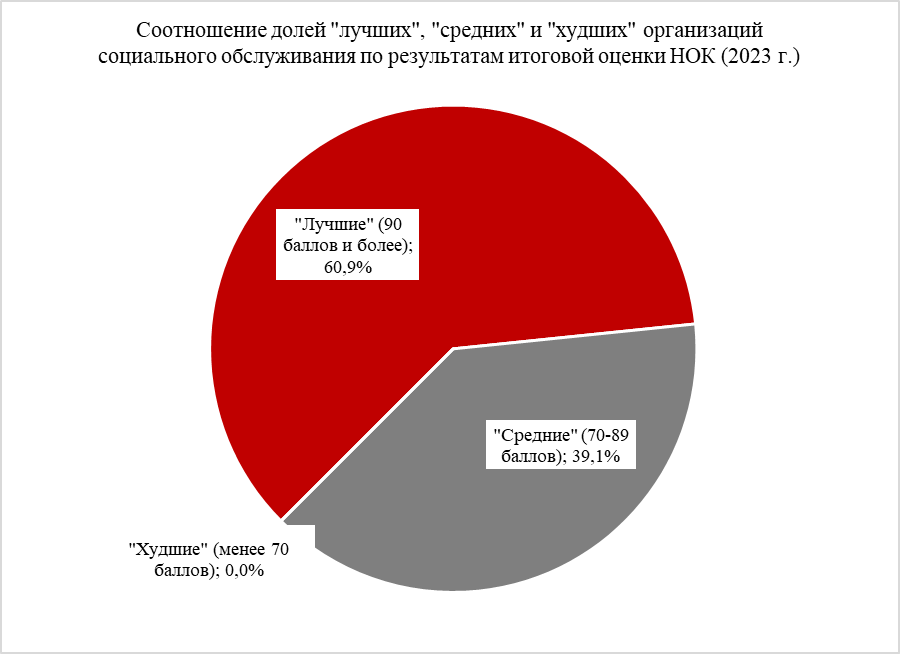 Таким образом, доля «лучших» от общего числа обследованных организаций социального обслуживания составляет 60,90%; «средние» занимают 39,10% от общего числа обследованных организаций. Ни одна из обследованных организаций не показала себя в качестве «худшей».Высокие итоговые оценки получили ОГАУСО «Психоневрологический интернат «Союз» в с. Бригадировка» (100,00 баллов), ОГКУ СКДД «Дом детства» (Ульяновск) (99,80 балла), «Ульяновская региональная федерация спорта для лиц с поражением опорно-двигательного аппарата (99,78 балла), Димитровградская местная общественная организация инвалидов-опорников «Преодоление». Димитровград («ВСЕРОССИЙСКОЕ ОБЩЕСТВО ИНВАЛИДОВ (ВОИ)») (98,97 балла), «Российский Красный Крест» Ульяновское региональное отделение (98,85 балла), ОГАУСО «Психоневрологический интернат в п. Лесной» (98,40 балла), ОГАУСО «Психоневрологический интернат в п. Дальнее поле» (98,39 балла), ОГАУСО «Психоневрологический интернат в с. Акшуат» (98,26 балла), ОГКУ Детский дом «ПЛАНЕТА» (98,12 балла), ОГАУСО «Психоневрологический интернат «Новый горизонт» (98,04 балла), ОГКУ Майнский детский дом «Орбита» (95,87 балла), ОГКУСО «Комплексный кризисный центр» (94,83 балла), ОГАУСО  «Центр социально-психологической помощи семье и детям» (91,89 балла), ОГКУ Ульяновский детский дом «Гнёздышко»  (90,05 балла).Средние, или удовлетворительные, итоговые оценки НОК получили АНО «Центр развития инновационных социальных услуг «Социальное благополучие» (89,21 балла), АНО Центр социального обслуживания населения «Долголетие» (88,17 балла), ОГАУСО «Психоневрологический интернат в п. Приозёрный» (87,46 балла), Общественная организация ТОС «Лесокомбинат» рабочего посёлка Майна (Майнский район) (86,44 балла), ОГКУ Детский дом «Соловьиная роща» (87,73 балла), Общественная организация ТОС «Уржумское» села Уржумское (Майнский район) (80,85 балла), Общественная организация ТОС города Ульяновска «Дачный» (79,91 балла), Общественная организация ТОС  «Мечты сбываются» п. Родниковые пруды и п. Рыбхоза «Пионер» (Майнский район) (78,84 балла), Общественная организация ТОС «Наш дом» села Степное (Майнский район) (77,63 балла).Ни одна из обследованных организаций в рамках проведенной независимой оценки качества оказания услуг организациями социального обслуживания в 2023 г. не получила неудовлетворительную оценку.Итоговый показатель оценки качества обследованных организаций социальной сферы в 2023 году составил 92,06 балла.Детальные значения всех показателей по каждой организации представлены в файле «Расчет показателей НОК по сфере социального обслуживания-2023.xls».Общий рейтинг всех обследованных организаций сферы социального обслуживания представлен ниже (см. Рисунок 2.2 и Таблицу 2.1).Рисунок 2.2. Общий рейтинг организаций сферы социального обслуживания по оценке качества оказания услуг, в баллах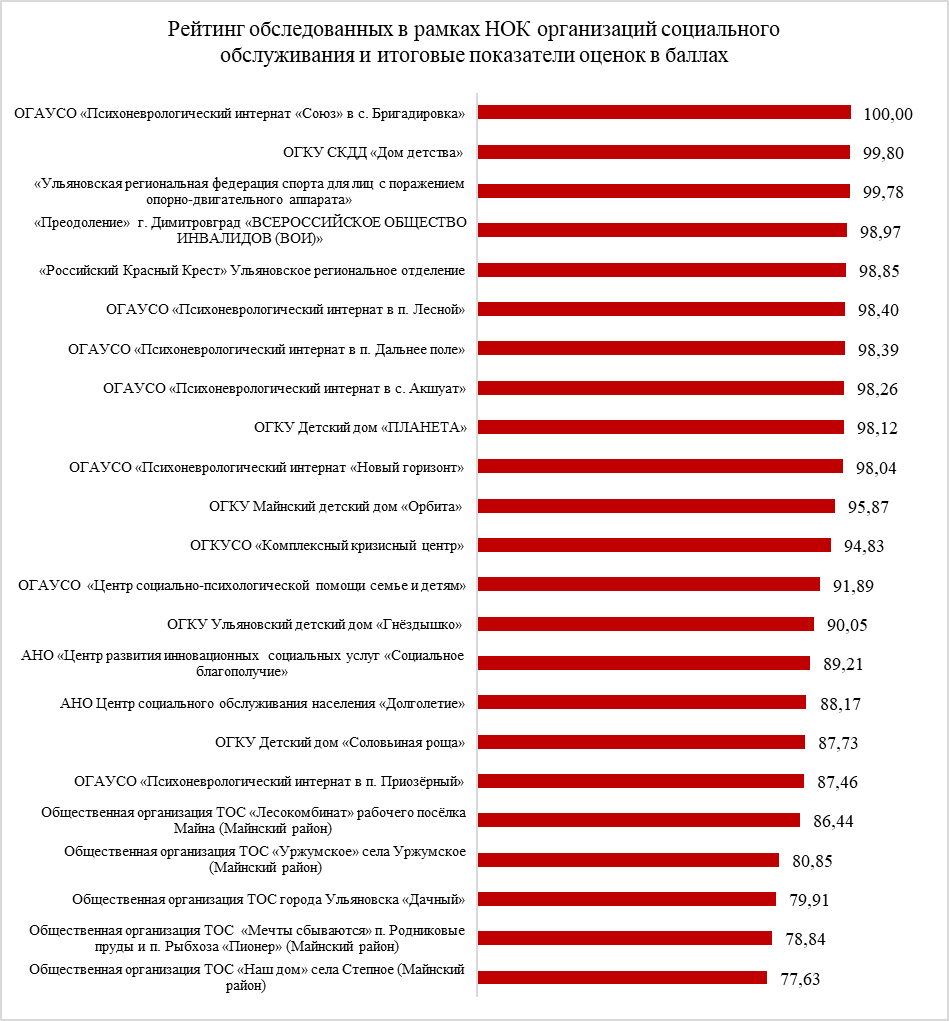 Таблица 2.1. Общий рейтинг организаций сферы социального обслуживания по оценке качества оказания услуг, в баллахВ разрезе типов организаций получены следующие рейтинги (см. Таблицу 2.2).Лучшие результаты НОК среди психоневрологических интернатов продемонстрировало ОГАУСО «Психоневрологический интернат «Союз» в с. Бригадировка» (100,00 баллов). На втором месте – ОГАУСО «Психоневрологический интернат в п. Лесной» с итоговой оценкой в 98,40 балла. На третьем месте – ОГАУСО «Психоневрологический интернат в п. Дальнее поле»: 98,39 балла. Четвертое место – у ОГАУСО «Психоневрологический интернат в с. Акшуат» (98,26 балла), пятое – у ОГАУСО «Психоневрологический интернат «Новый горизонт» (98,04 балла), шестое – у ОГАУСО «Психоневрологический интернат в п. Приозёрный» (87,46 балла).Среди организаций срочного социального обслуживания лучший результат продемонстрировал ОГКУСО «Комплексный кризисный центр» с оценкой в 94,83 балла. Другая из обследованных организаций данного типа – ОГАУСО «Центр социально-психологической помощи семье и детям» – получила оценку в 91,89 балла.По итогам независимой оценки, проведенной среди детских домов, самый высокий показатель продемонстрировал ОГКУ СКДД «Дом детства» (99,80 балла). На втором месте рейтинга – ОГКУ Детский дом «ПЛАНЕТА» (98,12 балла). Третье место – у ОГКУ Майнский детский дом «Орбита» (95,87 балла), четвертое – у ОГКУ Ульяновский детский дом «Гнёздышко» (90,05 балла), пятое – у ОГКУ Детский дом «Соловьиная роща» (87,73 балла).Среди обследованных негосударственных организаций, оказывающих услуги социального обслуживания населению, высокие оценки (90 и более баллов) продемонстрировали «Ульяновская региональная федерация спорта для лиц с поражением опорно-двигательного аппарата» (99,78 балла), «Преодоление» г. Димитровград «ВСЕРОССИЙСКОЕ ОБЩЕСТВО ИНВАЛИДОВ (ВОИ)» (98,97 балла), «Российский Красный Крест» Ульяновское региональное отделение (98,85 балла). Средние, или удовлетворительные, оценки (70-89 баллов) – у АНО «Центр развития инновационных социальных услуг «Социальное благополучие» (89,21 балла), АНО Центр социального обслуживания населения «Долголетие» (88,17 балла), Общественная организация ТОС «Лесокомбинат» рабочего посёлка Майна (Майнский район) (86,44 балла), Общественная организация ТОС «Уржумское» села Уржумское (Майнский район) (80,85 балла), Общественная организация ТОС города Ульяновска «Дачный» (79,91 балла), Общественная организация ТОС  «Мечты сбываются» п. Родниковые пруды и п. Рыбхоза «Пионер» (Майнский район) (78,84 балла), Общественная организация ТОС «Наш дом» села Степное (Майнский район) (77,63 балла) (см. Таблицу 2.2).Таблица 2.2. Рейтинг организаций сферы социального обслуживания по оценке качества оказания услуг в разрезе типов организаций, в баллахРейтинг организаций социального обслуживания в срезе общих критериев оценки НОК Самые высокие оценки (90 и более баллов) получили критерии «Комфортность условий предоставления услуг» (99,79 балла), «Удовлетворенность условиями оказания услуг» (99,28 балла), «Доброжелательность, вежливость работников организаций» (97,93 балла), «Открытость и доступность информации об организации» (90,67 балла). Средняя, или удовлетворительная, оценка получена по критерию «Доступность услуг для инвалидов» (72,65 балла) (см. Рисунок 2.3).Таким образом, по четырем из пяти общих критериев получены высокие оценки. Средние значения показателей продемонстрировал один критерий.Рисунок 2.3. Средние значения по критериям оценки качества условий оказания услуг в сфере социального обслуживания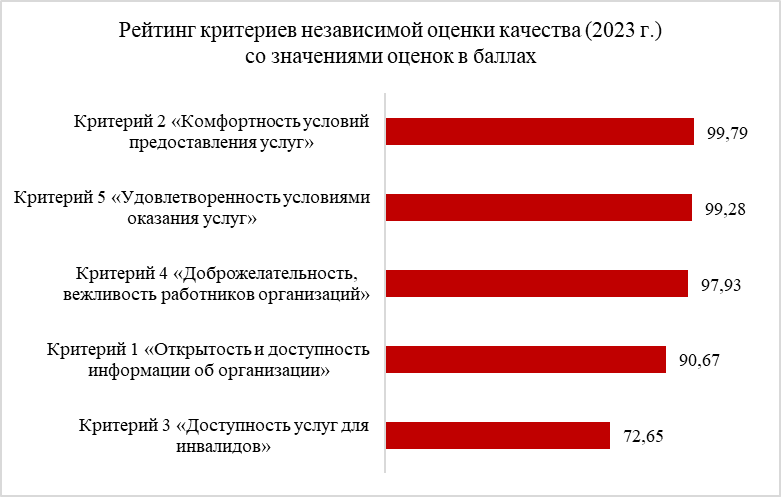 В разрезе организаций по лидирующему критерию «Комфортность условий предоставления услуг» максимально высокие оценки – 100 баллов из 100 – продемонстрировали 19 обследованных организаций: ОГАУСО «Психоневрологический интернат в с. Акшуат», ОГАУСО «Психоневрологический интернат в п. Дальнее поле», ОГАУСО «Психоневрологический интернат в п. Лесной», ОГАУСО «Психоневрологический интернат в п. Приозёрный», ОГАУСО «Психоневрологический интернат «Союз» в с. Бригадировка», ОГАУСО «Центр социально-психологической помощи семье и детям», ОГКУСО «Комплексный кризисный центр», ОГКУ Детский дом «ПЛАНЕТА», ОГКУ Ульяновский детский дом «Гнёздышко», ОГКУ СКДД «Дом детства», ОГКУ Детский дом «Соловьиная роща», ОГКУ Майнский детский дом «Орбита», «Ульяновская региональная федерация спорта для лиц с поражением опорно-двигательного аппарата», АНО Центр социального обслуживания населения «Долголетие», Общественная организация ТОС «Наш дом» села Степное (Майнский район), Общественная организация ТОС «Лесокомбинат» рабочего посёлка Майна (Майнский район), Общественная организация ТОС  «Мечты сбываются» п. Родниковые пруды и п. Рыбхоза «Пионер» (Майнский район), Общественная организация ТОС города Ульяновска «Дачный», Общественная организация ТОС «Уржумское» села Уржумское (Майнский район). Высокие оценки (90 и более баллов) по данному критерию получили 4 организации: ОГАУСО «Психоневрологический интернат «Новый горизонт» (99,34 балла), «Российский Красный Крест» Ульяновское региональное отделение (99,45 балла), «Преодоление» г. Димитровград «ВСЕРОССИЙСКОЕ ОБЩЕСТВО ИНВАЛИДОВ (ВОИ)» (99,51 балла), АНО «Центр развития инновационных социальных услуг «Социальное благополучие» (96,80 балла).В рамках критерия «Удовлетворенность условиями оказания услуг», который занимает второе место в рейтинге общих критериев оценки по итогам НОК, максимально высокие оценки (100 баллов) продемонстрировали 10 обследованных организаций: ОГАУСО «Психоневрологический интернат в п. Дальнее поле», ОГАУСО «Психоневрологический интернат в п. Лесной», ОГАУСО «Психоневрологический интернат «Союз» в с. Бригадировка», ОГКУ Ульяновский детский дом «Гнёздышко», ОГКУ Детский дом «Соловьиная роща», ОГКУ Майнский детский дом «Орбита», «Ульяновская региональная федерация спорта для лиц с поражением опорно-двигательного аппарата», Общественная организация ТОС «Лесокомбинат» рабочего посёлка Майна (Майнский район), Общественная организация ТОС  «Мечты сбываются» п. Родниковые пруды и п. Рыбхоза «Пионер» (Майнский район), Общественная организация ТОС города Ульяновска «Дачный». Высокие оценки (90 и более баллов) получены по 13-и организациям: ОГАУСО «Психоневрологический интернат в п. Приозёрный» (99,62 балла), ОГАУСО «Психоневрологический интернат в с. Акшуат» (99,53 балла), ОГАУСО «Центр социально-психологической помощи семье и детям» (99,44 балла), «Преодоление» г. Димитровград «ВСЕРОССИЙСКОЕ ОБЩЕСТВО ИНВАЛИДОВ (ВОИ)» (99,39 балла), АНО Центр социального обслуживания населения «Долголетие» (99,39 балла), ОГКУ СКДД «Дом детства»  (99,29 балла), Общественная организация ТОС «Уржумское» села Уржумское (Майнский район) (98,75 балла), Общественная организация ТОС «Наш дом» села Степное (Майнский район) (98,67 балла), «Российский Красный Крест» Ульяновское региональное отделение (98,25 балла), ОГКУ Детский дом «ПЛАНЕТА» (98,24 балла), АНО «Центр развития инновационных социальных услуг «Социальное благополучие» (98,00 баллов), ОГКУСО «Комплексный кризисный центр» (97,69 балла), ОГАУСО «Психоневрологический интернат «Новый горизонт» (97,21 балла).В срезе критерия «Доброжелательность, вежливость работников организаций» самые высокие оценки из возможных – 100 баллов – получили 10 организаций: ОГАУСО «Психоневрологический интернат в п. Лесной», ОГАУСО «Психоневрологический интернат «Союз» в с. Бригадировка», ОГАУСО «Центр социально-психологической помощи семье и детям», АНО «Центр развития инновационных социальных услуг «Социальное благополучие», «Ульяновская региональная федерация спорта для лиц с поражением опорно-двигательного аппарата», АНО Центр социального обслуживания населения «Долголетие», Общественная организация ТОС «Наш дом» села Степное (Майнский район), Общественная организация ТОС «Лесокомбинат» рабочего посёлка Майна (Майнский район), Общественная организация ТОС  «Мечты сбываются» п. Родниковые пруды и п. Рыбхоза «Пионер» (Майнский район), Общественная организация ТОС города Ульяновска «Дачный». Высокие оценки (90 и более баллов) получили 13 обследованных организаций: ОГАУСО «Психоневрологический интернат в п. Дальнее поле» (99,75 балла), ОГКУ СКДД «Дом детства» (99,71 балла), «Преодоление» г. Димитровград «ВСЕРОССИЙСКОЕ ОБЩЕСТВО ИНВАЛИДОВ (ВОИ)» (99,27 балла), «Российский Красный Крест» Ульяновское региональное отделение (99,08 балла), ОГКУ Детский дом «Соловьиная роща» (99,00 баллов), ОГКУСО «Комплексный кризисный центр» (98,46 балла), ОГКУ Ульяновский детский дом «Гнёздышко» (98,26 балла), ОГАУСО «Психоневрологический интернат «Новый горизонт» (94,43 балла), ОГКУ Детский дом «ПЛАНЕТА» (94,12 балла), ОГАУСО «Психоневрологический интернат в с. Акшуат» (93,64 балла), ОГАУСО «Психоневрологический интернат в п. Приозёрный» (93,42 балла), ОГКУ Майнский детский дом «Орбита»  (93,33 балла), Общественная организация ТОС «Уржумское» села Уржумское (Майнский район) (90,00 баллов).По критерию «Открытость и доступность информации об организации» максимально высокие оценки – 100 из 100 баллов – получили 8 организаций: ОГАУСО «Психоневрологический интернат в п. Лесной», ОГАУСО «Психоневрологический интернат «Союз» в с. Бригадировка», ОГАУСО «Центр социально-психологической помощи семье и детям», ОГКУСО «Комплексный кризисный центр», ОГКУ Ульяновский детский дом «Гнёздышко», ОГКУ СКДД «Дом детства», ОГКУ Майнский детский дом «Орбита», «Ульяновская региональная федерация спорта для лиц с поражением опорно-двигательного аппарата».Высокие оценки (90 баллов и более) по данному критерию продемонстрировали 9 организаций: ОГАУСО «Психоневрологический интернат в с. Акшуат» (98,12 балла), ОГАУСО «Психоневрологический интернат в п. Дальнее поле» (92,22 балла), ОГАУСО «Психоневрологический интернат «Новый горизонт» (99,22 балла), ОГКУ Детский дом «ПЛАНЕТА» (98,24 балла), ОГКУ Детский дом «Соловьиная роща» (95,66 балла), «Российский Красный Крест» Ульяновское региональное отделение (97,99 балла), «Преодоление»  г. Димитровград «ВСЕРОССИЙСКОЕ ОБЩЕСТВО ИНВАЛИДОВ (ВОИ)» (96,66 балла), АНО «Центр развития инновационных социальных услуг «Социальное благополучие» (93,23 балла), АНО Центр социального обслуживания населения «Долголетие» (97,45 балла).Удовлетворительные, или средние, оценки (70-89 баллов) получили 3 организации: ОГАУСО «Психоневрологический интернат в п. Приозёрный» (83,66 балла), Общественная организация ТОС города Ульяновска «Дачный» (81,54 балла), Общественная организация ТОС «Уржумское» села Уржумское (Майнский район) (85,48 балла).Неудовлетворительные, или низкие, оценки (менее 70 баллов) по критерию «Открытость и доступность информации об организации» получили 3 организации: «Лесокомбинат» рабочего посёлка Майна (Майнский район) (68,22 балла), Общественная организация ТОС «Наш дом» села Степное (Майнский район) (51,47 балла), Общественная организация ТОС Общественная организация ТОС «Мечты сбываются» п. Родниковые пруды и п. Рыбхоза «Пионер» (Майнский район) (46,18 балла).По критерию «Доступность услуг для инвалидов», занявшему последнее место в рейтинге критериев по итогам обследования, максимально высокие оценки – 100 из 100 баллов – получили 7 организаций социального обслуживания: ОГАУСО «Психоневрологический интернат в с. Акшуат», ОГАУСО «Психоневрологический интернат в п. Дальнее поле», ОГАУСО «Психоневрологический интернат «Новый горизонт», ОГАУСО «Психоневрологический интернат «Союз» в с. Бригадировка», ОГКУ Детский дом «ПЛАНЕТА», ОГКУ СКДД «Дом детства», «Преодоление»  г. Димитровград «ВСЕРОССИЙСКОЕ ОБЩЕСТВО ИНВАЛИДОВ (ВОИ)».Высокие оценки (90 баллов и более) в рамках рассматриваемого критерия получены по трем организациям: «Российский Красный Крест» Ульяновское региональное отделение (99,50 балла), «Ульяновская региональная федерация спорта для лиц с поражением опорно-двигательного аппарата» (98,89 балла), ОГАУСО «Психоневрологический интернат в п. Лесной» (92,00 балла).Средние, или удовлетворительные, оценки (70-89 баллов) продемонстрировали две организации: ОГКУ Майнский детский дом «Орбита» (86,00 баллов), ОГКУСО «Комплексный кризисный центр» (78,00 баллов).Неудовлетворительные, или низкие, оценки (менее 70 баллов) получили 11 обследованных организаций: Общественная организация ТОС «Лесокомбинат» рабочего посёлка Майна (Майнский район) (64,00 балла), ОГАУСО «Психоневрологический интернат в п. Приозёрный» (60,58 балла), ОГАУСО «Центр социально-психологической помощи семье и детям» (60,00 баллов), АНО «Центр развития инновационных социальных услуг «Социальное благополучие» (58,00 баллов), ОГКУ Ульяновский детский дом «Гнёздышко»  (52,00 балла), Общественная организация ТОС  «Мечты сбываются» п. Родниковые пруды и п. Рыбхоза «Пионер» (Майнский район) (48,00 баллов), АНО Центр социального обслуживания населения «Долголетие» (44,00 балла), ОГКУ Детский дом «Соловьиная роща» (44,00 баллов), Общественная организация ТОС «Наш дом» села Степное (Майнский район) (38,00 баллов), Общественная организация ТОС «Уржумское» села Уржумское (Майнский район) (30,00 баллов), Общественная организация ТОС города Ульяновска «Дачный» (18,00 баллов).Значения пяти общих критериев независимой оценки качества по обследованным организациям представлены в Таблице 2.3.Таблица 2.3. Значения критериев оценки качества условий оказания услуг в сфере социального обслуживания в разрезе организаций, в баллахРассмотрим полученные положительные и отрицательные примеры работы обследованных организаций в разрезе отдельных критериев независимой оценки качества оказания услуг.Рейтинг обследованных организаций по критерию «Открытость и доступность информации об организации» представлен на Рисунке 2.4.Максимально высокие значения данного критерия (100 баллов из 100) среди всех обследованных организаций получены в ОГАУСО «Психоневрологический интернат в п. Лесной», ОГАУСО «Психоневрологический интернат «Союз» в с. Бригадировка», ОГАУСО «Центр социально-психологической помощи семье и детям», ОГКУСО «Комплексный кризисный центр», ОГКУ Ульяновский детский дом «Гнёздышко», ОГКУ СКДД «Дом детства», ОГКУ Майнский детский дом «Орбита», «Ульяновская региональная федерация спорта для лиц с поражением опорно-двигательного аппарата». Данные организации продемонстрировали положительный пример работы по наличию и соответствию информации об организации, размещенной на информационных стендах в помещениях организации и на официальном сайте в сети «Интернет». Большинство получателей услуг в данных организациях, обращавшихся за информацией на информационные стенды либо на официальный сайт, удовлетворены их полнотой и доступностью.Неблагоприятная ситуация в отношении критерия «Открытость и доступность информации об организации» сложилась в Общественной организации ТОС «Наш дом» села Степное (Майнский район) (51,47 балла), Общественной организации ТОС «Лесокомбинат» рабочего посёлка Майна (Майнский район) (68,22 балла), Общественной организации ТОС «Мечты сбываются» п. Родниковые пруды и п. Рыбхоза «Пионер» (Майнский район) (46,18 балла). У данных организаций отсутствует официальный сайт в сети Интернет, информационные стенды соответствуют должному содержанию и наполнению.Рисунок 2.4. Рейтинг организаций, оказывающих услуги в сфере социального обслуживания, по критерию «Открытость и доступность информации об организации», в баллах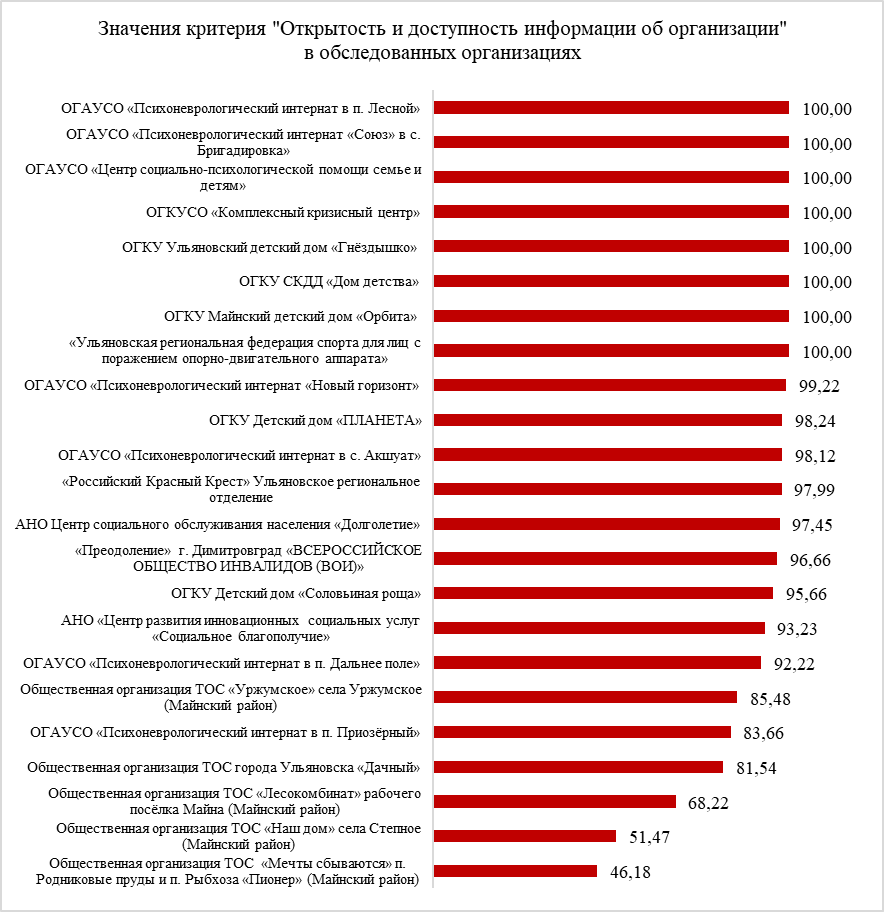 Рейтинг обследованных организаций по критерию «Комфортность условий предоставления услуг» представлен на Рисунке 2.5.Работа всех обследованных организаций в отношении обеспечения комфортных условий предоставления услуг для получателей оценивается как положительная: абсолютное большинство обследованных организаций получили высокие оценки (более 90 баллов). 19 из 23-х организаций социального обслуживания получили максимальные оцени: 100 баллов из 100 возможных.Неудовлетворительную оценку по данному критерию не получила ни одна из обследованных организаций.Рисунок 2.5. Рейтинг организаций, оказывающих услуги в сфере социального обслуживания, по критерию «Комфортность условий предоставления услуг», в баллах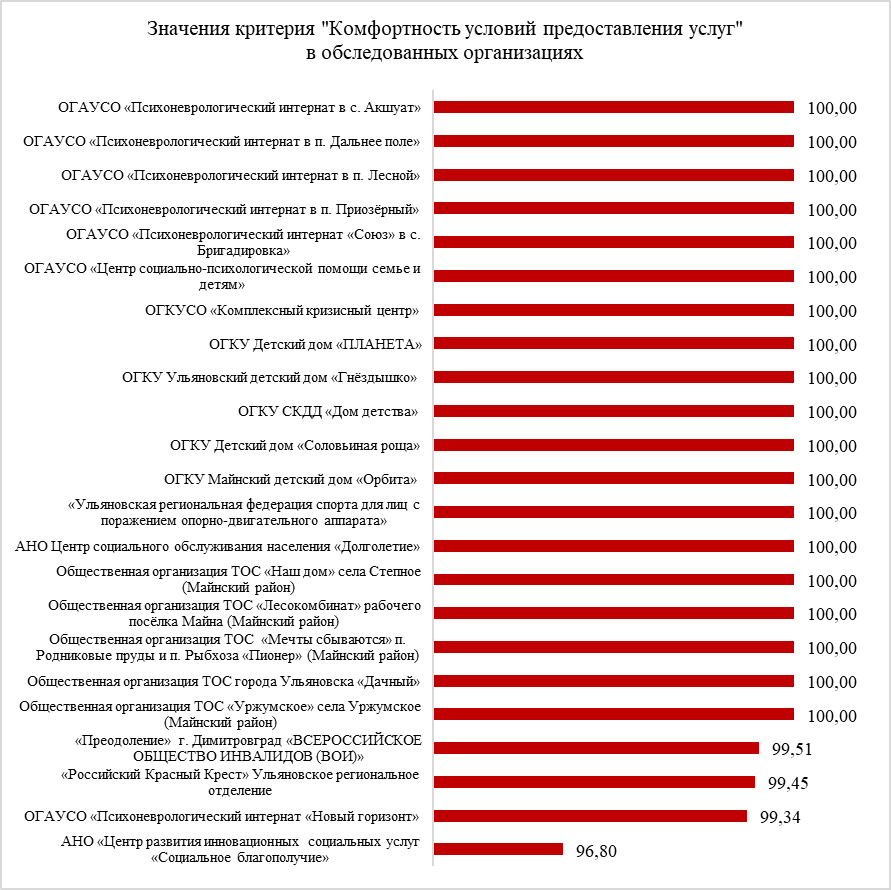 Рейтинг обследованных организаций по критерию «Доступность услуг для инвалидов» представлен на Рисунке 2.6.Наилучшие примеры реализации критерия доступности услуг для инвалидов среди обследованных организаций продемонстрировали ОГАУСО «Психоневрологический интернат в с. Акшуат» (100,00 баллов), ОГАУСО «Психоневрологический интернат в п. Дальнее поле» (100,00 баллов), ОГАУСО «Психоневрологический интернат «Новый горизонт» (100,00 баллов), ОГАУСО «Психоневрологический интернат «Союз» в с. Бригадировка» (100,00 баллов), ОГКУ Детский дом «ПЛАНЕТА» (100,00 баллов), ОГКУ СКДД «Дом детства» (100,00 баллов), «Преодоление» г. Димитровград «ВСЕРОССИЙСКОЕ ОБЩЕСТВО ИНВАЛИДОВ (ВОИ)» (100,00 баллов), «Российский Красный Крест» Ульяновское региональное отделение (99,50 балла), «Ульяновская региональная федерация спорта для лиц с поражением опорно-двигательного аппарата» (98,89 балла), ОГАУСО «Психоневрологический интернат в п. Лесной» (92,00 балла): помещения и прилегающая территория организации полностью оборудованы с учетом доступности для инвалидов, обеспечены все необходимые условия доступности, позволяющие получать социальные услуги наравне с другими, а получатели услуг, имеющие инвалидность, удовлетворены условиями и оборудованием территории и помещений организации.Неблагоприятная ситуация с реализацией условий доступности услуг для инвалидов складывается в Общественной организации ТОС «Лесокомбинат» рабочего посёлка Майна (Майнский район) (64,00 балла), ОГАУСО «Психоневрологический интернат в п. Приозёрный» (60,58 балла), ОГАУСО «Центр социально-психологической помощи семье и детям» (60,00 баллов), АНО «Центр развития инновационных социальных услуг «Социальное благополучие» (58,00 баллов), ОГКУ Ульяновский детский дом «Гнёздышко» (52,00 балла), Общественной организации ТОС  «Мечты сбываются» п. Родниковые пруды и п. Рыбхоза «Пионер» (Майнский район) (48,00 баллов), АНО Центр социального обслуживания населения «Долголетие» (44, 00 балла), ОГКУ Детский дом «Соловьиная роща» (44,00 балла), Общественной организации ТОС «Наш дом» села Степное (Майнский район) (38,00 баллов), Общественной организации ТОС «Уржумское» села Уржумское (Майнский район) (30,00 баллов), Общественной организации ТОС города Ульяновска «Дачный» (18,00 баллов). В частности, выделенные стоянки для автотранспортных средств инвалидов отсутствуют в ОГАУСО «Психоневрологический интернат в п. Приозёрный», ОГАУСО «Центр социально-психологической помощи семье и детям», ОГКУ Детский дом «Соловьиная роща», АНО Центр социального обслуживания населения «Долголетие», Общественная организация ТОС «Наш дом» села Степное (Майнский район), Общественной организации ТОС «Уржумское» села Уржумское (Майнский район). Отсутствие адаптированных лифтов, поручней, расширенных дверных проемов наблюдается в ОГАУСО «Психоневрологический интернат в п. Приозёрный», ОГКУ Ульяновский детский дом «Гнёздышко», ОГКУ Детский дом «Соловьиная роща», АНО «Центр развития инновационных социальных услуг «Социальное благополучие», Общественная организация ТОС «Наш дом» села Степное (Майнский район), Общественная организация ТОС  «Мечты сбываются» п. Родниковые пруды и п. Рыбхоза «Пионер» (Майнский район), Общественная организация ТОС «Уржумское» села Уржумское (Майнский район).Сменные кресла-коляски отсутствуют в ОГАУСО  «Центр социально-психологической помощи семье и детям», ОГКУ Ульяновский детский дом «Гнёздышко», ОГКУ Детский дом «Соловьиная роща», АНО «Центр развития инновационных социальных услуг «Социальное благополучие», АНО Центр социального обслуживания населения «Долголетие», Общественная организация ТОС «Наш дом» села Степное (Майнский район), Общественная организация ТОС «Лесокомбинат» рабочего посёлка Майна (Майнский район), Общественная организация ТОС  «Мечты сбываются» п. Родниковые пруды и п. Рыбхоза «Пионер» (Майнский район), Общественная организация ТОС города Ульяновска «Дачный», Общественная организация ТОС «Уржумское» села Уржумское (Майнский район).Отсутствие специально оборудованных санитарно-гигиенических помещений зафиксировано в ОГАУСО  «Центр социально-психологической помощи семье и детям», ОГКУ Ульяновский детский дом «Гнёздышко», ОГКУ Детский дом «Соловьиная роща», АНО «Центр развития инновационных социальных услуг «Социальное благополучие», АНО Центр социального обслуживания населения «Долголетие», Общественной организации ТОС «Наш дом» села Степное (Майнский район), Общественной организации ТОС «Лесокомбинат» рабочего посёлка Майна (Майнский район), Общественной организации ТОС города Ульяновска «Дачный», Общественной организации ТОС «Уржумское» села Уржумское (Майнский район).Дублирование для инвалидов по слуху и зрению слуховой и зрительной информации отсутствует в ОГАУСО «Психоневрологический интернат в п. Приозёрный», ОГАУСО  «Центр социально-психологической помощи семье и детям», ОГКУ Ульяновский детский дом «Гнёздышко», ОГКУ Детский дом «Соловьиная роща», АНО «Центр развития инновационных социальных услуг «Социальное благополучие», АНО Центр социального обслуживания населения «Долголетие», Общественная организация ТОС «Наш дом» села Степное (Майнский район), Общественная организация ТОС  «Мечты сбываются» п. Родниковые пруды и п. Рыбхоза «Пионер» (Майнский район), Общественная организация ТОС города Ульяновска «Дачный», Общественная организация ТОС «Уржумское» села Уржумское (Майнский район).Дублирование надписей, знаков и иной текстовой и графической информации знаками, выполненными рельефно-точечным шрифтом Брайля отсутствуют в ОГАУСО «Психоневрологический интернат в п. Приозёрный», ОГКУ Ульяновский детский дом «Гнёздышко», ОГКУ Детский дом «Соловьиная роща», АНО «Центр развития инновационных социальных услуг «Социальное благополучие», АНО Центр социального обслуживания населения «Долголетие», Общественной организации ТОС «Наш дом» села Степное (Майнский район), Общественной организации ТОС  «Мечты сбываются» п. Родниковые пруды и п. Рыбхоза «Пионер» (Майнский район), Общественной организации ТОС города Ульяновска «Дачный», Общественной организации ТОС «Уржумское» села Уржумское (Майнский район).Предоставление услуг сурдопереводчика (тифлосурдопереводчика) для инвалидов по слуху (слуху и зрению) отсутствует во всех организациях социального обслуживания, по которым получены неудовлетворительные оценки по критерию «Доступность услуг для инвалидов».Альтернативная версия сайта для инвалидов по зрению отсутствует на официальных сайтах в сети Интернет следующих организаций: АНО «Центр развития инновационных социальных услуг «Социальное благополучие», Общественная организация ТОС города Ульяновска «Дачный», Общественная организация ТОС «Уржумское» села Уржумское (Майнский район).Оказание помощи работниками организаций, прошедшими необходимое обучение по сопровождению инвалидов в помещениях организации и на прилегающей территории, отсутствует в ОГАУСО «Центр социально-психологической помощи семье и детям», ОГКУ Ульяновский детский дом «Гнёздышко», ОГКУ Детский дом «Соловьиная роща», АНО Центр социального обслуживания населения «Долголетие», Общественная организация ТОС «Наш дом» села Степное (Майнский район), Общественная организация ТОС «Лесокомбинат» рабочего посёлка Майна (Майнский район), Общественная организация ТОС  «Мечты сбываются» п. Родниковые пруды и п. Рыбхоза «Пионер» (Майнский район), Общественная организация ТОС города Ульяновска «Дачный», Общественная организация ТОС «Уржумское» села Уржумское (Майнский район).Возможность предоставления услуги в дистанционном режиме или на дому отсутствует в АНО Центр социального обслуживания населения «Долголетие», Общественная организация ТОС «Лесокомбинат» рабочего посёлка Майна (Майнский район), Общественная организация ТОС «Мечты сбываются» п. Родниковые пруды и п. Рыбхоза «Пионер» (Майнский район), Общественная организация ТОС города Ульяновска «Дачный», Общественная организация ТОС «Уржумское» села Уржумское (Майнский район).Рисунок 2.6. Рейтинг организаций, оказывающих услуги в сфере социального обслуживания, по критерию «Доступность услуг для инвалидов», в баллах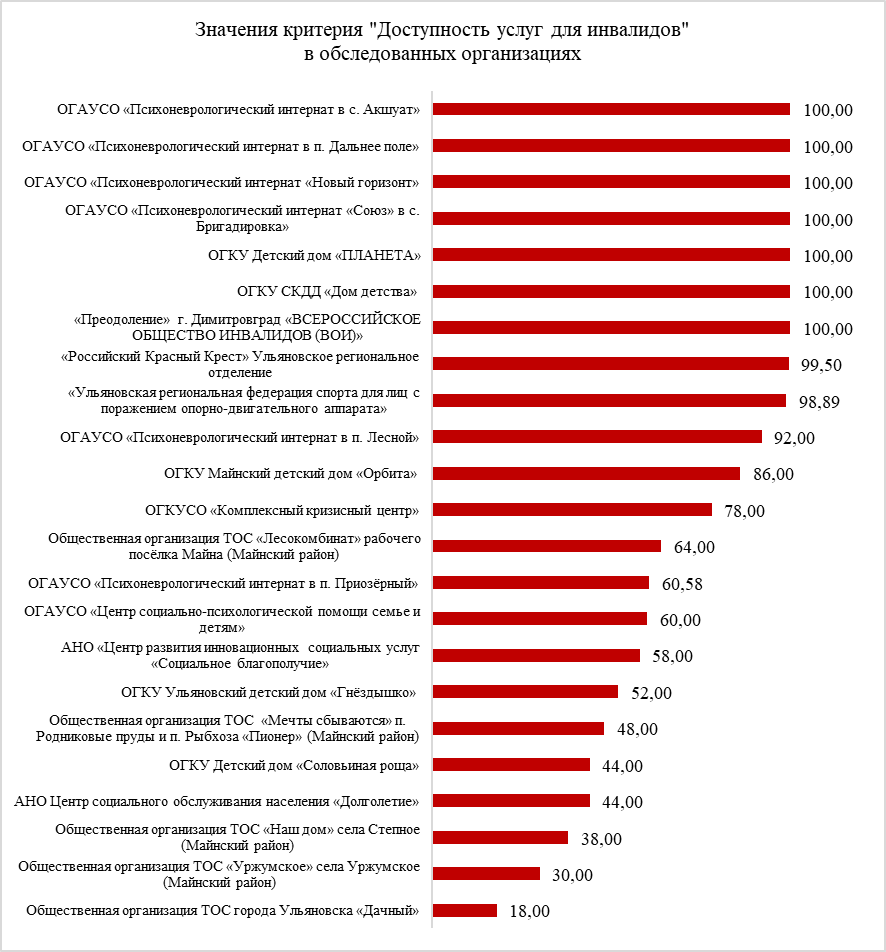 Рейтинг обследованных организаций по критерию «Доброжелательность, вежливость работников организации» представлен на Рисунке 2.7.Все обследованные организации продемонстрировали положительный пример работы по данному критерию: 13 из 23-х организаций получили высокие оценки (90 и более баллов), 10 организаций показали лучший результат (100 баллов из 100 возможных).Рисунок 2.7. Рейтинг организаций, оказывающих услуги в сфере социального обслуживания, по критерию «Доброжелательность, вежливость работников организаций», в баллах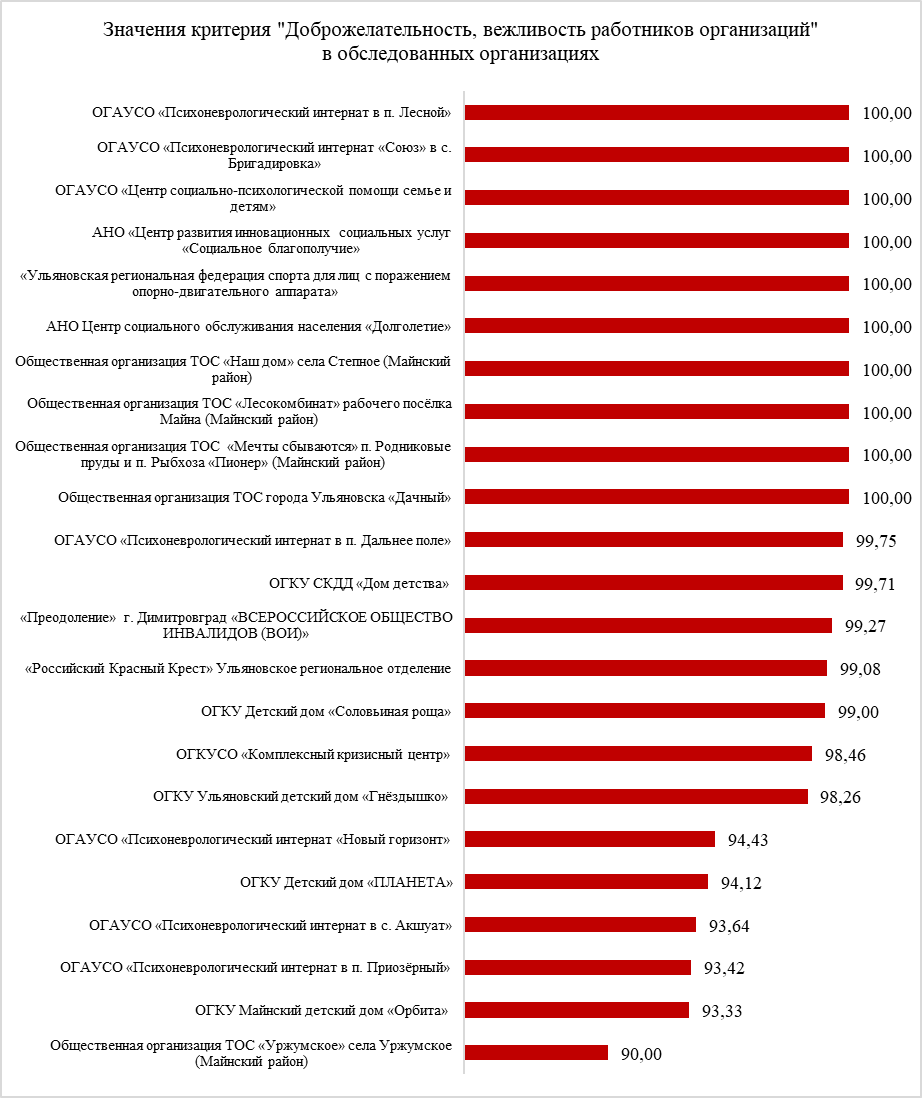 Рейтинг обследованных организаций по критерию «Удовлетворенность условиями оказания услуг» представлен на Рисунке 2.8.Деятельность всех обследованных организаций по критерию удовлетворенности условиями оказания услуг продемонстрировала положительные примеры работы: высокие оценки (90 и более баллов) получили 13 организаций, лучшие примеры работы (100 баллов из 100) показали 10 организаций.Рисунок 2.8. Рейтинг организаций, оказывающих услуги в сфере социального обслуживания, по критерию «Удовлетворенность условиями оказания услуг», в баллах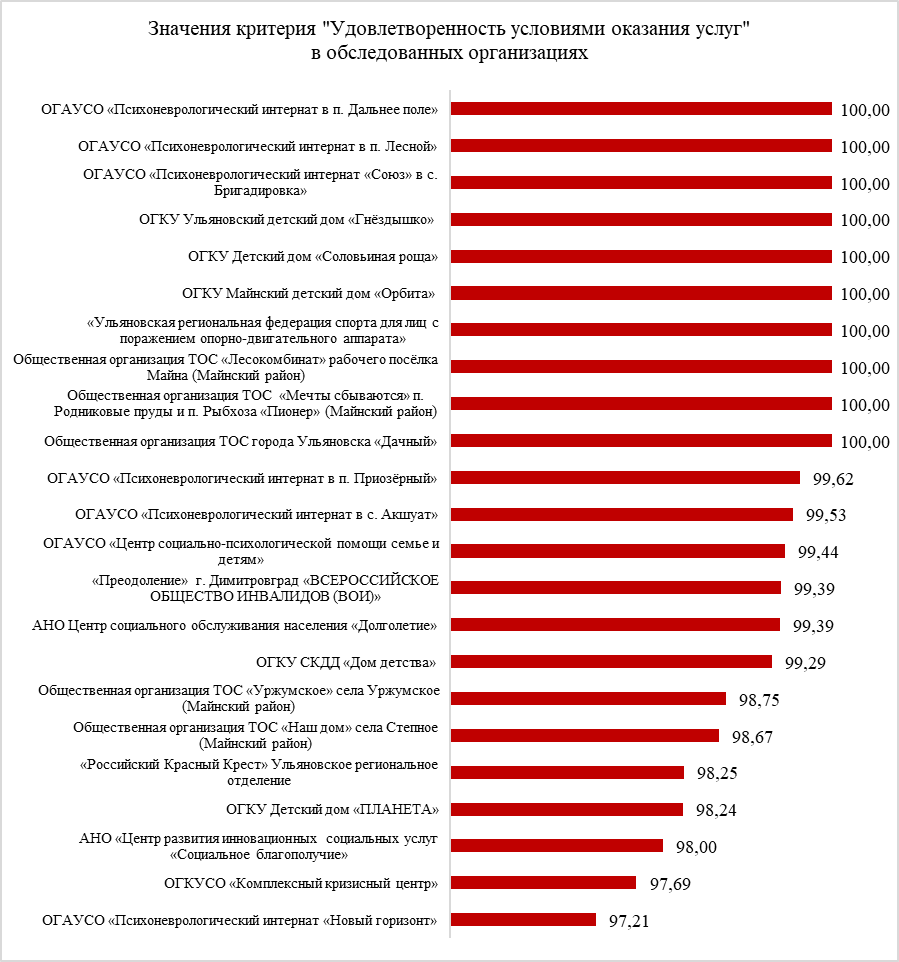 3. Общая аналитическая справка по качеству условий оказания услуг в разрезе организаций социального обслуживания (отдельно по каждой организации) с указанием выявленных проблем, причин их возникновения, с приложением перечня конкретных недостатковДетальные значения всех показателей по каждой организации представлены в расчетной таблице оценки качества условий оказания услуг организациями в сфере социального обслуживания (прилагается в файле «Расчет показателей НОК по сфере социального обслуживания-2023.xlsx»).Шкала оценки общих критериев оценки качества условий оказания услуг социального обслуживания:- менее 70 баллов – неудовлетворительная оценка («худшие»),- 70-89 баллов – удовлетворительная оценка («средние»),- 90 баллов и более – высокая оценка («лучшие»).В данном разделе представлены рекомендации для отдельных организаций по повышению показателей, значения которых составляют менее 90 баллов из 100 баллов. Также перечислены пожелания получателей услуг в отношении повышения качества оказания услуг организациями социального обслуживания, которые назвали более 1% респондентов-получателей услуг.3.1. Областное государственное автономное учреждение социального обслуживания «Психоневрологический интернат в с. Акшуат»В рамках проведения независимой оценки качества было опрошено 107 получателей услуг.Официальный сайт учреждения, который был проанализирован в ходе проведения независимой оценки: https://akshuat-pni.uln.socinfo.ru.Итоговый показатель оценки качества условий оказания услуг составляет 98,26 балла и занимает 8-е место рейтинга организаций социального обслуживания.Высокие оценки (90 и более баллов) получены по всем 5-и критериям оценки: «Открытость и доступность информации об организации» (98,12 балла), «Доброжелательность, вежливость работников организации» (93,64 балла), «Удовлетворенность условиями оказания услуг» (99,53 балла), максимально высокие оценки из возможных (100 баллов) получены по критериям «Комфортность условий предоставления услуг» (100,00 баллов) и «Доступность услуг для инвалидов» (100,00 баллов).Получателями были предложены следующие пожелания к организации социального обслуживания: установка и оборудование спортивной площадки открытого типа (ФОКОТ) (1,90%), строительство бассейна (0,90%), организация вокального кружка (0,90%).Таблица расчета показателей и критериев оценки качества по организации социальной сферы представлена в файле «Расчет показателей НОК по сфере социального обслуживания-2023.xlsx».3.2. Областное государственное автономное учреждение социального обслуживания «Психоневрологический интернат в п. Дальнее поле»В рамках проведения независимой оценки качества было опрошено 79 получателей услуг.Официальный сайт учреждения, который был проанализирован в ходе проведения независимой оценки: http://dalneepole.ulpni.ru.Итоговый показатель оценки качества условий оказания услуг составляет 98,39 балла и занимает 7-е место рейтинга организаций социального обслуживания.По всем общим критериям оценки высокие: по трем критериям получены максимально высокие оценки – в 100 баллов из 100: «Комфортность условий предоставления услуг», «Доступность услуг для инвалидов», «Удовлетворенность условиями оказания услуг»; значения трех критериев составили более 90 баллов: «Открытость и доступность информации об организации» (92,22 балла), «Доброжелательность, вежливость работников организаций» (99,75 балла).Отдельных пожеланий и рекомендаций по улучшению условий пребывания со стороны получателей услуг высказано не было: подавляющее большинство из опрошенных в ходе проведения НОК удовлетворены качеством оказываемых услуг ОГАУСО «Психоневрологический интернат в п. Дальнее поле».Таблица расчета показателей и критериев оценки качества по организации социальной сферы представлена в файле «Расчет показателей НОК по сфере социального обслуживания-2023.xlsx».3.3. Областное государственное автономное учреждение социального обслуживания «Психоневрологический интернат в п. Лесной»В рамках проведения независимой оценки качества было опрошено 83 получателя услуг.Официальный сайт учреждения, который был проанализирован в ходе проведения независимой оценки: https://pnilesnoj.ru.Итоговый показатель оценки качества условий оказания услуг составляет 98,40 баллов и занимает 6-е место рейтинга организаций социального обслуживания.По всем общим критериям оценки высокие: по 4-м из 5-и критериев получены максимально высокие оценки в 100 баллов из 100 возможных – это «Открытость и доступность информации об организации», «Комфортность условий предоставления услуг», «Доброжелательность, вежливость работников организации», «Удовлетворенность условиями оказания услуг»; по критерию «Доступность услуг для инвалидов» получена высокая оценка – 92,00 балла.В ходе опроса получателями услуг были высказаны следующие пожелания:Таблица расчета показателей и критериев оценки качества по организации социальной сферы представлена в файле «Расчет показателей НОК по сфере социального обслуживания-2023.xlsx».3.4. Областное государственное автономное учреждение социального обслуживания «Психоневрологический интернат в п. Приозёрный»В рамках проведения независимой оценки качества было опрошено 79 получателей услуг.Официальный сайт учреждения, который был проанализирован в ходе проведения независимой оценки: http://pb2.usoz.net.Итоговый показатель оценки качества условий оказания услуг составляет 87,46 балла и занимает 18-е место рейтинга организаций социального обслуживания.Высокие оценки (90 и более баллов) получены по 3-м общим критериям оценки: «Доброжелательность, вежливость работников организации» (93,42 балла), «Удовлетворенность условиями оказания услуг» (99,62 балла), наилучший результат – по критерию «Комфортность условий предоставления услуг» (100,00 баллов).Средняя, или удовлетворительная, оценка (70-89 баллов) получена по критерию «Открытость и доступность информации об организации» (83,66 балла). Неудовлетворительная оценка (менее 70 баллов) – по критерию «Доступность услуг для инвалидов».Для улучшения значения критерия «Открытость и доступность информации об организации» и входящих в него показателей рекомендуется добавить на официальный сайт организации в сети Интернет раздел «Часто задаваемые вопросы», а также разместить информацию о проведении независимой оценки качества (в т.ч. сроки проведения независимой оценки качества, количественные результаты оценки, планы по устранению выявленных недостатков). Также рекомендуется провести дополнительный мониторинг мнений получателей услуг, обращавшихся за информацией об организации к информационным стендам и официальному сайту в сети Интернет, об их удовлетворенности полнотой и доступностью информации, размещенных в данных источниках.Для улучшения ситуации в отношении критерия «Доступность услуг для инвалидов» рекомендуется рассмотреть возможность организации на прилегающей к организации территории выделенных стоянок для автотранспортных средств для инвалидов, установки поручней, расширенных дверных проемов в помещениях организации; обеспечить возможность дублирования для инвалидов по слуху и зрению звуковой и зрительной информации, дублирования надписей, знаков и иной текстовой и графической информации знаками, выполненными рельефно-точечным шрифтом Брайля; обеспечить возможность предоставления инвалидам по слуху (слуху и зрению) услуг сурдопереводчика (тифлосурдопереводчика).Рекомендаций, предложенных получателями услуг, нет. Таблица расчета показателей и критериев оценки качества по организации социальной сферы представлена в файле «Расчет показателей НОК по сфере социального обслуживания-2023.xlsx».3.5. Областное государственное автономное учреждение социального обслуживания «Психоневрологический интернат «Новый горизонт»В рамках проведения независимой оценки качества было опрошен 61 получатель услуг.Официальный сайт учреждения, который был проанализирован в ходе проведения независимой оценки: http://nuinternat.ucoz.ru.Итоговый показатель оценки качества условий оказания услуг составляет 98,04 баллов и занимает 10-е место рейтинга организаций социального обслуживания.По всем общим критериям получены высокие оценки (более 90 баллов): «Открытость и доступность информации об организации» (99,22 балла), «Комфортность условий предоставления услуг» (99,34 балла), «Доброжелательность, вежливость работников организации» (94,43 балла), «Удовлетворенность условиями оказания услуг» (97,21 балла); максимально высокая оценка получена по критерию «Доступность услуг для инвалидов» – 100 баллов из 100 возможных.В ходе опроса получателями услуг были высказаны следующие пожелания в отношении улучшения условий их пребывания в интернате:Таблица расчета показателей и критериев оценки качества по организации социальной сферы представлена в файле «Расчет показателей НОК по сфере социального обслуживания-2023.xlsx».3.6. Областное государственное автономное учреждение социального обслуживания «Психоневрологический интернат «Союз» в с. Бригадировка»В рамках проведения независимой оценки качества был опрошен 61 получатель услуг.Официальный сайт учреждения, который был проанализирован в ходе проведения независимой оценки: https://di-souz.ru.Итоговый показатель оценки качества условий оказания услуг составляет 100,00 баллов и занимает 1-е место рейтинга организаций социального обслуживания.По всем общим критериям получены максимально высокие оценки – 100 баллов из 100 возможных.Отдельных рекомендаций от респондентов-получателей услуг организации в ходе проведения опроса выявлено не было. Большинство получателей удовлетворены качеством оказания услуг ОГАУСО «Психоневрологический интернат «Союз» в с. Бригадировка».Таблица расчета показателей и критериев оценки качества по организации социальной сферы представлена в файле «Расчет показателей НОК по сфере социального обслуживания-2023.xlsx».3.7. Областное государственное автономное учреждение социального обслуживания «Центр социально-психологической помощи семье и детям»В рамках проведения независимой оценки качества было опрошено 54 получателя услуг.Официальный сайт учреждения, который был проанализирован в ходе проведения независимой оценки: https://cspp-semya.ru.Итоговый показатель оценки качества условий оказания услуг составляет 91,89 балла и занимает 13-е место рейтинга организаций социального обслуживания.По 3-м из 5-ти критериев получены самые высокие оценки: «Открытость и доступность информации об организации» (100,00 баллов), «Комфортность условий предоставления услуг» (100,00 баллов), «Доброжелательность, вежливость работников организаций» (100,00 баллов). Критерий «Удовлетворенность условиями оказания услуг» также продемонстрировал высокое значение – 99,44 балла.Неудовлетворительная оценка наблюдается в отношении критерия «Доступность услуг для инвалидов»: 60,00 баллов. В связи с низким значением данного критерия рекомендуется обратить внимание на возможность оборудования входных групп пандусами либо подъемными платформами, на возможность организации выделенных стоянок для автотранспортных средств инвалидов, на организацию наличия сменных кресел-колясок и специально оборудованных санитарно-гигиенических помещений в учреждении. Также рекомендуется обеспечить в организации следующие условия доступности, которые позволят инвалидам получать услуги наравне с другими: дублирование для инвалидов по слуху и зрению звуковой и зрительной информации, возможность предоставления инвалидам по слуху (слуху и зрению) услуг сурдопереводчика (тифлосурдопереводчика), а также обеспечить в организации возможность получения инвалидами помощи работниками, прошедшими необходимое обучение по сопровождению инвалидов в помещениях и на территории организации.В ходе опроса получателями услуг организации были высказаны следующие пожелания: Таблица расчета показателей и критериев оценки качества по организации социальной сферы представлена в файле «Расчет показателей НОК по сфере социального обслуживания-2023.xlsx».3.8. Областное государственное казённое учреждение социального обслуживания «Комплексный кризисный центр»В рамках проведения независимой оценки качества было опрошено 13 получателей услуг.Официальный сайт учреждения, который был проанализирован в ходе проведения независимой оценки: http://ulcog.ru.Итоговый показатель оценки качества условий оказания услуг составляет 94,83 балла и занимает 12-е место рейтинга организаций социального обслуживания.По 4-м из 5-ти критериев получены высокие оценки (более 90 баллов): «Открытость и доступность информации об организации» (100,00 баллов), «Комфортность условий предоставления услуг» (100,00 баллов), «Доброжелательность, вежливость работников организации» (98,46 балла), «Удовлетворенность условиями оказания услуг» (97,69 балла).Средняя, или удовлетворительная, оценка (70-89 баллов) наблюдается в отношении критерия «Доступность услуг для инвалидов», его значение составило 78,00 баллов. В связи с полученным значением данного критерия рекомендуется обеспечить наличие в организации выделенных стоянок для автотранспортных средств для инвалидов, обеспечить дублирование для инвалидов по слуху и зрению звуковой и зрительной информации, дублирование надписей, знаков и иной текстовой и графической информации знаками, выполненными рельефно-точечным шрифтом Брайля, а также рассмотреть возможность предоставления услуг центра в дистанционном режиме или на дому.Отдельных рекомендаций от респондентов-получателей услуг организации в ходе проведения опроса выявлено не было. Большинство получателей удовлетворены качеством оказания услуг ОГКУСО «Комплексный кризисный центр».Таблица расчета показателей и критериев оценки качества по организации социальной сферы представлена в файле «Расчет показателей НОК по сфере социального обслуживания-2023.xlsx».3.9. Областное государственное казённое учреждение для детей-сирот и детей, оставшихся без попечения родителей – Димитровградский специальный (коррекционный) детский дом для детей с ограниченными возможностями здоровья «ПЛАНЕТА»В рамках проведения независимой оценки качества было опрошено 17 получателей услуг.Официальный сайт учреждения, который был проанализирован в ходе проведения независимой оценки: https://planetadd.ucoz.ru.Итоговый показатель оценки качества условий оказания услуг составляет 98,12 балла и занимает 9-е место рейтинга организаций социального обслуживания.По всем критериям получены высокие оценки. Так, в отношении двух критериев наблюдаются максимально высокие оценки (100 баллов): «Комфортность условий предоставления услуг», «Доступность услуг для инвалидов». Значения трех критериев превышают 90 баллов: «Открытость и доступность информации об организации» (98,24 балла), «Доброжелательность, вежливость работников организации» (94,12 балла), «Удовлетворенность условиями оказания услуг» (98,24 балла).Отдельных рекомендаций от респондентов-получателей услуг организации в ходе проведения опроса выявлено не было. Большинство получателей удовлетворены качеством оказания услуг ОГКУ Детский дом «ПЛАНЕТА».Таблица расчета показателей и критериев оценки качества по организации социальной сферы представлена в файле «Расчет показателей НОК по сфере социального обслуживания-2023.xlsx».3.10. Областное государственное казённое учреждение для детей-сирот и детей, оставшихся без попечения родителей – Ульяновский специальный (коррекционный) детский дом для детей с ограниченными возможностями здоровья «Гнёздышко» - Центр по развитию семейных форм устройства и сопровождению семей и детейВ рамках проведения независимой оценки качества было опрошено 23 получателя услуг.Официальный сайт учреждения, который был проанализирован в ходе проведения независимой оценки: http://gnezdyshko.org.Итоговый показатель оценки качества условий оказания услуг составляет 90,05 балла и занимает 14-е место рейтинга организаций социального обслуживания.По 4-м из 5-ти критериев получены высокие оценки (более 90 баллов): «Открытость и доступность информации об организации» (100,00 баллов), «Комфортность условий предоставления услуг» (100,00 баллов), «Доброжелательность, вежливость работников организации» (98,26 балла), «Удовлетворенность условиями оказания услуг» (100,00 баллов).Неудовлетворительная, или низкая, оценка (менее 70,00 баллов) получена в отношении критерия «Доступность услуг для инвалидов», его значение равно 52,00 баллам. В связи с чем в ОГКУ Ульяновский детский дом «Гнёздышко» рекомендуется рассмотреть возможность оборудования входных групп пандусами либо подъемными платформами, обеспечить помещения организации поручнями, расширенными дверными проемами, сменными креслами-колясками, специально оборудованными санитарно-гигиеническими помещениями. Также рекомендуется обеспечить в организации возможность дублирования для инвалидов по слуху и зрению звуковой и зрительной информации, дублирования надписей, знаков и иной текстовой и графической информации знаками, выполненными рельефно-точечным шрифтом Брайля, обеспечить возможность предоставления инвалидам по слуху (слуху и зрению) услуг сурдопереводчика (тифлосурдопереводчика), а также обеспечить возможность получения инвалидами помощи работников, прошедших необходимое обучение по сопровождению инвалидов в помещениях и на прилегающей территории организации.Отдельных рекомендаций от респондентов-получателей услуг организации в ходе проведения опроса выявлено не было. Большинство получателей услуг удовлетворены качеством их оказания в ОГКУ Ульяновский детский дом «Гнёздышко».Таблица расчета показателей и критериев оценки качества по организации социальной сферы представлена в файле «Расчет показателей НОК по сфере социального обслуживания-2023.xlsx».3.11. Областное государственное казённое учреждение для детей-сирот и детей, оставшихся без попечения родителей – специальный (коррекционный) детский дом для детей с ограниченными возможностями здоровья «Дом детства»В рамках проведения независимой оценки качества было опрошены 70 получателей услуг.Официальный сайт учреждения, который был проанализирован в ходе проведения независимой оценки: https://uldetdom.wixsite.com/uldetdom.Итоговый показатель оценки качества условий оказания услуг составляет 99,80 балла и занимает 2-е место рейтинга организаций социального обслуживания.По всем 5-и общим критериям организация получила высокие оценки, в том числе по 3-м из них – 100 баллов: «Открытость и доступность информации об организации», «Комфортность условий предоставления услуг», «Доступность услуг для инвалидов»; оценки более 90 получены по критерию «Доброжелательность, вежливость работников организации» (99,71 балл) и «Удовлетворенность условиями оказания услуг» (99,29 балла).Отдельных рекомендаций от респондентов-получателей услуг организации в ходе проведения опроса выявлено не было. Большинство получателей услуг удовлетворены качеством их оказания в ОГКУ СКДД «Дом детства».Таблица расчета показателей и критериев оценки качества по организации социальной сферы представлена в файле «Расчет показателей НОК по сфере социального обслуживания-2023.xlsx».3.12. Областное государственное казённое учреждение для детей-сирот и детей, оставшихся без попечения родителей – Детский дом «Соловьиная роща»В рамках проведения независимой оценки качества было опрошены 20 получателей услуг.Официальный сайт учреждения, который был проанализирован в ходе проведения независимой оценки: http://roshcha.ru.Итоговый показатель оценки качества условий оказания услуг составляет 87,73 балла и занимает 17-е место рейтинга организаций социального обслуживания.Высокие оценки получены по 4-м из 5-и критериев, в том числе по 2-м из них – в 100 баллов: «Комфортность условий предоставления услуг», «Удовлетворенность условиями оказания услуг». Еще 2 критерия получили оценки более 90 баллов: «Открытость и доступность информации об организации» (95,66 балла), «Доброжелательность, вежливость работников организации» (99,00 баллов).По критерию «Доступность услуг для инвалидов» получена неудовлетворительная оценка – 44,00 балла – это во многом обусловлено тем, что организация не оказывает услуги для детей с ограниченными возможностями здоровья.В связи с низким значением критерия доступности услуг для инвалидов на территории, прилегающей к организации, рекомендуется обеспечить наличие выделенных стоянок для автотранспортных средств инвалидов, в помещениях организации обеспечить наличие поручней, расширенных дверных проемов, сменных кресел-колясок, специально оборудованных санитарно-гигиенических помещений. Кроме того, в помещениях организации рекомендуется рассмотреть возможность дублирования для инвалидов по слуху и зрению звуковой и зрительной информации, дублирования надписей, знаков и иной текстовой и графической информации знаками, выполненными рельефно-точечным шрифтом Брайля, а также обеспечить возможность предоставления инвалидам по слуху (слуху и зрению) услуг сурдопереводчика (тифлосурдопереводчика) и оказания помощи лицам с ОВЗ работниками организации, прошедшими необходимое обучение по сопровождению инвалидов в помещениях организации и на прилегающей к ней территории.В ходе опроса воспитанниками организации были высказаны следующие пожелания по улучшению качества предоставляемых услуг: улучшение материально-технической базы помещений организации (5,00%), предоставление возможности бесплатных медицинских услуг в районной поликлинике («решить вопрос для бесплатного исправления кривых зубов. Врачи ортодонты в поликлиниках это делают только за деньги. А я отношусь к категории детей-сирот») (10,00%).Таблица расчета показателей и критериев оценки качества по организации социальной сферы представлена в файле «Расчет показателей НОК по сфере социального обслуживания-2023.xlsx».3.13. Областное государственное казённое учреждение для детей-сирот и детей, оставшихся без попечения родителей – Майнский специальный (коррекционный) детский дом для детей с ограниченными возможностями здоровья «Орбита»В рамках проведения независимой оценки качества было опрошены 18 получателей услуг.Официальный сайт учреждения, который был проанализирован в ходе проведения независимой оценки: http://orbita.3dn.ru.Итоговый показатель оценки качества условий оказания услуг составляет 95,87 балла и занимает 11-е место рейтинга организаций социального обслуживания.По 4-м из 5-и критериев организация получила высокие оценки, в том числе в отношении 3-х критериев наблюдаются максимально высокие значения – в 100 баллов: «Открытость и доступность информации об организации», «Комфортность предоставления услуг», «Удовлетворенность условиями предоставления услуг»; значение критерия «Доброжелательность, вежливость работников организации» составило 93,33 балла.Удовлетворительная, или средняя, оценка зафиксирована по критерию «Доступность услуг для инвалидов» (86,00 баллов). В связи с полученным значением данного критерия рекомендуется обеспечить в организации наличие выделенных стоянок для автотранспортных средств инвалидов, в помещениях и на прилегающей территории обеспечить дублирование надписей, знаков и иной текстовой и графической информации знаками, выполненными рельефно-точечным шрифтом Брайля, а также возможность предоставления инвалидам по слуху (слуху и зрению) услуг сурдопереводчика (тифлосурдопереводчика).Рекомендаций, предложенных получателями услуг, нет. Большинство воспитанников ОГКУ Майнский детский дом «Орбита» удовлетворены качеством предоставляемых услуг.Таблица расчета показателей и критериев оценки качества по организации социальной сферы представлена в файле «Расчет показателей НОК по сфере социального обслуживания-2023.xlsx».3.14. Ульяновское региональное отделение Общероссийской общественной организации «Российский Красный Крест»В рамках проведения независимой оценки качества было опрошены 348 получателей услуг.Официальный сайт учреждения, который был проанализирован в ходе проведения независимой оценки: https://redcross-ul.ru.Итоговый показатель оценки качества условий оказания услуг составляет 98,85 балла и занимает 5-е место рейтинга организаций социального обслуживания.По всем общим критериям организация получила высокие оценки (90 и более баллов): «Открытость и доступность информации об организации» (97,99 балла), «Комфортность условий предоставления услуг» (99,45 балла), «Доступность услуг для инвалидов» (99,50 балла), «Доброжелательность, вежливость работников организации» (99,08 балла), «Удовлетворенность условиями оказания услуг» (98,25 балла).В ходе опроса получателями услуг организации были высказаны следующие пожелания: Таблица расчета показателей и критериев оценки качества по организации социальной сферы представлена в файле «Расчет показателей НОК по сфере социального обслуживания-2023.xlsx».3.15. Димитровградская местная общественная организация инвалидов-опорников «Преодоление» Ульяновской областной общественной организации Общероссийской общественной организации «ВСЕРОССИЙСКОЕ ОБЩЕСТВО ИНВАЛИДОВ (ВОИ)»В рамках проведения независимой оценки качества было опрошены 82 получателя услуг.Официальный сайт учреждения, который был проанализирован в ходе проведения независимой оценки: https://voi-dd.ru.Итоговый показатель оценки качества условий оказания услуг составляет 98,97 балла и занимает 4-е место в рейтинге организаций социального обслуживания.По всем общим критериям организация получила высокие оценки (90 и более баллов): «Открытость и доступность информации об организации» (96,66 балла), «Комфортность условий предоставления услуг» (99,51 балла), «Доступность услуг для инвалидов» (100,00 баллов), «Доброжелательность, вежливость работников организации» (99,27 балла), «Удовлетворенность условиями оказания услуг» (98,39 балла).В ходе опроса получателями услуг организации были высказаны следующие пожелания: Таблица расчета показателей и критериев оценки качества по организации социальной сферы представлена в файле «Расчет показателей НОК по сфере социального обслуживания-2023.xlsx».3.16. Автономная некоммерческая организация содействия лицам, имеющим проблемы со здоровьем «Центр развития инновационных социальных услуг «Социальное благополучие»В рамках проведения независимой оценки качества было опрошены 25 получателей услуг.Официальный сайт учреждения, который был проанализирован в ходе проведения независимой оценки: http://www.ul-blago.ru.Итоговый показатель оценки качества условий оказания услуг составляет 89,21 балла и 15-е место в рейтинге организаций социального обслуживания.Максимально высокая оценка – в 100 баллов – наблюдается в отношении критерия «Доброжелательность, вежливость работников организации». Оценки более 90 баллов получены по критериям «Открытость и доступность информации об организации» (92,23 балла), «Комфортность условий предоставления услуг» (96,80 балла), «Удовлетворенность условиями оказания услуг» (98,00 баллов).Неудовлетворительная оценка (менее 70 баллов) получена по критерию «Доступность услуг для инвалидов» (58,00 баллов).В связи с полученным ниже норматива значением данного критерия рекомендуется рассмотреть оснащения организации поручнями, расширенными дверными проемами, сменными креслами-колясками, специально оборудованными санитарно-гигиеническими помещениями. Также рекомендуется обеспечить в организации дублирование для инвалидов по слуху и зрению звуковой и зрительной информации, дублирование надписей, знаков и иной текстовой и графической информации знаками, выполненными рельефно-точечным шрифтом Брайля, возможность предоставления инвалидам по слуху (слуху и зрению) услуг сурдопереводчика (тифлосурдопереводчика), на официальном сайте в сети Интернет обеспечить наличие альтернативной версии сайта для слабовидящих.В ходе опроса получателями услуг организации были высказаны следующие пожелания: Таблица расчета показателей и критериев оценки качества по организации социальной сферы представлена в файле «Расчет показателей НОК по сфере социального обслуживания-2023.xlsx».3.17. Региональная общественная организация «Ульяновская региональная федерация спорта для лиц с поражением опорно-двигательного аппарата»В рамках проведения независимой оценки качества было опрошено 27 получателей услуг.Официальный сайт учреждения, который был проанализирован в ходе проведения независимой оценки: https://ulspoda.ru.Итоговый показатель оценки качества условий оказания услуг составляет 99,78 балла и занимает 3-е место в рейтинге организаций социального обслуживания.По 4-м из 5-и критериев получены максимально высокие оценки – 100 баллов: «Открытость и доступность информации об организации», «Комфортность условий предоставления услуг», «Доброжелательность, вежливость работников организации», «Удовлетворенность условиями оказания услуг». Высокая оценка (более 90 баллов) наблюдается в отношении критерия «Доступность услуг для инвалидов» (98,89 балла).Среди рекомендаций, предложенных получателями услуг, чаще остальных упоминалось о необходимости организовать службу социального такси для маломобильных получателей услуг организации (18,52%) и обеспечить в организации условий программы «доступная среда», в особенности - для инвалидов-колясочников (11,11%).Таблица расчета показателей и критериев оценки качества по организации социальной сферы представлена в файле «Расчет показателей НОК по сфере социального обслуживания-2023.xlsx».3.18. Автономная некоммерческая организация Центр социального обслуживания населения «Долголетие»В рамках проведения независимой оценки качества было опрошено 309 получателей услуг.Официальный сайт учреждения, который был проанализирован в ходе проведения независимой оценки: https://dolgoletie-ulyanovsk.ru.Итоговый показатель оценки качества условий оказания услуг составляет 88,17 балла и занимает 16-е место в рейтинге организаций социального обслуживания.Максимально высокие оценки – в 100 баллов – наблюдаются в отношении критериев «Комфортность условий предоставления услуг» и «Доброжелательность, вежливость работников организации». Оценки более 90 баллов получены по критериям «Открытость и доступность информации об организации» (97,45 балла) и «Удовлетворенность условиями оказания услуг» (99,39 балла).Неудовлетворительная оценка (менее 70 баллов) получена по критерию «Доступность услуг для инвалидов» (44,00 балла).В связи с низким значением данного критерия в организации рекомендуется рассмотреть возможность обустройства выделенных стоянок для автотранспортных средств инвалидов, оснащения организации поручнями, расширенными дверными проемами, сменными креслами-колясками, а также специально оборудованными санитарно-гигиеническими помещениями. Кроме того, в помещениях организации рекомендуется рассмотреть возможность дублирования для инвалидов по слуху и зрению звуковой и зрительной информации, дублирования надписей, знаков и иной текстовой и графической информации знаками, выполненными рельефно-точечным шрифтом Брайля, а также обеспечить возможность предоставления инвалидам по слуху (слуху и зрению) услуг сурдопереводчика (тифлосурдопереводчика), предоставления услуг в дистанционном режиме или на дому и оказания помощи лицам с ОВЗ работниками организации, прошедшими необходимое обучение по сопровождению инвалидов в помещениях организации и на прилегающей к ней территории.В ходе опроса получателями услуг организации были высказаны следующие пожелания: Таблица расчета показателей и критериев оценки качества по организации социальной сферы представлена в файле «Расчет показателей НОК по сфере социального обслуживания-2023.xlsx».3.19. Общественная организация территориальное общественное самоуправление «Наш дом» села Степное Матюнино, села Воецкое, поселка Зеленя муниципального образования «Гимовское сельское поселение» Майнского района Ульяновской областиВ рамках проведения независимой оценки качества было опрошено 15 получателей услуг.Официальный сайт учреждения отсутствует.Итоговый показатель оценки качества условий оказания услуг составляет 77,63 балла и занимает 23-е место в рейтинге организаций социального обслуживания.Максимально высокие оценки – в 100 баллов – наблюдаются в отношении критериев «Комфортность условий предоставления услуг» и «Доброжелательность, вежливость работников организации». Оценки более 90 баллов получены по критерию «Удовлетворенность условиями оказания услуг» (98,67 балла).Неудовлетворительные оценки (менее 70 баллов) получены по критериям «Открытость и доступность информации об организации» (51,47 балла) и «Доступность услуг для инвалидов» (44,00 балла).Для улучшения ситуации в отношении критерия «Открытость и доступность информации об организации» рекомендуется на стендах в помещениях организации обеспечить наличие информации о численности получателей социальных услуг по формам социального обслуживания и видам социальных услуг за счет бюджетных ассигнований бюджетов субъектов Российской Федерации, численности получателей социальных услуг по формам социального обслуживания и видам социальных услуг за плату, частичную плату в соответствии с договорами о предоставлении социальных услуг за счет средств физических лиц и (или) юридических лиц, о количестве свободных мест для приема получателей социальных услуг по формам социального обслуживания, финансируемых за счет бюджетных ассигнований бюджетов субъектов Российской Федерации, и количестве свободных мест для приема получателей социальных услуг по формам социального обслуживания за плату, частичную плату в соответствии с договорами о предоставлении социальных услуг за счет средств физических лиц и (или) юридических лиц, о наличии предписаний органов, осуществляющих государственный контроль в сфере социального обслуживания, и отчетов об исполнении указанных предписаний, а также информации о проведении независимой оценки качества. Кроме того, рекомендуется обеспечить наличие официального сайта организации в сети Интернет и размещение на нем информации о деятельности организации, в соответствии с ее порядком и содержанием, установленными нормативными правовыми актами, а также обеспечить наличие на официальном сайте информации о дистанционных способах обратной связи и взаимодействия с получателями услуг (абонентского номера телефона, адреса электронной почты, электронных сервисов, раздела «Часто задаваемые вопросы», технической возможности выражения получателем услуг мнения о качестве условий оказания услуг организацией социальной сферы (анкеты), а также иного дистанционного способа взаимодействия). Также рекомендуется обеспечить наличие альтернативной версии сайта для слабовидящих.Для улучшения ситуации в отношении критерия «Доступность услуг для инвалидов» в организации рекомендуется рассмотреть возможность обустройства входных групп пандусами (подъемными платформами), выделенных стоянок для автотранспортных средств инвалидов, оснащения организации поручнями, расширенными дверными проемами, сменными креслами-колясками, а также специально оборудованными санитарно-гигиеническими помещениями.Также рекомендуется обеспечить в организации дублирование для инвалидов по слуху и зрению звуковой и зрительной информации, дублирование надписей, знаков и иной текстовой и графической информации знаками, выполненными рельефно-точечным шрифтом Брайля, возможность предоставления инвалидам по слуху (слуху и зрению) услуг сурдопереводчика (тифлосурдопереводчика) и оказание помощи лицам с ОВЗ работниками организации, прошедшими необходимое обучение по сопровождению инвалидов в помещениях организации и на прилегающей к ней территории.В ходе опроса получателями услуг организации были высказаны следующие пожелания: Таблица расчета показателей и критериев оценки качества по организации социальной сферы представлена в файле «Расчет показателей НОК по сфере социального обслуживания-2023.xlsx».3.20. Общественная организация территориальное общественное самоуправление «Лесокомбинат» рабочего посёлка Майна муниципального образования «Майнское городское поселение» Майнского района Ульяновской областиВ рамках проведения независимой оценки качества было опрошено 13 получателей услуг.Официальный сайт учреждения отсутствует.Итоговый показатель оценки качества условий оказания услуг составляет 86,44 балла и занимает 19-е место в рейтинге организаций социального обслуживания.Максимально высокие оценки – в 100 баллов – наблюдаются в отношении критериев «Комфортность условий предоставления услуг», «Доброжелательность, вежливость работников организации», «Удовлетворенность условиями оказания услуг». Неудовлетворительные оценки (менее 70 баллов) получены по критериям «Открытость и доступность информации об организации» (68,22 балла) и «Доступность услуг для инвалидов» (64,00 балла).Для улучшения ситуации в отношении критерия «Открытость и доступность информации об организации» рекомендуется на стендах в помещениях организации обеспечить наличие информации:- о режиме, графике работы с указанием дней и часов приема, перерыва на обед, - о материально-техническом обеспечении предоставления социальных услуг (наличии оборудованных помещений для предоставления социальных услуг, в том числе библиотек, объектов спорта, средств обучения и воспитания, условиях питания и обеспечения охраны здоровья получателей социальных услуг, доступе к информационным системам в сфере социального обслуживания и сети «Интернет»), - о численности получателей социальных услуг по формам социального обслуживания и видам социальных услуг за счет бюджетных ассигнований бюджетов субъектов Российской Федерации, численности получателей социальных услуг по формам социального обслуживания и видам социальных услуг за плату, частичную плату в соответствии с договорами о предоставлении социальных услуг за счет средств физических лиц и (или) юридических лиц, - о количестве свободных мест для приема получателей социальных услуг по формам социального обслуживания, финансируемых за счет бюджетных ассигнований бюджетов субъектов Российской Федерации, и количестве свободных мест для приема получателей социальных услуг по формам социального обслуживания за плату, частичную плату в соответствии с договорами о предоставлении социальных услуг за счет средств физических лиц и (или) юридических лиц, - об объеме предоставляемых социальных услуг за счет бюджетных ассигнований бюджетов субъектов Российской Федерации и за плату, частичную плату в соответствии с договорами о предоставлении социальных услуг за счет средств физических лиц и (или) юридических лиц, - о наличии лицензий на осуществление деятельности, подлежащей лицензированию в соответствии с законодательством Российской Федерации (с приложением электронного образа документов), - о правилах внутреннего распорядка для получателей социальных услуг, правилах внутреннего трудового распорядка, коллективном договоре (с приложение электронного образа документов), - о наличии предписаний органов, осуществляющих государственный контроль в сфере социального обслуживания, - отчетов об исполнении указанных предписаний, а также информации о проведении независимой оценки качества. Кроме того, на официальном сайте организации в сети Интернет рекомендуется обеспечить размещение следующей информации:- об учредителе (учредителях) организации социального обслуживания с указанием наименования, места его (их) нахождения, контактных телефонов и адресов электронной почты,-  о режиме, графике работы с указанием дней и часов приема, перерыва на обед,- о структуре и об органах управления организации социального обслуживания с указанием наименований структурных подразделений (органов управления), фамилий, имен, отчеств и должностей руководителей структурных подразделений, места нахождения структурных подразделений, адресов официальных сайтов структурных подразделений (при наличии), адресов электронной почты структурных подразделений (при наличии); о положениях о структурных подразделениях организации социального обслуживания (при их наличии); о персональном составе работников организации социального обслуживания с указанием с их согласия уровня образования, квалификации и опыта работы; о попечительском совете организации социального обслуживания,- о материально-техническом обеспечении предоставления социальных услуг (наличии оборудованных помещений для предоставления социальных услуг, в том числе библиотек, объектов спорта, средств обучения и воспитания, условиях питания и обеспечения охраны здоровья получателей социальных услуг, доступе к информационным системам в сфере социального обслуживания и сети «Интернет»),- о форме социального обслуживания, в которой организация предоставляет социальные услуги (стационарной, полустационарной, на дому),- о видах социальных услуг, предоставляемых организацией социального обслуживания (социально-бытовые, социально-медицинские, социально-психологические, социально-педагогические, социально-трудовые, социально-правовые, услуги в целях повышения коммуникативного потенциала получателей социальных услуг, срочные социальные услуги),- о порядке и об условиях предоставления социальных услуг по видам социальных услуг и формам социального обслуживания, в том числе о перечне социальных услуг, предоставляемых организацией; о порядке и условиях предоставления социальных услуг бесплатно и за плату по видам социальных услуг и формам социального обслуживания; о тарифах на социальные услуги по видам социальных услуг и формам социального обслуживания; размере платы за предоставление социальных услуг, а также о возможности получения социальных услуг бесплатно,- о численности получателей социальных услуг по формам социального обслуживания и видам социальных услуг за счет бюджетных ассигнований бюджетов субъектов Российской Федерации, численности получателей социальных услуг по формам социального обслуживания и видам социальных услуг за плату, частичную плату в соответствии с договорами о предоставлении социальных услуг за счет средств физических лиц и (или) юридических лиц,- о количестве свободных мест для приема получателей социальных услуг по формам социального обслуживания, финансируемых за счет бюджетных ассигнований бюджетов субъектов Российской Федерации, и количестве свободных мест для приема получателей социальных услуг по формам социального обслуживания за плату, частичную плату в соответствии с договорами о предоставлении социальных услуг за счет средств физических лиц и (или) юридических лиц,- об объеме предоставляемых социальных услуг за счет бюджетных ассигнований бюджетов субъектов Российской Федерации и за плату, частичную плату в соответствии с договорами о предоставлении социальных услуг за счет средств физических лиц и (или) юридических лиц,-  о наличии лицензий на осуществление деятельности, подлежащей лицензированию в соответствии с законодательством Российской Федерации (с приложением электронного образа документов),- о финансово-хозяйственной деятельности (с приложением электронного образа плана финансово-хозяйственной деятельности),- о правилах внутреннего распорядка для получателей социальных услуг, правилах внутреннего трудового распорядка, коллективном договоре (с приложение электронного образа документов),- о наличии предписаний органов, осуществляющих государственный контроль в сфере социального обслуживания, и отчетов об исполнении указанных предписаний,-  информацию о проведении независимой оценки качества.Также рекомендуется обеспечить наличие альтернативной версии сайта для слабовидящих, обеспечить наличие на официальном сайте организации в сети Интернет электронные сервисы (для подачи электронного обращения (жалобы, предложения), получения консультации по оказываемым услугам и иных.), раздела «Часто задаваемые вопросы», а также технической возможности выражения получателем услуг мнения о качестве условий оказания услуг организацией социальной сферы (наличие анкеты для опроса граждан или гиперссылки на нее).Для улучшения ситуации в отношении критерия «Доступность услуг для инвалидов» в организации рекомендуется рассмотреть возможность оснащения сменными креслами-колясками, а также специально оборудованными санитарно-гигиеническими помещениями.Также рекомендуется обеспечить в организации возможность предоставления инвалидам по слуху (слуху и зрению) услуг сурдопереводчика (тифлосурдопереводчика) и оказание помощи лицам с ОВЗ работниками организации, прошедшими необходимое обучение по сопровождению инвалидов в помещениях организации и на прилегающей к ней территории. Также рекомендуется обеспечить наличие возможности оказания услуг дистанционно или на дому.В ходе опроса получателями услуг организации были высказаны следующие пожелания: Таблица расчета показателей и критериев оценки качества по организации социальной сферы представлена в файле «Расчет показателей НОК по сфере социального обслуживания-2023.xlsx».3.21. Общественная организация территориального общественного самоуправления «Мечты сбываются» п. Родниковые пруды и п. Рыбхоза «Пионер» муниципального образования «Игнатовское городское поселение» Майнского района Ульяновской областиВ рамках проведения независимой оценки качества было опрошено 11 получателей услуг.Официальный сайт учреждения отсутствует.Итоговый показатель оценки качества условий оказания услуг составляет 78,84 балла и занимает 22-е место в рейтинге организаций социального обслуживания.Максимально высокие оценки – в 100 баллов – наблюдаются в отношении критериев «Комфортность условий предоставления услуг», «Доброжелательность, вежливость работников организации», «Удовлетворенность условиями оказания услуг». Неудовлетворительные оценки (менее 70 баллов) получены по критериям «Открытость и доступность информации об организации» (47,18 балла) и «Доступность услуг для инвалидов» (48,00 баллов).Для улучшения ситуации в отношении критерия «Открытость и доступность информации об организации» рекомендуется на стендах в помещениях организации обеспечить наличие информации:- об учредителе (учредителях) организации социального обслуживания с указанием наименования, места его (их) нахождения, контактных телефонов и адресов электронной почты,- о месте нахождения организации социального обслуживания, ее филиалах (при их наличии) с указанием адреса и схемы проезда,- о контактных телефонах с указанием кода населенного пункта, в котором расположена организация социального обслуживания, и об адресах электронной почты,- о материально-техническом обеспечении предоставления социальных услуг (наличии оборудованных помещений для предоставления социальных услуг, в том числе библиотек, объектов спорта, средств обучения и воспитания, условиях питания и обеспечения охраны здоровья получателей социальных услуг, доступе к информационным системам в сфере социального обслуживания и сети «Интернет»),- о численности получателей социальных услуг по формам социального обслуживания и видам социальных услуг за счет бюджетных ассигнований бюджетов субъектов Российской Федерации, численности получателей социальных услуг по формам социального обслуживания и видам социальных услуг за плату, частичную плату в соответствии с договорами о предоставлении социальных услуг за счет средств физических лиц и (или) юридических лиц, - о количестве свободных мест для приема получателей социальных услуг по формам социального обслуживания, финансируемых за счет бюджетных ассигнований бюджетов субъектов Российской Федерации, и количестве свободных мест для приема получателей социальных услуг по формам социального обслуживания за плату, частичную плату в соответствии с договорами о предоставлении социальных услуг за счет средств физических лиц и (или) юридических лиц, - об объеме предоставляемых социальных услуг за счет бюджетных ассигнований бюджетов субъектов Российской Федерации и за плату, частичную плату в соответствии с договорами о предоставлении социальных услуг за счет средств физических лиц и (или) юридических лиц, - о наличии лицензий на осуществление деятельности, подлежащей лицензированию в соответствии с законодательством Российской Федерации (с приложением электронного образа документов), - о наличии предписаний органов, осуществляющих государственный контроль в сфере социального обслуживания, - отчетов об исполнении указанных предписаний, а также информации о проведении независимой оценки качества. Кроме того, рекомендуется обеспечить наличие официального сайта организации в сети Интернет и размещение на нем информации о деятельности организации, в соответствии с ее порядком и содержанием, установленными нормативными правовыми актами, а также обеспечить наличие на официальном сайте информации о дистанционных способах обратной связи и взаимодействия с получателями услуг (абонентского номера телефона, адреса электронной почты, электронных сервисов, раздела «Часто задаваемые вопросы», технической возможности выражения получателем услуг мнения о качестве условий оказания услуг организацией социальной сферы (анкеты), а также иного дистанционного способа взаимодействия). Также рекомендуется обеспечить наличие альтернативной версии сайта для слабовидящих.Для улучшения ситуации в отношении критерия «Доступность услуг для инвалидов» в организации рекомендуется рассмотреть возможность оснащения поручнями, расширенными дверными проемами, сменными креслами-колясками.Также рекомендуется обеспечить в организации возможность дублирования для инвалидов по слуху и зрению звуковой и зрительной информации, дублирования надписей, знаков и иной текстовой и графической информации знаками, выполненными рельефно-точечным шрифтом Брайля, предоставления инвалидам по слуху (слуху и зрению) услуг сурдопереводчика (тифлосурдопереводчика) и оказание помощи лицам с ОВЗ работниками организации, прошедшими необходимое обучение по сопровождению инвалидов в помещениях организации и на прилегающей к ней территории, а также возможность оказания услуги дистанционно или на дому.Рекомендаций, предложенных получателями услуг, нет. Большинство получателей услуг Общественной организации ТОС «Мечты сбываются» п. Родниковые пруды и п. Рыбхоза «Пионер» (Майнский район) удовлетворены качеством предоставляемых услуг.Таблица расчета показателей и критериев оценки качества по организации социальной сферы представлена в файле «Расчет показателей НОК по сфере социального обслуживания-2023.xlsx».3.22. Общественная организация территориальное общественное самоуправление города Ульяновска «Дачный»В рамках проведения независимой оценки качества было опрошено 6 получателей услуг.Официальный сайт учреждения, который был проанализирован в ходе проведения независимой оценки: http://dachniy.rstos73.ru.Итоговый показатель оценки качества условий оказания услуг составляет 79,91 балла и занимает 21-е место в рейтинге организаций социального обслуживания.Максимально высокие оценки – в 100 баллов – наблюдаются в отношении критериев «Комфортность условий предоставления услуг», «Доброжелательность, вежливость работников организации», «Удовлетворенность условиями оказания услуг». Средняя оценка получена наблюдается в отношении критерия «Открытость и доступность информации об организации» (81,54 балла). Неудовлетворительная оценка (менее 70 баллов) получена по критерию «Доступность услуг для инвалидов» (18,00 баллов).Для улучшения ситуации в отношении критерия «Открытость и доступность информации об организации» рекомендуется на стендах в помещениях организации обеспечить наличие информации:- о материально-техническом обеспечении предоставления социальных услуг (наличии оборудованных помещений для предоставления социальных услуг, в том числе библиотек, объектов спорта, средств обучения и воспитания, условиях питания и обеспечения охраны здоровья получателей социальных услуг, доступе к информационным системам в сфере социального обслуживания и сети «Интернет»),- о численности получателей социальных услуг по формам социального обслуживания и видам социальных услуг за счет бюджетных ассигнований бюджетов субъектов Российской Федерации, численности получателей социальных услуг по формам социального обслуживания и видам социальных услуг за плату, частичную плату в соответствии с договорами о предоставлении социальных услуг за счет средств физических лиц и (или) юридических лиц, - об объеме предоставляемых социальных услуг за счет бюджетных ассигнований бюджетов субъектов Российской Федерации и за плату, частичную плату в соответствии с договорами о предоставлении социальных услуг за счет средств физических лиц и (или) юридических лиц, - о наличии предписаний органов, осуществляющих государственный контроль в сфере социального обслуживания, - отчетов об исполнении указанных предписаний, а также информации о проведении независимой оценки качества. Кроме того, на официальном сайте в сети Интернет рекомендуется разместить следующую информацию об организации:- об учредителе (учредителях) организации социального обслуживания с указанием наименования, места его (их) нахождения, контактных телефонов и адресов электронной почты,- о режиме, графике работы с указанием дней и часов приема, перерыва на обед,- о структуре и об органах управления организации социального обслуживания с указанием наименований структурных подразделений (органов управления), фамилий, имен, отчеств и должностей руководителей структурных подразделений, места нахождения структурных подразделений, адресов официальных сайтов структурных подразделений (при наличии), адресов электронной почты структурных подразделений (при наличии); о положениях о структурных подразделениях организации социального обслуживания (при их наличии); о персональном составе работников организации социального обслуживания с указанием с их согласия уровня образования, квалификации и опыта работы; о попечительском совете организации социального обслуживания,- о форме социального обслуживания, в которой организация предоставляет социальные услуги (стационарной, полустационарной, на дому),- о видах социальных услуг, предоставляемых организацией социального обслуживания (социально-бытовые, социально-медицинские, социально-психологические, социально-педагогические, социально-трудовые, социально-правовые, услуги в целях повышения коммуникативного потенциала получателей социальных услуг, срочные социальные услуги),- о порядке и об условиях предоставления социальных услуг по видам социальных услуг и формам социального обслуживания, в том числе о перечне социальных услуг, предоставляемых организацией; о порядке и условиях предоставления социальных услуг бесплатно и за плату по видам социальных услуг и формам социального обслуживания; о тарифах на социальные услуги по видам социальных услуг и формам социального обслуживания; размере платы за предоставление социальных услуг, а также о возможности получения социальных услуг бесплатно,- о численности получателей социальных услуг по формам социального обслуживания и видам социальных услуг за счет бюджетных ассигнований бюджетов субъектов Российской Федерации, численности получателей социальных услуг по формам социального обслуживания и видам социальных услуг за плату, частичную плату в соответствии с договорами о предоставлении социальных услуг за счет средств физических лиц и (или) юридических лиц,- о количестве свободных мест для приема получателей социальных услуг по формам социального обслуживания, финансируемых за счет бюджетных ассигнований бюджетов субъектов Российской Федерации, и количестве свободных мест для приема получателей социальных услуг по формам социального обслуживания за плату, частичную плату в соответствии с договорами о предоставлении социальных услуг за счет средств физических лиц и (или) юридических лиц,- об объеме предоставляемых социальных услуг за счет бюджетных ассигнований бюджетов субъектов Российской Федерации и за плату, частичную плату в соответствии с договорами о предоставлении социальных услуг за счет средств физических лиц и (или) юридических лиц,- о наличии лицензий на осуществление деятельности, подлежащей лицензированию в соответствии с законодательством Российской Федерации (с приложением электронного образа документов),- о финансово-хозяйственной деятельности (с приложением электронного образа плана финансово-хозяйственной деятельности),- о правилах внутреннего распорядка для получателей социальных услуг, правилах внутреннего трудового распорядка, коллективном договоре (с приложение электронного образа документов),- о наличии предписаний органов, осуществляющих государственный контроль в сфере социального обслуживания, и отчетов об исполнении указанных предписаний,- информация о проведении независимой оценки качества.Кроме того, рекомендуется обеспечить наличие на официальном сайте электронных сервисов, раздела «Часто задаваемые вопросы», технической возможности выражения получателем услуг мнения о качестве условий оказания услуг организацией социальной сферы (анкеты). Также рекомендуется обеспечить наличие альтернативной версии сайта для слабовидящих.Для улучшения ситуации в отношении критерия «Доступность услуг для инвалидов» в организации рекомендуется рассмотреть возможность ее оснащения сменными креслами-колясками и специальными санитарно-гигиеническими помещениями.Также рекомендуется обеспечить в организации возможность дублирования для инвалидов по слуху и зрению звуковой и зрительной информации, дублирования надписей, знаков и иной текстовой и графической информации знаками, выполненными рельефно-точечным шрифтом Брайля, предоставления инвалидам по слуху (слуху и зрению) услуг сурдопереводчика (тифлосурдопереводчика) и оказание помощи лицам с ОВЗ работниками организации, прошедшими необходимое обучение по сопровождению инвалидов в помещениях организации и на прилегающей к ней территории, а также возможность оказания услуги дистанционно или на дому.Рекомендаций, предложенных получателями услуг, нет. Большинство получателей услуг Общественной организации ТОС города Ульяновска «Дачный» удовлетворены качеством предоставляемых услуг.Таблица расчета показателей и критериев оценки качества по организации социальной сферы представлена в файле «Расчет показателей НОК по сфере социального обслуживания-2023.xlsx».3.23. Общественная организация территориальное общественное самоуправление «Уржумское» села Уржумское муниципального образования Тагайское сельское поселение Майнского района Ульяновской областиВ рамках проведения независимой оценки качества было опрошено 24 получателя услуг.Официальный сайт учреждения, который был проанализирован в ходе проведения независимой оценки: https://tosurjumskoe73.bitrix24site.ru.Итоговый показатель оценки качества условий оказания услуг составляет 80,85 балла и занимает 20-е место в рейтинге организаций социального обслуживания.Высокие оценки (90 баллов и более) получены в отношении критериев «Комфортность условий предоставления услуг» (100,00 баллов), «Доброжелательность, вежливость работников организации» (90,00 баллов), «Удовлетворенность условиями оказания услуг» (98,75 балла).Средняя оценка получена наблюдается в отношении критерия «Открытость и доступность информации об организации» (85,48 балла). Неудовлетворительная оценка (менее 70 баллов) получена по критерию «Доступность услуг для инвалидов» (30,00 баллов).Для улучшения ситуации в отношении критерия «Открытость и доступность информации об организации» рекомендуется на стендах в помещениях организации обеспечить наличие информации:- о численности получателей социальных услуг по формам социального обслуживания и видам социальных услуг за счет бюджетных ассигнований бюджетов субъектов Российской Федерации, численности получателей социальных услуг по формам социального обслуживания и видам социальных услуг за плату, частичную плату в соответствии с договорами о предоставлении социальных услуг за счет средств физических лиц и (или) юридических лиц, - о количестве свободных мест для приема получателей социальных услуг по формам социального обслуживания, финансируемых за счет бюджетных ассигнований бюджетов субъектов Российской Федерации, и количестве свободных мест для приема получателей социальных услуг по формам социального обслуживания за плату, частичную плату в соответствии с договорами о предоставлении социальных услуг за счет средств физических лиц и (или) юридических лиц,- об объеме предоставляемых социальных услуг за счет бюджетных ассигнований бюджетов субъектов Российской Федерации и за плату, частичную плату в соответствии с договорами о предоставлении социальных услуг за счет средств физических лиц и (или) юридических лиц, - о правилах внутреннего распорядка для получателей социальных услуг, правилах внутреннего трудового распорядка, коллективном договоре (с приложение электронного образа документов),- информация о проведении независимой оценки качества.Кроме того, на официальном сайте в сети Интернет рекомендуется разместить следующую информацию об организации:- о контактных телефонах с указанием кода населенного пункта, в котором расположена организация социального обслуживания, и об адресах электронной почты,- о структуре и об органах управления организации социального обслуживания с указанием наименований структурных подразделений (органов управления), фамилий, имен, отчеств и должностей руководителей структурных подразделений, места нахождения структурных подразделений, адресов официальных сайтов структурных подразделений (при наличии), адресов электронной почты структурных подразделений (при наличии); о положениях о структурных подразделениях организации социального обслуживания (при их наличии); о персональном составе работников организации социального обслуживания с указанием с их согласия уровня образования, квалификации и опыта работы; о попечительском совете организации социального обслуживания,- о количестве свободных мест для приема получателей социальных услуг по формам социального обслуживания, финансируемых за счет бюджетных ассигнований бюджетов субъектов Российской Федерации, и количестве свободных мест для приема получателей социальных услуг по формам социального обслуживания за плату, частичную плату в соответствии с договорами о предоставлении социальных услуг за счет средств физических лиц и (или) юридических лиц,- об объеме предоставляемых социальных услуг за счет бюджетных ассигнований бюджетов субъектов Российской Федерации и за плату, частичную плату в соответствии с договорами о предоставлении социальных услуг за счет средств физических лиц и (или) юридических лиц,- о наличии лицензий на осуществление деятельности, подлежащей лицензированию в соответствии с законодательством Российской Федерации (с приложением электронного образа документов),- о финансово-хозяйственной деятельности (с приложением электронного образа плана финансово-хозяйственной деятельности),- о правилах внутреннего распорядка для получателей социальных услуг, правилах внутреннего трудового распорядка, коллективном договоре (с приложение электронного образа документов),- о наличии предписаний органов, осуществляющих государственный контроль в сфере социального обслуживания, и отчетов об исполнении указанных предписаний,- информация о проведении независимой оценки качества.Кроме того, рекомендуется обеспечить наличие на официальном сайте электронных сервисов, раздела «Часто задаваемые вопросы», технической возможности выражения получателем услуг мнения о качестве условий оказания услуг организацией социальной сферы (анкеты). Также рекомендуется обеспечить наличие альтернативной версии сайта для слабовидящих.Для улучшения ситуации в отношении критерия «Доступность услуг для инвалидов» в организации рекомендуется рассмотреть возможность обустройства входных групп пандусами (подъемными платформами), выделенных стоянок для автотранспортных средств инвалидов, оснащения организации поручнями, расширенными дверными проемами, сменными креслами-колясками, а также специально оборудованными санитарно-гигиеническими помещениями.Также рекомендуется обеспечить в организации возможность дублирования для инвалидов по слуху и зрению звуковой и зрительной информации, дублирования надписей, знаков и иной текстовой и графической информации знаками, выполненными рельефно-точечным шрифтом Брайля, предоставления инвалидам по слуху (слуху и зрению) услуг сурдопереводчика (тифлосурдопереводчика) и оказание помощи лицам с ОВЗ работниками организации, прошедшими необходимое обучение по сопровождению инвалидов в помещениях организации и на прилегающей к ней территории, а также возможность оказания услуги дистанционно или на дому.В ходе опроса получателями услуг организации были высказаны следующие пожелания: Таблица расчета показателей и критериев оценки качества по организации социальной сферы представлена в файле «Расчет показателей НОК по сфере социального обслуживания-2023.xlsx».4. Значения по каждому показателю, характеризующему общие критерии оценки качества условий оказания услуг организациями социального обслуживания (в баллах), рассчитанные в соответствии с приказом Министерства труда и социальной защиты Российской Федерации от 31 мая 2018 г. № 344н «Об утверждении единого порядка расчета показателей, характеризующих общие критерии оценки качества условий оказания услуг организациями в сфере культуры, охраны здоровья, образования, социального обслуживания и федеральными учреждениями медико-социальной экспертизы», в разрезе организаций4.1. Общий рейтинг показателей, характеризующих критерии оценки качества условий оказания услугСредние значения по показателям, характеризующим общие критерии оценки качества условий предоставления услуг в сфере социального обслуживания, составляют от 60,87 балла до 100 баллов. «Высокие» оценки (90 и более баллов) получены по 11-ти показателям (от 90,10 балла до 100,00 баллов из 100 возможных), «средние» (70-89 баллов) – по 2-м показателям (от 84,26 балла до 88,70 балла из 100). «Низкие» оценки получены по 2-м показателям: их значение составляет 60,87 и 66,09 балла.Максимально «высокую» оценку получил показатель 2.1. (обеспечение в организации (учреждении) комфортных условий для предоставления услуг) – 100,00 баллов из 100 возможных. Также «высокие» оценки получили следующие показатели:- показатель 4.2 (доля получателей услуг, удовлетворенных доброжелательностью, вежливостью работников организации (учреждения), обеспечивающих непосредственное оказание услуги (социальные работники, работники, осуществляющие экспертно-реабилитационную диагностику, и прочие работники) при обращении в организацию (учреждение)) – 99,99 балла из 100;- показатель 2.3 (доля получателей услуг, удовлетворенных комфортностью предоставления услуг) – 99,94 балла из 100;- показатель 4.1 (доля получателей услуг, удовлетворенных доброжелательностью, вежливостью работников организации (учреждения), обеспечивающих первичный контакт и информирование получателя услуги (работники регистратуры, справочной, приемного отделения и прочие работники) при непосредственном обращении в организацию) – 99,80 балла из 100;- показатель 5.3 (доля получателей услуг, удовлетворенных в целом условиями оказания услуг в организации (учреждении)) – по 99,74 балла из 100;- показатель 2.2 (время ожидания предоставления услуги (своевременность предоставления услуги в соответствии с записью на прием к специалисту организации (учреждения) для получения услуги, графиком прихода социального работника на дом и пр.)) – 99,52 балла из 100;- показатель 5.2 (доля получателей услуг, удовлетворенных организационными условиями оказания услуг - графиком работы организации (учреждения) (подразделения, отдельных специалистов, графиком прихода социального работника на дом и др.)) – 99,45 балла из 100;- показатель 5.1 (доля получателей услуг, которые готовы рекомендовать организацию (учреждение) родственникам и знакомым (могли бы ее рекомендовать, если бы была возможность выбора организации (учреждения)) – 98,41 балла из 100;- показатель 1.3 (доля получателей услуг социального обслуживания, удовлетворенных открытостью, полнотой и доступностью информации о деятельности организации социальной сферы, размещенной на информационных стендах в помещении организации социальной сферы, на официальном сайте организации социальной сферы в сети «Интернет») – 96,94 балла из 100.- показатель 3.3 (доля получателей услуг, удовлетворенных доступностью услуг для инвалидов) – 94,92 балла из 100;- показатель 4.3 (доля получателей услуг, удовлетворенных доброжелательностью, вежливостью работников организации (учреждения) при использовании дистанционных форм взаимодействия (по телефону, по электронной почте, с помощью электронных сервисов (подачи электронного обращения (жалобы, предложения), получение консультации по оказываемым услугам и пр.)) – 90,10 балла из 100;«Средние» оценки получили:- показатель 1.2 (наличие на официальном сайте организации (учреждения) информации о дистанционных способах обратной связи и взаимодействия с получателями услуг и их функционирование) – 88,70 балла из 100;- показатель 1.1 (соответствие информации о деятельности организации (учреждения), размещенной на общедоступных информационных ресурсах, ее содержанию и порядку (форме) размещения, установленным нормативными правовыми актами) – 84,26 балла из 100;Низкие оценки получили:- показатель 3.1 (оборудование помещений организации (учреждения) и прилегающей к ней территории с учетом доступности для инвалидов) – 66,09 балла из 100;- показатель 3.2 (обеспечение в организации (учреждения) условий доступности, позволяющих инвалидам получать услуги наравне с другими) – 60,87 балла из 100.Рейтинг показателей, характеризующих общие критерии оценки качества оказания услуг организациями социального обслуживания, представлен на Рисунке 4.1.1 и Таблице 4.1.1.Рисунок 4.1.1. Рейтинг показателей, характеризующих общие критерии оценки качества оказания услуг организациями социального обслуживания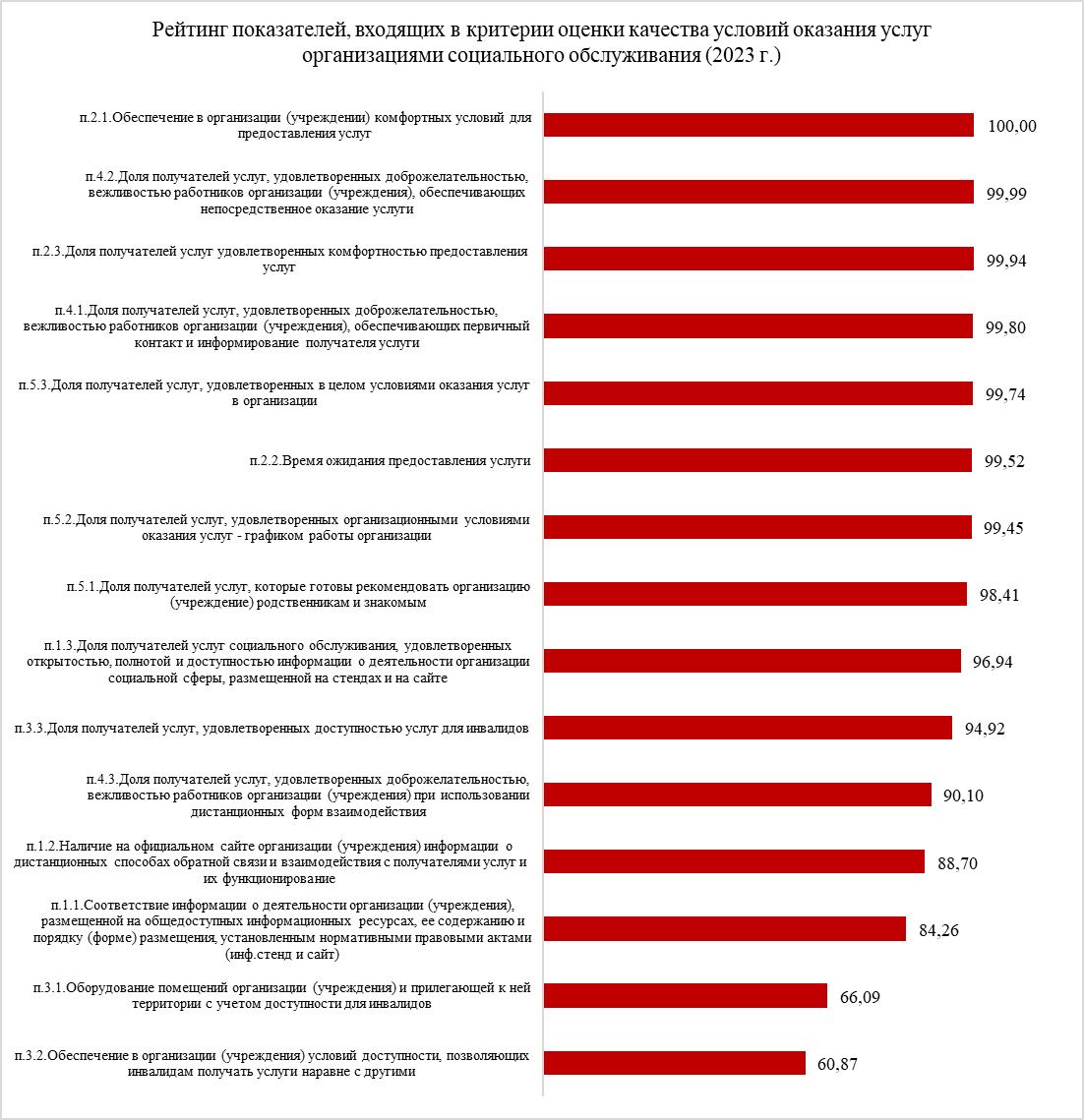 Таблица 4.1.1. Рейтинг показателей, характеризующих общие критерии оценки качества оказания услуг организациями социального обслуживания (2023 г.)4.2. Значения показателей, характеризующих общие критерии оценки качества условий оказания услуг в виде рейтинга со значениями по организациям в социальной сфереКритерий «Открытость и доступность информации об организации социальной сферы» включает в себя 3 показателя:1.1. Соответствие информации о деятельности организации (учреждения), размещенной на общедоступных информационных ресурсах, перечню информации и требованиям к ней, установленным нормативными правовыми актами:- на информационных стендах в помещении организации (учреждения);- на официальном сайте организации (учреждения) в информационно- телекоммуникационной сети «Интернет».1.2. Наличие и функционирование на официальном сайте организации (учреждения) в информационно - телекоммуникационной сети «Интернет» дистанционных способов обратной связи и взаимодействия с получателями услуг:- телефона;- электронной почты;- электронных сервисов (форма для подачи электронного обращения (жалобы, предложения); раздел «Часто задаваемые вопросы»; получение консультации по оказываемым услугам и пр.);- технической возможности выражения получателем услуг мнения о качестве оказания услуг (наличие анкеты для опроса граждан или гиперссылки на нее).1.3. Доля получателей услуг, удовлетворенных открытостью, полнотой и доступностью информации о деятельности организации (учреждения), размещенной на информационных стендах, на официальном сайте в информационно-телекоммуникационной сети «Интернет» (в % от общего числа опрошенных получателей услуг).Среднее значение показателя 1.1. (соответствие информации о деятельности организации) по всем обследованным организациям составило 84,26 балла из 100.Максимально высокие значения (100 баллов из 100) по показателю 1.1. (соответствие информации о деятельности организации) получили: ОГАУСО «Психоневрологический интернат в с. Акшуат», ОГАУСО «Психоневрологический интернат в п. Дальнее поле», ОГАУСО «Психоневрологический интернат в п. Лесной», ОГАУСО «Психоневрологический интернат «Новый горизонт», ОГАУСО «Психоневрологический интернат «Союз» в с. Бригадировка», ОГАУСО «Центр социально-психологической помощи семье и детям, ОГКУСО «Комплексный кризисный центр», ОГКУ Ульяновский детский дом «Гнёздышко», ОГКУ СКДД «Дом детства», ОГКУ Майнский детский дом «Орбита», «Ульяновская региональная федерация спорта для лиц с поражением опорно-двигательного аппарата».Высокие значения (90 и более баллов) показателя 1.1 – у ОГАУСО «Психоневрологический интернат в п. Приозёрный», ОГКУ Детский дом «ПЛАНЕТА», «Российский Красный Крест» Ульяновское региональное отделение, АНО Центр социального обслуживания населения «Долголетие».Средние значения (70-89 баллов) наблюдаются в отношении организаций ОГКУ Детский дом «Соловьиная роща», «Преодоление» г. Димитровград «ВСЕРОССИЙСКОЕ ОБЩЕСТВО ИНВАЛИДОВ (ВОИ)», АНО «Центр развития инновационных социальных услуг «Социальное благополучие».Низкие значения (менее 70 баллов) наблюдаются в Общественная организация ТОС «Наш дом» села Степное (Майнский район), Общественная организация ТОС «Лесокомбинат» рабочего посёлка Майна (Майнский район), Общественная организация ТОС «Мечты сбываются» п. Родниковые пруды и п. Рыбхоза «Пионер» (Майнский район), Общественная организация ТОС города Ульяновска «Дачный», Общественная организация ТОС «Уржумское» села Уржумское (Майнский район).Среднее значение показателя 1.2. (наличие и функционирование на официальном сайте организации дистанционных способов обратной связи и взаимодействия с получателями услуг) по обследованным организациям социальной сферы составило 86,09 балла из 100.Максимально высокие значения оценок данного показателя (100 баллов из 100) получены в большинстве обследованных организаций: ОГАУСО «Психоневрологический интернат в с. Акшуат», ОГАУСО «Психоневрологический интернат в п. Дальнее поле», ОГАУСО «Психоневрологический интернат в п. Лесной», ОГАУСО «Психоневрологический интернат в п. Приозёрный», ОГАУСО «Психоневрологический интернат «Новый горизонт», ОГАУСО «Психоневрологический интернат «Союз» в с. Бригадировка», ОГАУСО  «Центр социально-психологической помощи семье и детям», ОГКУСО «Комплексный кризисный центр», ОГКУ Детский дом «ПЛАНЕТА», ОГКУ Ульяновский детский дом «Гнёздышко», ОГКУ СКДД «Дом детства», ОГКУ Детский дом «Соловьиная роща», ОГКУ Майнский детский дом «Орбита», «Российский Красный Крест» Ульяновское региональное отделение, «Преодоление» г. Димитровград «ВСЕРОССИЙСКОЕ ОБЩЕСТВО ИНВАЛИДОВ (ВОИ)», АНО «Центр развития инновационных социальных услуг «Социальное благополучие», «Ульяновская региональная федерация спорта для лиц с поражением опорно-двигательного аппарата», АНО Центр социального обслуживания населения «Долголетие».Высокие значения показателя (90 и более баллов) получены по двум организациям социальной сферы: Общественная организация ТОС города Ульяновска «Дачный» и Общественная организация ТОС «Уржумское» села Уржумское (Майнский район).Низкое значение показателя 1.2 получены в Общественной организации ТОС «Лесокомбинат» рабочего посёлка Майна (Майнский район) (60,00 баллов).Критически низкие значения показателя получены в Общественной организации ТОС «Наш дом» села Степное (Майнский район), Общественной организации ТОС «Мечты сбываются» п. Родниковые пруды и п. Рыбхоза «Пионер» (Майнский район): официальные сайты в сети Интернет у данных организаций отсутствуют, в связи с чем рассматриваемый показатель равен нулю.Среднее значение показателя 1.3. (доля получателей услуг, удовлетворенных открытостью, полнотой и доступностью информации о деятельности организации) по обследованным организациям социального обслуживания составило 96,94 балла из 100.Максимально высокие значения (100 баллов из 100) зафиксированы в 16-и обследованных организациях: ОГАУСО «Психоневрологический интернат в п. Лесной», ОГАУСО «Психоневрологический интернат «Союз» в с. Бригадировка», ОГАУСО «Центр социально-психологической помощи семье и детям», ОГКУСО «Комплексный кризисный центр», ОГКУ Детский дом «ПЛАНЕТА», ОГКУ Ульяновский детский дом «Гнёздышко», ОГКУ СКДД «Дом детства», ОГКУ Майнский детский дом «Орбита», «Преодоление»  г. Димитровград «ВСЕРОССИЙСКОЕ ОБЩЕСТВО ИНВАЛИДОВ (ВОИ)», «Ульяновская региональная федерация спорта для лиц с поражением опорно-двигательного аппарата», АНО Центр социального обслуживания населения «Долголетие», Общественная организация ТОС «Наш дом» села Степное (Майнский район), Общественная организация ТОС «Лесокомбинат» рабочего посёлка Майна (Майнский район), Общественная организация ТОС  «Мечты сбываются» п. Родниковые пруды и п. Рыбхоза «Пионер» (Майнский район), Общественная организация ТОС города Ульяновска «Дачный», Общественная организация ТОС «Уржумское» села Уржумское (Майнский район).Высокие значения показателя 1.3. (90 и более баллов) получены в 6-и организациях: ОГАУСО «Психоневрологический интернат в с. Акшуат», ОГАУСО «Психоневрологический интернат «Новый горизонт», ОГКУ Детский дом «Соловьиная роща», «Российский Красный Крест» Ульяновское региональное отделение, АНО «Центр развития инновационных социальных услуг «Социальное благополучие».Удовлетворительное (среднее) значение показателя 1.3 (70-89 баллов) получила одна организация: ОГАУСО «Психоневрологический интернат в п. Дальнее поле».Неудовлетворительные, или низкие, оценки показателя (менее 70 баллов) получены в одной организации: ОГАУСО «Психоневрологический интернат в п. Приозёрный».Значения рассмотренных показателей критерия «Открытость и доступность информации об организации» см. на Рисунке 4.2.1 и в Таблице 4.2.1.Рисунок 4.2.1. Итоговые значения по показателю 1.1, 1.2, 1.3 по обследованным организациям, в баллах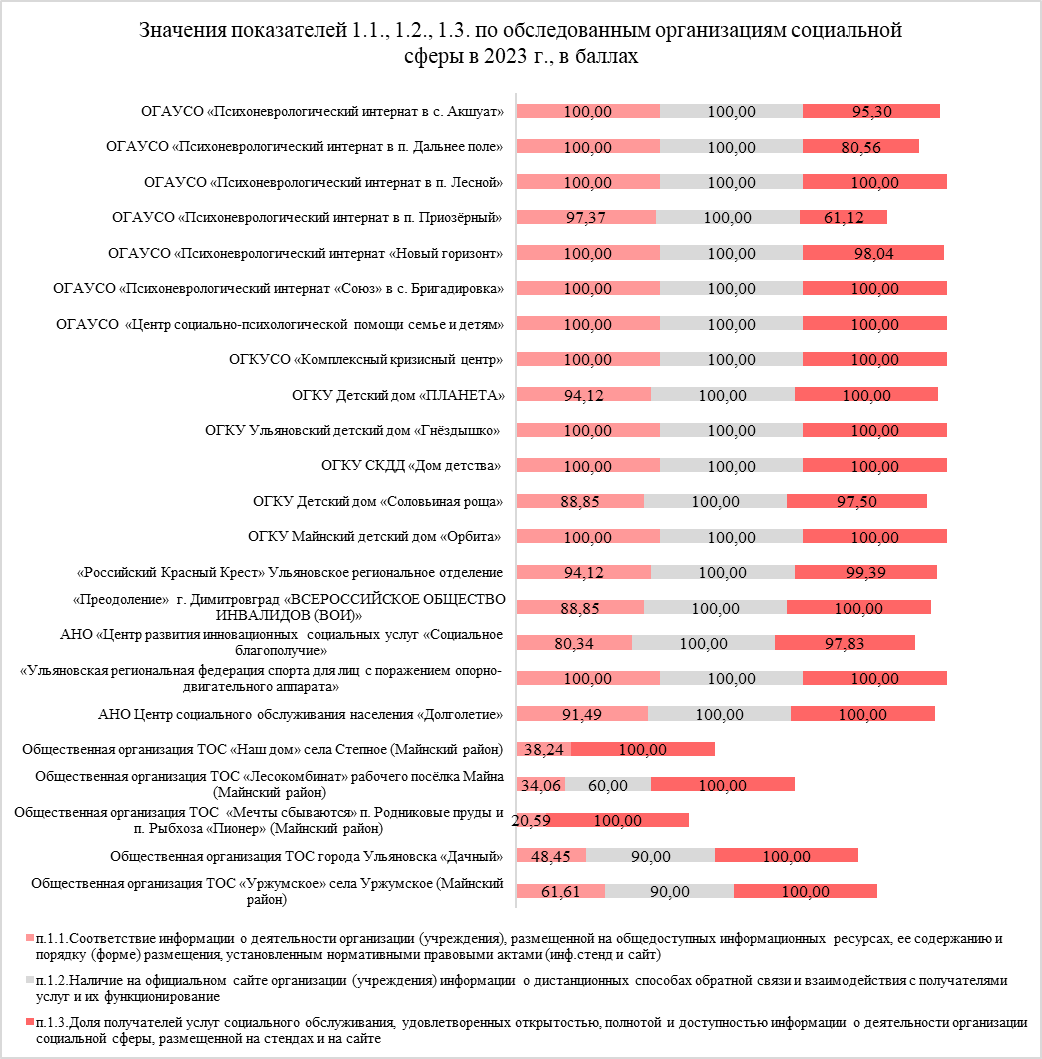 Таблица 4.2.1. Итоговые значения по показателю 1.1, 1.2, 1.3 по обследованным организациям, в баллахКритерий 2 «Комфортность условий предоставления услуг, в том числе время ожидания предоставления услуг», содержит в себе 3 показателя:2.1. Обеспечение в организации социального обслуживания комфортных условий предоставления услуг: - наличие комфортной зоны отдыха (ожидания), оборудованной соответствующей мебелью;- наличие и понятность навигации внутри организации (учреждения);- наличие и доступность питьевой воды;- наличие и доступность санитарно-гигиенических помещений (в том числе чистота помещений, наличие мыла, воды, туалетной бумаги и пр.);- санитарное состояние помещений организаций;- транспортная доступность (возможность доехать до организации (учреждения) на общественном транспорте, наличие парковки);- доступность записи на получение услуги (по телефону, с использованием информационно-телекоммуникационной сети «Интернет» на официальном сайте организации (учреждения), на «Едином портале государственных и муниципальных услуг (функций)», при личном посещении в регистратуре или у специалиста и пр.).2.2. Время ожидания предоставления услуги (своевременность предоставления услуги в соответствии с записью на прием (консультацию), графиком прихода социального работника на дом и пр.).2.3. Доля получателей услуг, удовлетворенных комфортностью условий предоставления услуг (в % от общего числа опрошенных получателей услуг).Среднее значение показателя 2.1 (обеспечение в организации социального обслуживания комфортных условий предоставления услуг), среди обследованных организаций социальной сферы составило 100 баллов из 100.Абсолютное большинство организаций получили максимально высокие оценки по данному показателю – 100 баллов из 100.Средних и низких значений показателя 2.1 не получено ни по одной из обследованных организаций.Среднее значение показателя 2.2 (время ожидания предоставления услуги) по обследованным организациям составило 99,52 балла из 100.Максимально высокие значения оценок данного показателя (100 баллов из 100) получили 19 организаций – это ОГАУСО «Психоневрологический интернат в с. Акшуат», ОГАУСО «Психоневрологический интернат в п. Дальнее поле», ОГАУСО «Психоневрологический интернат в п. Лесной», ОГАУСО «Психоневрологический интернат в п. Приозёрный», ОГАУСО «Психоневрологический интернат «Союз» в с. Бригадировка», ОГАУСО «Центр социально-психологической помощи семье и детям», ОГКУСО «Комплексный кризисный центр», ОГКУ Детский дом «ПЛАНЕТА», ОГКУ Ульяновский детский дом «Гнёздышко», ОГКУ СКДД «Дом детства», ОГКУ Детский дом «Соловьиная роща», ОГКУ Майнский детский дом «Орбита», «Ульяновская региональная федерация спорта для лиц с поражением опорно-двигательного аппарата», АНО Центр социального обслуживания населения «Долголетие», Общественная организация ТОС «Наш дом» села Степное (Майнский район), Общественная организация ТОС «Лесокомбинат» рабочего посёлка Майна (Майнский район), Общественная организация ТОС  «Мечты сбываются» п. Родниковые пруды и п. Рыбхоза «Пионер» (Майнский район), Общественная организация ТОС города Ульяновска «Дачный», Общественная организация ТОС «Уржумское» села Уржумское (Майнский район).Высокие оценки (90 и более баллов) получены по 4-м организациям социального обслуживания: ОГАУСО «Психоневрологический интернат «Новый горизонт», «Российский Красный Крест» Ульяновское региональное отделение, «Преодоление» г. Димитровград «ВСЕРОССИЙСКОЕ ОБЩЕСТВО ИНВАЛИДОВ (ВОИ)», АНО «Центр развития инновационных социальных услуг «Социальное благополучие».Средних и низких значений показателя 2.2 не получено ни по одной из обследованных организаций.Среднее значение показателя 2.3 (доля получателей услуг, удовлетворенных комфортностью предоставления услуг) по обследованным организациям составило 99,94 балла из 100.Максимально высокие оценки (100 баллов из 100) получены по данному показателю во всех организациях, кроме «Российский Красный Крест» Ульяновское региональное отделение: в данной организации его значение составило 98,56 балла.Средние и низкие оценки не получены ни по одной из обследованных организаций.Значения рассмотренных показателей критерия «Комфортность условий предоставления услуг, в том числе время ожидания предоставления услуг» представлены на Рисунке 4.2.2 и в Таблице 4.2.2.Рисунок 4.2.2. Итоговые значения по показателю 2.1, 2.2, 2.3 по обследованным организациям, в баллах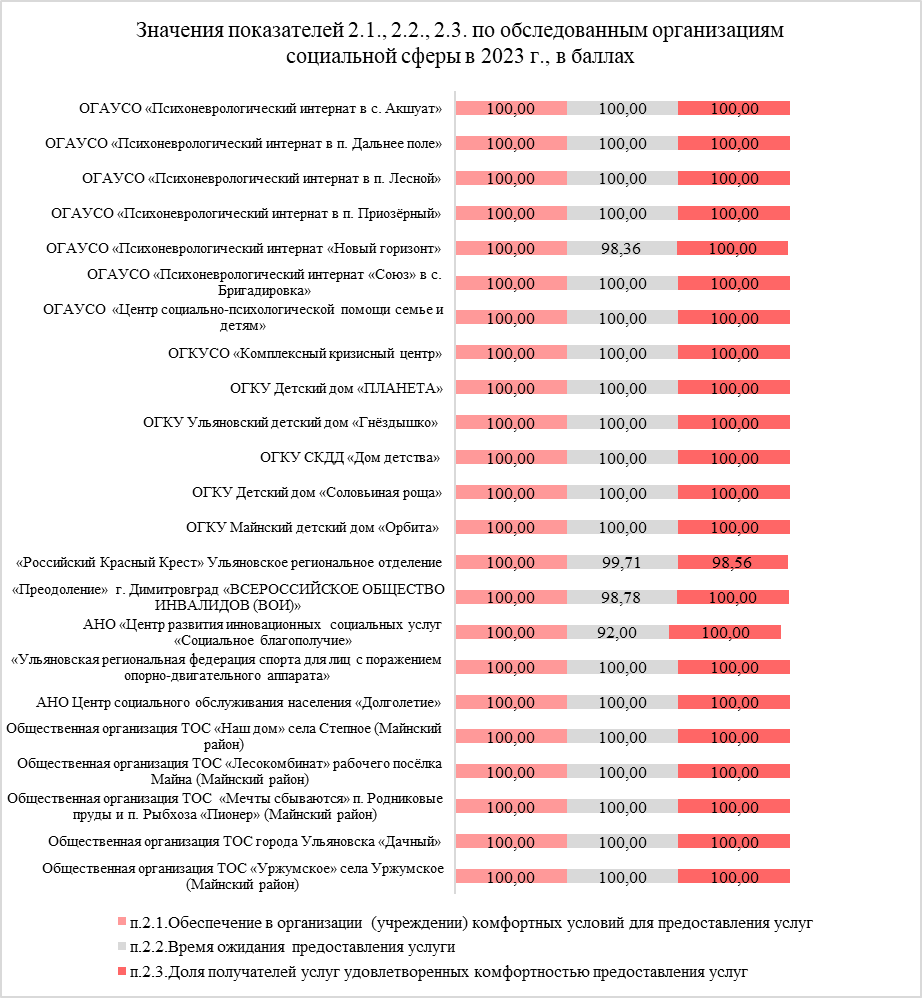 Таблица 4.2.2. Итоговые значения по показателю 2.1, 2.2, 2.3 по обследованным организациям, в баллах (2023 г.)Критерий 3 «Доступность услуг для инвалидов» содержит следующие показатели:3.1. Оборудование территории, прилегающей к организации (учреждению), и ее помещений с учетом доступности для инвалидов: - оборудование входных групп пандусами (подъемными платформами);- наличие выделенных стоянок для автотранспортных средств инвалидов;- наличие адаптированных лифтов, поручней, расширенных дверных проемов;- наличие сменных кресел-колясок;- наличие специально оборудованных санитарно-гигиенических помещений в организации (учреждении).3.2. Обеспечение в организации (учреждении) условий доступности, позволяющих инвалидам получать услуги наравне с другими, включая:- дублирование для инвалидов по слуху и зрению звуковой и зрительной информации;- дублирование надписей, знаков и иной текстовой и графической информации знаками, выполненными рельефно-точечным шрифтом Брайля;- возможность предоставления инвалидам по слуху (слуху и зрению) услуг сурдопереводчика (тифлосурдопереводчика);- наличие альтернативной версии официального сайта организации (учреждения) в информационно-телекоммуникационной сети «Интернет» для инвалидов по зрению;- помощь, оказываемая работниками организации (учреждения), прошедшими необходимое обучение (инструктирование) по сопровождению инвалидов в организации (учреждения);- наличие возможности предоставления услуги в дистанционном режиме или на дому.3.3. Доля получателей услуг, удовлетворенных доступностью услуг для инвалидов (в % от общего числа опрошенных получателей услуг – инвалидов).Среднее значение показателя 3.1 (оборудование территории, прилегающей к организации и ее помещений с учетом доступности для инвалидов) составило 66,09 балла из 100.Максимально высокие оценки (100 баллов из 100) получили 10 организаций социального обслуживания из 23-х обследованных. Это ОГАУСО «Психоневрологический интернат в с. Акшуат», ОГАУСО «Психоневрологический интернат в п. Дальнее поле», ОГАУСО «Психоневрологический интернат в п. Лесной», ОГАУСО «Психоневрологический интернат «Новый горизонт», ОГАУСО «Психоневрологический интернат «Союз» в с. Бригадировка», ОГКУ Детский дом «ПЛАНЕТА», ОГКУ СКДД «Дом детства», «Российский Красный Крест» Ульяновское региональное отделение, «Преодоление»  г. Димитровград «ВСЕРОССИЙСКОЕ ОБЩЕСТВО ИНВАЛИДОВ (ВОИ)», «Ульяновская региональная федерация спорта для лиц с поражением опорно-двигательного аппарата».Средние оценки (70-89 баллов) получены по 2-м организациям социального обслуживания: это ОГКУСО «Комплексный кризисный центр» и ОГКУ Майнский детский дом «Орбита» (по 80,00 баллов каждая).Низкие оценки (менее 70 баллов) получили 11 обследованных организаций: по 60,00 баллов получили ОГАУСО «Психоневрологический интернат в п. Приозёрный», Общественная организация ТОС «Лесокомбинат» рабочего посёлка Майна (Майнский район), Общественная организация ТОС «Мечты сбываются» п. Родниковые пруды и п. Рыбхоза «Пионер» (Майнский район), Общественная организация ТОС города Ульяновска «Дачный»; по 40,00 баллов получила АНО «Центр развития инновационных социальных услуг «Социальное благополучие». Значение показателя 3.1. в 20,00 баллов наблюдается в отношении 4-х организаций: ОГАУСО «Центр социально-психологической помощи семье и детям», ОГКУ Ульяновский детский дом «Гнёздышко», ОГКУ Детский дом «Соловьиная роща», АНО Центр социального обслуживания населения «Долголетие». Нулевые значения рассматриваемого показателя продемонстрировали 2-е организации: Общественная организация ТОС «Наш дом» села Степное (Майнский район) и Общественная организация ТОС «Уржумское» села Уржумское (Майнский район).Среднее значение показателя 3.2 (обеспечение в организации (учреждения) условий доступности, позволяющих инвалидам получать услуги наравне с другими) составило 60,87 балла из 100.Максимально высокие оценки (100 баллов из 100) получили 9 обследованных организаций – это ОГАУСО «Психоневрологический интернат в с. Акшуат», ОГАУСО «Психоневрологический интернат в п. Дальнее поле», ОГАУСО «Психоневрологический интернат «Новый горизонт», ОГАУСО «Психоневрологический интернат «Союз» в с. Бригадировка», ОГКУ Детский дом «ПЛАНЕТА», ОГКУ СКДД «Дом детства», «Российский Красный Крест» Ульяновское региональное отделение, «Преодоление»  г. Димитровград «ВСЕРОССИЙСКОЕ ОБЩЕСТВО ИНВАЛИДОВ (ВОИ)», «Ульяновская региональная федерация спорта для лиц с поражением опорно-двигательного аппарата».Средние значения (70-89 баллов) зафиксированы по 2-м учреждениям: ОГАУСО «Психоневрологический интернат в п. Лесной» и ОГКУ Майнский детский дом «Орбита»  (по 80,00 баллов в каждой).Неудовлетворительные, или низкие, значения показателя 3.2 (низкие оценки: менее 70 баллов) получили 12 организаций социального обслуживания населения: оценки в 60,00 баллов зафиксированы в ОГАУСО «Центр социально-психологической помощи семье и детям» и ОГКУСО «Комплексный кризисный центр»; оценки в 40,00 баллов – в ОГАУСО «Психоневрологический интернат в п. Приозёрный», ОГКУ Ульяновский детский дом «Гнёздышко», АНО «Центр развития инновационных социальных услуг «Социальное благополучие», Общественная организация ТОС «Лесокомбинат» рабочего посёлка Майна (Майнский район); оценки показателя 3.2 со значением в 20,00 баллов получены в отношении 3-х обследованных организаций: ОГКУ Детский дом «Соловьиная роща», АНО Центр социального обслуживания населения «Долголетие», Общественная организация ТОС «Наш дом» села Степное (Майнский район).Нулевые значения показателя наблюдаются в 3-х обследованных организациях: Общественная организация ТОС «Мечты сбываются» п. Родниковые пруды и п. Рыбхоза «Пионер» (Майнский район), Общественная организация ТОС города Ульяновска «Дачный», Общественная организация ТОС «Уржумское» села Уржумское (Майнский район).Среднее значение показателя 3.3 (доля получателей услуг, удовлетворенных доступностью услуг для инвалидов) составило 94,92 балла из 100.Максимально высокие значения показателя (100 баллов из 100) получили 19 из 23-х обследованных организаций – это ОГАУСО «Психоневрологический интернат в с. Акшуат», ОГАУСО «Психоневрологический интернат в п. Дальнее поле», ОГАУСО «Психоневрологический интернат в п. Лесной», ОГАУСО «Психоневрологический интернат «Новый горизонт», ОГАУСО «Психоневрологический интернат «Союз» в с. Бригадировка», ОГАУСО  «Центр социально-психологической помощи семье и детям», ОГКУСО «Комплексный кризисный центр», ОГКУ Детский дом «ПЛАНЕТА», ОГКУ Ульяновский детский дом «Гнёздышко», ОГКУ СКДД «Дом детства», ОГКУ Майнский детский дом «Орбита», «Преодоление»  г. Димитровград «ВСЕРОССИЙСКОЕ ОБЩЕСТВО ИНВАЛИДОВ (ВОИ)», АНО «Центр развития инновационных социальных услуг «Социальное благополучие», АНО Центр социального обслуживания населения «Долголетие», Общественная организация ТОС «Наш дом» села Степное (Майнский район), Общественная организация ТОС «Лесокомбинат» рабочего посёлка Майна (Майнский район), Общественная организация ТОС  «Мечты сбываются» п. Родниковые пруды и п. Рыбхоза «Пионер» (Майнский район), Общественная организация ТОС «Уржумское» села Уржумское (Майнский район), ОГКУ Детский дом «Соловьиная роща».Высокие значения (90 и более баллов) получили 2-е организации – это «Российский Красный Крест» Ульяновское региональное отделение и «Ульяновская региональная федерация спорта для лиц с поражением опорно-двигательного аппарата».Средняя оценка (70-89 баллов) получена в одной организации: ОГАУСО «Психоневрологический интернат в п. Приозёрный».Нулевые значения показателя 3.3. наблюдаются в отношении Общественной организации ТОС города Ульяновска «Дачный». Значения рассмотренных показателей критерия «Доступность услуг для инвалидов» представлены на Рисунке 4.2.3 и в Таблице 4.2.3.Рисунок 4.2.3. Итоговые значения по показателю 3.1, 3.2, 3.3 по обследованным организациям, в баллах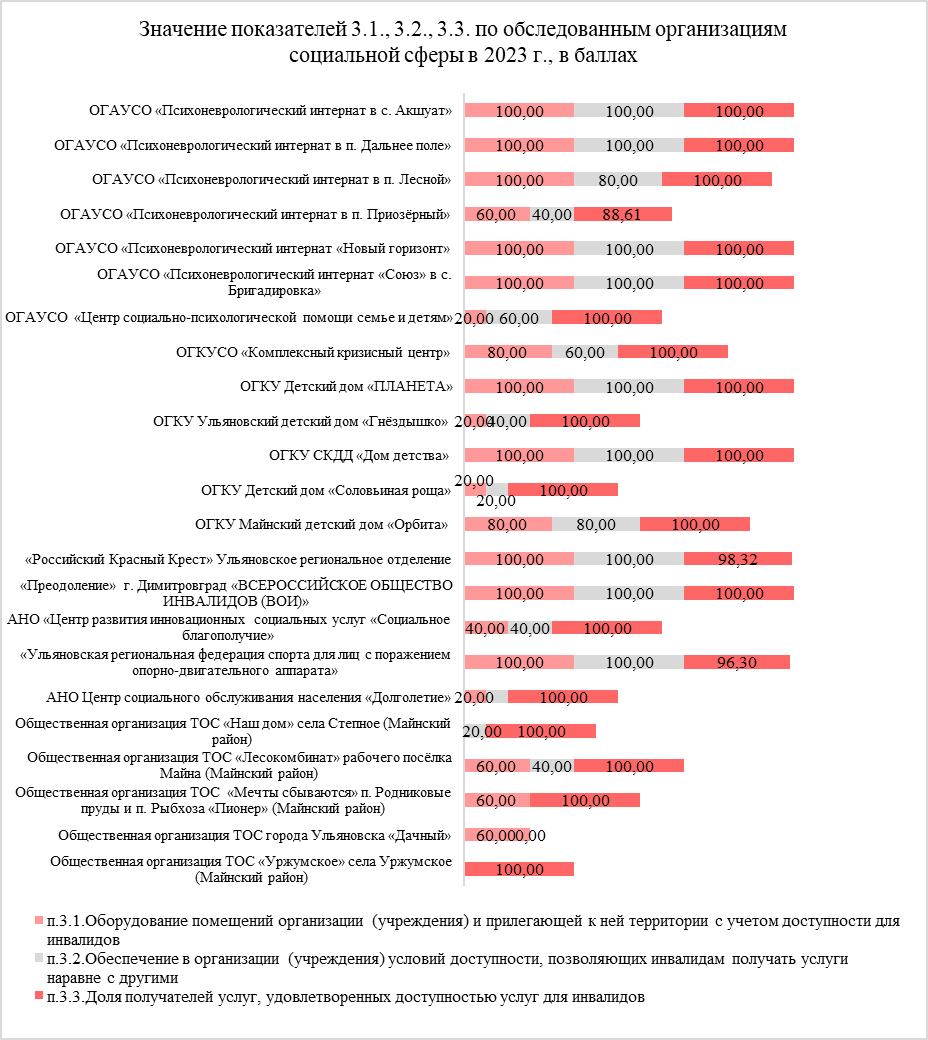 Таблица 4.2.3. Итоговые значения по показателю 3.1, 3.2, 3.3 по обследованным организациям, в баллах, 2023 г.Критерий 4 «Доброжелательность, вежливость работников организаций социальной сферы» содержит следующие показатели:4.1. Доля получателей услуг, удовлетворенных доброжелательностью, вежливостью работников организации (учреждения), обеспечивающих первичный контакт и информирование получателя услуги (работники регистратуры, справочной, приемного отделения и прочие) при непосредственном обращении в организацию (в % от общего числа опрошенных получателей услуг).4.2. Доля получателей услуг, удовлетворенных доброжелательностью, вежливостью работников организации (учреждения), обеспечивающих непосредственное оказание услуги (социальные работники, работники, осуществляющие экспертно-реабилитационную диагностику и прочие) при обращении в организацию (учреждение) (в % от общего числа опрошенных получателей услуг).4.3. Доля получателей услуг, удовлетворенных доброжелательностью, вежливостью работников организации (учреждения) при использовании дистанционных форм взаимодействия (по телефону, по электронной почте, с помощью электронных сервисов (подачи электронного обращения (жалоб, предложений), записи на прием (получение услуги), получение консультации по оказываемым услугам и пр.) (в % от общего числа опрошенных получателей услуг).Среднее значение показателя 4.1 (доля получателей услуг, удовлетворенных доброжелательностью, вежливостью работников организации (учреждения), обеспечивающих первичный контакт и информирование получателя услуги (работники регистратуры, справочной, приемного отделения и прочие) при непосредственном обращении в организацию) по обследованным организациям составило 99,80 балла из 100.Максимально высокие значения показателя (100 баллов из 100) получены по всем обследованным организациям социального обслуживания, кроме двух учреждений – ОГКУ Ульяновский детский дом «Гнёздышко» и «Российский Красный Крест» Ульяновское региональное отделение: в этих организациях значения рассматриваемого показателя составили 95,65 балла и 99,71 балла.Средние и низкие оценки по показателю 4.1. не получены ни по одной из обследованных организаций.Среднее значение показателя 4.2 (доля получателей услуг, удовлетворенных доброжелательностью, вежливостью работников организации (учреждения), обеспечивающих непосредственное оказание услуги (социальные работники, работники, осуществляющие экспертно-реабилитационную диагностику и прочие) при обращении в организацию (учреждение)) составило 99,99 балла из 100.Максимально высокие значения данного показателя (100 баллов из 100) получены по всем обследованным организациям социального обслуживания, кроме одной – Ульяновского регионального отделения «Российский Красный Крест», значение рассматриваемого показателя в этом учреждении составило 99,71 балла.Средние и низкие оценки по показателю 4.2. не получены ни по одной из обследованных организаций.Среднее значение показателя 4.3 (доля получателей услуг, удовлетворенных доброжелательностью, вежливостью работников организации (учреждения) при использовании дистанционных форм взаимодействия) по обследованным организациям составило 90,10 балла из 100.Максимально высокие оценки (100 баллов из 100) данного показателя получены по 11-ти организациям: ОГАУСО «Психоневрологический интернат в п. Лесной», ОГАУСО «Психоневрологический интернат «Союз» в с. Бригадировка», ОГАУСО «Центр социально-психологической помощи семье и детям», ОГКУ Ульяновский детский дом «Гнёздышко», АНО «Центр развития инновационных социальных услуг «Социальное благополучие», «Ульяновская региональная федерация спорта для лиц с поражением опорно-двигательного аппарата», АНО Центр социального обслуживания населения «Долголетие», Общественная организация ТОС «Наш дом» села Степное (Майнский район), Общественная организация ТОС «Лесокомбинат» рабочего посёлка Майна (Майнский район), Общественная организация ТОС  «Мечты сбываются» п. Родниковые пруды и п. Рыбхоза «Пионер» (Майнский район), Общественная организация ТОС города Ульяновска «Дачный».Высокие значения показателя (90 и более баллов) зафиксированы по 6-и обследованным организациям социального обслуживания – это ОГАУСО «Психоневрологический интернат в п. Дальнее поле», ОГКУСО «Комплексный кризисный центр», ОГКУ СКДД «Дом детства», ОГКУ Детский дом «Соловьиная роща», «Российский Красный Крест» Ульяновское региональное отделение, «Преодоление» г. Димитровград «ВСЕРОССИЙСКОЕ ОБЩЕСТВО ИНВАЛИДОВ (ВОИ)».Средние значения показателя (70-89 баллов) получили 2-е организации: ОГАУСО «Психоневрологический интернат «Новый горизонт» ОГКУ Детский дом «ПЛАНЕТА».Неудовлетворительные, или низкие, оценки (менее 70 баллов) наблюдаются в отношении 4-х обследованных организаций. Это ОГАУСО «Психоневрологический интернат в с. Акшуат» (68,22 балла), ОГАУСО «Психоневрологический интернат в п. Приозёрный» (67,09 балла), ОГКУ СДД для детей в ОВЗ «Орбита» (Майна) (66,67 балла), Общественная организация ТОС «Уржумское» села Уржумское (Майнский район) (50,00 баллов).Значения рассмотренных показателей критерия «Доброжелательность, вежливость работников организаций социальной сферы» представлены на Рисунке 4.2.4 и в Таблице 4.2.4.Рисунок 4.2.4. Итоговые значения по показателю 4.1, 4.2, 4.3 по обследованным организациям, в баллах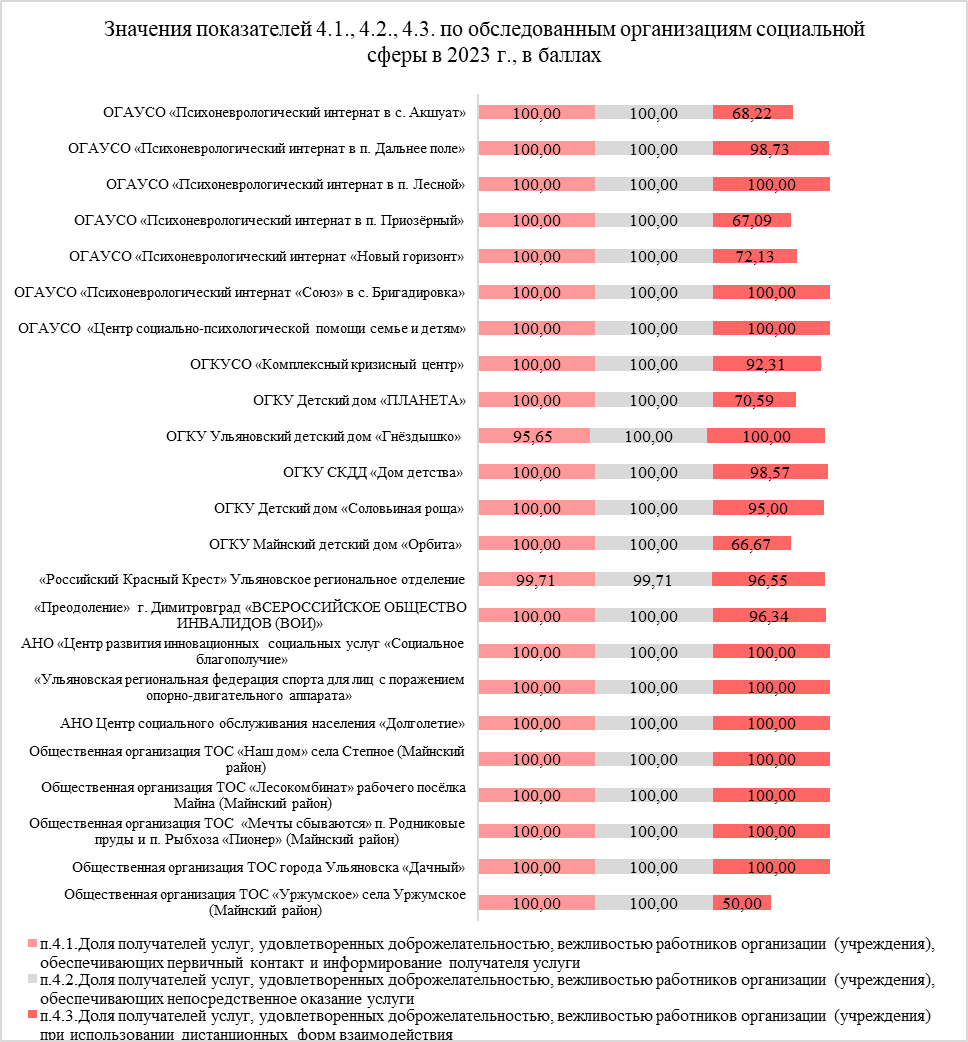 Таблица 4.2.4. Итоговые значения по показателю 4.1, 4.2, 4.3 по обследованным организациям, в баллах, 2023 г.Критерий «Удовлетворенность условиями оказания услуг» состоит из следующих показателей:5.1. Доля получателей услуг, которые готовы рекомендовать организацию (учреждение) родственникам и знакомым (могли бы ее рекомендовать, если бы была возможность выбора организации (учреждения) (в % от общего числа опрошенных получателей услуг).5.2. Доля получателей услуг, удовлетворенных организационными условиями оказания услуг - графиком работы организации (учреждения) (подразделения, отдельных специалистов, графиком прихода социального работника на дом и др.) (в % от общего числа опрошенных получателей услуг).5.3. Доля получателей услуг, удовлетворенных в целом условиями оказания услуг в организации (учреждении) (в % от общего числа опрошенных получателей услуг).Среднее значение показателя 5.1 (доля получателей услуг, которые готовы рекомендовать организацию (учреждение) родственникам и знакомым (могли бы ее рекомендовать, если бы была возможность выбора организации (учреждения)) составило 98,3 балла из 100.Максимально высокие оценки (100 баллов из 100) получили 13 организаций – это ОГАУСО «Психоневрологический интернат в с. Акшуат», ОГАУСО «Психоневрологический интернат в п. Дальнее поле», ОГАУСО «Психоневрологический интернат в п. Лесной», ОГАУСО «Психоневрологический интернат «Союз» в с. Бригадировка», ОГКУ Ульяновский детский дом «Гнёздышко», ОГКУ Детский дом «Соловьиная роща», ОГКУ Майнский детский дом «Орбита», АНО «Центр развития инновационных социальных услуг «Социальное благополучие», «Ульяновская региональная федерация спорта для лиц с поражением опорно-двигательного аппарата», Общественная организация ТОС «Наш дом» села Степное (Майнский район), Общественная организация ТОС «Лесокомбинат» рабочего посёлка Майна (Майнский район), Общественная организация ТОС  «Мечты сбываются» п. Родниковые пруды и п. Рыбхоза «Пионер» (Майнский район), Общественная организация ТОС города Ульяновска «Дачный».Высокие значения (90 и более баллов) показателя 5.1 получили 10 организаций социального обслуживания: это ОГАУСО «Психоневрологический интернат в п. Дальнее поле», ОГАУСО «Психоневрологический интернат в п. Приозёрный», ОГАУСО «Психоневрологический интернат «Новый горизонт», ОГАУСО «Центр социально-психологической помощи семье и детям», ОГКУСО «Комплексный кризисный центр», ОГКУ Детский дом «ПЛАНЕТА», ОГКУ СКДД «Дом детства», «Российский Красный Крест» Ульяновское региональное отделение, «Преодоление»  г. Димитровград «ВСЕРОССИЙСКОЕ ОБЩЕСТВО ИНВАЛИДОВ (ВОИ)», АНО Центр социального обслуживания населения «Долголетие», Общественная организация ТОС «Уржумское» села Уржумское (Майнский район).Средние и низкие значения показателя 5.1 не получены ни по одной из обследованных организаций.Среднее значение показателя 5.2 (доля получателей услуг, удовлетворенных организационными условиями оказания услуг - графиком работы организации (учреждения)) по обследованным организациям составило 99,45 балла из 100.Максимально высокие значения (100 баллов из 100) по данному показателю зафиксированы по 17-и обследованным организациям: ОГАУСО «Психоневрологический интернат в с. Акшуат», ОГАУСО «Психоневрологический интернат в п. Дальнее поле», ОГАУСО «Психоневрологический интернат в п. Лесной», ОГАУСО «Психоневрологический интернат в п. Приозёрный», ОГАУСО «Психоневрологический интернат «Союз» в с. Бригадировка», ОГАУСО  «Центр социально-психологической помощи семье и детям», ОГКУСО «Комплексный кризисный центр», ОГКУ Детский дом «ПЛАНЕТА», ОГКУ Ульяновский детский дом «Гнёздышко», ОГКУ Детский дом «Соловьиная роща», ОГКУ Майнский детский дом «Орбита», АНО «Центр развития инновационных социальных услуг «Социальное благополучие», «Ульяновская региональная федерация спорта для лиц с поражением опорно-двигательного аппарата», Общественная организация ТОС «Лесокомбинат» рабочего посёлка Майна (Майнский район), Общественная организация ТОС  «Мечты сбываются» п. Родниковые пруды и п. Рыбхоза «Пионер» (Майнский район), Общественная организация ТОС города Ульяновска «Дачный», Общественная организация ТОС «Уржумское» села Уржумское (Майнский район).Высокие значения (90 и более баллов) получены по 6-ти организациям – это ОГАУСО «Психоневрологический интернат «Новый горизонт», ОГКУ СКДД «Дом детства», «Российский Красный Крест» Ульяновское региональное отделение, «Преодоление» г. Димитровград «ВСЕРОССИЙСКОЕ ОБЩЕСТВО ИНВАЛИДОВ (ВОИ)», АНО Центр социального обслуживания населения «Долголетие», Общественная организация ТОС «Наш дом» села Степное (Майнский район).Средние и низкие значения показателя 5.2 не получены ни по одному из обследованных учреждений социального обслуживания.Среднее значение показателя 5.3 (доля получателей услуг, удовлетворенных в целом условиями оказания услуг в организации (учреждении)) составило 99,74 балла из 100.Максимально высокие значения показателя (100 баллов из 100) получены по 20-и обследованным организациям, исключение составили 3 учреждения, по которым получены оценки более 90 баллов – это ОГАУСО «Психоневрологический интернат в с. Акшуат» (99,07 балла), «Российский Красный Крест» Ульяновское региональное отделение (98,85 балла), АНО «Центр развития инновационных социальных услуг «Социальное благополучие» (96,00 баллов).Средние и низкие значения показателя 5.3 не получены ни по одному из обследованных учреждений социального обслуживания.Значения рассмотренных показателей критерия «Удовлетворенность условиями оказания услуг» представлены на Рисунке 4.2.5 и в Таблице 4.2.5.Рисунок 4.2.5. Итоговые значения по показателю 5.1, 5.2, 5.3 по обследованным организациям, в баллах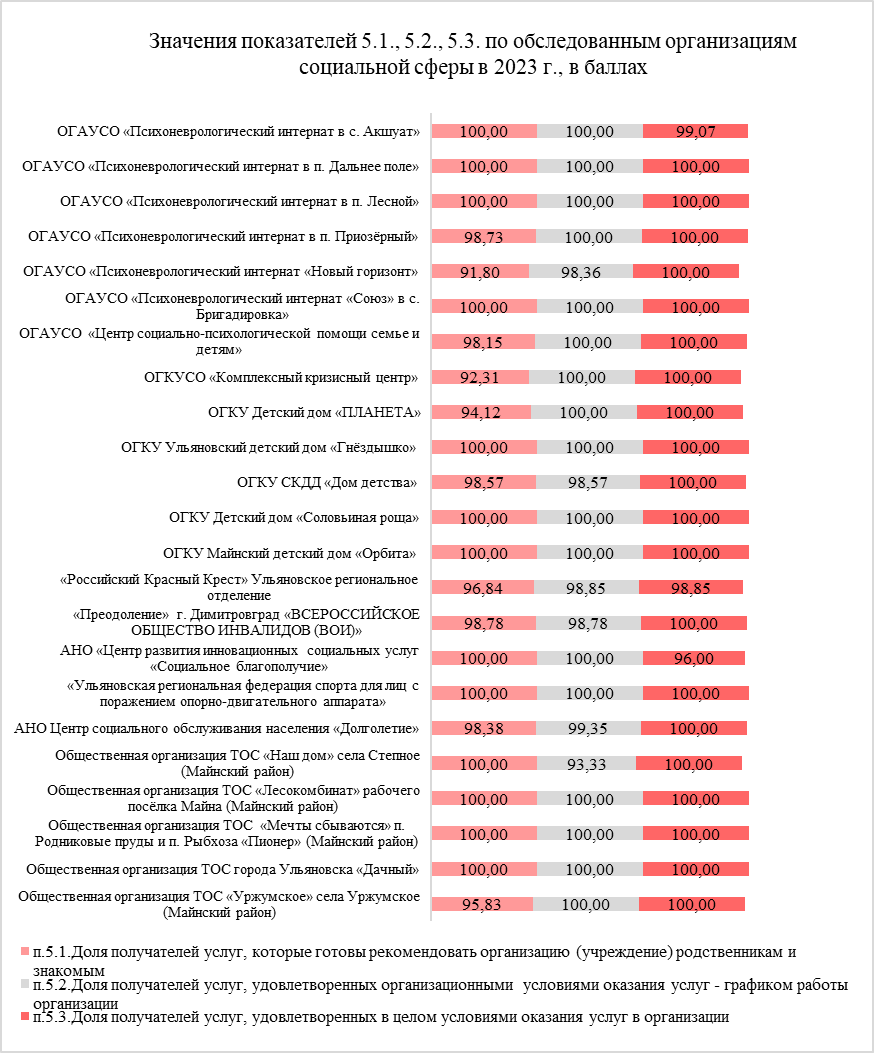 Таблица 4.2.5. Итоговые значения по показателю 5.1, 5.2, 5.3 по обследованным организациям, в баллах, 2023 г.Итоговая информация со значениями критериев и составляющих показателей в виде рейтинга со значениями по организациям представлена в Таблице 4.2.6.Таблица 4.2.6. Значения критериев и входящих в них показателей, по обследованным организациям, 2023 г. (начало таблицы)Таблица 4.2.6. Значения критериев и входящих в них показателей, по обследованным организациям, 2023 г. (продолжение и окончание таблицы)5. Выводы и конкретные предложения по совершенствованию деятельности организаций социального обслуживанияВ рамках проведения независимой оценки качества (НОК) оказания услуг организациями социального обслуживания населения было обследовано 23 учреждения социального обслуживания Ульяновской области. Методы сбора информации, которые были применены в рамках проведения НОК:1. Опрос получателей услуг с помощью метода анкетирования / интервьюирования в организациях.2. Анализ сайтов организаций.3. Наблюдение за качеством условий оказания услуг при посещении организаций.Общие критерии оценки качества условий оказания услуг организациями в сфере социального обслуживания, установленные Федеральным законом №392-ФЗ, согласно которым была проведена независимая оценка качества:1. Критерий «Открытость и доступность информации об организации».2. Критерий «Комфортность условий предоставления услуг, в том числе время ожидания предоставления услуг».3. Критерий «Доступность услуг для инвалидов».4. Критерий «Доброжелательность, вежливость работников организации».5. Критерий «Удовлетворенность условиями оказания услуг».Суммарный объем анкет составил 1545 единиц, карточек оценки сайтов – 20 единиц, карточек наблюдения – 23 единицы.Таблица 5.1. Объемы сбора информации в рамках проведения НОК в сфере социального обслуживания населения по методам сбора информации5.1. Общие результаты по итогам проведенной независимой оценки качества оказания услуг организациями социального обслуживанияЗначения оценки качества условий оказания услуг в разрезе организаций в сфере социального обслуживания (средние значения по 5 общим критериям оценки) находятся в пределах от 77,63 балла до 100,00 баллов из 100. Шкала оценки общих критериев оценки качества условий оказания услуг социального обслуживания:- менее 70 баллов – неудовлетворительная оценка («худшие»),- 70-89 баллов – удовлетворительная оценка («средние»),- 90 баллов и более – высокая оценка («лучшие»).Высокие оценки («лучшие») получили 14 организаций (от 90,05 балла до 100,00 баллов); удовлетворительные оценки («средние») – 9 организаций (от 77,63 балла до 89,21 балла); неудовлетворительную оценку качества условий оказания услуг не получила ни одна из обследованных организаций.Таблица 5.1.1. Общий рейтинг организаций сферы социального обслуживания по оценке качества оказания услуг, в баллах (2023 г.)5.2. Результаты оценки организаций социального обслуживания по общим критериям НОКСредние значения по общим критериям оценки качества условий предоставления услуг в сфере социального обслуживания составляют от 72,65 балла до 99,79 балла. Наиболее благоприятная ситуация отмечается в отношении четырех критериев. Это «Комфортность условий предоставления услуг» (99,69 балла), «Удовлетворенность условиями оказания услуг» (99,28 балла), «Доброжелательность, вежливость работников организации» (97,93 балла), «Открытость и доступность информации об организации» (90,67 балла).По критерию «Комфортность условий предоставления услуг» высокие оценки получили все 23 обследованные организации, из них лучшие результаты (100 из 100 баллов) наблюдаются в отношении 19-и организаций.По критерию «Удовлетворенность условиями оказания услуг» все обследованные организации также получили высокие оценки, 10 из них – максимально высокие из возможных (100 из 100 баллов).В отношении критерия «Доброжелательность, вежливость работников организации» также наблюдаются высокие оценки по всем обследованным организациям, 10 из них продемонстрировали лучшие результаты – 100 из 100 баллов.В срезе организаций лучшие результаты критерия «Открытость и доступность информации об организации» (100 баллов) наблюдаются в отношении 8 учреждений социального обслуживания; оценки более 90 баллов (высокие) продемонстрировали 9 организаций (от 92,22 до 99,22 балла); средние оценки (70-89 баллов) – у 3-х обследованных учреждений (от 81,54 до 85,48 балла); неудовлетворительные оценки (менее 70 баллов) продемонстрировали еще 3 учреждения (от 46,18 до 51,47 балла). Среднюю, или удовлетворительную, оценку продемонстрировал критерий «Доступность услуг для инвалидов» (72,65 балла).По критерию «Доступность услуг для инвалидов» лучшими стали 7 организаций: его значимость в этих учреждениях равна 100 баллам. Высокие оценки (90 и более баллов) продемонстрировали 3 организации (от 92,00 до 99,50 балла), средние значения критерия наблюдаются в отношении 2-х учреждений (78,00 и 86,00 баллов). Неудовлетворительный результат по данному критерию наблюдается по 11-и обследованным организациям (от 18,00 до 64,00 баллов) (см. Таблицу 5.2.1).Таблица 5.2.1. Значения критериев оценки качества условий оказания услуг в сфере социального обслуживания в разрезе организаций, в баллах5.3. Результаты по значениям показателей, характеризующих критерии оценки качества условий оказания услуг организациям социального обслуживанияСредние значения по показателям, характеризующим общие критерии оценки качества условий предоставления услуг в сфере социального обслуживания, расположились в интервале от 60,87 балла до 100 баллов. «Высокие» оценки (90 и более баллов) получены по 11-ти показателям (от 90,10 балла до 100,00 баллов из 100 возможных), «средние» (70-89 баллов) – по 2-м показателям (84,26 балла и 88,70 балла из 100 возможных). «Низкие» (оценка менее 70 баллов) получены по двум показателям (60,87 балла и 66,09 балла из 100 возможных).Таблица 5.3.1. Рейтинг показателей, характеризующих общие критерии оценки качества оказания услуг организациями социального обслуживания (2023 г.)Значения показателей, характеризующих общие критерии НОК в виде рейтинга со значениями по каждой из обследованных организаций, представлены в Таблице 5.3.2.Таблица 5.3.2. Значения критериев и входящих в них показателей, по обследованным организациям, 2023 г. (начало таблицы)Таблица 7.3.2. Значения критериев и входящих в них показателей, по обследованным организациям, 2023 г. (продолжение и окончание таблицы)5.4. Конкретные предложения по совершенствованию деятельности организаций социального обслуживанияПо итогам проведения независимой оценки качества оказания услуг организациями социального обслуживания по каждой из них были выявлен ряд недостатков. Конкретные предложения по их устранению и совершенствованию деятельности организаций социального обслуживания представлены в Таблицах 5.4.1-5.4.17.Таблица 5.4.1. Выявленные недостатки и конкретные предложения по совершенствованию деятельности ОГАУСО «Психоневрологический интернат в с. Акшуат»Таблица 5.4.2. Выявленные недостатки и конкретные предложения по совершенствованию деятельности ОГАУСО «Психоневрологический интернат в п. Дальнее поле»Таблица 5.4.3. Выявленные недостатки и конкретные предложения по совершенствованию деятельности ОГАУСО «Психоневрологический интернат в п. Лесной»Таблица 5.4.4. Выявленные недостатки и конкретные предложения по совершенствованию деятельности ОГАУСО «Психоневрологический интернат в п. Приозёрный»Таблица 5.4.5. Выявленные недостатки и конкретные предложения по совершенствованию деятельности ОГАУСО «Психоневрологический интернат «Новый горизонт»Таблица 5.4.6. Выявленные недостатки и конкретные предложения по совершенствованию деятельности ОГАУСО «Психоневрологический интернат «Союз» в с. Бригадировка»Таблица 5.4.7. Выявленные недостатки и конкретные предложения по совершенствованию деятельности ОГАУСО «Центр социально-психологической помощи семье и детям»Таблица 5.4.8. Выявленные недостатки и конкретные предложения по совершенствованию деятельности ОГКУСО «Комплексный кризисный центр»Таблица 5.4.9. Выявленные недостатки и конкретные предложения по совершенствованию деятельности ОГКУ Детский дом «ПЛАНЕТА»Таблица 5.4.10. Выявленные недостатки и конкретные предложения по совершенствованию деятельности ОГКУ Ульяновский детский дом «Гнёздышко»Таблица 5.4.11. Выявленные недостатки и конкретные предложения по совершенствованию деятельности ОГКУ СКДД «Дом детства»Таблица 5.4.12. Выявленные недостатки и конкретные предложения по совершенствованию деятельности ОГКУ Детский дом «Соловьиная роща»Таблица 5.4.13. Выявленные недостатки и конкретные предложения по совершенствованию деятельности ОГКУ Майнский детский дом «Орбита»Таблица 5.4.14. Выявленные недостатки и конкретные предложения по совершенствованию деятельности «Российский Красный Крест» Ульяновское региональное отделениеТаблица 5.4.15. Выявленные недостатки и конкретные предложения по совершенствованию деятельности «Преодоление» г. Димитровград «ВСЕРОССИЙСКОЕ ОБЩЕСТВО ИНВАЛИДОВ (ВОИ)»Таблица 5.4.16. Выявленные недостатки и конкретные предложения по совершенствованию деятельности АНО «Центр развития инновационных социальных услуг «Социальное благополучие»Таблица 5.4.17. Выявленные недостатки и конкретные предложения по совершенствованию деятельности «Ульяновская региональная федерация спорта для лиц с поражением опорно-двигательного аппарата»Таблица 5.4.18. Выявленные недостатки и конкретные предложения по совершенствованию деятельности АНО Центр социального обслуживания населения «Долголетие»Таблица 5.4.19. Выявленные недостатки и конкретные предложения по совершенствованию деятельности Общественная организация ТОС «Наш дом» села Степное (Майнский район)Таблица 5.4.20. Выявленные недостатки и конкретные предложения по совершенствованию деятельности Общественная организация ТОС «Лесокомбинат» рабочего посёлка Майна (Майнский район)Таблица 5.4.21. Выявленные недостатки и конкретные предложения по совершенствованию деятельности Общественная организация ТОС «Мечты сбываются» п. Родниковые пруды и п. Рыбхоза «Пионер» (Майнский район)Таблица 5.4.22. Выявленные недостатки и конкретные предложения по совершенствованию деятельности Общественная организация ТОС города Ульяновска «Дачный»Таблица 5.4.23. Выявленные недостатки и конкретные предложения по совершенствованию деятельности Общественная организация ТОС «Уржумское» села Уржумское (Майнский район)№Наименование  учрежденияАдресКоличество получателей услуг, человекКоличество получателей услуг, человекКоличество получателей услуг, человекПроцентное соотношение опрашиваемых к общему количеству получателей услуг по форме обслуживания (согласно Технического задания)Процентное соотношение опрашиваемых к общему количеству получателей услуг по форме обслуживания (согласно Технического задания)Процентное соотношение опрашиваемых к общему количеству получателей услуг по форме обслуживания (согласно Технического задания)Количество опрошенных получателей услуг, человекКоличество опрошенных получателей услуг, человекКоличество опрошенных получателей услуг, человекКоличество опрошенных получателей услуг, человек№Наименование  учрежденияАдресКоличество граждан, обслужива-емых в стационар-ной формеКоличес-тво граждан, обслужи-ваемых в полуста-ционарной формеКоличест-во граждан, обслужи-ваемых на домуКоличест-во граждан, обслужи-ваемых в стационар-ной формеКоличес-тво граждан, обслужи-ваемых в полустаци-онарной формеКоличест-во граждан, обслужи-ваемых на домуКоличест-во граждан, обслужи-ваемых в стационар-ной формеКоличест-во граждан, обслужи-ваемых в полустаци-онарной формеКоличес-тво граждан, обслужи-ваемых на домуВсего:Психоневрологические интернатыПсихоневрологические интернатыПсихоневрологические интернатыПсихоневрологические интернатыПсихоневрологические интернатыПсихоневрологические интернатыПсихоневрологические интернатыПсихоневрологические интернатыПсихоневрологические интернатыПсихоневрологические интернатыПсихоневрологические интернатыПсихоневрологические интернатыПсихоневрологические интернаты1Областное государственное автономное учреждение социального обслуживания «Психоневрологический интернат в с. Акшуат»Ульяновская обл., Барышский р-н, с. Акшуат, ул. Ленина, д. 105 а4200025,0%--105--1052Областное государственное автономное учреждение социального обслуживания «Психоневрологический интернат в п. Дальнее поле»Ульяновская обл., Базарносызганский р-н, п. Дальнее Поле, ул. Лесная, д.81560050,0%--78--783Областное государственное автономное учреждение социального обслуживания «Психоневрологический интернат в п. Лесной»Ульяновская обл., Сенгилеевский р-н, п. Лесной, ул. Заречная1540050,0%--77--774Областное государственное автономное учреждение социального обслуживания «Психоневрологический интернат в п. Приозёрный»Ульяновская область, Барышский район, п. Приозёрный, ул. Больничная, д. 13000025,0%75--755Областное государственное автономное учреждение социального обслуживания «Психоневрологический интернат «Новый горизонт»Ульяновская обл., г. Новоульяновск, ул. Кременская, д. 121180050,0%59--596Областное государственное автономное учреждение социального обслуживания «Психоневрологический интернат «Союз» в с. Бригадировка»Ульяновская обл., Мелекесский  р-н, с. Бригадировка, ш. Курортное, 21200050,0%60--60Организации срочного социального обслуживанияОрганизации срочного социального обслуживанияОрганизации срочного социального обслуживанияОрганизации срочного социального обслуживанияОрганизации срочного социального обслуживанияОрганизации срочного социального обслуживанияОрганизации срочного социального обслуживанияОрганизации срочного социального обслуживанияОрганизации срочного социального обслуживанияОрганизации срочного социального обслуживанияОрганизации срочного социального обслуживанияОрганизации срочного социального обслуживанияОрганизации срочного социального обслуживания1Областное государственное автономное учреждение социального обслуживания «Центр социально-психологической помощи семье и детям»432017, г. Ульяновск, ул. Ленина, д. 1040700-50,0%-35--352Областное государственное казённое учреждение социального обслуживания «Комплексный кризисный центр»г. Ульяновск, Цветной бульвар, д. 90250-50,0%-13--13Детские домаДетские домаДетские домаДетские домаДетские домаДетские домаДетские домаДетские домаДетские домаДетские домаДетские домаДетские домаДетские дома1Областное государственное казённое учреждение для детей-сирот и детей, оставшихся без попечения родителей – Димитровградский специальный (коррекционный) детский дом для детей с ограниченными возможностями здоровья «ПЛАНЕТА»433513, Ульяновская область, г. Димитровград, ул. Ленинградская, д. 54а
340050,0%--17--172Областное государственное казённое учреждение для детей-сирот и детей, оставшихся без попечения родителей – Ульяновский специальный (коррекционный) детский дом для детей с ограниченными возможностями здоровья «Гнёздышко» - Центр по развитию семейных форм устройства и сопровождению семей и детей432032, Ульяновская область, г. Ульяновск, ул. Терешковой, д. 3а
410050,0%--21--213Областное государственное казённое учреждение для детей-сирот и детей, оставшихся без попечения родителей – специальный (коррекционный) детский дом для детей с ограниченными возможностями здоровья «Дом детства»432010, Ульяновская область, г. Ульяновск,
Ул. Оренбургская, д.331020050,0%--51--514Областное государственное казённое учреждение для детей-сирот и детей, оставшихся без попечения родителей – Детский дом «Соловьиная роща»432072, Ульяновская область, г. Ульяновск, пр-кт Авиастроителей, д. 19400050,0%--20--205Областное государственное казённое учреждение для детей-сирот и детей, оставшихся без попечения родителей – Майнский специальный (коррекционный) детский дом для детей с ограниченными возможностями здоровья «Орбита»433130, Ульяновская область,
Майнский р-н, р.п. Майна, ул Ленинская, д. 8340050,0%--17--17Негосударственные организацииНегосударственные организацииНегосударственные организацииНегосударственные организацииНегосударственные организацииНегосударственные организацииНегосударственные организацииНегосударственные организацииНегосударственные организацииНегосударственные организацииНегосударственные организацииНегосударственные организацииНегосударственные организации1Ульяновское региональное отделение Общероссийской общественной организации «Российский Красный Крест»г.Ульяновск, ул. Гагарина, д.101130245-20,0%25,0%-226612872Димитровградская местная общественная организация инвалидов-опорников «Преодоление» Ульяновской областной общественной организации Общероссийской общественной организации «ВСЕРОССИЙСКОЕ ОБЩЕСТВО ИНВАЛИДОВ (ВОИ)»г. Димитровград, ул. Дрогобычская, д. 3004000-20,0%--80-803Автономная некоммерческая организация содействия лицам, имеющим проблемы со здоровьем «Центр развития инновационных социальных услуг «Социальное благополучие»г. Ульяновск, ул. 1 Попова, 180500-50,0%--25-254Региональная общественная организация «Ульяновская региональная федерация спорта для лиц с поражением опорно-двигательного аппарата»г. Ульяновск, проспект Гая, д 5А0500-50,0%--25-255Автономная некоммерческая организация Центр социального обслуживания населения «Долголетие»г. Ульяновск, ул. Локомотивная, 85015000-20,0%--300-3006Общественная организация территориальное общественное самоуправление «Наш дом» села Степное Матюнино, села Воецкое, поселка Зеленя муниципального образования «Гимовское сельское поселение» Майнского района Ульяновской областиУльяновская область, Майнский район, село Степное Матюнино, ул. Центральная, д.180300-50,0%--15-157Общественная организация территориальное общественное самоуправление «Лесокомбинат» рабочего посёлка Майна муниципального образования «Майнское городское поселение» Майнского района Ульяновской областиУльяновская область, Майнский район, рабочий поселок Майна, Комсомольская 1-я улица, д. 390260-50,0%--13-138Общественная организация территориального общественного самоуправления «Мечты сбываются» п. Родниковые пруды и п. Рыбхоза «Пионер» муниципального образования «Игнатовское городское поселение» Майнского района Ульяновской областиУльяновская область, Майнский район, п. Родниковые пруды, ул. Школьная д.140180-50,0%--9-99Общественная организация территориальное общественное самоуправление города Ульяновска «Дачный»Ульяновская область, г. Ульяновск, Степная ул., д. 340120-50,0%--6-610Общественная организация территориальное общественное самоуправление «Уржумское» села Уржумское муниципального образования Тагайское сельское поселение Майнского района Ульяновской областиУльяновская область, Майнский район, с. Уржумское, ул. Советская, д. 360460-50,0%--23-23Место рейтингаНаименование организацииОценка, баллыХарактеристика оценок1ОГАУСО «Психоневрологический интернат «Союз» в с. Бригадировка»100,00«Высокие оценки»2ОГКУ СКДД «Дом детства» 99,80«Высокие оценки»3«Ульяновская региональная федерация спорта для лиц с поражением опорно-двигательного аппарата»99,78«Высокие оценки»4«Преодоление»  г. Димитровград «ВСЕРОССИЙСКОЕ ОБЩЕСТВО ИНВАЛИДОВ (ВОИ)»98,97«Высокие оценки»5«Российский Красный Крест» Ульяновское региональное отделение98,85«Высокие оценки»6ОГАУСО «Психоневрологический интернат в п. Лесной»98,40«Высокие оценки»7ОГАУСО «Психоневрологический интернат в п. Дальнее поле»98,39«Высокие оценки»8ОГАУСО «Психоневрологический интернат в с. Акшуат»98,26«Высокие оценки»9ОГКУ Детский дом «ПЛАНЕТА»98,12«Высокие оценки»10ОГАУСО «Психоневрологический интернат «Новый горизонт»98,04«Высокие оценки»11ОГКУ Майнский детский дом «Орбита» 95,87«Высокие оценки»12ОГКУСО «Комплексный кризисный центр»94,83«Высокие оценки»13ОГАУСО  «Центр социально-психологической помощи семье и детям»91,89«Высокие оценки»14ОГКУ Ульяновский детский дом «Гнёздышко» 90,05«Высокие оценки»15АНО «Центр развития инновационных социальных услуг «Социальное благополучие»89,21«Средние оценки»16АНО Центр социального обслуживания населения «Долголетие»88,17«Средние оценки»17ОГКУ Детский дом «Соловьиная роща»87,73«Средние оценки»18ОГАУСО «Психоневрологический интернат в п. Приозёрный»87,46«Средние оценки»19Общественная организация ТОС «Лесокомбинат» рабочего посёлка Майна (Майнский район)86,44«Средние оценки»20Общественная организация ТОС «Уржумское» села Уржумское (Майнский район)80,85«Средние оценки»21Общественная организация ТОС города Ульяновска «Дачный»79,91«Средние оценки»22Общественная организация ТОС  «Мечты сбываются» п. Родниковые пруды и п. Рыбхоза «Пионер» (Майнский район)78,84«Средние оценки»23Общественная организация ТОС «Наш дом» села Степное (Майнский район)77,63«Средние оценки»Место рейтингаПсихоневрологические интернатыОценка, баллы1ОГАУСО «Психоневрологический интернат «Союз» в с. Бригадировка»100,002ОГАУСО «Психоневрологический интернат в п. Лесной»98,403ОГАУСО «Психоневрологический интернат в п. Дальнее поле»98,394ОГАУСО «Психоневрологический интернат в с. Акшуат»98,265ОГАУСО «Психоневрологический интернат «Новый горизонт»98,046ОГАУСО «Психоневрологический интернат в п. Приозёрный»87,46Организации срочного социального обслуживания1ОГКУСО «Комплексный кризисный центр»94,832ОГАУСО  «Центр социально-психологической помощи семье и детям»91,89Детские дома1ОГКУ Детский дом «ПЛАНЕТА»99,802ОГКУ Ульяновский детский дом «Гнёздышко» 98,123ОГКУ СКДД «Дом детства» 95,874ОГКУ Детский дом «Соловьиная роща»90,055ОГКУ Майнский детский дом «Орбита» 87,73Негосударственные организации1«Ульяновская региональная федерация спорта для лиц с поражением опорно-двигательного аппарата»99,782«Преодоление»  г. Димитровград «ВСЕРОССИЙСКОЕ ОБЩЕСТВО ИНВАЛИДОВ (ВОИ)»98,973«Российский Красный Крест» Ульяновское региональное отделение98,854АНО «Центр развития инновационных социальных услуг «Социальное благополучие»89,215АНО Центр социального обслуживания населения «Долголетие»88,176Общественная организация ТОС «Лесокомбинат» рабочего посёлка Майна (Майнский район)86,447Общественная организация ТОС «Уржумское» села Уржумское (Майнский район)80,858Общественная организация ТОС города Ульяновска «Дачный»79,919Общественная организация ТОС  «Мечты сбываются» п. Родниковые пруды и п. Рыбхоза «Пионер» (Майнский район)78,8410Общественная организация ТОС «Наш дом» села Степное (Майнский район)77,63Критерий 1 «Открытость и доступность информации об организации»Критерий 2 «Комфортность условий предоставления услуг»Критерий 3 «Доступность услуг для инвалидов»Критерий 4 «Доброжелательность, вежливость работников организаций»Критерий 5 «Удовлетворенность условиями оказания услуг»Итоговое значение НОК по организацииОГАУСО «Психоневрологический интернат в с. Акшуат»98,12100,00100,0093,6499,5398,26ОГАУСО «Психоневрологический интернат в п. Дальнее поле»92,22100,00100,0099,75100,0098,39ОГАУСО «Психоневрологический интернат в п. Лесной»100,00100,0092,00100,00100,0098,40ОГАУСО «Психоневрологический интернат в п. Приозёрный»83,66100,0060,5893,4299,6287,46ОГАУСО «Психоневрологический интернат «Новый горизонт»99,2299,34100,0094,4397,2198,04ОГАУСО «Психоневрологический интернат «Союз» в с. Бригадировка»100,00100,00100,00100,00100,00100,00ОГАУСО «Центр социально-психологической помощи семье и детям»100,00100,0060,00100,0099,4491,89ОГКУСО «Комплексный кризисный центр»100,00100,0078,0098,4697,6994,83ОГКУ Детский дом «ПЛАНЕТА»98,24100,00100,0094,1298,2498,12ОГКУ Ульяновский детский дом «Гнёздышко» 100,00100,0052,0098,26100,0090,05ОГКУ СКДД «Дом детства» 100,00100,00100,0099,7199,2999,80ОГКУ Детский дом «Соловьиная роща»95,66100,0044,0099,00100,0087,73ОГКУ Майнский детский дом «Орбита» 100,00100,0086,0093,33100,0095,87«Российский Красный Крест» Ульяновское региональное отделение97,9999,4599,5099,0898,2598,85«Преодоление»  г. Димитровград «ВСЕРОССИЙСКОЕ ОБЩЕСТВО ИНВАЛИДОВ (ВОИ)»96,6699,51100,0099,2799,3998,97АНО «Центр развития инновационных социальных услуг «Социальное благополучие»93,2396,8058,00100,0098,0089,21«Ульяновская региональная федерация спорта для лиц с поражением опорно-двигательного аппарата»100,00100,0098,89100,00100,0099,78АНО Центр социального обслуживания населения «Долголетие»97,45100,0044,00100,0099,3988,17Общественная организация ТОС «Наш дом» села Степное (Майнский район)51,47100,0038,00100,0098,6777,63Общественная организация ТОС «Лесокомбинат» рабочего посёлка Майна (Майнский район)68,22100,0064,00100,00100,0086,44Общественная организация ТОС  «Мечты сбываются» п. Родниковые пруды и п. Рыбхоза «Пионер» (Майнский район)46,18100,0048,00100,00100,0078,84Общественная организация ТОС города Ульяновска «Дачный»81,54100,0018,00100,00100,0079,91Общественная организация ТОС «Уржумское» села Уржумское (Майнский район)85,48100,0030,0090,0098,7580,85Среднее значение критерия НОК90,6799,7972,6597,9399,2892,06№Показатели оценки качестваБаллы1Критерий «Открытость и доступность информации об организации»98,122Критерий «Комфортность условий предоставления услуг»100,003Критерий «Доступность услуг для инвалидов»100,004Критерий «Доброжелательность, вежливость работников организации»93,645Критерий «Удовлетворенность условиями оказания услуг»99,53Итоговый показательИтоговый показатель98,62№Показатели оценки качестваБаллы1Критерий «Открытость и доступность информации об организации»92,222Критерий «Комфортность условий предоставления услуг»100,003Критерий «Доступность услуг для инвалидов»100,004Критерий «Доброжелательность, вежливость работников организации»99,755Критерий «Удовлетворенность условиями оказания услуг»100,00Итоговый показательИтоговый показатель98,39№Показатели оценки качестваБаллы1Критерий «Открытость и доступность информации об организации»100,002Критерий «Комфортность условий предоставления услуг»100,003Критерий «Доступность услуг для инвалидов»92,004Критерий «Доброжелательность, вежливость работников организации»100,005Критерий «Удовлетворенность условиями оказания услуг»100,00Итоговый показательИтоговый показатель98,40- увеличить фонд библиотеки («побольше современных книг», «побольше книг»)3,61%- оборудовать территорию учреждения: установить скамейки, газон у корпусов, организовать летнюю эстраду (сцену), увеличить количество клумб на территории3,61%- организовать «живой уголок» в организации2,41%- асфальтирование дороги на территории учреждения1,20%- увеличить численность персонала1,20%- озеленение помещений организации («побольше комнатных цветов»)1,20%- организовать полки на стены1,20%- покупка набора для выжигания по дереву и возможность работы с ним1,20%- разнообразить питание, количество блюд («улучшить меню»)1,20%- организовать буфет1,20%- установить новую ванну1,20%- установить большой телевизор1,20%№Показатели оценки качестваБаллы1Критерий «Открытость и доступность информации об организации»83,662Критерий «Комфортность условий предоставления услуг»100,003Критерий «Доступность услуг для инвалидов»60,584Критерий «Доброжелательность, вежливость работников организации»93,425Критерий «Удовлетворенность условиями оказания услуг»99,62Итоговый показательИтоговый показатель87,46№Показатели оценки качестваБаллы1Критерий «Открытость и доступность информации об организации»99,222Критерий «Комфортность условий предоставления услуг»99,343Критерий «Доступность услуг для инвалидов»100,004Критерий «Доброжелательность, вежливость работников организации»94,435Критерий «Удовлетворенность условиями оказания услуг»97,21Итоговый показательИтоговый показатель98,04-улучшить состояние футбольного поля и стадиона4,92%-строительство бассейна4,92%-ремонт зданий и помещений интерната3,28%-улучшить состояние спортивного зала3,28%-увеличить частоту встреч с родственниками1,64%-организовать велокружок1,64%-улучшить состояние душевой кабины в бане1,64%№Показатели оценки качестваБаллы1Критерий «Открытость и доступность информации об организации»100,002Критерий «Комфортность условий предоставления услуг»100,003Критерий «Доступность услуг для инвалидов»100,004Критерий «Доброжелательность, вежливость работников организации»100,005Критерий «Удовлетворенность условиями оказания услуг»100,00Итоговый показательИтоговый показатель100,00№Показатели оценки качестваБаллы1Критерий «Открытость и доступность информации об организации»100,002Критерий «Комфортность условий предоставления услуг»100,003Критерий «Доступность услуг для инвалидов»60,004Критерий «Доброжелательность, вежливость работников организации»100,005Критерий «Удовлетворенность условиями оказания услуг»100,00Итоговый показательИтоговый показатель91,89-увеличить количество часов для консультаций со специалистом1,85%-улучшить материально-техническую базу для работы специалистов организации1,85%-ввести дополнительные поощрения сотрудникам1,85%-выделить центру новое здание1,85%-улучшить условия пребывания в организации, сделать более комфортными1,85%№Показатели оценки качестваБаллы1Критерий «Открытость и доступность информации об организации»100,002Критерий «Комфортность условий предоставления услуг»100,003Критерий «Доступность услуг для инвалидов»78,004Критерий «Доброжелательность, вежливость работников организации»98,465Критерий «Удовлетворенность условиями оказания услуг»97,69Итоговый показательИтоговый показатель94,83№Показатели оценки качестваБаллы1Критерий «Открытость и доступность информации об организации»98,242Критерий «Комфортность условий предоставления услуг»100,003Критерий «Доступность услуг для инвалидов»100,004Критерий «Доброжелательность, вежливость работников организации»94,125Критерий «Удовлетворенность условиями оказания услуг»98,24Итоговый показательИтоговый показатель98,12№Показатели оценки качестваБаллы1Критерий «Открытость и доступность информации об организации»100,002Критерий «Комфортность условий предоставления услуг»100,003Критерий «Доступность услуг для инвалидов»52,004Критерий «Доброжелательность, вежливость работников организации»98,265Критерий «Удовлетворенность условиями оказания услуг»100,00Итоговый показательИтоговый показатель90,05№Показатели оценки качестваБаллы1Критерий «Открытость и доступность информации об организации»100,002Критерий «Комфортность условий предоставления услуг»100,003Критерий «Доступность услуг для инвалидов»100,004Критерий «Доброжелательность, вежливость работников организации»99,715Критерий «Удовлетворенность условиями оказания услуг»99,29Итоговый показательИтоговый показатель99,80№Показатели оценки качестваБаллы1Критерий «Открытость и доступность информации об организации»95,662Критерий «Комфортность условий предоставления услуг»100,003Критерий «Доступность услуг для инвалидов»44,004Критерий «Доброжелательность, вежливость работников организации»99,005Критерий «Удовлетворенность условиями оказания услуг»100,00Итоговый показательИтоговый показатель87,73№Показатели оценки качестваБаллы1Критерий «Открытость и доступность информации об организации»100,002Критерий «Комфортность условий предоставления услуг»100,003Критерий «Доступность услуг для инвалидов»86,004Критерий «Доброжелательность, вежливость работников организации»93,335Критерий «Удовлетворенность условиями оказания услуг»100,00Итоговый показательИтоговый показатель95,87№Показатели оценки качестваБаллы1Критерий «Открытость и доступность информации об организации»97,992Критерий «Комфортность условий предоставления услуг»99,453Критерий «Доступность услуг для инвалидов»99,504Критерий «Доброжелательность, вежливость работников организации»99,085Критерий «Удовлетворенность условиями оказания услуг»98,25Итоговый показательИтоговый показатель98,85- увеличить площадь помещений, в т.ч. для проведения занятий по физкультуре3,45%- предоставлять услуги массажа, в том числе разных его видов3,45%- обновить оборудование для физиопроцедур (в т.ч. массажер для спины, парафинотерапия)2,30%- обновить спортивный инвентарь2,30%- увеличить количество предоставляемых услуг2,01%- обновить мебель1,72%- увеличить количество консультаций специалистов и процедур1,44%- организовать ремонт помещений организации1,44%№Показатели оценки качестваБаллы1Критерий «Открытость и доступность информации об организации»96,662Критерий «Комфортность условий предоставления услуг»99,513Критерий «Доступность услуг для инвалидов»100,004Критерий «Доброжелательность, вежливость работников организации»99,275Критерий «Удовлетворенность условиями оказания услуг»99,39Итоговый показательИтоговый показатель98,97-организовать службу социального такси для маломобильных получателей услуг организации15,85%-организовать оказание услуг массажного кабинета6,10%-увеличить площадь помещения4,88%№Показатели оценки качестваБаллы1Критерий «Открытость и доступность информации об организации»93,232Критерий «Комфортность условий предоставления услуг»96,803Критерий «Доступность услуг для инвалидов»58,004Критерий «Доброжелательность, вежливость работников организации»100,005Критерий «Удовлетворенность условиями оказания услуг»98,00Итоговый показательИтоговый показатель89,21-увеличить количество занятий12,00%-увеличить численность персонала, волонтеров8,00%-обеспечить в организации условий программы "Доступная среда"4,00%-организовать спортивный зал для подвижных игр8,00%-увеличить количество занятий с психологом4,00%-увеличить количество спортивных тренажеров8,00%№Показатели оценки качестваБаллы1Критерий «Открытость и доступность информации об организации»100,002Критерий «Комфортность условий предоставления услуг»100,003Критерий «Доступность услуг для инвалидов»98,894Критерий «Доброжелательность, вежливость работников организации»100,005Критерий «Удовлетворенность условиями оказания услуг»100,00Итоговый показательИтоговый показатель99,78№Показатели оценки качестваБаллы1Критерий «Открытость и доступность информации об организации»97,452Критерий «Комфортность условий предоставления услуг»100,003Критерий «Доступность услуг для инвалидов»44,004Критерий «Доброжелательность, вежливость работников организации»100,005Критерий «Удовлетворенность условиями оказания услуг»99,39Итоговый показательИтоговый показатель88,17-организовать работу курсов по компьютерной грамотности1,62%-увеличить площадь помещений организации1,29%-организовать работу хореографического кружка0,97%-организовать работу кружка по игре в бильярд0,32%№Показатели оценки качестваБаллы1Критерий «Открытость и доступность информации об организации»51,472Критерий «Комфортность условий предоставления услуг»100,003Критерий «Доступность услуг для инвалидов»38,004Критерий «Доброжелательность, вежливость работников организации»100,005Критерий «Удовлетворенность условиями оказания услуг»98,67Итоговый показательИтоговый показатель77,63- увеличить количество кружков в организации20,00%- увеличить количество спортивного инвентаря13,33%- организовать хореографический кружок13,33%- отремонтировать помещения организации6,67%- благоустроить помещения организации6,67%№Показатели оценки качестваБаллы1Критерий «Открытость и доступность информации об организации»68,222Критерий «Комфортность условий предоставления услуг»100,003Критерий «Доступность услуг для инвалидов»64,004Критерий «Доброжелательность, вежливость работников организации»100,005Критерий «Удовлетворенность условиями оказания услуг»100,00Итоговый показательИтоговый показатель86,44- увеличить количество проводимых мероприятий13,33%- увеличить площадь помещений организации13,33%- летом проводить адаптивную гимнастику на природе6,67%- зимой обеспечить возможность кататься на лыжах6,67%№Показатели оценки качестваБаллы1Критерий «Открытость и доступность информации об организации»46,182Критерий «Комфортность условий предоставления услуг»100,003Критерий «Доступность услуг для инвалидов»48,004Критерий «Доброжелательность, вежливость работников организации»100,005Критерий «Удовлетворенность условиями оказания услуг»100,00Итоговый показательИтоговый показатель78,84№Показатели оценки качестваБаллы1Критерий «Открытость и доступность информации об организации»81,542Критерий «Комфортность условий предоставления услуг»100,003Критерий «Доступность услуг для инвалидов»18,004Критерий «Доброжелательность, вежливость работников организации»100,005Критерий «Удовлетворенность условиями оказания услуг»100,00Итоговый показательИтоговый показатель79,91№Показатели оценки качестваБаллы1Критерий «Открытость и доступность информации об организации»85,482Критерий «Комфортность условий предоставления услуг»100,003Критерий «Доступность услуг для инвалидов»30,004Критерий «Доброжелательность, вежливость работников организации»90,005Критерий «Удовлетворенность условиями оказания услуг»98,75Итоговый показательИтоговый показатель80,85- обеспечить наличие тренажеров и массажеров41,7%- улучшить отопление в организации12,5%- обеспечить наличие тренажерной комнаты8,3%- обеспечить наличие душевой комнаты4,2%Место рейтингаНаименование показателяОценка, баллыХарактеристика полученной оценки1п.2.1.Обеспечение в организации (учреждении) комфортных условий для предоставления услуг100,00«Высокие оценки»2п.4.2.Доля получателей услуг, удовлетворенных доброжелательностью, вежливостью работников организации (учреждения), обеспечивающих непосредственное оказание услуги 99,99«Высокие оценки»3п.2.3.Доля получателей услуг удовлетворенных комфортностью предоставления услуг 99,94«Высокие оценки»4п.4.1.Доля получателей услуг, удовлетворенных доброжелательностью, вежливостью работников организации (учреждения), обеспечивающих первичный контакт и информирование получателя услуги99,80«Высокие оценки»5п.5.3.Доля получателей услуг, удовлетворенных в целом условиями оказания услуг в организации99,74«Высокие оценки»6п.2.2.Время ожидания предоставления услуги99,52«Высокие оценки»7п.5.2.Доля получателей услуг, удовлетворенных организационными условиями оказания услуг - графиком работы организации99,45«Высокие оценки»8п.5.1.Доля получателей услуг, которые готовы рекомендовать организацию (учреждение) родственникам и знакомым98,41«Высокие оценки»9п.1.3.Доля получателей услуг социального обслуживания, удовлетворенных открытостью, полнотой и доступностью информации о деятельности организации социальной сферы, размещенной на стендах и на сайте96,94«Высокие оценки»10п.3.3.Доля получателей услуг, удовлетворенных доступностью услуг для инвалидов94,92«Высокие оценки»11п.4.3.Доля получателей услуг, удовлетворенных доброжелательностью, вежливостью работников организации (учреждения) при использовании дистанционных форм взаимодействия90,10«Высокие оценки»12п.1.2.Наличие на официальном сайте организации (учреждения) информации о дистанционных способах обратной связи и взаимодействия с получателями услуг и их функционирование 88,70«Средние оценки»13п.1.1.Соответствие информации о деятельности организации (учреждения), размещенной на общедоступных информационных ресурсах, ее содержанию и порядку (форме) размещения, установленным нормативными правовыми актами (инф.стенд и сайт)84,26«Средние оценки»14п.3.1.Оборудование помещений организации (учреждения) и прилегающей к ней территории с учетом доступности для инвалидов66,09«Низкие оценки»15п.3.2.Обеспечение в организации (учреждения) условий доступности, позволяющих инвалидам получать услуги наравне с другими60,87«Низкие оценки»п.1.1.Соответствие информации о деятельности организации (учреждения), размещенной на общедоступных информационных ресурсах, ее содержанию и порядку (форме) размещения, установленным нормативными правовыми актами (инф.стенд и сайт)п.1.2.Наличие на официальном сайте организации (учреждения) информации о дистанционных способах обратной связи и взаимодействия с получателями услуг и их функционирование п.1.3.Доля получателей услуг социального обслуживания, удовлетворенных открытостью, полнотой и доступностью информации о деятельности организации социальной сферы, размещенной на стендах и на сайтеОГАУСО «Психоневрологический интернат в с. Акшуат»100,00100,0095,30ОГАУСО «Психоневрологический интернат в п. Дальнее поле»100,00100,0080,56ОГАУСО «Психоневрологический интернат в п. Лесной»100,00100,00100,00ОГАУСО «Психоневрологический интернат в п. Приозёрный»97,37100,0061,12ОГАУСО «Психоневрологический интернат «Новый горизонт»100,00100,0098,04ОГАУСО «Психоневрологический интернат «Союз» в с. Бригадировка»100,00100,00100,00ОГАУСО  «Центр социально-психологической помощи семье и детям»100,00100,00100,00ОГКУСО «Комплексный кризисный центр»100,00100,00100,00ОГКУ Детский дом «ПЛАНЕТА»94,12100,00100,00ОГКУ Ульяновский детский дом «Гнёздышко» 100,00100,00100,00ОГКУ СКДД «Дом детства» 100,00100,00100,00ОГКУ Детский дом «Соловьиная роща»88,85100,0097,50ОГКУ Майнский детский дом «Орбита» 100,00100,00100,00«Российский Красный Крест» Ульяновское региональное отделение94,12100,0099,39«Преодоление»  г. Димитровград «ВСЕРОССИЙСКОЕ ОБЩЕСТВО ИНВАЛИДОВ (ВОИ)»88,85100,00100,00АНО «Центр развития инновационных социальных услуг «Социальное благополучие»80,34100,0097,83«Ульяновская региональная федерация спорта для лиц с поражением опорно-двигательного аппарата»100,00100,00100,00АНО Центр социального обслуживания населения «Долголетие»91,49100,00100,00Общественная организация ТОС «Наш дом» села Степное (Майнский район)38,240,00100,00Общественная организация ТОС «Лесокомбинат» рабочего посёлка Майна (Майнский район)34,0660,00100,00Общественная организация ТОС  «Мечты сбываются» п. Родниковые пруды и п. Рыбхоза «Пионер» (Майнский район)20,590,00100,00Общественная организация ТОС города Ульяновска «Дачный»48,4590,00100,00Общественная организация ТОС «Уржумское» села Уржумское (Майнский район)61,6190,00100,00Среднее значение критерия/показателя НОК84,2688,7096,94п.2.1.Обеспечение в организации (учреждении) комфортных условий для предоставления услугп.2.2.Время ожидания предоставления услугип.2.3.Доля получателей услуг удовлетворенных комфортностью предоставления услуг ОГАУСО «Психоневрологический интернат в с. Акшуат»100,00100,00100,00ОГАУСО «Психоневрологический интернат в п. Дальнее поле»100,00100,00100,00ОГАУСО «Психоневрологический интернат в п. Лесной»100,00100,00100,00ОГАУСО «Психоневрологический интернат в п. Приозёрный»100,00100,00100,00ОГАУСО «Психоневрологический интернат «Новый горизонт»100,0098,36100,00ОГАУСО «Психоневрологический интернат «Союз» в с. Бригадировка»100,00100,00100,00ОГАУСО  «Центр социально-психологической помощи семье и детям»100,00100,00100,00ОГКУСО «Комплексный кризисный центр»100,00100,00100,00ОГКУ Детский дом «ПЛАНЕТА»100,00100,00100,00ОГКУ Ульяновский детский дом «Гнёздышко» 100,00100,00100,00ОГКУ СКДД «Дом детства» 100,00100,00100,00ОГКУ Детский дом «Соловьиная роща»100,00100,00100,00ОГКУ Майнский детский дом «Орбита» 100,00100,00100,00«Российский Красный Крест» Ульяновское региональное отделение100,0099,7198,56«Преодоление»  г. Димитровград «ВСЕРОССИЙСКОЕ ОБЩЕСТВО ИНВАЛИДОВ (ВОИ)»100,0098,78100,00АНО «Центр развития инновационных социальных услуг «Социальное благополучие»100,0092,00100,00«Ульяновская региональная федерация спорта для лиц с поражением опорно-двигательного аппарата»100,00100,00100,00АНО Центр социального обслуживания населения «Долголетие»100,00100,00100,00Общественная организация ТОС «Наш дом» села Степное (Майнский район)100,00100,00100,00Общественная организация ТОС «Лесокомбинат» рабочего посёлка Майна (Майнский район)100,00100,00100,00Общественная организация ТОС  «Мечты сбываются» п. Родниковые пруды и п. Рыбхоза «Пионер» (Майнский район)100,00100,00100,00Общественная организация ТОС города Ульяновска «Дачный»100,00100,00100,00Общественная организация ТОС «Уржумское» села Уржумское (Майнский район)100,00100,00100,00Среднее значение критерия/показателя НОК100,0099,5299,94п.3.1.Оборудование помещений организации (учреждения) и прилегающей к ней территории с учетом доступности для инвалидовп.3.2.Обеспечение в организации (учреждения) условий доступности, позволяющих инвалидам получать услуги наравне с другимип.3.3.Доля получателей услуг, удовлетворенных доступностью услуг для инвалидовОГАУСО «Психоневрологический интернат в с. Акшуат»100,00100,00100,00ОГАУСО «Психоневрологический интернат в п. Дальнее поле»100,00100,00100,00ОГАУСО «Психоневрологический интернат в п. Лесной»100,0080,00100,00ОГАУСО «Психоневрологический интернат в п. Приозёрный»60,0040,0088,61ОГАУСО «Психоневрологический интернат «Новый горизонт»100,00100,00100,00ОГАУСО «Психоневрологический интернат «Союз» в с. Бригадировка»100,00100,00100,00ОГАУСО  «Центр социально-психологической помощи семье и детям»20,0060,00100,00ОГКУСО «Комплексный кризисный центр»80,0060,00100,00ОГКУ Детский дом «ПЛАНЕТА»100,00100,00100,00ОГКУ Ульяновский детский дом «Гнёздышко» 20,0040,00100,00ОГКУ СКДД «Дом детства» 100,00100,00100,00ОГКУ Детский дом «Соловьиная роща»20,0020,00100,00ОГКУ Майнский детский дом «Орбита» 80,0080,00100,00«Российский Красный Крест» Ульяновское региональное отделение100,00100,0098,32«Преодоление»  г. Димитровград «ВСЕРОССИЙСКОЕ ОБЩЕСТВО ИНВАЛИДОВ (ВОИ)»100,00100,00100,00АНО «Центр развития инновационных социальных услуг «Социальное благополучие»40,0040,00100,00«Ульяновская региональная федерация спорта для лиц с поражением опорно-двигательного аппарата»100,00100,0096,30АНО Центр социального обслуживания населения «Долголетие»20,0020,00100,00Общественная организация ТОС «Наш дом» села Степное (Майнский район)0,0020,00100,00Общественная организация ТОС «Лесокомбинат» рабочего посёлка Майна (Майнский район)60,0040,00100,00Общественная организация ТОС  «Мечты сбываются» п. Родниковые пруды и п. Рыбхоза «Пионер» (Майнский район)60,000,00100,00Общественная организация ТОС города Ульяновска «Дачный»60,000,000,00Общественная организация ТОС «Уржумское» села Уржумское (Майнский район)0,000,00100,00Среднее значение критерия/показателя НОК66,0960,8794,92п.4.1.Доля получателей услуг, удовлетворенных доброжелательностью, вежливостью работников организации (учреждения), обеспечивающих первичный контакт и информирование получателя услугип.4.2.Доля получателей услуг, удовлетворенных доброжелательностью, вежливостью работников организации (учреждения), обеспечивающих непосредственное оказание услуги п.4.3.Доля получателей услуг, удовлетворенных доброжелательностью, вежливостью работников организации (учреждения) при использовании дистанционных форм взаимодействияОГАУСО «Психоневрологический интернат в с. Акшуат»100,00100,0068,22ОГАУСО «Психоневрологический интернат в п. Дальнее поле»100,00100,0098,73ОГАУСО «Психоневрологический интернат в п. Лесной»100,00100,00100,00ОГАУСО «Психоневрологический интернат в п. Приозёрный»100,00100,0067,09ОГАУСО «Психоневрологический интернат «Новый горизонт»100,00100,0072,13ОГАУСО «Психоневрологический интернат «Союз» в с. Бригадировка»100,00100,00100,00ОГАУСО  «Центр социально-психологической помощи семье и детям»100,00100,00100,00ОГКУСО «Комплексный кризисный центр»100,00100,0092,31ОГКУ Детский дом «ПЛАНЕТА»100,00100,0070,59ОГКУ Ульяновский детский дом «Гнёздышко» 95,65100,00100,00ОГКУ СКДД «Дом детства» 100,00100,0098,57ОГКУ Детский дом «Соловьиная роща»100,00100,0095,00ОГКУ Майнский детский дом «Орбита» 100,00100,0066,67«Российский Красный Крест» Ульяновское региональное отделение99,7199,7196,55«Преодоление»  г. Димитровград «ВСЕРОССИЙСКОЕ ОБЩЕСТВО ИНВАЛИДОВ (ВОИ)»100,00100,0096,34АНО «Центр развития инновационных социальных услуг «Социальное благополучие»100,00100,00100,00«Ульяновская региональная федерация спорта для лиц с поражением опорно-двигательного аппарата»100,00100,00100,00АНО Центр социального обслуживания населения «Долголетие»100,00100,00100,00Общественная организация ТОС «Наш дом» села Степное (Майнский район)100,00100,00100,00Общественная организация ТОС «Лесокомбинат» рабочего посёлка Майна (Майнский район)100,00100,00100,00Общественная организация ТОС  «Мечты сбываются» п. Родниковые пруды и п. Рыбхоза «Пионер» (Майнский район)100,00100,00100,00Общественная организация ТОС города Ульяновска «Дачный»100,00100,00100,00Общественная организация ТОС «Уржумское» села Уржумское (Майнский район)100,00100,0050,00Среднее значение критерия/показателя НОК99,8099,9990,10п.5.1.Доля получателей услуг, которые готовы рекомендовать организацию (учреждение) родственникам и знакомымп.5.2.Доля получателей услуг, удовлетворенных организационными условиями оказания услуг - графиком работы организациип.5.3.Доля получателей услуг, удовлетворенных в целом условиями оказания услуг в организацииОГАУСО «Психоневрологический интернат в с. Акшуат»100,00100,0099,07ОГАУСО «Психоневрологический интернат в п. Дальнее поле»100,00100,00100,00ОГАУСО «Психоневрологический интернат в п. Лесной»100,00100,00100,00ОГАУСО «Психоневрологический интернат в п. Приозёрный»98,73100,00100,00ОГАУСО «Психоневрологический интернат «Новый горизонт»91,8098,36100,00ОГАУСО «Психоневрологический интернат «Союз» в с. Бригадировка»100,00100,00100,00ОГАУСО  «Центр социально-психологической помощи семье и детям»98,15100,00100,00ОГКУСО «Комплексный кризисный центр»92,31100,00100,00ОГКУ Детский дом «ПЛАНЕТА»94,12100,00100,00ОГКУ Ульяновский детский дом «Гнёздышко» 100,00100,00100,00ОГКУ СКДД «Дом детства» 98,5798,57100,00ОГКУ Детский дом «Соловьиная роща»100,00100,00100,00ОГКУ Майнский детский дом «Орбита» 100,00100,00100,00«Российский Красный Крест» Ульяновское региональное отделение96,8498,8598,85«Преодоление»  г. Димитровград «ВСЕРОССИЙСКОЕ ОБЩЕСТВО ИНВАЛИДОВ (ВОИ)»98,7898,78100,00АНО «Центр развития инновационных социальных услуг «Социальное благополучие»100,00100,0096,00«Ульяновская региональная федерация спорта для лиц с поражением опорно-двигательного аппарата»100,00100,00100,00АНО Центр социального обслуживания населения «Долголетие»98,3899,35100,00Общественная организация ТОС «Наш дом» села Степное (Майнский район)100,0093,33100,00Общественная организация ТОС «Лесокомбинат» рабочего посёлка Майна (Майнский район)100,00100,00100,00Общественная организация ТОС  «Мечты сбываются» п. Родниковые пруды и п. Рыбхоза «Пионер» (Майнский район)100,00100,00100,00Общественная организация ТОС города Ульяновска «Дачный»100,00100,00100,00Общественная организация ТОС «Уржумское» села Уржумское (Майнский район)95,83100,00100,00Среднее значение критерия/показателя НОК98,4199,4599,74ОГАУСО «Психоневрологический интернат в с. Акшуат»ОГАУСО «Психоневрологический интернат в п. Дальнее поле»ОГАУСО «Психоневрологический интернат в п. Лесной»ОГАУСО «Психоневрологический интернат в п. Приозёрный»ОГАУСО «Психоневрологический интернат «Новый горизонт»ОГАУСО «Психоневрологический интернат «Союз» в с. Бригадировка»ОГАУСО  «Центр социально-психологической помощи семье и детям»ОГКУСО «Комплексный кризисный центр»ОГКУ Детский дом «ПЛАНЕТА»ОГКУ Ульяновский детский дом «Гнёздышко»ОГКУ СКДД «Дом детства»ОГКУ Детский дом «Соловьиная роща»ОГКУ Майнский детский дом «Орбита»Среднее значение критерия/показателя НОКП11п.1.1.Соответствие информации о деятельности организации (учреждения), размещенной на общедоступных информационных ресурсах, ее содержанию и порядку (форме) размещения, установленным нормативными правовыми актами (инф.стенд и сайт)100,00100,00100,0097,37100,00100,00100,00100,0094,12100,00100,0088,85100,0084,26П12п.1.2.Наличие на официальном сайте организации (учреждения) информации о дистанционных способах обратной связи и взаимодействия с получателями услуг и их функционирование 100,00100,00100,00100,00100,00100,00100,00100,00100,00100,00100,00100,00100,0088,70П13п.1.3.Доля получателей услуг социального обслуживания, удовлетворенных открытостью, полнотой и доступностью информации о деятельности организации социальной сферы, размещенной на информационных стендах в помещении организации социальной сферы, на официальном сайте организации социальной сферы в сети "Интернет"95,3080,56100,0061,1298,04100,00100,00100,00100,00100,00100,0097,50100,0096,94К1Итого по критерию 1 «Открытость и доступность информации об организации»98,1292,22100,0083,6699,22100,00100,00100,0098,24100,00100,0095,66100,0090,67П21п.2.1.Обеспечение в организации (учреждении) комфортных условий для предоставления услуг100,00100,00100,00100,00100,00100,00100,00100,00100,00100,00100,00100,00100,00100,00П22п.2.2.Время ожидания предоставления услуги100,00100,00100,00100,0098,36100,00100,00100,00100,00100,00100,00100,00100,0099,52П23п.2.3.Доля получателей услуг удовлетворенных комфортностью предоставления услуг 100,00100,00100,00100,00100,00100,00100,00100,00100,00100,00100,00100,00100,0099,94К2Итого по критерию 2 «Комфортность условий предоставления услуг»100,00100,00100,00100,0099,34100,00100,00100,00100,00100,00100,00100,00100,0099,79П31п.3.1.Оборудование помещений организации (учреждения) и прилегающей к ней территории с учетом доступности для инвалидов100,00100,00100,0060,00100,00100,0020,0080,00100,0020,00100,0020,0080,0066,09П32п.3.2.Обеспечение в организации (учреждения) условий доступности, позволяющих инвалидам получать услуги наравне с другими100,00100,0080,0040,00100,00100,0060,0060,00100,0040,00100,0020,0080,0060,87П33п.3.3.Доля получателей услуг, удовлетворенных доступностью услуг для инвалидов100,00100,00100,0088,61100,00100,00100,00100,00100,00100,00100,00100,00100,0094,92К3Итого по критерию 3 «Доступность услуг для инвалидов»100,00100,0092,0060,58100,00100,0060,0078,00100,0052,00100,0044,0086,0072,65П41п.4.1.Доля получателей услуг, удовлетворенных доброжелательностью, вежливостью работников организации (учреждения), обеспечивающих первичный контакт и информирование получателя услуги100,00100,00100,00100,00100,00100,00100,00100,00100,0095,65100,00100,00100,0099,80П42п.4.2.Доля получателей услуг, удовлетворенных доброжелательностью, вежливостью работников организации (учреждения), обеспечивающих непосредственное оказание услуги 100,00100,00100,00100,00100,00100,00100,00100,00100,00100,00100,00100,00100,0099,99П43п.4.3.Доля получателей услуг, удовлетворенных доброжелательностью, вежливостью работников организации (учреждения) при использовании дистанционных форм взаимодействия68,2298,73100,0067,0972,13100,00100,0092,3170,59100,0098,5795,0066,6790,10К4Итого по критерию 4 «Доброжелательность, вежливость работников организаций»93,6499,75100,0093,4294,43100,00100,0098,4694,1298,2699,7199,0093,3397,93П51п.5.1.Доля получателей услуг, которые готовы рекомендовать организацию (учреждение) родственникам и знакомым100,00100,00100,0098,7391,80100,0098,1592,3194,12100,0098,57100,00100,0098,41П52п.5.2.Доля получателей услуг, удовлетворенных организационными условиями оказания услуг - графиком работы организации100,00100,00100,00100,0098,36100,00100,00100,00100,00100,0098,57100,00100,0099,45П53п.5.3.Доля получателей услуг, удовлетворенных в целом условиями оказания услуг в организации99,07100,00100,00100,00100,00100,00100,00100,00100,00100,00100,00100,00100,0099,74К5Итого по критерию 5 «Удовлетворенность условиями оказания услуг»99,53100,00100,0099,6297,21100,0099,4497,6998,24100,0099,29100,00100,0099,28«Российский Красный Крест» Ульяновское региональное отделение«Преодоление»  г. Димитровград «ВСЕРОССИЙСКОЕ ОБЩЕСТВО ИНВАЛИДОВ (ВОИ)»АНО «Центр развития инновационных социальных услуг «Социальное благополучие»«Ульяновская региональная федерация спорта для лиц с поражением опорно-двигательного аппарата»АНО Центр социального обслуживания населения «Долголетие»Общественная организация ТОС «Наш дом» села Степное (Майнский район)Общественная организация ТОС «Лесокомбинат» рабочего посёлка Майна (Майнский район)Общественная организация ТОС  «Мечты сбываются» п. Родниковые пруды и п. Рыбхоза «Пионер» (Майнский район)Общественная организация ТОС города Ульяновска «Дачный»Общественная организация ТОС «Уржумское» села Уржумское (Майнский район)Среднее значение критерия/показателя НОКП11п.1.1.Соответствие информации о деятельности организации (учреждения), размещенной на общедоступных информационных ресурсах, ее содержанию и порядку (форме) размещения, установленным нормативными правовыми актами (инф.стенд и сайт)94,1288,8580,34100,0091,4938,2423,5320,5948,4561,6183,81П12п.1.2.Наличие на официальном сайте организации (учреждения) информации о дистанционных способах обратной связи и взаимодействия с получателями услуг и их функционирование 100,00100,00100,00100,00100,000,0060,000,0090,0090,0088,70П13п.1.3.Доля получателей услуг социального обслуживания, удовлетворенных открытостью, полнотой и доступностью информации о деятельности организации социальной сферы, размещенной на информационных стендах в помещении организации социальной сферы, на официальном сайте организации социальной сферы в сети "Интернет"99,39100,0097,83100,00100,00100,00100,00100,00100,00100,0096,94К1Итого по критерию 1 «Открытость и доступность информации об организации»97,9996,6693,23100,0097,4551,4768,2246,1881,5485,4890,67П21п.2.1.Обеспечение в организации (учреждении) комфортных условий для предоставления услуг100,00100,00100,00100,00100,00100,00100,00100,00100,00100,00100,00П22п.2.2.Время ожидания предоставления услуги99,7198,7892,00100,00100,00100,00100,00100,00100,00100,0099,52П23п.2.3.Доля получателей услуг удовлетворенных комфортностью предоставления услуг 98,56100,00100,00100,00100,00100,00100,00100,00100,00100,0099,94К2Итого по критерию 2 «Комфортность условий предоставления услуг»99,4599,5196,80100,00100,00100,00100,00100,00100,00100,0099,79П31п.3.1.Оборудование помещений организации (учреждения) и прилегающей к ней территории с учетом доступности для инвалидов100,00100,0040,00100,0020,000,0060,0060,0060,000,0066,09П32п.3.2.Обеспечение в организации (учреждения) условий доступности, позволяющих инвалидам получать услуги наравне с другими100,00100,0040,00100,0020,0020,0040,000,000,000,0060,87П33п.3.3.Доля получателей услуг, удовлетворенных доступностью услуг для инвалидов98,32100,00100,0096,30100,00100,00100,00100,000,00100,0090,57К3Итого по критерию 3 «Доступность услуг для инвалидов»99,50100,0058,0098,8944,0038,0064,0048,0018,0030,0071,35П41п.4.1.Доля получателей услуг, удовлетворенных доброжелательностью, вежливостью работников организации (учреждения), обеспечивающих первичный контакт и информирование получателя услуги99,71100,00100,00100,00100,00100,00100,00100,00100,00100,0099,80П42п.4.2.Доля получателей услуг, удовлетворенных доброжелательностью, вежливостью работников организации (учреждения), обеспечивающих непосредственное оказание услуги 99,71100,00100,00100,00100,00100,00100,00100,00100,00100,0099,99П43п.4.3.Доля получателей услуг, удовлетворенных доброжелательностью, вежливостью работников организации (учреждения) при использовании дистанционных форм взаимодействия96,5596,34100,00100,00100,00100,00100,00100,00100,0050,0090,10К4Итого по критерию 4 «Доброжелательность, вежливость работников организаций»99,0899,27100,00100,00100,00100,00100,00100,00100,0090,0097,93П51п.5.1.Доля получателей услуг, которые готовы рекомендовать организацию (учреждение) родственникам и знакомым96,8498,78100,00100,0098,38100,00100,00100,00100,0095,8398,41П52п.5.2.Доля получателей услуг, удовлетворенных организационными условиями оказания услуг - графиком работы организации98,8598,78100,00100,0099,3593,33100,00100,00100,00100,0099,45П53п.5.3.Доля получателей услуг, удовлетворенных в целом условиями оказания услуг в организации98,85100,0096,00100,00100,00100,00100,00100,00100,00100,0099,74К5Итого по критерию 5 «Удовлетворенность условиями оказания услуг»98,2599,3998,00100,0099,3998,67100,00100,00100,0098,7599,28Сфера социального обслуживания населенияКол-во организаций, где проведена НОКМетод 1: анализ сайтов организацийМетод 2: Наблюдение за качеством условий оказания услуг при посещении организацийМетод 3: опрос получателей услуг организаций (анкетирование/интервьюирование в организациях)Сфера социального обслуживания населенияКол-во организаций, где проведена НОККол-во заполненных карточек оценки сайтовКол-во заполненных карточек наблюденияКол-во анкет, заполненных на бумажном носителе в организацииПлан2323231410Факт2320231545Место рейтингаНаименование организацииОценка, баллыХарактеристика оценок1ОГАУСО «Психоневрологический интернат «Союз» в с. Бригадировка»100,00«Высокие оценки»2ОГКУ СКДД «Дом детства» 99,80«Высокие оценки»3«Ульяновская региональная федерация спорта для лиц с поражением опорно-двигательного аппарата»99,78«Высокие оценки»4«Преодоление»  г. Димитровград «ВСЕРОССИЙСКОЕ ОБЩЕСТВО ИНВАЛИДОВ (ВОИ)»98,97«Высокие оценки»5«Российский Красный Крест» Ульяновское региональное отделение98,85«Высокие оценки»6ОГАУСО «Психоневрологический интернат в п. Лесной»98,40«Высокие оценки»7ОГАУСО «Психоневрологический интернат в п. Дальнее поле»98,39«Высокие оценки»8ОГАУСО «Психоневрологический интернат в с. Акшуат»98,26«Высокие оценки»9ОГКУ Детский дом «ПЛАНЕТА»98,12«Высокие оценки»10ОГАУСО «Психоневрологический интернат «Новый горизонт»98,04«Высокие оценки»11ОГКУ Майнский детский дом «Орбита» 95,87«Высокие оценки»12ОГКУСО «Комплексный кризисный центр»94,83«Высокие оценки»13ОГАУСО  «Центр социально-психологической помощи семье и детям»91,89«Высокие оценки»14ОГКУ Ульяновский детский дом «Гнёздышко» 90,05«Высокие оценки»15АНО «Центр развития инновационных социальных услуг «Социальное благополучие»89,21«Средние оценки»16АНО Центр социального обслуживания населения «Долголетие»88,17«Средние оценки»17ОГКУ Детский дом «Соловьиная роща»87,73«Средние оценки»18ОГАУСО «Психоневрологический интернат в п. Приозёрный»87,46«Средние оценки»19Общественная организация ТОС «Лесокомбинат» рабочего посёлка Майна (Майнский район)86,44«Средние оценки»20Общественная организация ТОС «Уржумское» села Уржумское (Майнский район)80,85«Средние оценки»21Общественная организация ТОС города Ульяновска «Дачный»79,91«Средние оценки»22Общественная организация ТОС  «Мечты сбываются» п. Родниковые пруды и п. Рыбхоза «Пионер» (Майнский район)78,84«Средние оценки»23Общественная организация ТОС «Наш дом» села Степное (Майнский район)77,63«Средние оценки»Критерий 1 «Открытость и доступность информации об организации»Критерий 2 «Комфортность условий предоставления услуг»Критерий 3 «Доступность услуг для инвалидов»Критерий 4 «Доброжелательность, вежливость работников организаций»Критерий 5 «Удовлетворенность условиями оказания услуг»Показатель оценки качестваОГАУСО «Психоневрологический интернат в с. Акшуат»98,12100,00100,0093,6499,5398,26ОГАУСО «Психоневрологический интернат в п. Дальнее поле»92,22100,00100,0099,75100,0098,39ОГАУСО «Психоневрологический интернат в п. Лесной»100,00100,0092,00100,00100,0098,40ОГАУСО «Психоневрологический интернат в п. Приозёрный»83,66100,0060,5893,4299,6287,46ОГАУСО «Психоневрологический интернат «Новый горизонт»99,2299,34100,0094,4397,2198,04ОГАУСО «Психоневрологический интернат «Союз» в с. Бригадировка»100,00100,00100,00100,00100,00100,00ОГАУСО «Центр социально-психологической помощи семье и детям»100,00100,0060,00100,0099,4491,89ОГКУСО «Комплексный кризисный центр»100,00100,0078,0098,4697,6994,83ОГКУ Детский дом «ПЛАНЕТА»98,24100,00100,0094,1298,2498,12ОГКУ Ульяновский детский дом «Гнёздышко» 100,00100,0052,0098,26100,0090,05ОГКУ СКДД «Дом детства» 100,00100,00100,0099,7199,2999,80ОГКУ Детский дом «Соловьиная роща»95,66100,0044,0099,00100,0087,73ОГКУ Майнский детский дом «Орбита» 100,00100,0086,0093,33100,0095,87«Российский Красный Крест» Ульяновское региональное отделение97,9999,4599,5099,0898,2598,85«Преодоление»  г. Димитровград «ВСЕРОССИЙСКОЕ ОБЩЕСТВО ИНВАЛИДОВ (ВОИ)»96,6699,51100,0099,2799,3998,97АНО «Центр развития инновационных социальных услуг «Социальное благополучие»93,2396,8058,00100,0098,0089,21«Ульяновская региональная федерация спорта для лиц с поражением опорно-двигательного аппарата»100,00100,0098,89100,00100,0099,78АНО Центр социального обслуживания населения «Долголетие»97,45100,0044,00100,0099,3988,17Общественная организация ТОС «Наш дом» села Степное (Майнский район)51,47100,0038,00100,0098,6777,63Общественная организация ТОС «Лесокомбинат» рабочего посёлка Майна (Майнский район)68,22100,0064,00100,00100,0086,44Общественная организация ТОС  «Мечты сбываются» п. Родниковые пруды и п. Рыбхоза «Пионер» (Майнский район)46,18100,0048,00100,00100,0078,84Общественная организация ТОС города Ульяновска «Дачный»81,54100,0018,00100,00100,0079,91Общественная организация ТОС «Уржумское» села Уржумское (Майнский район)85,48100,0030,0090,0098,7580,85Среднее значение критерия НОК90,6799,7972,6597,9399,2892,06Место рейтингаНаименование показателяОценка, баллыХарактеристика полученной оценки1п.2.1.Обеспечение в организации (учреждении) комфортных условий для предоставления услуг100,00«Высокие оценки»2п.4.2.Доля получателей услуг, удовлетворенных доброжелательностью, вежливостью работников организации (учреждения), обеспечивающих непосредственное оказание услуги 99,99«Высокие оценки»3п.2.3.Доля получателей услуг удовлетворенных комфортностью предоставления услуг 99,94«Высокие оценки»4п.4.1.Доля получателей услуг, удовлетворенных доброжелательностью, вежливостью работников организации (учреждения), обеспечивающих первичный контакт и информирование получателя услуги99,80«Высокие оценки»5п.5.3.Доля получателей услуг, удовлетворенных в целом условиями оказания услуг в организации99,74«Высокие оценки»6п.2.2.Время ожидания предоставления услуги99,52«Высокие оценки»7п.5.2.Доля получателей услуг, удовлетворенных организационными условиями оказания услуг - графиком работы организации99,45«Высокие оценки»8п.5.1.Доля получателей услуг, которые готовы рекомендовать организацию (учреждение) родственникам и знакомым98,41«Высокие оценки»9п.1.3.Доля получателей услуг социального обслуживания, удовлетворенных открытостью, полнотой и доступностью информации о деятельности организации социальной сферы, размещенной на стендах и на сайте96,94«Высокие оценки»10п.3.3.Доля получателей услуг, удовлетворенных доступностью услуг для инвалидов94,92«Высокие оценки»11п.4.3.Доля получателей услуг, удовлетворенных доброжелательностью, вежливостью работников организации (учреждения) при использовании дистанционных форм взаимодействия90,10«Высокие оценки»12п.1.2.Наличие на официальном сайте организации (учреждения) информации о дистанционных способах обратной связи и взаимодействия с получателями услуг и их функционирование 88,70«Средние оценки»13п.1.1.Соответствие информации о деятельности организации (учреждения), размещенной на общедоступных информационных ресурсах, ее содержанию и порядку (форме) размещения, установленным нормативными правовыми актами (инф.стенд и сайт)84,26«Средние оценки»14п.3.1.Оборудование помещений организации (учреждения) и прилегающей к ней территории с учетом доступности для инвалидов66,09«Низкие оценки»15п.3.2.Обеспечение в организации (учреждения) условий доступности, позволяющих инвалидам получать услуги наравне с другими60,87«Низкие оценки»ОГАУСО «Психоневрологический интернат в с. Акшуат»ОГАУСО «Психоневрологический интернат в п. Дальнее поле»ОГАУСО «Психоневрологический интернат в п. Лесной»ОГАУСО «Психоневрологический интернат в п. Приозёрный»ОГАУСО «Психоневрологический интернат «Новый горизонт»ОГАУСО «Психоневрологический интернат «Союз» в с. Бригадировка»ОГАУСО  «Центр социально-психологической помощи семье и детям»ОГКУСО «Комплексный кризисный центр»ОГКУ Детский дом «ПЛАНЕТА»ОГКУ Ульяновский детский дом «Гнёздышко»ОГКУ СКДД «Дом детства»ОГКУ Детский дом «Соловьиная роща»ОГКУ Майнский детский дом «Орбита»Среднее значение критерия/показателя НОККритерий «Открытость и доступность информации об организации»Критерий «Открытость и доступность информации об организации»Критерий «Открытость и доступность информации об организации»Критерий «Открытость и доступность информации об организации»Критерий «Открытость и доступность информации об организации»Критерий «Открытость и доступность информации об организации»Критерий «Открытость и доступность информации об организации»Критерий «Открытость и доступность информации об организации»Критерий «Открытость и доступность информации об организации»Критерий «Открытость и доступность информации об организации»Критерий «Открытость и доступность информации об организации»Критерий «Открытость и доступность информации об организации»Критерий «Открытость и доступность информации об организации»Критерий «Открытость и доступность информации об организации»Критерий «Открытость и доступность информации об организации»П11п.1.1.Соответствие информации о деятельности организации (учреждения), размещенной на общедоступных информационных ресурсах, ее содержанию и порядку (форме) размещения, установленным нормативными правовыми актами (инф.стенд и сайт)100,00100,00100,0097,37100,00100,00100,00100,0094,12100,00100,0088,85100,0083,81П12п.1.2.Наличие на официальном сайте организации (учреждения) информации о дистанционных способах обратной связи и взаимодействия с получателями услуг и их функционирование 100,00100,00100,00100,00100,00100,00100,00100,00100,00100,00100,00100,00100,0086,09П13п.1.3.Доля получателей услуг социального обслуживания, удовлетворенных открытостью, полнотой и доступностью информации о деятельности организации социальной сферы, размещенной на информационных стендах в помещении организации социальной сферы, на официальном сайте организации социальной сферы в сети "Интернет"95,3080,56100,0061,1298,04100,00100,00100,00100,00100,00100,0097,50100,0096,94К1Итого по критерию 1 «Открытость и доступность информации об организации»98,1292,22100,0083,6699,22100,00100,00100,0098,24100,00100,0095,66100,0089,75Критерий «Комфортность условий предоставления услуг»Критерий «Комфортность условий предоставления услуг»Критерий «Комфортность условий предоставления услуг»Критерий «Комфортность условий предоставления услуг»Критерий «Комфортность условий предоставления услуг»Критерий «Комфортность условий предоставления услуг»Критерий «Комфортность условий предоставления услуг»Критерий «Комфортность условий предоставления услуг»Критерий «Комфортность условий предоставления услуг»Критерий «Комфортность условий предоставления услуг»Критерий «Комфортность условий предоставления услуг»Критерий «Комфортность условий предоставления услуг»Критерий «Комфортность условий предоставления услуг»Критерий «Комфортность условий предоставления услуг»Критерий «Комфортность условий предоставления услуг»П21п.2.1.Обеспечение в организации (учреждении) комфортных условий для предоставления услуг100,00100,00100,00100,00100,00100,00100,00100,00100,00100,00100,00100,00100,00100,00П22п.2.2.Время ожидания предоставления услуги100,00100,00100,00100,0098,36100,00100,00100,00100,00100,00100,00100,00100,0099,52П23п.2.3.Доля получателей услуг удовлетворенных комфортностью предоставления услуг 100,00100,00100,00100,00100,00100,00100,00100,00100,00100,00100,00100,00100,0099,94К2Итого по критерию 2 «Комфортность условий предоставления услуг»100,00100,00100,00100,0099,34100,00100,00100,00100,00100,00100,00100,00100,0099,79Критерий «Доступность услуг для инвалидов»Критерий «Доступность услуг для инвалидов»Критерий «Доступность услуг для инвалидов»Критерий «Доступность услуг для инвалидов»Критерий «Доступность услуг для инвалидов»Критерий «Доступность услуг для инвалидов»Критерий «Доступность услуг для инвалидов»Критерий «Доступность услуг для инвалидов»Критерий «Доступность услуг для инвалидов»Критерий «Доступность услуг для инвалидов»Критерий «Доступность услуг для инвалидов»Критерий «Доступность услуг для инвалидов»Критерий «Доступность услуг для инвалидов»Критерий «Доступность услуг для инвалидов»Критерий «Доступность услуг для инвалидов»П31п.3.1.Оборудование помещений организации (учреждения) и прилегающей к ней территории с учетом доступности для инвалидов100,00100,00100,0060,00100,00100,0020,0080,00100,0020,00100,0020,0080,0066,09П32п.3.2.Обеспечение в организации (учреждения) условий доступности, позволяющих инвалидам получать услуги наравне с другими100,00100,0080,0040,00100,00100,0060,0060,00100,0040,00100,0020,0080,0060,87П33п.3.3.Доля получателей услуг, удовлетворенных доступностью услуг для инвалидов100,00100,00100,0088,61100,00100,00100,00100,00100,00100,00100,00100,00100,0094,92К3Итого по критерию 3 «Доступность услуг для инвалидов»100,00100,0092,0060,58100,00100,0060,0078,00100,0052,00100,0044,0086,0072,65Критерий «Доброжелательность, вежливость работников организации»Критерий «Доброжелательность, вежливость работников организации»Критерий «Доброжелательность, вежливость работников организации»Критерий «Доброжелательность, вежливость работников организации»Критерий «Доброжелательность, вежливость работников организации»Критерий «Доброжелательность, вежливость работников организации»Критерий «Доброжелательность, вежливость работников организации»Критерий «Доброжелательность, вежливость работников организации»Критерий «Доброжелательность, вежливость работников организации»Критерий «Доброжелательность, вежливость работников организации»Критерий «Доброжелательность, вежливость работников организации»Критерий «Доброжелательность, вежливость работников организации»Критерий «Доброжелательность, вежливость работников организации»Критерий «Доброжелательность, вежливость работников организации»Критерий «Доброжелательность, вежливость работников организации»П41п.4.1.Доля получателей услуг, удовлетворенных доброжелательностью, вежливостью работников организации (учреждения), обеспечивающих первичный контакт и информирование получателя услуги100,00100,00100,00100,00100,00100,00100,00100,00100,0095,65100,00100,00100,0099,80П42п.4.2.Доля получателей услуг, удовлетворенных доброжелательностью, вежливостью работников организации (учреждения), обеспечивающих непосредственное оказание услуги 100,00100,00100,00100,00100,00100,00100,00100,00100,00100,00100,00100,00100,0099,99П43п.4.3.Доля получателей услуг, удовлетворенных доброжелательностью, вежливостью работников организации (учреждения) при использовании дистанционных форм взаимодействия68,2298,73100,0067,0972,13100,00100,0092,3170,59100,0098,5795,0066,6790,10К4Итого по критерию 4 «Доброжелательность, вежливость работников организаций»93,6499,75100,0093,4294,43100,00100,0098,4694,1298,2699,7199,0093,3397,93Критерий «Удовлетворенность условиями оказания услуг»Критерий «Удовлетворенность условиями оказания услуг»Критерий «Удовлетворенность условиями оказания услуг»Критерий «Удовлетворенность условиями оказания услуг»Критерий «Удовлетворенность условиями оказания услуг»Критерий «Удовлетворенность условиями оказания услуг»Критерий «Удовлетворенность условиями оказания услуг»Критерий «Удовлетворенность условиями оказания услуг»Критерий «Удовлетворенность условиями оказания услуг»Критерий «Удовлетворенность условиями оказания услуг»Критерий «Удовлетворенность условиями оказания услуг»Критерий «Удовлетворенность условиями оказания услуг»Критерий «Удовлетворенность условиями оказания услуг»Критерий «Удовлетворенность условиями оказания услуг»Критерий «Удовлетворенность условиями оказания услуг»П51п.5.1.Доля получателей услуг, которые готовы рекомендовать организацию (учреждение) родственникам и знакомым100,00100,00100,0098,7391,80100,0098,1592,3194,12100,0098,57100,00100,0098,41П52п.5.2.Доля получателей услуг, удовлетворенных организационными условиями оказания услуг - графиком работы организации100,00100,00100,00100,0098,36100,00100,00100,00100,00100,0098,57100,00100,0099,45П53п.5.3.Доля получателей услуг, удовлетворенных в целом условиями оказания услуг в организации99,07100,00100,00100,00100,00100,00100,00100,00100,00100,00100,00100,00100,0099,74К5Итого по критерию 5 «Удовлетворенность условиями оказания услуг»99,53100,00100,0099,6297,21100,0099,4497,6998,24100,0099,29100,00100,0099,28Показатель оценки качества98,2698,3998,4087,4698,04100,0091,8994,8398,1290,0599,8087,7395,8792,06«Российский Красный Крест» Ульяновское региональное отделение«Преодоление»  г. Димитровград «ВСЕРОССИЙСКОЕ ОБЩЕСТВО ИНВАЛИДОВ (ВОИ)»АНО «Центр развития инновационных социальных услуг «Социальное благополучие»«Ульяновская региональная федерация спорта для лиц с поражением опорно-двигательного аппарата»АНО Центр социального обслуживания населения «Долголетие»Общественная организация ТОС «Наш дом» села Степное (Майнский район)Общественная организация ТОС «Лесокомбинат» рабочего посёлка Майна (Майнский район)Общественная организация ТОС  «Мечты сбываются» п. Родниковые пруды и п. Рыбхоза «Пионер» (Майнский район)Общественная организация ТОС города Ульяновска «Дачный»Общественная организация ТОС «Уржумское» села Уржумское (Майнский район)Среднее значение критерия/показателя НОККритерий «Открытость и доступность информации об организации»Критерий «Открытость и доступность информации об организации»Критерий «Открытость и доступность информации об организации»Критерий «Открытость и доступность информации об организации»Критерий «Открытость и доступность информации об организации»Критерий «Открытость и доступность информации об организации»Критерий «Открытость и доступность информации об организации»Критерий «Открытость и доступность информации об организации»Критерий «Открытость и доступность информации об организации»Критерий «Открытость и доступность информации об организации»Критерий «Открытость и доступность информации об организации»Критерий «Открытость и доступность информации об организации»П11п.1.1.Соответствие информации о деятельности организации (учреждения), размещенной на общедоступных информационных ресурсах, ее содержанию и порядку (форме) размещения, установленным нормативными правовыми актами (инф.стенд и сайт)94,1288,8580,34100,0091,4938,2434,0620,5948,4561,6184,26П12п.1.2.Наличие на официальном сайте организации (учреждения) информации о дистанционных способах обратной связи и взаимодействия с получателями услуг и их функционирование 100,00100,00100,00100,00100,000,0060,000,0090,0090,0088,70П13п.1.3.Доля получателей услуг социального обслуживания, удовлетворенных открытостью, полнотой и доступностью информации о деятельности организации социальной сферы, размещенной на информационных стендах в помещении организации социальной сферы, на официальном сайте организации социальной сферы в сети "Интернет"99,39100,0097,83100,00100,00100,00100,00100,00100,00100,0096,94К1Итого по критерию 1 «Открытость и доступность информации об организации»97,9996,6693,23100,0097,4551,4768,2246,1881,5485,4890,67Критерий «Комфортность условий предоставления услуг»Критерий «Комфортность условий предоставления услуг»Критерий «Комфортность условий предоставления услуг»Критерий «Комфортность условий предоставления услуг»Критерий «Комфортность условий предоставления услуг»Критерий «Комфортность условий предоставления услуг»Критерий «Комфортность условий предоставления услуг»Критерий «Комфортность условий предоставления услуг»Критерий «Комфортность условий предоставления услуг»Критерий «Комфортность условий предоставления услуг»Критерий «Комфортность условий предоставления услуг»Критерий «Комфортность условий предоставления услуг»П21п.2.1.Обеспечение в организации (учреждении) комфортных условий для предоставления услуг100,00100,00100,00100,00100,00100,00100,00100,00100,00100,00100,00П22п.2.2.Время ожидания предоставления услуги99,7198,7892,00100,00100,00100,00100,00100,00100,00100,0099,52П23п.2.3.Доля получателей услуг удовлетворенных комфортностью предоставления услуг 98,56100,00100,00100,00100,00100,00100,00100,00100,00100,0099,94К2Итого по критерию 2 «Комфортность условий предоставления услуг»99,4599,5196,80100,00100,00100,00100,00100,00100,00100,0099,79Критерий «Доступность услуг для инвалидов»Критерий «Доступность услуг для инвалидов»Критерий «Доступность услуг для инвалидов»Критерий «Доступность услуг для инвалидов»Критерий «Доступность услуг для инвалидов»Критерий «Доступность услуг для инвалидов»Критерий «Доступность услуг для инвалидов»Критерий «Доступность услуг для инвалидов»Критерий «Доступность услуг для инвалидов»Критерий «Доступность услуг для инвалидов»Критерий «Доступность услуг для инвалидов»Критерий «Доступность услуг для инвалидов»П31п.3.1.Оборудование помещений организации (учреждения) и прилегающей к ней территории с учетом доступности для инвалидов100,00100,0040,00100,0020,000,0060,0060,0060,000,0066,09П32п.3.2.Обеспечение в организации (учреждения) условий доступности, позволяющих инвалидам получать услуги наравне с другими100,00100,0040,00100,0020,0020,0040,000,000,000,0060,87П33п.3.3.Доля получателей услуг, удовлетворенных доступностью услуг для инвалидов98,32100,00100,0096,30100,00100,00100,00100,000,00100,0090,57К3Итого по критерию 3 «Доступность услуг для инвалидов»99,50100,0058,0098,8944,0038,0064,0048,0018,0030,0071,35Критерий «Доброжелательность, вежливость работников организаций»Критерий «Доброжелательность, вежливость работников организаций»Критерий «Доброжелательность, вежливость работников организаций»Критерий «Доброжелательность, вежливость работников организаций»Критерий «Доброжелательность, вежливость работников организаций»Критерий «Доброжелательность, вежливость работников организаций»Критерий «Доброжелательность, вежливость работников организаций»Критерий «Доброжелательность, вежливость работников организаций»Критерий «Доброжелательность, вежливость работников организаций»Критерий «Доброжелательность, вежливость работников организаций»Критерий «Доброжелательность, вежливость работников организаций»Критерий «Доброжелательность, вежливость работников организаций»п.4.1.Доля получателей услуг, удовлетворенных доброжелательностью, вежливостью работников организации (учреждения), обеспечивающих первичный контакт и информирование получателя услуги99,71100,00100,00100,00100,00100,00100,00100,00100,00100,0099,80П42п.4.2.Доля получателей услуг, удовлетворенных доброжелательностью, вежливостью работников организации (учреждения), обеспечивающих непосредственное оказание услуги 99,71100,00100,00100,00100,00100,00100,00100,00100,00100,0099,99П43п.4.3.Доля получателей услуг, удовлетворенных доброжелательностью, вежливостью работников организации (учреждения) при использовании дистанционных форм взаимодействия96,5596,34100,00100,00100,00100,00100,00100,00100,0050,0090,10К4Итого по критерию 4 «Доброжелательность, вежливость работников организаций»99,0899,27100,00100,00100,00100,00100,00100,00100,0090,0097,93Критерий «Удовлетворенность условиями оказания услуг»Критерий «Удовлетворенность условиями оказания услуг»Критерий «Удовлетворенность условиями оказания услуг»Критерий «Удовлетворенность условиями оказания услуг»Критерий «Удовлетворенность условиями оказания услуг»Критерий «Удовлетворенность условиями оказания услуг»Критерий «Удовлетворенность условиями оказания услуг»Критерий «Удовлетворенность условиями оказания услуг»Критерий «Удовлетворенность условиями оказания услуг»Критерий «Удовлетворенность условиями оказания услуг»Критерий «Удовлетворенность условиями оказания услуг»Критерий «Удовлетворенность условиями оказания услуг»П51п.5.1.Доля получателей услуг, которые готовы рекомендовать организацию (учреждение) родственникам и знакомым96,8498,78100,00100,0098,38100,00100,00100,00100,0095,8398,41П52п.5.2.Доля получателей услуг, удовлетворенных организационными условиями оказания услуг - графиком работы организации98,8598,78100,00100,0099,3593,33100,00100,00100,00100,0099,45П53п.5.3.Доля получателей услуг, удовлетворенных в целом условиями оказания услуг в организации98,85100,0096,00100,00100,00100,00100,00100,00100,00100,0099,74К5Итого по критерию 5 «Удовлетворенность условиями оказания услуг»98,2599,3998,00100,0099,3998,67100,00100,00100,0098,7599,28Показатель оценки качества98,8598,9789,2199,7888,1777,6386,4478,8479,9180,8592,06№Показатели оценки качестваПараметры показателя оценки качества, подлежащие оценкеОГАУСО «Психоневрологический интернат в с. Акшуат», баллы (0 - отсутствие, 1 - наличие)Выявленные недостаткиКонкретные предложения по совершенствованию деятельности организацииКоличество опрошенных получателей услуг организацииКоличество опрошенных получателей услуг организацииКоличество опрошенных получателей услуг организации1071Критерий «Открытость и доступность информации об организации»Критерий «Открытость и доступность информации об организации»1.1.Соответствие информации о деятельности организации (учреждения), размещенной на общедоступных информационных ресурсах, ее содержанию и порядку (форме) размещения, установленным нормативными правовыми актами: 
- на информационных стендах в помещении организации (учреждения);
- на официальном сайте организации (учреждения) в информационно-телекоммуникационной сети "Интернет" (далее - официальный сайт организации (учреждения). (Пинф)1.1.1. Соответствие информации о деятельности организации (учреждения), размещенной на информационных стендах в помещении организации (учреждения), ее содержанию и порядку (форме) размещения, установленным нормативными правовыми актами--1.1.Соответствие информации о деятельности организации (учреждения), размещенной на общедоступных информационных ресурсах, ее содержанию и порядку (форме) размещения, установленным нормативными правовыми актами: 
- на информационных стендах в помещении организации (учреждения);
- на официальном сайте организации (учреждения) в информационно-телекоммуникационной сети "Интернет" (далее - официальный сайт организации (учреждения). (Пинф)1.1.1. Соответствие информации о деятельности организации (учреждения), размещенной на информационных стендах в помещении организации (учреждения), ее содержанию и порядку (форме) размещения, установленным нормативными правовыми актами--1.1.Соответствие информации о деятельности организации (учреждения), размещенной на общедоступных информационных ресурсах, ее содержанию и порядку (форме) размещения, установленным нормативными правовыми актами: 
- на информационных стендах в помещении организации (учреждения);
- на официальном сайте организации (учреждения) в информационно-телекоммуникационной сети "Интернет" (далее - официальный сайт организации (учреждения). (Пинф)Перечень информации об организации социального обслуживания, которая должна быть размещена на стендах:--1.1.Соответствие информации о деятельности организации (учреждения), размещенной на общедоступных информационных ресурсах, ее содержанию и порядку (форме) размещения, установленным нормативными правовыми актами: 
- на информационных стендах в помещении организации (учреждения);
- на официальном сайте организации (учреждения) в информационно-телекоммуникационной сети "Интернет" (далее - официальный сайт организации (учреждения). (Пинф)1) о дате государственной регистрации организации социального обслуживания с указанием числа, месяца и года регистрации;1--1.1.Соответствие информации о деятельности организации (учреждения), размещенной на общедоступных информационных ресурсах, ее содержанию и порядку (форме) размещения, установленным нормативными правовыми актами: 
- на информационных стендах в помещении организации (учреждения);
- на официальном сайте организации (учреждения) в информационно-телекоммуникационной сети "Интернет" (далее - официальный сайт организации (учреждения). (Пинф)2) об учредителе (учредителях) организации социального обслуживания с указанием наименования, места его (их) нахождения, контактных телефонов и адресов электронной почты;1--1.1.Соответствие информации о деятельности организации (учреждения), размещенной на общедоступных информационных ресурсах, ее содержанию и порядку (форме) размещения, установленным нормативными правовыми актами: 
- на информационных стендах в помещении организации (учреждения);
- на официальном сайте организации (учреждения) в информационно-телекоммуникационной сети "Интернет" (далее - официальный сайт организации (учреждения). (Пинф)3) о месте нахождения организации социального обслуживания, ее филиалах (при их наличии) с указанием адреса и схемы проезда;1--1.1.Соответствие информации о деятельности организации (учреждения), размещенной на общедоступных информационных ресурсах, ее содержанию и порядку (форме) размещения, установленным нормативными правовыми актами: 
- на информационных стендах в помещении организации (учреждения);
- на официальном сайте организации (учреждения) в информационно-телекоммуникационной сети "Интернет" (далее - официальный сайт организации (учреждения). (Пинф)4) о режиме, графике работы с указанием дней и часов приема, перерыва на обед;1--1.1.Соответствие информации о деятельности организации (учреждения), размещенной на общедоступных информационных ресурсах, ее содержанию и порядку (форме) размещения, установленным нормативными правовыми актами: 
- на информационных стендах в помещении организации (учреждения);
- на официальном сайте организации (учреждения) в информационно-телекоммуникационной сети "Интернет" (далее - официальный сайт организации (учреждения). (Пинф)5) о контактных телефонах с указанием кода населенного пункта, в котором расположена организация социального обслуживания, и об адресах электронной почты;1--1.1.Соответствие информации о деятельности организации (учреждения), размещенной на общедоступных информационных ресурсах, ее содержанию и порядку (форме) размещения, установленным нормативными правовыми актами: 
- на информационных стендах в помещении организации (учреждения);
- на официальном сайте организации (учреждения) в информационно-телекоммуникационной сети "Интернет" (далее - официальный сайт организации (учреждения). (Пинф)6) о руководителе, его заместителях, руководителях филиалов (при их наличии у поставщика социальных услуг) с указанием контактных телефонов и адресов электронной почты;1--1.1.Соответствие информации о деятельности организации (учреждения), размещенной на общедоступных информационных ресурсах, ее содержанию и порядку (форме) размещения, установленным нормативными правовыми актами: 
- на информационных стендах в помещении организации (учреждения);
- на официальном сайте организации (учреждения) в информационно-телекоммуникационной сети "Интернет" (далее - официальный сайт организации (учреждения). (Пинф)7) о материально-техническом обеспечении предоставления социальных услуг (наличии оборудованных помещений для предоставления социальных услуг, в том числе библиотек, объектов спорта, средств обучения и воспитания, условиях питания и обеспечения охраны здоровья получателей социальных услуг, доступе к информационным системам в сфере социального обслуживания и сети "Интернет");1--1.1.Соответствие информации о деятельности организации (учреждения), размещенной на общедоступных информационных ресурсах, ее содержанию и порядку (форме) размещения, установленным нормативными правовыми актами: 
- на информационных стендах в помещении организации (учреждения);
- на официальном сайте организации (учреждения) в информационно-телекоммуникационной сети "Интернет" (далее - официальный сайт организации (учреждения). (Пинф)8) о форме социального обслуживания, в которой организация предоставляет социальные услуги (стационарные, полустационарные, на дому)1--1.1.Соответствие информации о деятельности организации (учреждения), размещенной на общедоступных информационных ресурсах, ее содержанию и порядку (форме) размещения, установленным нормативными правовыми актами: 
- на информационных стендах в помещении организации (учреждения);
- на официальном сайте организации (учреждения) в информационно-телекоммуникационной сети "Интернет" (далее - официальный сайт организации (учреждения). (Пинф)9) о видах социальных услуг, предоставляемых организацией  социального обслуживания (социально-бытовые, социально-медицинские, социально-психологические, социально-педагогические, социально-трудовые, социально-правовые, услуги в целях повышения коммуникативного потенциала получателей социальных услуг, срочные социальные услуги);1--1.1.Соответствие информации о деятельности организации (учреждения), размещенной на общедоступных информационных ресурсах, ее содержанию и порядку (форме) размещения, установленным нормативными правовыми актами: 
- на информационных стендах в помещении организации (учреждения);
- на официальном сайте организации (учреждения) в информационно-телекоммуникационной сети "Интернет" (далее - официальный сайт организации (учреждения). (Пинф)10) о порядке и об условиях предоставления социальных услуг по видам социальных услуг и формам социального обслуживания, в том числе о перечне социальных услуг, предоставляемых организацией; о порядке и условиях предоставления социальных услуг бесплатно и за плату по видам социальных услуг и формам социального обслуживания; о тарифах на социальные услуги по видам социальных услуг и формам социального обслуживания; размере платы за предоставление социальных услуг, а также о возможности получения социальных услуг бесплатно;1--1.1.Соответствие информации о деятельности организации (учреждения), размещенной на общедоступных информационных ресурсах, ее содержанию и порядку (форме) размещения, установленным нормативными правовыми актами: 
- на информационных стендах в помещении организации (учреждения);
- на официальном сайте организации (учреждения) в информационно-телекоммуникационной сети "Интернет" (далее - официальный сайт организации (учреждения). (Пинф)11) о численности получателей социальных услуг по формам социального обслуживания и видам социальных услуг за счет бюджетных ассигнований бюджетов субъектов Российской Федерации, численности получателей социальных услуг по формам социального обслуживания и видам социальных услуг за плату, частичную плату в соответствии с договорами о предоставлении социальных услуг за счет средств физических лиц и (или) юридических лиц;1--1.1.Соответствие информации о деятельности организации (учреждения), размещенной на общедоступных информационных ресурсах, ее содержанию и порядку (форме) размещения, установленным нормативными правовыми актами: 
- на информационных стендах в помещении организации (учреждения);
- на официальном сайте организации (учреждения) в информационно-телекоммуникационной сети "Интернет" (далее - официальный сайт организации (учреждения). (Пинф)12) о количестве свободных мест для приема получателей социальных услуг по формам социального обслуживания, финансируемых за счет бюджетных ассигнований бюджетов субъектов Российской Федерации, и количестве свободных мест для приема получателей социальных услуг по формам социального обслуживания за плату, частичную плату в соответствии с договорами о предоставлении социальных услуг за счет средств физических лиц и (или) юридических лиц;1--1.1.Соответствие информации о деятельности организации (учреждения), размещенной на общедоступных информационных ресурсах, ее содержанию и порядку (форме) размещения, установленным нормативными правовыми актами: 
- на информационных стендах в помещении организации (учреждения);
- на официальном сайте организации (учреждения) в информационно-телекоммуникационной сети "Интернет" (далее - официальный сайт организации (учреждения). (Пинф)13) об объеме предоставляемых социальных услуг за счет бюджетных ассигнований бюджетов субъектов Российской Федерации и за плату, частичную плату в соответствии с договорами о предоставлении социальных услуг за счет средств физических лиц и (или) юридических лиц;1--1.1.Соответствие информации о деятельности организации (учреждения), размещенной на общедоступных информационных ресурсах, ее содержанию и порядку (форме) размещения, установленным нормативными правовыми актами: 
- на информационных стендах в помещении организации (учреждения);
- на официальном сайте организации (учреждения) в информационно-телекоммуникационной сети "Интернет" (далее - официальный сайт организации (учреждения). (Пинф)14) о наличии лицензий на осуществление деятельности, подлежащей лицензированию в соответствии с законодательством Российской Федерации (с приложением электронного образа документов);1--1.1.Соответствие информации о деятельности организации (учреждения), размещенной на общедоступных информационных ресурсах, ее содержанию и порядку (форме) размещения, установленным нормативными правовыми актами: 
- на информационных стендах в помещении организации (учреждения);
- на официальном сайте организации (учреждения) в информационно-телекоммуникационной сети "Интернет" (далее - официальный сайт организации (учреждения). (Пинф)15) о правилах внутреннего распорядка для получателей социальных услуг, правилах внутреннего трудового распорядка, коллективном договоре (с приложение электронного образа документов);1--1.1.Соответствие информации о деятельности организации (учреждения), размещенной на общедоступных информационных ресурсах, ее содержанию и порядку (форме) размещения, установленным нормативными правовыми актами: 
- на информационных стендах в помещении организации (учреждения);
- на официальном сайте организации (учреждения) в информационно-телекоммуникационной сети "Интернет" (далее - официальный сайт организации (учреждения). (Пинф)16) о наличии предписаний органов, осуществляющих государственный контроль в сфере социального обслуживания, и отчетов об исполнении указанных предписаний;1--1.1.Соответствие информации о деятельности организации (учреждения), размещенной на общедоступных информационных ресурсах, ее содержанию и порядку (форме) размещения, установленным нормативными правовыми актами: 
- на информационных стендах в помещении организации (учреждения);
- на официальном сайте организации (учреждения) в информационно-телекоммуникационной сети "Интернет" (далее - официальный сайт организации (учреждения). (Пинф)17) информация о проведении независимой оценки качества (в т.ч. сроки проведения независимой оценки качества, количественные результаты оценки, планы по устранению выявленных недостатков) 1--1.1.Соответствие информации о деятельности организации (учреждения), размещенной на общедоступных информационных ресурсах, ее содержанию и порядку (форме) размещения, установленным нормативными правовыми актами: 
- на информационных стендах в помещении организации (учреждения);
- на официальном сайте организации (учреждения) в информационно-телекоммуникационной сети "Интернет" (далее - официальный сайт организации (учреждения). (Пинф)СУММА171.1.Соответствие информации о деятельности организации (учреждения), размещенной на общедоступных информационных ресурсах, ее содержанию и порядку (форме) размещения, установленным нормативными правовыми актами: 
- на информационных стендах в помещении организации (учреждения);
- на официальном сайте организации (учреждения) в информационно-телекоммуникационной сети "Интернет" (далее - официальный сайт организации (учреждения). (Пинф)1.1.2. Соответствие информации о деятельности организации (учреждения), размещенной на официальном сайте организации (учреждения) в информационно-телекоммуникационной сети "Интернет", ее содержанию и порядку (форме) размещения, установленным нормативными правовыми актами --1.1.Соответствие информации о деятельности организации (учреждения), размещенной на общедоступных информационных ресурсах, ее содержанию и порядку (форме) размещения, установленным нормативными правовыми актами: 
- на информационных стендах в помещении организации (учреждения);
- на официальном сайте организации (учреждения) в информационно-телекоммуникационной сети "Интернет" (далее - официальный сайт организации (учреждения). (Пинф)1.1.2. Соответствие информации о деятельности организации (учреждения), размещенной на официальном сайте организации (учреждения) в информационно-телекоммуникационной сети "Интернет", ее содержанию и порядку (форме) размещения, установленным нормативными правовыми актами --1.1.Соответствие информации о деятельности организации (учреждения), размещенной на общедоступных информационных ресурсах, ее содержанию и порядку (форме) размещения, установленным нормативными правовыми актами: 
- на информационных стендах в помещении организации (учреждения);
- на официальном сайте организации (учреждения) в информационно-телекоммуникационной сети "Интернет" (далее - официальный сайт организации (учреждения). (Пинф)Оцениваемые Интернет-сайтыhttps://akshuat-pni.uln.socinfo.ru/--1.1.Соответствие информации о деятельности организации (учреждения), размещенной на общедоступных информационных ресурсах, ее содержанию и порядку (форме) размещения, установленным нормативными правовыми актами: 
- на информационных стендах в помещении организации (учреждения);
- на официальном сайте организации (учреждения) в информационно-телекоммуникационной сети "Интернет" (далее - официальный сайт организации (учреждения). (Пинф)Перечень информации об организации социального обслуживания, которая должна быть представлена на официальном Интернет-сайте: наличие - "1", отсутствие - "0"--1.1.Соответствие информации о деятельности организации (учреждения), размещенной на общедоступных информационных ресурсах, ее содержанию и порядку (форме) размещения, установленным нормативными правовыми актами: 
- на информационных стендах в помещении организации (учреждения);
- на официальном сайте организации (учреждения) в информационно-телекоммуникационной сети "Интернет" (далее - официальный сайт организации (учреждения). (Пинф)1) о дате государственной регистрации организации социального обслуживания с указанием числа, месяца и года регистрации;1--1.1.Соответствие информации о деятельности организации (учреждения), размещенной на общедоступных информационных ресурсах, ее содержанию и порядку (форме) размещения, установленным нормативными правовыми актами: 
- на информационных стендах в помещении организации (учреждения);
- на официальном сайте организации (учреждения) в информационно-телекоммуникационной сети "Интернет" (далее - официальный сайт организации (учреждения). (Пинф)2) об учредителе (учредителях) организации социального обслуживания с указанием наименования, места его (их) нахождения, контактных телефонов и адресов электронной почты;1--1.1.Соответствие информации о деятельности организации (учреждения), размещенной на общедоступных информационных ресурсах, ее содержанию и порядку (форме) размещения, установленным нормативными правовыми актами: 
- на информационных стендах в помещении организации (учреждения);
- на официальном сайте организации (учреждения) в информационно-телекоммуникационной сети "Интернет" (далее - официальный сайт организации (учреждения). (Пинф)3) о месте нахождения организации социального обслуживания, ее филиалах (при их наличии) с указанием адреса и схемы проезда;1--1.1.Соответствие информации о деятельности организации (учреждения), размещенной на общедоступных информационных ресурсах, ее содержанию и порядку (форме) размещения, установленным нормативными правовыми актами: 
- на информационных стендах в помещении организации (учреждения);
- на официальном сайте организации (учреждения) в информационно-телекоммуникационной сети "Интернет" (далее - официальный сайт организации (учреждения). (Пинф)4) о режиме, графике работы с указанием дней и часов приема, перерыва на обед;1--1.1.Соответствие информации о деятельности организации (учреждения), размещенной на общедоступных информационных ресурсах, ее содержанию и порядку (форме) размещения, установленным нормативными правовыми актами: 
- на информационных стендах в помещении организации (учреждения);
- на официальном сайте организации (учреждения) в информационно-телекоммуникационной сети "Интернет" (далее - официальный сайт организации (учреждения). (Пинф)5) о контактных телефонах с указанием кода населенного пункта, в котором расположена организация социального обслуживания, и об адресах электронной почты;1--1.1.Соответствие информации о деятельности организации (учреждения), размещенной на общедоступных информационных ресурсах, ее содержанию и порядку (форме) размещения, установленным нормативными правовыми актами: 
- на информационных стендах в помещении организации (учреждения);
- на официальном сайте организации (учреждения) в информационно-телекоммуникационной сети "Интернет" (далее - официальный сайт организации (учреждения). (Пинф)6) о руководителе, его заместителях, руководителях филиалов (при их наличии у поставщика социальных услуг) с указанием контактных телефонов и адресов электронной почты;1--1.1.Соответствие информации о деятельности организации (учреждения), размещенной на общедоступных информационных ресурсах, ее содержанию и порядку (форме) размещения, установленным нормативными правовыми актами: 
- на информационных стендах в помещении организации (учреждения);
- на официальном сайте организации (учреждения) в информационно-телекоммуникационной сети "Интернет" (далее - официальный сайт организации (учреждения). (Пинф)7) о структуре и об органах управления организации социального обслуживания с указанием наименований структурных подразделений (органов управления), фамилий, имен, отчеств и должностей руководителей структурных подразделений, места нахождения структурных подразделений, адресов официальных сайтов структурных подразделений (при наличии), адресов электронной почты структурных подразделений (при наличии); о положениях о структурных подразделениях организации социального обслуживания (при их наличии); о персональном составе работников организации социального обслуживания с указанием с их согласия уровня образования, квалификации и опыта работы; о попечительском совете организации социального обслуживания;1--1.1.Соответствие информации о деятельности организации (учреждения), размещенной на общедоступных информационных ресурсах, ее содержанию и порядку (форме) размещения, установленным нормативными правовыми актами: 
- на информационных стендах в помещении организации (учреждения);
- на официальном сайте организации (учреждения) в информационно-телекоммуникационной сети "Интернет" (далее - официальный сайт организации (учреждения). (Пинф)8) о материально-техническом обеспечении предоставления социальных услуг (наличии оборудованных помещений для предоставления социальных услуг, в том числе библиотек, объектов спорта, средств обучения и воспитания, условиях питания и обеспечения охраны здоровья получателей социальных услуг, доступе к информационным системам в сфере социального обслуживания и сети "Интернет");1--1.1.Соответствие информации о деятельности организации (учреждения), размещенной на общедоступных информационных ресурсах, ее содержанию и порядку (форме) размещения, установленным нормативными правовыми актами: 
- на информационных стендах в помещении организации (учреждения);
- на официальном сайте организации (учреждения) в информационно-телекоммуникационной сети "Интернет" (далее - официальный сайт организации (учреждения). (Пинф)9) о форме социального обслуживания, в которой организация предоставляет социальные услуги (стационарной, полустационарной, на дому);1--1.1.Соответствие информации о деятельности организации (учреждения), размещенной на общедоступных информационных ресурсах, ее содержанию и порядку (форме) размещения, установленным нормативными правовыми актами: 
- на информационных стендах в помещении организации (учреждения);
- на официальном сайте организации (учреждения) в информационно-телекоммуникационной сети "Интернет" (далее - официальный сайт организации (учреждения). (Пинф)10) о видах социальных услуг, предоставляемых организацией  социального обслуживания (социально-бытовые, социально-медицинские, социально-психологические, социально-педагогические, социально-трудовые, социально-правовые, услуги в целях повышения коммуникативного потенциала получателей социальных услуг, срочные социальные услуги);1--1.1.Соответствие информации о деятельности организации (учреждения), размещенной на общедоступных информационных ресурсах, ее содержанию и порядку (форме) размещения, установленным нормативными правовыми актами: 
- на информационных стендах в помещении организации (учреждения);
- на официальном сайте организации (учреждения) в информационно-телекоммуникационной сети "Интернет" (далее - официальный сайт организации (учреждения). (Пинф)11) о порядке и об условиях предоставления социальных услуг по видам социальных услуг и формам социального обслуживания, в том числе о перечне социальных услуг, предоставляемых организацией; о порядке и условиях предоставления социальных услуг бесплатно и за плату по видам социальных услуг и формам социального обслуживания; о тарифах на социальные услуги по видам социальных услуг и формам социального обслуживания; размере платы за предоставление социальных услуг, а также о возможности получения социальных услуг бесплатно;1--1.1.Соответствие информации о деятельности организации (учреждения), размещенной на общедоступных информационных ресурсах, ее содержанию и порядку (форме) размещения, установленным нормативными правовыми актами: 
- на информационных стендах в помещении организации (учреждения);
- на официальном сайте организации (учреждения) в информационно-телекоммуникационной сети "Интернет" (далее - официальный сайт организации (учреждения). (Пинф)12) о численности получателей социальных услуг по формам социального обслуживания и видам социальных услуг за счет бюджетных ассигнований бюджетов субъектов Российской Федерации, численности получателей социальных услуг по формам социального обслуживания и видам социальных услуг за плату, частичную плату в соответствии с договорами о предоставлении социальных услуг за счет средств физических лиц и (или) юридических лиц;1--1.1.Соответствие информации о деятельности организации (учреждения), размещенной на общедоступных информационных ресурсах, ее содержанию и порядку (форме) размещения, установленным нормативными правовыми актами: 
- на информационных стендах в помещении организации (учреждения);
- на официальном сайте организации (учреждения) в информационно-телекоммуникационной сети "Интернет" (далее - официальный сайт организации (учреждения). (Пинф)13) о количестве свободных мест для приема получателей социальных услуг по формам социального обслуживания, финансируемых за счет бюджетных ассигнований бюджетов субъектов Российской Федерации, и количестве свободных мест для приема получателей социальных услуг по формам социального обслуживания за плату, частичную плату в соответствии с договорами о предоставлении социальных услуг за счет средств физических лиц и (или) юридических лиц;1--1.1.Соответствие информации о деятельности организации (учреждения), размещенной на общедоступных информационных ресурсах, ее содержанию и порядку (форме) размещения, установленным нормативными правовыми актами: 
- на информационных стендах в помещении организации (учреждения);
- на официальном сайте организации (учреждения) в информационно-телекоммуникационной сети "Интернет" (далее - официальный сайт организации (учреждения). (Пинф)14) об объеме предоставляемых социальных услуг за счет бюджетных ассигнований бюджетов субъектов Российской Федерации и за плату, частичную плату в соответствии с договорами о предоставлении социальных услуг за счет средств физических лиц и (или) юридических лиц;1--1.1.Соответствие информации о деятельности организации (учреждения), размещенной на общедоступных информационных ресурсах, ее содержанию и порядку (форме) размещения, установленным нормативными правовыми актами: 
- на информационных стендах в помещении организации (учреждения);
- на официальном сайте организации (учреждения) в информационно-телекоммуникационной сети "Интернет" (далее - официальный сайт организации (учреждения). (Пинф)15) о наличии лицензий на осуществление деятельности, подлежащей лицензированию в соответствии с законодательством Российской Федерации (с приложением электронного образа документов);1--1.1.Соответствие информации о деятельности организации (учреждения), размещенной на общедоступных информационных ресурсах, ее содержанию и порядку (форме) размещения, установленным нормативными правовыми актами: 
- на информационных стендах в помещении организации (учреждения);
- на официальном сайте организации (учреждения) в информационно-телекоммуникационной сети "Интернет" (далее - официальный сайт организации (учреждения). (Пинф)16) о финансово-хозяйственной деятельности (с приложением электронного образа плана финансово-хозяйственной деятельности);1--1.1.Соответствие информации о деятельности организации (учреждения), размещенной на общедоступных информационных ресурсах, ее содержанию и порядку (форме) размещения, установленным нормативными правовыми актами: 
- на информационных стендах в помещении организации (учреждения);
- на официальном сайте организации (учреждения) в информационно-телекоммуникационной сети "Интернет" (далее - официальный сайт организации (учреждения). (Пинф)17) о правилах внутреннего распорядка для получателей социальных услуг, правилах внутреннего трудового распорядка, коллективном договоре (с приложение электронного образа документов);1--1.1.Соответствие информации о деятельности организации (учреждения), размещенной на общедоступных информационных ресурсах, ее содержанию и порядку (форме) размещения, установленным нормативными правовыми актами: 
- на информационных стендах в помещении организации (учреждения);
- на официальном сайте организации (учреждения) в информационно-телекоммуникационной сети "Интернет" (далее - официальный сайт организации (учреждения). (Пинф)18) о наличии предписаний органов, осуществляющих государственный контроль в сфере социального обслуживания, и отчетов об исполнении указанных предписаний;1--1.1.Соответствие информации о деятельности организации (учреждения), размещенной на общедоступных информационных ресурсах, ее содержанию и порядку (форме) размещения, установленным нормативными правовыми актами: 
- на информационных стендах в помещении организации (учреждения);
- на официальном сайте организации (учреждения) в информационно-телекоммуникационной сети "Интернет" (далее - официальный сайт организации (учреждения). (Пинф)19) информация о проведении независимой оценки качества (в т.ч. сроки проведения независимой оценки качества, количественные результаты оценки, планы по устранению выявленных недостатков) 1--1.1.Соответствие информации о деятельности организации (учреждения), размещенной на общедоступных информационных ресурсах, ее содержанию и порядку (форме) размещения, установленным нормативными правовыми актами: 
- на информационных стендах в помещении организации (учреждения);
- на официальном сайте организации (учреждения) в информационно-телекоммуникационной сети "Интернет" (далее - официальный сайт организации (учреждения). (Пинф)СУММА191.1.П11Значение показателя 1.1.100,001.2.Наличие на официальном сайте организации (учреждения) информации о дистанционных способах обратной связи и взаимодействия с получателями услуг и их функционирование (Пдист):1.2.1.Наличие на официальном сайте организации (учреждения) информации о дистанционных способах обратной связи и взаимодействия с получателями услуг и их функционирование:На официальном сайте организации в сети "Интернет" отсутствует раздел "Часто задаваемые вопросы"Обеспечить наличие на официальном сайте организации в сети "Интернет" раздела "Часто задаваемые вопросы"1.2.- абонентского номера телефона;- абонентского номера телефона (по указанному номеру отвечает сотрудник организации и предоставляет ответы на вопросы получателя услуг);1На официальном сайте организации в сети "Интернет" отсутствует раздел "Часто задаваемые вопросы"Обеспечить наличие на официальном сайте организации в сети "Интернет" раздела "Часто задаваемые вопросы"1.2.- адреса электронной почты;- адреса электронной почты (можно отправить сообщение и получить информацию о его прочтении и ответе)1На официальном сайте организации в сети "Интернет" отсутствует раздел "Часто задаваемые вопросы"Обеспечить наличие на официальном сайте организации в сети "Интернет" раздела "Часто задаваемые вопросы"1.2.- электронных сервисов (форма для подачи электронного обращения (жалобы, предложения), получения консультации по оказываемым услугам и иных.)- электронных сервисов (для подачи электронного обращения (жалобы, предложения), получения консультации по оказываемым услугам и иных.)1На официальном сайте организации в сети "Интернет" отсутствует раздел "Часто задаваемые вопросы"Обеспечить наличие на официальном сайте организации в сети "Интернет" раздела "Часто задаваемые вопросы"1.2.- раздела официального сайта «Часто задаваемые вопросы»- раздела официального сайта «Часто задаваемые вопросы»0На официальном сайте организации в сети "Интернет" отсутствует раздел "Часто задаваемые вопросы"Обеспечить наличие на официальном сайте организации в сети "Интернет" раздела "Часто задаваемые вопросы"1.2.- технической возможности выражения получателем услуг мнения о качестве условий оказания услуг организацией социальной сферы (наличие анкеты для опроса граждан или гиперссылки на нее) - технической возможности выражения получателем услуг мнения о качестве условий оказания услуг организацией социальной сферы (наличие анкеты для опроса граждан или гиперссылки на нее)  (на сайте организации размещена анкета, ее можно заполнить)1На официальном сайте организации в сети "Интернет" отсутствует раздел "Часто задаваемые вопросы"Обеспечить наличие на официальном сайте организации в сети "Интернет" раздела "Часто задаваемые вопросы"1.2.- иного дистанционного способа взаимодействия;- иного дистанционного способа взаимодействия;1На официальном сайте организации в сети "Интернет" отсутствует раздел "Часто задаваемые вопросы"Обеспечить наличие на официальном сайте организации в сети "Интернет" раздела "Часто задаваемые вопросы"1.2.СУММА51.2.П12Значение показателя 1.2.100,001.3.Доля получателей услуг социального обслуживания, удовлетворенных открытостью, полнотой и доступностью информации о деятельности организации социальной сферы, размещенной на информационных стендах в помещении организации социальной сферы, на официальном сайте организации социальной сферы в сети «Интернет (Поткруд) (в % от общего числа опрошенных получателей услуг (Чобщ)). Число получателей услуг, обращавшихся за информацией об организации к информационным стендам в помещениях организации94--1.3.Доля получателей услуг социального обслуживания, удовлетворенных открытостью, полнотой и доступностью информации о деятельности организации социальной сферы, размещенной на информационных стендах в помещении организации социальной сферы, на официальном сайте организации социальной сферы в сети «Интернет (Поткруд) (в % от общего числа опрошенных получателей услуг (Чобщ)). Число получателей услуг, удовлетворенных качеством, полнотой и доступностью информации о деятельности организации социальной сферы, размещенной на информационных стендах в помещении организации социальной сферы93--1.3.Доля получателей услуг социального обслуживания, удовлетворенных открытостью, полнотой и доступностью информации о деятельности организации социальной сферы, размещенной на информационных стендах в помещении организации социальной сферы, на официальном сайте организации социальной сферы в сети «Интернет (Поткруд) (в % от общего числа опрошенных получателей услуг (Чобщ)). 1.3.1. Удовлетворенность качеством, полнотой и доступностью информации о деятельности организации социальной сферы, размещенной на информационных стендах в помещении организации социальной сферы98,9--1.3.Доля получателей услуг социального обслуживания, удовлетворенных открытостью, полнотой и доступностью информации о деятельности организации социальной сферы, размещенной на информационных стендах в помещении организации социальной сферы, на официальном сайте организации социальной сферы в сети «Интернет (Поткруд) (в % от общего числа опрошенных получателей услуг (Чобщ)). Число получателей услуг, обращавшихся за информацией об организации к официальному сайту организации в сети Интернет84--1.3.Доля получателей услуг социального обслуживания, удовлетворенных открытостью, полнотой и доступностью информации о деятельности организации социальной сферы, размещенной на информационных стендах в помещении организации социальной сферы, на официальном сайте организации социальной сферы в сети «Интернет (Поткруд) (в % от общего числа опрошенных получателей услуг (Чобщ)). Число получателей услуг, удовлетворенных качеством, полнотой и доступностью информации о деятельности организации социальной сферы, размещенной на официальном сайте организации социальной сферы77--1.3.Доля получателей услуг социального обслуживания, удовлетворенных открытостью, полнотой и доступностью информации о деятельности организации социальной сферы, размещенной на информационных стендах в помещении организации социальной сферы, на официальном сайте организации социальной сферы в сети «Интернет (Поткруд) (в % от общего числа опрошенных получателей услуг (Чобщ)). 1.3.2.  Удовлетворенность качеством, полнотой и доступностью информации о деятельности организации социальной сферы, размещенной на официальном сайте организации социальной сферы в сети «Интернет»91,7--1.3.П13Значение показателя 1.3.95,30Итого по критерию 1 «Открытость и доступность информации об организации»Итого по критерию 1 «Открытость и доступность информации об организации»Итого по критерию 1 «Открытость и доступность информации об организации»98,122Критерий "Комфортность условий предоставления услуг"Критерий "Комфортность условий предоставления услуг"2.1.Обеспечение в организации (учреждении) комфортных условий для предоставления услуг (Пкомф.усл)2.1.1. Обеспечение в организации (учреждении) комфортных условий для предоставления услуг:--2.1.Обеспечение в организации (учреждении) комфортных условий для предоставления услуг (Пкомф.усл)1) наличие комфортной зоны отдыха (ожидания) оборудованной соответствующей мебелью1--2.1.Обеспечение в организации (учреждении) комфортных условий для предоставления услуг (Пкомф.усл)2) наличие и понятность навигации внутри организации социальной сферы1--2.1.Обеспечение в организации (учреждении) комфортных условий для предоставления услуг (Пкомф.усл)3) наличие и доступность питьевой воды1--2.1.Обеспечение в организации (учреждении) комфортных условий для предоставления услуг (Пкомф.усл)4) наличие и доступность санитарно-гигиенических помещений1--2.1.Обеспечение в организации (учреждении) комфортных условий для предоставления услуг (Пкомф.усл)5) санитарное состояние помещений организации социальной сферы1--2.1.Обеспечение в организации (учреждении) комфортных условий для предоставления услуг (Пкомф.усл)6) транспортная доступность (возможность доехать до организации социальной сферы на общественном транспорте, наличие парковки)1--2.1.Обеспечение в организации (учреждении) комфортных условий для предоставления услуг (Пкомф.усл)7) доступность записи на получение услуги (по телефону, на официальном сайте организации социальной сферы в сети «Интернет», посредством Единого портала государственных и муниципальных услуг, при личном посещении в регистратуре или у специалиста организации социальной сферы)1--2.1.Обеспечение в организации (учреждении) комфортных условий для предоставления услуг (Пкомф.усл)8) иные параметры комфортных условий, установленные ведомственным нормативным актом уполномоченного федерального органа исполнительной власти1--2.1.СУММА82.1.П21 Значение показателя 2.1.100,002.2.Время ожидания предоставления услуги (своевременность предоставления услуги в соответствии с записью на прием к специалисту организации (учреждения) для получения услуги, графиком прихода социального работника на дом и пр.) (Пожид)2.2.1. Время ожидания предоставления услуги (своевременность предоставления услуги в соответствии с записью на прием к специалисту организации (учреждения) для получения услуги, графиком прихода социального работника на дом и пр.) (Ссвоевр)--2.2.Время ожидания предоставления услуги (своевременность предоставления услуги в соответствии с записью на прием к специалисту организации (учреждения) для получения услуги, графиком прихода социального работника на дом и пр.) (Пожид)Число получателей услуг, которым услуга была предоставлена своевременно107--2.2.П22Значение показателя 2.2.100,002.3.Доля получателей услуг удовлетворенных комфортностью предоставления услуг (в % от общего числа опрошенных получателей услуг) (Пкомфуд)Число получателей услуг, удовлетворенных комфортностью предоставления услуг организацией социальной сферы107--2.3.П23Значение показателя 2.3.100,00Итого по критерию 2 «Комфортность условий предоставления услуг»Итого по критерию 2 «Комфортность условий предоставления услуг»Итого по критерию 2 «Комфортность условий предоставления услуг»100,003Критерий «Доступность услуг для инвалидов»Критерий «Доступность услуг для инвалидов»3.1.Оборудование помещений организации (учреждения) и прилегающей к ней территории с учетом доступности для инвалидов (Поргдост):3.1.1. Оборудование помещений организации (учреждения) и прилегающей к организации (учреждению) территории с учетом доступности для инвалидов::--3.1.- оборудованных входных групп пандусами (подъемными платформами);- оборудованных входных групп пандусами (подъемными платформами);1--3.1.- наличие выделенных стоянок для автотранспортных средств инвалидов;- наличие выделенных стоянок для автотранспортных средств инвалидов;1--3.1.- наличие адаптированных лифтов, поручней, расширенных дверных проемов;- наличие адаптированных лифтов, поручней, расширенных дверных проемов;1--3.1.- наличие сменных кресел-колясок;- наличие сменных кресел-колясок;1--3.1.- наличие специально оборудованных санитарно-гигиенических помещений в организации.- наличие специально оборудованных санитарно-гигиенических помещений в организации.1--3.1.СУММА53.1.П31 (для организаций, находящихся не в объекте культурного наследия)Значение показателя 3.1.100,003.2.Обеспечение в организации (учреждения) условий доступности, позволяющих инвалидам получать услуги наравне с другими (Пуслугдост):3.2.1. Обеспечение в организации (учреждении) условий доступности, позволяющих инвалидам получать услуги наравне с другими:--3.2.- дублирование для инвалидов по слуху и зрению звуковой и зрительной информации;- дублирование для инвалидов по слуху и зрению звуковой и зрительной информации;1--3.2.- дублирование надписей, знаков и иной текстовой и графической информации знаками, выполненными рельефно-точечным шрифтом Брайля;- дублирование надписей, знаков и иной текстовой и графической информации знаками, выполненными рельефно-точечным шрифтом Брайля;1--3.2.- возможность предоставления инвалидам по слуху (слуху и зрению) услуг сурдопереводчика (тифлосурдопереводчика);- возможность предоставления инвалидам по слуху (слуху и зрению) услуг сурдопереводчика (тифлосурдопереводчика);1--3.2.- наличие альтернативной версии официального сайта организации социальной сферы в сети «Интернет» для инвалидов по зрению;- наличие альтернативной версии официального сайта организации социальной сферы в сети «Интернет» для инвалидов по зрению;1--3.2.- помощь, оказываемая работниками организации, прошедшими необходимое обучение (инструктирование) по сопровождению инвалидов в помещениях организации социальной сферы и на прилегающей территории;- помощь, оказываемая работниками организации, прошедшими необходимое обучение (инструктирование) по сопровождению инвалидов в помещениях организации социальной сферы и на прилегающей территории;1--3.2.- наличие возможности предоставления услуги в дистанционном режиме или на дому.- наличие возможности предоставления услуги в дистанционном режиме или на дому.0--3.2.СУММА53.2.П32Значение показателя 3.2.100,003.3.Доля получателей услуг, удовлетворенных доступностью услуг для инвалидов (в % от общего числа опрошенных получателей услуг – инвалидов) (Пдостуд)Число получателей услуг в организации, имеющих группу инвалидности107--3.3.Доля получателей услуг, удовлетворенных доступностью услуг для инвалидов (в % от общего числа опрошенных получателей услуг – инвалидов) (Пдостуд)Число получателей услуг-инвалидов, удовлетворенных доступностью услуг для инвалидов107--3.3.П33Значение показателя 3.3.100,00Итого по критерию 3 «Доступность услуг для инвалидов»Итого по критерию 3 «Доступность услуг для инвалидов»Итого по критерию 3 «Доступность услуг для инвалидов»100,004Критерий «Доброжелательность, вежливость работников организации»Критерий «Доброжелательность, вежливость работников организации»4.1.Доля получателей услуг, удовлетворенных доброжелательностью, вежливостью работников организации (учреждения), обеспечивающих первичный контакт и информирование получателя услуги (работники регистратуры, справочной, приемного отделения и прочие работники) при непосредственном обращении в организацию  (в % от общего числа опрошенных получателей услуг) (Пперв.конт уд)Число получателей услуг, удовлетворенных доброжелательностью, вежливостью работников организации (учреждения), обеспечивающих первичный контакт и информирование получателя услуги при непосредственном обращении в организацию107--П41Значение показателя 4.1.100,004.2.Доля получателей услуг, удовлетворенных доброжелательностью, вежливостью работников организации (учреждения), обеспечивающих непосредственное оказание услуги (социальные работники, работники, осуществляющие экспертно-реабилитационную диагностику, и прочие работники) при обращении в организацию (учреждение)  (в % от общего числа опрошенных получателей услуг) (Показ.услугуд)Число  получателей услуг, удовлетворенных доброжелательностью, вежливостью работников организации (учреждения), обеспечивающих непосредственное оказание услуги при обращении в организацию (учреждение)107--П42. Значение показателя 4.2.100,004.3.Доля получателей услуг, удовлетворенных доброжелательностью, вежливостью работников организации (учреждения) при использовании дистанционных форм взаимодействия (по телефону, по электронной почте, с помощью электронных сервисов (подачи электронного обращения (жалобы, предложения), получение консультации по оказываемым услугам и пр.)  (в % от общего числа опрошенных получателей услуг) (Пвежл.дистуд)Число получателей услуг, удовлетворенных доброжелательностью, вежливостью работников организации (учреждения) при использовании дистанционных форм взаимодействия73Доля получателей услуг, удовлетворенных доброжелательностью, вежливостью работников организации ри использовании дистанционных форм взаимодействия (по телефону, по электронной почте, с помощью электронных сервисов (подачи электронного обращения (жалобы, предложения), получение консультации по оказываемым услугам и пр.)  (в % от общего числа опрошенных получателей услуг) ниже н норматива в 90,0%Провести дополнительный мониторинг мнений получателей услуг в отношении их удовлетворенности доброжелательностью и вежливостью работников организации при использовании дистанционных средств для получения консультаций и информации об организации4.3.Доля получателей услуг, удовлетворенных доброжелательностью, вежливостью работников организации (учреждения) при использовании дистанционных форм взаимодействия (по телефону, по электронной почте, с помощью электронных сервисов (подачи электронного обращения (жалобы, предложения), получение консультации по оказываемым услугам и пр.)  (в % от общего числа опрошенных получателей услуг) (Пвежл.дистуд)Число получателей услуг, удовлетворенных доброжелательностью, вежливостью работников организации (учреждения) при использовании дистанционных форм взаимодействия73Доля получателей услуг, удовлетворенных доброжелательностью, вежливостью работников организации ри использовании дистанционных форм взаимодействия (по телефону, по электронной почте, с помощью электронных сервисов (подачи электронного обращения (жалобы, предложения), получение консультации по оказываемым услугам и пр.)  (в % от общего числа опрошенных получателей услуг) ниже н норматива в 90,0%Провести дополнительный мониторинг мнений получателей услуг в отношении их удовлетворенности доброжелательностью и вежливостью работников организации при использовании дистанционных средств для получения консультаций и информации об организацииП43Значение показателя 4.3.68,22Итого по критерию 4 «Доброжелательность, вежливость работников организаций»Итого по критерию 4 «Доброжелательность, вежливость работников организаций»Итого по критерию 4 «Доброжелательность, вежливость работников организаций»93,645Критерий «Удовлетворенность условиями оказания услуг»Критерий «Удовлетворенность условиями оказания услуг»5.1.Доля получателей услуг, которые готовы рекомендовать организацию (учреждение) родственникам и знакомым (могли бы ее рекомендовать, если бы была возможность выбора организации (учреждения) (в % от общего числа опрошенных получателей услуг) (Преком)Число получателей услуг, которые готовы рекомендовать организацию родственникам и знакомым (могли бы ее рекомендовать, если бы была возможность выбора организации)107--П51Значение показателя 5.1.100,005.2.Доля получателей услуг, удовлетворенных организационными условиями оказания услуг - графиком работы организации (учреждения) (подразделения, отдельных специалистов, графиком прихода социального работника на дом и др.)  (в % от общего числа опрошенных получателей услуг) (Порг.услуд)Число получателей услуг, удовлетворенных графиком работы организации социальной сферы 107--П52Значение показателя 5.2.100,005.3.Доля получателей услуг, удовлетворенных в целом условиями оказания услуг в организации (учреждении)  (в % от общего числа опрошенных получателей услуг) (Пуд)Число  получателей услуг, удовлетворенных в целом условиями оказания услуг в организации (учреждении)106--П53Значение показателя 5.3.99,07Итого по критерию 5 «Удовлетворенность условиями оказания услуг»Итого по критерию 5 «Удовлетворенность условиями оказания услуг»Итого по критерию 5 «Удовлетворенность условиями оказания услуг»99,53Показатель оценки качества по организации социальной сферыПоказатель оценки качества по организации социальной сферыПоказатель оценки качества по организации социальной сферы98,26№Показатели оценки качестваПараметры показателя оценки качества, подлежащие оценкеОГАУСО «Психоневрологический интернат в п. Дальнее поле», баллы (0 - отсутствие, 1 - наличие)Выявленные недостаткиКонкретные предложения по совершенствованию деятельности организацииКоличество опрошенных получателей услуг организацииКоличество опрошенных получателей услуг организацииКоличество опрошенных получателей услуг организации791Критерий «Открытость и доступность информации об организации»Критерий «Открытость и доступность информации об организации»1.1.Соответствие информации о деятельности организации (учреждения), размещенной на общедоступных информационных ресурсах, ее содержанию и порядку (форме) размещения, установленным нормативными правовыми актами: 
- на информационных стендах в помещении организации (учреждения);
- на официальном сайте организации (учреждения) в информационно-телекоммуникационной сети "Интернет" (далее - официальный сайт организации (учреждения). (Пинф)1.1.1. Соответствие информации о деятельности организации (учреждения), размещенной на информационных стендах в помещении организации (учреждения), ее содержанию и порядку (форме) размещения, установленным нормативными правовыми актами--1.1.Соответствие информации о деятельности организации (учреждения), размещенной на общедоступных информационных ресурсах, ее содержанию и порядку (форме) размещения, установленным нормативными правовыми актами: 
- на информационных стендах в помещении организации (учреждения);
- на официальном сайте организации (учреждения) в информационно-телекоммуникационной сети "Интернет" (далее - официальный сайт организации (учреждения). (Пинф)1.1.1. Соответствие информации о деятельности организации (учреждения), размещенной на информационных стендах в помещении организации (учреждения), ее содержанию и порядку (форме) размещения, установленным нормативными правовыми актами--1.1.Соответствие информации о деятельности организации (учреждения), размещенной на общедоступных информационных ресурсах, ее содержанию и порядку (форме) размещения, установленным нормативными правовыми актами: 
- на информационных стендах в помещении организации (учреждения);
- на официальном сайте организации (учреждения) в информационно-телекоммуникационной сети "Интернет" (далее - официальный сайт организации (учреждения). (Пинф)Перечень информации об организации социального обслуживания, которая должна быть размещена на стендах:--1.1.Соответствие информации о деятельности организации (учреждения), размещенной на общедоступных информационных ресурсах, ее содержанию и порядку (форме) размещения, установленным нормативными правовыми актами: 
- на информационных стендах в помещении организации (учреждения);
- на официальном сайте организации (учреждения) в информационно-телекоммуникационной сети "Интернет" (далее - официальный сайт организации (учреждения). (Пинф)1) о дате государственной регистрации организации социального обслуживания с указанием числа, месяца и года регистрации;1--1.1.Соответствие информации о деятельности организации (учреждения), размещенной на общедоступных информационных ресурсах, ее содержанию и порядку (форме) размещения, установленным нормативными правовыми актами: 
- на информационных стендах в помещении организации (учреждения);
- на официальном сайте организации (учреждения) в информационно-телекоммуникационной сети "Интернет" (далее - официальный сайт организации (учреждения). (Пинф)2) об учредителе (учредителях) организации социального обслуживания с указанием наименования, места его (их) нахождения, контактных телефонов и адресов электронной почты;1--1.1.Соответствие информации о деятельности организации (учреждения), размещенной на общедоступных информационных ресурсах, ее содержанию и порядку (форме) размещения, установленным нормативными правовыми актами: 
- на информационных стендах в помещении организации (учреждения);
- на официальном сайте организации (учреждения) в информационно-телекоммуникационной сети "Интернет" (далее - официальный сайт организации (учреждения). (Пинф)3) о месте нахождения организации социального обслуживания, ее филиалах (при их наличии) с указанием адреса и схемы проезда;1--1.1.Соответствие информации о деятельности организации (учреждения), размещенной на общедоступных информационных ресурсах, ее содержанию и порядку (форме) размещения, установленным нормативными правовыми актами: 
- на информационных стендах в помещении организации (учреждения);
- на официальном сайте организации (учреждения) в информационно-телекоммуникационной сети "Интернет" (далее - официальный сайт организации (учреждения). (Пинф)4) о режиме, графике работы с указанием дней и часов приема, перерыва на обед;1--1.1.Соответствие информации о деятельности организации (учреждения), размещенной на общедоступных информационных ресурсах, ее содержанию и порядку (форме) размещения, установленным нормативными правовыми актами: 
- на информационных стендах в помещении организации (учреждения);
- на официальном сайте организации (учреждения) в информационно-телекоммуникационной сети "Интернет" (далее - официальный сайт организации (учреждения). (Пинф)5) о контактных телефонах с указанием кода населенного пункта, в котором расположена организация социального обслуживания, и об адресах электронной почты;1--1.1.Соответствие информации о деятельности организации (учреждения), размещенной на общедоступных информационных ресурсах, ее содержанию и порядку (форме) размещения, установленным нормативными правовыми актами: 
- на информационных стендах в помещении организации (учреждения);
- на официальном сайте организации (учреждения) в информационно-телекоммуникационной сети "Интернет" (далее - официальный сайт организации (учреждения). (Пинф)6) о руководителе, его заместителях, руководителях филиалов (при их наличии у поставщика социальных услуг) с указанием контактных телефонов и адресов электронной почты;1--1.1.Соответствие информации о деятельности организации (учреждения), размещенной на общедоступных информационных ресурсах, ее содержанию и порядку (форме) размещения, установленным нормативными правовыми актами: 
- на информационных стендах в помещении организации (учреждения);
- на официальном сайте организации (учреждения) в информационно-телекоммуникационной сети "Интернет" (далее - официальный сайт организации (учреждения). (Пинф)7) о материально-техническом обеспечении предоставления социальных услуг (наличии оборудованных помещений для предоставления социальных услуг, в том числе библиотек, объектов спорта, средств обучения и воспитания, условиях питания и обеспечения охраны здоровья получателей социальных услуг, доступе к информационным системам в сфере социального обслуживания и сети "Интернет");1--1.1.Соответствие информации о деятельности организации (учреждения), размещенной на общедоступных информационных ресурсах, ее содержанию и порядку (форме) размещения, установленным нормативными правовыми актами: 
- на информационных стендах в помещении организации (учреждения);
- на официальном сайте организации (учреждения) в информационно-телекоммуникационной сети "Интернет" (далее - официальный сайт организации (учреждения). (Пинф)8) о форме социального обслуживания, в которой организация предоставляет социальные услуги (стационарные, полустационарные, на дому)1--1.1.Соответствие информации о деятельности организации (учреждения), размещенной на общедоступных информационных ресурсах, ее содержанию и порядку (форме) размещения, установленным нормативными правовыми актами: 
- на информационных стендах в помещении организации (учреждения);
- на официальном сайте организации (учреждения) в информационно-телекоммуникационной сети "Интернет" (далее - официальный сайт организации (учреждения). (Пинф)9) о видах социальных услуг, предоставляемых организацией  социального обслуживания (социально-бытовые, социально-медицинские, социально-психологические, социально-педагогические, социально-трудовые, социально-правовые, услуги в целях повышения коммуникативного потенциала получателей социальных услуг, срочные социальные услуги);1--1.1.Соответствие информации о деятельности организации (учреждения), размещенной на общедоступных информационных ресурсах, ее содержанию и порядку (форме) размещения, установленным нормативными правовыми актами: 
- на информационных стендах в помещении организации (учреждения);
- на официальном сайте организации (учреждения) в информационно-телекоммуникационной сети "Интернет" (далее - официальный сайт организации (учреждения). (Пинф)10) о порядке и об условиях предоставления социальных услуг по видам социальных услуг и формам социального обслуживания, в том числе о перечне социальных услуг, предоставляемых организацией; о порядке и условиях предоставления социальных услуг бесплатно и за плату по видам социальных услуг и формам социального обслуживания; о тарифах на социальные услуги по видам социальных услуг и формам социального обслуживания; размере платы за предоставление социальных услуг, а также о возможности получения социальных услуг бесплатно;1--1.1.Соответствие информации о деятельности организации (учреждения), размещенной на общедоступных информационных ресурсах, ее содержанию и порядку (форме) размещения, установленным нормативными правовыми актами: 
- на информационных стендах в помещении организации (учреждения);
- на официальном сайте организации (учреждения) в информационно-телекоммуникационной сети "Интернет" (далее - официальный сайт организации (учреждения). (Пинф)11) о численности получателей социальных услуг по формам социального обслуживания и видам социальных услуг за счет бюджетных ассигнований бюджетов субъектов Российской Федерации, численности получателей социальных услуг по формам социального обслуживания и видам социальных услуг за плату, частичную плату в соответствии с договорами о предоставлении социальных услуг за счет средств физических лиц и (или) юридических лиц;1--1.1.Соответствие информации о деятельности организации (учреждения), размещенной на общедоступных информационных ресурсах, ее содержанию и порядку (форме) размещения, установленным нормативными правовыми актами: 
- на информационных стендах в помещении организации (учреждения);
- на официальном сайте организации (учреждения) в информационно-телекоммуникационной сети "Интернет" (далее - официальный сайт организации (учреждения). (Пинф)12) о количестве свободных мест для приема получателей социальных услуг по формам социального обслуживания, финансируемых за счет бюджетных ассигнований бюджетов субъектов Российской Федерации, и количестве свободных мест для приема получателей социальных услуг по формам социального обслуживания за плату, частичную плату в соответствии с договорами о предоставлении социальных услуг за счет средств физических лиц и (или) юридических лиц;1--1.1.Соответствие информации о деятельности организации (учреждения), размещенной на общедоступных информационных ресурсах, ее содержанию и порядку (форме) размещения, установленным нормативными правовыми актами: 
- на информационных стендах в помещении организации (учреждения);
- на официальном сайте организации (учреждения) в информационно-телекоммуникационной сети "Интернет" (далее - официальный сайт организации (учреждения). (Пинф)13) об объеме предоставляемых социальных услуг за счет бюджетных ассигнований бюджетов субъектов Российской Федерации и за плату, частичную плату в соответствии с договорами о предоставлении социальных услуг за счет средств физических лиц и (или) юридических лиц;1--1.1.Соответствие информации о деятельности организации (учреждения), размещенной на общедоступных информационных ресурсах, ее содержанию и порядку (форме) размещения, установленным нормативными правовыми актами: 
- на информационных стендах в помещении организации (учреждения);
- на официальном сайте организации (учреждения) в информационно-телекоммуникационной сети "Интернет" (далее - официальный сайт организации (учреждения). (Пинф)14) о наличии лицензий на осуществление деятельности, подлежащей лицензированию в соответствии с законодательством Российской Федерации (с приложением электронного образа документов);1--1.1.Соответствие информации о деятельности организации (учреждения), размещенной на общедоступных информационных ресурсах, ее содержанию и порядку (форме) размещения, установленным нормативными правовыми актами: 
- на информационных стендах в помещении организации (учреждения);
- на официальном сайте организации (учреждения) в информационно-телекоммуникационной сети "Интернет" (далее - официальный сайт организации (учреждения). (Пинф)15) о правилах внутреннего распорядка для получателей социальных услуг, правилах внутреннего трудового распорядка, коллективном договоре (с приложение электронного образа документов);1--1.1.Соответствие информации о деятельности организации (учреждения), размещенной на общедоступных информационных ресурсах, ее содержанию и порядку (форме) размещения, установленным нормативными правовыми актами: 
- на информационных стендах в помещении организации (учреждения);
- на официальном сайте организации (учреждения) в информационно-телекоммуникационной сети "Интернет" (далее - официальный сайт организации (учреждения). (Пинф)16) о наличии предписаний органов, осуществляющих государственный контроль в сфере социального обслуживания, и отчетов об исполнении указанных предписаний;1--1.1.Соответствие информации о деятельности организации (учреждения), размещенной на общедоступных информационных ресурсах, ее содержанию и порядку (форме) размещения, установленным нормативными правовыми актами: 
- на информационных стендах в помещении организации (учреждения);
- на официальном сайте организации (учреждения) в информационно-телекоммуникационной сети "Интернет" (далее - официальный сайт организации (учреждения). (Пинф)17) информация о проведении независимой оценки качества (в т.ч. сроки проведения независимой оценки качества, количественные результаты оценки, планы по устранению выявленных недостатков) 1--1.1.Соответствие информации о деятельности организации (учреждения), размещенной на общедоступных информационных ресурсах, ее содержанию и порядку (форме) размещения, установленным нормативными правовыми актами: 
- на информационных стендах в помещении организации (учреждения);
- на официальном сайте организации (учреждения) в информационно-телекоммуникационной сети "Интернет" (далее - официальный сайт организации (учреждения). (Пинф)СУММА171.1.Соответствие информации о деятельности организации (учреждения), размещенной на общедоступных информационных ресурсах, ее содержанию и порядку (форме) размещения, установленным нормативными правовыми актами: 
- на информационных стендах в помещении организации (учреждения);
- на официальном сайте организации (учреждения) в информационно-телекоммуникационной сети "Интернет" (далее - официальный сайт организации (учреждения). (Пинф)1.1.2. Соответствие информации о деятельности организации (учреждения), размещенной на официальном сайте организации (учреждения) в информационно-телекоммуникационной сети "Интернет", ее содержанию и порядку (форме) размещения, установленным нормативными правовыми актами --1.1.Соответствие информации о деятельности организации (учреждения), размещенной на общедоступных информационных ресурсах, ее содержанию и порядку (форме) размещения, установленным нормативными правовыми актами: 
- на информационных стендах в помещении организации (учреждения);
- на официальном сайте организации (учреждения) в информационно-телекоммуникационной сети "Интернет" (далее - официальный сайт организации (учреждения). (Пинф)1.1.2. Соответствие информации о деятельности организации (учреждения), размещенной на официальном сайте организации (учреждения) в информационно-телекоммуникационной сети "Интернет", ее содержанию и порядку (форме) размещения, установленным нормативными правовыми актами --1.1.Соответствие информации о деятельности организации (учреждения), размещенной на общедоступных информационных ресурсах, ее содержанию и порядку (форме) размещения, установленным нормативными правовыми актами: 
- на информационных стендах в помещении организации (учреждения);
- на официальном сайте организации (учреждения) в информационно-телекоммуникационной сети "Интернет" (далее - официальный сайт организации (учреждения). (Пинф)Оцениваемые Интернет-сайтыdalneepole.ulpni.ru--1.1.Соответствие информации о деятельности организации (учреждения), размещенной на общедоступных информационных ресурсах, ее содержанию и порядку (форме) размещения, установленным нормативными правовыми актами: 
- на информационных стендах в помещении организации (учреждения);
- на официальном сайте организации (учреждения) в информационно-телекоммуникационной сети "Интернет" (далее - официальный сайт организации (учреждения). (Пинф)Перечень информации об организации социального обслуживания, которая должна быть представлена на официальном Интернет-сайте: наличие - "1", отсутствие - "0"--1.1.Соответствие информации о деятельности организации (учреждения), размещенной на общедоступных информационных ресурсах, ее содержанию и порядку (форме) размещения, установленным нормативными правовыми актами: 
- на информационных стендах в помещении организации (учреждения);
- на официальном сайте организации (учреждения) в информационно-телекоммуникационной сети "Интернет" (далее - официальный сайт организации (учреждения). (Пинф)1) о дате государственной регистрации организации социального обслуживания с указанием числа, месяца и года регистрации;1--1.1.Соответствие информации о деятельности организации (учреждения), размещенной на общедоступных информационных ресурсах, ее содержанию и порядку (форме) размещения, установленным нормативными правовыми актами: 
- на информационных стендах в помещении организации (учреждения);
- на официальном сайте организации (учреждения) в информационно-телекоммуникационной сети "Интернет" (далее - официальный сайт организации (учреждения). (Пинф)2) об учредителе (учредителях) организации социального обслуживания с указанием наименования, места его (их) нахождения, контактных телефонов и адресов электронной почты;1--1.1.Соответствие информации о деятельности организации (учреждения), размещенной на общедоступных информационных ресурсах, ее содержанию и порядку (форме) размещения, установленным нормативными правовыми актами: 
- на информационных стендах в помещении организации (учреждения);
- на официальном сайте организации (учреждения) в информационно-телекоммуникационной сети "Интернет" (далее - официальный сайт организации (учреждения). (Пинф)3) о месте нахождения организации социального обслуживания, ее филиалах (при их наличии) с указанием адреса и схемы проезда;1--1.1.Соответствие информации о деятельности организации (учреждения), размещенной на общедоступных информационных ресурсах, ее содержанию и порядку (форме) размещения, установленным нормативными правовыми актами: 
- на информационных стендах в помещении организации (учреждения);
- на официальном сайте организации (учреждения) в информационно-телекоммуникационной сети "Интернет" (далее - официальный сайт организации (учреждения). (Пинф)4) о режиме, графике работы с указанием дней и часов приема, перерыва на обед;1--1.1.Соответствие информации о деятельности организации (учреждения), размещенной на общедоступных информационных ресурсах, ее содержанию и порядку (форме) размещения, установленным нормативными правовыми актами: 
- на информационных стендах в помещении организации (учреждения);
- на официальном сайте организации (учреждения) в информационно-телекоммуникационной сети "Интернет" (далее - официальный сайт организации (учреждения). (Пинф)5) о контактных телефонах с указанием кода населенного пункта, в котором расположена организация социального обслуживания, и об адресах электронной почты;1--1.1.Соответствие информации о деятельности организации (учреждения), размещенной на общедоступных информационных ресурсах, ее содержанию и порядку (форме) размещения, установленным нормативными правовыми актами: 
- на информационных стендах в помещении организации (учреждения);
- на официальном сайте организации (учреждения) в информационно-телекоммуникационной сети "Интернет" (далее - официальный сайт организации (учреждения). (Пинф)6) о руководителе, его заместителях, руководителях филиалов (при их наличии у поставщика социальных услуг) с указанием контактных телефонов и адресов электронной почты;1--1.1.Соответствие информации о деятельности организации (учреждения), размещенной на общедоступных информационных ресурсах, ее содержанию и порядку (форме) размещения, установленным нормативными правовыми актами: 
- на информационных стендах в помещении организации (учреждения);
- на официальном сайте организации (учреждения) в информационно-телекоммуникационной сети "Интернет" (далее - официальный сайт организации (учреждения). (Пинф)7) о структуре и об органах управления организации социального обслуживания с указанием наименований структурных подразделений (органов управления), фамилий, имен, отчеств и должностей руководителей структурных подразделений, места нахождения структурных подразделений, адресов официальных сайтов структурных подразделений (при наличии), адресов электронной почты структурных подразделений (при наличии); о положениях о структурных подразделениях организации социального обслуживания (при их наличии); о персональном составе работников организации социального обслуживания с указанием с их согласия уровня образования, квалификации и опыта работы; о попечительском совете организации социального обслуживания;1--1.1.Соответствие информации о деятельности организации (учреждения), размещенной на общедоступных информационных ресурсах, ее содержанию и порядку (форме) размещения, установленным нормативными правовыми актами: 
- на информационных стендах в помещении организации (учреждения);
- на официальном сайте организации (учреждения) в информационно-телекоммуникационной сети "Интернет" (далее - официальный сайт организации (учреждения). (Пинф)8) о материально-техническом обеспечении предоставления социальных услуг (наличии оборудованных помещений для предоставления социальных услуг, в том числе библиотек, объектов спорта, средств обучения и воспитания, условиях питания и обеспечения охраны здоровья получателей социальных услуг, доступе к информационным системам в сфере социального обслуживания и сети "Интернет");1--1.1.Соответствие информации о деятельности организации (учреждения), размещенной на общедоступных информационных ресурсах, ее содержанию и порядку (форме) размещения, установленным нормативными правовыми актами: 
- на информационных стендах в помещении организации (учреждения);
- на официальном сайте организации (учреждения) в информационно-телекоммуникационной сети "Интернет" (далее - официальный сайт организации (учреждения). (Пинф)9) о форме социального обслуживания, в которой организация предоставляет социальные услуги (стационарной, полустационарной, на дому);1--1.1.Соответствие информации о деятельности организации (учреждения), размещенной на общедоступных информационных ресурсах, ее содержанию и порядку (форме) размещения, установленным нормативными правовыми актами: 
- на информационных стендах в помещении организации (учреждения);
- на официальном сайте организации (учреждения) в информационно-телекоммуникационной сети "Интернет" (далее - официальный сайт организации (учреждения). (Пинф)10) о видах социальных услуг, предоставляемых организацией  социального обслуживания (социально-бытовые, социально-медицинские, социально-психологические, социально-педагогические, социально-трудовые, социально-правовые, услуги в целях повышения коммуникативного потенциала получателей социальных услуг, срочные социальные услуги);1--1.1.Соответствие информации о деятельности организации (учреждения), размещенной на общедоступных информационных ресурсах, ее содержанию и порядку (форме) размещения, установленным нормативными правовыми актами: 
- на информационных стендах в помещении организации (учреждения);
- на официальном сайте организации (учреждения) в информационно-телекоммуникационной сети "Интернет" (далее - официальный сайт организации (учреждения). (Пинф)11) о порядке и об условиях предоставления социальных услуг по видам социальных услуг и формам социального обслуживания, в том числе о перечне социальных услуг, предоставляемых организацией; о порядке и условиях предоставления социальных услуг бесплатно и за плату по видам социальных услуг и формам социального обслуживания; о тарифах на социальные услуги по видам социальных услуг и формам социального обслуживания; размере платы за предоставление социальных услуг, а также о возможности получения социальных услуг бесплатно;1--1.1.Соответствие информации о деятельности организации (учреждения), размещенной на общедоступных информационных ресурсах, ее содержанию и порядку (форме) размещения, установленным нормативными правовыми актами: 
- на информационных стендах в помещении организации (учреждения);
- на официальном сайте организации (учреждения) в информационно-телекоммуникационной сети "Интернет" (далее - официальный сайт организации (учреждения). (Пинф)12) о численности получателей социальных услуг по формам социального обслуживания и видам социальных услуг за счет бюджетных ассигнований бюджетов субъектов Российской Федерации, численности получателей социальных услуг по формам социального обслуживания и видам социальных услуг за плату, частичную плату в соответствии с договорами о предоставлении социальных услуг за счет средств физических лиц и (или) юридических лиц;1--1.1.Соответствие информации о деятельности организации (учреждения), размещенной на общедоступных информационных ресурсах, ее содержанию и порядку (форме) размещения, установленным нормативными правовыми актами: 
- на информационных стендах в помещении организации (учреждения);
- на официальном сайте организации (учреждения) в информационно-телекоммуникационной сети "Интернет" (далее - официальный сайт организации (учреждения). (Пинф)13) о количестве свободных мест для приема получателей социальных услуг по формам социального обслуживания, финансируемых за счет бюджетных ассигнований бюджетов субъектов Российской Федерации, и количестве свободных мест для приема получателей социальных услуг по формам социального обслуживания за плату, частичную плату в соответствии с договорами о предоставлении социальных услуг за счет средств физических лиц и (или) юридических лиц;1--1.1.Соответствие информации о деятельности организации (учреждения), размещенной на общедоступных информационных ресурсах, ее содержанию и порядку (форме) размещения, установленным нормативными правовыми актами: 
- на информационных стендах в помещении организации (учреждения);
- на официальном сайте организации (учреждения) в информационно-телекоммуникационной сети "Интернет" (далее - официальный сайт организации (учреждения). (Пинф)14) об объеме предоставляемых социальных услуг за счет бюджетных ассигнований бюджетов субъектов Российской Федерации и за плату, частичную плату в соответствии с договорами о предоставлении социальных услуг за счет средств физических лиц и (или) юридических лиц;1--1.1.Соответствие информации о деятельности организации (учреждения), размещенной на общедоступных информационных ресурсах, ее содержанию и порядку (форме) размещения, установленным нормативными правовыми актами: 
- на информационных стендах в помещении организации (учреждения);
- на официальном сайте организации (учреждения) в информационно-телекоммуникационной сети "Интернет" (далее - официальный сайт организации (учреждения). (Пинф)15) о наличии лицензий на осуществление деятельности, подлежащей лицензированию в соответствии с законодательством Российской Федерации (с приложением электронного образа документов);1--1.1.Соответствие информации о деятельности организации (учреждения), размещенной на общедоступных информационных ресурсах, ее содержанию и порядку (форме) размещения, установленным нормативными правовыми актами: 
- на информационных стендах в помещении организации (учреждения);
- на официальном сайте организации (учреждения) в информационно-телекоммуникационной сети "Интернет" (далее - официальный сайт организации (учреждения). (Пинф)16) о финансово-хозяйственной деятельности (с приложением электронного образа плана финансово-хозяйственной деятельности);1--1.1.Соответствие информации о деятельности организации (учреждения), размещенной на общедоступных информационных ресурсах, ее содержанию и порядку (форме) размещения, установленным нормативными правовыми актами: 
- на информационных стендах в помещении организации (учреждения);
- на официальном сайте организации (учреждения) в информационно-телекоммуникационной сети "Интернет" (далее - официальный сайт организации (учреждения). (Пинф)17) о правилах внутреннего распорядка для получателей социальных услуг, правилах внутреннего трудового распорядка, коллективном договоре (с приложение электронного образа документов);1--1.1.Соответствие информации о деятельности организации (учреждения), размещенной на общедоступных информационных ресурсах, ее содержанию и порядку (форме) размещения, установленным нормативными правовыми актами: 
- на информационных стендах в помещении организации (учреждения);
- на официальном сайте организации (учреждения) в информационно-телекоммуникационной сети "Интернет" (далее - официальный сайт организации (учреждения). (Пинф)18) о наличии предписаний органов, осуществляющих государственный контроль в сфере социального обслуживания, и отчетов об исполнении указанных предписаний;1--1.1.Соответствие информации о деятельности организации (учреждения), размещенной на общедоступных информационных ресурсах, ее содержанию и порядку (форме) размещения, установленным нормативными правовыми актами: 
- на информационных стендах в помещении организации (учреждения);
- на официальном сайте организации (учреждения) в информационно-телекоммуникационной сети "Интернет" (далее - официальный сайт организации (учреждения). (Пинф)19) информация о проведении независимой оценки качества (в т.ч. сроки проведения независимой оценки качества, количественные результаты оценки, планы по устранению выявленных недостатков) 1--1.1.Соответствие информации о деятельности организации (учреждения), размещенной на общедоступных информационных ресурсах, ее содержанию и порядку (форме) размещения, установленным нормативными правовыми актами: 
- на информационных стендах в помещении организации (учреждения);
- на официальном сайте организации (учреждения) в информационно-телекоммуникационной сети "Интернет" (далее - официальный сайт организации (учреждения). (Пинф)СУММА191.1.П11Значение показателя 1.1.100,001.2.Наличие на официальном сайте организации (учреждения) информации о дистанционных способах обратной связи и взаимодействия с получателями услуг и их функционирование (Пдист):1.2.1.Наличие на официальном сайте организации (учреждения) информации о дистанционных способах обратной связи и взаимодействия с получателями услуг и их функционирование:--1.2.- абонентского номера телефона;- абонентского номера телефона (по указанному номеру отвечает сотрудник организации и предоставляет ответы на вопросы получателя услуг);1--1.2.- адреса электронной почты;- адреса электронной почты (можно отправить сообщение и получить информацию о его прочтении и ответе)1--1.2.- электронных сервисов (форма для подачи электронного обращения (жалобы, предложения), получения консультации по оказываемым услугам и иных.)- электронных сервисов (для подачи электронного обращения (жалобы, предложения), получения консультации по оказываемым услугам и иных.)1--1.2.- раздела официального сайта «Часто задаваемые вопросы»- раздела официального сайта «Часто задаваемые вопросы»1--1.2.- технической возможности выражения получателем услуг мнения о качестве условий оказания услуг организацией социальной сферы (наличие анкеты для опроса граждан или гиперссылки на нее) - технической возможности выражения получателем услуг мнения о качестве условий оказания услуг организацией социальной сферы (наличие анкеты для опроса граждан или гиперссылки на нее)  (на сайте организации размещена анкета, ее можно заполнить)1--1.2.- иного дистанционного способа взаимодействия;- иного дистанционного способа взаимодействия;1--1.2.СУММА61.2.П12Значение показателя 1.2.100,001.3.Доля получателей услуг социального обслуживания, удовлетворенных открытостью, полнотой и доступностью информации о деятельности организации социальной сферы, размещенной на информационных стендах в помещении организации социальной сферы, на официальном сайте организации социальной сферы в сети «Интернет (Поткруд) (в % от общего числа опрошенных получателей услуг (Чобщ)). Число получателей услуг, обращавшихся за информацией об организации к информационным стендам в помещениях организации79Удовлетворенность качеством, полнотой и доступностью информации о деятельности организации, размещенной на официальном сайте в сети Интернет, ниже норматива в 90,0%Провести дополнительный мониторинг мнений получателей услуг в отношении их удовлетворенности качеством, полнотой и доступностью информации о деятельности организации, размещенной на официальном сайте в сети Интернет1.3.Доля получателей услуг социального обслуживания, удовлетворенных открытостью, полнотой и доступностью информации о деятельности организации социальной сферы, размещенной на информационных стендах в помещении организации социальной сферы, на официальном сайте организации социальной сферы в сети «Интернет (Поткруд) (в % от общего числа опрошенных получателей услуг (Чобщ)). Число получателей услуг, удовлетворенных качеством, полнотой и доступностью информации о деятельности организации социальной сферы, размещенной на информационных стендах в помещении организации социальной сферы79Удовлетворенность качеством, полнотой и доступностью информации о деятельности организации, размещенной на официальном сайте в сети Интернет, ниже норматива в 90,0%Провести дополнительный мониторинг мнений получателей услуг в отношении их удовлетворенности качеством, полнотой и доступностью информации о деятельности организации, размещенной на официальном сайте в сети Интернет1.3.Доля получателей услуг социального обслуживания, удовлетворенных открытостью, полнотой и доступностью информации о деятельности организации социальной сферы, размещенной на информационных стендах в помещении организации социальной сферы, на официальном сайте организации социальной сферы в сети «Интернет (Поткруд) (в % от общего числа опрошенных получателей услуг (Чобщ)). 1.3.1. Удовлетворенность качеством, полнотой и доступностью информации о деятельности организации социальной сферы, размещенной на информационных стендах в помещении организации социальной сферы100,0Удовлетворенность качеством, полнотой и доступностью информации о деятельности организации, размещенной на официальном сайте в сети Интернет, ниже норматива в 90,0%Провести дополнительный мониторинг мнений получателей услуг в отношении их удовлетворенности качеством, полнотой и доступностью информации о деятельности организации, размещенной на официальном сайте в сети Интернет1.3.Доля получателей услуг социального обслуживания, удовлетворенных открытостью, полнотой и доступностью информации о деятельности организации социальной сферы, размещенной на информационных стендах в помещении организации социальной сферы, на официальном сайте организации социальной сферы в сети «Интернет (Поткруд) (в % от общего числа опрошенных получателей услуг (Чобщ)). Число получателей услуг, обращавшихся за информацией об организации к официальному сайту организации в сети Интернет18Удовлетворенность качеством, полнотой и доступностью информации о деятельности организации, размещенной на официальном сайте в сети Интернет, ниже норматива в 90,0%Провести дополнительный мониторинг мнений получателей услуг в отношении их удовлетворенности качеством, полнотой и доступностью информации о деятельности организации, размещенной на официальном сайте в сети Интернет1.3.Доля получателей услуг социального обслуживания, удовлетворенных открытостью, полнотой и доступностью информации о деятельности организации социальной сферы, размещенной на информационных стендах в помещении организации социальной сферы, на официальном сайте организации социальной сферы в сети «Интернет (Поткруд) (в % от общего числа опрошенных получателей услуг (Чобщ)). Число получателей услуг, удовлетворенных качеством, полнотой и доступностью информации о деятельности организации социальной сферы, размещенной на официальном сайте организации социальной сферы11Удовлетворенность качеством, полнотой и доступностью информации о деятельности организации, размещенной на официальном сайте в сети Интернет, ниже норматива в 90,0%Провести дополнительный мониторинг мнений получателей услуг в отношении их удовлетворенности качеством, полнотой и доступностью информации о деятельности организации, размещенной на официальном сайте в сети Интернет1.3.Доля получателей услуг социального обслуживания, удовлетворенных открытостью, полнотой и доступностью информации о деятельности организации социальной сферы, размещенной на информационных стендах в помещении организации социальной сферы, на официальном сайте организации социальной сферы в сети «Интернет (Поткруд) (в % от общего числа опрошенных получателей услуг (Чобщ)). 1.3.2.  Удовлетворенность качеством, полнотой и доступностью информации о деятельности организации социальной сферы, размещенной на официальном сайте организации социальной сферы в сети «Интернет»61,1Удовлетворенность качеством, полнотой и доступностью информации о деятельности организации, размещенной на официальном сайте в сети Интернет, ниже норматива в 90,0%Провести дополнительный мониторинг мнений получателей услуг в отношении их удовлетворенности качеством, полнотой и доступностью информации о деятельности организации, размещенной на официальном сайте в сети Интернет1.3.П13Значение показателя 1.3.80,56Итого по критерию 1 «Открытость и доступность информации об организации»Итого по критерию 1 «Открытость и доступность информации об организации»Итого по критерию 1 «Открытость и доступность информации об организации»92,222Критерий "Комфортность условий предоставления услуг"Критерий "Комфортность условий предоставления услуг"2.1.Обеспечение в организации (учреждении) комфортных условий для предоставления услуг (Пкомф.усл)2.1.1. Обеспечение в организации (учреждении) комфортных условий для предоставления услуг:--2.1.Обеспечение в организации (учреждении) комфортных условий для предоставления услуг (Пкомф.усл)1) наличие комфортной зоны отдыха (ожидания) оборудованной соответствующей мебелью1--2.1.Обеспечение в организации (учреждении) комфортных условий для предоставления услуг (Пкомф.усл)2) наличие и понятность навигации внутри организации социальной сферы1--2.1.Обеспечение в организации (учреждении) комфортных условий для предоставления услуг (Пкомф.усл)3) наличие и доступность питьевой воды1--2.1.Обеспечение в организации (учреждении) комфортных условий для предоставления услуг (Пкомф.усл)4) наличие и доступность санитарно-гигиенических помещений1--2.1.Обеспечение в организации (учреждении) комфортных условий для предоставления услуг (Пкомф.усл)5) санитарное состояние помещений организации социальной сферы1--2.1.Обеспечение в организации (учреждении) комфортных условий для предоставления услуг (Пкомф.усл)6) транспортная доступность (возможность доехать до организации социальной сферы на общественном транспорте, наличие парковки)1--2.1.Обеспечение в организации (учреждении) комфортных условий для предоставления услуг (Пкомф.усл)7) доступность записи на получение услуги (по телефону, на официальном сайте организации социальной сферы в сети «Интернет», посредством Единого портала государственных и муниципальных услуг, при личном посещении в регистратуре или у специалиста организации социальной сферы)1--2.1.Обеспечение в организации (учреждении) комфортных условий для предоставления услуг (Пкомф.усл)8) иные параметры комфортных условий, установленные ведомственным нормативным актом уполномоченного федерального органа исполнительной власти1--2.1.СУММА82.1.П21 Значение показателя 2.1.100,002.2.Время ожидания предоставления услуги (своевременность предоставления услуги в соответствии с записью на прием к специалисту организации (учреждения) для получения услуги, графиком прихода социального работника на дом и пр.) (Пожид)2.2.1. Время ожидания предоставления услуги (своевременность предоставления услуги в соответствии с записью на прием к специалисту организации (учреждения) для получения услуги, графиком прихода социального работника на дом и пр.) (Ссвоевр)--2.2.Время ожидания предоставления услуги (своевременность предоставления услуги в соответствии с записью на прием к специалисту организации (учреждения) для получения услуги, графиком прихода социального работника на дом и пр.) (Пожид)Число получателей услуг, которым услуга была предоставлена своевременно79--2.2.П22Значение показателя 2.2.100,002.3.Доля получателей услуг удовлетворенных комфортностью предоставления услуг (в % от общего числа опрошенных получателей услуг) (Пкомфуд)Число получателей услуг, удовлетворенных комфортностью предоставления услуг организацией социальной сферы79--2.3.П23Значение показателя 2.3.100,00Итого по критерию 2 «Комфортность условий предоставления услуг»Итого по критерию 2 «Комфортность условий предоставления услуг»Итого по критерию 2 «Комфортность условий предоставления услуг»100,003Критерий «Доступность услуг для инвалидов»Критерий «Доступность услуг для инвалидов»3.1.Оборудование помещений организации (учреждения) и прилегающей к ней территории с учетом доступности для инвалидов (Поргдост):3.1.1. Оборудование помещений организации (учреждения) и прилегающей к организации (учреждению) территории с учетом доступности для инвалидов::--3.1.- оборудованных входных групп пандусами (подъемными платформами);- оборудованных входных групп пандусами (подъемными платформами);1--3.1.- наличие выделенных стоянок для автотранспортных средств инвалидов;- наличие выделенных стоянок для автотранспортных средств инвалидов;1--3.1.- наличие адаптированных лифтов, поручней, расширенных дверных проемов;- наличие адаптированных лифтов, поручней, расширенных дверных проемов;1--3.1.- наличие сменных кресел-колясок;- наличие сменных кресел-колясок;1--3.1.- наличие специально оборудованных санитарно-гигиенических помещений в организации.- наличие специально оборудованных санитарно-гигиенических помещений в организации.1--3.1.СУММА53.1.П31 (для организаций, находящихся не в объекте культурного наследия)Значение показателя 3.1.100,003.2.Обеспечение в организации (учреждения) условий доступности, позволяющих инвалидам получать услуги наравне с другими (Пуслугдост):3.2.1. Обеспечение в организации (учреждении) условий доступности, позволяющих инвалидам получать услуги наравне с другими:В организации отсутствует возможность возможность предоставления инвалидам по слуху (слуху и зрению) услуг сурдопереводчика (тифлосурдопереводчика)Обеспечить возможность предоставления инвалидам по слуху (слуху и зрению) услуг сурдопереводчика (тифлосурдопереводчика)3.2.- дублирование для инвалидов по слуху и зрению звуковой и зрительной информации;- дублирование для инвалидов по слуху и зрению звуковой и зрительной информации;1В организации отсутствует возможность возможность предоставления инвалидам по слуху (слуху и зрению) услуг сурдопереводчика (тифлосурдопереводчика)Обеспечить возможность предоставления инвалидам по слуху (слуху и зрению) услуг сурдопереводчика (тифлосурдопереводчика)3.2.- дублирование надписей, знаков и иной текстовой и графической информации знаками, выполненными рельефно-точечным шрифтом Брайля;- дублирование надписей, знаков и иной текстовой и графической информации знаками, выполненными рельефно-точечным шрифтом Брайля;1В организации отсутствует возможность возможность предоставления инвалидам по слуху (слуху и зрению) услуг сурдопереводчика (тифлосурдопереводчика)Обеспечить возможность предоставления инвалидам по слуху (слуху и зрению) услуг сурдопереводчика (тифлосурдопереводчика)3.2.- возможность предоставления инвалидам по слуху (слуху и зрению) услуг сурдопереводчика (тифлосурдопереводчика);- возможность предоставления инвалидам по слуху (слуху и зрению) услуг сурдопереводчика (тифлосурдопереводчика);0В организации отсутствует возможность возможность предоставления инвалидам по слуху (слуху и зрению) услуг сурдопереводчика (тифлосурдопереводчика)Обеспечить возможность предоставления инвалидам по слуху (слуху и зрению) услуг сурдопереводчика (тифлосурдопереводчика)3.2.- наличие альтернативной версии официального сайта организации социальной сферы в сети «Интернет» для инвалидов по зрению;- наличие альтернативной версии официального сайта организации социальной сферы в сети «Интернет» для инвалидов по зрению;1В организации отсутствует возможность возможность предоставления инвалидам по слуху (слуху и зрению) услуг сурдопереводчика (тифлосурдопереводчика)Обеспечить возможность предоставления инвалидам по слуху (слуху и зрению) услуг сурдопереводчика (тифлосурдопереводчика)3.2.- помощь, оказываемая работниками организации, прошедшими необходимое обучение (инструктирование) по сопровождению инвалидов в помещениях организации социальной сферы и на прилегающей территории;- помощь, оказываемая работниками организации, прошедшими необходимое обучение (инструктирование) по сопровождению инвалидов в помещениях организации социальной сферы и на прилегающей территории;1В организации отсутствует возможность возможность предоставления инвалидам по слуху (слуху и зрению) услуг сурдопереводчика (тифлосурдопереводчика)Обеспечить возможность предоставления инвалидам по слуху (слуху и зрению) услуг сурдопереводчика (тифлосурдопереводчика)3.2.- наличие возможности предоставления услуги в дистанционном режиме или на дому.- наличие возможности предоставления услуги в дистанционном режиме или на дому.1В организации отсутствует возможность возможность предоставления инвалидам по слуху (слуху и зрению) услуг сурдопереводчика (тифлосурдопереводчика)Обеспечить возможность предоставления инвалидам по слуху (слуху и зрению) услуг сурдопереводчика (тифлосурдопереводчика)3.2.СУММА53.2.П32Значение показателя 3.2.100,003.3.Доля получателей услуг, удовлетворенных доступностью услуг для инвалидов (в % от общего числа опрошенных получателей услуг – инвалидов) (Пдостуд)Число получателей услуг в организации, имеющих группу инвалидности76--3.3.Доля получателей услуг, удовлетворенных доступностью услуг для инвалидов (в % от общего числа опрошенных получателей услуг – инвалидов) (Пдостуд)Число получателей услуг-инвалидов, удовлетворенных доступностью услуг для инвалидов76--3.3.П33Значение показателя 3.3.100,00Итого по критерию 3 «Доступность услуг для инвалидов»Итого по критерию 3 «Доступность услуг для инвалидов»Итого по критерию 3 «Доступность услуг для инвалидов»100,004Критерий «Доброжелательность, вежливость работников организации»Критерий «Доброжелательность, вежливость работников организации»4.1.Доля получателей услуг, удовлетворенных доброжелательностью, вежливостью работников организации (учреждения), обеспечивающих первичный контакт и информирование получателя услуги (работники регистратуры, справочной, приемного отделения и прочие работники) при непосредственном обращении в организацию  (в % от общего числа опрошенных получателей услуг) (Пперв.конт уд)Число получателей услуг, удовлетворенных доброжелательностью, вежливостью работников организации (учреждения), обеспечивающих первичный контакт и информирование получателя услуги при непосредственном обращении в организацию79--П41Значение показателя 4.1.100,004.2.Доля получателей услуг, удовлетворенных доброжелательностью, вежливостью работников организации (учреждения), обеспечивающих непосредственное оказание услуги (социальные работники, работники, осуществляющие экспертно-реабилитационную диагностику, и прочие работники) при обращении в организацию (учреждение)  (в % от общего числа опрошенных получателей услуг) (Показ.услугуд)Число  получателей услуг, удовлетворенных доброжелательностью, вежливостью работников организации (учреждения), обеспечивающих непосредственное оказание услуги при обращении в организацию (учреждение)79--П42. Значение показателя 4.2.100,004.3.Доля получателей услуг, удовлетворенных доброжелательностью, вежливостью работников организации (учреждения) при использовании дистанционных форм взаимодействия (по телефону, по электронной почте, с помощью электронных сервисов (подачи электронного обращения (жалобы, предложения), получение консультации по оказываемым услугам и пр.)  (в % от общего числа опрошенных получателей услуг) (Пвежл.дистуд)Число получателей услуг, удовлетворенных доброжелательностью, вежливостью работников организации (учреждения) при использовании дистанционных форм взаимодействия78--4.3.Доля получателей услуг, удовлетворенных доброжелательностью, вежливостью работников организации (учреждения) при использовании дистанционных форм взаимодействия (по телефону, по электронной почте, с помощью электронных сервисов (подачи электронного обращения (жалобы, предложения), получение консультации по оказываемым услугам и пр.)  (в % от общего числа опрошенных получателей услуг) (Пвежл.дистуд)Число получателей услуг, удовлетворенных доброжелательностью, вежливостью работников организации (учреждения) при использовании дистанционных форм взаимодействия78--П43Значение показателя 4.3.98,73Итого по критерию 4 «Доброжелательность, вежливость работников организаций»Итого по критерию 4 «Доброжелательность, вежливость работников организаций»Итого по критерию 4 «Доброжелательность, вежливость работников организаций»99,755Критерий «Удовлетворенность условиями оказания услуг»Критерий «Удовлетворенность условиями оказания услуг»5.1.Доля получателей услуг, которые готовы рекомендовать организацию (учреждение) родственникам и знакомым (могли бы ее рекомендовать, если бы была возможность выбора организации (учреждения) (в % от общего числа опрошенных получателей услуг) (Преком)Число получателей услуг, которые готовы рекомендовать организацию родственникам и знакомым (могли бы ее рекомендовать, если бы была возможность выбора организации)79--П51Значение показателя 5.1.100,005.2.Доля получателей услуг, удовлетворенных организационными условиями оказания услуг - графиком работы организации (учреждения) (подразделения, отдельных специалистов, графиком прихода социального работника на дом и др.)  (в % от общего числа опрошенных получателей услуг) (Порг.услуд)Число получателей услуг, удовлетворенных графиком работы организации социальной сферы 79--П52Значение показателя 5.2.100,005.3.Доля получателей услуг, удовлетворенных в целом условиями оказания услуг в организации (учреждении)  (в % от общего числа опрошенных получателей услуг) (Пуд)Число  получателей услуг, удовлетворенных в целом условиями оказания услуг в организации (учреждении)79--П53Значение показателя 5.3.100,00Итого по критерию 5 «Удовлетворенность условиями оказания услуг»Итого по критерию 5 «Удовлетворенность условиями оказания услуг»Итого по критерию 5 «Удовлетворенность условиями оказания услуг»100,00Показатель оценки качества по организации социальной сферыПоказатель оценки качества по организации социальной сферыПоказатель оценки качества по организации социальной сферы98,39№Показатели оценки качестваПараметры показателя оценки качества, подлежащие оценкеОГАУСО «Психоневрологический интернат в п. Лесной», баллы (0 - отсутствие, 1 - наличие)Выявленные недостаткиКонкретные предложения по совершенствованию деятельности организацииКоличество опрошенных получателей услуг организацииКоличество опрошенных получателей услуг организацииКоличество опрошенных получателей услуг организации831Критерий «Открытость и доступность информации об организации»Критерий «Открытость и доступность информации об организации»1.1.Соответствие информации о деятельности организации (учреждения), размещенной на общедоступных информационных ресурсах, ее содержанию и порядку (форме) размещения, установленным нормативными правовыми актами: 
- на информационных стендах в помещении организации (учреждения);
- на официальном сайте организации (учреждения) в информационно-телекоммуникационной сети "Интернет" (далее - официальный сайт организации (учреждения). (Пинф)1.1.1. Соответствие информации о деятельности организации (учреждения), размещенной на информационных стендах в помещении организации (учреждения), ее содержанию и порядку (форме) размещения, установленным нормативными правовыми актами--1.1.Соответствие информации о деятельности организации (учреждения), размещенной на общедоступных информационных ресурсах, ее содержанию и порядку (форме) размещения, установленным нормативными правовыми актами: 
- на информационных стендах в помещении организации (учреждения);
- на официальном сайте организации (учреждения) в информационно-телекоммуникационной сети "Интернет" (далее - официальный сайт организации (учреждения). (Пинф)1.1.1. Соответствие информации о деятельности организации (учреждения), размещенной на информационных стендах в помещении организации (учреждения), ее содержанию и порядку (форме) размещения, установленным нормативными правовыми актами--1.1.Соответствие информации о деятельности организации (учреждения), размещенной на общедоступных информационных ресурсах, ее содержанию и порядку (форме) размещения, установленным нормативными правовыми актами: 
- на информационных стендах в помещении организации (учреждения);
- на официальном сайте организации (учреждения) в информационно-телекоммуникационной сети "Интернет" (далее - официальный сайт организации (учреждения). (Пинф)Перечень информации об организации социального обслуживания, которая должна быть размещена на стендах:--1.1.Соответствие информации о деятельности организации (учреждения), размещенной на общедоступных информационных ресурсах, ее содержанию и порядку (форме) размещения, установленным нормативными правовыми актами: 
- на информационных стендах в помещении организации (учреждения);
- на официальном сайте организации (учреждения) в информационно-телекоммуникационной сети "Интернет" (далее - официальный сайт организации (учреждения). (Пинф)1) о дате государственной регистрации организации социального обслуживания с указанием числа, месяца и года регистрации;1--1.1.Соответствие информации о деятельности организации (учреждения), размещенной на общедоступных информационных ресурсах, ее содержанию и порядку (форме) размещения, установленным нормативными правовыми актами: 
- на информационных стендах в помещении организации (учреждения);
- на официальном сайте организации (учреждения) в информационно-телекоммуникационной сети "Интернет" (далее - официальный сайт организации (учреждения). (Пинф)2) об учредителе (учредителях) организации социального обслуживания с указанием наименования, места его (их) нахождения, контактных телефонов и адресов электронной почты;1--1.1.Соответствие информации о деятельности организации (учреждения), размещенной на общедоступных информационных ресурсах, ее содержанию и порядку (форме) размещения, установленным нормативными правовыми актами: 
- на информационных стендах в помещении организации (учреждения);
- на официальном сайте организации (учреждения) в информационно-телекоммуникационной сети "Интернет" (далее - официальный сайт организации (учреждения). (Пинф)3) о месте нахождения организации социального обслуживания, ее филиалах (при их наличии) с указанием адреса и схемы проезда;1--1.1.Соответствие информации о деятельности организации (учреждения), размещенной на общедоступных информационных ресурсах, ее содержанию и порядку (форме) размещения, установленным нормативными правовыми актами: 
- на информационных стендах в помещении организации (учреждения);
- на официальном сайте организации (учреждения) в информационно-телекоммуникационной сети "Интернет" (далее - официальный сайт организации (учреждения). (Пинф)4) о режиме, графике работы с указанием дней и часов приема, перерыва на обед;1--1.1.Соответствие информации о деятельности организации (учреждения), размещенной на общедоступных информационных ресурсах, ее содержанию и порядку (форме) размещения, установленным нормативными правовыми актами: 
- на информационных стендах в помещении организации (учреждения);
- на официальном сайте организации (учреждения) в информационно-телекоммуникационной сети "Интернет" (далее - официальный сайт организации (учреждения). (Пинф)5) о контактных телефонах с указанием кода населенного пункта, в котором расположена организация социального обслуживания, и об адресах электронной почты;1--1.1.Соответствие информации о деятельности организации (учреждения), размещенной на общедоступных информационных ресурсах, ее содержанию и порядку (форме) размещения, установленным нормативными правовыми актами: 
- на информационных стендах в помещении организации (учреждения);
- на официальном сайте организации (учреждения) в информационно-телекоммуникационной сети "Интернет" (далее - официальный сайт организации (учреждения). (Пинф)6) о руководителе, его заместителях, руководителях филиалов (при их наличии у поставщика социальных услуг) с указанием контактных телефонов и адресов электронной почты;1--1.1.Соответствие информации о деятельности организации (учреждения), размещенной на общедоступных информационных ресурсах, ее содержанию и порядку (форме) размещения, установленным нормативными правовыми актами: 
- на информационных стендах в помещении организации (учреждения);
- на официальном сайте организации (учреждения) в информационно-телекоммуникационной сети "Интернет" (далее - официальный сайт организации (учреждения). (Пинф)7) о материально-техническом обеспечении предоставления социальных услуг (наличии оборудованных помещений для предоставления социальных услуг, в том числе библиотек, объектов спорта, средств обучения и воспитания, условиях питания и обеспечения охраны здоровья получателей социальных услуг, доступе к информационным системам в сфере социального обслуживания и сети "Интернет");1--1.1.Соответствие информации о деятельности организации (учреждения), размещенной на общедоступных информационных ресурсах, ее содержанию и порядку (форме) размещения, установленным нормативными правовыми актами: 
- на информационных стендах в помещении организации (учреждения);
- на официальном сайте организации (учреждения) в информационно-телекоммуникационной сети "Интернет" (далее - официальный сайт организации (учреждения). (Пинф)8) о форме социального обслуживания, в которой организация предоставляет социальные услуги (стационарные, полустационарные, на дому)1--1.1.Соответствие информации о деятельности организации (учреждения), размещенной на общедоступных информационных ресурсах, ее содержанию и порядку (форме) размещения, установленным нормативными правовыми актами: 
- на информационных стендах в помещении организации (учреждения);
- на официальном сайте организации (учреждения) в информационно-телекоммуникационной сети "Интернет" (далее - официальный сайт организации (учреждения). (Пинф)9) о видах социальных услуг, предоставляемых организацией  социального обслуживания (социально-бытовые, социально-медицинские, социально-психологические, социально-педагогические, социально-трудовые, социально-правовые, услуги в целях повышения коммуникативного потенциала получателей социальных услуг, срочные социальные услуги);1--1.1.Соответствие информации о деятельности организации (учреждения), размещенной на общедоступных информационных ресурсах, ее содержанию и порядку (форме) размещения, установленным нормативными правовыми актами: 
- на информационных стендах в помещении организации (учреждения);
- на официальном сайте организации (учреждения) в информационно-телекоммуникационной сети "Интернет" (далее - официальный сайт организации (учреждения). (Пинф)10) о порядке и об условиях предоставления социальных услуг по видам социальных услуг и формам социального обслуживания, в том числе о перечне социальных услуг, предоставляемых организацией; о порядке и условиях предоставления социальных услуг бесплатно и за плату по видам социальных услуг и формам социального обслуживания; о тарифах на социальные услуги по видам социальных услуг и формам социального обслуживания; размере платы за предоставление социальных услуг, а также о возможности получения социальных услуг бесплатно;1--1.1.Соответствие информации о деятельности организации (учреждения), размещенной на общедоступных информационных ресурсах, ее содержанию и порядку (форме) размещения, установленным нормативными правовыми актами: 
- на информационных стендах в помещении организации (учреждения);
- на официальном сайте организации (учреждения) в информационно-телекоммуникационной сети "Интернет" (далее - официальный сайт организации (учреждения). (Пинф)11) о численности получателей социальных услуг по формам социального обслуживания и видам социальных услуг за счет бюджетных ассигнований бюджетов субъектов Российской Федерации, численности получателей социальных услуг по формам социального обслуживания и видам социальных услуг за плату, частичную плату в соответствии с договорами о предоставлении социальных услуг за счет средств физических лиц и (или) юридических лиц;1--1.1.Соответствие информации о деятельности организации (учреждения), размещенной на общедоступных информационных ресурсах, ее содержанию и порядку (форме) размещения, установленным нормативными правовыми актами: 
- на информационных стендах в помещении организации (учреждения);
- на официальном сайте организации (учреждения) в информационно-телекоммуникационной сети "Интернет" (далее - официальный сайт организации (учреждения). (Пинф)12) о количестве свободных мест для приема получателей социальных услуг по формам социального обслуживания, финансируемых за счет бюджетных ассигнований бюджетов субъектов Российской Федерации, и количестве свободных мест для приема получателей социальных услуг по формам социального обслуживания за плату, частичную плату в соответствии с договорами о предоставлении социальных услуг за счет средств физических лиц и (или) юридических лиц;1--1.1.Соответствие информации о деятельности организации (учреждения), размещенной на общедоступных информационных ресурсах, ее содержанию и порядку (форме) размещения, установленным нормативными правовыми актами: 
- на информационных стендах в помещении организации (учреждения);
- на официальном сайте организации (учреждения) в информационно-телекоммуникационной сети "Интернет" (далее - официальный сайт организации (учреждения). (Пинф)13) об объеме предоставляемых социальных услуг за счет бюджетных ассигнований бюджетов субъектов Российской Федерации и за плату, частичную плату в соответствии с договорами о предоставлении социальных услуг за счет средств физических лиц и (или) юридических лиц;1--1.1.Соответствие информации о деятельности организации (учреждения), размещенной на общедоступных информационных ресурсах, ее содержанию и порядку (форме) размещения, установленным нормативными правовыми актами: 
- на информационных стендах в помещении организации (учреждения);
- на официальном сайте организации (учреждения) в информационно-телекоммуникационной сети "Интернет" (далее - официальный сайт организации (учреждения). (Пинф)14) о наличии лицензий на осуществление деятельности, подлежащей лицензированию в соответствии с законодательством Российской Федерации (с приложением электронного образа документов);1--1.1.Соответствие информации о деятельности организации (учреждения), размещенной на общедоступных информационных ресурсах, ее содержанию и порядку (форме) размещения, установленным нормативными правовыми актами: 
- на информационных стендах в помещении организации (учреждения);
- на официальном сайте организации (учреждения) в информационно-телекоммуникационной сети "Интернет" (далее - официальный сайт организации (учреждения). (Пинф)15) о правилах внутреннего распорядка для получателей социальных услуг, правилах внутреннего трудового распорядка, коллективном договоре (с приложение электронного образа документов);1--1.1.Соответствие информации о деятельности организации (учреждения), размещенной на общедоступных информационных ресурсах, ее содержанию и порядку (форме) размещения, установленным нормативными правовыми актами: 
- на информационных стендах в помещении организации (учреждения);
- на официальном сайте организации (учреждения) в информационно-телекоммуникационной сети "Интернет" (далее - официальный сайт организации (учреждения). (Пинф)16) о наличии предписаний органов, осуществляющих государственный контроль в сфере социального обслуживания, и отчетов об исполнении указанных предписаний;1--1.1.Соответствие информации о деятельности организации (учреждения), размещенной на общедоступных информационных ресурсах, ее содержанию и порядку (форме) размещения, установленным нормативными правовыми актами: 
- на информационных стендах в помещении организации (учреждения);
- на официальном сайте организации (учреждения) в информационно-телекоммуникационной сети "Интернет" (далее - официальный сайт организации (учреждения). (Пинф)17) информация о проведении независимой оценки качества (в т.ч. сроки проведения независимой оценки качества, количественные результаты оценки, планы по устранению выявленных недостатков) 1--1.1.Соответствие информации о деятельности организации (учреждения), размещенной на общедоступных информационных ресурсах, ее содержанию и порядку (форме) размещения, установленным нормативными правовыми актами: 
- на информационных стендах в помещении организации (учреждения);
- на официальном сайте организации (учреждения) в информационно-телекоммуникационной сети "Интернет" (далее - официальный сайт организации (учреждения). (Пинф)СУММА171.1.Соответствие информации о деятельности организации (учреждения), размещенной на общедоступных информационных ресурсах, ее содержанию и порядку (форме) размещения, установленным нормативными правовыми актами: 
- на информационных стендах в помещении организации (учреждения);
- на официальном сайте организации (учреждения) в информационно-телекоммуникационной сети "Интернет" (далее - официальный сайт организации (учреждения). (Пинф)1.1.2. Соответствие информации о деятельности организации (учреждения), размещенной на официальном сайте организации (учреждения) в информационно-телекоммуникационной сети "Интернет", ее содержанию и порядку (форме) размещения, установленным нормативными правовыми актами --1.1.Соответствие информации о деятельности организации (учреждения), размещенной на общедоступных информационных ресурсах, ее содержанию и порядку (форме) размещения, установленным нормативными правовыми актами: 
- на информационных стендах в помещении организации (учреждения);
- на официальном сайте организации (учреждения) в информационно-телекоммуникационной сети "Интернет" (далее - официальный сайт организации (учреждения). (Пинф)1.1.2. Соответствие информации о деятельности организации (учреждения), размещенной на официальном сайте организации (учреждения) в информационно-телекоммуникационной сети "Интернет", ее содержанию и порядку (форме) размещения, установленным нормативными правовыми актами --1.1.Соответствие информации о деятельности организации (учреждения), размещенной на общедоступных информационных ресурсах, ее содержанию и порядку (форме) размещения, установленным нормативными правовыми актами: 
- на информационных стендах в помещении организации (учреждения);
- на официальном сайте организации (учреждения) в информационно-телекоммуникационной сети "Интернет" (далее - официальный сайт организации (учреждения). (Пинф)Оцениваемые Интернет-сайтыhttps://pnilesnoj.ru --1.1.Соответствие информации о деятельности организации (учреждения), размещенной на общедоступных информационных ресурсах, ее содержанию и порядку (форме) размещения, установленным нормативными правовыми актами: 
- на информационных стендах в помещении организации (учреждения);
- на официальном сайте организации (учреждения) в информационно-телекоммуникационной сети "Интернет" (далее - официальный сайт организации (учреждения). (Пинф)Перечень информации об организации социального обслуживания, которая должна быть представлена на официальном Интернет-сайте: наличие - "1", отсутствие - "0"--1.1.Соответствие информации о деятельности организации (учреждения), размещенной на общедоступных информационных ресурсах, ее содержанию и порядку (форме) размещения, установленным нормативными правовыми актами: 
- на информационных стендах в помещении организации (учреждения);
- на официальном сайте организации (учреждения) в информационно-телекоммуникационной сети "Интернет" (далее - официальный сайт организации (учреждения). (Пинф)1) о дате государственной регистрации организации социального обслуживания с указанием числа, месяца и года регистрации;1--1.1.Соответствие информации о деятельности организации (учреждения), размещенной на общедоступных информационных ресурсах, ее содержанию и порядку (форме) размещения, установленным нормативными правовыми актами: 
- на информационных стендах в помещении организации (учреждения);
- на официальном сайте организации (учреждения) в информационно-телекоммуникационной сети "Интернет" (далее - официальный сайт организации (учреждения). (Пинф)2) об учредителе (учредителях) организации социального обслуживания с указанием наименования, места его (их) нахождения, контактных телефонов и адресов электронной почты;1--1.1.Соответствие информации о деятельности организации (учреждения), размещенной на общедоступных информационных ресурсах, ее содержанию и порядку (форме) размещения, установленным нормативными правовыми актами: 
- на информационных стендах в помещении организации (учреждения);
- на официальном сайте организации (учреждения) в информационно-телекоммуникационной сети "Интернет" (далее - официальный сайт организации (учреждения). (Пинф)3) о месте нахождения организации социального обслуживания, ее филиалах (при их наличии) с указанием адреса и схемы проезда;1--1.1.Соответствие информации о деятельности организации (учреждения), размещенной на общедоступных информационных ресурсах, ее содержанию и порядку (форме) размещения, установленным нормативными правовыми актами: 
- на информационных стендах в помещении организации (учреждения);
- на официальном сайте организации (учреждения) в информационно-телекоммуникационной сети "Интернет" (далее - официальный сайт организации (учреждения). (Пинф)4) о режиме, графике работы с указанием дней и часов приема, перерыва на обед;1--1.1.Соответствие информации о деятельности организации (учреждения), размещенной на общедоступных информационных ресурсах, ее содержанию и порядку (форме) размещения, установленным нормативными правовыми актами: 
- на информационных стендах в помещении организации (учреждения);
- на официальном сайте организации (учреждения) в информационно-телекоммуникационной сети "Интернет" (далее - официальный сайт организации (учреждения). (Пинф)5) о контактных телефонах с указанием кода населенного пункта, в котором расположена организация социального обслуживания, и об адресах электронной почты;1--1.1.Соответствие информации о деятельности организации (учреждения), размещенной на общедоступных информационных ресурсах, ее содержанию и порядку (форме) размещения, установленным нормативными правовыми актами: 
- на информационных стендах в помещении организации (учреждения);
- на официальном сайте организации (учреждения) в информационно-телекоммуникационной сети "Интернет" (далее - официальный сайт организации (учреждения). (Пинф)6) о руководителе, его заместителях, руководителях филиалов (при их наличии у поставщика социальных услуг) с указанием контактных телефонов и адресов электронной почты;1--1.1.Соответствие информации о деятельности организации (учреждения), размещенной на общедоступных информационных ресурсах, ее содержанию и порядку (форме) размещения, установленным нормативными правовыми актами: 
- на информационных стендах в помещении организации (учреждения);
- на официальном сайте организации (учреждения) в информационно-телекоммуникационной сети "Интернет" (далее - официальный сайт организации (учреждения). (Пинф)7) о структуре и об органах управления организации социального обслуживания с указанием наименований структурных подразделений (органов управления), фамилий, имен, отчеств и должностей руководителей структурных подразделений, места нахождения структурных подразделений, адресов официальных сайтов структурных подразделений (при наличии), адресов электронной почты структурных подразделений (при наличии); о положениях о структурных подразделениях организации социального обслуживания (при их наличии); о персональном составе работников организации социального обслуживания с указанием с их согласия уровня образования, квалификации и опыта работы; о попечительском совете организации социального обслуживания;1--1.1.Соответствие информации о деятельности организации (учреждения), размещенной на общедоступных информационных ресурсах, ее содержанию и порядку (форме) размещения, установленным нормативными правовыми актами: 
- на информационных стендах в помещении организации (учреждения);
- на официальном сайте организации (учреждения) в информационно-телекоммуникационной сети "Интернет" (далее - официальный сайт организации (учреждения). (Пинф)8) о материально-техническом обеспечении предоставления социальных услуг (наличии оборудованных помещений для предоставления социальных услуг, в том числе библиотек, объектов спорта, средств обучения и воспитания, условиях питания и обеспечения охраны здоровья получателей социальных услуг, доступе к информационным системам в сфере социального обслуживания и сети "Интернет");1--1.1.Соответствие информации о деятельности организации (учреждения), размещенной на общедоступных информационных ресурсах, ее содержанию и порядку (форме) размещения, установленным нормативными правовыми актами: 
- на информационных стендах в помещении организации (учреждения);
- на официальном сайте организации (учреждения) в информационно-телекоммуникационной сети "Интернет" (далее - официальный сайт организации (учреждения). (Пинф)9) о форме социального обслуживания, в которой организация предоставляет социальные услуги (стационарной, полустационарной, на дому);1--1.1.Соответствие информации о деятельности организации (учреждения), размещенной на общедоступных информационных ресурсах, ее содержанию и порядку (форме) размещения, установленным нормативными правовыми актами: 
- на информационных стендах в помещении организации (учреждения);
- на официальном сайте организации (учреждения) в информационно-телекоммуникационной сети "Интернет" (далее - официальный сайт организации (учреждения). (Пинф)10) о видах социальных услуг, предоставляемых организацией  социального обслуживания (социально-бытовые, социально-медицинские, социально-психологические, социально-педагогические, социально-трудовые, социально-правовые, услуги в целях повышения коммуникативного потенциала получателей социальных услуг, срочные социальные услуги);1--1.1.Соответствие информации о деятельности организации (учреждения), размещенной на общедоступных информационных ресурсах, ее содержанию и порядку (форме) размещения, установленным нормативными правовыми актами: 
- на информационных стендах в помещении организации (учреждения);
- на официальном сайте организации (учреждения) в информационно-телекоммуникационной сети "Интернет" (далее - официальный сайт организации (учреждения). (Пинф)11) о порядке и об условиях предоставления социальных услуг по видам социальных услуг и формам социального обслуживания, в том числе о перечне социальных услуг, предоставляемых организацией; о порядке и условиях предоставления социальных услуг бесплатно и за плату по видам социальных услуг и формам социального обслуживания; о тарифах на социальные услуги по видам социальных услуг и формам социального обслуживания; размере платы за предоставление социальных услуг, а также о возможности получения социальных услуг бесплатно;1--1.1.Соответствие информации о деятельности организации (учреждения), размещенной на общедоступных информационных ресурсах, ее содержанию и порядку (форме) размещения, установленным нормативными правовыми актами: 
- на информационных стендах в помещении организации (учреждения);
- на официальном сайте организации (учреждения) в информационно-телекоммуникационной сети "Интернет" (далее - официальный сайт организации (учреждения). (Пинф)12) о численности получателей социальных услуг по формам социального обслуживания и видам социальных услуг за счет бюджетных ассигнований бюджетов субъектов Российской Федерации, численности получателей социальных услуг по формам социального обслуживания и видам социальных услуг за плату, частичную плату в соответствии с договорами о предоставлении социальных услуг за счет средств физических лиц и (или) юридических лиц;1--1.1.Соответствие информации о деятельности организации (учреждения), размещенной на общедоступных информационных ресурсах, ее содержанию и порядку (форме) размещения, установленным нормативными правовыми актами: 
- на информационных стендах в помещении организации (учреждения);
- на официальном сайте организации (учреждения) в информационно-телекоммуникационной сети "Интернет" (далее - официальный сайт организации (учреждения). (Пинф)13) о количестве свободных мест для приема получателей социальных услуг по формам социального обслуживания, финансируемых за счет бюджетных ассигнований бюджетов субъектов Российской Федерации, и количестве свободных мест для приема получателей социальных услуг по формам социального обслуживания за плату, частичную плату в соответствии с договорами о предоставлении социальных услуг за счет средств физических лиц и (или) юридических лиц;1--1.1.Соответствие информации о деятельности организации (учреждения), размещенной на общедоступных информационных ресурсах, ее содержанию и порядку (форме) размещения, установленным нормативными правовыми актами: 
- на информационных стендах в помещении организации (учреждения);
- на официальном сайте организации (учреждения) в информационно-телекоммуникационной сети "Интернет" (далее - официальный сайт организации (учреждения). (Пинф)14) об объеме предоставляемых социальных услуг за счет бюджетных ассигнований бюджетов субъектов Российской Федерации и за плату, частичную плату в соответствии с договорами о предоставлении социальных услуг за счет средств физических лиц и (или) юридических лиц;1--1.1.Соответствие информации о деятельности организации (учреждения), размещенной на общедоступных информационных ресурсах, ее содержанию и порядку (форме) размещения, установленным нормативными правовыми актами: 
- на информационных стендах в помещении организации (учреждения);
- на официальном сайте организации (учреждения) в информационно-телекоммуникационной сети "Интернет" (далее - официальный сайт организации (учреждения). (Пинф)15) о наличии лицензий на осуществление деятельности, подлежащей лицензированию в соответствии с законодательством Российской Федерации (с приложением электронного образа документов);1--1.1.Соответствие информации о деятельности организации (учреждения), размещенной на общедоступных информационных ресурсах, ее содержанию и порядку (форме) размещения, установленным нормативными правовыми актами: 
- на информационных стендах в помещении организации (учреждения);
- на официальном сайте организации (учреждения) в информационно-телекоммуникационной сети "Интернет" (далее - официальный сайт организации (учреждения). (Пинф)16) о финансово-хозяйственной деятельности (с приложением электронного образа плана финансово-хозяйственной деятельности);1--1.1.Соответствие информации о деятельности организации (учреждения), размещенной на общедоступных информационных ресурсах, ее содержанию и порядку (форме) размещения, установленным нормативными правовыми актами: 
- на информационных стендах в помещении организации (учреждения);
- на официальном сайте организации (учреждения) в информационно-телекоммуникационной сети "Интернет" (далее - официальный сайт организации (учреждения). (Пинф)17) о правилах внутреннего распорядка для получателей социальных услуг, правилах внутреннего трудового распорядка, коллективном договоре (с приложение электронного образа документов);1--1.1.Соответствие информации о деятельности организации (учреждения), размещенной на общедоступных информационных ресурсах, ее содержанию и порядку (форме) размещения, установленным нормативными правовыми актами: 
- на информационных стендах в помещении организации (учреждения);
- на официальном сайте организации (учреждения) в информационно-телекоммуникационной сети "Интернет" (далее - официальный сайт организации (учреждения). (Пинф)18) о наличии предписаний органов, осуществляющих государственный контроль в сфере социального обслуживания, и отчетов об исполнении указанных предписаний;1--1.1.Соответствие информации о деятельности организации (учреждения), размещенной на общедоступных информационных ресурсах, ее содержанию и порядку (форме) размещения, установленным нормативными правовыми актами: 
- на информационных стендах в помещении организации (учреждения);
- на официальном сайте организации (учреждения) в информационно-телекоммуникационной сети "Интернет" (далее - официальный сайт организации (учреждения). (Пинф)19) информация о проведении независимой оценки качества (в т.ч. сроки проведения независимой оценки качества, количественные результаты оценки, планы по устранению выявленных недостатков) 1--1.1.Соответствие информации о деятельности организации (учреждения), размещенной на общедоступных информационных ресурсах, ее содержанию и порядку (форме) размещения, установленным нормативными правовыми актами: 
- на информационных стендах в помещении организации (учреждения);
- на официальном сайте организации (учреждения) в информационно-телекоммуникационной сети "Интернет" (далее - официальный сайт организации (учреждения). (Пинф)СУММА191.1.П11Значение показателя 1.1.100,001.2.Наличие на официальном сайте организации (учреждения) информации о дистанционных способах обратной связи и взаимодействия с получателями услуг и их функционирование (Пдист):1.2.1.Наличие на официальном сайте организации (учреждения) информации о дистанционных способах обратной связи и взаимодействия с получателями услуг и их функционирование:--1.2.- абонентского номера телефона;- абонентского номера телефона (по указанному номеру отвечает сотрудник организации и предоставляет ответы на вопросы получателя услуг);1--1.2.- адреса электронной почты;- адреса электронной почты (можно отправить сообщение и получить информацию о его прочтении и ответе)1--1.2.- электронных сервисов (форма для подачи электронного обращения (жалобы, предложения), получения консультации по оказываемым услугам и иных.)- электронных сервисов (для подачи электронного обращения (жалобы, предложения), получения консультации по оказываемым услугам и иных.)1--1.2.- раздела официального сайта «Часто задаваемые вопросы»- раздела официального сайта «Часто задаваемые вопросы»1--1.2.- технической возможности выражения получателем услуг мнения о качестве условий оказания услуг организацией социальной сферы (наличие анкеты для опроса граждан или гиперссылки на нее) - технической возможности выражения получателем услуг мнения о качестве условий оказания услуг организацией социальной сферы (наличие анкеты для опроса граждан или гиперссылки на нее)  (на сайте организации размещена анкета, ее можно заполнить)1--1.2.- иного дистанционного способа взаимодействия;- иного дистанционного способа взаимодействия;1--1.2.СУММА61.2.П12Значение показателя 1.2.100,001.3.Доля получателей услуг социального обслуживания, удовлетворенных открытостью, полнотой и доступностью информации о деятельности организации социальной сферы, размещенной на информационных стендах в помещении организации социальной сферы, на официальном сайте организации социальной сферы в сети «Интернет (Поткруд) (в % от общего числа опрошенных получателей услуг (Чобщ)). Число получателей услуг, обращавшихся за информацией об организации к информационным стендам в помещениях организации83--1.3.Доля получателей услуг социального обслуживания, удовлетворенных открытостью, полнотой и доступностью информации о деятельности организации социальной сферы, размещенной на информационных стендах в помещении организации социальной сферы, на официальном сайте организации социальной сферы в сети «Интернет (Поткруд) (в % от общего числа опрошенных получателей услуг (Чобщ)). Число получателей услуг, удовлетворенных качеством, полнотой и доступностью информации о деятельности организации социальной сферы, размещенной на информационных стендах в помещении организации социальной сферы83--1.3.Доля получателей услуг социального обслуживания, удовлетворенных открытостью, полнотой и доступностью информации о деятельности организации социальной сферы, размещенной на информационных стендах в помещении организации социальной сферы, на официальном сайте организации социальной сферы в сети «Интернет (Поткруд) (в % от общего числа опрошенных получателей услуг (Чобщ)). 1.3.1. Удовлетворенность качеством, полнотой и доступностью информации о деятельности организации социальной сферы, размещенной на информационных стендах в помещении организации социальной сферы100,0--1.3.Доля получателей услуг социального обслуживания, удовлетворенных открытостью, полнотой и доступностью информации о деятельности организации социальной сферы, размещенной на информационных стендах в помещении организации социальной сферы, на официальном сайте организации социальной сферы в сети «Интернет (Поткруд) (в % от общего числа опрошенных получателей услуг (Чобщ)). Число получателей услуг, обращавшихся за информацией об организации к официальному сайту организации в сети Интернет83--1.3.Доля получателей услуг социального обслуживания, удовлетворенных открытостью, полнотой и доступностью информации о деятельности организации социальной сферы, размещенной на информационных стендах в помещении организации социальной сферы, на официальном сайте организации социальной сферы в сети «Интернет (Поткруд) (в % от общего числа опрошенных получателей услуг (Чобщ)). Число получателей услуг, удовлетворенных качеством, полнотой и доступностью информации о деятельности организации социальной сферы, размещенной на официальном сайте организации социальной сферы83--1.3.Доля получателей услуг социального обслуживания, удовлетворенных открытостью, полнотой и доступностью информации о деятельности организации социальной сферы, размещенной на информационных стендах в помещении организации социальной сферы, на официальном сайте организации социальной сферы в сети «Интернет (Поткруд) (в % от общего числа опрошенных получателей услуг (Чобщ)). 1.3.2.  Удовлетворенность качеством, полнотой и доступностью информации о деятельности организации социальной сферы, размещенной на официальном сайте организации социальной сферы в сети «Интернет»100,0--1.3.П13Значение показателя 1.3.100,00Итого по критерию 1 «Открытость и доступность информации об организации»Итого по критерию 1 «Открытость и доступность информации об организации»Итого по критерию 1 «Открытость и доступность информации об организации»100,002Критерий "Комфортность условий предоставления услуг"Критерий "Комфортность условий предоставления услуг"2.1.Обеспечение в организации (учреждении) комфортных условий для предоставления услуг (Пкомф.усл)2.1.1. Обеспечение в организации (учреждении) комфортных условий для предоставления услуг:--2.1.Обеспечение в организации (учреждении) комфортных условий для предоставления услуг (Пкомф.усл)1) наличие комфортной зоны отдыха (ожидания) оборудованной соответствующей мебелью1--2.1.Обеспечение в организации (учреждении) комфортных условий для предоставления услуг (Пкомф.усл)2) наличие и понятность навигации внутри организации социальной сферы1--2.1.Обеспечение в организации (учреждении) комфортных условий для предоставления услуг (Пкомф.усл)3) наличие и доступность питьевой воды1--2.1.Обеспечение в организации (учреждении) комфортных условий для предоставления услуг (Пкомф.усл)4) наличие и доступность санитарно-гигиенических помещений1--2.1.Обеспечение в организации (учреждении) комфортных условий для предоставления услуг (Пкомф.усл)5) санитарное состояние помещений организации социальной сферы1--2.1.Обеспечение в организации (учреждении) комфортных условий для предоставления услуг (Пкомф.усл)6) транспортная доступность (возможность доехать до организации социальной сферы на общественном транспорте, наличие парковки)1--2.1.Обеспечение в организации (учреждении) комфортных условий для предоставления услуг (Пкомф.усл)7) доступность записи на получение услуги (по телефону, на официальном сайте организации социальной сферы в сети «Интернет», посредством Единого портала государственных и муниципальных услуг, при личном посещении в регистратуре или у специалиста организации социальной сферы)1--2.1.Обеспечение в организации (учреждении) комфортных условий для предоставления услуг (Пкомф.усл)8) иные параметры комфортных условий, установленные ведомственным нормативным актом уполномоченного федерального органа исполнительной власти1--2.1.СУММА82.1.П21 Значение показателя 2.1.100,002.2.Время ожидания предоставления услуги (своевременность предоставления услуги в соответствии с записью на прием к специалисту организации (учреждения) для получения услуги, графиком прихода социального работника на дом и пр.) (Пожид)2.2.1. Время ожидания предоставления услуги (своевременность предоставления услуги в соответствии с записью на прием к специалисту организации (учреждения) для получения услуги, графиком прихода социального работника на дом и пр.) (Ссвоевр)--2.2.Время ожидания предоставления услуги (своевременность предоставления услуги в соответствии с записью на прием к специалисту организации (учреждения) для получения услуги, графиком прихода социального работника на дом и пр.) (Пожид)Число получателей услуг, которым услуга была предоставлена своевременно83--2.2.П22Значение показателя 2.2.100,002.3.Доля получателей услуг удовлетворенных комфортностью предоставления услуг (в % от общего числа опрошенных получателей услуг) (Пкомфуд)Число получателей услуг, удовлетворенных комфортностью предоставления услуг организацией социальной сферы83--2.3.П23Значение показателя 2.3.100,00Итого по критерию 2 «Комфортность условий предоставления услуг»Итого по критерию 2 «Комфортность условий предоставления услуг»Итого по критерию 2 «Комфортность условий предоставления услуг»100,003Критерий «Доступность услуг для инвалидов»Критерий «Доступность услуг для инвалидов»3.1.Оборудование помещений организации (учреждения) и прилегающей к ней территории с учетом доступности для инвалидов (Поргдост):3.1.1. Оборудование помещений организации (учреждения) и прилегающей к организации (учреждению) территории с учетом доступности для инвалидов::--3.1.- оборудованных входных групп пандусами (подъемными платформами);- оборудованных входных групп пандусами (подъемными платформами);1--3.1.- наличие выделенных стоянок для автотранспортных средств инвалидов;- наличие выделенных стоянок для автотранспортных средств инвалидов;1--3.1.- наличие адаптированных лифтов, поручней, расширенных дверных проемов;- наличие адаптированных лифтов, поручней, расширенных дверных проемов;1--3.1.- наличие сменных кресел-колясок;- наличие сменных кресел-колясок;1--3.1.- наличие специально оборудованных санитарно-гигиенических помещений в организации.- наличие специально оборудованных санитарно-гигиенических помещений в организации.1--3.1.СУММА53.1.П31 (для организаций, находящихся не в объекте культурного наследия)Значение показателя 3.1.100,003.2.Обеспечение в организации (учреждения) условий доступности, позволяющих инвалидам получать услуги наравне с другими (Пуслугдост):3.2.1. Обеспечение в организации (учреждении) условий доступности, позволяющих инвалидам получать услуги наравне с другими:В организации отсутствует  возможность предоставления инвалидам по слуху (слуху и зрению) услуг сурдопереводчика (тифлосурдопереводчика)Обеспечить возможность предоставления инвалидам по слуху (слуху и зрению) услуг сурдопереводчика (тифлосурдопереводчика)3.2.- дублирование для инвалидов по слуху и зрению звуковой и зрительной информации;- дублирование для инвалидов по слуху и зрению звуковой и зрительной информации;1В организации отсутствует  возможность предоставления инвалидам по слуху (слуху и зрению) услуг сурдопереводчика (тифлосурдопереводчика)Обеспечить возможность предоставления инвалидам по слуху (слуху и зрению) услуг сурдопереводчика (тифлосурдопереводчика)3.2.- дублирование надписей, знаков и иной текстовой и графической информации знаками, выполненными рельефно-точечным шрифтом Брайля;- дублирование надписей, знаков и иной текстовой и графической информации знаками, выполненными рельефно-точечным шрифтом Брайля;1В организации отсутствует  возможность предоставления инвалидам по слуху (слуху и зрению) услуг сурдопереводчика (тифлосурдопереводчика)Обеспечить возможность предоставления инвалидам по слуху (слуху и зрению) услуг сурдопереводчика (тифлосурдопереводчика)3.2.- возможность предоставления инвалидам по слуху (слуху и зрению) услуг сурдопереводчика (тифлосурдопереводчика);- возможность предоставления инвалидам по слуху (слуху и зрению) услуг сурдопереводчика (тифлосурдопереводчика);0В организации отсутствует  возможность предоставления инвалидам по слуху (слуху и зрению) услуг сурдопереводчика (тифлосурдопереводчика)Обеспечить возможность предоставления инвалидам по слуху (слуху и зрению) услуг сурдопереводчика (тифлосурдопереводчика)3.2.- наличие альтернативной версии официального сайта организации социальной сферы в сети «Интернет» для инвалидов по зрению;- наличие альтернативной версии официального сайта организации социальной сферы в сети «Интернет» для инвалидов по зрению;1В организации отсутствует  возможность предоставления инвалидам по слуху (слуху и зрению) услуг сурдопереводчика (тифлосурдопереводчика)Обеспечить возможность предоставления инвалидам по слуху (слуху и зрению) услуг сурдопереводчика (тифлосурдопереводчика)3.2.- помощь, оказываемая работниками организации, прошедшими необходимое обучение (инструктирование) по сопровождению инвалидов в помещениях организации социальной сферы и на прилегающей территории;- помощь, оказываемая работниками организации, прошедшими необходимое обучение (инструктирование) по сопровождению инвалидов в помещениях организации социальной сферы и на прилегающей территории;1В организации отсутствует  возможность предоставления инвалидам по слуху (слуху и зрению) услуг сурдопереводчика (тифлосурдопереводчика)Обеспечить возможность предоставления инвалидам по слуху (слуху и зрению) услуг сурдопереводчика (тифлосурдопереводчика)3.2.- наличие возможности предоставления услуги в дистанционном режиме или на дому.- наличие возможности предоставления услуги в дистанционном режиме или на дому.0В организации отсутствует  возможность предоставления инвалидам по слуху (слуху и зрению) услуг сурдопереводчика (тифлосурдопереводчика)Обеспечить возможность предоставления инвалидам по слуху (слуху и зрению) услуг сурдопереводчика (тифлосурдопереводчика)3.2.СУММА43.2.П32Значение показателя 3.2.80,003.3.Доля получателей услуг, удовлетворенных доступностью услуг для инвалидов (в % от общего числа опрошенных получателей услуг – инвалидов) (Пдостуд)Число получателей услуг в организации, имеющих группу инвалидности83--3.3.Доля получателей услуг, удовлетворенных доступностью услуг для инвалидов (в % от общего числа опрошенных получателей услуг – инвалидов) (Пдостуд)Число получателей услуг-инвалидов, удовлетворенных доступностью услуг для инвалидов83--3.3.П33Значение показателя 3.3.100,00Итого по критерию 3 «Доступность услуг для инвалидов»Итого по критерию 3 «Доступность услуг для инвалидов»Итого по критерию 3 «Доступность услуг для инвалидов»92,004Критерий «Доброжелательность, вежливость работников организации»Критерий «Доброжелательность, вежливость работников организации»4.1.Доля получателей услуг, удовлетворенных доброжелательностью, вежливостью работников организации (учреждения), обеспечивающих первичный контакт и информирование получателя услуги (работники регистратуры, справочной, приемного отделения и прочие работники) при непосредственном обращении в организацию  (в % от общего числа опрошенных получателей услуг) (Пперв.конт уд)Число получателей услуг, удовлетворенных доброжелательностью, вежливостью работников организации (учреждения), обеспечивающих первичный контакт и информирование получателя услуги при непосредственном обращении в организацию83--П41Значение показателя 4.1.100,004.2.Доля получателей услуг, удовлетворенных доброжелательностью, вежливостью работников организации (учреждения), обеспечивающих непосредственное оказание услуги (социальные работники, работники, осуществляющие экспертно-реабилитационную диагностику, и прочие работники) при обращении в организацию (учреждение)  (в % от общего числа опрошенных получателей услуг) (Показ.услугуд)Число  получателей услуг, удовлетворенных доброжелательностью, вежливостью работников организации (учреждения), обеспечивающих непосредственное оказание услуги при обращении в организацию (учреждение)83--П42. Значение показателя 4.2.100,004.3.Доля получателей услуг, удовлетворенных доброжелательностью, вежливостью работников организации (учреждения) при использовании дистанционных форм взаимодействия (по телефону, по электронной почте, с помощью электронных сервисов (подачи электронного обращения (жалобы, предложения), получение консультации по оказываемым услугам и пр.)  (в % от общего числа опрошенных получателей услуг) (Пвежл.дистуд)Число получателей услуг, удовлетворенных доброжелательностью, вежливостью работников организации (учреждения) при использовании дистанционных форм взаимодействия83--4.3.Доля получателей услуг, удовлетворенных доброжелательностью, вежливостью работников организации (учреждения) при использовании дистанционных форм взаимодействия (по телефону, по электронной почте, с помощью электронных сервисов (подачи электронного обращения (жалобы, предложения), получение консультации по оказываемым услугам и пр.)  (в % от общего числа опрошенных получателей услуг) (Пвежл.дистуд)Число получателей услуг, удовлетворенных доброжелательностью, вежливостью работников организации (учреждения) при использовании дистанционных форм взаимодействия83--П43Значение показателя 4.3.100,00Итого по критерию 4 «Доброжелательность, вежливость работников организаций»Итого по критерию 4 «Доброжелательность, вежливость работников организаций»Итого по критерию 4 «Доброжелательность, вежливость работников организаций»100,005Критерий «Удовлетворенность условиями оказания услуг»Критерий «Удовлетворенность условиями оказания услуг»5.1.Доля получателей услуг, которые готовы рекомендовать организацию (учреждение) родственникам и знакомым (могли бы ее рекомендовать, если бы была возможность выбора организации (учреждения) (в % от общего числа опрошенных получателей услуг) (Преком)Число получателей услуг, которые готовы рекомендовать организацию родственникам и знакомым (могли бы ее рекомендовать, если бы была возможность выбора организации)83--П51Значение показателя 5.1.100,005.2.Доля получателей услуг, удовлетворенных организационными условиями оказания услуг - графиком работы организации (учреждения) (подразделения, отдельных специалистов, графиком прихода социального работника на дом и др.)  (в % от общего числа опрошенных получателей услуг) (Порг.услуд)Число получателей услуг, удовлетворенных графиком работы организации социальной сферы 83--П52Значение показателя 5.2.100,005.3.Доля получателей услуг, удовлетворенных в целом условиями оказания услуг в организации (учреждении)  (в % от общего числа опрошенных получателей услуг) (Пуд)Число  получателей услуг, удовлетворенных в целом условиями оказания услуг в организации (учреждении)83--П53Значение показателя 5.3.100,00Итого по критерию 5 «Удовлетворенность условиями оказания услуг»Итого по критерию 5 «Удовлетворенность условиями оказания услуг»Итого по критерию 5 «Удовлетворенность условиями оказания услуг»100,00Показатель оценки качества по организации социальной сферыПоказатель оценки качества по организации социальной сферыПоказатель оценки качества по организации социальной сферы98,40№Показатели оценки качестваПараметры показателя оценки качества, подлежащие оценкеОГАУСО «Психоневрологический интернат в п. Приозёрный», баллы (0 - отсутствие, 1 - наличие)Выявленные недостаткиКонкретные предложения по совершенствованию деятельности организацииКоличество опрошенных получателей услуг организацииКоличество опрошенных получателей услуг организацииКоличество опрошенных получателей услуг организации791Критерий «Открытость и доступность информации об организации»Критерий «Открытость и доступность информации об организации»1.1.Соответствие информации о деятельности организации (учреждения), размещенной на общедоступных информационных ресурсах, ее содержанию и порядку (форме) размещения, установленным нормативными правовыми актами: 
- на информационных стендах в помещении организации (учреждения);
- на официальном сайте организации (учреждения) в информационно-телекоммуникационной сети "Интернет" (далее - официальный сайт организации (учреждения). (Пинф)1.1.1. Соответствие информации о деятельности организации (учреждения), размещенной на информационных стендах в помещении организации (учреждения), ее содержанию и порядку (форме) размещения, установленным нормативными правовыми актами--1.1.Соответствие информации о деятельности организации (учреждения), размещенной на общедоступных информационных ресурсах, ее содержанию и порядку (форме) размещения, установленным нормативными правовыми актами: 
- на информационных стендах в помещении организации (учреждения);
- на официальном сайте организации (учреждения) в информационно-телекоммуникационной сети "Интернет" (далее - официальный сайт организации (учреждения). (Пинф)1.1.1. Соответствие информации о деятельности организации (учреждения), размещенной на информационных стендах в помещении организации (учреждения), ее содержанию и порядку (форме) размещения, установленным нормативными правовыми актами--1.1.Соответствие информации о деятельности организации (учреждения), размещенной на общедоступных информационных ресурсах, ее содержанию и порядку (форме) размещения, установленным нормативными правовыми актами: 
- на информационных стендах в помещении организации (учреждения);
- на официальном сайте организации (учреждения) в информационно-телекоммуникационной сети "Интернет" (далее - официальный сайт организации (учреждения). (Пинф)Перечень информации об организации социального обслуживания, которая должна быть размещена на стендах:--1.1.Соответствие информации о деятельности организации (учреждения), размещенной на общедоступных информационных ресурсах, ее содержанию и порядку (форме) размещения, установленным нормативными правовыми актами: 
- на информационных стендах в помещении организации (учреждения);
- на официальном сайте организации (учреждения) в информационно-телекоммуникационной сети "Интернет" (далее - официальный сайт организации (учреждения). (Пинф)1) о дате государственной регистрации организации социального обслуживания с указанием числа, месяца и года регистрации;1--1.1.Соответствие информации о деятельности организации (учреждения), размещенной на общедоступных информационных ресурсах, ее содержанию и порядку (форме) размещения, установленным нормативными правовыми актами: 
- на информационных стендах в помещении организации (учреждения);
- на официальном сайте организации (учреждения) в информационно-телекоммуникационной сети "Интернет" (далее - официальный сайт организации (учреждения). (Пинф)2) об учредителе (учредителях) организации социального обслуживания с указанием наименования, места его (их) нахождения, контактных телефонов и адресов электронной почты;1--1.1.Соответствие информации о деятельности организации (учреждения), размещенной на общедоступных информационных ресурсах, ее содержанию и порядку (форме) размещения, установленным нормативными правовыми актами: 
- на информационных стендах в помещении организации (учреждения);
- на официальном сайте организации (учреждения) в информационно-телекоммуникационной сети "Интернет" (далее - официальный сайт организации (учреждения). (Пинф)3) о месте нахождения организации социального обслуживания, ее филиалах (при их наличии) с указанием адреса и схемы проезда;1--1.1.Соответствие информации о деятельности организации (учреждения), размещенной на общедоступных информационных ресурсах, ее содержанию и порядку (форме) размещения, установленным нормативными правовыми актами: 
- на информационных стендах в помещении организации (учреждения);
- на официальном сайте организации (учреждения) в информационно-телекоммуникационной сети "Интернет" (далее - официальный сайт организации (учреждения). (Пинф)4) о режиме, графике работы с указанием дней и часов приема, перерыва на обед;1--1.1.Соответствие информации о деятельности организации (учреждения), размещенной на общедоступных информационных ресурсах, ее содержанию и порядку (форме) размещения, установленным нормативными правовыми актами: 
- на информационных стендах в помещении организации (учреждения);
- на официальном сайте организации (учреждения) в информационно-телекоммуникационной сети "Интернет" (далее - официальный сайт организации (учреждения). (Пинф)5) о контактных телефонах с указанием кода населенного пункта, в котором расположена организация социального обслуживания, и об адресах электронной почты;1--1.1.Соответствие информации о деятельности организации (учреждения), размещенной на общедоступных информационных ресурсах, ее содержанию и порядку (форме) размещения, установленным нормативными правовыми актами: 
- на информационных стендах в помещении организации (учреждения);
- на официальном сайте организации (учреждения) в информационно-телекоммуникационной сети "Интернет" (далее - официальный сайт организации (учреждения). (Пинф)6) о руководителе, его заместителях, руководителях филиалов (при их наличии у поставщика социальных услуг) с указанием контактных телефонов и адресов электронной почты;1--1.1.Соответствие информации о деятельности организации (учреждения), размещенной на общедоступных информационных ресурсах, ее содержанию и порядку (форме) размещения, установленным нормативными правовыми актами: 
- на информационных стендах в помещении организации (учреждения);
- на официальном сайте организации (учреждения) в информационно-телекоммуникационной сети "Интернет" (далее - официальный сайт организации (учреждения). (Пинф)7) о материально-техническом обеспечении предоставления социальных услуг (наличии оборудованных помещений для предоставления социальных услуг, в том числе библиотек, объектов спорта, средств обучения и воспитания, условиях питания и обеспечения охраны здоровья получателей социальных услуг, доступе к информационным системам в сфере социального обслуживания и сети "Интернет");1--1.1.Соответствие информации о деятельности организации (учреждения), размещенной на общедоступных информационных ресурсах, ее содержанию и порядку (форме) размещения, установленным нормативными правовыми актами: 
- на информационных стендах в помещении организации (учреждения);
- на официальном сайте организации (учреждения) в информационно-телекоммуникационной сети "Интернет" (далее - официальный сайт организации (учреждения). (Пинф)8) о форме социального обслуживания, в которой организация предоставляет социальные услуги (стационарные, полустационарные, на дому)1--1.1.Соответствие информации о деятельности организации (учреждения), размещенной на общедоступных информационных ресурсах, ее содержанию и порядку (форме) размещения, установленным нормативными правовыми актами: 
- на информационных стендах в помещении организации (учреждения);
- на официальном сайте организации (учреждения) в информационно-телекоммуникационной сети "Интернет" (далее - официальный сайт организации (учреждения). (Пинф)9) о видах социальных услуг, предоставляемых организацией  социального обслуживания (социально-бытовые, социально-медицинские, социально-психологические, социально-педагогические, социально-трудовые, социально-правовые, услуги в целях повышения коммуникативного потенциала получателей социальных услуг, срочные социальные услуги);1--1.1.Соответствие информации о деятельности организации (учреждения), размещенной на общедоступных информационных ресурсах, ее содержанию и порядку (форме) размещения, установленным нормативными правовыми актами: 
- на информационных стендах в помещении организации (учреждения);
- на официальном сайте организации (учреждения) в информационно-телекоммуникационной сети "Интернет" (далее - официальный сайт организации (учреждения). (Пинф)10) о порядке и об условиях предоставления социальных услуг по видам социальных услуг и формам социального обслуживания, в том числе о перечне социальных услуг, предоставляемых организацией; о порядке и условиях предоставления социальных услуг бесплатно и за плату по видам социальных услуг и формам социального обслуживания; о тарифах на социальные услуги по видам социальных услуг и формам социального обслуживания; размере платы за предоставление социальных услуг, а также о возможности получения социальных услуг бесплатно;1--1.1.Соответствие информации о деятельности организации (учреждения), размещенной на общедоступных информационных ресурсах, ее содержанию и порядку (форме) размещения, установленным нормативными правовыми актами: 
- на информационных стендах в помещении организации (учреждения);
- на официальном сайте организации (учреждения) в информационно-телекоммуникационной сети "Интернет" (далее - официальный сайт организации (учреждения). (Пинф)11) о численности получателей социальных услуг по формам социального обслуживания и видам социальных услуг за счет бюджетных ассигнований бюджетов субъектов Российской Федерации, численности получателей социальных услуг по формам социального обслуживания и видам социальных услуг за плату, частичную плату в соответствии с договорами о предоставлении социальных услуг за счет средств физических лиц и (или) юридических лиц;1--1.1.Соответствие информации о деятельности организации (учреждения), размещенной на общедоступных информационных ресурсах, ее содержанию и порядку (форме) размещения, установленным нормативными правовыми актами: 
- на информационных стендах в помещении организации (учреждения);
- на официальном сайте организации (учреждения) в информационно-телекоммуникационной сети "Интернет" (далее - официальный сайт организации (учреждения). (Пинф)12) о количестве свободных мест для приема получателей социальных услуг по формам социального обслуживания, финансируемых за счет бюджетных ассигнований бюджетов субъектов Российской Федерации, и количестве свободных мест для приема получателей социальных услуг по формам социального обслуживания за плату, частичную плату в соответствии с договорами о предоставлении социальных услуг за счет средств физических лиц и (или) юридических лиц;1--1.1.Соответствие информации о деятельности организации (учреждения), размещенной на общедоступных информационных ресурсах, ее содержанию и порядку (форме) размещения, установленным нормативными правовыми актами: 
- на информационных стендах в помещении организации (учреждения);
- на официальном сайте организации (учреждения) в информационно-телекоммуникационной сети "Интернет" (далее - официальный сайт организации (учреждения). (Пинф)13) об объеме предоставляемых социальных услуг за счет бюджетных ассигнований бюджетов субъектов Российской Федерации и за плату, частичную плату в соответствии с договорами о предоставлении социальных услуг за счет средств физических лиц и (или) юридических лиц;1--1.1.Соответствие информации о деятельности организации (учреждения), размещенной на общедоступных информационных ресурсах, ее содержанию и порядку (форме) размещения, установленным нормативными правовыми актами: 
- на информационных стендах в помещении организации (учреждения);
- на официальном сайте организации (учреждения) в информационно-телекоммуникационной сети "Интернет" (далее - официальный сайт организации (учреждения). (Пинф)14) о наличии лицензий на осуществление деятельности, подлежащей лицензированию в соответствии с законодательством Российской Федерации (с приложением электронного образа документов);1--1.1.Соответствие информации о деятельности организации (учреждения), размещенной на общедоступных информационных ресурсах, ее содержанию и порядку (форме) размещения, установленным нормативными правовыми актами: 
- на информационных стендах в помещении организации (учреждения);
- на официальном сайте организации (учреждения) в информационно-телекоммуникационной сети "Интернет" (далее - официальный сайт организации (учреждения). (Пинф)15) о правилах внутреннего распорядка для получателей социальных услуг, правилах внутреннего трудового распорядка, коллективном договоре (с приложение электронного образа документов);1--1.1.Соответствие информации о деятельности организации (учреждения), размещенной на общедоступных информационных ресурсах, ее содержанию и порядку (форме) размещения, установленным нормативными правовыми актами: 
- на информационных стендах в помещении организации (учреждения);
- на официальном сайте организации (учреждения) в информационно-телекоммуникационной сети "Интернет" (далее - официальный сайт организации (учреждения). (Пинф)16) о наличии предписаний органов, осуществляющих государственный контроль в сфере социального обслуживания, и отчетов об исполнении указанных предписаний;1--1.1.Соответствие информации о деятельности организации (учреждения), размещенной на общедоступных информационных ресурсах, ее содержанию и порядку (форме) размещения, установленным нормативными правовыми актами: 
- на информационных стендах в помещении организации (учреждения);
- на официальном сайте организации (учреждения) в информационно-телекоммуникационной сети "Интернет" (далее - официальный сайт организации (учреждения). (Пинф)17) информация о проведении независимой оценки качества (в т.ч. сроки проведения независимой оценки качества, количественные результаты оценки, планы по устранению выявленных недостатков) 1--1.1.Соответствие информации о деятельности организации (учреждения), размещенной на общедоступных информационных ресурсах, ее содержанию и порядку (форме) размещения, установленным нормативными правовыми актами: 
- на информационных стендах в помещении организации (учреждения);
- на официальном сайте организации (учреждения) в информационно-телекоммуникационной сети "Интернет" (далее - официальный сайт организации (учреждения). (Пинф)СУММА171.1.Соответствие информации о деятельности организации (учреждения), размещенной на общедоступных информационных ресурсах, ее содержанию и порядку (форме) размещения, установленным нормативными правовыми актами: 
- на информационных стендах в помещении организации (учреждения);
- на официальном сайте организации (учреждения) в информационно-телекоммуникационной сети "Интернет" (далее - официальный сайт организации (учреждения). (Пинф)1.1.2. Соответствие информации о деятельности организации (учреждения), размещенной на официальном сайте организации (учреждения) в информационно-телекоммуникационной сети "Интернет", ее содержанию и порядку (форме) размещения, установленным нормативными правовыми актами На официальном сайте организации в сети "Интернет" отсутствует  информация о проведении независимой оценки качестваОбеспечить размещение на официальном сайте организации в сети "Интернет"   информации о проведении независимой оценки качества1.1.Соответствие информации о деятельности организации (учреждения), размещенной на общедоступных информационных ресурсах, ее содержанию и порядку (форме) размещения, установленным нормативными правовыми актами: 
- на информационных стендах в помещении организации (учреждения);
- на официальном сайте организации (учреждения) в информационно-телекоммуникационной сети "Интернет" (далее - официальный сайт организации (учреждения). (Пинф)1.1.2. Соответствие информации о деятельности организации (учреждения), размещенной на официальном сайте организации (учреждения) в информационно-телекоммуникационной сети "Интернет", ее содержанию и порядку (форме) размещения, установленным нормативными правовыми актами На официальном сайте организации в сети "Интернет" отсутствует  информация о проведении независимой оценки качестваОбеспечить размещение на официальном сайте организации в сети "Интернет"   информации о проведении независимой оценки качества1.1.Соответствие информации о деятельности организации (учреждения), размещенной на общедоступных информационных ресурсах, ее содержанию и порядку (форме) размещения, установленным нормативными правовыми актами: 
- на информационных стендах в помещении организации (учреждения);
- на официальном сайте организации (учреждения) в информационно-телекоммуникационной сети "Интернет" (далее - официальный сайт организации (учреждения). (Пинф)Оцениваемые Интернет-сайтыhttp://pb2.usoz.netНа официальном сайте организации в сети "Интернет" отсутствует  информация о проведении независимой оценки качестваОбеспечить размещение на официальном сайте организации в сети "Интернет"   информации о проведении независимой оценки качества1.1.Соответствие информации о деятельности организации (учреждения), размещенной на общедоступных информационных ресурсах, ее содержанию и порядку (форме) размещения, установленным нормативными правовыми актами: 
- на информационных стендах в помещении организации (учреждения);
- на официальном сайте организации (учреждения) в информационно-телекоммуникационной сети "Интернет" (далее - официальный сайт организации (учреждения). (Пинф)Перечень информации об организации социального обслуживания, которая должна быть представлена на официальном Интернет-сайте: наличие - "1", отсутствие - "0"На официальном сайте организации в сети "Интернет" отсутствует  информация о проведении независимой оценки качестваОбеспечить размещение на официальном сайте организации в сети "Интернет"   информации о проведении независимой оценки качества1.1.Соответствие информации о деятельности организации (учреждения), размещенной на общедоступных информационных ресурсах, ее содержанию и порядку (форме) размещения, установленным нормативными правовыми актами: 
- на информационных стендах в помещении организации (учреждения);
- на официальном сайте организации (учреждения) в информационно-телекоммуникационной сети "Интернет" (далее - официальный сайт организации (учреждения). (Пинф)1) о дате государственной регистрации организации социального обслуживания с указанием числа, месяца и года регистрации;1На официальном сайте организации в сети "Интернет" отсутствует  информация о проведении независимой оценки качестваОбеспечить размещение на официальном сайте организации в сети "Интернет"   информации о проведении независимой оценки качества1.1.Соответствие информации о деятельности организации (учреждения), размещенной на общедоступных информационных ресурсах, ее содержанию и порядку (форме) размещения, установленным нормативными правовыми актами: 
- на информационных стендах в помещении организации (учреждения);
- на официальном сайте организации (учреждения) в информационно-телекоммуникационной сети "Интернет" (далее - официальный сайт организации (учреждения). (Пинф)2) об учредителе (учредителях) организации социального обслуживания с указанием наименования, места его (их) нахождения, контактных телефонов и адресов электронной почты;1На официальном сайте организации в сети "Интернет" отсутствует  информация о проведении независимой оценки качестваОбеспечить размещение на официальном сайте организации в сети "Интернет"   информации о проведении независимой оценки качества1.1.Соответствие информации о деятельности организации (учреждения), размещенной на общедоступных информационных ресурсах, ее содержанию и порядку (форме) размещения, установленным нормативными правовыми актами: 
- на информационных стендах в помещении организации (учреждения);
- на официальном сайте организации (учреждения) в информационно-телекоммуникационной сети "Интернет" (далее - официальный сайт организации (учреждения). (Пинф)3) о месте нахождения организации социального обслуживания, ее филиалах (при их наличии) с указанием адреса и схемы проезда;1На официальном сайте организации в сети "Интернет" отсутствует  информация о проведении независимой оценки качестваОбеспечить размещение на официальном сайте организации в сети "Интернет"   информации о проведении независимой оценки качества1.1.Соответствие информации о деятельности организации (учреждения), размещенной на общедоступных информационных ресурсах, ее содержанию и порядку (форме) размещения, установленным нормативными правовыми актами: 
- на информационных стендах в помещении организации (учреждения);
- на официальном сайте организации (учреждения) в информационно-телекоммуникационной сети "Интернет" (далее - официальный сайт организации (учреждения). (Пинф)4) о режиме, графике работы с указанием дней и часов приема, перерыва на обед;1На официальном сайте организации в сети "Интернет" отсутствует  информация о проведении независимой оценки качестваОбеспечить размещение на официальном сайте организации в сети "Интернет"   информации о проведении независимой оценки качества1.1.Соответствие информации о деятельности организации (учреждения), размещенной на общедоступных информационных ресурсах, ее содержанию и порядку (форме) размещения, установленным нормативными правовыми актами: 
- на информационных стендах в помещении организации (учреждения);
- на официальном сайте организации (учреждения) в информационно-телекоммуникационной сети "Интернет" (далее - официальный сайт организации (учреждения). (Пинф)5) о контактных телефонах с указанием кода населенного пункта, в котором расположена организация социального обслуживания, и об адресах электронной почты;1На официальном сайте организации в сети "Интернет" отсутствует  информация о проведении независимой оценки качестваОбеспечить размещение на официальном сайте организации в сети "Интернет"   информации о проведении независимой оценки качества1.1.Соответствие информации о деятельности организации (учреждения), размещенной на общедоступных информационных ресурсах, ее содержанию и порядку (форме) размещения, установленным нормативными правовыми актами: 
- на информационных стендах в помещении организации (учреждения);
- на официальном сайте организации (учреждения) в информационно-телекоммуникационной сети "Интернет" (далее - официальный сайт организации (учреждения). (Пинф)6) о руководителе, его заместителях, руководителях филиалов (при их наличии у поставщика социальных услуг) с указанием контактных телефонов и адресов электронной почты;1На официальном сайте организации в сети "Интернет" отсутствует  информация о проведении независимой оценки качестваОбеспечить размещение на официальном сайте организации в сети "Интернет"   информации о проведении независимой оценки качества1.1.Соответствие информации о деятельности организации (учреждения), размещенной на общедоступных информационных ресурсах, ее содержанию и порядку (форме) размещения, установленным нормативными правовыми актами: 
- на информационных стендах в помещении организации (учреждения);
- на официальном сайте организации (учреждения) в информационно-телекоммуникационной сети "Интернет" (далее - официальный сайт организации (учреждения). (Пинф)7) о структуре и об органах управления организации социального обслуживания с указанием наименований структурных подразделений (органов управления), фамилий, имен, отчеств и должностей руководителей структурных подразделений, места нахождения структурных подразделений, адресов официальных сайтов структурных подразделений (при наличии), адресов электронной почты структурных подразделений (при наличии); о положениях о структурных подразделениях организации социального обслуживания (при их наличии); о персональном составе работников организации социального обслуживания с указанием с их согласия уровня образования, квалификации и опыта работы; о попечительском совете организации социального обслуживания;1На официальном сайте организации в сети "Интернет" отсутствует  информация о проведении независимой оценки качестваОбеспечить размещение на официальном сайте организации в сети "Интернет"   информации о проведении независимой оценки качества1.1.Соответствие информации о деятельности организации (учреждения), размещенной на общедоступных информационных ресурсах, ее содержанию и порядку (форме) размещения, установленным нормативными правовыми актами: 
- на информационных стендах в помещении организации (учреждения);
- на официальном сайте организации (учреждения) в информационно-телекоммуникационной сети "Интернет" (далее - официальный сайт организации (учреждения). (Пинф)8) о материально-техническом обеспечении предоставления социальных услуг (наличии оборудованных помещений для предоставления социальных услуг, в том числе библиотек, объектов спорта, средств обучения и воспитания, условиях питания и обеспечения охраны здоровья получателей социальных услуг, доступе к информационным системам в сфере социального обслуживания и сети "Интернет");1На официальном сайте организации в сети "Интернет" отсутствует  информация о проведении независимой оценки качестваОбеспечить размещение на официальном сайте организации в сети "Интернет"   информации о проведении независимой оценки качества1.1.Соответствие информации о деятельности организации (учреждения), размещенной на общедоступных информационных ресурсах, ее содержанию и порядку (форме) размещения, установленным нормативными правовыми актами: 
- на информационных стендах в помещении организации (учреждения);
- на официальном сайте организации (учреждения) в информационно-телекоммуникационной сети "Интернет" (далее - официальный сайт организации (учреждения). (Пинф)9) о форме социального обслуживания, в которой организация предоставляет социальные услуги (стационарной, полустационарной, на дому);1На официальном сайте организации в сети "Интернет" отсутствует  информация о проведении независимой оценки качестваОбеспечить размещение на официальном сайте организации в сети "Интернет"   информации о проведении независимой оценки качества1.1.Соответствие информации о деятельности организации (учреждения), размещенной на общедоступных информационных ресурсах, ее содержанию и порядку (форме) размещения, установленным нормативными правовыми актами: 
- на информационных стендах в помещении организации (учреждения);
- на официальном сайте организации (учреждения) в информационно-телекоммуникационной сети "Интернет" (далее - официальный сайт организации (учреждения). (Пинф)10) о видах социальных услуг, предоставляемых организацией  социального обслуживания (социально-бытовые, социально-медицинские, социально-психологические, социально-педагогические, социально-трудовые, социально-правовые, услуги в целях повышения коммуникативного потенциала получателей социальных услуг, срочные социальные услуги);1На официальном сайте организации в сети "Интернет" отсутствует  информация о проведении независимой оценки качестваОбеспечить размещение на официальном сайте организации в сети "Интернет"   информации о проведении независимой оценки качества1.1.Соответствие информации о деятельности организации (учреждения), размещенной на общедоступных информационных ресурсах, ее содержанию и порядку (форме) размещения, установленным нормативными правовыми актами: 
- на информационных стендах в помещении организации (учреждения);
- на официальном сайте организации (учреждения) в информационно-телекоммуникационной сети "Интернет" (далее - официальный сайт организации (учреждения). (Пинф)11) о порядке и об условиях предоставления социальных услуг по видам социальных услуг и формам социального обслуживания, в том числе о перечне социальных услуг, предоставляемых организацией; о порядке и условиях предоставления социальных услуг бесплатно и за плату по видам социальных услуг и формам социального обслуживания; о тарифах на социальные услуги по видам социальных услуг и формам социального обслуживания; размере платы за предоставление социальных услуг, а также о возможности получения социальных услуг бесплатно;1На официальном сайте организации в сети "Интернет" отсутствует  информация о проведении независимой оценки качестваОбеспечить размещение на официальном сайте организации в сети "Интернет"   информации о проведении независимой оценки качества1.1.Соответствие информации о деятельности организации (учреждения), размещенной на общедоступных информационных ресурсах, ее содержанию и порядку (форме) размещения, установленным нормативными правовыми актами: 
- на информационных стендах в помещении организации (учреждения);
- на официальном сайте организации (учреждения) в информационно-телекоммуникационной сети "Интернет" (далее - официальный сайт организации (учреждения). (Пинф)12) о численности получателей социальных услуг по формам социального обслуживания и видам социальных услуг за счет бюджетных ассигнований бюджетов субъектов Российской Федерации, численности получателей социальных услуг по формам социального обслуживания и видам социальных услуг за плату, частичную плату в соответствии с договорами о предоставлении социальных услуг за счет средств физических лиц и (или) юридических лиц;1На официальном сайте организации в сети "Интернет" отсутствует  информация о проведении независимой оценки качестваОбеспечить размещение на официальном сайте организации в сети "Интернет"   информации о проведении независимой оценки качества1.1.Соответствие информации о деятельности организации (учреждения), размещенной на общедоступных информационных ресурсах, ее содержанию и порядку (форме) размещения, установленным нормативными правовыми актами: 
- на информационных стендах в помещении организации (учреждения);
- на официальном сайте организации (учреждения) в информационно-телекоммуникационной сети "Интернет" (далее - официальный сайт организации (учреждения). (Пинф)13) о количестве свободных мест для приема получателей социальных услуг по формам социального обслуживания, финансируемых за счет бюджетных ассигнований бюджетов субъектов Российской Федерации, и количестве свободных мест для приема получателей социальных услуг по формам социального обслуживания за плату, частичную плату в соответствии с договорами о предоставлении социальных услуг за счет средств физических лиц и (или) юридических лиц;1На официальном сайте организации в сети "Интернет" отсутствует  информация о проведении независимой оценки качестваОбеспечить размещение на официальном сайте организации в сети "Интернет"   информации о проведении независимой оценки качества1.1.Соответствие информации о деятельности организации (учреждения), размещенной на общедоступных информационных ресурсах, ее содержанию и порядку (форме) размещения, установленным нормативными правовыми актами: 
- на информационных стендах в помещении организации (учреждения);
- на официальном сайте организации (учреждения) в информационно-телекоммуникационной сети "Интернет" (далее - официальный сайт организации (учреждения). (Пинф)14) об объеме предоставляемых социальных услуг за счет бюджетных ассигнований бюджетов субъектов Российской Федерации и за плату, частичную плату в соответствии с договорами о предоставлении социальных услуг за счет средств физических лиц и (или) юридических лиц;1На официальном сайте организации в сети "Интернет" отсутствует  информация о проведении независимой оценки качестваОбеспечить размещение на официальном сайте организации в сети "Интернет"   информации о проведении независимой оценки качества1.1.Соответствие информации о деятельности организации (учреждения), размещенной на общедоступных информационных ресурсах, ее содержанию и порядку (форме) размещения, установленным нормативными правовыми актами: 
- на информационных стендах в помещении организации (учреждения);
- на официальном сайте организации (учреждения) в информационно-телекоммуникационной сети "Интернет" (далее - официальный сайт организации (учреждения). (Пинф)15) о наличии лицензий на осуществление деятельности, подлежащей лицензированию в соответствии с законодательством Российской Федерации (с приложением электронного образа документов);1На официальном сайте организации в сети "Интернет" отсутствует  информация о проведении независимой оценки качестваОбеспечить размещение на официальном сайте организации в сети "Интернет"   информации о проведении независимой оценки качества1.1.Соответствие информации о деятельности организации (учреждения), размещенной на общедоступных информационных ресурсах, ее содержанию и порядку (форме) размещения, установленным нормативными правовыми актами: 
- на информационных стендах в помещении организации (учреждения);
- на официальном сайте организации (учреждения) в информационно-телекоммуникационной сети "Интернет" (далее - официальный сайт организации (учреждения). (Пинф)16) о финансово-хозяйственной деятельности (с приложением электронного образа плана финансово-хозяйственной деятельности);1На официальном сайте организации в сети "Интернет" отсутствует  информация о проведении независимой оценки качестваОбеспечить размещение на официальном сайте организации в сети "Интернет"   информации о проведении независимой оценки качества1.1.Соответствие информации о деятельности организации (учреждения), размещенной на общедоступных информационных ресурсах, ее содержанию и порядку (форме) размещения, установленным нормативными правовыми актами: 
- на информационных стендах в помещении организации (учреждения);
- на официальном сайте организации (учреждения) в информационно-телекоммуникационной сети "Интернет" (далее - официальный сайт организации (учреждения). (Пинф)17) о правилах внутреннего распорядка для получателей социальных услуг, правилах внутреннего трудового распорядка, коллективном договоре (с приложение электронного образа документов);1На официальном сайте организации в сети "Интернет" отсутствует  информация о проведении независимой оценки качестваОбеспечить размещение на официальном сайте организации в сети "Интернет"   информации о проведении независимой оценки качества1.1.Соответствие информации о деятельности организации (учреждения), размещенной на общедоступных информационных ресурсах, ее содержанию и порядку (форме) размещения, установленным нормативными правовыми актами: 
- на информационных стендах в помещении организации (учреждения);
- на официальном сайте организации (учреждения) в информационно-телекоммуникационной сети "Интернет" (далее - официальный сайт организации (учреждения). (Пинф)18) о наличии предписаний органов, осуществляющих государственный контроль в сфере социального обслуживания, и отчетов об исполнении указанных предписаний;1На официальном сайте организации в сети "Интернет" отсутствует  информация о проведении независимой оценки качестваОбеспечить размещение на официальном сайте организации в сети "Интернет"   информации о проведении независимой оценки качества1.1.Соответствие информации о деятельности организации (учреждения), размещенной на общедоступных информационных ресурсах, ее содержанию и порядку (форме) размещения, установленным нормативными правовыми актами: 
- на информационных стендах в помещении организации (учреждения);
- на официальном сайте организации (учреждения) в информационно-телекоммуникационной сети "Интернет" (далее - официальный сайт организации (учреждения). (Пинф)19) информация о проведении независимой оценки качества (в т.ч. сроки проведения независимой оценки качества, количественные результаты оценки, планы по устранению выявленных недостатков) 0На официальном сайте организации в сети "Интернет" отсутствует  информация о проведении независимой оценки качестваОбеспечить размещение на официальном сайте организации в сети "Интернет"   информации о проведении независимой оценки качества1.1.Соответствие информации о деятельности организации (учреждения), размещенной на общедоступных информационных ресурсах, ее содержанию и порядку (форме) размещения, установленным нормативными правовыми актами: 
- на информационных стендах в помещении организации (учреждения);
- на официальном сайте организации (учреждения) в информационно-телекоммуникационной сети "Интернет" (далее - официальный сайт организации (учреждения). (Пинф)СУММА181.1.П11Значение показателя 1.1.97,371.2.Наличие на официальном сайте организации (учреждения) информации о дистанционных способах обратной связи и взаимодействия с получателями услуг и их функционирование (Пдист):1.2.1.Наличие на официальном сайте организации (учреждения) информации о дистанционных способах обратной связи и взаимодействия с получателями услуг и их функционирование:На официальном сайте организации в сети "Интернет" отсутствует раздел "Часто задаваемые вопросы"Обеспечить наличие на официальном сайте организации в сети "Интернет" раздела "Часто задаваемые вопросы"1.2.- абонентского номера телефона;- абонентского номера телефона (по указанному номеру отвечает сотрудник организации и предоставляет ответы на вопросы получателя услуг);1На официальном сайте организации в сети "Интернет" отсутствует раздел "Часто задаваемые вопросы"Обеспечить наличие на официальном сайте организации в сети "Интернет" раздела "Часто задаваемые вопросы"1.2.- адреса электронной почты;- адреса электронной почты (можно отправить сообщение и получить информацию о его прочтении и ответе)1На официальном сайте организации в сети "Интернет" отсутствует раздел "Часто задаваемые вопросы"Обеспечить наличие на официальном сайте организации в сети "Интернет" раздела "Часто задаваемые вопросы"1.2.- электронных сервисов (форма для подачи электронного обращения (жалобы, предложения), получения консультации по оказываемым услугам и иных.)- электронных сервисов (для подачи электронного обращения (жалобы, предложения), получения консультации по оказываемым услугам и иных.)1На официальном сайте организации в сети "Интернет" отсутствует раздел "Часто задаваемые вопросы"Обеспечить наличие на официальном сайте организации в сети "Интернет" раздела "Часто задаваемые вопросы"1.2.- раздела официального сайта «Часто задаваемые вопросы»- раздела официального сайта «Часто задаваемые вопросы»0На официальном сайте организации в сети "Интернет" отсутствует раздел "Часто задаваемые вопросы"Обеспечить наличие на официальном сайте организации в сети "Интернет" раздела "Часто задаваемые вопросы"1.2.- технической возможности выражения получателем услуг мнения о качестве условий оказания услуг организацией социальной сферы (наличие анкеты для опроса граждан или гиперссылки на нее) - технической возможности выражения получателем услуг мнения о качестве условий оказания услуг организацией социальной сферы (наличие анкеты для опроса граждан или гиперссылки на нее)  (на сайте организации размещена анкета, ее можно заполнить)1На официальном сайте организации в сети "Интернет" отсутствует раздел "Часто задаваемые вопросы"Обеспечить наличие на официальном сайте организации в сети "Интернет" раздела "Часто задаваемые вопросы"1.2.- иного дистанционного способа взаимодействия;- иного дистанционного способа взаимодействия;1На официальном сайте организации в сети "Интернет" отсутствует раздел "Часто задаваемые вопросы"Обеспечить наличие на официальном сайте организации в сети "Интернет" раздела "Часто задаваемые вопросы"1.2.СУММА51.2.П12Значение показателя 1.2.100,001.3.Доля получателей услуг социального обслуживания, удовлетворенных открытостью, полнотой и доступностью информации о деятельности организации социальной сферы, размещенной на информационных стендах в помещении организации социальной сферы, на официальном сайте организации социальной сферы в сети «Интернет (Поткруд) (в % от общего числа опрошенных получателей услуг (Чобщ)). Число получателей услуг, обращавшихся за информацией об организации к информационным стендам в помещениях организации62Удовлетворенность получателей услуг информацией на информационных стендах в помещениях организации и на официальном сайте организации в сети "Интернет" ниже норматива в 90,0%Провести дополнительный мониторинг мнений получателей услуг в отношении их удовлетворенности качеством, полнотой и доступностью информации о деятельности организации, размещенной на информационных стендах в помещениях и на официальном сайте организации в сети Интернет1.3.Доля получателей услуг социального обслуживания, удовлетворенных открытостью, полнотой и доступностью информации о деятельности организации социальной сферы, размещенной на информационных стендах в помещении организации социальной сферы, на официальном сайте организации социальной сферы в сети «Интернет (Поткруд) (в % от общего числа опрошенных получателей услуг (Чобщ)). Число получателей услуг, удовлетворенных качеством, полнотой и доступностью информации о деятельности организации социальной сферы, размещенной на информационных стендах в помещении организации социальной сферы54Удовлетворенность получателей услуг информацией на информационных стендах в помещениях организации и на официальном сайте организации в сети "Интернет" ниже норматива в 90,0%Провести дополнительный мониторинг мнений получателей услуг в отношении их удовлетворенности качеством, полнотой и доступностью информации о деятельности организации, размещенной на информационных стендах в помещениях и на официальном сайте организации в сети Интернет1.3.Доля получателей услуг социального обслуживания, удовлетворенных открытостью, полнотой и доступностью информации о деятельности организации социальной сферы, размещенной на информационных стендах в помещении организации социальной сферы, на официальном сайте организации социальной сферы в сети «Интернет (Поткруд) (в % от общего числа опрошенных получателей услуг (Чобщ)). 1.3.1. Удовлетворенность качеством, полнотой и доступностью информации о деятельности организации социальной сферы, размещенной на информационных стендах в помещении организации социальной сферы87,1Удовлетворенность получателей услуг информацией на информационных стендах в помещениях организации и на официальном сайте организации в сети "Интернет" ниже норматива в 90,0%Провести дополнительный мониторинг мнений получателей услуг в отношении их удовлетворенности качеством, полнотой и доступностью информации о деятельности организации, размещенной на информационных стендах в помещениях и на официальном сайте организации в сети Интернет1.3.Доля получателей услуг социального обслуживания, удовлетворенных открытостью, полнотой и доступностью информации о деятельности организации социальной сферы, размещенной на информационных стендах в помещении организации социальной сферы, на официальном сайте организации социальной сферы в сети «Интернет (Поткруд) (в % от общего числа опрошенных получателей услуг (Чобщ)). Число получателей услуг, обращавшихся за информацией об организации к официальному сайту организации в сети Интернет37Удовлетворенность получателей услуг информацией на информационных стендах в помещениях организации и на официальном сайте организации в сети "Интернет" ниже норматива в 90,0%Провести дополнительный мониторинг мнений получателей услуг в отношении их удовлетворенности качеством, полнотой и доступностью информации о деятельности организации, размещенной на информационных стендах в помещениях и на официальном сайте организации в сети Интернет1.3.Доля получателей услуг социального обслуживания, удовлетворенных открытостью, полнотой и доступностью информации о деятельности организации социальной сферы, размещенной на информационных стендах в помещении организации социальной сферы, на официальном сайте организации социальной сферы в сети «Интернет (Поткруд) (в % от общего числа опрошенных получателей услуг (Чобщ)). Число получателей услуг, удовлетворенных качеством, полнотой и доступностью информации о деятельности организации социальной сферы, размещенной на официальном сайте организации социальной сферы13Удовлетворенность получателей услуг информацией на информационных стендах в помещениях организации и на официальном сайте организации в сети "Интернет" ниже норматива в 90,0%Провести дополнительный мониторинг мнений получателей услуг в отношении их удовлетворенности качеством, полнотой и доступностью информации о деятельности организации, размещенной на информационных стендах в помещениях и на официальном сайте организации в сети Интернет1.3.Доля получателей услуг социального обслуживания, удовлетворенных открытостью, полнотой и доступностью информации о деятельности организации социальной сферы, размещенной на информационных стендах в помещении организации социальной сферы, на официальном сайте организации социальной сферы в сети «Интернет (Поткруд) (в % от общего числа опрошенных получателей услуг (Чобщ)). 1.3.2.  Удовлетворенность качеством, полнотой и доступностью информации о деятельности организации социальной сферы, размещенной на официальном сайте организации социальной сферы в сети «Интернет»35,1Удовлетворенность получателей услуг информацией на информационных стендах в помещениях организации и на официальном сайте организации в сети "Интернет" ниже норматива в 90,0%Провести дополнительный мониторинг мнений получателей услуг в отношении их удовлетворенности качеством, полнотой и доступностью информации о деятельности организации, размещенной на информационных стендах в помещениях и на официальном сайте организации в сети Интернет1.3.П13Значение показателя 1.3.61,12Итого по критерию 1 «Открытость и доступность информации об организации»Итого по критерию 1 «Открытость и доступность информации об организации»Итого по критерию 1 «Открытость и доступность информации об организации»83,662Критерий "Комфортность условий предоставления услуг"Критерий "Комфортность условий предоставления услуг"2.1.Обеспечение в организации (учреждении) комфортных условий для предоставления услуг (Пкомф.усл)2.1.1. Обеспечение в организации (учреждении) комфортных условий для предоставления услуг:В помещениях организации отсутствует понятная навигация (для определения местоположения отдельных объектов, помещений, направлений внутри организации)Обеспечить наличие в помещениях и на прилегающей территории организации понятную навигацию для получателей услуг2.1.Обеспечение в организации (учреждении) комфортных условий для предоставления услуг (Пкомф.усл)1) наличие комфортной зоны отдыха (ожидания) оборудованной соответствующей мебелью1В помещениях организации отсутствует понятная навигация (для определения местоположения отдельных объектов, помещений, направлений внутри организации)Обеспечить наличие в помещениях и на прилегающей территории организации понятную навигацию для получателей услуг2.1.Обеспечение в организации (учреждении) комфортных условий для предоставления услуг (Пкомф.усл)2) наличие и понятность навигации внутри организации социальной сферы0В помещениях организации отсутствует понятная навигация (для определения местоположения отдельных объектов, помещений, направлений внутри организации)Обеспечить наличие в помещениях и на прилегающей территории организации понятную навигацию для получателей услуг2.1.Обеспечение в организации (учреждении) комфортных условий для предоставления услуг (Пкомф.усл)3) наличие и доступность питьевой воды1В помещениях организации отсутствует понятная навигация (для определения местоположения отдельных объектов, помещений, направлений внутри организации)Обеспечить наличие в помещениях и на прилегающей территории организации понятную навигацию для получателей услуг2.1.Обеспечение в организации (учреждении) комфортных условий для предоставления услуг (Пкомф.усл)4) наличие и доступность санитарно-гигиенических помещений1В помещениях организации отсутствует понятная навигация (для определения местоположения отдельных объектов, помещений, направлений внутри организации)Обеспечить наличие в помещениях и на прилегающей территории организации понятную навигацию для получателей услуг2.1.Обеспечение в организации (учреждении) комфортных условий для предоставления услуг (Пкомф.усл)5) санитарное состояние помещений организации социальной сферы1В помещениях организации отсутствует понятная навигация (для определения местоположения отдельных объектов, помещений, направлений внутри организации)Обеспечить наличие в помещениях и на прилегающей территории организации понятную навигацию для получателей услуг2.1.Обеспечение в организации (учреждении) комфортных условий для предоставления услуг (Пкомф.усл)6) транспортная доступность (возможность доехать до организации социальной сферы на общественном транспорте, наличие парковки)1В помещениях организации отсутствует понятная навигация (для определения местоположения отдельных объектов, помещений, направлений внутри организации)Обеспечить наличие в помещениях и на прилегающей территории организации понятную навигацию для получателей услуг2.1.Обеспечение в организации (учреждении) комфортных условий для предоставления услуг (Пкомф.усл)7) доступность записи на получение услуги (по телефону, на официальном сайте организации социальной сферы в сети «Интернет», посредством Единого портала государственных и муниципальных услуг, при личном посещении в регистратуре или у специалиста организации социальной сферы)1В помещениях организации отсутствует понятная навигация (для определения местоположения отдельных объектов, помещений, направлений внутри организации)Обеспечить наличие в помещениях и на прилегающей территории организации понятную навигацию для получателей услуг2.1.Обеспечение в организации (учреждении) комфортных условий для предоставления услуг (Пкомф.усл)8) иные параметры комфортных условий, установленные ведомственным нормативным актом уполномоченного федерального органа исполнительной власти1В помещениях организации отсутствует понятная навигация (для определения местоположения отдельных объектов, помещений, направлений внутри организации)Обеспечить наличие в помещениях и на прилегающей территории организации понятную навигацию для получателей услуг2.1.СУММА72.1.П21 Значение показателя 2.1.100,002.2.Время ожидания предоставления услуги (своевременность предоставления услуги в соответствии с записью на прием к специалисту организации (учреждения) для получения услуги, графиком прихода социального работника на дом и пр.) (Пожид)2.2.1. Время ожидания предоставления услуги (своевременность предоставления услуги в соответствии с записью на прием к специалисту организации (учреждения) для получения услуги, графиком прихода социального работника на дом и пр.) (Ссвоевр)--2.2.Время ожидания предоставления услуги (своевременность предоставления услуги в соответствии с записью на прием к специалисту организации (учреждения) для получения услуги, графиком прихода социального работника на дом и пр.) (Пожид)Число получателей услуг, которым услуга была предоставлена своевременно79--2.2.П22Значение показателя 2.2.100,002.3.Доля получателей услуг удовлетворенных комфортностью предоставления услуг (в % от общего числа опрошенных получателей услуг) (Пкомфуд)Число получателей услуг, удовлетворенных комфортностью предоставления услуг организацией социальной сферы79--2.3.П23Значение показателя 2.3.100,00Итого по критерию 2 «Комфортность условий предоставления услуг»Итого по критерию 2 «Комфортность условий предоставления услуг»Итого по критерию 2 «Комфортность условий предоставления услуг»100,003Критерий «Доступность услуг для инвалидов»Критерий «Доступность услуг для инвалидов»3.1.Оборудование помещений организации (учреждения) и прилегающей к ней территории с учетом доступности для инвалидов (Поргдост):3.1.1. Оборудование помещений организации (учреждения) и прилегающей к организации (учреждению) территории с учетом доступности для инвалидов::В организации отсутствуют следующие условия доступности для инвалидов: выделенные стоянки для автотранспортных средств инвалидов, адаптированные поручни, расширенные дверные проемыОбеспечить наличие в организации следующих условий доступности для инвалидов: выделенных стоянок для автотранспортных средств инвалидов, адаптированных поручней, расширенных дверных проемов3.1.- оборудованных входных групп пандусами (подъемными платформами);- оборудованных входных групп пандусами (подъемными платформами);1В организации отсутствуют следующие условия доступности для инвалидов: выделенные стоянки для автотранспортных средств инвалидов, адаптированные поручни, расширенные дверные проемыОбеспечить наличие в организации следующих условий доступности для инвалидов: выделенных стоянок для автотранспортных средств инвалидов, адаптированных поручней, расширенных дверных проемов3.1.- наличие выделенных стоянок для автотранспортных средств инвалидов;- наличие выделенных стоянок для автотранспортных средств инвалидов;0В организации отсутствуют следующие условия доступности для инвалидов: выделенные стоянки для автотранспортных средств инвалидов, адаптированные поручни, расширенные дверные проемыОбеспечить наличие в организации следующих условий доступности для инвалидов: выделенных стоянок для автотранспортных средств инвалидов, адаптированных поручней, расширенных дверных проемов3.1.- наличие адаптированных лифтов, поручней, расширенных дверных проемов;- наличие адаптированных лифтов, поручней, расширенных дверных проемов;0В организации отсутствуют следующие условия доступности для инвалидов: выделенные стоянки для автотранспортных средств инвалидов, адаптированные поручни, расширенные дверные проемыОбеспечить наличие в организации следующих условий доступности для инвалидов: выделенных стоянок для автотранспортных средств инвалидов, адаптированных поручней, расширенных дверных проемов3.1.- наличие сменных кресел-колясок;- наличие сменных кресел-колясок;1В организации отсутствуют следующие условия доступности для инвалидов: выделенные стоянки для автотранспортных средств инвалидов, адаптированные поручни, расширенные дверные проемыОбеспечить наличие в организации следующих условий доступности для инвалидов: выделенных стоянок для автотранспортных средств инвалидов, адаптированных поручней, расширенных дверных проемов3.1.- наличие специально оборудованных санитарно-гигиенических помещений в организации.- наличие специально оборудованных санитарно-гигиенических помещений в организации.1В организации отсутствуют следующие условия доступности для инвалидов: выделенные стоянки для автотранспортных средств инвалидов, адаптированные поручни, расширенные дверные проемыОбеспечить наличие в организации следующих условий доступности для инвалидов: выделенных стоянок для автотранспортных средств инвалидов, адаптированных поручней, расширенных дверных проемов3.1.СУММА33.1.П31 (для организаций, находящихся не в объекте культурного наследия)Значение показателя 3.1.60,003.2.Обеспечение в организации (учреждения) условий доступности, позволяющих инвалидам получать услуги наравне с другими (Пуслугдост):3.2.1. Обеспечение в организации (учреждении) условий доступности, позволяющих инвалидам получать услуги наравне с другими:В организации отсутствует возможность дублирования для инвалидов по слуху и зрению слуховой и зрительной информации, дублирование надписей, знаков и иной текстовой и графической информации знаками, выполненными рельефно-точечным шрифтом Брайля, предоставления инвалидам по слуху (слуху и зрению) услуг сурдопереводчика (тифлосурдопереводчика)Обеспечить возможность дублирования для инвалидов по слуху и зрению слуховой и зрительной информации, дублирование надписей, знаков и иной текстовой и графической информации знаками, выполненными рельефно-точечным шрифтом Брайля, предоставления инвалидам по слуху (слуху и зрению) услуг сурдопереводчика (тифлосурдопереводчика)3.2.- дублирование для инвалидов по слуху и зрению звуковой и зрительной информации;- дублирование для инвалидов по слуху и зрению звуковой и зрительной информации;0В организации отсутствует возможность дублирования для инвалидов по слуху и зрению слуховой и зрительной информации, дублирование надписей, знаков и иной текстовой и графической информации знаками, выполненными рельефно-точечным шрифтом Брайля, предоставления инвалидам по слуху (слуху и зрению) услуг сурдопереводчика (тифлосурдопереводчика)Обеспечить возможность дублирования для инвалидов по слуху и зрению слуховой и зрительной информации, дублирование надписей, знаков и иной текстовой и графической информации знаками, выполненными рельефно-точечным шрифтом Брайля, предоставления инвалидам по слуху (слуху и зрению) услуг сурдопереводчика (тифлосурдопереводчика)3.2.- дублирование надписей, знаков и иной текстовой и графической информации знаками, выполненными рельефно-точечным шрифтом Брайля;- дублирование надписей, знаков и иной текстовой и графической информации знаками, выполненными рельефно-точечным шрифтом Брайля;0В организации отсутствует возможность дублирования для инвалидов по слуху и зрению слуховой и зрительной информации, дублирование надписей, знаков и иной текстовой и графической информации знаками, выполненными рельефно-точечным шрифтом Брайля, предоставления инвалидам по слуху (слуху и зрению) услуг сурдопереводчика (тифлосурдопереводчика)Обеспечить возможность дублирования для инвалидов по слуху и зрению слуховой и зрительной информации, дублирование надписей, знаков и иной текстовой и графической информации знаками, выполненными рельефно-точечным шрифтом Брайля, предоставления инвалидам по слуху (слуху и зрению) услуг сурдопереводчика (тифлосурдопереводчика)3.2.- возможность предоставления инвалидам по слуху (слуху и зрению) услуг сурдопереводчика (тифлосурдопереводчика);- возможность предоставления инвалидам по слуху (слуху и зрению) услуг сурдопереводчика (тифлосурдопереводчика);0В организации отсутствует возможность дублирования для инвалидов по слуху и зрению слуховой и зрительной информации, дублирование надписей, знаков и иной текстовой и графической информации знаками, выполненными рельефно-точечным шрифтом Брайля, предоставления инвалидам по слуху (слуху и зрению) услуг сурдопереводчика (тифлосурдопереводчика)Обеспечить возможность дублирования для инвалидов по слуху и зрению слуховой и зрительной информации, дублирование надписей, знаков и иной текстовой и графической информации знаками, выполненными рельефно-точечным шрифтом Брайля, предоставления инвалидам по слуху (слуху и зрению) услуг сурдопереводчика (тифлосурдопереводчика)3.2.- наличие альтернативной версии официального сайта организации социальной сферы в сети «Интернет» для инвалидов по зрению;- наличие альтернативной версии официального сайта организации социальной сферы в сети «Интернет» для инвалидов по зрению;1В организации отсутствует возможность дублирования для инвалидов по слуху и зрению слуховой и зрительной информации, дублирование надписей, знаков и иной текстовой и графической информации знаками, выполненными рельефно-точечным шрифтом Брайля, предоставления инвалидам по слуху (слуху и зрению) услуг сурдопереводчика (тифлосурдопереводчика)Обеспечить возможность дублирования для инвалидов по слуху и зрению слуховой и зрительной информации, дублирование надписей, знаков и иной текстовой и графической информации знаками, выполненными рельефно-точечным шрифтом Брайля, предоставления инвалидам по слуху (слуху и зрению) услуг сурдопереводчика (тифлосурдопереводчика)3.2.- помощь, оказываемая работниками организации, прошедшими необходимое обучение (инструктирование) по сопровождению инвалидов в помещениях организации социальной сферы и на прилегающей территории;- помощь, оказываемая работниками организации, прошедшими необходимое обучение (инструктирование) по сопровождению инвалидов в помещениях организации социальной сферы и на прилегающей территории;1В организации отсутствует возможность дублирования для инвалидов по слуху и зрению слуховой и зрительной информации, дублирование надписей, знаков и иной текстовой и графической информации знаками, выполненными рельефно-точечным шрифтом Брайля, предоставления инвалидам по слуху (слуху и зрению) услуг сурдопереводчика (тифлосурдопереводчика)Обеспечить возможность дублирования для инвалидов по слуху и зрению слуховой и зрительной информации, дублирование надписей, знаков и иной текстовой и графической информации знаками, выполненными рельефно-точечным шрифтом Брайля, предоставления инвалидам по слуху (слуху и зрению) услуг сурдопереводчика (тифлосурдопереводчика)3.2.- наличие возможности предоставления услуги в дистанционном режиме или на дому.- наличие возможности предоставления услуги в дистанционном режиме или на дому.0В организации отсутствует возможность дублирования для инвалидов по слуху и зрению слуховой и зрительной информации, дублирование надписей, знаков и иной текстовой и графической информации знаками, выполненными рельефно-точечным шрифтом Брайля, предоставления инвалидам по слуху (слуху и зрению) услуг сурдопереводчика (тифлосурдопереводчика)Обеспечить возможность дублирования для инвалидов по слуху и зрению слуховой и зрительной информации, дублирование надписей, знаков и иной текстовой и графической информации знаками, выполненными рельефно-точечным шрифтом Брайля, предоставления инвалидам по слуху (слуху и зрению) услуг сурдопереводчика (тифлосурдопереводчика)3.2.СУММА23.2.П32Значение показателя 3.2.40,003.3.Доля получателей услуг, удовлетворенных доступностью услуг для инвалидов (в % от общего числа опрошенных получателей услуг – инвалидов) (Пдостуд)Число получателей услуг в организации, имеющих группу инвалидности79Показатель удовлетворенности получателей услуг с ОВЗ доступностью условий организации для инвалидов ниже норматива в 90,0%После устранения недостатков в отношении условий доступности услуг организации для инвалидов провести дополнительный мониторинг мнений получателей услуг с ОВЗ на предмет их удовлетворенности данными условиями3.3.Доля получателей услуг, удовлетворенных доступностью услуг для инвалидов (в % от общего числа опрошенных получателей услуг – инвалидов) (Пдостуд)Число получателей услуг-инвалидов, удовлетворенных доступностью услуг для инвалидов70Показатель удовлетворенности получателей услуг с ОВЗ доступностью условий организации для инвалидов ниже норматива в 90,0%После устранения недостатков в отношении условий доступности услуг организации для инвалидов провести дополнительный мониторинг мнений получателей услуг с ОВЗ на предмет их удовлетворенности данными условиями3.3.П33Значение показателя 3.3.88,61Итого по критерию 3 «Доступность услуг для инвалидов»Итого по критерию 3 «Доступность услуг для инвалидов»Итого по критерию 3 «Доступность услуг для инвалидов»60,584Критерий «Доброжелательность, вежливость работников организации»Критерий «Доброжелательность, вежливость работников организации»4.1.Доля получателей услуг, удовлетворенных доброжелательностью, вежливостью работников организации (учреждения), обеспечивающих первичный контакт и информирование получателя услуги (работники регистратуры, справочной, приемного отделения и прочие работники) при непосредственном обращении в организацию  (в % от общего числа опрошенных получателей услуг) (Пперв.конт уд)Число получателей услуг, удовлетворенных доброжелательностью, вежливостью работников организации (учреждения), обеспечивающих первичный контакт и информирование получателя услуги при непосредственном обращении в организацию79--П41Значение показателя 4.1.100,004.2.Доля получателей услуг, удовлетворенных доброжелательностью, вежливостью работников организации (учреждения), обеспечивающих непосредственное оказание услуги (социальные работники, работники, осуществляющие экспертно-реабилитационную диагностику, и прочие работники) при обращении в организацию (учреждение)  (в % от общего числа опрошенных получателей услуг) (Показ.услугуд)Число  получателей услуг, удовлетворенных доброжелательностью, вежливостью работников организации (учреждения), обеспечивающих непосредственное оказание услуги при обращении в организацию (учреждение)79--П42. Значение показателя 4.2.100,004.3.Доля получателей услуг, удовлетворенных доброжелательностью, вежливостью работников организации (учреждения) при использовании дистанционных форм взаимодействия (по телефону, по электронной почте, с помощью электронных сервисов (подачи электронного обращения (жалобы, предложения), получение консультации по оказываемым услугам и пр.)  (в % от общего числа опрошенных получателей услуг) (Пвежл.дистуд)Число получателей услуг, удовлетворенных доброжелательностью, вежливостью работников организации (учреждения) при использовании дистанционных форм взаимодействия53Доля получателей услуг, удовлетворенных доброжелательностью, вежливостью работников организации при использовании дистанционных форм взаимодействия (по телефону, по электронной почте, с помощью электронных сервисов (подачи электронного обращения (жалобы, предложения), получение консультации по оказываемым услугам и пр.)  (в % от общего числа опрошенных получателей услуг) ниже н норматива в 90,0%Провести дополнительный мониторинг мнений получателей услуг в отношении их удовлетворенности доброжелательностью и вежливостью работников организации при использовании дистанционных средств для получения консультаций и информации об организации4.3.Доля получателей услуг, удовлетворенных доброжелательностью, вежливостью работников организации (учреждения) при использовании дистанционных форм взаимодействия (по телефону, по электронной почте, с помощью электронных сервисов (подачи электронного обращения (жалобы, предложения), получение консультации по оказываемым услугам и пр.)  (в % от общего числа опрошенных получателей услуг) (Пвежл.дистуд)Число получателей услуг, удовлетворенных доброжелательностью, вежливостью работников организации (учреждения) при использовании дистанционных форм взаимодействия53Доля получателей услуг, удовлетворенных доброжелательностью, вежливостью работников организации при использовании дистанционных форм взаимодействия (по телефону, по электронной почте, с помощью электронных сервисов (подачи электронного обращения (жалобы, предложения), получение консультации по оказываемым услугам и пр.)  (в % от общего числа опрошенных получателей услуг) ниже н норматива в 90,0%Провести дополнительный мониторинг мнений получателей услуг в отношении их удовлетворенности доброжелательностью и вежливостью работников организации при использовании дистанционных средств для получения консультаций и информации об организацииП43Значение показателя 4.3.67,09Итого по критерию 4 «Доброжелательность, вежливость работников организаций»Итого по критерию 4 «Доброжелательность, вежливость работников организаций»Итого по критерию 4 «Доброжелательность, вежливость работников организаций»93,425Критерий «Удовлетворенность условиями оказания услуг»Критерий «Удовлетворенность условиями оказания услуг»5.1.Доля получателей услуг, которые готовы рекомендовать организацию (учреждение) родственникам и знакомым (могли бы ее рекомендовать, если бы была возможность выбора организации (учреждения) (в % от общего числа опрошенных получателей услуг) (Преком)Число получателей услуг, которые готовы рекомендовать организацию родственникам и знакомым (могли бы ее рекомендовать, если бы была возможность выбора организации)78--П51Значение показателя 5.1.98,735.2.Доля получателей услуг, удовлетворенных организационными условиями оказания услуг - графиком работы организации (учреждения) (подразделения, отдельных специалистов, графиком прихода социального работника на дом и др.)  (в % от общего числа опрошенных получателей услуг) (Порг.услуд)Число получателей услуг, удовлетворенных графиком работы организации социальной сферы 79--П52Значение показателя 5.2.100,005.3.Доля получателей услуг, удовлетворенных в целом условиями оказания услуг в организации (учреждении)  (в % от общего числа опрошенных получателей услуг) (Пуд)Число  получателей услуг, удовлетворенных в целом условиями оказания услуг в организации (учреждении)79--П53Значение показателя 5.3.100,00Итого по критерию 5 «Удовлетворенность условиями оказания услуг»Итого по критерию 5 «Удовлетворенность условиями оказания услуг»Итого по критерию 5 «Удовлетворенность условиями оказания услуг»99,62Показатель оценки качества по организации социальной сферыПоказатель оценки качества по организации социальной сферыПоказатель оценки качества по организации социальной сферы87,46№Показатели оценки качестваПараметры показателя оценки качества, подлежащие оценкеОГАУСО «Психоневрологический интернат «Новый горизонт», баллы (0 - отсутствие, 1 - наличие)Выявленные недостаткиКонкретные предложения по совершенствованию деятельности организацииКоличество опрошенных получателей услуг организацииКоличество опрошенных получателей услуг организацииКоличество опрошенных получателей услуг организации611Критерий «Открытость и доступность информации об организации»Критерий «Открытость и доступность информации об организации»1.1.Соответствие информации о деятельности организации (учреждения), размещенной на общедоступных информационных ресурсах, ее содержанию и порядку (форме) размещения, установленным нормативными правовыми актами: 
- на информационных стендах в помещении организации (учреждения);
- на официальном сайте организации (учреждения) в информационно-телекоммуникационной сети "Интернет" (далее - официальный сайт организации (учреждения). (Пинф)1.1.1. Соответствие информации о деятельности организации (учреждения), размещенной на информационных стендах в помещении организации (учреждения), ее содержанию и порядку (форме) размещения, установленным нормативными правовыми актами--1.1.Соответствие информации о деятельности организации (учреждения), размещенной на общедоступных информационных ресурсах, ее содержанию и порядку (форме) размещения, установленным нормативными правовыми актами: 
- на информационных стендах в помещении организации (учреждения);
- на официальном сайте организации (учреждения) в информационно-телекоммуникационной сети "Интернет" (далее - официальный сайт организации (учреждения). (Пинф)1.1.1. Соответствие информации о деятельности организации (учреждения), размещенной на информационных стендах в помещении организации (учреждения), ее содержанию и порядку (форме) размещения, установленным нормативными правовыми актами--1.1.Соответствие информации о деятельности организации (учреждения), размещенной на общедоступных информационных ресурсах, ее содержанию и порядку (форме) размещения, установленным нормативными правовыми актами: 
- на информационных стендах в помещении организации (учреждения);
- на официальном сайте организации (учреждения) в информационно-телекоммуникационной сети "Интернет" (далее - официальный сайт организации (учреждения). (Пинф)Перечень информации об организации социального обслуживания, которая должна быть размещена на стендах:--1.1.Соответствие информации о деятельности организации (учреждения), размещенной на общедоступных информационных ресурсах, ее содержанию и порядку (форме) размещения, установленным нормативными правовыми актами: 
- на информационных стендах в помещении организации (учреждения);
- на официальном сайте организации (учреждения) в информационно-телекоммуникационной сети "Интернет" (далее - официальный сайт организации (учреждения). (Пинф)1) о дате государственной регистрации организации социального обслуживания с указанием числа, месяца и года регистрации;1--1.1.Соответствие информации о деятельности организации (учреждения), размещенной на общедоступных информационных ресурсах, ее содержанию и порядку (форме) размещения, установленным нормативными правовыми актами: 
- на информационных стендах в помещении организации (учреждения);
- на официальном сайте организации (учреждения) в информационно-телекоммуникационной сети "Интернет" (далее - официальный сайт организации (учреждения). (Пинф)2) об учредителе (учредителях) организации социального обслуживания с указанием наименования, места его (их) нахождения, контактных телефонов и адресов электронной почты;1--1.1.Соответствие информации о деятельности организации (учреждения), размещенной на общедоступных информационных ресурсах, ее содержанию и порядку (форме) размещения, установленным нормативными правовыми актами: 
- на информационных стендах в помещении организации (учреждения);
- на официальном сайте организации (учреждения) в информационно-телекоммуникационной сети "Интернет" (далее - официальный сайт организации (учреждения). (Пинф)3) о месте нахождения организации социального обслуживания, ее филиалах (при их наличии) с указанием адреса и схемы проезда;1--1.1.Соответствие информации о деятельности организации (учреждения), размещенной на общедоступных информационных ресурсах, ее содержанию и порядку (форме) размещения, установленным нормативными правовыми актами: 
- на информационных стендах в помещении организации (учреждения);
- на официальном сайте организации (учреждения) в информационно-телекоммуникационной сети "Интернет" (далее - официальный сайт организации (учреждения). (Пинф)4) о режиме, графике работы с указанием дней и часов приема, перерыва на обед;1--1.1.Соответствие информации о деятельности организации (учреждения), размещенной на общедоступных информационных ресурсах, ее содержанию и порядку (форме) размещения, установленным нормативными правовыми актами: 
- на информационных стендах в помещении организации (учреждения);
- на официальном сайте организации (учреждения) в информационно-телекоммуникационной сети "Интернет" (далее - официальный сайт организации (учреждения). (Пинф)5) о контактных телефонах с указанием кода населенного пункта, в котором расположена организация социального обслуживания, и об адресах электронной почты;1--1.1.Соответствие информации о деятельности организации (учреждения), размещенной на общедоступных информационных ресурсах, ее содержанию и порядку (форме) размещения, установленным нормативными правовыми актами: 
- на информационных стендах в помещении организации (учреждения);
- на официальном сайте организации (учреждения) в информационно-телекоммуникационной сети "Интернет" (далее - официальный сайт организации (учреждения). (Пинф)6) о руководителе, его заместителях, руководителях филиалов (при их наличии у поставщика социальных услуг) с указанием контактных телефонов и адресов электронной почты;1--1.1.Соответствие информации о деятельности организации (учреждения), размещенной на общедоступных информационных ресурсах, ее содержанию и порядку (форме) размещения, установленным нормативными правовыми актами: 
- на информационных стендах в помещении организации (учреждения);
- на официальном сайте организации (учреждения) в информационно-телекоммуникационной сети "Интернет" (далее - официальный сайт организации (учреждения). (Пинф)7) о материально-техническом обеспечении предоставления социальных услуг (наличии оборудованных помещений для предоставления социальных услуг, в том числе библиотек, объектов спорта, средств обучения и воспитания, условиях питания и обеспечения охраны здоровья получателей социальных услуг, доступе к информационным системам в сфере социального обслуживания и сети "Интернет");1--1.1.Соответствие информации о деятельности организации (учреждения), размещенной на общедоступных информационных ресурсах, ее содержанию и порядку (форме) размещения, установленным нормативными правовыми актами: 
- на информационных стендах в помещении организации (учреждения);
- на официальном сайте организации (учреждения) в информационно-телекоммуникационной сети "Интернет" (далее - официальный сайт организации (учреждения). (Пинф)8) о форме социального обслуживания, в которой организация предоставляет социальные услуги (стационарные, полустационарные, на дому)1--1.1.Соответствие информации о деятельности организации (учреждения), размещенной на общедоступных информационных ресурсах, ее содержанию и порядку (форме) размещения, установленным нормативными правовыми актами: 
- на информационных стендах в помещении организации (учреждения);
- на официальном сайте организации (учреждения) в информационно-телекоммуникационной сети "Интернет" (далее - официальный сайт организации (учреждения). (Пинф)9) о видах социальных услуг, предоставляемых организацией  социального обслуживания (социально-бытовые, социально-медицинские, социально-психологические, социально-педагогические, социально-трудовые, социально-правовые, услуги в целях повышения коммуникативного потенциала получателей социальных услуг, срочные социальные услуги);1--1.1.Соответствие информации о деятельности организации (учреждения), размещенной на общедоступных информационных ресурсах, ее содержанию и порядку (форме) размещения, установленным нормативными правовыми актами: 
- на информационных стендах в помещении организации (учреждения);
- на официальном сайте организации (учреждения) в информационно-телекоммуникационной сети "Интернет" (далее - официальный сайт организации (учреждения). (Пинф)10) о порядке и об условиях предоставления социальных услуг по видам социальных услуг и формам социального обслуживания, в том числе о перечне социальных услуг, предоставляемых организацией; о порядке и условиях предоставления социальных услуг бесплатно и за плату по видам социальных услуг и формам социального обслуживания; о тарифах на социальные услуги по видам социальных услуг и формам социального обслуживания; размере платы за предоставление социальных услуг, а также о возможности получения социальных услуг бесплатно;1--1.1.Соответствие информации о деятельности организации (учреждения), размещенной на общедоступных информационных ресурсах, ее содержанию и порядку (форме) размещения, установленным нормативными правовыми актами: 
- на информационных стендах в помещении организации (учреждения);
- на официальном сайте организации (учреждения) в информационно-телекоммуникационной сети "Интернет" (далее - официальный сайт организации (учреждения). (Пинф)11) о численности получателей социальных услуг по формам социального обслуживания и видам социальных услуг за счет бюджетных ассигнований бюджетов субъектов Российской Федерации, численности получателей социальных услуг по формам социального обслуживания и видам социальных услуг за плату, частичную плату в соответствии с договорами о предоставлении социальных услуг за счет средств физических лиц и (или) юридических лиц;1--1.1.Соответствие информации о деятельности организации (учреждения), размещенной на общедоступных информационных ресурсах, ее содержанию и порядку (форме) размещения, установленным нормативными правовыми актами: 
- на информационных стендах в помещении организации (учреждения);
- на официальном сайте организации (учреждения) в информационно-телекоммуникационной сети "Интернет" (далее - официальный сайт организации (учреждения). (Пинф)12) о количестве свободных мест для приема получателей социальных услуг по формам социального обслуживания, финансируемых за счет бюджетных ассигнований бюджетов субъектов Российской Федерации, и количестве свободных мест для приема получателей социальных услуг по формам социального обслуживания за плату, частичную плату в соответствии с договорами о предоставлении социальных услуг за счет средств физических лиц и (или) юридических лиц;1--1.1.Соответствие информации о деятельности организации (учреждения), размещенной на общедоступных информационных ресурсах, ее содержанию и порядку (форме) размещения, установленным нормативными правовыми актами: 
- на информационных стендах в помещении организации (учреждения);
- на официальном сайте организации (учреждения) в информационно-телекоммуникационной сети "Интернет" (далее - официальный сайт организации (учреждения). (Пинф)13) об объеме предоставляемых социальных услуг за счет бюджетных ассигнований бюджетов субъектов Российской Федерации и за плату, частичную плату в соответствии с договорами о предоставлении социальных услуг за счет средств физических лиц и (или) юридических лиц;1--1.1.Соответствие информации о деятельности организации (учреждения), размещенной на общедоступных информационных ресурсах, ее содержанию и порядку (форме) размещения, установленным нормативными правовыми актами: 
- на информационных стендах в помещении организации (учреждения);
- на официальном сайте организации (учреждения) в информационно-телекоммуникационной сети "Интернет" (далее - официальный сайт организации (учреждения). (Пинф)14) о наличии лицензий на осуществление деятельности, подлежащей лицензированию в соответствии с законодательством Российской Федерации (с приложением электронного образа документов);1--1.1.Соответствие информации о деятельности организации (учреждения), размещенной на общедоступных информационных ресурсах, ее содержанию и порядку (форме) размещения, установленным нормативными правовыми актами: 
- на информационных стендах в помещении организации (учреждения);
- на официальном сайте организации (учреждения) в информационно-телекоммуникационной сети "Интернет" (далее - официальный сайт организации (учреждения). (Пинф)15) о правилах внутреннего распорядка для получателей социальных услуг, правилах внутреннего трудового распорядка, коллективном договоре (с приложение электронного образа документов);1--1.1.Соответствие информации о деятельности организации (учреждения), размещенной на общедоступных информационных ресурсах, ее содержанию и порядку (форме) размещения, установленным нормативными правовыми актами: 
- на информационных стендах в помещении организации (учреждения);
- на официальном сайте организации (учреждения) в информационно-телекоммуникационной сети "Интернет" (далее - официальный сайт организации (учреждения). (Пинф)16) о наличии предписаний органов, осуществляющих государственный контроль в сфере социального обслуживания, и отчетов об исполнении указанных предписаний;1--1.1.Соответствие информации о деятельности организации (учреждения), размещенной на общедоступных информационных ресурсах, ее содержанию и порядку (форме) размещения, установленным нормативными правовыми актами: 
- на информационных стендах в помещении организации (учреждения);
- на официальном сайте организации (учреждения) в информационно-телекоммуникационной сети "Интернет" (далее - официальный сайт организации (учреждения). (Пинф)17) информация о проведении независимой оценки качества (в т.ч. сроки проведения независимой оценки качества, количественные результаты оценки, планы по устранению выявленных недостатков) 1--1.1.Соответствие информации о деятельности организации (учреждения), размещенной на общедоступных информационных ресурсах, ее содержанию и порядку (форме) размещения, установленным нормативными правовыми актами: 
- на информационных стендах в помещении организации (учреждения);
- на официальном сайте организации (учреждения) в информационно-телекоммуникационной сети "Интернет" (далее - официальный сайт организации (учреждения). (Пинф)СУММА171.1.Соответствие информации о деятельности организации (учреждения), размещенной на общедоступных информационных ресурсах, ее содержанию и порядку (форме) размещения, установленным нормативными правовыми актами: 
- на информационных стендах в помещении организации (учреждения);
- на официальном сайте организации (учреждения) в информационно-телекоммуникационной сети "Интернет" (далее - официальный сайт организации (учреждения). (Пинф)1.1.2. Соответствие информации о деятельности организации (учреждения), размещенной на официальном сайте организации (учреждения) в информационно-телекоммуникационной сети "Интернет", ее содержанию и порядку (форме) размещения, установленным нормативными правовыми актами --1.1.Соответствие информации о деятельности организации (учреждения), размещенной на общедоступных информационных ресурсах, ее содержанию и порядку (форме) размещения, установленным нормативными правовыми актами: 
- на информационных стендах в помещении организации (учреждения);
- на официальном сайте организации (учреждения) в информационно-телекоммуникационной сети "Интернет" (далее - официальный сайт организации (учреждения). (Пинф)1.1.2. Соответствие информации о деятельности организации (учреждения), размещенной на официальном сайте организации (учреждения) в информационно-телекоммуникационной сети "Интернет", ее содержанию и порядку (форме) размещения, установленным нормативными правовыми актами --1.1.Соответствие информации о деятельности организации (учреждения), размещенной на общедоступных информационных ресурсах, ее содержанию и порядку (форме) размещения, установленным нормативными правовыми актами: 
- на информационных стендах в помещении организации (учреждения);
- на официальном сайте организации (учреждения) в информационно-телекоммуникационной сети "Интернет" (далее - официальный сайт организации (учреждения). (Пинф)Оцениваемые Интернет-сайтыhttp://nuinternat.ucoz.ru/--1.1.Соответствие информации о деятельности организации (учреждения), размещенной на общедоступных информационных ресурсах, ее содержанию и порядку (форме) размещения, установленным нормативными правовыми актами: 
- на информационных стендах в помещении организации (учреждения);
- на официальном сайте организации (учреждения) в информационно-телекоммуникационной сети "Интернет" (далее - официальный сайт организации (учреждения). (Пинф)Перечень информации об организации социального обслуживания, которая должна быть представлена на официальном Интернет-сайте: наличие - "1", отсутствие - "0"--1.1.Соответствие информации о деятельности организации (учреждения), размещенной на общедоступных информационных ресурсах, ее содержанию и порядку (форме) размещения, установленным нормативными правовыми актами: 
- на информационных стендах в помещении организации (учреждения);
- на официальном сайте организации (учреждения) в информационно-телекоммуникационной сети "Интернет" (далее - официальный сайт организации (учреждения). (Пинф)1) о дате государственной регистрации организации социального обслуживания с указанием числа, месяца и года регистрации;1--1.1.Соответствие информации о деятельности организации (учреждения), размещенной на общедоступных информационных ресурсах, ее содержанию и порядку (форме) размещения, установленным нормативными правовыми актами: 
- на информационных стендах в помещении организации (учреждения);
- на официальном сайте организации (учреждения) в информационно-телекоммуникационной сети "Интернет" (далее - официальный сайт организации (учреждения). (Пинф)2) об учредителе (учредителях) организации социального обслуживания с указанием наименования, места его (их) нахождения, контактных телефонов и адресов электронной почты;1--1.1.Соответствие информации о деятельности организации (учреждения), размещенной на общедоступных информационных ресурсах, ее содержанию и порядку (форме) размещения, установленным нормативными правовыми актами: 
- на информационных стендах в помещении организации (учреждения);
- на официальном сайте организации (учреждения) в информационно-телекоммуникационной сети "Интернет" (далее - официальный сайт организации (учреждения). (Пинф)3) о месте нахождения организации социального обслуживания, ее филиалах (при их наличии) с указанием адреса и схемы проезда;1--1.1.Соответствие информации о деятельности организации (учреждения), размещенной на общедоступных информационных ресурсах, ее содержанию и порядку (форме) размещения, установленным нормативными правовыми актами: 
- на информационных стендах в помещении организации (учреждения);
- на официальном сайте организации (учреждения) в информационно-телекоммуникационной сети "Интернет" (далее - официальный сайт организации (учреждения). (Пинф)4) о режиме, графике работы с указанием дней и часов приема, перерыва на обед;1--1.1.Соответствие информации о деятельности организации (учреждения), размещенной на общедоступных информационных ресурсах, ее содержанию и порядку (форме) размещения, установленным нормативными правовыми актами: 
- на информационных стендах в помещении организации (учреждения);
- на официальном сайте организации (учреждения) в информационно-телекоммуникационной сети "Интернет" (далее - официальный сайт организации (учреждения). (Пинф)5) о контактных телефонах с указанием кода населенного пункта, в котором расположена организация социального обслуживания, и об адресах электронной почты;1--1.1.Соответствие информации о деятельности организации (учреждения), размещенной на общедоступных информационных ресурсах, ее содержанию и порядку (форме) размещения, установленным нормативными правовыми актами: 
- на информационных стендах в помещении организации (учреждения);
- на официальном сайте организации (учреждения) в информационно-телекоммуникационной сети "Интернет" (далее - официальный сайт организации (учреждения). (Пинф)6) о руководителе, его заместителях, руководителях филиалов (при их наличии у поставщика социальных услуг) с указанием контактных телефонов и адресов электронной почты;1--1.1.Соответствие информации о деятельности организации (учреждения), размещенной на общедоступных информационных ресурсах, ее содержанию и порядку (форме) размещения, установленным нормативными правовыми актами: 
- на информационных стендах в помещении организации (учреждения);
- на официальном сайте организации (учреждения) в информационно-телекоммуникационной сети "Интернет" (далее - официальный сайт организации (учреждения). (Пинф)7) о структуре и об органах управления организации социального обслуживания с указанием наименований структурных подразделений (органов управления), фамилий, имен, отчеств и должностей руководителей структурных подразделений, места нахождения структурных подразделений, адресов официальных сайтов структурных подразделений (при наличии), адресов электронной почты структурных подразделений (при наличии); о положениях о структурных подразделениях организации социального обслуживания (при их наличии); о персональном составе работников организации социального обслуживания с указанием с их согласия уровня образования, квалификации и опыта работы; о попечительском совете организации социального обслуживания;1--1.1.Соответствие информации о деятельности организации (учреждения), размещенной на общедоступных информационных ресурсах, ее содержанию и порядку (форме) размещения, установленным нормативными правовыми актами: 
- на информационных стендах в помещении организации (учреждения);
- на официальном сайте организации (учреждения) в информационно-телекоммуникационной сети "Интернет" (далее - официальный сайт организации (учреждения). (Пинф)8) о материально-техническом обеспечении предоставления социальных услуг (наличии оборудованных помещений для предоставления социальных услуг, в том числе библиотек, объектов спорта, средств обучения и воспитания, условиях питания и обеспечения охраны здоровья получателей социальных услуг, доступе к информационным системам в сфере социального обслуживания и сети "Интернет");1--1.1.Соответствие информации о деятельности организации (учреждения), размещенной на общедоступных информационных ресурсах, ее содержанию и порядку (форме) размещения, установленным нормативными правовыми актами: 
- на информационных стендах в помещении организации (учреждения);
- на официальном сайте организации (учреждения) в информационно-телекоммуникационной сети "Интернет" (далее - официальный сайт организации (учреждения). (Пинф)9) о форме социального обслуживания, в которой организация предоставляет социальные услуги (стационарной, полустационарной, на дому);1--1.1.Соответствие информации о деятельности организации (учреждения), размещенной на общедоступных информационных ресурсах, ее содержанию и порядку (форме) размещения, установленным нормативными правовыми актами: 
- на информационных стендах в помещении организации (учреждения);
- на официальном сайте организации (учреждения) в информационно-телекоммуникационной сети "Интернет" (далее - официальный сайт организации (учреждения). (Пинф)10) о видах социальных услуг, предоставляемых организацией  социального обслуживания (социально-бытовые, социально-медицинские, социально-психологические, социально-педагогические, социально-трудовые, социально-правовые, услуги в целях повышения коммуникативного потенциала получателей социальных услуг, срочные социальные услуги);1--1.1.Соответствие информации о деятельности организации (учреждения), размещенной на общедоступных информационных ресурсах, ее содержанию и порядку (форме) размещения, установленным нормативными правовыми актами: 
- на информационных стендах в помещении организации (учреждения);
- на официальном сайте организации (учреждения) в информационно-телекоммуникационной сети "Интернет" (далее - официальный сайт организации (учреждения). (Пинф)11) о порядке и об условиях предоставления социальных услуг по видам социальных услуг и формам социального обслуживания, в том числе о перечне социальных услуг, предоставляемых организацией; о порядке и условиях предоставления социальных услуг бесплатно и за плату по видам социальных услуг и формам социального обслуживания; о тарифах на социальные услуги по видам социальных услуг и формам социального обслуживания; размере платы за предоставление социальных услуг, а также о возможности получения социальных услуг бесплатно;1--1.1.Соответствие информации о деятельности организации (учреждения), размещенной на общедоступных информационных ресурсах, ее содержанию и порядку (форме) размещения, установленным нормативными правовыми актами: 
- на информационных стендах в помещении организации (учреждения);
- на официальном сайте организации (учреждения) в информационно-телекоммуникационной сети "Интернет" (далее - официальный сайт организации (учреждения). (Пинф)12) о численности получателей социальных услуг по формам социального обслуживания и видам социальных услуг за счет бюджетных ассигнований бюджетов субъектов Российской Федерации, численности получателей социальных услуг по формам социального обслуживания и видам социальных услуг за плату, частичную плату в соответствии с договорами о предоставлении социальных услуг за счет средств физических лиц и (или) юридических лиц;1--1.1.Соответствие информации о деятельности организации (учреждения), размещенной на общедоступных информационных ресурсах, ее содержанию и порядку (форме) размещения, установленным нормативными правовыми актами: 
- на информационных стендах в помещении организации (учреждения);
- на официальном сайте организации (учреждения) в информационно-телекоммуникационной сети "Интернет" (далее - официальный сайт организации (учреждения). (Пинф)13) о количестве свободных мест для приема получателей социальных услуг по формам социального обслуживания, финансируемых за счет бюджетных ассигнований бюджетов субъектов Российской Федерации, и количестве свободных мест для приема получателей социальных услуг по формам социального обслуживания за плату, частичную плату в соответствии с договорами о предоставлении социальных услуг за счет средств физических лиц и (или) юридических лиц;1--1.1.Соответствие информации о деятельности организации (учреждения), размещенной на общедоступных информационных ресурсах, ее содержанию и порядку (форме) размещения, установленным нормативными правовыми актами: 
- на информационных стендах в помещении организации (учреждения);
- на официальном сайте организации (учреждения) в информационно-телекоммуникационной сети "Интернет" (далее - официальный сайт организации (учреждения). (Пинф)14) об объеме предоставляемых социальных услуг за счет бюджетных ассигнований бюджетов субъектов Российской Федерации и за плату, частичную плату в соответствии с договорами о предоставлении социальных услуг за счет средств физических лиц и (или) юридических лиц;1--1.1.Соответствие информации о деятельности организации (учреждения), размещенной на общедоступных информационных ресурсах, ее содержанию и порядку (форме) размещения, установленным нормативными правовыми актами: 
- на информационных стендах в помещении организации (учреждения);
- на официальном сайте организации (учреждения) в информационно-телекоммуникационной сети "Интернет" (далее - официальный сайт организации (учреждения). (Пинф)15) о наличии лицензий на осуществление деятельности, подлежащей лицензированию в соответствии с законодательством Российской Федерации (с приложением электронного образа документов);1--1.1.Соответствие информации о деятельности организации (учреждения), размещенной на общедоступных информационных ресурсах, ее содержанию и порядку (форме) размещения, установленным нормативными правовыми актами: 
- на информационных стендах в помещении организации (учреждения);
- на официальном сайте организации (учреждения) в информационно-телекоммуникационной сети "Интернет" (далее - официальный сайт организации (учреждения). (Пинф)16) о финансово-хозяйственной деятельности (с приложением электронного образа плана финансово-хозяйственной деятельности);1--1.1.Соответствие информации о деятельности организации (учреждения), размещенной на общедоступных информационных ресурсах, ее содержанию и порядку (форме) размещения, установленным нормативными правовыми актами: 
- на информационных стендах в помещении организации (учреждения);
- на официальном сайте организации (учреждения) в информационно-телекоммуникационной сети "Интернет" (далее - официальный сайт организации (учреждения). (Пинф)17) о правилах внутреннего распорядка для получателей социальных услуг, правилах внутреннего трудового распорядка, коллективном договоре (с приложение электронного образа документов);1--1.1.Соответствие информации о деятельности организации (учреждения), размещенной на общедоступных информационных ресурсах, ее содержанию и порядку (форме) размещения, установленным нормативными правовыми актами: 
- на информационных стендах в помещении организации (учреждения);
- на официальном сайте организации (учреждения) в информационно-телекоммуникационной сети "Интернет" (далее - официальный сайт организации (учреждения). (Пинф)18) о наличии предписаний органов, осуществляющих государственный контроль в сфере социального обслуживания, и отчетов об исполнении указанных предписаний;1--1.1.Соответствие информации о деятельности организации (учреждения), размещенной на общедоступных информационных ресурсах, ее содержанию и порядку (форме) размещения, установленным нормативными правовыми актами: 
- на информационных стендах в помещении организации (учреждения);
- на официальном сайте организации (учреждения) в информационно-телекоммуникационной сети "Интернет" (далее - официальный сайт организации (учреждения). (Пинф)19) информация о проведении независимой оценки качества (в т.ч. сроки проведения независимой оценки качества, количественные результаты оценки, планы по устранению выявленных недостатков) 1--1.1.Соответствие информации о деятельности организации (учреждения), размещенной на общедоступных информационных ресурсах, ее содержанию и порядку (форме) размещения, установленным нормативными правовыми актами: 
- на информационных стендах в помещении организации (учреждения);
- на официальном сайте организации (учреждения) в информационно-телекоммуникационной сети "Интернет" (далее - официальный сайт организации (учреждения). (Пинф)СУММА191.1.П11Значение показателя 1.1.100,001.2.Наличие на официальном сайте организации (учреждения) информации о дистанционных способах обратной связи и взаимодействия с получателями услуг и их функционирование (Пдист):1.2.1.Наличие на официальном сайте организации (учреждения) информации о дистанционных способах обратной связи и взаимодействия с получателями услуг и их функционирование:--1.2.- абонентского номера телефона;- абонентского номера телефона (по указанному номеру отвечает сотрудник организации и предоставляет ответы на вопросы получателя услуг);1--1.2.- адреса электронной почты;- адреса электронной почты (можно отправить сообщение и получить информацию о его прочтении и ответе)1--1.2.- электронных сервисов (форма для подачи электронного обращения (жалобы, предложения), получения консультации по оказываемым услугам и иных.)- электронных сервисов (для подачи электронного обращения (жалобы, предложения), получения консультации по оказываемым услугам и иных.)1--1.2.- раздела официального сайта «Часто задаваемые вопросы»- раздела официального сайта «Часто задаваемые вопросы»1--1.2.- технической возможности выражения получателем услуг мнения о качестве условий оказания услуг организацией социальной сферы (наличие анкеты для опроса граждан или гиперссылки на нее) - технической возможности выражения получателем услуг мнения о качестве условий оказания услуг организацией социальной сферы (наличие анкеты для опроса граждан или гиперссылки на нее)  (на сайте организации размещена анкета, ее можно заполнить)1--1.2.- иного дистанционного способа взаимодействия;- иного дистанционного способа взаимодействия;1--1.2.СУММА61.2.П12Значение показателя 1.2.100,001.3.Доля получателей услуг социального обслуживания, удовлетворенных открытостью, полнотой и доступностью информации о деятельности организации социальной сферы, размещенной на информационных стендах в помещении организации социальной сферы, на официальном сайте организации социальной сферы в сети «Интернет (Поткруд) (в % от общего числа опрошенных получателей услуг (Чобщ)). Число получателей услуг, обращавшихся за информацией об организации к информационным стендам в помещениях организации61--1.3.Доля получателей услуг социального обслуживания, удовлетворенных открытостью, полнотой и доступностью информации о деятельности организации социальной сферы, размещенной на информационных стендах в помещении организации социальной сферы, на официальном сайте организации социальной сферы в сети «Интернет (Поткруд) (в % от общего числа опрошенных получателей услуг (Чобщ)). Число получателей услуг, удовлетворенных качеством, полнотой и доступностью информации о деятельности организации социальной сферы, размещенной на информационных стендах в помещении организации социальной сферы60--1.3.Доля получателей услуг социального обслуживания, удовлетворенных открытостью, полнотой и доступностью информации о деятельности организации социальной сферы, размещенной на информационных стендах в помещении организации социальной сферы, на официальном сайте организации социальной сферы в сети «Интернет (Поткруд) (в % от общего числа опрошенных получателей услуг (Чобщ)). 1.3.1. Удовлетворенность качеством, полнотой и доступностью информации о деятельности организации социальной сферы, размещенной на информационных стендах в помещении организации социальной сферы98,4--1.3.Доля получателей услуг социального обслуживания, удовлетворенных открытостью, полнотой и доступностью информации о деятельности организации социальной сферы, размещенной на информационных стендах в помещении организации социальной сферы, на официальном сайте организации социальной сферы в сети «Интернет (Поткруд) (в % от общего числа опрошенных получателей услуг (Чобщ)). Число получателей услуг, обращавшихся за информацией об организации к официальному сайту организации в сети Интернет44--1.3.Доля получателей услуг социального обслуживания, удовлетворенных открытостью, полнотой и доступностью информации о деятельности организации социальной сферы, размещенной на информационных стендах в помещении организации социальной сферы, на официальном сайте организации социальной сферы в сети «Интернет (Поткруд) (в % от общего числа опрошенных получателей услуг (Чобщ)). Число получателей услуг, удовлетворенных качеством, полнотой и доступностью информации о деятельности организации социальной сферы, размещенной на официальном сайте организации социальной сферы43--1.3.Доля получателей услуг социального обслуживания, удовлетворенных открытостью, полнотой и доступностью информации о деятельности организации социальной сферы, размещенной на информационных стендах в помещении организации социальной сферы, на официальном сайте организации социальной сферы в сети «Интернет (Поткруд) (в % от общего числа опрошенных получателей услуг (Чобщ)). 1.3.2.  Удовлетворенность качеством, полнотой и доступностью информации о деятельности организации социальной сферы, размещенной на официальном сайте организации социальной сферы в сети «Интернет»97,7--1.3.П13Значение показателя 1.3.98,04Итого по критерию 1 «Открытость и доступность информации об организации»Итого по критерию 1 «Открытость и доступность информации об организации»Итого по критерию 1 «Открытость и доступность информации об организации»99,222Критерий "Комфортность условий предоставления услуг"Критерий "Комфортность условий предоставления услуг"2.1.Обеспечение в организации (учреждении) комфортных условий для предоставления услуг (Пкомф.усл)2.1.1. Обеспечение в организации (учреждении) комфортных условий для предоставления услуг:--2.1.Обеспечение в организации (учреждении) комфортных условий для предоставления услуг (Пкомф.усл)1) наличие комфортной зоны отдыха (ожидания) оборудованной соответствующей мебелью1--2.1.Обеспечение в организации (учреждении) комфортных условий для предоставления услуг (Пкомф.усл)2) наличие и понятность навигации внутри организации социальной сферы1--2.1.Обеспечение в организации (учреждении) комфортных условий для предоставления услуг (Пкомф.усл)3) наличие и доступность питьевой воды1--2.1.Обеспечение в организации (учреждении) комфортных условий для предоставления услуг (Пкомф.усл)4) наличие и доступность санитарно-гигиенических помещений1--2.1.Обеспечение в организации (учреждении) комфортных условий для предоставления услуг (Пкомф.усл)5) санитарное состояние помещений организации социальной сферы1--2.1.Обеспечение в организации (учреждении) комфортных условий для предоставления услуг (Пкомф.усл)6) транспортная доступность (возможность доехать до организации социальной сферы на общественном транспорте, наличие парковки)1--2.1.Обеспечение в организации (учреждении) комфортных условий для предоставления услуг (Пкомф.усл)7) доступность записи на получение услуги (по телефону, на официальном сайте организации социальной сферы в сети «Интернет», посредством Единого портала государственных и муниципальных услуг, при личном посещении в регистратуре или у специалиста организации социальной сферы)1--2.1.Обеспечение в организации (учреждении) комфортных условий для предоставления услуг (Пкомф.усл)8) иные параметры комфортных условий, установленные ведомственным нормативным актом уполномоченного федерального органа исполнительной власти1--2.1.СУММА82.1.П21 Значение показателя 2.1.100,002.2.Время ожидания предоставления услуги (своевременность предоставления услуги в соответствии с записью на прием к специалисту организации (учреждения) для получения услуги, графиком прихода социального работника на дом и пр.) (Пожид)2.2.1. Время ожидания предоставления услуги (своевременность предоставления услуги в соответствии с записью на прием к специалисту организации (учреждения) для получения услуги, графиком прихода социального работника на дом и пр.) (Ссвоевр)--2.2.Время ожидания предоставления услуги (своевременность предоставления услуги в соответствии с записью на прием к специалисту организации (учреждения) для получения услуги, графиком прихода социального работника на дом и пр.) (Пожид)Число получателей услуг, которым услуга была предоставлена своевременно60--2.2.П22Значение показателя 2.2.98,362.3.Доля получателей услуг удовлетворенных комфортностью предоставления услуг (в % от общего числа опрошенных получателей услуг) (Пкомфуд)Число получателей услуг, удовлетворенных комфортностью предоставления услуг организацией социальной сферы61--2.3.П23Значение показателя 2.3.100,00Итого по критерию 2 «Комфортность условий предоставления услуг»Итого по критерию 2 «Комфортность условий предоставления услуг»Итого по критерию 2 «Комфортность условий предоставления услуг»99,343Критерий «Доступность услуг для инвалидов»Критерий «Доступность услуг для инвалидов»3.1.Оборудование помещений организации (учреждения) и прилегающей к ней территории с учетом доступности для инвалидов (Поргдост):3.1.1. Оборудование помещений организации (учреждения) и прилегающей к организации (учреждению) территории с учетом доступности для инвалидов::--3.1.- оборудованных входных групп пандусами (подъемными платформами);- оборудованных входных групп пандусами (подъемными платформами);1--3.1.- наличие выделенных стоянок для автотранспортных средств инвалидов;- наличие выделенных стоянок для автотранспортных средств инвалидов;1--3.1.- наличие адаптированных лифтов, поручней, расширенных дверных проемов;- наличие адаптированных лифтов, поручней, расширенных дверных проемов;1--3.1.- наличие сменных кресел-колясок;- наличие сменных кресел-колясок;1--3.1.- наличие специально оборудованных санитарно-гигиенических помещений в организации.- наличие специально оборудованных санитарно-гигиенических помещений в организации.1--3.1.СУММА53.1.П31 (для организаций, находящихся не в объекте культурного наследия)Значение показателя 3.1.100,003.2.Обеспечение в организации (учреждения) условий доступности, позволяющих инвалидам получать услуги наравне с другими (Пуслугдост):3.2.1. Обеспечение в организации (учреждении) условий доступности, позволяющих инвалидам получать услуги наравне с другими:--3.2.- дублирование для инвалидов по слуху и зрению звуковой и зрительной информации;- дублирование для инвалидов по слуху и зрению звуковой и зрительной информации;1--3.2.- дублирование надписей, знаков и иной текстовой и графической информации знаками, выполненными рельефно-точечным шрифтом Брайля;- дублирование надписей, знаков и иной текстовой и графической информации знаками, выполненными рельефно-точечным шрифтом Брайля;1--3.2.- возможность предоставления инвалидам по слуху (слуху и зрению) услуг сурдопереводчика (тифлосурдопереводчика);- возможность предоставления инвалидам по слуху (слуху и зрению) услуг сурдопереводчика (тифлосурдопереводчика);1--3.2.- наличие альтернативной версии официального сайта организации социальной сферы в сети «Интернет» для инвалидов по зрению;- наличие альтернативной версии официального сайта организации социальной сферы в сети «Интернет» для инвалидов по зрению;1--3.2.- помощь, оказываемая работниками организации, прошедшими необходимое обучение (инструктирование) по сопровождению инвалидов в помещениях организации социальной сферы и на прилегающей территории;- помощь, оказываемая работниками организации, прошедшими необходимое обучение (инструктирование) по сопровождению инвалидов в помещениях организации социальной сферы и на прилегающей территории;1--3.2.- наличие возможности предоставления услуги в дистанционном режиме или на дому.- наличие возможности предоставления услуги в дистанционном режиме или на дому.0--3.2.СУММА53.2.П32Значение показателя 3.2.100,003.3.Доля получателей услуг, удовлетворенных доступностью услуг для инвалидов (в % от общего числа опрошенных получателей услуг – инвалидов) (Пдостуд)Число получателей услуг в организации, имеющих группу инвалидности61--3.3.Доля получателей услуг, удовлетворенных доступностью услуг для инвалидов (в % от общего числа опрошенных получателей услуг – инвалидов) (Пдостуд)Число получателей услуг-инвалидов, удовлетворенных доступностью услуг для инвалидов61--3.3.П33Значение показателя 3.3.100,00Итого по критерию 3 «Доступность услуг для инвалидов»Итого по критерию 3 «Доступность услуг для инвалидов»Итого по критерию 3 «Доступность услуг для инвалидов»100,004Критерий «Доброжелательность, вежливость работников организации»Критерий «Доброжелательность, вежливость работников организации»4.1.Доля получателей услуг, удовлетворенных доброжелательностью, вежливостью работников организации (учреждения), обеспечивающих первичный контакт и информирование получателя услуги (работники регистратуры, справочной, приемного отделения и прочие работники) при непосредственном обращении в организацию  (в % от общего числа опрошенных получателей услуг) (Пперв.конт уд)Число получателей услуг, удовлетворенных доброжелательностью, вежливостью работников организации (учреждения), обеспечивающих первичный контакт и информирование получателя услуги при непосредственном обращении в организацию61--П41Значение показателя 4.1.100,004.2.Доля получателей услуг, удовлетворенных доброжелательностью, вежливостью работников организации (учреждения), обеспечивающих непосредственное оказание услуги (социальные работники, работники, осуществляющие экспертно-реабилитационную диагностику, и прочие работники) при обращении в организацию (учреждение)  (в % от общего числа опрошенных получателей услуг) (Показ.услугуд)Число  получателей услуг, удовлетворенных доброжелательностью, вежливостью работников организации (учреждения), обеспечивающих непосредственное оказание услуги при обращении в организацию (учреждение)61--П42. Значение показателя 4.2.100,004.3.Доля получателей услуг, удовлетворенных доброжелательностью, вежливостью работников организации (учреждения) при использовании дистанционных форм взаимодействия (по телефону, по электронной почте, с помощью электронных сервисов (подачи электронного обращения (жалобы, предложения), получение консультации по оказываемым услугам и пр.)  (в % от общего числа опрошенных получателей услуг) (Пвежл.дистуд)Число получателей услуг, удовлетворенных доброжелательностью, вежливостью работников организации (учреждения) при использовании дистанционных форм взаимодействия44Доля получателей услуг, удовлетворенных доброжелательностью, вежливостью работников организации при использовании дистанционных форм взаимодействия (по телефону, по электронной почте, с помощью электронных сервисов (подачи электронного обращения (жалобы, предложения), получение консультации по оказываемым услугам и пр.)  (в % от общего числа опрошенных получателей услуг) ниже н норматива в 90,0%Провести дополнительный мониторинг мнений получателей услуг в отношении их удовлетворенности доброжелательностью и вежливостью работников организации при использовании дистанционных средств для получения консультаций и информации об организации4.3.Доля получателей услуг, удовлетворенных доброжелательностью, вежливостью работников организации (учреждения) при использовании дистанционных форм взаимодействия (по телефону, по электронной почте, с помощью электронных сервисов (подачи электронного обращения (жалобы, предложения), получение консультации по оказываемым услугам и пр.)  (в % от общего числа опрошенных получателей услуг) (Пвежл.дистуд)Число получателей услуг, удовлетворенных доброжелательностью, вежливостью работников организации (учреждения) при использовании дистанционных форм взаимодействия44Доля получателей услуг, удовлетворенных доброжелательностью, вежливостью работников организации при использовании дистанционных форм взаимодействия (по телефону, по электронной почте, с помощью электронных сервисов (подачи электронного обращения (жалобы, предложения), получение консультации по оказываемым услугам и пр.)  (в % от общего числа опрошенных получателей услуг) ниже н норматива в 90,0%Провести дополнительный мониторинг мнений получателей услуг в отношении их удовлетворенности доброжелательностью и вежливостью работников организации при использовании дистанционных средств для получения консультаций и информации об организацииП43Значение показателя 4.3.72,13Итого по критерию 4 «Доброжелательность, вежливость работников организаций»Итого по критерию 4 «Доброжелательность, вежливость работников организаций»Итого по критерию 4 «Доброжелательность, вежливость работников организаций»94,435Критерий «Удовлетворенность условиями оказания услуг»Критерий «Удовлетворенность условиями оказания услуг»5.1.Доля получателей услуг, которые готовы рекомендовать организацию (учреждение) родственникам и знакомым (могли бы ее рекомендовать, если бы была возможность выбора организации (учреждения) (в % от общего числа опрошенных получателей услуг) (Преком)Число получателей услуг, которые готовы рекомендовать организацию родственникам и знакомым (могли бы ее рекомендовать, если бы была возможность выбора организации)56--П51Значение показателя 5.1.91,805.2.Доля получателей услуг, удовлетворенных организационными условиями оказания услуг - графиком работы организации (учреждения) (подразделения, отдельных специалистов, графиком прихода социального работника на дом и др.)  (в % от общего числа опрошенных получателей услуг) (Порг.услуд)Число получателей услуг, удовлетворенных графиком работы организации социальной сферы 60--П52Значение показателя 5.2.98,365.3.Доля получателей услуг, удовлетворенных в целом условиями оказания услуг в организации (учреждении)  (в % от общего числа опрошенных получателей услуг) (Пуд)Число  получателей услуг, удовлетворенных в целом условиями оказания услуг в организации (учреждении)61--П53Значение показателя 5.3.100,00Итого по критерию 5 «Удовлетворенность условиями оказания услуг»Итого по критерию 5 «Удовлетворенность условиями оказания услуг»Итого по критерию 5 «Удовлетворенность условиями оказания услуг»97,21Показатель оценки качества по организации социальной сферыПоказатель оценки качества по организации социальной сферыПоказатель оценки качества по организации социальной сферы98,04№Показатели оценки качестваПараметры показателя оценки качества, подлежащие оценкеОГАУСО «Психоневрологический интернат «Союз» в с. Бригадировка», баллы (0 - отсутствие, 1 - наличие)Выявленные недостаткиКонкретные предложения по совершенствованию деятельности организацииКоличество опрошенных получателей услуг организацииКоличество опрошенных получателей услуг организацииКоличество опрошенных получателей услуг организации611Критерий «Открытость и доступность информации об организации»Критерий «Открытость и доступность информации об организации»1.1.Соответствие информации о деятельности организации (учреждения), размещенной на общедоступных информационных ресурсах, ее содержанию и порядку (форме) размещения, установленным нормативными правовыми актами: 
- на информационных стендах в помещении организации (учреждения);
- на официальном сайте организации (учреждения) в информационно-телекоммуникационной сети "Интернет" (далее - официальный сайт организации (учреждения). (Пинф)1.1.1. Соответствие информации о деятельности организации (учреждения), размещенной на информационных стендах в помещении организации (учреждения), ее содержанию и порядку (форме) размещения, установленным нормативными правовыми актами--1.1.Соответствие информации о деятельности организации (учреждения), размещенной на общедоступных информационных ресурсах, ее содержанию и порядку (форме) размещения, установленным нормативными правовыми актами: 
- на информационных стендах в помещении организации (учреждения);
- на официальном сайте организации (учреждения) в информационно-телекоммуникационной сети "Интернет" (далее - официальный сайт организации (учреждения). (Пинф)1.1.1. Соответствие информации о деятельности организации (учреждения), размещенной на информационных стендах в помещении организации (учреждения), ее содержанию и порядку (форме) размещения, установленным нормативными правовыми актами--1.1.Соответствие информации о деятельности организации (учреждения), размещенной на общедоступных информационных ресурсах, ее содержанию и порядку (форме) размещения, установленным нормативными правовыми актами: 
- на информационных стендах в помещении организации (учреждения);
- на официальном сайте организации (учреждения) в информационно-телекоммуникационной сети "Интернет" (далее - официальный сайт организации (учреждения). (Пинф)Перечень информации об организации социального обслуживания, которая должна быть размещена на стендах:--1.1.Соответствие информации о деятельности организации (учреждения), размещенной на общедоступных информационных ресурсах, ее содержанию и порядку (форме) размещения, установленным нормативными правовыми актами: 
- на информационных стендах в помещении организации (учреждения);
- на официальном сайте организации (учреждения) в информационно-телекоммуникационной сети "Интернет" (далее - официальный сайт организации (учреждения). (Пинф)1) о дате государственной регистрации организации социального обслуживания с указанием числа, месяца и года регистрации;1--1.1.Соответствие информации о деятельности организации (учреждения), размещенной на общедоступных информационных ресурсах, ее содержанию и порядку (форме) размещения, установленным нормативными правовыми актами: 
- на информационных стендах в помещении организации (учреждения);
- на официальном сайте организации (учреждения) в информационно-телекоммуникационной сети "Интернет" (далее - официальный сайт организации (учреждения). (Пинф)2) об учредителе (учредителях) организации социального обслуживания с указанием наименования, места его (их) нахождения, контактных телефонов и адресов электронной почты;1--1.1.Соответствие информации о деятельности организации (учреждения), размещенной на общедоступных информационных ресурсах, ее содержанию и порядку (форме) размещения, установленным нормативными правовыми актами: 
- на информационных стендах в помещении организации (учреждения);
- на официальном сайте организации (учреждения) в информационно-телекоммуникационной сети "Интернет" (далее - официальный сайт организации (учреждения). (Пинф)3) о месте нахождения организации социального обслуживания, ее филиалах (при их наличии) с указанием адреса и схемы проезда;1--1.1.Соответствие информации о деятельности организации (учреждения), размещенной на общедоступных информационных ресурсах, ее содержанию и порядку (форме) размещения, установленным нормативными правовыми актами: 
- на информационных стендах в помещении организации (учреждения);
- на официальном сайте организации (учреждения) в информационно-телекоммуникационной сети "Интернет" (далее - официальный сайт организации (учреждения). (Пинф)4) о режиме, графике работы с указанием дней и часов приема, перерыва на обед;1--1.1.Соответствие информации о деятельности организации (учреждения), размещенной на общедоступных информационных ресурсах, ее содержанию и порядку (форме) размещения, установленным нормативными правовыми актами: 
- на информационных стендах в помещении организации (учреждения);
- на официальном сайте организации (учреждения) в информационно-телекоммуникационной сети "Интернет" (далее - официальный сайт организации (учреждения). (Пинф)5) о контактных телефонах с указанием кода населенного пункта, в котором расположена организация социального обслуживания, и об адресах электронной почты;1--1.1.Соответствие информации о деятельности организации (учреждения), размещенной на общедоступных информационных ресурсах, ее содержанию и порядку (форме) размещения, установленным нормативными правовыми актами: 
- на информационных стендах в помещении организации (учреждения);
- на официальном сайте организации (учреждения) в информационно-телекоммуникационной сети "Интернет" (далее - официальный сайт организации (учреждения). (Пинф)6) о руководителе, его заместителях, руководителях филиалов (при их наличии у поставщика социальных услуг) с указанием контактных телефонов и адресов электронной почты;1--1.1.Соответствие информации о деятельности организации (учреждения), размещенной на общедоступных информационных ресурсах, ее содержанию и порядку (форме) размещения, установленным нормативными правовыми актами: 
- на информационных стендах в помещении организации (учреждения);
- на официальном сайте организации (учреждения) в информационно-телекоммуникационной сети "Интернет" (далее - официальный сайт организации (учреждения). (Пинф)7) о материально-техническом обеспечении предоставления социальных услуг (наличии оборудованных помещений для предоставления социальных услуг, в том числе библиотек, объектов спорта, средств обучения и воспитания, условиях питания и обеспечения охраны здоровья получателей социальных услуг, доступе к информационным системам в сфере социального обслуживания и сети "Интернет");1--1.1.Соответствие информации о деятельности организации (учреждения), размещенной на общедоступных информационных ресурсах, ее содержанию и порядку (форме) размещения, установленным нормативными правовыми актами: 
- на информационных стендах в помещении организации (учреждения);
- на официальном сайте организации (учреждения) в информационно-телекоммуникационной сети "Интернет" (далее - официальный сайт организации (учреждения). (Пинф)8) о форме социального обслуживания, в которой организация предоставляет социальные услуги (стационарные, полустационарные, на дому)1--1.1.Соответствие информации о деятельности организации (учреждения), размещенной на общедоступных информационных ресурсах, ее содержанию и порядку (форме) размещения, установленным нормативными правовыми актами: 
- на информационных стендах в помещении организации (учреждения);
- на официальном сайте организации (учреждения) в информационно-телекоммуникационной сети "Интернет" (далее - официальный сайт организации (учреждения). (Пинф)9) о видах социальных услуг, предоставляемых организацией  социального обслуживания (социально-бытовые, социально-медицинские, социально-психологические, социально-педагогические, социально-трудовые, социально-правовые, услуги в целях повышения коммуникативного потенциала получателей социальных услуг, срочные социальные услуги);1--1.1.Соответствие информации о деятельности организации (учреждения), размещенной на общедоступных информационных ресурсах, ее содержанию и порядку (форме) размещения, установленным нормативными правовыми актами: 
- на информационных стендах в помещении организации (учреждения);
- на официальном сайте организации (учреждения) в информационно-телекоммуникационной сети "Интернет" (далее - официальный сайт организации (учреждения). (Пинф)10) о порядке и об условиях предоставления социальных услуг по видам социальных услуг и формам социального обслуживания, в том числе о перечне социальных услуг, предоставляемых организацией; о порядке и условиях предоставления социальных услуг бесплатно и за плату по видам социальных услуг и формам социального обслуживания; о тарифах на социальные услуги по видам социальных услуг и формам социального обслуживания; размере платы за предоставление социальных услуг, а также о возможности получения социальных услуг бесплатно;1--1.1.Соответствие информации о деятельности организации (учреждения), размещенной на общедоступных информационных ресурсах, ее содержанию и порядку (форме) размещения, установленным нормативными правовыми актами: 
- на информационных стендах в помещении организации (учреждения);
- на официальном сайте организации (учреждения) в информационно-телекоммуникационной сети "Интернет" (далее - официальный сайт организации (учреждения). (Пинф)11) о численности получателей социальных услуг по формам социального обслуживания и видам социальных услуг за счет бюджетных ассигнований бюджетов субъектов Российской Федерации, численности получателей социальных услуг по формам социального обслуживания и видам социальных услуг за плату, частичную плату в соответствии с договорами о предоставлении социальных услуг за счет средств физических лиц и (или) юридических лиц;1--1.1.Соответствие информации о деятельности организации (учреждения), размещенной на общедоступных информационных ресурсах, ее содержанию и порядку (форме) размещения, установленным нормативными правовыми актами: 
- на информационных стендах в помещении организации (учреждения);
- на официальном сайте организации (учреждения) в информационно-телекоммуникационной сети "Интернет" (далее - официальный сайт организации (учреждения). (Пинф)12) о количестве свободных мест для приема получателей социальных услуг по формам социального обслуживания, финансируемых за счет бюджетных ассигнований бюджетов субъектов Российской Федерации, и количестве свободных мест для приема получателей социальных услуг по формам социального обслуживания за плату, частичную плату в соответствии с договорами о предоставлении социальных услуг за счет средств физических лиц и (или) юридических лиц;1--1.1.Соответствие информации о деятельности организации (учреждения), размещенной на общедоступных информационных ресурсах, ее содержанию и порядку (форме) размещения, установленным нормативными правовыми актами: 
- на информационных стендах в помещении организации (учреждения);
- на официальном сайте организации (учреждения) в информационно-телекоммуникационной сети "Интернет" (далее - официальный сайт организации (учреждения). (Пинф)13) об объеме предоставляемых социальных услуг за счет бюджетных ассигнований бюджетов субъектов Российской Федерации и за плату, частичную плату в соответствии с договорами о предоставлении социальных услуг за счет средств физических лиц и (или) юридических лиц;1--1.1.Соответствие информации о деятельности организации (учреждения), размещенной на общедоступных информационных ресурсах, ее содержанию и порядку (форме) размещения, установленным нормативными правовыми актами: 
- на информационных стендах в помещении организации (учреждения);
- на официальном сайте организации (учреждения) в информационно-телекоммуникационной сети "Интернет" (далее - официальный сайт организации (учреждения). (Пинф)14) о наличии лицензий на осуществление деятельности, подлежащей лицензированию в соответствии с законодательством Российской Федерации (с приложением электронного образа документов);1--1.1.Соответствие информации о деятельности организации (учреждения), размещенной на общедоступных информационных ресурсах, ее содержанию и порядку (форме) размещения, установленным нормативными правовыми актами: 
- на информационных стендах в помещении организации (учреждения);
- на официальном сайте организации (учреждения) в информационно-телекоммуникационной сети "Интернет" (далее - официальный сайт организации (учреждения). (Пинф)15) о правилах внутреннего распорядка для получателей социальных услуг, правилах внутреннего трудового распорядка, коллективном договоре (с приложение электронного образа документов);1--1.1.Соответствие информации о деятельности организации (учреждения), размещенной на общедоступных информационных ресурсах, ее содержанию и порядку (форме) размещения, установленным нормативными правовыми актами: 
- на информационных стендах в помещении организации (учреждения);
- на официальном сайте организации (учреждения) в информационно-телекоммуникационной сети "Интернет" (далее - официальный сайт организации (учреждения). (Пинф)16) о наличии предписаний органов, осуществляющих государственный контроль в сфере социального обслуживания, и отчетов об исполнении указанных предписаний;1--1.1.Соответствие информации о деятельности организации (учреждения), размещенной на общедоступных информационных ресурсах, ее содержанию и порядку (форме) размещения, установленным нормативными правовыми актами: 
- на информационных стендах в помещении организации (учреждения);
- на официальном сайте организации (учреждения) в информационно-телекоммуникационной сети "Интернет" (далее - официальный сайт организации (учреждения). (Пинф)17) информация о проведении независимой оценки качества (в т.ч. сроки проведения независимой оценки качества, количественные результаты оценки, планы по устранению выявленных недостатков) 1--1.1.Соответствие информации о деятельности организации (учреждения), размещенной на общедоступных информационных ресурсах, ее содержанию и порядку (форме) размещения, установленным нормативными правовыми актами: 
- на информационных стендах в помещении организации (учреждения);
- на официальном сайте организации (учреждения) в информационно-телекоммуникационной сети "Интернет" (далее - официальный сайт организации (учреждения). (Пинф)СУММА171.1.Соответствие информации о деятельности организации (учреждения), размещенной на общедоступных информационных ресурсах, ее содержанию и порядку (форме) размещения, установленным нормативными правовыми актами: 
- на информационных стендах в помещении организации (учреждения);
- на официальном сайте организации (учреждения) в информационно-телекоммуникационной сети "Интернет" (далее - официальный сайт организации (учреждения). (Пинф)1.1.2. Соответствие информации о деятельности организации (учреждения), размещенной на официальном сайте организации (учреждения) в информационно-телекоммуникационной сети "Интернет", ее содержанию и порядку (форме) размещения, установленным нормативными правовыми актами --1.1.Соответствие информации о деятельности организации (учреждения), размещенной на общедоступных информационных ресурсах, ее содержанию и порядку (форме) размещения, установленным нормативными правовыми актами: 
- на информационных стендах в помещении организации (учреждения);
- на официальном сайте организации (учреждения) в информационно-телекоммуникационной сети "Интернет" (далее - официальный сайт организации (учреждения). (Пинф)1.1.2. Соответствие информации о деятельности организации (учреждения), размещенной на официальном сайте организации (учреждения) в информационно-телекоммуникационной сети "Интернет", ее содержанию и порядку (форме) размещения, установленным нормативными правовыми актами --1.1.Соответствие информации о деятельности организации (учреждения), размещенной на общедоступных информационных ресурсах, ее содержанию и порядку (форме) размещения, установленным нормативными правовыми актами: 
- на информационных стендах в помещении организации (учреждения);
- на официальном сайте организации (учреждения) в информационно-телекоммуникационной сети "Интернет" (далее - официальный сайт организации (учреждения). (Пинф)Оцениваемые Интернет-сайтыhttps://di-souz.ru--1.1.Соответствие информации о деятельности организации (учреждения), размещенной на общедоступных информационных ресурсах, ее содержанию и порядку (форме) размещения, установленным нормативными правовыми актами: 
- на информационных стендах в помещении организации (учреждения);
- на официальном сайте организации (учреждения) в информационно-телекоммуникационной сети "Интернет" (далее - официальный сайт организации (учреждения). (Пинф)Перечень информации об организации социального обслуживания, которая должна быть представлена на официальном Интернет-сайте: наличие - "1", отсутствие - "0"--1.1.Соответствие информации о деятельности организации (учреждения), размещенной на общедоступных информационных ресурсах, ее содержанию и порядку (форме) размещения, установленным нормативными правовыми актами: 
- на информационных стендах в помещении организации (учреждения);
- на официальном сайте организации (учреждения) в информационно-телекоммуникационной сети "Интернет" (далее - официальный сайт организации (учреждения). (Пинф)1) о дате государственной регистрации организации социального обслуживания с указанием числа, месяца и года регистрации;1--1.1.Соответствие информации о деятельности организации (учреждения), размещенной на общедоступных информационных ресурсах, ее содержанию и порядку (форме) размещения, установленным нормативными правовыми актами: 
- на информационных стендах в помещении организации (учреждения);
- на официальном сайте организации (учреждения) в информационно-телекоммуникационной сети "Интернет" (далее - официальный сайт организации (учреждения). (Пинф)2) об учредителе (учредителях) организации социального обслуживания с указанием наименования, места его (их) нахождения, контактных телефонов и адресов электронной почты;1--1.1.Соответствие информации о деятельности организации (учреждения), размещенной на общедоступных информационных ресурсах, ее содержанию и порядку (форме) размещения, установленным нормативными правовыми актами: 
- на информационных стендах в помещении организации (учреждения);
- на официальном сайте организации (учреждения) в информационно-телекоммуникационной сети "Интернет" (далее - официальный сайт организации (учреждения). (Пинф)3) о месте нахождения организации социального обслуживания, ее филиалах (при их наличии) с указанием адреса и схемы проезда;1--1.1.Соответствие информации о деятельности организации (учреждения), размещенной на общедоступных информационных ресурсах, ее содержанию и порядку (форме) размещения, установленным нормативными правовыми актами: 
- на информационных стендах в помещении организации (учреждения);
- на официальном сайте организации (учреждения) в информационно-телекоммуникационной сети "Интернет" (далее - официальный сайт организации (учреждения). (Пинф)4) о режиме, графике работы с указанием дней и часов приема, перерыва на обед;1--1.1.Соответствие информации о деятельности организации (учреждения), размещенной на общедоступных информационных ресурсах, ее содержанию и порядку (форме) размещения, установленным нормативными правовыми актами: 
- на информационных стендах в помещении организации (учреждения);
- на официальном сайте организации (учреждения) в информационно-телекоммуникационной сети "Интернет" (далее - официальный сайт организации (учреждения). (Пинф)5) о контактных телефонах с указанием кода населенного пункта, в котором расположена организация социального обслуживания, и об адресах электронной почты;1--1.1.Соответствие информации о деятельности организации (учреждения), размещенной на общедоступных информационных ресурсах, ее содержанию и порядку (форме) размещения, установленным нормативными правовыми актами: 
- на информационных стендах в помещении организации (учреждения);
- на официальном сайте организации (учреждения) в информационно-телекоммуникационной сети "Интернет" (далее - официальный сайт организации (учреждения). (Пинф)6) о руководителе, его заместителях, руководителях филиалов (при их наличии у поставщика социальных услуг) с указанием контактных телефонов и адресов электронной почты;1--1.1.Соответствие информации о деятельности организации (учреждения), размещенной на общедоступных информационных ресурсах, ее содержанию и порядку (форме) размещения, установленным нормативными правовыми актами: 
- на информационных стендах в помещении организации (учреждения);
- на официальном сайте организации (учреждения) в информационно-телекоммуникационной сети "Интернет" (далее - официальный сайт организации (учреждения). (Пинф)7) о структуре и об органах управления организации социального обслуживания с указанием наименований структурных подразделений (органов управления), фамилий, имен, отчеств и должностей руководителей структурных подразделений, места нахождения структурных подразделений, адресов официальных сайтов структурных подразделений (при наличии), адресов электронной почты структурных подразделений (при наличии); о положениях о структурных подразделениях организации социального обслуживания (при их наличии); о персональном составе работников организации социального обслуживания с указанием с их согласия уровня образования, квалификации и опыта работы; о попечительском совете организации социального обслуживания;1--1.1.Соответствие информации о деятельности организации (учреждения), размещенной на общедоступных информационных ресурсах, ее содержанию и порядку (форме) размещения, установленным нормативными правовыми актами: 
- на информационных стендах в помещении организации (учреждения);
- на официальном сайте организации (учреждения) в информационно-телекоммуникационной сети "Интернет" (далее - официальный сайт организации (учреждения). (Пинф)8) о материально-техническом обеспечении предоставления социальных услуг (наличии оборудованных помещений для предоставления социальных услуг, в том числе библиотек, объектов спорта, средств обучения и воспитания, условиях питания и обеспечения охраны здоровья получателей социальных услуг, доступе к информационным системам в сфере социального обслуживания и сети "Интернет");1--1.1.Соответствие информации о деятельности организации (учреждения), размещенной на общедоступных информационных ресурсах, ее содержанию и порядку (форме) размещения, установленным нормативными правовыми актами: 
- на информационных стендах в помещении организации (учреждения);
- на официальном сайте организации (учреждения) в информационно-телекоммуникационной сети "Интернет" (далее - официальный сайт организации (учреждения). (Пинф)9) о форме социального обслуживания, в которой организация предоставляет социальные услуги (стационарной, полустационарной, на дому);1--1.1.Соответствие информации о деятельности организации (учреждения), размещенной на общедоступных информационных ресурсах, ее содержанию и порядку (форме) размещения, установленным нормативными правовыми актами: 
- на информационных стендах в помещении организации (учреждения);
- на официальном сайте организации (учреждения) в информационно-телекоммуникационной сети "Интернет" (далее - официальный сайт организации (учреждения). (Пинф)10) о видах социальных услуг, предоставляемых организацией  социального обслуживания (социально-бытовые, социально-медицинские, социально-психологические, социально-педагогические, социально-трудовые, социально-правовые, услуги в целях повышения коммуникативного потенциала получателей социальных услуг, срочные социальные услуги);1--1.1.Соответствие информации о деятельности организации (учреждения), размещенной на общедоступных информационных ресурсах, ее содержанию и порядку (форме) размещения, установленным нормативными правовыми актами: 
- на информационных стендах в помещении организации (учреждения);
- на официальном сайте организации (учреждения) в информационно-телекоммуникационной сети "Интернет" (далее - официальный сайт организации (учреждения). (Пинф)11) о порядке и об условиях предоставления социальных услуг по видам социальных услуг и формам социального обслуживания, в том числе о перечне социальных услуг, предоставляемых организацией; о порядке и условиях предоставления социальных услуг бесплатно и за плату по видам социальных услуг и формам социального обслуживания; о тарифах на социальные услуги по видам социальных услуг и формам социального обслуживания; размере платы за предоставление социальных услуг, а также о возможности получения социальных услуг бесплатно;1--1.1.Соответствие информации о деятельности организации (учреждения), размещенной на общедоступных информационных ресурсах, ее содержанию и порядку (форме) размещения, установленным нормативными правовыми актами: 
- на информационных стендах в помещении организации (учреждения);
- на официальном сайте организации (учреждения) в информационно-телекоммуникационной сети "Интернет" (далее - официальный сайт организации (учреждения). (Пинф)12) о численности получателей социальных услуг по формам социального обслуживания и видам социальных услуг за счет бюджетных ассигнований бюджетов субъектов Российской Федерации, численности получателей социальных услуг по формам социального обслуживания и видам социальных услуг за плату, частичную плату в соответствии с договорами о предоставлении социальных услуг за счет средств физических лиц и (или) юридических лиц;1--1.1.Соответствие информации о деятельности организации (учреждения), размещенной на общедоступных информационных ресурсах, ее содержанию и порядку (форме) размещения, установленным нормативными правовыми актами: 
- на информационных стендах в помещении организации (учреждения);
- на официальном сайте организации (учреждения) в информационно-телекоммуникационной сети "Интернет" (далее - официальный сайт организации (учреждения). (Пинф)13) о количестве свободных мест для приема получателей социальных услуг по формам социального обслуживания, финансируемых за счет бюджетных ассигнований бюджетов субъектов Российской Федерации, и количестве свободных мест для приема получателей социальных услуг по формам социального обслуживания за плату, частичную плату в соответствии с договорами о предоставлении социальных услуг за счет средств физических лиц и (или) юридических лиц;1--1.1.Соответствие информации о деятельности организации (учреждения), размещенной на общедоступных информационных ресурсах, ее содержанию и порядку (форме) размещения, установленным нормативными правовыми актами: 
- на информационных стендах в помещении организации (учреждения);
- на официальном сайте организации (учреждения) в информационно-телекоммуникационной сети "Интернет" (далее - официальный сайт организации (учреждения). (Пинф)14) об объеме предоставляемых социальных услуг за счет бюджетных ассигнований бюджетов субъектов Российской Федерации и за плату, частичную плату в соответствии с договорами о предоставлении социальных услуг за счет средств физических лиц и (или) юридических лиц;1--1.1.Соответствие информации о деятельности организации (учреждения), размещенной на общедоступных информационных ресурсах, ее содержанию и порядку (форме) размещения, установленным нормативными правовыми актами: 
- на информационных стендах в помещении организации (учреждения);
- на официальном сайте организации (учреждения) в информационно-телекоммуникационной сети "Интернет" (далее - официальный сайт организации (учреждения). (Пинф)15) о наличии лицензий на осуществление деятельности, подлежащей лицензированию в соответствии с законодательством Российской Федерации (с приложением электронного образа документов);1--1.1.Соответствие информации о деятельности организации (учреждения), размещенной на общедоступных информационных ресурсах, ее содержанию и порядку (форме) размещения, установленным нормативными правовыми актами: 
- на информационных стендах в помещении организации (учреждения);
- на официальном сайте организации (учреждения) в информационно-телекоммуникационной сети "Интернет" (далее - официальный сайт организации (учреждения). (Пинф)16) о финансово-хозяйственной деятельности (с приложением электронного образа плана финансово-хозяйственной деятельности);1--1.1.Соответствие информации о деятельности организации (учреждения), размещенной на общедоступных информационных ресурсах, ее содержанию и порядку (форме) размещения, установленным нормативными правовыми актами: 
- на информационных стендах в помещении организации (учреждения);
- на официальном сайте организации (учреждения) в информационно-телекоммуникационной сети "Интернет" (далее - официальный сайт организации (учреждения). (Пинф)17) о правилах внутреннего распорядка для получателей социальных услуг, правилах внутреннего трудового распорядка, коллективном договоре (с приложение электронного образа документов);1--1.1.Соответствие информации о деятельности организации (учреждения), размещенной на общедоступных информационных ресурсах, ее содержанию и порядку (форме) размещения, установленным нормативными правовыми актами: 
- на информационных стендах в помещении организации (учреждения);
- на официальном сайте организации (учреждения) в информационно-телекоммуникационной сети "Интернет" (далее - официальный сайт организации (учреждения). (Пинф)18) о наличии предписаний органов, осуществляющих государственный контроль в сфере социального обслуживания, и отчетов об исполнении указанных предписаний;1--1.1.Соответствие информации о деятельности организации (учреждения), размещенной на общедоступных информационных ресурсах, ее содержанию и порядку (форме) размещения, установленным нормативными правовыми актами: 
- на информационных стендах в помещении организации (учреждения);
- на официальном сайте организации (учреждения) в информационно-телекоммуникационной сети "Интернет" (далее - официальный сайт организации (учреждения). (Пинф)19) информация о проведении независимой оценки качества (в т.ч. сроки проведения независимой оценки качества, количественные результаты оценки, планы по устранению выявленных недостатков) 1--1.1.Соответствие информации о деятельности организации (учреждения), размещенной на общедоступных информационных ресурсах, ее содержанию и порядку (форме) размещения, установленным нормативными правовыми актами: 
- на информационных стендах в помещении организации (учреждения);
- на официальном сайте организации (учреждения) в информационно-телекоммуникационной сети "Интернет" (далее - официальный сайт организации (учреждения). (Пинф)СУММА191.1.П11Значение показателя 1.1.100,001.2.Наличие на официальном сайте организации (учреждения) информации о дистанционных способах обратной связи и взаимодействия с получателями услуг и их функционирование (Пдист):1.2.1.Наличие на официальном сайте организации (учреждения) информации о дистанционных способах обратной связи и взаимодействия с получателями услуг и их функционирование:На официальном сайте организации в сети Интернет отсутствует техническая возможность выражения получателем услуг мнения о качестве условий оказания услуг организацией социальной сферы (наличие анкеты для опроса граждан или гиперссылки на нее)  На официальном сайте организации в сети Интернет обеспечить техническую возможность выражения получателем услуг мнения о качестве условий оказания услуг организацией социальной сферы (наличие анкеты для опроса граждан или гиперссылки на нее)  1.2.- абонентского номера телефона;- абонентского номера телефона (по указанному номеру отвечает сотрудник организации и предоставляет ответы на вопросы получателя услуг);1На официальном сайте организации в сети Интернет отсутствует техническая возможность выражения получателем услуг мнения о качестве условий оказания услуг организацией социальной сферы (наличие анкеты для опроса граждан или гиперссылки на нее)  На официальном сайте организации в сети Интернет обеспечить техническую возможность выражения получателем услуг мнения о качестве условий оказания услуг организацией социальной сферы (наличие анкеты для опроса граждан или гиперссылки на нее)  1.2.- адреса электронной почты;- адреса электронной почты (можно отправить сообщение и получить информацию о его прочтении и ответе)1На официальном сайте организации в сети Интернет отсутствует техническая возможность выражения получателем услуг мнения о качестве условий оказания услуг организацией социальной сферы (наличие анкеты для опроса граждан или гиперссылки на нее)  На официальном сайте организации в сети Интернет обеспечить техническую возможность выражения получателем услуг мнения о качестве условий оказания услуг организацией социальной сферы (наличие анкеты для опроса граждан или гиперссылки на нее)  1.2.- электронных сервисов (форма для подачи электронного обращения (жалобы, предложения), получения консультации по оказываемым услугам и иных.)- электронных сервисов (для подачи электронного обращения (жалобы, предложения), получения консультации по оказываемым услугам и иных.)1На официальном сайте организации в сети Интернет отсутствует техническая возможность выражения получателем услуг мнения о качестве условий оказания услуг организацией социальной сферы (наличие анкеты для опроса граждан или гиперссылки на нее)  На официальном сайте организации в сети Интернет обеспечить техническую возможность выражения получателем услуг мнения о качестве условий оказания услуг организацией социальной сферы (наличие анкеты для опроса граждан или гиперссылки на нее)  1.2.- раздела официального сайта «Часто задаваемые вопросы»- раздела официального сайта «Часто задаваемые вопросы»1На официальном сайте организации в сети Интернет отсутствует техническая возможность выражения получателем услуг мнения о качестве условий оказания услуг организацией социальной сферы (наличие анкеты для опроса граждан или гиперссылки на нее)  На официальном сайте организации в сети Интернет обеспечить техническую возможность выражения получателем услуг мнения о качестве условий оказания услуг организацией социальной сферы (наличие анкеты для опроса граждан или гиперссылки на нее)  1.2.- технической возможности выражения получателем услуг мнения о качестве условий оказания услуг организацией социальной сферы (наличие анкеты для опроса граждан или гиперссылки на нее) - технической возможности выражения получателем услуг мнения о качестве условий оказания услуг организацией социальной сферы (наличие анкеты для опроса граждан или гиперссылки на нее)  (на сайте организации размещена анкета, ее можно заполнить)0На официальном сайте организации в сети Интернет отсутствует техническая возможность выражения получателем услуг мнения о качестве условий оказания услуг организацией социальной сферы (наличие анкеты для опроса граждан или гиперссылки на нее)  На официальном сайте организации в сети Интернет обеспечить техническую возможность выражения получателем услуг мнения о качестве условий оказания услуг организацией социальной сферы (наличие анкеты для опроса граждан или гиперссылки на нее)  1.2.- иного дистанционного способа взаимодействия;- иного дистанционного способа взаимодействия;1На официальном сайте организации в сети Интернет отсутствует техническая возможность выражения получателем услуг мнения о качестве условий оказания услуг организацией социальной сферы (наличие анкеты для опроса граждан или гиперссылки на нее)  На официальном сайте организации в сети Интернет обеспечить техническую возможность выражения получателем услуг мнения о качестве условий оказания услуг организацией социальной сферы (наличие анкеты для опроса граждан или гиперссылки на нее)  1.2.СУММА51.2.П12Значение показателя 1.2.100,001.3.Доля получателей услуг социального обслуживания, удовлетворенных открытостью, полнотой и доступностью информации о деятельности организации социальной сферы, размещенной на информационных стендах в помещении организации социальной сферы, на официальном сайте организации социальной сферы в сети «Интернет (Поткруд) (в % от общего числа опрошенных получателей услуг (Чобщ)). Число получателей услуг, обращавшихся за информацией об организации к информационным стендам в помещениях организации61--1.3.Доля получателей услуг социального обслуживания, удовлетворенных открытостью, полнотой и доступностью информации о деятельности организации социальной сферы, размещенной на информационных стендах в помещении организации социальной сферы, на официальном сайте организации социальной сферы в сети «Интернет (Поткруд) (в % от общего числа опрошенных получателей услуг (Чобщ)). Число получателей услуг, удовлетворенных качеством, полнотой и доступностью информации о деятельности организации социальной сферы, размещенной на информационных стендах в помещении организации социальной сферы61--1.3.Доля получателей услуг социального обслуживания, удовлетворенных открытостью, полнотой и доступностью информации о деятельности организации социальной сферы, размещенной на информационных стендах в помещении организации социальной сферы, на официальном сайте организации социальной сферы в сети «Интернет (Поткруд) (в % от общего числа опрошенных получателей услуг (Чобщ)). 1.3.1. Удовлетворенность качеством, полнотой и доступностью информации о деятельности организации социальной сферы, размещенной на информационных стендах в помещении организации социальной сферы100,0--1.3.Доля получателей услуг социального обслуживания, удовлетворенных открытостью, полнотой и доступностью информации о деятельности организации социальной сферы, размещенной на информационных стендах в помещении организации социальной сферы, на официальном сайте организации социальной сферы в сети «Интернет (Поткруд) (в % от общего числа опрошенных получателей услуг (Чобщ)). Число получателей услуг, обращавшихся за информацией об организации к официальному сайту организации в сети Интернет61--1.3.Доля получателей услуг социального обслуживания, удовлетворенных открытостью, полнотой и доступностью информации о деятельности организации социальной сферы, размещенной на информационных стендах в помещении организации социальной сферы, на официальном сайте организации социальной сферы в сети «Интернет (Поткруд) (в % от общего числа опрошенных получателей услуг (Чобщ)). Число получателей услуг, удовлетворенных качеством, полнотой и доступностью информации о деятельности организации социальной сферы, размещенной на официальном сайте организации социальной сферы61--1.3.Доля получателей услуг социального обслуживания, удовлетворенных открытостью, полнотой и доступностью информации о деятельности организации социальной сферы, размещенной на информационных стендах в помещении организации социальной сферы, на официальном сайте организации социальной сферы в сети «Интернет (Поткруд) (в % от общего числа опрошенных получателей услуг (Чобщ)). 1.3.2.  Удовлетворенность качеством, полнотой и доступностью информации о деятельности организации социальной сферы, размещенной на официальном сайте организации социальной сферы в сети «Интернет»100,0--1.3.П13Значение показателя 1.3.100,00Итого по критерию 1 «Открытость и доступность информации об организации»Итого по критерию 1 «Открытость и доступность информации об организации»Итого по критерию 1 «Открытость и доступность информации об организации»100,002Критерий "Комфортность условий предоставления услуг"Критерий "Комфортность условий предоставления услуг"2.1.Обеспечение в организации (учреждении) комфортных условий для предоставления услуг (Пкомф.усл)2.1.1. Обеспечение в организации (учреждении) комфортных условий для предоставления услуг:--2.1.Обеспечение в организации (учреждении) комфортных условий для предоставления услуг (Пкомф.усл)1) наличие комфортной зоны отдыха (ожидания) оборудованной соответствующей мебелью1--2.1.Обеспечение в организации (учреждении) комфортных условий для предоставления услуг (Пкомф.усл)2) наличие и понятность навигации внутри организации социальной сферы1--2.1.Обеспечение в организации (учреждении) комфортных условий для предоставления услуг (Пкомф.усл)3) наличие и доступность питьевой воды1--2.1.Обеспечение в организации (учреждении) комфортных условий для предоставления услуг (Пкомф.усл)4) наличие и доступность санитарно-гигиенических помещений1--2.1.Обеспечение в организации (учреждении) комфортных условий для предоставления услуг (Пкомф.усл)5) санитарное состояние помещений организации социальной сферы1--2.1.Обеспечение в организации (учреждении) комфортных условий для предоставления услуг (Пкомф.усл)6) транспортная доступность (возможность доехать до организации социальной сферы на общественном транспорте, наличие парковки)1--2.1.Обеспечение в организации (учреждении) комфортных условий для предоставления услуг (Пкомф.усл)7) доступность записи на получение услуги (по телефону, на официальном сайте организации социальной сферы в сети «Интернет», посредством Единого портала государственных и муниципальных услуг, при личном посещении в регистратуре или у специалиста организации социальной сферы)1--2.1.Обеспечение в организации (учреждении) комфортных условий для предоставления услуг (Пкомф.усл)8) иные параметры комфортных условий, установленные ведомственным нормативным актом уполномоченного федерального органа исполнительной власти1--2.1.СУММА82.1.П21 Значение показателя 2.1.100,002.2.Время ожидания предоставления услуги (своевременность предоставления услуги в соответствии с записью на прием к специалисту организации (учреждения) для получения услуги, графиком прихода социального работника на дом и пр.) (Пожид)2.2.1. Время ожидания предоставления услуги (своевременность предоставления услуги в соответствии с записью на прием к специалисту организации (учреждения) для получения услуги, графиком прихода социального работника на дом и пр.) (Ссвоевр)--2.2.Время ожидания предоставления услуги (своевременность предоставления услуги в соответствии с записью на прием к специалисту организации (учреждения) для получения услуги, графиком прихода социального работника на дом и пр.) (Пожид)Число получателей услуг, которым услуга была предоставлена своевременно61--2.2.П22Значение показателя 2.2.100,002.3.Доля получателей услуг удовлетворенных комфортностью предоставления услуг (в % от общего числа опрошенных получателей услуг) (Пкомфуд)Число получателей услуг, удовлетворенных комфортностью предоставления услуг организацией социальной сферы61--2.3.П23Значение показателя 2.3.100,00Итого по критерию 2 «Комфортность условий предоставления услуг»Итого по критерию 2 «Комфортность условий предоставления услуг»Итого по критерию 2 «Комфортность условий предоставления услуг»100,003Критерий «Доступность услуг для инвалидов»Критерий «Доступность услуг для инвалидов»3.1.Оборудование помещений организации (учреждения) и прилегающей к ней территории с учетом доступности для инвалидов (Поргдост):3.1.1. Оборудование помещений организации (учреждения) и прилегающей к организации (учреждению) территории с учетом доступности для инвалидов::--3.1.- оборудованных входных групп пандусами (подъемными платформами);- оборудованных входных групп пандусами (подъемными платформами);1--3.1.- наличие выделенных стоянок для автотранспортных средств инвалидов;- наличие выделенных стоянок для автотранспортных средств инвалидов;1--3.1.- наличие адаптированных лифтов, поручней, расширенных дверных проемов;- наличие адаптированных лифтов, поручней, расширенных дверных проемов;1--3.1.- наличие сменных кресел-колясок;- наличие сменных кресел-колясок;1--3.1.- наличие специально оборудованных санитарно-гигиенических помещений в организации.- наличие специально оборудованных санитарно-гигиенических помещений в организации.1--3.1.СУММА53.1.П31 (для организаций, находящихся не в объекте культурного наследия)Значение показателя 3.1.100,003.2.Обеспечение в организации (учреждения) условий доступности, позволяющих инвалидам получать услуги наравне с другими (Пуслугдост):3.2.1. Обеспечение в организации (учреждении) условий доступности, позволяющих инвалидам получать услуги наравне с другими:--3.2.- дублирование для инвалидов по слуху и зрению звуковой и зрительной информации;- дублирование для инвалидов по слуху и зрению звуковой и зрительной информации;1--3.2.- дублирование надписей, знаков и иной текстовой и графической информации знаками, выполненными рельефно-точечным шрифтом Брайля;- дублирование надписей, знаков и иной текстовой и графической информации знаками, выполненными рельефно-точечным шрифтом Брайля;1--3.2.- возможность предоставления инвалидам по слуху (слуху и зрению) услуг сурдопереводчика (тифлосурдопереводчика);- возможность предоставления инвалидам по слуху (слуху и зрению) услуг сурдопереводчика (тифлосурдопереводчика);1--3.2.- наличие альтернативной версии официального сайта организации социальной сферы в сети «Интернет» для инвалидов по зрению;- наличие альтернативной версии официального сайта организации социальной сферы в сети «Интернет» для инвалидов по зрению;1--3.2.- помощь, оказываемая работниками организации, прошедшими необходимое обучение (инструктирование) по сопровождению инвалидов в помещениях организации социальной сферы и на прилегающей территории;- помощь, оказываемая работниками организации, прошедшими необходимое обучение (инструктирование) по сопровождению инвалидов в помещениях организации социальной сферы и на прилегающей территории;1--3.2.- наличие возможности предоставления услуги в дистанционном режиме или на дому.- наличие возможности предоставления услуги в дистанционном режиме или на дому.0--3.2.СУММА53.2.П32Значение показателя 3.2.100,003.3.Доля получателей услуг, удовлетворенных доступностью услуг для инвалидов (в % от общего числа опрошенных получателей услуг – инвалидов) (Пдостуд)Число получателей услуг в организации, имеющих группу инвалидности61--3.3.Доля получателей услуг, удовлетворенных доступностью услуг для инвалидов (в % от общего числа опрошенных получателей услуг – инвалидов) (Пдостуд)Число получателей услуг-инвалидов, удовлетворенных доступностью услуг для инвалидов61--3.3.П33Значение показателя 3.3.100,00Итого по критерию 3 «Доступность услуг для инвалидов»Итого по критерию 3 «Доступность услуг для инвалидов»Итого по критерию 3 «Доступность услуг для инвалидов»100,004Критерий «Доброжелательность, вежливость работников организации»Критерий «Доброжелательность, вежливость работников организации»4.1.Доля получателей услуг, удовлетворенных доброжелательностью, вежливостью работников организации (учреждения), обеспечивающих первичный контакт и информирование получателя услуги (работники регистратуры, справочной, приемного отделения и прочие работники) при непосредственном обращении в организацию  (в % от общего числа опрошенных получателей услуг) (Пперв.конт уд)Число получателей услуг, удовлетворенных доброжелательностью, вежливостью работников организации (учреждения), обеспечивающих первичный контакт и информирование получателя услуги при непосредственном обращении в организацию61--П41Значение показателя 4.1.100,004.2.Доля получателей услуг, удовлетворенных доброжелательностью, вежливостью работников организации (учреждения), обеспечивающих непосредственное оказание услуги (социальные работники, работники, осуществляющие экспертно-реабилитационную диагностику, и прочие работники) при обращении в организацию (учреждение)  (в % от общего числа опрошенных получателей услуг) (Показ.услугуд)Число  получателей услуг, удовлетворенных доброжелательностью, вежливостью работников организации (учреждения), обеспечивающих непосредственное оказание услуги при обращении в организацию (учреждение)61--П42. Значение показателя 4.2.100,004.3.Доля получателей услуг, удовлетворенных доброжелательностью, вежливостью работников организации (учреждения) при использовании дистанционных форм взаимодействия (по телефону, по электронной почте, с помощью электронных сервисов (подачи электронного обращения (жалобы, предложения), получение консультации по оказываемым услугам и пр.)  (в % от общего числа опрошенных получателей услуг) (Пвежл.дистуд)Число получателей услуг, удовлетворенных доброжелательностью, вежливостью работников организации (учреждения) при использовании дистанционных форм взаимодействия61--4.3.Доля получателей услуг, удовлетворенных доброжелательностью, вежливостью работников организации (учреждения) при использовании дистанционных форм взаимодействия (по телефону, по электронной почте, с помощью электронных сервисов (подачи электронного обращения (жалобы, предложения), получение консультации по оказываемым услугам и пр.)  (в % от общего числа опрошенных получателей услуг) (Пвежл.дистуд)Число получателей услуг, удовлетворенных доброжелательностью, вежливостью работников организации (учреждения) при использовании дистанционных форм взаимодействия61--П43Значение показателя 4.3.100,00Итого по критерию 4 «Доброжелательность, вежливость работников организаций»Итого по критерию 4 «Доброжелательность, вежливость работников организаций»Итого по критерию 4 «Доброжелательность, вежливость работников организаций»100,005Критерий «Удовлетворенность условиями оказания услуг»Критерий «Удовлетворенность условиями оказания услуг»5.1.Доля получателей услуг, которые готовы рекомендовать организацию (учреждение) родственникам и знакомым (могли бы ее рекомендовать, если бы была возможность выбора организации (учреждения) (в % от общего числа опрошенных получателей услуг) (Преком)Число получателей услуг, которые готовы рекомендовать организацию родственникам и знакомым (могли бы ее рекомендовать, если бы была возможность выбора организации)61--П51Значение показателя 5.1.100,005.2.Доля получателей услуг, удовлетворенных организационными условиями оказания услуг - графиком работы организации (учреждения) (подразделения, отдельных специалистов, графиком прихода социального работника на дом и др.)  (в % от общего числа опрошенных получателей услуг) (Порг.услуд)Число получателей услуг, удовлетворенных графиком работы организации социальной сферы 61--П52Значение показателя 5.2.100,005.3.Доля получателей услуг, удовлетворенных в целом условиями оказания услуг в организации (учреждении)  (в % от общего числа опрошенных получателей услуг) (Пуд)Число  получателей услуг, удовлетворенных в целом условиями оказания услуг в организации (учреждении)61--П53Значение показателя 5.3.100,00Итого по критерию 5 «Удовлетворенность условиями оказания услуг»Итого по критерию 5 «Удовлетворенность условиями оказания услуг»Итого по критерию 5 «Удовлетворенность условиями оказания услуг»100,00Показатель оценки качества по организации социальной сферыПоказатель оценки качества по организации социальной сферыПоказатель оценки качества по организации социальной сферы100,00№Показатели оценки качестваПараметры показателя оценки качества, подлежащие оценкеОГАУСО  «Центр социально-психологической помощи семье и детям», баллы (0 - отсутствие, 1 - наличие)ОГАУСО  «Центр социально-психологической помощи семье и детям», баллы (0 - отсутствие, 1 - наличие)Выявленные недостаткиВыявленные недостаткиКонкретные предложения по совершенствованию деятельности организацииКонкретные предложения по совершенствованию деятельности организацииКоличество опрошенных получателей услуг организацииКоличество опрошенных получателей услуг организацииКоличество опрошенных получателей услуг организацииКоличество опрошенных получателей услуг организации54541Критерий «Открытость и доступность информации об организации»Критерий «Открытость и доступность информации об организации»Критерий «Открытость и доступность информации об организации»1.1.Соответствие информации о деятельности организации (учреждения), размещенной на общедоступных информационных ресурсах, ее содержанию и порядку (форме) размещения, установленным нормативными правовыми актами: 
- на информационных стендах в помещении организации (учреждения);
- на официальном сайте организации (учреждения) в информационно-телекоммуникационной сети "Интернет" (далее - официальный сайт организации (учреждения). (Пинф)1.1.1. Соответствие информации о деятельности организации (учреждения), размещенной на информационных стендах в помещении организации (учреждения), ее содержанию и порядку (форме) размещения, установленным нормативными правовыми актами----1.1.Соответствие информации о деятельности организации (учреждения), размещенной на общедоступных информационных ресурсах, ее содержанию и порядку (форме) размещения, установленным нормативными правовыми актами: 
- на информационных стендах в помещении организации (учреждения);
- на официальном сайте организации (учреждения) в информационно-телекоммуникационной сети "Интернет" (далее - официальный сайт организации (учреждения). (Пинф)1.1.1. Соответствие информации о деятельности организации (учреждения), размещенной на информационных стендах в помещении организации (учреждения), ее содержанию и порядку (форме) размещения, установленным нормативными правовыми актами----1.1.Соответствие информации о деятельности организации (учреждения), размещенной на общедоступных информационных ресурсах, ее содержанию и порядку (форме) размещения, установленным нормативными правовыми актами: 
- на информационных стендах в помещении организации (учреждения);
- на официальном сайте организации (учреждения) в информационно-телекоммуникационной сети "Интернет" (далее - официальный сайт организации (учреждения). (Пинф)Перечень информации об организации социального обслуживания, которая должна быть размещена на стендах:----1.1.Соответствие информации о деятельности организации (учреждения), размещенной на общедоступных информационных ресурсах, ее содержанию и порядку (форме) размещения, установленным нормативными правовыми актами: 
- на информационных стендах в помещении организации (учреждения);
- на официальном сайте организации (учреждения) в информационно-телекоммуникационной сети "Интернет" (далее - официальный сайт организации (учреждения). (Пинф)1) о дате государственной регистрации организации социального обслуживания с указанием числа, месяца и года регистрации;11----1.1.Соответствие информации о деятельности организации (учреждения), размещенной на общедоступных информационных ресурсах, ее содержанию и порядку (форме) размещения, установленным нормативными правовыми актами: 
- на информационных стендах в помещении организации (учреждения);
- на официальном сайте организации (учреждения) в информационно-телекоммуникационной сети "Интернет" (далее - официальный сайт организации (учреждения). (Пинф)2) об учредителе (учредителях) организации социального обслуживания с указанием наименования, места его (их) нахождения, контактных телефонов и адресов электронной почты;11----1.1.Соответствие информации о деятельности организации (учреждения), размещенной на общедоступных информационных ресурсах, ее содержанию и порядку (форме) размещения, установленным нормативными правовыми актами: 
- на информационных стендах в помещении организации (учреждения);
- на официальном сайте организации (учреждения) в информационно-телекоммуникационной сети "Интернет" (далее - официальный сайт организации (учреждения). (Пинф)3) о месте нахождения организации социального обслуживания, ее филиалах (при их наличии) с указанием адреса и схемы проезда;11----1.1.Соответствие информации о деятельности организации (учреждения), размещенной на общедоступных информационных ресурсах, ее содержанию и порядку (форме) размещения, установленным нормативными правовыми актами: 
- на информационных стендах в помещении организации (учреждения);
- на официальном сайте организации (учреждения) в информационно-телекоммуникационной сети "Интернет" (далее - официальный сайт организации (учреждения). (Пинф)4) о режиме, графике работы с указанием дней и часов приема, перерыва на обед;11----1.1.Соответствие информации о деятельности организации (учреждения), размещенной на общедоступных информационных ресурсах, ее содержанию и порядку (форме) размещения, установленным нормативными правовыми актами: 
- на информационных стендах в помещении организации (учреждения);
- на официальном сайте организации (учреждения) в информационно-телекоммуникационной сети "Интернет" (далее - официальный сайт организации (учреждения). (Пинф)5) о контактных телефонах с указанием кода населенного пункта, в котором расположена организация социального обслуживания, и об адресах электронной почты;11----1.1.Соответствие информации о деятельности организации (учреждения), размещенной на общедоступных информационных ресурсах, ее содержанию и порядку (форме) размещения, установленным нормативными правовыми актами: 
- на информационных стендах в помещении организации (учреждения);
- на официальном сайте организации (учреждения) в информационно-телекоммуникационной сети "Интернет" (далее - официальный сайт организации (учреждения). (Пинф)6) о руководителе, его заместителях, руководителях филиалов (при их наличии у поставщика социальных услуг) с указанием контактных телефонов и адресов электронной почты;11----1.1.Соответствие информации о деятельности организации (учреждения), размещенной на общедоступных информационных ресурсах, ее содержанию и порядку (форме) размещения, установленным нормативными правовыми актами: 
- на информационных стендах в помещении организации (учреждения);
- на официальном сайте организации (учреждения) в информационно-телекоммуникационной сети "Интернет" (далее - официальный сайт организации (учреждения). (Пинф)7) о материально-техническом обеспечении предоставления социальных услуг (наличии оборудованных помещений для предоставления социальных услуг, в том числе библиотек, объектов спорта, средств обучения и воспитания, условиях питания и обеспечения охраны здоровья получателей социальных услуг, доступе к информационным системам в сфере социального обслуживания и сети "Интернет");11----1.1.Соответствие информации о деятельности организации (учреждения), размещенной на общедоступных информационных ресурсах, ее содержанию и порядку (форме) размещения, установленным нормативными правовыми актами: 
- на информационных стендах в помещении организации (учреждения);
- на официальном сайте организации (учреждения) в информационно-телекоммуникационной сети "Интернет" (далее - официальный сайт организации (учреждения). (Пинф)8) о форме социального обслуживания, в которой организация предоставляет социальные услуги (стационарные, полустационарные, на дому)11----1.1.Соответствие информации о деятельности организации (учреждения), размещенной на общедоступных информационных ресурсах, ее содержанию и порядку (форме) размещения, установленным нормативными правовыми актами: 
- на информационных стендах в помещении организации (учреждения);
- на официальном сайте организации (учреждения) в информационно-телекоммуникационной сети "Интернет" (далее - официальный сайт организации (учреждения). (Пинф)9) о видах социальных услуг, предоставляемых организацией  социального обслуживания (социально-бытовые, социально-медицинские, социально-психологические, социально-педагогические, социально-трудовые, социально-правовые, услуги в целях повышения коммуникативного потенциала получателей социальных услуг, срочные социальные услуги);11----1.1.Соответствие информации о деятельности организации (учреждения), размещенной на общедоступных информационных ресурсах, ее содержанию и порядку (форме) размещения, установленным нормативными правовыми актами: 
- на информационных стендах в помещении организации (учреждения);
- на официальном сайте организации (учреждения) в информационно-телекоммуникационной сети "Интернет" (далее - официальный сайт организации (учреждения). (Пинф)10) о порядке и об условиях предоставления социальных услуг по видам социальных услуг и формам социального обслуживания, в том числе о перечне социальных услуг, предоставляемых организацией; о порядке и условиях предоставления социальных услуг бесплатно и за плату по видам социальных услуг и формам социального обслуживания; о тарифах на социальные услуги по видам социальных услуг и формам социального обслуживания; размере платы за предоставление социальных услуг, а также о возможности получения социальных услуг бесплатно;11----1.1.Соответствие информации о деятельности организации (учреждения), размещенной на общедоступных информационных ресурсах, ее содержанию и порядку (форме) размещения, установленным нормативными правовыми актами: 
- на информационных стендах в помещении организации (учреждения);
- на официальном сайте организации (учреждения) в информационно-телекоммуникационной сети "Интернет" (далее - официальный сайт организации (учреждения). (Пинф)11) о численности получателей социальных услуг по формам социального обслуживания и видам социальных услуг за счет бюджетных ассигнований бюджетов субъектов Российской Федерации, численности получателей социальных услуг по формам социального обслуживания и видам социальных услуг за плату, частичную плату в соответствии с договорами о предоставлении социальных услуг за счет средств физических лиц и (или) юридических лиц;11----1.1.Соответствие информации о деятельности организации (учреждения), размещенной на общедоступных информационных ресурсах, ее содержанию и порядку (форме) размещения, установленным нормативными правовыми актами: 
- на информационных стендах в помещении организации (учреждения);
- на официальном сайте организации (учреждения) в информационно-телекоммуникационной сети "Интернет" (далее - официальный сайт организации (учреждения). (Пинф)12) о количестве свободных мест для приема получателей социальных услуг по формам социального обслуживания, финансируемых за счет бюджетных ассигнований бюджетов субъектов Российской Федерации, и количестве свободных мест для приема получателей социальных услуг по формам социального обслуживания за плату, частичную плату в соответствии с договорами о предоставлении социальных услуг за счет средств физических лиц и (или) юридических лиц;11----1.1.Соответствие информации о деятельности организации (учреждения), размещенной на общедоступных информационных ресурсах, ее содержанию и порядку (форме) размещения, установленным нормативными правовыми актами: 
- на информационных стендах в помещении организации (учреждения);
- на официальном сайте организации (учреждения) в информационно-телекоммуникационной сети "Интернет" (далее - официальный сайт организации (учреждения). (Пинф)13) об объеме предоставляемых социальных услуг за счет бюджетных ассигнований бюджетов субъектов Российской Федерации и за плату, частичную плату в соответствии с договорами о предоставлении социальных услуг за счет средств физических лиц и (или) юридических лиц;11----1.1.Соответствие информации о деятельности организации (учреждения), размещенной на общедоступных информационных ресурсах, ее содержанию и порядку (форме) размещения, установленным нормативными правовыми актами: 
- на информационных стендах в помещении организации (учреждения);
- на официальном сайте организации (учреждения) в информационно-телекоммуникационной сети "Интернет" (далее - официальный сайт организации (учреждения). (Пинф)14) о наличии лицензий на осуществление деятельности, подлежащей лицензированию в соответствии с законодательством Российской Федерации (с приложением электронного образа документов);11----1.1.Соответствие информации о деятельности организации (учреждения), размещенной на общедоступных информационных ресурсах, ее содержанию и порядку (форме) размещения, установленным нормативными правовыми актами: 
- на информационных стендах в помещении организации (учреждения);
- на официальном сайте организации (учреждения) в информационно-телекоммуникационной сети "Интернет" (далее - официальный сайт организации (учреждения). (Пинф)15) о правилах внутреннего распорядка для получателей социальных услуг, правилах внутреннего трудового распорядка, коллективном договоре (с приложение электронного образа документов);11----1.1.Соответствие информации о деятельности организации (учреждения), размещенной на общедоступных информационных ресурсах, ее содержанию и порядку (форме) размещения, установленным нормативными правовыми актами: 
- на информационных стендах в помещении организации (учреждения);
- на официальном сайте организации (учреждения) в информационно-телекоммуникационной сети "Интернет" (далее - официальный сайт организации (учреждения). (Пинф)16) о наличии предписаний органов, осуществляющих государственный контроль в сфере социального обслуживания, и отчетов об исполнении указанных предписаний;11----1.1.Соответствие информации о деятельности организации (учреждения), размещенной на общедоступных информационных ресурсах, ее содержанию и порядку (форме) размещения, установленным нормативными правовыми актами: 
- на информационных стендах в помещении организации (учреждения);
- на официальном сайте организации (учреждения) в информационно-телекоммуникационной сети "Интернет" (далее - официальный сайт организации (учреждения). (Пинф)17) информация о проведении независимой оценки качества (в т.ч. сроки проведения независимой оценки качества, количественные результаты оценки, планы по устранению выявленных недостатков) 11----1.1.Соответствие информации о деятельности организации (учреждения), размещенной на общедоступных информационных ресурсах, ее содержанию и порядку (форме) размещения, установленным нормативными правовыми актами: 
- на информационных стендах в помещении организации (учреждения);
- на официальном сайте организации (учреждения) в информационно-телекоммуникационной сети "Интернет" (далее - официальный сайт организации (учреждения). (Пинф)СУММА17171.1.Соответствие информации о деятельности организации (учреждения), размещенной на общедоступных информационных ресурсах, ее содержанию и порядку (форме) размещения, установленным нормативными правовыми актами: 
- на информационных стендах в помещении организации (учреждения);
- на официальном сайте организации (учреждения) в информационно-телекоммуникационной сети "Интернет" (далее - официальный сайт организации (учреждения). (Пинф)1.1.2. Соответствие информации о деятельности организации (учреждения), размещенной на официальном сайте организации (учреждения) в информационно-телекоммуникационной сети "Интернет", ее содержанию и порядку (форме) размещения, установленным нормативными правовыми актами ----1.1.Соответствие информации о деятельности организации (учреждения), размещенной на общедоступных информационных ресурсах, ее содержанию и порядку (форме) размещения, установленным нормативными правовыми актами: 
- на информационных стендах в помещении организации (учреждения);
- на официальном сайте организации (учреждения) в информационно-телекоммуникационной сети "Интернет" (далее - официальный сайт организации (учреждения). (Пинф)1.1.2. Соответствие информации о деятельности организации (учреждения), размещенной на официальном сайте организации (учреждения) в информационно-телекоммуникационной сети "Интернет", ее содержанию и порядку (форме) размещения, установленным нормативными правовыми актами ----1.1.Соответствие информации о деятельности организации (учреждения), размещенной на общедоступных информационных ресурсах, ее содержанию и порядку (форме) размещения, установленным нормативными правовыми актами: 
- на информационных стендах в помещении организации (учреждения);
- на официальном сайте организации (учреждения) в информационно-телекоммуникационной сети "Интернет" (далее - официальный сайт организации (учреждения). (Пинф)Оцениваемые Интернет-сайтыhttps://cspp-semya.ru/https://cspp-semya.ru/----1.1.Соответствие информации о деятельности организации (учреждения), размещенной на общедоступных информационных ресурсах, ее содержанию и порядку (форме) размещения, установленным нормативными правовыми актами: 
- на информационных стендах в помещении организации (учреждения);
- на официальном сайте организации (учреждения) в информационно-телекоммуникационной сети "Интернет" (далее - официальный сайт организации (учреждения). (Пинф)Перечень информации об организации социального обслуживания, которая должна быть представлена на официальном Интернет-сайте: наличие - "1", отсутствие - "0"----1.1.Соответствие информации о деятельности организации (учреждения), размещенной на общедоступных информационных ресурсах, ее содержанию и порядку (форме) размещения, установленным нормативными правовыми актами: 
- на информационных стендах в помещении организации (учреждения);
- на официальном сайте организации (учреждения) в информационно-телекоммуникационной сети "Интернет" (далее - официальный сайт организации (учреждения). (Пинф)1) о дате государственной регистрации организации социального обслуживания с указанием числа, месяца и года регистрации;11----1.1.Соответствие информации о деятельности организации (учреждения), размещенной на общедоступных информационных ресурсах, ее содержанию и порядку (форме) размещения, установленным нормативными правовыми актами: 
- на информационных стендах в помещении организации (учреждения);
- на официальном сайте организации (учреждения) в информационно-телекоммуникационной сети "Интернет" (далее - официальный сайт организации (учреждения). (Пинф)2) об учредителе (учредителях) организации социального обслуживания с указанием наименования, места его (их) нахождения, контактных телефонов и адресов электронной почты;11----1.1.Соответствие информации о деятельности организации (учреждения), размещенной на общедоступных информационных ресурсах, ее содержанию и порядку (форме) размещения, установленным нормативными правовыми актами: 
- на информационных стендах в помещении организации (учреждения);
- на официальном сайте организации (учреждения) в информационно-телекоммуникационной сети "Интернет" (далее - официальный сайт организации (учреждения). (Пинф)3) о месте нахождения организации социального обслуживания, ее филиалах (при их наличии) с указанием адреса и схемы проезда;11----1.1.Соответствие информации о деятельности организации (учреждения), размещенной на общедоступных информационных ресурсах, ее содержанию и порядку (форме) размещения, установленным нормативными правовыми актами: 
- на информационных стендах в помещении организации (учреждения);
- на официальном сайте организации (учреждения) в информационно-телекоммуникационной сети "Интернет" (далее - официальный сайт организации (учреждения). (Пинф)4) о режиме, графике работы с указанием дней и часов приема, перерыва на обед;11----1.1.Соответствие информации о деятельности организации (учреждения), размещенной на общедоступных информационных ресурсах, ее содержанию и порядку (форме) размещения, установленным нормативными правовыми актами: 
- на информационных стендах в помещении организации (учреждения);
- на официальном сайте организации (учреждения) в информационно-телекоммуникационной сети "Интернет" (далее - официальный сайт организации (учреждения). (Пинф)5) о контактных телефонах с указанием кода населенного пункта, в котором расположена организация социального обслуживания, и об адресах электронной почты;11----1.1.Соответствие информации о деятельности организации (учреждения), размещенной на общедоступных информационных ресурсах, ее содержанию и порядку (форме) размещения, установленным нормативными правовыми актами: 
- на информационных стендах в помещении организации (учреждения);
- на официальном сайте организации (учреждения) в информационно-телекоммуникационной сети "Интернет" (далее - официальный сайт организации (учреждения). (Пинф)6) о руководителе, его заместителях, руководителях филиалов (при их наличии у поставщика социальных услуг) с указанием контактных телефонов и адресов электронной почты;11----1.1.Соответствие информации о деятельности организации (учреждения), размещенной на общедоступных информационных ресурсах, ее содержанию и порядку (форме) размещения, установленным нормативными правовыми актами: 
- на информационных стендах в помещении организации (учреждения);
- на официальном сайте организации (учреждения) в информационно-телекоммуникационной сети "Интернет" (далее - официальный сайт организации (учреждения). (Пинф)7) о структуре и об органах управления организации социального обслуживания с указанием наименований структурных подразделений (органов управления), фамилий, имен, отчеств и должностей руководителей структурных подразделений, места нахождения структурных подразделений, адресов официальных сайтов структурных подразделений (при наличии), адресов электронной почты структурных подразделений (при наличии); о положениях о структурных подразделениях организации социального обслуживания (при их наличии); о персональном составе работников организации социального обслуживания с указанием с их согласия уровня образования, квалификации и опыта работы; о попечительском совете организации социального обслуживания;11----1.1.Соответствие информации о деятельности организации (учреждения), размещенной на общедоступных информационных ресурсах, ее содержанию и порядку (форме) размещения, установленным нормативными правовыми актами: 
- на информационных стендах в помещении организации (учреждения);
- на официальном сайте организации (учреждения) в информационно-телекоммуникационной сети "Интернет" (далее - официальный сайт организации (учреждения). (Пинф)8) о материально-техническом обеспечении предоставления социальных услуг (наличии оборудованных помещений для предоставления социальных услуг, в том числе библиотек, объектов спорта, средств обучения и воспитания, условиях питания и обеспечения охраны здоровья получателей социальных услуг, доступе к информационным системам в сфере социального обслуживания и сети "Интернет");11----1.1.Соответствие информации о деятельности организации (учреждения), размещенной на общедоступных информационных ресурсах, ее содержанию и порядку (форме) размещения, установленным нормативными правовыми актами: 
- на информационных стендах в помещении организации (учреждения);
- на официальном сайте организации (учреждения) в информационно-телекоммуникационной сети "Интернет" (далее - официальный сайт организации (учреждения). (Пинф)9) о форме социального обслуживания, в которой организация предоставляет социальные услуги (стационарной, полустационарной, на дому);11----1.1.Соответствие информации о деятельности организации (учреждения), размещенной на общедоступных информационных ресурсах, ее содержанию и порядку (форме) размещения, установленным нормативными правовыми актами: 
- на информационных стендах в помещении организации (учреждения);
- на официальном сайте организации (учреждения) в информационно-телекоммуникационной сети "Интернет" (далее - официальный сайт организации (учреждения). (Пинф)10) о видах социальных услуг, предоставляемых организацией  социального обслуживания (социально-бытовые, социально-медицинские, социально-психологические, социально-педагогические, социально-трудовые, социально-правовые, услуги в целях повышения коммуникативного потенциала получателей социальных услуг, срочные социальные услуги);11----1.1.Соответствие информации о деятельности организации (учреждения), размещенной на общедоступных информационных ресурсах, ее содержанию и порядку (форме) размещения, установленным нормативными правовыми актами: 
- на информационных стендах в помещении организации (учреждения);
- на официальном сайте организации (учреждения) в информационно-телекоммуникационной сети "Интернет" (далее - официальный сайт организации (учреждения). (Пинф)11) о порядке и об условиях предоставления социальных услуг по видам социальных услуг и формам социального обслуживания, в том числе о перечне социальных услуг, предоставляемых организацией; о порядке и условиях предоставления социальных услуг бесплатно и за плату по видам социальных услуг и формам социального обслуживания; о тарифах на социальные услуги по видам социальных услуг и формам социального обслуживания; размере платы за предоставление социальных услуг, а также о возможности получения социальных услуг бесплатно;11----1.1.Соответствие информации о деятельности организации (учреждения), размещенной на общедоступных информационных ресурсах, ее содержанию и порядку (форме) размещения, установленным нормативными правовыми актами: 
- на информационных стендах в помещении организации (учреждения);
- на официальном сайте организации (учреждения) в информационно-телекоммуникационной сети "Интернет" (далее - официальный сайт организации (учреждения). (Пинф)12) о численности получателей социальных услуг по формам социального обслуживания и видам социальных услуг за счет бюджетных ассигнований бюджетов субъектов Российской Федерации, численности получателей социальных услуг по формам социального обслуживания и видам социальных услуг за плату, частичную плату в соответствии с договорами о предоставлении социальных услуг за счет средств физических лиц и (или) юридических лиц;11----1.1.Соответствие информации о деятельности организации (учреждения), размещенной на общедоступных информационных ресурсах, ее содержанию и порядку (форме) размещения, установленным нормативными правовыми актами: 
- на информационных стендах в помещении организации (учреждения);
- на официальном сайте организации (учреждения) в информационно-телекоммуникационной сети "Интернет" (далее - официальный сайт организации (учреждения). (Пинф)13) о количестве свободных мест для приема получателей социальных услуг по формам социального обслуживания, финансируемых за счет бюджетных ассигнований бюджетов субъектов Российской Федерации, и количестве свободных мест для приема получателей социальных услуг по формам социального обслуживания за плату, частичную плату в соответствии с договорами о предоставлении социальных услуг за счет средств физических лиц и (или) юридических лиц;11----1.1.Соответствие информации о деятельности организации (учреждения), размещенной на общедоступных информационных ресурсах, ее содержанию и порядку (форме) размещения, установленным нормативными правовыми актами: 
- на информационных стендах в помещении организации (учреждения);
- на официальном сайте организации (учреждения) в информационно-телекоммуникационной сети "Интернет" (далее - официальный сайт организации (учреждения). (Пинф)14) об объеме предоставляемых социальных услуг за счет бюджетных ассигнований бюджетов субъектов Российской Федерации и за плату, частичную плату в соответствии с договорами о предоставлении социальных услуг за счет средств физических лиц и (или) юридических лиц;11----1.1.Соответствие информации о деятельности организации (учреждения), размещенной на общедоступных информационных ресурсах, ее содержанию и порядку (форме) размещения, установленным нормативными правовыми актами: 
- на информационных стендах в помещении организации (учреждения);
- на официальном сайте организации (учреждения) в информационно-телекоммуникационной сети "Интернет" (далее - официальный сайт организации (учреждения). (Пинф)15) о наличии лицензий на осуществление деятельности, подлежащей лицензированию в соответствии с законодательством Российской Федерации (с приложением электронного образа документов);11----1.1.Соответствие информации о деятельности организации (учреждения), размещенной на общедоступных информационных ресурсах, ее содержанию и порядку (форме) размещения, установленным нормативными правовыми актами: 
- на информационных стендах в помещении организации (учреждения);
- на официальном сайте организации (учреждения) в информационно-телекоммуникационной сети "Интернет" (далее - официальный сайт организации (учреждения). (Пинф)16) о финансово-хозяйственной деятельности (с приложением электронного образа плана финансово-хозяйственной деятельности);11----1.1.Соответствие информации о деятельности организации (учреждения), размещенной на общедоступных информационных ресурсах, ее содержанию и порядку (форме) размещения, установленным нормативными правовыми актами: 
- на информационных стендах в помещении организации (учреждения);
- на официальном сайте организации (учреждения) в информационно-телекоммуникационной сети "Интернет" (далее - официальный сайт организации (учреждения). (Пинф)17) о правилах внутреннего распорядка для получателей социальных услуг, правилах внутреннего трудового распорядка, коллективном договоре (с приложение электронного образа документов);11----1.1.Соответствие информации о деятельности организации (учреждения), размещенной на общедоступных информационных ресурсах, ее содержанию и порядку (форме) размещения, установленным нормативными правовыми актами: 
- на информационных стендах в помещении организации (учреждения);
- на официальном сайте организации (учреждения) в информационно-телекоммуникационной сети "Интернет" (далее - официальный сайт организации (учреждения). (Пинф)18) о наличии предписаний органов, осуществляющих государственный контроль в сфере социального обслуживания, и отчетов об исполнении указанных предписаний;11----1.1.Соответствие информации о деятельности организации (учреждения), размещенной на общедоступных информационных ресурсах, ее содержанию и порядку (форме) размещения, установленным нормативными правовыми актами: 
- на информационных стендах в помещении организации (учреждения);
- на официальном сайте организации (учреждения) в информационно-телекоммуникационной сети "Интернет" (далее - официальный сайт организации (учреждения). (Пинф)19) информация о проведении независимой оценки качества (в т.ч. сроки проведения независимой оценки качества, количественные результаты оценки, планы по устранению выявленных недостатков) 11----1.1.Соответствие информации о деятельности организации (учреждения), размещенной на общедоступных информационных ресурсах, ее содержанию и порядку (форме) размещения, установленным нормативными правовыми актами: 
- на информационных стендах в помещении организации (учреждения);
- на официальном сайте организации (учреждения) в информационно-телекоммуникационной сети "Интернет" (далее - официальный сайт организации (учреждения). (Пинф)СУММА19191.1.П11Значение показателя 1.1.100,00100,001.2.Наличие на официальном сайте организации (учреждения) информации о дистанционных способах обратной связи и взаимодействия с получателями услуг и их функционирование (Пдист):1.2.1.Наличие на официальном сайте организации (учреждения) информации о дистанционных способах обратной связи и взаимодействия с получателями услуг и их функционирование:----1.2.- абонентского номера телефона;- абонентского номера телефона (по указанному номеру отвечает сотрудник организации и предоставляет ответы на вопросы получателя услуг);11----1.2.- адреса электронной почты;- адреса электронной почты (можно отправить сообщение и получить информацию о его прочтении и ответе)11----1.2.- электронных сервисов (форма для подачи электронного обращения (жалобы, предложения), получения консультации по оказываемым услугам и иных.)- электронных сервисов (для подачи электронного обращения (жалобы, предложения), получения консультации по оказываемым услугам и иных.)11----1.2.- раздела официального сайта «Часто задаваемые вопросы»- раздела официального сайта «Часто задаваемые вопросы»11----1.2.- технической возможности выражения получателем услуг мнения о качестве условий оказания услуг организацией социальной сферы (наличие анкеты для опроса граждан или гиперссылки на нее) - технической возможности выражения получателем услуг мнения о качестве условий оказания услуг организацией социальной сферы (наличие анкеты для опроса граждан или гиперссылки на нее)  (на сайте организации размещена анкета, ее можно заполнить)11----1.2.- иного дистанционного способа взаимодействия;- иного дистанционного способа взаимодействия;11----1.2.СУММА661.2.П12Значение показателя 1.2.100,00100,001.3.Доля получателей услуг социального обслуживания, удовлетворенных открытостью, полнотой и доступностью информации о деятельности организации социальной сферы, размещенной на информационных стендах в помещении организации социальной сферы, на официальном сайте организации социальной сферы в сети «Интернет (Поткруд) (в % от общего числа опрошенных получателей услуг (Чобщ)). Число получателей услуг, обращавшихся за информацией об организации к информационным стендам в помещениях организации5454----1.3.Доля получателей услуг социального обслуживания, удовлетворенных открытостью, полнотой и доступностью информации о деятельности организации социальной сферы, размещенной на информационных стендах в помещении организации социальной сферы, на официальном сайте организации социальной сферы в сети «Интернет (Поткруд) (в % от общего числа опрошенных получателей услуг (Чобщ)). Число получателей услуг, удовлетворенных качеством, полнотой и доступностью информации о деятельности организации социальной сферы, размещенной на информационных стендах в помещении организации социальной сферы5454----1.3.Доля получателей услуг социального обслуживания, удовлетворенных открытостью, полнотой и доступностью информации о деятельности организации социальной сферы, размещенной на информационных стендах в помещении организации социальной сферы, на официальном сайте организации социальной сферы в сети «Интернет (Поткруд) (в % от общего числа опрошенных получателей услуг (Чобщ)). 1.3.1. Удовлетворенность качеством, полнотой и доступностью информации о деятельности организации социальной сферы, размещенной на информационных стендах в помещении организации социальной сферы100,0100,0----1.3.Доля получателей услуг социального обслуживания, удовлетворенных открытостью, полнотой и доступностью информации о деятельности организации социальной сферы, размещенной на информационных стендах в помещении организации социальной сферы, на официальном сайте организации социальной сферы в сети «Интернет (Поткруд) (в % от общего числа опрошенных получателей услуг (Чобщ)). Число получателей услуг, обращавшихся за информацией об организации к официальному сайту организации в сети Интернет5454----1.3.Доля получателей услуг социального обслуживания, удовлетворенных открытостью, полнотой и доступностью информации о деятельности организации социальной сферы, размещенной на информационных стендах в помещении организации социальной сферы, на официальном сайте организации социальной сферы в сети «Интернет (Поткруд) (в % от общего числа опрошенных получателей услуг (Чобщ)). Число получателей услуг, удовлетворенных качеством, полнотой и доступностью информации о деятельности организации социальной сферы, размещенной на официальном сайте организации социальной сферы5454----1.3.Доля получателей услуг социального обслуживания, удовлетворенных открытостью, полнотой и доступностью информации о деятельности организации социальной сферы, размещенной на информационных стендах в помещении организации социальной сферы, на официальном сайте организации социальной сферы в сети «Интернет (Поткруд) (в % от общего числа опрошенных получателей услуг (Чобщ)). 1.3.2.  Удовлетворенность качеством, полнотой и доступностью информации о деятельности организации социальной сферы, размещенной на официальном сайте организации социальной сферы в сети «Интернет»100,0100,0----1.3.П13Значение показателя 1.3.100,00100,00Итого по критерию 1 «Открытость и доступность информации об организации»Итого по критерию 1 «Открытость и доступность информации об организации»Итого по критерию 1 «Открытость и доступность информации об организации»Итого по критерию 1 «Открытость и доступность информации об организации»100,00100,002Критерий "Комфортность условий предоставления услуг"Критерий "Комфортность условий предоставления услуг"Критерий "Комфортность условий предоставления услуг"2.1.Обеспечение в организации (учреждении) комфортных условий для предоставления услуг (Пкомф.усл)2.1.1. Обеспечение в организации (учреждении) комфортных условий для предоставления услуг:----2.1.Обеспечение в организации (учреждении) комфортных условий для предоставления услуг (Пкомф.усл)1) наличие комфортной зоны отдыха (ожидания) оборудованной соответствующей мебелью11----2.1.Обеспечение в организации (учреждении) комфортных условий для предоставления услуг (Пкомф.усл)2) наличие и понятность навигации внутри организации социальной сферы11----2.1.Обеспечение в организации (учреждении) комфортных условий для предоставления услуг (Пкомф.усл)3) наличие и доступность питьевой воды11----2.1.Обеспечение в организации (учреждении) комфортных условий для предоставления услуг (Пкомф.усл)4) наличие и доступность санитарно-гигиенических помещений11----2.1.Обеспечение в организации (учреждении) комфортных условий для предоставления услуг (Пкомф.усл)5) санитарное состояние помещений организации социальной сферы11----2.1.Обеспечение в организации (учреждении) комфортных условий для предоставления услуг (Пкомф.усл)6) транспортная доступность (возможность доехать до организации социальной сферы на общественном транспорте, наличие парковки)11----2.1.Обеспечение в организации (учреждении) комфортных условий для предоставления услуг (Пкомф.усл)7) доступность записи на получение услуги (по телефону, на официальном сайте организации социальной сферы в сети «Интернет», посредством Единого портала государственных и муниципальных услуг, при личном посещении в регистратуре или у специалиста организации социальной сферы)11----2.1.Обеспечение в организации (учреждении) комфортных условий для предоставления услуг (Пкомф.усл)8) иные параметры комфортных условий, установленные ведомственным нормативным актом уполномоченного федерального органа исполнительной власти11----2.1.СУММА882.1.П21 Значение показателя 2.1.100,00100,002.2.Время ожидания предоставления услуги (своевременность предоставления услуги в соответствии с записью на прием к специалисту организации (учреждения) для получения услуги, графиком прихода социального работника на дом и пр.) (Пожид)2.2.1. Время ожидания предоставления услуги (своевременность предоставления услуги в соответствии с записью на прием к специалисту организации (учреждения) для получения услуги, графиком прихода социального работника на дом и пр.) (Ссвоевр)----2.2.Время ожидания предоставления услуги (своевременность предоставления услуги в соответствии с записью на прием к специалисту организации (учреждения) для получения услуги, графиком прихода социального работника на дом и пр.) (Пожид)Число получателей услуг, которым услуга была предоставлена своевременно5454----2.2.П22Значение показателя 2.2.100,00100,002.3.Доля получателей услуг удовлетворенных комфортностью предоставления услуг (в % от общего числа опрошенных получателей услуг) (Пкомфуд)Число получателей услуг, удовлетворенных комфортностью предоставления услуг организацией социальной сферы5454----2.3.П23Значение показателя 2.3.100,00100,00Итого по критерию 2 «Комфортность условий предоставления услуг»Итого по критерию 2 «Комфортность условий предоставления услуг»Итого по критерию 2 «Комфортность условий предоставления услуг»Итого по критерию 2 «Комфортность условий предоставления услуг»100,00100,003Критерий «Доступность услуг для инвалидов»Критерий «Доступность услуг для инвалидов»Критерий «Доступность услуг для инвалидов»3.1.Оборудование помещений организации (учреждения) и прилегающей к ней территории с учетом доступности для инвалидов (Поргдост):3.1.1. Оборудование помещений организации (учреждения) и прилегающей к организации (учреждению) территории с учетом доступности для инвалидов::В организации отсутствуют следующие условия доступности услуг для инвалидов: оборудование пандусами (либо подъемными платформами) входных групп, выделенные стоянки для автотранспортных средств для инвалидов, сменные кресла-коляски, специально оборудованные санитарно-гигиенические помещенияВ организации отсутствуют следующие условия доступности услуг для инвалидов: оборудование пандусами (либо подъемными платформами) входных групп, выделенные стоянки для автотранспортных средств для инвалидов, сменные кресла-коляски, специально оборудованные санитарно-гигиенические помещенияОбеспечить наличие в организации следующих условий доступности услуг для инвалидов: оборудование пандусами (либо подъемными платформами) входных групп, выделенные стоянки для автотранспортных средств для инвалидов, сменные кресла-коляски, специально оборудованные санитарно-гигиенические помещенияОбеспечить наличие в организации следующих условий доступности услуг для инвалидов: оборудование пандусами (либо подъемными платформами) входных групп, выделенные стоянки для автотранспортных средств для инвалидов, сменные кресла-коляски, специально оборудованные санитарно-гигиенические помещения3.1.- оборудованных входных групп пандусами (подъемными платформами);- оборудованных входных групп пандусами (подъемными платформами);00В организации отсутствуют следующие условия доступности услуг для инвалидов: оборудование пандусами (либо подъемными платформами) входных групп, выделенные стоянки для автотранспортных средств для инвалидов, сменные кресла-коляски, специально оборудованные санитарно-гигиенические помещенияВ организации отсутствуют следующие условия доступности услуг для инвалидов: оборудование пандусами (либо подъемными платформами) входных групп, выделенные стоянки для автотранспортных средств для инвалидов, сменные кресла-коляски, специально оборудованные санитарно-гигиенические помещенияОбеспечить наличие в организации следующих условий доступности услуг для инвалидов: оборудование пандусами (либо подъемными платформами) входных групп, выделенные стоянки для автотранспортных средств для инвалидов, сменные кресла-коляски, специально оборудованные санитарно-гигиенические помещенияОбеспечить наличие в организации следующих условий доступности услуг для инвалидов: оборудование пандусами (либо подъемными платформами) входных групп, выделенные стоянки для автотранспортных средств для инвалидов, сменные кресла-коляски, специально оборудованные санитарно-гигиенические помещения3.1.- наличие выделенных стоянок для автотранспортных средств инвалидов;- наличие выделенных стоянок для автотранспортных средств инвалидов;00В организации отсутствуют следующие условия доступности услуг для инвалидов: оборудование пандусами (либо подъемными платформами) входных групп, выделенные стоянки для автотранспортных средств для инвалидов, сменные кресла-коляски, специально оборудованные санитарно-гигиенические помещенияВ организации отсутствуют следующие условия доступности услуг для инвалидов: оборудование пандусами (либо подъемными платформами) входных групп, выделенные стоянки для автотранспортных средств для инвалидов, сменные кресла-коляски, специально оборудованные санитарно-гигиенические помещенияОбеспечить наличие в организации следующих условий доступности услуг для инвалидов: оборудование пандусами (либо подъемными платформами) входных групп, выделенные стоянки для автотранспортных средств для инвалидов, сменные кресла-коляски, специально оборудованные санитарно-гигиенические помещенияОбеспечить наличие в организации следующих условий доступности услуг для инвалидов: оборудование пандусами (либо подъемными платформами) входных групп, выделенные стоянки для автотранспортных средств для инвалидов, сменные кресла-коляски, специально оборудованные санитарно-гигиенические помещения3.1.- наличие адаптированных лифтов, поручней, расширенных дверных проемов;- наличие адаптированных лифтов, поручней, расширенных дверных проемов;11В организации отсутствуют следующие условия доступности услуг для инвалидов: оборудование пандусами (либо подъемными платформами) входных групп, выделенные стоянки для автотранспортных средств для инвалидов, сменные кресла-коляски, специально оборудованные санитарно-гигиенические помещенияВ организации отсутствуют следующие условия доступности услуг для инвалидов: оборудование пандусами (либо подъемными платформами) входных групп, выделенные стоянки для автотранспортных средств для инвалидов, сменные кресла-коляски, специально оборудованные санитарно-гигиенические помещенияОбеспечить наличие в организации следующих условий доступности услуг для инвалидов: оборудование пандусами (либо подъемными платформами) входных групп, выделенные стоянки для автотранспортных средств для инвалидов, сменные кресла-коляски, специально оборудованные санитарно-гигиенические помещенияОбеспечить наличие в организации следующих условий доступности услуг для инвалидов: оборудование пандусами (либо подъемными платформами) входных групп, выделенные стоянки для автотранспортных средств для инвалидов, сменные кресла-коляски, специально оборудованные санитарно-гигиенические помещения3.1.- наличие сменных кресел-колясок;- наличие сменных кресел-колясок;00В организации отсутствуют следующие условия доступности услуг для инвалидов: оборудование пандусами (либо подъемными платформами) входных групп, выделенные стоянки для автотранспортных средств для инвалидов, сменные кресла-коляски, специально оборудованные санитарно-гигиенические помещенияВ организации отсутствуют следующие условия доступности услуг для инвалидов: оборудование пандусами (либо подъемными платформами) входных групп, выделенные стоянки для автотранспортных средств для инвалидов, сменные кресла-коляски, специально оборудованные санитарно-гигиенические помещенияОбеспечить наличие в организации следующих условий доступности услуг для инвалидов: оборудование пандусами (либо подъемными платформами) входных групп, выделенные стоянки для автотранспортных средств для инвалидов, сменные кресла-коляски, специально оборудованные санитарно-гигиенические помещенияОбеспечить наличие в организации следующих условий доступности услуг для инвалидов: оборудование пандусами (либо подъемными платформами) входных групп, выделенные стоянки для автотранспортных средств для инвалидов, сменные кресла-коляски, специально оборудованные санитарно-гигиенические помещения3.1.- наличие специально оборудованных санитарно-гигиенических помещений в организации.- наличие специально оборудованных санитарно-гигиенических помещений в организации.00В организации отсутствуют следующие условия доступности услуг для инвалидов: оборудование пандусами (либо подъемными платформами) входных групп, выделенные стоянки для автотранспортных средств для инвалидов, сменные кресла-коляски, специально оборудованные санитарно-гигиенические помещенияВ организации отсутствуют следующие условия доступности услуг для инвалидов: оборудование пандусами (либо подъемными платформами) входных групп, выделенные стоянки для автотранспортных средств для инвалидов, сменные кресла-коляски, специально оборудованные санитарно-гигиенические помещенияОбеспечить наличие в организации следующих условий доступности услуг для инвалидов: оборудование пандусами (либо подъемными платформами) входных групп, выделенные стоянки для автотранспортных средств для инвалидов, сменные кресла-коляски, специально оборудованные санитарно-гигиенические помещенияОбеспечить наличие в организации следующих условий доступности услуг для инвалидов: оборудование пандусами (либо подъемными платформами) входных групп, выделенные стоянки для автотранспортных средств для инвалидов, сменные кресла-коляски, специально оборудованные санитарно-гигиенические помещения3.1.СУММА113.1.П31 (для организаций, находящихся не в объекте культурного наследия)Значение показателя 3.1.20,0020,003.2.Обеспечение в организации (учреждения) условий доступности, позволяющих инвалидам получать услуги наравне с другими (Пуслугдост):3.2.1. Обеспечение в организации (учреждении) условий доступности, позволяющих инвалидам получать услуги наравне с другими:В организации отсутствует возможность дублирование для инвалидов по слуху и зрению звуковой и зрительной информации, возможность предоставления инвалидам по слуху (слуху и зрению) услуг сурдопереводчика (тифлосурдопереводчика), а также предоставление помощи инвалидам работниками организаций, прошедшими необходимое обучение (инструктирование) по сопровождению инвалидов в помещениях организации социальной сферы и на прилегающей территорииВ организации отсутствует возможность дублирование для инвалидов по слуху и зрению звуковой и зрительной информации, возможность предоставления инвалидам по слуху (слуху и зрению) услуг сурдопереводчика (тифлосурдопереводчика), а также предоставление помощи инвалидам работниками организаций, прошедшими необходимое обучение (инструктирование) по сопровождению инвалидов в помещениях организации социальной сферы и на прилегающей территорииОбеспечить в организации наличие возможности дублирования для инвалидов по слуху и зрению звуковой и зрительной информации, возможности предоставления инвалидам по слуху (слуху и зрению) услуг сурдопереводчика (тифлосурдопереводчика), а также предоставления помощи инвалидам работниками организаций, прошедшими необходимое обучение (инструктирование) по сопровождению инвалидов в помещениях организации социальной сферы и на прилегающей территорииОбеспечить в организации наличие возможности дублирования для инвалидов по слуху и зрению звуковой и зрительной информации, возможности предоставления инвалидам по слуху (слуху и зрению) услуг сурдопереводчика (тифлосурдопереводчика), а также предоставления помощи инвалидам работниками организаций, прошедшими необходимое обучение (инструктирование) по сопровождению инвалидов в помещениях организации социальной сферы и на прилегающей территории3.2.- дублирование для инвалидов по слуху и зрению звуковой и зрительной информации;- дублирование для инвалидов по слуху и зрению звуковой и зрительной информации;00В организации отсутствует возможность дублирование для инвалидов по слуху и зрению звуковой и зрительной информации, возможность предоставления инвалидам по слуху (слуху и зрению) услуг сурдопереводчика (тифлосурдопереводчика), а также предоставление помощи инвалидам работниками организаций, прошедшими необходимое обучение (инструктирование) по сопровождению инвалидов в помещениях организации социальной сферы и на прилегающей территорииВ организации отсутствует возможность дублирование для инвалидов по слуху и зрению звуковой и зрительной информации, возможность предоставления инвалидам по слуху (слуху и зрению) услуг сурдопереводчика (тифлосурдопереводчика), а также предоставление помощи инвалидам работниками организаций, прошедшими необходимое обучение (инструктирование) по сопровождению инвалидов в помещениях организации социальной сферы и на прилегающей территорииОбеспечить в организации наличие возможности дублирования для инвалидов по слуху и зрению звуковой и зрительной информации, возможности предоставления инвалидам по слуху (слуху и зрению) услуг сурдопереводчика (тифлосурдопереводчика), а также предоставления помощи инвалидам работниками организаций, прошедшими необходимое обучение (инструктирование) по сопровождению инвалидов в помещениях организации социальной сферы и на прилегающей территорииОбеспечить в организации наличие возможности дублирования для инвалидов по слуху и зрению звуковой и зрительной информации, возможности предоставления инвалидам по слуху (слуху и зрению) услуг сурдопереводчика (тифлосурдопереводчика), а также предоставления помощи инвалидам работниками организаций, прошедшими необходимое обучение (инструктирование) по сопровождению инвалидов в помещениях организации социальной сферы и на прилегающей территории3.2.- дублирование надписей, знаков и иной текстовой и графической информации знаками, выполненными рельефно-точечным шрифтом Брайля;- дублирование надписей, знаков и иной текстовой и графической информации знаками, выполненными рельефно-точечным шрифтом Брайля;11В организации отсутствует возможность дублирование для инвалидов по слуху и зрению звуковой и зрительной информации, возможность предоставления инвалидам по слуху (слуху и зрению) услуг сурдопереводчика (тифлосурдопереводчика), а также предоставление помощи инвалидам работниками организаций, прошедшими необходимое обучение (инструктирование) по сопровождению инвалидов в помещениях организации социальной сферы и на прилегающей территорииВ организации отсутствует возможность дублирование для инвалидов по слуху и зрению звуковой и зрительной информации, возможность предоставления инвалидам по слуху (слуху и зрению) услуг сурдопереводчика (тифлосурдопереводчика), а также предоставление помощи инвалидам работниками организаций, прошедшими необходимое обучение (инструктирование) по сопровождению инвалидов в помещениях организации социальной сферы и на прилегающей территорииОбеспечить в организации наличие возможности дублирования для инвалидов по слуху и зрению звуковой и зрительной информации, возможности предоставления инвалидам по слуху (слуху и зрению) услуг сурдопереводчика (тифлосурдопереводчика), а также предоставления помощи инвалидам работниками организаций, прошедшими необходимое обучение (инструктирование) по сопровождению инвалидов в помещениях организации социальной сферы и на прилегающей территорииОбеспечить в организации наличие возможности дублирования для инвалидов по слуху и зрению звуковой и зрительной информации, возможности предоставления инвалидам по слуху (слуху и зрению) услуг сурдопереводчика (тифлосурдопереводчика), а также предоставления помощи инвалидам работниками организаций, прошедшими необходимое обучение (инструктирование) по сопровождению инвалидов в помещениях организации социальной сферы и на прилегающей территории3.2.- возможность предоставления инвалидам по слуху (слуху и зрению) услуг сурдопереводчика (тифлосурдопереводчика);- возможность предоставления инвалидам по слуху (слуху и зрению) услуг сурдопереводчика (тифлосурдопереводчика);00В организации отсутствует возможность дублирование для инвалидов по слуху и зрению звуковой и зрительной информации, возможность предоставления инвалидам по слуху (слуху и зрению) услуг сурдопереводчика (тифлосурдопереводчика), а также предоставление помощи инвалидам работниками организаций, прошедшими необходимое обучение (инструктирование) по сопровождению инвалидов в помещениях организации социальной сферы и на прилегающей территорииВ организации отсутствует возможность дублирование для инвалидов по слуху и зрению звуковой и зрительной информации, возможность предоставления инвалидам по слуху (слуху и зрению) услуг сурдопереводчика (тифлосурдопереводчика), а также предоставление помощи инвалидам работниками организаций, прошедшими необходимое обучение (инструктирование) по сопровождению инвалидов в помещениях организации социальной сферы и на прилегающей территорииОбеспечить в организации наличие возможности дублирования для инвалидов по слуху и зрению звуковой и зрительной информации, возможности предоставления инвалидам по слуху (слуху и зрению) услуг сурдопереводчика (тифлосурдопереводчика), а также предоставления помощи инвалидам работниками организаций, прошедшими необходимое обучение (инструктирование) по сопровождению инвалидов в помещениях организации социальной сферы и на прилегающей территорииОбеспечить в организации наличие возможности дублирования для инвалидов по слуху и зрению звуковой и зрительной информации, возможности предоставления инвалидам по слуху (слуху и зрению) услуг сурдопереводчика (тифлосурдопереводчика), а также предоставления помощи инвалидам работниками организаций, прошедшими необходимое обучение (инструктирование) по сопровождению инвалидов в помещениях организации социальной сферы и на прилегающей территории3.2.- наличие альтернативной версии официального сайта организации социальной сферы в сети «Интернет» для инвалидов по зрению;- наличие альтернативной версии официального сайта организации социальной сферы в сети «Интернет» для инвалидов по зрению;11В организации отсутствует возможность дублирование для инвалидов по слуху и зрению звуковой и зрительной информации, возможность предоставления инвалидам по слуху (слуху и зрению) услуг сурдопереводчика (тифлосурдопереводчика), а также предоставление помощи инвалидам работниками организаций, прошедшими необходимое обучение (инструктирование) по сопровождению инвалидов в помещениях организации социальной сферы и на прилегающей территорииВ организации отсутствует возможность дублирование для инвалидов по слуху и зрению звуковой и зрительной информации, возможность предоставления инвалидам по слуху (слуху и зрению) услуг сурдопереводчика (тифлосурдопереводчика), а также предоставление помощи инвалидам работниками организаций, прошедшими необходимое обучение (инструктирование) по сопровождению инвалидов в помещениях организации социальной сферы и на прилегающей территорииОбеспечить в организации наличие возможности дублирования для инвалидов по слуху и зрению звуковой и зрительной информации, возможности предоставления инвалидам по слуху (слуху и зрению) услуг сурдопереводчика (тифлосурдопереводчика), а также предоставления помощи инвалидам работниками организаций, прошедшими необходимое обучение (инструктирование) по сопровождению инвалидов в помещениях организации социальной сферы и на прилегающей территорииОбеспечить в организации наличие возможности дублирования для инвалидов по слуху и зрению звуковой и зрительной информации, возможности предоставления инвалидам по слуху (слуху и зрению) услуг сурдопереводчика (тифлосурдопереводчика), а также предоставления помощи инвалидам работниками организаций, прошедшими необходимое обучение (инструктирование) по сопровождению инвалидов в помещениях организации социальной сферы и на прилегающей территории3.2.- помощь, оказываемая работниками организации, прошедшими необходимое обучение (инструктирование) по сопровождению инвалидов в помещениях организации социальной сферы и на прилегающей территории;- помощь, оказываемая работниками организации, прошедшими необходимое обучение (инструктирование) по сопровождению инвалидов в помещениях организации социальной сферы и на прилегающей территории;00В организации отсутствует возможность дублирование для инвалидов по слуху и зрению звуковой и зрительной информации, возможность предоставления инвалидам по слуху (слуху и зрению) услуг сурдопереводчика (тифлосурдопереводчика), а также предоставление помощи инвалидам работниками организаций, прошедшими необходимое обучение (инструктирование) по сопровождению инвалидов в помещениях организации социальной сферы и на прилегающей территорииВ организации отсутствует возможность дублирование для инвалидов по слуху и зрению звуковой и зрительной информации, возможность предоставления инвалидам по слуху (слуху и зрению) услуг сурдопереводчика (тифлосурдопереводчика), а также предоставление помощи инвалидам работниками организаций, прошедшими необходимое обучение (инструктирование) по сопровождению инвалидов в помещениях организации социальной сферы и на прилегающей территорииОбеспечить в организации наличие возможности дублирования для инвалидов по слуху и зрению звуковой и зрительной информации, возможности предоставления инвалидам по слуху (слуху и зрению) услуг сурдопереводчика (тифлосурдопереводчика), а также предоставления помощи инвалидам работниками организаций, прошедшими необходимое обучение (инструктирование) по сопровождению инвалидов в помещениях организации социальной сферы и на прилегающей территорииОбеспечить в организации наличие возможности дублирования для инвалидов по слуху и зрению звуковой и зрительной информации, возможности предоставления инвалидам по слуху (слуху и зрению) услуг сурдопереводчика (тифлосурдопереводчика), а также предоставления помощи инвалидам работниками организаций, прошедшими необходимое обучение (инструктирование) по сопровождению инвалидов в помещениях организации социальной сферы и на прилегающей территории3.2.- наличие возможности предоставления услуги в дистанционном режиме или на дому.- наличие возможности предоставления услуги в дистанционном режиме или на дому.11В организации отсутствует возможность дублирование для инвалидов по слуху и зрению звуковой и зрительной информации, возможность предоставления инвалидам по слуху (слуху и зрению) услуг сурдопереводчика (тифлосурдопереводчика), а также предоставление помощи инвалидам работниками организаций, прошедшими необходимое обучение (инструктирование) по сопровождению инвалидов в помещениях организации социальной сферы и на прилегающей территорииВ организации отсутствует возможность дублирование для инвалидов по слуху и зрению звуковой и зрительной информации, возможность предоставления инвалидам по слуху (слуху и зрению) услуг сурдопереводчика (тифлосурдопереводчика), а также предоставление помощи инвалидам работниками организаций, прошедшими необходимое обучение (инструктирование) по сопровождению инвалидов в помещениях организации социальной сферы и на прилегающей территорииОбеспечить в организации наличие возможности дублирования для инвалидов по слуху и зрению звуковой и зрительной информации, возможности предоставления инвалидам по слуху (слуху и зрению) услуг сурдопереводчика (тифлосурдопереводчика), а также предоставления помощи инвалидам работниками организаций, прошедшими необходимое обучение (инструктирование) по сопровождению инвалидов в помещениях организации социальной сферы и на прилегающей территорииОбеспечить в организации наличие возможности дублирования для инвалидов по слуху и зрению звуковой и зрительной информации, возможности предоставления инвалидам по слуху (слуху и зрению) услуг сурдопереводчика (тифлосурдопереводчика), а также предоставления помощи инвалидам работниками организаций, прошедшими необходимое обучение (инструктирование) по сопровождению инвалидов в помещениях организации социальной сферы и на прилегающей территории3.2.СУММА333.2.П32Значение показателя 3.2.60,0060,003.3.Доля получателей услуг, удовлетворенных доступностью услуг для инвалидов (в % от общего числа опрошенных получателей услуг – инвалидов) (Пдостуд)Число получателей услуг в организации, имеющих группу инвалидности66----3.3.Доля получателей услуг, удовлетворенных доступностью услуг для инвалидов (в % от общего числа опрошенных получателей услуг – инвалидов) (Пдостуд)Число получателей услуг-инвалидов, удовлетворенных доступностью услуг для инвалидов66----3.3.П33Значение показателя 3.3.100,00100,00Итого по критерию 3 «Доступность услуг для инвалидов»Итого по критерию 3 «Доступность услуг для инвалидов»Итого по критерию 3 «Доступность услуг для инвалидов»Итого по критерию 3 «Доступность услуг для инвалидов»60,0060,004Критерий «Доброжелательность, вежливость работников организации»Критерий «Доброжелательность, вежливость работников организации»Критерий «Доброжелательность, вежливость работников организации»4.1.Доля получателей услуг, удовлетворенных доброжелательностью, вежливостью работников организации (учреждения), обеспечивающих первичный контакт и информирование получателя услуги (работники регистратуры, справочной, приемного отделения и прочие работники) при непосредственном обращении в организацию  (в % от общего числа опрошенных получателей услуг) (Пперв.конт уд)Число получателей услуг, удовлетворенных доброжелательностью, вежливостью работников организации (учреждения), обеспечивающих первичный контакт и информирование получателя услуги при непосредственном обращении в организацию5454----П41Значение показателя 4.1.100,00100,004.2.Доля получателей услуг, удовлетворенных доброжелательностью, вежливостью работников организации (учреждения), обеспечивающих непосредственное оказание услуги (социальные работники, работники, осуществляющие экспертно-реабилитационную диагностику, и прочие работники) при обращении в организацию (учреждение)  (в % от общего числа опрошенных получателей услуг) (Показ.услугуд)Число  получателей услуг, удовлетворенных доброжелательностью, вежливостью работников организации (учреждения), обеспечивающих непосредственное оказание услуги при обращении в организацию (учреждение)5454----П42. Значение показателя 4.2.100,00100,004.3.Доля получателей услуг, удовлетворенных доброжелательностью, вежливостью работников организации (учреждения) при использовании дистанционных форм взаимодействия (по телефону, по электронной почте, с помощью электронных сервисов (подачи электронного обращения (жалобы, предложения), получение консультации по оказываемым услугам и пр.)  (в % от общего числа опрошенных получателей услуг) (Пвежл.дистуд)Число получателей услуг, удовлетворенных доброжелательностью, вежливостью работников организации (учреждения) при использовании дистанционных форм взаимодействия5454----4.3.Доля получателей услуг, удовлетворенных доброжелательностью, вежливостью работников организации (учреждения) при использовании дистанционных форм взаимодействия (по телефону, по электронной почте, с помощью электронных сервисов (подачи электронного обращения (жалобы, предложения), получение консультации по оказываемым услугам и пр.)  (в % от общего числа опрошенных получателей услуг) (Пвежл.дистуд)Число получателей услуг, удовлетворенных доброжелательностью, вежливостью работников организации (учреждения) при использовании дистанционных форм взаимодействия5454----П43Значение показателя 4.3.100,00100,00Итого по критерию 4 «Доброжелательность, вежливость работников организаций»Итого по критерию 4 «Доброжелательность, вежливость работников организаций»Итого по критерию 4 «Доброжелательность, вежливость работников организаций»Итого по критерию 4 «Доброжелательность, вежливость работников организаций»100,00100,005Критерий «Удовлетворенность условиями оказания услуг»Критерий «Удовлетворенность условиями оказания услуг»Критерий «Удовлетворенность условиями оказания услуг»5.1.Доля получателей услуг, которые готовы рекомендовать организацию (учреждение) родственникам и знакомым (могли бы ее рекомендовать, если бы была возможность выбора организации (учреждения) (в % от общего числа опрошенных получателей услуг) (Преком)Число получателей услуг, которые готовы рекомендовать организацию родственникам и знакомым (могли бы ее рекомендовать, если бы была возможность выбора организации)5353----П51Значение показателя 5.1.98,1598,155.2.Доля получателей услуг, удовлетворенных организационными условиями оказания услуг - графиком работы организации (учреждения) (подразделения, отдельных специалистов, графиком прихода социального работника на дом и др.)  (в % от общего числа опрошенных получателей услуг) (Порг.услуд)Число получателей услуг, удовлетворенных графиком работы организации социальной сферы 5454----П52Значение показателя 5.2.100,00100,005.3.Доля получателей услуг, удовлетворенных в целом условиями оказания услуг в организации (учреждении)  (в % от общего числа опрошенных получателей услуг) (Пуд)Число  получателей услуг, удовлетворенных в целом условиями оказания услуг в организации (учреждении)5454----П53Значение показателя 5.3.100,00100,00Итого по критерию 5 «Удовлетворенность условиями оказания услуг»Итого по критерию 5 «Удовлетворенность условиями оказания услуг»Итого по критерию 5 «Удовлетворенность условиями оказания услуг»Итого по критерию 5 «Удовлетворенность условиями оказания услуг»99,4499,44Показатель оценки качества по организации социальной сферыПоказатель оценки качества по организации социальной сферыПоказатель оценки качества по организации социальной сферыПоказатель оценки качества по организации социальной сферы91,8991,89№Показатели оценки качестваПараметры показателя оценки качества, подлежащие оценкеОГКУСО «Комплексный кризисный центр», баллы (0 - отсутствие, 1 - наличие)Выявленные недостаткиКонкретные предложения по совершенствованию деятельности организацииКоличество опрошенных получателей услуг организацииКоличество опрошенных получателей услуг организацииКоличество опрошенных получателей услуг организации131Критерий «Открытость и доступность информации об организации»Критерий «Открытость и доступность информации об организации»1.1.Соответствие информации о деятельности организации (учреждения), размещенной на общедоступных информационных ресурсах, ее содержанию и порядку (форме) размещения, установленным нормативными правовыми актами: 
- на информационных стендах в помещении организации (учреждения);
- на официальном сайте организации (учреждения) в информационно-телекоммуникационной сети "Интернет" (далее - официальный сайт организации (учреждения). (Пинф)1.1.1. Соответствие информации о деятельности организации (учреждения), размещенной на информационных стендах в помещении организации (учреждения), ее содержанию и порядку (форме) размещения, установленным нормативными правовыми актами--1.1.Соответствие информации о деятельности организации (учреждения), размещенной на общедоступных информационных ресурсах, ее содержанию и порядку (форме) размещения, установленным нормативными правовыми актами: 
- на информационных стендах в помещении организации (учреждения);
- на официальном сайте организации (учреждения) в информационно-телекоммуникационной сети "Интернет" (далее - официальный сайт организации (учреждения). (Пинф)1.1.1. Соответствие информации о деятельности организации (учреждения), размещенной на информационных стендах в помещении организации (учреждения), ее содержанию и порядку (форме) размещения, установленным нормативными правовыми актами--1.1.Соответствие информации о деятельности организации (учреждения), размещенной на общедоступных информационных ресурсах, ее содержанию и порядку (форме) размещения, установленным нормативными правовыми актами: 
- на информационных стендах в помещении организации (учреждения);
- на официальном сайте организации (учреждения) в информационно-телекоммуникационной сети "Интернет" (далее - официальный сайт организации (учреждения). (Пинф)Перечень информации об организации социального обслуживания, которая должна быть размещена на стендах:--1.1.Соответствие информации о деятельности организации (учреждения), размещенной на общедоступных информационных ресурсах, ее содержанию и порядку (форме) размещения, установленным нормативными правовыми актами: 
- на информационных стендах в помещении организации (учреждения);
- на официальном сайте организации (учреждения) в информационно-телекоммуникационной сети "Интернет" (далее - официальный сайт организации (учреждения). (Пинф)1) о дате государственной регистрации организации социального обслуживания с указанием числа, месяца и года регистрации;1--1.1.Соответствие информации о деятельности организации (учреждения), размещенной на общедоступных информационных ресурсах, ее содержанию и порядку (форме) размещения, установленным нормативными правовыми актами: 
- на информационных стендах в помещении организации (учреждения);
- на официальном сайте организации (учреждения) в информационно-телекоммуникационной сети "Интернет" (далее - официальный сайт организации (учреждения). (Пинф)2) об учредителе (учредителях) организации социального обслуживания с указанием наименования, места его (их) нахождения, контактных телефонов и адресов электронной почты;1--1.1.Соответствие информации о деятельности организации (учреждения), размещенной на общедоступных информационных ресурсах, ее содержанию и порядку (форме) размещения, установленным нормативными правовыми актами: 
- на информационных стендах в помещении организации (учреждения);
- на официальном сайте организации (учреждения) в информационно-телекоммуникационной сети "Интернет" (далее - официальный сайт организации (учреждения). (Пинф)3) о месте нахождения организации социального обслуживания, ее филиалах (при их наличии) с указанием адреса и схемы проезда;1--1.1.Соответствие информации о деятельности организации (учреждения), размещенной на общедоступных информационных ресурсах, ее содержанию и порядку (форме) размещения, установленным нормативными правовыми актами: 
- на информационных стендах в помещении организации (учреждения);
- на официальном сайте организации (учреждения) в информационно-телекоммуникационной сети "Интернет" (далее - официальный сайт организации (учреждения). (Пинф)4) о режиме, графике работы с указанием дней и часов приема, перерыва на обед;1--1.1.Соответствие информации о деятельности организации (учреждения), размещенной на общедоступных информационных ресурсах, ее содержанию и порядку (форме) размещения, установленным нормативными правовыми актами: 
- на информационных стендах в помещении организации (учреждения);
- на официальном сайте организации (учреждения) в информационно-телекоммуникационной сети "Интернет" (далее - официальный сайт организации (учреждения). (Пинф)5) о контактных телефонах с указанием кода населенного пункта, в котором расположена организация социального обслуживания, и об адресах электронной почты;1--1.1.Соответствие информации о деятельности организации (учреждения), размещенной на общедоступных информационных ресурсах, ее содержанию и порядку (форме) размещения, установленным нормативными правовыми актами: 
- на информационных стендах в помещении организации (учреждения);
- на официальном сайте организации (учреждения) в информационно-телекоммуникационной сети "Интернет" (далее - официальный сайт организации (учреждения). (Пинф)6) о руководителе, его заместителях, руководителях филиалов (при их наличии у поставщика социальных услуг) с указанием контактных телефонов и адресов электронной почты;1--1.1.Соответствие информации о деятельности организации (учреждения), размещенной на общедоступных информационных ресурсах, ее содержанию и порядку (форме) размещения, установленным нормативными правовыми актами: 
- на информационных стендах в помещении организации (учреждения);
- на официальном сайте организации (учреждения) в информационно-телекоммуникационной сети "Интернет" (далее - официальный сайт организации (учреждения). (Пинф)7) о материально-техническом обеспечении предоставления социальных услуг (наличии оборудованных помещений для предоставления социальных услуг, в том числе библиотек, объектов спорта, средств обучения и воспитания, условиях питания и обеспечения охраны здоровья получателей социальных услуг, доступе к информационным системам в сфере социального обслуживания и сети "Интернет");1--1.1.Соответствие информации о деятельности организации (учреждения), размещенной на общедоступных информационных ресурсах, ее содержанию и порядку (форме) размещения, установленным нормативными правовыми актами: 
- на информационных стендах в помещении организации (учреждения);
- на официальном сайте организации (учреждения) в информационно-телекоммуникационной сети "Интернет" (далее - официальный сайт организации (учреждения). (Пинф)8) о форме социального обслуживания, в которой организация предоставляет социальные услуги (стационарные, полустационарные, на дому)1--1.1.Соответствие информации о деятельности организации (учреждения), размещенной на общедоступных информационных ресурсах, ее содержанию и порядку (форме) размещения, установленным нормативными правовыми актами: 
- на информационных стендах в помещении организации (учреждения);
- на официальном сайте организации (учреждения) в информационно-телекоммуникационной сети "Интернет" (далее - официальный сайт организации (учреждения). (Пинф)9) о видах социальных услуг, предоставляемых организацией  социального обслуживания (социально-бытовые, социально-медицинские, социально-психологические, социально-педагогические, социально-трудовые, социально-правовые, услуги в целях повышения коммуникативного потенциала получателей социальных услуг, срочные социальные услуги);1--1.1.Соответствие информации о деятельности организации (учреждения), размещенной на общедоступных информационных ресурсах, ее содержанию и порядку (форме) размещения, установленным нормативными правовыми актами: 
- на информационных стендах в помещении организации (учреждения);
- на официальном сайте организации (учреждения) в информационно-телекоммуникационной сети "Интернет" (далее - официальный сайт организации (учреждения). (Пинф)10) о порядке и об условиях предоставления социальных услуг по видам социальных услуг и формам социального обслуживания, в том числе о перечне социальных услуг, предоставляемых организацией; о порядке и условиях предоставления социальных услуг бесплатно и за плату по видам социальных услуг и формам социального обслуживания; о тарифах на социальные услуги по видам социальных услуг и формам социального обслуживания; размере платы за предоставление социальных услуг, а также о возможности получения социальных услуг бесплатно;1--1.1.Соответствие информации о деятельности организации (учреждения), размещенной на общедоступных информационных ресурсах, ее содержанию и порядку (форме) размещения, установленным нормативными правовыми актами: 
- на информационных стендах в помещении организации (учреждения);
- на официальном сайте организации (учреждения) в информационно-телекоммуникационной сети "Интернет" (далее - официальный сайт организации (учреждения). (Пинф)11) о численности получателей социальных услуг по формам социального обслуживания и видам социальных услуг за счет бюджетных ассигнований бюджетов субъектов Российской Федерации, численности получателей социальных услуг по формам социального обслуживания и видам социальных услуг за плату, частичную плату в соответствии с договорами о предоставлении социальных услуг за счет средств физических лиц и (или) юридических лиц;1--1.1.Соответствие информации о деятельности организации (учреждения), размещенной на общедоступных информационных ресурсах, ее содержанию и порядку (форме) размещения, установленным нормативными правовыми актами: 
- на информационных стендах в помещении организации (учреждения);
- на официальном сайте организации (учреждения) в информационно-телекоммуникационной сети "Интернет" (далее - официальный сайт организации (учреждения). (Пинф)12) о количестве свободных мест для приема получателей социальных услуг по формам социального обслуживания, финансируемых за счет бюджетных ассигнований бюджетов субъектов Российской Федерации, и количестве свободных мест для приема получателей социальных услуг по формам социального обслуживания за плату, частичную плату в соответствии с договорами о предоставлении социальных услуг за счет средств физических лиц и (или) юридических лиц;1--1.1.Соответствие информации о деятельности организации (учреждения), размещенной на общедоступных информационных ресурсах, ее содержанию и порядку (форме) размещения, установленным нормативными правовыми актами: 
- на информационных стендах в помещении организации (учреждения);
- на официальном сайте организации (учреждения) в информационно-телекоммуникационной сети "Интернет" (далее - официальный сайт организации (учреждения). (Пинф)13) об объеме предоставляемых социальных услуг за счет бюджетных ассигнований бюджетов субъектов Российской Федерации и за плату, частичную плату в соответствии с договорами о предоставлении социальных услуг за счет средств физических лиц и (или) юридических лиц;1--1.1.Соответствие информации о деятельности организации (учреждения), размещенной на общедоступных информационных ресурсах, ее содержанию и порядку (форме) размещения, установленным нормативными правовыми актами: 
- на информационных стендах в помещении организации (учреждения);
- на официальном сайте организации (учреждения) в информационно-телекоммуникационной сети "Интернет" (далее - официальный сайт организации (учреждения). (Пинф)14) о наличии лицензий на осуществление деятельности, подлежащей лицензированию в соответствии с законодательством Российской Федерации (с приложением электронного образа документов);1--1.1.Соответствие информации о деятельности организации (учреждения), размещенной на общедоступных информационных ресурсах, ее содержанию и порядку (форме) размещения, установленным нормативными правовыми актами: 
- на информационных стендах в помещении организации (учреждения);
- на официальном сайте организации (учреждения) в информационно-телекоммуникационной сети "Интернет" (далее - официальный сайт организации (учреждения). (Пинф)15) о правилах внутреннего распорядка для получателей социальных услуг, правилах внутреннего трудового распорядка, коллективном договоре (с приложение электронного образа документов);1--1.1.Соответствие информации о деятельности организации (учреждения), размещенной на общедоступных информационных ресурсах, ее содержанию и порядку (форме) размещения, установленным нормативными правовыми актами: 
- на информационных стендах в помещении организации (учреждения);
- на официальном сайте организации (учреждения) в информационно-телекоммуникационной сети "Интернет" (далее - официальный сайт организации (учреждения). (Пинф)16) о наличии предписаний органов, осуществляющих государственный контроль в сфере социального обслуживания, и отчетов об исполнении указанных предписаний;1--1.1.Соответствие информации о деятельности организации (учреждения), размещенной на общедоступных информационных ресурсах, ее содержанию и порядку (форме) размещения, установленным нормативными правовыми актами: 
- на информационных стендах в помещении организации (учреждения);
- на официальном сайте организации (учреждения) в информационно-телекоммуникационной сети "Интернет" (далее - официальный сайт организации (учреждения). (Пинф)17) информация о проведении независимой оценки качества (в т.ч. сроки проведения независимой оценки качества, количественные результаты оценки, планы по устранению выявленных недостатков) 1--1.1.Соответствие информации о деятельности организации (учреждения), размещенной на общедоступных информационных ресурсах, ее содержанию и порядку (форме) размещения, установленным нормативными правовыми актами: 
- на информационных стендах в помещении организации (учреждения);
- на официальном сайте организации (учреждения) в информационно-телекоммуникационной сети "Интернет" (далее - официальный сайт организации (учреждения). (Пинф)СУММА171.1.Соответствие информации о деятельности организации (учреждения), размещенной на общедоступных информационных ресурсах, ее содержанию и порядку (форме) размещения, установленным нормативными правовыми актами: 
- на информационных стендах в помещении организации (учреждения);
- на официальном сайте организации (учреждения) в информационно-телекоммуникационной сети "Интернет" (далее - официальный сайт организации (учреждения). (Пинф)1.1.2. Соответствие информации о деятельности организации (учреждения), размещенной на официальном сайте организации (учреждения) в информационно-телекоммуникационной сети "Интернет", ее содержанию и порядку (форме) размещения, установленным нормативными правовыми актами --1.1.Соответствие информации о деятельности организации (учреждения), размещенной на общедоступных информационных ресурсах, ее содержанию и порядку (форме) размещения, установленным нормативными правовыми актами: 
- на информационных стендах в помещении организации (учреждения);
- на официальном сайте организации (учреждения) в информационно-телекоммуникационной сети "Интернет" (далее - официальный сайт организации (учреждения). (Пинф)1.1.2. Соответствие информации о деятельности организации (учреждения), размещенной на официальном сайте организации (учреждения) в информационно-телекоммуникационной сети "Интернет", ее содержанию и порядку (форме) размещения, установленным нормативными правовыми актами --1.1.Соответствие информации о деятельности организации (учреждения), размещенной на общедоступных информационных ресурсах, ее содержанию и порядку (форме) размещения, установленным нормативными правовыми актами: 
- на информационных стендах в помещении организации (учреждения);
- на официальном сайте организации (учреждения) в информационно-телекоммуникационной сети "Интернет" (далее - официальный сайт организации (учреждения). (Пинф)Оцениваемые Интернет-сайтыhttp://ulcog.ru/--1.1.Соответствие информации о деятельности организации (учреждения), размещенной на общедоступных информационных ресурсах, ее содержанию и порядку (форме) размещения, установленным нормативными правовыми актами: 
- на информационных стендах в помещении организации (учреждения);
- на официальном сайте организации (учреждения) в информационно-телекоммуникационной сети "Интернет" (далее - официальный сайт организации (учреждения). (Пинф)Перечень информации об организации социального обслуживания, которая должна быть представлена на официальном Интернет-сайте: наличие - "1", отсутствие - "0"--1.1.Соответствие информации о деятельности организации (учреждения), размещенной на общедоступных информационных ресурсах, ее содержанию и порядку (форме) размещения, установленным нормативными правовыми актами: 
- на информационных стендах в помещении организации (учреждения);
- на официальном сайте организации (учреждения) в информационно-телекоммуникационной сети "Интернет" (далее - официальный сайт организации (учреждения). (Пинф)1) о дате государственной регистрации организации социального обслуживания с указанием числа, месяца и года регистрации;1--1.1.Соответствие информации о деятельности организации (учреждения), размещенной на общедоступных информационных ресурсах, ее содержанию и порядку (форме) размещения, установленным нормативными правовыми актами: 
- на информационных стендах в помещении организации (учреждения);
- на официальном сайте организации (учреждения) в информационно-телекоммуникационной сети "Интернет" (далее - официальный сайт организации (учреждения). (Пинф)2) об учредителе (учредителях) организации социального обслуживания с указанием наименования, места его (их) нахождения, контактных телефонов и адресов электронной почты;1--1.1.Соответствие информации о деятельности организации (учреждения), размещенной на общедоступных информационных ресурсах, ее содержанию и порядку (форме) размещения, установленным нормативными правовыми актами: 
- на информационных стендах в помещении организации (учреждения);
- на официальном сайте организации (учреждения) в информационно-телекоммуникационной сети "Интернет" (далее - официальный сайт организации (учреждения). (Пинф)3) о месте нахождения организации социального обслуживания, ее филиалах (при их наличии) с указанием адреса и схемы проезда;1--1.1.Соответствие информации о деятельности организации (учреждения), размещенной на общедоступных информационных ресурсах, ее содержанию и порядку (форме) размещения, установленным нормативными правовыми актами: 
- на информационных стендах в помещении организации (учреждения);
- на официальном сайте организации (учреждения) в информационно-телекоммуникационной сети "Интернет" (далее - официальный сайт организации (учреждения). (Пинф)4) о режиме, графике работы с указанием дней и часов приема, перерыва на обед;1--1.1.Соответствие информации о деятельности организации (учреждения), размещенной на общедоступных информационных ресурсах, ее содержанию и порядку (форме) размещения, установленным нормативными правовыми актами: 
- на информационных стендах в помещении организации (учреждения);
- на официальном сайте организации (учреждения) в информационно-телекоммуникационной сети "Интернет" (далее - официальный сайт организации (учреждения). (Пинф)5) о контактных телефонах с указанием кода населенного пункта, в котором расположена организация социального обслуживания, и об адресах электронной почты;1--1.1.Соответствие информации о деятельности организации (учреждения), размещенной на общедоступных информационных ресурсах, ее содержанию и порядку (форме) размещения, установленным нормативными правовыми актами: 
- на информационных стендах в помещении организации (учреждения);
- на официальном сайте организации (учреждения) в информационно-телекоммуникационной сети "Интернет" (далее - официальный сайт организации (учреждения). (Пинф)6) о руководителе, его заместителях, руководителях филиалов (при их наличии у поставщика социальных услуг) с указанием контактных телефонов и адресов электронной почты;1--1.1.Соответствие информации о деятельности организации (учреждения), размещенной на общедоступных информационных ресурсах, ее содержанию и порядку (форме) размещения, установленным нормативными правовыми актами: 
- на информационных стендах в помещении организации (учреждения);
- на официальном сайте организации (учреждения) в информационно-телекоммуникационной сети "Интернет" (далее - официальный сайт организации (учреждения). (Пинф)7) о структуре и об органах управления организации социального обслуживания с указанием наименований структурных подразделений (органов управления), фамилий, имен, отчеств и должностей руководителей структурных подразделений, места нахождения структурных подразделений, адресов официальных сайтов структурных подразделений (при наличии), адресов электронной почты структурных подразделений (при наличии); о положениях о структурных подразделениях организации социального обслуживания (при их наличии); о персональном составе работников организации социального обслуживания с указанием с их согласия уровня образования, квалификации и опыта работы; о попечительском совете организации социального обслуживания;1--1.1.Соответствие информации о деятельности организации (учреждения), размещенной на общедоступных информационных ресурсах, ее содержанию и порядку (форме) размещения, установленным нормативными правовыми актами: 
- на информационных стендах в помещении организации (учреждения);
- на официальном сайте организации (учреждения) в информационно-телекоммуникационной сети "Интернет" (далее - официальный сайт организации (учреждения). (Пинф)8) о материально-техническом обеспечении предоставления социальных услуг (наличии оборудованных помещений для предоставления социальных услуг, в том числе библиотек, объектов спорта, средств обучения и воспитания, условиях питания и обеспечения охраны здоровья получателей социальных услуг, доступе к информационным системам в сфере социального обслуживания и сети "Интернет");1--1.1.Соответствие информации о деятельности организации (учреждения), размещенной на общедоступных информационных ресурсах, ее содержанию и порядку (форме) размещения, установленным нормативными правовыми актами: 
- на информационных стендах в помещении организации (учреждения);
- на официальном сайте организации (учреждения) в информационно-телекоммуникационной сети "Интернет" (далее - официальный сайт организации (учреждения). (Пинф)9) о форме социального обслуживания, в которой организация предоставляет социальные услуги (стационарной, полустационарной, на дому);1--1.1.Соответствие информации о деятельности организации (учреждения), размещенной на общедоступных информационных ресурсах, ее содержанию и порядку (форме) размещения, установленным нормативными правовыми актами: 
- на информационных стендах в помещении организации (учреждения);
- на официальном сайте организации (учреждения) в информационно-телекоммуникационной сети "Интернет" (далее - официальный сайт организации (учреждения). (Пинф)10) о видах социальных услуг, предоставляемых организацией  социального обслуживания (социально-бытовые, социально-медицинские, социально-психологические, социально-педагогические, социально-трудовые, социально-правовые, услуги в целях повышения коммуникативного потенциала получателей социальных услуг, срочные социальные услуги);1--1.1.Соответствие информации о деятельности организации (учреждения), размещенной на общедоступных информационных ресурсах, ее содержанию и порядку (форме) размещения, установленным нормативными правовыми актами: 
- на информационных стендах в помещении организации (учреждения);
- на официальном сайте организации (учреждения) в информационно-телекоммуникационной сети "Интернет" (далее - официальный сайт организации (учреждения). (Пинф)11) о порядке и об условиях предоставления социальных услуг по видам социальных услуг и формам социального обслуживания, в том числе о перечне социальных услуг, предоставляемых организацией; о порядке и условиях предоставления социальных услуг бесплатно и за плату по видам социальных услуг и формам социального обслуживания; о тарифах на социальные услуги по видам социальных услуг и формам социального обслуживания; размере платы за предоставление социальных услуг, а также о возможности получения социальных услуг бесплатно;1--1.1.Соответствие информации о деятельности организации (учреждения), размещенной на общедоступных информационных ресурсах, ее содержанию и порядку (форме) размещения, установленным нормативными правовыми актами: 
- на информационных стендах в помещении организации (учреждения);
- на официальном сайте организации (учреждения) в информационно-телекоммуникационной сети "Интернет" (далее - официальный сайт организации (учреждения). (Пинф)12) о численности получателей социальных услуг по формам социального обслуживания и видам социальных услуг за счет бюджетных ассигнований бюджетов субъектов Российской Федерации, численности получателей социальных услуг по формам социального обслуживания и видам социальных услуг за плату, частичную плату в соответствии с договорами о предоставлении социальных услуг за счет средств физических лиц и (или) юридических лиц;1--1.1.Соответствие информации о деятельности организации (учреждения), размещенной на общедоступных информационных ресурсах, ее содержанию и порядку (форме) размещения, установленным нормативными правовыми актами: 
- на информационных стендах в помещении организации (учреждения);
- на официальном сайте организации (учреждения) в информационно-телекоммуникационной сети "Интернет" (далее - официальный сайт организации (учреждения). (Пинф)13) о количестве свободных мест для приема получателей социальных услуг по формам социального обслуживания, финансируемых за счет бюджетных ассигнований бюджетов субъектов Российской Федерации, и количестве свободных мест для приема получателей социальных услуг по формам социального обслуживания за плату, частичную плату в соответствии с договорами о предоставлении социальных услуг за счет средств физических лиц и (или) юридических лиц;1--1.1.Соответствие информации о деятельности организации (учреждения), размещенной на общедоступных информационных ресурсах, ее содержанию и порядку (форме) размещения, установленным нормативными правовыми актами: 
- на информационных стендах в помещении организации (учреждения);
- на официальном сайте организации (учреждения) в информационно-телекоммуникационной сети "Интернет" (далее - официальный сайт организации (учреждения). (Пинф)14) об объеме предоставляемых социальных услуг за счет бюджетных ассигнований бюджетов субъектов Российской Федерации и за плату, частичную плату в соответствии с договорами о предоставлении социальных услуг за счет средств физических лиц и (или) юридических лиц;1--1.1.Соответствие информации о деятельности организации (учреждения), размещенной на общедоступных информационных ресурсах, ее содержанию и порядку (форме) размещения, установленным нормативными правовыми актами: 
- на информационных стендах в помещении организации (учреждения);
- на официальном сайте организации (учреждения) в информационно-телекоммуникационной сети "Интернет" (далее - официальный сайт организации (учреждения). (Пинф)15) о наличии лицензий на осуществление деятельности, подлежащей лицензированию в соответствии с законодательством Российской Федерации (с приложением электронного образа документов);1--1.1.Соответствие информации о деятельности организации (учреждения), размещенной на общедоступных информационных ресурсах, ее содержанию и порядку (форме) размещения, установленным нормативными правовыми актами: 
- на информационных стендах в помещении организации (учреждения);
- на официальном сайте организации (учреждения) в информационно-телекоммуникационной сети "Интернет" (далее - официальный сайт организации (учреждения). (Пинф)16) о финансово-хозяйственной деятельности (с приложением электронного образа плана финансово-хозяйственной деятельности);1--1.1.Соответствие информации о деятельности организации (учреждения), размещенной на общедоступных информационных ресурсах, ее содержанию и порядку (форме) размещения, установленным нормативными правовыми актами: 
- на информационных стендах в помещении организации (учреждения);
- на официальном сайте организации (учреждения) в информационно-телекоммуникационной сети "Интернет" (далее - официальный сайт организации (учреждения). (Пинф)17) о правилах внутреннего распорядка для получателей социальных услуг, правилах внутреннего трудового распорядка, коллективном договоре (с приложение электронного образа документов);1--1.1.Соответствие информации о деятельности организации (учреждения), размещенной на общедоступных информационных ресурсах, ее содержанию и порядку (форме) размещения, установленным нормативными правовыми актами: 
- на информационных стендах в помещении организации (учреждения);
- на официальном сайте организации (учреждения) в информационно-телекоммуникационной сети "Интернет" (далее - официальный сайт организации (учреждения). (Пинф)18) о наличии предписаний органов, осуществляющих государственный контроль в сфере социального обслуживания, и отчетов об исполнении указанных предписаний;1--1.1.Соответствие информации о деятельности организации (учреждения), размещенной на общедоступных информационных ресурсах, ее содержанию и порядку (форме) размещения, установленным нормативными правовыми актами: 
- на информационных стендах в помещении организации (учреждения);
- на официальном сайте организации (учреждения) в информационно-телекоммуникационной сети "Интернет" (далее - официальный сайт организации (учреждения). (Пинф)19) информация о проведении независимой оценки качества (в т.ч. сроки проведения независимой оценки качества, количественные результаты оценки, планы по устранению выявленных недостатков) 1--1.1.Соответствие информации о деятельности организации (учреждения), размещенной на общедоступных информационных ресурсах, ее содержанию и порядку (форме) размещения, установленным нормативными правовыми актами: 
- на информационных стендах в помещении организации (учреждения);
- на официальном сайте организации (учреждения) в информационно-телекоммуникационной сети "Интернет" (далее - официальный сайт организации (учреждения). (Пинф)СУММА191.1.П11Значение показателя 1.1.100,001.2.Наличие на официальном сайте организации (учреждения) информации о дистанционных способах обратной связи и взаимодействия с получателями услуг и их функционирование (Пдист):1.2.1.Наличие на официальном сайте организации (учреждения) информации о дистанционных способах обратной связи и взаимодействия с получателями услуг и их функционирование:--1.2.- абонентского номера телефона;- абонентского номера телефона (по указанному номеру отвечает сотрудник организации и предоставляет ответы на вопросы получателя услуг);1--1.2.- адреса электронной почты;- адреса электронной почты (можно отправить сообщение и получить информацию о его прочтении и ответе)1--1.2.- электронных сервисов (форма для подачи электронного обращения (жалобы, предложения), получения консультации по оказываемым услугам и иных.)- электронных сервисов (для подачи электронного обращения (жалобы, предложения), получения консультации по оказываемым услугам и иных.)1--1.2.- раздела официального сайта «Часто задаваемые вопросы»- раздела официального сайта «Часто задаваемые вопросы»1--1.2.- технической возможности выражения получателем услуг мнения о качестве условий оказания услуг организацией социальной сферы (наличие анкеты для опроса граждан или гиперссылки на нее) - технической возможности выражения получателем услуг мнения о качестве условий оказания услуг организацией социальной сферы (наличие анкеты для опроса граждан или гиперссылки на нее)  (на сайте организации размещена анкета, ее можно заполнить)1--1.2.- иного дистанционного способа взаимодействия;- иного дистанционного способа взаимодействия;1--1.2.СУММА61.2.П12Значение показателя 1.2.100,001.3.Доля получателей услуг социального обслуживания, удовлетворенных открытостью, полнотой и доступностью информации о деятельности организации социальной сферы, размещенной на информационных стендах в помещении организации социальной сферы, на официальном сайте организации социальной сферы в сети «Интернет (Поткруд) (в % от общего числа опрошенных получателей услуг (Чобщ)). Число получателей услуг, обращавшихся за информацией об организации к информационным стендам в помещениях организации13--1.3.Доля получателей услуг социального обслуживания, удовлетворенных открытостью, полнотой и доступностью информации о деятельности организации социальной сферы, размещенной на информационных стендах в помещении организации социальной сферы, на официальном сайте организации социальной сферы в сети «Интернет (Поткруд) (в % от общего числа опрошенных получателей услуг (Чобщ)). Число получателей услуг, удовлетворенных качеством, полнотой и доступностью информации о деятельности организации социальной сферы, размещенной на информационных стендах в помещении организации социальной сферы13--1.3.Доля получателей услуг социального обслуживания, удовлетворенных открытостью, полнотой и доступностью информации о деятельности организации социальной сферы, размещенной на информационных стендах в помещении организации социальной сферы, на официальном сайте организации социальной сферы в сети «Интернет (Поткруд) (в % от общего числа опрошенных получателей услуг (Чобщ)). 1.3.1. Удовлетворенность качеством, полнотой и доступностью информации о деятельности организации социальной сферы, размещенной на информационных стендах в помещении организации социальной сферы100,0--1.3.Доля получателей услуг социального обслуживания, удовлетворенных открытостью, полнотой и доступностью информации о деятельности организации социальной сферы, размещенной на информационных стендах в помещении организации социальной сферы, на официальном сайте организации социальной сферы в сети «Интернет (Поткруд) (в % от общего числа опрошенных получателей услуг (Чобщ)). Число получателей услуг, обращавшихся за информацией об организации к официальному сайту организации в сети Интернет12--1.3.Доля получателей услуг социального обслуживания, удовлетворенных открытостью, полнотой и доступностью информации о деятельности организации социальной сферы, размещенной на информационных стендах в помещении организации социальной сферы, на официальном сайте организации социальной сферы в сети «Интернет (Поткруд) (в % от общего числа опрошенных получателей услуг (Чобщ)). Число получателей услуг, удовлетворенных качеством, полнотой и доступностью информации о деятельности организации социальной сферы, размещенной на официальном сайте организации социальной сферы12--1.3.Доля получателей услуг социального обслуживания, удовлетворенных открытостью, полнотой и доступностью информации о деятельности организации социальной сферы, размещенной на информационных стендах в помещении организации социальной сферы, на официальном сайте организации социальной сферы в сети «Интернет (Поткруд) (в % от общего числа опрошенных получателей услуг (Чобщ)). 1.3.2.  Удовлетворенность качеством, полнотой и доступностью информации о деятельности организации социальной сферы, размещенной на официальном сайте организации социальной сферы в сети «Интернет»100,0--1.3.П13Значение показателя 1.3.100,00Итого по критерию 1 «Открытость и доступность информации об организации»Итого по критерию 1 «Открытость и доступность информации об организации»Итого по критерию 1 «Открытость и доступность информации об организации»100,002Критерий "Комфортность условий предоставления услуг"Критерий "Комфортность условий предоставления услуг"2.1.Обеспечение в организации (учреждении) комфортных условий для предоставления услуг (Пкомф.усл)2.1.1. Обеспечение в организации (учреждении) комфортных условий для предоставления услуг:В помещениях организации отсутствует понятная навигация (для определения местоположения отдельных объектов, помещений, направлений внутри организации)Обеспечить наличие в помещениях и на прилегающей территории организации понятную навигацию для получателей услуг2.1.Обеспечение в организации (учреждении) комфортных условий для предоставления услуг (Пкомф.усл)1) наличие комфортной зоны отдыха (ожидания) оборудованной соответствующей мебелью1В помещениях организации отсутствует понятная навигация (для определения местоположения отдельных объектов, помещений, направлений внутри организации)Обеспечить наличие в помещениях и на прилегающей территории организации понятную навигацию для получателей услуг2.1.Обеспечение в организации (учреждении) комфортных условий для предоставления услуг (Пкомф.усл)2) наличие и понятность навигации внутри организации социальной сферы0В помещениях организации отсутствует понятная навигация (для определения местоположения отдельных объектов, помещений, направлений внутри организации)Обеспечить наличие в помещениях и на прилегающей территории организации понятную навигацию для получателей услуг2.1.Обеспечение в организации (учреждении) комфортных условий для предоставления услуг (Пкомф.усл)3) наличие и доступность питьевой воды1В помещениях организации отсутствует понятная навигация (для определения местоположения отдельных объектов, помещений, направлений внутри организации)Обеспечить наличие в помещениях и на прилегающей территории организации понятную навигацию для получателей услуг2.1.Обеспечение в организации (учреждении) комфортных условий для предоставления услуг (Пкомф.усл)4) наличие и доступность санитарно-гигиенических помещений1В помещениях организации отсутствует понятная навигация (для определения местоположения отдельных объектов, помещений, направлений внутри организации)Обеспечить наличие в помещениях и на прилегающей территории организации понятную навигацию для получателей услуг2.1.Обеспечение в организации (учреждении) комфортных условий для предоставления услуг (Пкомф.усл)5) санитарное состояние помещений организации социальной сферы1В помещениях организации отсутствует понятная навигация (для определения местоположения отдельных объектов, помещений, направлений внутри организации)Обеспечить наличие в помещениях и на прилегающей территории организации понятную навигацию для получателей услуг2.1.Обеспечение в организации (учреждении) комфортных условий для предоставления услуг (Пкомф.усл)6) транспортная доступность (возможность доехать до организации социальной сферы на общественном транспорте, наличие парковки)1В помещениях организации отсутствует понятная навигация (для определения местоположения отдельных объектов, помещений, направлений внутри организации)Обеспечить наличие в помещениях и на прилегающей территории организации понятную навигацию для получателей услуг2.1.Обеспечение в организации (учреждении) комфортных условий для предоставления услуг (Пкомф.усл)7) доступность записи на получение услуги (по телефону, на официальном сайте организации социальной сферы в сети «Интернет», посредством Единого портала государственных и муниципальных услуг, при личном посещении в регистратуре или у специалиста организации социальной сферы)1В помещениях организации отсутствует понятная навигация (для определения местоположения отдельных объектов, помещений, направлений внутри организации)Обеспечить наличие в помещениях и на прилегающей территории организации понятную навигацию для получателей услуг2.1.Обеспечение в организации (учреждении) комфортных условий для предоставления услуг (Пкомф.усл)8) иные параметры комфортных условий, установленные ведомственным нормативным актом уполномоченного федерального органа исполнительной власти1В помещениях организации отсутствует понятная навигация (для определения местоположения отдельных объектов, помещений, направлений внутри организации)Обеспечить наличие в помещениях и на прилегающей территории организации понятную навигацию для получателей услуг2.1.СУММА72.1.П21 Значение показателя 2.1.100,002.2.Время ожидания предоставления услуги (своевременность предоставления услуги в соответствии с записью на прием к специалисту организации (учреждения) для получения услуги, графиком прихода социального работника на дом и пр.) (Пожид)2.2.1. Время ожидания предоставления услуги (своевременность предоставления услуги в соответствии с записью на прием к специалисту организации (учреждения) для получения услуги, графиком прихода социального работника на дом и пр.) (Ссвоевр)--2.2.Время ожидания предоставления услуги (своевременность предоставления услуги в соответствии с записью на прием к специалисту организации (учреждения) для получения услуги, графиком прихода социального работника на дом и пр.) (Пожид)Число получателей услуг, которым услуга была предоставлена своевременно13--2.2.П22Значение показателя 2.2.100,002.3.Доля получателей услуг удовлетворенных комфортностью предоставления услуг (в % от общего числа опрошенных получателей услуг) (Пкомфуд)Число получателей услуг, удовлетворенных комфортностью предоставления услуг организацией социальной сферы13--2.3.П23Значение показателя 2.3.100,00Итого по критерию 2 «Комфортность условий предоставления услуг»Итого по критерию 2 «Комфортность условий предоставления услуг»Итого по критерию 2 «Комфортность условий предоставления услуг»100,003Критерий «Доступность услуг для инвалидов»Критерий «Доступность услуг для инвалидов»3.1.Оборудование помещений организации (учреждения) и прилегающей к ней территории с учетом доступности для инвалидов (Поргдост):3.1.1. Оборудование помещений организации (учреждения) и прилегающей к организации (учреждению) территории с учетом доступности для инвалидов::В организации отсутствуют выделенные стоянки для автотранспортных средств для инвалидовОбеспечить наличие в организации  выделенных стоянок для автотранспортных средств для инвалидов3.1.- оборудованных входных групп пандусами (подъемными платформами);- оборудованных входных групп пандусами (подъемными платформами);1В организации отсутствуют выделенные стоянки для автотранспортных средств для инвалидовОбеспечить наличие в организации  выделенных стоянок для автотранспортных средств для инвалидов3.1.- наличие выделенных стоянок для автотранспортных средств инвалидов;- наличие выделенных стоянок для автотранспортных средств инвалидов;0В организации отсутствуют выделенные стоянки для автотранспортных средств для инвалидовОбеспечить наличие в организации  выделенных стоянок для автотранспортных средств для инвалидов3.1.- наличие адаптированных лифтов, поручней, расширенных дверных проемов;- наличие адаптированных лифтов, поручней, расширенных дверных проемов;1В организации отсутствуют выделенные стоянки для автотранспортных средств для инвалидовОбеспечить наличие в организации  выделенных стоянок для автотранспортных средств для инвалидов3.1.- наличие сменных кресел-колясок;- наличие сменных кресел-колясок;1В организации отсутствуют выделенные стоянки для автотранспортных средств для инвалидовОбеспечить наличие в организации  выделенных стоянок для автотранспортных средств для инвалидов3.1.- наличие специально оборудованных санитарно-гигиенических помещений в организации.- наличие специально оборудованных санитарно-гигиенических помещений в организации.1В организации отсутствуют выделенные стоянки для автотранспортных средств для инвалидовОбеспечить наличие в организации  выделенных стоянок для автотранспортных средств для инвалидов3.1.СУММА43.1.П31 (для организаций, находящихся не в объекте культурного наследия)Значение показателя 3.1.80,003.2.Обеспечение в организации (учреждения) условий доступности, позволяющих инвалидам получать услуги наравне с другими (Пуслугдост):3.2.1. Обеспечение в организации (учреждении) условий доступности, позволяющих инвалидам получать услуги наравне с другими:В организации отсутствует возможность дублирование для инвалидов по слуху и зрению звуковой и зрительной информации, дублирование надписей, знаков и иной текстовой и графической информации знаками, выполненными рельефно-точечным шрифтом Брайля, а также возможность предоставления услуг в дистанционном режиме или на домуОбеспечить в организации наличие возможности дублирования для инвалидов по слуху и зрению звуковой и зрительной информации, дублирования надписей, знаков и иной текстовой и графической информации знаками, выполненными рельефно-точечным шрифтом Брайля, а также возможность предоставления услуг в дистанционном режиме или на дому3.2.- дублирование для инвалидов по слуху и зрению звуковой и зрительной информации;- дублирование для инвалидов по слуху и зрению звуковой и зрительной информации;0В организации отсутствует возможность дублирование для инвалидов по слуху и зрению звуковой и зрительной информации, дублирование надписей, знаков и иной текстовой и графической информации знаками, выполненными рельефно-точечным шрифтом Брайля, а также возможность предоставления услуг в дистанционном режиме или на домуОбеспечить в организации наличие возможности дублирования для инвалидов по слуху и зрению звуковой и зрительной информации, дублирования надписей, знаков и иной текстовой и графической информации знаками, выполненными рельефно-точечным шрифтом Брайля, а также возможность предоставления услуг в дистанционном режиме или на дому3.2.- дублирование надписей, знаков и иной текстовой и графической информации знаками, выполненными рельефно-точечным шрифтом Брайля;- дублирование надписей, знаков и иной текстовой и графической информации знаками, выполненными рельефно-точечным шрифтом Брайля;0В организации отсутствует возможность дублирование для инвалидов по слуху и зрению звуковой и зрительной информации, дублирование надписей, знаков и иной текстовой и графической информации знаками, выполненными рельефно-точечным шрифтом Брайля, а также возможность предоставления услуг в дистанционном режиме или на домуОбеспечить в организации наличие возможности дублирования для инвалидов по слуху и зрению звуковой и зрительной информации, дублирования надписей, знаков и иной текстовой и графической информации знаками, выполненными рельефно-точечным шрифтом Брайля, а также возможность предоставления услуг в дистанционном режиме или на дому3.2.- возможность предоставления инвалидам по слуху (слуху и зрению) услуг сурдопереводчика (тифлосурдопереводчика);- возможность предоставления инвалидам по слуху (слуху и зрению) услуг сурдопереводчика (тифлосурдопереводчика);1В организации отсутствует возможность дублирование для инвалидов по слуху и зрению звуковой и зрительной информации, дублирование надписей, знаков и иной текстовой и графической информации знаками, выполненными рельефно-точечным шрифтом Брайля, а также возможность предоставления услуг в дистанционном режиме или на домуОбеспечить в организации наличие возможности дублирования для инвалидов по слуху и зрению звуковой и зрительной информации, дублирования надписей, знаков и иной текстовой и графической информации знаками, выполненными рельефно-точечным шрифтом Брайля, а также возможность предоставления услуг в дистанционном режиме или на дому3.2.- наличие альтернативной версии официального сайта организации социальной сферы в сети «Интернет» для инвалидов по зрению;- наличие альтернативной версии официального сайта организации социальной сферы в сети «Интернет» для инвалидов по зрению;1В организации отсутствует возможность дублирование для инвалидов по слуху и зрению звуковой и зрительной информации, дублирование надписей, знаков и иной текстовой и графической информации знаками, выполненными рельефно-точечным шрифтом Брайля, а также возможность предоставления услуг в дистанционном режиме или на домуОбеспечить в организации наличие возможности дублирования для инвалидов по слуху и зрению звуковой и зрительной информации, дублирования надписей, знаков и иной текстовой и графической информации знаками, выполненными рельефно-точечным шрифтом Брайля, а также возможность предоставления услуг в дистанционном режиме или на дому3.2.- помощь, оказываемая работниками организации, прошедшими необходимое обучение (инструктирование) по сопровождению инвалидов в помещениях организации социальной сферы и на прилегающей территории;- помощь, оказываемая работниками организации, прошедшими необходимое обучение (инструктирование) по сопровождению инвалидов в помещениях организации социальной сферы и на прилегающей территории;1В организации отсутствует возможность дублирование для инвалидов по слуху и зрению звуковой и зрительной информации, дублирование надписей, знаков и иной текстовой и графической информации знаками, выполненными рельефно-точечным шрифтом Брайля, а также возможность предоставления услуг в дистанционном режиме или на домуОбеспечить в организации наличие возможности дублирования для инвалидов по слуху и зрению звуковой и зрительной информации, дублирования надписей, знаков и иной текстовой и графической информации знаками, выполненными рельефно-точечным шрифтом Брайля, а также возможность предоставления услуг в дистанционном режиме или на дому3.2.- наличие возможности предоставления услуги в дистанционном режиме или на дому.- наличие возможности предоставления услуги в дистанционном режиме или на дому.0В организации отсутствует возможность дублирование для инвалидов по слуху и зрению звуковой и зрительной информации, дублирование надписей, знаков и иной текстовой и графической информации знаками, выполненными рельефно-точечным шрифтом Брайля, а также возможность предоставления услуг в дистанционном режиме или на домуОбеспечить в организации наличие возможности дублирования для инвалидов по слуху и зрению звуковой и зрительной информации, дублирования надписей, знаков и иной текстовой и графической информации знаками, выполненными рельефно-точечным шрифтом Брайля, а также возможность предоставления услуг в дистанционном режиме или на дому3.2.СУММА33.2.П32Значение показателя 3.2.60,003.3.Доля получателей услуг, удовлетворенных доступностью услуг для инвалидов (в % от общего числа опрошенных получателей услуг – инвалидов) (Пдостуд)Число получателей услуг в организации, имеющих группу инвалидности3--3.3.Доля получателей услуг, удовлетворенных доступностью услуг для инвалидов (в % от общего числа опрошенных получателей услуг – инвалидов) (Пдостуд)Число получателей услуг-инвалидов, удовлетворенных доступностью услуг для инвалидов3--3.3.П33Значение показателя 3.3.100,00Итого по критерию 3 «Доступность услуг для инвалидов»Итого по критерию 3 «Доступность услуг для инвалидов»Итого по критерию 3 «Доступность услуг для инвалидов»78,004Критерий «Доброжелательность, вежливость работников организации»Критерий «Доброжелательность, вежливость работников организации»4.1.Доля получателей услуг, удовлетворенных доброжелательностью, вежливостью работников организации (учреждения), обеспечивающих первичный контакт и информирование получателя услуги (работники регистратуры, справочной, приемного отделения и прочие работники) при непосредственном обращении в организацию  (в % от общего числа опрошенных получателей услуг) (Пперв.конт уд)Число получателей услуг, удовлетворенных доброжелательностью, вежливостью работников организации (учреждения), обеспечивающих первичный контакт и информирование получателя услуги при непосредственном обращении в организацию13--П41Значение показателя 4.1.100,004.2.Доля получателей услуг, удовлетворенных доброжелательностью, вежливостью работников организации (учреждения), обеспечивающих непосредственное оказание услуги (социальные работники, работники, осуществляющие экспертно-реабилитационную диагностику, и прочие работники) при обращении в организацию (учреждение)  (в % от общего числа опрошенных получателей услуг) (Показ.услугуд)Число  получателей услуг, удовлетворенных доброжелательностью, вежливостью работников организации (учреждения), обеспечивающих непосредственное оказание услуги при обращении в организацию (учреждение)13--П42. Значение показателя 4.2.100,004.3.Доля получателей услуг, удовлетворенных доброжелательностью, вежливостью работников организации (учреждения) при использовании дистанционных форм взаимодействия (по телефону, по электронной почте, с помощью электронных сервисов (подачи электронного обращения (жалобы, предложения), получение консультации по оказываемым услугам и пр.)  (в % от общего числа опрошенных получателей услуг) (Пвежл.дистуд)Число получателей услуг, удовлетворенных доброжелательностью, вежливостью работников организации (учреждения) при использовании дистанционных форм взаимодействия12--4.3.Доля получателей услуг, удовлетворенных доброжелательностью, вежливостью работников организации (учреждения) при использовании дистанционных форм взаимодействия (по телефону, по электронной почте, с помощью электронных сервисов (подачи электронного обращения (жалобы, предложения), получение консультации по оказываемым услугам и пр.)  (в % от общего числа опрошенных получателей услуг) (Пвежл.дистуд)Число получателей услуг, удовлетворенных доброжелательностью, вежливостью работников организации (учреждения) при использовании дистанционных форм взаимодействия12--П43Значение показателя 4.3.92,31Итого по критерию 4 «Доброжелательность, вежливость работников организаций»Итого по критерию 4 «Доброжелательность, вежливость работников организаций»Итого по критерию 4 «Доброжелательность, вежливость работников организаций»98,465Критерий «Удовлетворенность условиями оказания услуг»Критерий «Удовлетворенность условиями оказания услуг»5.1.Доля получателей услуг, которые готовы рекомендовать организацию (учреждение) родственникам и знакомым (могли бы ее рекомендовать, если бы была возможность выбора организации (учреждения) (в % от общего числа опрошенных получателей услуг) (Преком)Число получателей услуг, которые готовы рекомендовать организацию родственникам и знакомым (могли бы ее рекомендовать, если бы была возможность выбора организации)12--П51Значение показателя 5.1.92,315.2.Доля получателей услуг, удовлетворенных организационными условиями оказания услуг - графиком работы организации (учреждения) (подразделения, отдельных специалистов, графиком прихода социального работника на дом и др.)  (в % от общего числа опрошенных получателей услуг) (Порг.услуд)Число получателей услуг, удовлетворенных графиком работы организации социальной сферы 13--П52Значение показателя 5.2.100,005.3.Доля получателей услуг, удовлетворенных в целом условиями оказания услуг в организации (учреждении)  (в % от общего числа опрошенных получателей услуг) (Пуд)Число  получателей услуг, удовлетворенных в целом условиями оказания услуг в организации (учреждении)13--П53Значение показателя 5.3.100,00Итого по критерию 5 «Удовлетворенность условиями оказания услуг»Итого по критерию 5 «Удовлетворенность условиями оказания услуг»Итого по критерию 5 «Удовлетворенность условиями оказания услуг»97,69Показатель оценки качества по организации социальной сферыПоказатель оценки качества по организации социальной сферыПоказатель оценки качества по организации социальной сферы94,83№Показатели оценки качестваПараметры показателя оценки качества, подлежащие оценкеОГКУ Детский дом «ПЛАНЕТА», баллы (0 - отсутствие, 1 - наличие)Выявленные недостаткиКонкретные предложения по совершенствованию деятельности организацииКоличество опрошенных получателей услуг организацииКоличество опрошенных получателей услуг организацииКоличество опрошенных получателей услуг организации171Критерий «Открытость и доступность информации об организации»Критерий «Открытость и доступность информации об организации»1.1.Соответствие информации о деятельности организации (учреждения), размещенной на общедоступных информационных ресурсах, ее содержанию и порядку (форме) размещения, установленным нормативными правовыми актами: 
- на информационных стендах в помещении организации (учреждения);
- на официальном сайте организации (учреждения) в информационно-телекоммуникационной сети "Интернет" (далее - официальный сайт организации (учреждения). (Пинф)1.1.1. Соответствие информации о деятельности организации (учреждения), размещенной на информационных стендах в помещении организации (учреждения), ее содержанию и порядку (форме) размещения, установленным нормативными правовыми актамиНа информационных стендах в помещениях организации отсутствует информация о наличии предписаний органов, осуществляющих государственный контроль в сфере социального обслуживания, и отчетов об исполнении указанных предписаний, а также информация о проведении независимой оценкиОбеспечить наличие на информационных стендах в помещениях организации информации о наличии предписаний органов, осуществляющих государственный контроль в сфере социального обслуживания, и отчетов об исполнении указанных предписаний, а также информации о проведении независимой оценки1.1.Соответствие информации о деятельности организации (учреждения), размещенной на общедоступных информационных ресурсах, ее содержанию и порядку (форме) размещения, установленным нормативными правовыми актами: 
- на информационных стендах в помещении организации (учреждения);
- на официальном сайте организации (учреждения) в информационно-телекоммуникационной сети "Интернет" (далее - официальный сайт организации (учреждения). (Пинф)1.1.1. Соответствие информации о деятельности организации (учреждения), размещенной на информационных стендах в помещении организации (учреждения), ее содержанию и порядку (форме) размещения, установленным нормативными правовыми актамиНа информационных стендах в помещениях организации отсутствует информация о наличии предписаний органов, осуществляющих государственный контроль в сфере социального обслуживания, и отчетов об исполнении указанных предписаний, а также информация о проведении независимой оценкиОбеспечить наличие на информационных стендах в помещениях организации информации о наличии предписаний органов, осуществляющих государственный контроль в сфере социального обслуживания, и отчетов об исполнении указанных предписаний, а также информации о проведении независимой оценки1.1.Соответствие информации о деятельности организации (учреждения), размещенной на общедоступных информационных ресурсах, ее содержанию и порядку (форме) размещения, установленным нормативными правовыми актами: 
- на информационных стендах в помещении организации (учреждения);
- на официальном сайте организации (учреждения) в информационно-телекоммуникационной сети "Интернет" (далее - официальный сайт организации (учреждения). (Пинф)Перечень информации об организации социального обслуживания, которая должна быть размещена на стендах:На информационных стендах в помещениях организации отсутствует информация о наличии предписаний органов, осуществляющих государственный контроль в сфере социального обслуживания, и отчетов об исполнении указанных предписаний, а также информация о проведении независимой оценкиОбеспечить наличие на информационных стендах в помещениях организации информации о наличии предписаний органов, осуществляющих государственный контроль в сфере социального обслуживания, и отчетов об исполнении указанных предписаний, а также информации о проведении независимой оценки1.1.Соответствие информации о деятельности организации (учреждения), размещенной на общедоступных информационных ресурсах, ее содержанию и порядку (форме) размещения, установленным нормативными правовыми актами: 
- на информационных стендах в помещении организации (учреждения);
- на официальном сайте организации (учреждения) в информационно-телекоммуникационной сети "Интернет" (далее - официальный сайт организации (учреждения). (Пинф)1) о дате государственной регистрации организации социального обслуживания с указанием числа, месяца и года регистрации;1На информационных стендах в помещениях организации отсутствует информация о наличии предписаний органов, осуществляющих государственный контроль в сфере социального обслуживания, и отчетов об исполнении указанных предписаний, а также информация о проведении независимой оценкиОбеспечить наличие на информационных стендах в помещениях организации информации о наличии предписаний органов, осуществляющих государственный контроль в сфере социального обслуживания, и отчетов об исполнении указанных предписаний, а также информации о проведении независимой оценки1.1.Соответствие информации о деятельности организации (учреждения), размещенной на общедоступных информационных ресурсах, ее содержанию и порядку (форме) размещения, установленным нормативными правовыми актами: 
- на информационных стендах в помещении организации (учреждения);
- на официальном сайте организации (учреждения) в информационно-телекоммуникационной сети "Интернет" (далее - официальный сайт организации (учреждения). (Пинф)2) об учредителе (учредителях) организации социального обслуживания с указанием наименования, места его (их) нахождения, контактных телефонов и адресов электронной почты;1На информационных стендах в помещениях организации отсутствует информация о наличии предписаний органов, осуществляющих государственный контроль в сфере социального обслуживания, и отчетов об исполнении указанных предписаний, а также информация о проведении независимой оценкиОбеспечить наличие на информационных стендах в помещениях организации информации о наличии предписаний органов, осуществляющих государственный контроль в сфере социального обслуживания, и отчетов об исполнении указанных предписаний, а также информации о проведении независимой оценки1.1.Соответствие информации о деятельности организации (учреждения), размещенной на общедоступных информационных ресурсах, ее содержанию и порядку (форме) размещения, установленным нормативными правовыми актами: 
- на информационных стендах в помещении организации (учреждения);
- на официальном сайте организации (учреждения) в информационно-телекоммуникационной сети "Интернет" (далее - официальный сайт организации (учреждения). (Пинф)3) о месте нахождения организации социального обслуживания, ее филиалах (при их наличии) с указанием адреса и схемы проезда;1На информационных стендах в помещениях организации отсутствует информация о наличии предписаний органов, осуществляющих государственный контроль в сфере социального обслуживания, и отчетов об исполнении указанных предписаний, а также информация о проведении независимой оценкиОбеспечить наличие на информационных стендах в помещениях организации информации о наличии предписаний органов, осуществляющих государственный контроль в сфере социального обслуживания, и отчетов об исполнении указанных предписаний, а также информации о проведении независимой оценки1.1.Соответствие информации о деятельности организации (учреждения), размещенной на общедоступных информационных ресурсах, ее содержанию и порядку (форме) размещения, установленным нормативными правовыми актами: 
- на информационных стендах в помещении организации (учреждения);
- на официальном сайте организации (учреждения) в информационно-телекоммуникационной сети "Интернет" (далее - официальный сайт организации (учреждения). (Пинф)4) о режиме, графике работы с указанием дней и часов приема, перерыва на обед;1На информационных стендах в помещениях организации отсутствует информация о наличии предписаний органов, осуществляющих государственный контроль в сфере социального обслуживания, и отчетов об исполнении указанных предписаний, а также информация о проведении независимой оценкиОбеспечить наличие на информационных стендах в помещениях организации информации о наличии предписаний органов, осуществляющих государственный контроль в сфере социального обслуживания, и отчетов об исполнении указанных предписаний, а также информации о проведении независимой оценки1.1.Соответствие информации о деятельности организации (учреждения), размещенной на общедоступных информационных ресурсах, ее содержанию и порядку (форме) размещения, установленным нормативными правовыми актами: 
- на информационных стендах в помещении организации (учреждения);
- на официальном сайте организации (учреждения) в информационно-телекоммуникационной сети "Интернет" (далее - официальный сайт организации (учреждения). (Пинф)5) о контактных телефонах с указанием кода населенного пункта, в котором расположена организация социального обслуживания, и об адресах электронной почты;1На информационных стендах в помещениях организации отсутствует информация о наличии предписаний органов, осуществляющих государственный контроль в сфере социального обслуживания, и отчетов об исполнении указанных предписаний, а также информация о проведении независимой оценкиОбеспечить наличие на информационных стендах в помещениях организации информации о наличии предписаний органов, осуществляющих государственный контроль в сфере социального обслуживания, и отчетов об исполнении указанных предписаний, а также информации о проведении независимой оценки1.1.Соответствие информации о деятельности организации (учреждения), размещенной на общедоступных информационных ресурсах, ее содержанию и порядку (форме) размещения, установленным нормативными правовыми актами: 
- на информационных стендах в помещении организации (учреждения);
- на официальном сайте организации (учреждения) в информационно-телекоммуникационной сети "Интернет" (далее - официальный сайт организации (учреждения). (Пинф)6) о руководителе, его заместителях, руководителях филиалов (при их наличии у поставщика социальных услуг) с указанием контактных телефонов и адресов электронной почты;1На информационных стендах в помещениях организации отсутствует информация о наличии предписаний органов, осуществляющих государственный контроль в сфере социального обслуживания, и отчетов об исполнении указанных предписаний, а также информация о проведении независимой оценкиОбеспечить наличие на информационных стендах в помещениях организации информации о наличии предписаний органов, осуществляющих государственный контроль в сфере социального обслуживания, и отчетов об исполнении указанных предписаний, а также информации о проведении независимой оценки1.1.Соответствие информации о деятельности организации (учреждения), размещенной на общедоступных информационных ресурсах, ее содержанию и порядку (форме) размещения, установленным нормативными правовыми актами: 
- на информационных стендах в помещении организации (учреждения);
- на официальном сайте организации (учреждения) в информационно-телекоммуникационной сети "Интернет" (далее - официальный сайт организации (учреждения). (Пинф)7) о материально-техническом обеспечении предоставления социальных услуг (наличии оборудованных помещений для предоставления социальных услуг, в том числе библиотек, объектов спорта, средств обучения и воспитания, условиях питания и обеспечения охраны здоровья получателей социальных услуг, доступе к информационным системам в сфере социального обслуживания и сети "Интернет");1На информационных стендах в помещениях организации отсутствует информация о наличии предписаний органов, осуществляющих государственный контроль в сфере социального обслуживания, и отчетов об исполнении указанных предписаний, а также информация о проведении независимой оценкиОбеспечить наличие на информационных стендах в помещениях организации информации о наличии предписаний органов, осуществляющих государственный контроль в сфере социального обслуживания, и отчетов об исполнении указанных предписаний, а также информации о проведении независимой оценки1.1.Соответствие информации о деятельности организации (учреждения), размещенной на общедоступных информационных ресурсах, ее содержанию и порядку (форме) размещения, установленным нормативными правовыми актами: 
- на информационных стендах в помещении организации (учреждения);
- на официальном сайте организации (учреждения) в информационно-телекоммуникационной сети "Интернет" (далее - официальный сайт организации (учреждения). (Пинф)8) о форме социального обслуживания, в которой организация предоставляет социальные услуги (стационарные, полустационарные, на дому)1На информационных стендах в помещениях организации отсутствует информация о наличии предписаний органов, осуществляющих государственный контроль в сфере социального обслуживания, и отчетов об исполнении указанных предписаний, а также информация о проведении независимой оценкиОбеспечить наличие на информационных стендах в помещениях организации информации о наличии предписаний органов, осуществляющих государственный контроль в сфере социального обслуживания, и отчетов об исполнении указанных предписаний, а также информации о проведении независимой оценки1.1.Соответствие информации о деятельности организации (учреждения), размещенной на общедоступных информационных ресурсах, ее содержанию и порядку (форме) размещения, установленным нормативными правовыми актами: 
- на информационных стендах в помещении организации (учреждения);
- на официальном сайте организации (учреждения) в информационно-телекоммуникационной сети "Интернет" (далее - официальный сайт организации (учреждения). (Пинф)9) о видах социальных услуг, предоставляемых организацией  социального обслуживания (социально-бытовые, социально-медицинские, социально-психологические, социально-педагогические, социально-трудовые, социально-правовые, услуги в целях повышения коммуникативного потенциала получателей социальных услуг, срочные социальные услуги);1На информационных стендах в помещениях организации отсутствует информация о наличии предписаний органов, осуществляющих государственный контроль в сфере социального обслуживания, и отчетов об исполнении указанных предписаний, а также информация о проведении независимой оценкиОбеспечить наличие на информационных стендах в помещениях организации информации о наличии предписаний органов, осуществляющих государственный контроль в сфере социального обслуживания, и отчетов об исполнении указанных предписаний, а также информации о проведении независимой оценки1.1.Соответствие информации о деятельности организации (учреждения), размещенной на общедоступных информационных ресурсах, ее содержанию и порядку (форме) размещения, установленным нормативными правовыми актами: 
- на информационных стендах в помещении организации (учреждения);
- на официальном сайте организации (учреждения) в информационно-телекоммуникационной сети "Интернет" (далее - официальный сайт организации (учреждения). (Пинф)10) о порядке и об условиях предоставления социальных услуг по видам социальных услуг и формам социального обслуживания, в том числе о перечне социальных услуг, предоставляемых организацией; о порядке и условиях предоставления социальных услуг бесплатно и за плату по видам социальных услуг и формам социального обслуживания; о тарифах на социальные услуги по видам социальных услуг и формам социального обслуживания; размере платы за предоставление социальных услуг, а также о возможности получения социальных услуг бесплатно;1На информационных стендах в помещениях организации отсутствует информация о наличии предписаний органов, осуществляющих государственный контроль в сфере социального обслуживания, и отчетов об исполнении указанных предписаний, а также информация о проведении независимой оценкиОбеспечить наличие на информационных стендах в помещениях организации информации о наличии предписаний органов, осуществляющих государственный контроль в сфере социального обслуживания, и отчетов об исполнении указанных предписаний, а также информации о проведении независимой оценки1.1.Соответствие информации о деятельности организации (учреждения), размещенной на общедоступных информационных ресурсах, ее содержанию и порядку (форме) размещения, установленным нормативными правовыми актами: 
- на информационных стендах в помещении организации (учреждения);
- на официальном сайте организации (учреждения) в информационно-телекоммуникационной сети "Интернет" (далее - официальный сайт организации (учреждения). (Пинф)11) о численности получателей социальных услуг по формам социального обслуживания и видам социальных услуг за счет бюджетных ассигнований бюджетов субъектов Российской Федерации, численности получателей социальных услуг по формам социального обслуживания и видам социальных услуг за плату, частичную плату в соответствии с договорами о предоставлении социальных услуг за счет средств физических лиц и (или) юридических лиц;1На информационных стендах в помещениях организации отсутствует информация о наличии предписаний органов, осуществляющих государственный контроль в сфере социального обслуживания, и отчетов об исполнении указанных предписаний, а также информация о проведении независимой оценкиОбеспечить наличие на информационных стендах в помещениях организации информации о наличии предписаний органов, осуществляющих государственный контроль в сфере социального обслуживания, и отчетов об исполнении указанных предписаний, а также информации о проведении независимой оценки1.1.Соответствие информации о деятельности организации (учреждения), размещенной на общедоступных информационных ресурсах, ее содержанию и порядку (форме) размещения, установленным нормативными правовыми актами: 
- на информационных стендах в помещении организации (учреждения);
- на официальном сайте организации (учреждения) в информационно-телекоммуникационной сети "Интернет" (далее - официальный сайт организации (учреждения). (Пинф)12) о количестве свободных мест для приема получателей социальных услуг по формам социального обслуживания, финансируемых за счет бюджетных ассигнований бюджетов субъектов Российской Федерации, и количестве свободных мест для приема получателей социальных услуг по формам социального обслуживания за плату, частичную плату в соответствии с договорами о предоставлении социальных услуг за счет средств физических лиц и (или) юридических лиц;1На информационных стендах в помещениях организации отсутствует информация о наличии предписаний органов, осуществляющих государственный контроль в сфере социального обслуживания, и отчетов об исполнении указанных предписаний, а также информация о проведении независимой оценкиОбеспечить наличие на информационных стендах в помещениях организации информации о наличии предписаний органов, осуществляющих государственный контроль в сфере социального обслуживания, и отчетов об исполнении указанных предписаний, а также информации о проведении независимой оценки1.1.Соответствие информации о деятельности организации (учреждения), размещенной на общедоступных информационных ресурсах, ее содержанию и порядку (форме) размещения, установленным нормативными правовыми актами: 
- на информационных стендах в помещении организации (учреждения);
- на официальном сайте организации (учреждения) в информационно-телекоммуникационной сети "Интернет" (далее - официальный сайт организации (учреждения). (Пинф)13) об объеме предоставляемых социальных услуг за счет бюджетных ассигнований бюджетов субъектов Российской Федерации и за плату, частичную плату в соответствии с договорами о предоставлении социальных услуг за счет средств физических лиц и (или) юридических лиц;1На информационных стендах в помещениях организации отсутствует информация о наличии предписаний органов, осуществляющих государственный контроль в сфере социального обслуживания, и отчетов об исполнении указанных предписаний, а также информация о проведении независимой оценкиОбеспечить наличие на информационных стендах в помещениях организации информации о наличии предписаний органов, осуществляющих государственный контроль в сфере социального обслуживания, и отчетов об исполнении указанных предписаний, а также информации о проведении независимой оценки1.1.Соответствие информации о деятельности организации (учреждения), размещенной на общедоступных информационных ресурсах, ее содержанию и порядку (форме) размещения, установленным нормативными правовыми актами: 
- на информационных стендах в помещении организации (учреждения);
- на официальном сайте организации (учреждения) в информационно-телекоммуникационной сети "Интернет" (далее - официальный сайт организации (учреждения). (Пинф)14) о наличии лицензий на осуществление деятельности, подлежащей лицензированию в соответствии с законодательством Российской Федерации (с приложением электронного образа документов);1На информационных стендах в помещениях организации отсутствует информация о наличии предписаний органов, осуществляющих государственный контроль в сфере социального обслуживания, и отчетов об исполнении указанных предписаний, а также информация о проведении независимой оценкиОбеспечить наличие на информационных стендах в помещениях организации информации о наличии предписаний органов, осуществляющих государственный контроль в сфере социального обслуживания, и отчетов об исполнении указанных предписаний, а также информации о проведении независимой оценки1.1.Соответствие информации о деятельности организации (учреждения), размещенной на общедоступных информационных ресурсах, ее содержанию и порядку (форме) размещения, установленным нормативными правовыми актами: 
- на информационных стендах в помещении организации (учреждения);
- на официальном сайте организации (учреждения) в информационно-телекоммуникационной сети "Интернет" (далее - официальный сайт организации (учреждения). (Пинф)15) о правилах внутреннего распорядка для получателей социальных услуг, правилах внутреннего трудового распорядка, коллективном договоре (с приложение электронного образа документов);1На информационных стендах в помещениях организации отсутствует информация о наличии предписаний органов, осуществляющих государственный контроль в сфере социального обслуживания, и отчетов об исполнении указанных предписаний, а также информация о проведении независимой оценкиОбеспечить наличие на информационных стендах в помещениях организации информации о наличии предписаний органов, осуществляющих государственный контроль в сфере социального обслуживания, и отчетов об исполнении указанных предписаний, а также информации о проведении независимой оценки1.1.Соответствие информации о деятельности организации (учреждения), размещенной на общедоступных информационных ресурсах, ее содержанию и порядку (форме) размещения, установленным нормативными правовыми актами: 
- на информационных стендах в помещении организации (учреждения);
- на официальном сайте организации (учреждения) в информационно-телекоммуникационной сети "Интернет" (далее - официальный сайт организации (учреждения). (Пинф)16) о наличии предписаний органов, осуществляющих государственный контроль в сфере социального обслуживания, и отчетов об исполнении указанных предписаний;0На информационных стендах в помещениях организации отсутствует информация о наличии предписаний органов, осуществляющих государственный контроль в сфере социального обслуживания, и отчетов об исполнении указанных предписаний, а также информация о проведении независимой оценкиОбеспечить наличие на информационных стендах в помещениях организации информации о наличии предписаний органов, осуществляющих государственный контроль в сфере социального обслуживания, и отчетов об исполнении указанных предписаний, а также информации о проведении независимой оценки1.1.Соответствие информации о деятельности организации (учреждения), размещенной на общедоступных информационных ресурсах, ее содержанию и порядку (форме) размещения, установленным нормативными правовыми актами: 
- на информационных стендах в помещении организации (учреждения);
- на официальном сайте организации (учреждения) в информационно-телекоммуникационной сети "Интернет" (далее - официальный сайт организации (учреждения). (Пинф)17) информация о проведении независимой оценки качества (в т.ч. сроки проведения независимой оценки качества, количественные результаты оценки, планы по устранению выявленных недостатков) 0На информационных стендах в помещениях организации отсутствует информация о наличии предписаний органов, осуществляющих государственный контроль в сфере социального обслуживания, и отчетов об исполнении указанных предписаний, а также информация о проведении независимой оценкиОбеспечить наличие на информационных стендах в помещениях организации информации о наличии предписаний органов, осуществляющих государственный контроль в сфере социального обслуживания, и отчетов об исполнении указанных предписаний, а также информации о проведении независимой оценки1.1.Соответствие информации о деятельности организации (учреждения), размещенной на общедоступных информационных ресурсах, ее содержанию и порядку (форме) размещения, установленным нормативными правовыми актами: 
- на информационных стендах в помещении организации (учреждения);
- на официальном сайте организации (учреждения) в информационно-телекоммуникационной сети "Интернет" (далее - официальный сайт организации (учреждения). (Пинф)СУММА151.1.Соответствие информации о деятельности организации (учреждения), размещенной на общедоступных информационных ресурсах, ее содержанию и порядку (форме) размещения, установленным нормативными правовыми актами: 
- на информационных стендах в помещении организации (учреждения);
- на официальном сайте организации (учреждения) в информационно-телекоммуникационной сети "Интернет" (далее - официальный сайт организации (учреждения). (Пинф)1.1.2. Соответствие информации о деятельности организации (учреждения), размещенной на официальном сайте организации (учреждения) в информационно-телекоммуникационной сети "Интернет", ее содержанию и порядку (форме) размещения, установленным нормативными правовыми актами --1.1.Соответствие информации о деятельности организации (учреждения), размещенной на общедоступных информационных ресурсах, ее содержанию и порядку (форме) размещения, установленным нормативными правовыми актами: 
- на информационных стендах в помещении организации (учреждения);
- на официальном сайте организации (учреждения) в информационно-телекоммуникационной сети "Интернет" (далее - официальный сайт организации (учреждения). (Пинф)1.1.2. Соответствие информации о деятельности организации (учреждения), размещенной на официальном сайте организации (учреждения) в информационно-телекоммуникационной сети "Интернет", ее содержанию и порядку (форме) размещения, установленным нормативными правовыми актами --1.1.Соответствие информации о деятельности организации (учреждения), размещенной на общедоступных информационных ресурсах, ее содержанию и порядку (форме) размещения, установленным нормативными правовыми актами: 
- на информационных стендах в помещении организации (учреждения);
- на официальном сайте организации (учреждения) в информационно-телекоммуникационной сети "Интернет" (далее - официальный сайт организации (учреждения). (Пинф)Оцениваемые Интернет-сайтыhttps://planetadd.ucoz.ru/--1.1.Соответствие информации о деятельности организации (учреждения), размещенной на общедоступных информационных ресурсах, ее содержанию и порядку (форме) размещения, установленным нормативными правовыми актами: 
- на информационных стендах в помещении организации (учреждения);
- на официальном сайте организации (учреждения) в информационно-телекоммуникационной сети "Интернет" (далее - официальный сайт организации (учреждения). (Пинф)Перечень информации об организации социального обслуживания, которая должна быть представлена на официальном Интернет-сайте: наличие - "1", отсутствие - "0"--1.1.Соответствие информации о деятельности организации (учреждения), размещенной на общедоступных информационных ресурсах, ее содержанию и порядку (форме) размещения, установленным нормативными правовыми актами: 
- на информационных стендах в помещении организации (учреждения);
- на официальном сайте организации (учреждения) в информационно-телекоммуникационной сети "Интернет" (далее - официальный сайт организации (учреждения). (Пинф)1) о дате государственной регистрации организации социального обслуживания с указанием числа, месяца и года регистрации;1--1.1.Соответствие информации о деятельности организации (учреждения), размещенной на общедоступных информационных ресурсах, ее содержанию и порядку (форме) размещения, установленным нормативными правовыми актами: 
- на информационных стендах в помещении организации (учреждения);
- на официальном сайте организации (учреждения) в информационно-телекоммуникационной сети "Интернет" (далее - официальный сайт организации (учреждения). (Пинф)2) об учредителе (учредителях) организации социального обслуживания с указанием наименования, места его (их) нахождения, контактных телефонов и адресов электронной почты;1--1.1.Соответствие информации о деятельности организации (учреждения), размещенной на общедоступных информационных ресурсах, ее содержанию и порядку (форме) размещения, установленным нормативными правовыми актами: 
- на информационных стендах в помещении организации (учреждения);
- на официальном сайте организации (учреждения) в информационно-телекоммуникационной сети "Интернет" (далее - официальный сайт организации (учреждения). (Пинф)3) о месте нахождения организации социального обслуживания, ее филиалах (при их наличии) с указанием адреса и схемы проезда;1--1.1.Соответствие информации о деятельности организации (учреждения), размещенной на общедоступных информационных ресурсах, ее содержанию и порядку (форме) размещения, установленным нормативными правовыми актами: 
- на информационных стендах в помещении организации (учреждения);
- на официальном сайте организации (учреждения) в информационно-телекоммуникационной сети "Интернет" (далее - официальный сайт организации (учреждения). (Пинф)4) о режиме, графике работы с указанием дней и часов приема, перерыва на обед;1--1.1.Соответствие информации о деятельности организации (учреждения), размещенной на общедоступных информационных ресурсах, ее содержанию и порядку (форме) размещения, установленным нормативными правовыми актами: 
- на информационных стендах в помещении организации (учреждения);
- на официальном сайте организации (учреждения) в информационно-телекоммуникационной сети "Интернет" (далее - официальный сайт организации (учреждения). (Пинф)5) о контактных телефонах с указанием кода населенного пункта, в котором расположена организация социального обслуживания, и об адресах электронной почты;1--1.1.Соответствие информации о деятельности организации (учреждения), размещенной на общедоступных информационных ресурсах, ее содержанию и порядку (форме) размещения, установленным нормативными правовыми актами: 
- на информационных стендах в помещении организации (учреждения);
- на официальном сайте организации (учреждения) в информационно-телекоммуникационной сети "Интернет" (далее - официальный сайт организации (учреждения). (Пинф)6) о руководителе, его заместителях, руководителях филиалов (при их наличии у поставщика социальных услуг) с указанием контактных телефонов и адресов электронной почты;1--1.1.Соответствие информации о деятельности организации (учреждения), размещенной на общедоступных информационных ресурсах, ее содержанию и порядку (форме) размещения, установленным нормативными правовыми актами: 
- на информационных стендах в помещении организации (учреждения);
- на официальном сайте организации (учреждения) в информационно-телекоммуникационной сети "Интернет" (далее - официальный сайт организации (учреждения). (Пинф)7) о структуре и об органах управления организации социального обслуживания с указанием наименований структурных подразделений (органов управления), фамилий, имен, отчеств и должностей руководителей структурных подразделений, места нахождения структурных подразделений, адресов официальных сайтов структурных подразделений (при наличии), адресов электронной почты структурных подразделений (при наличии); о положениях о структурных подразделениях организации социального обслуживания (при их наличии); о персональном составе работников организации социального обслуживания с указанием с их согласия уровня образования, квалификации и опыта работы; о попечительском совете организации социального обслуживания;1--1.1.Соответствие информации о деятельности организации (учреждения), размещенной на общедоступных информационных ресурсах, ее содержанию и порядку (форме) размещения, установленным нормативными правовыми актами: 
- на информационных стендах в помещении организации (учреждения);
- на официальном сайте организации (учреждения) в информационно-телекоммуникационной сети "Интернет" (далее - официальный сайт организации (учреждения). (Пинф)8) о материально-техническом обеспечении предоставления социальных услуг (наличии оборудованных помещений для предоставления социальных услуг, в том числе библиотек, объектов спорта, средств обучения и воспитания, условиях питания и обеспечения охраны здоровья получателей социальных услуг, доступе к информационным системам в сфере социального обслуживания и сети "Интернет");1--1.1.Соответствие информации о деятельности организации (учреждения), размещенной на общедоступных информационных ресурсах, ее содержанию и порядку (форме) размещения, установленным нормативными правовыми актами: 
- на информационных стендах в помещении организации (учреждения);
- на официальном сайте организации (учреждения) в информационно-телекоммуникационной сети "Интернет" (далее - официальный сайт организации (учреждения). (Пинф)9) о форме социального обслуживания, в которой организация предоставляет социальные услуги (стационарной, полустационарной, на дому);1--1.1.Соответствие информации о деятельности организации (учреждения), размещенной на общедоступных информационных ресурсах, ее содержанию и порядку (форме) размещения, установленным нормативными правовыми актами: 
- на информационных стендах в помещении организации (учреждения);
- на официальном сайте организации (учреждения) в информационно-телекоммуникационной сети "Интернет" (далее - официальный сайт организации (учреждения). (Пинф)10) о видах социальных услуг, предоставляемых организацией  социального обслуживания (социально-бытовые, социально-медицинские, социально-психологические, социально-педагогические, социально-трудовые, социально-правовые, услуги в целях повышения коммуникативного потенциала получателей социальных услуг, срочные социальные услуги);1--1.1.Соответствие информации о деятельности организации (учреждения), размещенной на общедоступных информационных ресурсах, ее содержанию и порядку (форме) размещения, установленным нормативными правовыми актами: 
- на информационных стендах в помещении организации (учреждения);
- на официальном сайте организации (учреждения) в информационно-телекоммуникационной сети "Интернет" (далее - официальный сайт организации (учреждения). (Пинф)11) о порядке и об условиях предоставления социальных услуг по видам социальных услуг и формам социального обслуживания, в том числе о перечне социальных услуг, предоставляемых организацией; о порядке и условиях предоставления социальных услуг бесплатно и за плату по видам социальных услуг и формам социального обслуживания; о тарифах на социальные услуги по видам социальных услуг и формам социального обслуживания; размере платы за предоставление социальных услуг, а также о возможности получения социальных услуг бесплатно;1--1.1.Соответствие информации о деятельности организации (учреждения), размещенной на общедоступных информационных ресурсах, ее содержанию и порядку (форме) размещения, установленным нормативными правовыми актами: 
- на информационных стендах в помещении организации (учреждения);
- на официальном сайте организации (учреждения) в информационно-телекоммуникационной сети "Интернет" (далее - официальный сайт организации (учреждения). (Пинф)12) о численности получателей социальных услуг по формам социального обслуживания и видам социальных услуг за счет бюджетных ассигнований бюджетов субъектов Российской Федерации, численности получателей социальных услуг по формам социального обслуживания и видам социальных услуг за плату, частичную плату в соответствии с договорами о предоставлении социальных услуг за счет средств физических лиц и (или) юридических лиц;1--1.1.Соответствие информации о деятельности организации (учреждения), размещенной на общедоступных информационных ресурсах, ее содержанию и порядку (форме) размещения, установленным нормативными правовыми актами: 
- на информационных стендах в помещении организации (учреждения);
- на официальном сайте организации (учреждения) в информационно-телекоммуникационной сети "Интернет" (далее - официальный сайт организации (учреждения). (Пинф)13) о количестве свободных мест для приема получателей социальных услуг по формам социального обслуживания, финансируемых за счет бюджетных ассигнований бюджетов субъектов Российской Федерации, и количестве свободных мест для приема получателей социальных услуг по формам социального обслуживания за плату, частичную плату в соответствии с договорами о предоставлении социальных услуг за счет средств физических лиц и (или) юридических лиц;1--1.1.Соответствие информации о деятельности организации (учреждения), размещенной на общедоступных информационных ресурсах, ее содержанию и порядку (форме) размещения, установленным нормативными правовыми актами: 
- на информационных стендах в помещении организации (учреждения);
- на официальном сайте организации (учреждения) в информационно-телекоммуникационной сети "Интернет" (далее - официальный сайт организации (учреждения). (Пинф)14) об объеме предоставляемых социальных услуг за счет бюджетных ассигнований бюджетов субъектов Российской Федерации и за плату, частичную плату в соответствии с договорами о предоставлении социальных услуг за счет средств физических лиц и (или) юридических лиц;1--1.1.Соответствие информации о деятельности организации (учреждения), размещенной на общедоступных информационных ресурсах, ее содержанию и порядку (форме) размещения, установленным нормативными правовыми актами: 
- на информационных стендах в помещении организации (учреждения);
- на официальном сайте организации (учреждения) в информационно-телекоммуникационной сети "Интернет" (далее - официальный сайт организации (учреждения). (Пинф)15) о наличии лицензий на осуществление деятельности, подлежащей лицензированию в соответствии с законодательством Российской Федерации (с приложением электронного образа документов);1--1.1.Соответствие информации о деятельности организации (учреждения), размещенной на общедоступных информационных ресурсах, ее содержанию и порядку (форме) размещения, установленным нормативными правовыми актами: 
- на информационных стендах в помещении организации (учреждения);
- на официальном сайте организации (учреждения) в информационно-телекоммуникационной сети "Интернет" (далее - официальный сайт организации (учреждения). (Пинф)16) о финансово-хозяйственной деятельности (с приложением электронного образа плана финансово-хозяйственной деятельности);1--1.1.Соответствие информации о деятельности организации (учреждения), размещенной на общедоступных информационных ресурсах, ее содержанию и порядку (форме) размещения, установленным нормативными правовыми актами: 
- на информационных стендах в помещении организации (учреждения);
- на официальном сайте организации (учреждения) в информационно-телекоммуникационной сети "Интернет" (далее - официальный сайт организации (учреждения). (Пинф)17) о правилах внутреннего распорядка для получателей социальных услуг, правилах внутреннего трудового распорядка, коллективном договоре (с приложение электронного образа документов);1--1.1.Соответствие информации о деятельности организации (учреждения), размещенной на общедоступных информационных ресурсах, ее содержанию и порядку (форме) размещения, установленным нормативными правовыми актами: 
- на информационных стендах в помещении организации (учреждения);
- на официальном сайте организации (учреждения) в информационно-телекоммуникационной сети "Интернет" (далее - официальный сайт организации (учреждения). (Пинф)18) о наличии предписаний органов, осуществляющих государственный контроль в сфере социального обслуживания, и отчетов об исполнении указанных предписаний;1--1.1.Соответствие информации о деятельности организации (учреждения), размещенной на общедоступных информационных ресурсах, ее содержанию и порядку (форме) размещения, установленным нормативными правовыми актами: 
- на информационных стендах в помещении организации (учреждения);
- на официальном сайте организации (учреждения) в информационно-телекоммуникационной сети "Интернет" (далее - официальный сайт организации (учреждения). (Пинф)19) информация о проведении независимой оценки качества (в т.ч. сроки проведения независимой оценки качества, количественные результаты оценки, планы по устранению выявленных недостатков) 1--1.1.Соответствие информации о деятельности организации (учреждения), размещенной на общедоступных информационных ресурсах, ее содержанию и порядку (форме) размещения, установленным нормативными правовыми актами: 
- на информационных стендах в помещении организации (учреждения);
- на официальном сайте организации (учреждения) в информационно-телекоммуникационной сети "Интернет" (далее - официальный сайт организации (учреждения). (Пинф)СУММА191.1.П11Значение показателя 1.1.94,121.2.Наличие на официальном сайте организации (учреждения) информации о дистанционных способах обратной связи и взаимодействия с получателями услуг и их функционирование (Пдист):1.2.1.Наличие на официальном сайте организации (учреждения) информации о дистанционных способах обратной связи и взаимодействия с получателями услуг и их функционирование:На официальном сайте организации в сети Интернет отсутствует техническая возможность выражения получателем услуг мнения о качестве условий оказания услуг организацией социальной сферы (наличие анкеты для опроса граждан или гиперссылки на нее)  На официальном сайте организации в сети Интернет обеспечить техническую возможность выражения получателем услуг мнения о качестве условий оказания услуг организацией социальной сферы (наличие анкеты для опроса граждан или гиперссылки на нее)  1.2.- абонентского номера телефона;- абонентского номера телефона (по указанному номеру отвечает сотрудник организации и предоставляет ответы на вопросы получателя услуг);1На официальном сайте организации в сети Интернет отсутствует техническая возможность выражения получателем услуг мнения о качестве условий оказания услуг организацией социальной сферы (наличие анкеты для опроса граждан или гиперссылки на нее)  На официальном сайте организации в сети Интернет обеспечить техническую возможность выражения получателем услуг мнения о качестве условий оказания услуг организацией социальной сферы (наличие анкеты для опроса граждан или гиперссылки на нее)  1.2.- адреса электронной почты;- адреса электронной почты (можно отправить сообщение и получить информацию о его прочтении и ответе)1На официальном сайте организации в сети Интернет отсутствует техническая возможность выражения получателем услуг мнения о качестве условий оказания услуг организацией социальной сферы (наличие анкеты для опроса граждан или гиперссылки на нее)  На официальном сайте организации в сети Интернет обеспечить техническую возможность выражения получателем услуг мнения о качестве условий оказания услуг организацией социальной сферы (наличие анкеты для опроса граждан или гиперссылки на нее)  1.2.- электронных сервисов (форма для подачи электронного обращения (жалобы, предложения), получения консультации по оказываемым услугам и иных.)- электронных сервисов (для подачи электронного обращения (жалобы, предложения), получения консультации по оказываемым услугам и иных.)1На официальном сайте организации в сети Интернет отсутствует техническая возможность выражения получателем услуг мнения о качестве условий оказания услуг организацией социальной сферы (наличие анкеты для опроса граждан или гиперссылки на нее)  На официальном сайте организации в сети Интернет обеспечить техническую возможность выражения получателем услуг мнения о качестве условий оказания услуг организацией социальной сферы (наличие анкеты для опроса граждан или гиперссылки на нее)  1.2.- раздела официального сайта «Часто задаваемые вопросы»- раздела официального сайта «Часто задаваемые вопросы»1На официальном сайте организации в сети Интернет отсутствует техническая возможность выражения получателем услуг мнения о качестве условий оказания услуг организацией социальной сферы (наличие анкеты для опроса граждан или гиперссылки на нее)  На официальном сайте организации в сети Интернет обеспечить техническую возможность выражения получателем услуг мнения о качестве условий оказания услуг организацией социальной сферы (наличие анкеты для опроса граждан или гиперссылки на нее)  1.2.- технической возможности выражения получателем услуг мнения о качестве условий оказания услуг организацией социальной сферы (наличие анкеты для опроса граждан или гиперссылки на нее) - технической возможности выражения получателем услуг мнения о качестве условий оказания услуг организацией социальной сферы (наличие анкеты для опроса граждан или гиперссылки на нее)  (на сайте организации размещена анкета, ее можно заполнить)0На официальном сайте организации в сети Интернет отсутствует техническая возможность выражения получателем услуг мнения о качестве условий оказания услуг организацией социальной сферы (наличие анкеты для опроса граждан или гиперссылки на нее)  На официальном сайте организации в сети Интернет обеспечить техническую возможность выражения получателем услуг мнения о качестве условий оказания услуг организацией социальной сферы (наличие анкеты для опроса граждан или гиперссылки на нее)  1.2.- иного дистанционного способа взаимодействия;- иного дистанционного способа взаимодействия;1На официальном сайте организации в сети Интернет отсутствует техническая возможность выражения получателем услуг мнения о качестве условий оказания услуг организацией социальной сферы (наличие анкеты для опроса граждан или гиперссылки на нее)  На официальном сайте организации в сети Интернет обеспечить техническую возможность выражения получателем услуг мнения о качестве условий оказания услуг организацией социальной сферы (наличие анкеты для опроса граждан или гиперссылки на нее)  1.2.СУММА51.2.П12Значение показателя 1.2.100,001.3.Доля получателей услуг социального обслуживания, удовлетворенных открытостью, полнотой и доступностью информации о деятельности организации социальной сферы, размещенной на информационных стендах в помещении организации социальной сферы, на официальном сайте организации социальной сферы в сети «Интернет (Поткруд) (в % от общего числа опрошенных получателей услуг (Чобщ)). Число получателей услуг, обращавшихся за информацией об организации к информационным стендам в помещениях организации17--1.3.Доля получателей услуг социального обслуживания, удовлетворенных открытостью, полнотой и доступностью информации о деятельности организации социальной сферы, размещенной на информационных стендах в помещении организации социальной сферы, на официальном сайте организации социальной сферы в сети «Интернет (Поткруд) (в % от общего числа опрошенных получателей услуг (Чобщ)). Число получателей услуг, удовлетворенных качеством, полнотой и доступностью информации о деятельности организации социальной сферы, размещенной на информационных стендах в помещении организации социальной сферы17--1.3.Доля получателей услуг социального обслуживания, удовлетворенных открытостью, полнотой и доступностью информации о деятельности организации социальной сферы, размещенной на информационных стендах в помещении организации социальной сферы, на официальном сайте организации социальной сферы в сети «Интернет (Поткруд) (в % от общего числа опрошенных получателей услуг (Чобщ)). 1.3.1. Удовлетворенность качеством, полнотой и доступностью информации о деятельности организации социальной сферы, размещенной на информационных стендах в помещении организации социальной сферы100,0--1.3.Доля получателей услуг социального обслуживания, удовлетворенных открытостью, полнотой и доступностью информации о деятельности организации социальной сферы, размещенной на информационных стендах в помещении организации социальной сферы, на официальном сайте организации социальной сферы в сети «Интернет (Поткруд) (в % от общего числа опрошенных получателей услуг (Чобщ)). Число получателей услуг, обращавшихся за информацией об организации к официальному сайту организации в сети Интернет16--1.3.Доля получателей услуг социального обслуживания, удовлетворенных открытостью, полнотой и доступностью информации о деятельности организации социальной сферы, размещенной на информационных стендах в помещении организации социальной сферы, на официальном сайте организации социальной сферы в сети «Интернет (Поткруд) (в % от общего числа опрошенных получателей услуг (Чобщ)). Число получателей услуг, удовлетворенных качеством, полнотой и доступностью информации о деятельности организации социальной сферы, размещенной на официальном сайте организации социальной сферы16--1.3.Доля получателей услуг социального обслуживания, удовлетворенных открытостью, полнотой и доступностью информации о деятельности организации социальной сферы, размещенной на информационных стендах в помещении организации социальной сферы, на официальном сайте организации социальной сферы в сети «Интернет (Поткруд) (в % от общего числа опрошенных получателей услуг (Чобщ)). 1.3.2.  Удовлетворенность качеством, полнотой и доступностью информации о деятельности организации социальной сферы, размещенной на официальном сайте организации социальной сферы в сети «Интернет»100,0--1.3.П13Значение показателя 1.3.100,00Итого по критерию 1 «Открытость и доступность информации об организации»Итого по критерию 1 «Открытость и доступность информации об организации»Итого по критерию 1 «Открытость и доступность информации об организации»98,242Критерий "Комфортность условий предоставления услуг"Критерий "Комфортность условий предоставления услуг"2.1.Обеспечение в организации (учреждении) комфортных условий для предоставления услуг (Пкомф.усл)2.1.1. Обеспечение в организации (учреждении) комфортных условий для предоставления услуг:--2.1.Обеспечение в организации (учреждении) комфортных условий для предоставления услуг (Пкомф.усл)1) наличие комфортной зоны отдыха (ожидания) оборудованной соответствующей мебелью1--2.1.Обеспечение в организации (учреждении) комфортных условий для предоставления услуг (Пкомф.усл)2) наличие и понятность навигации внутри организации социальной сферы1--2.1.Обеспечение в организации (учреждении) комфортных условий для предоставления услуг (Пкомф.усл)3) наличие и доступность питьевой воды1--2.1.Обеспечение в организации (учреждении) комфортных условий для предоставления услуг (Пкомф.усл)4) наличие и доступность санитарно-гигиенических помещений1--2.1.Обеспечение в организации (учреждении) комфортных условий для предоставления услуг (Пкомф.усл)5) санитарное состояние помещений организации социальной сферы1--2.1.Обеспечение в организации (учреждении) комфортных условий для предоставления услуг (Пкомф.усл)6) транспортная доступность (возможность доехать до организации социальной сферы на общественном транспорте, наличие парковки)1--2.1.Обеспечение в организации (учреждении) комфортных условий для предоставления услуг (Пкомф.усл)7) доступность записи на получение услуги (по телефону, на официальном сайте организации социальной сферы в сети «Интернет», посредством Единого портала государственных и муниципальных услуг, при личном посещении в регистратуре или у специалиста организации социальной сферы)1--2.1.Обеспечение в организации (учреждении) комфортных условий для предоставления услуг (Пкомф.усл)8) иные параметры комфортных условий, установленные ведомственным нормативным актом уполномоченного федерального органа исполнительной власти1--2.1.СУММА82.1.П21 Значение показателя 2.1.100,002.2.Время ожидания предоставления услуги (своевременность предоставления услуги в соответствии с записью на прием к специалисту организации (учреждения) для получения услуги, графиком прихода социального работника на дом и пр.) (Пожид)2.2.1. Время ожидания предоставления услуги (своевременность предоставления услуги в соответствии с записью на прием к специалисту организации (учреждения) для получения услуги, графиком прихода социального работника на дом и пр.) (Ссвоевр)--2.2.Время ожидания предоставления услуги (своевременность предоставления услуги в соответствии с записью на прием к специалисту организации (учреждения) для получения услуги, графиком прихода социального работника на дом и пр.) (Пожид)Число получателей услуг, которым услуга была предоставлена своевременно17--2.2.П22Значение показателя 2.2.100,002.3.Доля получателей услуг удовлетворенных комфортностью предоставления услуг (в % от общего числа опрошенных получателей услуг) (Пкомфуд)Число получателей услуг, удовлетворенных комфортностью предоставления услуг организацией социальной сферы17--2.3.П23Значение показателя 2.3.100,00Итого по критерию 2 «Комфортность условий предоставления услуг»Итого по критерию 2 «Комфортность условий предоставления услуг»Итого по критерию 2 «Комфортность условий предоставления услуг»100,003Критерий «Доступность услуг для инвалидов»Критерий «Доступность услуг для инвалидов»3.1.Оборудование помещений организации (учреждения) и прилегающей к ней территории с учетом доступности для инвалидов (Поргдост):3.1.1. Оборудование помещений организации (учреждения) и прилегающей к организации (учреждению) территории с учетом доступности для инвалидов::--3.1.- оборудованных входных групп пандусами (подъемными платформами);- оборудованных входных групп пандусами (подъемными платформами);1--3.1.- наличие выделенных стоянок для автотранспортных средств инвалидов;- наличие выделенных стоянок для автотранспортных средств инвалидов;1--3.1.- наличие адаптированных лифтов, поручней, расширенных дверных проемов;- наличие адаптированных лифтов, поручней, расширенных дверных проемов;1--3.1.- наличие сменных кресел-колясок;- наличие сменных кресел-колясок;1--3.1.- наличие специально оборудованных санитарно-гигиенических помещений в организации.- наличие специально оборудованных санитарно-гигиенических помещений в организации.1--3.1.СУММА53.1.П31 (для организаций, находящихся не в объекте культурного наследия)Значение показателя 3.1.100,003.2.Обеспечение в организации (учреждения) условий доступности, позволяющих инвалидам получать услуги наравне с другими (Пуслугдост):3.2.1. Обеспечение в организации (учреждении) условий доступности, позволяющих инвалидам получать услуги наравне с другими:В организации отсутствует возможность предоставления инвалидам по слуху (слуху и зрению) услуг сурдопереводчика (тифлосурдопереводчика)Обеспечить наличие в организации возможности предоставления инвалидам по слуху (слуху и зрению) услуг сурдопереводчика (тифлосурдопереводчика)3.2.- дублирование для инвалидов по слуху и зрению звуковой и зрительной информации;- дублирование для инвалидов по слуху и зрению звуковой и зрительной информации;1В организации отсутствует возможность предоставления инвалидам по слуху (слуху и зрению) услуг сурдопереводчика (тифлосурдопереводчика)Обеспечить наличие в организации возможности предоставления инвалидам по слуху (слуху и зрению) услуг сурдопереводчика (тифлосурдопереводчика)3.2.- дублирование надписей, знаков и иной текстовой и графической информации знаками, выполненными рельефно-точечным шрифтом Брайля;- дублирование надписей, знаков и иной текстовой и графической информации знаками, выполненными рельефно-точечным шрифтом Брайля;1В организации отсутствует возможность предоставления инвалидам по слуху (слуху и зрению) услуг сурдопереводчика (тифлосурдопереводчика)Обеспечить наличие в организации возможности предоставления инвалидам по слуху (слуху и зрению) услуг сурдопереводчика (тифлосурдопереводчика)3.2.- возможность предоставления инвалидам по слуху (слуху и зрению) услуг сурдопереводчика (тифлосурдопереводчика);- возможность предоставления инвалидам по слуху (слуху и зрению) услуг сурдопереводчика (тифлосурдопереводчика);0В организации отсутствует возможность предоставления инвалидам по слуху (слуху и зрению) услуг сурдопереводчика (тифлосурдопереводчика)Обеспечить наличие в организации возможности предоставления инвалидам по слуху (слуху и зрению) услуг сурдопереводчика (тифлосурдопереводчика)3.2.- наличие альтернативной версии официального сайта организации социальной сферы в сети «Интернет» для инвалидов по зрению;- наличие альтернативной версии официального сайта организации социальной сферы в сети «Интернет» для инвалидов по зрению;1В организации отсутствует возможность предоставления инвалидам по слуху (слуху и зрению) услуг сурдопереводчика (тифлосурдопереводчика)Обеспечить наличие в организации возможности предоставления инвалидам по слуху (слуху и зрению) услуг сурдопереводчика (тифлосурдопереводчика)3.2.- помощь, оказываемая работниками организации, прошедшими необходимое обучение (инструктирование) по сопровождению инвалидов в помещениях организации социальной сферы и на прилегающей территории;- помощь, оказываемая работниками организации, прошедшими необходимое обучение (инструктирование) по сопровождению инвалидов в помещениях организации социальной сферы и на прилегающей территории;1В организации отсутствует возможность предоставления инвалидам по слуху (слуху и зрению) услуг сурдопереводчика (тифлосурдопереводчика)Обеспечить наличие в организации возможности предоставления инвалидам по слуху (слуху и зрению) услуг сурдопереводчика (тифлосурдопереводчика)3.2.- наличие возможности предоставления услуги в дистанционном режиме или на дому.- наличие возможности предоставления услуги в дистанционном режиме или на дому.1В организации отсутствует возможность предоставления инвалидам по слуху (слуху и зрению) услуг сурдопереводчика (тифлосурдопереводчика)Обеспечить наличие в организации возможности предоставления инвалидам по слуху (слуху и зрению) услуг сурдопереводчика (тифлосурдопереводчика)3.2.СУММА53.2.П32Значение показателя 3.2.100,003.3.Доля получателей услуг, удовлетворенных доступностью услуг для инвалидов (в % от общего числа опрошенных получателей услуг – инвалидов) (Пдостуд)Число получателей услуг в организации, имеющих группу инвалидности4--3.3.Доля получателей услуг, удовлетворенных доступностью услуг для инвалидов (в % от общего числа опрошенных получателей услуг – инвалидов) (Пдостуд)Число получателей услуг-инвалидов, удовлетворенных доступностью услуг для инвалидов4--3.3.П33Значение показателя 3.3.100,00Итого по критерию 3 «Доступность услуг для инвалидов»Итого по критерию 3 «Доступность услуг для инвалидов»Итого по критерию 3 «Доступность услуг для инвалидов»100,004Критерий «Доброжелательность, вежливость работников организации»Критерий «Доброжелательность, вежливость работников организации»4.1.Доля получателей услуг, удовлетворенных доброжелательностью, вежливостью работников организации (учреждения), обеспечивающих первичный контакт и информирование получателя услуги (работники регистратуры, справочной, приемного отделения и прочие работники) при непосредственном обращении в организацию  (в % от общего числа опрошенных получателей услуг) (Пперв.конт уд)Число получателей услуг, удовлетворенных доброжелательностью, вежливостью работников организации (учреждения), обеспечивающих первичный контакт и информирование получателя услуги при непосредственном обращении в организацию17--П41Значение показателя 4.1.100,004.2.Доля получателей услуг, удовлетворенных доброжелательностью, вежливостью работников организации (учреждения), обеспечивающих непосредственное оказание услуги (социальные работники, работники, осуществляющие экспертно-реабилитационную диагностику, и прочие работники) при обращении в организацию (учреждение)  (в % от общего числа опрошенных получателей услуг) (Показ.услугуд)Число  получателей услуг, удовлетворенных доброжелательностью, вежливостью работников организации (учреждения), обеспечивающих непосредственное оказание услуги при обращении в организацию (учреждение)17--П42. Значение показателя 4.2.100,004.3.Доля получателей услуг, удовлетворенных доброжелательностью, вежливостью работников организации (учреждения) при использовании дистанционных форм взаимодействия (по телефону, по электронной почте, с помощью электронных сервисов (подачи электронного обращения (жалобы, предложения), получение консультации по оказываемым услугам и пр.)  (в % от общего числа опрошенных получателей услуг) (Пвежл.дистуд)Число получателей услуг, удовлетворенных доброжелательностью, вежливостью работников организации (учреждения) при использовании дистанционных форм взаимодействия12Доля получателей услуг, удовлетворенных доброжелательностью, вежливостью работников организации ри использовании дистанционных форм взаимодействия (по телефону, по электронной почте, с помощью электронных сервисов (подачи электронного обращения (жалобы, предложения), получение консультации по оказываемым услугам и пр.)  (в % от общего числа опрошенных получателей услуг) ниже н норматива в 90,0%Провести дополнительный мониторинг мнений получателей услуг в отношении их удовлетворенности доброжелательностью и вежливостью работников организации при использовании дистанционных средств для получения консультаций и информации об организации4.3.Доля получателей услуг, удовлетворенных доброжелательностью, вежливостью работников организации (учреждения) при использовании дистанционных форм взаимодействия (по телефону, по электронной почте, с помощью электронных сервисов (подачи электронного обращения (жалобы, предложения), получение консультации по оказываемым услугам и пр.)  (в % от общего числа опрошенных получателей услуг) (Пвежл.дистуд)Число получателей услуг, удовлетворенных доброжелательностью, вежливостью работников организации (учреждения) при использовании дистанционных форм взаимодействия12Доля получателей услуг, удовлетворенных доброжелательностью, вежливостью работников организации ри использовании дистанционных форм взаимодействия (по телефону, по электронной почте, с помощью электронных сервисов (подачи электронного обращения (жалобы, предложения), получение консультации по оказываемым услугам и пр.)  (в % от общего числа опрошенных получателей услуг) ниже н норматива в 90,0%Провести дополнительный мониторинг мнений получателей услуг в отношении их удовлетворенности доброжелательностью и вежливостью работников организации при использовании дистанционных средств для получения консультаций и информации об организацииП43Значение показателя 4.3.70,59Итого по критерию 4 «Доброжелательность, вежливость работников организаций»Итого по критерию 4 «Доброжелательность, вежливость работников организаций»Итого по критерию 4 «Доброжелательность, вежливость работников организаций»94,125Критерий «Удовлетворенность условиями оказания услуг»Критерий «Удовлетворенность условиями оказания услуг»5.1.Доля получателей услуг, которые готовы рекомендовать организацию (учреждение) родственникам и знакомым (могли бы ее рекомендовать, если бы была возможность выбора организации (учреждения) (в % от общего числа опрошенных получателей услуг) (Преком)Число получателей услуг, которые готовы рекомендовать организацию родственникам и знакомым (могли бы ее рекомендовать, если бы была возможность выбора организации)16--П51Значение показателя 5.1.94,125.2.Доля получателей услуг, удовлетворенных организационными условиями оказания услуг - графиком работы организации (учреждения) (подразделения, отдельных специалистов, графиком прихода социального работника на дом и др.)  (в % от общего числа опрошенных получателей услуг) (Порг.услуд)Число получателей услуг, удовлетворенных графиком работы организации социальной сферы 17--П52Значение показателя 5.2.100,005.3.Доля получателей услуг, удовлетворенных в целом условиями оказания услуг в организации (учреждении)  (в % от общего числа опрошенных получателей услуг) (Пуд)Число  получателей услуг, удовлетворенных в целом условиями оказания услуг в организации (учреждении)17--П53Значение показателя 5.3.100,00Итого по критерию 5 «Удовлетворенность условиями оказания услуг»Итого по критерию 5 «Удовлетворенность условиями оказания услуг»Итого по критерию 5 «Удовлетворенность условиями оказания услуг»98,24Показатель оценки качества по организации социальной сферыПоказатель оценки качества по организации социальной сферыПоказатель оценки качества по организации социальной сферы98,12№Показатели оценки качестваПараметры показателя оценки качества, подлежащие оценкеОГКУ Ульяновский детский дом «Гнёздышко», баллы (0 - отсутствие, 1 - наличие)Выявленные недостаткиКонкретные предложения по совершенствованию деятельности организацииКоличество опрошенных получателей услуг организацииКоличество опрошенных получателей услуг организацииКоличество опрошенных получателей услуг организации231Критерий «Открытость и доступность информации об организации»Критерий «Открытость и доступность информации об организации»1.1.Соответствие информации о деятельности организации (учреждения), размещенной на общедоступных информационных ресурсах, ее содержанию и порядку (форме) размещения, установленным нормативными правовыми актами: 
- на информационных стендах в помещении организации (учреждения);
- на официальном сайте организации (учреждения) в информационно-телекоммуникационной сети "Интернет" (далее - официальный сайт организации (учреждения). (Пинф)1.1.1. Соответствие информации о деятельности организации (учреждения), размещенной на информационных стендах в помещении организации (учреждения), ее содержанию и порядку (форме) размещения, установленным нормативными правовыми актами--1.1.Соответствие информации о деятельности организации (учреждения), размещенной на общедоступных информационных ресурсах, ее содержанию и порядку (форме) размещения, установленным нормативными правовыми актами: 
- на информационных стендах в помещении организации (учреждения);
- на официальном сайте организации (учреждения) в информационно-телекоммуникационной сети "Интернет" (далее - официальный сайт организации (учреждения). (Пинф)1.1.1. Соответствие информации о деятельности организации (учреждения), размещенной на информационных стендах в помещении организации (учреждения), ее содержанию и порядку (форме) размещения, установленным нормативными правовыми актами--1.1.Соответствие информации о деятельности организации (учреждения), размещенной на общедоступных информационных ресурсах, ее содержанию и порядку (форме) размещения, установленным нормативными правовыми актами: 
- на информационных стендах в помещении организации (учреждения);
- на официальном сайте организации (учреждения) в информационно-телекоммуникационной сети "Интернет" (далее - официальный сайт организации (учреждения). (Пинф)Перечень информации об организации социального обслуживания, которая должна быть размещена на стендах:--1.1.Соответствие информации о деятельности организации (учреждения), размещенной на общедоступных информационных ресурсах, ее содержанию и порядку (форме) размещения, установленным нормативными правовыми актами: 
- на информационных стендах в помещении организации (учреждения);
- на официальном сайте организации (учреждения) в информационно-телекоммуникационной сети "Интернет" (далее - официальный сайт организации (учреждения). (Пинф)1) о дате государственной регистрации организации социального обслуживания с указанием числа, месяца и года регистрации;1--1.1.Соответствие информации о деятельности организации (учреждения), размещенной на общедоступных информационных ресурсах, ее содержанию и порядку (форме) размещения, установленным нормативными правовыми актами: 
- на информационных стендах в помещении организации (учреждения);
- на официальном сайте организации (учреждения) в информационно-телекоммуникационной сети "Интернет" (далее - официальный сайт организации (учреждения). (Пинф)2) об учредителе (учредителях) организации социального обслуживания с указанием наименования, места его (их) нахождения, контактных телефонов и адресов электронной почты;1--1.1.Соответствие информации о деятельности организации (учреждения), размещенной на общедоступных информационных ресурсах, ее содержанию и порядку (форме) размещения, установленным нормативными правовыми актами: 
- на информационных стендах в помещении организации (учреждения);
- на официальном сайте организации (учреждения) в информационно-телекоммуникационной сети "Интернет" (далее - официальный сайт организации (учреждения). (Пинф)3) о месте нахождения организации социального обслуживания, ее филиалах (при их наличии) с указанием адреса и схемы проезда;1--1.1.Соответствие информации о деятельности организации (учреждения), размещенной на общедоступных информационных ресурсах, ее содержанию и порядку (форме) размещения, установленным нормативными правовыми актами: 
- на информационных стендах в помещении организации (учреждения);
- на официальном сайте организации (учреждения) в информационно-телекоммуникационной сети "Интернет" (далее - официальный сайт организации (учреждения). (Пинф)4) о режиме, графике работы с указанием дней и часов приема, перерыва на обед;1--1.1.Соответствие информации о деятельности организации (учреждения), размещенной на общедоступных информационных ресурсах, ее содержанию и порядку (форме) размещения, установленным нормативными правовыми актами: 
- на информационных стендах в помещении организации (учреждения);
- на официальном сайте организации (учреждения) в информационно-телекоммуникационной сети "Интернет" (далее - официальный сайт организации (учреждения). (Пинф)5) о контактных телефонах с указанием кода населенного пункта, в котором расположена организация социального обслуживания, и об адресах электронной почты;1--1.1.Соответствие информации о деятельности организации (учреждения), размещенной на общедоступных информационных ресурсах, ее содержанию и порядку (форме) размещения, установленным нормативными правовыми актами: 
- на информационных стендах в помещении организации (учреждения);
- на официальном сайте организации (учреждения) в информационно-телекоммуникационной сети "Интернет" (далее - официальный сайт организации (учреждения). (Пинф)6) о руководителе, его заместителях, руководителях филиалов (при их наличии у поставщика социальных услуг) с указанием контактных телефонов и адресов электронной почты;1--1.1.Соответствие информации о деятельности организации (учреждения), размещенной на общедоступных информационных ресурсах, ее содержанию и порядку (форме) размещения, установленным нормативными правовыми актами: 
- на информационных стендах в помещении организации (учреждения);
- на официальном сайте организации (учреждения) в информационно-телекоммуникационной сети "Интернет" (далее - официальный сайт организации (учреждения). (Пинф)7) о материально-техническом обеспечении предоставления социальных услуг (наличии оборудованных помещений для предоставления социальных услуг, в том числе библиотек, объектов спорта, средств обучения и воспитания, условиях питания и обеспечения охраны здоровья получателей социальных услуг, доступе к информационным системам в сфере социального обслуживания и сети "Интернет");1--1.1.Соответствие информации о деятельности организации (учреждения), размещенной на общедоступных информационных ресурсах, ее содержанию и порядку (форме) размещения, установленным нормативными правовыми актами: 
- на информационных стендах в помещении организации (учреждения);
- на официальном сайте организации (учреждения) в информационно-телекоммуникационной сети "Интернет" (далее - официальный сайт организации (учреждения). (Пинф)8) о форме социального обслуживания, в которой организация предоставляет социальные услуги (стационарные, полустационарные, на дому)1--1.1.Соответствие информации о деятельности организации (учреждения), размещенной на общедоступных информационных ресурсах, ее содержанию и порядку (форме) размещения, установленным нормативными правовыми актами: 
- на информационных стендах в помещении организации (учреждения);
- на официальном сайте организации (учреждения) в информационно-телекоммуникационной сети "Интернет" (далее - официальный сайт организации (учреждения). (Пинф)9) о видах социальных услуг, предоставляемых организацией  социального обслуживания (социально-бытовые, социально-медицинские, социально-психологические, социально-педагогические, социально-трудовые, социально-правовые, услуги в целях повышения коммуникативного потенциала получателей социальных услуг, срочные социальные услуги);1--1.1.Соответствие информации о деятельности организации (учреждения), размещенной на общедоступных информационных ресурсах, ее содержанию и порядку (форме) размещения, установленным нормативными правовыми актами: 
- на информационных стендах в помещении организации (учреждения);
- на официальном сайте организации (учреждения) в информационно-телекоммуникационной сети "Интернет" (далее - официальный сайт организации (учреждения). (Пинф)10) о порядке и об условиях предоставления социальных услуг по видам социальных услуг и формам социального обслуживания, в том числе о перечне социальных услуг, предоставляемых организацией; о порядке и условиях предоставления социальных услуг бесплатно и за плату по видам социальных услуг и формам социального обслуживания; о тарифах на социальные услуги по видам социальных услуг и формам социального обслуживания; размере платы за предоставление социальных услуг, а также о возможности получения социальных услуг бесплатно;1--1.1.Соответствие информации о деятельности организации (учреждения), размещенной на общедоступных информационных ресурсах, ее содержанию и порядку (форме) размещения, установленным нормативными правовыми актами: 
- на информационных стендах в помещении организации (учреждения);
- на официальном сайте организации (учреждения) в информационно-телекоммуникационной сети "Интернет" (далее - официальный сайт организации (учреждения). (Пинф)11) о численности получателей социальных услуг по формам социального обслуживания и видам социальных услуг за счет бюджетных ассигнований бюджетов субъектов Российской Федерации, численности получателей социальных услуг по формам социального обслуживания и видам социальных услуг за плату, частичную плату в соответствии с договорами о предоставлении социальных услуг за счет средств физических лиц и (или) юридических лиц;1--1.1.Соответствие информации о деятельности организации (учреждения), размещенной на общедоступных информационных ресурсах, ее содержанию и порядку (форме) размещения, установленным нормативными правовыми актами: 
- на информационных стендах в помещении организации (учреждения);
- на официальном сайте организации (учреждения) в информационно-телекоммуникационной сети "Интернет" (далее - официальный сайт организации (учреждения). (Пинф)12) о количестве свободных мест для приема получателей социальных услуг по формам социального обслуживания, финансируемых за счет бюджетных ассигнований бюджетов субъектов Российской Федерации, и количестве свободных мест для приема получателей социальных услуг по формам социального обслуживания за плату, частичную плату в соответствии с договорами о предоставлении социальных услуг за счет средств физических лиц и (или) юридических лиц;1--1.1.Соответствие информации о деятельности организации (учреждения), размещенной на общедоступных информационных ресурсах, ее содержанию и порядку (форме) размещения, установленным нормативными правовыми актами: 
- на информационных стендах в помещении организации (учреждения);
- на официальном сайте организации (учреждения) в информационно-телекоммуникационной сети "Интернет" (далее - официальный сайт организации (учреждения). (Пинф)13) об объеме предоставляемых социальных услуг за счет бюджетных ассигнований бюджетов субъектов Российской Федерации и за плату, частичную плату в соответствии с договорами о предоставлении социальных услуг за счет средств физических лиц и (или) юридических лиц;1--1.1.Соответствие информации о деятельности организации (учреждения), размещенной на общедоступных информационных ресурсах, ее содержанию и порядку (форме) размещения, установленным нормативными правовыми актами: 
- на информационных стендах в помещении организации (учреждения);
- на официальном сайте организации (учреждения) в информационно-телекоммуникационной сети "Интернет" (далее - официальный сайт организации (учреждения). (Пинф)14) о наличии лицензий на осуществление деятельности, подлежащей лицензированию в соответствии с законодательством Российской Федерации (с приложением электронного образа документов);1--1.1.Соответствие информации о деятельности организации (учреждения), размещенной на общедоступных информационных ресурсах, ее содержанию и порядку (форме) размещения, установленным нормативными правовыми актами: 
- на информационных стендах в помещении организации (учреждения);
- на официальном сайте организации (учреждения) в информационно-телекоммуникационной сети "Интернет" (далее - официальный сайт организации (учреждения). (Пинф)15) о правилах внутреннего распорядка для получателей социальных услуг, правилах внутреннего трудового распорядка, коллективном договоре (с приложение электронного образа документов);1--1.1.Соответствие информации о деятельности организации (учреждения), размещенной на общедоступных информационных ресурсах, ее содержанию и порядку (форме) размещения, установленным нормативными правовыми актами: 
- на информационных стендах в помещении организации (учреждения);
- на официальном сайте организации (учреждения) в информационно-телекоммуникационной сети "Интернет" (далее - официальный сайт организации (учреждения). (Пинф)16) о наличии предписаний органов, осуществляющих государственный контроль в сфере социального обслуживания, и отчетов об исполнении указанных предписаний;1--1.1.Соответствие информации о деятельности организации (учреждения), размещенной на общедоступных информационных ресурсах, ее содержанию и порядку (форме) размещения, установленным нормативными правовыми актами: 
- на информационных стендах в помещении организации (учреждения);
- на официальном сайте организации (учреждения) в информационно-телекоммуникационной сети "Интернет" (далее - официальный сайт организации (учреждения). (Пинф)17) информация о проведении независимой оценки качества (в т.ч. сроки проведения независимой оценки качества, количественные результаты оценки, планы по устранению выявленных недостатков) 1--1.1.Соответствие информации о деятельности организации (учреждения), размещенной на общедоступных информационных ресурсах, ее содержанию и порядку (форме) размещения, установленным нормативными правовыми актами: 
- на информационных стендах в помещении организации (учреждения);
- на официальном сайте организации (учреждения) в информационно-телекоммуникационной сети "Интернет" (далее - официальный сайт организации (учреждения). (Пинф)СУММА171.1.Соответствие информации о деятельности организации (учреждения), размещенной на общедоступных информационных ресурсах, ее содержанию и порядку (форме) размещения, установленным нормативными правовыми актами: 
- на информационных стендах в помещении организации (учреждения);
- на официальном сайте организации (учреждения) в информационно-телекоммуникационной сети "Интернет" (далее - официальный сайт организации (учреждения). (Пинф)1.1.2. Соответствие информации о деятельности организации (учреждения), размещенной на официальном сайте организации (учреждения) в информационно-телекоммуникационной сети "Интернет", ее содержанию и порядку (форме) размещения, установленным нормативными правовыми актами --1.1.Соответствие информации о деятельности организации (учреждения), размещенной на общедоступных информационных ресурсах, ее содержанию и порядку (форме) размещения, установленным нормативными правовыми актами: 
- на информационных стендах в помещении организации (учреждения);
- на официальном сайте организации (учреждения) в информационно-телекоммуникационной сети "Интернет" (далее - официальный сайт организации (учреждения). (Пинф)1.1.2. Соответствие информации о деятельности организации (учреждения), размещенной на официальном сайте организации (учреждения) в информационно-телекоммуникационной сети "Интернет", ее содержанию и порядку (форме) размещения, установленным нормативными правовыми актами --1.1.Соответствие информации о деятельности организации (учреждения), размещенной на общедоступных информационных ресурсах, ее содержанию и порядку (форме) размещения, установленным нормативными правовыми актами: 
- на информационных стендах в помещении организации (учреждения);
- на официальном сайте организации (учреждения) в информационно-телекоммуникационной сети "Интернет" (далее - официальный сайт организации (учреждения). (Пинф)Оцениваемые Интернет-сайтыhttp://gnezdyshko.org/--1.1.Соответствие информации о деятельности организации (учреждения), размещенной на общедоступных информационных ресурсах, ее содержанию и порядку (форме) размещения, установленным нормативными правовыми актами: 
- на информационных стендах в помещении организации (учреждения);
- на официальном сайте организации (учреждения) в информационно-телекоммуникационной сети "Интернет" (далее - официальный сайт организации (учреждения). (Пинф)Перечень информации об организации социального обслуживания, которая должна быть представлена на официальном Интернет-сайте: наличие - "1", отсутствие - "0"--1.1.Соответствие информации о деятельности организации (учреждения), размещенной на общедоступных информационных ресурсах, ее содержанию и порядку (форме) размещения, установленным нормативными правовыми актами: 
- на информационных стендах в помещении организации (учреждения);
- на официальном сайте организации (учреждения) в информационно-телекоммуникационной сети "Интернет" (далее - официальный сайт организации (учреждения). (Пинф)1) о дате государственной регистрации организации социального обслуживания с указанием числа, месяца и года регистрации;1--1.1.Соответствие информации о деятельности организации (учреждения), размещенной на общедоступных информационных ресурсах, ее содержанию и порядку (форме) размещения, установленным нормативными правовыми актами: 
- на информационных стендах в помещении организации (учреждения);
- на официальном сайте организации (учреждения) в информационно-телекоммуникационной сети "Интернет" (далее - официальный сайт организации (учреждения). (Пинф)2) об учредителе (учредителях) организации социального обслуживания с указанием наименования, места его (их) нахождения, контактных телефонов и адресов электронной почты;1--1.1.Соответствие информации о деятельности организации (учреждения), размещенной на общедоступных информационных ресурсах, ее содержанию и порядку (форме) размещения, установленным нормативными правовыми актами: 
- на информационных стендах в помещении организации (учреждения);
- на официальном сайте организации (учреждения) в информационно-телекоммуникационной сети "Интернет" (далее - официальный сайт организации (учреждения). (Пинф)3) о месте нахождения организации социального обслуживания, ее филиалах (при их наличии) с указанием адреса и схемы проезда;1--1.1.Соответствие информации о деятельности организации (учреждения), размещенной на общедоступных информационных ресурсах, ее содержанию и порядку (форме) размещения, установленным нормативными правовыми актами: 
- на информационных стендах в помещении организации (учреждения);
- на официальном сайте организации (учреждения) в информационно-телекоммуникационной сети "Интернет" (далее - официальный сайт организации (учреждения). (Пинф)4) о режиме, графике работы с указанием дней и часов приема, перерыва на обед;1--1.1.Соответствие информации о деятельности организации (учреждения), размещенной на общедоступных информационных ресурсах, ее содержанию и порядку (форме) размещения, установленным нормативными правовыми актами: 
- на информационных стендах в помещении организации (учреждения);
- на официальном сайте организации (учреждения) в информационно-телекоммуникационной сети "Интернет" (далее - официальный сайт организации (учреждения). (Пинф)5) о контактных телефонах с указанием кода населенного пункта, в котором расположена организация социального обслуживания, и об адресах электронной почты;1--1.1.Соответствие информации о деятельности организации (учреждения), размещенной на общедоступных информационных ресурсах, ее содержанию и порядку (форме) размещения, установленным нормативными правовыми актами: 
- на информационных стендах в помещении организации (учреждения);
- на официальном сайте организации (учреждения) в информационно-телекоммуникационной сети "Интернет" (далее - официальный сайт организации (учреждения). (Пинф)6) о руководителе, его заместителях, руководителях филиалов (при их наличии у поставщика социальных услуг) с указанием контактных телефонов и адресов электронной почты;1--1.1.Соответствие информации о деятельности организации (учреждения), размещенной на общедоступных информационных ресурсах, ее содержанию и порядку (форме) размещения, установленным нормативными правовыми актами: 
- на информационных стендах в помещении организации (учреждения);
- на официальном сайте организации (учреждения) в информационно-телекоммуникационной сети "Интернет" (далее - официальный сайт организации (учреждения). (Пинф)7) о структуре и об органах управления организации социального обслуживания с указанием наименований структурных подразделений (органов управления), фамилий, имен, отчеств и должностей руководителей структурных подразделений, места нахождения структурных подразделений, адресов официальных сайтов структурных подразделений (при наличии), адресов электронной почты структурных подразделений (при наличии); о положениях о структурных подразделениях организации социального обслуживания (при их наличии); о персональном составе работников организации социального обслуживания с указанием с их согласия уровня образования, квалификации и опыта работы; о попечительском совете организации социального обслуживания;1--1.1.Соответствие информации о деятельности организации (учреждения), размещенной на общедоступных информационных ресурсах, ее содержанию и порядку (форме) размещения, установленным нормативными правовыми актами: 
- на информационных стендах в помещении организации (учреждения);
- на официальном сайте организации (учреждения) в информационно-телекоммуникационной сети "Интернет" (далее - официальный сайт организации (учреждения). (Пинф)8) о материально-техническом обеспечении предоставления социальных услуг (наличии оборудованных помещений для предоставления социальных услуг, в том числе библиотек, объектов спорта, средств обучения и воспитания, условиях питания и обеспечения охраны здоровья получателей социальных услуг, доступе к информационным системам в сфере социального обслуживания и сети "Интернет");1--1.1.Соответствие информации о деятельности организации (учреждения), размещенной на общедоступных информационных ресурсах, ее содержанию и порядку (форме) размещения, установленным нормативными правовыми актами: 
- на информационных стендах в помещении организации (учреждения);
- на официальном сайте организации (учреждения) в информационно-телекоммуникационной сети "Интернет" (далее - официальный сайт организации (учреждения). (Пинф)9) о форме социального обслуживания, в которой организация предоставляет социальные услуги (стационарной, полустационарной, на дому);1--1.1.Соответствие информации о деятельности организации (учреждения), размещенной на общедоступных информационных ресурсах, ее содержанию и порядку (форме) размещения, установленным нормативными правовыми актами: 
- на информационных стендах в помещении организации (учреждения);
- на официальном сайте организации (учреждения) в информационно-телекоммуникационной сети "Интернет" (далее - официальный сайт организации (учреждения). (Пинф)10) о видах социальных услуг, предоставляемых организацией  социального обслуживания (социально-бытовые, социально-медицинские, социально-психологические, социально-педагогические, социально-трудовые, социально-правовые, услуги в целях повышения коммуникативного потенциала получателей социальных услуг, срочные социальные услуги);1--1.1.Соответствие информации о деятельности организации (учреждения), размещенной на общедоступных информационных ресурсах, ее содержанию и порядку (форме) размещения, установленным нормативными правовыми актами: 
- на информационных стендах в помещении организации (учреждения);
- на официальном сайте организации (учреждения) в информационно-телекоммуникационной сети "Интернет" (далее - официальный сайт организации (учреждения). (Пинф)11) о порядке и об условиях предоставления социальных услуг по видам социальных услуг и формам социального обслуживания, в том числе о перечне социальных услуг, предоставляемых организацией; о порядке и условиях предоставления социальных услуг бесплатно и за плату по видам социальных услуг и формам социального обслуживания; о тарифах на социальные услуги по видам социальных услуг и формам социального обслуживания; размере платы за предоставление социальных услуг, а также о возможности получения социальных услуг бесплатно;1--1.1.Соответствие информации о деятельности организации (учреждения), размещенной на общедоступных информационных ресурсах, ее содержанию и порядку (форме) размещения, установленным нормативными правовыми актами: 
- на информационных стендах в помещении организации (учреждения);
- на официальном сайте организации (учреждения) в информационно-телекоммуникационной сети "Интернет" (далее - официальный сайт организации (учреждения). (Пинф)12) о численности получателей социальных услуг по формам социального обслуживания и видам социальных услуг за счет бюджетных ассигнований бюджетов субъектов Российской Федерации, численности получателей социальных услуг по формам социального обслуживания и видам социальных услуг за плату, частичную плату в соответствии с договорами о предоставлении социальных услуг за счет средств физических лиц и (или) юридических лиц;1--1.1.Соответствие информации о деятельности организации (учреждения), размещенной на общедоступных информационных ресурсах, ее содержанию и порядку (форме) размещения, установленным нормативными правовыми актами: 
- на информационных стендах в помещении организации (учреждения);
- на официальном сайте организации (учреждения) в информационно-телекоммуникационной сети "Интернет" (далее - официальный сайт организации (учреждения). (Пинф)13) о количестве свободных мест для приема получателей социальных услуг по формам социального обслуживания, финансируемых за счет бюджетных ассигнований бюджетов субъектов Российской Федерации, и количестве свободных мест для приема получателей социальных услуг по формам социального обслуживания за плату, частичную плату в соответствии с договорами о предоставлении социальных услуг за счет средств физических лиц и (или) юридических лиц;1--1.1.Соответствие информации о деятельности организации (учреждения), размещенной на общедоступных информационных ресурсах, ее содержанию и порядку (форме) размещения, установленным нормативными правовыми актами: 
- на информационных стендах в помещении организации (учреждения);
- на официальном сайте организации (учреждения) в информационно-телекоммуникационной сети "Интернет" (далее - официальный сайт организации (учреждения). (Пинф)14) об объеме предоставляемых социальных услуг за счет бюджетных ассигнований бюджетов субъектов Российской Федерации и за плату, частичную плату в соответствии с договорами о предоставлении социальных услуг за счет средств физических лиц и (или) юридических лиц;1--1.1.Соответствие информации о деятельности организации (учреждения), размещенной на общедоступных информационных ресурсах, ее содержанию и порядку (форме) размещения, установленным нормативными правовыми актами: 
- на информационных стендах в помещении организации (учреждения);
- на официальном сайте организации (учреждения) в информационно-телекоммуникационной сети "Интернет" (далее - официальный сайт организации (учреждения). (Пинф)15) о наличии лицензий на осуществление деятельности, подлежащей лицензированию в соответствии с законодательством Российской Федерации (с приложением электронного образа документов);1--1.1.Соответствие информации о деятельности организации (учреждения), размещенной на общедоступных информационных ресурсах, ее содержанию и порядку (форме) размещения, установленным нормативными правовыми актами: 
- на информационных стендах в помещении организации (учреждения);
- на официальном сайте организации (учреждения) в информационно-телекоммуникационной сети "Интернет" (далее - официальный сайт организации (учреждения). (Пинф)16) о финансово-хозяйственной деятельности (с приложением электронного образа плана финансово-хозяйственной деятельности);1--1.1.Соответствие информации о деятельности организации (учреждения), размещенной на общедоступных информационных ресурсах, ее содержанию и порядку (форме) размещения, установленным нормативными правовыми актами: 
- на информационных стендах в помещении организации (учреждения);
- на официальном сайте организации (учреждения) в информационно-телекоммуникационной сети "Интернет" (далее - официальный сайт организации (учреждения). (Пинф)17) о правилах внутреннего распорядка для получателей социальных услуг, правилах внутреннего трудового распорядка, коллективном договоре (с приложение электронного образа документов);1--1.1.Соответствие информации о деятельности организации (учреждения), размещенной на общедоступных информационных ресурсах, ее содержанию и порядку (форме) размещения, установленным нормативными правовыми актами: 
- на информационных стендах в помещении организации (учреждения);
- на официальном сайте организации (учреждения) в информационно-телекоммуникационной сети "Интернет" (далее - официальный сайт организации (учреждения). (Пинф)18) о наличии предписаний органов, осуществляющих государственный контроль в сфере социального обслуживания, и отчетов об исполнении указанных предписаний;1--1.1.Соответствие информации о деятельности организации (учреждения), размещенной на общедоступных информационных ресурсах, ее содержанию и порядку (форме) размещения, установленным нормативными правовыми актами: 
- на информационных стендах в помещении организации (учреждения);
- на официальном сайте организации (учреждения) в информационно-телекоммуникационной сети "Интернет" (далее - официальный сайт организации (учреждения). (Пинф)19) информация о проведении независимой оценки качества (в т.ч. сроки проведения независимой оценки качества, количественные результаты оценки, планы по устранению выявленных недостатков) 1--1.1.Соответствие информации о деятельности организации (учреждения), размещенной на общедоступных информационных ресурсах, ее содержанию и порядку (форме) размещения, установленным нормативными правовыми актами: 
- на информационных стендах в помещении организации (учреждения);
- на официальном сайте организации (учреждения) в информационно-телекоммуникационной сети "Интернет" (далее - официальный сайт организации (учреждения). (Пинф)СУММА191.1.П11Значение показателя 1.1.100,001.2.Наличие на официальном сайте организации (учреждения) информации о дистанционных способах обратной связи и взаимодействия с получателями услуг и их функционирование (Пдист):1.2.1.Наличие на официальном сайте организации (учреждения) информации о дистанционных способах обратной связи и взаимодействия с получателями услуг и их функционирование:--1.2.- абонентского номера телефона;- абонентского номера телефона (по указанному номеру отвечает сотрудник организации и предоставляет ответы на вопросы получателя услуг);1--1.2.- адреса электронной почты;- адреса электронной почты (можно отправить сообщение и получить информацию о его прочтении и ответе)1--1.2.- электронных сервисов (форма для подачи электронного обращения (жалобы, предложения), получения консультации по оказываемым услугам и иных.)- электронных сервисов (для подачи электронного обращения (жалобы, предложения), получения консультации по оказываемым услугам и иных.)1--1.2.- раздела официального сайта «Часто задаваемые вопросы»- раздела официального сайта «Часто задаваемые вопросы»1--1.2.- технической возможности выражения получателем услуг мнения о качестве условий оказания услуг организацией социальной сферы (наличие анкеты для опроса граждан или гиперссылки на нее) - технической возможности выражения получателем услуг мнения о качестве условий оказания услуг организацией социальной сферы (наличие анкеты для опроса граждан или гиперссылки на нее)  (на сайте организации размещена анкета, ее можно заполнить)1--1.2.- иного дистанционного способа взаимодействия;- иного дистанционного способа взаимодействия;1--1.2.СУММА61.2.П12Значение показателя 1.2.100,001.3.Доля получателей услуг социального обслуживания, удовлетворенных открытостью, полнотой и доступностью информации о деятельности организации социальной сферы, размещенной на информационных стендах в помещении организации социальной сферы, на официальном сайте организации социальной сферы в сети «Интернет (Поткруд) (в % от общего числа опрошенных получателей услуг (Чобщ)). Число получателей услуг, обращавшихся за информацией об организации к информационным стендам в помещениях организации23--1.3.Доля получателей услуг социального обслуживания, удовлетворенных открытостью, полнотой и доступностью информации о деятельности организации социальной сферы, размещенной на информационных стендах в помещении организации социальной сферы, на официальном сайте организации социальной сферы в сети «Интернет (Поткруд) (в % от общего числа опрошенных получателей услуг (Чобщ)). Число получателей услуг, удовлетворенных качеством, полнотой и доступностью информации о деятельности организации социальной сферы, размещенной на информационных стендах в помещении организации социальной сферы23--1.3.Доля получателей услуг социального обслуживания, удовлетворенных открытостью, полнотой и доступностью информации о деятельности организации социальной сферы, размещенной на информационных стендах в помещении организации социальной сферы, на официальном сайте организации социальной сферы в сети «Интернет (Поткруд) (в % от общего числа опрошенных получателей услуг (Чобщ)). 1.3.1. Удовлетворенность качеством, полнотой и доступностью информации о деятельности организации социальной сферы, размещенной на информационных стендах в помещении организации социальной сферы100,0--1.3.Доля получателей услуг социального обслуживания, удовлетворенных открытостью, полнотой и доступностью информации о деятельности организации социальной сферы, размещенной на информационных стендах в помещении организации социальной сферы, на официальном сайте организации социальной сферы в сети «Интернет (Поткруд) (в % от общего числа опрошенных получателей услуг (Чобщ)). Число получателей услуг, обращавшихся за информацией об организации к официальному сайту организации в сети Интернет23--1.3.Доля получателей услуг социального обслуживания, удовлетворенных открытостью, полнотой и доступностью информации о деятельности организации социальной сферы, размещенной на информационных стендах в помещении организации социальной сферы, на официальном сайте организации социальной сферы в сети «Интернет (Поткруд) (в % от общего числа опрошенных получателей услуг (Чобщ)). Число получателей услуг, удовлетворенных качеством, полнотой и доступностью информации о деятельности организации социальной сферы, размещенной на официальном сайте организации социальной сферы23--1.3.Доля получателей услуг социального обслуживания, удовлетворенных открытостью, полнотой и доступностью информации о деятельности организации социальной сферы, размещенной на информационных стендах в помещении организации социальной сферы, на официальном сайте организации социальной сферы в сети «Интернет (Поткруд) (в % от общего числа опрошенных получателей услуг (Чобщ)). 1.3.2.  Удовлетворенность качеством, полнотой и доступностью информации о деятельности организации социальной сферы, размещенной на официальном сайте организации социальной сферы в сети «Интернет»100,0--1.3.П13Значение показателя 1.3.100,00Итого по критерию 1 «Открытость и доступность информации об организации»Итого по критерию 1 «Открытость и доступность информации об организации»Итого по критерию 1 «Открытость и доступность информации об организации»100,002Критерий "Комфортность условий предоставления услуг"Критерий "Комфортность условий предоставления услуг"2.1.Обеспечение в организации (учреждении) комфортных условий для предоставления услуг (Пкомф.усл)2.1.1. Обеспечение в организации (учреждении) комфортных условий для предоставления услуг:--2.1.Обеспечение в организации (учреждении) комфортных условий для предоставления услуг (Пкомф.усл)1) наличие комфортной зоны отдыха (ожидания) оборудованной соответствующей мебелью1--2.1.Обеспечение в организации (учреждении) комфортных условий для предоставления услуг (Пкомф.усл)2) наличие и понятность навигации внутри организации социальной сферы1--2.1.Обеспечение в организации (учреждении) комфортных условий для предоставления услуг (Пкомф.усл)3) наличие и доступность питьевой воды1--2.1.Обеспечение в организации (учреждении) комфортных условий для предоставления услуг (Пкомф.усл)4) наличие и доступность санитарно-гигиенических помещений1--2.1.Обеспечение в организации (учреждении) комфортных условий для предоставления услуг (Пкомф.усл)5) санитарное состояние помещений организации социальной сферы1--2.1.Обеспечение в организации (учреждении) комфортных условий для предоставления услуг (Пкомф.усл)6) транспортная доступность (возможность доехать до организации социальной сферы на общественном транспорте, наличие парковки)1--2.1.Обеспечение в организации (учреждении) комфортных условий для предоставления услуг (Пкомф.усл)7) доступность записи на получение услуги (по телефону, на официальном сайте организации социальной сферы в сети «Интернет», посредством Единого портала государственных и муниципальных услуг, при личном посещении в регистратуре или у специалиста организации социальной сферы)1--2.1.Обеспечение в организации (учреждении) комфортных условий для предоставления услуг (Пкомф.усл)8) иные параметры комфортных условий, установленные ведомственным нормативным актом уполномоченного федерального органа исполнительной власти1--2.1.СУММА82.1.П21 Значение показателя 2.1.100,002.2.Время ожидания предоставления услуги (своевременность предоставления услуги в соответствии с записью на прием к специалисту организации (учреждения) для получения услуги, графиком прихода социального работника на дом и пр.) (Пожид)2.2.1. Время ожидания предоставления услуги (своевременность предоставления услуги в соответствии с записью на прием к специалисту организации (учреждения) для получения услуги, графиком прихода социального работника на дом и пр.) (Ссвоевр)--2.2.Время ожидания предоставления услуги (своевременность предоставления услуги в соответствии с записью на прием к специалисту организации (учреждения) для получения услуги, графиком прихода социального работника на дом и пр.) (Пожид)Число получателей услуг, которым услуга была предоставлена своевременно23--2.2.П22Значение показателя 2.2.100,002.3.Доля получателей услуг удовлетворенных комфортностью предоставления услуг (в % от общего числа опрошенных получателей услуг) (Пкомфуд)Число получателей услуг, удовлетворенных комфортностью предоставления услуг организацией социальной сферы23--2.3.П23Значение показателя 2.3.100,00Итого по критерию 2 «Комфортность условий предоставления услуг»Итого по критерию 2 «Комфортность условий предоставления услуг»Итого по критерию 2 «Комфортность условий предоставления услуг»100,003Критерий «Доступность услуг для инвалидов»Критерий «Доступность услуг для инвалидов»3.1.Оборудование помещений организации (учреждения) и прилегающей к ней территории с учетом доступности для инвалидов (Поргдост):3.1.1. Оборудование помещений организации (учреждения) и прилегающей к организации (учреждению) территории с учетом доступности для инвалидов::В организации отсутствуют следующие условия доступности услуг для инвалидов: оборудованные пандусами (подъемными платформами) входные группы, адаптированные поручни, расширенные дверные проемы, сменные кресла-коляски, специально оборудованные санитарно-гигиенические помещенияОбеспечить наличие в организации следующих условий доступности услуг для инвалидов: оборудованных пандусами (подъемными платформами) входных групп, адаптированных поручней, расширенных дверных проемов, сменных кресел-колясок, специально оборудованных санитарно-гигиенических помещений3.1.- оборудованных входных групп пандусами (подъемными платформами);- оборудованных входных групп пандусами (подъемными платформами);0В организации отсутствуют следующие условия доступности услуг для инвалидов: оборудованные пандусами (подъемными платформами) входные группы, адаптированные поручни, расширенные дверные проемы, сменные кресла-коляски, специально оборудованные санитарно-гигиенические помещенияОбеспечить наличие в организации следующих условий доступности услуг для инвалидов: оборудованных пандусами (подъемными платформами) входных групп, адаптированных поручней, расширенных дверных проемов, сменных кресел-колясок, специально оборудованных санитарно-гигиенических помещений3.1.- наличие выделенных стоянок для автотранспортных средств инвалидов;- наличие выделенных стоянок для автотранспортных средств инвалидов;1В организации отсутствуют следующие условия доступности услуг для инвалидов: оборудованные пандусами (подъемными платформами) входные группы, адаптированные поручни, расширенные дверные проемы, сменные кресла-коляски, специально оборудованные санитарно-гигиенические помещенияОбеспечить наличие в организации следующих условий доступности услуг для инвалидов: оборудованных пандусами (подъемными платформами) входных групп, адаптированных поручней, расширенных дверных проемов, сменных кресел-колясок, специально оборудованных санитарно-гигиенических помещений3.1.- наличие адаптированных лифтов, поручней, расширенных дверных проемов;- наличие адаптированных лифтов, поручней, расширенных дверных проемов;0В организации отсутствуют следующие условия доступности услуг для инвалидов: оборудованные пандусами (подъемными платформами) входные группы, адаптированные поручни, расширенные дверные проемы, сменные кресла-коляски, специально оборудованные санитарно-гигиенические помещенияОбеспечить наличие в организации следующих условий доступности услуг для инвалидов: оборудованных пандусами (подъемными платформами) входных групп, адаптированных поручней, расширенных дверных проемов, сменных кресел-колясок, специально оборудованных санитарно-гигиенических помещений3.1.- наличие сменных кресел-колясок;- наличие сменных кресел-колясок;0В организации отсутствуют следующие условия доступности услуг для инвалидов: оборудованные пандусами (подъемными платформами) входные группы, адаптированные поручни, расширенные дверные проемы, сменные кресла-коляски, специально оборудованные санитарно-гигиенические помещенияОбеспечить наличие в организации следующих условий доступности услуг для инвалидов: оборудованных пандусами (подъемными платформами) входных групп, адаптированных поручней, расширенных дверных проемов, сменных кресел-колясок, специально оборудованных санитарно-гигиенических помещений3.1.- наличие специально оборудованных санитарно-гигиенических помещений в организации.- наличие специально оборудованных санитарно-гигиенических помещений в организации.0В организации отсутствуют следующие условия доступности услуг для инвалидов: оборудованные пандусами (подъемными платформами) входные группы, адаптированные поручни, расширенные дверные проемы, сменные кресла-коляски, специально оборудованные санитарно-гигиенические помещенияОбеспечить наличие в организации следующих условий доступности услуг для инвалидов: оборудованных пандусами (подъемными платформами) входных групп, адаптированных поручней, расширенных дверных проемов, сменных кресел-колясок, специально оборудованных санитарно-гигиенических помещений3.1.СУММА13.1.П31 (для организаций, находящихся не в объекте культурного наследия)Значение показателя 3.1.20,003.2.Обеспечение в организации (учреждения) условий доступности, позволяющих инвалидам получать услуги наравне с другими (Пуслугдост):3.2.1. Обеспечение в организации (учреждении) условий доступности, позволяющих инвалидам получать услуги наравне с другими:В организации отсутствует возможность дублирование для инвалидов по слуху и зрению звуковой и зрительной информации, возможность предоставления инвалидам по слуху (слуху и зрению) услуг сурдопереводчика (тифлосурдопереводчика), а также предоставление помощи инвалидам работниками организаций, прошедшими необходимое обучение (инструктирование) по сопровождению инвалидов в помещениях организации социальной сферы и на прилегающей территорииОбеспечить в организации наличие возможности дублирования для инвалидов по слуху и зрению звуковой и зрительной информации, возможности предоставления инвалидам по слуху (слуху и зрению) услуг сурдопереводчика (тифлосурдопереводчика), а также предоставления помощи инвалидам работниками организаций, прошедшими необходимое обучение (инструктирование) по сопровождению инвалидов в помещениях организации социальной сферы и на прилегающей территории3.2.- дублирование для инвалидов по слуху и зрению звуковой и зрительной информации;- дублирование для инвалидов по слуху и зрению звуковой и зрительной информации;0В организации отсутствует возможность дублирование для инвалидов по слуху и зрению звуковой и зрительной информации, возможность предоставления инвалидам по слуху (слуху и зрению) услуг сурдопереводчика (тифлосурдопереводчика), а также предоставление помощи инвалидам работниками организаций, прошедшими необходимое обучение (инструктирование) по сопровождению инвалидов в помещениях организации социальной сферы и на прилегающей территорииОбеспечить в организации наличие возможности дублирования для инвалидов по слуху и зрению звуковой и зрительной информации, возможности предоставления инвалидам по слуху (слуху и зрению) услуг сурдопереводчика (тифлосурдопереводчика), а также предоставления помощи инвалидам работниками организаций, прошедшими необходимое обучение (инструктирование) по сопровождению инвалидов в помещениях организации социальной сферы и на прилегающей территории3.2.- дублирование надписей, знаков и иной текстовой и графической информации знаками, выполненными рельефно-точечным шрифтом Брайля;- дублирование надписей, знаков и иной текстовой и графической информации знаками, выполненными рельефно-точечным шрифтом Брайля;0В организации отсутствует возможность дублирование для инвалидов по слуху и зрению звуковой и зрительной информации, возможность предоставления инвалидам по слуху (слуху и зрению) услуг сурдопереводчика (тифлосурдопереводчика), а также предоставление помощи инвалидам работниками организаций, прошедшими необходимое обучение (инструктирование) по сопровождению инвалидов в помещениях организации социальной сферы и на прилегающей территорииОбеспечить в организации наличие возможности дублирования для инвалидов по слуху и зрению звуковой и зрительной информации, возможности предоставления инвалидам по слуху (слуху и зрению) услуг сурдопереводчика (тифлосурдопереводчика), а также предоставления помощи инвалидам работниками организаций, прошедшими необходимое обучение (инструктирование) по сопровождению инвалидов в помещениях организации социальной сферы и на прилегающей территории3.2.- возможность предоставления инвалидам по слуху (слуху и зрению) услуг сурдопереводчика (тифлосурдопереводчика);- возможность предоставления инвалидам по слуху (слуху и зрению) услуг сурдопереводчика (тифлосурдопереводчика);0В организации отсутствует возможность дублирование для инвалидов по слуху и зрению звуковой и зрительной информации, возможность предоставления инвалидам по слуху (слуху и зрению) услуг сурдопереводчика (тифлосурдопереводчика), а также предоставление помощи инвалидам работниками организаций, прошедшими необходимое обучение (инструктирование) по сопровождению инвалидов в помещениях организации социальной сферы и на прилегающей территорииОбеспечить в организации наличие возможности дублирования для инвалидов по слуху и зрению звуковой и зрительной информации, возможности предоставления инвалидам по слуху (слуху и зрению) услуг сурдопереводчика (тифлосурдопереводчика), а также предоставления помощи инвалидам работниками организаций, прошедшими необходимое обучение (инструктирование) по сопровождению инвалидов в помещениях организации социальной сферы и на прилегающей территории3.2.- наличие альтернативной версии официального сайта организации социальной сферы в сети «Интернет» для инвалидов по зрению;- наличие альтернативной версии официального сайта организации социальной сферы в сети «Интернет» для инвалидов по зрению;1В организации отсутствует возможность дублирование для инвалидов по слуху и зрению звуковой и зрительной информации, возможность предоставления инвалидам по слуху (слуху и зрению) услуг сурдопереводчика (тифлосурдопереводчика), а также предоставление помощи инвалидам работниками организаций, прошедшими необходимое обучение (инструктирование) по сопровождению инвалидов в помещениях организации социальной сферы и на прилегающей территорииОбеспечить в организации наличие возможности дублирования для инвалидов по слуху и зрению звуковой и зрительной информации, возможности предоставления инвалидам по слуху (слуху и зрению) услуг сурдопереводчика (тифлосурдопереводчика), а также предоставления помощи инвалидам работниками организаций, прошедшими необходимое обучение (инструктирование) по сопровождению инвалидов в помещениях организации социальной сферы и на прилегающей территории3.2.- помощь, оказываемая работниками организации, прошедшими необходимое обучение (инструктирование) по сопровождению инвалидов в помещениях организации социальной сферы и на прилегающей территории;- помощь, оказываемая работниками организации, прошедшими необходимое обучение (инструктирование) по сопровождению инвалидов в помещениях организации социальной сферы и на прилегающей территории;0В организации отсутствует возможность дублирование для инвалидов по слуху и зрению звуковой и зрительной информации, возможность предоставления инвалидам по слуху (слуху и зрению) услуг сурдопереводчика (тифлосурдопереводчика), а также предоставление помощи инвалидам работниками организаций, прошедшими необходимое обучение (инструктирование) по сопровождению инвалидов в помещениях организации социальной сферы и на прилегающей территорииОбеспечить в организации наличие возможности дублирования для инвалидов по слуху и зрению звуковой и зрительной информации, возможности предоставления инвалидам по слуху (слуху и зрению) услуг сурдопереводчика (тифлосурдопереводчика), а также предоставления помощи инвалидам работниками организаций, прошедшими необходимое обучение (инструктирование) по сопровождению инвалидов в помещениях организации социальной сферы и на прилегающей территории3.2.- наличие возможности предоставления услуги в дистанционном режиме или на дому.- наличие возможности предоставления услуги в дистанционном режиме или на дому.1В организации отсутствует возможность дублирование для инвалидов по слуху и зрению звуковой и зрительной информации, возможность предоставления инвалидам по слуху (слуху и зрению) услуг сурдопереводчика (тифлосурдопереводчика), а также предоставление помощи инвалидам работниками организаций, прошедшими необходимое обучение (инструктирование) по сопровождению инвалидов в помещениях организации социальной сферы и на прилегающей территорииОбеспечить в организации наличие возможности дублирования для инвалидов по слуху и зрению звуковой и зрительной информации, возможности предоставления инвалидам по слуху (слуху и зрению) услуг сурдопереводчика (тифлосурдопереводчика), а также предоставления помощи инвалидам работниками организаций, прошедшими необходимое обучение (инструктирование) по сопровождению инвалидов в помещениях организации социальной сферы и на прилегающей территории3.2.СУММА23.2.П32Значение показателя 3.2.40,003.3.Доля получателей услуг, удовлетворенных доступностью услуг для инвалидов (в % от общего числа опрошенных получателей услуг – инвалидов) (Пдостуд)Число получателей услуг в организации, имеющих группу инвалидности2--3.3.Доля получателей услуг, удовлетворенных доступностью услуг для инвалидов (в % от общего числа опрошенных получателей услуг – инвалидов) (Пдостуд)Число получателей услуг-инвалидов, удовлетворенных доступностью услуг для инвалидов2--3.3.П33Значение показателя 3.3.100,00Итого по критерию 3 «Доступность услуг для инвалидов»Итого по критерию 3 «Доступность услуг для инвалидов»Итого по критерию 3 «Доступность услуг для инвалидов»52,004Критерий «Доброжелательность, вежливость работников организации»Критерий «Доброжелательность, вежливость работников организации»4.1.Доля получателей услуг, удовлетворенных доброжелательностью, вежливостью работников организации (учреждения), обеспечивающих первичный контакт и информирование получателя услуги (работники регистратуры, справочной, приемного отделения и прочие работники) при непосредственном обращении в организацию  (в % от общего числа опрошенных получателей услуг) (Пперв.конт уд)Число получателей услуг, удовлетворенных доброжелательностью, вежливостью работников организации (учреждения), обеспечивающих первичный контакт и информирование получателя услуги при непосредственном обращении в организацию22--П41Значение показателя 4.1.95,654.2.Доля получателей услуг, удовлетворенных доброжелательностью, вежливостью работников организации (учреждения), обеспечивающих непосредственное оказание услуги (социальные работники, работники, осуществляющие экспертно-реабилитационную диагностику, и прочие работники) при обращении в организацию (учреждение)  (в % от общего числа опрошенных получателей услуг) (Показ.услугуд)Число  получателей услуг, удовлетворенных доброжелательностью, вежливостью работников организации (учреждения), обеспечивающих непосредственное оказание услуги при обращении в организацию (учреждение)23--П42. Значение показателя 4.2.100,004.3.Доля получателей услуг, удовлетворенных доброжелательностью, вежливостью работников организации (учреждения) при использовании дистанционных форм взаимодействия (по телефону, по электронной почте, с помощью электронных сервисов (подачи электронного обращения (жалобы, предложения), получение консультации по оказываемым услугам и пр.)  (в % от общего числа опрошенных получателей услуг) (Пвежл.дистуд)Число получателей услуг, удовлетворенных доброжелательностью, вежливостью работников организации (учреждения) при использовании дистанционных форм взаимодействия23--4.3.Доля получателей услуг, удовлетворенных доброжелательностью, вежливостью работников организации (учреждения) при использовании дистанционных форм взаимодействия (по телефону, по электронной почте, с помощью электронных сервисов (подачи электронного обращения (жалобы, предложения), получение консультации по оказываемым услугам и пр.)  (в % от общего числа опрошенных получателей услуг) (Пвежл.дистуд)Число получателей услуг, удовлетворенных доброжелательностью, вежливостью работников организации (учреждения) при использовании дистанционных форм взаимодействия23--П43Значение показателя 4.3.100,00Итого по критерию 4 «Доброжелательность, вежливость работников организаций»Итого по критерию 4 «Доброжелательность, вежливость работников организаций»Итого по критерию 4 «Доброжелательность, вежливость работников организаций»98,265Критерий «Удовлетворенность условиями оказания услуг»Критерий «Удовлетворенность условиями оказания услуг»5.1.Доля получателей услуг, которые готовы рекомендовать организацию (учреждение) родственникам и знакомым (могли бы ее рекомендовать, если бы была возможность выбора организации (учреждения) (в % от общего числа опрошенных получателей услуг) (Преком)Число получателей услуг, которые готовы рекомендовать организацию родственникам и знакомым (могли бы ее рекомендовать, если бы была возможность выбора организации)23--П51Значение показателя 5.1.100,005.2.Доля получателей услуг, удовлетворенных организационными условиями оказания услуг - графиком работы организации (учреждения) (подразделения, отдельных специалистов, графиком прихода социального работника на дом и др.)  (в % от общего числа опрошенных получателей услуг) (Порг.услуд)Число получателей услуг, удовлетворенных графиком работы организации социальной сферы 23--П52Значение показателя 5.2.100,005.3.Доля получателей услуг, удовлетворенных в целом условиями оказания услуг в организации (учреждении)  (в % от общего числа опрошенных получателей услуг) (Пуд)Число  получателей услуг, удовлетворенных в целом условиями оказания услуг в организации (учреждении)23--П53Значение показателя 5.3.100,00Итого по критерию 5 «Удовлетворенность условиями оказания услуг»Итого по критерию 5 «Удовлетворенность условиями оказания услуг»Итого по критерию 5 «Удовлетворенность условиями оказания услуг»100,00Показатель оценки качества по организации социальной сферыПоказатель оценки качества по организации социальной сферыПоказатель оценки качества по организации социальной сферы90,05№Показатели оценки качестваПараметры показателя оценки качества, подлежащие оценкеОГКУ СКДД «Дом детства»: баллы (0 - отсутствие, 1 - наличие)Выявленные недостаткиКонкретные предложения по совершенствованию деятельности организацииКоличество опрошенных получателей услуг организацииКоличество опрошенных получателей услуг организацииКоличество опрошенных получателей услуг организации701Критерий «Открытость и доступность информации об организации»Критерий «Открытость и доступность информации об организации»1.1.Соответствие информации о деятельности организации (учреждения), размещенной на общедоступных информационных ресурсах, ее содержанию и порядку (форме) размещения, установленным нормативными правовыми актами: 
- на информационных стендах в помещении организации (учреждения);
- на официальном сайте организации (учреждения) в информационно-телекоммуникационной сети "Интернет" (далее - официальный сайт организации (учреждения). (Пинф)1.1.1. Соответствие информации о деятельности организации (учреждения), размещенной на информационных стендах в помещении организации (учреждения), ее содержанию и порядку (форме) размещения, установленным нормативными правовыми актами--1.1.Соответствие информации о деятельности организации (учреждения), размещенной на общедоступных информационных ресурсах, ее содержанию и порядку (форме) размещения, установленным нормативными правовыми актами: 
- на информационных стендах в помещении организации (учреждения);
- на официальном сайте организации (учреждения) в информационно-телекоммуникационной сети "Интернет" (далее - официальный сайт организации (учреждения). (Пинф)1.1.1. Соответствие информации о деятельности организации (учреждения), размещенной на информационных стендах в помещении организации (учреждения), ее содержанию и порядку (форме) размещения, установленным нормативными правовыми актами--1.1.Соответствие информации о деятельности организации (учреждения), размещенной на общедоступных информационных ресурсах, ее содержанию и порядку (форме) размещения, установленным нормативными правовыми актами: 
- на информационных стендах в помещении организации (учреждения);
- на официальном сайте организации (учреждения) в информационно-телекоммуникационной сети "Интернет" (далее - официальный сайт организации (учреждения). (Пинф)Перечень информации об организации социального обслуживания, которая должна быть размещена на стендах:--1.1.Соответствие информации о деятельности организации (учреждения), размещенной на общедоступных информационных ресурсах, ее содержанию и порядку (форме) размещения, установленным нормативными правовыми актами: 
- на информационных стендах в помещении организации (учреждения);
- на официальном сайте организации (учреждения) в информационно-телекоммуникационной сети "Интернет" (далее - официальный сайт организации (учреждения). (Пинф)1) о дате государственной регистрации организации социального обслуживания с указанием числа, месяца и года регистрации;1--1.1.Соответствие информации о деятельности организации (учреждения), размещенной на общедоступных информационных ресурсах, ее содержанию и порядку (форме) размещения, установленным нормативными правовыми актами: 
- на информационных стендах в помещении организации (учреждения);
- на официальном сайте организации (учреждения) в информационно-телекоммуникационной сети "Интернет" (далее - официальный сайт организации (учреждения). (Пинф)2) об учредителе (учредителях) организации социального обслуживания с указанием наименования, места его (их) нахождения, контактных телефонов и адресов электронной почты;1--1.1.Соответствие информации о деятельности организации (учреждения), размещенной на общедоступных информационных ресурсах, ее содержанию и порядку (форме) размещения, установленным нормативными правовыми актами: 
- на информационных стендах в помещении организации (учреждения);
- на официальном сайте организации (учреждения) в информационно-телекоммуникационной сети "Интернет" (далее - официальный сайт организации (учреждения). (Пинф)3) о месте нахождения организации социального обслуживания, ее филиалах (при их наличии) с указанием адреса и схемы проезда;1--1.1.Соответствие информации о деятельности организации (учреждения), размещенной на общедоступных информационных ресурсах, ее содержанию и порядку (форме) размещения, установленным нормативными правовыми актами: 
- на информационных стендах в помещении организации (учреждения);
- на официальном сайте организации (учреждения) в информационно-телекоммуникационной сети "Интернет" (далее - официальный сайт организации (учреждения). (Пинф)4) о режиме, графике работы с указанием дней и часов приема, перерыва на обед;1--1.1.Соответствие информации о деятельности организации (учреждения), размещенной на общедоступных информационных ресурсах, ее содержанию и порядку (форме) размещения, установленным нормативными правовыми актами: 
- на информационных стендах в помещении организации (учреждения);
- на официальном сайте организации (учреждения) в информационно-телекоммуникационной сети "Интернет" (далее - официальный сайт организации (учреждения). (Пинф)5) о контактных телефонах с указанием кода населенного пункта, в котором расположена организация социального обслуживания, и об адресах электронной почты;1--1.1.Соответствие информации о деятельности организации (учреждения), размещенной на общедоступных информационных ресурсах, ее содержанию и порядку (форме) размещения, установленным нормативными правовыми актами: 
- на информационных стендах в помещении организации (учреждения);
- на официальном сайте организации (учреждения) в информационно-телекоммуникационной сети "Интернет" (далее - официальный сайт организации (учреждения). (Пинф)6) о руководителе, его заместителях, руководителях филиалов (при их наличии у поставщика социальных услуг) с указанием контактных телефонов и адресов электронной почты;1--1.1.Соответствие информации о деятельности организации (учреждения), размещенной на общедоступных информационных ресурсах, ее содержанию и порядку (форме) размещения, установленным нормативными правовыми актами: 
- на информационных стендах в помещении организации (учреждения);
- на официальном сайте организации (учреждения) в информационно-телекоммуникационной сети "Интернет" (далее - официальный сайт организации (учреждения). (Пинф)7) о материально-техническом обеспечении предоставления социальных услуг (наличии оборудованных помещений для предоставления социальных услуг, в том числе библиотек, объектов спорта, средств обучения и воспитания, условиях питания и обеспечения охраны здоровья получателей социальных услуг, доступе к информационным системам в сфере социального обслуживания и сети "Интернет");1--1.1.Соответствие информации о деятельности организации (учреждения), размещенной на общедоступных информационных ресурсах, ее содержанию и порядку (форме) размещения, установленным нормативными правовыми актами: 
- на информационных стендах в помещении организации (учреждения);
- на официальном сайте организации (учреждения) в информационно-телекоммуникационной сети "Интернет" (далее - официальный сайт организации (учреждения). (Пинф)8) о форме социального обслуживания, в которой организация предоставляет социальные услуги (стационарные, полустационарные, на дому)1--1.1.Соответствие информации о деятельности организации (учреждения), размещенной на общедоступных информационных ресурсах, ее содержанию и порядку (форме) размещения, установленным нормативными правовыми актами: 
- на информационных стендах в помещении организации (учреждения);
- на официальном сайте организации (учреждения) в информационно-телекоммуникационной сети "Интернет" (далее - официальный сайт организации (учреждения). (Пинф)9) о видах социальных услуг, предоставляемых организацией  социального обслуживания (социально-бытовые, социально-медицинские, социально-психологические, социально-педагогические, социально-трудовые, социально-правовые, услуги в целях повышения коммуникативного потенциала получателей социальных услуг, срочные социальные услуги);1--1.1.Соответствие информации о деятельности организации (учреждения), размещенной на общедоступных информационных ресурсах, ее содержанию и порядку (форме) размещения, установленным нормативными правовыми актами: 
- на информационных стендах в помещении организации (учреждения);
- на официальном сайте организации (учреждения) в информационно-телекоммуникационной сети "Интернет" (далее - официальный сайт организации (учреждения). (Пинф)10) о порядке и об условиях предоставления социальных услуг по видам социальных услуг и формам социального обслуживания, в том числе о перечне социальных услуг, предоставляемых организацией; о порядке и условиях предоставления социальных услуг бесплатно и за плату по видам социальных услуг и формам социального обслуживания; о тарифах на социальные услуги по видам социальных услуг и формам социального обслуживания; размере платы за предоставление социальных услуг, а также о возможности получения социальных услуг бесплатно;1--1.1.Соответствие информации о деятельности организации (учреждения), размещенной на общедоступных информационных ресурсах, ее содержанию и порядку (форме) размещения, установленным нормативными правовыми актами: 
- на информационных стендах в помещении организации (учреждения);
- на официальном сайте организации (учреждения) в информационно-телекоммуникационной сети "Интернет" (далее - официальный сайт организации (учреждения). (Пинф)11) о численности получателей социальных услуг по формам социального обслуживания и видам социальных услуг за счет бюджетных ассигнований бюджетов субъектов Российской Федерации, численности получателей социальных услуг по формам социального обслуживания и видам социальных услуг за плату, частичную плату в соответствии с договорами о предоставлении социальных услуг за счет средств физических лиц и (или) юридических лиц;1--1.1.Соответствие информации о деятельности организации (учреждения), размещенной на общедоступных информационных ресурсах, ее содержанию и порядку (форме) размещения, установленным нормативными правовыми актами: 
- на информационных стендах в помещении организации (учреждения);
- на официальном сайте организации (учреждения) в информационно-телекоммуникационной сети "Интернет" (далее - официальный сайт организации (учреждения). (Пинф)12) о количестве свободных мест для приема получателей социальных услуг по формам социального обслуживания, финансируемых за счет бюджетных ассигнований бюджетов субъектов Российской Федерации, и количестве свободных мест для приема получателей социальных услуг по формам социального обслуживания за плату, частичную плату в соответствии с договорами о предоставлении социальных услуг за счет средств физических лиц и (или) юридических лиц;1--1.1.Соответствие информации о деятельности организации (учреждения), размещенной на общедоступных информационных ресурсах, ее содержанию и порядку (форме) размещения, установленным нормативными правовыми актами: 
- на информационных стендах в помещении организации (учреждения);
- на официальном сайте организации (учреждения) в информационно-телекоммуникационной сети "Интернет" (далее - официальный сайт организации (учреждения). (Пинф)13) об объеме предоставляемых социальных услуг за счет бюджетных ассигнований бюджетов субъектов Российской Федерации и за плату, частичную плату в соответствии с договорами о предоставлении социальных услуг за счет средств физических лиц и (или) юридических лиц;1--1.1.Соответствие информации о деятельности организации (учреждения), размещенной на общедоступных информационных ресурсах, ее содержанию и порядку (форме) размещения, установленным нормативными правовыми актами: 
- на информационных стендах в помещении организации (учреждения);
- на официальном сайте организации (учреждения) в информационно-телекоммуникационной сети "Интернет" (далее - официальный сайт организации (учреждения). (Пинф)14) о наличии лицензий на осуществление деятельности, подлежащей лицензированию в соответствии с законодательством Российской Федерации (с приложением электронного образа документов);1--1.1.Соответствие информации о деятельности организации (учреждения), размещенной на общедоступных информационных ресурсах, ее содержанию и порядку (форме) размещения, установленным нормативными правовыми актами: 
- на информационных стендах в помещении организации (учреждения);
- на официальном сайте организации (учреждения) в информационно-телекоммуникационной сети "Интернет" (далее - официальный сайт организации (учреждения). (Пинф)15) о правилах внутреннего распорядка для получателей социальных услуг, правилах внутреннего трудового распорядка, коллективном договоре (с приложение электронного образа документов);1--1.1.Соответствие информации о деятельности организации (учреждения), размещенной на общедоступных информационных ресурсах, ее содержанию и порядку (форме) размещения, установленным нормативными правовыми актами: 
- на информационных стендах в помещении организации (учреждения);
- на официальном сайте организации (учреждения) в информационно-телекоммуникационной сети "Интернет" (далее - официальный сайт организации (учреждения). (Пинф)16) о наличии предписаний органов, осуществляющих государственный контроль в сфере социального обслуживания, и отчетов об исполнении указанных предписаний;1--1.1.Соответствие информации о деятельности организации (учреждения), размещенной на общедоступных информационных ресурсах, ее содержанию и порядку (форме) размещения, установленным нормативными правовыми актами: 
- на информационных стендах в помещении организации (учреждения);
- на официальном сайте организации (учреждения) в информационно-телекоммуникационной сети "Интернет" (далее - официальный сайт организации (учреждения). (Пинф)17) информация о проведении независимой оценки качества (в т.ч. сроки проведения независимой оценки качества, количественные результаты оценки, планы по устранению выявленных недостатков) 1--1.1.Соответствие информации о деятельности организации (учреждения), размещенной на общедоступных информационных ресурсах, ее содержанию и порядку (форме) размещения, установленным нормативными правовыми актами: 
- на информационных стендах в помещении организации (учреждения);
- на официальном сайте организации (учреждения) в информационно-телекоммуникационной сети "Интернет" (далее - официальный сайт организации (учреждения). (Пинф)СУММА171.1.Соответствие информации о деятельности организации (учреждения), размещенной на общедоступных информационных ресурсах, ее содержанию и порядку (форме) размещения, установленным нормативными правовыми актами: 
- на информационных стендах в помещении организации (учреждения);
- на официальном сайте организации (учреждения) в информационно-телекоммуникационной сети "Интернет" (далее - официальный сайт организации (учреждения). (Пинф)1.1.2. Соответствие информации о деятельности организации (учреждения), размещенной на официальном сайте организации (учреждения) в информационно-телекоммуникационной сети "Интернет", ее содержанию и порядку (форме) размещения, установленным нормативными правовыми актами --1.1.Соответствие информации о деятельности организации (учреждения), размещенной на общедоступных информационных ресурсах, ее содержанию и порядку (форме) размещения, установленным нормативными правовыми актами: 
- на информационных стендах в помещении организации (учреждения);
- на официальном сайте организации (учреждения) в информационно-телекоммуникационной сети "Интернет" (далее - официальный сайт организации (учреждения). (Пинф)1.1.2. Соответствие информации о деятельности организации (учреждения), размещенной на официальном сайте организации (учреждения) в информационно-телекоммуникационной сети "Интернет", ее содержанию и порядку (форме) размещения, установленным нормативными правовыми актами --1.1.Соответствие информации о деятельности организации (учреждения), размещенной на общедоступных информационных ресурсах, ее содержанию и порядку (форме) размещения, установленным нормативными правовыми актами: 
- на информационных стендах в помещении организации (учреждения);
- на официальном сайте организации (учреждения) в информационно-телекоммуникационной сети "Интернет" (далее - официальный сайт организации (учреждения). (Пинф)Оцениваемые Интернет-сайтыhttps://uldetdom.wixsite.com/uldetdom--1.1.Соответствие информации о деятельности организации (учреждения), размещенной на общедоступных информационных ресурсах, ее содержанию и порядку (форме) размещения, установленным нормативными правовыми актами: 
- на информационных стендах в помещении организации (учреждения);
- на официальном сайте организации (учреждения) в информационно-телекоммуникационной сети "Интернет" (далее - официальный сайт организации (учреждения). (Пинф)Перечень информации об организации социального обслуживания, которая должна быть представлена на официальном Интернет-сайте: наличие - "1", отсутствие - "0"--1.1.Соответствие информации о деятельности организации (учреждения), размещенной на общедоступных информационных ресурсах, ее содержанию и порядку (форме) размещения, установленным нормативными правовыми актами: 
- на информационных стендах в помещении организации (учреждения);
- на официальном сайте организации (учреждения) в информационно-телекоммуникационной сети "Интернет" (далее - официальный сайт организации (учреждения). (Пинф)1) о дате государственной регистрации организации социального обслуживания с указанием числа, месяца и года регистрации;1--1.1.Соответствие информации о деятельности организации (учреждения), размещенной на общедоступных информационных ресурсах, ее содержанию и порядку (форме) размещения, установленным нормативными правовыми актами: 
- на информационных стендах в помещении организации (учреждения);
- на официальном сайте организации (учреждения) в информационно-телекоммуникационной сети "Интернет" (далее - официальный сайт организации (учреждения). (Пинф)2) об учредителе (учредителях) организации социального обслуживания с указанием наименования, места его (их) нахождения, контактных телефонов и адресов электронной почты;1--1.1.Соответствие информации о деятельности организации (учреждения), размещенной на общедоступных информационных ресурсах, ее содержанию и порядку (форме) размещения, установленным нормативными правовыми актами: 
- на информационных стендах в помещении организации (учреждения);
- на официальном сайте организации (учреждения) в информационно-телекоммуникационной сети "Интернет" (далее - официальный сайт организации (учреждения). (Пинф)3) о месте нахождения организации социального обслуживания, ее филиалах (при их наличии) с указанием адреса и схемы проезда;1--1.1.Соответствие информации о деятельности организации (учреждения), размещенной на общедоступных информационных ресурсах, ее содержанию и порядку (форме) размещения, установленным нормативными правовыми актами: 
- на информационных стендах в помещении организации (учреждения);
- на официальном сайте организации (учреждения) в информационно-телекоммуникационной сети "Интернет" (далее - официальный сайт организации (учреждения). (Пинф)4) о режиме, графике работы с указанием дней и часов приема, перерыва на обед;1--1.1.Соответствие информации о деятельности организации (учреждения), размещенной на общедоступных информационных ресурсах, ее содержанию и порядку (форме) размещения, установленным нормативными правовыми актами: 
- на информационных стендах в помещении организации (учреждения);
- на официальном сайте организации (учреждения) в информационно-телекоммуникационной сети "Интернет" (далее - официальный сайт организации (учреждения). (Пинф)5) о контактных телефонах с указанием кода населенного пункта, в котором расположена организация социального обслуживания, и об адресах электронной почты;1--1.1.Соответствие информации о деятельности организации (учреждения), размещенной на общедоступных информационных ресурсах, ее содержанию и порядку (форме) размещения, установленным нормативными правовыми актами: 
- на информационных стендах в помещении организации (учреждения);
- на официальном сайте организации (учреждения) в информационно-телекоммуникационной сети "Интернет" (далее - официальный сайт организации (учреждения). (Пинф)6) о руководителе, его заместителях, руководителях филиалов (при их наличии у поставщика социальных услуг) с указанием контактных телефонов и адресов электронной почты;1--1.1.Соответствие информации о деятельности организации (учреждения), размещенной на общедоступных информационных ресурсах, ее содержанию и порядку (форме) размещения, установленным нормативными правовыми актами: 
- на информационных стендах в помещении организации (учреждения);
- на официальном сайте организации (учреждения) в информационно-телекоммуникационной сети "Интернет" (далее - официальный сайт организации (учреждения). (Пинф)7) о структуре и об органах управления организации социального обслуживания с указанием наименований структурных подразделений (органов управления), фамилий, имен, отчеств и должностей руководителей структурных подразделений, места нахождения структурных подразделений, адресов официальных сайтов структурных подразделений (при наличии), адресов электронной почты структурных подразделений (при наличии); о положениях о структурных подразделениях организации социального обслуживания (при их наличии); о персональном составе работников организации социального обслуживания с указанием с их согласия уровня образования, квалификации и опыта работы; о попечительском совете организации социального обслуживания;1--1.1.Соответствие информации о деятельности организации (учреждения), размещенной на общедоступных информационных ресурсах, ее содержанию и порядку (форме) размещения, установленным нормативными правовыми актами: 
- на информационных стендах в помещении организации (учреждения);
- на официальном сайте организации (учреждения) в информационно-телекоммуникационной сети "Интернет" (далее - официальный сайт организации (учреждения). (Пинф)8) о материально-техническом обеспечении предоставления социальных услуг (наличии оборудованных помещений для предоставления социальных услуг, в том числе библиотек, объектов спорта, средств обучения и воспитания, условиях питания и обеспечения охраны здоровья получателей социальных услуг, доступе к информационным системам в сфере социального обслуживания и сети "Интернет");1--1.1.Соответствие информации о деятельности организации (учреждения), размещенной на общедоступных информационных ресурсах, ее содержанию и порядку (форме) размещения, установленным нормативными правовыми актами: 
- на информационных стендах в помещении организации (учреждения);
- на официальном сайте организации (учреждения) в информационно-телекоммуникационной сети "Интернет" (далее - официальный сайт организации (учреждения). (Пинф)9) о форме социального обслуживания, в которой организация предоставляет социальные услуги (стационарной, полустационарной, на дому);1--1.1.Соответствие информации о деятельности организации (учреждения), размещенной на общедоступных информационных ресурсах, ее содержанию и порядку (форме) размещения, установленным нормативными правовыми актами: 
- на информационных стендах в помещении организации (учреждения);
- на официальном сайте организации (учреждения) в информационно-телекоммуникационной сети "Интернет" (далее - официальный сайт организации (учреждения). (Пинф)10) о видах социальных услуг, предоставляемых организацией  социального обслуживания (социально-бытовые, социально-медицинские, социально-психологические, социально-педагогические, социально-трудовые, социально-правовые, услуги в целях повышения коммуникативного потенциала получателей социальных услуг, срочные социальные услуги);1--1.1.Соответствие информации о деятельности организации (учреждения), размещенной на общедоступных информационных ресурсах, ее содержанию и порядку (форме) размещения, установленным нормативными правовыми актами: 
- на информационных стендах в помещении организации (учреждения);
- на официальном сайте организации (учреждения) в информационно-телекоммуникационной сети "Интернет" (далее - официальный сайт организации (учреждения). (Пинф)11) о порядке и об условиях предоставления социальных услуг по видам социальных услуг и формам социального обслуживания, в том числе о перечне социальных услуг, предоставляемых организацией; о порядке и условиях предоставления социальных услуг бесплатно и за плату по видам социальных услуг и формам социального обслуживания; о тарифах на социальные услуги по видам социальных услуг и формам социального обслуживания; размере платы за предоставление социальных услуг, а также о возможности получения социальных услуг бесплатно;1--1.1.Соответствие информации о деятельности организации (учреждения), размещенной на общедоступных информационных ресурсах, ее содержанию и порядку (форме) размещения, установленным нормативными правовыми актами: 
- на информационных стендах в помещении организации (учреждения);
- на официальном сайте организации (учреждения) в информационно-телекоммуникационной сети "Интернет" (далее - официальный сайт организации (учреждения). (Пинф)12) о численности получателей социальных услуг по формам социального обслуживания и видам социальных услуг за счет бюджетных ассигнований бюджетов субъектов Российской Федерации, численности получателей социальных услуг по формам социального обслуживания и видам социальных услуг за плату, частичную плату в соответствии с договорами о предоставлении социальных услуг за счет средств физических лиц и (или) юридических лиц;1--1.1.Соответствие информации о деятельности организации (учреждения), размещенной на общедоступных информационных ресурсах, ее содержанию и порядку (форме) размещения, установленным нормативными правовыми актами: 
- на информационных стендах в помещении организации (учреждения);
- на официальном сайте организации (учреждения) в информационно-телекоммуникационной сети "Интернет" (далее - официальный сайт организации (учреждения). (Пинф)13) о количестве свободных мест для приема получателей социальных услуг по формам социального обслуживания, финансируемых за счет бюджетных ассигнований бюджетов субъектов Российской Федерации, и количестве свободных мест для приема получателей социальных услуг по формам социального обслуживания за плату, частичную плату в соответствии с договорами о предоставлении социальных услуг за счет средств физических лиц и (или) юридических лиц;1--1.1.Соответствие информации о деятельности организации (учреждения), размещенной на общедоступных информационных ресурсах, ее содержанию и порядку (форме) размещения, установленным нормативными правовыми актами: 
- на информационных стендах в помещении организации (учреждения);
- на официальном сайте организации (учреждения) в информационно-телекоммуникационной сети "Интернет" (далее - официальный сайт организации (учреждения). (Пинф)14) об объеме предоставляемых социальных услуг за счет бюджетных ассигнований бюджетов субъектов Российской Федерации и за плату, частичную плату в соответствии с договорами о предоставлении социальных услуг за счет средств физических лиц и (или) юридических лиц;1--1.1.Соответствие информации о деятельности организации (учреждения), размещенной на общедоступных информационных ресурсах, ее содержанию и порядку (форме) размещения, установленным нормативными правовыми актами: 
- на информационных стендах в помещении организации (учреждения);
- на официальном сайте организации (учреждения) в информационно-телекоммуникационной сети "Интернет" (далее - официальный сайт организации (учреждения). (Пинф)15) о наличии лицензий на осуществление деятельности, подлежащей лицензированию в соответствии с законодательством Российской Федерации (с приложением электронного образа документов);1--1.1.Соответствие информации о деятельности организации (учреждения), размещенной на общедоступных информационных ресурсах, ее содержанию и порядку (форме) размещения, установленным нормативными правовыми актами: 
- на информационных стендах в помещении организации (учреждения);
- на официальном сайте организации (учреждения) в информационно-телекоммуникационной сети "Интернет" (далее - официальный сайт организации (учреждения). (Пинф)16) о финансово-хозяйственной деятельности (с приложением электронного образа плана финансово-хозяйственной деятельности);1--1.1.Соответствие информации о деятельности организации (учреждения), размещенной на общедоступных информационных ресурсах, ее содержанию и порядку (форме) размещения, установленным нормативными правовыми актами: 
- на информационных стендах в помещении организации (учреждения);
- на официальном сайте организации (учреждения) в информационно-телекоммуникационной сети "Интернет" (далее - официальный сайт организации (учреждения). (Пинф)17) о правилах внутреннего распорядка для получателей социальных услуг, правилах внутреннего трудового распорядка, коллективном договоре (с приложение электронного образа документов);1--1.1.Соответствие информации о деятельности организации (учреждения), размещенной на общедоступных информационных ресурсах, ее содержанию и порядку (форме) размещения, установленным нормативными правовыми актами: 
- на информационных стендах в помещении организации (учреждения);
- на официальном сайте организации (учреждения) в информационно-телекоммуникационной сети "Интернет" (далее - официальный сайт организации (учреждения). (Пинф)18) о наличии предписаний органов, осуществляющих государственный контроль в сфере социального обслуживания, и отчетов об исполнении указанных предписаний;1--1.1.Соответствие информации о деятельности организации (учреждения), размещенной на общедоступных информационных ресурсах, ее содержанию и порядку (форме) размещения, установленным нормативными правовыми актами: 
- на информационных стендах в помещении организации (учреждения);
- на официальном сайте организации (учреждения) в информационно-телекоммуникационной сети "Интернет" (далее - официальный сайт организации (учреждения). (Пинф)19) информация о проведении независимой оценки качества (в т.ч. сроки проведения независимой оценки качества, количественные результаты оценки, планы по устранению выявленных недостатков) 1--1.1.Соответствие информации о деятельности организации (учреждения), размещенной на общедоступных информационных ресурсах, ее содержанию и порядку (форме) размещения, установленным нормативными правовыми актами: 
- на информационных стендах в помещении организации (учреждения);
- на официальном сайте организации (учреждения) в информационно-телекоммуникационной сети "Интернет" (далее - официальный сайт организации (учреждения). (Пинф)СУММА191.1.П11Значение показателя 1.1.100,001.2.Наличие на официальном сайте организации (учреждения) информации о дистанционных способах обратной связи и взаимодействия с получателями услуг и их функционирование (Пдист):1.2.1.Наличие на официальном сайте организации (учреждения) информации о дистанционных способах обратной связи и взаимодействия с получателями услуг и их функционирование:--1.2.- абонентского номера телефона;- абонентского номера телефона (по указанному номеру отвечает сотрудник организации и предоставляет ответы на вопросы получателя услуг);1--1.2.- адреса электронной почты;- адреса электронной почты (можно отправить сообщение и получить информацию о его прочтении и ответе)1--1.2.- электронных сервисов (форма для подачи электронного обращения (жалобы, предложения), получения консультации по оказываемым услугам и иных.)- электронных сервисов (для подачи электронного обращения (жалобы, предложения), получения консультации по оказываемым услугам и иных.)1--1.2.- раздела официального сайта «Часто задаваемые вопросы»- раздела официального сайта «Часто задаваемые вопросы»1--1.2.- технической возможности выражения получателем услуг мнения о качестве условий оказания услуг организацией социальной сферы (наличие анкеты для опроса граждан или гиперссылки на нее) - технической возможности выражения получателем услуг мнения о качестве условий оказания услуг организацией социальной сферы (наличие анкеты для опроса граждан или гиперссылки на нее)  (на сайте организации размещена анкета, ее можно заполнить)1--1.2.- иного дистанционного способа взаимодействия;- иного дистанционного способа взаимодействия;1--1.2.СУММА61.2.П12Значение показателя 1.2.100,001.3.Доля получателей услуг социального обслуживания, удовлетворенных открытостью, полнотой и доступностью информации о деятельности организации социальной сферы, размещенной на информационных стендах в помещении организации социальной сферы, на официальном сайте организации социальной сферы в сети «Интернет (Поткруд) (в % от общего числа опрошенных получателей услуг (Чобщ)). Число получателей услуг, обращавшихся за информацией об организации к информационным стендам в помещениях организации70--1.3.Доля получателей услуг социального обслуживания, удовлетворенных открытостью, полнотой и доступностью информации о деятельности организации социальной сферы, размещенной на информационных стендах в помещении организации социальной сферы, на официальном сайте организации социальной сферы в сети «Интернет (Поткруд) (в % от общего числа опрошенных получателей услуг (Чобщ)). Число получателей услуг, удовлетворенных качеством, полнотой и доступностью информации о деятельности организации социальной сферы, размещенной на информационных стендах в помещении организации социальной сферы70--1.3.Доля получателей услуг социального обслуживания, удовлетворенных открытостью, полнотой и доступностью информации о деятельности организации социальной сферы, размещенной на информационных стендах в помещении организации социальной сферы, на официальном сайте организации социальной сферы в сети «Интернет (Поткруд) (в % от общего числа опрошенных получателей услуг (Чобщ)). 1.3.1. Удовлетворенность качеством, полнотой и доступностью информации о деятельности организации социальной сферы, размещенной на информационных стендах в помещении организации социальной сферы100,0--1.3.Доля получателей услуг социального обслуживания, удовлетворенных открытостью, полнотой и доступностью информации о деятельности организации социальной сферы, размещенной на информационных стендах в помещении организации социальной сферы, на официальном сайте организации социальной сферы в сети «Интернет (Поткруд) (в % от общего числа опрошенных получателей услуг (Чобщ)). Число получателей услуг, обращавшихся за информацией об организации к официальному сайту организации в сети Интернет70--1.3.Доля получателей услуг социального обслуживания, удовлетворенных открытостью, полнотой и доступностью информации о деятельности организации социальной сферы, размещенной на информационных стендах в помещении организации социальной сферы, на официальном сайте организации социальной сферы в сети «Интернет (Поткруд) (в % от общего числа опрошенных получателей услуг (Чобщ)). Число получателей услуг, удовлетворенных качеством, полнотой и доступностью информации о деятельности организации социальной сферы, размещенной на официальном сайте организации социальной сферы70--1.3.Доля получателей услуг социального обслуживания, удовлетворенных открытостью, полнотой и доступностью информации о деятельности организации социальной сферы, размещенной на информационных стендах в помещении организации социальной сферы, на официальном сайте организации социальной сферы в сети «Интернет (Поткруд) (в % от общего числа опрошенных получателей услуг (Чобщ)). 1.3.2.  Удовлетворенность качеством, полнотой и доступностью информации о деятельности организации социальной сферы, размещенной на официальном сайте организации социальной сферы в сети «Интернет»100,0--1.3.П13Значение показателя 1.3.100,00Итого по критерию 1 «Открытость и доступность информации об организации»Итого по критерию 1 «Открытость и доступность информации об организации»Итого по критерию 1 «Открытость и доступность информации об организации»100,002Критерий "Комфортность условий предоставления услуг"Критерий "Комфортность условий предоставления услуг"2.1.Обеспечение в организации (учреждении) комфортных условий для предоставления услуг (Пкомф.усл)2.1.1. Обеспечение в организации (учреждении) комфортных условий для предоставления услуг:--2.1.Обеспечение в организации (учреждении) комфортных условий для предоставления услуг (Пкомф.усл)1) наличие комфортной зоны отдыха (ожидания) оборудованной соответствующей мебелью1--2.1.Обеспечение в организации (учреждении) комфортных условий для предоставления услуг (Пкомф.усл)2) наличие и понятность навигации внутри организации социальной сферы1--2.1.Обеспечение в организации (учреждении) комфортных условий для предоставления услуг (Пкомф.усл)3) наличие и доступность питьевой воды1--2.1.Обеспечение в организации (учреждении) комфортных условий для предоставления услуг (Пкомф.усл)4) наличие и доступность санитарно-гигиенических помещений1--2.1.Обеспечение в организации (учреждении) комфортных условий для предоставления услуг (Пкомф.усл)5) санитарное состояние помещений организации социальной сферы1--2.1.Обеспечение в организации (учреждении) комфортных условий для предоставления услуг (Пкомф.усл)6) транспортная доступность (возможность доехать до организации социальной сферы на общественном транспорте, наличие парковки)1--2.1.Обеспечение в организации (учреждении) комфортных условий для предоставления услуг (Пкомф.усл)7) доступность записи на получение услуги (по телефону, на официальном сайте организации социальной сферы в сети «Интернет», посредством Единого портала государственных и муниципальных услуг, при личном посещении в регистратуре или у специалиста организации социальной сферы)1--2.1.Обеспечение в организации (учреждении) комфортных условий для предоставления услуг (Пкомф.усл)8) иные параметры комфортных условий, установленные ведомственным нормативным актом уполномоченного федерального органа исполнительной власти1--2.1.СУММА82.1.П21 Значение показателя 2.1.100,002.2.Время ожидания предоставления услуги (своевременность предоставления услуги в соответствии с записью на прием к специалисту организации (учреждения) для получения услуги, графиком прихода социального работника на дом и пр.) (Пожид)2.2.1. Время ожидания предоставления услуги (своевременность предоставления услуги в соответствии с записью на прием к специалисту организации (учреждения) для получения услуги, графиком прихода социального работника на дом и пр.) (Ссвоевр)--2.2.Время ожидания предоставления услуги (своевременность предоставления услуги в соответствии с записью на прием к специалисту организации (учреждения) для получения услуги, графиком прихода социального работника на дом и пр.) (Пожид)Число получателей услуг, которым услуга была предоставлена своевременно70--2.2.П22Значение показателя 2.2.100,002.3.Доля получателей услуг удовлетворенных комфортностью предоставления услуг (в % от общего числа опрошенных получателей услуг) (Пкомфуд)Число получателей услуг, удовлетворенных комфортностью предоставления услуг организацией социальной сферы70--2.3.П23Значение показателя 2.3.100,00Итого по критерию 2 «Комфортность условий предоставления услуг»Итого по критерию 2 «Комфортность условий предоставления услуг»Итого по критерию 2 «Комфортность условий предоставления услуг»100,003Критерий «Доступность услуг для инвалидов»Критерий «Доступность услуг для инвалидов»3.1.Оборудование помещений организации (учреждения) и прилегающей к ней территории с учетом доступности для инвалидов (Поргдост):3.1.1. Оборудование помещений организации (учреждения) и прилегающей к организации (учреждению) территории с учетом доступности для инвалидов::--3.1.- оборудованных входных групп пандусами (подъемными платформами);- оборудованных входных групп пандусами (подъемными платформами);1--3.1.- наличие выделенных стоянок для автотранспортных средств инвалидов;- наличие выделенных стоянок для автотранспортных средств инвалидов;1--3.1.- наличие адаптированных лифтов, поручней, расширенных дверных проемов;- наличие адаптированных лифтов, поручней, расширенных дверных проемов;1--3.1.- наличие сменных кресел-колясок;- наличие сменных кресел-колясок;1--3.1.- наличие специально оборудованных санитарно-гигиенических помещений в организации.- наличие специально оборудованных санитарно-гигиенических помещений в организации.1--3.1.СУММА53.1.П31 (для организаций, находящихся не в объекте культурного наследия)Значение показателя 3.1.100,003.2.Обеспечение в организации (учреждения) условий доступности, позволяющих инвалидам получать услуги наравне с другими (Пуслугдост):3.2.1. Обеспечение в организации (учреждении) условий доступности, позволяющих инвалидам получать услуги наравне с другими:В организации отсутствует возможность  предоставления инвалидам по слуху (слуху и зрению) услуг сурдопереводчика (тифлосурдопереводчика)Обеспечить в организации возможность  предоставления инвалидам по слуху (слуху и зрению) услуг сурдопереводчика (тифлосурдопереводчика)3.2.- дублирование для инвалидов по слуху и зрению звуковой и зрительной информации;- дублирование для инвалидов по слуху и зрению звуковой и зрительной информации;1В организации отсутствует возможность  предоставления инвалидам по слуху (слуху и зрению) услуг сурдопереводчика (тифлосурдопереводчика)Обеспечить в организации возможность  предоставления инвалидам по слуху (слуху и зрению) услуг сурдопереводчика (тифлосурдопереводчика)3.2.- дублирование надписей, знаков и иной текстовой и графической информации знаками, выполненными рельефно-точечным шрифтом Брайля;- дублирование надписей, знаков и иной текстовой и графической информации знаками, выполненными рельефно-точечным шрифтом Брайля;1В организации отсутствует возможность  предоставления инвалидам по слуху (слуху и зрению) услуг сурдопереводчика (тифлосурдопереводчика)Обеспечить в организации возможность  предоставления инвалидам по слуху (слуху и зрению) услуг сурдопереводчика (тифлосурдопереводчика)3.2.- возможность предоставления инвалидам по слуху (слуху и зрению) услуг сурдопереводчика (тифлосурдопереводчика);- возможность предоставления инвалидам по слуху (слуху и зрению) услуг сурдопереводчика (тифлосурдопереводчика);0В организации отсутствует возможность  предоставления инвалидам по слуху (слуху и зрению) услуг сурдопереводчика (тифлосурдопереводчика)Обеспечить в организации возможность  предоставления инвалидам по слуху (слуху и зрению) услуг сурдопереводчика (тифлосурдопереводчика)3.2.- наличие альтернативной версии официального сайта организации социальной сферы в сети «Интернет» для инвалидов по зрению;- наличие альтернативной версии официального сайта организации социальной сферы в сети «Интернет» для инвалидов по зрению;1В организации отсутствует возможность  предоставления инвалидам по слуху (слуху и зрению) услуг сурдопереводчика (тифлосурдопереводчика)Обеспечить в организации возможность  предоставления инвалидам по слуху (слуху и зрению) услуг сурдопереводчика (тифлосурдопереводчика)3.2.- помощь, оказываемая работниками организации, прошедшими необходимое обучение (инструктирование) по сопровождению инвалидов в помещениях организации социальной сферы и на прилегающей территории;- помощь, оказываемая работниками организации, прошедшими необходимое обучение (инструктирование) по сопровождению инвалидов в помещениях организации социальной сферы и на прилегающей территории;1В организации отсутствует возможность  предоставления инвалидам по слуху (слуху и зрению) услуг сурдопереводчика (тифлосурдопереводчика)Обеспечить в организации возможность  предоставления инвалидам по слуху (слуху и зрению) услуг сурдопереводчика (тифлосурдопереводчика)3.2.- наличие возможности предоставления услуги в дистанционном режиме или на дому.- наличие возможности предоставления услуги в дистанционном режиме или на дому.1В организации отсутствует возможность  предоставления инвалидам по слуху (слуху и зрению) услуг сурдопереводчика (тифлосурдопереводчика)Обеспечить в организации возможность  предоставления инвалидам по слуху (слуху и зрению) услуг сурдопереводчика (тифлосурдопереводчика)3.2.СУММА53.2.П32Значение показателя 3.2.100,003.3.Доля получателей услуг, удовлетворенных доступностью услуг для инвалидов (в % от общего числа опрошенных получателей услуг – инвалидов) (Пдостуд)Число получателей услуг в организации, имеющих группу инвалидности3--3.3.Доля получателей услуг, удовлетворенных доступностью услуг для инвалидов (в % от общего числа опрошенных получателей услуг – инвалидов) (Пдостуд)Число получателей услуг-инвалидов, удовлетворенных доступностью услуг для инвалидов3--3.3.П33Значение показателя 3.3.100,00Итого по критерию 3 «Доступность услуг для инвалидов»Итого по критерию 3 «Доступность услуг для инвалидов»Итого по критерию 3 «Доступность услуг для инвалидов»100,004Критерий «Доброжелательность, вежливость работников организации»Критерий «Доброжелательность, вежливость работников организации»4.1.Доля получателей услуг, удовлетворенных доброжелательностью, вежливостью работников организации (учреждения), обеспечивающих первичный контакт и информирование получателя услуги (работники регистратуры, справочной, приемного отделения и прочие работники) при непосредственном обращении в организацию  (в % от общего числа опрошенных получателей услуг) (Пперв.конт уд)Число получателей услуг, удовлетворенных доброжелательностью, вежливостью работников организации (учреждения), обеспечивающих первичный контакт и информирование получателя услуги при непосредственном обращении в организацию70--П41Значение показателя 4.1.100,004.2.Доля получателей услуг, удовлетворенных доброжелательностью, вежливостью работников организации (учреждения), обеспечивающих непосредственное оказание услуги (социальные работники, работники, осуществляющие экспертно-реабилитационную диагностику, и прочие работники) при обращении в организацию (учреждение)  (в % от общего числа опрошенных получателей услуг) (Показ.услугуд)Число  получателей услуг, удовлетворенных доброжелательностью, вежливостью работников организации (учреждения), обеспечивающих непосредственное оказание услуги при обращении в организацию (учреждение)70--П42. Значение показателя 4.2.100,004.3.Доля получателей услуг, удовлетворенных доброжелательностью, вежливостью работников организации (учреждения) при использовании дистанционных форм взаимодействия (по телефону, по электронной почте, с помощью электронных сервисов (подачи электронного обращения (жалобы, предложения), получение консультации по оказываемым услугам и пр.)  (в % от общего числа опрошенных получателей услуг) (Пвежл.дистуд)Число получателей услуг, удовлетворенных доброжелательностью, вежливостью работников организации (учреждения) при использовании дистанционных форм взаимодействия69--4.3.Доля получателей услуг, удовлетворенных доброжелательностью, вежливостью работников организации (учреждения) при использовании дистанционных форм взаимодействия (по телефону, по электронной почте, с помощью электронных сервисов (подачи электронного обращения (жалобы, предложения), получение консультации по оказываемым услугам и пр.)  (в % от общего числа опрошенных получателей услуг) (Пвежл.дистуд)Число получателей услуг, удовлетворенных доброжелательностью, вежливостью работников организации (учреждения) при использовании дистанционных форм взаимодействия69--П43Значение показателя 4.3.98,57Итого по критерию 4 «Доброжелательность, вежливость работников организаций»Итого по критерию 4 «Доброжелательность, вежливость работников организаций»Итого по критерию 4 «Доброжелательность, вежливость работников организаций»99,715Критерий «Удовлетворенность условиями оказания услуг»Критерий «Удовлетворенность условиями оказания услуг»5.1.Доля получателей услуг, которые готовы рекомендовать организацию (учреждение) родственникам и знакомым (могли бы ее рекомендовать, если бы была возможность выбора организации (учреждения) (в % от общего числа опрошенных получателей услуг) (Преком)Число получателей услуг, которые готовы рекомендовать организацию родственникам и знакомым (могли бы ее рекомендовать, если бы была возможность выбора организации)69--П51Значение показателя 5.1.98,575.2.Доля получателей услуг, удовлетворенных организационными условиями оказания услуг - графиком работы организации (учреждения) (подразделения, отдельных специалистов, графиком прихода социального работника на дом и др.)  (в % от общего числа опрошенных получателей услуг) (Порг.услуд)Число получателей услуг, удовлетворенных графиком работы организации социальной сферы 69--П52Значение показателя 5.2.98,575.3.Доля получателей услуг, удовлетворенных в целом условиями оказания услуг в организации (учреждении)  (в % от общего числа опрошенных получателей услуг) (Пуд)Число  получателей услуг, удовлетворенных в целом условиями оказания услуг в организации (учреждении)70--П53Значение показателя 5.3.100,00Итого по критерию 5 «Удовлетворенность условиями оказания услуг»Итого по критерию 5 «Удовлетворенность условиями оказания услуг»Итого по критерию 5 «Удовлетворенность условиями оказания услуг»99,29Показатель оценки качества по организации социальной сферыПоказатель оценки качества по организации социальной сферыПоказатель оценки качества по организации социальной сферы99,80№Показатели оценки качестваПараметры показателя оценки качества, подлежащие оценкеОГКУ Детский дом «Соловьиная роща», баллы (0 - отсутствие, 1 - наличие)Выявленные недостаткиКонкретные предложения по совершенствованию деятельности организацииКоличество опрошенных получателей услуг организацииКоличество опрошенных получателей услуг организацииКоличество опрошенных получателей услуг организации201Критерий «Открытость и доступность информации об организации»Критерий «Открытость и доступность информации об организации»1.1.Соответствие информации о деятельности организации (учреждения), размещенной на общедоступных информационных ресурсах, ее содержанию и порядку (форме) размещения, установленным нормативными правовыми актами: 
- на информационных стендах в помещении организации (учреждения);
- на официальном сайте организации (учреждения) в информационно-телекоммуникационной сети "Интернет" (далее - официальный сайт организации (учреждения). (Пинф)1.1.1. Соответствие информации о деятельности организации (учреждения), размещенной на информационных стендах в помещении организации (учреждения), ее содержанию и порядку (форме) размещения, установленным нормативными правовыми актамиНа информационных стендах в помещениях организации отсутствует информация о наличии предписаний органов, осуществляющих государственный контроль в сфере социального обслуживания, и отчетов об исполнении указанных предписаний, а также информация о проведении независимой оценкиОбеспечить наличие на информационных стендах в помещениях организации информации о наличии предписаний органов, осуществляющих государственный контроль в сфере социального обслуживания, и отчетов об исполнении указанных предписаний, а также информации о проведении независимой оценки1.1.Соответствие информации о деятельности организации (учреждения), размещенной на общедоступных информационных ресурсах, ее содержанию и порядку (форме) размещения, установленным нормативными правовыми актами: 
- на информационных стендах в помещении организации (учреждения);
- на официальном сайте организации (учреждения) в информационно-телекоммуникационной сети "Интернет" (далее - официальный сайт организации (учреждения). (Пинф)1.1.1. Соответствие информации о деятельности организации (учреждения), размещенной на информационных стендах в помещении организации (учреждения), ее содержанию и порядку (форме) размещения, установленным нормативными правовыми актамиНа информационных стендах в помещениях организации отсутствует информация о наличии предписаний органов, осуществляющих государственный контроль в сфере социального обслуживания, и отчетов об исполнении указанных предписаний, а также информация о проведении независимой оценкиОбеспечить наличие на информационных стендах в помещениях организации информации о наличии предписаний органов, осуществляющих государственный контроль в сфере социального обслуживания, и отчетов об исполнении указанных предписаний, а также информации о проведении независимой оценки1.1.Соответствие информации о деятельности организации (учреждения), размещенной на общедоступных информационных ресурсах, ее содержанию и порядку (форме) размещения, установленным нормативными правовыми актами: 
- на информационных стендах в помещении организации (учреждения);
- на официальном сайте организации (учреждения) в информационно-телекоммуникационной сети "Интернет" (далее - официальный сайт организации (учреждения). (Пинф)Перечень информации об организации социального обслуживания, которая должна быть размещена на стендах:На информационных стендах в помещениях организации отсутствует информация о наличии предписаний органов, осуществляющих государственный контроль в сфере социального обслуживания, и отчетов об исполнении указанных предписаний, а также информация о проведении независимой оценкиОбеспечить наличие на информационных стендах в помещениях организации информации о наличии предписаний органов, осуществляющих государственный контроль в сфере социального обслуживания, и отчетов об исполнении указанных предписаний, а также информации о проведении независимой оценки1.1.Соответствие информации о деятельности организации (учреждения), размещенной на общедоступных информационных ресурсах, ее содержанию и порядку (форме) размещения, установленным нормативными правовыми актами: 
- на информационных стендах в помещении организации (учреждения);
- на официальном сайте организации (учреждения) в информационно-телекоммуникационной сети "Интернет" (далее - официальный сайт организации (учреждения). (Пинф)1) о дате государственной регистрации организации социального обслуживания с указанием числа, месяца и года регистрации;1На информационных стендах в помещениях организации отсутствует информация о наличии предписаний органов, осуществляющих государственный контроль в сфере социального обслуживания, и отчетов об исполнении указанных предписаний, а также информация о проведении независимой оценкиОбеспечить наличие на информационных стендах в помещениях организации информации о наличии предписаний органов, осуществляющих государственный контроль в сфере социального обслуживания, и отчетов об исполнении указанных предписаний, а также информации о проведении независимой оценки1.1.Соответствие информации о деятельности организации (учреждения), размещенной на общедоступных информационных ресурсах, ее содержанию и порядку (форме) размещения, установленным нормативными правовыми актами: 
- на информационных стендах в помещении организации (учреждения);
- на официальном сайте организации (учреждения) в информационно-телекоммуникационной сети "Интернет" (далее - официальный сайт организации (учреждения). (Пинф)2) об учредителе (учредителях) организации социального обслуживания с указанием наименования, места его (их) нахождения, контактных телефонов и адресов электронной почты;1На информационных стендах в помещениях организации отсутствует информация о наличии предписаний органов, осуществляющих государственный контроль в сфере социального обслуживания, и отчетов об исполнении указанных предписаний, а также информация о проведении независимой оценкиОбеспечить наличие на информационных стендах в помещениях организации информации о наличии предписаний органов, осуществляющих государственный контроль в сфере социального обслуживания, и отчетов об исполнении указанных предписаний, а также информации о проведении независимой оценки1.1.Соответствие информации о деятельности организации (учреждения), размещенной на общедоступных информационных ресурсах, ее содержанию и порядку (форме) размещения, установленным нормативными правовыми актами: 
- на информационных стендах в помещении организации (учреждения);
- на официальном сайте организации (учреждения) в информационно-телекоммуникационной сети "Интернет" (далее - официальный сайт организации (учреждения). (Пинф)3) о месте нахождения организации социального обслуживания, ее филиалах (при их наличии) с указанием адреса и схемы проезда;1На информационных стендах в помещениях организации отсутствует информация о наличии предписаний органов, осуществляющих государственный контроль в сфере социального обслуживания, и отчетов об исполнении указанных предписаний, а также информация о проведении независимой оценкиОбеспечить наличие на информационных стендах в помещениях организации информации о наличии предписаний органов, осуществляющих государственный контроль в сфере социального обслуживания, и отчетов об исполнении указанных предписаний, а также информации о проведении независимой оценки1.1.Соответствие информации о деятельности организации (учреждения), размещенной на общедоступных информационных ресурсах, ее содержанию и порядку (форме) размещения, установленным нормативными правовыми актами: 
- на информационных стендах в помещении организации (учреждения);
- на официальном сайте организации (учреждения) в информационно-телекоммуникационной сети "Интернет" (далее - официальный сайт организации (учреждения). (Пинф)4) о режиме, графике работы с указанием дней и часов приема, перерыва на обед;1На информационных стендах в помещениях организации отсутствует информация о наличии предписаний органов, осуществляющих государственный контроль в сфере социального обслуживания, и отчетов об исполнении указанных предписаний, а также информация о проведении независимой оценкиОбеспечить наличие на информационных стендах в помещениях организации информации о наличии предписаний органов, осуществляющих государственный контроль в сфере социального обслуживания, и отчетов об исполнении указанных предписаний, а также информации о проведении независимой оценки1.1.Соответствие информации о деятельности организации (учреждения), размещенной на общедоступных информационных ресурсах, ее содержанию и порядку (форме) размещения, установленным нормативными правовыми актами: 
- на информационных стендах в помещении организации (учреждения);
- на официальном сайте организации (учреждения) в информационно-телекоммуникационной сети "Интернет" (далее - официальный сайт организации (учреждения). (Пинф)5) о контактных телефонах с указанием кода населенного пункта, в котором расположена организация социального обслуживания, и об адресах электронной почты;1На информационных стендах в помещениях организации отсутствует информация о наличии предписаний органов, осуществляющих государственный контроль в сфере социального обслуживания, и отчетов об исполнении указанных предписаний, а также информация о проведении независимой оценкиОбеспечить наличие на информационных стендах в помещениях организации информации о наличии предписаний органов, осуществляющих государственный контроль в сфере социального обслуживания, и отчетов об исполнении указанных предписаний, а также информации о проведении независимой оценки1.1.Соответствие информации о деятельности организации (учреждения), размещенной на общедоступных информационных ресурсах, ее содержанию и порядку (форме) размещения, установленным нормативными правовыми актами: 
- на информационных стендах в помещении организации (учреждения);
- на официальном сайте организации (учреждения) в информационно-телекоммуникационной сети "Интернет" (далее - официальный сайт организации (учреждения). (Пинф)6) о руководителе, его заместителях, руководителях филиалов (при их наличии у поставщика социальных услуг) с указанием контактных телефонов и адресов электронной почты;1На информационных стендах в помещениях организации отсутствует информация о наличии предписаний органов, осуществляющих государственный контроль в сфере социального обслуживания, и отчетов об исполнении указанных предписаний, а также информация о проведении независимой оценкиОбеспечить наличие на информационных стендах в помещениях организации информации о наличии предписаний органов, осуществляющих государственный контроль в сфере социального обслуживания, и отчетов об исполнении указанных предписаний, а также информации о проведении независимой оценки1.1.Соответствие информации о деятельности организации (учреждения), размещенной на общедоступных информационных ресурсах, ее содержанию и порядку (форме) размещения, установленным нормативными правовыми актами: 
- на информационных стендах в помещении организации (учреждения);
- на официальном сайте организации (учреждения) в информационно-телекоммуникационной сети "Интернет" (далее - официальный сайт организации (учреждения). (Пинф)7) о материально-техническом обеспечении предоставления социальных услуг (наличии оборудованных помещений для предоставления социальных услуг, в том числе библиотек, объектов спорта, средств обучения и воспитания, условиях питания и обеспечения охраны здоровья получателей социальных услуг, доступе к информационным системам в сфере социального обслуживания и сети "Интернет");1На информационных стендах в помещениях организации отсутствует информация о наличии предписаний органов, осуществляющих государственный контроль в сфере социального обслуживания, и отчетов об исполнении указанных предписаний, а также информация о проведении независимой оценкиОбеспечить наличие на информационных стендах в помещениях организации информации о наличии предписаний органов, осуществляющих государственный контроль в сфере социального обслуживания, и отчетов об исполнении указанных предписаний, а также информации о проведении независимой оценки1.1.Соответствие информации о деятельности организации (учреждения), размещенной на общедоступных информационных ресурсах, ее содержанию и порядку (форме) размещения, установленным нормативными правовыми актами: 
- на информационных стендах в помещении организации (учреждения);
- на официальном сайте организации (учреждения) в информационно-телекоммуникационной сети "Интернет" (далее - официальный сайт организации (учреждения). (Пинф)8) о форме социального обслуживания, в которой организация предоставляет социальные услуги (стационарные, полустационарные, на дому)1На информационных стендах в помещениях организации отсутствует информация о наличии предписаний органов, осуществляющих государственный контроль в сфере социального обслуживания, и отчетов об исполнении указанных предписаний, а также информация о проведении независимой оценкиОбеспечить наличие на информационных стендах в помещениях организации информации о наличии предписаний органов, осуществляющих государственный контроль в сфере социального обслуживания, и отчетов об исполнении указанных предписаний, а также информации о проведении независимой оценки1.1.Соответствие информации о деятельности организации (учреждения), размещенной на общедоступных информационных ресурсах, ее содержанию и порядку (форме) размещения, установленным нормативными правовыми актами: 
- на информационных стендах в помещении организации (учреждения);
- на официальном сайте организации (учреждения) в информационно-телекоммуникационной сети "Интернет" (далее - официальный сайт организации (учреждения). (Пинф)9) о видах социальных услуг, предоставляемых организацией  социального обслуживания (социально-бытовые, социально-медицинские, социально-психологические, социально-педагогические, социально-трудовые, социально-правовые, услуги в целях повышения коммуникативного потенциала получателей социальных услуг, срочные социальные услуги);1На информационных стендах в помещениях организации отсутствует информация о наличии предписаний органов, осуществляющих государственный контроль в сфере социального обслуживания, и отчетов об исполнении указанных предписаний, а также информация о проведении независимой оценкиОбеспечить наличие на информационных стендах в помещениях организации информации о наличии предписаний органов, осуществляющих государственный контроль в сфере социального обслуживания, и отчетов об исполнении указанных предписаний, а также информации о проведении независимой оценки1.1.Соответствие информации о деятельности организации (учреждения), размещенной на общедоступных информационных ресурсах, ее содержанию и порядку (форме) размещения, установленным нормативными правовыми актами: 
- на информационных стендах в помещении организации (учреждения);
- на официальном сайте организации (учреждения) в информационно-телекоммуникационной сети "Интернет" (далее - официальный сайт организации (учреждения). (Пинф)10) о порядке и об условиях предоставления социальных услуг по видам социальных услуг и формам социального обслуживания, в том числе о перечне социальных услуг, предоставляемых организацией; о порядке и условиях предоставления социальных услуг бесплатно и за плату по видам социальных услуг и формам социального обслуживания; о тарифах на социальные услуги по видам социальных услуг и формам социального обслуживания; размере платы за предоставление социальных услуг, а также о возможности получения социальных услуг бесплатно;1На информационных стендах в помещениях организации отсутствует информация о наличии предписаний органов, осуществляющих государственный контроль в сфере социального обслуживания, и отчетов об исполнении указанных предписаний, а также информация о проведении независимой оценкиОбеспечить наличие на информационных стендах в помещениях организации информации о наличии предписаний органов, осуществляющих государственный контроль в сфере социального обслуживания, и отчетов об исполнении указанных предписаний, а также информации о проведении независимой оценки1.1.Соответствие информации о деятельности организации (учреждения), размещенной на общедоступных информационных ресурсах, ее содержанию и порядку (форме) размещения, установленным нормативными правовыми актами: 
- на информационных стендах в помещении организации (учреждения);
- на официальном сайте организации (учреждения) в информационно-телекоммуникационной сети "Интернет" (далее - официальный сайт организации (учреждения). (Пинф)11) о численности получателей социальных услуг по формам социального обслуживания и видам социальных услуг за счет бюджетных ассигнований бюджетов субъектов Российской Федерации, численности получателей социальных услуг по формам социального обслуживания и видам социальных услуг за плату, частичную плату в соответствии с договорами о предоставлении социальных услуг за счет средств физических лиц и (или) юридических лиц;1На информационных стендах в помещениях организации отсутствует информация о наличии предписаний органов, осуществляющих государственный контроль в сфере социального обслуживания, и отчетов об исполнении указанных предписаний, а также информация о проведении независимой оценкиОбеспечить наличие на информационных стендах в помещениях организации информации о наличии предписаний органов, осуществляющих государственный контроль в сфере социального обслуживания, и отчетов об исполнении указанных предписаний, а также информации о проведении независимой оценки1.1.Соответствие информации о деятельности организации (учреждения), размещенной на общедоступных информационных ресурсах, ее содержанию и порядку (форме) размещения, установленным нормативными правовыми актами: 
- на информационных стендах в помещении организации (учреждения);
- на официальном сайте организации (учреждения) в информационно-телекоммуникационной сети "Интернет" (далее - официальный сайт организации (учреждения). (Пинф)12) о количестве свободных мест для приема получателей социальных услуг по формам социального обслуживания, финансируемых за счет бюджетных ассигнований бюджетов субъектов Российской Федерации, и количестве свободных мест для приема получателей социальных услуг по формам социального обслуживания за плату, частичную плату в соответствии с договорами о предоставлении социальных услуг за счет средств физических лиц и (или) юридических лиц;1На информационных стендах в помещениях организации отсутствует информация о наличии предписаний органов, осуществляющих государственный контроль в сфере социального обслуживания, и отчетов об исполнении указанных предписаний, а также информация о проведении независимой оценкиОбеспечить наличие на информационных стендах в помещениях организации информации о наличии предписаний органов, осуществляющих государственный контроль в сфере социального обслуживания, и отчетов об исполнении указанных предписаний, а также информации о проведении независимой оценки1.1.Соответствие информации о деятельности организации (учреждения), размещенной на общедоступных информационных ресурсах, ее содержанию и порядку (форме) размещения, установленным нормативными правовыми актами: 
- на информационных стендах в помещении организации (учреждения);
- на официальном сайте организации (учреждения) в информационно-телекоммуникационной сети "Интернет" (далее - официальный сайт организации (учреждения). (Пинф)13) об объеме предоставляемых социальных услуг за счет бюджетных ассигнований бюджетов субъектов Российской Федерации и за плату, частичную плату в соответствии с договорами о предоставлении социальных услуг за счет средств физических лиц и (или) юридических лиц;1На информационных стендах в помещениях организации отсутствует информация о наличии предписаний органов, осуществляющих государственный контроль в сфере социального обслуживания, и отчетов об исполнении указанных предписаний, а также информация о проведении независимой оценкиОбеспечить наличие на информационных стендах в помещениях организации информации о наличии предписаний органов, осуществляющих государственный контроль в сфере социального обслуживания, и отчетов об исполнении указанных предписаний, а также информации о проведении независимой оценки1.1.Соответствие информации о деятельности организации (учреждения), размещенной на общедоступных информационных ресурсах, ее содержанию и порядку (форме) размещения, установленным нормативными правовыми актами: 
- на информационных стендах в помещении организации (учреждения);
- на официальном сайте организации (учреждения) в информационно-телекоммуникационной сети "Интернет" (далее - официальный сайт организации (учреждения). (Пинф)14) о наличии лицензий на осуществление деятельности, подлежащей лицензированию в соответствии с законодательством Российской Федерации (с приложением электронного образа документов);1На информационных стендах в помещениях организации отсутствует информация о наличии предписаний органов, осуществляющих государственный контроль в сфере социального обслуживания, и отчетов об исполнении указанных предписаний, а также информация о проведении независимой оценкиОбеспечить наличие на информационных стендах в помещениях организации информации о наличии предписаний органов, осуществляющих государственный контроль в сфере социального обслуживания, и отчетов об исполнении указанных предписаний, а также информации о проведении независимой оценки1.1.Соответствие информации о деятельности организации (учреждения), размещенной на общедоступных информационных ресурсах, ее содержанию и порядку (форме) размещения, установленным нормативными правовыми актами: 
- на информационных стендах в помещении организации (учреждения);
- на официальном сайте организации (учреждения) в информационно-телекоммуникационной сети "Интернет" (далее - официальный сайт организации (учреждения). (Пинф)15) о правилах внутреннего распорядка для получателей социальных услуг, правилах внутреннего трудового распорядка, коллективном договоре (с приложение электронного образа документов);1На информационных стендах в помещениях организации отсутствует информация о наличии предписаний органов, осуществляющих государственный контроль в сфере социального обслуживания, и отчетов об исполнении указанных предписаний, а также информация о проведении независимой оценкиОбеспечить наличие на информационных стендах в помещениях организации информации о наличии предписаний органов, осуществляющих государственный контроль в сфере социального обслуживания, и отчетов об исполнении указанных предписаний, а также информации о проведении независимой оценки1.1.Соответствие информации о деятельности организации (учреждения), размещенной на общедоступных информационных ресурсах, ее содержанию и порядку (форме) размещения, установленным нормативными правовыми актами: 
- на информационных стендах в помещении организации (учреждения);
- на официальном сайте организации (учреждения) в информационно-телекоммуникационной сети "Интернет" (далее - официальный сайт организации (учреждения). (Пинф)16) о наличии предписаний органов, осуществляющих государственный контроль в сфере социального обслуживания, и отчетов об исполнении указанных предписаний;0На информационных стендах в помещениях организации отсутствует информация о наличии предписаний органов, осуществляющих государственный контроль в сфере социального обслуживания, и отчетов об исполнении указанных предписаний, а также информация о проведении независимой оценкиОбеспечить наличие на информационных стендах в помещениях организации информации о наличии предписаний органов, осуществляющих государственный контроль в сфере социального обслуживания, и отчетов об исполнении указанных предписаний, а также информации о проведении независимой оценки1.1.Соответствие информации о деятельности организации (учреждения), размещенной на общедоступных информационных ресурсах, ее содержанию и порядку (форме) размещения, установленным нормативными правовыми актами: 
- на информационных стендах в помещении организации (учреждения);
- на официальном сайте организации (учреждения) в информационно-телекоммуникационной сети "Интернет" (далее - официальный сайт организации (учреждения). (Пинф)17) информация о проведении независимой оценки качества (в т.ч. сроки проведения независимой оценки качества, количественные результаты оценки, планы по устранению выявленных недостатков) 0На информационных стендах в помещениях организации отсутствует информация о наличии предписаний органов, осуществляющих государственный контроль в сфере социального обслуживания, и отчетов об исполнении указанных предписаний, а также информация о проведении независимой оценкиОбеспечить наличие на информационных стендах в помещениях организации информации о наличии предписаний органов, осуществляющих государственный контроль в сфере социального обслуживания, и отчетов об исполнении указанных предписаний, а также информации о проведении независимой оценки1.1.Соответствие информации о деятельности организации (учреждения), размещенной на общедоступных информационных ресурсах, ее содержанию и порядку (форме) размещения, установленным нормативными правовыми актами: 
- на информационных стендах в помещении организации (учреждения);
- на официальном сайте организации (учреждения) в информационно-телекоммуникационной сети "Интернет" (далее - официальный сайт организации (учреждения). (Пинф)СУММА151.1.Соответствие информации о деятельности организации (учреждения), размещенной на общедоступных информационных ресурсах, ее содержанию и порядку (форме) размещения, установленным нормативными правовыми актами: 
- на информационных стендах в помещении организации (учреждения);
- на официальном сайте организации (учреждения) в информационно-телекоммуникационной сети "Интернет" (далее - официальный сайт организации (учреждения). (Пинф)1.1.2. Соответствие информации о деятельности организации (учреждения), размещенной на официальном сайте организации (учреждения) в информационно-телекоммуникационной сети "Интернет", ее содержанию и порядку (форме) размещения, установленным нормативными правовыми актами На официальном сайте организации в сети Интернет отсутствует информация о наличии предписаний органов, осуществляющих государственный контроль в сфере социального обслуживания, и отчетов об исполнении указанных предписаний, а также информация о проведении независимой оценкиОбеспечить наличие на официальном сайте организации в сети Интернет информация о наличии предписаний органов, осуществляющих государственный контроль в сфере социального обслуживания, и отчетов об исполнении указанных предписаний, а также информации о проведении независимой оценки1.1.Соответствие информации о деятельности организации (учреждения), размещенной на общедоступных информационных ресурсах, ее содержанию и порядку (форме) размещения, установленным нормативными правовыми актами: 
- на информационных стендах в помещении организации (учреждения);
- на официальном сайте организации (учреждения) в информационно-телекоммуникационной сети "Интернет" (далее - официальный сайт организации (учреждения). (Пинф)1.1.2. Соответствие информации о деятельности организации (учреждения), размещенной на официальном сайте организации (учреждения) в информационно-телекоммуникационной сети "Интернет", ее содержанию и порядку (форме) размещения, установленным нормативными правовыми актами На официальном сайте организации в сети Интернет отсутствует информация о наличии предписаний органов, осуществляющих государственный контроль в сфере социального обслуживания, и отчетов об исполнении указанных предписаний, а также информация о проведении независимой оценкиОбеспечить наличие на официальном сайте организации в сети Интернет информация о наличии предписаний органов, осуществляющих государственный контроль в сфере социального обслуживания, и отчетов об исполнении указанных предписаний, а также информации о проведении независимой оценки1.1.Соответствие информации о деятельности организации (учреждения), размещенной на общедоступных информационных ресурсах, ее содержанию и порядку (форме) размещения, установленным нормативными правовыми актами: 
- на информационных стендах в помещении организации (учреждения);
- на официальном сайте организации (учреждения) в информационно-телекоммуникационной сети "Интернет" (далее - официальный сайт организации (учреждения). (Пинф)Оцениваемые Интернет-сайтыhttp://roshcha.ru/На официальном сайте организации в сети Интернет отсутствует информация о наличии предписаний органов, осуществляющих государственный контроль в сфере социального обслуживания, и отчетов об исполнении указанных предписаний, а также информация о проведении независимой оценкиОбеспечить наличие на официальном сайте организации в сети Интернет информация о наличии предписаний органов, осуществляющих государственный контроль в сфере социального обслуживания, и отчетов об исполнении указанных предписаний, а также информации о проведении независимой оценки1.1.Соответствие информации о деятельности организации (учреждения), размещенной на общедоступных информационных ресурсах, ее содержанию и порядку (форме) размещения, установленным нормативными правовыми актами: 
- на информационных стендах в помещении организации (учреждения);
- на официальном сайте организации (учреждения) в информационно-телекоммуникационной сети "Интернет" (далее - официальный сайт организации (учреждения). (Пинф)Перечень информации об организации социального обслуживания, которая должна быть представлена на официальном Интернет-сайте: наличие - "1", отсутствие - "0"На официальном сайте организации в сети Интернет отсутствует информация о наличии предписаний органов, осуществляющих государственный контроль в сфере социального обслуживания, и отчетов об исполнении указанных предписаний, а также информация о проведении независимой оценкиОбеспечить наличие на официальном сайте организации в сети Интернет информация о наличии предписаний органов, осуществляющих государственный контроль в сфере социального обслуживания, и отчетов об исполнении указанных предписаний, а также информации о проведении независимой оценки1.1.Соответствие информации о деятельности организации (учреждения), размещенной на общедоступных информационных ресурсах, ее содержанию и порядку (форме) размещения, установленным нормативными правовыми актами: 
- на информационных стендах в помещении организации (учреждения);
- на официальном сайте организации (учреждения) в информационно-телекоммуникационной сети "Интернет" (далее - официальный сайт организации (учреждения). (Пинф)1) о дате государственной регистрации организации социального обслуживания с указанием числа, месяца и года регистрации;1На официальном сайте организации в сети Интернет отсутствует информация о наличии предписаний органов, осуществляющих государственный контроль в сфере социального обслуживания, и отчетов об исполнении указанных предписаний, а также информация о проведении независимой оценкиОбеспечить наличие на официальном сайте организации в сети Интернет информация о наличии предписаний органов, осуществляющих государственный контроль в сфере социального обслуживания, и отчетов об исполнении указанных предписаний, а также информации о проведении независимой оценки1.1.Соответствие информации о деятельности организации (учреждения), размещенной на общедоступных информационных ресурсах, ее содержанию и порядку (форме) размещения, установленным нормативными правовыми актами: 
- на информационных стендах в помещении организации (учреждения);
- на официальном сайте организации (учреждения) в информационно-телекоммуникационной сети "Интернет" (далее - официальный сайт организации (учреждения). (Пинф)2) об учредителе (учредителях) организации социального обслуживания с указанием наименования, места его (их) нахождения, контактных телефонов и адресов электронной почты;1На официальном сайте организации в сети Интернет отсутствует информация о наличии предписаний органов, осуществляющих государственный контроль в сфере социального обслуживания, и отчетов об исполнении указанных предписаний, а также информация о проведении независимой оценкиОбеспечить наличие на официальном сайте организации в сети Интернет информация о наличии предписаний органов, осуществляющих государственный контроль в сфере социального обслуживания, и отчетов об исполнении указанных предписаний, а также информации о проведении независимой оценки1.1.Соответствие информации о деятельности организации (учреждения), размещенной на общедоступных информационных ресурсах, ее содержанию и порядку (форме) размещения, установленным нормативными правовыми актами: 
- на информационных стендах в помещении организации (учреждения);
- на официальном сайте организации (учреждения) в информационно-телекоммуникационной сети "Интернет" (далее - официальный сайт организации (учреждения). (Пинф)3) о месте нахождения организации социального обслуживания, ее филиалах (при их наличии) с указанием адреса и схемы проезда;1На официальном сайте организации в сети Интернет отсутствует информация о наличии предписаний органов, осуществляющих государственный контроль в сфере социального обслуживания, и отчетов об исполнении указанных предписаний, а также информация о проведении независимой оценкиОбеспечить наличие на официальном сайте организации в сети Интернет информация о наличии предписаний органов, осуществляющих государственный контроль в сфере социального обслуживания, и отчетов об исполнении указанных предписаний, а также информации о проведении независимой оценки1.1.Соответствие информации о деятельности организации (учреждения), размещенной на общедоступных информационных ресурсах, ее содержанию и порядку (форме) размещения, установленным нормативными правовыми актами: 
- на информационных стендах в помещении организации (учреждения);
- на официальном сайте организации (учреждения) в информационно-телекоммуникационной сети "Интернет" (далее - официальный сайт организации (учреждения). (Пинф)4) о режиме, графике работы с указанием дней и часов приема, перерыва на обед;1На официальном сайте организации в сети Интернет отсутствует информация о наличии предписаний органов, осуществляющих государственный контроль в сфере социального обслуживания, и отчетов об исполнении указанных предписаний, а также информация о проведении независимой оценкиОбеспечить наличие на официальном сайте организации в сети Интернет информация о наличии предписаний органов, осуществляющих государственный контроль в сфере социального обслуживания, и отчетов об исполнении указанных предписаний, а также информации о проведении независимой оценки1.1.Соответствие информации о деятельности организации (учреждения), размещенной на общедоступных информационных ресурсах, ее содержанию и порядку (форме) размещения, установленным нормативными правовыми актами: 
- на информационных стендах в помещении организации (учреждения);
- на официальном сайте организации (учреждения) в информационно-телекоммуникационной сети "Интернет" (далее - официальный сайт организации (учреждения). (Пинф)5) о контактных телефонах с указанием кода населенного пункта, в котором расположена организация социального обслуживания, и об адресах электронной почты;1На официальном сайте организации в сети Интернет отсутствует информация о наличии предписаний органов, осуществляющих государственный контроль в сфере социального обслуживания, и отчетов об исполнении указанных предписаний, а также информация о проведении независимой оценкиОбеспечить наличие на официальном сайте организации в сети Интернет информация о наличии предписаний органов, осуществляющих государственный контроль в сфере социального обслуживания, и отчетов об исполнении указанных предписаний, а также информации о проведении независимой оценки1.1.Соответствие информации о деятельности организации (учреждения), размещенной на общедоступных информационных ресурсах, ее содержанию и порядку (форме) размещения, установленным нормативными правовыми актами: 
- на информационных стендах в помещении организации (учреждения);
- на официальном сайте организации (учреждения) в информационно-телекоммуникационной сети "Интернет" (далее - официальный сайт организации (учреждения). (Пинф)6) о руководителе, его заместителях, руководителях филиалов (при их наличии у поставщика социальных услуг) с указанием контактных телефонов и адресов электронной почты;1На официальном сайте организации в сети Интернет отсутствует информация о наличии предписаний органов, осуществляющих государственный контроль в сфере социального обслуживания, и отчетов об исполнении указанных предписаний, а также информация о проведении независимой оценкиОбеспечить наличие на официальном сайте организации в сети Интернет информация о наличии предписаний органов, осуществляющих государственный контроль в сфере социального обслуживания, и отчетов об исполнении указанных предписаний, а также информации о проведении независимой оценки1.1.Соответствие информации о деятельности организации (учреждения), размещенной на общедоступных информационных ресурсах, ее содержанию и порядку (форме) размещения, установленным нормативными правовыми актами: 
- на информационных стендах в помещении организации (учреждения);
- на официальном сайте организации (учреждения) в информационно-телекоммуникационной сети "Интернет" (далее - официальный сайт организации (учреждения). (Пинф)7) о структуре и об органах управления организации социального обслуживания с указанием наименований структурных подразделений (органов управления), фамилий, имен, отчеств и должностей руководителей структурных подразделений, места нахождения структурных подразделений, адресов официальных сайтов структурных подразделений (при наличии), адресов электронной почты структурных подразделений (при наличии); о положениях о структурных подразделениях организации социального обслуживания (при их наличии); о персональном составе работников организации социального обслуживания с указанием с их согласия уровня образования, квалификации и опыта работы; о попечительском совете организации социального обслуживания;1На официальном сайте организации в сети Интернет отсутствует информация о наличии предписаний органов, осуществляющих государственный контроль в сфере социального обслуживания, и отчетов об исполнении указанных предписаний, а также информация о проведении независимой оценкиОбеспечить наличие на официальном сайте организации в сети Интернет информация о наличии предписаний органов, осуществляющих государственный контроль в сфере социального обслуживания, и отчетов об исполнении указанных предписаний, а также информации о проведении независимой оценки1.1.Соответствие информации о деятельности организации (учреждения), размещенной на общедоступных информационных ресурсах, ее содержанию и порядку (форме) размещения, установленным нормативными правовыми актами: 
- на информационных стендах в помещении организации (учреждения);
- на официальном сайте организации (учреждения) в информационно-телекоммуникационной сети "Интернет" (далее - официальный сайт организации (учреждения). (Пинф)8) о материально-техническом обеспечении предоставления социальных услуг (наличии оборудованных помещений для предоставления социальных услуг, в том числе библиотек, объектов спорта, средств обучения и воспитания, условиях питания и обеспечения охраны здоровья получателей социальных услуг, доступе к информационным системам в сфере социального обслуживания и сети "Интернет");1На официальном сайте организации в сети Интернет отсутствует информация о наличии предписаний органов, осуществляющих государственный контроль в сфере социального обслуживания, и отчетов об исполнении указанных предписаний, а также информация о проведении независимой оценкиОбеспечить наличие на официальном сайте организации в сети Интернет информация о наличии предписаний органов, осуществляющих государственный контроль в сфере социального обслуживания, и отчетов об исполнении указанных предписаний, а также информации о проведении независимой оценки1.1.Соответствие информации о деятельности организации (учреждения), размещенной на общедоступных информационных ресурсах, ее содержанию и порядку (форме) размещения, установленным нормативными правовыми актами: 
- на информационных стендах в помещении организации (учреждения);
- на официальном сайте организации (учреждения) в информационно-телекоммуникационной сети "Интернет" (далее - официальный сайт организации (учреждения). (Пинф)9) о форме социального обслуживания, в которой организация предоставляет социальные услуги (стационарной, полустационарной, на дому);1На официальном сайте организации в сети Интернет отсутствует информация о наличии предписаний органов, осуществляющих государственный контроль в сфере социального обслуживания, и отчетов об исполнении указанных предписаний, а также информация о проведении независимой оценкиОбеспечить наличие на официальном сайте организации в сети Интернет информация о наличии предписаний органов, осуществляющих государственный контроль в сфере социального обслуживания, и отчетов об исполнении указанных предписаний, а также информации о проведении независимой оценки1.1.Соответствие информации о деятельности организации (учреждения), размещенной на общедоступных информационных ресурсах, ее содержанию и порядку (форме) размещения, установленным нормативными правовыми актами: 
- на информационных стендах в помещении организации (учреждения);
- на официальном сайте организации (учреждения) в информационно-телекоммуникационной сети "Интернет" (далее - официальный сайт организации (учреждения). (Пинф)10) о видах социальных услуг, предоставляемых организацией  социального обслуживания (социально-бытовые, социально-медицинские, социально-психологические, социально-педагогические, социально-трудовые, социально-правовые, услуги в целях повышения коммуникативного потенциала получателей социальных услуг, срочные социальные услуги);1На официальном сайте организации в сети Интернет отсутствует информация о наличии предписаний органов, осуществляющих государственный контроль в сфере социального обслуживания, и отчетов об исполнении указанных предписаний, а также информация о проведении независимой оценкиОбеспечить наличие на официальном сайте организации в сети Интернет информация о наличии предписаний органов, осуществляющих государственный контроль в сфере социального обслуживания, и отчетов об исполнении указанных предписаний, а также информации о проведении независимой оценки1.1.Соответствие информации о деятельности организации (учреждения), размещенной на общедоступных информационных ресурсах, ее содержанию и порядку (форме) размещения, установленным нормативными правовыми актами: 
- на информационных стендах в помещении организации (учреждения);
- на официальном сайте организации (учреждения) в информационно-телекоммуникационной сети "Интернет" (далее - официальный сайт организации (учреждения). (Пинф)11) о порядке и об условиях предоставления социальных услуг по видам социальных услуг и формам социального обслуживания, в том числе о перечне социальных услуг, предоставляемых организацией; о порядке и условиях предоставления социальных услуг бесплатно и за плату по видам социальных услуг и формам социального обслуживания; о тарифах на социальные услуги по видам социальных услуг и формам социального обслуживания; размере платы за предоставление социальных услуг, а также о возможности получения социальных услуг бесплатно;1На официальном сайте организации в сети Интернет отсутствует информация о наличии предписаний органов, осуществляющих государственный контроль в сфере социального обслуживания, и отчетов об исполнении указанных предписаний, а также информация о проведении независимой оценкиОбеспечить наличие на официальном сайте организации в сети Интернет информация о наличии предписаний органов, осуществляющих государственный контроль в сфере социального обслуживания, и отчетов об исполнении указанных предписаний, а также информации о проведении независимой оценки1.1.Соответствие информации о деятельности организации (учреждения), размещенной на общедоступных информационных ресурсах, ее содержанию и порядку (форме) размещения, установленным нормативными правовыми актами: 
- на информационных стендах в помещении организации (учреждения);
- на официальном сайте организации (учреждения) в информационно-телекоммуникационной сети "Интернет" (далее - официальный сайт организации (учреждения). (Пинф)12) о численности получателей социальных услуг по формам социального обслуживания и видам социальных услуг за счет бюджетных ассигнований бюджетов субъектов Российской Федерации, численности получателей социальных услуг по формам социального обслуживания и видам социальных услуг за плату, частичную плату в соответствии с договорами о предоставлении социальных услуг за счет средств физических лиц и (или) юридических лиц;1На официальном сайте организации в сети Интернет отсутствует информация о наличии предписаний органов, осуществляющих государственный контроль в сфере социального обслуживания, и отчетов об исполнении указанных предписаний, а также информация о проведении независимой оценкиОбеспечить наличие на официальном сайте организации в сети Интернет информация о наличии предписаний органов, осуществляющих государственный контроль в сфере социального обслуживания, и отчетов об исполнении указанных предписаний, а также информации о проведении независимой оценки1.1.Соответствие информации о деятельности организации (учреждения), размещенной на общедоступных информационных ресурсах, ее содержанию и порядку (форме) размещения, установленным нормативными правовыми актами: 
- на информационных стендах в помещении организации (учреждения);
- на официальном сайте организации (учреждения) в информационно-телекоммуникационной сети "Интернет" (далее - официальный сайт организации (учреждения). (Пинф)13) о количестве свободных мест для приема получателей социальных услуг по формам социального обслуживания, финансируемых за счет бюджетных ассигнований бюджетов субъектов Российской Федерации, и количестве свободных мест для приема получателей социальных услуг по формам социального обслуживания за плату, частичную плату в соответствии с договорами о предоставлении социальных услуг за счет средств физических лиц и (или) юридических лиц;1На официальном сайте организации в сети Интернет отсутствует информация о наличии предписаний органов, осуществляющих государственный контроль в сфере социального обслуживания, и отчетов об исполнении указанных предписаний, а также информация о проведении независимой оценкиОбеспечить наличие на официальном сайте организации в сети Интернет информация о наличии предписаний органов, осуществляющих государственный контроль в сфере социального обслуживания, и отчетов об исполнении указанных предписаний, а также информации о проведении независимой оценки1.1.Соответствие информации о деятельности организации (учреждения), размещенной на общедоступных информационных ресурсах, ее содержанию и порядку (форме) размещения, установленным нормативными правовыми актами: 
- на информационных стендах в помещении организации (учреждения);
- на официальном сайте организации (учреждения) в информационно-телекоммуникационной сети "Интернет" (далее - официальный сайт организации (учреждения). (Пинф)14) об объеме предоставляемых социальных услуг за счет бюджетных ассигнований бюджетов субъектов Российской Федерации и за плату, частичную плату в соответствии с договорами о предоставлении социальных услуг за счет средств физических лиц и (или) юридических лиц;1На официальном сайте организации в сети Интернет отсутствует информация о наличии предписаний органов, осуществляющих государственный контроль в сфере социального обслуживания, и отчетов об исполнении указанных предписаний, а также информация о проведении независимой оценкиОбеспечить наличие на официальном сайте организации в сети Интернет информация о наличии предписаний органов, осуществляющих государственный контроль в сфере социального обслуживания, и отчетов об исполнении указанных предписаний, а также информации о проведении независимой оценки1.1.Соответствие информации о деятельности организации (учреждения), размещенной на общедоступных информационных ресурсах, ее содержанию и порядку (форме) размещения, установленным нормативными правовыми актами: 
- на информационных стендах в помещении организации (учреждения);
- на официальном сайте организации (учреждения) в информационно-телекоммуникационной сети "Интернет" (далее - официальный сайт организации (учреждения). (Пинф)15) о наличии лицензий на осуществление деятельности, подлежащей лицензированию в соответствии с законодательством Российской Федерации (с приложением электронного образа документов);1На официальном сайте организации в сети Интернет отсутствует информация о наличии предписаний органов, осуществляющих государственный контроль в сфере социального обслуживания, и отчетов об исполнении указанных предписаний, а также информация о проведении независимой оценкиОбеспечить наличие на официальном сайте организации в сети Интернет информация о наличии предписаний органов, осуществляющих государственный контроль в сфере социального обслуживания, и отчетов об исполнении указанных предписаний, а также информации о проведении независимой оценки1.1.Соответствие информации о деятельности организации (учреждения), размещенной на общедоступных информационных ресурсах, ее содержанию и порядку (форме) размещения, установленным нормативными правовыми актами: 
- на информационных стендах в помещении организации (учреждения);
- на официальном сайте организации (учреждения) в информационно-телекоммуникационной сети "Интернет" (далее - официальный сайт организации (учреждения). (Пинф)16) о финансово-хозяйственной деятельности (с приложением электронного образа плана финансово-хозяйственной деятельности);1На официальном сайте организации в сети Интернет отсутствует информация о наличии предписаний органов, осуществляющих государственный контроль в сфере социального обслуживания, и отчетов об исполнении указанных предписаний, а также информация о проведении независимой оценкиОбеспечить наличие на официальном сайте организации в сети Интернет информация о наличии предписаний органов, осуществляющих государственный контроль в сфере социального обслуживания, и отчетов об исполнении указанных предписаний, а также информации о проведении независимой оценки1.1.Соответствие информации о деятельности организации (учреждения), размещенной на общедоступных информационных ресурсах, ее содержанию и порядку (форме) размещения, установленным нормативными правовыми актами: 
- на информационных стендах в помещении организации (учреждения);
- на официальном сайте организации (учреждения) в информационно-телекоммуникационной сети "Интернет" (далее - официальный сайт организации (учреждения). (Пинф)17) о правилах внутреннего распорядка для получателей социальных услуг, правилах внутреннего трудового распорядка, коллективном договоре (с приложение электронного образа документов);1На официальном сайте организации в сети Интернет отсутствует информация о наличии предписаний органов, осуществляющих государственный контроль в сфере социального обслуживания, и отчетов об исполнении указанных предписаний, а также информация о проведении независимой оценкиОбеспечить наличие на официальном сайте организации в сети Интернет информация о наличии предписаний органов, осуществляющих государственный контроль в сфере социального обслуживания, и отчетов об исполнении указанных предписаний, а также информации о проведении независимой оценки1.1.Соответствие информации о деятельности организации (учреждения), размещенной на общедоступных информационных ресурсах, ее содержанию и порядку (форме) размещения, установленным нормативными правовыми актами: 
- на информационных стендах в помещении организации (учреждения);
- на официальном сайте организации (учреждения) в информационно-телекоммуникационной сети "Интернет" (далее - официальный сайт организации (учреждения). (Пинф)18) о наличии предписаний органов, осуществляющих государственный контроль в сфере социального обслуживания, и отчетов об исполнении указанных предписаний;0На официальном сайте организации в сети Интернет отсутствует информация о наличии предписаний органов, осуществляющих государственный контроль в сфере социального обслуживания, и отчетов об исполнении указанных предписаний, а также информация о проведении независимой оценкиОбеспечить наличие на официальном сайте организации в сети Интернет информация о наличии предписаний органов, осуществляющих государственный контроль в сфере социального обслуживания, и отчетов об исполнении указанных предписаний, а также информации о проведении независимой оценки1.1.Соответствие информации о деятельности организации (учреждения), размещенной на общедоступных информационных ресурсах, ее содержанию и порядку (форме) размещения, установленным нормативными правовыми актами: 
- на информационных стендах в помещении организации (учреждения);
- на официальном сайте организации (учреждения) в информационно-телекоммуникационной сети "Интернет" (далее - официальный сайт организации (учреждения). (Пинф)19) информация о проведении независимой оценки качества (в т.ч. сроки проведения независимой оценки качества, количественные результаты оценки, планы по устранению выявленных недостатков) 0На официальном сайте организации в сети Интернет отсутствует информация о наличии предписаний органов, осуществляющих государственный контроль в сфере социального обслуживания, и отчетов об исполнении указанных предписаний, а также информация о проведении независимой оценкиОбеспечить наличие на официальном сайте организации в сети Интернет информация о наличии предписаний органов, осуществляющих государственный контроль в сфере социального обслуживания, и отчетов об исполнении указанных предписаний, а также информации о проведении независимой оценки1.1.Соответствие информации о деятельности организации (учреждения), размещенной на общедоступных информационных ресурсах, ее содержанию и порядку (форме) размещения, установленным нормативными правовыми актами: 
- на информационных стендах в помещении организации (учреждения);
- на официальном сайте организации (учреждения) в информационно-телекоммуникационной сети "Интернет" (далее - официальный сайт организации (учреждения). (Пинф)СУММА171.1.П11Значение показателя 1.1.88,851.2.Наличие на официальном сайте организации (учреждения) информации о дистанционных способах обратной связи и взаимодействия с получателями услуг и их функционирование (Пдист):1.2.1.Наличие на официальном сайте организации (учреждения) информации о дистанционных способах обратной связи и взаимодействия с получателями услуг и их функционирование:--1.2.- абонентского номера телефона;- абонентского номера телефона (по указанному номеру отвечает сотрудник организации и предоставляет ответы на вопросы получателя услуг);1--1.2.- адреса электронной почты;- адреса электронной почты (можно отправить сообщение и получить информацию о его прочтении и ответе)1--1.2.- электронных сервисов (форма для подачи электронного обращения (жалобы, предложения), получения консультации по оказываемым услугам и иных.)- электронных сервисов (для подачи электронного обращения (жалобы, предложения), получения консультации по оказываемым услугам и иных.)1--1.2.- раздела официального сайта «Часто задаваемые вопросы»- раздела официального сайта «Часто задаваемые вопросы»1--1.2.- технической возможности выражения получателем услуг мнения о качестве условий оказания услуг организацией социальной сферы (наличие анкеты для опроса граждан или гиперссылки на нее) - технической возможности выражения получателем услуг мнения о качестве условий оказания услуг организацией социальной сферы (наличие анкеты для опроса граждан или гиперссылки на нее)  (на сайте организации размещена анкета, ее можно заполнить)1--1.2.- иного дистанционного способа взаимодействия;- иного дистанционного способа взаимодействия;1--1.2.СУММА61.2.П12Значение показателя 1.2.100,001.3.Доля получателей услуг социального обслуживания, удовлетворенных открытостью, полнотой и доступностью информации о деятельности организации социальной сферы, размещенной на информационных стендах в помещении организации социальной сферы, на официальном сайте организации социальной сферы в сети «Интернет (Поткруд) (в % от общего числа опрошенных получателей услуг (Чобщ)). Число получателей услуг, обращавшихся за информацией об организации к информационным стендам в помещениях организации20--1.3.Доля получателей услуг социального обслуживания, удовлетворенных открытостью, полнотой и доступностью информации о деятельности организации социальной сферы, размещенной на информационных стендах в помещении организации социальной сферы, на официальном сайте организации социальной сферы в сети «Интернет (Поткруд) (в % от общего числа опрошенных получателей услуг (Чобщ)). Число получателей услуг, удовлетворенных качеством, полнотой и доступностью информации о деятельности организации социальной сферы, размещенной на информационных стендах в помещении организации социальной сферы19--1.3.Доля получателей услуг социального обслуживания, удовлетворенных открытостью, полнотой и доступностью информации о деятельности организации социальной сферы, размещенной на информационных стендах в помещении организации социальной сферы, на официальном сайте организации социальной сферы в сети «Интернет (Поткруд) (в % от общего числа опрошенных получателей услуг (Чобщ)). 1.3.1. Удовлетворенность качеством, полнотой и доступностью информации о деятельности организации социальной сферы, размещенной на информационных стендах в помещении организации социальной сферы95,0--1.3.Доля получателей услуг социального обслуживания, удовлетворенных открытостью, полнотой и доступностью информации о деятельности организации социальной сферы, размещенной на информационных стендах в помещении организации социальной сферы, на официальном сайте организации социальной сферы в сети «Интернет (Поткруд) (в % от общего числа опрошенных получателей услуг (Чобщ)). Число получателей услуг, обращавшихся за информацией об организации к официальному сайту организации в сети Интернет17--1.3.Доля получателей услуг социального обслуживания, удовлетворенных открытостью, полнотой и доступностью информации о деятельности организации социальной сферы, размещенной на информационных стендах в помещении организации социальной сферы, на официальном сайте организации социальной сферы в сети «Интернет (Поткруд) (в % от общего числа опрошенных получателей услуг (Чобщ)). Число получателей услуг, удовлетворенных качеством, полнотой и доступностью информации о деятельности организации социальной сферы, размещенной на официальном сайте организации социальной сферы17--1.3.Доля получателей услуг социального обслуживания, удовлетворенных открытостью, полнотой и доступностью информации о деятельности организации социальной сферы, размещенной на информационных стендах в помещении организации социальной сферы, на официальном сайте организации социальной сферы в сети «Интернет (Поткруд) (в % от общего числа опрошенных получателей услуг (Чобщ)). 1.3.2.  Удовлетворенность качеством, полнотой и доступностью информации о деятельности организации социальной сферы, размещенной на официальном сайте организации социальной сферы в сети «Интернет»100,0--1.3.П13Значение показателя 1.3.97,50Итого по критерию 1 «Открытость и доступность информации об организации»Итого по критерию 1 «Открытость и доступность информации об организации»Итого по критерию 1 «Открытость и доступность информации об организации»95,662Критерий "Комфортность условий предоставления услуг"Критерий "Комфортность условий предоставления услуг"2.1.Обеспечение в организации (учреждении) комфортных условий для предоставления услуг (Пкомф.усл)2.1.1. Обеспечение в организации (учреждении) комфортных условий для предоставления услуг:--2.1.Обеспечение в организации (учреждении) комфортных условий для предоставления услуг (Пкомф.усл)1) наличие комфортной зоны отдыха (ожидания) оборудованной соответствующей мебелью1--2.1.Обеспечение в организации (учреждении) комфортных условий для предоставления услуг (Пкомф.усл)2) наличие и понятность навигации внутри организации социальной сферы1--2.1.Обеспечение в организации (учреждении) комфортных условий для предоставления услуг (Пкомф.усл)3) наличие и доступность питьевой воды1--2.1.Обеспечение в организации (учреждении) комфортных условий для предоставления услуг (Пкомф.усл)4) наличие и доступность санитарно-гигиенических помещений1--2.1.Обеспечение в организации (учреждении) комфортных условий для предоставления услуг (Пкомф.усл)5) санитарное состояние помещений организации социальной сферы1--2.1.Обеспечение в организации (учреждении) комфортных условий для предоставления услуг (Пкомф.усл)6) транспортная доступность (возможность доехать до организации социальной сферы на общественном транспорте, наличие парковки)1--2.1.Обеспечение в организации (учреждении) комфортных условий для предоставления услуг (Пкомф.усл)7) доступность записи на получение услуги (по телефону, на официальном сайте организации социальной сферы в сети «Интернет», посредством Единого портала государственных и муниципальных услуг, при личном посещении в регистратуре или у специалиста организации социальной сферы)1--2.1.Обеспечение в организации (учреждении) комфортных условий для предоставления услуг (Пкомф.усл)8) иные параметры комфортных условий, установленные ведомственным нормативным актом уполномоченного федерального органа исполнительной власти1--2.1.СУММА82.1.П21 Значение показателя 2.1.100,002.2.Время ожидания предоставления услуги (своевременность предоставления услуги в соответствии с записью на прием к специалисту организации (учреждения) для получения услуги, графиком прихода социального работника на дом и пр.) (Пожид)2.2.1. Время ожидания предоставления услуги (своевременность предоставления услуги в соответствии с записью на прием к специалисту организации (учреждения) для получения услуги, графиком прихода социального работника на дом и пр.) (Ссвоевр)--2.2.Время ожидания предоставления услуги (своевременность предоставления услуги в соответствии с записью на прием к специалисту организации (учреждения) для получения услуги, графиком прихода социального работника на дом и пр.) (Пожид)Число получателей услуг, которым услуга была предоставлена своевременно20--2.2.П22Значение показателя 2.2.100,002.3.Доля получателей услуг удовлетворенных комфортностью предоставления услуг (в % от общего числа опрошенных получателей услуг) (Пкомфуд)Число получателей услуг, удовлетворенных комфортностью предоставления услуг организацией социальной сферы20--2.3.П23Значение показателя 2.3.100,00Итого по критерию 2 «Комфортность условий предоставления услуг»Итого по критерию 2 «Комфортность условий предоставления услуг»Итого по критерию 2 «Комфортность условий предоставления услуг»100,003Критерий «Доступность услуг для инвалидов»Критерий «Доступность услуг для инвалидов»3.1.Оборудование помещений организации (учреждения) и прилегающей к ней территории с учетом доступности для инвалидов (Поргдост):3.1.1. Оборудование помещений организации (учреждения) и прилегающей к организации (учреждению) территории с учетом доступности для инвалидов::В организации отсутствуют следующие условия доступности услуг для инвалидов: выделенные стоянки для автотранспортных средств для инвалидов, адаптированные поручни, расширенные дверные проемы, сменные кресла-коляски, специально оборудованные санитарно-гигиенические помещенияОбеспечить в организации следующих  условий доступности услуг для инвалидов: выделенных стоянок для автотранспортных средств для инвалидов, адаптированных поручней, расширенных дверных проемов, сменных кресел-колясок, специально оборудованных санитарно-гигиенических помещений3.1.- оборудованных входных групп пандусами (подъемными платформами);- оборудованных входных групп пандусами (подъемными платформами);1В организации отсутствуют следующие условия доступности услуг для инвалидов: выделенные стоянки для автотранспортных средств для инвалидов, адаптированные поручни, расширенные дверные проемы, сменные кресла-коляски, специально оборудованные санитарно-гигиенические помещенияОбеспечить в организации следующих  условий доступности услуг для инвалидов: выделенных стоянок для автотранспортных средств для инвалидов, адаптированных поручней, расширенных дверных проемов, сменных кресел-колясок, специально оборудованных санитарно-гигиенических помещений3.1.- наличие выделенных стоянок для автотранспортных средств инвалидов;- наличие выделенных стоянок для автотранспортных средств инвалидов;0В организации отсутствуют следующие условия доступности услуг для инвалидов: выделенные стоянки для автотранспортных средств для инвалидов, адаптированные поручни, расширенные дверные проемы, сменные кресла-коляски, специально оборудованные санитарно-гигиенические помещенияОбеспечить в организации следующих  условий доступности услуг для инвалидов: выделенных стоянок для автотранспортных средств для инвалидов, адаптированных поручней, расширенных дверных проемов, сменных кресел-колясок, специально оборудованных санитарно-гигиенических помещений3.1.- наличие адаптированных лифтов, поручней, расширенных дверных проемов;- наличие адаптированных лифтов, поручней, расширенных дверных проемов;0В организации отсутствуют следующие условия доступности услуг для инвалидов: выделенные стоянки для автотранспортных средств для инвалидов, адаптированные поручни, расширенные дверные проемы, сменные кресла-коляски, специально оборудованные санитарно-гигиенические помещенияОбеспечить в организации следующих  условий доступности услуг для инвалидов: выделенных стоянок для автотранспортных средств для инвалидов, адаптированных поручней, расширенных дверных проемов, сменных кресел-колясок, специально оборудованных санитарно-гигиенических помещений3.1.- наличие сменных кресел-колясок;- наличие сменных кресел-колясок;0В организации отсутствуют следующие условия доступности услуг для инвалидов: выделенные стоянки для автотранспортных средств для инвалидов, адаптированные поручни, расширенные дверные проемы, сменные кресла-коляски, специально оборудованные санитарно-гигиенические помещенияОбеспечить в организации следующих  условий доступности услуг для инвалидов: выделенных стоянок для автотранспортных средств для инвалидов, адаптированных поручней, расширенных дверных проемов, сменных кресел-колясок, специально оборудованных санитарно-гигиенических помещений3.1.- наличие специально оборудованных санитарно-гигиенических помещений в организации.- наличие специально оборудованных санитарно-гигиенических помещений в организации.0В организации отсутствуют следующие условия доступности услуг для инвалидов: выделенные стоянки для автотранспортных средств для инвалидов, адаптированные поручни, расширенные дверные проемы, сменные кресла-коляски, специально оборудованные санитарно-гигиенические помещенияОбеспечить в организации следующих  условий доступности услуг для инвалидов: выделенных стоянок для автотранспортных средств для инвалидов, адаптированных поручней, расширенных дверных проемов, сменных кресел-колясок, специально оборудованных санитарно-гигиенических помещений3.1.СУММА13.1.П31 (для организаций, находящихся не в объекте культурного наследия)Значение показателя 3.1.20,003.2.Обеспечение в организации (учреждения) условий доступности, позволяющих инвалидам получать услуги наравне с другими (Пуслугдост):3.2.1. Обеспечение в организации (учреждении) условий доступности, позволяющих инвалидам получать услуги наравне с другими:В организации отсутствует возможность дублирование для инвалидов по слуху и зрению звуковой и зрительной информации, возможность предоставления инвалидам по слуху (слуху и зрению) услуг сурдопереводчика (тифлосурдопереводчика),  предоставление помощи инвалидам работниками организаций, прошедшими необходимое обучение (инструктирование) по сопровождению инвалидов в помещениях организации социальной сферы и на прилегающей территории.Обеспечить в организации наличие возможности дублирования для инвалидов по слуху и зрению звуковой и зрительной информации, возможности предоставления инвалидам по слуху (слуху и зрению) услуг сурдопереводчика (тифлосурдопереводчика), а также предоставления помощи инвалидам работниками организаций, прошедшими необходимое обучение (инструктирование) по сопровождению инвалидов в помещениях организации социальной сферы и на прилегающей территории3.2.- дублирование для инвалидов по слуху и зрению звуковой и зрительной информации;- дублирование для инвалидов по слуху и зрению звуковой и зрительной информации;0В организации отсутствует возможность дублирование для инвалидов по слуху и зрению звуковой и зрительной информации, возможность предоставления инвалидам по слуху (слуху и зрению) услуг сурдопереводчика (тифлосурдопереводчика),  предоставление помощи инвалидам работниками организаций, прошедшими необходимое обучение (инструктирование) по сопровождению инвалидов в помещениях организации социальной сферы и на прилегающей территории.Обеспечить в организации наличие возможности дублирования для инвалидов по слуху и зрению звуковой и зрительной информации, возможности предоставления инвалидам по слуху (слуху и зрению) услуг сурдопереводчика (тифлосурдопереводчика), а также предоставления помощи инвалидам работниками организаций, прошедшими необходимое обучение (инструктирование) по сопровождению инвалидов в помещениях организации социальной сферы и на прилегающей территории3.2.- дублирование надписей, знаков и иной текстовой и графической информации знаками, выполненными рельефно-точечным шрифтом Брайля;- дублирование надписей, знаков и иной текстовой и графической информации знаками, выполненными рельефно-точечным шрифтом Брайля;0В организации отсутствует возможность дублирование для инвалидов по слуху и зрению звуковой и зрительной информации, возможность предоставления инвалидам по слуху (слуху и зрению) услуг сурдопереводчика (тифлосурдопереводчика),  предоставление помощи инвалидам работниками организаций, прошедшими необходимое обучение (инструктирование) по сопровождению инвалидов в помещениях организации социальной сферы и на прилегающей территории.Обеспечить в организации наличие возможности дублирования для инвалидов по слуху и зрению звуковой и зрительной информации, возможности предоставления инвалидам по слуху (слуху и зрению) услуг сурдопереводчика (тифлосурдопереводчика), а также предоставления помощи инвалидам работниками организаций, прошедшими необходимое обучение (инструктирование) по сопровождению инвалидов в помещениях организации социальной сферы и на прилегающей территории3.2.- возможность предоставления инвалидам по слуху (слуху и зрению) услуг сурдопереводчика (тифлосурдопереводчика);- возможность предоставления инвалидам по слуху (слуху и зрению) услуг сурдопереводчика (тифлосурдопереводчика);0В организации отсутствует возможность дублирование для инвалидов по слуху и зрению звуковой и зрительной информации, возможность предоставления инвалидам по слуху (слуху и зрению) услуг сурдопереводчика (тифлосурдопереводчика),  предоставление помощи инвалидам работниками организаций, прошедшими необходимое обучение (инструктирование) по сопровождению инвалидов в помещениях организации социальной сферы и на прилегающей территории.Обеспечить в организации наличие возможности дублирования для инвалидов по слуху и зрению звуковой и зрительной информации, возможности предоставления инвалидам по слуху (слуху и зрению) услуг сурдопереводчика (тифлосурдопереводчика), а также предоставления помощи инвалидам работниками организаций, прошедшими необходимое обучение (инструктирование) по сопровождению инвалидов в помещениях организации социальной сферы и на прилегающей территории3.2.- наличие альтернативной версии официального сайта организации социальной сферы в сети «Интернет» для инвалидов по зрению;- наличие альтернативной версии официального сайта организации социальной сферы в сети «Интернет» для инвалидов по зрению;1В организации отсутствует возможность дублирование для инвалидов по слуху и зрению звуковой и зрительной информации, возможность предоставления инвалидам по слуху (слуху и зрению) услуг сурдопереводчика (тифлосурдопереводчика),  предоставление помощи инвалидам работниками организаций, прошедшими необходимое обучение (инструктирование) по сопровождению инвалидов в помещениях организации социальной сферы и на прилегающей территории.Обеспечить в организации наличие возможности дублирования для инвалидов по слуху и зрению звуковой и зрительной информации, возможности предоставления инвалидам по слуху (слуху и зрению) услуг сурдопереводчика (тифлосурдопереводчика), а также предоставления помощи инвалидам работниками организаций, прошедшими необходимое обучение (инструктирование) по сопровождению инвалидов в помещениях организации социальной сферы и на прилегающей территории3.2.- помощь, оказываемая работниками организации, прошедшими необходимое обучение (инструктирование) по сопровождению инвалидов в помещениях организации социальной сферы и на прилегающей территории;- помощь, оказываемая работниками организации, прошедшими необходимое обучение (инструктирование) по сопровождению инвалидов в помещениях организации социальной сферы и на прилегающей территории;0В организации отсутствует возможность дублирование для инвалидов по слуху и зрению звуковой и зрительной информации, возможность предоставления инвалидам по слуху (слуху и зрению) услуг сурдопереводчика (тифлосурдопереводчика),  предоставление помощи инвалидам работниками организаций, прошедшими необходимое обучение (инструктирование) по сопровождению инвалидов в помещениях организации социальной сферы и на прилегающей территории.Обеспечить в организации наличие возможности дублирования для инвалидов по слуху и зрению звуковой и зрительной информации, возможности предоставления инвалидам по слуху (слуху и зрению) услуг сурдопереводчика (тифлосурдопереводчика), а также предоставления помощи инвалидам работниками организаций, прошедшими необходимое обучение (инструктирование) по сопровождению инвалидов в помещениях организации социальной сферы и на прилегающей территории3.2.- наличие возможности предоставления услуги в дистанционном режиме или на дому.- наличие возможности предоставления услуги в дистанционном режиме или на дому.0В организации отсутствует возможность дублирование для инвалидов по слуху и зрению звуковой и зрительной информации, возможность предоставления инвалидам по слуху (слуху и зрению) услуг сурдопереводчика (тифлосурдопереводчика),  предоставление помощи инвалидам работниками организаций, прошедшими необходимое обучение (инструктирование) по сопровождению инвалидов в помещениях организации социальной сферы и на прилегающей территории.Обеспечить в организации наличие возможности дублирования для инвалидов по слуху и зрению звуковой и зрительной информации, возможности предоставления инвалидам по слуху (слуху и зрению) услуг сурдопереводчика (тифлосурдопереводчика), а также предоставления помощи инвалидам работниками организаций, прошедшими необходимое обучение (инструктирование) по сопровождению инвалидов в помещениях организации социальной сферы и на прилегающей территории3.2.СУММА13.2.П32Значение показателя 3.2.20,003.3.Доля получателей услуг, удовлетворенных доступностью услуг для инвалидов (в % от общего числа опрошенных получателей услуг – инвалидов) (Пдостуд)Число получателей услуг в организации, имеющих группу инвалидности100,00--3.3.Доля получателей услуг, удовлетворенных доступностью услуг для инвалидов (в % от общего числа опрошенных получателей услуг – инвалидов) (Пдостуд)Число получателей услуг-инвалидов, удовлетворенных доступностью услуг для инвалидов100,00--3.3.П33Значение показателя 3.3.100,00Итого по критерию 3 «Доступность услуг для инвалидов»Итого по критерию 3 «Доступность услуг для инвалидов»Итого по критерию 3 «Доступность услуг для инвалидов»44,004Критерий «Доброжелательность, вежливость работников организации»Критерий «Доброжелательность, вежливость работников организации»4.1.Доля получателей услуг, удовлетворенных доброжелательностью, вежливостью работников организации (учреждения), обеспечивающих первичный контакт и информирование получателя услуги (работники регистратуры, справочной, приемного отделения и прочие работники) при непосредственном обращении в организацию  (в % от общего числа опрошенных получателей услуг) (Пперв.конт уд)Число получателей услуг, удовлетворенных доброжелательностью, вежливостью работников организации (учреждения), обеспечивающих первичный контакт и информирование получателя услуги при непосредственном обращении в организацию20--П41Значение показателя 4.1.100,004.2.Доля получателей услуг, удовлетворенных доброжелательностью, вежливостью работников организации (учреждения), обеспечивающих непосредственное оказание услуги (социальные работники, работники, осуществляющие экспертно-реабилитационную диагностику, и прочие работники) при обращении в организацию (учреждение)  (в % от общего числа опрошенных получателей услуг) (Показ.услугуд)Число  получателей услуг, удовлетворенных доброжелательностью, вежливостью работников организации (учреждения), обеспечивающих непосредственное оказание услуги при обращении в организацию (учреждение)20--П42. Значение показателя 4.2.100,004.3.Доля получателей услуг, удовлетворенных доброжелательностью, вежливостью работников организации (учреждения) при использовании дистанционных форм взаимодействия (по телефону, по электронной почте, с помощью электронных сервисов (подачи электронного обращения (жалобы, предложения), получение консультации по оказываемым услугам и пр.)  (в % от общего числа опрошенных получателей услуг) (Пвежл.дистуд)Число получателей услуг, удовлетворенных доброжелательностью, вежливостью работников организации (учреждения) при использовании дистанционных форм взаимодействия19--4.3.Доля получателей услуг, удовлетворенных доброжелательностью, вежливостью работников организации (учреждения) при использовании дистанционных форм взаимодействия (по телефону, по электронной почте, с помощью электронных сервисов (подачи электронного обращения (жалобы, предложения), получение консультации по оказываемым услугам и пр.)  (в % от общего числа опрошенных получателей услуг) (Пвежл.дистуд)Число получателей услуг, удовлетворенных доброжелательностью, вежливостью работников организации (учреждения) при использовании дистанционных форм взаимодействия19--П43Значение показателя 4.3.95,00Итого по критерию 4 «Доброжелательность, вежливость работников организаций»Итого по критерию 4 «Доброжелательность, вежливость работников организаций»Итого по критерию 4 «Доброжелательность, вежливость работников организаций»99,005Критерий «Удовлетворенность условиями оказания услуг»Критерий «Удовлетворенность условиями оказания услуг»5.1.Доля получателей услуг, которые готовы рекомендовать организацию (учреждение) родственникам и знакомым (могли бы ее рекомендовать, если бы была возможность выбора организации (учреждения) (в % от общего числа опрошенных получателей услуг) (Преком)Число получателей услуг, которые готовы рекомендовать организацию родственникам и знакомым (могли бы ее рекомендовать, если бы была возможность выбора организации)20--П51Значение показателя 5.1.100,005.2.Доля получателей услуг, удовлетворенных организационными условиями оказания услуг - графиком работы организации (учреждения) (подразделения, отдельных специалистов, графиком прихода социального работника на дом и др.)  (в % от общего числа опрошенных получателей услуг) (Порг.услуд)Число получателей услуг, удовлетворенных графиком работы организации социальной сферы 20--П52Значение показателя 5.2.100,005.3.Доля получателей услуг, удовлетворенных в целом условиями оказания услуг в организации (учреждении)  (в % от общего числа опрошенных получателей услуг) (Пуд)Число  получателей услуг, удовлетворенных в целом условиями оказания услуг в организации (учреждении)20--П53Значение показателя 5.3.100,00Итого по критерию 5 «Удовлетворенность условиями оказания услуг»Итого по критерию 5 «Удовлетворенность условиями оказания услуг»Итого по критерию 5 «Удовлетворенность условиями оказания услуг»100,00Показатель оценки качества по организации социальной сферыПоказатель оценки качества по организации социальной сферыПоказатель оценки качества по организации социальной сферы87,73№Показатели оценки качестваПараметры показателя оценки качества, подлежащие оценкеОГКУ Майнский детский дом «Орбита», баллы (0 - отсутствие, 1 - наличие)Выявленные недостаткиКонкретные предложения по совершенствованию деятельности организацииКоличество опрошенных получателей услуг организацииКоличество опрошенных получателей услуг организацииКоличество опрошенных получателей услуг организации181Критерий «Открытость и доступность информации об организации»Критерий «Открытость и доступность информации об организации»1.1.Соответствие информации о деятельности организации (учреждения), размещенной на общедоступных информационных ресурсах, ее содержанию и порядку (форме) размещения, установленным нормативными правовыми актами: 
- на информационных стендах в помещении организации (учреждения);
- на официальном сайте организации (учреждения) в информационно-телекоммуникационной сети "Интернет" (далее - официальный сайт организации (учреждения). (Пинф)1.1.1. Соответствие информации о деятельности организации (учреждения), размещенной на информационных стендах в помещении организации (учреждения), ее содержанию и порядку (форме) размещения, установленным нормативными правовыми актами--1.1.Соответствие информации о деятельности организации (учреждения), размещенной на общедоступных информационных ресурсах, ее содержанию и порядку (форме) размещения, установленным нормативными правовыми актами: 
- на информационных стендах в помещении организации (учреждения);
- на официальном сайте организации (учреждения) в информационно-телекоммуникационной сети "Интернет" (далее - официальный сайт организации (учреждения). (Пинф)1.1.1. Соответствие информации о деятельности организации (учреждения), размещенной на информационных стендах в помещении организации (учреждения), ее содержанию и порядку (форме) размещения, установленным нормативными правовыми актами--1.1.Соответствие информации о деятельности организации (учреждения), размещенной на общедоступных информационных ресурсах, ее содержанию и порядку (форме) размещения, установленным нормативными правовыми актами: 
- на информационных стендах в помещении организации (учреждения);
- на официальном сайте организации (учреждения) в информационно-телекоммуникационной сети "Интернет" (далее - официальный сайт организации (учреждения). (Пинф)Перечень информации об организации социального обслуживания, которая должна быть размещена на стендах:--1.1.Соответствие информации о деятельности организации (учреждения), размещенной на общедоступных информационных ресурсах, ее содержанию и порядку (форме) размещения, установленным нормативными правовыми актами: 
- на информационных стендах в помещении организации (учреждения);
- на официальном сайте организации (учреждения) в информационно-телекоммуникационной сети "Интернет" (далее - официальный сайт организации (учреждения). (Пинф)1) о дате государственной регистрации организации социального обслуживания с указанием числа, месяца и года регистрации;1--1.1.Соответствие информации о деятельности организации (учреждения), размещенной на общедоступных информационных ресурсах, ее содержанию и порядку (форме) размещения, установленным нормативными правовыми актами: 
- на информационных стендах в помещении организации (учреждения);
- на официальном сайте организации (учреждения) в информационно-телекоммуникационной сети "Интернет" (далее - официальный сайт организации (учреждения). (Пинф)2) об учредителе (учредителях) организации социального обслуживания с указанием наименования, места его (их) нахождения, контактных телефонов и адресов электронной почты;1--1.1.Соответствие информации о деятельности организации (учреждения), размещенной на общедоступных информационных ресурсах, ее содержанию и порядку (форме) размещения, установленным нормативными правовыми актами: 
- на информационных стендах в помещении организации (учреждения);
- на официальном сайте организации (учреждения) в информационно-телекоммуникационной сети "Интернет" (далее - официальный сайт организации (учреждения). (Пинф)3) о месте нахождения организации социального обслуживания, ее филиалах (при их наличии) с указанием адреса и схемы проезда;1--1.1.Соответствие информации о деятельности организации (учреждения), размещенной на общедоступных информационных ресурсах, ее содержанию и порядку (форме) размещения, установленным нормативными правовыми актами: 
- на информационных стендах в помещении организации (учреждения);
- на официальном сайте организации (учреждения) в информационно-телекоммуникационной сети "Интернет" (далее - официальный сайт организации (учреждения). (Пинф)4) о режиме, графике работы с указанием дней и часов приема, перерыва на обед;1--1.1.Соответствие информации о деятельности организации (учреждения), размещенной на общедоступных информационных ресурсах, ее содержанию и порядку (форме) размещения, установленным нормативными правовыми актами: 
- на информационных стендах в помещении организации (учреждения);
- на официальном сайте организации (учреждения) в информационно-телекоммуникационной сети "Интернет" (далее - официальный сайт организации (учреждения). (Пинф)5) о контактных телефонах с указанием кода населенного пункта, в котором расположена организация социального обслуживания, и об адресах электронной почты;1--1.1.Соответствие информации о деятельности организации (учреждения), размещенной на общедоступных информационных ресурсах, ее содержанию и порядку (форме) размещения, установленным нормативными правовыми актами: 
- на информационных стендах в помещении организации (учреждения);
- на официальном сайте организации (учреждения) в информационно-телекоммуникационной сети "Интернет" (далее - официальный сайт организации (учреждения). (Пинф)6) о руководителе, его заместителях, руководителях филиалов (при их наличии у поставщика социальных услуг) с указанием контактных телефонов и адресов электронной почты;1--1.1.Соответствие информации о деятельности организации (учреждения), размещенной на общедоступных информационных ресурсах, ее содержанию и порядку (форме) размещения, установленным нормативными правовыми актами: 
- на информационных стендах в помещении организации (учреждения);
- на официальном сайте организации (учреждения) в информационно-телекоммуникационной сети "Интернет" (далее - официальный сайт организации (учреждения). (Пинф)7) о материально-техническом обеспечении предоставления социальных услуг (наличии оборудованных помещений для предоставления социальных услуг, в том числе библиотек, объектов спорта, средств обучения и воспитания, условиях питания и обеспечения охраны здоровья получателей социальных услуг, доступе к информационным системам в сфере социального обслуживания и сети "Интернет");1--1.1.Соответствие информации о деятельности организации (учреждения), размещенной на общедоступных информационных ресурсах, ее содержанию и порядку (форме) размещения, установленным нормативными правовыми актами: 
- на информационных стендах в помещении организации (учреждения);
- на официальном сайте организации (учреждения) в информационно-телекоммуникационной сети "Интернет" (далее - официальный сайт организации (учреждения). (Пинф)8) о форме социального обслуживания, в которой организация предоставляет социальные услуги (стационарные, полустационарные, на дому)1--1.1.Соответствие информации о деятельности организации (учреждения), размещенной на общедоступных информационных ресурсах, ее содержанию и порядку (форме) размещения, установленным нормативными правовыми актами: 
- на информационных стендах в помещении организации (учреждения);
- на официальном сайте организации (учреждения) в информационно-телекоммуникационной сети "Интернет" (далее - официальный сайт организации (учреждения). (Пинф)9) о видах социальных услуг, предоставляемых организацией  социального обслуживания (социально-бытовые, социально-медицинские, социально-психологические, социально-педагогические, социально-трудовые, социально-правовые, услуги в целях повышения коммуникативного потенциала получателей социальных услуг, срочные социальные услуги);1--1.1.Соответствие информации о деятельности организации (учреждения), размещенной на общедоступных информационных ресурсах, ее содержанию и порядку (форме) размещения, установленным нормативными правовыми актами: 
- на информационных стендах в помещении организации (учреждения);
- на официальном сайте организации (учреждения) в информационно-телекоммуникационной сети "Интернет" (далее - официальный сайт организации (учреждения). (Пинф)10) о порядке и об условиях предоставления социальных услуг по видам социальных услуг и формам социального обслуживания, в том числе о перечне социальных услуг, предоставляемых организацией; о порядке и условиях предоставления социальных услуг бесплатно и за плату по видам социальных услуг и формам социального обслуживания; о тарифах на социальные услуги по видам социальных услуг и формам социального обслуживания; размере платы за предоставление социальных услуг, а также о возможности получения социальных услуг бесплатно;1--1.1.Соответствие информации о деятельности организации (учреждения), размещенной на общедоступных информационных ресурсах, ее содержанию и порядку (форме) размещения, установленным нормативными правовыми актами: 
- на информационных стендах в помещении организации (учреждения);
- на официальном сайте организации (учреждения) в информационно-телекоммуникационной сети "Интернет" (далее - официальный сайт организации (учреждения). (Пинф)11) о численности получателей социальных услуг по формам социального обслуживания и видам социальных услуг за счет бюджетных ассигнований бюджетов субъектов Российской Федерации, численности получателей социальных услуг по формам социального обслуживания и видам социальных услуг за плату, частичную плату в соответствии с договорами о предоставлении социальных услуг за счет средств физических лиц и (или) юридических лиц;1--1.1.Соответствие информации о деятельности организации (учреждения), размещенной на общедоступных информационных ресурсах, ее содержанию и порядку (форме) размещения, установленным нормативными правовыми актами: 
- на информационных стендах в помещении организации (учреждения);
- на официальном сайте организации (учреждения) в информационно-телекоммуникационной сети "Интернет" (далее - официальный сайт организации (учреждения). (Пинф)12) о количестве свободных мест для приема получателей социальных услуг по формам социального обслуживания, финансируемых за счет бюджетных ассигнований бюджетов субъектов Российской Федерации, и количестве свободных мест для приема получателей социальных услуг по формам социального обслуживания за плату, частичную плату в соответствии с договорами о предоставлении социальных услуг за счет средств физических лиц и (или) юридических лиц;1--1.1.Соответствие информации о деятельности организации (учреждения), размещенной на общедоступных информационных ресурсах, ее содержанию и порядку (форме) размещения, установленным нормативными правовыми актами: 
- на информационных стендах в помещении организации (учреждения);
- на официальном сайте организации (учреждения) в информационно-телекоммуникационной сети "Интернет" (далее - официальный сайт организации (учреждения). (Пинф)13) об объеме предоставляемых социальных услуг за счет бюджетных ассигнований бюджетов субъектов Российской Федерации и за плату, частичную плату в соответствии с договорами о предоставлении социальных услуг за счет средств физических лиц и (или) юридических лиц;1--1.1.Соответствие информации о деятельности организации (учреждения), размещенной на общедоступных информационных ресурсах, ее содержанию и порядку (форме) размещения, установленным нормативными правовыми актами: 
- на информационных стендах в помещении организации (учреждения);
- на официальном сайте организации (учреждения) в информационно-телекоммуникационной сети "Интернет" (далее - официальный сайт организации (учреждения). (Пинф)14) о наличии лицензий на осуществление деятельности, подлежащей лицензированию в соответствии с законодательством Российской Федерации (с приложением электронного образа документов);1--1.1.Соответствие информации о деятельности организации (учреждения), размещенной на общедоступных информационных ресурсах, ее содержанию и порядку (форме) размещения, установленным нормативными правовыми актами: 
- на информационных стендах в помещении организации (учреждения);
- на официальном сайте организации (учреждения) в информационно-телекоммуникационной сети "Интернет" (далее - официальный сайт организации (учреждения). (Пинф)15) о правилах внутреннего распорядка для получателей социальных услуг, правилах внутреннего трудового распорядка, коллективном договоре (с приложение электронного образа документов);1--1.1.Соответствие информации о деятельности организации (учреждения), размещенной на общедоступных информационных ресурсах, ее содержанию и порядку (форме) размещения, установленным нормативными правовыми актами: 
- на информационных стендах в помещении организации (учреждения);
- на официальном сайте организации (учреждения) в информационно-телекоммуникационной сети "Интернет" (далее - официальный сайт организации (учреждения). (Пинф)16) о наличии предписаний органов, осуществляющих государственный контроль в сфере социального обслуживания, и отчетов об исполнении указанных предписаний;1--1.1.Соответствие информации о деятельности организации (учреждения), размещенной на общедоступных информационных ресурсах, ее содержанию и порядку (форме) размещения, установленным нормативными правовыми актами: 
- на информационных стендах в помещении организации (учреждения);
- на официальном сайте организации (учреждения) в информационно-телекоммуникационной сети "Интернет" (далее - официальный сайт организации (учреждения). (Пинф)17) информация о проведении независимой оценки качества (в т.ч. сроки проведения независимой оценки качества, количественные результаты оценки, планы по устранению выявленных недостатков) 1--1.1.Соответствие информации о деятельности организации (учреждения), размещенной на общедоступных информационных ресурсах, ее содержанию и порядку (форме) размещения, установленным нормативными правовыми актами: 
- на информационных стендах в помещении организации (учреждения);
- на официальном сайте организации (учреждения) в информационно-телекоммуникационной сети "Интернет" (далее - официальный сайт организации (учреждения). (Пинф)СУММА171.1.Соответствие информации о деятельности организации (учреждения), размещенной на общедоступных информационных ресурсах, ее содержанию и порядку (форме) размещения, установленным нормативными правовыми актами: 
- на информационных стендах в помещении организации (учреждения);
- на официальном сайте организации (учреждения) в информационно-телекоммуникационной сети "Интернет" (далее - официальный сайт организации (учреждения). (Пинф)1.1.2. Соответствие информации о деятельности организации (учреждения), размещенной на официальном сайте организации (учреждения) в информационно-телекоммуникационной сети "Интернет", ее содержанию и порядку (форме) размещения, установленным нормативными правовыми актами --1.1.Соответствие информации о деятельности организации (учреждения), размещенной на общедоступных информационных ресурсах, ее содержанию и порядку (форме) размещения, установленным нормативными правовыми актами: 
- на информационных стендах в помещении организации (учреждения);
- на официальном сайте организации (учреждения) в информационно-телекоммуникационной сети "Интернет" (далее - официальный сайт организации (учреждения). (Пинф)1.1.2. Соответствие информации о деятельности организации (учреждения), размещенной на официальном сайте организации (учреждения) в информационно-телекоммуникационной сети "Интернет", ее содержанию и порядку (форме) размещения, установленным нормативными правовыми актами --1.1.Соответствие информации о деятельности организации (учреждения), размещенной на общедоступных информационных ресурсах, ее содержанию и порядку (форме) размещения, установленным нормативными правовыми актами: 
- на информационных стендах в помещении организации (учреждения);
- на официальном сайте организации (учреждения) в информационно-телекоммуникационной сети "Интернет" (далее - официальный сайт организации (учреждения). (Пинф)Оцениваемые Интернет-сайтыOrbita.3dn.ru--1.1.Соответствие информации о деятельности организации (учреждения), размещенной на общедоступных информационных ресурсах, ее содержанию и порядку (форме) размещения, установленным нормативными правовыми актами: 
- на информационных стендах в помещении организации (учреждения);
- на официальном сайте организации (учреждения) в информационно-телекоммуникационной сети "Интернет" (далее - официальный сайт организации (учреждения). (Пинф)Перечень информации об организации социального обслуживания, которая должна быть представлена на официальном Интернет-сайте: наличие - "1", отсутствие - "0"--1.1.Соответствие информации о деятельности организации (учреждения), размещенной на общедоступных информационных ресурсах, ее содержанию и порядку (форме) размещения, установленным нормативными правовыми актами: 
- на информационных стендах в помещении организации (учреждения);
- на официальном сайте организации (учреждения) в информационно-телекоммуникационной сети "Интернет" (далее - официальный сайт организации (учреждения). (Пинф)1) о дате государственной регистрации организации социального обслуживания с указанием числа, месяца и года регистрации;1--1.1.Соответствие информации о деятельности организации (учреждения), размещенной на общедоступных информационных ресурсах, ее содержанию и порядку (форме) размещения, установленным нормативными правовыми актами: 
- на информационных стендах в помещении организации (учреждения);
- на официальном сайте организации (учреждения) в информационно-телекоммуникационной сети "Интернет" (далее - официальный сайт организации (учреждения). (Пинф)2) об учредителе (учредителях) организации социального обслуживания с указанием наименования, места его (их) нахождения, контактных телефонов и адресов электронной почты;1--1.1.Соответствие информации о деятельности организации (учреждения), размещенной на общедоступных информационных ресурсах, ее содержанию и порядку (форме) размещения, установленным нормативными правовыми актами: 
- на информационных стендах в помещении организации (учреждения);
- на официальном сайте организации (учреждения) в информационно-телекоммуникационной сети "Интернет" (далее - официальный сайт организации (учреждения). (Пинф)3) о месте нахождения организации социального обслуживания, ее филиалах (при их наличии) с указанием адреса и схемы проезда;1--1.1.Соответствие информации о деятельности организации (учреждения), размещенной на общедоступных информационных ресурсах, ее содержанию и порядку (форме) размещения, установленным нормативными правовыми актами: 
- на информационных стендах в помещении организации (учреждения);
- на официальном сайте организации (учреждения) в информационно-телекоммуникационной сети "Интернет" (далее - официальный сайт организации (учреждения). (Пинф)4) о режиме, графике работы с указанием дней и часов приема, перерыва на обед;1--1.1.Соответствие информации о деятельности организации (учреждения), размещенной на общедоступных информационных ресурсах, ее содержанию и порядку (форме) размещения, установленным нормативными правовыми актами: 
- на информационных стендах в помещении организации (учреждения);
- на официальном сайте организации (учреждения) в информационно-телекоммуникационной сети "Интернет" (далее - официальный сайт организации (учреждения). (Пинф)5) о контактных телефонах с указанием кода населенного пункта, в котором расположена организация социального обслуживания, и об адресах электронной почты;1--1.1.Соответствие информации о деятельности организации (учреждения), размещенной на общедоступных информационных ресурсах, ее содержанию и порядку (форме) размещения, установленным нормативными правовыми актами: 
- на информационных стендах в помещении организации (учреждения);
- на официальном сайте организации (учреждения) в информационно-телекоммуникационной сети "Интернет" (далее - официальный сайт организации (учреждения). (Пинф)6) о руководителе, его заместителях, руководителях филиалов (при их наличии у поставщика социальных услуг) с указанием контактных телефонов и адресов электронной почты;1--1.1.Соответствие информации о деятельности организации (учреждения), размещенной на общедоступных информационных ресурсах, ее содержанию и порядку (форме) размещения, установленным нормативными правовыми актами: 
- на информационных стендах в помещении организации (учреждения);
- на официальном сайте организации (учреждения) в информационно-телекоммуникационной сети "Интернет" (далее - официальный сайт организации (учреждения). (Пинф)7) о структуре и об органах управления организации социального обслуживания с указанием наименований структурных подразделений (органов управления), фамилий, имен, отчеств и должностей руководителей структурных подразделений, места нахождения структурных подразделений, адресов официальных сайтов структурных подразделений (при наличии), адресов электронной почты структурных подразделений (при наличии); о положениях о структурных подразделениях организации социального обслуживания (при их наличии); о персональном составе работников организации социального обслуживания с указанием с их согласия уровня образования, квалификации и опыта работы; о попечительском совете организации социального обслуживания;1--1.1.Соответствие информации о деятельности организации (учреждения), размещенной на общедоступных информационных ресурсах, ее содержанию и порядку (форме) размещения, установленным нормативными правовыми актами: 
- на информационных стендах в помещении организации (учреждения);
- на официальном сайте организации (учреждения) в информационно-телекоммуникационной сети "Интернет" (далее - официальный сайт организации (учреждения). (Пинф)8) о материально-техническом обеспечении предоставления социальных услуг (наличии оборудованных помещений для предоставления социальных услуг, в том числе библиотек, объектов спорта, средств обучения и воспитания, условиях питания и обеспечения охраны здоровья получателей социальных услуг, доступе к информационным системам в сфере социального обслуживания и сети "Интернет");1--1.1.Соответствие информации о деятельности организации (учреждения), размещенной на общедоступных информационных ресурсах, ее содержанию и порядку (форме) размещения, установленным нормативными правовыми актами: 
- на информационных стендах в помещении организации (учреждения);
- на официальном сайте организации (учреждения) в информационно-телекоммуникационной сети "Интернет" (далее - официальный сайт организации (учреждения). (Пинф)9) о форме социального обслуживания, в которой организация предоставляет социальные услуги (стационарной, полустационарной, на дому);1--1.1.Соответствие информации о деятельности организации (учреждения), размещенной на общедоступных информационных ресурсах, ее содержанию и порядку (форме) размещения, установленным нормативными правовыми актами: 
- на информационных стендах в помещении организации (учреждения);
- на официальном сайте организации (учреждения) в информационно-телекоммуникационной сети "Интернет" (далее - официальный сайт организации (учреждения). (Пинф)10) о видах социальных услуг, предоставляемых организацией  социального обслуживания (социально-бытовые, социально-медицинские, социально-психологические, социально-педагогические, социально-трудовые, социально-правовые, услуги в целях повышения коммуникативного потенциала получателей социальных услуг, срочные социальные услуги);1--1.1.Соответствие информации о деятельности организации (учреждения), размещенной на общедоступных информационных ресурсах, ее содержанию и порядку (форме) размещения, установленным нормативными правовыми актами: 
- на информационных стендах в помещении организации (учреждения);
- на официальном сайте организации (учреждения) в информационно-телекоммуникационной сети "Интернет" (далее - официальный сайт организации (учреждения). (Пинф)11) о порядке и об условиях предоставления социальных услуг по видам социальных услуг и формам социального обслуживания, в том числе о перечне социальных услуг, предоставляемых организацией; о порядке и условиях предоставления социальных услуг бесплатно и за плату по видам социальных услуг и формам социального обслуживания; о тарифах на социальные услуги по видам социальных услуг и формам социального обслуживания; размере платы за предоставление социальных услуг, а также о возможности получения социальных услуг бесплатно;1--1.1.Соответствие информации о деятельности организации (учреждения), размещенной на общедоступных информационных ресурсах, ее содержанию и порядку (форме) размещения, установленным нормативными правовыми актами: 
- на информационных стендах в помещении организации (учреждения);
- на официальном сайте организации (учреждения) в информационно-телекоммуникационной сети "Интернет" (далее - официальный сайт организации (учреждения). (Пинф)12) о численности получателей социальных услуг по формам социального обслуживания и видам социальных услуг за счет бюджетных ассигнований бюджетов субъектов Российской Федерации, численности получателей социальных услуг по формам социального обслуживания и видам социальных услуг за плату, частичную плату в соответствии с договорами о предоставлении социальных услуг за счет средств физических лиц и (или) юридических лиц;1--1.1.Соответствие информации о деятельности организации (учреждения), размещенной на общедоступных информационных ресурсах, ее содержанию и порядку (форме) размещения, установленным нормативными правовыми актами: 
- на информационных стендах в помещении организации (учреждения);
- на официальном сайте организации (учреждения) в информационно-телекоммуникационной сети "Интернет" (далее - официальный сайт организации (учреждения). (Пинф)13) о количестве свободных мест для приема получателей социальных услуг по формам социального обслуживания, финансируемых за счет бюджетных ассигнований бюджетов субъектов Российской Федерации, и количестве свободных мест для приема получателей социальных услуг по формам социального обслуживания за плату, частичную плату в соответствии с договорами о предоставлении социальных услуг за счет средств физических лиц и (или) юридических лиц;1--1.1.Соответствие информации о деятельности организации (учреждения), размещенной на общедоступных информационных ресурсах, ее содержанию и порядку (форме) размещения, установленным нормативными правовыми актами: 
- на информационных стендах в помещении организации (учреждения);
- на официальном сайте организации (учреждения) в информационно-телекоммуникационной сети "Интернет" (далее - официальный сайт организации (учреждения). (Пинф)14) об объеме предоставляемых социальных услуг за счет бюджетных ассигнований бюджетов субъектов Российской Федерации и за плату, частичную плату в соответствии с договорами о предоставлении социальных услуг за счет средств физических лиц и (или) юридических лиц;1--1.1.Соответствие информации о деятельности организации (учреждения), размещенной на общедоступных информационных ресурсах, ее содержанию и порядку (форме) размещения, установленным нормативными правовыми актами: 
- на информационных стендах в помещении организации (учреждения);
- на официальном сайте организации (учреждения) в информационно-телекоммуникационной сети "Интернет" (далее - официальный сайт организации (учреждения). (Пинф)15) о наличии лицензий на осуществление деятельности, подлежащей лицензированию в соответствии с законодательством Российской Федерации (с приложением электронного образа документов);1--1.1.Соответствие информации о деятельности организации (учреждения), размещенной на общедоступных информационных ресурсах, ее содержанию и порядку (форме) размещения, установленным нормативными правовыми актами: 
- на информационных стендах в помещении организации (учреждения);
- на официальном сайте организации (учреждения) в информационно-телекоммуникационной сети "Интернет" (далее - официальный сайт организации (учреждения). (Пинф)16) о финансово-хозяйственной деятельности (с приложением электронного образа плана финансово-хозяйственной деятельности);1--1.1.Соответствие информации о деятельности организации (учреждения), размещенной на общедоступных информационных ресурсах, ее содержанию и порядку (форме) размещения, установленным нормативными правовыми актами: 
- на информационных стендах в помещении организации (учреждения);
- на официальном сайте организации (учреждения) в информационно-телекоммуникационной сети "Интернет" (далее - официальный сайт организации (учреждения). (Пинф)17) о правилах внутреннего распорядка для получателей социальных услуг, правилах внутреннего трудового распорядка, коллективном договоре (с приложение электронного образа документов);1--1.1.Соответствие информации о деятельности организации (учреждения), размещенной на общедоступных информационных ресурсах, ее содержанию и порядку (форме) размещения, установленным нормативными правовыми актами: 
- на информационных стендах в помещении организации (учреждения);
- на официальном сайте организации (учреждения) в информационно-телекоммуникационной сети "Интернет" (далее - официальный сайт организации (учреждения). (Пинф)18) о наличии предписаний органов, осуществляющих государственный контроль в сфере социального обслуживания, и отчетов об исполнении указанных предписаний;1--1.1.Соответствие информации о деятельности организации (учреждения), размещенной на общедоступных информационных ресурсах, ее содержанию и порядку (форме) размещения, установленным нормативными правовыми актами: 
- на информационных стендах в помещении организации (учреждения);
- на официальном сайте организации (учреждения) в информационно-телекоммуникационной сети "Интернет" (далее - официальный сайт организации (учреждения). (Пинф)19) информация о проведении независимой оценки качества (в т.ч. сроки проведения независимой оценки качества, количественные результаты оценки, планы по устранению выявленных недостатков) 1--1.1.Соответствие информации о деятельности организации (учреждения), размещенной на общедоступных информационных ресурсах, ее содержанию и порядку (форме) размещения, установленным нормативными правовыми актами: 
- на информационных стендах в помещении организации (учреждения);
- на официальном сайте организации (учреждения) в информационно-телекоммуникационной сети "Интернет" (далее - официальный сайт организации (учреждения). (Пинф)СУММА191.1.П11Значение показателя 1.1.100,001.2.Наличие на официальном сайте организации (учреждения) информации о дистанционных способах обратной связи и взаимодействия с получателями услуг и их функционирование (Пдист):1.2.1.Наличие на официальном сайте организации (учреждения) информации о дистанционных способах обратной связи и взаимодействия с получателями услуг и их функционирование:На официальном сайте организации в сети Интернет отсутствуют электронных сервисов (для подачи электронного обращения (жалобы, предложения), получения консультации по оказываемым услугам, а также отсутствует техническая возможность выражения получателем услуг мнения о качестве условий оказания услуг организацией социальной сферы (наличие анкеты для опроса граждан или гиперссылки на нее) Обеспечить наличие на официальном сайте организации в сети Интернет электронных сервисов (для подачи электронного обращения (жалобы, предложения), получения консультации по оказываемым услугам, а также технической возможности выражения получателем услуг мнения о качестве условий оказания услуг организацией социальной сферы (наличие анкеты для опроса граждан или гиперссылки на нее) 1.2.- абонентского номера телефона;- абонентского номера телефона (по указанному номеру отвечает сотрудник организации и предоставляет ответы на вопросы получателя услуг);1На официальном сайте организации в сети Интернет отсутствуют электронных сервисов (для подачи электронного обращения (жалобы, предложения), получения консультации по оказываемым услугам, а также отсутствует техническая возможность выражения получателем услуг мнения о качестве условий оказания услуг организацией социальной сферы (наличие анкеты для опроса граждан или гиперссылки на нее) Обеспечить наличие на официальном сайте организации в сети Интернет электронных сервисов (для подачи электронного обращения (жалобы, предложения), получения консультации по оказываемым услугам, а также технической возможности выражения получателем услуг мнения о качестве условий оказания услуг организацией социальной сферы (наличие анкеты для опроса граждан или гиперссылки на нее) 1.2.- адреса электронной почты;- адреса электронной почты (можно отправить сообщение и получить информацию о его прочтении и ответе)1На официальном сайте организации в сети Интернет отсутствуют электронных сервисов (для подачи электронного обращения (жалобы, предложения), получения консультации по оказываемым услугам, а также отсутствует техническая возможность выражения получателем услуг мнения о качестве условий оказания услуг организацией социальной сферы (наличие анкеты для опроса граждан или гиперссылки на нее) Обеспечить наличие на официальном сайте организации в сети Интернет электронных сервисов (для подачи электронного обращения (жалобы, предложения), получения консультации по оказываемым услугам, а также технической возможности выражения получателем услуг мнения о качестве условий оказания услуг организацией социальной сферы (наличие анкеты для опроса граждан или гиперссылки на нее) 1.2.- электронных сервисов (форма для подачи электронного обращения (жалобы, предложения), получения консультации по оказываемым услугам и иных.)- электронных сервисов (для подачи электронного обращения (жалобы, предложения), получения консультации по оказываемым услугам и иных.)0На официальном сайте организации в сети Интернет отсутствуют электронных сервисов (для подачи электронного обращения (жалобы, предложения), получения консультации по оказываемым услугам, а также отсутствует техническая возможность выражения получателем услуг мнения о качестве условий оказания услуг организацией социальной сферы (наличие анкеты для опроса граждан или гиперссылки на нее) Обеспечить наличие на официальном сайте организации в сети Интернет электронных сервисов (для подачи электронного обращения (жалобы, предложения), получения консультации по оказываемым услугам, а также технической возможности выражения получателем услуг мнения о качестве условий оказания услуг организацией социальной сферы (наличие анкеты для опроса граждан или гиперссылки на нее) 1.2.- раздела официального сайта «Часто задаваемые вопросы»- раздела официального сайта «Часто задаваемые вопросы»1На официальном сайте организации в сети Интернет отсутствуют электронных сервисов (для подачи электронного обращения (жалобы, предложения), получения консультации по оказываемым услугам, а также отсутствует техническая возможность выражения получателем услуг мнения о качестве условий оказания услуг организацией социальной сферы (наличие анкеты для опроса граждан или гиперссылки на нее) Обеспечить наличие на официальном сайте организации в сети Интернет электронных сервисов (для подачи электронного обращения (жалобы, предложения), получения консультации по оказываемым услугам, а также технической возможности выражения получателем услуг мнения о качестве условий оказания услуг организацией социальной сферы (наличие анкеты для опроса граждан или гиперссылки на нее) 1.2.- технической возможности выражения получателем услуг мнения о качестве условий оказания услуг организацией социальной сферы (наличие анкеты для опроса граждан или гиперссылки на нее) - технической возможности выражения получателем услуг мнения о качестве условий оказания услуг организацией социальной сферы (наличие анкеты для опроса граждан или гиперссылки на нее)  (на сайте организации размещена анкета, ее можно заполнить)0На официальном сайте организации в сети Интернет отсутствуют электронных сервисов (для подачи электронного обращения (жалобы, предложения), получения консультации по оказываемым услугам, а также отсутствует техническая возможность выражения получателем услуг мнения о качестве условий оказания услуг организацией социальной сферы (наличие анкеты для опроса граждан или гиперссылки на нее) Обеспечить наличие на официальном сайте организации в сети Интернет электронных сервисов (для подачи электронного обращения (жалобы, предложения), получения консультации по оказываемым услугам, а также технической возможности выражения получателем услуг мнения о качестве условий оказания услуг организацией социальной сферы (наличие анкеты для опроса граждан или гиперссылки на нее) 1.2.- иного дистанционного способа взаимодействия;- иного дистанционного способа взаимодействия;1На официальном сайте организации в сети Интернет отсутствуют электронных сервисов (для подачи электронного обращения (жалобы, предложения), получения консультации по оказываемым услугам, а также отсутствует техническая возможность выражения получателем услуг мнения о качестве условий оказания услуг организацией социальной сферы (наличие анкеты для опроса граждан или гиперссылки на нее) Обеспечить наличие на официальном сайте организации в сети Интернет электронных сервисов (для подачи электронного обращения (жалобы, предложения), получения консультации по оказываемым услугам, а также технической возможности выражения получателем услуг мнения о качестве условий оказания услуг организацией социальной сферы (наличие анкеты для опроса граждан или гиперссылки на нее) 1.2.СУММА41.2.П12Значение показателя 1.2.100,001.3.Доля получателей услуг социального обслуживания, удовлетворенных открытостью, полнотой и доступностью информации о деятельности организации социальной сферы, размещенной на информационных стендах в помещении организации социальной сферы, на официальном сайте организации социальной сферы в сети «Интернет (Поткруд) (в % от общего числа опрошенных получателей услуг (Чобщ)). Число получателей услуг, обращавшихся за информацией об организации к информационным стендам в помещениях организации18--1.3.Доля получателей услуг социального обслуживания, удовлетворенных открытостью, полнотой и доступностью информации о деятельности организации социальной сферы, размещенной на информационных стендах в помещении организации социальной сферы, на официальном сайте организации социальной сферы в сети «Интернет (Поткруд) (в % от общего числа опрошенных получателей услуг (Чобщ)). Число получателей услуг, удовлетворенных качеством, полнотой и доступностью информации о деятельности организации социальной сферы, размещенной на информационных стендах в помещении организации социальной сферы18--1.3.Доля получателей услуг социального обслуживания, удовлетворенных открытостью, полнотой и доступностью информации о деятельности организации социальной сферы, размещенной на информационных стендах в помещении организации социальной сферы, на официальном сайте организации социальной сферы в сети «Интернет (Поткруд) (в % от общего числа опрошенных получателей услуг (Чобщ)). 1.3.1. Удовлетворенность качеством, полнотой и доступностью информации о деятельности организации социальной сферы, размещенной на информационных стендах в помещении организации социальной сферы100,0--1.3.Доля получателей услуг социального обслуживания, удовлетворенных открытостью, полнотой и доступностью информации о деятельности организации социальной сферы, размещенной на информационных стендах в помещении организации социальной сферы, на официальном сайте организации социальной сферы в сети «Интернет (Поткруд) (в % от общего числа опрошенных получателей услуг (Чобщ)). Число получателей услуг, обращавшихся за информацией об организации к официальному сайту организации в сети Интернет18--1.3.Доля получателей услуг социального обслуживания, удовлетворенных открытостью, полнотой и доступностью информации о деятельности организации социальной сферы, размещенной на информационных стендах в помещении организации социальной сферы, на официальном сайте организации социальной сферы в сети «Интернет (Поткруд) (в % от общего числа опрошенных получателей услуг (Чобщ)). Число получателей услуг, удовлетворенных качеством, полнотой и доступностью информации о деятельности организации социальной сферы, размещенной на официальном сайте организации социальной сферы18--1.3.Доля получателей услуг социального обслуживания, удовлетворенных открытостью, полнотой и доступностью информации о деятельности организации социальной сферы, размещенной на информационных стендах в помещении организации социальной сферы, на официальном сайте организации социальной сферы в сети «Интернет (Поткруд) (в % от общего числа опрошенных получателей услуг (Чобщ)). 1.3.2.  Удовлетворенность качеством, полнотой и доступностью информации о деятельности организации социальной сферы, размещенной на официальном сайте организации социальной сферы в сети «Интернет»100,0--1.3.П13Значение показателя 1.3.100,00Итого по критерию 1 «Открытость и доступность информации об организации»Итого по критерию 1 «Открытость и доступность информации об организации»Итого по критерию 1 «Открытость и доступность информации об организации»100,002Критерий "Комфортность условий предоставления услуг"Критерий "Комфортность условий предоставления услуг"2.1.Обеспечение в организации (учреждении) комфортных условий для предоставления услуг (Пкомф.усл)2.1.1. Обеспечение в организации (учреждении) комфортных условий для предоставления услуг:--2.1.Обеспечение в организации (учреждении) комфортных условий для предоставления услуг (Пкомф.усл)1) наличие комфортной зоны отдыха (ожидания) оборудованной соответствующей мебелью1--2.1.Обеспечение в организации (учреждении) комфортных условий для предоставления услуг (Пкомф.усл)2) наличие и понятность навигации внутри организации социальной сферы1--2.1.Обеспечение в организации (учреждении) комфортных условий для предоставления услуг (Пкомф.усл)3) наличие и доступность питьевой воды1--2.1.Обеспечение в организации (учреждении) комфортных условий для предоставления услуг (Пкомф.усл)4) наличие и доступность санитарно-гигиенических помещений1--2.1.Обеспечение в организации (учреждении) комфортных условий для предоставления услуг (Пкомф.усл)5) санитарное состояние помещений организации социальной сферы1--2.1.Обеспечение в организации (учреждении) комфортных условий для предоставления услуг (Пкомф.усл)6) транспортная доступность (возможность доехать до организации социальной сферы на общественном транспорте, наличие парковки)1--2.1.Обеспечение в организации (учреждении) комфортных условий для предоставления услуг (Пкомф.усл)7) доступность записи на получение услуги (по телефону, на официальном сайте организации социальной сферы в сети «Интернет», посредством Единого портала государственных и муниципальных услуг, при личном посещении в регистратуре или у специалиста организации социальной сферы)1--2.1.Обеспечение в организации (учреждении) комфортных условий для предоставления услуг (Пкомф.усл)8) иные параметры комфортных условий, установленные ведомственным нормативным актом уполномоченного федерального органа исполнительной власти1--2.1.СУММА82.1.П21 Значение показателя 2.1.100,002.2.Время ожидания предоставления услуги (своевременность предоставления услуги в соответствии с записью на прием к специалисту организации (учреждения) для получения услуги, графиком прихода социального работника на дом и пр.) (Пожид)2.2.1. Время ожидания предоставления услуги (своевременность предоставления услуги в соответствии с записью на прием к специалисту организации (учреждения) для получения услуги, графиком прихода социального работника на дом и пр.) (Ссвоевр)--2.2.Время ожидания предоставления услуги (своевременность предоставления услуги в соответствии с записью на прием к специалисту организации (учреждения) для получения услуги, графиком прихода социального работника на дом и пр.) (Пожид)Число получателей услуг, которым услуга была предоставлена своевременно18--2.2.П22Значение показателя 2.2.100,002.3.Доля получателей услуг удовлетворенных комфортностью предоставления услуг (в % от общего числа опрошенных получателей услуг) (Пкомфуд)Число получателей услуг, удовлетворенных комфортностью предоставления услуг организацией социальной сферы18--2.3.П23Значение показателя 2.3.100,00Итого по критерию 2 «Комфортность условий предоставления услуг»Итого по критерию 2 «Комфортность условий предоставления услуг»Итого по критерию 2 «Комфортность условий предоставления услуг»100,003Критерий «Доступность услуг для инвалидов»Критерий «Доступность услуг для инвалидов»3.1.Оборудование помещений организации (учреждения) и прилегающей к ней территории с учетом доступности для инвалидов (Поргдост):3.1.1. Оборудование помещений организации (учреждения) и прилегающей к организации (учреждению) территории с учетом доступности для инвалидов::В организации отсутствуют выделенные стоянки для автотранспортных средств для инвалидовОбеспечить наличие в организации  выделенных стоянок для автотранспортных средств для инвалидов3.1.- оборудованных входных групп пандусами (подъемными платформами);- оборудованных входных групп пандусами (подъемными платформами);1В организации отсутствуют выделенные стоянки для автотранспортных средств для инвалидовОбеспечить наличие в организации  выделенных стоянок для автотранспортных средств для инвалидов3.1.- наличие выделенных стоянок для автотранспортных средств инвалидов;- наличие выделенных стоянок для автотранспортных средств инвалидов;0В организации отсутствуют выделенные стоянки для автотранспортных средств для инвалидовОбеспечить наличие в организации  выделенных стоянок для автотранспортных средств для инвалидов3.1.- наличие адаптированных лифтов, поручней, расширенных дверных проемов;- наличие адаптированных лифтов, поручней, расширенных дверных проемов;1В организации отсутствуют выделенные стоянки для автотранспортных средств для инвалидовОбеспечить наличие в организации  выделенных стоянок для автотранспортных средств для инвалидов3.1.- наличие сменных кресел-колясок;- наличие сменных кресел-колясок;1В организации отсутствуют выделенные стоянки для автотранспортных средств для инвалидовОбеспечить наличие в организации  выделенных стоянок для автотранспортных средств для инвалидов3.1.- наличие специально оборудованных санитарно-гигиенических помещений в организации.- наличие специально оборудованных санитарно-гигиенических помещений в организации.1В организации отсутствуют выделенные стоянки для автотранспортных средств для инвалидовОбеспечить наличие в организации  выделенных стоянок для автотранспортных средств для инвалидов3.1.СУММА43.1.П31 (для организаций, находящихся не в объекте культурного наследия)Значение показателя 3.1.80,003.2.Обеспечение в организации (учреждения) условий доступности, позволяющих инвалидам получать услуги наравне с другими (Пуслугдост):3.2.1. Обеспечение в организации (учреждении) условий доступности, позволяющих инвалидам получать услуги наравне с другими:В организации отсутствует возможность  дублирования надписей, знаков и иной текстовой и графической информации знаками, выполненными рельефно-точечным шрифтом Брайля, возможность предоставления инвалидам по слуху (слуху и зрению) услуг сурдопереводчика (тифлосурдопереводчика)Обеспечить в организации возможность  дублирования надписей, знаков и иной текстовой и графической информации знаками, выполненными рельефно-точечным шрифтом Брайля, возможность предоставления инвалидам по слуху (слуху и зрению) услуг сурдопереводчика (тифлосурдопереводчика)3.2.- дублирование для инвалидов по слуху и зрению звуковой и зрительной информации;- дублирование для инвалидов по слуху и зрению звуковой и зрительной информации;1В организации отсутствует возможность  дублирования надписей, знаков и иной текстовой и графической информации знаками, выполненными рельефно-точечным шрифтом Брайля, возможность предоставления инвалидам по слуху (слуху и зрению) услуг сурдопереводчика (тифлосурдопереводчика)Обеспечить в организации возможность  дублирования надписей, знаков и иной текстовой и графической информации знаками, выполненными рельефно-точечным шрифтом Брайля, возможность предоставления инвалидам по слуху (слуху и зрению) услуг сурдопереводчика (тифлосурдопереводчика)3.2.- дублирование надписей, знаков и иной текстовой и графической информации знаками, выполненными рельефно-точечным шрифтом Брайля;- дублирование надписей, знаков и иной текстовой и графической информации знаками, выполненными рельефно-точечным шрифтом Брайля;0В организации отсутствует возможность  дублирования надписей, знаков и иной текстовой и графической информации знаками, выполненными рельефно-точечным шрифтом Брайля, возможность предоставления инвалидам по слуху (слуху и зрению) услуг сурдопереводчика (тифлосурдопереводчика)Обеспечить в организации возможность  дублирования надписей, знаков и иной текстовой и графической информации знаками, выполненными рельефно-точечным шрифтом Брайля, возможность предоставления инвалидам по слуху (слуху и зрению) услуг сурдопереводчика (тифлосурдопереводчика)3.2.- возможность предоставления инвалидам по слуху (слуху и зрению) услуг сурдопереводчика (тифлосурдопереводчика);- возможность предоставления инвалидам по слуху (слуху и зрению) услуг сурдопереводчика (тифлосурдопереводчика);0В организации отсутствует возможность  дублирования надписей, знаков и иной текстовой и графической информации знаками, выполненными рельефно-точечным шрифтом Брайля, возможность предоставления инвалидам по слуху (слуху и зрению) услуг сурдопереводчика (тифлосурдопереводчика)Обеспечить в организации возможность  дублирования надписей, знаков и иной текстовой и графической информации знаками, выполненными рельефно-точечным шрифтом Брайля, возможность предоставления инвалидам по слуху (слуху и зрению) услуг сурдопереводчика (тифлосурдопереводчика)3.2.- наличие альтернативной версии официального сайта организации социальной сферы в сети «Интернет» для инвалидов по зрению;- наличие альтернативной версии официального сайта организации социальной сферы в сети «Интернет» для инвалидов по зрению;1В организации отсутствует возможность  дублирования надписей, знаков и иной текстовой и графической информации знаками, выполненными рельефно-точечным шрифтом Брайля, возможность предоставления инвалидам по слуху (слуху и зрению) услуг сурдопереводчика (тифлосурдопереводчика)Обеспечить в организации возможность  дублирования надписей, знаков и иной текстовой и графической информации знаками, выполненными рельефно-точечным шрифтом Брайля, возможность предоставления инвалидам по слуху (слуху и зрению) услуг сурдопереводчика (тифлосурдопереводчика)3.2.- помощь, оказываемая работниками организации, прошедшими необходимое обучение (инструктирование) по сопровождению инвалидов в помещениях организации социальной сферы и на прилегающей территории;- помощь, оказываемая работниками организации, прошедшими необходимое обучение (инструктирование) по сопровождению инвалидов в помещениях организации социальной сферы и на прилегающей территории;1В организации отсутствует возможность  дублирования надписей, знаков и иной текстовой и графической информации знаками, выполненными рельефно-точечным шрифтом Брайля, возможность предоставления инвалидам по слуху (слуху и зрению) услуг сурдопереводчика (тифлосурдопереводчика)Обеспечить в организации возможность  дублирования надписей, знаков и иной текстовой и графической информации знаками, выполненными рельефно-точечным шрифтом Брайля, возможность предоставления инвалидам по слуху (слуху и зрению) услуг сурдопереводчика (тифлосурдопереводчика)3.2.- наличие возможности предоставления услуги в дистанционном режиме или на дому.- наличие возможности предоставления услуги в дистанционном режиме или на дому.1В организации отсутствует возможность  дублирования надписей, знаков и иной текстовой и графической информации знаками, выполненными рельефно-точечным шрифтом Брайля, возможность предоставления инвалидам по слуху (слуху и зрению) услуг сурдопереводчика (тифлосурдопереводчика)Обеспечить в организации возможность  дублирования надписей, знаков и иной текстовой и графической информации знаками, выполненными рельефно-точечным шрифтом Брайля, возможность предоставления инвалидам по слуху (слуху и зрению) услуг сурдопереводчика (тифлосурдопереводчика)3.2.СУММА43.2.П32Значение показателя 3.2.80,003.3.Доля получателей услуг, удовлетворенных доступностью услуг для инвалидов (в % от общего числа опрошенных получателей услуг – инвалидов) (Пдостуд)Число получателей услуг в организации, имеющих группу инвалидности3--3.3.Доля получателей услуг, удовлетворенных доступностью услуг для инвалидов (в % от общего числа опрошенных получателей услуг – инвалидов) (Пдостуд)Число получателей услуг-инвалидов, удовлетворенных доступностью услуг для инвалидов3--3.3.П33Значение показателя 3.3.100,00Итого по критерию 3 «Доступность услуг для инвалидов»Итого по критерию 3 «Доступность услуг для инвалидов»Итого по критерию 3 «Доступность услуг для инвалидов»86,004Критерий «Доброжелательность, вежливость работников организации»Критерий «Доброжелательность, вежливость работников организации»4.1.Доля получателей услуг, удовлетворенных доброжелательностью, вежливостью работников организации (учреждения), обеспечивающих первичный контакт и информирование получателя услуги (работники регистратуры, справочной, приемного отделения и прочие работники) при непосредственном обращении в организацию  (в % от общего числа опрошенных получателей услуг) (Пперв.конт уд)Число получателей услуг, удовлетворенных доброжелательностью, вежливостью работников организации (учреждения), обеспечивающих первичный контакт и информирование получателя услуги при непосредственном обращении в организацию18--П41Значение показателя 4.1.100,004.2.Доля получателей услуг, удовлетворенных доброжелательностью, вежливостью работников организации (учреждения), обеспечивающих непосредственное оказание услуги (социальные работники, работники, осуществляющие экспертно-реабилитационную диагностику, и прочие работники) при обращении в организацию (учреждение)  (в % от общего числа опрошенных получателей услуг) (Показ.услугуд)Число  получателей услуг, удовлетворенных доброжелательностью, вежливостью работников организации (учреждения), обеспечивающих непосредственное оказание услуги при обращении в организацию (учреждение)18--П42. Значение показателя 4.2.100,004.3.Доля получателей услуг, удовлетворенных доброжелательностью, вежливостью работников организации (учреждения) при использовании дистанционных форм взаимодействия (по телефону, по электронной почте, с помощью электронных сервисов (подачи электронного обращения (жалобы, предложения), получение консультации по оказываемым услугам и пр.)  (в % от общего числа опрошенных получателей услуг) (Пвежл.дистуд)Число получателей услуг, удовлетворенных доброжелательностью, вежливостью работников организации (учреждения) при использовании дистанционных форм взаимодействия12Доля получателей услуг, удовлетворенных доброжелательностью, вежливостью работников организации при использовании дистанционных форм взаимодействия (по телефону, по электронной почте, с помощью электронных сервисов (подачи электронного обращения (жалобы, предложения), получение консультации по оказываемым услугам и пр.)  (в % от общего числа опрошенных получателей услуг) ниже н норматива в 90,0%Провести дополнительный мониторинг мнений получателей услуг в отношении их удовлетворенности доброжелательностью и вежливостью работников организации при использовании дистанционных средств для получения консультаций и информации об организации4.3.Доля получателей услуг, удовлетворенных доброжелательностью, вежливостью работников организации (учреждения) при использовании дистанционных форм взаимодействия (по телефону, по электронной почте, с помощью электронных сервисов (подачи электронного обращения (жалобы, предложения), получение консультации по оказываемым услугам и пр.)  (в % от общего числа опрошенных получателей услуг) (Пвежл.дистуд)Число получателей услуг, удовлетворенных доброжелательностью, вежливостью работников организации (учреждения) при использовании дистанционных форм взаимодействия12Доля получателей услуг, удовлетворенных доброжелательностью, вежливостью работников организации при использовании дистанционных форм взаимодействия (по телефону, по электронной почте, с помощью электронных сервисов (подачи электронного обращения (жалобы, предложения), получение консультации по оказываемым услугам и пр.)  (в % от общего числа опрошенных получателей услуг) ниже н норматива в 90,0%Провести дополнительный мониторинг мнений получателей услуг в отношении их удовлетворенности доброжелательностью и вежливостью работников организации при использовании дистанционных средств для получения консультаций и информации об организацииП43Значение показателя 4.3.66,67Итого по критерию 4 «Доброжелательность, вежливость работников организаций»Итого по критерию 4 «Доброжелательность, вежливость работников организаций»Итого по критерию 4 «Доброжелательность, вежливость работников организаций»93,335Критерий «Удовлетворенность условиями оказания услуг»Критерий «Удовлетворенность условиями оказания услуг»5.1.Доля получателей услуг, которые готовы рекомендовать организацию (учреждение) родственникам и знакомым (могли бы ее рекомендовать, если бы была возможность выбора организации (учреждения) (в % от общего числа опрошенных получателей услуг) (Преком)Число получателей услуг, которые готовы рекомендовать организацию родственникам и знакомым (могли бы ее рекомендовать, если бы была возможность выбора организации)18--П51Значение показателя 5.1.100,005.2.Доля получателей услуг, удовлетворенных организационными условиями оказания услуг - графиком работы организации (учреждения) (подразделения, отдельных специалистов, графиком прихода социального работника на дом и др.)  (в % от общего числа опрошенных получателей услуг) (Порг.услуд)Число получателей услуг, удовлетворенных графиком работы организации социальной сферы 18--П52Значение показателя 5.2.100,005.3.Доля получателей услуг, удовлетворенных в целом условиями оказания услуг в организации (учреждении)  (в % от общего числа опрошенных получателей услуг) (Пуд)Число  получателей услуг, удовлетворенных в целом условиями оказания услуг в организации (учреждении)18--П53Значение показателя 5.3.100,00Итого по критерию 5 «Удовлетворенность условиями оказания услуг»Итого по критерию 5 «Удовлетворенность условиями оказания услуг»Итого по критерию 5 «Удовлетворенность условиями оказания услуг»100,00Показатель оценки качества по организации социальной сферыПоказатель оценки качества по организации социальной сферыПоказатель оценки качества по организации социальной сферы95,87№Показатели оценки качестваПараметры показателя оценки качества, подлежащие оценке«Российский Красный Крест» Ульяновское региональное отделение, баллы (0 - отсутствие, 1 - наличие)Выявленные недостаткиКонкретные предложения по совершенствованию деятельности организацииКоличество опрошенных получателей услуг организацииКоличество опрошенных получателей услуг организацииКоличество опрошенных получателей услуг организации3481Критерий «Открытость и доступность информации об организации»Критерий «Открытость и доступность информации об организации»1.1.Соответствие информации о деятельности организации (учреждения), размещенной на общедоступных информационных ресурсах, ее содержанию и порядку (форме) размещения, установленным нормативными правовыми актами: 
- на информационных стендах в помещении организации (учреждения);
- на официальном сайте организации (учреждения) в информационно-телекоммуникационной сети "Интернет" (далее - официальный сайт организации (учреждения). (Пинф)1.1.1. Соответствие информации о деятельности организации (учреждения), размещенной на информационных стендах в помещении организации (учреждения), ее содержанию и порядку (форме) размещения, установленным нормативными правовыми актамиНа информационных стендах в помещениях организации отсутствует информация о проведении независимой оценкиОбеспечить наличие на информационных стендах в помещениях организации информации о проведении независимой оценки, а также об отсутствии предписаний органов, осуществляющих государственный контроль в сфере социального обслуживания, по итогам проведения данными органами проверок организации1.1.Соответствие информации о деятельности организации (учреждения), размещенной на общедоступных информационных ресурсах, ее содержанию и порядку (форме) размещения, установленным нормативными правовыми актами: 
- на информационных стендах в помещении организации (учреждения);
- на официальном сайте организации (учреждения) в информационно-телекоммуникационной сети "Интернет" (далее - официальный сайт организации (учреждения). (Пинф)1.1.1. Соответствие информации о деятельности организации (учреждения), размещенной на информационных стендах в помещении организации (учреждения), ее содержанию и порядку (форме) размещения, установленным нормативными правовыми актамиНа информационных стендах в помещениях организации отсутствует информация о проведении независимой оценкиОбеспечить наличие на информационных стендах в помещениях организации информации о проведении независимой оценки, а также об отсутствии предписаний органов, осуществляющих государственный контроль в сфере социального обслуживания, по итогам проведения данными органами проверок организации1.1.Соответствие информации о деятельности организации (учреждения), размещенной на общедоступных информационных ресурсах, ее содержанию и порядку (форме) размещения, установленным нормативными правовыми актами: 
- на информационных стендах в помещении организации (учреждения);
- на официальном сайте организации (учреждения) в информационно-телекоммуникационной сети "Интернет" (далее - официальный сайт организации (учреждения). (Пинф)Перечень информации об организации социального обслуживания, которая должна быть размещена на стендах:На информационных стендах в помещениях организации отсутствует информация о проведении независимой оценкиОбеспечить наличие на информационных стендах в помещениях организации информации о проведении независимой оценки, а также об отсутствии предписаний органов, осуществляющих государственный контроль в сфере социального обслуживания, по итогам проведения данными органами проверок организации1.1.Соответствие информации о деятельности организации (учреждения), размещенной на общедоступных информационных ресурсах, ее содержанию и порядку (форме) размещения, установленным нормативными правовыми актами: 
- на информационных стендах в помещении организации (учреждения);
- на официальном сайте организации (учреждения) в информационно-телекоммуникационной сети "Интернет" (далее - официальный сайт организации (учреждения). (Пинф)1) о дате государственной регистрации организации социального обслуживания с указанием числа, месяца и года регистрации;1На информационных стендах в помещениях организации отсутствует информация о проведении независимой оценкиОбеспечить наличие на информационных стендах в помещениях организации информации о проведении независимой оценки, а также об отсутствии предписаний органов, осуществляющих государственный контроль в сфере социального обслуживания, по итогам проведения данными органами проверок организации1.1.Соответствие информации о деятельности организации (учреждения), размещенной на общедоступных информационных ресурсах, ее содержанию и порядку (форме) размещения, установленным нормативными правовыми актами: 
- на информационных стендах в помещении организации (учреждения);
- на официальном сайте организации (учреждения) в информационно-телекоммуникационной сети "Интернет" (далее - официальный сайт организации (учреждения). (Пинф)2) об учредителе (учредителях) организации социального обслуживания с указанием наименования, места его (их) нахождения, контактных телефонов и адресов электронной почты;1На информационных стендах в помещениях организации отсутствует информация о проведении независимой оценкиОбеспечить наличие на информационных стендах в помещениях организации информации о проведении независимой оценки, а также об отсутствии предписаний органов, осуществляющих государственный контроль в сфере социального обслуживания, по итогам проведения данными органами проверок организации1.1.Соответствие информации о деятельности организации (учреждения), размещенной на общедоступных информационных ресурсах, ее содержанию и порядку (форме) размещения, установленным нормативными правовыми актами: 
- на информационных стендах в помещении организации (учреждения);
- на официальном сайте организации (учреждения) в информационно-телекоммуникационной сети "Интернет" (далее - официальный сайт организации (учреждения). (Пинф)3) о месте нахождения организации социального обслуживания, ее филиалах (при их наличии) с указанием адреса и схемы проезда;1На информационных стендах в помещениях организации отсутствует информация о проведении независимой оценкиОбеспечить наличие на информационных стендах в помещениях организации информации о проведении независимой оценки, а также об отсутствии предписаний органов, осуществляющих государственный контроль в сфере социального обслуживания, по итогам проведения данными органами проверок организации1.1.Соответствие информации о деятельности организации (учреждения), размещенной на общедоступных информационных ресурсах, ее содержанию и порядку (форме) размещения, установленным нормативными правовыми актами: 
- на информационных стендах в помещении организации (учреждения);
- на официальном сайте организации (учреждения) в информационно-телекоммуникационной сети "Интернет" (далее - официальный сайт организации (учреждения). (Пинф)4) о режиме, графике работы с указанием дней и часов приема, перерыва на обед;1На информационных стендах в помещениях организации отсутствует информация о проведении независимой оценкиОбеспечить наличие на информационных стендах в помещениях организации информации о проведении независимой оценки, а также об отсутствии предписаний органов, осуществляющих государственный контроль в сфере социального обслуживания, по итогам проведения данными органами проверок организации1.1.Соответствие информации о деятельности организации (учреждения), размещенной на общедоступных информационных ресурсах, ее содержанию и порядку (форме) размещения, установленным нормативными правовыми актами: 
- на информационных стендах в помещении организации (учреждения);
- на официальном сайте организации (учреждения) в информационно-телекоммуникационной сети "Интернет" (далее - официальный сайт организации (учреждения). (Пинф)5) о контактных телефонах с указанием кода населенного пункта, в котором расположена организация социального обслуживания, и об адресах электронной почты;1На информационных стендах в помещениях организации отсутствует информация о проведении независимой оценкиОбеспечить наличие на информационных стендах в помещениях организации информации о проведении независимой оценки, а также об отсутствии предписаний органов, осуществляющих государственный контроль в сфере социального обслуживания, по итогам проведения данными органами проверок организации1.1.Соответствие информации о деятельности организации (учреждения), размещенной на общедоступных информационных ресурсах, ее содержанию и порядку (форме) размещения, установленным нормативными правовыми актами: 
- на информационных стендах в помещении организации (учреждения);
- на официальном сайте организации (учреждения) в информационно-телекоммуникационной сети "Интернет" (далее - официальный сайт организации (учреждения). (Пинф)6) о руководителе, его заместителях, руководителях филиалов (при их наличии у поставщика социальных услуг) с указанием контактных телефонов и адресов электронной почты;1На информационных стендах в помещениях организации отсутствует информация о проведении независимой оценкиОбеспечить наличие на информационных стендах в помещениях организации информации о проведении независимой оценки, а также об отсутствии предписаний органов, осуществляющих государственный контроль в сфере социального обслуживания, по итогам проведения данными органами проверок организации1.1.Соответствие информации о деятельности организации (учреждения), размещенной на общедоступных информационных ресурсах, ее содержанию и порядку (форме) размещения, установленным нормативными правовыми актами: 
- на информационных стендах в помещении организации (учреждения);
- на официальном сайте организации (учреждения) в информационно-телекоммуникационной сети "Интернет" (далее - официальный сайт организации (учреждения). (Пинф)7) о материально-техническом обеспечении предоставления социальных услуг (наличии оборудованных помещений для предоставления социальных услуг, в том числе библиотек, объектов спорта, средств обучения и воспитания, условиях питания и обеспечения охраны здоровья получателей социальных услуг, доступе к информационным системам в сфере социального обслуживания и сети "Интернет");1На информационных стендах в помещениях организации отсутствует информация о проведении независимой оценкиОбеспечить наличие на информационных стендах в помещениях организации информации о проведении независимой оценки, а также об отсутствии предписаний органов, осуществляющих государственный контроль в сфере социального обслуживания, по итогам проведения данными органами проверок организации1.1.Соответствие информации о деятельности организации (учреждения), размещенной на общедоступных информационных ресурсах, ее содержанию и порядку (форме) размещения, установленным нормативными правовыми актами: 
- на информационных стендах в помещении организации (учреждения);
- на официальном сайте организации (учреждения) в информационно-телекоммуникационной сети "Интернет" (далее - официальный сайт организации (учреждения). (Пинф)8) о форме социального обслуживания, в которой организация предоставляет социальные услуги (стационарные, полустационарные, на дому)1На информационных стендах в помещениях организации отсутствует информация о проведении независимой оценкиОбеспечить наличие на информационных стендах в помещениях организации информации о проведении независимой оценки, а также об отсутствии предписаний органов, осуществляющих государственный контроль в сфере социального обслуживания, по итогам проведения данными органами проверок организации1.1.Соответствие информации о деятельности организации (учреждения), размещенной на общедоступных информационных ресурсах, ее содержанию и порядку (форме) размещения, установленным нормативными правовыми актами: 
- на информационных стендах в помещении организации (учреждения);
- на официальном сайте организации (учреждения) в информационно-телекоммуникационной сети "Интернет" (далее - официальный сайт организации (учреждения). (Пинф)9) о видах социальных услуг, предоставляемых организацией  социального обслуживания (социально-бытовые, социально-медицинские, социально-психологические, социально-педагогические, социально-трудовые, социально-правовые, услуги в целях повышения коммуникативного потенциала получателей социальных услуг, срочные социальные услуги);1На информационных стендах в помещениях организации отсутствует информация о проведении независимой оценкиОбеспечить наличие на информационных стендах в помещениях организации информации о проведении независимой оценки, а также об отсутствии предписаний органов, осуществляющих государственный контроль в сфере социального обслуживания, по итогам проведения данными органами проверок организации1.1.Соответствие информации о деятельности организации (учреждения), размещенной на общедоступных информационных ресурсах, ее содержанию и порядку (форме) размещения, установленным нормативными правовыми актами: 
- на информационных стендах в помещении организации (учреждения);
- на официальном сайте организации (учреждения) в информационно-телекоммуникационной сети "Интернет" (далее - официальный сайт организации (учреждения). (Пинф)10) о порядке и об условиях предоставления социальных услуг по видам социальных услуг и формам социального обслуживания, в том числе о перечне социальных услуг, предоставляемых организацией; о порядке и условиях предоставления социальных услуг бесплатно и за плату по видам социальных услуг и формам социального обслуживания; о тарифах на социальные услуги по видам социальных услуг и формам социального обслуживания; размере платы за предоставление социальных услуг, а также о возможности получения социальных услуг бесплатно;1На информационных стендах в помещениях организации отсутствует информация о проведении независимой оценкиОбеспечить наличие на информационных стендах в помещениях организации информации о проведении независимой оценки, а также об отсутствии предписаний органов, осуществляющих государственный контроль в сфере социального обслуживания, по итогам проведения данными органами проверок организации1.1.Соответствие информации о деятельности организации (учреждения), размещенной на общедоступных информационных ресурсах, ее содержанию и порядку (форме) размещения, установленным нормативными правовыми актами: 
- на информационных стендах в помещении организации (учреждения);
- на официальном сайте организации (учреждения) в информационно-телекоммуникационной сети "Интернет" (далее - официальный сайт организации (учреждения). (Пинф)11) о численности получателей социальных услуг по формам социального обслуживания и видам социальных услуг за счет бюджетных ассигнований бюджетов субъектов Российской Федерации, численности получателей социальных услуг по формам социального обслуживания и видам социальных услуг за плату, частичную плату в соответствии с договорами о предоставлении социальных услуг за счет средств физических лиц и (или) юридических лиц;1На информационных стендах в помещениях организации отсутствует информация о проведении независимой оценкиОбеспечить наличие на информационных стендах в помещениях организации информации о проведении независимой оценки, а также об отсутствии предписаний органов, осуществляющих государственный контроль в сфере социального обслуживания, по итогам проведения данными органами проверок организации1.1.Соответствие информации о деятельности организации (учреждения), размещенной на общедоступных информационных ресурсах, ее содержанию и порядку (форме) размещения, установленным нормативными правовыми актами: 
- на информационных стендах в помещении организации (учреждения);
- на официальном сайте организации (учреждения) в информационно-телекоммуникационной сети "Интернет" (далее - официальный сайт организации (учреждения). (Пинф)12) о количестве свободных мест для приема получателей социальных услуг по формам социального обслуживания, финансируемых за счет бюджетных ассигнований бюджетов субъектов Российской Федерации, и количестве свободных мест для приема получателей социальных услуг по формам социального обслуживания за плату, частичную плату в соответствии с договорами о предоставлении социальных услуг за счет средств физических лиц и (или) юридических лиц;1На информационных стендах в помещениях организации отсутствует информация о проведении независимой оценкиОбеспечить наличие на информационных стендах в помещениях организации информации о проведении независимой оценки, а также об отсутствии предписаний органов, осуществляющих государственный контроль в сфере социального обслуживания, по итогам проведения данными органами проверок организации1.1.Соответствие информации о деятельности организации (учреждения), размещенной на общедоступных информационных ресурсах, ее содержанию и порядку (форме) размещения, установленным нормативными правовыми актами: 
- на информационных стендах в помещении организации (учреждения);
- на официальном сайте организации (учреждения) в информационно-телекоммуникационной сети "Интернет" (далее - официальный сайт организации (учреждения). (Пинф)13) об объеме предоставляемых социальных услуг за счет бюджетных ассигнований бюджетов субъектов Российской Федерации и за плату, частичную плату в соответствии с договорами о предоставлении социальных услуг за счет средств физических лиц и (или) юридических лиц;1На информационных стендах в помещениях организации отсутствует информация о проведении независимой оценкиОбеспечить наличие на информационных стендах в помещениях организации информации о проведении независимой оценки, а также об отсутствии предписаний органов, осуществляющих государственный контроль в сфере социального обслуживания, по итогам проведения данными органами проверок организации1.1.Соответствие информации о деятельности организации (учреждения), размещенной на общедоступных информационных ресурсах, ее содержанию и порядку (форме) размещения, установленным нормативными правовыми актами: 
- на информационных стендах в помещении организации (учреждения);
- на официальном сайте организации (учреждения) в информационно-телекоммуникационной сети "Интернет" (далее - официальный сайт организации (учреждения). (Пинф)14) о наличии лицензий на осуществление деятельности, подлежащей лицензированию в соответствии с законодательством Российской Федерации (с приложением электронного образа документов);1На информационных стендах в помещениях организации отсутствует информация о проведении независимой оценкиОбеспечить наличие на информационных стендах в помещениях организации информации о проведении независимой оценки, а также об отсутствии предписаний органов, осуществляющих государственный контроль в сфере социального обслуживания, по итогам проведения данными органами проверок организации1.1.Соответствие информации о деятельности организации (учреждения), размещенной на общедоступных информационных ресурсах, ее содержанию и порядку (форме) размещения, установленным нормативными правовыми актами: 
- на информационных стендах в помещении организации (учреждения);
- на официальном сайте организации (учреждения) в информационно-телекоммуникационной сети "Интернет" (далее - официальный сайт организации (учреждения). (Пинф)15) о правилах внутреннего распорядка для получателей социальных услуг, правилах внутреннего трудового распорядка, коллективном договоре (с приложение электронного образа документов);1На информационных стендах в помещениях организации отсутствует информация о проведении независимой оценкиОбеспечить наличие на информационных стендах в помещениях организации информации о проведении независимой оценки, а также об отсутствии предписаний органов, осуществляющих государственный контроль в сфере социального обслуживания, по итогам проведения данными органами проверок организации1.1.Соответствие информации о деятельности организации (учреждения), размещенной на общедоступных информационных ресурсах, ее содержанию и порядку (форме) размещения, установленным нормативными правовыми актами: 
- на информационных стендах в помещении организации (учреждения);
- на официальном сайте организации (учреждения) в информационно-телекоммуникационной сети "Интернет" (далее - официальный сайт организации (учреждения). (Пинф)16) о наличии предписаний органов, осуществляющих государственный контроль в сфере социального обслуживания, и отчетов об исполнении указанных предписаний;0На информационных стендах в помещениях организации отсутствует информация о проведении независимой оценкиОбеспечить наличие на информационных стендах в помещениях организации информации о проведении независимой оценки, а также об отсутствии предписаний органов, осуществляющих государственный контроль в сфере социального обслуживания, по итогам проведения данными органами проверок организации1.1.Соответствие информации о деятельности организации (учреждения), размещенной на общедоступных информационных ресурсах, ее содержанию и порядку (форме) размещения, установленным нормативными правовыми актами: 
- на информационных стендах в помещении организации (учреждения);
- на официальном сайте организации (учреждения) в информационно-телекоммуникационной сети "Интернет" (далее - официальный сайт организации (учреждения). (Пинф)17) информация о проведении независимой оценки качества (в т.ч. сроки проведения независимой оценки качества, количественные результаты оценки, планы по устранению выявленных недостатков) 0На информационных стендах в помещениях организации отсутствует информация о проведении независимой оценкиОбеспечить наличие на информационных стендах в помещениях организации информации о проведении независимой оценки, а также об отсутствии предписаний органов, осуществляющих государственный контроль в сфере социального обслуживания, по итогам проведения данными органами проверок организации1.1.Соответствие информации о деятельности организации (учреждения), размещенной на общедоступных информационных ресурсах, ее содержанию и порядку (форме) размещения, установленным нормативными правовыми актами: 
- на информационных стендах в помещении организации (учреждения);
- на официальном сайте организации (учреждения) в информационно-телекоммуникационной сети "Интернет" (далее - официальный сайт организации (учреждения). (Пинф)СУММА151.1.Соответствие информации о деятельности организации (учреждения), размещенной на общедоступных информационных ресурсах, ее содержанию и порядку (форме) размещения, установленным нормативными правовыми актами: 
- на информационных стендах в помещении организации (учреждения);
- на официальном сайте организации (учреждения) в информационно-телекоммуникационной сети "Интернет" (далее - официальный сайт организации (учреждения). (Пинф)1.1.2. Соответствие информации о деятельности организации (учреждения), размещенной на официальном сайте организации (учреждения) в информационно-телекоммуникационной сети "Интернет", ее содержанию и порядку (форме) размещения, установленным нормативными правовыми актами --1.1.Соответствие информации о деятельности организации (учреждения), размещенной на общедоступных информационных ресурсах, ее содержанию и порядку (форме) размещения, установленным нормативными правовыми актами: 
- на информационных стендах в помещении организации (учреждения);
- на официальном сайте организации (учреждения) в информационно-телекоммуникационной сети "Интернет" (далее - официальный сайт организации (учреждения). (Пинф)1.1.2. Соответствие информации о деятельности организации (учреждения), размещенной на официальном сайте организации (учреждения) в информационно-телекоммуникационной сети "Интернет", ее содержанию и порядку (форме) размещения, установленным нормативными правовыми актами --1.1.Соответствие информации о деятельности организации (учреждения), размещенной на общедоступных информационных ресурсах, ее содержанию и порядку (форме) размещения, установленным нормативными правовыми актами: 
- на информационных стендах в помещении организации (учреждения);
- на официальном сайте организации (учреждения) в информационно-телекоммуникационной сети "Интернет" (далее - официальный сайт организации (учреждения). (Пинф)Оцениваемые Интернет-сайтыhttps://redcross-ul.ru/--1.1.Соответствие информации о деятельности организации (учреждения), размещенной на общедоступных информационных ресурсах, ее содержанию и порядку (форме) размещения, установленным нормативными правовыми актами: 
- на информационных стендах в помещении организации (учреждения);
- на официальном сайте организации (учреждения) в информационно-телекоммуникационной сети "Интернет" (далее - официальный сайт организации (учреждения). (Пинф)Перечень информации об организации социального обслуживания, которая должна быть представлена на официальном Интернет-сайте: наличие - "1", отсутствие - "0"--1.1.Соответствие информации о деятельности организации (учреждения), размещенной на общедоступных информационных ресурсах, ее содержанию и порядку (форме) размещения, установленным нормативными правовыми актами: 
- на информационных стендах в помещении организации (учреждения);
- на официальном сайте организации (учреждения) в информационно-телекоммуникационной сети "Интернет" (далее - официальный сайт организации (учреждения). (Пинф)1) о дате государственной регистрации организации социального обслуживания с указанием числа, месяца и года регистрации;1--1.1.Соответствие информации о деятельности организации (учреждения), размещенной на общедоступных информационных ресурсах, ее содержанию и порядку (форме) размещения, установленным нормативными правовыми актами: 
- на информационных стендах в помещении организации (учреждения);
- на официальном сайте организации (учреждения) в информационно-телекоммуникационной сети "Интернет" (далее - официальный сайт организации (учреждения). (Пинф)2) об учредителе (учредителях) организации социального обслуживания с указанием наименования, места его (их) нахождения, контактных телефонов и адресов электронной почты;1--1.1.Соответствие информации о деятельности организации (учреждения), размещенной на общедоступных информационных ресурсах, ее содержанию и порядку (форме) размещения, установленным нормативными правовыми актами: 
- на информационных стендах в помещении организации (учреждения);
- на официальном сайте организации (учреждения) в информационно-телекоммуникационной сети "Интернет" (далее - официальный сайт организации (учреждения). (Пинф)3) о месте нахождения организации социального обслуживания, ее филиалах (при их наличии) с указанием адреса и схемы проезда;1--1.1.Соответствие информации о деятельности организации (учреждения), размещенной на общедоступных информационных ресурсах, ее содержанию и порядку (форме) размещения, установленным нормативными правовыми актами: 
- на информационных стендах в помещении организации (учреждения);
- на официальном сайте организации (учреждения) в информационно-телекоммуникационной сети "Интернет" (далее - официальный сайт организации (учреждения). (Пинф)4) о режиме, графике работы с указанием дней и часов приема, перерыва на обед;1--1.1.Соответствие информации о деятельности организации (учреждения), размещенной на общедоступных информационных ресурсах, ее содержанию и порядку (форме) размещения, установленным нормативными правовыми актами: 
- на информационных стендах в помещении организации (учреждения);
- на официальном сайте организации (учреждения) в информационно-телекоммуникационной сети "Интернет" (далее - официальный сайт организации (учреждения). (Пинф)5) о контактных телефонах с указанием кода населенного пункта, в котором расположена организация социального обслуживания, и об адресах электронной почты;1--1.1.Соответствие информации о деятельности организации (учреждения), размещенной на общедоступных информационных ресурсах, ее содержанию и порядку (форме) размещения, установленным нормативными правовыми актами: 
- на информационных стендах в помещении организации (учреждения);
- на официальном сайте организации (учреждения) в информационно-телекоммуникационной сети "Интернет" (далее - официальный сайт организации (учреждения). (Пинф)6) о руководителе, его заместителях, руководителях филиалов (при их наличии у поставщика социальных услуг) с указанием контактных телефонов и адресов электронной почты;1--1.1.Соответствие информации о деятельности организации (учреждения), размещенной на общедоступных информационных ресурсах, ее содержанию и порядку (форме) размещения, установленным нормативными правовыми актами: 
- на информационных стендах в помещении организации (учреждения);
- на официальном сайте организации (учреждения) в информационно-телекоммуникационной сети "Интернет" (далее - официальный сайт организации (учреждения). (Пинф)7) о структуре и об органах управления организации социального обслуживания с указанием наименований структурных подразделений (органов управления), фамилий, имен, отчеств и должностей руководителей структурных подразделений, места нахождения структурных подразделений, адресов официальных сайтов структурных подразделений (при наличии), адресов электронной почты структурных подразделений (при наличии); о положениях о структурных подразделениях организации социального обслуживания (при их наличии); о персональном составе работников организации социального обслуживания с указанием с их согласия уровня образования, квалификации и опыта работы; о попечительском совете организации социального обслуживания;1--1.1.Соответствие информации о деятельности организации (учреждения), размещенной на общедоступных информационных ресурсах, ее содержанию и порядку (форме) размещения, установленным нормативными правовыми актами: 
- на информационных стендах в помещении организации (учреждения);
- на официальном сайте организации (учреждения) в информационно-телекоммуникационной сети "Интернет" (далее - официальный сайт организации (учреждения). (Пинф)8) о материально-техническом обеспечении предоставления социальных услуг (наличии оборудованных помещений для предоставления социальных услуг, в том числе библиотек, объектов спорта, средств обучения и воспитания, условиях питания и обеспечения охраны здоровья получателей социальных услуг, доступе к информационным системам в сфере социального обслуживания и сети "Интернет");1--1.1.Соответствие информации о деятельности организации (учреждения), размещенной на общедоступных информационных ресурсах, ее содержанию и порядку (форме) размещения, установленным нормативными правовыми актами: 
- на информационных стендах в помещении организации (учреждения);
- на официальном сайте организации (учреждения) в информационно-телекоммуникационной сети "Интернет" (далее - официальный сайт организации (учреждения). (Пинф)9) о форме социального обслуживания, в которой организация предоставляет социальные услуги (стационарной, полустационарной, на дому);1--1.1.Соответствие информации о деятельности организации (учреждения), размещенной на общедоступных информационных ресурсах, ее содержанию и порядку (форме) размещения, установленным нормативными правовыми актами: 
- на информационных стендах в помещении организации (учреждения);
- на официальном сайте организации (учреждения) в информационно-телекоммуникационной сети "Интернет" (далее - официальный сайт организации (учреждения). (Пинф)10) о видах социальных услуг, предоставляемых организацией  социального обслуживания (социально-бытовые, социально-медицинские, социально-психологические, социально-педагогические, социально-трудовые, социально-правовые, услуги в целях повышения коммуникативного потенциала получателей социальных услуг, срочные социальные услуги);1--1.1.Соответствие информации о деятельности организации (учреждения), размещенной на общедоступных информационных ресурсах, ее содержанию и порядку (форме) размещения, установленным нормативными правовыми актами: 
- на информационных стендах в помещении организации (учреждения);
- на официальном сайте организации (учреждения) в информационно-телекоммуникационной сети "Интернет" (далее - официальный сайт организации (учреждения). (Пинф)11) о порядке и об условиях предоставления социальных услуг по видам социальных услуг и формам социального обслуживания, в том числе о перечне социальных услуг, предоставляемых организацией; о порядке и условиях предоставления социальных услуг бесплатно и за плату по видам социальных услуг и формам социального обслуживания; о тарифах на социальные услуги по видам социальных услуг и формам социального обслуживания; размере платы за предоставление социальных услуг, а также о возможности получения социальных услуг бесплатно;1--1.1.Соответствие информации о деятельности организации (учреждения), размещенной на общедоступных информационных ресурсах, ее содержанию и порядку (форме) размещения, установленным нормативными правовыми актами: 
- на информационных стендах в помещении организации (учреждения);
- на официальном сайте организации (учреждения) в информационно-телекоммуникационной сети "Интернет" (далее - официальный сайт организации (учреждения). (Пинф)12) о численности получателей социальных услуг по формам социального обслуживания и видам социальных услуг за счет бюджетных ассигнований бюджетов субъектов Российской Федерации, численности получателей социальных услуг по формам социального обслуживания и видам социальных услуг за плату, частичную плату в соответствии с договорами о предоставлении социальных услуг за счет средств физических лиц и (или) юридических лиц;1--1.1.Соответствие информации о деятельности организации (учреждения), размещенной на общедоступных информационных ресурсах, ее содержанию и порядку (форме) размещения, установленным нормативными правовыми актами: 
- на информационных стендах в помещении организации (учреждения);
- на официальном сайте организации (учреждения) в информационно-телекоммуникационной сети "Интернет" (далее - официальный сайт организации (учреждения). (Пинф)13) о количестве свободных мест для приема получателей социальных услуг по формам социального обслуживания, финансируемых за счет бюджетных ассигнований бюджетов субъектов Российской Федерации, и количестве свободных мест для приема получателей социальных услуг по формам социального обслуживания за плату, частичную плату в соответствии с договорами о предоставлении социальных услуг за счет средств физических лиц и (или) юридических лиц;1--1.1.Соответствие информации о деятельности организации (учреждения), размещенной на общедоступных информационных ресурсах, ее содержанию и порядку (форме) размещения, установленным нормативными правовыми актами: 
- на информационных стендах в помещении организации (учреждения);
- на официальном сайте организации (учреждения) в информационно-телекоммуникационной сети "Интернет" (далее - официальный сайт организации (учреждения). (Пинф)14) об объеме предоставляемых социальных услуг за счет бюджетных ассигнований бюджетов субъектов Российской Федерации и за плату, частичную плату в соответствии с договорами о предоставлении социальных услуг за счет средств физических лиц и (или) юридических лиц;1--1.1.Соответствие информации о деятельности организации (учреждения), размещенной на общедоступных информационных ресурсах, ее содержанию и порядку (форме) размещения, установленным нормативными правовыми актами: 
- на информационных стендах в помещении организации (учреждения);
- на официальном сайте организации (учреждения) в информационно-телекоммуникационной сети "Интернет" (далее - официальный сайт организации (учреждения). (Пинф)15) о наличии лицензий на осуществление деятельности, подлежащей лицензированию в соответствии с законодательством Российской Федерации (с приложением электронного образа документов);1--1.1.Соответствие информации о деятельности организации (учреждения), размещенной на общедоступных информационных ресурсах, ее содержанию и порядку (форме) размещения, установленным нормативными правовыми актами: 
- на информационных стендах в помещении организации (учреждения);
- на официальном сайте организации (учреждения) в информационно-телекоммуникационной сети "Интернет" (далее - официальный сайт организации (учреждения). (Пинф)16) о финансово-хозяйственной деятельности (с приложением электронного образа плана финансово-хозяйственной деятельности);1--1.1.Соответствие информации о деятельности организации (учреждения), размещенной на общедоступных информационных ресурсах, ее содержанию и порядку (форме) размещения, установленным нормативными правовыми актами: 
- на информационных стендах в помещении организации (учреждения);
- на официальном сайте организации (учреждения) в информационно-телекоммуникационной сети "Интернет" (далее - официальный сайт организации (учреждения). (Пинф)17) о правилах внутреннего распорядка для получателей социальных услуг, правилах внутреннего трудового распорядка, коллективном договоре (с приложение электронного образа документов);1--1.1.Соответствие информации о деятельности организации (учреждения), размещенной на общедоступных информационных ресурсах, ее содержанию и порядку (форме) размещения, установленным нормативными правовыми актами: 
- на информационных стендах в помещении организации (учреждения);
- на официальном сайте организации (учреждения) в информационно-телекоммуникационной сети "Интернет" (далее - официальный сайт организации (учреждения). (Пинф)18) о наличии предписаний органов, осуществляющих государственный контроль в сфере социального обслуживания, и отчетов об исполнении указанных предписаний;1--1.1.Соответствие информации о деятельности организации (учреждения), размещенной на общедоступных информационных ресурсах, ее содержанию и порядку (форме) размещения, установленным нормативными правовыми актами: 
- на информационных стендах в помещении организации (учреждения);
- на официальном сайте организации (учреждения) в информационно-телекоммуникационной сети "Интернет" (далее - официальный сайт организации (учреждения). (Пинф)19) информация о проведении независимой оценки качества (в т.ч. сроки проведения независимой оценки качества, количественные результаты оценки, планы по устранению выявленных недостатков) 1--1.1.Соответствие информации о деятельности организации (учреждения), размещенной на общедоступных информационных ресурсах, ее содержанию и порядку (форме) размещения, установленным нормативными правовыми актами: 
- на информационных стендах в помещении организации (учреждения);
- на официальном сайте организации (учреждения) в информационно-телекоммуникационной сети "Интернет" (далее - официальный сайт организации (учреждения). (Пинф)СУММА191.1.П11Значение показателя 1.1.94,121.2.Наличие на официальном сайте организации (учреждения) информации о дистанционных способах обратной связи и взаимодействия с получателями услуг и их функционирование (Пдист):1.2.1.Наличие на официальном сайте организации (учреждения) информации о дистанционных способах обратной связи и взаимодействия с получателями услуг и их функционирование:На официальном сайте организации в сети Интернет отсутствуют электронных сервисов (для подачи электронного обращения (жалобы, предложения), получения консультации по оказываемым услугам, а также отсутствует техническая возможность выражения получателем услуг мнения о качестве условий оказания услуг организацией социальной сферы (наличие анкеты для опроса граждан или гиперссылки на нее) Обеспечить наличие на официальном сайте организации в сети Интернет электронных сервисов (для подачи электронного обращения (жалобы, предложения), получения консультации по оказываемым услугам, а также технической возможности выражения получателем услуг мнения о качестве условий оказания услуг организацией социальной сферы (наличие анкеты для опроса граждан или гиперссылки на нее) 1.2.- абонентского номера телефона;- абонентского номера телефона (по указанному номеру отвечает сотрудник организации и предоставляет ответы на вопросы получателя услуг);1На официальном сайте организации в сети Интернет отсутствуют электронных сервисов (для подачи электронного обращения (жалобы, предложения), получения консультации по оказываемым услугам, а также отсутствует техническая возможность выражения получателем услуг мнения о качестве условий оказания услуг организацией социальной сферы (наличие анкеты для опроса граждан или гиперссылки на нее) Обеспечить наличие на официальном сайте организации в сети Интернет электронных сервисов (для подачи электронного обращения (жалобы, предложения), получения консультации по оказываемым услугам, а также технической возможности выражения получателем услуг мнения о качестве условий оказания услуг организацией социальной сферы (наличие анкеты для опроса граждан или гиперссылки на нее) 1.2.- адреса электронной почты;- адреса электронной почты (можно отправить сообщение и получить информацию о его прочтении и ответе)1На официальном сайте организации в сети Интернет отсутствуют электронных сервисов (для подачи электронного обращения (жалобы, предложения), получения консультации по оказываемым услугам, а также отсутствует техническая возможность выражения получателем услуг мнения о качестве условий оказания услуг организацией социальной сферы (наличие анкеты для опроса граждан или гиперссылки на нее) Обеспечить наличие на официальном сайте организации в сети Интернет электронных сервисов (для подачи электронного обращения (жалобы, предложения), получения консультации по оказываемым услугам, а также технической возможности выражения получателем услуг мнения о качестве условий оказания услуг организацией социальной сферы (наличие анкеты для опроса граждан или гиперссылки на нее) 1.2.- электронных сервисов (форма для подачи электронного обращения (жалобы, предложения), получения консультации по оказываемым услугам и иных.)- электронных сервисов (для подачи электронного обращения (жалобы, предложения), получения консультации по оказываемым услугам и иных.)1На официальном сайте организации в сети Интернет отсутствуют электронных сервисов (для подачи электронного обращения (жалобы, предложения), получения консультации по оказываемым услугам, а также отсутствует техническая возможность выражения получателем услуг мнения о качестве условий оказания услуг организацией социальной сферы (наличие анкеты для опроса граждан или гиперссылки на нее) Обеспечить наличие на официальном сайте организации в сети Интернет электронных сервисов (для подачи электронного обращения (жалобы, предложения), получения консультации по оказываемым услугам, а также технической возможности выражения получателем услуг мнения о качестве условий оказания услуг организацией социальной сферы (наличие анкеты для опроса граждан или гиперссылки на нее) 1.2.- раздела официального сайта «Часто задаваемые вопросы»- раздела официального сайта «Часто задаваемые вопросы»1На официальном сайте организации в сети Интернет отсутствуют электронных сервисов (для подачи электронного обращения (жалобы, предложения), получения консультации по оказываемым услугам, а также отсутствует техническая возможность выражения получателем услуг мнения о качестве условий оказания услуг организацией социальной сферы (наличие анкеты для опроса граждан или гиперссылки на нее) Обеспечить наличие на официальном сайте организации в сети Интернет электронных сервисов (для подачи электронного обращения (жалобы, предложения), получения консультации по оказываемым услугам, а также технической возможности выражения получателем услуг мнения о качестве условий оказания услуг организацией социальной сферы (наличие анкеты для опроса граждан или гиперссылки на нее) 1.2.- технической возможности выражения получателем услуг мнения о качестве условий оказания услуг организацией социальной сферы (наличие анкеты для опроса граждан или гиперссылки на нее) - технической возможности выражения получателем услуг мнения о качестве условий оказания услуг организацией социальной сферы (наличие анкеты для опроса граждан или гиперссылки на нее)  (на сайте организации размещена анкета, ее можно заполнить)1На официальном сайте организации в сети Интернет отсутствуют электронных сервисов (для подачи электронного обращения (жалобы, предложения), получения консультации по оказываемым услугам, а также отсутствует техническая возможность выражения получателем услуг мнения о качестве условий оказания услуг организацией социальной сферы (наличие анкеты для опроса граждан или гиперссылки на нее) Обеспечить наличие на официальном сайте организации в сети Интернет электронных сервисов (для подачи электронного обращения (жалобы, предложения), получения консультации по оказываемым услугам, а также технической возможности выражения получателем услуг мнения о качестве условий оказания услуг организацией социальной сферы (наличие анкеты для опроса граждан или гиперссылки на нее) 1.2.- иного дистанционного способа взаимодействия;- иного дистанционного способа взаимодействия;1На официальном сайте организации в сети Интернет отсутствуют электронных сервисов (для подачи электронного обращения (жалобы, предложения), получения консультации по оказываемым услугам, а также отсутствует техническая возможность выражения получателем услуг мнения о качестве условий оказания услуг организацией социальной сферы (наличие анкеты для опроса граждан или гиперссылки на нее) Обеспечить наличие на официальном сайте организации в сети Интернет электронных сервисов (для подачи электронного обращения (жалобы, предложения), получения консультации по оказываемым услугам, а также технической возможности выражения получателем услуг мнения о качестве условий оказания услуг организацией социальной сферы (наличие анкеты для опроса граждан или гиперссылки на нее) 1.2.СУММА61.2.П12Значение показателя 1.2.100,001.3.Доля получателей услуг социального обслуживания, удовлетворенных открытостью, полнотой и доступностью информации о деятельности организации социальной сферы, размещенной на информационных стендах в помещении организации социальной сферы, на официальном сайте организации социальной сферы в сети «Интернет (Поткруд) (в % от общего числа опрошенных получателей услуг (Чобщ)). Число получателей услуг, обращавшихся за информацией об организации к информационным стендам в помещениях организации336--1.3.Доля получателей услуг социального обслуживания, удовлетворенных открытостью, полнотой и доступностью информации о деятельности организации социальной сферы, размещенной на информационных стендах в помещении организации социальной сферы, на официальном сайте организации социальной сферы в сети «Интернет (Поткруд) (в % от общего числа опрошенных получателей услуг (Чобщ)). Число получателей услуг, удовлетворенных качеством, полнотой и доступностью информации о деятельности организации социальной сферы, размещенной на информационных стендах в помещении организации социальной сферы334--1.3.Доля получателей услуг социального обслуживания, удовлетворенных открытостью, полнотой и доступностью информации о деятельности организации социальной сферы, размещенной на информационных стендах в помещении организации социальной сферы, на официальном сайте организации социальной сферы в сети «Интернет (Поткруд) (в % от общего числа опрошенных получателей услуг (Чобщ)). 1.3.1. Удовлетворенность качеством, полнотой и доступностью информации о деятельности организации социальной сферы, размещенной на информационных стендах в помещении организации социальной сферы99,4--1.3.Доля получателей услуг социального обслуживания, удовлетворенных открытостью, полнотой и доступностью информации о деятельности организации социальной сферы, размещенной на информационных стендах в помещении организации социальной сферы, на официальном сайте организации социальной сферы в сети «Интернет (Поткруд) (в % от общего числа опрошенных получателей услуг (Чобщ)). Число получателей услуг, обращавшихся за информацией об организации к официальному сайту организации в сети Интернет321--1.3.Доля получателей услуг социального обслуживания, удовлетворенных открытостью, полнотой и доступностью информации о деятельности организации социальной сферы, размещенной на информационных стендах в помещении организации социальной сферы, на официальном сайте организации социальной сферы в сети «Интернет (Поткруд) (в % от общего числа опрошенных получателей услуг (Чобщ)). Число получателей услуг, удовлетворенных качеством, полнотой и доступностью информации о деятельности организации социальной сферы, размещенной на официальном сайте организации социальной сферы319--1.3.Доля получателей услуг социального обслуживания, удовлетворенных открытостью, полнотой и доступностью информации о деятельности организации социальной сферы, размещенной на информационных стендах в помещении организации социальной сферы, на официальном сайте организации социальной сферы в сети «Интернет (Поткруд) (в % от общего числа опрошенных получателей услуг (Чобщ)). 1.3.2.  Удовлетворенность качеством, полнотой и доступностью информации о деятельности организации социальной сферы, размещенной на официальном сайте организации социальной сферы в сети «Интернет»99,4--1.3.П13Значение показателя 1.3.99,39Итого по критерию 1 «Открытость и доступность информации об организации»Итого по критерию 1 «Открытость и доступность информации об организации»Итого по критерию 1 «Открытость и доступность информации об организации»97,992Критерий "Комфортность условий предоставления услуг"Критерий "Комфортность условий предоставления услуг"2.1.Обеспечение в организации (учреждении) комфортных условий для предоставления услуг (Пкомф.усл)2.1.1. Обеспечение в организации (учреждении) комфортных условий для предоставления услуг:--2.1.Обеспечение в организации (учреждении) комфортных условий для предоставления услуг (Пкомф.усл)1) наличие комфортной зоны отдыха (ожидания) оборудованной соответствующей мебелью1--2.1.Обеспечение в организации (учреждении) комфортных условий для предоставления услуг (Пкомф.усл)2) наличие и понятность навигации внутри организации социальной сферы1--2.1.Обеспечение в организации (учреждении) комфортных условий для предоставления услуг (Пкомф.усл)3) наличие и доступность питьевой воды1--2.1.Обеспечение в организации (учреждении) комфортных условий для предоставления услуг (Пкомф.усл)4) наличие и доступность санитарно-гигиенических помещений1--2.1.Обеспечение в организации (учреждении) комфортных условий для предоставления услуг (Пкомф.усл)5) санитарное состояние помещений организации социальной сферы1--2.1.Обеспечение в организации (учреждении) комфортных условий для предоставления услуг (Пкомф.усл)6) транспортная доступность (возможность доехать до организации социальной сферы на общественном транспорте, наличие парковки)1--2.1.Обеспечение в организации (учреждении) комфортных условий для предоставления услуг (Пкомф.усл)7) доступность записи на получение услуги (по телефону, на официальном сайте организации социальной сферы в сети «Интернет», посредством Единого портала государственных и муниципальных услуг, при личном посещении в регистратуре или у специалиста организации социальной сферы)1--2.1.Обеспечение в организации (учреждении) комфортных условий для предоставления услуг (Пкомф.усл)8) иные параметры комфортных условий, установленные ведомственным нормативным актом уполномоченного федерального органа исполнительной власти1--2.1.СУММА82.1.П21 Значение показателя 2.1.100,002.2.Время ожидания предоставления услуги (своевременность предоставления услуги в соответствии с записью на прием к специалисту организации (учреждения) для получения услуги, графиком прихода социального работника на дом и пр.) (Пожид)2.2.1. Время ожидания предоставления услуги (своевременность предоставления услуги в соответствии с записью на прием к специалисту организации (учреждения) для получения услуги, графиком прихода социального работника на дом и пр.) (Ссвоевр)--2.2.Время ожидания предоставления услуги (своевременность предоставления услуги в соответствии с записью на прием к специалисту организации (учреждения) для получения услуги, графиком прихода социального работника на дом и пр.) (Пожид)Число получателей услуг, которым услуга была предоставлена своевременно347--2.2.П22Значение показателя 2.2.99,712.3.Доля получателей услуг удовлетворенных комфортностью предоставления услуг (в % от общего числа опрошенных получателей услуг) (Пкомфуд)Число получателей услуг, удовлетворенных комфортностью предоставления услуг организацией социальной сферы343--2.3.П23Значение показателя 2.3.98,56Итого по критерию 2 «Комфортность условий предоставления услуг»Итого по критерию 2 «Комфортность условий предоставления услуг»Итого по критерию 2 «Комфортность условий предоставления услуг»99,453Критерий «Доступность услуг для инвалидов»Критерий «Доступность услуг для инвалидов»3.1.Оборудование помещений организации (учреждения) и прилегающей к ней территории с учетом доступности для инвалидов (Поргдост):3.1.1. Оборудование помещений организации (учреждения) и прилегающей к организации (учреждению) территории с учетом доступности для инвалидов::В организации отсутствуют выделенные стоянки для автотранспортных средств для инвалидовОбеспечить наличие в организации  выделенных стоянок для автотранспортных средств для инвалидов3.1.- оборудованных входных групп пандусами (подъемными платформами);- оборудованных входных групп пандусами (подъемными платформами);1В организации отсутствуют выделенные стоянки для автотранспортных средств для инвалидовОбеспечить наличие в организации  выделенных стоянок для автотранспортных средств для инвалидов3.1.- наличие выделенных стоянок для автотранспортных средств инвалидов;- наличие выделенных стоянок для автотранспортных средств инвалидов;1В организации отсутствуют выделенные стоянки для автотранспортных средств для инвалидовОбеспечить наличие в организации  выделенных стоянок для автотранспортных средств для инвалидов3.1.- наличие адаптированных лифтов, поручней, расширенных дверных проемов;- наличие адаптированных лифтов, поручней, расширенных дверных проемов;1В организации отсутствуют выделенные стоянки для автотранспортных средств для инвалидовОбеспечить наличие в организации  выделенных стоянок для автотранспортных средств для инвалидов3.1.- наличие сменных кресел-колясок;- наличие сменных кресел-колясок;1В организации отсутствуют выделенные стоянки для автотранспортных средств для инвалидовОбеспечить наличие в организации  выделенных стоянок для автотранспортных средств для инвалидов3.1.- наличие специально оборудованных санитарно-гигиенических помещений в организации.- наличие специально оборудованных санитарно-гигиенических помещений в организации.1В организации отсутствуют выделенные стоянки для автотранспортных средств для инвалидовОбеспечить наличие в организации  выделенных стоянок для автотранспортных средств для инвалидов3.1.СУММА53.1.П31 (для организаций, находящихся не в объекте культурного наследия)Значение показателя 3.1.100,003.2.Обеспечение в организации (учреждения) условий доступности, позволяющих инвалидам получать услуги наравне с другими (Пуслугдост):3.2.1. Обеспечение в организации (учреждении) условий доступности, позволяющих инвалидам получать услуги наравне с другими:В организации отсутствует возможность дублирование для инвалидов по слуху и зрению звуковой и зрительной информацииОбеспечить в организации наличие возможности дублирования для инвалидов по слуху и зрению звуковой и зрительной информации3.2.- дублирование для инвалидов по слуху и зрению звуковой и зрительной информации;- дублирование для инвалидов по слуху и зрению звуковой и зрительной информации;0В организации отсутствует возможность дублирование для инвалидов по слуху и зрению звуковой и зрительной информацииОбеспечить в организации наличие возможности дублирования для инвалидов по слуху и зрению звуковой и зрительной информации3.2.- дублирование надписей, знаков и иной текстовой и графической информации знаками, выполненными рельефно-точечным шрифтом Брайля;- дублирование надписей, знаков и иной текстовой и графической информации знаками, выполненными рельефно-точечным шрифтом Брайля;1В организации отсутствует возможность дублирование для инвалидов по слуху и зрению звуковой и зрительной информацииОбеспечить в организации наличие возможности дублирования для инвалидов по слуху и зрению звуковой и зрительной информации3.2.- возможность предоставления инвалидам по слуху (слуху и зрению) услуг сурдопереводчика (тифлосурдопереводчика);- возможность предоставления инвалидам по слуху (слуху и зрению) услуг сурдопереводчика (тифлосурдопереводчика);1В организации отсутствует возможность дублирование для инвалидов по слуху и зрению звуковой и зрительной информацииОбеспечить в организации наличие возможности дублирования для инвалидов по слуху и зрению звуковой и зрительной информации3.2.- наличие альтернативной версии официального сайта организации социальной сферы в сети «Интернет» для инвалидов по зрению;- наличие альтернативной версии официального сайта организации социальной сферы в сети «Интернет» для инвалидов по зрению;1В организации отсутствует возможность дублирование для инвалидов по слуху и зрению звуковой и зрительной информацииОбеспечить в организации наличие возможности дублирования для инвалидов по слуху и зрению звуковой и зрительной информации3.2.- помощь, оказываемая работниками организации, прошедшими необходимое обучение (инструктирование) по сопровождению инвалидов в помещениях организации социальной сферы и на прилегающей территории;- помощь, оказываемая работниками организации, прошедшими необходимое обучение (инструктирование) по сопровождению инвалидов в помещениях организации социальной сферы и на прилегающей территории;1В организации отсутствует возможность дублирование для инвалидов по слуху и зрению звуковой и зрительной информацииОбеспечить в организации наличие возможности дублирования для инвалидов по слуху и зрению звуковой и зрительной информации3.2.- наличие возможности предоставления услуги в дистанционном режиме или на дому.- наличие возможности предоставления услуги в дистанционном режиме или на дому.1В организации отсутствует возможность дублирование для инвалидов по слуху и зрению звуковой и зрительной информацииОбеспечить в организации наличие возможности дублирования для инвалидов по слуху и зрению звуковой и зрительной информации3.2.СУММА53.2.П32Значение показателя 3.2.100,003.3.Доля получателей услуг, удовлетворенных доступностью услуг для инвалидов (в % от общего числа опрошенных получателей услуг – инвалидов) (Пдостуд)Число получателей услуг в организации, имеющих группу инвалидности119--3.3.Доля получателей услуг, удовлетворенных доступностью услуг для инвалидов (в % от общего числа опрошенных получателей услуг – инвалидов) (Пдостуд)Число получателей услуг-инвалидов, удовлетворенных доступностью услуг для инвалидов117--3.3.П33Значение показателя 3.3.98,32Итого по критерию 3 «Доступность услуг для инвалидов»Итого по критерию 3 «Доступность услуг для инвалидов»Итого по критерию 3 «Доступность услуг для инвалидов»99,504Критерий «Доброжелательность, вежливость работников организации»Критерий «Доброжелательность, вежливость работников организации»4.1.Доля получателей услуг, удовлетворенных доброжелательностью, вежливостью работников организации (учреждения), обеспечивающих первичный контакт и информирование получателя услуги (работники регистратуры, справочной, приемного отделения и прочие работники) при непосредственном обращении в организацию  (в % от общего числа опрошенных получателей услуг) (Пперв.конт уд)Число получателей услуг, удовлетворенных доброжелательностью, вежливостью работников организации (учреждения), обеспечивающих первичный контакт и информирование получателя услуги при непосредственном обращении в организацию347--П41Значение показателя 4.1.99,714.2.Доля получателей услуг, удовлетворенных доброжелательностью, вежливостью работников организации (учреждения), обеспечивающих непосредственное оказание услуги (социальные работники, работники, осуществляющие экспертно-реабилитационную диагностику, и прочие работники) при обращении в организацию (учреждение)  (в % от общего числа опрошенных получателей услуг) (Показ.услугуд)Число  получателей услуг, удовлетворенных доброжелательностью, вежливостью работников организации (учреждения), обеспечивающих непосредственное оказание услуги при обращении в организацию (учреждение)347--П42. Значение показателя 4.2.99,714.3.Доля получателей услуг, удовлетворенных доброжелательностью, вежливостью работников организации (учреждения) при использовании дистанционных форм взаимодействия (по телефону, по электронной почте, с помощью электронных сервисов (подачи электронного обращения (жалобы, предложения), получение консультации по оказываемым услугам и пр.)  (в % от общего числа опрошенных получателей услуг) (Пвежл.дистуд)Число получателей услуг, удовлетворенных доброжелательностью, вежливостью работников организации (учреждения) при использовании дистанционных форм взаимодействия336--4.3.Доля получателей услуг, удовлетворенных доброжелательностью, вежливостью работников организации (учреждения) при использовании дистанционных форм взаимодействия (по телефону, по электронной почте, с помощью электронных сервисов (подачи электронного обращения (жалобы, предложения), получение консультации по оказываемым услугам и пр.)  (в % от общего числа опрошенных получателей услуг) (Пвежл.дистуд)Число получателей услуг, удовлетворенных доброжелательностью, вежливостью работников организации (учреждения) при использовании дистанционных форм взаимодействия336--П43Значение показателя 4.3.96,55Итого по критерию 4 «Доброжелательность, вежливость работников организаций»Итого по критерию 4 «Доброжелательность, вежливость работников организаций»Итого по критерию 4 «Доброжелательность, вежливость работников организаций»99,085Критерий «Удовлетворенность условиями оказания услуг»Критерий «Удовлетворенность условиями оказания услуг»5.1.Доля получателей услуг, которые готовы рекомендовать организацию (учреждение) родственникам и знакомым (могли бы ее рекомендовать, если бы была возможность выбора организации (учреждения) (в % от общего числа опрошенных получателей услуг) (Преком)Число получателей услуг, которые готовы рекомендовать организацию родственникам и знакомым (могли бы ее рекомендовать, если бы была возможность выбора организации)337--П51Значение показателя 5.1.96,845.2.Доля получателей услуг, удовлетворенных организационными условиями оказания услуг - графиком работы организации (учреждения) (подразделения, отдельных специалистов, графиком прихода социального работника на дом и др.)  (в % от общего числа опрошенных получателей услуг) (Порг.услуд)Число получателей услуг, удовлетворенных графиком работы организации социальной сферы 344--П52Значение показателя 5.2.98,855.3.Доля получателей услуг, удовлетворенных в целом условиями оказания услуг в организации (учреждении)  (в % от общего числа опрошенных получателей услуг) (Пуд)Число  получателей услуг, удовлетворенных в целом условиями оказания услуг в организации (учреждении)344--П53Значение показателя 5.3.98,85Итого по критерию 5 «Удовлетворенность условиями оказания услуг»Итого по критерию 5 «Удовлетворенность условиями оказания услуг»Итого по критерию 5 «Удовлетворенность условиями оказания услуг»98,25Показатель оценки качества по организации социальной сферыПоказатель оценки качества по организации социальной сферыПоказатель оценки качества по организации социальной сферы98,85№Показатели оценки качестваПараметры показателя оценки качества, подлежащие оценке«Преодоление»  г. Димитровград «ВСЕРОССИЙСКОЕ ОБЩЕСТВО ИНВАЛИДОВ (ВОИ)», баллы (0 - отсутствие, 1 - наличие)Выявленные недостаткиКонкретные предложения по совершенствованию деятельности организацииКоличество опрошенных получателей услуг организацииКоличество опрошенных получателей услуг организацииКоличество опрошенных получателей услуг организации821Критерий «Открытость и доступность информации об организации»Критерий «Открытость и доступность информации об организации»1.1.Соответствие информации о деятельности организации (учреждения), размещенной на общедоступных информационных ресурсах, ее содержанию и порядку (форме) размещения, установленным нормативными правовыми актами: 
- на информационных стендах в помещении организации (учреждения);
- на официальном сайте организации (учреждения) в информационно-телекоммуникационной сети "Интернет" (далее - официальный сайт организации (учреждения). (Пинф)1.1.1. Соответствие информации о деятельности организации (учреждения), размещенной на информационных стендах в помещении организации (учреждения), ее содержанию и порядку (форме) размещения, установленным нормативными правовыми актамиНа информационных стендах в помещениях организации отсутствует информация о наличии лицензий на осуществление деятельности, подлежащей лицензированию в соответствии с законодательством Российской Федерации (с приложением электронного образа документов), о наличии предписаний органов, осуществляющих государственный контроль в сфере социального обслуживания, и отчетов об исполнении указанных предписанийОбеспечить наличие на информационных стендах в организации информации о наличии лицензий на осуществление деятельности, подлежащей лицензированию в соответствии с законодательством Российской Федерации (с приложением электронного образа документов), о наличии предписаний органов, осуществляющих государственный контроль в сфере социального обслуживания, и отчетов об исполнении указанных предписаний1.1.Соответствие информации о деятельности организации (учреждения), размещенной на общедоступных информационных ресурсах, ее содержанию и порядку (форме) размещения, установленным нормативными правовыми актами: 
- на информационных стендах в помещении организации (учреждения);
- на официальном сайте организации (учреждения) в информационно-телекоммуникационной сети "Интернет" (далее - официальный сайт организации (учреждения). (Пинф)1.1.1. Соответствие информации о деятельности организации (учреждения), размещенной на информационных стендах в помещении организации (учреждения), ее содержанию и порядку (форме) размещения, установленным нормативными правовыми актамиНа информационных стендах в помещениях организации отсутствует информация о наличии лицензий на осуществление деятельности, подлежащей лицензированию в соответствии с законодательством Российской Федерации (с приложением электронного образа документов), о наличии предписаний органов, осуществляющих государственный контроль в сфере социального обслуживания, и отчетов об исполнении указанных предписанийОбеспечить наличие на информационных стендах в организации информации о наличии лицензий на осуществление деятельности, подлежащей лицензированию в соответствии с законодательством Российской Федерации (с приложением электронного образа документов), о наличии предписаний органов, осуществляющих государственный контроль в сфере социального обслуживания, и отчетов об исполнении указанных предписаний1.1.Соответствие информации о деятельности организации (учреждения), размещенной на общедоступных информационных ресурсах, ее содержанию и порядку (форме) размещения, установленным нормативными правовыми актами: 
- на информационных стендах в помещении организации (учреждения);
- на официальном сайте организации (учреждения) в информационно-телекоммуникационной сети "Интернет" (далее - официальный сайт организации (учреждения). (Пинф)Перечень информации об организации социального обслуживания, которая должна быть размещена на стендах:На информационных стендах в помещениях организации отсутствует информация о наличии лицензий на осуществление деятельности, подлежащей лицензированию в соответствии с законодательством Российской Федерации (с приложением электронного образа документов), о наличии предписаний органов, осуществляющих государственный контроль в сфере социального обслуживания, и отчетов об исполнении указанных предписанийОбеспечить наличие на информационных стендах в организации информации о наличии лицензий на осуществление деятельности, подлежащей лицензированию в соответствии с законодательством Российской Федерации (с приложением электронного образа документов), о наличии предписаний органов, осуществляющих государственный контроль в сфере социального обслуживания, и отчетов об исполнении указанных предписаний1.1.Соответствие информации о деятельности организации (учреждения), размещенной на общедоступных информационных ресурсах, ее содержанию и порядку (форме) размещения, установленным нормативными правовыми актами: 
- на информационных стендах в помещении организации (учреждения);
- на официальном сайте организации (учреждения) в информационно-телекоммуникационной сети "Интернет" (далее - официальный сайт организации (учреждения). (Пинф)1) о дате государственной регистрации организации социального обслуживания с указанием числа, месяца и года регистрации;1На информационных стендах в помещениях организации отсутствует информация о наличии лицензий на осуществление деятельности, подлежащей лицензированию в соответствии с законодательством Российской Федерации (с приложением электронного образа документов), о наличии предписаний органов, осуществляющих государственный контроль в сфере социального обслуживания, и отчетов об исполнении указанных предписанийОбеспечить наличие на информационных стендах в организации информации о наличии лицензий на осуществление деятельности, подлежащей лицензированию в соответствии с законодательством Российской Федерации (с приложением электронного образа документов), о наличии предписаний органов, осуществляющих государственный контроль в сфере социального обслуживания, и отчетов об исполнении указанных предписаний1.1.Соответствие информации о деятельности организации (учреждения), размещенной на общедоступных информационных ресурсах, ее содержанию и порядку (форме) размещения, установленным нормативными правовыми актами: 
- на информационных стендах в помещении организации (учреждения);
- на официальном сайте организации (учреждения) в информационно-телекоммуникационной сети "Интернет" (далее - официальный сайт организации (учреждения). (Пинф)2) об учредителе (учредителях) организации социального обслуживания с указанием наименования, места его (их) нахождения, контактных телефонов и адресов электронной почты;1На информационных стендах в помещениях организации отсутствует информация о наличии лицензий на осуществление деятельности, подлежащей лицензированию в соответствии с законодательством Российской Федерации (с приложением электронного образа документов), о наличии предписаний органов, осуществляющих государственный контроль в сфере социального обслуживания, и отчетов об исполнении указанных предписанийОбеспечить наличие на информационных стендах в организации информации о наличии лицензий на осуществление деятельности, подлежащей лицензированию в соответствии с законодательством Российской Федерации (с приложением электронного образа документов), о наличии предписаний органов, осуществляющих государственный контроль в сфере социального обслуживания, и отчетов об исполнении указанных предписаний1.1.Соответствие информации о деятельности организации (учреждения), размещенной на общедоступных информационных ресурсах, ее содержанию и порядку (форме) размещения, установленным нормативными правовыми актами: 
- на информационных стендах в помещении организации (учреждения);
- на официальном сайте организации (учреждения) в информационно-телекоммуникационной сети "Интернет" (далее - официальный сайт организации (учреждения). (Пинф)3) о месте нахождения организации социального обслуживания, ее филиалах (при их наличии) с указанием адреса и схемы проезда;1На информационных стендах в помещениях организации отсутствует информация о наличии лицензий на осуществление деятельности, подлежащей лицензированию в соответствии с законодательством Российской Федерации (с приложением электронного образа документов), о наличии предписаний органов, осуществляющих государственный контроль в сфере социального обслуживания, и отчетов об исполнении указанных предписанийОбеспечить наличие на информационных стендах в организации информации о наличии лицензий на осуществление деятельности, подлежащей лицензированию в соответствии с законодательством Российской Федерации (с приложением электронного образа документов), о наличии предписаний органов, осуществляющих государственный контроль в сфере социального обслуживания, и отчетов об исполнении указанных предписаний1.1.Соответствие информации о деятельности организации (учреждения), размещенной на общедоступных информационных ресурсах, ее содержанию и порядку (форме) размещения, установленным нормативными правовыми актами: 
- на информационных стендах в помещении организации (учреждения);
- на официальном сайте организации (учреждения) в информационно-телекоммуникационной сети "Интернет" (далее - официальный сайт организации (учреждения). (Пинф)4) о режиме, графике работы с указанием дней и часов приема, перерыва на обед;1На информационных стендах в помещениях организации отсутствует информация о наличии лицензий на осуществление деятельности, подлежащей лицензированию в соответствии с законодательством Российской Федерации (с приложением электронного образа документов), о наличии предписаний органов, осуществляющих государственный контроль в сфере социального обслуживания, и отчетов об исполнении указанных предписанийОбеспечить наличие на информационных стендах в организации информации о наличии лицензий на осуществление деятельности, подлежащей лицензированию в соответствии с законодательством Российской Федерации (с приложением электронного образа документов), о наличии предписаний органов, осуществляющих государственный контроль в сфере социального обслуживания, и отчетов об исполнении указанных предписаний1.1.Соответствие информации о деятельности организации (учреждения), размещенной на общедоступных информационных ресурсах, ее содержанию и порядку (форме) размещения, установленным нормативными правовыми актами: 
- на информационных стендах в помещении организации (учреждения);
- на официальном сайте организации (учреждения) в информационно-телекоммуникационной сети "Интернет" (далее - официальный сайт организации (учреждения). (Пинф)5) о контактных телефонах с указанием кода населенного пункта, в котором расположена организация социального обслуживания, и об адресах электронной почты;1На информационных стендах в помещениях организации отсутствует информация о наличии лицензий на осуществление деятельности, подлежащей лицензированию в соответствии с законодательством Российской Федерации (с приложением электронного образа документов), о наличии предписаний органов, осуществляющих государственный контроль в сфере социального обслуживания, и отчетов об исполнении указанных предписанийОбеспечить наличие на информационных стендах в организации информации о наличии лицензий на осуществление деятельности, подлежащей лицензированию в соответствии с законодательством Российской Федерации (с приложением электронного образа документов), о наличии предписаний органов, осуществляющих государственный контроль в сфере социального обслуживания, и отчетов об исполнении указанных предписаний1.1.Соответствие информации о деятельности организации (учреждения), размещенной на общедоступных информационных ресурсах, ее содержанию и порядку (форме) размещения, установленным нормативными правовыми актами: 
- на информационных стендах в помещении организации (учреждения);
- на официальном сайте организации (учреждения) в информационно-телекоммуникационной сети "Интернет" (далее - официальный сайт организации (учреждения). (Пинф)6) о руководителе, его заместителях, руководителях филиалов (при их наличии у поставщика социальных услуг) с указанием контактных телефонов и адресов электронной почты;1На информационных стендах в помещениях организации отсутствует информация о наличии лицензий на осуществление деятельности, подлежащей лицензированию в соответствии с законодательством Российской Федерации (с приложением электронного образа документов), о наличии предписаний органов, осуществляющих государственный контроль в сфере социального обслуживания, и отчетов об исполнении указанных предписанийОбеспечить наличие на информационных стендах в организации информации о наличии лицензий на осуществление деятельности, подлежащей лицензированию в соответствии с законодательством Российской Федерации (с приложением электронного образа документов), о наличии предписаний органов, осуществляющих государственный контроль в сфере социального обслуживания, и отчетов об исполнении указанных предписаний1.1.Соответствие информации о деятельности организации (учреждения), размещенной на общедоступных информационных ресурсах, ее содержанию и порядку (форме) размещения, установленным нормативными правовыми актами: 
- на информационных стендах в помещении организации (учреждения);
- на официальном сайте организации (учреждения) в информационно-телекоммуникационной сети "Интернет" (далее - официальный сайт организации (учреждения). (Пинф)7) о материально-техническом обеспечении предоставления социальных услуг (наличии оборудованных помещений для предоставления социальных услуг, в том числе библиотек, объектов спорта, средств обучения и воспитания, условиях питания и обеспечения охраны здоровья получателей социальных услуг, доступе к информационным системам в сфере социального обслуживания и сети "Интернет");1На информационных стендах в помещениях организации отсутствует информация о наличии лицензий на осуществление деятельности, подлежащей лицензированию в соответствии с законодательством Российской Федерации (с приложением электронного образа документов), о наличии предписаний органов, осуществляющих государственный контроль в сфере социального обслуживания, и отчетов об исполнении указанных предписанийОбеспечить наличие на информационных стендах в организации информации о наличии лицензий на осуществление деятельности, подлежащей лицензированию в соответствии с законодательством Российской Федерации (с приложением электронного образа документов), о наличии предписаний органов, осуществляющих государственный контроль в сфере социального обслуживания, и отчетов об исполнении указанных предписаний1.1.Соответствие информации о деятельности организации (учреждения), размещенной на общедоступных информационных ресурсах, ее содержанию и порядку (форме) размещения, установленным нормативными правовыми актами: 
- на информационных стендах в помещении организации (учреждения);
- на официальном сайте организации (учреждения) в информационно-телекоммуникационной сети "Интернет" (далее - официальный сайт организации (учреждения). (Пинф)8) о форме социального обслуживания, в которой организация предоставляет социальные услуги (стационарные, полустационарные, на дому)1На информационных стендах в помещениях организации отсутствует информация о наличии лицензий на осуществление деятельности, подлежащей лицензированию в соответствии с законодательством Российской Федерации (с приложением электронного образа документов), о наличии предписаний органов, осуществляющих государственный контроль в сфере социального обслуживания, и отчетов об исполнении указанных предписанийОбеспечить наличие на информационных стендах в организации информации о наличии лицензий на осуществление деятельности, подлежащей лицензированию в соответствии с законодательством Российской Федерации (с приложением электронного образа документов), о наличии предписаний органов, осуществляющих государственный контроль в сфере социального обслуживания, и отчетов об исполнении указанных предписаний1.1.Соответствие информации о деятельности организации (учреждения), размещенной на общедоступных информационных ресурсах, ее содержанию и порядку (форме) размещения, установленным нормативными правовыми актами: 
- на информационных стендах в помещении организации (учреждения);
- на официальном сайте организации (учреждения) в информационно-телекоммуникационной сети "Интернет" (далее - официальный сайт организации (учреждения). (Пинф)9) о видах социальных услуг, предоставляемых организацией  социального обслуживания (социально-бытовые, социально-медицинские, социально-психологические, социально-педагогические, социально-трудовые, социально-правовые, услуги в целях повышения коммуникативного потенциала получателей социальных услуг, срочные социальные услуги);1На информационных стендах в помещениях организации отсутствует информация о наличии лицензий на осуществление деятельности, подлежащей лицензированию в соответствии с законодательством Российской Федерации (с приложением электронного образа документов), о наличии предписаний органов, осуществляющих государственный контроль в сфере социального обслуживания, и отчетов об исполнении указанных предписанийОбеспечить наличие на информационных стендах в организации информации о наличии лицензий на осуществление деятельности, подлежащей лицензированию в соответствии с законодательством Российской Федерации (с приложением электронного образа документов), о наличии предписаний органов, осуществляющих государственный контроль в сфере социального обслуживания, и отчетов об исполнении указанных предписаний1.1.Соответствие информации о деятельности организации (учреждения), размещенной на общедоступных информационных ресурсах, ее содержанию и порядку (форме) размещения, установленным нормативными правовыми актами: 
- на информационных стендах в помещении организации (учреждения);
- на официальном сайте организации (учреждения) в информационно-телекоммуникационной сети "Интернет" (далее - официальный сайт организации (учреждения). (Пинф)10) о порядке и об условиях предоставления социальных услуг по видам социальных услуг и формам социального обслуживания, в том числе о перечне социальных услуг, предоставляемых организацией; о порядке и условиях предоставления социальных услуг бесплатно и за плату по видам социальных услуг и формам социального обслуживания; о тарифах на социальные услуги по видам социальных услуг и формам социального обслуживания; размере платы за предоставление социальных услуг, а также о возможности получения социальных услуг бесплатно;1На информационных стендах в помещениях организации отсутствует информация о наличии лицензий на осуществление деятельности, подлежащей лицензированию в соответствии с законодательством Российской Федерации (с приложением электронного образа документов), о наличии предписаний органов, осуществляющих государственный контроль в сфере социального обслуживания, и отчетов об исполнении указанных предписанийОбеспечить наличие на информационных стендах в организации информации о наличии лицензий на осуществление деятельности, подлежащей лицензированию в соответствии с законодательством Российской Федерации (с приложением электронного образа документов), о наличии предписаний органов, осуществляющих государственный контроль в сфере социального обслуживания, и отчетов об исполнении указанных предписаний1.1.Соответствие информации о деятельности организации (учреждения), размещенной на общедоступных информационных ресурсах, ее содержанию и порядку (форме) размещения, установленным нормативными правовыми актами: 
- на информационных стендах в помещении организации (учреждения);
- на официальном сайте организации (учреждения) в информационно-телекоммуникационной сети "Интернет" (далее - официальный сайт организации (учреждения). (Пинф)11) о численности получателей социальных услуг по формам социального обслуживания и видам социальных услуг за счет бюджетных ассигнований бюджетов субъектов Российской Федерации, численности получателей социальных услуг по формам социального обслуживания и видам социальных услуг за плату, частичную плату в соответствии с договорами о предоставлении социальных услуг за счет средств физических лиц и (или) юридических лиц;1На информационных стендах в помещениях организации отсутствует информация о наличии лицензий на осуществление деятельности, подлежащей лицензированию в соответствии с законодательством Российской Федерации (с приложением электронного образа документов), о наличии предписаний органов, осуществляющих государственный контроль в сфере социального обслуживания, и отчетов об исполнении указанных предписанийОбеспечить наличие на информационных стендах в организации информации о наличии лицензий на осуществление деятельности, подлежащей лицензированию в соответствии с законодательством Российской Федерации (с приложением электронного образа документов), о наличии предписаний органов, осуществляющих государственный контроль в сфере социального обслуживания, и отчетов об исполнении указанных предписаний1.1.Соответствие информации о деятельности организации (учреждения), размещенной на общедоступных информационных ресурсах, ее содержанию и порядку (форме) размещения, установленным нормативными правовыми актами: 
- на информационных стендах в помещении организации (учреждения);
- на официальном сайте организации (учреждения) в информационно-телекоммуникационной сети "Интернет" (далее - официальный сайт организации (учреждения). (Пинф)12) о количестве свободных мест для приема получателей социальных услуг по формам социального обслуживания, финансируемых за счет бюджетных ассигнований бюджетов субъектов Российской Федерации, и количестве свободных мест для приема получателей социальных услуг по формам социального обслуживания за плату, частичную плату в соответствии с договорами о предоставлении социальных услуг за счет средств физических лиц и (или) юридических лиц;1На информационных стендах в помещениях организации отсутствует информация о наличии лицензий на осуществление деятельности, подлежащей лицензированию в соответствии с законодательством Российской Федерации (с приложением электронного образа документов), о наличии предписаний органов, осуществляющих государственный контроль в сфере социального обслуживания, и отчетов об исполнении указанных предписанийОбеспечить наличие на информационных стендах в организации информации о наличии лицензий на осуществление деятельности, подлежащей лицензированию в соответствии с законодательством Российской Федерации (с приложением электронного образа документов), о наличии предписаний органов, осуществляющих государственный контроль в сфере социального обслуживания, и отчетов об исполнении указанных предписаний1.1.Соответствие информации о деятельности организации (учреждения), размещенной на общедоступных информационных ресурсах, ее содержанию и порядку (форме) размещения, установленным нормативными правовыми актами: 
- на информационных стендах в помещении организации (учреждения);
- на официальном сайте организации (учреждения) в информационно-телекоммуникационной сети "Интернет" (далее - официальный сайт организации (учреждения). (Пинф)13) об объеме предоставляемых социальных услуг за счет бюджетных ассигнований бюджетов субъектов Российской Федерации и за плату, частичную плату в соответствии с договорами о предоставлении социальных услуг за счет средств физических лиц и (или) юридических лиц;1На информационных стендах в помещениях организации отсутствует информация о наличии лицензий на осуществление деятельности, подлежащей лицензированию в соответствии с законодательством Российской Федерации (с приложением электронного образа документов), о наличии предписаний органов, осуществляющих государственный контроль в сфере социального обслуживания, и отчетов об исполнении указанных предписанийОбеспечить наличие на информационных стендах в организации информации о наличии лицензий на осуществление деятельности, подлежащей лицензированию в соответствии с законодательством Российской Федерации (с приложением электронного образа документов), о наличии предписаний органов, осуществляющих государственный контроль в сфере социального обслуживания, и отчетов об исполнении указанных предписаний1.1.Соответствие информации о деятельности организации (учреждения), размещенной на общедоступных информационных ресурсах, ее содержанию и порядку (форме) размещения, установленным нормативными правовыми актами: 
- на информационных стендах в помещении организации (учреждения);
- на официальном сайте организации (учреждения) в информационно-телекоммуникационной сети "Интернет" (далее - официальный сайт организации (учреждения). (Пинф)14) о наличии лицензий на осуществление деятельности, подлежащей лицензированию в соответствии с законодательством Российской Федерации (с приложением электронного образа документов);0На информационных стендах в помещениях организации отсутствует информация о наличии лицензий на осуществление деятельности, подлежащей лицензированию в соответствии с законодательством Российской Федерации (с приложением электронного образа документов), о наличии предписаний органов, осуществляющих государственный контроль в сфере социального обслуживания, и отчетов об исполнении указанных предписанийОбеспечить наличие на информационных стендах в организации информации о наличии лицензий на осуществление деятельности, подлежащей лицензированию в соответствии с законодательством Российской Федерации (с приложением электронного образа документов), о наличии предписаний органов, осуществляющих государственный контроль в сфере социального обслуживания, и отчетов об исполнении указанных предписаний1.1.Соответствие информации о деятельности организации (учреждения), размещенной на общедоступных информационных ресурсах, ее содержанию и порядку (форме) размещения, установленным нормативными правовыми актами: 
- на информационных стендах в помещении организации (учреждения);
- на официальном сайте организации (учреждения) в информационно-телекоммуникационной сети "Интернет" (далее - официальный сайт организации (учреждения). (Пинф)15) о правилах внутреннего распорядка для получателей социальных услуг, правилах внутреннего трудового распорядка, коллективном договоре (с приложение электронного образа документов);1На информационных стендах в помещениях организации отсутствует информация о наличии лицензий на осуществление деятельности, подлежащей лицензированию в соответствии с законодательством Российской Федерации (с приложением электронного образа документов), о наличии предписаний органов, осуществляющих государственный контроль в сфере социального обслуживания, и отчетов об исполнении указанных предписанийОбеспечить наличие на информационных стендах в организации информации о наличии лицензий на осуществление деятельности, подлежащей лицензированию в соответствии с законодательством Российской Федерации (с приложением электронного образа документов), о наличии предписаний органов, осуществляющих государственный контроль в сфере социального обслуживания, и отчетов об исполнении указанных предписаний1.1.Соответствие информации о деятельности организации (учреждения), размещенной на общедоступных информационных ресурсах, ее содержанию и порядку (форме) размещения, установленным нормативными правовыми актами: 
- на информационных стендах в помещении организации (учреждения);
- на официальном сайте организации (учреждения) в информационно-телекоммуникационной сети "Интернет" (далее - официальный сайт организации (учреждения). (Пинф)16) о наличии предписаний органов, осуществляющих государственный контроль в сфере социального обслуживания, и отчетов об исполнении указанных предписаний;0На информационных стендах в помещениях организации отсутствует информация о наличии лицензий на осуществление деятельности, подлежащей лицензированию в соответствии с законодательством Российской Федерации (с приложением электронного образа документов), о наличии предписаний органов, осуществляющих государственный контроль в сфере социального обслуживания, и отчетов об исполнении указанных предписанийОбеспечить наличие на информационных стендах в организации информации о наличии лицензий на осуществление деятельности, подлежащей лицензированию в соответствии с законодательством Российской Федерации (с приложением электронного образа документов), о наличии предписаний органов, осуществляющих государственный контроль в сфере социального обслуживания, и отчетов об исполнении указанных предписаний1.1.Соответствие информации о деятельности организации (учреждения), размещенной на общедоступных информационных ресурсах, ее содержанию и порядку (форме) размещения, установленным нормативными правовыми актами: 
- на информационных стендах в помещении организации (учреждения);
- на официальном сайте организации (учреждения) в информационно-телекоммуникационной сети "Интернет" (далее - официальный сайт организации (учреждения). (Пинф)17) информация о проведении независимой оценки качества (в т.ч. сроки проведения независимой оценки качества, количественные результаты оценки, планы по устранению выявленных недостатков) 1На информационных стендах в помещениях организации отсутствует информация о наличии лицензий на осуществление деятельности, подлежащей лицензированию в соответствии с законодательством Российской Федерации (с приложением электронного образа документов), о наличии предписаний органов, осуществляющих государственный контроль в сфере социального обслуживания, и отчетов об исполнении указанных предписанийОбеспечить наличие на информационных стендах в организации информации о наличии лицензий на осуществление деятельности, подлежащей лицензированию в соответствии с законодательством Российской Федерации (с приложением электронного образа документов), о наличии предписаний органов, осуществляющих государственный контроль в сфере социального обслуживания, и отчетов об исполнении указанных предписаний1.1.Соответствие информации о деятельности организации (учреждения), размещенной на общедоступных информационных ресурсах, ее содержанию и порядку (форме) размещения, установленным нормативными правовыми актами: 
- на информационных стендах в помещении организации (учреждения);
- на официальном сайте организации (учреждения) в информационно-телекоммуникационной сети "Интернет" (далее - официальный сайт организации (учреждения). (Пинф)СУММА151.1.Соответствие информации о деятельности организации (учреждения), размещенной на общедоступных информационных ресурсах, ее содержанию и порядку (форме) размещения, установленным нормативными правовыми актами: 
- на информационных стендах в помещении организации (учреждения);
- на официальном сайте организации (учреждения) в информационно-телекоммуникационной сети "Интернет" (далее - официальный сайт организации (учреждения). (Пинф)1.1.2. Соответствие информации о деятельности организации (учреждения), размещенной на официальном сайте организации (учреждения) в информационно-телекоммуникационной сети "Интернет", ее содержанию и порядку (форме) размещения, установленным нормативными правовыми актами На официальном сайте организации в сети Интернет отсутствует информация о наличии лицензий на осуществление деятельности, подлежащей лицензированию в соответствии с законодательством Российской Федерации (с приложением электронного образа документов), о наличии предписаний органов, осуществляющих государственный контроль в сфере социального обслуживания, и отчетов об исполнении указанных предписанийОбеспечить наличие на сайте организации в сети Интернет информации о наличии лицензий на осуществление деятельности, подлежащей лицензированию в соответствии с законодательством Российской Федерации (с приложением электронного образа документов), о наличии предписаний органов, осуществляющих государственный контроль в сфере социального обслуживания, и отчетов об исполнении указанных предписаний1.1.Соответствие информации о деятельности организации (учреждения), размещенной на общедоступных информационных ресурсах, ее содержанию и порядку (форме) размещения, установленным нормативными правовыми актами: 
- на информационных стендах в помещении организации (учреждения);
- на официальном сайте организации (учреждения) в информационно-телекоммуникационной сети "Интернет" (далее - официальный сайт организации (учреждения). (Пинф)1.1.2. Соответствие информации о деятельности организации (учреждения), размещенной на официальном сайте организации (учреждения) в информационно-телекоммуникационной сети "Интернет", ее содержанию и порядку (форме) размещения, установленным нормативными правовыми актами На официальном сайте организации в сети Интернет отсутствует информация о наличии лицензий на осуществление деятельности, подлежащей лицензированию в соответствии с законодательством Российской Федерации (с приложением электронного образа документов), о наличии предписаний органов, осуществляющих государственный контроль в сфере социального обслуживания, и отчетов об исполнении указанных предписанийОбеспечить наличие на сайте организации в сети Интернет информации о наличии лицензий на осуществление деятельности, подлежащей лицензированию в соответствии с законодательством Российской Федерации (с приложением электронного образа документов), о наличии предписаний органов, осуществляющих государственный контроль в сфере социального обслуживания, и отчетов об исполнении указанных предписаний1.1.Соответствие информации о деятельности организации (учреждения), размещенной на общедоступных информационных ресурсах, ее содержанию и порядку (форме) размещения, установленным нормативными правовыми актами: 
- на информационных стендах в помещении организации (учреждения);
- на официальном сайте организации (учреждения) в информационно-телекоммуникационной сети "Интернет" (далее - официальный сайт организации (учреждения). (Пинф)Оцениваемые Интернет-сайтыvoi-dd.ruНа официальном сайте организации в сети Интернет отсутствует информация о наличии лицензий на осуществление деятельности, подлежащей лицензированию в соответствии с законодательством Российской Федерации (с приложением электронного образа документов), о наличии предписаний органов, осуществляющих государственный контроль в сфере социального обслуживания, и отчетов об исполнении указанных предписанийОбеспечить наличие на сайте организации в сети Интернет информации о наличии лицензий на осуществление деятельности, подлежащей лицензированию в соответствии с законодательством Российской Федерации (с приложением электронного образа документов), о наличии предписаний органов, осуществляющих государственный контроль в сфере социального обслуживания, и отчетов об исполнении указанных предписаний1.1.Соответствие информации о деятельности организации (учреждения), размещенной на общедоступных информационных ресурсах, ее содержанию и порядку (форме) размещения, установленным нормативными правовыми актами: 
- на информационных стендах в помещении организации (учреждения);
- на официальном сайте организации (учреждения) в информационно-телекоммуникационной сети "Интернет" (далее - официальный сайт организации (учреждения). (Пинф)Перечень информации об организации социального обслуживания, которая должна быть представлена на официальном Интернет-сайте: наличие - "1", отсутствие - "0"На официальном сайте организации в сети Интернет отсутствует информация о наличии лицензий на осуществление деятельности, подлежащей лицензированию в соответствии с законодательством Российской Федерации (с приложением электронного образа документов), о наличии предписаний органов, осуществляющих государственный контроль в сфере социального обслуживания, и отчетов об исполнении указанных предписанийОбеспечить наличие на сайте организации в сети Интернет информации о наличии лицензий на осуществление деятельности, подлежащей лицензированию в соответствии с законодательством Российской Федерации (с приложением электронного образа документов), о наличии предписаний органов, осуществляющих государственный контроль в сфере социального обслуживания, и отчетов об исполнении указанных предписаний1.1.Соответствие информации о деятельности организации (учреждения), размещенной на общедоступных информационных ресурсах, ее содержанию и порядку (форме) размещения, установленным нормативными правовыми актами: 
- на информационных стендах в помещении организации (учреждения);
- на официальном сайте организации (учреждения) в информационно-телекоммуникационной сети "Интернет" (далее - официальный сайт организации (учреждения). (Пинф)1) о дате государственной регистрации организации социального обслуживания с указанием числа, месяца и года регистрации;1На официальном сайте организации в сети Интернет отсутствует информация о наличии лицензий на осуществление деятельности, подлежащей лицензированию в соответствии с законодательством Российской Федерации (с приложением электронного образа документов), о наличии предписаний органов, осуществляющих государственный контроль в сфере социального обслуживания, и отчетов об исполнении указанных предписанийОбеспечить наличие на сайте организации в сети Интернет информации о наличии лицензий на осуществление деятельности, подлежащей лицензированию в соответствии с законодательством Российской Федерации (с приложением электронного образа документов), о наличии предписаний органов, осуществляющих государственный контроль в сфере социального обслуживания, и отчетов об исполнении указанных предписаний1.1.Соответствие информации о деятельности организации (учреждения), размещенной на общедоступных информационных ресурсах, ее содержанию и порядку (форме) размещения, установленным нормативными правовыми актами: 
- на информационных стендах в помещении организации (учреждения);
- на официальном сайте организации (учреждения) в информационно-телекоммуникационной сети "Интернет" (далее - официальный сайт организации (учреждения). (Пинф)2) об учредителе (учредителях) организации социального обслуживания с указанием наименования, места его (их) нахождения, контактных телефонов и адресов электронной почты;1На официальном сайте организации в сети Интернет отсутствует информация о наличии лицензий на осуществление деятельности, подлежащей лицензированию в соответствии с законодательством Российской Федерации (с приложением электронного образа документов), о наличии предписаний органов, осуществляющих государственный контроль в сфере социального обслуживания, и отчетов об исполнении указанных предписанийОбеспечить наличие на сайте организации в сети Интернет информации о наличии лицензий на осуществление деятельности, подлежащей лицензированию в соответствии с законодательством Российской Федерации (с приложением электронного образа документов), о наличии предписаний органов, осуществляющих государственный контроль в сфере социального обслуживания, и отчетов об исполнении указанных предписаний1.1.Соответствие информации о деятельности организации (учреждения), размещенной на общедоступных информационных ресурсах, ее содержанию и порядку (форме) размещения, установленным нормативными правовыми актами: 
- на информационных стендах в помещении организации (учреждения);
- на официальном сайте организации (учреждения) в информационно-телекоммуникационной сети "Интернет" (далее - официальный сайт организации (учреждения). (Пинф)3) о месте нахождения организации социального обслуживания, ее филиалах (при их наличии) с указанием адреса и схемы проезда;1На официальном сайте организации в сети Интернет отсутствует информация о наличии лицензий на осуществление деятельности, подлежащей лицензированию в соответствии с законодательством Российской Федерации (с приложением электронного образа документов), о наличии предписаний органов, осуществляющих государственный контроль в сфере социального обслуживания, и отчетов об исполнении указанных предписанийОбеспечить наличие на сайте организации в сети Интернет информации о наличии лицензий на осуществление деятельности, подлежащей лицензированию в соответствии с законодательством Российской Федерации (с приложением электронного образа документов), о наличии предписаний органов, осуществляющих государственный контроль в сфере социального обслуживания, и отчетов об исполнении указанных предписаний1.1.Соответствие информации о деятельности организации (учреждения), размещенной на общедоступных информационных ресурсах, ее содержанию и порядку (форме) размещения, установленным нормативными правовыми актами: 
- на информационных стендах в помещении организации (учреждения);
- на официальном сайте организации (учреждения) в информационно-телекоммуникационной сети "Интернет" (далее - официальный сайт организации (учреждения). (Пинф)4) о режиме, графике работы с указанием дней и часов приема, перерыва на обед;1На официальном сайте организации в сети Интернет отсутствует информация о наличии лицензий на осуществление деятельности, подлежащей лицензированию в соответствии с законодательством Российской Федерации (с приложением электронного образа документов), о наличии предписаний органов, осуществляющих государственный контроль в сфере социального обслуживания, и отчетов об исполнении указанных предписанийОбеспечить наличие на сайте организации в сети Интернет информации о наличии лицензий на осуществление деятельности, подлежащей лицензированию в соответствии с законодательством Российской Федерации (с приложением электронного образа документов), о наличии предписаний органов, осуществляющих государственный контроль в сфере социального обслуживания, и отчетов об исполнении указанных предписаний1.1.Соответствие информации о деятельности организации (учреждения), размещенной на общедоступных информационных ресурсах, ее содержанию и порядку (форме) размещения, установленным нормативными правовыми актами: 
- на информационных стендах в помещении организации (учреждения);
- на официальном сайте организации (учреждения) в информационно-телекоммуникационной сети "Интернет" (далее - официальный сайт организации (учреждения). (Пинф)5) о контактных телефонах с указанием кода населенного пункта, в котором расположена организация социального обслуживания, и об адресах электронной почты;1На официальном сайте организации в сети Интернет отсутствует информация о наличии лицензий на осуществление деятельности, подлежащей лицензированию в соответствии с законодательством Российской Федерации (с приложением электронного образа документов), о наличии предписаний органов, осуществляющих государственный контроль в сфере социального обслуживания, и отчетов об исполнении указанных предписанийОбеспечить наличие на сайте организации в сети Интернет информации о наличии лицензий на осуществление деятельности, подлежащей лицензированию в соответствии с законодательством Российской Федерации (с приложением электронного образа документов), о наличии предписаний органов, осуществляющих государственный контроль в сфере социального обслуживания, и отчетов об исполнении указанных предписаний1.1.Соответствие информации о деятельности организации (учреждения), размещенной на общедоступных информационных ресурсах, ее содержанию и порядку (форме) размещения, установленным нормативными правовыми актами: 
- на информационных стендах в помещении организации (учреждения);
- на официальном сайте организации (учреждения) в информационно-телекоммуникационной сети "Интернет" (далее - официальный сайт организации (учреждения). (Пинф)6) о руководителе, его заместителях, руководителях филиалов (при их наличии у поставщика социальных услуг) с указанием контактных телефонов и адресов электронной почты;1На официальном сайте организации в сети Интернет отсутствует информация о наличии лицензий на осуществление деятельности, подлежащей лицензированию в соответствии с законодательством Российской Федерации (с приложением электронного образа документов), о наличии предписаний органов, осуществляющих государственный контроль в сфере социального обслуживания, и отчетов об исполнении указанных предписанийОбеспечить наличие на сайте организации в сети Интернет информации о наличии лицензий на осуществление деятельности, подлежащей лицензированию в соответствии с законодательством Российской Федерации (с приложением электронного образа документов), о наличии предписаний органов, осуществляющих государственный контроль в сфере социального обслуживания, и отчетов об исполнении указанных предписаний1.1.Соответствие информации о деятельности организации (учреждения), размещенной на общедоступных информационных ресурсах, ее содержанию и порядку (форме) размещения, установленным нормативными правовыми актами: 
- на информационных стендах в помещении организации (учреждения);
- на официальном сайте организации (учреждения) в информационно-телекоммуникационной сети "Интернет" (далее - официальный сайт организации (учреждения). (Пинф)7) о структуре и об органах управления организации социального обслуживания с указанием наименований структурных подразделений (органов управления), фамилий, имен, отчеств и должностей руководителей структурных подразделений, места нахождения структурных подразделений, адресов официальных сайтов структурных подразделений (при наличии), адресов электронной почты структурных подразделений (при наличии); о положениях о структурных подразделениях организации социального обслуживания (при их наличии); о персональном составе работников организации социального обслуживания с указанием с их согласия уровня образования, квалификации и опыта работы; о попечительском совете организации социального обслуживания;1На официальном сайте организации в сети Интернет отсутствует информация о наличии лицензий на осуществление деятельности, подлежащей лицензированию в соответствии с законодательством Российской Федерации (с приложением электронного образа документов), о наличии предписаний органов, осуществляющих государственный контроль в сфере социального обслуживания, и отчетов об исполнении указанных предписанийОбеспечить наличие на сайте организации в сети Интернет информации о наличии лицензий на осуществление деятельности, подлежащей лицензированию в соответствии с законодательством Российской Федерации (с приложением электронного образа документов), о наличии предписаний органов, осуществляющих государственный контроль в сфере социального обслуживания, и отчетов об исполнении указанных предписаний1.1.Соответствие информации о деятельности организации (учреждения), размещенной на общедоступных информационных ресурсах, ее содержанию и порядку (форме) размещения, установленным нормативными правовыми актами: 
- на информационных стендах в помещении организации (учреждения);
- на официальном сайте организации (учреждения) в информационно-телекоммуникационной сети "Интернет" (далее - официальный сайт организации (учреждения). (Пинф)8) о материально-техническом обеспечении предоставления социальных услуг (наличии оборудованных помещений для предоставления социальных услуг, в том числе библиотек, объектов спорта, средств обучения и воспитания, условиях питания и обеспечения охраны здоровья получателей социальных услуг, доступе к информационным системам в сфере социального обслуживания и сети "Интернет");1На официальном сайте организации в сети Интернет отсутствует информация о наличии лицензий на осуществление деятельности, подлежащей лицензированию в соответствии с законодательством Российской Федерации (с приложением электронного образа документов), о наличии предписаний органов, осуществляющих государственный контроль в сфере социального обслуживания, и отчетов об исполнении указанных предписанийОбеспечить наличие на сайте организации в сети Интернет информации о наличии лицензий на осуществление деятельности, подлежащей лицензированию в соответствии с законодательством Российской Федерации (с приложением электронного образа документов), о наличии предписаний органов, осуществляющих государственный контроль в сфере социального обслуживания, и отчетов об исполнении указанных предписаний1.1.Соответствие информации о деятельности организации (учреждения), размещенной на общедоступных информационных ресурсах, ее содержанию и порядку (форме) размещения, установленным нормативными правовыми актами: 
- на информационных стендах в помещении организации (учреждения);
- на официальном сайте организации (учреждения) в информационно-телекоммуникационной сети "Интернет" (далее - официальный сайт организации (учреждения). (Пинф)9) о форме социального обслуживания, в которой организация предоставляет социальные услуги (стационарной, полустационарной, на дому);1На официальном сайте организации в сети Интернет отсутствует информация о наличии лицензий на осуществление деятельности, подлежащей лицензированию в соответствии с законодательством Российской Федерации (с приложением электронного образа документов), о наличии предписаний органов, осуществляющих государственный контроль в сфере социального обслуживания, и отчетов об исполнении указанных предписанийОбеспечить наличие на сайте организации в сети Интернет информации о наличии лицензий на осуществление деятельности, подлежащей лицензированию в соответствии с законодательством Российской Федерации (с приложением электронного образа документов), о наличии предписаний органов, осуществляющих государственный контроль в сфере социального обслуживания, и отчетов об исполнении указанных предписаний1.1.Соответствие информации о деятельности организации (учреждения), размещенной на общедоступных информационных ресурсах, ее содержанию и порядку (форме) размещения, установленным нормативными правовыми актами: 
- на информационных стендах в помещении организации (учреждения);
- на официальном сайте организации (учреждения) в информационно-телекоммуникационной сети "Интернет" (далее - официальный сайт организации (учреждения). (Пинф)10) о видах социальных услуг, предоставляемых организацией  социального обслуживания (социально-бытовые, социально-медицинские, социально-психологические, социально-педагогические, социально-трудовые, социально-правовые, услуги в целях повышения коммуникативного потенциала получателей социальных услуг, срочные социальные услуги);1На официальном сайте организации в сети Интернет отсутствует информация о наличии лицензий на осуществление деятельности, подлежащей лицензированию в соответствии с законодательством Российской Федерации (с приложением электронного образа документов), о наличии предписаний органов, осуществляющих государственный контроль в сфере социального обслуживания, и отчетов об исполнении указанных предписанийОбеспечить наличие на сайте организации в сети Интернет информации о наличии лицензий на осуществление деятельности, подлежащей лицензированию в соответствии с законодательством Российской Федерации (с приложением электронного образа документов), о наличии предписаний органов, осуществляющих государственный контроль в сфере социального обслуживания, и отчетов об исполнении указанных предписаний1.1.Соответствие информации о деятельности организации (учреждения), размещенной на общедоступных информационных ресурсах, ее содержанию и порядку (форме) размещения, установленным нормативными правовыми актами: 
- на информационных стендах в помещении организации (учреждения);
- на официальном сайте организации (учреждения) в информационно-телекоммуникационной сети "Интернет" (далее - официальный сайт организации (учреждения). (Пинф)11) о порядке и об условиях предоставления социальных услуг по видам социальных услуг и формам социального обслуживания, в том числе о перечне социальных услуг, предоставляемых организацией; о порядке и условиях предоставления социальных услуг бесплатно и за плату по видам социальных услуг и формам социального обслуживания; о тарифах на социальные услуги по видам социальных услуг и формам социального обслуживания; размере платы за предоставление социальных услуг, а также о возможности получения социальных услуг бесплатно;1На официальном сайте организации в сети Интернет отсутствует информация о наличии лицензий на осуществление деятельности, подлежащей лицензированию в соответствии с законодательством Российской Федерации (с приложением электронного образа документов), о наличии предписаний органов, осуществляющих государственный контроль в сфере социального обслуживания, и отчетов об исполнении указанных предписанийОбеспечить наличие на сайте организации в сети Интернет информации о наличии лицензий на осуществление деятельности, подлежащей лицензированию в соответствии с законодательством Российской Федерации (с приложением электронного образа документов), о наличии предписаний органов, осуществляющих государственный контроль в сфере социального обслуживания, и отчетов об исполнении указанных предписаний1.1.Соответствие информации о деятельности организации (учреждения), размещенной на общедоступных информационных ресурсах, ее содержанию и порядку (форме) размещения, установленным нормативными правовыми актами: 
- на информационных стендах в помещении организации (учреждения);
- на официальном сайте организации (учреждения) в информационно-телекоммуникационной сети "Интернет" (далее - официальный сайт организации (учреждения). (Пинф)12) о численности получателей социальных услуг по формам социального обслуживания и видам социальных услуг за счет бюджетных ассигнований бюджетов субъектов Российской Федерации, численности получателей социальных услуг по формам социального обслуживания и видам социальных услуг за плату, частичную плату в соответствии с договорами о предоставлении социальных услуг за счет средств физических лиц и (или) юридических лиц;1На официальном сайте организации в сети Интернет отсутствует информация о наличии лицензий на осуществление деятельности, подлежащей лицензированию в соответствии с законодательством Российской Федерации (с приложением электронного образа документов), о наличии предписаний органов, осуществляющих государственный контроль в сфере социального обслуживания, и отчетов об исполнении указанных предписанийОбеспечить наличие на сайте организации в сети Интернет информации о наличии лицензий на осуществление деятельности, подлежащей лицензированию в соответствии с законодательством Российской Федерации (с приложением электронного образа документов), о наличии предписаний органов, осуществляющих государственный контроль в сфере социального обслуживания, и отчетов об исполнении указанных предписаний1.1.Соответствие информации о деятельности организации (учреждения), размещенной на общедоступных информационных ресурсах, ее содержанию и порядку (форме) размещения, установленным нормативными правовыми актами: 
- на информационных стендах в помещении организации (учреждения);
- на официальном сайте организации (учреждения) в информационно-телекоммуникационной сети "Интернет" (далее - официальный сайт организации (учреждения). (Пинф)13) о количестве свободных мест для приема получателей социальных услуг по формам социального обслуживания, финансируемых за счет бюджетных ассигнований бюджетов субъектов Российской Федерации, и количестве свободных мест для приема получателей социальных услуг по формам социального обслуживания за плату, частичную плату в соответствии с договорами о предоставлении социальных услуг за счет средств физических лиц и (или) юридических лиц;1На официальном сайте организации в сети Интернет отсутствует информация о наличии лицензий на осуществление деятельности, подлежащей лицензированию в соответствии с законодательством Российской Федерации (с приложением электронного образа документов), о наличии предписаний органов, осуществляющих государственный контроль в сфере социального обслуживания, и отчетов об исполнении указанных предписанийОбеспечить наличие на сайте организации в сети Интернет информации о наличии лицензий на осуществление деятельности, подлежащей лицензированию в соответствии с законодательством Российской Федерации (с приложением электронного образа документов), о наличии предписаний органов, осуществляющих государственный контроль в сфере социального обслуживания, и отчетов об исполнении указанных предписаний1.1.Соответствие информации о деятельности организации (учреждения), размещенной на общедоступных информационных ресурсах, ее содержанию и порядку (форме) размещения, установленным нормативными правовыми актами: 
- на информационных стендах в помещении организации (учреждения);
- на официальном сайте организации (учреждения) в информационно-телекоммуникационной сети "Интернет" (далее - официальный сайт организации (учреждения). (Пинф)14) об объеме предоставляемых социальных услуг за счет бюджетных ассигнований бюджетов субъектов Российской Федерации и за плату, частичную плату в соответствии с договорами о предоставлении социальных услуг за счет средств физических лиц и (или) юридических лиц;1На официальном сайте организации в сети Интернет отсутствует информация о наличии лицензий на осуществление деятельности, подлежащей лицензированию в соответствии с законодательством Российской Федерации (с приложением электронного образа документов), о наличии предписаний органов, осуществляющих государственный контроль в сфере социального обслуживания, и отчетов об исполнении указанных предписанийОбеспечить наличие на сайте организации в сети Интернет информации о наличии лицензий на осуществление деятельности, подлежащей лицензированию в соответствии с законодательством Российской Федерации (с приложением электронного образа документов), о наличии предписаний органов, осуществляющих государственный контроль в сфере социального обслуживания, и отчетов об исполнении указанных предписаний1.1.Соответствие информации о деятельности организации (учреждения), размещенной на общедоступных информационных ресурсах, ее содержанию и порядку (форме) размещения, установленным нормативными правовыми актами: 
- на информационных стендах в помещении организации (учреждения);
- на официальном сайте организации (учреждения) в информационно-телекоммуникационной сети "Интернет" (далее - официальный сайт организации (учреждения). (Пинф)15) о наличии лицензий на осуществление деятельности, подлежащей лицензированию в соответствии с законодательством Российской Федерации (с приложением электронного образа документов);0На официальном сайте организации в сети Интернет отсутствует информация о наличии лицензий на осуществление деятельности, подлежащей лицензированию в соответствии с законодательством Российской Федерации (с приложением электронного образа документов), о наличии предписаний органов, осуществляющих государственный контроль в сфере социального обслуживания, и отчетов об исполнении указанных предписанийОбеспечить наличие на сайте организации в сети Интернет информации о наличии лицензий на осуществление деятельности, подлежащей лицензированию в соответствии с законодательством Российской Федерации (с приложением электронного образа документов), о наличии предписаний органов, осуществляющих государственный контроль в сфере социального обслуживания, и отчетов об исполнении указанных предписаний1.1.Соответствие информации о деятельности организации (учреждения), размещенной на общедоступных информационных ресурсах, ее содержанию и порядку (форме) размещения, установленным нормативными правовыми актами: 
- на информационных стендах в помещении организации (учреждения);
- на официальном сайте организации (учреждения) в информационно-телекоммуникационной сети "Интернет" (далее - официальный сайт организации (учреждения). (Пинф)16) о финансово-хозяйственной деятельности (с приложением электронного образа плана финансово-хозяйственной деятельности);1На официальном сайте организации в сети Интернет отсутствует информация о наличии лицензий на осуществление деятельности, подлежащей лицензированию в соответствии с законодательством Российской Федерации (с приложением электронного образа документов), о наличии предписаний органов, осуществляющих государственный контроль в сфере социального обслуживания, и отчетов об исполнении указанных предписанийОбеспечить наличие на сайте организации в сети Интернет информации о наличии лицензий на осуществление деятельности, подлежащей лицензированию в соответствии с законодательством Российской Федерации (с приложением электронного образа документов), о наличии предписаний органов, осуществляющих государственный контроль в сфере социального обслуживания, и отчетов об исполнении указанных предписаний1.1.Соответствие информации о деятельности организации (учреждения), размещенной на общедоступных информационных ресурсах, ее содержанию и порядку (форме) размещения, установленным нормативными правовыми актами: 
- на информационных стендах в помещении организации (учреждения);
- на официальном сайте организации (учреждения) в информационно-телекоммуникационной сети "Интернет" (далее - официальный сайт организации (учреждения). (Пинф)17) о правилах внутреннего распорядка для получателей социальных услуг, правилах внутреннего трудового распорядка, коллективном договоре (с приложение электронного образа документов);1На официальном сайте организации в сети Интернет отсутствует информация о наличии лицензий на осуществление деятельности, подлежащей лицензированию в соответствии с законодательством Российской Федерации (с приложением электронного образа документов), о наличии предписаний органов, осуществляющих государственный контроль в сфере социального обслуживания, и отчетов об исполнении указанных предписанийОбеспечить наличие на сайте организации в сети Интернет информации о наличии лицензий на осуществление деятельности, подлежащей лицензированию в соответствии с законодательством Российской Федерации (с приложением электронного образа документов), о наличии предписаний органов, осуществляющих государственный контроль в сфере социального обслуживания, и отчетов об исполнении указанных предписаний1.1.Соответствие информации о деятельности организации (учреждения), размещенной на общедоступных информационных ресурсах, ее содержанию и порядку (форме) размещения, установленным нормативными правовыми актами: 
- на информационных стендах в помещении организации (учреждения);
- на официальном сайте организации (учреждения) в информационно-телекоммуникационной сети "Интернет" (далее - официальный сайт организации (учреждения). (Пинф)18) о наличии предписаний органов, осуществляющих государственный контроль в сфере социального обслуживания, и отчетов об исполнении указанных предписаний;0На официальном сайте организации в сети Интернет отсутствует информация о наличии лицензий на осуществление деятельности, подлежащей лицензированию в соответствии с законодательством Российской Федерации (с приложением электронного образа документов), о наличии предписаний органов, осуществляющих государственный контроль в сфере социального обслуживания, и отчетов об исполнении указанных предписанийОбеспечить наличие на сайте организации в сети Интернет информации о наличии лицензий на осуществление деятельности, подлежащей лицензированию в соответствии с законодательством Российской Федерации (с приложением электронного образа документов), о наличии предписаний органов, осуществляющих государственный контроль в сфере социального обслуживания, и отчетов об исполнении указанных предписаний1.1.Соответствие информации о деятельности организации (учреждения), размещенной на общедоступных информационных ресурсах, ее содержанию и порядку (форме) размещения, установленным нормативными правовыми актами: 
- на информационных стендах в помещении организации (учреждения);
- на официальном сайте организации (учреждения) в информационно-телекоммуникационной сети "Интернет" (далее - официальный сайт организации (учреждения). (Пинф)19) информация о проведении независимой оценки качества (в т.ч. сроки проведения независимой оценки качества, количественные результаты оценки, планы по устранению выявленных недостатков) 1На официальном сайте организации в сети Интернет отсутствует информация о наличии лицензий на осуществление деятельности, подлежащей лицензированию в соответствии с законодательством Российской Федерации (с приложением электронного образа документов), о наличии предписаний органов, осуществляющих государственный контроль в сфере социального обслуживания, и отчетов об исполнении указанных предписанийОбеспечить наличие на сайте организации в сети Интернет информации о наличии лицензий на осуществление деятельности, подлежащей лицензированию в соответствии с законодательством Российской Федерации (с приложением электронного образа документов), о наличии предписаний органов, осуществляющих государственный контроль в сфере социального обслуживания, и отчетов об исполнении указанных предписаний1.1.Соответствие информации о деятельности организации (учреждения), размещенной на общедоступных информационных ресурсах, ее содержанию и порядку (форме) размещения, установленным нормативными правовыми актами: 
- на информационных стендах в помещении организации (учреждения);
- на официальном сайте организации (учреждения) в информационно-телекоммуникационной сети "Интернет" (далее - официальный сайт организации (учреждения). (Пинф)СУММА171.1.П11Значение показателя 1.1.88,851.2.Наличие на официальном сайте организации (учреждения) информации о дистанционных способах обратной связи и взаимодействия с получателями услуг и их функционирование (Пдист):1.2.1.Наличие на официальном сайте организации (учреждения) информации о дистанционных способах обратной связи и взаимодействия с получателями услуг и их функционирование:На официальном сайте организации в сети Интернет отсутствует раздел "Часто задаваемые вопросы"Обеспечить наличие на официальном сайте организации в сети Интернет раздела "Часто задаваемые вопросы"1.2.- абонентского номера телефона;- абонентского номера телефона (по указанному номеру отвечает сотрудник организации и предоставляет ответы на вопросы получателя услуг);1На официальном сайте организации в сети Интернет отсутствует раздел "Часто задаваемые вопросы"Обеспечить наличие на официальном сайте организации в сети Интернет раздела "Часто задаваемые вопросы"1.2.- адреса электронной почты;- адреса электронной почты (можно отправить сообщение и получить информацию о его прочтении и ответе)1На официальном сайте организации в сети Интернет отсутствует раздел "Часто задаваемые вопросы"Обеспечить наличие на официальном сайте организации в сети Интернет раздела "Часто задаваемые вопросы"1.2.- электронных сервисов (форма для подачи электронного обращения (жалобы, предложения), получения консультации по оказываемым услугам и иных.)- электронных сервисов (для подачи электронного обращения (жалобы, предложения), получения консультации по оказываемым услугам и иных.)1На официальном сайте организации в сети Интернет отсутствует раздел "Часто задаваемые вопросы"Обеспечить наличие на официальном сайте организации в сети Интернет раздела "Часто задаваемые вопросы"1.2.- раздела официального сайта «Часто задаваемые вопросы»- раздела официального сайта «Часто задаваемые вопросы»0На официальном сайте организации в сети Интернет отсутствует раздел "Часто задаваемые вопросы"Обеспечить наличие на официальном сайте организации в сети Интернет раздела "Часто задаваемые вопросы"1.2.- технической возможности выражения получателем услуг мнения о качестве условий оказания услуг организацией социальной сферы (наличие анкеты для опроса граждан или гиперссылки на нее) - технической возможности выражения получателем услуг мнения о качестве условий оказания услуг организацией социальной сферы (наличие анкеты для опроса граждан или гиперссылки на нее)  (на сайте организации размещена анкета, ее можно заполнить)1На официальном сайте организации в сети Интернет отсутствует раздел "Часто задаваемые вопросы"Обеспечить наличие на официальном сайте организации в сети Интернет раздела "Часто задаваемые вопросы"1.2.- иного дистанционного способа взаимодействия;- иного дистанционного способа взаимодействия;1На официальном сайте организации в сети Интернет отсутствует раздел "Часто задаваемые вопросы"Обеспечить наличие на официальном сайте организации в сети Интернет раздела "Часто задаваемые вопросы"1.2.СУММА51.2.П12Значение показателя 1.2.100,001.3.Доля получателей услуг социального обслуживания, удовлетворенных открытостью, полнотой и доступностью информации о деятельности организации социальной сферы, размещенной на информационных стендах в помещении организации социальной сферы, на официальном сайте организации социальной сферы в сети «Интернет (Поткруд) (в % от общего числа опрошенных получателей услуг (Чобщ)). Число получателей услуг, обращавшихся за информацией об организации к информационным стендам в помещениях организации82--1.3.Доля получателей услуг социального обслуживания, удовлетворенных открытостью, полнотой и доступностью информации о деятельности организации социальной сферы, размещенной на информационных стендах в помещении организации социальной сферы, на официальном сайте организации социальной сферы в сети «Интернет (Поткруд) (в % от общего числа опрошенных получателей услуг (Чобщ)). Число получателей услуг, удовлетворенных качеством, полнотой и доступностью информации о деятельности организации социальной сферы, размещенной на информационных стендах в помещении организации социальной сферы82--1.3.Доля получателей услуг социального обслуживания, удовлетворенных открытостью, полнотой и доступностью информации о деятельности организации социальной сферы, размещенной на информационных стендах в помещении организации социальной сферы, на официальном сайте организации социальной сферы в сети «Интернет (Поткруд) (в % от общего числа опрошенных получателей услуг (Чобщ)). 1.3.1. Удовлетворенность качеством, полнотой и доступностью информации о деятельности организации социальной сферы, размещенной на информационных стендах в помещении организации социальной сферы100,0--1.3.Доля получателей услуг социального обслуживания, удовлетворенных открытостью, полнотой и доступностью информации о деятельности организации социальной сферы, размещенной на информационных стендах в помещении организации социальной сферы, на официальном сайте организации социальной сферы в сети «Интернет (Поткруд) (в % от общего числа опрошенных получателей услуг (Чобщ)). Число получателей услуг, обращавшихся за информацией об организации к официальному сайту организации в сети Интернет79--1.3.Доля получателей услуг социального обслуживания, удовлетворенных открытостью, полнотой и доступностью информации о деятельности организации социальной сферы, размещенной на информационных стендах в помещении организации социальной сферы, на официальном сайте организации социальной сферы в сети «Интернет (Поткруд) (в % от общего числа опрошенных получателей услуг (Чобщ)). Число получателей услуг, удовлетворенных качеством, полнотой и доступностью информации о деятельности организации социальной сферы, размещенной на официальном сайте организации социальной сферы79--1.3.Доля получателей услуг социального обслуживания, удовлетворенных открытостью, полнотой и доступностью информации о деятельности организации социальной сферы, размещенной на информационных стендах в помещении организации социальной сферы, на официальном сайте организации социальной сферы в сети «Интернет (Поткруд) (в % от общего числа опрошенных получателей услуг (Чобщ)). 1.3.2.  Удовлетворенность качеством, полнотой и доступностью информации о деятельности организации социальной сферы, размещенной на официальном сайте организации социальной сферы в сети «Интернет»100,0--1.3.П13Значение показателя 1.3.100,00Итого по критерию 1 «Открытость и доступность информации об организации»Итого по критерию 1 «Открытость и доступность информации об организации»Итого по критерию 1 «Открытость и доступность информации об организации»96,662Критерий "Комфортность условий предоставления услуг"Критерий "Комфортность условий предоставления услуг"2.1.Обеспечение в организации (учреждении) комфортных условий для предоставления услуг (Пкомф.усл)2.1.1. Обеспечение в организации (учреждении) комфортных условий для предоставления услуг:--2.1.Обеспечение в организации (учреждении) комфортных условий для предоставления услуг (Пкомф.усл)1) наличие комфортной зоны отдыха (ожидания) оборудованной соответствующей мебелью1--2.1.Обеспечение в организации (учреждении) комфортных условий для предоставления услуг (Пкомф.усл)2) наличие и понятность навигации внутри организации социальной сферы1--2.1.Обеспечение в организации (учреждении) комфортных условий для предоставления услуг (Пкомф.усл)3) наличие и доступность питьевой воды1--2.1.Обеспечение в организации (учреждении) комфортных условий для предоставления услуг (Пкомф.усл)4) наличие и доступность санитарно-гигиенических помещений1--2.1.Обеспечение в организации (учреждении) комфортных условий для предоставления услуг (Пкомф.усл)5) санитарное состояние помещений организации социальной сферы1--2.1.Обеспечение в организации (учреждении) комфортных условий для предоставления услуг (Пкомф.усл)6) транспортная доступность (возможность доехать до организации социальной сферы на общественном транспорте, наличие парковки)1--2.1.Обеспечение в организации (учреждении) комфортных условий для предоставления услуг (Пкомф.усл)7) доступность записи на получение услуги (по телефону, на официальном сайте организации социальной сферы в сети «Интернет», посредством Единого портала государственных и муниципальных услуг, при личном посещении в регистратуре или у специалиста организации социальной сферы)1--2.1.Обеспечение в организации (учреждении) комфортных условий для предоставления услуг (Пкомф.усл)8) иные параметры комфортных условий, установленные ведомственным нормативным актом уполномоченного федерального органа исполнительной власти1--2.1.СУММА82.1.П21 Значение показателя 2.1.100,002.2.Время ожидания предоставления услуги (своевременность предоставления услуги в соответствии с записью на прием к специалисту организации (учреждения) для получения услуги, графиком прихода социального работника на дом и пр.) (Пожид)2.2.1. Время ожидания предоставления услуги (своевременность предоставления услуги в соответствии с записью на прием к специалисту организации (учреждения) для получения услуги, графиком прихода социального работника на дом и пр.) (Ссвоевр)--2.2.Время ожидания предоставления услуги (своевременность предоставления услуги в соответствии с записью на прием к специалисту организации (учреждения) для получения услуги, графиком прихода социального работника на дом и пр.) (Пожид)Число получателей услуг, которым услуга была предоставлена своевременно81--2.2.П22Значение показателя 2.2.98,782.3.Доля получателей услуг удовлетворенных комфортностью предоставления услуг (в % от общего числа опрошенных получателей услуг) (Пкомфуд)Число получателей услуг, удовлетворенных комфортностью предоставления услуг организацией социальной сферы82--2.3.П23Значение показателя 2.3.100,00Итого по критерию 2 «Комфортность условий предоставления услуг»Итого по критерию 2 «Комфортность условий предоставления услуг»Итого по критерию 2 «Комфортность условий предоставления услуг»99,513Критерий «Доступность услуг для инвалидов»Критерий «Доступность услуг для инвалидов»3.1.Оборудование помещений организации (учреждения) и прилегающей к ней территории с учетом доступности для инвалидов (Поргдост):3.1.1. Оборудование помещений организации (учреждения) и прилегающей к организации (учреждению) территории с учетом доступности для инвалидов::--3.1.- оборудованных входных групп пандусами (подъемными платформами);- оборудованных входных групп пандусами (подъемными платформами);1--3.1.- наличие выделенных стоянок для автотранспортных средств инвалидов;- наличие выделенных стоянок для автотранспортных средств инвалидов;1--3.1.- наличие адаптированных лифтов, поручней, расширенных дверных проемов;- наличие адаптированных лифтов, поручней, расширенных дверных проемов;1--3.1.- наличие сменных кресел-колясок;- наличие сменных кресел-колясок;1--3.1.- наличие специально оборудованных санитарно-гигиенических помещений в организации.- наличие специально оборудованных санитарно-гигиенических помещений в организации.1--3.1.СУММА53.1.П31 (для организаций, находящихся не в объекте культурного наследия)Значение показателя 3.1.100,003.2.Обеспечение в организации (учреждения) условий доступности, позволяющих инвалидам получать услуги наравне с другими (Пуслугдост):3.2.1. Обеспечение в организации (учреждении) условий доступности, позволяющих инвалидам получать услуги наравне с другими:В организации отсутствует возможность предоставления инвалидам по слуху (слуху и зрению) услуг сурдопереводчика (тифлосурдопереводчика)Обеспечить в организации наличие возможности предоставления инвалидам по слуху (слуху и зрению) услуг сурдопереводчика (тифлосурдопереводчика)3.2.- дублирование для инвалидов по слуху и зрению звуковой и зрительной информации;- дублирование для инвалидов по слуху и зрению звуковой и зрительной информации;1В организации отсутствует возможность предоставления инвалидам по слуху (слуху и зрению) услуг сурдопереводчика (тифлосурдопереводчика)Обеспечить в организации наличие возможности предоставления инвалидам по слуху (слуху и зрению) услуг сурдопереводчика (тифлосурдопереводчика)3.2.- дублирование надписей, знаков и иной текстовой и графической информации знаками, выполненными рельефно-точечным шрифтом Брайля;- дублирование надписей, знаков и иной текстовой и графической информации знаками, выполненными рельефно-точечным шрифтом Брайля;1В организации отсутствует возможность предоставления инвалидам по слуху (слуху и зрению) услуг сурдопереводчика (тифлосурдопереводчика)Обеспечить в организации наличие возможности предоставления инвалидам по слуху (слуху и зрению) услуг сурдопереводчика (тифлосурдопереводчика)3.2.- возможность предоставления инвалидам по слуху (слуху и зрению) услуг сурдопереводчика (тифлосурдопереводчика);- возможность предоставления инвалидам по слуху (слуху и зрению) услуг сурдопереводчика (тифлосурдопереводчика);0В организации отсутствует возможность предоставления инвалидам по слуху (слуху и зрению) услуг сурдопереводчика (тифлосурдопереводчика)Обеспечить в организации наличие возможности предоставления инвалидам по слуху (слуху и зрению) услуг сурдопереводчика (тифлосурдопереводчика)3.2.- наличие альтернативной версии официального сайта организации социальной сферы в сети «Интернет» для инвалидов по зрению;- наличие альтернативной версии официального сайта организации социальной сферы в сети «Интернет» для инвалидов по зрению;1В организации отсутствует возможность предоставления инвалидам по слуху (слуху и зрению) услуг сурдопереводчика (тифлосурдопереводчика)Обеспечить в организации наличие возможности предоставления инвалидам по слуху (слуху и зрению) услуг сурдопереводчика (тифлосурдопереводчика)3.2.- помощь, оказываемая работниками организации, прошедшими необходимое обучение (инструктирование) по сопровождению инвалидов в помещениях организации социальной сферы и на прилегающей территории;- помощь, оказываемая работниками организации, прошедшими необходимое обучение (инструктирование) по сопровождению инвалидов в помещениях организации социальной сферы и на прилегающей территории;1В организации отсутствует возможность предоставления инвалидам по слуху (слуху и зрению) услуг сурдопереводчика (тифлосурдопереводчика)Обеспечить в организации наличие возможности предоставления инвалидам по слуху (слуху и зрению) услуг сурдопереводчика (тифлосурдопереводчика)3.2.- наличие возможности предоставления услуги в дистанционном режиме или на дому.- наличие возможности предоставления услуги в дистанционном режиме или на дому.1В организации отсутствует возможность предоставления инвалидам по слуху (слуху и зрению) услуг сурдопереводчика (тифлосурдопереводчика)Обеспечить в организации наличие возможности предоставления инвалидам по слуху (слуху и зрению) услуг сурдопереводчика (тифлосурдопереводчика)3.2.СУММА53.2.П32Значение показателя 3.2.100,003.3.Доля получателей услуг, удовлетворенных доступностью услуг для инвалидов (в % от общего числа опрошенных получателей услуг – инвалидов) (Пдостуд)Число получателей услуг в организации, имеющих группу инвалидности82--3.3.Доля получателей услуг, удовлетворенных доступностью услуг для инвалидов (в % от общего числа опрошенных получателей услуг – инвалидов) (Пдостуд)Число получателей услуг-инвалидов, удовлетворенных доступностью услуг для инвалидов82--3.3.П33Значение показателя 3.3.100,00Итого по критерию 3 «Доступность услуг для инвалидов»Итого по критерию 3 «Доступность услуг для инвалидов»Итого по критерию 3 «Доступность услуг для инвалидов»100,004Критерий «Доброжелательность, вежливость работников организации»Критерий «Доброжелательность, вежливость работников организации»4.1.Доля получателей услуг, удовлетворенных доброжелательностью, вежливостью работников организации (учреждения), обеспечивающих первичный контакт и информирование получателя услуги (работники регистратуры, справочной, приемного отделения и прочие работники) при непосредственном обращении в организацию  (в % от общего числа опрошенных получателей услуг) (Пперв.конт уд)Число получателей услуг, удовлетворенных доброжелательностью, вежливостью работников организации (учреждения), обеспечивающих первичный контакт и информирование получателя услуги при непосредственном обращении в организацию82--П41Значение показателя 4.1.100,004.2.Доля получателей услуг, удовлетворенных доброжелательностью, вежливостью работников организации (учреждения), обеспечивающих непосредственное оказание услуги (социальные работники, работники, осуществляющие экспертно-реабилитационную диагностику, и прочие работники) при обращении в организацию (учреждение)  (в % от общего числа опрошенных получателей услуг) (Показ.услугуд)Число  получателей услуг, удовлетворенных доброжелательностью, вежливостью работников организации (учреждения), обеспечивающих непосредственное оказание услуги при обращении в организацию (учреждение)82--П42. Значение показателя 4.2.100,004.3.Доля получателей услуг, удовлетворенных доброжелательностью, вежливостью работников организации (учреждения) при использовании дистанционных форм взаимодействия (по телефону, по электронной почте, с помощью электронных сервисов (подачи электронного обращения (жалобы, предложения), получение консультации по оказываемым услугам и пр.)  (в % от общего числа опрошенных получателей услуг) (Пвежл.дистуд)Число получателей услуг, удовлетворенных доброжелательностью, вежливостью работников организации (учреждения) при использовании дистанционных форм взаимодействия79--4.3.Доля получателей услуг, удовлетворенных доброжелательностью, вежливостью работников организации (учреждения) при использовании дистанционных форм взаимодействия (по телефону, по электронной почте, с помощью электронных сервисов (подачи электронного обращения (жалобы, предложения), получение консультации по оказываемым услугам и пр.)  (в % от общего числа опрошенных получателей услуг) (Пвежл.дистуд)Число получателей услуг, удовлетворенных доброжелательностью, вежливостью работников организации (учреждения) при использовании дистанционных форм взаимодействия79--П43Значение показателя 4.3.96,34Итого по критерию 4 «Доброжелательность, вежливость работников организаций»Итого по критерию 4 «Доброжелательность, вежливость работников организаций»Итого по критерию 4 «Доброжелательность, вежливость работников организаций»99,275Критерий «Удовлетворенность условиями оказания услуг»Критерий «Удовлетворенность условиями оказания услуг»5.1.Доля получателей услуг, которые готовы рекомендовать организацию (учреждение) родственникам и знакомым (могли бы ее рекомендовать, если бы была возможность выбора организации (учреждения) (в % от общего числа опрошенных получателей услуг) (Преком)Число получателей услуг, которые готовы рекомендовать организацию родственникам и знакомым (могли бы ее рекомендовать, если бы была возможность выбора организации)81--П51Значение показателя 5.1.98,785.2.Доля получателей услуг, удовлетворенных организационными условиями оказания услуг - графиком работы организации (учреждения) (подразделения, отдельных специалистов, графиком прихода социального работника на дом и др.)  (в % от общего числа опрошенных получателей услуг) (Порг.услуд)Число получателей услуг, удовлетворенных графиком работы организации социальной сферы 81--П52Значение показателя 5.2.98,785.3.Доля получателей услуг, удовлетворенных в целом условиями оказания услуг в организации (учреждении)  (в % от общего числа опрошенных получателей услуг) (Пуд)Число  получателей услуг, удовлетворенных в целом условиями оказания услуг в организации (учреждении)82--П53Значение показателя 5.3.100,00Итого по критерию 5 «Удовлетворенность условиями оказания услуг»Итого по критерию 5 «Удовлетворенность условиями оказания услуг»Итого по критерию 5 «Удовлетворенность условиями оказания услуг»99,39Показатель оценки качества по организации социальной сферыПоказатель оценки качества по организации социальной сферыПоказатель оценки качества по организации социальной сферы98,97№Показатели оценки качестваПараметры показателя оценки качества, подлежащие оценкеАНО «Центр развития инновационных социальных услуг «Социальное благополучие», баллы (0 - отсутствие, 1 - наличие)Выявленные недостаткиКонкретные предложения по совершенствованию деятельности организацииКоличество опрошенных получателей услуг организацииКоличество опрошенных получателей услуг организацииКоличество опрошенных получателей услуг организации251Критерий «Открытость и доступность информации об организации»Критерий «Открытость и доступность информации об организации»1.1.Соответствие информации о деятельности организации (учреждения), размещенной на общедоступных информационных ресурсах, ее содержанию и порядку (форме) размещения, установленным нормативными правовыми актами: 
- на информационных стендах в помещении организации (учреждения);
- на официальном сайте организации (учреждения) в информационно-телекоммуникационной сети "Интернет" (далее - официальный сайт организации (учреждения). (Пинф)1.1.1. Соответствие информации о деятельности организации (учреждения), размещенной на информационных стендах в помещении организации (учреждения), ее содержанию и порядку (форме) размещения, установленным нормативными правовыми актамиНа информационных стендах в помещениях организации отсутствует информация о численности получателей социальных услуг по формам социального обслуживания и видам социальных услуг за счет бюджетных ассигнований бюджетов субъектов Российской Федерации, численности получателей социальных услуг по формам социального обслуживания и видам социальных услуг за плату, частичную плату в соответствии с договорами о предоставлении социальных услуг за счет средств физических лиц и (или) юридических лиц, наличии лицензий на осуществление деятельности, подлежащей лицензированию в соответствии с законодательством Российской Федерации (с приложением электронного образа документов), о наличии предписаний органов, осуществляющих государственный контроль в сфере социального обслуживания, и отчетов об исполнении указанных предписаний, а также информация о проведении независимой оценки качестваОбеспечить наличие на информационных стендах в помещениях организации  информацию о численности получателей социальных услуг по формам социального обслуживания и видам социальных услуг за счет бюджетных ассигнований бюджетов субъектов Российской Федерации, численности получателей социальных услуг по формам социального обслуживания и видам социальных услуг за плату, частичную плату в соответствии с договорами о предоставлении социальных услуг за счет средств физических лиц и (или) юридических лиц, наличии лицензий на осуществление деятельности, подлежащей лицензированию в соответствии с законодательством Российской Федерации (с приложением электронного образа документов), о наличии предписаний органов, осуществляющих государственный контроль в сфере социального обслуживания, и отчетов об исполнении указанных предписаний, а также информацию о проведении независимой оценки качества1.1.Соответствие информации о деятельности организации (учреждения), размещенной на общедоступных информационных ресурсах, ее содержанию и порядку (форме) размещения, установленным нормативными правовыми актами: 
- на информационных стендах в помещении организации (учреждения);
- на официальном сайте организации (учреждения) в информационно-телекоммуникационной сети "Интернет" (далее - официальный сайт организации (учреждения). (Пинф)1.1.1. Соответствие информации о деятельности организации (учреждения), размещенной на информационных стендах в помещении организации (учреждения), ее содержанию и порядку (форме) размещения, установленным нормативными правовыми актамиНа информационных стендах в помещениях организации отсутствует информация о численности получателей социальных услуг по формам социального обслуживания и видам социальных услуг за счет бюджетных ассигнований бюджетов субъектов Российской Федерации, численности получателей социальных услуг по формам социального обслуживания и видам социальных услуг за плату, частичную плату в соответствии с договорами о предоставлении социальных услуг за счет средств физических лиц и (или) юридических лиц, наличии лицензий на осуществление деятельности, подлежащей лицензированию в соответствии с законодательством Российской Федерации (с приложением электронного образа документов), о наличии предписаний органов, осуществляющих государственный контроль в сфере социального обслуживания, и отчетов об исполнении указанных предписаний, а также информация о проведении независимой оценки качестваОбеспечить наличие на информационных стендах в помещениях организации  информацию о численности получателей социальных услуг по формам социального обслуживания и видам социальных услуг за счет бюджетных ассигнований бюджетов субъектов Российской Федерации, численности получателей социальных услуг по формам социального обслуживания и видам социальных услуг за плату, частичную плату в соответствии с договорами о предоставлении социальных услуг за счет средств физических лиц и (или) юридических лиц, наличии лицензий на осуществление деятельности, подлежащей лицензированию в соответствии с законодательством Российской Федерации (с приложением электронного образа документов), о наличии предписаний органов, осуществляющих государственный контроль в сфере социального обслуживания, и отчетов об исполнении указанных предписаний, а также информацию о проведении независимой оценки качества1.1.Соответствие информации о деятельности организации (учреждения), размещенной на общедоступных информационных ресурсах, ее содержанию и порядку (форме) размещения, установленным нормативными правовыми актами: 
- на информационных стендах в помещении организации (учреждения);
- на официальном сайте организации (учреждения) в информационно-телекоммуникационной сети "Интернет" (далее - официальный сайт организации (учреждения). (Пинф)Перечень информации об организации социального обслуживания, которая должна быть размещена на стендах:На информационных стендах в помещениях организации отсутствует информация о численности получателей социальных услуг по формам социального обслуживания и видам социальных услуг за счет бюджетных ассигнований бюджетов субъектов Российской Федерации, численности получателей социальных услуг по формам социального обслуживания и видам социальных услуг за плату, частичную плату в соответствии с договорами о предоставлении социальных услуг за счет средств физических лиц и (или) юридических лиц, наличии лицензий на осуществление деятельности, подлежащей лицензированию в соответствии с законодательством Российской Федерации (с приложением электронного образа документов), о наличии предписаний органов, осуществляющих государственный контроль в сфере социального обслуживания, и отчетов об исполнении указанных предписаний, а также информация о проведении независимой оценки качестваОбеспечить наличие на информационных стендах в помещениях организации  информацию о численности получателей социальных услуг по формам социального обслуживания и видам социальных услуг за счет бюджетных ассигнований бюджетов субъектов Российской Федерации, численности получателей социальных услуг по формам социального обслуживания и видам социальных услуг за плату, частичную плату в соответствии с договорами о предоставлении социальных услуг за счет средств физических лиц и (или) юридических лиц, наличии лицензий на осуществление деятельности, подлежащей лицензированию в соответствии с законодательством Российской Федерации (с приложением электронного образа документов), о наличии предписаний органов, осуществляющих государственный контроль в сфере социального обслуживания, и отчетов об исполнении указанных предписаний, а также информацию о проведении независимой оценки качества1.1.Соответствие информации о деятельности организации (учреждения), размещенной на общедоступных информационных ресурсах, ее содержанию и порядку (форме) размещения, установленным нормативными правовыми актами: 
- на информационных стендах в помещении организации (учреждения);
- на официальном сайте организации (учреждения) в информационно-телекоммуникационной сети "Интернет" (далее - официальный сайт организации (учреждения). (Пинф)1) о дате государственной регистрации организации социального обслуживания с указанием числа, месяца и года регистрации;1На информационных стендах в помещениях организации отсутствует информация о численности получателей социальных услуг по формам социального обслуживания и видам социальных услуг за счет бюджетных ассигнований бюджетов субъектов Российской Федерации, численности получателей социальных услуг по формам социального обслуживания и видам социальных услуг за плату, частичную плату в соответствии с договорами о предоставлении социальных услуг за счет средств физических лиц и (или) юридических лиц, наличии лицензий на осуществление деятельности, подлежащей лицензированию в соответствии с законодательством Российской Федерации (с приложением электронного образа документов), о наличии предписаний органов, осуществляющих государственный контроль в сфере социального обслуживания, и отчетов об исполнении указанных предписаний, а также информация о проведении независимой оценки качестваОбеспечить наличие на информационных стендах в помещениях организации  информацию о численности получателей социальных услуг по формам социального обслуживания и видам социальных услуг за счет бюджетных ассигнований бюджетов субъектов Российской Федерации, численности получателей социальных услуг по формам социального обслуживания и видам социальных услуг за плату, частичную плату в соответствии с договорами о предоставлении социальных услуг за счет средств физических лиц и (или) юридических лиц, наличии лицензий на осуществление деятельности, подлежащей лицензированию в соответствии с законодательством Российской Федерации (с приложением электронного образа документов), о наличии предписаний органов, осуществляющих государственный контроль в сфере социального обслуживания, и отчетов об исполнении указанных предписаний, а также информацию о проведении независимой оценки качества1.1.Соответствие информации о деятельности организации (учреждения), размещенной на общедоступных информационных ресурсах, ее содержанию и порядку (форме) размещения, установленным нормативными правовыми актами: 
- на информационных стендах в помещении организации (учреждения);
- на официальном сайте организации (учреждения) в информационно-телекоммуникационной сети "Интернет" (далее - официальный сайт организации (учреждения). (Пинф)2) об учредителе (учредителях) организации социального обслуживания с указанием наименования, места его (их) нахождения, контактных телефонов и адресов электронной почты;1На информационных стендах в помещениях организации отсутствует информация о численности получателей социальных услуг по формам социального обслуживания и видам социальных услуг за счет бюджетных ассигнований бюджетов субъектов Российской Федерации, численности получателей социальных услуг по формам социального обслуживания и видам социальных услуг за плату, частичную плату в соответствии с договорами о предоставлении социальных услуг за счет средств физических лиц и (или) юридических лиц, наличии лицензий на осуществление деятельности, подлежащей лицензированию в соответствии с законодательством Российской Федерации (с приложением электронного образа документов), о наличии предписаний органов, осуществляющих государственный контроль в сфере социального обслуживания, и отчетов об исполнении указанных предписаний, а также информация о проведении независимой оценки качестваОбеспечить наличие на информационных стендах в помещениях организации  информацию о численности получателей социальных услуг по формам социального обслуживания и видам социальных услуг за счет бюджетных ассигнований бюджетов субъектов Российской Федерации, численности получателей социальных услуг по формам социального обслуживания и видам социальных услуг за плату, частичную плату в соответствии с договорами о предоставлении социальных услуг за счет средств физических лиц и (или) юридических лиц, наличии лицензий на осуществление деятельности, подлежащей лицензированию в соответствии с законодательством Российской Федерации (с приложением электронного образа документов), о наличии предписаний органов, осуществляющих государственный контроль в сфере социального обслуживания, и отчетов об исполнении указанных предписаний, а также информацию о проведении независимой оценки качества1.1.Соответствие информации о деятельности организации (учреждения), размещенной на общедоступных информационных ресурсах, ее содержанию и порядку (форме) размещения, установленным нормативными правовыми актами: 
- на информационных стендах в помещении организации (учреждения);
- на официальном сайте организации (учреждения) в информационно-телекоммуникационной сети "Интернет" (далее - официальный сайт организации (учреждения). (Пинф)3) о месте нахождения организации социального обслуживания, ее филиалах (при их наличии) с указанием адреса и схемы проезда;1На информационных стендах в помещениях организации отсутствует информация о численности получателей социальных услуг по формам социального обслуживания и видам социальных услуг за счет бюджетных ассигнований бюджетов субъектов Российской Федерации, численности получателей социальных услуг по формам социального обслуживания и видам социальных услуг за плату, частичную плату в соответствии с договорами о предоставлении социальных услуг за счет средств физических лиц и (или) юридических лиц, наличии лицензий на осуществление деятельности, подлежащей лицензированию в соответствии с законодательством Российской Федерации (с приложением электронного образа документов), о наличии предписаний органов, осуществляющих государственный контроль в сфере социального обслуживания, и отчетов об исполнении указанных предписаний, а также информация о проведении независимой оценки качестваОбеспечить наличие на информационных стендах в помещениях организации  информацию о численности получателей социальных услуг по формам социального обслуживания и видам социальных услуг за счет бюджетных ассигнований бюджетов субъектов Российской Федерации, численности получателей социальных услуг по формам социального обслуживания и видам социальных услуг за плату, частичную плату в соответствии с договорами о предоставлении социальных услуг за счет средств физических лиц и (или) юридических лиц, наличии лицензий на осуществление деятельности, подлежащей лицензированию в соответствии с законодательством Российской Федерации (с приложением электронного образа документов), о наличии предписаний органов, осуществляющих государственный контроль в сфере социального обслуживания, и отчетов об исполнении указанных предписаний, а также информацию о проведении независимой оценки качества1.1.Соответствие информации о деятельности организации (учреждения), размещенной на общедоступных информационных ресурсах, ее содержанию и порядку (форме) размещения, установленным нормативными правовыми актами: 
- на информационных стендах в помещении организации (учреждения);
- на официальном сайте организации (учреждения) в информационно-телекоммуникационной сети "Интернет" (далее - официальный сайт организации (учреждения). (Пинф)4) о режиме, графике работы с указанием дней и часов приема, перерыва на обед;1На информационных стендах в помещениях организации отсутствует информация о численности получателей социальных услуг по формам социального обслуживания и видам социальных услуг за счет бюджетных ассигнований бюджетов субъектов Российской Федерации, численности получателей социальных услуг по формам социального обслуживания и видам социальных услуг за плату, частичную плату в соответствии с договорами о предоставлении социальных услуг за счет средств физических лиц и (или) юридических лиц, наличии лицензий на осуществление деятельности, подлежащей лицензированию в соответствии с законодательством Российской Федерации (с приложением электронного образа документов), о наличии предписаний органов, осуществляющих государственный контроль в сфере социального обслуживания, и отчетов об исполнении указанных предписаний, а также информация о проведении независимой оценки качестваОбеспечить наличие на информационных стендах в помещениях организации  информацию о численности получателей социальных услуг по формам социального обслуживания и видам социальных услуг за счет бюджетных ассигнований бюджетов субъектов Российской Федерации, численности получателей социальных услуг по формам социального обслуживания и видам социальных услуг за плату, частичную плату в соответствии с договорами о предоставлении социальных услуг за счет средств физических лиц и (или) юридических лиц, наличии лицензий на осуществление деятельности, подлежащей лицензированию в соответствии с законодательством Российской Федерации (с приложением электронного образа документов), о наличии предписаний органов, осуществляющих государственный контроль в сфере социального обслуживания, и отчетов об исполнении указанных предписаний, а также информацию о проведении независимой оценки качества1.1.Соответствие информации о деятельности организации (учреждения), размещенной на общедоступных информационных ресурсах, ее содержанию и порядку (форме) размещения, установленным нормативными правовыми актами: 
- на информационных стендах в помещении организации (учреждения);
- на официальном сайте организации (учреждения) в информационно-телекоммуникационной сети "Интернет" (далее - официальный сайт организации (учреждения). (Пинф)5) о контактных телефонах с указанием кода населенного пункта, в котором расположена организация социального обслуживания, и об адресах электронной почты;1На информационных стендах в помещениях организации отсутствует информация о численности получателей социальных услуг по формам социального обслуживания и видам социальных услуг за счет бюджетных ассигнований бюджетов субъектов Российской Федерации, численности получателей социальных услуг по формам социального обслуживания и видам социальных услуг за плату, частичную плату в соответствии с договорами о предоставлении социальных услуг за счет средств физических лиц и (или) юридических лиц, наличии лицензий на осуществление деятельности, подлежащей лицензированию в соответствии с законодательством Российской Федерации (с приложением электронного образа документов), о наличии предписаний органов, осуществляющих государственный контроль в сфере социального обслуживания, и отчетов об исполнении указанных предписаний, а также информация о проведении независимой оценки качестваОбеспечить наличие на информационных стендах в помещениях организации  информацию о численности получателей социальных услуг по формам социального обслуживания и видам социальных услуг за счет бюджетных ассигнований бюджетов субъектов Российской Федерации, численности получателей социальных услуг по формам социального обслуживания и видам социальных услуг за плату, частичную плату в соответствии с договорами о предоставлении социальных услуг за счет средств физических лиц и (или) юридических лиц, наличии лицензий на осуществление деятельности, подлежащей лицензированию в соответствии с законодательством Российской Федерации (с приложением электронного образа документов), о наличии предписаний органов, осуществляющих государственный контроль в сфере социального обслуживания, и отчетов об исполнении указанных предписаний, а также информацию о проведении независимой оценки качества1.1.Соответствие информации о деятельности организации (учреждения), размещенной на общедоступных информационных ресурсах, ее содержанию и порядку (форме) размещения, установленным нормативными правовыми актами: 
- на информационных стендах в помещении организации (учреждения);
- на официальном сайте организации (учреждения) в информационно-телекоммуникационной сети "Интернет" (далее - официальный сайт организации (учреждения). (Пинф)6) о руководителе, его заместителях, руководителях филиалов (при их наличии у поставщика социальных услуг) с указанием контактных телефонов и адресов электронной почты;1На информационных стендах в помещениях организации отсутствует информация о численности получателей социальных услуг по формам социального обслуживания и видам социальных услуг за счет бюджетных ассигнований бюджетов субъектов Российской Федерации, численности получателей социальных услуг по формам социального обслуживания и видам социальных услуг за плату, частичную плату в соответствии с договорами о предоставлении социальных услуг за счет средств физических лиц и (или) юридических лиц, наличии лицензий на осуществление деятельности, подлежащей лицензированию в соответствии с законодательством Российской Федерации (с приложением электронного образа документов), о наличии предписаний органов, осуществляющих государственный контроль в сфере социального обслуживания, и отчетов об исполнении указанных предписаний, а также информация о проведении независимой оценки качестваОбеспечить наличие на информационных стендах в помещениях организации  информацию о численности получателей социальных услуг по формам социального обслуживания и видам социальных услуг за счет бюджетных ассигнований бюджетов субъектов Российской Федерации, численности получателей социальных услуг по формам социального обслуживания и видам социальных услуг за плату, частичную плату в соответствии с договорами о предоставлении социальных услуг за счет средств физических лиц и (или) юридических лиц, наличии лицензий на осуществление деятельности, подлежащей лицензированию в соответствии с законодательством Российской Федерации (с приложением электронного образа документов), о наличии предписаний органов, осуществляющих государственный контроль в сфере социального обслуживания, и отчетов об исполнении указанных предписаний, а также информацию о проведении независимой оценки качества1.1.Соответствие информации о деятельности организации (учреждения), размещенной на общедоступных информационных ресурсах, ее содержанию и порядку (форме) размещения, установленным нормативными правовыми актами: 
- на информационных стендах в помещении организации (учреждения);
- на официальном сайте организации (учреждения) в информационно-телекоммуникационной сети "Интернет" (далее - официальный сайт организации (учреждения). (Пинф)7) о материально-техническом обеспечении предоставления социальных услуг (наличии оборудованных помещений для предоставления социальных услуг, в том числе библиотек, объектов спорта, средств обучения и воспитания, условиях питания и обеспечения охраны здоровья получателей социальных услуг, доступе к информационным системам в сфере социального обслуживания и сети "Интернет");1На информационных стендах в помещениях организации отсутствует информация о численности получателей социальных услуг по формам социального обслуживания и видам социальных услуг за счет бюджетных ассигнований бюджетов субъектов Российской Федерации, численности получателей социальных услуг по формам социального обслуживания и видам социальных услуг за плату, частичную плату в соответствии с договорами о предоставлении социальных услуг за счет средств физических лиц и (или) юридических лиц, наличии лицензий на осуществление деятельности, подлежащей лицензированию в соответствии с законодательством Российской Федерации (с приложением электронного образа документов), о наличии предписаний органов, осуществляющих государственный контроль в сфере социального обслуживания, и отчетов об исполнении указанных предписаний, а также информация о проведении независимой оценки качестваОбеспечить наличие на информационных стендах в помещениях организации  информацию о численности получателей социальных услуг по формам социального обслуживания и видам социальных услуг за счет бюджетных ассигнований бюджетов субъектов Российской Федерации, численности получателей социальных услуг по формам социального обслуживания и видам социальных услуг за плату, частичную плату в соответствии с договорами о предоставлении социальных услуг за счет средств физических лиц и (или) юридических лиц, наличии лицензий на осуществление деятельности, подлежащей лицензированию в соответствии с законодательством Российской Федерации (с приложением электронного образа документов), о наличии предписаний органов, осуществляющих государственный контроль в сфере социального обслуживания, и отчетов об исполнении указанных предписаний, а также информацию о проведении независимой оценки качества1.1.Соответствие информации о деятельности организации (учреждения), размещенной на общедоступных информационных ресурсах, ее содержанию и порядку (форме) размещения, установленным нормативными правовыми актами: 
- на информационных стендах в помещении организации (учреждения);
- на официальном сайте организации (учреждения) в информационно-телекоммуникационной сети "Интернет" (далее - официальный сайт организации (учреждения). (Пинф)8) о форме социального обслуживания, в которой организация предоставляет социальные услуги (стационарные, полустационарные, на дому)1На информационных стендах в помещениях организации отсутствует информация о численности получателей социальных услуг по формам социального обслуживания и видам социальных услуг за счет бюджетных ассигнований бюджетов субъектов Российской Федерации, численности получателей социальных услуг по формам социального обслуживания и видам социальных услуг за плату, частичную плату в соответствии с договорами о предоставлении социальных услуг за счет средств физических лиц и (или) юридических лиц, наличии лицензий на осуществление деятельности, подлежащей лицензированию в соответствии с законодательством Российской Федерации (с приложением электронного образа документов), о наличии предписаний органов, осуществляющих государственный контроль в сфере социального обслуживания, и отчетов об исполнении указанных предписаний, а также информация о проведении независимой оценки качестваОбеспечить наличие на информационных стендах в помещениях организации  информацию о численности получателей социальных услуг по формам социального обслуживания и видам социальных услуг за счет бюджетных ассигнований бюджетов субъектов Российской Федерации, численности получателей социальных услуг по формам социального обслуживания и видам социальных услуг за плату, частичную плату в соответствии с договорами о предоставлении социальных услуг за счет средств физических лиц и (или) юридических лиц, наличии лицензий на осуществление деятельности, подлежащей лицензированию в соответствии с законодательством Российской Федерации (с приложением электронного образа документов), о наличии предписаний органов, осуществляющих государственный контроль в сфере социального обслуживания, и отчетов об исполнении указанных предписаний, а также информацию о проведении независимой оценки качества1.1.Соответствие информации о деятельности организации (учреждения), размещенной на общедоступных информационных ресурсах, ее содержанию и порядку (форме) размещения, установленным нормативными правовыми актами: 
- на информационных стендах в помещении организации (учреждения);
- на официальном сайте организации (учреждения) в информационно-телекоммуникационной сети "Интернет" (далее - официальный сайт организации (учреждения). (Пинф)9) о видах социальных услуг, предоставляемых организацией  социального обслуживания (социально-бытовые, социально-медицинские, социально-психологические, социально-педагогические, социально-трудовые, социально-правовые, услуги в целях повышения коммуникативного потенциала получателей социальных услуг, срочные социальные услуги);1На информационных стендах в помещениях организации отсутствует информация о численности получателей социальных услуг по формам социального обслуживания и видам социальных услуг за счет бюджетных ассигнований бюджетов субъектов Российской Федерации, численности получателей социальных услуг по формам социального обслуживания и видам социальных услуг за плату, частичную плату в соответствии с договорами о предоставлении социальных услуг за счет средств физических лиц и (или) юридических лиц, наличии лицензий на осуществление деятельности, подлежащей лицензированию в соответствии с законодательством Российской Федерации (с приложением электронного образа документов), о наличии предписаний органов, осуществляющих государственный контроль в сфере социального обслуживания, и отчетов об исполнении указанных предписаний, а также информация о проведении независимой оценки качестваОбеспечить наличие на информационных стендах в помещениях организации  информацию о численности получателей социальных услуг по формам социального обслуживания и видам социальных услуг за счет бюджетных ассигнований бюджетов субъектов Российской Федерации, численности получателей социальных услуг по формам социального обслуживания и видам социальных услуг за плату, частичную плату в соответствии с договорами о предоставлении социальных услуг за счет средств физических лиц и (или) юридических лиц, наличии лицензий на осуществление деятельности, подлежащей лицензированию в соответствии с законодательством Российской Федерации (с приложением электронного образа документов), о наличии предписаний органов, осуществляющих государственный контроль в сфере социального обслуживания, и отчетов об исполнении указанных предписаний, а также информацию о проведении независимой оценки качества1.1.Соответствие информации о деятельности организации (учреждения), размещенной на общедоступных информационных ресурсах, ее содержанию и порядку (форме) размещения, установленным нормативными правовыми актами: 
- на информационных стендах в помещении организации (учреждения);
- на официальном сайте организации (учреждения) в информационно-телекоммуникационной сети "Интернет" (далее - официальный сайт организации (учреждения). (Пинф)10) о порядке и об условиях предоставления социальных услуг по видам социальных услуг и формам социального обслуживания, в том числе о перечне социальных услуг, предоставляемых организацией; о порядке и условиях предоставления социальных услуг бесплатно и за плату по видам социальных услуг и формам социального обслуживания; о тарифах на социальные услуги по видам социальных услуг и формам социального обслуживания; размере платы за предоставление социальных услуг, а также о возможности получения социальных услуг бесплатно;1На информационных стендах в помещениях организации отсутствует информация о численности получателей социальных услуг по формам социального обслуживания и видам социальных услуг за счет бюджетных ассигнований бюджетов субъектов Российской Федерации, численности получателей социальных услуг по формам социального обслуживания и видам социальных услуг за плату, частичную плату в соответствии с договорами о предоставлении социальных услуг за счет средств физических лиц и (или) юридических лиц, наличии лицензий на осуществление деятельности, подлежащей лицензированию в соответствии с законодательством Российской Федерации (с приложением электронного образа документов), о наличии предписаний органов, осуществляющих государственный контроль в сфере социального обслуживания, и отчетов об исполнении указанных предписаний, а также информация о проведении независимой оценки качестваОбеспечить наличие на информационных стендах в помещениях организации  информацию о численности получателей социальных услуг по формам социального обслуживания и видам социальных услуг за счет бюджетных ассигнований бюджетов субъектов Российской Федерации, численности получателей социальных услуг по формам социального обслуживания и видам социальных услуг за плату, частичную плату в соответствии с договорами о предоставлении социальных услуг за счет средств физических лиц и (или) юридических лиц, наличии лицензий на осуществление деятельности, подлежащей лицензированию в соответствии с законодательством Российской Федерации (с приложением электронного образа документов), о наличии предписаний органов, осуществляющих государственный контроль в сфере социального обслуживания, и отчетов об исполнении указанных предписаний, а также информацию о проведении независимой оценки качества1.1.Соответствие информации о деятельности организации (учреждения), размещенной на общедоступных информационных ресурсах, ее содержанию и порядку (форме) размещения, установленным нормативными правовыми актами: 
- на информационных стендах в помещении организации (учреждения);
- на официальном сайте организации (учреждения) в информационно-телекоммуникационной сети "Интернет" (далее - официальный сайт организации (учреждения). (Пинф)11) о численности получателей социальных услуг по формам социального обслуживания и видам социальных услуг за счет бюджетных ассигнований бюджетов субъектов Российской Федерации, численности получателей социальных услуг по формам социального обслуживания и видам социальных услуг за плату, частичную плату в соответствии с договорами о предоставлении социальных услуг за счет средств физических лиц и (или) юридических лиц;0На информационных стендах в помещениях организации отсутствует информация о численности получателей социальных услуг по формам социального обслуживания и видам социальных услуг за счет бюджетных ассигнований бюджетов субъектов Российской Федерации, численности получателей социальных услуг по формам социального обслуживания и видам социальных услуг за плату, частичную плату в соответствии с договорами о предоставлении социальных услуг за счет средств физических лиц и (или) юридических лиц, наличии лицензий на осуществление деятельности, подлежащей лицензированию в соответствии с законодательством Российской Федерации (с приложением электронного образа документов), о наличии предписаний органов, осуществляющих государственный контроль в сфере социального обслуживания, и отчетов об исполнении указанных предписаний, а также информация о проведении независимой оценки качестваОбеспечить наличие на информационных стендах в помещениях организации  информацию о численности получателей социальных услуг по формам социального обслуживания и видам социальных услуг за счет бюджетных ассигнований бюджетов субъектов Российской Федерации, численности получателей социальных услуг по формам социального обслуживания и видам социальных услуг за плату, частичную плату в соответствии с договорами о предоставлении социальных услуг за счет средств физических лиц и (или) юридических лиц, наличии лицензий на осуществление деятельности, подлежащей лицензированию в соответствии с законодательством Российской Федерации (с приложением электронного образа документов), о наличии предписаний органов, осуществляющих государственный контроль в сфере социального обслуживания, и отчетов об исполнении указанных предписаний, а также информацию о проведении независимой оценки качества1.1.Соответствие информации о деятельности организации (учреждения), размещенной на общедоступных информационных ресурсах, ее содержанию и порядку (форме) размещения, установленным нормативными правовыми актами: 
- на информационных стендах в помещении организации (учреждения);
- на официальном сайте организации (учреждения) в информационно-телекоммуникационной сети "Интернет" (далее - официальный сайт организации (учреждения). (Пинф)12) о количестве свободных мест для приема получателей социальных услуг по формам социального обслуживания, финансируемых за счет бюджетных ассигнований бюджетов субъектов Российской Федерации, и количестве свободных мест для приема получателей социальных услуг по формам социального обслуживания за плату, частичную плату в соответствии с договорами о предоставлении социальных услуг за счет средств физических лиц и (или) юридических лиц;1На информационных стендах в помещениях организации отсутствует информация о численности получателей социальных услуг по формам социального обслуживания и видам социальных услуг за счет бюджетных ассигнований бюджетов субъектов Российской Федерации, численности получателей социальных услуг по формам социального обслуживания и видам социальных услуг за плату, частичную плату в соответствии с договорами о предоставлении социальных услуг за счет средств физических лиц и (или) юридических лиц, наличии лицензий на осуществление деятельности, подлежащей лицензированию в соответствии с законодательством Российской Федерации (с приложением электронного образа документов), о наличии предписаний органов, осуществляющих государственный контроль в сфере социального обслуживания, и отчетов об исполнении указанных предписаний, а также информация о проведении независимой оценки качестваОбеспечить наличие на информационных стендах в помещениях организации  информацию о численности получателей социальных услуг по формам социального обслуживания и видам социальных услуг за счет бюджетных ассигнований бюджетов субъектов Российской Федерации, численности получателей социальных услуг по формам социального обслуживания и видам социальных услуг за плату, частичную плату в соответствии с договорами о предоставлении социальных услуг за счет средств физических лиц и (или) юридических лиц, наличии лицензий на осуществление деятельности, подлежащей лицензированию в соответствии с законодательством Российской Федерации (с приложением электронного образа документов), о наличии предписаний органов, осуществляющих государственный контроль в сфере социального обслуживания, и отчетов об исполнении указанных предписаний, а также информацию о проведении независимой оценки качества1.1.Соответствие информации о деятельности организации (учреждения), размещенной на общедоступных информационных ресурсах, ее содержанию и порядку (форме) размещения, установленным нормативными правовыми актами: 
- на информационных стендах в помещении организации (учреждения);
- на официальном сайте организации (учреждения) в информационно-телекоммуникационной сети "Интернет" (далее - официальный сайт организации (учреждения). (Пинф)13) об объеме предоставляемых социальных услуг за счет бюджетных ассигнований бюджетов субъектов Российской Федерации и за плату, частичную плату в соответствии с договорами о предоставлении социальных услуг за счет средств физических лиц и (или) юридических лиц;1На информационных стендах в помещениях организации отсутствует информация о численности получателей социальных услуг по формам социального обслуживания и видам социальных услуг за счет бюджетных ассигнований бюджетов субъектов Российской Федерации, численности получателей социальных услуг по формам социального обслуживания и видам социальных услуг за плату, частичную плату в соответствии с договорами о предоставлении социальных услуг за счет средств физических лиц и (или) юридических лиц, наличии лицензий на осуществление деятельности, подлежащей лицензированию в соответствии с законодательством Российской Федерации (с приложением электронного образа документов), о наличии предписаний органов, осуществляющих государственный контроль в сфере социального обслуживания, и отчетов об исполнении указанных предписаний, а также информация о проведении независимой оценки качестваОбеспечить наличие на информационных стендах в помещениях организации  информацию о численности получателей социальных услуг по формам социального обслуживания и видам социальных услуг за счет бюджетных ассигнований бюджетов субъектов Российской Федерации, численности получателей социальных услуг по формам социального обслуживания и видам социальных услуг за плату, частичную плату в соответствии с договорами о предоставлении социальных услуг за счет средств физических лиц и (или) юридических лиц, наличии лицензий на осуществление деятельности, подлежащей лицензированию в соответствии с законодательством Российской Федерации (с приложением электронного образа документов), о наличии предписаний органов, осуществляющих государственный контроль в сфере социального обслуживания, и отчетов об исполнении указанных предписаний, а также информацию о проведении независимой оценки качества1.1.Соответствие информации о деятельности организации (учреждения), размещенной на общедоступных информационных ресурсах, ее содержанию и порядку (форме) размещения, установленным нормативными правовыми актами: 
- на информационных стендах в помещении организации (учреждения);
- на официальном сайте организации (учреждения) в информационно-телекоммуникационной сети "Интернет" (далее - официальный сайт организации (учреждения). (Пинф)14) о наличии лицензий на осуществление деятельности, подлежащей лицензированию в соответствии с законодательством Российской Федерации (с приложением электронного образа документов);0На информационных стендах в помещениях организации отсутствует информация о численности получателей социальных услуг по формам социального обслуживания и видам социальных услуг за счет бюджетных ассигнований бюджетов субъектов Российской Федерации, численности получателей социальных услуг по формам социального обслуживания и видам социальных услуг за плату, частичную плату в соответствии с договорами о предоставлении социальных услуг за счет средств физических лиц и (или) юридических лиц, наличии лицензий на осуществление деятельности, подлежащей лицензированию в соответствии с законодательством Российской Федерации (с приложением электронного образа документов), о наличии предписаний органов, осуществляющих государственный контроль в сфере социального обслуживания, и отчетов об исполнении указанных предписаний, а также информация о проведении независимой оценки качестваОбеспечить наличие на информационных стендах в помещениях организации  информацию о численности получателей социальных услуг по формам социального обслуживания и видам социальных услуг за счет бюджетных ассигнований бюджетов субъектов Российской Федерации, численности получателей социальных услуг по формам социального обслуживания и видам социальных услуг за плату, частичную плату в соответствии с договорами о предоставлении социальных услуг за счет средств физических лиц и (или) юридических лиц, наличии лицензий на осуществление деятельности, подлежащей лицензированию в соответствии с законодательством Российской Федерации (с приложением электронного образа документов), о наличии предписаний органов, осуществляющих государственный контроль в сфере социального обслуживания, и отчетов об исполнении указанных предписаний, а также информацию о проведении независимой оценки качества1.1.Соответствие информации о деятельности организации (учреждения), размещенной на общедоступных информационных ресурсах, ее содержанию и порядку (форме) размещения, установленным нормативными правовыми актами: 
- на информационных стендах в помещении организации (учреждения);
- на официальном сайте организации (учреждения) в информационно-телекоммуникационной сети "Интернет" (далее - официальный сайт организации (учреждения). (Пинф)15) о правилах внутреннего распорядка для получателей социальных услуг, правилах внутреннего трудового распорядка, коллективном договоре (с приложение электронного образа документов);1На информационных стендах в помещениях организации отсутствует информация о численности получателей социальных услуг по формам социального обслуживания и видам социальных услуг за счет бюджетных ассигнований бюджетов субъектов Российской Федерации, численности получателей социальных услуг по формам социального обслуживания и видам социальных услуг за плату, частичную плату в соответствии с договорами о предоставлении социальных услуг за счет средств физических лиц и (или) юридических лиц, наличии лицензий на осуществление деятельности, подлежащей лицензированию в соответствии с законодательством Российской Федерации (с приложением электронного образа документов), о наличии предписаний органов, осуществляющих государственный контроль в сфере социального обслуживания, и отчетов об исполнении указанных предписаний, а также информация о проведении независимой оценки качестваОбеспечить наличие на информационных стендах в помещениях организации  информацию о численности получателей социальных услуг по формам социального обслуживания и видам социальных услуг за счет бюджетных ассигнований бюджетов субъектов Российской Федерации, численности получателей социальных услуг по формам социального обслуживания и видам социальных услуг за плату, частичную плату в соответствии с договорами о предоставлении социальных услуг за счет средств физических лиц и (или) юридических лиц, наличии лицензий на осуществление деятельности, подлежащей лицензированию в соответствии с законодательством Российской Федерации (с приложением электронного образа документов), о наличии предписаний органов, осуществляющих государственный контроль в сфере социального обслуживания, и отчетов об исполнении указанных предписаний, а также информацию о проведении независимой оценки качества1.1.Соответствие информации о деятельности организации (учреждения), размещенной на общедоступных информационных ресурсах, ее содержанию и порядку (форме) размещения, установленным нормативными правовыми актами: 
- на информационных стендах в помещении организации (учреждения);
- на официальном сайте организации (учреждения) в информационно-телекоммуникационной сети "Интернет" (далее - официальный сайт организации (учреждения). (Пинф)16) о наличии предписаний органов, осуществляющих государственный контроль в сфере социального обслуживания, и отчетов об исполнении указанных предписаний;0На информационных стендах в помещениях организации отсутствует информация о численности получателей социальных услуг по формам социального обслуживания и видам социальных услуг за счет бюджетных ассигнований бюджетов субъектов Российской Федерации, численности получателей социальных услуг по формам социального обслуживания и видам социальных услуг за плату, частичную плату в соответствии с договорами о предоставлении социальных услуг за счет средств физических лиц и (или) юридических лиц, наличии лицензий на осуществление деятельности, подлежащей лицензированию в соответствии с законодательством Российской Федерации (с приложением электронного образа документов), о наличии предписаний органов, осуществляющих государственный контроль в сфере социального обслуживания, и отчетов об исполнении указанных предписаний, а также информация о проведении независимой оценки качестваОбеспечить наличие на информационных стендах в помещениях организации  информацию о численности получателей социальных услуг по формам социального обслуживания и видам социальных услуг за счет бюджетных ассигнований бюджетов субъектов Российской Федерации, численности получателей социальных услуг по формам социального обслуживания и видам социальных услуг за плату, частичную плату в соответствии с договорами о предоставлении социальных услуг за счет средств физических лиц и (или) юридических лиц, наличии лицензий на осуществление деятельности, подлежащей лицензированию в соответствии с законодательством Российской Федерации (с приложением электронного образа документов), о наличии предписаний органов, осуществляющих государственный контроль в сфере социального обслуживания, и отчетов об исполнении указанных предписаний, а также информацию о проведении независимой оценки качества1.1.Соответствие информации о деятельности организации (учреждения), размещенной на общедоступных информационных ресурсах, ее содержанию и порядку (форме) размещения, установленным нормативными правовыми актами: 
- на информационных стендах в помещении организации (учреждения);
- на официальном сайте организации (учреждения) в информационно-телекоммуникационной сети "Интернет" (далее - официальный сайт организации (учреждения). (Пинф)17) информация о проведении независимой оценки качества (в т.ч. сроки проведения независимой оценки качества, количественные результаты оценки, планы по устранению выявленных недостатков) 0На информационных стендах в помещениях организации отсутствует информация о численности получателей социальных услуг по формам социального обслуживания и видам социальных услуг за счет бюджетных ассигнований бюджетов субъектов Российской Федерации, численности получателей социальных услуг по формам социального обслуживания и видам социальных услуг за плату, частичную плату в соответствии с договорами о предоставлении социальных услуг за счет средств физических лиц и (или) юридических лиц, наличии лицензий на осуществление деятельности, подлежащей лицензированию в соответствии с законодательством Российской Федерации (с приложением электронного образа документов), о наличии предписаний органов, осуществляющих государственный контроль в сфере социального обслуживания, и отчетов об исполнении указанных предписаний, а также информация о проведении независимой оценки качестваОбеспечить наличие на информационных стендах в помещениях организации  информацию о численности получателей социальных услуг по формам социального обслуживания и видам социальных услуг за счет бюджетных ассигнований бюджетов субъектов Российской Федерации, численности получателей социальных услуг по формам социального обслуживания и видам социальных услуг за плату, частичную плату в соответствии с договорами о предоставлении социальных услуг за счет средств физических лиц и (или) юридических лиц, наличии лицензий на осуществление деятельности, подлежащей лицензированию в соответствии с законодательством Российской Федерации (с приложением электронного образа документов), о наличии предписаний органов, осуществляющих государственный контроль в сфере социального обслуживания, и отчетов об исполнении указанных предписаний, а также информацию о проведении независимой оценки качества1.1.Соответствие информации о деятельности организации (учреждения), размещенной на общедоступных информационных ресурсах, ее содержанию и порядку (форме) размещения, установленным нормативными правовыми актами: 
- на информационных стендах в помещении организации (учреждения);
- на официальном сайте организации (учреждения) в информационно-телекоммуникационной сети "Интернет" (далее - официальный сайт организации (учреждения). (Пинф)СУММА131.1.Соответствие информации о деятельности организации (учреждения), размещенной на общедоступных информационных ресурсах, ее содержанию и порядку (форме) размещения, установленным нормативными правовыми актами: 
- на информационных стендах в помещении организации (учреждения);
- на официальном сайте организации (учреждения) в информационно-телекоммуникационной сети "Интернет" (далее - официальный сайт организации (учреждения). (Пинф)1.1.2. Соответствие информации о деятельности организации (учреждения), размещенной на официальном сайте организации (учреждения) в информационно-телекоммуникационной сети "Интернет", ее содержанию и порядку (форме) размещения, установленным нормативными правовыми актами На официальном сайте организации в сети Интернет отсутствует информация о численности получателей социальных услуг по формам социального обслуживания и видам социальных услуг за счет бюджетных ассигнований бюджетов субъектов Российской Федерации, численности получателей социальных услуг по формам социального обслуживания и видам социальных услуг за плату, частичную плату в соответствии с договорами о предоставлении социальных услуг за счет средств физических лиц и (или) юридических лиц, наличии лицензий на осуществление деятельности, подлежащей лицензированию в соответствии с законодательством Российской Федерации (с приложением электронного образа документов), а также информация о проведении независимой оценки качестваОбеспечить наличие на официальном сайте организации в сети Интернет информации о численности получателей социальных услуг по формам социального обслуживания и видам социальных услуг за счет бюджетных ассигнований бюджетов субъектов Российской Федерации, численности получателей социальных услуг по формам социального обслуживания и видам социальных услуг за плату, частичную плату в соответствии с договорами о предоставлении социальных услуг за счет средств физических лиц и (или) юридических лиц, наличии лицензий на осуществление деятельности, подлежащей лицензированию в соответствии с законодательством Российской Федерации (с приложением электронного образа документов), а также информации о проведении независимой оценки качества1.1.Соответствие информации о деятельности организации (учреждения), размещенной на общедоступных информационных ресурсах, ее содержанию и порядку (форме) размещения, установленным нормативными правовыми актами: 
- на информационных стендах в помещении организации (учреждения);
- на официальном сайте организации (учреждения) в информационно-телекоммуникационной сети "Интернет" (далее - официальный сайт организации (учреждения). (Пинф)1.1.2. Соответствие информации о деятельности организации (учреждения), размещенной на официальном сайте организации (учреждения) в информационно-телекоммуникационной сети "Интернет", ее содержанию и порядку (форме) размещения, установленным нормативными правовыми актами На официальном сайте организации в сети Интернет отсутствует информация о численности получателей социальных услуг по формам социального обслуживания и видам социальных услуг за счет бюджетных ассигнований бюджетов субъектов Российской Федерации, численности получателей социальных услуг по формам социального обслуживания и видам социальных услуг за плату, частичную плату в соответствии с договорами о предоставлении социальных услуг за счет средств физических лиц и (или) юридических лиц, наличии лицензий на осуществление деятельности, подлежащей лицензированию в соответствии с законодательством Российской Федерации (с приложением электронного образа документов), а также информация о проведении независимой оценки качестваОбеспечить наличие на официальном сайте организации в сети Интернет информации о численности получателей социальных услуг по формам социального обслуживания и видам социальных услуг за счет бюджетных ассигнований бюджетов субъектов Российской Федерации, численности получателей социальных услуг по формам социального обслуживания и видам социальных услуг за плату, частичную плату в соответствии с договорами о предоставлении социальных услуг за счет средств физических лиц и (или) юридических лиц, наличии лицензий на осуществление деятельности, подлежащей лицензированию в соответствии с законодательством Российской Федерации (с приложением электронного образа документов), а также информации о проведении независимой оценки качества1.1.Соответствие информации о деятельности организации (учреждения), размещенной на общедоступных информационных ресурсах, ее содержанию и порядку (форме) размещения, установленным нормативными правовыми актами: 
- на информационных стендах в помещении организации (учреждения);
- на официальном сайте организации (учреждения) в информационно-телекоммуникационной сети "Интернет" (далее - официальный сайт организации (учреждения). (Пинф)Оцениваемые Интернет-сайтыhttp://www.ul-blago.ru/На официальном сайте организации в сети Интернет отсутствует информация о численности получателей социальных услуг по формам социального обслуживания и видам социальных услуг за счет бюджетных ассигнований бюджетов субъектов Российской Федерации, численности получателей социальных услуг по формам социального обслуживания и видам социальных услуг за плату, частичную плату в соответствии с договорами о предоставлении социальных услуг за счет средств физических лиц и (или) юридических лиц, наличии лицензий на осуществление деятельности, подлежащей лицензированию в соответствии с законодательством Российской Федерации (с приложением электронного образа документов), а также информация о проведении независимой оценки качестваОбеспечить наличие на официальном сайте организации в сети Интернет информации о численности получателей социальных услуг по формам социального обслуживания и видам социальных услуг за счет бюджетных ассигнований бюджетов субъектов Российской Федерации, численности получателей социальных услуг по формам социального обслуживания и видам социальных услуг за плату, частичную плату в соответствии с договорами о предоставлении социальных услуг за счет средств физических лиц и (или) юридических лиц, наличии лицензий на осуществление деятельности, подлежащей лицензированию в соответствии с законодательством Российской Федерации (с приложением электронного образа документов), а также информации о проведении независимой оценки качества1.1.Соответствие информации о деятельности организации (учреждения), размещенной на общедоступных информационных ресурсах, ее содержанию и порядку (форме) размещения, установленным нормативными правовыми актами: 
- на информационных стендах в помещении организации (учреждения);
- на официальном сайте организации (учреждения) в информационно-телекоммуникационной сети "Интернет" (далее - официальный сайт организации (учреждения). (Пинф)Перечень информации об организации социального обслуживания, которая должна быть представлена на официальном Интернет-сайте: наличие - "1", отсутствие - "0"На официальном сайте организации в сети Интернет отсутствует информация о численности получателей социальных услуг по формам социального обслуживания и видам социальных услуг за счет бюджетных ассигнований бюджетов субъектов Российской Федерации, численности получателей социальных услуг по формам социального обслуживания и видам социальных услуг за плату, частичную плату в соответствии с договорами о предоставлении социальных услуг за счет средств физических лиц и (или) юридических лиц, наличии лицензий на осуществление деятельности, подлежащей лицензированию в соответствии с законодательством Российской Федерации (с приложением электронного образа документов), а также информация о проведении независимой оценки качестваОбеспечить наличие на официальном сайте организации в сети Интернет информации о численности получателей социальных услуг по формам социального обслуживания и видам социальных услуг за счет бюджетных ассигнований бюджетов субъектов Российской Федерации, численности получателей социальных услуг по формам социального обслуживания и видам социальных услуг за плату, частичную плату в соответствии с договорами о предоставлении социальных услуг за счет средств физических лиц и (или) юридических лиц, наличии лицензий на осуществление деятельности, подлежащей лицензированию в соответствии с законодательством Российской Федерации (с приложением электронного образа документов), а также информации о проведении независимой оценки качества1.1.Соответствие информации о деятельности организации (учреждения), размещенной на общедоступных информационных ресурсах, ее содержанию и порядку (форме) размещения, установленным нормативными правовыми актами: 
- на информационных стендах в помещении организации (учреждения);
- на официальном сайте организации (учреждения) в информационно-телекоммуникационной сети "Интернет" (далее - официальный сайт организации (учреждения). (Пинф)1) о дате государственной регистрации организации социального обслуживания с указанием числа, месяца и года регистрации;1На официальном сайте организации в сети Интернет отсутствует информация о численности получателей социальных услуг по формам социального обслуживания и видам социальных услуг за счет бюджетных ассигнований бюджетов субъектов Российской Федерации, численности получателей социальных услуг по формам социального обслуживания и видам социальных услуг за плату, частичную плату в соответствии с договорами о предоставлении социальных услуг за счет средств физических лиц и (или) юридических лиц, наличии лицензий на осуществление деятельности, подлежащей лицензированию в соответствии с законодательством Российской Федерации (с приложением электронного образа документов), а также информация о проведении независимой оценки качестваОбеспечить наличие на официальном сайте организации в сети Интернет информации о численности получателей социальных услуг по формам социального обслуживания и видам социальных услуг за счет бюджетных ассигнований бюджетов субъектов Российской Федерации, численности получателей социальных услуг по формам социального обслуживания и видам социальных услуг за плату, частичную плату в соответствии с договорами о предоставлении социальных услуг за счет средств физических лиц и (или) юридических лиц, наличии лицензий на осуществление деятельности, подлежащей лицензированию в соответствии с законодательством Российской Федерации (с приложением электронного образа документов), а также информации о проведении независимой оценки качества1.1.Соответствие информации о деятельности организации (учреждения), размещенной на общедоступных информационных ресурсах, ее содержанию и порядку (форме) размещения, установленным нормативными правовыми актами: 
- на информационных стендах в помещении организации (учреждения);
- на официальном сайте организации (учреждения) в информационно-телекоммуникационной сети "Интернет" (далее - официальный сайт организации (учреждения). (Пинф)2) об учредителе (учредителях) организации социального обслуживания с указанием наименования, места его (их) нахождения, контактных телефонов и адресов электронной почты;1На официальном сайте организации в сети Интернет отсутствует информация о численности получателей социальных услуг по формам социального обслуживания и видам социальных услуг за счет бюджетных ассигнований бюджетов субъектов Российской Федерации, численности получателей социальных услуг по формам социального обслуживания и видам социальных услуг за плату, частичную плату в соответствии с договорами о предоставлении социальных услуг за счет средств физических лиц и (или) юридических лиц, наличии лицензий на осуществление деятельности, подлежащей лицензированию в соответствии с законодательством Российской Федерации (с приложением электронного образа документов), а также информация о проведении независимой оценки качестваОбеспечить наличие на официальном сайте организации в сети Интернет информации о численности получателей социальных услуг по формам социального обслуживания и видам социальных услуг за счет бюджетных ассигнований бюджетов субъектов Российской Федерации, численности получателей социальных услуг по формам социального обслуживания и видам социальных услуг за плату, частичную плату в соответствии с договорами о предоставлении социальных услуг за счет средств физических лиц и (или) юридических лиц, наличии лицензий на осуществление деятельности, подлежащей лицензированию в соответствии с законодательством Российской Федерации (с приложением электронного образа документов), а также информации о проведении независимой оценки качества1.1.Соответствие информации о деятельности организации (учреждения), размещенной на общедоступных информационных ресурсах, ее содержанию и порядку (форме) размещения, установленным нормативными правовыми актами: 
- на информационных стендах в помещении организации (учреждения);
- на официальном сайте организации (учреждения) в информационно-телекоммуникационной сети "Интернет" (далее - официальный сайт организации (учреждения). (Пинф)3) о месте нахождения организации социального обслуживания, ее филиалах (при их наличии) с указанием адреса и схемы проезда;1На официальном сайте организации в сети Интернет отсутствует информация о численности получателей социальных услуг по формам социального обслуживания и видам социальных услуг за счет бюджетных ассигнований бюджетов субъектов Российской Федерации, численности получателей социальных услуг по формам социального обслуживания и видам социальных услуг за плату, частичную плату в соответствии с договорами о предоставлении социальных услуг за счет средств физических лиц и (или) юридических лиц, наличии лицензий на осуществление деятельности, подлежащей лицензированию в соответствии с законодательством Российской Федерации (с приложением электронного образа документов), а также информация о проведении независимой оценки качестваОбеспечить наличие на официальном сайте организации в сети Интернет информации о численности получателей социальных услуг по формам социального обслуживания и видам социальных услуг за счет бюджетных ассигнований бюджетов субъектов Российской Федерации, численности получателей социальных услуг по формам социального обслуживания и видам социальных услуг за плату, частичную плату в соответствии с договорами о предоставлении социальных услуг за счет средств физических лиц и (или) юридических лиц, наличии лицензий на осуществление деятельности, подлежащей лицензированию в соответствии с законодательством Российской Федерации (с приложением электронного образа документов), а также информации о проведении независимой оценки качества1.1.Соответствие информации о деятельности организации (учреждения), размещенной на общедоступных информационных ресурсах, ее содержанию и порядку (форме) размещения, установленным нормативными правовыми актами: 
- на информационных стендах в помещении организации (учреждения);
- на официальном сайте организации (учреждения) в информационно-телекоммуникационной сети "Интернет" (далее - официальный сайт организации (учреждения). (Пинф)4) о режиме, графике работы с указанием дней и часов приема, перерыва на обед;1На официальном сайте организации в сети Интернет отсутствует информация о численности получателей социальных услуг по формам социального обслуживания и видам социальных услуг за счет бюджетных ассигнований бюджетов субъектов Российской Федерации, численности получателей социальных услуг по формам социального обслуживания и видам социальных услуг за плату, частичную плату в соответствии с договорами о предоставлении социальных услуг за счет средств физических лиц и (или) юридических лиц, наличии лицензий на осуществление деятельности, подлежащей лицензированию в соответствии с законодательством Российской Федерации (с приложением электронного образа документов), а также информация о проведении независимой оценки качестваОбеспечить наличие на официальном сайте организации в сети Интернет информации о численности получателей социальных услуг по формам социального обслуживания и видам социальных услуг за счет бюджетных ассигнований бюджетов субъектов Российской Федерации, численности получателей социальных услуг по формам социального обслуживания и видам социальных услуг за плату, частичную плату в соответствии с договорами о предоставлении социальных услуг за счет средств физических лиц и (или) юридических лиц, наличии лицензий на осуществление деятельности, подлежащей лицензированию в соответствии с законодательством Российской Федерации (с приложением электронного образа документов), а также информации о проведении независимой оценки качества1.1.Соответствие информации о деятельности организации (учреждения), размещенной на общедоступных информационных ресурсах, ее содержанию и порядку (форме) размещения, установленным нормативными правовыми актами: 
- на информационных стендах в помещении организации (учреждения);
- на официальном сайте организации (учреждения) в информационно-телекоммуникационной сети "Интернет" (далее - официальный сайт организации (учреждения). (Пинф)5) о контактных телефонах с указанием кода населенного пункта, в котором расположена организация социального обслуживания, и об адресах электронной почты;1На официальном сайте организации в сети Интернет отсутствует информация о численности получателей социальных услуг по формам социального обслуживания и видам социальных услуг за счет бюджетных ассигнований бюджетов субъектов Российской Федерации, численности получателей социальных услуг по формам социального обслуживания и видам социальных услуг за плату, частичную плату в соответствии с договорами о предоставлении социальных услуг за счет средств физических лиц и (или) юридических лиц, наличии лицензий на осуществление деятельности, подлежащей лицензированию в соответствии с законодательством Российской Федерации (с приложением электронного образа документов), а также информация о проведении независимой оценки качестваОбеспечить наличие на официальном сайте организации в сети Интернет информации о численности получателей социальных услуг по формам социального обслуживания и видам социальных услуг за счет бюджетных ассигнований бюджетов субъектов Российской Федерации, численности получателей социальных услуг по формам социального обслуживания и видам социальных услуг за плату, частичную плату в соответствии с договорами о предоставлении социальных услуг за счет средств физических лиц и (или) юридических лиц, наличии лицензий на осуществление деятельности, подлежащей лицензированию в соответствии с законодательством Российской Федерации (с приложением электронного образа документов), а также информации о проведении независимой оценки качества1.1.Соответствие информации о деятельности организации (учреждения), размещенной на общедоступных информационных ресурсах, ее содержанию и порядку (форме) размещения, установленным нормативными правовыми актами: 
- на информационных стендах в помещении организации (учреждения);
- на официальном сайте организации (учреждения) в информационно-телекоммуникационной сети "Интернет" (далее - официальный сайт организации (учреждения). (Пинф)6) о руководителе, его заместителях, руководителях филиалов (при их наличии у поставщика социальных услуг) с указанием контактных телефонов и адресов электронной почты;1На официальном сайте организации в сети Интернет отсутствует информация о численности получателей социальных услуг по формам социального обслуживания и видам социальных услуг за счет бюджетных ассигнований бюджетов субъектов Российской Федерации, численности получателей социальных услуг по формам социального обслуживания и видам социальных услуг за плату, частичную плату в соответствии с договорами о предоставлении социальных услуг за счет средств физических лиц и (или) юридических лиц, наличии лицензий на осуществление деятельности, подлежащей лицензированию в соответствии с законодательством Российской Федерации (с приложением электронного образа документов), а также информация о проведении независимой оценки качестваОбеспечить наличие на официальном сайте организации в сети Интернет информации о численности получателей социальных услуг по формам социального обслуживания и видам социальных услуг за счет бюджетных ассигнований бюджетов субъектов Российской Федерации, численности получателей социальных услуг по формам социального обслуживания и видам социальных услуг за плату, частичную плату в соответствии с договорами о предоставлении социальных услуг за счет средств физических лиц и (или) юридических лиц, наличии лицензий на осуществление деятельности, подлежащей лицензированию в соответствии с законодательством Российской Федерации (с приложением электронного образа документов), а также информации о проведении независимой оценки качества1.1.Соответствие информации о деятельности организации (учреждения), размещенной на общедоступных информационных ресурсах, ее содержанию и порядку (форме) размещения, установленным нормативными правовыми актами: 
- на информационных стендах в помещении организации (учреждения);
- на официальном сайте организации (учреждения) в информационно-телекоммуникационной сети "Интернет" (далее - официальный сайт организации (учреждения). (Пинф)7) о структуре и об органах управления организации социального обслуживания с указанием наименований структурных подразделений (органов управления), фамилий, имен, отчеств и должностей руководителей структурных подразделений, места нахождения структурных подразделений, адресов официальных сайтов структурных подразделений (при наличии), адресов электронной почты структурных подразделений (при наличии); о положениях о структурных подразделениях организации социального обслуживания (при их наличии); о персональном составе работников организации социального обслуживания с указанием с их согласия уровня образования, квалификации и опыта работы; о попечительском совете организации социального обслуживания;1На официальном сайте организации в сети Интернет отсутствует информация о численности получателей социальных услуг по формам социального обслуживания и видам социальных услуг за счет бюджетных ассигнований бюджетов субъектов Российской Федерации, численности получателей социальных услуг по формам социального обслуживания и видам социальных услуг за плату, частичную плату в соответствии с договорами о предоставлении социальных услуг за счет средств физических лиц и (или) юридических лиц, наличии лицензий на осуществление деятельности, подлежащей лицензированию в соответствии с законодательством Российской Федерации (с приложением электронного образа документов), а также информация о проведении независимой оценки качестваОбеспечить наличие на официальном сайте организации в сети Интернет информации о численности получателей социальных услуг по формам социального обслуживания и видам социальных услуг за счет бюджетных ассигнований бюджетов субъектов Российской Федерации, численности получателей социальных услуг по формам социального обслуживания и видам социальных услуг за плату, частичную плату в соответствии с договорами о предоставлении социальных услуг за счет средств физических лиц и (или) юридических лиц, наличии лицензий на осуществление деятельности, подлежащей лицензированию в соответствии с законодательством Российской Федерации (с приложением электронного образа документов), а также информации о проведении независимой оценки качества1.1.Соответствие информации о деятельности организации (учреждения), размещенной на общедоступных информационных ресурсах, ее содержанию и порядку (форме) размещения, установленным нормативными правовыми актами: 
- на информационных стендах в помещении организации (учреждения);
- на официальном сайте организации (учреждения) в информационно-телекоммуникационной сети "Интернет" (далее - официальный сайт организации (учреждения). (Пинф)8) о материально-техническом обеспечении предоставления социальных услуг (наличии оборудованных помещений для предоставления социальных услуг, в том числе библиотек, объектов спорта, средств обучения и воспитания, условиях питания и обеспечения охраны здоровья получателей социальных услуг, доступе к информационным системам в сфере социального обслуживания и сети "Интернет");1На официальном сайте организации в сети Интернет отсутствует информация о численности получателей социальных услуг по формам социального обслуживания и видам социальных услуг за счет бюджетных ассигнований бюджетов субъектов Российской Федерации, численности получателей социальных услуг по формам социального обслуживания и видам социальных услуг за плату, частичную плату в соответствии с договорами о предоставлении социальных услуг за счет средств физических лиц и (или) юридических лиц, наличии лицензий на осуществление деятельности, подлежащей лицензированию в соответствии с законодательством Российской Федерации (с приложением электронного образа документов), а также информация о проведении независимой оценки качестваОбеспечить наличие на официальном сайте организации в сети Интернет информации о численности получателей социальных услуг по формам социального обслуживания и видам социальных услуг за счет бюджетных ассигнований бюджетов субъектов Российской Федерации, численности получателей социальных услуг по формам социального обслуживания и видам социальных услуг за плату, частичную плату в соответствии с договорами о предоставлении социальных услуг за счет средств физических лиц и (или) юридических лиц, наличии лицензий на осуществление деятельности, подлежащей лицензированию в соответствии с законодательством Российской Федерации (с приложением электронного образа документов), а также информации о проведении независимой оценки качества1.1.Соответствие информации о деятельности организации (учреждения), размещенной на общедоступных информационных ресурсах, ее содержанию и порядку (форме) размещения, установленным нормативными правовыми актами: 
- на информационных стендах в помещении организации (учреждения);
- на официальном сайте организации (учреждения) в информационно-телекоммуникационной сети "Интернет" (далее - официальный сайт организации (учреждения). (Пинф)9) о форме социального обслуживания, в которой организация предоставляет социальные услуги (стационарной, полустационарной, на дому);1На официальном сайте организации в сети Интернет отсутствует информация о численности получателей социальных услуг по формам социального обслуживания и видам социальных услуг за счет бюджетных ассигнований бюджетов субъектов Российской Федерации, численности получателей социальных услуг по формам социального обслуживания и видам социальных услуг за плату, частичную плату в соответствии с договорами о предоставлении социальных услуг за счет средств физических лиц и (или) юридических лиц, наличии лицензий на осуществление деятельности, подлежащей лицензированию в соответствии с законодательством Российской Федерации (с приложением электронного образа документов), а также информация о проведении независимой оценки качестваОбеспечить наличие на официальном сайте организации в сети Интернет информации о численности получателей социальных услуг по формам социального обслуживания и видам социальных услуг за счет бюджетных ассигнований бюджетов субъектов Российской Федерации, численности получателей социальных услуг по формам социального обслуживания и видам социальных услуг за плату, частичную плату в соответствии с договорами о предоставлении социальных услуг за счет средств физических лиц и (или) юридических лиц, наличии лицензий на осуществление деятельности, подлежащей лицензированию в соответствии с законодательством Российской Федерации (с приложением электронного образа документов), а также информации о проведении независимой оценки качества1.1.Соответствие информации о деятельности организации (учреждения), размещенной на общедоступных информационных ресурсах, ее содержанию и порядку (форме) размещения, установленным нормативными правовыми актами: 
- на информационных стендах в помещении организации (учреждения);
- на официальном сайте организации (учреждения) в информационно-телекоммуникационной сети "Интернет" (далее - официальный сайт организации (учреждения). (Пинф)10) о видах социальных услуг, предоставляемых организацией  социального обслуживания (социально-бытовые, социально-медицинские, социально-психологические, социально-педагогические, социально-трудовые, социально-правовые, услуги в целях повышения коммуникативного потенциала получателей социальных услуг, срочные социальные услуги);1На официальном сайте организации в сети Интернет отсутствует информация о численности получателей социальных услуг по формам социального обслуживания и видам социальных услуг за счет бюджетных ассигнований бюджетов субъектов Российской Федерации, численности получателей социальных услуг по формам социального обслуживания и видам социальных услуг за плату, частичную плату в соответствии с договорами о предоставлении социальных услуг за счет средств физических лиц и (или) юридических лиц, наличии лицензий на осуществление деятельности, подлежащей лицензированию в соответствии с законодательством Российской Федерации (с приложением электронного образа документов), а также информация о проведении независимой оценки качестваОбеспечить наличие на официальном сайте организации в сети Интернет информации о численности получателей социальных услуг по формам социального обслуживания и видам социальных услуг за счет бюджетных ассигнований бюджетов субъектов Российской Федерации, численности получателей социальных услуг по формам социального обслуживания и видам социальных услуг за плату, частичную плату в соответствии с договорами о предоставлении социальных услуг за счет средств физических лиц и (или) юридических лиц, наличии лицензий на осуществление деятельности, подлежащей лицензированию в соответствии с законодательством Российской Федерации (с приложением электронного образа документов), а также информации о проведении независимой оценки качества1.1.Соответствие информации о деятельности организации (учреждения), размещенной на общедоступных информационных ресурсах, ее содержанию и порядку (форме) размещения, установленным нормативными правовыми актами: 
- на информационных стендах в помещении организации (учреждения);
- на официальном сайте организации (учреждения) в информационно-телекоммуникационной сети "Интернет" (далее - официальный сайт организации (учреждения). (Пинф)11) о порядке и об условиях предоставления социальных услуг по видам социальных услуг и формам социального обслуживания, в том числе о перечне социальных услуг, предоставляемых организацией; о порядке и условиях предоставления социальных услуг бесплатно и за плату по видам социальных услуг и формам социального обслуживания; о тарифах на социальные услуги по видам социальных услуг и формам социального обслуживания; размере платы за предоставление социальных услуг, а также о возможности получения социальных услуг бесплатно;1На официальном сайте организации в сети Интернет отсутствует информация о численности получателей социальных услуг по формам социального обслуживания и видам социальных услуг за счет бюджетных ассигнований бюджетов субъектов Российской Федерации, численности получателей социальных услуг по формам социального обслуживания и видам социальных услуг за плату, частичную плату в соответствии с договорами о предоставлении социальных услуг за счет средств физических лиц и (или) юридических лиц, наличии лицензий на осуществление деятельности, подлежащей лицензированию в соответствии с законодательством Российской Федерации (с приложением электронного образа документов), а также информация о проведении независимой оценки качестваОбеспечить наличие на официальном сайте организации в сети Интернет информации о численности получателей социальных услуг по формам социального обслуживания и видам социальных услуг за счет бюджетных ассигнований бюджетов субъектов Российской Федерации, численности получателей социальных услуг по формам социального обслуживания и видам социальных услуг за плату, частичную плату в соответствии с договорами о предоставлении социальных услуг за счет средств физических лиц и (или) юридических лиц, наличии лицензий на осуществление деятельности, подлежащей лицензированию в соответствии с законодательством Российской Федерации (с приложением электронного образа документов), а также информации о проведении независимой оценки качества1.1.Соответствие информации о деятельности организации (учреждения), размещенной на общедоступных информационных ресурсах, ее содержанию и порядку (форме) размещения, установленным нормативными правовыми актами: 
- на информационных стендах в помещении организации (учреждения);
- на официальном сайте организации (учреждения) в информационно-телекоммуникационной сети "Интернет" (далее - официальный сайт организации (учреждения). (Пинф)12) о численности получателей социальных услуг по формам социального обслуживания и видам социальных услуг за счет бюджетных ассигнований бюджетов субъектов Российской Федерации, численности получателей социальных услуг по формам социального обслуживания и видам социальных услуг за плату, частичную плату в соответствии с договорами о предоставлении социальных услуг за счет средств физических лиц и (или) юридических лиц;0На официальном сайте организации в сети Интернет отсутствует информация о численности получателей социальных услуг по формам социального обслуживания и видам социальных услуг за счет бюджетных ассигнований бюджетов субъектов Российской Федерации, численности получателей социальных услуг по формам социального обслуживания и видам социальных услуг за плату, частичную плату в соответствии с договорами о предоставлении социальных услуг за счет средств физических лиц и (или) юридических лиц, наличии лицензий на осуществление деятельности, подлежащей лицензированию в соответствии с законодательством Российской Федерации (с приложением электронного образа документов), а также информация о проведении независимой оценки качестваОбеспечить наличие на официальном сайте организации в сети Интернет информации о численности получателей социальных услуг по формам социального обслуживания и видам социальных услуг за счет бюджетных ассигнований бюджетов субъектов Российской Федерации, численности получателей социальных услуг по формам социального обслуживания и видам социальных услуг за плату, частичную плату в соответствии с договорами о предоставлении социальных услуг за счет средств физических лиц и (или) юридических лиц, наличии лицензий на осуществление деятельности, подлежащей лицензированию в соответствии с законодательством Российской Федерации (с приложением электронного образа документов), а также информации о проведении независимой оценки качества1.1.Соответствие информации о деятельности организации (учреждения), размещенной на общедоступных информационных ресурсах, ее содержанию и порядку (форме) размещения, установленным нормативными правовыми актами: 
- на информационных стендах в помещении организации (учреждения);
- на официальном сайте организации (учреждения) в информационно-телекоммуникационной сети "Интернет" (далее - официальный сайт организации (учреждения). (Пинф)13) о количестве свободных мест для приема получателей социальных услуг по формам социального обслуживания, финансируемых за счет бюджетных ассигнований бюджетов субъектов Российской Федерации, и количестве свободных мест для приема получателей социальных услуг по формам социального обслуживания за плату, частичную плату в соответствии с договорами о предоставлении социальных услуг за счет средств физических лиц и (или) юридических лиц;1На официальном сайте организации в сети Интернет отсутствует информация о численности получателей социальных услуг по формам социального обслуживания и видам социальных услуг за счет бюджетных ассигнований бюджетов субъектов Российской Федерации, численности получателей социальных услуг по формам социального обслуживания и видам социальных услуг за плату, частичную плату в соответствии с договорами о предоставлении социальных услуг за счет средств физических лиц и (или) юридических лиц, наличии лицензий на осуществление деятельности, подлежащей лицензированию в соответствии с законодательством Российской Федерации (с приложением электронного образа документов), а также информация о проведении независимой оценки качестваОбеспечить наличие на официальном сайте организации в сети Интернет информации о численности получателей социальных услуг по формам социального обслуживания и видам социальных услуг за счет бюджетных ассигнований бюджетов субъектов Российской Федерации, численности получателей социальных услуг по формам социального обслуживания и видам социальных услуг за плату, частичную плату в соответствии с договорами о предоставлении социальных услуг за счет средств физических лиц и (или) юридических лиц, наличии лицензий на осуществление деятельности, подлежащей лицензированию в соответствии с законодательством Российской Федерации (с приложением электронного образа документов), а также информации о проведении независимой оценки качества1.1.Соответствие информации о деятельности организации (учреждения), размещенной на общедоступных информационных ресурсах, ее содержанию и порядку (форме) размещения, установленным нормативными правовыми актами: 
- на информационных стендах в помещении организации (учреждения);
- на официальном сайте организации (учреждения) в информационно-телекоммуникационной сети "Интернет" (далее - официальный сайт организации (учреждения). (Пинф)14) об объеме предоставляемых социальных услуг за счет бюджетных ассигнований бюджетов субъектов Российской Федерации и за плату, частичную плату в соответствии с договорами о предоставлении социальных услуг за счет средств физических лиц и (или) юридических лиц;1На официальном сайте организации в сети Интернет отсутствует информация о численности получателей социальных услуг по формам социального обслуживания и видам социальных услуг за счет бюджетных ассигнований бюджетов субъектов Российской Федерации, численности получателей социальных услуг по формам социального обслуживания и видам социальных услуг за плату, частичную плату в соответствии с договорами о предоставлении социальных услуг за счет средств физических лиц и (или) юридических лиц, наличии лицензий на осуществление деятельности, подлежащей лицензированию в соответствии с законодательством Российской Федерации (с приложением электронного образа документов), а также информация о проведении независимой оценки качестваОбеспечить наличие на официальном сайте организации в сети Интернет информации о численности получателей социальных услуг по формам социального обслуживания и видам социальных услуг за счет бюджетных ассигнований бюджетов субъектов Российской Федерации, численности получателей социальных услуг по формам социального обслуживания и видам социальных услуг за плату, частичную плату в соответствии с договорами о предоставлении социальных услуг за счет средств физических лиц и (или) юридических лиц, наличии лицензий на осуществление деятельности, подлежащей лицензированию в соответствии с законодательством Российской Федерации (с приложением электронного образа документов), а также информации о проведении независимой оценки качества1.1.Соответствие информации о деятельности организации (учреждения), размещенной на общедоступных информационных ресурсах, ее содержанию и порядку (форме) размещения, установленным нормативными правовыми актами: 
- на информационных стендах в помещении организации (учреждения);
- на официальном сайте организации (учреждения) в информационно-телекоммуникационной сети "Интернет" (далее - официальный сайт организации (учреждения). (Пинф)15) о наличии лицензий на осуществление деятельности, подлежащей лицензированию в соответствии с законодательством Российской Федерации (с приложением электронного образа документов);0На официальном сайте организации в сети Интернет отсутствует информация о численности получателей социальных услуг по формам социального обслуживания и видам социальных услуг за счет бюджетных ассигнований бюджетов субъектов Российской Федерации, численности получателей социальных услуг по формам социального обслуживания и видам социальных услуг за плату, частичную плату в соответствии с договорами о предоставлении социальных услуг за счет средств физических лиц и (или) юридических лиц, наличии лицензий на осуществление деятельности, подлежащей лицензированию в соответствии с законодательством Российской Федерации (с приложением электронного образа документов), а также информация о проведении независимой оценки качестваОбеспечить наличие на официальном сайте организации в сети Интернет информации о численности получателей социальных услуг по формам социального обслуживания и видам социальных услуг за счет бюджетных ассигнований бюджетов субъектов Российской Федерации, численности получателей социальных услуг по формам социального обслуживания и видам социальных услуг за плату, частичную плату в соответствии с договорами о предоставлении социальных услуг за счет средств физических лиц и (или) юридических лиц, наличии лицензий на осуществление деятельности, подлежащей лицензированию в соответствии с законодательством Российской Федерации (с приложением электронного образа документов), а также информации о проведении независимой оценки качества1.1.Соответствие информации о деятельности организации (учреждения), размещенной на общедоступных информационных ресурсах, ее содержанию и порядку (форме) размещения, установленным нормативными правовыми актами: 
- на информационных стендах в помещении организации (учреждения);
- на официальном сайте организации (учреждения) в информационно-телекоммуникационной сети "Интернет" (далее - официальный сайт организации (учреждения). (Пинф)16) о финансово-хозяйственной деятельности (с приложением электронного образа плана финансово-хозяйственной деятельности);1На официальном сайте организации в сети Интернет отсутствует информация о численности получателей социальных услуг по формам социального обслуживания и видам социальных услуг за счет бюджетных ассигнований бюджетов субъектов Российской Федерации, численности получателей социальных услуг по формам социального обслуживания и видам социальных услуг за плату, частичную плату в соответствии с договорами о предоставлении социальных услуг за счет средств физических лиц и (или) юридических лиц, наличии лицензий на осуществление деятельности, подлежащей лицензированию в соответствии с законодательством Российской Федерации (с приложением электронного образа документов), а также информация о проведении независимой оценки качестваОбеспечить наличие на официальном сайте организации в сети Интернет информации о численности получателей социальных услуг по формам социального обслуживания и видам социальных услуг за счет бюджетных ассигнований бюджетов субъектов Российской Федерации, численности получателей социальных услуг по формам социального обслуживания и видам социальных услуг за плату, частичную плату в соответствии с договорами о предоставлении социальных услуг за счет средств физических лиц и (или) юридических лиц, наличии лицензий на осуществление деятельности, подлежащей лицензированию в соответствии с законодательством Российской Федерации (с приложением электронного образа документов), а также информации о проведении независимой оценки качества1.1.Соответствие информации о деятельности организации (учреждения), размещенной на общедоступных информационных ресурсах, ее содержанию и порядку (форме) размещения, установленным нормативными правовыми актами: 
- на информационных стендах в помещении организации (учреждения);
- на официальном сайте организации (учреждения) в информационно-телекоммуникационной сети "Интернет" (далее - официальный сайт организации (учреждения). (Пинф)17) о правилах внутреннего распорядка для получателей социальных услуг, правилах внутреннего трудового распорядка, коллективном договоре (с приложение электронного образа документов);1На официальном сайте организации в сети Интернет отсутствует информация о численности получателей социальных услуг по формам социального обслуживания и видам социальных услуг за счет бюджетных ассигнований бюджетов субъектов Российской Федерации, численности получателей социальных услуг по формам социального обслуживания и видам социальных услуг за плату, частичную плату в соответствии с договорами о предоставлении социальных услуг за счет средств физических лиц и (или) юридических лиц, наличии лицензий на осуществление деятельности, подлежащей лицензированию в соответствии с законодательством Российской Федерации (с приложением электронного образа документов), а также информация о проведении независимой оценки качестваОбеспечить наличие на официальном сайте организации в сети Интернет информации о численности получателей социальных услуг по формам социального обслуживания и видам социальных услуг за счет бюджетных ассигнований бюджетов субъектов Российской Федерации, численности получателей социальных услуг по формам социального обслуживания и видам социальных услуг за плату, частичную плату в соответствии с договорами о предоставлении социальных услуг за счет средств физических лиц и (или) юридических лиц, наличии лицензий на осуществление деятельности, подлежащей лицензированию в соответствии с законодательством Российской Федерации (с приложением электронного образа документов), а также информации о проведении независимой оценки качества1.1.Соответствие информации о деятельности организации (учреждения), размещенной на общедоступных информационных ресурсах, ее содержанию и порядку (форме) размещения, установленным нормативными правовыми актами: 
- на информационных стендах в помещении организации (учреждения);
- на официальном сайте организации (учреждения) в информационно-телекоммуникационной сети "Интернет" (далее - официальный сайт организации (учреждения). (Пинф)18) о наличии предписаний органов, осуществляющих государственный контроль в сфере социального обслуживания, и отчетов об исполнении указанных предписаний;1На официальном сайте организации в сети Интернет отсутствует информация о численности получателей социальных услуг по формам социального обслуживания и видам социальных услуг за счет бюджетных ассигнований бюджетов субъектов Российской Федерации, численности получателей социальных услуг по формам социального обслуживания и видам социальных услуг за плату, частичную плату в соответствии с договорами о предоставлении социальных услуг за счет средств физических лиц и (или) юридических лиц, наличии лицензий на осуществление деятельности, подлежащей лицензированию в соответствии с законодательством Российской Федерации (с приложением электронного образа документов), а также информация о проведении независимой оценки качестваОбеспечить наличие на официальном сайте организации в сети Интернет информации о численности получателей социальных услуг по формам социального обслуживания и видам социальных услуг за счет бюджетных ассигнований бюджетов субъектов Российской Федерации, численности получателей социальных услуг по формам социального обслуживания и видам социальных услуг за плату, частичную плату в соответствии с договорами о предоставлении социальных услуг за счет средств физических лиц и (или) юридических лиц, наличии лицензий на осуществление деятельности, подлежащей лицензированию в соответствии с законодательством Российской Федерации (с приложением электронного образа документов), а также информации о проведении независимой оценки качества1.1.Соответствие информации о деятельности организации (учреждения), размещенной на общедоступных информационных ресурсах, ее содержанию и порядку (форме) размещения, установленным нормативными правовыми актами: 
- на информационных стендах в помещении организации (учреждения);
- на официальном сайте организации (учреждения) в информационно-телекоммуникационной сети "Интернет" (далее - официальный сайт организации (учреждения). (Пинф)19) информация о проведении независимой оценки качества (в т.ч. сроки проведения независимой оценки качества, количественные результаты оценки, планы по устранению выявленных недостатков) 0На официальном сайте организации в сети Интернет отсутствует информация о численности получателей социальных услуг по формам социального обслуживания и видам социальных услуг за счет бюджетных ассигнований бюджетов субъектов Российской Федерации, численности получателей социальных услуг по формам социального обслуживания и видам социальных услуг за плату, частичную плату в соответствии с договорами о предоставлении социальных услуг за счет средств физических лиц и (или) юридических лиц, наличии лицензий на осуществление деятельности, подлежащей лицензированию в соответствии с законодательством Российской Федерации (с приложением электронного образа документов), а также информация о проведении независимой оценки качестваОбеспечить наличие на официальном сайте организации в сети Интернет информации о численности получателей социальных услуг по формам социального обслуживания и видам социальных услуг за счет бюджетных ассигнований бюджетов субъектов Российской Федерации, численности получателей социальных услуг по формам социального обслуживания и видам социальных услуг за плату, частичную плату в соответствии с договорами о предоставлении социальных услуг за счет средств физических лиц и (или) юридических лиц, наличии лицензий на осуществление деятельности, подлежащей лицензированию в соответствии с законодательством Российской Федерации (с приложением электронного образа документов), а также информации о проведении независимой оценки качества1.1.Соответствие информации о деятельности организации (учреждения), размещенной на общедоступных информационных ресурсах, ее содержанию и порядку (форме) размещения, установленным нормативными правовыми актами: 
- на информационных стендах в помещении организации (учреждения);
- на официальном сайте организации (учреждения) в информационно-телекоммуникационной сети "Интернет" (далее - официальный сайт организации (учреждения). (Пинф)СУММА161.1.П11Значение показателя 1.1.80,341.2.Наличие на официальном сайте организации (учреждения) информации о дистанционных способах обратной связи и взаимодействия с получателями услуг и их функционирование (Пдист):1.2.1.Наличие на официальном сайте организации (учреждения) информации о дистанционных способах обратной связи и взаимодействия с получателями услуг и их функционирование:На официальном сайте организации в сети Интернет отсутствует раздел "Часто задаваемые вопросы"Обеспечить наличие на официальном сайте организации в сети Интернет раздела "Часто задаваемые вопросы"1.2.- абонентского номера телефона;- абонентского номера телефона (по указанному номеру отвечает сотрудник организации и предоставляет ответы на вопросы получателя услуг);1На официальном сайте организации в сети Интернет отсутствует раздел "Часто задаваемые вопросы"Обеспечить наличие на официальном сайте организации в сети Интернет раздела "Часто задаваемые вопросы"1.2.- адреса электронной почты;- адреса электронной почты (можно отправить сообщение и получить информацию о его прочтении и ответе)1На официальном сайте организации в сети Интернет отсутствует раздел "Часто задаваемые вопросы"Обеспечить наличие на официальном сайте организации в сети Интернет раздела "Часто задаваемые вопросы"1.2.- электронных сервисов (форма для подачи электронного обращения (жалобы, предложения), получения консультации по оказываемым услугам и иных.)- электронных сервисов (для подачи электронного обращения (жалобы, предложения), получения консультации по оказываемым услугам и иных.)1На официальном сайте организации в сети Интернет отсутствует раздел "Часто задаваемые вопросы"Обеспечить наличие на официальном сайте организации в сети Интернет раздела "Часто задаваемые вопросы"1.2.- раздела официального сайта «Часто задаваемые вопросы»- раздела официального сайта «Часто задаваемые вопросы»0На официальном сайте организации в сети Интернет отсутствует раздел "Часто задаваемые вопросы"Обеспечить наличие на официальном сайте организации в сети Интернет раздела "Часто задаваемые вопросы"1.2.- технической возможности выражения получателем услуг мнения о качестве условий оказания услуг организацией социальной сферы (наличие анкеты для опроса граждан или гиперссылки на нее) - технической возможности выражения получателем услуг мнения о качестве условий оказания услуг организацией социальной сферы (наличие анкеты для опроса граждан или гиперссылки на нее)  (на сайте организации размещена анкета, ее можно заполнить)1На официальном сайте организации в сети Интернет отсутствует раздел "Часто задаваемые вопросы"Обеспечить наличие на официальном сайте организации в сети Интернет раздела "Часто задаваемые вопросы"1.2.- иного дистанционного способа взаимодействия;- иного дистанционного способа взаимодействия;1На официальном сайте организации в сети Интернет отсутствует раздел "Часто задаваемые вопросы"Обеспечить наличие на официальном сайте организации в сети Интернет раздела "Часто задаваемые вопросы"1.2.СУММА51.2.П12Значение показателя 1.2.100,001.3.Доля получателей услуг социального обслуживания, удовлетворенных открытостью, полнотой и доступностью информации о деятельности организации социальной сферы, размещенной на информационных стендах в помещении организации социальной сферы, на официальном сайте организации социальной сферы в сети «Интернет (Поткруд) (в % от общего числа опрошенных получателей услуг (Чобщ)). Число получателей услуг, обращавшихся за информацией об организации к информационным стендам в помещениях организации23--1.3.Доля получателей услуг социального обслуживания, удовлетворенных открытостью, полнотой и доступностью информации о деятельности организации социальной сферы, размещенной на информационных стендах в помещении организации социальной сферы, на официальном сайте организации социальной сферы в сети «Интернет (Поткруд) (в % от общего числа опрошенных получателей услуг (Чобщ)). Число получателей услуг, удовлетворенных качеством, полнотой и доступностью информации о деятельности организации социальной сферы, размещенной на информационных стендах в помещении организации социальной сферы22--1.3.Доля получателей услуг социального обслуживания, удовлетворенных открытостью, полнотой и доступностью информации о деятельности организации социальной сферы, размещенной на информационных стендах в помещении организации социальной сферы, на официальном сайте организации социальной сферы в сети «Интернет (Поткруд) (в % от общего числа опрошенных получателей услуг (Чобщ)). 1.3.1. Удовлетворенность качеством, полнотой и доступностью информации о деятельности организации социальной сферы, размещенной на информационных стендах в помещении организации социальной сферы95,7--1.3.Доля получателей услуг социального обслуживания, удовлетворенных открытостью, полнотой и доступностью информации о деятельности организации социальной сферы, размещенной на информационных стендах в помещении организации социальной сферы, на официальном сайте организации социальной сферы в сети «Интернет (Поткруд) (в % от общего числа опрошенных получателей услуг (Чобщ)). Число получателей услуг, обращавшихся за информацией об организации к официальному сайту организации в сети Интернет23--1.3.Доля получателей услуг социального обслуживания, удовлетворенных открытостью, полнотой и доступностью информации о деятельности организации социальной сферы, размещенной на информационных стендах в помещении организации социальной сферы, на официальном сайте организации социальной сферы в сети «Интернет (Поткруд) (в % от общего числа опрошенных получателей услуг (Чобщ)). Число получателей услуг, удовлетворенных качеством, полнотой и доступностью информации о деятельности организации социальной сферы, размещенной на официальном сайте организации социальной сферы23--1.3.Доля получателей услуг социального обслуживания, удовлетворенных открытостью, полнотой и доступностью информации о деятельности организации социальной сферы, размещенной на информационных стендах в помещении организации социальной сферы, на официальном сайте организации социальной сферы в сети «Интернет (Поткруд) (в % от общего числа опрошенных получателей услуг (Чобщ)). 1.3.2.  Удовлетворенность качеством, полнотой и доступностью информации о деятельности организации социальной сферы, размещенной на официальном сайте организации социальной сферы в сети «Интернет»100,0--1.3.П13Значение показателя 1.3.97,83Итого по критерию 1 «Открытость и доступность информации об организации»Итого по критерию 1 «Открытость и доступность информации об организации»Итого по критерию 1 «Открытость и доступность информации об организации»93,232Критерий "Комфортность условий предоставления услуг"Критерий "Комфортность условий предоставления услуг"2.1.Обеспечение в организации (учреждении) комфортных условий для предоставления услуг (Пкомф.усл)2.1.1. Обеспечение в организации (учреждении) комфортных условий для предоставления услуг:--2.1.Обеспечение в организации (учреждении) комфортных условий для предоставления услуг (Пкомф.усл)1) наличие комфортной зоны отдыха (ожидания) оборудованной соответствующей мебелью1--2.1.Обеспечение в организации (учреждении) комфортных условий для предоставления услуг (Пкомф.усл)2) наличие и понятность навигации внутри организации социальной сферы1--2.1.Обеспечение в организации (учреждении) комфортных условий для предоставления услуг (Пкомф.усл)3) наличие и доступность питьевой воды1--2.1.Обеспечение в организации (учреждении) комфортных условий для предоставления услуг (Пкомф.усл)4) наличие и доступность санитарно-гигиенических помещений1--2.1.Обеспечение в организации (учреждении) комфортных условий для предоставления услуг (Пкомф.усл)5) санитарное состояние помещений организации социальной сферы1--2.1.Обеспечение в организации (учреждении) комфортных условий для предоставления услуг (Пкомф.усл)6) транспортная доступность (возможность доехать до организации социальной сферы на общественном транспорте, наличие парковки)1--2.1.Обеспечение в организации (учреждении) комфортных условий для предоставления услуг (Пкомф.усл)7) доступность записи на получение услуги (по телефону, на официальном сайте организации социальной сферы в сети «Интернет», посредством Единого портала государственных и муниципальных услуг, при личном посещении в регистратуре или у специалиста организации социальной сферы)1--2.1.Обеспечение в организации (учреждении) комфортных условий для предоставления услуг (Пкомф.усл)8) иные параметры комфортных условий, установленные ведомственным нормативным актом уполномоченного федерального органа исполнительной власти1--2.1.СУММА82.1.П21 Значение показателя 2.1.100,002.2.Время ожидания предоставления услуги (своевременность предоставления услуги в соответствии с записью на прием к специалисту организации (учреждения) для получения услуги, графиком прихода социального работника на дом и пр.) (Пожид)2.2.1. Время ожидания предоставления услуги (своевременность предоставления услуги в соответствии с записью на прием к специалисту организации (учреждения) для получения услуги, графиком прихода социального работника на дом и пр.) (Ссвоевр)--2.2.Время ожидания предоставления услуги (своевременность предоставления услуги в соответствии с записью на прием к специалисту организации (учреждения) для получения услуги, графиком прихода социального работника на дом и пр.) (Пожид)Число получателей услуг, которым услуга была предоставлена своевременно23--2.2.П22Значение показателя 2.2.92,002.3.Доля получателей услуг удовлетворенных комфортностью предоставления услуг (в % от общего числа опрошенных получателей услуг) (Пкомфуд)Число получателей услуг, удовлетворенных комфортностью предоставления услуг организацией социальной сферы25--2.3.П23Значение показателя 2.3.100,00Итого по критерию 2 «Комфортность условий предоставления услуг»Итого по критерию 2 «Комфортность условий предоставления услуг»Итого по критерию 2 «Комфортность условий предоставления услуг»96,803Критерий «Доступность услуг для инвалидов»Критерий «Доступность услуг для инвалидов»3.1.Оборудование помещений организации (учреждения) и прилегающей к ней территории с учетом доступности для инвалидов (Поргдост):3.1.1. Оборудование помещений организации (учреждения) и прилегающей к организации (учреждению) территории с учетом доступности для инвалидов::В организации отсутствуют следующие условия доступности услуг для инвалидов:  адаптированные поручни, расширенные дверные проемы, сменные кресла-коляски, специально оборудованные санитарно-гигиенические помещенияОбеспечить в организации следующих  условий доступности услуг для инвалидов:  адаптированных поручней, расширенных дверных проемов, сменных кресел-колясок, специально оборудованных санитарно-гигиенических помещений3.1.- оборудованных входных групп пандусами (подъемными платформами);- оборудованных входных групп пандусами (подъемными платформами);1В организации отсутствуют следующие условия доступности услуг для инвалидов:  адаптированные поручни, расширенные дверные проемы, сменные кресла-коляски, специально оборудованные санитарно-гигиенические помещенияОбеспечить в организации следующих  условий доступности услуг для инвалидов:  адаптированных поручней, расширенных дверных проемов, сменных кресел-колясок, специально оборудованных санитарно-гигиенических помещений3.1.- наличие выделенных стоянок для автотранспортных средств инвалидов;- наличие выделенных стоянок для автотранспортных средств инвалидов;1В организации отсутствуют следующие условия доступности услуг для инвалидов:  адаптированные поручни, расширенные дверные проемы, сменные кресла-коляски, специально оборудованные санитарно-гигиенические помещенияОбеспечить в организации следующих  условий доступности услуг для инвалидов:  адаптированных поручней, расширенных дверных проемов, сменных кресел-колясок, специально оборудованных санитарно-гигиенических помещений3.1.- наличие адаптированных лифтов, поручней, расширенных дверных проемов;- наличие адаптированных лифтов, поручней, расширенных дверных проемов;0В организации отсутствуют следующие условия доступности услуг для инвалидов:  адаптированные поручни, расширенные дверные проемы, сменные кресла-коляски, специально оборудованные санитарно-гигиенические помещенияОбеспечить в организации следующих  условий доступности услуг для инвалидов:  адаптированных поручней, расширенных дверных проемов, сменных кресел-колясок, специально оборудованных санитарно-гигиенических помещений3.1.- наличие сменных кресел-колясок;- наличие сменных кресел-колясок;0В организации отсутствуют следующие условия доступности услуг для инвалидов:  адаптированные поручни, расширенные дверные проемы, сменные кресла-коляски, специально оборудованные санитарно-гигиенические помещенияОбеспечить в организации следующих  условий доступности услуг для инвалидов:  адаптированных поручней, расширенных дверных проемов, сменных кресел-колясок, специально оборудованных санитарно-гигиенических помещений3.1.- наличие специально оборудованных санитарно-гигиенических помещений в организации.- наличие специально оборудованных санитарно-гигиенических помещений в организации.0В организации отсутствуют следующие условия доступности услуг для инвалидов:  адаптированные поручни, расширенные дверные проемы, сменные кресла-коляски, специально оборудованные санитарно-гигиенические помещенияОбеспечить в организации следующих  условий доступности услуг для инвалидов:  адаптированных поручней, расширенных дверных проемов, сменных кресел-колясок, специально оборудованных санитарно-гигиенических помещений3.1.СУММА23.1.П31 (для организаций, находящихся не в объекте культурного наследия)Значение показателя 3.1.40,003.2.Обеспечение в организации (учреждения) условий доступности, позволяющих инвалидам получать услуги наравне с другими (Пуслугдост):3.2.1. Обеспечение в организации (учреждении) условий доступности, позволяющих инвалидам получать услуги наравне с другими:В организации отсутствует возможность дублирование для инвалидов по слуху и зрению звуковой и зрительной информации, дублирование надписей, знаков и иной текстовой и графической информации знаками, выполненными рельефно-точечным шрифтом Брайля, возможность предоставления инвалидам по слуху (слуху и зрению) услуг сурдопереводчика (тифлосурдопереводчика),  отсутствует альтернетивная версия сайта для слабовидящихОбеспечить в организации наличие возможности дублирования для инвалидов по слуху и зрению звуковой и зрительной информации, дублирования надписей, знаков и иной текстовой и графической информации знаками, выполненными рельефно-точечным шрифтом Брайля, возможности предоставления инвалидам по слуху (слуху и зрению) услуг сурдопереводчика (тифлосурдопереводчика), а также обеспечить сайт организации альтернативной версией для слабовидящих3.2.- дублирование для инвалидов по слуху и зрению звуковой и зрительной информации;- дублирование для инвалидов по слуху и зрению звуковой и зрительной информации;0В организации отсутствует возможность дублирование для инвалидов по слуху и зрению звуковой и зрительной информации, дублирование надписей, знаков и иной текстовой и графической информации знаками, выполненными рельефно-точечным шрифтом Брайля, возможность предоставления инвалидам по слуху (слуху и зрению) услуг сурдопереводчика (тифлосурдопереводчика),  отсутствует альтернетивная версия сайта для слабовидящихОбеспечить в организации наличие возможности дублирования для инвалидов по слуху и зрению звуковой и зрительной информации, дублирования надписей, знаков и иной текстовой и графической информации знаками, выполненными рельефно-точечным шрифтом Брайля, возможности предоставления инвалидам по слуху (слуху и зрению) услуг сурдопереводчика (тифлосурдопереводчика), а также обеспечить сайт организации альтернативной версией для слабовидящих3.2.- дублирование надписей, знаков и иной текстовой и графической информации знаками, выполненными рельефно-точечным шрифтом Брайля;- дублирование надписей, знаков и иной текстовой и графической информации знаками, выполненными рельефно-точечным шрифтом Брайля;0В организации отсутствует возможность дублирование для инвалидов по слуху и зрению звуковой и зрительной информации, дублирование надписей, знаков и иной текстовой и графической информации знаками, выполненными рельефно-точечным шрифтом Брайля, возможность предоставления инвалидам по слуху (слуху и зрению) услуг сурдопереводчика (тифлосурдопереводчика),  отсутствует альтернетивная версия сайта для слабовидящихОбеспечить в организации наличие возможности дублирования для инвалидов по слуху и зрению звуковой и зрительной информации, дублирования надписей, знаков и иной текстовой и графической информации знаками, выполненными рельефно-точечным шрифтом Брайля, возможности предоставления инвалидам по слуху (слуху и зрению) услуг сурдопереводчика (тифлосурдопереводчика), а также обеспечить сайт организации альтернативной версией для слабовидящих3.2.- возможность предоставления инвалидам по слуху (слуху и зрению) услуг сурдопереводчика (тифлосурдопереводчика);- возможность предоставления инвалидам по слуху (слуху и зрению) услуг сурдопереводчика (тифлосурдопереводчика);0В организации отсутствует возможность дублирование для инвалидов по слуху и зрению звуковой и зрительной информации, дублирование надписей, знаков и иной текстовой и графической информации знаками, выполненными рельефно-точечным шрифтом Брайля, возможность предоставления инвалидам по слуху (слуху и зрению) услуг сурдопереводчика (тифлосурдопереводчика),  отсутствует альтернетивная версия сайта для слабовидящихОбеспечить в организации наличие возможности дублирования для инвалидов по слуху и зрению звуковой и зрительной информации, дублирования надписей, знаков и иной текстовой и графической информации знаками, выполненными рельефно-точечным шрифтом Брайля, возможности предоставления инвалидам по слуху (слуху и зрению) услуг сурдопереводчика (тифлосурдопереводчика), а также обеспечить сайт организации альтернативной версией для слабовидящих3.2.- наличие альтернативной версии официального сайта организации социальной сферы в сети «Интернет» для инвалидов по зрению;- наличие альтернативной версии официального сайта организации социальной сферы в сети «Интернет» для инвалидов по зрению;0В организации отсутствует возможность дублирование для инвалидов по слуху и зрению звуковой и зрительной информации, дублирование надписей, знаков и иной текстовой и графической информации знаками, выполненными рельефно-точечным шрифтом Брайля, возможность предоставления инвалидам по слуху (слуху и зрению) услуг сурдопереводчика (тифлосурдопереводчика),  отсутствует альтернетивная версия сайта для слабовидящихОбеспечить в организации наличие возможности дублирования для инвалидов по слуху и зрению звуковой и зрительной информации, дублирования надписей, знаков и иной текстовой и графической информации знаками, выполненными рельефно-точечным шрифтом Брайля, возможности предоставления инвалидам по слуху (слуху и зрению) услуг сурдопереводчика (тифлосурдопереводчика), а также обеспечить сайт организации альтернативной версией для слабовидящих3.2.- помощь, оказываемая работниками организации, прошедшими необходимое обучение (инструктирование) по сопровождению инвалидов в помещениях организации социальной сферы и на прилегающей территории;- помощь, оказываемая работниками организации, прошедшими необходимое обучение (инструктирование) по сопровождению инвалидов в помещениях организации социальной сферы и на прилегающей территории;1В организации отсутствует возможность дублирование для инвалидов по слуху и зрению звуковой и зрительной информации, дублирование надписей, знаков и иной текстовой и графической информации знаками, выполненными рельефно-точечным шрифтом Брайля, возможность предоставления инвалидам по слуху (слуху и зрению) услуг сурдопереводчика (тифлосурдопереводчика),  отсутствует альтернетивная версия сайта для слабовидящихОбеспечить в организации наличие возможности дублирования для инвалидов по слуху и зрению звуковой и зрительной информации, дублирования надписей, знаков и иной текстовой и графической информации знаками, выполненными рельефно-точечным шрифтом Брайля, возможности предоставления инвалидам по слуху (слуху и зрению) услуг сурдопереводчика (тифлосурдопереводчика), а также обеспечить сайт организации альтернативной версией для слабовидящих3.2.- наличие возможности предоставления услуги в дистанционном режиме или на дому.- наличие возможности предоставления услуги в дистанционном режиме или на дому.1В организации отсутствует возможность дублирование для инвалидов по слуху и зрению звуковой и зрительной информации, дублирование надписей, знаков и иной текстовой и графической информации знаками, выполненными рельефно-точечным шрифтом Брайля, возможность предоставления инвалидам по слуху (слуху и зрению) услуг сурдопереводчика (тифлосурдопереводчика),  отсутствует альтернетивная версия сайта для слабовидящихОбеспечить в организации наличие возможности дублирования для инвалидов по слуху и зрению звуковой и зрительной информации, дублирования надписей, знаков и иной текстовой и графической информации знаками, выполненными рельефно-точечным шрифтом Брайля, возможности предоставления инвалидам по слуху (слуху и зрению) услуг сурдопереводчика (тифлосурдопереводчика), а также обеспечить сайт организации альтернативной версией для слабовидящих3.2.СУММА23.2.П32Значение показателя 3.2.40,003.3.Доля получателей услуг, удовлетворенных доступностью услуг для инвалидов (в % от общего числа опрошенных получателей услуг – инвалидов) (Пдостуд)Число получателей услуг в организации, имеющих группу инвалидности20--3.3.Доля получателей услуг, удовлетворенных доступностью услуг для инвалидов (в % от общего числа опрошенных получателей услуг – инвалидов) (Пдостуд)Число получателей услуг-инвалидов, удовлетворенных доступностью услуг для инвалидов20--3.3.П33Значение показателя 3.3.100,00Итого по критерию 3 «Доступность услуг для инвалидов»Итого по критерию 3 «Доступность услуг для инвалидов»Итого по критерию 3 «Доступность услуг для инвалидов»58,004Критерий «Доброжелательность, вежливость работников организации»Критерий «Доброжелательность, вежливость работников организации»4.1.Доля получателей услуг, удовлетворенных доброжелательностью, вежливостью работников организации (учреждения), обеспечивающих первичный контакт и информирование получателя услуги (работники регистратуры, справочной, приемного отделения и прочие работники) при непосредственном обращении в организацию  (в % от общего числа опрошенных получателей услуг) (Пперв.конт уд)Число получателей услуг, удовлетворенных доброжелательностью, вежливостью работников организации (учреждения), обеспечивающих первичный контакт и информирование получателя услуги при непосредственном обращении в организацию25--П41Значение показателя 4.1.100,004.2.Доля получателей услуг, удовлетворенных доброжелательностью, вежливостью работников организации (учреждения), обеспечивающих непосредственное оказание услуги (социальные работники, работники, осуществляющие экспертно-реабилитационную диагностику, и прочие работники) при обращении в организацию (учреждение)  (в % от общего числа опрошенных получателей услуг) (Показ.услугуд)Число  получателей услуг, удовлетворенных доброжелательностью, вежливостью работников организации (учреждения), обеспечивающих непосредственное оказание услуги при обращении в организацию (учреждение)25--П42. Значение показателя 4.2.100,004.3.Доля получателей услуг, удовлетворенных доброжелательностью, вежливостью работников организации (учреждения) при использовании дистанционных форм взаимодействия (по телефону, по электронной почте, с помощью электронных сервисов (подачи электронного обращения (жалобы, предложения), получение консультации по оказываемым услугам и пр.)  (в % от общего числа опрошенных получателей услуг) (Пвежл.дистуд)Число получателей услуг, удовлетворенных доброжелательностью, вежливостью работников организации (учреждения) при использовании дистанционных форм взаимодействия25--4.3.Доля получателей услуг, удовлетворенных доброжелательностью, вежливостью работников организации (учреждения) при использовании дистанционных форм взаимодействия (по телефону, по электронной почте, с помощью электронных сервисов (подачи электронного обращения (жалобы, предложения), получение консультации по оказываемым услугам и пр.)  (в % от общего числа опрошенных получателей услуг) (Пвежл.дистуд)Число получателей услуг, удовлетворенных доброжелательностью, вежливостью работников организации (учреждения) при использовании дистанционных форм взаимодействия25--П43Значение показателя 4.3.100,00Итого по критерию 4 «Доброжелательность, вежливость работников организаций»Итого по критерию 4 «Доброжелательность, вежливость работников организаций»Итого по критерию 4 «Доброжелательность, вежливость работников организаций»100,005Критерий «Удовлетворенность условиями оказания услуг»Критерий «Удовлетворенность условиями оказания услуг»5.1.Доля получателей услуг, которые готовы рекомендовать организацию (учреждение) родственникам и знакомым (могли бы ее рекомендовать, если бы была возможность выбора организации (учреждения) (в % от общего числа опрошенных получателей услуг) (Преком)Число получателей услуг, которые готовы рекомендовать организацию родственникам и знакомым (могли бы ее рекомендовать, если бы была возможность выбора организации)25--П51Значение показателя 5.1.100,005.2.Доля получателей услуг, удовлетворенных организационными условиями оказания услуг - графиком работы организации (учреждения) (подразделения, отдельных специалистов, графиком прихода социального работника на дом и др.)  (в % от общего числа опрошенных получателей услуг) (Порг.услуд)Число получателей услуг, удовлетворенных графиком работы организации социальной сферы 25--П52Значение показателя 5.2.100,005.3.Доля получателей услуг, удовлетворенных в целом условиями оказания услуг в организации (учреждении)  (в % от общего числа опрошенных получателей услуг) (Пуд)Число  получателей услуг, удовлетворенных в целом условиями оказания услуг в организации (учреждении)24--П53Значение показателя 5.3.96,00Итого по критерию 5 «Удовлетворенность условиями оказания услуг»Итого по критерию 5 «Удовлетворенность условиями оказания услуг»Итого по критерию 5 «Удовлетворенность условиями оказания услуг»98,00Показатель оценки качества по организации социальной сферыПоказатель оценки качества по организации социальной сферыПоказатель оценки качества по организации социальной сферы89,21№Показатели оценки качестваПараметры показателя оценки качества, подлежащие оценке«Ульяновская региональная федерация спорта для лиц с поражением опорно-двигательного аппарата», баллы (0 - отсутствие, 1 - наличие)Выявленные недостаткиКонкретные предложения по совершенствованию деятельности организацииКоличество опрошенных получателей услуг организацииКоличество опрошенных получателей услуг организацииКоличество опрошенных получателей услуг организации271Критерий «Открытость и доступность информации об организации»Критерий «Открытость и доступность информации об организации»1.1.Соответствие информации о деятельности организации (учреждения), размещенной на общедоступных информационных ресурсах, ее содержанию и порядку (форме) размещения, установленным нормативными правовыми актами: 
- на информационных стендах в помещении организации (учреждения);
- на официальном сайте организации (учреждения) в информационно-телекоммуникационной сети "Интернет" (далее - официальный сайт организации (учреждения). (Пинф)1.1.1. Соответствие информации о деятельности организации (учреждения), размещенной на информационных стендах в помещении организации (учреждения), ее содержанию и порядку (форме) размещения, установленным нормативными правовыми актами--1.1.Соответствие информации о деятельности организации (учреждения), размещенной на общедоступных информационных ресурсах, ее содержанию и порядку (форме) размещения, установленным нормативными правовыми актами: 
- на информационных стендах в помещении организации (учреждения);
- на официальном сайте организации (учреждения) в информационно-телекоммуникационной сети "Интернет" (далее - официальный сайт организации (учреждения). (Пинф)1.1.1. Соответствие информации о деятельности организации (учреждения), размещенной на информационных стендах в помещении организации (учреждения), ее содержанию и порядку (форме) размещения, установленным нормативными правовыми актами--1.1.Соответствие информации о деятельности организации (учреждения), размещенной на общедоступных информационных ресурсах, ее содержанию и порядку (форме) размещения, установленным нормативными правовыми актами: 
- на информационных стендах в помещении организации (учреждения);
- на официальном сайте организации (учреждения) в информационно-телекоммуникационной сети "Интернет" (далее - официальный сайт организации (учреждения). (Пинф)Перечень информации об организации социального обслуживания, которая должна быть размещена на стендах:--1.1.Соответствие информации о деятельности организации (учреждения), размещенной на общедоступных информационных ресурсах, ее содержанию и порядку (форме) размещения, установленным нормативными правовыми актами: 
- на информационных стендах в помещении организации (учреждения);
- на официальном сайте организации (учреждения) в информационно-телекоммуникационной сети "Интернет" (далее - официальный сайт организации (учреждения). (Пинф)1) о дате государственной регистрации организации социального обслуживания с указанием числа, месяца и года регистрации;1--1.1.Соответствие информации о деятельности организации (учреждения), размещенной на общедоступных информационных ресурсах, ее содержанию и порядку (форме) размещения, установленным нормативными правовыми актами: 
- на информационных стендах в помещении организации (учреждения);
- на официальном сайте организации (учреждения) в информационно-телекоммуникационной сети "Интернет" (далее - официальный сайт организации (учреждения). (Пинф)2) об учредителе (учредителях) организации социального обслуживания с указанием наименования, места его (их) нахождения, контактных телефонов и адресов электронной почты;1--1.1.Соответствие информации о деятельности организации (учреждения), размещенной на общедоступных информационных ресурсах, ее содержанию и порядку (форме) размещения, установленным нормативными правовыми актами: 
- на информационных стендах в помещении организации (учреждения);
- на официальном сайте организации (учреждения) в информационно-телекоммуникационной сети "Интернет" (далее - официальный сайт организации (учреждения). (Пинф)3) о месте нахождения организации социального обслуживания, ее филиалах (при их наличии) с указанием адреса и схемы проезда;1--1.1.Соответствие информации о деятельности организации (учреждения), размещенной на общедоступных информационных ресурсах, ее содержанию и порядку (форме) размещения, установленным нормативными правовыми актами: 
- на информационных стендах в помещении организации (учреждения);
- на официальном сайте организации (учреждения) в информационно-телекоммуникационной сети "Интернет" (далее - официальный сайт организации (учреждения). (Пинф)4) о режиме, графике работы с указанием дней и часов приема, перерыва на обед;1--1.1.Соответствие информации о деятельности организации (учреждения), размещенной на общедоступных информационных ресурсах, ее содержанию и порядку (форме) размещения, установленным нормативными правовыми актами: 
- на информационных стендах в помещении организации (учреждения);
- на официальном сайте организации (учреждения) в информационно-телекоммуникационной сети "Интернет" (далее - официальный сайт организации (учреждения). (Пинф)5) о контактных телефонах с указанием кода населенного пункта, в котором расположена организация социального обслуживания, и об адресах электронной почты;1--1.1.Соответствие информации о деятельности организации (учреждения), размещенной на общедоступных информационных ресурсах, ее содержанию и порядку (форме) размещения, установленным нормативными правовыми актами: 
- на информационных стендах в помещении организации (учреждения);
- на официальном сайте организации (учреждения) в информационно-телекоммуникационной сети "Интернет" (далее - официальный сайт организации (учреждения). (Пинф)6) о руководителе, его заместителях, руководителях филиалов (при их наличии у поставщика социальных услуг) с указанием контактных телефонов и адресов электронной почты;1--1.1.Соответствие информации о деятельности организации (учреждения), размещенной на общедоступных информационных ресурсах, ее содержанию и порядку (форме) размещения, установленным нормативными правовыми актами: 
- на информационных стендах в помещении организации (учреждения);
- на официальном сайте организации (учреждения) в информационно-телекоммуникационной сети "Интернет" (далее - официальный сайт организации (учреждения). (Пинф)7) о материально-техническом обеспечении предоставления социальных услуг (наличии оборудованных помещений для предоставления социальных услуг, в том числе библиотек, объектов спорта, средств обучения и воспитания, условиях питания и обеспечения охраны здоровья получателей социальных услуг, доступе к информационным системам в сфере социального обслуживания и сети "Интернет");1--1.1.Соответствие информации о деятельности организации (учреждения), размещенной на общедоступных информационных ресурсах, ее содержанию и порядку (форме) размещения, установленным нормативными правовыми актами: 
- на информационных стендах в помещении организации (учреждения);
- на официальном сайте организации (учреждения) в информационно-телекоммуникационной сети "Интернет" (далее - официальный сайт организации (учреждения). (Пинф)8) о форме социального обслуживания, в которой организация предоставляет социальные услуги (стационарные, полустационарные, на дому)1--1.1.Соответствие информации о деятельности организации (учреждения), размещенной на общедоступных информационных ресурсах, ее содержанию и порядку (форме) размещения, установленным нормативными правовыми актами: 
- на информационных стендах в помещении организации (учреждения);
- на официальном сайте организации (учреждения) в информационно-телекоммуникационной сети "Интернет" (далее - официальный сайт организации (учреждения). (Пинф)9) о видах социальных услуг, предоставляемых организацией  социального обслуживания (социально-бытовые, социально-медицинские, социально-психологические, социально-педагогические, социально-трудовые, социально-правовые, услуги в целях повышения коммуникативного потенциала получателей социальных услуг, срочные социальные услуги);1--1.1.Соответствие информации о деятельности организации (учреждения), размещенной на общедоступных информационных ресурсах, ее содержанию и порядку (форме) размещения, установленным нормативными правовыми актами: 
- на информационных стендах в помещении организации (учреждения);
- на официальном сайте организации (учреждения) в информационно-телекоммуникационной сети "Интернет" (далее - официальный сайт организации (учреждения). (Пинф)10) о порядке и об условиях предоставления социальных услуг по видам социальных услуг и формам социального обслуживания, в том числе о перечне социальных услуг, предоставляемых организацией; о порядке и условиях предоставления социальных услуг бесплатно и за плату по видам социальных услуг и формам социального обслуживания; о тарифах на социальные услуги по видам социальных услуг и формам социального обслуживания; размере платы за предоставление социальных услуг, а также о возможности получения социальных услуг бесплатно;1--1.1.Соответствие информации о деятельности организации (учреждения), размещенной на общедоступных информационных ресурсах, ее содержанию и порядку (форме) размещения, установленным нормативными правовыми актами: 
- на информационных стендах в помещении организации (учреждения);
- на официальном сайте организации (учреждения) в информационно-телекоммуникационной сети "Интернет" (далее - официальный сайт организации (учреждения). (Пинф)11) о численности получателей социальных услуг по формам социального обслуживания и видам социальных услуг за счет бюджетных ассигнований бюджетов субъектов Российской Федерации, численности получателей социальных услуг по формам социального обслуживания и видам социальных услуг за плату, частичную плату в соответствии с договорами о предоставлении социальных услуг за счет средств физических лиц и (или) юридических лиц;1--1.1.Соответствие информации о деятельности организации (учреждения), размещенной на общедоступных информационных ресурсах, ее содержанию и порядку (форме) размещения, установленным нормативными правовыми актами: 
- на информационных стендах в помещении организации (учреждения);
- на официальном сайте организации (учреждения) в информационно-телекоммуникационной сети "Интернет" (далее - официальный сайт организации (учреждения). (Пинф)12) о количестве свободных мест для приема получателей социальных услуг по формам социального обслуживания, финансируемых за счет бюджетных ассигнований бюджетов субъектов Российской Федерации, и количестве свободных мест для приема получателей социальных услуг по формам социального обслуживания за плату, частичную плату в соответствии с договорами о предоставлении социальных услуг за счет средств физических лиц и (или) юридических лиц;1--1.1.Соответствие информации о деятельности организации (учреждения), размещенной на общедоступных информационных ресурсах, ее содержанию и порядку (форме) размещения, установленным нормативными правовыми актами: 
- на информационных стендах в помещении организации (учреждения);
- на официальном сайте организации (учреждения) в информационно-телекоммуникационной сети "Интернет" (далее - официальный сайт организации (учреждения). (Пинф)13) об объеме предоставляемых социальных услуг за счет бюджетных ассигнований бюджетов субъектов Российской Федерации и за плату, частичную плату в соответствии с договорами о предоставлении социальных услуг за счет средств физических лиц и (или) юридических лиц;1--1.1.Соответствие информации о деятельности организации (учреждения), размещенной на общедоступных информационных ресурсах, ее содержанию и порядку (форме) размещения, установленным нормативными правовыми актами: 
- на информационных стендах в помещении организации (учреждения);
- на официальном сайте организации (учреждения) в информационно-телекоммуникационной сети "Интернет" (далее - официальный сайт организации (учреждения). (Пинф)14) о наличии лицензий на осуществление деятельности, подлежащей лицензированию в соответствии с законодательством Российской Федерации (с приложением электронного образа документов);1--1.1.Соответствие информации о деятельности организации (учреждения), размещенной на общедоступных информационных ресурсах, ее содержанию и порядку (форме) размещения, установленным нормативными правовыми актами: 
- на информационных стендах в помещении организации (учреждения);
- на официальном сайте организации (учреждения) в информационно-телекоммуникационной сети "Интернет" (далее - официальный сайт организации (учреждения). (Пинф)15) о правилах внутреннего распорядка для получателей социальных услуг, правилах внутреннего трудового распорядка, коллективном договоре (с приложение электронного образа документов);1--1.1.Соответствие информации о деятельности организации (учреждения), размещенной на общедоступных информационных ресурсах, ее содержанию и порядку (форме) размещения, установленным нормативными правовыми актами: 
- на информационных стендах в помещении организации (учреждения);
- на официальном сайте организации (учреждения) в информационно-телекоммуникационной сети "Интернет" (далее - официальный сайт организации (учреждения). (Пинф)16) о наличии предписаний органов, осуществляющих государственный контроль в сфере социального обслуживания, и отчетов об исполнении указанных предписаний;1--1.1.Соответствие информации о деятельности организации (учреждения), размещенной на общедоступных информационных ресурсах, ее содержанию и порядку (форме) размещения, установленным нормативными правовыми актами: 
- на информационных стендах в помещении организации (учреждения);
- на официальном сайте организации (учреждения) в информационно-телекоммуникационной сети "Интернет" (далее - официальный сайт организации (учреждения). (Пинф)17) информация о проведении независимой оценки качества (в т.ч. сроки проведения независимой оценки качества, количественные результаты оценки, планы по устранению выявленных недостатков) 1--1.1.Соответствие информации о деятельности организации (учреждения), размещенной на общедоступных информационных ресурсах, ее содержанию и порядку (форме) размещения, установленным нормативными правовыми актами: 
- на информационных стендах в помещении организации (учреждения);
- на официальном сайте организации (учреждения) в информационно-телекоммуникационной сети "Интернет" (далее - официальный сайт организации (учреждения). (Пинф)СУММА171.1.Соответствие информации о деятельности организации (учреждения), размещенной на общедоступных информационных ресурсах, ее содержанию и порядку (форме) размещения, установленным нормативными правовыми актами: 
- на информационных стендах в помещении организации (учреждения);
- на официальном сайте организации (учреждения) в информационно-телекоммуникационной сети "Интернет" (далее - официальный сайт организации (учреждения). (Пинф)1.1.2. Соответствие информации о деятельности организации (учреждения), размещенной на официальном сайте организации (учреждения) в информационно-телекоммуникационной сети "Интернет", ее содержанию и порядку (форме) размещения, установленным нормативными правовыми актами --1.1.Соответствие информации о деятельности организации (учреждения), размещенной на общедоступных информационных ресурсах, ее содержанию и порядку (форме) размещения, установленным нормативными правовыми актами: 
- на информационных стендах в помещении организации (учреждения);
- на официальном сайте организации (учреждения) в информационно-телекоммуникационной сети "Интернет" (далее - официальный сайт организации (учреждения). (Пинф)1.1.2. Соответствие информации о деятельности организации (учреждения), размещенной на официальном сайте организации (учреждения) в информационно-телекоммуникационной сети "Интернет", ее содержанию и порядку (форме) размещения, установленным нормативными правовыми актами --1.1.Соответствие информации о деятельности организации (учреждения), размещенной на общедоступных информационных ресурсах, ее содержанию и порядку (форме) размещения, установленным нормативными правовыми актами: 
- на информационных стендах в помещении организации (учреждения);
- на официальном сайте организации (учреждения) в информационно-телекоммуникационной сети "Интернет" (далее - официальный сайт организации (учреждения). (Пинф)Оцениваемые Интернет-сайтыUlspoda.ru--1.1.Соответствие информации о деятельности организации (учреждения), размещенной на общедоступных информационных ресурсах, ее содержанию и порядку (форме) размещения, установленным нормативными правовыми актами: 
- на информационных стендах в помещении организации (учреждения);
- на официальном сайте организации (учреждения) в информационно-телекоммуникационной сети "Интернет" (далее - официальный сайт организации (учреждения). (Пинф)Перечень информации об организации социального обслуживания, которая должна быть представлена на официальном Интернет-сайте: наличие - "1", отсутствие - "0"--1.1.Соответствие информации о деятельности организации (учреждения), размещенной на общедоступных информационных ресурсах, ее содержанию и порядку (форме) размещения, установленным нормативными правовыми актами: 
- на информационных стендах в помещении организации (учреждения);
- на официальном сайте организации (учреждения) в информационно-телекоммуникационной сети "Интернет" (далее - официальный сайт организации (учреждения). (Пинф)1) о дате государственной регистрации организации социального обслуживания с указанием числа, месяца и года регистрации;1--1.1.Соответствие информации о деятельности организации (учреждения), размещенной на общедоступных информационных ресурсах, ее содержанию и порядку (форме) размещения, установленным нормативными правовыми актами: 
- на информационных стендах в помещении организации (учреждения);
- на официальном сайте организации (учреждения) в информационно-телекоммуникационной сети "Интернет" (далее - официальный сайт организации (учреждения). (Пинф)2) об учредителе (учредителях) организации социального обслуживания с указанием наименования, места его (их) нахождения, контактных телефонов и адресов электронной почты;1--1.1.Соответствие информации о деятельности организации (учреждения), размещенной на общедоступных информационных ресурсах, ее содержанию и порядку (форме) размещения, установленным нормативными правовыми актами: 
- на информационных стендах в помещении организации (учреждения);
- на официальном сайте организации (учреждения) в информационно-телекоммуникационной сети "Интернет" (далее - официальный сайт организации (учреждения). (Пинф)3) о месте нахождения организации социального обслуживания, ее филиалах (при их наличии) с указанием адреса и схемы проезда;1--1.1.Соответствие информации о деятельности организации (учреждения), размещенной на общедоступных информационных ресурсах, ее содержанию и порядку (форме) размещения, установленным нормативными правовыми актами: 
- на информационных стендах в помещении организации (учреждения);
- на официальном сайте организации (учреждения) в информационно-телекоммуникационной сети "Интернет" (далее - официальный сайт организации (учреждения). (Пинф)4) о режиме, графике работы с указанием дней и часов приема, перерыва на обед;1--1.1.Соответствие информации о деятельности организации (учреждения), размещенной на общедоступных информационных ресурсах, ее содержанию и порядку (форме) размещения, установленным нормативными правовыми актами: 
- на информационных стендах в помещении организации (учреждения);
- на официальном сайте организации (учреждения) в информационно-телекоммуникационной сети "Интернет" (далее - официальный сайт организации (учреждения). (Пинф)5) о контактных телефонах с указанием кода населенного пункта, в котором расположена организация социального обслуживания, и об адресах электронной почты;1--1.1.Соответствие информации о деятельности организации (учреждения), размещенной на общедоступных информационных ресурсах, ее содержанию и порядку (форме) размещения, установленным нормативными правовыми актами: 
- на информационных стендах в помещении организации (учреждения);
- на официальном сайте организации (учреждения) в информационно-телекоммуникационной сети "Интернет" (далее - официальный сайт организации (учреждения). (Пинф)6) о руководителе, его заместителях, руководителях филиалов (при их наличии у поставщика социальных услуг) с указанием контактных телефонов и адресов электронной почты;1--1.1.Соответствие информации о деятельности организации (учреждения), размещенной на общедоступных информационных ресурсах, ее содержанию и порядку (форме) размещения, установленным нормативными правовыми актами: 
- на информационных стендах в помещении организации (учреждения);
- на официальном сайте организации (учреждения) в информационно-телекоммуникационной сети "Интернет" (далее - официальный сайт организации (учреждения). (Пинф)7) о структуре и об органах управления организации социального обслуживания с указанием наименований структурных подразделений (органов управления), фамилий, имен, отчеств и должностей руководителей структурных подразделений, места нахождения структурных подразделений, адресов официальных сайтов структурных подразделений (при наличии), адресов электронной почты структурных подразделений (при наличии); о положениях о структурных подразделениях организации социального обслуживания (при их наличии); о персональном составе работников организации социального обслуживания с указанием с их согласия уровня образования, квалификации и опыта работы; о попечительском совете организации социального обслуживания;1--1.1.Соответствие информации о деятельности организации (учреждения), размещенной на общедоступных информационных ресурсах, ее содержанию и порядку (форме) размещения, установленным нормативными правовыми актами: 
- на информационных стендах в помещении организации (учреждения);
- на официальном сайте организации (учреждения) в информационно-телекоммуникационной сети "Интернет" (далее - официальный сайт организации (учреждения). (Пинф)8) о материально-техническом обеспечении предоставления социальных услуг (наличии оборудованных помещений для предоставления социальных услуг, в том числе библиотек, объектов спорта, средств обучения и воспитания, условиях питания и обеспечения охраны здоровья получателей социальных услуг, доступе к информационным системам в сфере социального обслуживания и сети "Интернет");1--1.1.Соответствие информации о деятельности организации (учреждения), размещенной на общедоступных информационных ресурсах, ее содержанию и порядку (форме) размещения, установленным нормативными правовыми актами: 
- на информационных стендах в помещении организации (учреждения);
- на официальном сайте организации (учреждения) в информационно-телекоммуникационной сети "Интернет" (далее - официальный сайт организации (учреждения). (Пинф)9) о форме социального обслуживания, в которой организация предоставляет социальные услуги (стационарной, полустационарной, на дому);1--1.1.Соответствие информации о деятельности организации (учреждения), размещенной на общедоступных информационных ресурсах, ее содержанию и порядку (форме) размещения, установленным нормативными правовыми актами: 
- на информационных стендах в помещении организации (учреждения);
- на официальном сайте организации (учреждения) в информационно-телекоммуникационной сети "Интернет" (далее - официальный сайт организации (учреждения). (Пинф)10) о видах социальных услуг, предоставляемых организацией  социального обслуживания (социально-бытовые, социально-медицинские, социально-психологические, социально-педагогические, социально-трудовые, социально-правовые, услуги в целях повышения коммуникативного потенциала получателей социальных услуг, срочные социальные услуги);1--1.1.Соответствие информации о деятельности организации (учреждения), размещенной на общедоступных информационных ресурсах, ее содержанию и порядку (форме) размещения, установленным нормативными правовыми актами: 
- на информационных стендах в помещении организации (учреждения);
- на официальном сайте организации (учреждения) в информационно-телекоммуникационной сети "Интернет" (далее - официальный сайт организации (учреждения). (Пинф)11) о порядке и об условиях предоставления социальных услуг по видам социальных услуг и формам социального обслуживания, в том числе о перечне социальных услуг, предоставляемых организацией; о порядке и условиях предоставления социальных услуг бесплатно и за плату по видам социальных услуг и формам социального обслуживания; о тарифах на социальные услуги по видам социальных услуг и формам социального обслуживания; размере платы за предоставление социальных услуг, а также о возможности получения социальных услуг бесплатно;1--1.1.Соответствие информации о деятельности организации (учреждения), размещенной на общедоступных информационных ресурсах, ее содержанию и порядку (форме) размещения, установленным нормативными правовыми актами: 
- на информационных стендах в помещении организации (учреждения);
- на официальном сайте организации (учреждения) в информационно-телекоммуникационной сети "Интернет" (далее - официальный сайт организации (учреждения). (Пинф)12) о численности получателей социальных услуг по формам социального обслуживания и видам социальных услуг за счет бюджетных ассигнований бюджетов субъектов Российской Федерации, численности получателей социальных услуг по формам социального обслуживания и видам социальных услуг за плату, частичную плату в соответствии с договорами о предоставлении социальных услуг за счет средств физических лиц и (или) юридических лиц;1--1.1.Соответствие информации о деятельности организации (учреждения), размещенной на общедоступных информационных ресурсах, ее содержанию и порядку (форме) размещения, установленным нормативными правовыми актами: 
- на информационных стендах в помещении организации (учреждения);
- на официальном сайте организации (учреждения) в информационно-телекоммуникационной сети "Интернет" (далее - официальный сайт организации (учреждения). (Пинф)13) о количестве свободных мест для приема получателей социальных услуг по формам социального обслуживания, финансируемых за счет бюджетных ассигнований бюджетов субъектов Российской Федерации, и количестве свободных мест для приема получателей социальных услуг по формам социального обслуживания за плату, частичную плату в соответствии с договорами о предоставлении социальных услуг за счет средств физических лиц и (или) юридических лиц;1--1.1.Соответствие информации о деятельности организации (учреждения), размещенной на общедоступных информационных ресурсах, ее содержанию и порядку (форме) размещения, установленным нормативными правовыми актами: 
- на информационных стендах в помещении организации (учреждения);
- на официальном сайте организации (учреждения) в информационно-телекоммуникационной сети "Интернет" (далее - официальный сайт организации (учреждения). (Пинф)14) об объеме предоставляемых социальных услуг за счет бюджетных ассигнований бюджетов субъектов Российской Федерации и за плату, частичную плату в соответствии с договорами о предоставлении социальных услуг за счет средств физических лиц и (или) юридических лиц;1--1.1.Соответствие информации о деятельности организации (учреждения), размещенной на общедоступных информационных ресурсах, ее содержанию и порядку (форме) размещения, установленным нормативными правовыми актами: 
- на информационных стендах в помещении организации (учреждения);
- на официальном сайте организации (учреждения) в информационно-телекоммуникационной сети "Интернет" (далее - официальный сайт организации (учреждения). (Пинф)15) о наличии лицензий на осуществление деятельности, подлежащей лицензированию в соответствии с законодательством Российской Федерации (с приложением электронного образа документов);1--1.1.Соответствие информации о деятельности организации (учреждения), размещенной на общедоступных информационных ресурсах, ее содержанию и порядку (форме) размещения, установленным нормативными правовыми актами: 
- на информационных стендах в помещении организации (учреждения);
- на официальном сайте организации (учреждения) в информационно-телекоммуникационной сети "Интернет" (далее - официальный сайт организации (учреждения). (Пинф)16) о финансово-хозяйственной деятельности (с приложением электронного образа плана финансово-хозяйственной деятельности);1--1.1.Соответствие информации о деятельности организации (учреждения), размещенной на общедоступных информационных ресурсах, ее содержанию и порядку (форме) размещения, установленным нормативными правовыми актами: 
- на информационных стендах в помещении организации (учреждения);
- на официальном сайте организации (учреждения) в информационно-телекоммуникационной сети "Интернет" (далее - официальный сайт организации (учреждения). (Пинф)17) о правилах внутреннего распорядка для получателей социальных услуг, правилах внутреннего трудового распорядка, коллективном договоре (с приложение электронного образа документов);1--1.1.Соответствие информации о деятельности организации (учреждения), размещенной на общедоступных информационных ресурсах, ее содержанию и порядку (форме) размещения, установленным нормативными правовыми актами: 
- на информационных стендах в помещении организации (учреждения);
- на официальном сайте организации (учреждения) в информационно-телекоммуникационной сети "Интернет" (далее - официальный сайт организации (учреждения). (Пинф)18) о наличии предписаний органов, осуществляющих государственный контроль в сфере социального обслуживания, и отчетов об исполнении указанных предписаний;1--1.1.Соответствие информации о деятельности организации (учреждения), размещенной на общедоступных информационных ресурсах, ее содержанию и порядку (форме) размещения, установленным нормативными правовыми актами: 
- на информационных стендах в помещении организации (учреждения);
- на официальном сайте организации (учреждения) в информационно-телекоммуникационной сети "Интернет" (далее - официальный сайт организации (учреждения). (Пинф)19) информация о проведении независимой оценки качества (в т.ч. сроки проведения независимой оценки качества, количественные результаты оценки, планы по устранению выявленных недостатков) 1--1.1.Соответствие информации о деятельности организации (учреждения), размещенной на общедоступных информационных ресурсах, ее содержанию и порядку (форме) размещения, установленным нормативными правовыми актами: 
- на информационных стендах в помещении организации (учреждения);
- на официальном сайте организации (учреждения) в информационно-телекоммуникационной сети "Интернет" (далее - официальный сайт организации (учреждения). (Пинф)СУММА191.1.П11Значение показателя 1.1.100,001.2.Наличие на официальном сайте организации (учреждения) информации о дистанционных способах обратной связи и взаимодействия с получателями услуг и их функционирование (Пдист):1.2.1.Наличие на официальном сайте организации (учреждения) информации о дистанционных способах обратной связи и взаимодействия с получателями услуг и их функционирование:--1.2.- абонентского номера телефона;- абонентского номера телефона (по указанному номеру отвечает сотрудник организации и предоставляет ответы на вопросы получателя услуг);1--1.2.- адреса электронной почты;- адреса электронной почты (можно отправить сообщение и получить информацию о его прочтении и ответе)1--1.2.- электронных сервисов (форма для подачи электронного обращения (жалобы, предложения), получения консультации по оказываемым услугам и иных.)- электронных сервисов (для подачи электронного обращения (жалобы, предложения), получения консультации по оказываемым услугам и иных.)1--1.2.- раздела официального сайта «Часто задаваемые вопросы»- раздела официального сайта «Часто задаваемые вопросы»1--1.2.- технической возможности выражения получателем услуг мнения о качестве условий оказания услуг организацией социальной сферы (наличие анкеты для опроса граждан или гиперссылки на нее) - технической возможности выражения получателем услуг мнения о качестве условий оказания услуг организацией социальной сферы (наличие анкеты для опроса граждан или гиперссылки на нее)  (на сайте организации размещена анкета, ее можно заполнить)1--1.2.- иного дистанционного способа взаимодействия;- иного дистанционного способа взаимодействия;1--1.2.СУММА61.2.П12Значение показателя 1.2.100,001.3.Доля получателей услуг социального обслуживания, удовлетворенных открытостью, полнотой и доступностью информации о деятельности организации социальной сферы, размещенной на информационных стендах в помещении организации социальной сферы, на официальном сайте организации социальной сферы в сети «Интернет (Поткруд) (в % от общего числа опрошенных получателей услуг (Чобщ)). Число получателей услуг, обращавшихся за информацией об организации к информационным стендам в помещениях организации27--1.3.Доля получателей услуг социального обслуживания, удовлетворенных открытостью, полнотой и доступностью информации о деятельности организации социальной сферы, размещенной на информационных стендах в помещении организации социальной сферы, на официальном сайте организации социальной сферы в сети «Интернет (Поткруд) (в % от общего числа опрошенных получателей услуг (Чобщ)). Число получателей услуг, удовлетворенных качеством, полнотой и доступностью информации о деятельности организации социальной сферы, размещенной на информационных стендах в помещении организации социальной сферы27--1.3.Доля получателей услуг социального обслуживания, удовлетворенных открытостью, полнотой и доступностью информации о деятельности организации социальной сферы, размещенной на информационных стендах в помещении организации социальной сферы, на официальном сайте организации социальной сферы в сети «Интернет (Поткруд) (в % от общего числа опрошенных получателей услуг (Чобщ)). 1.3.1. Удовлетворенность качеством, полнотой и доступностью информации о деятельности организации социальной сферы, размещенной на информационных стендах в помещении организации социальной сферы100,0--1.3.Доля получателей услуг социального обслуживания, удовлетворенных открытостью, полнотой и доступностью информации о деятельности организации социальной сферы, размещенной на информационных стендах в помещении организации социальной сферы, на официальном сайте организации социальной сферы в сети «Интернет (Поткруд) (в % от общего числа опрошенных получателей услуг (Чобщ)). Число получателей услуг, обращавшихся за информацией об организации к официальному сайту организации в сети Интернет27--1.3.Доля получателей услуг социального обслуживания, удовлетворенных открытостью, полнотой и доступностью информации о деятельности организации социальной сферы, размещенной на информационных стендах в помещении организации социальной сферы, на официальном сайте организации социальной сферы в сети «Интернет (Поткруд) (в % от общего числа опрошенных получателей услуг (Чобщ)). Число получателей услуг, удовлетворенных качеством, полнотой и доступностью информации о деятельности организации социальной сферы, размещенной на официальном сайте организации социальной сферы27--1.3.Доля получателей услуг социального обслуживания, удовлетворенных открытостью, полнотой и доступностью информации о деятельности организации социальной сферы, размещенной на информационных стендах в помещении организации социальной сферы, на официальном сайте организации социальной сферы в сети «Интернет (Поткруд) (в % от общего числа опрошенных получателей услуг (Чобщ)). 1.3.2.  Удовлетворенность качеством, полнотой и доступностью информации о деятельности организации социальной сферы, размещенной на официальном сайте организации социальной сферы в сети «Интернет»100,0--1.3.П13Значение показателя 1.3.100,00Итого по критерию 1 «Открытость и доступность информации об организации»Итого по критерию 1 «Открытость и доступность информации об организации»Итого по критерию 1 «Открытость и доступность информации об организации»100,002Критерий "Комфортность условий предоставления услуг"Критерий "Комфортность условий предоставления услуг"2.1.Обеспечение в организации (учреждении) комфортных условий для предоставления услуг (Пкомф.усл)2.1.1. Обеспечение в организации (учреждении) комфортных условий для предоставления услуг:--2.1.Обеспечение в организации (учреждении) комфортных условий для предоставления услуг (Пкомф.усл)1) наличие комфортной зоны отдыха (ожидания) оборудованной соответствующей мебелью1--2.1.Обеспечение в организации (учреждении) комфортных условий для предоставления услуг (Пкомф.усл)2) наличие и понятность навигации внутри организации социальной сферы1--2.1.Обеспечение в организации (учреждении) комфортных условий для предоставления услуг (Пкомф.усл)3) наличие и доступность питьевой воды1--2.1.Обеспечение в организации (учреждении) комфортных условий для предоставления услуг (Пкомф.усл)4) наличие и доступность санитарно-гигиенических помещений1--2.1.Обеспечение в организации (учреждении) комфортных условий для предоставления услуг (Пкомф.усл)5) санитарное состояние помещений организации социальной сферы1--2.1.Обеспечение в организации (учреждении) комфортных условий для предоставления услуг (Пкомф.усл)6) транспортная доступность (возможность доехать до организации социальной сферы на общественном транспорте, наличие парковки)1--2.1.Обеспечение в организации (учреждении) комфортных условий для предоставления услуг (Пкомф.усл)7) доступность записи на получение услуги (по телефону, на официальном сайте организации социальной сферы в сети «Интернет», посредством Единого портала государственных и муниципальных услуг, при личном посещении в регистратуре или у специалиста организации социальной сферы)1--2.1.Обеспечение в организации (учреждении) комфортных условий для предоставления услуг (Пкомф.усл)8) иные параметры комфортных условий, установленные ведомственным нормативным актом уполномоченного федерального органа исполнительной власти1--2.1.СУММА82.1.П21 Значение показателя 2.1.100,002.2.Время ожидания предоставления услуги (своевременность предоставления услуги в соответствии с записью на прием к специалисту организации (учреждения) для получения услуги, графиком прихода социального работника на дом и пр.) (Пожид)2.2.1. Время ожидания предоставления услуги (своевременность предоставления услуги в соответствии с записью на прием к специалисту организации (учреждения) для получения услуги, графиком прихода социального работника на дом и пр.) (Ссвоевр)--2.2.Время ожидания предоставления услуги (своевременность предоставления услуги в соответствии с записью на прием к специалисту организации (учреждения) для получения услуги, графиком прихода социального работника на дом и пр.) (Пожид)Число получателей услуг, которым услуга была предоставлена своевременно27--2.2.П22Значение показателя 2.2.100,002.3.Доля получателей услуг удовлетворенных комфортностью предоставления услуг (в % от общего числа опрошенных получателей услуг) (Пкомфуд)Число получателей услуг, удовлетворенных комфортностью предоставления услуг организацией социальной сферы27--2.3.П23Значение показателя 2.3.100,00Итого по критерию 2 «Комфортность условий предоставления услуг»Итого по критерию 2 «Комфортность условий предоставления услуг»Итого по критерию 2 «Комфортность условий предоставления услуг»100,003Критерий «Доступность услуг для инвалидов»Критерий «Доступность услуг для инвалидов»3.1.Оборудование помещений организации (учреждения) и прилегающей к ней территории с учетом доступности для инвалидов (Поргдост):3.1.1. Оборудование помещений организации (учреждения) и прилегающей к организации (учреждению) территории с учетом доступности для инвалидов::--3.1.- оборудованных входных групп пандусами (подъемными платформами);- оборудованных входных групп пандусами (подъемными платформами);1--3.1.- наличие выделенных стоянок для автотранспортных средств инвалидов;- наличие выделенных стоянок для автотранспортных средств инвалидов;1--3.1.- наличие адаптированных лифтов, поручней, расширенных дверных проемов;- наличие адаптированных лифтов, поручней, расширенных дверных проемов;1--3.1.- наличие сменных кресел-колясок;- наличие сменных кресел-колясок;1--3.1.- наличие специально оборудованных санитарно-гигиенических помещений в организации.- наличие специально оборудованных санитарно-гигиенических помещений в организации.1--3.1.СУММА53.1.П31 (для организаций, находящихся не в объекте культурного наследия)Значение показателя 3.1.100,003.2.Обеспечение в организации (учреждения) условий доступности, позволяющих инвалидам получать услуги наравне с другими (Пуслугдост):3.2.1. Обеспечение в организации (учреждении) условий доступности, позволяющих инвалидам получать услуги наравне с другими:В организации отсутствует альтернативная версия сайта для слабовидящихОбеспечить сайт организации альтернативной версией для слабовидящих3.2.- дублирование для инвалидов по слуху и зрению звуковой и зрительной информации;- дублирование для инвалидов по слуху и зрению звуковой и зрительной информации;1В организации отсутствует альтернативная версия сайта для слабовидящихОбеспечить сайт организации альтернативной версией для слабовидящих3.2.- дублирование надписей, знаков и иной текстовой и графической информации знаками, выполненными рельефно-точечным шрифтом Брайля;- дублирование надписей, знаков и иной текстовой и графической информации знаками, выполненными рельефно-точечным шрифтом Брайля;1В организации отсутствует альтернативная версия сайта для слабовидящихОбеспечить сайт организации альтернативной версией для слабовидящих3.2.- возможность предоставления инвалидам по слуху (слуху и зрению) услуг сурдопереводчика (тифлосурдопереводчика);- возможность предоставления инвалидам по слуху (слуху и зрению) услуг сурдопереводчика (тифлосурдопереводчика);1В организации отсутствует альтернативная версия сайта для слабовидящихОбеспечить сайт организации альтернативной версией для слабовидящих3.2.- наличие альтернативной версии официального сайта организации социальной сферы в сети «Интернет» для инвалидов по зрению;- наличие альтернативной версии официального сайта организации социальной сферы в сети «Интернет» для инвалидов по зрению;0В организации отсутствует альтернативная версия сайта для слабовидящихОбеспечить сайт организации альтернативной версией для слабовидящих3.2.- помощь, оказываемая работниками организации, прошедшими необходимое обучение (инструктирование) по сопровождению инвалидов в помещениях организации социальной сферы и на прилегающей территории;- помощь, оказываемая работниками организации, прошедшими необходимое обучение (инструктирование) по сопровождению инвалидов в помещениях организации социальной сферы и на прилегающей территории;1В организации отсутствует альтернативная версия сайта для слабовидящихОбеспечить сайт организации альтернативной версией для слабовидящих3.2.- наличие возможности предоставления услуги в дистанционном режиме или на дому.- наличие возможности предоставления услуги в дистанционном режиме или на дому.1В организации отсутствует альтернативная версия сайта для слабовидящихОбеспечить сайт организации альтернативной версией для слабовидящих3.2.СУММА53.2.П32Значение показателя 3.2.100,003.3.Доля получателей услуг, удовлетворенных доступностью услуг для инвалидов (в % от общего числа опрошенных получателей услуг – инвалидов) (Пдостуд)Число получателей услуг в организации, имеющих группу инвалидности27--3.3.Доля получателей услуг, удовлетворенных доступностью услуг для инвалидов (в % от общего числа опрошенных получателей услуг – инвалидов) (Пдостуд)Число получателей услуг-инвалидов, удовлетворенных доступностью услуг для инвалидов26--3.3.П33Значение показателя 3.3.96,30Итого по критерию 3 «Доступность услуг для инвалидов»Итого по критерию 3 «Доступность услуг для инвалидов»Итого по критерию 3 «Доступность услуг для инвалидов»98,894Критерий «Доброжелательность, вежливость работников организации»Критерий «Доброжелательность, вежливость работников организации»4.1.Доля получателей услуг, удовлетворенных доброжелательностью, вежливостью работников организации (учреждения), обеспечивающих первичный контакт и информирование получателя услуги (работники регистратуры, справочной, приемного отделения и прочие работники) при непосредственном обращении в организацию  (в % от общего числа опрошенных получателей услуг) (Пперв.конт уд)Число получателей услуг, удовлетворенных доброжелательностью, вежливостью работников организации (учреждения), обеспечивающих первичный контакт и информирование получателя услуги при непосредственном обращении в организацию27--П41Значение показателя 4.1.100,004.2.Доля получателей услуг, удовлетворенных доброжелательностью, вежливостью работников организации (учреждения), обеспечивающих непосредственное оказание услуги (социальные работники, работники, осуществляющие экспертно-реабилитационную диагностику, и прочие работники) при обращении в организацию (учреждение)  (в % от общего числа опрошенных получателей услуг) (Показ.услугуд)Число  получателей услуг, удовлетворенных доброжелательностью, вежливостью работников организации (учреждения), обеспечивающих непосредственное оказание услуги при обращении в организацию (учреждение)27--П42. Значение показателя 4.2.100,004.3.Доля получателей услуг, удовлетворенных доброжелательностью, вежливостью работников организации (учреждения) при использовании дистанционных форм взаимодействия (по телефону, по электронной почте, с помощью электронных сервисов (подачи электронного обращения (жалобы, предложения), получение консультации по оказываемым услугам и пр.)  (в % от общего числа опрошенных получателей услуг) (Пвежл.дистуд)Число получателей услуг, удовлетворенных доброжелательностью, вежливостью работников организации (учреждения) при использовании дистанционных форм взаимодействия27--4.3.Доля получателей услуг, удовлетворенных доброжелательностью, вежливостью работников организации (учреждения) при использовании дистанционных форм взаимодействия (по телефону, по электронной почте, с помощью электронных сервисов (подачи электронного обращения (жалобы, предложения), получение консультации по оказываемым услугам и пр.)  (в % от общего числа опрошенных получателей услуг) (Пвежл.дистуд)Число получателей услуг, удовлетворенных доброжелательностью, вежливостью работников организации (учреждения) при использовании дистанционных форм взаимодействия27--П43Значение показателя 4.3.100,00Итого по критерию 4 «Доброжелательность, вежливость работников организаций»Итого по критерию 4 «Доброжелательность, вежливость работников организаций»Итого по критерию 4 «Доброжелательность, вежливость работников организаций»100,005Критерий «Удовлетворенность условиями оказания услуг»Критерий «Удовлетворенность условиями оказания услуг»5.1.Доля получателей услуг, которые готовы рекомендовать организацию (учреждение) родственникам и знакомым (могли бы ее рекомендовать, если бы была возможность выбора организации (учреждения) (в % от общего числа опрошенных получателей услуг) (Преком)Число получателей услуг, которые готовы рекомендовать организацию родственникам и знакомым (могли бы ее рекомендовать, если бы была возможность выбора организации)27--П51Значение показателя 5.1.100,005.2.Доля получателей услуг, удовлетворенных организационными условиями оказания услуг - графиком работы организации (учреждения) (подразделения, отдельных специалистов, графиком прихода социального работника на дом и др.)  (в % от общего числа опрошенных получателей услуг) (Порг.услуд)Число получателей услуг, удовлетворенных графиком работы организации социальной сферы 27--П52Значение показателя 5.2.100,005.3.Доля получателей услуг, удовлетворенных в целом условиями оказания услуг в организации (учреждении)  (в % от общего числа опрошенных получателей услуг) (Пуд)Число  получателей услуг, удовлетворенных в целом условиями оказания услуг в организации (учреждении)27--П53Значение показателя 5.3.100,00Итого по критерию 5 «Удовлетворенность условиями оказания услуг»Итого по критерию 5 «Удовлетворенность условиями оказания услуг»Итого по критерию 5 «Удовлетворенность условиями оказания услуг»100,00Показатель оценки качества по организации социальной сферыПоказатель оценки качества по организации социальной сферыПоказатель оценки качества по организации социальной сферы99,78№Показатели оценки качестваПараметры показателя оценки качества, подлежащие оценкеАНО Центр социального обслуживания населения «Долголетие», баллы (0 - отсутствие, 1 - наличие)Выявленные недостаткиКонкретные предложения по совершенствованию деятельности организацииКоличество опрошенных получателей услуг организацииКоличество опрошенных получателей услуг организацииКоличество опрошенных получателей услуг организации3091Критерий «Открытость и доступность информации об организации»Критерий «Открытость и доступность информации об организации»1.1.Соответствие информации о деятельности организации (учреждения), размещенной на общедоступных информационных ресурсах, ее содержанию и порядку (форме) размещения, установленным нормативными правовыми актами: 
- на информационных стендах в помещении организации (учреждения);
- на официальном сайте организации (учреждения) в информационно-телекоммуникационной сети "Интернет" (далее - официальный сайт организации (учреждения). (Пинф)1.1.1. Соответствие информации о деятельности организации (учреждения), размещенной на информационных стендах в помещении организации (учреждения), ее содержанию и порядку (форме) размещения, установленным нормативными правовыми актамиНа информационных стендах в помещениях организации отсутствует информация о наличии предписаний органов, осуществляющих государственный контроль в сфере социального обслуживания, и отчетов об исполнении указанных предписаний, а также информация о проведении независимой оценкиОбеспечить наличие на информационных стендах в помещениях организации информации о наличии предписаний органов, осуществляющих государственный контроль в сфере социального обслуживания, и отчетов об исполнении указанных предписаний, а также информации о проведении независимой оценки1.1.Соответствие информации о деятельности организации (учреждения), размещенной на общедоступных информационных ресурсах, ее содержанию и порядку (форме) размещения, установленным нормативными правовыми актами: 
- на информационных стендах в помещении организации (учреждения);
- на официальном сайте организации (учреждения) в информационно-телекоммуникационной сети "Интернет" (далее - официальный сайт организации (учреждения). (Пинф)1.1.1. Соответствие информации о деятельности организации (учреждения), размещенной на информационных стендах в помещении организации (учреждения), ее содержанию и порядку (форме) размещения, установленным нормативными правовыми актамиНа информационных стендах в помещениях организации отсутствует информация о наличии предписаний органов, осуществляющих государственный контроль в сфере социального обслуживания, и отчетов об исполнении указанных предписаний, а также информация о проведении независимой оценкиОбеспечить наличие на информационных стендах в помещениях организации информации о наличии предписаний органов, осуществляющих государственный контроль в сфере социального обслуживания, и отчетов об исполнении указанных предписаний, а также информации о проведении независимой оценки1.1.Соответствие информации о деятельности организации (учреждения), размещенной на общедоступных информационных ресурсах, ее содержанию и порядку (форме) размещения, установленным нормативными правовыми актами: 
- на информационных стендах в помещении организации (учреждения);
- на официальном сайте организации (учреждения) в информационно-телекоммуникационной сети "Интернет" (далее - официальный сайт организации (учреждения). (Пинф)Перечень информации об организации социального обслуживания, которая должна быть размещена на стендах:На информационных стендах в помещениях организации отсутствует информация о наличии предписаний органов, осуществляющих государственный контроль в сфере социального обслуживания, и отчетов об исполнении указанных предписаний, а также информация о проведении независимой оценкиОбеспечить наличие на информационных стендах в помещениях организации информации о наличии предписаний органов, осуществляющих государственный контроль в сфере социального обслуживания, и отчетов об исполнении указанных предписаний, а также информации о проведении независимой оценки1.1.Соответствие информации о деятельности организации (учреждения), размещенной на общедоступных информационных ресурсах, ее содержанию и порядку (форме) размещения, установленным нормативными правовыми актами: 
- на информационных стендах в помещении организации (учреждения);
- на официальном сайте организации (учреждения) в информационно-телекоммуникационной сети "Интернет" (далее - официальный сайт организации (учреждения). (Пинф)1) о дате государственной регистрации организации социального обслуживания с указанием числа, месяца и года регистрации;1На информационных стендах в помещениях организации отсутствует информация о наличии предписаний органов, осуществляющих государственный контроль в сфере социального обслуживания, и отчетов об исполнении указанных предписаний, а также информация о проведении независимой оценкиОбеспечить наличие на информационных стендах в помещениях организации информации о наличии предписаний органов, осуществляющих государственный контроль в сфере социального обслуживания, и отчетов об исполнении указанных предписаний, а также информации о проведении независимой оценки1.1.Соответствие информации о деятельности организации (учреждения), размещенной на общедоступных информационных ресурсах, ее содержанию и порядку (форме) размещения, установленным нормативными правовыми актами: 
- на информационных стендах в помещении организации (учреждения);
- на официальном сайте организации (учреждения) в информационно-телекоммуникационной сети "Интернет" (далее - официальный сайт организации (учреждения). (Пинф)2) об учредителе (учредителях) организации социального обслуживания с указанием наименования, места его (их) нахождения, контактных телефонов и адресов электронной почты;1На информационных стендах в помещениях организации отсутствует информация о наличии предписаний органов, осуществляющих государственный контроль в сфере социального обслуживания, и отчетов об исполнении указанных предписаний, а также информация о проведении независимой оценкиОбеспечить наличие на информационных стендах в помещениях организации информации о наличии предписаний органов, осуществляющих государственный контроль в сфере социального обслуживания, и отчетов об исполнении указанных предписаний, а также информации о проведении независимой оценки1.1.Соответствие информации о деятельности организации (учреждения), размещенной на общедоступных информационных ресурсах, ее содержанию и порядку (форме) размещения, установленным нормативными правовыми актами: 
- на информационных стендах в помещении организации (учреждения);
- на официальном сайте организации (учреждения) в информационно-телекоммуникационной сети "Интернет" (далее - официальный сайт организации (учреждения). (Пинф)3) о месте нахождения организации социального обслуживания, ее филиалах (при их наличии) с указанием адреса и схемы проезда;1На информационных стендах в помещениях организации отсутствует информация о наличии предписаний органов, осуществляющих государственный контроль в сфере социального обслуживания, и отчетов об исполнении указанных предписаний, а также информация о проведении независимой оценкиОбеспечить наличие на информационных стендах в помещениях организации информации о наличии предписаний органов, осуществляющих государственный контроль в сфере социального обслуживания, и отчетов об исполнении указанных предписаний, а также информации о проведении независимой оценки1.1.Соответствие информации о деятельности организации (учреждения), размещенной на общедоступных информационных ресурсах, ее содержанию и порядку (форме) размещения, установленным нормативными правовыми актами: 
- на информационных стендах в помещении организации (учреждения);
- на официальном сайте организации (учреждения) в информационно-телекоммуникационной сети "Интернет" (далее - официальный сайт организации (учреждения). (Пинф)4) о режиме, графике работы с указанием дней и часов приема, перерыва на обед;1На информационных стендах в помещениях организации отсутствует информация о наличии предписаний органов, осуществляющих государственный контроль в сфере социального обслуживания, и отчетов об исполнении указанных предписаний, а также информация о проведении независимой оценкиОбеспечить наличие на информационных стендах в помещениях организации информации о наличии предписаний органов, осуществляющих государственный контроль в сфере социального обслуживания, и отчетов об исполнении указанных предписаний, а также информации о проведении независимой оценки1.1.Соответствие информации о деятельности организации (учреждения), размещенной на общедоступных информационных ресурсах, ее содержанию и порядку (форме) размещения, установленным нормативными правовыми актами: 
- на информационных стендах в помещении организации (учреждения);
- на официальном сайте организации (учреждения) в информационно-телекоммуникационной сети "Интернет" (далее - официальный сайт организации (учреждения). (Пинф)5) о контактных телефонах с указанием кода населенного пункта, в котором расположена организация социального обслуживания, и об адресах электронной почты;1На информационных стендах в помещениях организации отсутствует информация о наличии предписаний органов, осуществляющих государственный контроль в сфере социального обслуживания, и отчетов об исполнении указанных предписаний, а также информация о проведении независимой оценкиОбеспечить наличие на информационных стендах в помещениях организации информации о наличии предписаний органов, осуществляющих государственный контроль в сфере социального обслуживания, и отчетов об исполнении указанных предписаний, а также информации о проведении независимой оценки1.1.Соответствие информации о деятельности организации (учреждения), размещенной на общедоступных информационных ресурсах, ее содержанию и порядку (форме) размещения, установленным нормативными правовыми актами: 
- на информационных стендах в помещении организации (учреждения);
- на официальном сайте организации (учреждения) в информационно-телекоммуникационной сети "Интернет" (далее - официальный сайт организации (учреждения). (Пинф)6) о руководителе, его заместителях, руководителях филиалов (при их наличии у поставщика социальных услуг) с указанием контактных телефонов и адресов электронной почты;1На информационных стендах в помещениях организации отсутствует информация о наличии предписаний органов, осуществляющих государственный контроль в сфере социального обслуживания, и отчетов об исполнении указанных предписаний, а также информация о проведении независимой оценкиОбеспечить наличие на информационных стендах в помещениях организации информации о наличии предписаний органов, осуществляющих государственный контроль в сфере социального обслуживания, и отчетов об исполнении указанных предписаний, а также информации о проведении независимой оценки1.1.Соответствие информации о деятельности организации (учреждения), размещенной на общедоступных информационных ресурсах, ее содержанию и порядку (форме) размещения, установленным нормативными правовыми актами: 
- на информационных стендах в помещении организации (учреждения);
- на официальном сайте организации (учреждения) в информационно-телекоммуникационной сети "Интернет" (далее - официальный сайт организации (учреждения). (Пинф)7) о материально-техническом обеспечении предоставления социальных услуг (наличии оборудованных помещений для предоставления социальных услуг, в том числе библиотек, объектов спорта, средств обучения и воспитания, условиях питания и обеспечения охраны здоровья получателей социальных услуг, доступе к информационным системам в сфере социального обслуживания и сети "Интернет");1На информационных стендах в помещениях организации отсутствует информация о наличии предписаний органов, осуществляющих государственный контроль в сфере социального обслуживания, и отчетов об исполнении указанных предписаний, а также информация о проведении независимой оценкиОбеспечить наличие на информационных стендах в помещениях организации информации о наличии предписаний органов, осуществляющих государственный контроль в сфере социального обслуживания, и отчетов об исполнении указанных предписаний, а также информации о проведении независимой оценки1.1.Соответствие информации о деятельности организации (учреждения), размещенной на общедоступных информационных ресурсах, ее содержанию и порядку (форме) размещения, установленным нормативными правовыми актами: 
- на информационных стендах в помещении организации (учреждения);
- на официальном сайте организации (учреждения) в информационно-телекоммуникационной сети "Интернет" (далее - официальный сайт организации (учреждения). (Пинф)8) о форме социального обслуживания, в которой организация предоставляет социальные услуги (стационарные, полустационарные, на дому)1На информационных стендах в помещениях организации отсутствует информация о наличии предписаний органов, осуществляющих государственный контроль в сфере социального обслуживания, и отчетов об исполнении указанных предписаний, а также информация о проведении независимой оценкиОбеспечить наличие на информационных стендах в помещениях организации информации о наличии предписаний органов, осуществляющих государственный контроль в сфере социального обслуживания, и отчетов об исполнении указанных предписаний, а также информации о проведении независимой оценки1.1.Соответствие информации о деятельности организации (учреждения), размещенной на общедоступных информационных ресурсах, ее содержанию и порядку (форме) размещения, установленным нормативными правовыми актами: 
- на информационных стендах в помещении организации (учреждения);
- на официальном сайте организации (учреждения) в информационно-телекоммуникационной сети "Интернет" (далее - официальный сайт организации (учреждения). (Пинф)9) о видах социальных услуг, предоставляемых организацией  социального обслуживания (социально-бытовые, социально-медицинские, социально-психологические, социально-педагогические, социально-трудовые, социально-правовые, услуги в целях повышения коммуникативного потенциала получателей социальных услуг, срочные социальные услуги);1На информационных стендах в помещениях организации отсутствует информация о наличии предписаний органов, осуществляющих государственный контроль в сфере социального обслуживания, и отчетов об исполнении указанных предписаний, а также информация о проведении независимой оценкиОбеспечить наличие на информационных стендах в помещениях организации информации о наличии предписаний органов, осуществляющих государственный контроль в сфере социального обслуживания, и отчетов об исполнении указанных предписаний, а также информации о проведении независимой оценки1.1.Соответствие информации о деятельности организации (учреждения), размещенной на общедоступных информационных ресурсах, ее содержанию и порядку (форме) размещения, установленным нормативными правовыми актами: 
- на информационных стендах в помещении организации (учреждения);
- на официальном сайте организации (учреждения) в информационно-телекоммуникационной сети "Интернет" (далее - официальный сайт организации (учреждения). (Пинф)10) о порядке и об условиях предоставления социальных услуг по видам социальных услуг и формам социального обслуживания, в том числе о перечне социальных услуг, предоставляемых организацией; о порядке и условиях предоставления социальных услуг бесплатно и за плату по видам социальных услуг и формам социального обслуживания; о тарифах на социальные услуги по видам социальных услуг и формам социального обслуживания; размере платы за предоставление социальных услуг, а также о возможности получения социальных услуг бесплатно;1На информационных стендах в помещениях организации отсутствует информация о наличии предписаний органов, осуществляющих государственный контроль в сфере социального обслуживания, и отчетов об исполнении указанных предписаний, а также информация о проведении независимой оценкиОбеспечить наличие на информационных стендах в помещениях организации информации о наличии предписаний органов, осуществляющих государственный контроль в сфере социального обслуживания, и отчетов об исполнении указанных предписаний, а также информации о проведении независимой оценки1.1.Соответствие информации о деятельности организации (учреждения), размещенной на общедоступных информационных ресурсах, ее содержанию и порядку (форме) размещения, установленным нормативными правовыми актами: 
- на информационных стендах в помещении организации (учреждения);
- на официальном сайте организации (учреждения) в информационно-телекоммуникационной сети "Интернет" (далее - официальный сайт организации (учреждения). (Пинф)11) о численности получателей социальных услуг по формам социального обслуживания и видам социальных услуг за счет бюджетных ассигнований бюджетов субъектов Российской Федерации, численности получателей социальных услуг по формам социального обслуживания и видам социальных услуг за плату, частичную плату в соответствии с договорами о предоставлении социальных услуг за счет средств физических лиц и (или) юридических лиц;1На информационных стендах в помещениях организации отсутствует информация о наличии предписаний органов, осуществляющих государственный контроль в сфере социального обслуживания, и отчетов об исполнении указанных предписаний, а также информация о проведении независимой оценкиОбеспечить наличие на информационных стендах в помещениях организации информации о наличии предписаний органов, осуществляющих государственный контроль в сфере социального обслуживания, и отчетов об исполнении указанных предписаний, а также информации о проведении независимой оценки1.1.Соответствие информации о деятельности организации (учреждения), размещенной на общедоступных информационных ресурсах, ее содержанию и порядку (форме) размещения, установленным нормативными правовыми актами: 
- на информационных стендах в помещении организации (учреждения);
- на официальном сайте организации (учреждения) в информационно-телекоммуникационной сети "Интернет" (далее - официальный сайт организации (учреждения). (Пинф)12) о количестве свободных мест для приема получателей социальных услуг по формам социального обслуживания, финансируемых за счет бюджетных ассигнований бюджетов субъектов Российской Федерации, и количестве свободных мест для приема получателей социальных услуг по формам социального обслуживания за плату, частичную плату в соответствии с договорами о предоставлении социальных услуг за счет средств физических лиц и (или) юридических лиц;1На информационных стендах в помещениях организации отсутствует информация о наличии предписаний органов, осуществляющих государственный контроль в сфере социального обслуживания, и отчетов об исполнении указанных предписаний, а также информация о проведении независимой оценкиОбеспечить наличие на информационных стендах в помещениях организации информации о наличии предписаний органов, осуществляющих государственный контроль в сфере социального обслуживания, и отчетов об исполнении указанных предписаний, а также информации о проведении независимой оценки1.1.Соответствие информации о деятельности организации (учреждения), размещенной на общедоступных информационных ресурсах, ее содержанию и порядку (форме) размещения, установленным нормативными правовыми актами: 
- на информационных стендах в помещении организации (учреждения);
- на официальном сайте организации (учреждения) в информационно-телекоммуникационной сети "Интернет" (далее - официальный сайт организации (учреждения). (Пинф)13) об объеме предоставляемых социальных услуг за счет бюджетных ассигнований бюджетов субъектов Российской Федерации и за плату, частичную плату в соответствии с договорами о предоставлении социальных услуг за счет средств физических лиц и (или) юридических лиц;1На информационных стендах в помещениях организации отсутствует информация о наличии предписаний органов, осуществляющих государственный контроль в сфере социального обслуживания, и отчетов об исполнении указанных предписаний, а также информация о проведении независимой оценкиОбеспечить наличие на информационных стендах в помещениях организации информации о наличии предписаний органов, осуществляющих государственный контроль в сфере социального обслуживания, и отчетов об исполнении указанных предписаний, а также информации о проведении независимой оценки1.1.Соответствие информации о деятельности организации (учреждения), размещенной на общедоступных информационных ресурсах, ее содержанию и порядку (форме) размещения, установленным нормативными правовыми актами: 
- на информационных стендах в помещении организации (учреждения);
- на официальном сайте организации (учреждения) в информационно-телекоммуникационной сети "Интернет" (далее - официальный сайт организации (учреждения). (Пинф)14) о наличии лицензий на осуществление деятельности, подлежащей лицензированию в соответствии с законодательством Российской Федерации (с приложением электронного образа документов);1На информационных стендах в помещениях организации отсутствует информация о наличии предписаний органов, осуществляющих государственный контроль в сфере социального обслуживания, и отчетов об исполнении указанных предписаний, а также информация о проведении независимой оценкиОбеспечить наличие на информационных стендах в помещениях организации информации о наличии предписаний органов, осуществляющих государственный контроль в сфере социального обслуживания, и отчетов об исполнении указанных предписаний, а также информации о проведении независимой оценки1.1.Соответствие информации о деятельности организации (учреждения), размещенной на общедоступных информационных ресурсах, ее содержанию и порядку (форме) размещения, установленным нормативными правовыми актами: 
- на информационных стендах в помещении организации (учреждения);
- на официальном сайте организации (учреждения) в информационно-телекоммуникационной сети "Интернет" (далее - официальный сайт организации (учреждения). (Пинф)15) о правилах внутреннего распорядка для получателей социальных услуг, правилах внутреннего трудового распорядка, коллективном договоре (с приложение электронного образа документов);1На информационных стендах в помещениях организации отсутствует информация о наличии предписаний органов, осуществляющих государственный контроль в сфере социального обслуживания, и отчетов об исполнении указанных предписаний, а также информация о проведении независимой оценкиОбеспечить наличие на информационных стендах в помещениях организации информации о наличии предписаний органов, осуществляющих государственный контроль в сфере социального обслуживания, и отчетов об исполнении указанных предписаний, а также информации о проведении независимой оценки1.1.Соответствие информации о деятельности организации (учреждения), размещенной на общедоступных информационных ресурсах, ее содержанию и порядку (форме) размещения, установленным нормативными правовыми актами: 
- на информационных стендах в помещении организации (учреждения);
- на официальном сайте организации (учреждения) в информационно-телекоммуникационной сети "Интернет" (далее - официальный сайт организации (учреждения). (Пинф)16) о наличии предписаний органов, осуществляющих государственный контроль в сфере социального обслуживания, и отчетов об исполнении указанных предписаний;0На информационных стендах в помещениях организации отсутствует информация о наличии предписаний органов, осуществляющих государственный контроль в сфере социального обслуживания, и отчетов об исполнении указанных предписаний, а также информация о проведении независимой оценкиОбеспечить наличие на информационных стендах в помещениях организации информации о наличии предписаний органов, осуществляющих государственный контроль в сфере социального обслуживания, и отчетов об исполнении указанных предписаний, а также информации о проведении независимой оценки1.1.Соответствие информации о деятельности организации (учреждения), размещенной на общедоступных информационных ресурсах, ее содержанию и порядку (форме) размещения, установленным нормативными правовыми актами: 
- на информационных стендах в помещении организации (учреждения);
- на официальном сайте организации (учреждения) в информационно-телекоммуникационной сети "Интернет" (далее - официальный сайт организации (учреждения). (Пинф)17) информация о проведении независимой оценки качества (в т.ч. сроки проведения независимой оценки качества, количественные результаты оценки, планы по устранению выявленных недостатков) 0На информационных стендах в помещениях организации отсутствует информация о наличии предписаний органов, осуществляющих государственный контроль в сфере социального обслуживания, и отчетов об исполнении указанных предписаний, а также информация о проведении независимой оценкиОбеспечить наличие на информационных стендах в помещениях организации информации о наличии предписаний органов, осуществляющих государственный контроль в сфере социального обслуживания, и отчетов об исполнении указанных предписаний, а также информации о проведении независимой оценки1.1.Соответствие информации о деятельности организации (учреждения), размещенной на общедоступных информационных ресурсах, ее содержанию и порядку (форме) размещения, установленным нормативными правовыми актами: 
- на информационных стендах в помещении организации (учреждения);
- на официальном сайте организации (учреждения) в информационно-телекоммуникационной сети "Интернет" (далее - официальный сайт организации (учреждения). (Пинф)СУММА151.1.Соответствие информации о деятельности организации (учреждения), размещенной на общедоступных информационных ресурсах, ее содержанию и порядку (форме) размещения, установленным нормативными правовыми актами: 
- на информационных стендах в помещении организации (учреждения);
- на официальном сайте организации (учреждения) в информационно-телекоммуникационной сети "Интернет" (далее - официальный сайт организации (учреждения). (Пинф)1.1.2. Соответствие информации о деятельности организации (учреждения), размещенной на официальном сайте организации (учреждения) в информационно-телекоммуникационной сети "Интернет", ее содержанию и порядку (форме) размещения, установленным нормативными правовыми актами На официальном сайте организации в сети Интернет отсутствует информация о наличии предписаний органов, осуществляющих государственный контроль в сфере социального обслуживания, и отчетов об исполнении указанных предписанийОбеспечить на официальном сайте организации в сети Интернет  информацию о наличии предписаний органов, осуществляющих государственный контроль в сфере социального обслуживания, и отчетов об исполнении указанных предписаний1.1.Соответствие информации о деятельности организации (учреждения), размещенной на общедоступных информационных ресурсах, ее содержанию и порядку (форме) размещения, установленным нормативными правовыми актами: 
- на информационных стендах в помещении организации (учреждения);
- на официальном сайте организации (учреждения) в информационно-телекоммуникационной сети "Интернет" (далее - официальный сайт организации (учреждения). (Пинф)1.1.2. Соответствие информации о деятельности организации (учреждения), размещенной на официальном сайте организации (учреждения) в информационно-телекоммуникационной сети "Интернет", ее содержанию и порядку (форме) размещения, установленным нормативными правовыми актами На официальном сайте организации в сети Интернет отсутствует информация о наличии предписаний органов, осуществляющих государственный контроль в сфере социального обслуживания, и отчетов об исполнении указанных предписанийОбеспечить на официальном сайте организации в сети Интернет  информацию о наличии предписаний органов, осуществляющих государственный контроль в сфере социального обслуживания, и отчетов об исполнении указанных предписаний1.1.Соответствие информации о деятельности организации (учреждения), размещенной на общедоступных информационных ресурсах, ее содержанию и порядку (форме) размещения, установленным нормативными правовыми актами: 
- на информационных стендах в помещении организации (учреждения);
- на официальном сайте организации (учреждения) в информационно-телекоммуникационной сети "Интернет" (далее - официальный сайт организации (учреждения). (Пинф)Оцениваемые Интернет-сайтыhttps://dolgoletie-ulyanovsk.ru/На официальном сайте организации в сети Интернет отсутствует информация о наличии предписаний органов, осуществляющих государственный контроль в сфере социального обслуживания, и отчетов об исполнении указанных предписанийОбеспечить на официальном сайте организации в сети Интернет  информацию о наличии предписаний органов, осуществляющих государственный контроль в сфере социального обслуживания, и отчетов об исполнении указанных предписаний1.1.Соответствие информации о деятельности организации (учреждения), размещенной на общедоступных информационных ресурсах, ее содержанию и порядку (форме) размещения, установленным нормативными правовыми актами: 
- на информационных стендах в помещении организации (учреждения);
- на официальном сайте организации (учреждения) в информационно-телекоммуникационной сети "Интернет" (далее - официальный сайт организации (учреждения). (Пинф)Перечень информации об организации социального обслуживания, которая должна быть представлена на официальном Интернет-сайте: наличие - "1", отсутствие - "0"На официальном сайте организации в сети Интернет отсутствует информация о наличии предписаний органов, осуществляющих государственный контроль в сфере социального обслуживания, и отчетов об исполнении указанных предписанийОбеспечить на официальном сайте организации в сети Интернет  информацию о наличии предписаний органов, осуществляющих государственный контроль в сфере социального обслуживания, и отчетов об исполнении указанных предписаний1.1.Соответствие информации о деятельности организации (учреждения), размещенной на общедоступных информационных ресурсах, ее содержанию и порядку (форме) размещения, установленным нормативными правовыми актами: 
- на информационных стендах в помещении организации (учреждения);
- на официальном сайте организации (учреждения) в информационно-телекоммуникационной сети "Интернет" (далее - официальный сайт организации (учреждения). (Пинф)1) о дате государственной регистрации организации социального обслуживания с указанием числа, месяца и года регистрации;1На официальном сайте организации в сети Интернет отсутствует информация о наличии предписаний органов, осуществляющих государственный контроль в сфере социального обслуживания, и отчетов об исполнении указанных предписанийОбеспечить на официальном сайте организации в сети Интернет  информацию о наличии предписаний органов, осуществляющих государственный контроль в сфере социального обслуживания, и отчетов об исполнении указанных предписаний1.1.Соответствие информации о деятельности организации (учреждения), размещенной на общедоступных информационных ресурсах, ее содержанию и порядку (форме) размещения, установленным нормативными правовыми актами: 
- на информационных стендах в помещении организации (учреждения);
- на официальном сайте организации (учреждения) в информационно-телекоммуникационной сети "Интернет" (далее - официальный сайт организации (учреждения). (Пинф)2) об учредителе (учредителях) организации социального обслуживания с указанием наименования, места его (их) нахождения, контактных телефонов и адресов электронной почты;1На официальном сайте организации в сети Интернет отсутствует информация о наличии предписаний органов, осуществляющих государственный контроль в сфере социального обслуживания, и отчетов об исполнении указанных предписанийОбеспечить на официальном сайте организации в сети Интернет  информацию о наличии предписаний органов, осуществляющих государственный контроль в сфере социального обслуживания, и отчетов об исполнении указанных предписаний1.1.Соответствие информации о деятельности организации (учреждения), размещенной на общедоступных информационных ресурсах, ее содержанию и порядку (форме) размещения, установленным нормативными правовыми актами: 
- на информационных стендах в помещении организации (учреждения);
- на официальном сайте организации (учреждения) в информационно-телекоммуникационной сети "Интернет" (далее - официальный сайт организации (учреждения). (Пинф)3) о месте нахождения организации социального обслуживания, ее филиалах (при их наличии) с указанием адреса и схемы проезда;1На официальном сайте организации в сети Интернет отсутствует информация о наличии предписаний органов, осуществляющих государственный контроль в сфере социального обслуживания, и отчетов об исполнении указанных предписанийОбеспечить на официальном сайте организации в сети Интернет  информацию о наличии предписаний органов, осуществляющих государственный контроль в сфере социального обслуживания, и отчетов об исполнении указанных предписаний1.1.Соответствие информации о деятельности организации (учреждения), размещенной на общедоступных информационных ресурсах, ее содержанию и порядку (форме) размещения, установленным нормативными правовыми актами: 
- на информационных стендах в помещении организации (учреждения);
- на официальном сайте организации (учреждения) в информационно-телекоммуникационной сети "Интернет" (далее - официальный сайт организации (учреждения). (Пинф)4) о режиме, графике работы с указанием дней и часов приема, перерыва на обед;1На официальном сайте организации в сети Интернет отсутствует информация о наличии предписаний органов, осуществляющих государственный контроль в сфере социального обслуживания, и отчетов об исполнении указанных предписанийОбеспечить на официальном сайте организации в сети Интернет  информацию о наличии предписаний органов, осуществляющих государственный контроль в сфере социального обслуживания, и отчетов об исполнении указанных предписаний1.1.Соответствие информации о деятельности организации (учреждения), размещенной на общедоступных информационных ресурсах, ее содержанию и порядку (форме) размещения, установленным нормативными правовыми актами: 
- на информационных стендах в помещении организации (учреждения);
- на официальном сайте организации (учреждения) в информационно-телекоммуникационной сети "Интернет" (далее - официальный сайт организации (учреждения). (Пинф)5) о контактных телефонах с указанием кода населенного пункта, в котором расположена организация социального обслуживания, и об адресах электронной почты;1На официальном сайте организации в сети Интернет отсутствует информация о наличии предписаний органов, осуществляющих государственный контроль в сфере социального обслуживания, и отчетов об исполнении указанных предписанийОбеспечить на официальном сайте организации в сети Интернет  информацию о наличии предписаний органов, осуществляющих государственный контроль в сфере социального обслуживания, и отчетов об исполнении указанных предписаний1.1.Соответствие информации о деятельности организации (учреждения), размещенной на общедоступных информационных ресурсах, ее содержанию и порядку (форме) размещения, установленным нормативными правовыми актами: 
- на информационных стендах в помещении организации (учреждения);
- на официальном сайте организации (учреждения) в информационно-телекоммуникационной сети "Интернет" (далее - официальный сайт организации (учреждения). (Пинф)6) о руководителе, его заместителях, руководителях филиалов (при их наличии у поставщика социальных услуг) с указанием контактных телефонов и адресов электронной почты;1На официальном сайте организации в сети Интернет отсутствует информация о наличии предписаний органов, осуществляющих государственный контроль в сфере социального обслуживания, и отчетов об исполнении указанных предписанийОбеспечить на официальном сайте организации в сети Интернет  информацию о наличии предписаний органов, осуществляющих государственный контроль в сфере социального обслуживания, и отчетов об исполнении указанных предписаний1.1.Соответствие информации о деятельности организации (учреждения), размещенной на общедоступных информационных ресурсах, ее содержанию и порядку (форме) размещения, установленным нормативными правовыми актами: 
- на информационных стендах в помещении организации (учреждения);
- на официальном сайте организации (учреждения) в информационно-телекоммуникационной сети "Интернет" (далее - официальный сайт организации (учреждения). (Пинф)7) о структуре и об органах управления организации социального обслуживания с указанием наименований структурных подразделений (органов управления), фамилий, имен, отчеств и должностей руководителей структурных подразделений, места нахождения структурных подразделений, адресов официальных сайтов структурных подразделений (при наличии), адресов электронной почты структурных подразделений (при наличии); о положениях о структурных подразделениях организации социального обслуживания (при их наличии); о персональном составе работников организации социального обслуживания с указанием с их согласия уровня образования, квалификации и опыта работы; о попечительском совете организации социального обслуживания;1На официальном сайте организации в сети Интернет отсутствует информация о наличии предписаний органов, осуществляющих государственный контроль в сфере социального обслуживания, и отчетов об исполнении указанных предписанийОбеспечить на официальном сайте организации в сети Интернет  информацию о наличии предписаний органов, осуществляющих государственный контроль в сфере социального обслуживания, и отчетов об исполнении указанных предписаний1.1.Соответствие информации о деятельности организации (учреждения), размещенной на общедоступных информационных ресурсах, ее содержанию и порядку (форме) размещения, установленным нормативными правовыми актами: 
- на информационных стендах в помещении организации (учреждения);
- на официальном сайте организации (учреждения) в информационно-телекоммуникационной сети "Интернет" (далее - официальный сайт организации (учреждения). (Пинф)8) о материально-техническом обеспечении предоставления социальных услуг (наличии оборудованных помещений для предоставления социальных услуг, в том числе библиотек, объектов спорта, средств обучения и воспитания, условиях питания и обеспечения охраны здоровья получателей социальных услуг, доступе к информационным системам в сфере социального обслуживания и сети "Интернет");1На официальном сайте организации в сети Интернет отсутствует информация о наличии предписаний органов, осуществляющих государственный контроль в сфере социального обслуживания, и отчетов об исполнении указанных предписанийОбеспечить на официальном сайте организации в сети Интернет  информацию о наличии предписаний органов, осуществляющих государственный контроль в сфере социального обслуживания, и отчетов об исполнении указанных предписаний1.1.Соответствие информации о деятельности организации (учреждения), размещенной на общедоступных информационных ресурсах, ее содержанию и порядку (форме) размещения, установленным нормативными правовыми актами: 
- на информационных стендах в помещении организации (учреждения);
- на официальном сайте организации (учреждения) в информационно-телекоммуникационной сети "Интернет" (далее - официальный сайт организации (учреждения). (Пинф)9) о форме социального обслуживания, в которой организация предоставляет социальные услуги (стационарной, полустационарной, на дому);1На официальном сайте организации в сети Интернет отсутствует информация о наличии предписаний органов, осуществляющих государственный контроль в сфере социального обслуживания, и отчетов об исполнении указанных предписанийОбеспечить на официальном сайте организации в сети Интернет  информацию о наличии предписаний органов, осуществляющих государственный контроль в сфере социального обслуживания, и отчетов об исполнении указанных предписаний1.1.Соответствие информации о деятельности организации (учреждения), размещенной на общедоступных информационных ресурсах, ее содержанию и порядку (форме) размещения, установленным нормативными правовыми актами: 
- на информационных стендах в помещении организации (учреждения);
- на официальном сайте организации (учреждения) в информационно-телекоммуникационной сети "Интернет" (далее - официальный сайт организации (учреждения). (Пинф)10) о видах социальных услуг, предоставляемых организацией  социального обслуживания (социально-бытовые, социально-медицинские, социально-психологические, социально-педагогические, социально-трудовые, социально-правовые, услуги в целях повышения коммуникативного потенциала получателей социальных услуг, срочные социальные услуги);1На официальном сайте организации в сети Интернет отсутствует информация о наличии предписаний органов, осуществляющих государственный контроль в сфере социального обслуживания, и отчетов об исполнении указанных предписанийОбеспечить на официальном сайте организации в сети Интернет  информацию о наличии предписаний органов, осуществляющих государственный контроль в сфере социального обслуживания, и отчетов об исполнении указанных предписаний1.1.Соответствие информации о деятельности организации (учреждения), размещенной на общедоступных информационных ресурсах, ее содержанию и порядку (форме) размещения, установленным нормативными правовыми актами: 
- на информационных стендах в помещении организации (учреждения);
- на официальном сайте организации (учреждения) в информационно-телекоммуникационной сети "Интернет" (далее - официальный сайт организации (учреждения). (Пинф)11) о порядке и об условиях предоставления социальных услуг по видам социальных услуг и формам социального обслуживания, в том числе о перечне социальных услуг, предоставляемых организацией; о порядке и условиях предоставления социальных услуг бесплатно и за плату по видам социальных услуг и формам социального обслуживания; о тарифах на социальные услуги по видам социальных услуг и формам социального обслуживания; размере платы за предоставление социальных услуг, а также о возможности получения социальных услуг бесплатно;1На официальном сайте организации в сети Интернет отсутствует информация о наличии предписаний органов, осуществляющих государственный контроль в сфере социального обслуживания, и отчетов об исполнении указанных предписанийОбеспечить на официальном сайте организации в сети Интернет  информацию о наличии предписаний органов, осуществляющих государственный контроль в сфере социального обслуживания, и отчетов об исполнении указанных предписаний1.1.Соответствие информации о деятельности организации (учреждения), размещенной на общедоступных информационных ресурсах, ее содержанию и порядку (форме) размещения, установленным нормативными правовыми актами: 
- на информационных стендах в помещении организации (учреждения);
- на официальном сайте организации (учреждения) в информационно-телекоммуникационной сети "Интернет" (далее - официальный сайт организации (учреждения). (Пинф)12) о численности получателей социальных услуг по формам социального обслуживания и видам социальных услуг за счет бюджетных ассигнований бюджетов субъектов Российской Федерации, численности получателей социальных услуг по формам социального обслуживания и видам социальных услуг за плату, частичную плату в соответствии с договорами о предоставлении социальных услуг за счет средств физических лиц и (или) юридических лиц;1На официальном сайте организации в сети Интернет отсутствует информация о наличии предписаний органов, осуществляющих государственный контроль в сфере социального обслуживания, и отчетов об исполнении указанных предписанийОбеспечить на официальном сайте организации в сети Интернет  информацию о наличии предписаний органов, осуществляющих государственный контроль в сфере социального обслуживания, и отчетов об исполнении указанных предписаний1.1.Соответствие информации о деятельности организации (учреждения), размещенной на общедоступных информационных ресурсах, ее содержанию и порядку (форме) размещения, установленным нормативными правовыми актами: 
- на информационных стендах в помещении организации (учреждения);
- на официальном сайте организации (учреждения) в информационно-телекоммуникационной сети "Интернет" (далее - официальный сайт организации (учреждения). (Пинф)13) о количестве свободных мест для приема получателей социальных услуг по формам социального обслуживания, финансируемых за счет бюджетных ассигнований бюджетов субъектов Российской Федерации, и количестве свободных мест для приема получателей социальных услуг по формам социального обслуживания за плату, частичную плату в соответствии с договорами о предоставлении социальных услуг за счет средств физических лиц и (или) юридических лиц;1На официальном сайте организации в сети Интернет отсутствует информация о наличии предписаний органов, осуществляющих государственный контроль в сфере социального обслуживания, и отчетов об исполнении указанных предписанийОбеспечить на официальном сайте организации в сети Интернет  информацию о наличии предписаний органов, осуществляющих государственный контроль в сфере социального обслуживания, и отчетов об исполнении указанных предписаний1.1.Соответствие информации о деятельности организации (учреждения), размещенной на общедоступных информационных ресурсах, ее содержанию и порядку (форме) размещения, установленным нормативными правовыми актами: 
- на информационных стендах в помещении организации (учреждения);
- на официальном сайте организации (учреждения) в информационно-телекоммуникационной сети "Интернет" (далее - официальный сайт организации (учреждения). (Пинф)14) об объеме предоставляемых социальных услуг за счет бюджетных ассигнований бюджетов субъектов Российской Федерации и за плату, частичную плату в соответствии с договорами о предоставлении социальных услуг за счет средств физических лиц и (или) юридических лиц;1На официальном сайте организации в сети Интернет отсутствует информация о наличии предписаний органов, осуществляющих государственный контроль в сфере социального обслуживания, и отчетов об исполнении указанных предписанийОбеспечить на официальном сайте организации в сети Интернет  информацию о наличии предписаний органов, осуществляющих государственный контроль в сфере социального обслуживания, и отчетов об исполнении указанных предписаний1.1.Соответствие информации о деятельности организации (учреждения), размещенной на общедоступных информационных ресурсах, ее содержанию и порядку (форме) размещения, установленным нормативными правовыми актами: 
- на информационных стендах в помещении организации (учреждения);
- на официальном сайте организации (учреждения) в информационно-телекоммуникационной сети "Интернет" (далее - официальный сайт организации (учреждения). (Пинф)15) о наличии лицензий на осуществление деятельности, подлежащей лицензированию в соответствии с законодательством Российской Федерации (с приложением электронного образа документов);1На официальном сайте организации в сети Интернет отсутствует информация о наличии предписаний органов, осуществляющих государственный контроль в сфере социального обслуживания, и отчетов об исполнении указанных предписанийОбеспечить на официальном сайте организации в сети Интернет  информацию о наличии предписаний органов, осуществляющих государственный контроль в сфере социального обслуживания, и отчетов об исполнении указанных предписаний1.1.Соответствие информации о деятельности организации (учреждения), размещенной на общедоступных информационных ресурсах, ее содержанию и порядку (форме) размещения, установленным нормативными правовыми актами: 
- на информационных стендах в помещении организации (учреждения);
- на официальном сайте организации (учреждения) в информационно-телекоммуникационной сети "Интернет" (далее - официальный сайт организации (учреждения). (Пинф)16) о финансово-хозяйственной деятельности (с приложением электронного образа плана финансово-хозяйственной деятельности);1На официальном сайте организации в сети Интернет отсутствует информация о наличии предписаний органов, осуществляющих государственный контроль в сфере социального обслуживания, и отчетов об исполнении указанных предписанийОбеспечить на официальном сайте организации в сети Интернет  информацию о наличии предписаний органов, осуществляющих государственный контроль в сфере социального обслуживания, и отчетов об исполнении указанных предписаний1.1.Соответствие информации о деятельности организации (учреждения), размещенной на общедоступных информационных ресурсах, ее содержанию и порядку (форме) размещения, установленным нормативными правовыми актами: 
- на информационных стендах в помещении организации (учреждения);
- на официальном сайте организации (учреждения) в информационно-телекоммуникационной сети "Интернет" (далее - официальный сайт организации (учреждения). (Пинф)17) о правилах внутреннего распорядка для получателей социальных услуг, правилах внутреннего трудового распорядка, коллективном договоре (с приложение электронного образа документов);1На официальном сайте организации в сети Интернет отсутствует информация о наличии предписаний органов, осуществляющих государственный контроль в сфере социального обслуживания, и отчетов об исполнении указанных предписанийОбеспечить на официальном сайте организации в сети Интернет  информацию о наличии предписаний органов, осуществляющих государственный контроль в сфере социального обслуживания, и отчетов об исполнении указанных предписаний1.1.Соответствие информации о деятельности организации (учреждения), размещенной на общедоступных информационных ресурсах, ее содержанию и порядку (форме) размещения, установленным нормативными правовыми актами: 
- на информационных стендах в помещении организации (учреждения);
- на официальном сайте организации (учреждения) в информационно-телекоммуникационной сети "Интернет" (далее - официальный сайт организации (учреждения). (Пинф)18) о наличии предписаний органов, осуществляющих государственный контроль в сфере социального обслуживания, и отчетов об исполнении указанных предписаний;0На официальном сайте организации в сети Интернет отсутствует информация о наличии предписаний органов, осуществляющих государственный контроль в сфере социального обслуживания, и отчетов об исполнении указанных предписанийОбеспечить на официальном сайте организации в сети Интернет  информацию о наличии предписаний органов, осуществляющих государственный контроль в сфере социального обслуживания, и отчетов об исполнении указанных предписаний1.1.Соответствие информации о деятельности организации (учреждения), размещенной на общедоступных информационных ресурсах, ее содержанию и порядку (форме) размещения, установленным нормативными правовыми актами: 
- на информационных стендах в помещении организации (учреждения);
- на официальном сайте организации (учреждения) в информационно-телекоммуникационной сети "Интернет" (далее - официальный сайт организации (учреждения). (Пинф)19) информация о проведении независимой оценки качества (в т.ч. сроки проведения независимой оценки качества, количественные результаты оценки, планы по устранению выявленных недостатков) 1На официальном сайте организации в сети Интернет отсутствует информация о наличии предписаний органов, осуществляющих государственный контроль в сфере социального обслуживания, и отчетов об исполнении указанных предписанийОбеспечить на официальном сайте организации в сети Интернет  информацию о наличии предписаний органов, осуществляющих государственный контроль в сфере социального обслуживания, и отчетов об исполнении указанных предписаний1.1.Соответствие информации о деятельности организации (учреждения), размещенной на общедоступных информационных ресурсах, ее содержанию и порядку (форме) размещения, установленным нормативными правовыми актами: 
- на информационных стендах в помещении организации (учреждения);
- на официальном сайте организации (учреждения) в информационно-телекоммуникационной сети "Интернет" (далее - официальный сайт организации (учреждения). (Пинф)СУММА181.1.П11Значение показателя 1.1.91,491.2.Наличие на официальном сайте организации (учреждения) информации о дистанционных способах обратной связи и взаимодействия с получателями услуг и их функционирование (Пдист):1.2.1.Наличие на официальном сайте организации (учреждения) информации о дистанционных способах обратной связи и взаимодействия с получателями услуг и их функционирование:--1.2.- абонентского номера телефона;- абонентского номера телефона (по указанному номеру отвечает сотрудник организации и предоставляет ответы на вопросы получателя услуг);1--1.2.- адреса электронной почты;- адреса электронной почты (можно отправить сообщение и получить информацию о его прочтении и ответе)1--1.2.- электронных сервисов (форма для подачи электронного обращения (жалобы, предложения), получения консультации по оказываемым услугам и иных.)- электронных сервисов (для подачи электронного обращения (жалобы, предложения), получения консультации по оказываемым услугам и иных.)1--1.2.- раздела официального сайта «Часто задаваемые вопросы»- раздела официального сайта «Часто задаваемые вопросы»1--1.2.- технической возможности выражения получателем услуг мнения о качестве условий оказания услуг организацией социальной сферы (наличие анкеты для опроса граждан или гиперссылки на нее) - технической возможности выражения получателем услуг мнения о качестве условий оказания услуг организацией социальной сферы (наличие анкеты для опроса граждан или гиперссылки на нее)  (на сайте организации размещена анкета, ее можно заполнить)1--1.2.- иного дистанционного способа взаимодействия;- иного дистанционного способа взаимодействия;1--1.2.СУММА61.2.П12Значение показателя 1.2.100,001.3.Доля получателей услуг социального обслуживания, удовлетворенных открытостью, полнотой и доступностью информации о деятельности организации социальной сферы, размещенной на информационных стендах в помещении организации социальной сферы, на официальном сайте организации социальной сферы в сети «Интернет (Поткруд) (в % от общего числа опрошенных получателей услуг (Чобщ)). Число получателей услуг, обращавшихся за информацией об организации к информационным стендам в помещениях организации309--1.3.Доля получателей услуг социального обслуживания, удовлетворенных открытостью, полнотой и доступностью информации о деятельности организации социальной сферы, размещенной на информационных стендах в помещении организации социальной сферы, на официальном сайте организации социальной сферы в сети «Интернет (Поткруд) (в % от общего числа опрошенных получателей услуг (Чобщ)). Число получателей услуг, удовлетворенных качеством, полнотой и доступностью информации о деятельности организации социальной сферы, размещенной на информационных стендах в помещении организации социальной сферы309--1.3.Доля получателей услуг социального обслуживания, удовлетворенных открытостью, полнотой и доступностью информации о деятельности организации социальной сферы, размещенной на информационных стендах в помещении организации социальной сферы, на официальном сайте организации социальной сферы в сети «Интернет (Поткруд) (в % от общего числа опрошенных получателей услуг (Чобщ)). 1.3.1. Удовлетворенность качеством, полнотой и доступностью информации о деятельности организации социальной сферы, размещенной на информационных стендах в помещении организации социальной сферы100,0--1.3.Доля получателей услуг социального обслуживания, удовлетворенных открытостью, полнотой и доступностью информации о деятельности организации социальной сферы, размещенной на информационных стендах в помещении организации социальной сферы, на официальном сайте организации социальной сферы в сети «Интернет (Поткруд) (в % от общего числа опрошенных получателей услуг (Чобщ)). Число получателей услуг, обращавшихся за информацией об организации к официальному сайту организации в сети Интернет293--1.3.Доля получателей услуг социального обслуживания, удовлетворенных открытостью, полнотой и доступностью информации о деятельности организации социальной сферы, размещенной на информационных стендах в помещении организации социальной сферы, на официальном сайте организации социальной сферы в сети «Интернет (Поткруд) (в % от общего числа опрошенных получателей услуг (Чобщ)). Число получателей услуг, удовлетворенных качеством, полнотой и доступностью информации о деятельности организации социальной сферы, размещенной на официальном сайте организации социальной сферы293--1.3.Доля получателей услуг социального обслуживания, удовлетворенных открытостью, полнотой и доступностью информации о деятельности организации социальной сферы, размещенной на информационных стендах в помещении организации социальной сферы, на официальном сайте организации социальной сферы в сети «Интернет (Поткруд) (в % от общего числа опрошенных получателей услуг (Чобщ)). 1.3.2.  Удовлетворенность качеством, полнотой и доступностью информации о деятельности организации социальной сферы, размещенной на официальном сайте организации социальной сферы в сети «Интернет»100,0--1.3.П13Значение показателя 1.3.100,00Итого по критерию 1 «Открытость и доступность информации об организации»Итого по критерию 1 «Открытость и доступность информации об организации»Итого по критерию 1 «Открытость и доступность информации об организации»97,452Критерий "Комфортность условий предоставления услуг"Критерий "Комфортность условий предоставления услуг"2.1.Обеспечение в организации (учреждении) комфортных условий для предоставления услуг (Пкомф.усл)2.1.1. Обеспечение в организации (учреждении) комфортных условий для предоставления услуг:--2.1.Обеспечение в организации (учреждении) комфортных условий для предоставления услуг (Пкомф.усл)1) наличие комфортной зоны отдыха (ожидания) оборудованной соответствующей мебелью1--2.1.Обеспечение в организации (учреждении) комфортных условий для предоставления услуг (Пкомф.усл)2) наличие и понятность навигации внутри организации социальной сферы1--2.1.Обеспечение в организации (учреждении) комфортных условий для предоставления услуг (Пкомф.усл)3) наличие и доступность питьевой воды1--2.1.Обеспечение в организации (учреждении) комфортных условий для предоставления услуг (Пкомф.усл)4) наличие и доступность санитарно-гигиенических помещений1--2.1.Обеспечение в организации (учреждении) комфортных условий для предоставления услуг (Пкомф.усл)5) санитарное состояние помещений организации социальной сферы1--2.1.Обеспечение в организации (учреждении) комфортных условий для предоставления услуг (Пкомф.усл)6) транспортная доступность (возможность доехать до организации социальной сферы на общественном транспорте, наличие парковки)1--2.1.Обеспечение в организации (учреждении) комфортных условий для предоставления услуг (Пкомф.усл)7) доступность записи на получение услуги (по телефону, на официальном сайте организации социальной сферы в сети «Интернет», посредством Единого портала государственных и муниципальных услуг, при личном посещении в регистратуре или у специалиста организации социальной сферы)1--2.1.Обеспечение в организации (учреждении) комфортных условий для предоставления услуг (Пкомф.усл)8) иные параметры комфортных условий, установленные ведомственным нормативным актом уполномоченного федерального органа исполнительной власти1--2.1.СУММА82.1.П21 Значение показателя 2.1.100,002.2.Время ожидания предоставления услуги (своевременность предоставления услуги в соответствии с записью на прием к специалисту организации (учреждения) для получения услуги, графиком прихода социального работника на дом и пр.) (Пожид)2.2.1. Время ожидания предоставления услуги (своевременность предоставления услуги в соответствии с записью на прием к специалисту организации (учреждения) для получения услуги, графиком прихода социального работника на дом и пр.) (Ссвоевр)--2.2.Время ожидания предоставления услуги (своевременность предоставления услуги в соответствии с записью на прием к специалисту организации (учреждения) для получения услуги, графиком прихода социального работника на дом и пр.) (Пожид)Число получателей услуг, которым услуга была предоставлена своевременно309--2.2.П22Значение показателя 2.2.100,002.3.Доля получателей услуг удовлетворенных комфортностью предоставления услуг (в % от общего числа опрошенных получателей услуг) (Пкомфуд)Число получателей услуг, удовлетворенных комфортностью предоставления услуг организацией социальной сферы309--2.3.П23Значение показателя 2.3.100,00Итого по критерию 2 «Комфортность условий предоставления услуг»Итого по критерию 2 «Комфортность условий предоставления услуг»Итого по критерию 2 «Комфортность условий предоставления услуг»100,003Критерий «Доступность услуг для инвалидов»Критерий «Доступность услуг для инвалидов»3.1.Оборудование помещений организации (учреждения) и прилегающей к ней территории с учетом доступности для инвалидов (Поргдост):3.1.1. Оборудование помещений организации (учреждения) и прилегающей к организации (учреждению) территории с учетом доступности для инвалидов::В организации отсутствуют следующие условия доступности услуг для инвалидов:  выделенные стоянки для автотранспортных средств для инвалидов, адаптированные поручни, расширенные дверные проемы, сменные кресла-коляски, специально оборудованные санитарно-гигиенические помещенияОбеспечить в организации следующих  условий доступности услуг для инвалидов: наличие выделенных стоянок для автотранспортных средств для инвалидов, адаптированных поручней, расширенных дверных проемов, сменных кресел-колясок, специально оборудованных санитарно-гигиенических помещений3.1.- оборудованных входных групп пандусами (подъемными платформами);- оборудованных входных групп пандусами (подъемными платформами);1В организации отсутствуют следующие условия доступности услуг для инвалидов:  выделенные стоянки для автотранспортных средств для инвалидов, адаптированные поручни, расширенные дверные проемы, сменные кресла-коляски, специально оборудованные санитарно-гигиенические помещенияОбеспечить в организации следующих  условий доступности услуг для инвалидов: наличие выделенных стоянок для автотранспортных средств для инвалидов, адаптированных поручней, расширенных дверных проемов, сменных кресел-колясок, специально оборудованных санитарно-гигиенических помещений3.1.- наличие выделенных стоянок для автотранспортных средств инвалидов;- наличие выделенных стоянок для автотранспортных средств инвалидов;0В организации отсутствуют следующие условия доступности услуг для инвалидов:  выделенные стоянки для автотранспортных средств для инвалидов, адаптированные поручни, расширенные дверные проемы, сменные кресла-коляски, специально оборудованные санитарно-гигиенические помещенияОбеспечить в организации следующих  условий доступности услуг для инвалидов: наличие выделенных стоянок для автотранспортных средств для инвалидов, адаптированных поручней, расширенных дверных проемов, сменных кресел-колясок, специально оборудованных санитарно-гигиенических помещений3.1.- наличие адаптированных лифтов, поручней, расширенных дверных проемов;- наличие адаптированных лифтов, поручней, расширенных дверных проемов;0В организации отсутствуют следующие условия доступности услуг для инвалидов:  выделенные стоянки для автотранспортных средств для инвалидов, адаптированные поручни, расширенные дверные проемы, сменные кресла-коляски, специально оборудованные санитарно-гигиенические помещенияОбеспечить в организации следующих  условий доступности услуг для инвалидов: наличие выделенных стоянок для автотранспортных средств для инвалидов, адаптированных поручней, расширенных дверных проемов, сменных кресел-колясок, специально оборудованных санитарно-гигиенических помещений3.1.- наличие сменных кресел-колясок;- наличие сменных кресел-колясок;0В организации отсутствуют следующие условия доступности услуг для инвалидов:  выделенные стоянки для автотранспортных средств для инвалидов, адаптированные поручни, расширенные дверные проемы, сменные кресла-коляски, специально оборудованные санитарно-гигиенические помещенияОбеспечить в организации следующих  условий доступности услуг для инвалидов: наличие выделенных стоянок для автотранспортных средств для инвалидов, адаптированных поручней, расширенных дверных проемов, сменных кресел-колясок, специально оборудованных санитарно-гигиенических помещений3.1.- наличие специально оборудованных санитарно-гигиенических помещений в организации.- наличие специально оборудованных санитарно-гигиенических помещений в организации.0В организации отсутствуют следующие условия доступности услуг для инвалидов:  выделенные стоянки для автотранспортных средств для инвалидов, адаптированные поручни, расширенные дверные проемы, сменные кресла-коляски, специально оборудованные санитарно-гигиенические помещенияОбеспечить в организации следующих  условий доступности услуг для инвалидов: наличие выделенных стоянок для автотранспортных средств для инвалидов, адаптированных поручней, расширенных дверных проемов, сменных кресел-колясок, специально оборудованных санитарно-гигиенических помещений3.1.СУММА13.1.П31 (для организаций, находящихся не в объекте культурного наследия)Значение показателя 3.1.20,003.2.Обеспечение в организации (учреждения) условий доступности, позволяющих инвалидам получать услуги наравне с другими (Пуслугдост):3.2.1. Обеспечение в организации (учреждении) условий доступности, позволяющих инвалидам получать услуги наравне с другими:В организации отсутствует возможность дублирование для инвалидов по слуху и зрению звуковой и зрительной информации, возможность предоставления инвалидам по слуху (слуху и зрению) услуг сурдопереводчика (тифлосурдопереводчика),  предоставление помощи инвалидам работниками организаций, прошедшими необходимое обучение (инструктирование) по сопровождению инвалидов в помещениях организации социальной сферы и на прилегающей территории.Обеспечить в организации наличие возможности дублирования для инвалидов по слуху и зрению звуковой и зрительной информации, возможности предоставления инвалидам по слуху (слуху и зрению) услуг сурдопереводчика (тифлосурдопереводчика), а также предоставления помощи инвалидам работниками организаций, прошедшими необходимое обучение (инструктирование) по сопровождению инвалидов в помещениях организации социальной сферы и на прилегающей территории3.2.- дублирование для инвалидов по слуху и зрению звуковой и зрительной информации;- дублирование для инвалидов по слуху и зрению звуковой и зрительной информации;0В организации отсутствует возможность дублирование для инвалидов по слуху и зрению звуковой и зрительной информации, возможность предоставления инвалидам по слуху (слуху и зрению) услуг сурдопереводчика (тифлосурдопереводчика),  предоставление помощи инвалидам работниками организаций, прошедшими необходимое обучение (инструктирование) по сопровождению инвалидов в помещениях организации социальной сферы и на прилегающей территории.Обеспечить в организации наличие возможности дублирования для инвалидов по слуху и зрению звуковой и зрительной информации, возможности предоставления инвалидам по слуху (слуху и зрению) услуг сурдопереводчика (тифлосурдопереводчика), а также предоставления помощи инвалидам работниками организаций, прошедшими необходимое обучение (инструктирование) по сопровождению инвалидов в помещениях организации социальной сферы и на прилегающей территории3.2.- дублирование надписей, знаков и иной текстовой и графической информации знаками, выполненными рельефно-точечным шрифтом Брайля;- дублирование надписей, знаков и иной текстовой и графической информации знаками, выполненными рельефно-точечным шрифтом Брайля;0В организации отсутствует возможность дублирование для инвалидов по слуху и зрению звуковой и зрительной информации, возможность предоставления инвалидам по слуху (слуху и зрению) услуг сурдопереводчика (тифлосурдопереводчика),  предоставление помощи инвалидам работниками организаций, прошедшими необходимое обучение (инструктирование) по сопровождению инвалидов в помещениях организации социальной сферы и на прилегающей территории.Обеспечить в организации наличие возможности дублирования для инвалидов по слуху и зрению звуковой и зрительной информации, возможности предоставления инвалидам по слуху (слуху и зрению) услуг сурдопереводчика (тифлосурдопереводчика), а также предоставления помощи инвалидам работниками организаций, прошедшими необходимое обучение (инструктирование) по сопровождению инвалидов в помещениях организации социальной сферы и на прилегающей территории3.2.- возможность предоставления инвалидам по слуху (слуху и зрению) услуг сурдопереводчика (тифлосурдопереводчика);- возможность предоставления инвалидам по слуху (слуху и зрению) услуг сурдопереводчика (тифлосурдопереводчика);0В организации отсутствует возможность дублирование для инвалидов по слуху и зрению звуковой и зрительной информации, возможность предоставления инвалидам по слуху (слуху и зрению) услуг сурдопереводчика (тифлосурдопереводчика),  предоставление помощи инвалидам работниками организаций, прошедшими необходимое обучение (инструктирование) по сопровождению инвалидов в помещениях организации социальной сферы и на прилегающей территории.Обеспечить в организации наличие возможности дублирования для инвалидов по слуху и зрению звуковой и зрительной информации, возможности предоставления инвалидам по слуху (слуху и зрению) услуг сурдопереводчика (тифлосурдопереводчика), а также предоставления помощи инвалидам работниками организаций, прошедшими необходимое обучение (инструктирование) по сопровождению инвалидов в помещениях организации социальной сферы и на прилегающей территории3.2.- наличие альтернативной версии официального сайта организации социальной сферы в сети «Интернет» для инвалидов по зрению;- наличие альтернативной версии официального сайта организации социальной сферы в сети «Интернет» для инвалидов по зрению;1В организации отсутствует возможность дублирование для инвалидов по слуху и зрению звуковой и зрительной информации, возможность предоставления инвалидам по слуху (слуху и зрению) услуг сурдопереводчика (тифлосурдопереводчика),  предоставление помощи инвалидам работниками организаций, прошедшими необходимое обучение (инструктирование) по сопровождению инвалидов в помещениях организации социальной сферы и на прилегающей территории.Обеспечить в организации наличие возможности дублирования для инвалидов по слуху и зрению звуковой и зрительной информации, возможности предоставления инвалидам по слуху (слуху и зрению) услуг сурдопереводчика (тифлосурдопереводчика), а также предоставления помощи инвалидам работниками организаций, прошедшими необходимое обучение (инструктирование) по сопровождению инвалидов в помещениях организации социальной сферы и на прилегающей территории3.2.- помощь, оказываемая работниками организации, прошедшими необходимое обучение (инструктирование) по сопровождению инвалидов в помещениях организации социальной сферы и на прилегающей территории;- помощь, оказываемая работниками организации, прошедшими необходимое обучение (инструктирование) по сопровождению инвалидов в помещениях организации социальной сферы и на прилегающей территории;0В организации отсутствует возможность дублирование для инвалидов по слуху и зрению звуковой и зрительной информации, возможность предоставления инвалидам по слуху (слуху и зрению) услуг сурдопереводчика (тифлосурдопереводчика),  предоставление помощи инвалидам работниками организаций, прошедшими необходимое обучение (инструктирование) по сопровождению инвалидов в помещениях организации социальной сферы и на прилегающей территории.Обеспечить в организации наличие возможности дублирования для инвалидов по слуху и зрению звуковой и зрительной информации, возможности предоставления инвалидам по слуху (слуху и зрению) услуг сурдопереводчика (тифлосурдопереводчика), а также предоставления помощи инвалидам работниками организаций, прошедшими необходимое обучение (инструктирование) по сопровождению инвалидов в помещениях организации социальной сферы и на прилегающей территории3.2.- наличие возможности предоставления услуги в дистанционном режиме или на дому.- наличие возможности предоставления услуги в дистанционном режиме или на дому.0В организации отсутствует возможность дублирование для инвалидов по слуху и зрению звуковой и зрительной информации, возможность предоставления инвалидам по слуху (слуху и зрению) услуг сурдопереводчика (тифлосурдопереводчика),  предоставление помощи инвалидам работниками организаций, прошедшими необходимое обучение (инструктирование) по сопровождению инвалидов в помещениях организации социальной сферы и на прилегающей территории.Обеспечить в организации наличие возможности дублирования для инвалидов по слуху и зрению звуковой и зрительной информации, возможности предоставления инвалидам по слуху (слуху и зрению) услуг сурдопереводчика (тифлосурдопереводчика), а также предоставления помощи инвалидам работниками организаций, прошедшими необходимое обучение (инструктирование) по сопровождению инвалидов в помещениях организации социальной сферы и на прилегающей территории3.2.СУММА13.2.П32Значение показателя 3.2.20,003.3.Доля получателей услуг, удовлетворенных доступностью услуг для инвалидов (в % от общего числа опрошенных получателей услуг – инвалидов) (Пдостуд)Число получателей услуг в организации, имеющих группу инвалидности14--3.3.Доля получателей услуг, удовлетворенных доступностью услуг для инвалидов (в % от общего числа опрошенных получателей услуг – инвалидов) (Пдостуд)Число получателей услуг-инвалидов, удовлетворенных доступностью услуг для инвалидов14--3.3.П33Значение показателя 3.3.100,00Итого по критерию 3 «Доступность услуг для инвалидов»Итого по критерию 3 «Доступность услуг для инвалидов»Итого по критерию 3 «Доступность услуг для инвалидов»44,004Критерий «Доброжелательность, вежливость работников организации»Критерий «Доброжелательность, вежливость работников организации»4.1.Доля получателей услуг, удовлетворенных доброжелательностью, вежливостью работников организации (учреждения), обеспечивающих первичный контакт и информирование получателя услуги (работники регистратуры, справочной, приемного отделения и прочие работники) при непосредственном обращении в организацию  (в % от общего числа опрошенных получателей услуг) (Пперв.конт уд)Число получателей услуг, удовлетворенных доброжелательностью, вежливостью работников организации (учреждения), обеспечивающих первичный контакт и информирование получателя услуги при непосредственном обращении в организацию309--П41Значение показателя 4.1.100,004.2.Доля получателей услуг, удовлетворенных доброжелательностью, вежливостью работников организации (учреждения), обеспечивающих непосредственное оказание услуги (социальные работники, работники, осуществляющие экспертно-реабилитационную диагностику, и прочие работники) при обращении в организацию (учреждение)  (в % от общего числа опрошенных получателей услуг) (Показ.услугуд)Число  получателей услуг, удовлетворенных доброжелательностью, вежливостью работников организации (учреждения), обеспечивающих непосредственное оказание услуги при обращении в организацию (учреждение)309--П42. Значение показателя 4.2.100,004.3.Доля получателей услуг, удовлетворенных доброжелательностью, вежливостью работников организации (учреждения) при использовании дистанционных форм взаимодействия (по телефону, по электронной почте, с помощью электронных сервисов (подачи электронного обращения (жалобы, предложения), получение консультации по оказываемым услугам и пр.)  (в % от общего числа опрошенных получателей услуг) (Пвежл.дистуд)Число получателей услуг, удовлетворенных доброжелательностью, вежливостью работников организации (учреждения) при использовании дистанционных форм взаимодействия309--4.3.Доля получателей услуг, удовлетворенных доброжелательностью, вежливостью работников организации (учреждения) при использовании дистанционных форм взаимодействия (по телефону, по электронной почте, с помощью электронных сервисов (подачи электронного обращения (жалобы, предложения), получение консультации по оказываемым услугам и пр.)  (в % от общего числа опрошенных получателей услуг) (Пвежл.дистуд)Число получателей услуг, удовлетворенных доброжелательностью, вежливостью работников организации (учреждения) при использовании дистанционных форм взаимодействия309--П43Значение показателя 4.3.100,00Итого по критерию 4 «Доброжелательность, вежливость работников организаций»Итого по критерию 4 «Доброжелательность, вежливость работников организаций»Итого по критерию 4 «Доброжелательность, вежливость работников организаций»100,005Критерий «Удовлетворенность условиями оказания услуг»Критерий «Удовлетворенность условиями оказания услуг»5.1.Доля получателей услуг, которые готовы рекомендовать организацию (учреждение) родственникам и знакомым (могли бы ее рекомендовать, если бы была возможность выбора организации (учреждения) (в % от общего числа опрошенных получателей услуг) (Преком)Число получателей услуг, которые готовы рекомендовать организацию родственникам и знакомым (могли бы ее рекомендовать, если бы была возможность выбора организации)304--П51Значение показателя 5.1.98,385.2.Доля получателей услуг, удовлетворенных организационными условиями оказания услуг - графиком работы организации (учреждения) (подразделения, отдельных специалистов, графиком прихода социального работника на дом и др.)  (в % от общего числа опрошенных получателей услуг) (Порг.услуд)Число получателей услуг, удовлетворенных графиком работы организации социальной сферы 307--П52Значение показателя 5.2.99,355.3.Доля получателей услуг, удовлетворенных в целом условиями оказания услуг в организации (учреждении)  (в % от общего числа опрошенных получателей услуг) (Пуд)Число  получателей услуг, удовлетворенных в целом условиями оказания услуг в организации (учреждении)309--П53Значение показателя 5.3.100,00Итого по критерию 5 «Удовлетворенность условиями оказания услуг»Итого по критерию 5 «Удовлетворенность условиями оказания услуг»Итого по критерию 5 «Удовлетворенность условиями оказания услуг»99,39Показатель оценки качества по организации социальной сферыПоказатель оценки качества по организации социальной сферыПоказатель оценки качества по организации социальной сферы88,17№Показатели оценки качестваПараметры показателя оценки качества, подлежащие оценкеОбщественная организация ТОС «Наш дом» села Степное (Майнский район), баллы (0 - отсутствие, 1 - наличие)Выявленные недостаткиКонкретные предложения по совершенствованию деятельности организацииКоличество опрошенных получателей услуг организацииКоличество опрошенных получателей услуг организацииКоличество опрошенных получателей услуг организации151Критерий «Открытость и доступность информации об организации»Критерий «Открытость и доступность информации об организации»1.1.Соответствие информации о деятельности организации (учреждения), размещенной на общедоступных информационных ресурсах, ее содержанию и порядку (форме) размещения, установленным нормативными правовыми актами: 
- на информационных стендах в помещении организации (учреждения);
- на официальном сайте организации (учреждения) в информационно-телекоммуникационной сети "Интернет" (далее - официальный сайт организации (учреждения). (Пинф)1.1.1. Соответствие информации о деятельности организации (учреждения), размещенной на информационных стендах в помещении организации (учреждения), ее содержанию и порядку (форме) размещения, установленным нормативными правовыми актамиНа информационных стендах в помещениях организации отсутствует информация о численности получателей социальных услуг по формам социального обслуживания и видам социальных услуг за счет бюджетных ассигнований бюджетов субъектов Российской Федерации, численности получателей социальных услуг по формам социального обслуживания и видам социальных услуг за плату, частичную плату в соответствии с договорами о предоставлении социальных услуг за счет средств физических лиц и (или) юридических лиц, о количестве свободных мест для приема получателей социальных услуг по формам социального обслуживания, финансируемых за счет бюджетных ассигнований бюджетов субъектов Российской Федерации, и количестве свободных мест для приема получателей социальных услуг по формам социального обслуживания за плату, частичную плату в соответствии с договорами о предоставлении социальных услуг за счет средств физических лиц и (или) юридических лиц, о наличии предписаний органов, осуществляющих государственный контроль в сфере социального обслуживания, и отчетов об исполнении указанных предписаний, а также информация о проведении независимой оценки качестваОбеспечить наличие на информационных стендах организации информации о численности получателей социальных услуг по формам социального обслуживания и видам социальных услуг за счет бюджетных ассигнований бюджетов субъектов Российской Федерации, численности получателей социальных услуг по формам социального обслуживания и видам социальных услуг за плату, частичную плату в соответствии с договорами о предоставлении социальных услуг за счет средств физических лиц и (или) юридических лиц, о количестве свободных мест для приема получателей социальных услуг по формам социального обслуживания, финансируемых за счет бюджетных ассигнований бюджетов субъектов Российской Федерации, и количестве свободных мест для приема получателей социальных услуг по формам социального обслуживания за плату, частичную плату в соответствии с договорами о предоставлении социальных услуг за счет средств физических лиц и (или) юридических лиц, о наличии предписаний органов, осуществляющих государственный контроль в сфере социального обслуживания, и отчетов об исполнении указанных предписаний, а также информация о проведении независимой оценки качества1.1.Соответствие информации о деятельности организации (учреждения), размещенной на общедоступных информационных ресурсах, ее содержанию и порядку (форме) размещения, установленным нормативными правовыми актами: 
- на информационных стендах в помещении организации (учреждения);
- на официальном сайте организации (учреждения) в информационно-телекоммуникационной сети "Интернет" (далее - официальный сайт организации (учреждения). (Пинф)1.1.1. Соответствие информации о деятельности организации (учреждения), размещенной на информационных стендах в помещении организации (учреждения), ее содержанию и порядку (форме) размещения, установленным нормативными правовыми актамиНа информационных стендах в помещениях организации отсутствует информация о численности получателей социальных услуг по формам социального обслуживания и видам социальных услуг за счет бюджетных ассигнований бюджетов субъектов Российской Федерации, численности получателей социальных услуг по формам социального обслуживания и видам социальных услуг за плату, частичную плату в соответствии с договорами о предоставлении социальных услуг за счет средств физических лиц и (или) юридических лиц, о количестве свободных мест для приема получателей социальных услуг по формам социального обслуживания, финансируемых за счет бюджетных ассигнований бюджетов субъектов Российской Федерации, и количестве свободных мест для приема получателей социальных услуг по формам социального обслуживания за плату, частичную плату в соответствии с договорами о предоставлении социальных услуг за счет средств физических лиц и (или) юридических лиц, о наличии предписаний органов, осуществляющих государственный контроль в сфере социального обслуживания, и отчетов об исполнении указанных предписаний, а также информация о проведении независимой оценки качестваОбеспечить наличие на информационных стендах организации информации о численности получателей социальных услуг по формам социального обслуживания и видам социальных услуг за счет бюджетных ассигнований бюджетов субъектов Российской Федерации, численности получателей социальных услуг по формам социального обслуживания и видам социальных услуг за плату, частичную плату в соответствии с договорами о предоставлении социальных услуг за счет средств физических лиц и (или) юридических лиц, о количестве свободных мест для приема получателей социальных услуг по формам социального обслуживания, финансируемых за счет бюджетных ассигнований бюджетов субъектов Российской Федерации, и количестве свободных мест для приема получателей социальных услуг по формам социального обслуживания за плату, частичную плату в соответствии с договорами о предоставлении социальных услуг за счет средств физических лиц и (или) юридических лиц, о наличии предписаний органов, осуществляющих государственный контроль в сфере социального обслуживания, и отчетов об исполнении указанных предписаний, а также информация о проведении независимой оценки качества1.1.Соответствие информации о деятельности организации (учреждения), размещенной на общедоступных информационных ресурсах, ее содержанию и порядку (форме) размещения, установленным нормативными правовыми актами: 
- на информационных стендах в помещении организации (учреждения);
- на официальном сайте организации (учреждения) в информационно-телекоммуникационной сети "Интернет" (далее - официальный сайт организации (учреждения). (Пинф)Перечень информации об организации социального обслуживания, которая должна быть размещена на стендах:На информационных стендах в помещениях организации отсутствует информация о численности получателей социальных услуг по формам социального обслуживания и видам социальных услуг за счет бюджетных ассигнований бюджетов субъектов Российской Федерации, численности получателей социальных услуг по формам социального обслуживания и видам социальных услуг за плату, частичную плату в соответствии с договорами о предоставлении социальных услуг за счет средств физических лиц и (или) юридических лиц, о количестве свободных мест для приема получателей социальных услуг по формам социального обслуживания, финансируемых за счет бюджетных ассигнований бюджетов субъектов Российской Федерации, и количестве свободных мест для приема получателей социальных услуг по формам социального обслуживания за плату, частичную плату в соответствии с договорами о предоставлении социальных услуг за счет средств физических лиц и (или) юридических лиц, о наличии предписаний органов, осуществляющих государственный контроль в сфере социального обслуживания, и отчетов об исполнении указанных предписаний, а также информация о проведении независимой оценки качестваОбеспечить наличие на информационных стендах организации информации о численности получателей социальных услуг по формам социального обслуживания и видам социальных услуг за счет бюджетных ассигнований бюджетов субъектов Российской Федерации, численности получателей социальных услуг по формам социального обслуживания и видам социальных услуг за плату, частичную плату в соответствии с договорами о предоставлении социальных услуг за счет средств физических лиц и (или) юридических лиц, о количестве свободных мест для приема получателей социальных услуг по формам социального обслуживания, финансируемых за счет бюджетных ассигнований бюджетов субъектов Российской Федерации, и количестве свободных мест для приема получателей социальных услуг по формам социального обслуживания за плату, частичную плату в соответствии с договорами о предоставлении социальных услуг за счет средств физических лиц и (или) юридических лиц, о наличии предписаний органов, осуществляющих государственный контроль в сфере социального обслуживания, и отчетов об исполнении указанных предписаний, а также информация о проведении независимой оценки качества1.1.Соответствие информации о деятельности организации (учреждения), размещенной на общедоступных информационных ресурсах, ее содержанию и порядку (форме) размещения, установленным нормативными правовыми актами: 
- на информационных стендах в помещении организации (учреждения);
- на официальном сайте организации (учреждения) в информационно-телекоммуникационной сети "Интернет" (далее - официальный сайт организации (учреждения). (Пинф)1) о дате государственной регистрации организации социального обслуживания с указанием числа, месяца и года регистрации;1На информационных стендах в помещениях организации отсутствует информация о численности получателей социальных услуг по формам социального обслуживания и видам социальных услуг за счет бюджетных ассигнований бюджетов субъектов Российской Федерации, численности получателей социальных услуг по формам социального обслуживания и видам социальных услуг за плату, частичную плату в соответствии с договорами о предоставлении социальных услуг за счет средств физических лиц и (или) юридических лиц, о количестве свободных мест для приема получателей социальных услуг по формам социального обслуживания, финансируемых за счет бюджетных ассигнований бюджетов субъектов Российской Федерации, и количестве свободных мест для приема получателей социальных услуг по формам социального обслуживания за плату, частичную плату в соответствии с договорами о предоставлении социальных услуг за счет средств физических лиц и (или) юридических лиц, о наличии предписаний органов, осуществляющих государственный контроль в сфере социального обслуживания, и отчетов об исполнении указанных предписаний, а также информация о проведении независимой оценки качестваОбеспечить наличие на информационных стендах организации информации о численности получателей социальных услуг по формам социального обслуживания и видам социальных услуг за счет бюджетных ассигнований бюджетов субъектов Российской Федерации, численности получателей социальных услуг по формам социального обслуживания и видам социальных услуг за плату, частичную плату в соответствии с договорами о предоставлении социальных услуг за счет средств физических лиц и (или) юридических лиц, о количестве свободных мест для приема получателей социальных услуг по формам социального обслуживания, финансируемых за счет бюджетных ассигнований бюджетов субъектов Российской Федерации, и количестве свободных мест для приема получателей социальных услуг по формам социального обслуживания за плату, частичную плату в соответствии с договорами о предоставлении социальных услуг за счет средств физических лиц и (или) юридических лиц, о наличии предписаний органов, осуществляющих государственный контроль в сфере социального обслуживания, и отчетов об исполнении указанных предписаний, а также информация о проведении независимой оценки качества1.1.Соответствие информации о деятельности организации (учреждения), размещенной на общедоступных информационных ресурсах, ее содержанию и порядку (форме) размещения, установленным нормативными правовыми актами: 
- на информационных стендах в помещении организации (учреждения);
- на официальном сайте организации (учреждения) в информационно-телекоммуникационной сети "Интернет" (далее - официальный сайт организации (учреждения). (Пинф)2) об учредителе (учредителях) организации социального обслуживания с указанием наименования, места его (их) нахождения, контактных телефонов и адресов электронной почты;1На информационных стендах в помещениях организации отсутствует информация о численности получателей социальных услуг по формам социального обслуживания и видам социальных услуг за счет бюджетных ассигнований бюджетов субъектов Российской Федерации, численности получателей социальных услуг по формам социального обслуживания и видам социальных услуг за плату, частичную плату в соответствии с договорами о предоставлении социальных услуг за счет средств физических лиц и (или) юридических лиц, о количестве свободных мест для приема получателей социальных услуг по формам социального обслуживания, финансируемых за счет бюджетных ассигнований бюджетов субъектов Российской Федерации, и количестве свободных мест для приема получателей социальных услуг по формам социального обслуживания за плату, частичную плату в соответствии с договорами о предоставлении социальных услуг за счет средств физических лиц и (или) юридических лиц, о наличии предписаний органов, осуществляющих государственный контроль в сфере социального обслуживания, и отчетов об исполнении указанных предписаний, а также информация о проведении независимой оценки качестваОбеспечить наличие на информационных стендах организации информации о численности получателей социальных услуг по формам социального обслуживания и видам социальных услуг за счет бюджетных ассигнований бюджетов субъектов Российской Федерации, численности получателей социальных услуг по формам социального обслуживания и видам социальных услуг за плату, частичную плату в соответствии с договорами о предоставлении социальных услуг за счет средств физических лиц и (или) юридических лиц, о количестве свободных мест для приема получателей социальных услуг по формам социального обслуживания, финансируемых за счет бюджетных ассигнований бюджетов субъектов Российской Федерации, и количестве свободных мест для приема получателей социальных услуг по формам социального обслуживания за плату, частичную плату в соответствии с договорами о предоставлении социальных услуг за счет средств физических лиц и (или) юридических лиц, о наличии предписаний органов, осуществляющих государственный контроль в сфере социального обслуживания, и отчетов об исполнении указанных предписаний, а также информация о проведении независимой оценки качества1.1.Соответствие информации о деятельности организации (учреждения), размещенной на общедоступных информационных ресурсах, ее содержанию и порядку (форме) размещения, установленным нормативными правовыми актами: 
- на информационных стендах в помещении организации (учреждения);
- на официальном сайте организации (учреждения) в информационно-телекоммуникационной сети "Интернет" (далее - официальный сайт организации (учреждения). (Пинф)3) о месте нахождения организации социального обслуживания, ее филиалах (при их наличии) с указанием адреса и схемы проезда;1На информационных стендах в помещениях организации отсутствует информация о численности получателей социальных услуг по формам социального обслуживания и видам социальных услуг за счет бюджетных ассигнований бюджетов субъектов Российской Федерации, численности получателей социальных услуг по формам социального обслуживания и видам социальных услуг за плату, частичную плату в соответствии с договорами о предоставлении социальных услуг за счет средств физических лиц и (или) юридических лиц, о количестве свободных мест для приема получателей социальных услуг по формам социального обслуживания, финансируемых за счет бюджетных ассигнований бюджетов субъектов Российской Федерации, и количестве свободных мест для приема получателей социальных услуг по формам социального обслуживания за плату, частичную плату в соответствии с договорами о предоставлении социальных услуг за счет средств физических лиц и (или) юридических лиц, о наличии предписаний органов, осуществляющих государственный контроль в сфере социального обслуживания, и отчетов об исполнении указанных предписаний, а также информация о проведении независимой оценки качестваОбеспечить наличие на информационных стендах организации информации о численности получателей социальных услуг по формам социального обслуживания и видам социальных услуг за счет бюджетных ассигнований бюджетов субъектов Российской Федерации, численности получателей социальных услуг по формам социального обслуживания и видам социальных услуг за плату, частичную плату в соответствии с договорами о предоставлении социальных услуг за счет средств физических лиц и (или) юридических лиц, о количестве свободных мест для приема получателей социальных услуг по формам социального обслуживания, финансируемых за счет бюджетных ассигнований бюджетов субъектов Российской Федерации, и количестве свободных мест для приема получателей социальных услуг по формам социального обслуживания за плату, частичную плату в соответствии с договорами о предоставлении социальных услуг за счет средств физических лиц и (или) юридических лиц, о наличии предписаний органов, осуществляющих государственный контроль в сфере социального обслуживания, и отчетов об исполнении указанных предписаний, а также информация о проведении независимой оценки качества1.1.Соответствие информации о деятельности организации (учреждения), размещенной на общедоступных информационных ресурсах, ее содержанию и порядку (форме) размещения, установленным нормативными правовыми актами: 
- на информационных стендах в помещении организации (учреждения);
- на официальном сайте организации (учреждения) в информационно-телекоммуникационной сети "Интернет" (далее - официальный сайт организации (учреждения). (Пинф)4) о режиме, графике работы с указанием дней и часов приема, перерыва на обед;1На информационных стендах в помещениях организации отсутствует информация о численности получателей социальных услуг по формам социального обслуживания и видам социальных услуг за счет бюджетных ассигнований бюджетов субъектов Российской Федерации, численности получателей социальных услуг по формам социального обслуживания и видам социальных услуг за плату, частичную плату в соответствии с договорами о предоставлении социальных услуг за счет средств физических лиц и (или) юридических лиц, о количестве свободных мест для приема получателей социальных услуг по формам социального обслуживания, финансируемых за счет бюджетных ассигнований бюджетов субъектов Российской Федерации, и количестве свободных мест для приема получателей социальных услуг по формам социального обслуживания за плату, частичную плату в соответствии с договорами о предоставлении социальных услуг за счет средств физических лиц и (или) юридических лиц, о наличии предписаний органов, осуществляющих государственный контроль в сфере социального обслуживания, и отчетов об исполнении указанных предписаний, а также информация о проведении независимой оценки качестваОбеспечить наличие на информационных стендах организации информации о численности получателей социальных услуг по формам социального обслуживания и видам социальных услуг за счет бюджетных ассигнований бюджетов субъектов Российской Федерации, численности получателей социальных услуг по формам социального обслуживания и видам социальных услуг за плату, частичную плату в соответствии с договорами о предоставлении социальных услуг за счет средств физических лиц и (или) юридических лиц, о количестве свободных мест для приема получателей социальных услуг по формам социального обслуживания, финансируемых за счет бюджетных ассигнований бюджетов субъектов Российской Федерации, и количестве свободных мест для приема получателей социальных услуг по формам социального обслуживания за плату, частичную плату в соответствии с договорами о предоставлении социальных услуг за счет средств физических лиц и (или) юридических лиц, о наличии предписаний органов, осуществляющих государственный контроль в сфере социального обслуживания, и отчетов об исполнении указанных предписаний, а также информация о проведении независимой оценки качества1.1.Соответствие информации о деятельности организации (учреждения), размещенной на общедоступных информационных ресурсах, ее содержанию и порядку (форме) размещения, установленным нормативными правовыми актами: 
- на информационных стендах в помещении организации (учреждения);
- на официальном сайте организации (учреждения) в информационно-телекоммуникационной сети "Интернет" (далее - официальный сайт организации (учреждения). (Пинф)5) о контактных телефонах с указанием кода населенного пункта, в котором расположена организация социального обслуживания, и об адресах электронной почты;1На информационных стендах в помещениях организации отсутствует информация о численности получателей социальных услуг по формам социального обслуживания и видам социальных услуг за счет бюджетных ассигнований бюджетов субъектов Российской Федерации, численности получателей социальных услуг по формам социального обслуживания и видам социальных услуг за плату, частичную плату в соответствии с договорами о предоставлении социальных услуг за счет средств физических лиц и (или) юридических лиц, о количестве свободных мест для приема получателей социальных услуг по формам социального обслуживания, финансируемых за счет бюджетных ассигнований бюджетов субъектов Российской Федерации, и количестве свободных мест для приема получателей социальных услуг по формам социального обслуживания за плату, частичную плату в соответствии с договорами о предоставлении социальных услуг за счет средств физических лиц и (или) юридических лиц, о наличии предписаний органов, осуществляющих государственный контроль в сфере социального обслуживания, и отчетов об исполнении указанных предписаний, а также информация о проведении независимой оценки качестваОбеспечить наличие на информационных стендах организации информации о численности получателей социальных услуг по формам социального обслуживания и видам социальных услуг за счет бюджетных ассигнований бюджетов субъектов Российской Федерации, численности получателей социальных услуг по формам социального обслуживания и видам социальных услуг за плату, частичную плату в соответствии с договорами о предоставлении социальных услуг за счет средств физических лиц и (или) юридических лиц, о количестве свободных мест для приема получателей социальных услуг по формам социального обслуживания, финансируемых за счет бюджетных ассигнований бюджетов субъектов Российской Федерации, и количестве свободных мест для приема получателей социальных услуг по формам социального обслуживания за плату, частичную плату в соответствии с договорами о предоставлении социальных услуг за счет средств физических лиц и (или) юридических лиц, о наличии предписаний органов, осуществляющих государственный контроль в сфере социального обслуживания, и отчетов об исполнении указанных предписаний, а также информация о проведении независимой оценки качества1.1.Соответствие информации о деятельности организации (учреждения), размещенной на общедоступных информационных ресурсах, ее содержанию и порядку (форме) размещения, установленным нормативными правовыми актами: 
- на информационных стендах в помещении организации (учреждения);
- на официальном сайте организации (учреждения) в информационно-телекоммуникационной сети "Интернет" (далее - официальный сайт организации (учреждения). (Пинф)6) о руководителе, его заместителях, руководителях филиалов (при их наличии у поставщика социальных услуг) с указанием контактных телефонов и адресов электронной почты;1На информационных стендах в помещениях организации отсутствует информация о численности получателей социальных услуг по формам социального обслуживания и видам социальных услуг за счет бюджетных ассигнований бюджетов субъектов Российской Федерации, численности получателей социальных услуг по формам социального обслуживания и видам социальных услуг за плату, частичную плату в соответствии с договорами о предоставлении социальных услуг за счет средств физических лиц и (или) юридических лиц, о количестве свободных мест для приема получателей социальных услуг по формам социального обслуживания, финансируемых за счет бюджетных ассигнований бюджетов субъектов Российской Федерации, и количестве свободных мест для приема получателей социальных услуг по формам социального обслуживания за плату, частичную плату в соответствии с договорами о предоставлении социальных услуг за счет средств физических лиц и (или) юридических лиц, о наличии предписаний органов, осуществляющих государственный контроль в сфере социального обслуживания, и отчетов об исполнении указанных предписаний, а также информация о проведении независимой оценки качестваОбеспечить наличие на информационных стендах организации информации о численности получателей социальных услуг по формам социального обслуживания и видам социальных услуг за счет бюджетных ассигнований бюджетов субъектов Российской Федерации, численности получателей социальных услуг по формам социального обслуживания и видам социальных услуг за плату, частичную плату в соответствии с договорами о предоставлении социальных услуг за счет средств физических лиц и (или) юридических лиц, о количестве свободных мест для приема получателей социальных услуг по формам социального обслуживания, финансируемых за счет бюджетных ассигнований бюджетов субъектов Российской Федерации, и количестве свободных мест для приема получателей социальных услуг по формам социального обслуживания за плату, частичную плату в соответствии с договорами о предоставлении социальных услуг за счет средств физических лиц и (или) юридических лиц, о наличии предписаний органов, осуществляющих государственный контроль в сфере социального обслуживания, и отчетов об исполнении указанных предписаний, а также информация о проведении независимой оценки качества1.1.Соответствие информации о деятельности организации (учреждения), размещенной на общедоступных информационных ресурсах, ее содержанию и порядку (форме) размещения, установленным нормативными правовыми актами: 
- на информационных стендах в помещении организации (учреждения);
- на официальном сайте организации (учреждения) в информационно-телекоммуникационной сети "Интернет" (далее - официальный сайт организации (учреждения). (Пинф)7) о материально-техническом обеспечении предоставления социальных услуг (наличии оборудованных помещений для предоставления социальных услуг, в том числе библиотек, объектов спорта, средств обучения и воспитания, условиях питания и обеспечения охраны здоровья получателей социальных услуг, доступе к информационным системам в сфере социального обслуживания и сети "Интернет");1На информационных стендах в помещениях организации отсутствует информация о численности получателей социальных услуг по формам социального обслуживания и видам социальных услуг за счет бюджетных ассигнований бюджетов субъектов Российской Федерации, численности получателей социальных услуг по формам социального обслуживания и видам социальных услуг за плату, частичную плату в соответствии с договорами о предоставлении социальных услуг за счет средств физических лиц и (или) юридических лиц, о количестве свободных мест для приема получателей социальных услуг по формам социального обслуживания, финансируемых за счет бюджетных ассигнований бюджетов субъектов Российской Федерации, и количестве свободных мест для приема получателей социальных услуг по формам социального обслуживания за плату, частичную плату в соответствии с договорами о предоставлении социальных услуг за счет средств физических лиц и (или) юридических лиц, о наличии предписаний органов, осуществляющих государственный контроль в сфере социального обслуживания, и отчетов об исполнении указанных предписаний, а также информация о проведении независимой оценки качестваОбеспечить наличие на информационных стендах организации информации о численности получателей социальных услуг по формам социального обслуживания и видам социальных услуг за счет бюджетных ассигнований бюджетов субъектов Российской Федерации, численности получателей социальных услуг по формам социального обслуживания и видам социальных услуг за плату, частичную плату в соответствии с договорами о предоставлении социальных услуг за счет средств физических лиц и (или) юридических лиц, о количестве свободных мест для приема получателей социальных услуг по формам социального обслуживания, финансируемых за счет бюджетных ассигнований бюджетов субъектов Российской Федерации, и количестве свободных мест для приема получателей социальных услуг по формам социального обслуживания за плату, частичную плату в соответствии с договорами о предоставлении социальных услуг за счет средств физических лиц и (или) юридических лиц, о наличии предписаний органов, осуществляющих государственный контроль в сфере социального обслуживания, и отчетов об исполнении указанных предписаний, а также информация о проведении независимой оценки качества1.1.Соответствие информации о деятельности организации (учреждения), размещенной на общедоступных информационных ресурсах, ее содержанию и порядку (форме) размещения, установленным нормативными правовыми актами: 
- на информационных стендах в помещении организации (учреждения);
- на официальном сайте организации (учреждения) в информационно-телекоммуникационной сети "Интернет" (далее - официальный сайт организации (учреждения). (Пинф)8) о форме социального обслуживания, в которой организация предоставляет социальные услуги (стационарные, полустационарные, на дому)1На информационных стендах в помещениях организации отсутствует информация о численности получателей социальных услуг по формам социального обслуживания и видам социальных услуг за счет бюджетных ассигнований бюджетов субъектов Российской Федерации, численности получателей социальных услуг по формам социального обслуживания и видам социальных услуг за плату, частичную плату в соответствии с договорами о предоставлении социальных услуг за счет средств физических лиц и (или) юридических лиц, о количестве свободных мест для приема получателей социальных услуг по формам социального обслуживания, финансируемых за счет бюджетных ассигнований бюджетов субъектов Российской Федерации, и количестве свободных мест для приема получателей социальных услуг по формам социального обслуживания за плату, частичную плату в соответствии с договорами о предоставлении социальных услуг за счет средств физических лиц и (или) юридических лиц, о наличии предписаний органов, осуществляющих государственный контроль в сфере социального обслуживания, и отчетов об исполнении указанных предписаний, а также информация о проведении независимой оценки качестваОбеспечить наличие на информационных стендах организации информации о численности получателей социальных услуг по формам социального обслуживания и видам социальных услуг за счет бюджетных ассигнований бюджетов субъектов Российской Федерации, численности получателей социальных услуг по формам социального обслуживания и видам социальных услуг за плату, частичную плату в соответствии с договорами о предоставлении социальных услуг за счет средств физических лиц и (или) юридических лиц, о количестве свободных мест для приема получателей социальных услуг по формам социального обслуживания, финансируемых за счет бюджетных ассигнований бюджетов субъектов Российской Федерации, и количестве свободных мест для приема получателей социальных услуг по формам социального обслуживания за плату, частичную плату в соответствии с договорами о предоставлении социальных услуг за счет средств физических лиц и (или) юридических лиц, о наличии предписаний органов, осуществляющих государственный контроль в сфере социального обслуживания, и отчетов об исполнении указанных предписаний, а также информация о проведении независимой оценки качества1.1.Соответствие информации о деятельности организации (учреждения), размещенной на общедоступных информационных ресурсах, ее содержанию и порядку (форме) размещения, установленным нормативными правовыми актами: 
- на информационных стендах в помещении организации (учреждения);
- на официальном сайте организации (учреждения) в информационно-телекоммуникационной сети "Интернет" (далее - официальный сайт организации (учреждения). (Пинф)9) о видах социальных услуг, предоставляемых организацией  социального обслуживания (социально-бытовые, социально-медицинские, социально-психологические, социально-педагогические, социально-трудовые, социально-правовые, услуги в целях повышения коммуникативного потенциала получателей социальных услуг, срочные социальные услуги);1На информационных стендах в помещениях организации отсутствует информация о численности получателей социальных услуг по формам социального обслуживания и видам социальных услуг за счет бюджетных ассигнований бюджетов субъектов Российской Федерации, численности получателей социальных услуг по формам социального обслуживания и видам социальных услуг за плату, частичную плату в соответствии с договорами о предоставлении социальных услуг за счет средств физических лиц и (или) юридических лиц, о количестве свободных мест для приема получателей социальных услуг по формам социального обслуживания, финансируемых за счет бюджетных ассигнований бюджетов субъектов Российской Федерации, и количестве свободных мест для приема получателей социальных услуг по формам социального обслуживания за плату, частичную плату в соответствии с договорами о предоставлении социальных услуг за счет средств физических лиц и (или) юридических лиц, о наличии предписаний органов, осуществляющих государственный контроль в сфере социального обслуживания, и отчетов об исполнении указанных предписаний, а также информация о проведении независимой оценки качестваОбеспечить наличие на информационных стендах организации информации о численности получателей социальных услуг по формам социального обслуживания и видам социальных услуг за счет бюджетных ассигнований бюджетов субъектов Российской Федерации, численности получателей социальных услуг по формам социального обслуживания и видам социальных услуг за плату, частичную плату в соответствии с договорами о предоставлении социальных услуг за счет средств физических лиц и (или) юридических лиц, о количестве свободных мест для приема получателей социальных услуг по формам социального обслуживания, финансируемых за счет бюджетных ассигнований бюджетов субъектов Российской Федерации, и количестве свободных мест для приема получателей социальных услуг по формам социального обслуживания за плату, частичную плату в соответствии с договорами о предоставлении социальных услуг за счет средств физических лиц и (или) юридических лиц, о наличии предписаний органов, осуществляющих государственный контроль в сфере социального обслуживания, и отчетов об исполнении указанных предписаний, а также информация о проведении независимой оценки качества1.1.Соответствие информации о деятельности организации (учреждения), размещенной на общедоступных информационных ресурсах, ее содержанию и порядку (форме) размещения, установленным нормативными правовыми актами: 
- на информационных стендах в помещении организации (учреждения);
- на официальном сайте организации (учреждения) в информационно-телекоммуникационной сети "Интернет" (далее - официальный сайт организации (учреждения). (Пинф)10) о порядке и об условиях предоставления социальных услуг по видам социальных услуг и формам социального обслуживания, в том числе о перечне социальных услуг, предоставляемых организацией; о порядке и условиях предоставления социальных услуг бесплатно и за плату по видам социальных услуг и формам социального обслуживания; о тарифах на социальные услуги по видам социальных услуг и формам социального обслуживания; размере платы за предоставление социальных услуг, а также о возможности получения социальных услуг бесплатно;1На информационных стендах в помещениях организации отсутствует информация о численности получателей социальных услуг по формам социального обслуживания и видам социальных услуг за счет бюджетных ассигнований бюджетов субъектов Российской Федерации, численности получателей социальных услуг по формам социального обслуживания и видам социальных услуг за плату, частичную плату в соответствии с договорами о предоставлении социальных услуг за счет средств физических лиц и (или) юридических лиц, о количестве свободных мест для приема получателей социальных услуг по формам социального обслуживания, финансируемых за счет бюджетных ассигнований бюджетов субъектов Российской Федерации, и количестве свободных мест для приема получателей социальных услуг по формам социального обслуживания за плату, частичную плату в соответствии с договорами о предоставлении социальных услуг за счет средств физических лиц и (или) юридических лиц, о наличии предписаний органов, осуществляющих государственный контроль в сфере социального обслуживания, и отчетов об исполнении указанных предписаний, а также информация о проведении независимой оценки качестваОбеспечить наличие на информационных стендах организации информации о численности получателей социальных услуг по формам социального обслуживания и видам социальных услуг за счет бюджетных ассигнований бюджетов субъектов Российской Федерации, численности получателей социальных услуг по формам социального обслуживания и видам социальных услуг за плату, частичную плату в соответствии с договорами о предоставлении социальных услуг за счет средств физических лиц и (или) юридических лиц, о количестве свободных мест для приема получателей социальных услуг по формам социального обслуживания, финансируемых за счет бюджетных ассигнований бюджетов субъектов Российской Федерации, и количестве свободных мест для приема получателей социальных услуг по формам социального обслуживания за плату, частичную плату в соответствии с договорами о предоставлении социальных услуг за счет средств физических лиц и (или) юридических лиц, о наличии предписаний органов, осуществляющих государственный контроль в сфере социального обслуживания, и отчетов об исполнении указанных предписаний, а также информация о проведении независимой оценки качества1.1.Соответствие информации о деятельности организации (учреждения), размещенной на общедоступных информационных ресурсах, ее содержанию и порядку (форме) размещения, установленным нормативными правовыми актами: 
- на информационных стендах в помещении организации (учреждения);
- на официальном сайте организации (учреждения) в информационно-телекоммуникационной сети "Интернет" (далее - официальный сайт организации (учреждения). (Пинф)11) о численности получателей социальных услуг по формам социального обслуживания и видам социальных услуг за счет бюджетных ассигнований бюджетов субъектов Российской Федерации, численности получателей социальных услуг по формам социального обслуживания и видам социальных услуг за плату, частичную плату в соответствии с договорами о предоставлении социальных услуг за счет средств физических лиц и (или) юридических лиц;0На информационных стендах в помещениях организации отсутствует информация о численности получателей социальных услуг по формам социального обслуживания и видам социальных услуг за счет бюджетных ассигнований бюджетов субъектов Российской Федерации, численности получателей социальных услуг по формам социального обслуживания и видам социальных услуг за плату, частичную плату в соответствии с договорами о предоставлении социальных услуг за счет средств физических лиц и (или) юридических лиц, о количестве свободных мест для приема получателей социальных услуг по формам социального обслуживания, финансируемых за счет бюджетных ассигнований бюджетов субъектов Российской Федерации, и количестве свободных мест для приема получателей социальных услуг по формам социального обслуживания за плату, частичную плату в соответствии с договорами о предоставлении социальных услуг за счет средств физических лиц и (или) юридических лиц, о наличии предписаний органов, осуществляющих государственный контроль в сфере социального обслуживания, и отчетов об исполнении указанных предписаний, а также информация о проведении независимой оценки качестваОбеспечить наличие на информационных стендах организации информации о численности получателей социальных услуг по формам социального обслуживания и видам социальных услуг за счет бюджетных ассигнований бюджетов субъектов Российской Федерации, численности получателей социальных услуг по формам социального обслуживания и видам социальных услуг за плату, частичную плату в соответствии с договорами о предоставлении социальных услуг за счет средств физических лиц и (или) юридических лиц, о количестве свободных мест для приема получателей социальных услуг по формам социального обслуживания, финансируемых за счет бюджетных ассигнований бюджетов субъектов Российской Федерации, и количестве свободных мест для приема получателей социальных услуг по формам социального обслуживания за плату, частичную плату в соответствии с договорами о предоставлении социальных услуг за счет средств физических лиц и (или) юридических лиц, о наличии предписаний органов, осуществляющих государственный контроль в сфере социального обслуживания, и отчетов об исполнении указанных предписаний, а также информация о проведении независимой оценки качества1.1.Соответствие информации о деятельности организации (учреждения), размещенной на общедоступных информационных ресурсах, ее содержанию и порядку (форме) размещения, установленным нормативными правовыми актами: 
- на информационных стендах в помещении организации (учреждения);
- на официальном сайте организации (учреждения) в информационно-телекоммуникационной сети "Интернет" (далее - официальный сайт организации (учреждения). (Пинф)12) о количестве свободных мест для приема получателей социальных услуг по формам социального обслуживания, финансируемых за счет бюджетных ассигнований бюджетов субъектов Российской Федерации, и количестве свободных мест для приема получателей социальных услуг по формам социального обслуживания за плату, частичную плату в соответствии с договорами о предоставлении социальных услуг за счет средств физических лиц и (или) юридических лиц;0На информационных стендах в помещениях организации отсутствует информация о численности получателей социальных услуг по формам социального обслуживания и видам социальных услуг за счет бюджетных ассигнований бюджетов субъектов Российской Федерации, численности получателей социальных услуг по формам социального обслуживания и видам социальных услуг за плату, частичную плату в соответствии с договорами о предоставлении социальных услуг за счет средств физических лиц и (или) юридических лиц, о количестве свободных мест для приема получателей социальных услуг по формам социального обслуживания, финансируемых за счет бюджетных ассигнований бюджетов субъектов Российской Федерации, и количестве свободных мест для приема получателей социальных услуг по формам социального обслуживания за плату, частичную плату в соответствии с договорами о предоставлении социальных услуг за счет средств физических лиц и (или) юридических лиц, о наличии предписаний органов, осуществляющих государственный контроль в сфере социального обслуживания, и отчетов об исполнении указанных предписаний, а также информация о проведении независимой оценки качестваОбеспечить наличие на информационных стендах организации информации о численности получателей социальных услуг по формам социального обслуживания и видам социальных услуг за счет бюджетных ассигнований бюджетов субъектов Российской Федерации, численности получателей социальных услуг по формам социального обслуживания и видам социальных услуг за плату, частичную плату в соответствии с договорами о предоставлении социальных услуг за счет средств физических лиц и (или) юридических лиц, о количестве свободных мест для приема получателей социальных услуг по формам социального обслуживания, финансируемых за счет бюджетных ассигнований бюджетов субъектов Российской Федерации, и количестве свободных мест для приема получателей социальных услуг по формам социального обслуживания за плату, частичную плату в соответствии с договорами о предоставлении социальных услуг за счет средств физических лиц и (или) юридических лиц, о наличии предписаний органов, осуществляющих государственный контроль в сфере социального обслуживания, и отчетов об исполнении указанных предписаний, а также информация о проведении независимой оценки качества1.1.Соответствие информации о деятельности организации (учреждения), размещенной на общедоступных информационных ресурсах, ее содержанию и порядку (форме) размещения, установленным нормативными правовыми актами: 
- на информационных стендах в помещении организации (учреждения);
- на официальном сайте организации (учреждения) в информационно-телекоммуникационной сети "Интернет" (далее - официальный сайт организации (учреждения). (Пинф)13) об объеме предоставляемых социальных услуг за счет бюджетных ассигнований бюджетов субъектов Российской Федерации и за плату, частичную плату в соответствии с договорами о предоставлении социальных услуг за счет средств физических лиц и (или) юридических лиц;1На информационных стендах в помещениях организации отсутствует информация о численности получателей социальных услуг по формам социального обслуживания и видам социальных услуг за счет бюджетных ассигнований бюджетов субъектов Российской Федерации, численности получателей социальных услуг по формам социального обслуживания и видам социальных услуг за плату, частичную плату в соответствии с договорами о предоставлении социальных услуг за счет средств физических лиц и (или) юридических лиц, о количестве свободных мест для приема получателей социальных услуг по формам социального обслуживания, финансируемых за счет бюджетных ассигнований бюджетов субъектов Российской Федерации, и количестве свободных мест для приема получателей социальных услуг по формам социального обслуживания за плату, частичную плату в соответствии с договорами о предоставлении социальных услуг за счет средств физических лиц и (или) юридических лиц, о наличии предписаний органов, осуществляющих государственный контроль в сфере социального обслуживания, и отчетов об исполнении указанных предписаний, а также информация о проведении независимой оценки качестваОбеспечить наличие на информационных стендах организации информации о численности получателей социальных услуг по формам социального обслуживания и видам социальных услуг за счет бюджетных ассигнований бюджетов субъектов Российской Федерации, численности получателей социальных услуг по формам социального обслуживания и видам социальных услуг за плату, частичную плату в соответствии с договорами о предоставлении социальных услуг за счет средств физических лиц и (или) юридических лиц, о количестве свободных мест для приема получателей социальных услуг по формам социального обслуживания, финансируемых за счет бюджетных ассигнований бюджетов субъектов Российской Федерации, и количестве свободных мест для приема получателей социальных услуг по формам социального обслуживания за плату, частичную плату в соответствии с договорами о предоставлении социальных услуг за счет средств физических лиц и (или) юридических лиц, о наличии предписаний органов, осуществляющих государственный контроль в сфере социального обслуживания, и отчетов об исполнении указанных предписаний, а также информация о проведении независимой оценки качества1.1.Соответствие информации о деятельности организации (учреждения), размещенной на общедоступных информационных ресурсах, ее содержанию и порядку (форме) размещения, установленным нормативными правовыми актами: 
- на информационных стендах в помещении организации (учреждения);
- на официальном сайте организации (учреждения) в информационно-телекоммуникационной сети "Интернет" (далее - официальный сайт организации (учреждения). (Пинф)14) о наличии лицензий на осуществление деятельности, подлежащей лицензированию в соответствии с законодательством Российской Федерации (с приложением электронного образа документов);1На информационных стендах в помещениях организации отсутствует информация о численности получателей социальных услуг по формам социального обслуживания и видам социальных услуг за счет бюджетных ассигнований бюджетов субъектов Российской Федерации, численности получателей социальных услуг по формам социального обслуживания и видам социальных услуг за плату, частичную плату в соответствии с договорами о предоставлении социальных услуг за счет средств физических лиц и (или) юридических лиц, о количестве свободных мест для приема получателей социальных услуг по формам социального обслуживания, финансируемых за счет бюджетных ассигнований бюджетов субъектов Российской Федерации, и количестве свободных мест для приема получателей социальных услуг по формам социального обслуживания за плату, частичную плату в соответствии с договорами о предоставлении социальных услуг за счет средств физических лиц и (или) юридических лиц, о наличии предписаний органов, осуществляющих государственный контроль в сфере социального обслуживания, и отчетов об исполнении указанных предписаний, а также информация о проведении независимой оценки качестваОбеспечить наличие на информационных стендах организации информации о численности получателей социальных услуг по формам социального обслуживания и видам социальных услуг за счет бюджетных ассигнований бюджетов субъектов Российской Федерации, численности получателей социальных услуг по формам социального обслуживания и видам социальных услуг за плату, частичную плату в соответствии с договорами о предоставлении социальных услуг за счет средств физических лиц и (или) юридических лиц, о количестве свободных мест для приема получателей социальных услуг по формам социального обслуживания, финансируемых за счет бюджетных ассигнований бюджетов субъектов Российской Федерации, и количестве свободных мест для приема получателей социальных услуг по формам социального обслуживания за плату, частичную плату в соответствии с договорами о предоставлении социальных услуг за счет средств физических лиц и (или) юридических лиц, о наличии предписаний органов, осуществляющих государственный контроль в сфере социального обслуживания, и отчетов об исполнении указанных предписаний, а также информация о проведении независимой оценки качества1.1.Соответствие информации о деятельности организации (учреждения), размещенной на общедоступных информационных ресурсах, ее содержанию и порядку (форме) размещения, установленным нормативными правовыми актами: 
- на информационных стендах в помещении организации (учреждения);
- на официальном сайте организации (учреждения) в информационно-телекоммуникационной сети "Интернет" (далее - официальный сайт организации (учреждения). (Пинф)15) о правилах внутреннего распорядка для получателей социальных услуг, правилах внутреннего трудового распорядка, коллективном договоре (с приложение электронного образа документов);1На информационных стендах в помещениях организации отсутствует информация о численности получателей социальных услуг по формам социального обслуживания и видам социальных услуг за счет бюджетных ассигнований бюджетов субъектов Российской Федерации, численности получателей социальных услуг по формам социального обслуживания и видам социальных услуг за плату, частичную плату в соответствии с договорами о предоставлении социальных услуг за счет средств физических лиц и (или) юридических лиц, о количестве свободных мест для приема получателей социальных услуг по формам социального обслуживания, финансируемых за счет бюджетных ассигнований бюджетов субъектов Российской Федерации, и количестве свободных мест для приема получателей социальных услуг по формам социального обслуживания за плату, частичную плату в соответствии с договорами о предоставлении социальных услуг за счет средств физических лиц и (или) юридических лиц, о наличии предписаний органов, осуществляющих государственный контроль в сфере социального обслуживания, и отчетов об исполнении указанных предписаний, а также информация о проведении независимой оценки качестваОбеспечить наличие на информационных стендах организации информации о численности получателей социальных услуг по формам социального обслуживания и видам социальных услуг за счет бюджетных ассигнований бюджетов субъектов Российской Федерации, численности получателей социальных услуг по формам социального обслуживания и видам социальных услуг за плату, частичную плату в соответствии с договорами о предоставлении социальных услуг за счет средств физических лиц и (или) юридических лиц, о количестве свободных мест для приема получателей социальных услуг по формам социального обслуживания, финансируемых за счет бюджетных ассигнований бюджетов субъектов Российской Федерации, и количестве свободных мест для приема получателей социальных услуг по формам социального обслуживания за плату, частичную плату в соответствии с договорами о предоставлении социальных услуг за счет средств физических лиц и (или) юридических лиц, о наличии предписаний органов, осуществляющих государственный контроль в сфере социального обслуживания, и отчетов об исполнении указанных предписаний, а также информация о проведении независимой оценки качества1.1.Соответствие информации о деятельности организации (учреждения), размещенной на общедоступных информационных ресурсах, ее содержанию и порядку (форме) размещения, установленным нормативными правовыми актами: 
- на информационных стендах в помещении организации (учреждения);
- на официальном сайте организации (учреждения) в информационно-телекоммуникационной сети "Интернет" (далее - официальный сайт организации (учреждения). (Пинф)16) о наличии предписаний органов, осуществляющих государственный контроль в сфере социального обслуживания, и отчетов об исполнении указанных предписаний;0На информационных стендах в помещениях организации отсутствует информация о численности получателей социальных услуг по формам социального обслуживания и видам социальных услуг за счет бюджетных ассигнований бюджетов субъектов Российской Федерации, численности получателей социальных услуг по формам социального обслуживания и видам социальных услуг за плату, частичную плату в соответствии с договорами о предоставлении социальных услуг за счет средств физических лиц и (или) юридических лиц, о количестве свободных мест для приема получателей социальных услуг по формам социального обслуживания, финансируемых за счет бюджетных ассигнований бюджетов субъектов Российской Федерации, и количестве свободных мест для приема получателей социальных услуг по формам социального обслуживания за плату, частичную плату в соответствии с договорами о предоставлении социальных услуг за счет средств физических лиц и (или) юридических лиц, о наличии предписаний органов, осуществляющих государственный контроль в сфере социального обслуживания, и отчетов об исполнении указанных предписаний, а также информация о проведении независимой оценки качестваОбеспечить наличие на информационных стендах организации информации о численности получателей социальных услуг по формам социального обслуживания и видам социальных услуг за счет бюджетных ассигнований бюджетов субъектов Российской Федерации, численности получателей социальных услуг по формам социального обслуживания и видам социальных услуг за плату, частичную плату в соответствии с договорами о предоставлении социальных услуг за счет средств физических лиц и (или) юридических лиц, о количестве свободных мест для приема получателей социальных услуг по формам социального обслуживания, финансируемых за счет бюджетных ассигнований бюджетов субъектов Российской Федерации, и количестве свободных мест для приема получателей социальных услуг по формам социального обслуживания за плату, частичную плату в соответствии с договорами о предоставлении социальных услуг за счет средств физических лиц и (или) юридических лиц, о наличии предписаний органов, осуществляющих государственный контроль в сфере социального обслуживания, и отчетов об исполнении указанных предписаний, а также информация о проведении независимой оценки качества1.1.Соответствие информации о деятельности организации (учреждения), размещенной на общедоступных информационных ресурсах, ее содержанию и порядку (форме) размещения, установленным нормативными правовыми актами: 
- на информационных стендах в помещении организации (учреждения);
- на официальном сайте организации (учреждения) в информационно-телекоммуникационной сети "Интернет" (далее - официальный сайт организации (учреждения). (Пинф)17) информация о проведении независимой оценки качества (в т.ч. сроки проведения независимой оценки качества, количественные результаты оценки, планы по устранению выявленных недостатков) 0На информационных стендах в помещениях организации отсутствует информация о численности получателей социальных услуг по формам социального обслуживания и видам социальных услуг за счет бюджетных ассигнований бюджетов субъектов Российской Федерации, численности получателей социальных услуг по формам социального обслуживания и видам социальных услуг за плату, частичную плату в соответствии с договорами о предоставлении социальных услуг за счет средств физических лиц и (или) юридических лиц, о количестве свободных мест для приема получателей социальных услуг по формам социального обслуживания, финансируемых за счет бюджетных ассигнований бюджетов субъектов Российской Федерации, и количестве свободных мест для приема получателей социальных услуг по формам социального обслуживания за плату, частичную плату в соответствии с договорами о предоставлении социальных услуг за счет средств физических лиц и (или) юридических лиц, о наличии предписаний органов, осуществляющих государственный контроль в сфере социального обслуживания, и отчетов об исполнении указанных предписаний, а также информация о проведении независимой оценки качестваОбеспечить наличие на информационных стендах организации информации о численности получателей социальных услуг по формам социального обслуживания и видам социальных услуг за счет бюджетных ассигнований бюджетов субъектов Российской Федерации, численности получателей социальных услуг по формам социального обслуживания и видам социальных услуг за плату, частичную плату в соответствии с договорами о предоставлении социальных услуг за счет средств физических лиц и (или) юридических лиц, о количестве свободных мест для приема получателей социальных услуг по формам социального обслуживания, финансируемых за счет бюджетных ассигнований бюджетов субъектов Российской Федерации, и количестве свободных мест для приема получателей социальных услуг по формам социального обслуживания за плату, частичную плату в соответствии с договорами о предоставлении социальных услуг за счет средств физических лиц и (или) юридических лиц, о наличии предписаний органов, осуществляющих государственный контроль в сфере социального обслуживания, и отчетов об исполнении указанных предписаний, а также информация о проведении независимой оценки качества1.1.Соответствие информации о деятельности организации (учреждения), размещенной на общедоступных информационных ресурсах, ее содержанию и порядку (форме) размещения, установленным нормативными правовыми актами: 
- на информационных стендах в помещении организации (учреждения);
- на официальном сайте организации (учреждения) в информационно-телекоммуникационной сети "Интернет" (далее - официальный сайт организации (учреждения). (Пинф)СУММА131.1.Соответствие информации о деятельности организации (учреждения), размещенной на общедоступных информационных ресурсах, ее содержанию и порядку (форме) размещения, установленным нормативными правовыми актами: 
- на информационных стендах в помещении организации (учреждения);
- на официальном сайте организации (учреждения) в информационно-телекоммуникационной сети "Интернет" (далее - официальный сайт организации (учреждения). (Пинф)1.1.2. Соответствие информации о деятельности организации (учреждения), размещенной на официальном сайте организации (учреждения) в информационно-телекоммуникационной сети "Интернет", ее содержанию и порядку (форме) размещения, установленным нормативными правовыми актами У организации отсутствует официальный сайт в сети ИнтернетОбеспечить наличие официального сайта организации в сети Интернет в соответствии с ее содержанием и порядком (формой) размещения, установленным нормативными правовыми актами 1.1.Соответствие информации о деятельности организации (учреждения), размещенной на общедоступных информационных ресурсах, ее содержанию и порядку (форме) размещения, установленным нормативными правовыми актами: 
- на информационных стендах в помещении организации (учреждения);
- на официальном сайте организации (учреждения) в информационно-телекоммуникационной сети "Интернет" (далее - официальный сайт организации (учреждения). (Пинф)1.1.2. Соответствие информации о деятельности организации (учреждения), размещенной на официальном сайте организации (учреждения) в информационно-телекоммуникационной сети "Интернет", ее содержанию и порядку (форме) размещения, установленным нормативными правовыми актами У организации отсутствует официальный сайт в сети ИнтернетОбеспечить наличие официального сайта организации в сети Интернет в соответствии с ее содержанием и порядком (формой) размещения, установленным нормативными правовыми актами 1.1.Соответствие информации о деятельности организации (учреждения), размещенной на общедоступных информационных ресурсах, ее содержанию и порядку (форме) размещения, установленным нормативными правовыми актами: 
- на информационных стендах в помещении организации (учреждения);
- на официальном сайте организации (учреждения) в информационно-телекоммуникационной сети "Интернет" (далее - официальный сайт организации (учреждения). (Пинф)Оцениваемые Интернет-сайтынетУ организации отсутствует официальный сайт в сети ИнтернетОбеспечить наличие официального сайта организации в сети Интернет в соответствии с ее содержанием и порядком (формой) размещения, установленным нормативными правовыми актами 1.1.Соответствие информации о деятельности организации (учреждения), размещенной на общедоступных информационных ресурсах, ее содержанию и порядку (форме) размещения, установленным нормативными правовыми актами: 
- на информационных стендах в помещении организации (учреждения);
- на официальном сайте организации (учреждения) в информационно-телекоммуникационной сети "Интернет" (далее - официальный сайт организации (учреждения). (Пинф)Перечень информации об организации социального обслуживания, которая должна быть представлена на официальном Интернет-сайте: наличие - "1", отсутствие - "0"У организации отсутствует официальный сайт в сети ИнтернетОбеспечить наличие официального сайта организации в сети Интернет в соответствии с ее содержанием и порядком (формой) размещения, установленным нормативными правовыми актами 1.1.Соответствие информации о деятельности организации (учреждения), размещенной на общедоступных информационных ресурсах, ее содержанию и порядку (форме) размещения, установленным нормативными правовыми актами: 
- на информационных стендах в помещении организации (учреждения);
- на официальном сайте организации (учреждения) в информационно-телекоммуникационной сети "Интернет" (далее - официальный сайт организации (учреждения). (Пинф)1) о дате государственной регистрации организации социального обслуживания с указанием числа, месяца и года регистрации;0У организации отсутствует официальный сайт в сети ИнтернетОбеспечить наличие официального сайта организации в сети Интернет в соответствии с ее содержанием и порядком (формой) размещения, установленным нормативными правовыми актами 1.1.Соответствие информации о деятельности организации (учреждения), размещенной на общедоступных информационных ресурсах, ее содержанию и порядку (форме) размещения, установленным нормативными правовыми актами: 
- на информационных стендах в помещении организации (учреждения);
- на официальном сайте организации (учреждения) в информационно-телекоммуникационной сети "Интернет" (далее - официальный сайт организации (учреждения). (Пинф)2) об учредителе (учредителях) организации социального обслуживания с указанием наименования, места его (их) нахождения, контактных телефонов и адресов электронной почты;0У организации отсутствует официальный сайт в сети ИнтернетОбеспечить наличие официального сайта организации в сети Интернет в соответствии с ее содержанием и порядком (формой) размещения, установленным нормативными правовыми актами 1.1.Соответствие информации о деятельности организации (учреждения), размещенной на общедоступных информационных ресурсах, ее содержанию и порядку (форме) размещения, установленным нормативными правовыми актами: 
- на информационных стендах в помещении организации (учреждения);
- на официальном сайте организации (учреждения) в информационно-телекоммуникационной сети "Интернет" (далее - официальный сайт организации (учреждения). (Пинф)3) о месте нахождения организации социального обслуживания, ее филиалах (при их наличии) с указанием адреса и схемы проезда;0У организации отсутствует официальный сайт в сети ИнтернетОбеспечить наличие официального сайта организации в сети Интернет в соответствии с ее содержанием и порядком (формой) размещения, установленным нормативными правовыми актами 1.1.Соответствие информации о деятельности организации (учреждения), размещенной на общедоступных информационных ресурсах, ее содержанию и порядку (форме) размещения, установленным нормативными правовыми актами: 
- на информационных стендах в помещении организации (учреждения);
- на официальном сайте организации (учреждения) в информационно-телекоммуникационной сети "Интернет" (далее - официальный сайт организации (учреждения). (Пинф)4) о режиме, графике работы с указанием дней и часов приема, перерыва на обед;0У организации отсутствует официальный сайт в сети ИнтернетОбеспечить наличие официального сайта организации в сети Интернет в соответствии с ее содержанием и порядком (формой) размещения, установленным нормативными правовыми актами 1.1.Соответствие информации о деятельности организации (учреждения), размещенной на общедоступных информационных ресурсах, ее содержанию и порядку (форме) размещения, установленным нормативными правовыми актами: 
- на информационных стендах в помещении организации (учреждения);
- на официальном сайте организации (учреждения) в информационно-телекоммуникационной сети "Интернет" (далее - официальный сайт организации (учреждения). (Пинф)5) о контактных телефонах с указанием кода населенного пункта, в котором расположена организация социального обслуживания, и об адресах электронной почты;0У организации отсутствует официальный сайт в сети ИнтернетОбеспечить наличие официального сайта организации в сети Интернет в соответствии с ее содержанием и порядком (формой) размещения, установленным нормативными правовыми актами 1.1.Соответствие информации о деятельности организации (учреждения), размещенной на общедоступных информационных ресурсах, ее содержанию и порядку (форме) размещения, установленным нормативными правовыми актами: 
- на информационных стендах в помещении организации (учреждения);
- на официальном сайте организации (учреждения) в информационно-телекоммуникационной сети "Интернет" (далее - официальный сайт организации (учреждения). (Пинф)6) о руководителе, его заместителях, руководителях филиалов (при их наличии у поставщика социальных услуг) с указанием контактных телефонов и адресов электронной почты;0У организации отсутствует официальный сайт в сети ИнтернетОбеспечить наличие официального сайта организации в сети Интернет в соответствии с ее содержанием и порядком (формой) размещения, установленным нормативными правовыми актами 1.1.Соответствие информации о деятельности организации (учреждения), размещенной на общедоступных информационных ресурсах, ее содержанию и порядку (форме) размещения, установленным нормативными правовыми актами: 
- на информационных стендах в помещении организации (учреждения);
- на официальном сайте организации (учреждения) в информационно-телекоммуникационной сети "Интернет" (далее - официальный сайт организации (учреждения). (Пинф)7) о структуре и об органах управления организации социального обслуживания с указанием наименований структурных подразделений (органов управления), фамилий, имен, отчеств и должностей руководителей структурных подразделений, места нахождения структурных подразделений, адресов официальных сайтов структурных подразделений (при наличии), адресов электронной почты структурных подразделений (при наличии); о положениях о структурных подразделениях организации социального обслуживания (при их наличии); о персональном составе работников организации социального обслуживания с указанием с их согласия уровня образования, квалификации и опыта работы; о попечительском совете организации социального обслуживания;0У организации отсутствует официальный сайт в сети ИнтернетОбеспечить наличие официального сайта организации в сети Интернет в соответствии с ее содержанием и порядком (формой) размещения, установленным нормативными правовыми актами 1.1.Соответствие информации о деятельности организации (учреждения), размещенной на общедоступных информационных ресурсах, ее содержанию и порядку (форме) размещения, установленным нормативными правовыми актами: 
- на информационных стендах в помещении организации (учреждения);
- на официальном сайте организации (учреждения) в информационно-телекоммуникационной сети "Интернет" (далее - официальный сайт организации (учреждения). (Пинф)8) о материально-техническом обеспечении предоставления социальных услуг (наличии оборудованных помещений для предоставления социальных услуг, в том числе библиотек, объектов спорта, средств обучения и воспитания, условиях питания и обеспечения охраны здоровья получателей социальных услуг, доступе к информационным системам в сфере социального обслуживания и сети "Интернет");0У организации отсутствует официальный сайт в сети ИнтернетОбеспечить наличие официального сайта организации в сети Интернет в соответствии с ее содержанием и порядком (формой) размещения, установленным нормативными правовыми актами 1.1.Соответствие информации о деятельности организации (учреждения), размещенной на общедоступных информационных ресурсах, ее содержанию и порядку (форме) размещения, установленным нормативными правовыми актами: 
- на информационных стендах в помещении организации (учреждения);
- на официальном сайте организации (учреждения) в информационно-телекоммуникационной сети "Интернет" (далее - официальный сайт организации (учреждения). (Пинф)9) о форме социального обслуживания, в которой организация предоставляет социальные услуги (стационарной, полустационарной, на дому);0У организации отсутствует официальный сайт в сети ИнтернетОбеспечить наличие официального сайта организации в сети Интернет в соответствии с ее содержанием и порядком (формой) размещения, установленным нормативными правовыми актами 1.1.Соответствие информации о деятельности организации (учреждения), размещенной на общедоступных информационных ресурсах, ее содержанию и порядку (форме) размещения, установленным нормативными правовыми актами: 
- на информационных стендах в помещении организации (учреждения);
- на официальном сайте организации (учреждения) в информационно-телекоммуникационной сети "Интернет" (далее - официальный сайт организации (учреждения). (Пинф)10) о видах социальных услуг, предоставляемых организацией  социального обслуживания (социально-бытовые, социально-медицинские, социально-психологические, социально-педагогические, социально-трудовые, социально-правовые, услуги в целях повышения коммуникативного потенциала получателей социальных услуг, срочные социальные услуги);0У организации отсутствует официальный сайт в сети ИнтернетОбеспечить наличие официального сайта организации в сети Интернет в соответствии с ее содержанием и порядком (формой) размещения, установленным нормативными правовыми актами 1.1.Соответствие информации о деятельности организации (учреждения), размещенной на общедоступных информационных ресурсах, ее содержанию и порядку (форме) размещения, установленным нормативными правовыми актами: 
- на информационных стендах в помещении организации (учреждения);
- на официальном сайте организации (учреждения) в информационно-телекоммуникационной сети "Интернет" (далее - официальный сайт организации (учреждения). (Пинф)11) о порядке и об условиях предоставления социальных услуг по видам социальных услуг и формам социального обслуживания, в том числе о перечне социальных услуг, предоставляемых организацией; о порядке и условиях предоставления социальных услуг бесплатно и за плату по видам социальных услуг и формам социального обслуживания; о тарифах на социальные услуги по видам социальных услуг и формам социального обслуживания; размере платы за предоставление социальных услуг, а также о возможности получения социальных услуг бесплатно;0У организации отсутствует официальный сайт в сети ИнтернетОбеспечить наличие официального сайта организации в сети Интернет в соответствии с ее содержанием и порядком (формой) размещения, установленным нормативными правовыми актами 1.1.Соответствие информации о деятельности организации (учреждения), размещенной на общедоступных информационных ресурсах, ее содержанию и порядку (форме) размещения, установленным нормативными правовыми актами: 
- на информационных стендах в помещении организации (учреждения);
- на официальном сайте организации (учреждения) в информационно-телекоммуникационной сети "Интернет" (далее - официальный сайт организации (учреждения). (Пинф)12) о численности получателей социальных услуг по формам социального обслуживания и видам социальных услуг за счет бюджетных ассигнований бюджетов субъектов Российской Федерации, численности получателей социальных услуг по формам социального обслуживания и видам социальных услуг за плату, частичную плату в соответствии с договорами о предоставлении социальных услуг за счет средств физических лиц и (или) юридических лиц;0У организации отсутствует официальный сайт в сети ИнтернетОбеспечить наличие официального сайта организации в сети Интернет в соответствии с ее содержанием и порядком (формой) размещения, установленным нормативными правовыми актами 1.1.Соответствие информации о деятельности организации (учреждения), размещенной на общедоступных информационных ресурсах, ее содержанию и порядку (форме) размещения, установленным нормативными правовыми актами: 
- на информационных стендах в помещении организации (учреждения);
- на официальном сайте организации (учреждения) в информационно-телекоммуникационной сети "Интернет" (далее - официальный сайт организации (учреждения). (Пинф)13) о количестве свободных мест для приема получателей социальных услуг по формам социального обслуживания, финансируемых за счет бюджетных ассигнований бюджетов субъектов Российской Федерации, и количестве свободных мест для приема получателей социальных услуг по формам социального обслуживания за плату, частичную плату в соответствии с договорами о предоставлении социальных услуг за счет средств физических лиц и (или) юридических лиц;0У организации отсутствует официальный сайт в сети ИнтернетОбеспечить наличие официального сайта организации в сети Интернет в соответствии с ее содержанием и порядком (формой) размещения, установленным нормативными правовыми актами 1.1.Соответствие информации о деятельности организации (учреждения), размещенной на общедоступных информационных ресурсах, ее содержанию и порядку (форме) размещения, установленным нормативными правовыми актами: 
- на информационных стендах в помещении организации (учреждения);
- на официальном сайте организации (учреждения) в информационно-телекоммуникационной сети "Интернет" (далее - официальный сайт организации (учреждения). (Пинф)14) об объеме предоставляемых социальных услуг за счет бюджетных ассигнований бюджетов субъектов Российской Федерации и за плату, частичную плату в соответствии с договорами о предоставлении социальных услуг за счет средств физических лиц и (или) юридических лиц;0У организации отсутствует официальный сайт в сети ИнтернетОбеспечить наличие официального сайта организации в сети Интернет в соответствии с ее содержанием и порядком (формой) размещения, установленным нормативными правовыми актами 1.1.Соответствие информации о деятельности организации (учреждения), размещенной на общедоступных информационных ресурсах, ее содержанию и порядку (форме) размещения, установленным нормативными правовыми актами: 
- на информационных стендах в помещении организации (учреждения);
- на официальном сайте организации (учреждения) в информационно-телекоммуникационной сети "Интернет" (далее - официальный сайт организации (учреждения). (Пинф)15) о наличии лицензий на осуществление деятельности, подлежащей лицензированию в соответствии с законодательством Российской Федерации (с приложением электронного образа документов);0У организации отсутствует официальный сайт в сети ИнтернетОбеспечить наличие официального сайта организации в сети Интернет в соответствии с ее содержанием и порядком (формой) размещения, установленным нормативными правовыми актами 1.1.Соответствие информации о деятельности организации (учреждения), размещенной на общедоступных информационных ресурсах, ее содержанию и порядку (форме) размещения, установленным нормативными правовыми актами: 
- на информационных стендах в помещении организации (учреждения);
- на официальном сайте организации (учреждения) в информационно-телекоммуникационной сети "Интернет" (далее - официальный сайт организации (учреждения). (Пинф)16) о финансово-хозяйственной деятельности (с приложением электронного образа плана финансово-хозяйственной деятельности);0У организации отсутствует официальный сайт в сети ИнтернетОбеспечить наличие официального сайта организации в сети Интернет в соответствии с ее содержанием и порядком (формой) размещения, установленным нормативными правовыми актами 1.1.Соответствие информации о деятельности организации (учреждения), размещенной на общедоступных информационных ресурсах, ее содержанию и порядку (форме) размещения, установленным нормативными правовыми актами: 
- на информационных стендах в помещении организации (учреждения);
- на официальном сайте организации (учреждения) в информационно-телекоммуникационной сети "Интернет" (далее - официальный сайт организации (учреждения). (Пинф)17) о правилах внутреннего распорядка для получателей социальных услуг, правилах внутреннего трудового распорядка, коллективном договоре (с приложение электронного образа документов);0У организации отсутствует официальный сайт в сети ИнтернетОбеспечить наличие официального сайта организации в сети Интернет в соответствии с ее содержанием и порядком (формой) размещения, установленным нормативными правовыми актами 1.1.Соответствие информации о деятельности организации (учреждения), размещенной на общедоступных информационных ресурсах, ее содержанию и порядку (форме) размещения, установленным нормативными правовыми актами: 
- на информационных стендах в помещении организации (учреждения);
- на официальном сайте организации (учреждения) в информационно-телекоммуникационной сети "Интернет" (далее - официальный сайт организации (учреждения). (Пинф)18) о наличии предписаний органов, осуществляющих государственный контроль в сфере социального обслуживания, и отчетов об исполнении указанных предписаний;0У организации отсутствует официальный сайт в сети ИнтернетОбеспечить наличие официального сайта организации в сети Интернет в соответствии с ее содержанием и порядком (формой) размещения, установленным нормативными правовыми актами 1.1.Соответствие информации о деятельности организации (учреждения), размещенной на общедоступных информационных ресурсах, ее содержанию и порядку (форме) размещения, установленным нормативными правовыми актами: 
- на информационных стендах в помещении организации (учреждения);
- на официальном сайте организации (учреждения) в информационно-телекоммуникационной сети "Интернет" (далее - официальный сайт организации (учреждения). (Пинф)19) информация о проведении независимой оценки качества (в т.ч. сроки проведения независимой оценки качества, количественные результаты оценки, планы по устранению выявленных недостатков) 0У организации отсутствует официальный сайт в сети ИнтернетОбеспечить наличие официального сайта организации в сети Интернет в соответствии с ее содержанием и порядком (формой) размещения, установленным нормативными правовыми актами 1.1.Соответствие информации о деятельности организации (учреждения), размещенной на общедоступных информационных ресурсах, ее содержанию и порядку (форме) размещения, установленным нормативными правовыми актами: 
- на информационных стендах в помещении организации (учреждения);
- на официальном сайте организации (учреждения) в информационно-телекоммуникационной сети "Интернет" (далее - официальный сайт организации (учреждения). (Пинф)СУММА01.1.П11Значение показателя 1.1.38,241.2.Наличие на официальном сайте организации (учреждения) информации о дистанционных способах обратной связи и взаимодействия с получателями услуг и их функционирование (Пдист):1.2.1.Наличие на официальном сайте организации (учреждения) информации о дистанционных способах обратной связи и взаимодействия с получателями услуг и их функционирование:У организации отсутствует официальный сайт в сети ИнтернетОбеспечить наличие официального сайта организации в сети Интернет в соответствии с ее содержанием и порядком (формой) размещения, установленным нормативными правовыми акта1.2.- абонентского номера телефона;- абонентского номера телефона (по указанному номеру отвечает сотрудник организации и предоставляет ответы на вопросы получателя услуг);0У организации отсутствует официальный сайт в сети ИнтернетОбеспечить наличие официального сайта организации в сети Интернет в соответствии с ее содержанием и порядком (формой) размещения, установленным нормативными правовыми акта1.2.- адреса электронной почты;- адреса электронной почты (можно отправить сообщение и получить информацию о его прочтении и ответе)0У организации отсутствует официальный сайт в сети ИнтернетОбеспечить наличие официального сайта организации в сети Интернет в соответствии с ее содержанием и порядком (формой) размещения, установленным нормативными правовыми акта1.2.- электронных сервисов (форма для подачи электронного обращения (жалобы, предложения), получения консультации по оказываемым услугам и иных.)- электронных сервисов (для подачи электронного обращения (жалобы, предложения), получения консультации по оказываемым услугам и иных.)0У организации отсутствует официальный сайт в сети ИнтернетОбеспечить наличие официального сайта организации в сети Интернет в соответствии с ее содержанием и порядком (формой) размещения, установленным нормативными правовыми акта1.2.- раздела официального сайта «Часто задаваемые вопросы»- раздела официального сайта «Часто задаваемые вопросы»0У организации отсутствует официальный сайт в сети ИнтернетОбеспечить наличие официального сайта организации в сети Интернет в соответствии с ее содержанием и порядком (формой) размещения, установленным нормативными правовыми акта1.2.- технической возможности выражения получателем услуг мнения о качестве условий оказания услуг организацией социальной сферы (наличие анкеты для опроса граждан или гиперссылки на нее) - технической возможности выражения получателем услуг мнения о качестве условий оказания услуг организацией социальной сферы (наличие анкеты для опроса граждан или гиперссылки на нее)  (на сайте организации размещена анкета, ее можно заполнить)0У организации отсутствует официальный сайт в сети ИнтернетОбеспечить наличие официального сайта организации в сети Интернет в соответствии с ее содержанием и порядком (формой) размещения, установленным нормативными правовыми акта1.2.- иного дистанционного способа взаимодействия;- иного дистанционного способа взаимодействия;0У организации отсутствует официальный сайт в сети ИнтернетОбеспечить наличие официального сайта организации в сети Интернет в соответствии с ее содержанием и порядком (формой) размещения, установленным нормативными правовыми акта1.2.СУММА01.2.П12Значение показателя 1.2.0,001.3.Доля получателей услуг социального обслуживания, удовлетворенных открытостью, полнотой и доступностью информации о деятельности организации социальной сферы, размещенной на информационных стендах в помещении организации социальной сферы, на официальном сайте организации социальной сферы в сети «Интернет (Поткруд) (в % от общего числа опрошенных получателей услуг (Чобщ)). Число получателей услуг, обращавшихся за информацией об организации к информационным стендам в помещениях организации15--1.3.Доля получателей услуг социального обслуживания, удовлетворенных открытостью, полнотой и доступностью информации о деятельности организации социальной сферы, размещенной на информационных стендах в помещении организации социальной сферы, на официальном сайте организации социальной сферы в сети «Интернет (Поткруд) (в % от общего числа опрошенных получателей услуг (Чобщ)). Число получателей услуг, удовлетворенных качеством, полнотой и доступностью информации о деятельности организации социальной сферы, размещенной на информационных стендах в помещении организации социальной сферы15--1.3.Доля получателей услуг социального обслуживания, удовлетворенных открытостью, полнотой и доступностью информации о деятельности организации социальной сферы, размещенной на информационных стендах в помещении организации социальной сферы, на официальном сайте организации социальной сферы в сети «Интернет (Поткруд) (в % от общего числа опрошенных получателей услуг (Чобщ)). 1.3.1. Удовлетворенность качеством, полнотой и доступностью информации о деятельности организации социальной сферы, размещенной на информационных стендах в помещении организации социальной сферы100,0--1.3.Доля получателей услуг социального обслуживания, удовлетворенных открытостью, полнотой и доступностью информации о деятельности организации социальной сферы, размещенной на информационных стендах в помещении организации социальной сферы, на официальном сайте организации социальной сферы в сети «Интернет (Поткруд) (в % от общего числа опрошенных получателей услуг (Чобщ)). Число получателей услуг, обращавшихся за информацией об организации к официальному сайту организации в сети Интернет15--1.3.Доля получателей услуг социального обслуживания, удовлетворенных открытостью, полнотой и доступностью информации о деятельности организации социальной сферы, размещенной на информационных стендах в помещении организации социальной сферы, на официальном сайте организации социальной сферы в сети «Интернет (Поткруд) (в % от общего числа опрошенных получателей услуг (Чобщ)). Число получателей услуг, удовлетворенных качеством, полнотой и доступностью информации о деятельности организации социальной сферы, размещенной на официальном сайте организации социальной сферы15--1.3.Доля получателей услуг социального обслуживания, удовлетворенных открытостью, полнотой и доступностью информации о деятельности организации социальной сферы, размещенной на информационных стендах в помещении организации социальной сферы, на официальном сайте организации социальной сферы в сети «Интернет (Поткруд) (в % от общего числа опрошенных получателей услуг (Чобщ)). 1.3.2.  Удовлетворенность качеством, полнотой и доступностью информации о деятельности организации социальной сферы, размещенной на официальном сайте организации социальной сферы в сети «Интернет»100,0--1.3.П13Значение показателя 1.3.100,00Итого по критерию 1 «Открытость и доступность информации об организации»Итого по критерию 1 «Открытость и доступность информации об организации»Итого по критерию 1 «Открытость и доступность информации об организации»51,472Критерий "Комфортность условий предоставления услуг"Критерий "Комфортность условий предоставления услуг"2.1.Обеспечение в организации (учреждении) комфортных условий для предоставления услуг (Пкомф.усл)2.1.1. Обеспечение в организации (учреждении) комфортных условий для предоставления услуг:--2.1.Обеспечение в организации (учреждении) комфортных условий для предоставления услуг (Пкомф.усл)1) наличие комфортной зоны отдыха (ожидания) оборудованной соответствующей мебелью1--2.1.Обеспечение в организации (учреждении) комфортных условий для предоставления услуг (Пкомф.усл)2) наличие и понятность навигации внутри организации социальной сферы1--2.1.Обеспечение в организации (учреждении) комфортных условий для предоставления услуг (Пкомф.усл)3) наличие и доступность питьевой воды1--2.1.Обеспечение в организации (учреждении) комфортных условий для предоставления услуг (Пкомф.усл)4) наличие и доступность санитарно-гигиенических помещений1--2.1.Обеспечение в организации (учреждении) комфортных условий для предоставления услуг (Пкомф.усл)5) санитарное состояние помещений организации социальной сферы1--2.1.Обеспечение в организации (учреждении) комфортных условий для предоставления услуг (Пкомф.усл)6) транспортная доступность (возможность доехать до организации социальной сферы на общественном транспорте, наличие парковки)1--2.1.Обеспечение в организации (учреждении) комфортных условий для предоставления услуг (Пкомф.усл)7) доступность записи на получение услуги (по телефону, на официальном сайте организации социальной сферы в сети «Интернет», посредством Единого портала государственных и муниципальных услуг, при личном посещении в регистратуре или у специалиста организации социальной сферы)1--2.1.Обеспечение в организации (учреждении) комфортных условий для предоставления услуг (Пкомф.усл)8) иные параметры комфортных условий, установленные ведомственным нормативным актом уполномоченного федерального органа исполнительной власти1--2.1.СУММА82.1.П21 Значение показателя 2.1.100,002.2.Время ожидания предоставления услуги (своевременность предоставления услуги в соответствии с записью на прием к специалисту организации (учреждения) для получения услуги, графиком прихода социального работника на дом и пр.) (Пожид)2.2.1. Время ожидания предоставления услуги (своевременность предоставления услуги в соответствии с записью на прием к специалисту организации (учреждения) для получения услуги, графиком прихода социального работника на дом и пр.) (Ссвоевр)--2.2.Время ожидания предоставления услуги (своевременность предоставления услуги в соответствии с записью на прием к специалисту организации (учреждения) для получения услуги, графиком прихода социального работника на дом и пр.) (Пожид)Число получателей услуг, которым услуга была предоставлена своевременно15--2.2.П22Значение показателя 2.2.100,002.3.Доля получателей услуг удовлетворенных комфортностью предоставления услуг (в % от общего числа опрошенных получателей услуг) (Пкомфуд)Число получателей услуг, удовлетворенных комфортностью предоставления услуг организацией социальной сферы15--2.3.П23Значение показателя 2.3.100,00Итого по критерию 2 «Комфортность условий предоставления услуг»Итого по критерию 2 «Комфортность условий предоставления услуг»Итого по критерию 2 «Комфортность условий предоставления услуг»100,003Критерий «Доступность услуг для инвалидов»Критерий «Доступность услуг для инвалидов»3.1.Оборудование помещений организации (учреждения) и прилегающей к ней территории с учетом доступности для инвалидов (Поргдост):3.1.1. Оборудование помещений организации (учреждения) и прилегающей к организации (учреждению) территории с учетом доступности для инвалидов::В организации отсутствуют следующие условия доступности услуг для инвалидов:  оборудованные пандусами входные группы, выделенные стоянки для автотранспортных средств для инвалидов, адаптированные поручни, расширенные дверные проемы, сменные кресла-коляски, специально оборудованные санитарно-гигиенические помещенияОбеспечить в организации следующих  условий доступности услуг для инвалидов: оборудованных пандусами входных групп, наличие выделенных стоянок для автотранспортных средств для инвалидов, адаптированных поручней, расширенных дверных проемов, сменных кресел-колясок, специально оборудованных санитарно-гигиенических помещений3.1.- оборудованных входных групп пандусами (подъемными платформами);- оборудованных входных групп пандусами (подъемными платформами);0В организации отсутствуют следующие условия доступности услуг для инвалидов:  оборудованные пандусами входные группы, выделенные стоянки для автотранспортных средств для инвалидов, адаптированные поручни, расширенные дверные проемы, сменные кресла-коляски, специально оборудованные санитарно-гигиенические помещенияОбеспечить в организации следующих  условий доступности услуг для инвалидов: оборудованных пандусами входных групп, наличие выделенных стоянок для автотранспортных средств для инвалидов, адаптированных поручней, расширенных дверных проемов, сменных кресел-колясок, специально оборудованных санитарно-гигиенических помещений3.1.- наличие выделенных стоянок для автотранспортных средств инвалидов;- наличие выделенных стоянок для автотранспортных средств инвалидов;0В организации отсутствуют следующие условия доступности услуг для инвалидов:  оборудованные пандусами входные группы, выделенные стоянки для автотранспортных средств для инвалидов, адаптированные поручни, расширенные дверные проемы, сменные кресла-коляски, специально оборудованные санитарно-гигиенические помещенияОбеспечить в организации следующих  условий доступности услуг для инвалидов: оборудованных пандусами входных групп, наличие выделенных стоянок для автотранспортных средств для инвалидов, адаптированных поручней, расширенных дверных проемов, сменных кресел-колясок, специально оборудованных санитарно-гигиенических помещений3.1.- наличие адаптированных лифтов, поручней, расширенных дверных проемов;- наличие адаптированных лифтов, поручней, расширенных дверных проемов;0В организации отсутствуют следующие условия доступности услуг для инвалидов:  оборудованные пандусами входные группы, выделенные стоянки для автотранспортных средств для инвалидов, адаптированные поручни, расширенные дверные проемы, сменные кресла-коляски, специально оборудованные санитарно-гигиенические помещенияОбеспечить в организации следующих  условий доступности услуг для инвалидов: оборудованных пандусами входных групп, наличие выделенных стоянок для автотранспортных средств для инвалидов, адаптированных поручней, расширенных дверных проемов, сменных кресел-колясок, специально оборудованных санитарно-гигиенических помещений3.1.- наличие сменных кресел-колясок;- наличие сменных кресел-колясок;0В организации отсутствуют следующие условия доступности услуг для инвалидов:  оборудованные пандусами входные группы, выделенные стоянки для автотранспортных средств для инвалидов, адаптированные поручни, расширенные дверные проемы, сменные кресла-коляски, специально оборудованные санитарно-гигиенические помещенияОбеспечить в организации следующих  условий доступности услуг для инвалидов: оборудованных пандусами входных групп, наличие выделенных стоянок для автотранспортных средств для инвалидов, адаптированных поручней, расширенных дверных проемов, сменных кресел-колясок, специально оборудованных санитарно-гигиенических помещений3.1.- наличие специально оборудованных санитарно-гигиенических помещений в организации.- наличие специально оборудованных санитарно-гигиенических помещений в организации.0В организации отсутствуют следующие условия доступности услуг для инвалидов:  оборудованные пандусами входные группы, выделенные стоянки для автотранспортных средств для инвалидов, адаптированные поручни, расширенные дверные проемы, сменные кресла-коляски, специально оборудованные санитарно-гигиенические помещенияОбеспечить в организации следующих  условий доступности услуг для инвалидов: оборудованных пандусами входных групп, наличие выделенных стоянок для автотранспортных средств для инвалидов, адаптированных поручней, расширенных дверных проемов, сменных кресел-колясок, специально оборудованных санитарно-гигиенических помещений3.1.СУММА03.1.П31 (для организаций, находящихся не в объекте культурного наследия)Значение показателя 3.1.0,003.2.Обеспечение в организации (учреждения) условий доступности, позволяющих инвалидам получать услуги наравне с другими (Пуслугдост):3.2.1. Обеспечение в организации (учреждении) условий доступности, позволяющих инвалидам получать услуги наравне с другими:В организации отсутствует возможность дублирование для инвалидов по слуху и зрению звуковой и зрительной информации, возможность предоставления инвалидам по слуху (слуху и зрению) услуг сурдопереводчика (тифлосурдопереводчика),  предоставление помощи инвалидам работниками организаций, прошедшими необходимое обучение (инструктирование) по сопровождению инвалидов в помещениях организации социальной сферы и на прилегающей территории.Обеспечить в организации наличие возможности дублирования для инвалидов по слуху и зрению звуковой и зрительной информации, возможности предоставления инвалидам по слуху (слуху и зрению) услуг сурдопереводчика (тифлосурдопереводчика), а также предоставления помощи инвалидам работниками организаций, прошедшими необходимое обучение (инструктирование) по сопровождению инвалидов в помещениях организации социальной сферы и на прилегающей территории3.2.- дублирование для инвалидов по слуху и зрению звуковой и зрительной информации;- дублирование для инвалидов по слуху и зрению звуковой и зрительной информации;0В организации отсутствует возможность дублирование для инвалидов по слуху и зрению звуковой и зрительной информации, возможность предоставления инвалидам по слуху (слуху и зрению) услуг сурдопереводчика (тифлосурдопереводчика),  предоставление помощи инвалидам работниками организаций, прошедшими необходимое обучение (инструктирование) по сопровождению инвалидов в помещениях организации социальной сферы и на прилегающей территории.Обеспечить в организации наличие возможности дублирования для инвалидов по слуху и зрению звуковой и зрительной информации, возможности предоставления инвалидам по слуху (слуху и зрению) услуг сурдопереводчика (тифлосурдопереводчика), а также предоставления помощи инвалидам работниками организаций, прошедшими необходимое обучение (инструктирование) по сопровождению инвалидов в помещениях организации социальной сферы и на прилегающей территории3.2.- дублирование надписей, знаков и иной текстовой и графической информации знаками, выполненными рельефно-точечным шрифтом Брайля;- дублирование надписей, знаков и иной текстовой и графической информации знаками, выполненными рельефно-точечным шрифтом Брайля;0В организации отсутствует возможность дублирование для инвалидов по слуху и зрению звуковой и зрительной информации, возможность предоставления инвалидам по слуху (слуху и зрению) услуг сурдопереводчика (тифлосурдопереводчика),  предоставление помощи инвалидам работниками организаций, прошедшими необходимое обучение (инструктирование) по сопровождению инвалидов в помещениях организации социальной сферы и на прилегающей территории.Обеспечить в организации наличие возможности дублирования для инвалидов по слуху и зрению звуковой и зрительной информации, возможности предоставления инвалидам по слуху (слуху и зрению) услуг сурдопереводчика (тифлосурдопереводчика), а также предоставления помощи инвалидам работниками организаций, прошедшими необходимое обучение (инструктирование) по сопровождению инвалидов в помещениях организации социальной сферы и на прилегающей территории3.2.- возможность предоставления инвалидам по слуху (слуху и зрению) услуг сурдопереводчика (тифлосурдопереводчика);- возможность предоставления инвалидам по слуху (слуху и зрению) услуг сурдопереводчика (тифлосурдопереводчика);0В организации отсутствует возможность дублирование для инвалидов по слуху и зрению звуковой и зрительной информации, возможность предоставления инвалидам по слуху (слуху и зрению) услуг сурдопереводчика (тифлосурдопереводчика),  предоставление помощи инвалидам работниками организаций, прошедшими необходимое обучение (инструктирование) по сопровождению инвалидов в помещениях организации социальной сферы и на прилегающей территории.Обеспечить в организации наличие возможности дублирования для инвалидов по слуху и зрению звуковой и зрительной информации, возможности предоставления инвалидам по слуху (слуху и зрению) услуг сурдопереводчика (тифлосурдопереводчика), а также предоставления помощи инвалидам работниками организаций, прошедшими необходимое обучение (инструктирование) по сопровождению инвалидов в помещениях организации социальной сферы и на прилегающей территории3.2.- наличие альтернативной версии официального сайта организации социальной сферы в сети «Интернет» для инвалидов по зрению;- наличие альтернативной версии официального сайта организации социальной сферы в сети «Интернет» для инвалидов по зрению;0В организации отсутствует возможность дублирование для инвалидов по слуху и зрению звуковой и зрительной информации, возможность предоставления инвалидам по слуху (слуху и зрению) услуг сурдопереводчика (тифлосурдопереводчика),  предоставление помощи инвалидам работниками организаций, прошедшими необходимое обучение (инструктирование) по сопровождению инвалидов в помещениях организации социальной сферы и на прилегающей территории.Обеспечить в организации наличие возможности дублирования для инвалидов по слуху и зрению звуковой и зрительной информации, возможности предоставления инвалидам по слуху (слуху и зрению) услуг сурдопереводчика (тифлосурдопереводчика), а также предоставления помощи инвалидам работниками организаций, прошедшими необходимое обучение (инструктирование) по сопровождению инвалидов в помещениях организации социальной сферы и на прилегающей территории3.2.- помощь, оказываемая работниками организации, прошедшими необходимое обучение (инструктирование) по сопровождению инвалидов в помещениях организации социальной сферы и на прилегающей территории;- помощь, оказываемая работниками организации, прошедшими необходимое обучение (инструктирование) по сопровождению инвалидов в помещениях организации социальной сферы и на прилегающей территории;0В организации отсутствует возможность дублирование для инвалидов по слуху и зрению звуковой и зрительной информации, возможность предоставления инвалидам по слуху (слуху и зрению) услуг сурдопереводчика (тифлосурдопереводчика),  предоставление помощи инвалидам работниками организаций, прошедшими необходимое обучение (инструктирование) по сопровождению инвалидов в помещениях организации социальной сферы и на прилегающей территории.Обеспечить в организации наличие возможности дублирования для инвалидов по слуху и зрению звуковой и зрительной информации, возможности предоставления инвалидам по слуху (слуху и зрению) услуг сурдопереводчика (тифлосурдопереводчика), а также предоставления помощи инвалидам работниками организаций, прошедшими необходимое обучение (инструктирование) по сопровождению инвалидов в помещениях организации социальной сферы и на прилегающей территории3.2.- наличие возможности предоставления услуги в дистанционном режиме или на дому.- наличие возможности предоставления услуги в дистанционном режиме или на дому.1В организации отсутствует возможность дублирование для инвалидов по слуху и зрению звуковой и зрительной информации, возможность предоставления инвалидам по слуху (слуху и зрению) услуг сурдопереводчика (тифлосурдопереводчика),  предоставление помощи инвалидам работниками организаций, прошедшими необходимое обучение (инструктирование) по сопровождению инвалидов в помещениях организации социальной сферы и на прилегающей территории.Обеспечить в организации наличие возможности дублирования для инвалидов по слуху и зрению звуковой и зрительной информации, возможности предоставления инвалидам по слуху (слуху и зрению) услуг сурдопереводчика (тифлосурдопереводчика), а также предоставления помощи инвалидам работниками организаций, прошедшими необходимое обучение (инструктирование) по сопровождению инвалидов в помещениях организации социальной сферы и на прилегающей территории3.2.СУММА13.2.П32Значение показателя 3.2.20,003.3.Доля получателей услуг, удовлетворенных доступностью услуг для инвалидов (в % от общего числа опрошенных получателей услуг – инвалидов) (Пдостуд)Число получателей услуг в организации, имеющих группу инвалидности1--3.3.Доля получателей услуг, удовлетворенных доступностью услуг для инвалидов (в % от общего числа опрошенных получателей услуг – инвалидов) (Пдостуд)Число получателей услуг-инвалидов, удовлетворенных доступностью услуг для инвалидов1--3.3.П33Значение показателя 3.3.100,00Итого по критерию 3 «Доступность услуг для инвалидов»Итого по критерию 3 «Доступность услуг для инвалидов»Итого по критерию 3 «Доступность услуг для инвалидов»38,004Критерий «Доброжелательность, вежливость работников организации»Критерий «Доброжелательность, вежливость работников организации»4.1.Доля получателей услуг, удовлетворенных доброжелательностью, вежливостью работников организации (учреждения), обеспечивающих первичный контакт и информирование получателя услуги (работники регистратуры, справочной, приемного отделения и прочие работники) при непосредственном обращении в организацию  (в % от общего числа опрошенных получателей услуг) (Пперв.конт уд)Число получателей услуг, удовлетворенных доброжелательностью, вежливостью работников организации (учреждения), обеспечивающих первичный контакт и информирование получателя услуги при непосредственном обращении в организацию15--П41Значение показателя 4.1.100,004.2.Доля получателей услуг, удовлетворенных доброжелательностью, вежливостью работников организации (учреждения), обеспечивающих непосредственное оказание услуги (социальные работники, работники, осуществляющие экспертно-реабилитационную диагностику, и прочие работники) при обращении в организацию (учреждение)  (в % от общего числа опрошенных получателей услуг) (Показ.услугуд)Число  получателей услуг, удовлетворенных доброжелательностью, вежливостью работников организации (учреждения), обеспечивающих непосредственное оказание услуги при обращении в организацию (учреждение)15--П42. Значение показателя 4.2.100,004.3.Доля получателей услуг, удовлетворенных доброжелательностью, вежливостью работников организации (учреждения) при использовании дистанционных форм взаимодействия (по телефону, по электронной почте, с помощью электронных сервисов (подачи электронного обращения (жалобы, предложения), получение консультации по оказываемым услугам и пр.)  (в % от общего числа опрошенных получателей услуг) (Пвежл.дистуд)Число получателей услуг, удовлетворенных доброжелательностью, вежливостью работников организации (учреждения) при использовании дистанционных форм взаимодействия15--4.3.Доля получателей услуг, удовлетворенных доброжелательностью, вежливостью работников организации (учреждения) при использовании дистанционных форм взаимодействия (по телефону, по электронной почте, с помощью электронных сервисов (подачи электронного обращения (жалобы, предложения), получение консультации по оказываемым услугам и пр.)  (в % от общего числа опрошенных получателей услуг) (Пвежл.дистуд)Число получателей услуг, удовлетворенных доброжелательностью, вежливостью работников организации (учреждения) при использовании дистанционных форм взаимодействия15--П43Значение показателя 4.3.100,00Итого по критерию 4 «Доброжелательность, вежливость работников организаций»Итого по критерию 4 «Доброжелательность, вежливость работников организаций»Итого по критерию 4 «Доброжелательность, вежливость работников организаций»100,005Критерий «Удовлетворенность условиями оказания услуг»Критерий «Удовлетворенность условиями оказания услуг»5.1.Доля получателей услуг, которые готовы рекомендовать организацию (учреждение) родственникам и знакомым (могли бы ее рекомендовать, если бы была возможность выбора организации (учреждения) (в % от общего числа опрошенных получателей услуг) (Преком)Число получателей услуг, которые готовы рекомендовать организацию родственникам и знакомым (могли бы ее рекомендовать, если бы была возможность выбора организации)15--П51Значение показателя 5.1.100,005.2.Доля получателей услуг, удовлетворенных организационными условиями оказания услуг - графиком работы организации (учреждения) (подразделения, отдельных специалистов, графиком прихода социального работника на дом и др.)  (в % от общего числа опрошенных получателей услуг) (Порг.услуд)Число получателей услуг, удовлетворенных графиком работы организации социальной сферы 14--П52Значение показателя 5.2.93,335.3.Доля получателей услуг, удовлетворенных в целом условиями оказания услуг в организации (учреждении)  (в % от общего числа опрошенных получателей услуг) (Пуд)Число  получателей услуг, удовлетворенных в целом условиями оказания услуг в организации (учреждении)15--П53Значение показателя 5.3.100,00Итого по критерию 5 «Удовлетворенность условиями оказания услуг»Итого по критерию 5 «Удовлетворенность условиями оказания услуг»Итого по критерию 5 «Удовлетворенность условиями оказания услуг»98,67Показатель оценки качества по организации социальной сферыПоказатель оценки качества по организации социальной сферыПоказатель оценки качества по организации социальной сферы77,63№Показатели оценки качестваПараметры показателя оценки качества, подлежащие оценкеОбщественная организация ТОС «Лесокомбинат» рабочего посёлка Майна (Майнский район),  баллы (0 - отсутствие, 1 - наличие)Выявленные недостаткиКонкретные предложения по совершенствованию деятельности организацииКоличество опрошенных получателей услуг организацииКоличество опрошенных получателей услуг организацииКоличество опрошенных получателей услуг организации131Критерий «Открытость и доступность информации об организации»Критерий «Открытость и доступность информации об организации»1.1.Соответствие информации о деятельности организации (учреждения), размещенной на общедоступных информационных ресурсах, ее содержанию и порядку (форме) размещения, установленным нормативными правовыми актами: 
- на информационных стендах в помещении организации (учреждения);
- на официальном сайте организации (учреждения) в информационно-телекоммуникационной сети "Интернет" (далее - официальный сайт организации (учреждения). (Пинф)1.1.1. Соответствие информации о деятельности организации (учреждения), размещенной на информационных стендах в помещении организации (учреждения), ее содержанию и порядку (форме) размещения, установленным нормативными правовыми актамиНа информационных стендах в помещениях организации отсутствует информация о  режиме, графике работы с указанием дней и часов приема, перерыва на обед, о материально-техническом обеспечении предоставления социальных услуг (наличии оборудованных помещений для предоставления социальных услуг, в том числе библиотек, объектов спорта, средств обучения и воспитания, условиях питания и обеспечения охраны здоровья получателей социальных услуг, доступе к информационным системам в сфере социального обслуживания и сети «Интернет»),  о численности получателей социальных услуг по формам социального обслуживания и видам социальных услуг за счет бюджетных ассигнований бюджетов субъектов Российской Федерации, численности получателей социальных услуг по формам социального обслуживания и видам социальных услуг за плату, частичную плату в соответствии с договорами о предоставлении социальных услуг за счет средств физических лиц и (или) юридических лиц, о количестве свободных мест для приема получателей социальных услуг по формам социального обслуживания, финансируемых за счет бюджетных ассигнований бюджетов субъектов Российской Федерации, и количестве свободных мест для приема получателей социальных услуг по формам социального обслуживания за плату, частичную плату в соответствии с договорами о предоставлении социальных услуг за счет средств физических лиц и (или) юридических лиц, об объеме предоставляемых социальных услуг за счет бюджетных ассигнований бюджетов субъектов Российской Федерации и за плату, частичную плату в соответствии с договорами о предоставлении социальных услуг за счет средств физических лиц и (или) юридических лиц, о наличии лицензий на осуществление деятельности, подлежащей лицензированию в соответствии с законодательством Российской Федерации (с приложением электронного образа документов), о правилах внутреннего распорядка для получателей социальных услуг, правилах внутреннего трудового распорядка, коллективном договоре (с приложение электронного образа документов), о наличии предписаний органов, осуществляющих государственный контроль в сфере социального обслуживания, отчеты об исполнении указанных предписаний, а также информация о проведении независимой оценки качестваОбеспечить наличие на информационных стендах в организации информация о  режиме, графике работы с указанием дней и часов приема, перерыва на обед, о материально-техническом обеспечении предоставления социальных услуг (наличии оборудованных помещений для предоставления социальных услуг, в том числе библиотек, объектов спорта, средств обучения и воспитания, условиях питания и обеспечения охраны здоровья получателей социальных услуг, доступе к информационным системам в сфере социального обслуживания и сети «Интернет»),  о численности получателей социальных услуг по формам социального обслуживания и видам социальных услуг за счет бюджетных ассигнований бюджетов субъектов Российской Федерации, численности получателей социальных услуг по формам социального обслуживания и видам социальных услуг за плату, частичную плату в соответствии с договорами о предоставлении социальных услуг за счет средств физических лиц и (или) юридических лиц, о количестве свободных мест для приема получателей социальных услуг по формам социального обслуживания, финансируемых за счет бюджетных ассигнований бюджетов субъектов Российской Федерации, и количестве свободных мест для приема получателей социальных услуг по формам социального обслуживания за плату, частичную плату в соответствии с договорами о предоставлении социальных услуг за счет средств физических лиц и (или) юридических лиц, об объеме предоставляемых социальных услуг за счет бюджетных ассигнований бюджетов субъектов Российской Федерации и за плату, частичную плату в соответствии с договорами о предоставлении социальных услуг за счет средств физических лиц и (или) юридических лиц, о наличии лицензий на осуществление деятельности, подлежащей лицензированию в соответствии с законодательством Российской Федерации (с приложением электронного образа документов), о правилах внутреннего распорядка для получателей социальных услуг, правилах внутреннего трудового распорядка, коллективном договоре (с приложение электронного образа документов), о наличии предписаний органов, осуществляющих государственный контроль в сфере социального обслуживания, отчеты об исполнении указанных предписаний, а также информация о проведении независимой оценки качества1.1.Соответствие информации о деятельности организации (учреждения), размещенной на общедоступных информационных ресурсах, ее содержанию и порядку (форме) размещения, установленным нормативными правовыми актами: 
- на информационных стендах в помещении организации (учреждения);
- на официальном сайте организации (учреждения) в информационно-телекоммуникационной сети "Интернет" (далее - официальный сайт организации (учреждения). (Пинф)1.1.1. Соответствие информации о деятельности организации (учреждения), размещенной на информационных стендах в помещении организации (учреждения), ее содержанию и порядку (форме) размещения, установленным нормативными правовыми актамиНа информационных стендах в помещениях организации отсутствует информация о  режиме, графике работы с указанием дней и часов приема, перерыва на обед, о материально-техническом обеспечении предоставления социальных услуг (наличии оборудованных помещений для предоставления социальных услуг, в том числе библиотек, объектов спорта, средств обучения и воспитания, условиях питания и обеспечения охраны здоровья получателей социальных услуг, доступе к информационным системам в сфере социального обслуживания и сети «Интернет»),  о численности получателей социальных услуг по формам социального обслуживания и видам социальных услуг за счет бюджетных ассигнований бюджетов субъектов Российской Федерации, численности получателей социальных услуг по формам социального обслуживания и видам социальных услуг за плату, частичную плату в соответствии с договорами о предоставлении социальных услуг за счет средств физических лиц и (или) юридических лиц, о количестве свободных мест для приема получателей социальных услуг по формам социального обслуживания, финансируемых за счет бюджетных ассигнований бюджетов субъектов Российской Федерации, и количестве свободных мест для приема получателей социальных услуг по формам социального обслуживания за плату, частичную плату в соответствии с договорами о предоставлении социальных услуг за счет средств физических лиц и (или) юридических лиц, об объеме предоставляемых социальных услуг за счет бюджетных ассигнований бюджетов субъектов Российской Федерации и за плату, частичную плату в соответствии с договорами о предоставлении социальных услуг за счет средств физических лиц и (или) юридических лиц, о наличии лицензий на осуществление деятельности, подлежащей лицензированию в соответствии с законодательством Российской Федерации (с приложением электронного образа документов), о правилах внутреннего распорядка для получателей социальных услуг, правилах внутреннего трудового распорядка, коллективном договоре (с приложение электронного образа документов), о наличии предписаний органов, осуществляющих государственный контроль в сфере социального обслуживания, отчеты об исполнении указанных предписаний, а также информация о проведении независимой оценки качестваОбеспечить наличие на информационных стендах в организации информация о  режиме, графике работы с указанием дней и часов приема, перерыва на обед, о материально-техническом обеспечении предоставления социальных услуг (наличии оборудованных помещений для предоставления социальных услуг, в том числе библиотек, объектов спорта, средств обучения и воспитания, условиях питания и обеспечения охраны здоровья получателей социальных услуг, доступе к информационным системам в сфере социального обслуживания и сети «Интернет»),  о численности получателей социальных услуг по формам социального обслуживания и видам социальных услуг за счет бюджетных ассигнований бюджетов субъектов Российской Федерации, численности получателей социальных услуг по формам социального обслуживания и видам социальных услуг за плату, частичную плату в соответствии с договорами о предоставлении социальных услуг за счет средств физических лиц и (или) юридических лиц, о количестве свободных мест для приема получателей социальных услуг по формам социального обслуживания, финансируемых за счет бюджетных ассигнований бюджетов субъектов Российской Федерации, и количестве свободных мест для приема получателей социальных услуг по формам социального обслуживания за плату, частичную плату в соответствии с договорами о предоставлении социальных услуг за счет средств физических лиц и (или) юридических лиц, об объеме предоставляемых социальных услуг за счет бюджетных ассигнований бюджетов субъектов Российской Федерации и за плату, частичную плату в соответствии с договорами о предоставлении социальных услуг за счет средств физических лиц и (или) юридических лиц, о наличии лицензий на осуществление деятельности, подлежащей лицензированию в соответствии с законодательством Российской Федерации (с приложением электронного образа документов), о правилах внутреннего распорядка для получателей социальных услуг, правилах внутреннего трудового распорядка, коллективном договоре (с приложение электронного образа документов), о наличии предписаний органов, осуществляющих государственный контроль в сфере социального обслуживания, отчеты об исполнении указанных предписаний, а также информация о проведении независимой оценки качества1.1.Соответствие информации о деятельности организации (учреждения), размещенной на общедоступных информационных ресурсах, ее содержанию и порядку (форме) размещения, установленным нормативными правовыми актами: 
- на информационных стендах в помещении организации (учреждения);
- на официальном сайте организации (учреждения) в информационно-телекоммуникационной сети "Интернет" (далее - официальный сайт организации (учреждения). (Пинф)Перечень информации об организации социального обслуживания, которая должна быть размещена на стендах:На информационных стендах в помещениях организации отсутствует информация о  режиме, графике работы с указанием дней и часов приема, перерыва на обед, о материально-техническом обеспечении предоставления социальных услуг (наличии оборудованных помещений для предоставления социальных услуг, в том числе библиотек, объектов спорта, средств обучения и воспитания, условиях питания и обеспечения охраны здоровья получателей социальных услуг, доступе к информационным системам в сфере социального обслуживания и сети «Интернет»),  о численности получателей социальных услуг по формам социального обслуживания и видам социальных услуг за счет бюджетных ассигнований бюджетов субъектов Российской Федерации, численности получателей социальных услуг по формам социального обслуживания и видам социальных услуг за плату, частичную плату в соответствии с договорами о предоставлении социальных услуг за счет средств физических лиц и (или) юридических лиц, о количестве свободных мест для приема получателей социальных услуг по формам социального обслуживания, финансируемых за счет бюджетных ассигнований бюджетов субъектов Российской Федерации, и количестве свободных мест для приема получателей социальных услуг по формам социального обслуживания за плату, частичную плату в соответствии с договорами о предоставлении социальных услуг за счет средств физических лиц и (или) юридических лиц, об объеме предоставляемых социальных услуг за счет бюджетных ассигнований бюджетов субъектов Российской Федерации и за плату, частичную плату в соответствии с договорами о предоставлении социальных услуг за счет средств физических лиц и (или) юридических лиц, о наличии лицензий на осуществление деятельности, подлежащей лицензированию в соответствии с законодательством Российской Федерации (с приложением электронного образа документов), о правилах внутреннего распорядка для получателей социальных услуг, правилах внутреннего трудового распорядка, коллективном договоре (с приложение электронного образа документов), о наличии предписаний органов, осуществляющих государственный контроль в сфере социального обслуживания, отчеты об исполнении указанных предписаний, а также информация о проведении независимой оценки качестваОбеспечить наличие на информационных стендах в организации информация о  режиме, графике работы с указанием дней и часов приема, перерыва на обед, о материально-техническом обеспечении предоставления социальных услуг (наличии оборудованных помещений для предоставления социальных услуг, в том числе библиотек, объектов спорта, средств обучения и воспитания, условиях питания и обеспечения охраны здоровья получателей социальных услуг, доступе к информационным системам в сфере социального обслуживания и сети «Интернет»),  о численности получателей социальных услуг по формам социального обслуживания и видам социальных услуг за счет бюджетных ассигнований бюджетов субъектов Российской Федерации, численности получателей социальных услуг по формам социального обслуживания и видам социальных услуг за плату, частичную плату в соответствии с договорами о предоставлении социальных услуг за счет средств физических лиц и (или) юридических лиц, о количестве свободных мест для приема получателей социальных услуг по формам социального обслуживания, финансируемых за счет бюджетных ассигнований бюджетов субъектов Российской Федерации, и количестве свободных мест для приема получателей социальных услуг по формам социального обслуживания за плату, частичную плату в соответствии с договорами о предоставлении социальных услуг за счет средств физических лиц и (или) юридических лиц, об объеме предоставляемых социальных услуг за счет бюджетных ассигнований бюджетов субъектов Российской Федерации и за плату, частичную плату в соответствии с договорами о предоставлении социальных услуг за счет средств физических лиц и (или) юридических лиц, о наличии лицензий на осуществление деятельности, подлежащей лицензированию в соответствии с законодательством Российской Федерации (с приложением электронного образа документов), о правилах внутреннего распорядка для получателей социальных услуг, правилах внутреннего трудового распорядка, коллективном договоре (с приложение электронного образа документов), о наличии предписаний органов, осуществляющих государственный контроль в сфере социального обслуживания, отчеты об исполнении указанных предписаний, а также информация о проведении независимой оценки качества1.1.Соответствие информации о деятельности организации (учреждения), размещенной на общедоступных информационных ресурсах, ее содержанию и порядку (форме) размещения, установленным нормативными правовыми актами: 
- на информационных стендах в помещении организации (учреждения);
- на официальном сайте организации (учреждения) в информационно-телекоммуникационной сети "Интернет" (далее - официальный сайт организации (учреждения). (Пинф)1) о дате государственной регистрации организации социального обслуживания с указанием числа, месяца и года регистрации;1На информационных стендах в помещениях организации отсутствует информация о  режиме, графике работы с указанием дней и часов приема, перерыва на обед, о материально-техническом обеспечении предоставления социальных услуг (наличии оборудованных помещений для предоставления социальных услуг, в том числе библиотек, объектов спорта, средств обучения и воспитания, условиях питания и обеспечения охраны здоровья получателей социальных услуг, доступе к информационным системам в сфере социального обслуживания и сети «Интернет»),  о численности получателей социальных услуг по формам социального обслуживания и видам социальных услуг за счет бюджетных ассигнований бюджетов субъектов Российской Федерации, численности получателей социальных услуг по формам социального обслуживания и видам социальных услуг за плату, частичную плату в соответствии с договорами о предоставлении социальных услуг за счет средств физических лиц и (или) юридических лиц, о количестве свободных мест для приема получателей социальных услуг по формам социального обслуживания, финансируемых за счет бюджетных ассигнований бюджетов субъектов Российской Федерации, и количестве свободных мест для приема получателей социальных услуг по формам социального обслуживания за плату, частичную плату в соответствии с договорами о предоставлении социальных услуг за счет средств физических лиц и (или) юридических лиц, об объеме предоставляемых социальных услуг за счет бюджетных ассигнований бюджетов субъектов Российской Федерации и за плату, частичную плату в соответствии с договорами о предоставлении социальных услуг за счет средств физических лиц и (или) юридических лиц, о наличии лицензий на осуществление деятельности, подлежащей лицензированию в соответствии с законодательством Российской Федерации (с приложением электронного образа документов), о правилах внутреннего распорядка для получателей социальных услуг, правилах внутреннего трудового распорядка, коллективном договоре (с приложение электронного образа документов), о наличии предписаний органов, осуществляющих государственный контроль в сфере социального обслуживания, отчеты об исполнении указанных предписаний, а также информация о проведении независимой оценки качестваОбеспечить наличие на информационных стендах в организации информация о  режиме, графике работы с указанием дней и часов приема, перерыва на обед, о материально-техническом обеспечении предоставления социальных услуг (наличии оборудованных помещений для предоставления социальных услуг, в том числе библиотек, объектов спорта, средств обучения и воспитания, условиях питания и обеспечения охраны здоровья получателей социальных услуг, доступе к информационным системам в сфере социального обслуживания и сети «Интернет»),  о численности получателей социальных услуг по формам социального обслуживания и видам социальных услуг за счет бюджетных ассигнований бюджетов субъектов Российской Федерации, численности получателей социальных услуг по формам социального обслуживания и видам социальных услуг за плату, частичную плату в соответствии с договорами о предоставлении социальных услуг за счет средств физических лиц и (или) юридических лиц, о количестве свободных мест для приема получателей социальных услуг по формам социального обслуживания, финансируемых за счет бюджетных ассигнований бюджетов субъектов Российской Федерации, и количестве свободных мест для приема получателей социальных услуг по формам социального обслуживания за плату, частичную плату в соответствии с договорами о предоставлении социальных услуг за счет средств физических лиц и (или) юридических лиц, об объеме предоставляемых социальных услуг за счет бюджетных ассигнований бюджетов субъектов Российской Федерации и за плату, частичную плату в соответствии с договорами о предоставлении социальных услуг за счет средств физических лиц и (или) юридических лиц, о наличии лицензий на осуществление деятельности, подлежащей лицензированию в соответствии с законодательством Российской Федерации (с приложением электронного образа документов), о правилах внутреннего распорядка для получателей социальных услуг, правилах внутреннего трудового распорядка, коллективном договоре (с приложение электронного образа документов), о наличии предписаний органов, осуществляющих государственный контроль в сфере социального обслуживания, отчеты об исполнении указанных предписаний, а также информация о проведении независимой оценки качества1.1.Соответствие информации о деятельности организации (учреждения), размещенной на общедоступных информационных ресурсах, ее содержанию и порядку (форме) размещения, установленным нормативными правовыми актами: 
- на информационных стендах в помещении организации (учреждения);
- на официальном сайте организации (учреждения) в информационно-телекоммуникационной сети "Интернет" (далее - официальный сайт организации (учреждения). (Пинф)2) об учредителе (учредителях) организации социального обслуживания с указанием наименования, места его (их) нахождения, контактных телефонов и адресов электронной почты;1На информационных стендах в помещениях организации отсутствует информация о  режиме, графике работы с указанием дней и часов приема, перерыва на обед, о материально-техническом обеспечении предоставления социальных услуг (наличии оборудованных помещений для предоставления социальных услуг, в том числе библиотек, объектов спорта, средств обучения и воспитания, условиях питания и обеспечения охраны здоровья получателей социальных услуг, доступе к информационным системам в сфере социального обслуживания и сети «Интернет»),  о численности получателей социальных услуг по формам социального обслуживания и видам социальных услуг за счет бюджетных ассигнований бюджетов субъектов Российской Федерации, численности получателей социальных услуг по формам социального обслуживания и видам социальных услуг за плату, частичную плату в соответствии с договорами о предоставлении социальных услуг за счет средств физических лиц и (или) юридических лиц, о количестве свободных мест для приема получателей социальных услуг по формам социального обслуживания, финансируемых за счет бюджетных ассигнований бюджетов субъектов Российской Федерации, и количестве свободных мест для приема получателей социальных услуг по формам социального обслуживания за плату, частичную плату в соответствии с договорами о предоставлении социальных услуг за счет средств физических лиц и (или) юридических лиц, об объеме предоставляемых социальных услуг за счет бюджетных ассигнований бюджетов субъектов Российской Федерации и за плату, частичную плату в соответствии с договорами о предоставлении социальных услуг за счет средств физических лиц и (или) юридических лиц, о наличии лицензий на осуществление деятельности, подлежащей лицензированию в соответствии с законодательством Российской Федерации (с приложением электронного образа документов), о правилах внутреннего распорядка для получателей социальных услуг, правилах внутреннего трудового распорядка, коллективном договоре (с приложение электронного образа документов), о наличии предписаний органов, осуществляющих государственный контроль в сфере социального обслуживания, отчеты об исполнении указанных предписаний, а также информация о проведении независимой оценки качестваОбеспечить наличие на информационных стендах в организации информация о  режиме, графике работы с указанием дней и часов приема, перерыва на обед, о материально-техническом обеспечении предоставления социальных услуг (наличии оборудованных помещений для предоставления социальных услуг, в том числе библиотек, объектов спорта, средств обучения и воспитания, условиях питания и обеспечения охраны здоровья получателей социальных услуг, доступе к информационным системам в сфере социального обслуживания и сети «Интернет»),  о численности получателей социальных услуг по формам социального обслуживания и видам социальных услуг за счет бюджетных ассигнований бюджетов субъектов Российской Федерации, численности получателей социальных услуг по формам социального обслуживания и видам социальных услуг за плату, частичную плату в соответствии с договорами о предоставлении социальных услуг за счет средств физических лиц и (или) юридических лиц, о количестве свободных мест для приема получателей социальных услуг по формам социального обслуживания, финансируемых за счет бюджетных ассигнований бюджетов субъектов Российской Федерации, и количестве свободных мест для приема получателей социальных услуг по формам социального обслуживания за плату, частичную плату в соответствии с договорами о предоставлении социальных услуг за счет средств физических лиц и (или) юридических лиц, об объеме предоставляемых социальных услуг за счет бюджетных ассигнований бюджетов субъектов Российской Федерации и за плату, частичную плату в соответствии с договорами о предоставлении социальных услуг за счет средств физических лиц и (или) юридических лиц, о наличии лицензий на осуществление деятельности, подлежащей лицензированию в соответствии с законодательством Российской Федерации (с приложением электронного образа документов), о правилах внутреннего распорядка для получателей социальных услуг, правилах внутреннего трудового распорядка, коллективном договоре (с приложение электронного образа документов), о наличии предписаний органов, осуществляющих государственный контроль в сфере социального обслуживания, отчеты об исполнении указанных предписаний, а также информация о проведении независимой оценки качества1.1.Соответствие информации о деятельности организации (учреждения), размещенной на общедоступных информационных ресурсах, ее содержанию и порядку (форме) размещения, установленным нормативными правовыми актами: 
- на информационных стендах в помещении организации (учреждения);
- на официальном сайте организации (учреждения) в информационно-телекоммуникационной сети "Интернет" (далее - официальный сайт организации (учреждения). (Пинф)3) о месте нахождения организации социального обслуживания, ее филиалах (при их наличии) с указанием адреса и схемы проезда;1На информационных стендах в помещениях организации отсутствует информация о  режиме, графике работы с указанием дней и часов приема, перерыва на обед, о материально-техническом обеспечении предоставления социальных услуг (наличии оборудованных помещений для предоставления социальных услуг, в том числе библиотек, объектов спорта, средств обучения и воспитания, условиях питания и обеспечения охраны здоровья получателей социальных услуг, доступе к информационным системам в сфере социального обслуживания и сети «Интернет»),  о численности получателей социальных услуг по формам социального обслуживания и видам социальных услуг за счет бюджетных ассигнований бюджетов субъектов Российской Федерации, численности получателей социальных услуг по формам социального обслуживания и видам социальных услуг за плату, частичную плату в соответствии с договорами о предоставлении социальных услуг за счет средств физических лиц и (или) юридических лиц, о количестве свободных мест для приема получателей социальных услуг по формам социального обслуживания, финансируемых за счет бюджетных ассигнований бюджетов субъектов Российской Федерации, и количестве свободных мест для приема получателей социальных услуг по формам социального обслуживания за плату, частичную плату в соответствии с договорами о предоставлении социальных услуг за счет средств физических лиц и (или) юридических лиц, об объеме предоставляемых социальных услуг за счет бюджетных ассигнований бюджетов субъектов Российской Федерации и за плату, частичную плату в соответствии с договорами о предоставлении социальных услуг за счет средств физических лиц и (или) юридических лиц, о наличии лицензий на осуществление деятельности, подлежащей лицензированию в соответствии с законодательством Российской Федерации (с приложением электронного образа документов), о правилах внутреннего распорядка для получателей социальных услуг, правилах внутреннего трудового распорядка, коллективном договоре (с приложение электронного образа документов), о наличии предписаний органов, осуществляющих государственный контроль в сфере социального обслуживания, отчеты об исполнении указанных предписаний, а также информация о проведении независимой оценки качестваОбеспечить наличие на информационных стендах в организации информация о  режиме, графике работы с указанием дней и часов приема, перерыва на обед, о материально-техническом обеспечении предоставления социальных услуг (наличии оборудованных помещений для предоставления социальных услуг, в том числе библиотек, объектов спорта, средств обучения и воспитания, условиях питания и обеспечения охраны здоровья получателей социальных услуг, доступе к информационным системам в сфере социального обслуживания и сети «Интернет»),  о численности получателей социальных услуг по формам социального обслуживания и видам социальных услуг за счет бюджетных ассигнований бюджетов субъектов Российской Федерации, численности получателей социальных услуг по формам социального обслуживания и видам социальных услуг за плату, частичную плату в соответствии с договорами о предоставлении социальных услуг за счет средств физических лиц и (или) юридических лиц, о количестве свободных мест для приема получателей социальных услуг по формам социального обслуживания, финансируемых за счет бюджетных ассигнований бюджетов субъектов Российской Федерации, и количестве свободных мест для приема получателей социальных услуг по формам социального обслуживания за плату, частичную плату в соответствии с договорами о предоставлении социальных услуг за счет средств физических лиц и (или) юридических лиц, об объеме предоставляемых социальных услуг за счет бюджетных ассигнований бюджетов субъектов Российской Федерации и за плату, частичную плату в соответствии с договорами о предоставлении социальных услуг за счет средств физических лиц и (или) юридических лиц, о наличии лицензий на осуществление деятельности, подлежащей лицензированию в соответствии с законодательством Российской Федерации (с приложением электронного образа документов), о правилах внутреннего распорядка для получателей социальных услуг, правилах внутреннего трудового распорядка, коллективном договоре (с приложение электронного образа документов), о наличии предписаний органов, осуществляющих государственный контроль в сфере социального обслуживания, отчеты об исполнении указанных предписаний, а также информация о проведении независимой оценки качества1.1.Соответствие информации о деятельности организации (учреждения), размещенной на общедоступных информационных ресурсах, ее содержанию и порядку (форме) размещения, установленным нормативными правовыми актами: 
- на информационных стендах в помещении организации (учреждения);
- на официальном сайте организации (учреждения) в информационно-телекоммуникационной сети "Интернет" (далее - официальный сайт организации (учреждения). (Пинф)4) о режиме, графике работы с указанием дней и часов приема, перерыва на обед;0На информационных стендах в помещениях организации отсутствует информация о  режиме, графике работы с указанием дней и часов приема, перерыва на обед, о материально-техническом обеспечении предоставления социальных услуг (наличии оборудованных помещений для предоставления социальных услуг, в том числе библиотек, объектов спорта, средств обучения и воспитания, условиях питания и обеспечения охраны здоровья получателей социальных услуг, доступе к информационным системам в сфере социального обслуживания и сети «Интернет»),  о численности получателей социальных услуг по формам социального обслуживания и видам социальных услуг за счет бюджетных ассигнований бюджетов субъектов Российской Федерации, численности получателей социальных услуг по формам социального обслуживания и видам социальных услуг за плату, частичную плату в соответствии с договорами о предоставлении социальных услуг за счет средств физических лиц и (или) юридических лиц, о количестве свободных мест для приема получателей социальных услуг по формам социального обслуживания, финансируемых за счет бюджетных ассигнований бюджетов субъектов Российской Федерации, и количестве свободных мест для приема получателей социальных услуг по формам социального обслуживания за плату, частичную плату в соответствии с договорами о предоставлении социальных услуг за счет средств физических лиц и (или) юридических лиц, об объеме предоставляемых социальных услуг за счет бюджетных ассигнований бюджетов субъектов Российской Федерации и за плату, частичную плату в соответствии с договорами о предоставлении социальных услуг за счет средств физических лиц и (или) юридических лиц, о наличии лицензий на осуществление деятельности, подлежащей лицензированию в соответствии с законодательством Российской Федерации (с приложением электронного образа документов), о правилах внутреннего распорядка для получателей социальных услуг, правилах внутреннего трудового распорядка, коллективном договоре (с приложение электронного образа документов), о наличии предписаний органов, осуществляющих государственный контроль в сфере социального обслуживания, отчеты об исполнении указанных предписаний, а также информация о проведении независимой оценки качестваОбеспечить наличие на информационных стендах в организации информация о  режиме, графике работы с указанием дней и часов приема, перерыва на обед, о материально-техническом обеспечении предоставления социальных услуг (наличии оборудованных помещений для предоставления социальных услуг, в том числе библиотек, объектов спорта, средств обучения и воспитания, условиях питания и обеспечения охраны здоровья получателей социальных услуг, доступе к информационным системам в сфере социального обслуживания и сети «Интернет»),  о численности получателей социальных услуг по формам социального обслуживания и видам социальных услуг за счет бюджетных ассигнований бюджетов субъектов Российской Федерации, численности получателей социальных услуг по формам социального обслуживания и видам социальных услуг за плату, частичную плату в соответствии с договорами о предоставлении социальных услуг за счет средств физических лиц и (или) юридических лиц, о количестве свободных мест для приема получателей социальных услуг по формам социального обслуживания, финансируемых за счет бюджетных ассигнований бюджетов субъектов Российской Федерации, и количестве свободных мест для приема получателей социальных услуг по формам социального обслуживания за плату, частичную плату в соответствии с договорами о предоставлении социальных услуг за счет средств физических лиц и (или) юридических лиц, об объеме предоставляемых социальных услуг за счет бюджетных ассигнований бюджетов субъектов Российской Федерации и за плату, частичную плату в соответствии с договорами о предоставлении социальных услуг за счет средств физических лиц и (или) юридических лиц, о наличии лицензий на осуществление деятельности, подлежащей лицензированию в соответствии с законодательством Российской Федерации (с приложением электронного образа документов), о правилах внутреннего распорядка для получателей социальных услуг, правилах внутреннего трудового распорядка, коллективном договоре (с приложение электронного образа документов), о наличии предписаний органов, осуществляющих государственный контроль в сфере социального обслуживания, отчеты об исполнении указанных предписаний, а также информация о проведении независимой оценки качества1.1.Соответствие информации о деятельности организации (учреждения), размещенной на общедоступных информационных ресурсах, ее содержанию и порядку (форме) размещения, установленным нормативными правовыми актами: 
- на информационных стендах в помещении организации (учреждения);
- на официальном сайте организации (учреждения) в информационно-телекоммуникационной сети "Интернет" (далее - официальный сайт организации (учреждения). (Пинф)5) о контактных телефонах с указанием кода населенного пункта, в котором расположена организация социального обслуживания, и об адресах электронной почты;1На информационных стендах в помещениях организации отсутствует информация о  режиме, графике работы с указанием дней и часов приема, перерыва на обед, о материально-техническом обеспечении предоставления социальных услуг (наличии оборудованных помещений для предоставления социальных услуг, в том числе библиотек, объектов спорта, средств обучения и воспитания, условиях питания и обеспечения охраны здоровья получателей социальных услуг, доступе к информационным системам в сфере социального обслуживания и сети «Интернет»),  о численности получателей социальных услуг по формам социального обслуживания и видам социальных услуг за счет бюджетных ассигнований бюджетов субъектов Российской Федерации, численности получателей социальных услуг по формам социального обслуживания и видам социальных услуг за плату, частичную плату в соответствии с договорами о предоставлении социальных услуг за счет средств физических лиц и (или) юридических лиц, о количестве свободных мест для приема получателей социальных услуг по формам социального обслуживания, финансируемых за счет бюджетных ассигнований бюджетов субъектов Российской Федерации, и количестве свободных мест для приема получателей социальных услуг по формам социального обслуживания за плату, частичную плату в соответствии с договорами о предоставлении социальных услуг за счет средств физических лиц и (или) юридических лиц, об объеме предоставляемых социальных услуг за счет бюджетных ассигнований бюджетов субъектов Российской Федерации и за плату, частичную плату в соответствии с договорами о предоставлении социальных услуг за счет средств физических лиц и (или) юридических лиц, о наличии лицензий на осуществление деятельности, подлежащей лицензированию в соответствии с законодательством Российской Федерации (с приложением электронного образа документов), о правилах внутреннего распорядка для получателей социальных услуг, правилах внутреннего трудового распорядка, коллективном договоре (с приложение электронного образа документов), о наличии предписаний органов, осуществляющих государственный контроль в сфере социального обслуживания, отчеты об исполнении указанных предписаний, а также информация о проведении независимой оценки качестваОбеспечить наличие на информационных стендах в организации информация о  режиме, графике работы с указанием дней и часов приема, перерыва на обед, о материально-техническом обеспечении предоставления социальных услуг (наличии оборудованных помещений для предоставления социальных услуг, в том числе библиотек, объектов спорта, средств обучения и воспитания, условиях питания и обеспечения охраны здоровья получателей социальных услуг, доступе к информационным системам в сфере социального обслуживания и сети «Интернет»),  о численности получателей социальных услуг по формам социального обслуживания и видам социальных услуг за счет бюджетных ассигнований бюджетов субъектов Российской Федерации, численности получателей социальных услуг по формам социального обслуживания и видам социальных услуг за плату, частичную плату в соответствии с договорами о предоставлении социальных услуг за счет средств физических лиц и (или) юридических лиц, о количестве свободных мест для приема получателей социальных услуг по формам социального обслуживания, финансируемых за счет бюджетных ассигнований бюджетов субъектов Российской Федерации, и количестве свободных мест для приема получателей социальных услуг по формам социального обслуживания за плату, частичную плату в соответствии с договорами о предоставлении социальных услуг за счет средств физических лиц и (или) юридических лиц, об объеме предоставляемых социальных услуг за счет бюджетных ассигнований бюджетов субъектов Российской Федерации и за плату, частичную плату в соответствии с договорами о предоставлении социальных услуг за счет средств физических лиц и (или) юридических лиц, о наличии лицензий на осуществление деятельности, подлежащей лицензированию в соответствии с законодательством Российской Федерации (с приложением электронного образа документов), о правилах внутреннего распорядка для получателей социальных услуг, правилах внутреннего трудового распорядка, коллективном договоре (с приложение электронного образа документов), о наличии предписаний органов, осуществляющих государственный контроль в сфере социального обслуживания, отчеты об исполнении указанных предписаний, а также информация о проведении независимой оценки качества1.1.Соответствие информации о деятельности организации (учреждения), размещенной на общедоступных информационных ресурсах, ее содержанию и порядку (форме) размещения, установленным нормативными правовыми актами: 
- на информационных стендах в помещении организации (учреждения);
- на официальном сайте организации (учреждения) в информационно-телекоммуникационной сети "Интернет" (далее - официальный сайт организации (учреждения). (Пинф)6) о руководителе, его заместителях, руководителях филиалов (при их наличии у поставщика социальных услуг) с указанием контактных телефонов и адресов электронной почты;1На информационных стендах в помещениях организации отсутствует информация о  режиме, графике работы с указанием дней и часов приема, перерыва на обед, о материально-техническом обеспечении предоставления социальных услуг (наличии оборудованных помещений для предоставления социальных услуг, в том числе библиотек, объектов спорта, средств обучения и воспитания, условиях питания и обеспечения охраны здоровья получателей социальных услуг, доступе к информационным системам в сфере социального обслуживания и сети «Интернет»),  о численности получателей социальных услуг по формам социального обслуживания и видам социальных услуг за счет бюджетных ассигнований бюджетов субъектов Российской Федерации, численности получателей социальных услуг по формам социального обслуживания и видам социальных услуг за плату, частичную плату в соответствии с договорами о предоставлении социальных услуг за счет средств физических лиц и (или) юридических лиц, о количестве свободных мест для приема получателей социальных услуг по формам социального обслуживания, финансируемых за счет бюджетных ассигнований бюджетов субъектов Российской Федерации, и количестве свободных мест для приема получателей социальных услуг по формам социального обслуживания за плату, частичную плату в соответствии с договорами о предоставлении социальных услуг за счет средств физических лиц и (или) юридических лиц, об объеме предоставляемых социальных услуг за счет бюджетных ассигнований бюджетов субъектов Российской Федерации и за плату, частичную плату в соответствии с договорами о предоставлении социальных услуг за счет средств физических лиц и (или) юридических лиц, о наличии лицензий на осуществление деятельности, подлежащей лицензированию в соответствии с законодательством Российской Федерации (с приложением электронного образа документов), о правилах внутреннего распорядка для получателей социальных услуг, правилах внутреннего трудового распорядка, коллективном договоре (с приложение электронного образа документов), о наличии предписаний органов, осуществляющих государственный контроль в сфере социального обслуживания, отчеты об исполнении указанных предписаний, а также информация о проведении независимой оценки качестваОбеспечить наличие на информационных стендах в организации информация о  режиме, графике работы с указанием дней и часов приема, перерыва на обед, о материально-техническом обеспечении предоставления социальных услуг (наличии оборудованных помещений для предоставления социальных услуг, в том числе библиотек, объектов спорта, средств обучения и воспитания, условиях питания и обеспечения охраны здоровья получателей социальных услуг, доступе к информационным системам в сфере социального обслуживания и сети «Интернет»),  о численности получателей социальных услуг по формам социального обслуживания и видам социальных услуг за счет бюджетных ассигнований бюджетов субъектов Российской Федерации, численности получателей социальных услуг по формам социального обслуживания и видам социальных услуг за плату, частичную плату в соответствии с договорами о предоставлении социальных услуг за счет средств физических лиц и (или) юридических лиц, о количестве свободных мест для приема получателей социальных услуг по формам социального обслуживания, финансируемых за счет бюджетных ассигнований бюджетов субъектов Российской Федерации, и количестве свободных мест для приема получателей социальных услуг по формам социального обслуживания за плату, частичную плату в соответствии с договорами о предоставлении социальных услуг за счет средств физических лиц и (или) юридических лиц, об объеме предоставляемых социальных услуг за счет бюджетных ассигнований бюджетов субъектов Российской Федерации и за плату, частичную плату в соответствии с договорами о предоставлении социальных услуг за счет средств физических лиц и (или) юридических лиц, о наличии лицензий на осуществление деятельности, подлежащей лицензированию в соответствии с законодательством Российской Федерации (с приложением электронного образа документов), о правилах внутреннего распорядка для получателей социальных услуг, правилах внутреннего трудового распорядка, коллективном договоре (с приложение электронного образа документов), о наличии предписаний органов, осуществляющих государственный контроль в сфере социального обслуживания, отчеты об исполнении указанных предписаний, а также информация о проведении независимой оценки качества1.1.Соответствие информации о деятельности организации (учреждения), размещенной на общедоступных информационных ресурсах, ее содержанию и порядку (форме) размещения, установленным нормативными правовыми актами: 
- на информационных стендах в помещении организации (учреждения);
- на официальном сайте организации (учреждения) в информационно-телекоммуникационной сети "Интернет" (далее - официальный сайт организации (учреждения). (Пинф)7) о материально-техническом обеспечении предоставления социальных услуг (наличии оборудованных помещений для предоставления социальных услуг, в том числе библиотек, объектов спорта, средств обучения и воспитания, условиях питания и обеспечения охраны здоровья получателей социальных услуг, доступе к информационным системам в сфере социального обслуживания и сети "Интернет");0На информационных стендах в помещениях организации отсутствует информация о  режиме, графике работы с указанием дней и часов приема, перерыва на обед, о материально-техническом обеспечении предоставления социальных услуг (наличии оборудованных помещений для предоставления социальных услуг, в том числе библиотек, объектов спорта, средств обучения и воспитания, условиях питания и обеспечения охраны здоровья получателей социальных услуг, доступе к информационным системам в сфере социального обслуживания и сети «Интернет»),  о численности получателей социальных услуг по формам социального обслуживания и видам социальных услуг за счет бюджетных ассигнований бюджетов субъектов Российской Федерации, численности получателей социальных услуг по формам социального обслуживания и видам социальных услуг за плату, частичную плату в соответствии с договорами о предоставлении социальных услуг за счет средств физических лиц и (или) юридических лиц, о количестве свободных мест для приема получателей социальных услуг по формам социального обслуживания, финансируемых за счет бюджетных ассигнований бюджетов субъектов Российской Федерации, и количестве свободных мест для приема получателей социальных услуг по формам социального обслуживания за плату, частичную плату в соответствии с договорами о предоставлении социальных услуг за счет средств физических лиц и (или) юридических лиц, об объеме предоставляемых социальных услуг за счет бюджетных ассигнований бюджетов субъектов Российской Федерации и за плату, частичную плату в соответствии с договорами о предоставлении социальных услуг за счет средств физических лиц и (или) юридических лиц, о наличии лицензий на осуществление деятельности, подлежащей лицензированию в соответствии с законодательством Российской Федерации (с приложением электронного образа документов), о правилах внутреннего распорядка для получателей социальных услуг, правилах внутреннего трудового распорядка, коллективном договоре (с приложение электронного образа документов), о наличии предписаний органов, осуществляющих государственный контроль в сфере социального обслуживания, отчеты об исполнении указанных предписаний, а также информация о проведении независимой оценки качестваОбеспечить наличие на информационных стендах в организации информация о  режиме, графике работы с указанием дней и часов приема, перерыва на обед, о материально-техническом обеспечении предоставления социальных услуг (наличии оборудованных помещений для предоставления социальных услуг, в том числе библиотек, объектов спорта, средств обучения и воспитания, условиях питания и обеспечения охраны здоровья получателей социальных услуг, доступе к информационным системам в сфере социального обслуживания и сети «Интернет»),  о численности получателей социальных услуг по формам социального обслуживания и видам социальных услуг за счет бюджетных ассигнований бюджетов субъектов Российской Федерации, численности получателей социальных услуг по формам социального обслуживания и видам социальных услуг за плату, частичную плату в соответствии с договорами о предоставлении социальных услуг за счет средств физических лиц и (или) юридических лиц, о количестве свободных мест для приема получателей социальных услуг по формам социального обслуживания, финансируемых за счет бюджетных ассигнований бюджетов субъектов Российской Федерации, и количестве свободных мест для приема получателей социальных услуг по формам социального обслуживания за плату, частичную плату в соответствии с договорами о предоставлении социальных услуг за счет средств физических лиц и (или) юридических лиц, об объеме предоставляемых социальных услуг за счет бюджетных ассигнований бюджетов субъектов Российской Федерации и за плату, частичную плату в соответствии с договорами о предоставлении социальных услуг за счет средств физических лиц и (или) юридических лиц, о наличии лицензий на осуществление деятельности, подлежащей лицензированию в соответствии с законодательством Российской Федерации (с приложением электронного образа документов), о правилах внутреннего распорядка для получателей социальных услуг, правилах внутреннего трудового распорядка, коллективном договоре (с приложение электронного образа документов), о наличии предписаний органов, осуществляющих государственный контроль в сфере социального обслуживания, отчеты об исполнении указанных предписаний, а также информация о проведении независимой оценки качества1.1.Соответствие информации о деятельности организации (учреждения), размещенной на общедоступных информационных ресурсах, ее содержанию и порядку (форме) размещения, установленным нормативными правовыми актами: 
- на информационных стендах в помещении организации (учреждения);
- на официальном сайте организации (учреждения) в информационно-телекоммуникационной сети "Интернет" (далее - официальный сайт организации (учреждения). (Пинф)8) о форме социального обслуживания, в которой организация предоставляет социальные услуги (стационарные, полустационарные, на дому)1На информационных стендах в помещениях организации отсутствует информация о  режиме, графике работы с указанием дней и часов приема, перерыва на обед, о материально-техническом обеспечении предоставления социальных услуг (наличии оборудованных помещений для предоставления социальных услуг, в том числе библиотек, объектов спорта, средств обучения и воспитания, условиях питания и обеспечения охраны здоровья получателей социальных услуг, доступе к информационным системам в сфере социального обслуживания и сети «Интернет»),  о численности получателей социальных услуг по формам социального обслуживания и видам социальных услуг за счет бюджетных ассигнований бюджетов субъектов Российской Федерации, численности получателей социальных услуг по формам социального обслуживания и видам социальных услуг за плату, частичную плату в соответствии с договорами о предоставлении социальных услуг за счет средств физических лиц и (или) юридических лиц, о количестве свободных мест для приема получателей социальных услуг по формам социального обслуживания, финансируемых за счет бюджетных ассигнований бюджетов субъектов Российской Федерации, и количестве свободных мест для приема получателей социальных услуг по формам социального обслуживания за плату, частичную плату в соответствии с договорами о предоставлении социальных услуг за счет средств физических лиц и (или) юридических лиц, об объеме предоставляемых социальных услуг за счет бюджетных ассигнований бюджетов субъектов Российской Федерации и за плату, частичную плату в соответствии с договорами о предоставлении социальных услуг за счет средств физических лиц и (или) юридических лиц, о наличии лицензий на осуществление деятельности, подлежащей лицензированию в соответствии с законодательством Российской Федерации (с приложением электронного образа документов), о правилах внутреннего распорядка для получателей социальных услуг, правилах внутреннего трудового распорядка, коллективном договоре (с приложение электронного образа документов), о наличии предписаний органов, осуществляющих государственный контроль в сфере социального обслуживания, отчеты об исполнении указанных предписаний, а также информация о проведении независимой оценки качестваОбеспечить наличие на информационных стендах в организации информация о  режиме, графике работы с указанием дней и часов приема, перерыва на обед, о материально-техническом обеспечении предоставления социальных услуг (наличии оборудованных помещений для предоставления социальных услуг, в том числе библиотек, объектов спорта, средств обучения и воспитания, условиях питания и обеспечения охраны здоровья получателей социальных услуг, доступе к информационным системам в сфере социального обслуживания и сети «Интернет»),  о численности получателей социальных услуг по формам социального обслуживания и видам социальных услуг за счет бюджетных ассигнований бюджетов субъектов Российской Федерации, численности получателей социальных услуг по формам социального обслуживания и видам социальных услуг за плату, частичную плату в соответствии с договорами о предоставлении социальных услуг за счет средств физических лиц и (или) юридических лиц, о количестве свободных мест для приема получателей социальных услуг по формам социального обслуживания, финансируемых за счет бюджетных ассигнований бюджетов субъектов Российской Федерации, и количестве свободных мест для приема получателей социальных услуг по формам социального обслуживания за плату, частичную плату в соответствии с договорами о предоставлении социальных услуг за счет средств физических лиц и (или) юридических лиц, об объеме предоставляемых социальных услуг за счет бюджетных ассигнований бюджетов субъектов Российской Федерации и за плату, частичную плату в соответствии с договорами о предоставлении социальных услуг за счет средств физических лиц и (или) юридических лиц, о наличии лицензий на осуществление деятельности, подлежащей лицензированию в соответствии с законодательством Российской Федерации (с приложением электронного образа документов), о правилах внутреннего распорядка для получателей социальных услуг, правилах внутреннего трудового распорядка, коллективном договоре (с приложение электронного образа документов), о наличии предписаний органов, осуществляющих государственный контроль в сфере социального обслуживания, отчеты об исполнении указанных предписаний, а также информация о проведении независимой оценки качества1.1.Соответствие информации о деятельности организации (учреждения), размещенной на общедоступных информационных ресурсах, ее содержанию и порядку (форме) размещения, установленным нормативными правовыми актами: 
- на информационных стендах в помещении организации (учреждения);
- на официальном сайте организации (учреждения) в информационно-телекоммуникационной сети "Интернет" (далее - официальный сайт организации (учреждения). (Пинф)9) о видах социальных услуг, предоставляемых организацией  социального обслуживания (социально-бытовые, социально-медицинские, социально-психологические, социально-педагогические, социально-трудовые, социально-правовые, услуги в целях повышения коммуникативного потенциала получателей социальных услуг, срочные социальные услуги);1На информационных стендах в помещениях организации отсутствует информация о  режиме, графике работы с указанием дней и часов приема, перерыва на обед, о материально-техническом обеспечении предоставления социальных услуг (наличии оборудованных помещений для предоставления социальных услуг, в том числе библиотек, объектов спорта, средств обучения и воспитания, условиях питания и обеспечения охраны здоровья получателей социальных услуг, доступе к информационным системам в сфере социального обслуживания и сети «Интернет»),  о численности получателей социальных услуг по формам социального обслуживания и видам социальных услуг за счет бюджетных ассигнований бюджетов субъектов Российской Федерации, численности получателей социальных услуг по формам социального обслуживания и видам социальных услуг за плату, частичную плату в соответствии с договорами о предоставлении социальных услуг за счет средств физических лиц и (или) юридических лиц, о количестве свободных мест для приема получателей социальных услуг по формам социального обслуживания, финансируемых за счет бюджетных ассигнований бюджетов субъектов Российской Федерации, и количестве свободных мест для приема получателей социальных услуг по формам социального обслуживания за плату, частичную плату в соответствии с договорами о предоставлении социальных услуг за счет средств физических лиц и (или) юридических лиц, об объеме предоставляемых социальных услуг за счет бюджетных ассигнований бюджетов субъектов Российской Федерации и за плату, частичную плату в соответствии с договорами о предоставлении социальных услуг за счет средств физических лиц и (или) юридических лиц, о наличии лицензий на осуществление деятельности, подлежащей лицензированию в соответствии с законодательством Российской Федерации (с приложением электронного образа документов), о правилах внутреннего распорядка для получателей социальных услуг, правилах внутреннего трудового распорядка, коллективном договоре (с приложение электронного образа документов), о наличии предписаний органов, осуществляющих государственный контроль в сфере социального обслуживания, отчеты об исполнении указанных предписаний, а также информация о проведении независимой оценки качестваОбеспечить наличие на информационных стендах в организации информация о  режиме, графике работы с указанием дней и часов приема, перерыва на обед, о материально-техническом обеспечении предоставления социальных услуг (наличии оборудованных помещений для предоставления социальных услуг, в том числе библиотек, объектов спорта, средств обучения и воспитания, условиях питания и обеспечения охраны здоровья получателей социальных услуг, доступе к информационным системам в сфере социального обслуживания и сети «Интернет»),  о численности получателей социальных услуг по формам социального обслуживания и видам социальных услуг за счет бюджетных ассигнований бюджетов субъектов Российской Федерации, численности получателей социальных услуг по формам социального обслуживания и видам социальных услуг за плату, частичную плату в соответствии с договорами о предоставлении социальных услуг за счет средств физических лиц и (или) юридических лиц, о количестве свободных мест для приема получателей социальных услуг по формам социального обслуживания, финансируемых за счет бюджетных ассигнований бюджетов субъектов Российской Федерации, и количестве свободных мест для приема получателей социальных услуг по формам социального обслуживания за плату, частичную плату в соответствии с договорами о предоставлении социальных услуг за счет средств физических лиц и (или) юридических лиц, об объеме предоставляемых социальных услуг за счет бюджетных ассигнований бюджетов субъектов Российской Федерации и за плату, частичную плату в соответствии с договорами о предоставлении социальных услуг за счет средств физических лиц и (или) юридических лиц, о наличии лицензий на осуществление деятельности, подлежащей лицензированию в соответствии с законодательством Российской Федерации (с приложением электронного образа документов), о правилах внутреннего распорядка для получателей социальных услуг, правилах внутреннего трудового распорядка, коллективном договоре (с приложение электронного образа документов), о наличии предписаний органов, осуществляющих государственный контроль в сфере социального обслуживания, отчеты об исполнении указанных предписаний, а также информация о проведении независимой оценки качества1.1.Соответствие информации о деятельности организации (учреждения), размещенной на общедоступных информационных ресурсах, ее содержанию и порядку (форме) размещения, установленным нормативными правовыми актами: 
- на информационных стендах в помещении организации (учреждения);
- на официальном сайте организации (учреждения) в информационно-телекоммуникационной сети "Интернет" (далее - официальный сайт организации (учреждения). (Пинф)10) о порядке и об условиях предоставления социальных услуг по видам социальных услуг и формам социального обслуживания, в том числе о перечне социальных услуг, предоставляемых организацией; о порядке и условиях предоставления социальных услуг бесплатно и за плату по видам социальных услуг и формам социального обслуживания; о тарифах на социальные услуги по видам социальных услуг и формам социального обслуживания; размере платы за предоставление социальных услуг, а также о возможности получения социальных услуг бесплатно;1На информационных стендах в помещениях организации отсутствует информация о  режиме, графике работы с указанием дней и часов приема, перерыва на обед, о материально-техническом обеспечении предоставления социальных услуг (наличии оборудованных помещений для предоставления социальных услуг, в том числе библиотек, объектов спорта, средств обучения и воспитания, условиях питания и обеспечения охраны здоровья получателей социальных услуг, доступе к информационным системам в сфере социального обслуживания и сети «Интернет»),  о численности получателей социальных услуг по формам социального обслуживания и видам социальных услуг за счет бюджетных ассигнований бюджетов субъектов Российской Федерации, численности получателей социальных услуг по формам социального обслуживания и видам социальных услуг за плату, частичную плату в соответствии с договорами о предоставлении социальных услуг за счет средств физических лиц и (или) юридических лиц, о количестве свободных мест для приема получателей социальных услуг по формам социального обслуживания, финансируемых за счет бюджетных ассигнований бюджетов субъектов Российской Федерации, и количестве свободных мест для приема получателей социальных услуг по формам социального обслуживания за плату, частичную плату в соответствии с договорами о предоставлении социальных услуг за счет средств физических лиц и (или) юридических лиц, об объеме предоставляемых социальных услуг за счет бюджетных ассигнований бюджетов субъектов Российской Федерации и за плату, частичную плату в соответствии с договорами о предоставлении социальных услуг за счет средств физических лиц и (или) юридических лиц, о наличии лицензий на осуществление деятельности, подлежащей лицензированию в соответствии с законодательством Российской Федерации (с приложением электронного образа документов), о правилах внутреннего распорядка для получателей социальных услуг, правилах внутреннего трудового распорядка, коллективном договоре (с приложение электронного образа документов), о наличии предписаний органов, осуществляющих государственный контроль в сфере социального обслуживания, отчеты об исполнении указанных предписаний, а также информация о проведении независимой оценки качестваОбеспечить наличие на информационных стендах в организации информация о  режиме, графике работы с указанием дней и часов приема, перерыва на обед, о материально-техническом обеспечении предоставления социальных услуг (наличии оборудованных помещений для предоставления социальных услуг, в том числе библиотек, объектов спорта, средств обучения и воспитания, условиях питания и обеспечения охраны здоровья получателей социальных услуг, доступе к информационным системам в сфере социального обслуживания и сети «Интернет»),  о численности получателей социальных услуг по формам социального обслуживания и видам социальных услуг за счет бюджетных ассигнований бюджетов субъектов Российской Федерации, численности получателей социальных услуг по формам социального обслуживания и видам социальных услуг за плату, частичную плату в соответствии с договорами о предоставлении социальных услуг за счет средств физических лиц и (или) юридических лиц, о количестве свободных мест для приема получателей социальных услуг по формам социального обслуживания, финансируемых за счет бюджетных ассигнований бюджетов субъектов Российской Федерации, и количестве свободных мест для приема получателей социальных услуг по формам социального обслуживания за плату, частичную плату в соответствии с договорами о предоставлении социальных услуг за счет средств физических лиц и (или) юридических лиц, об объеме предоставляемых социальных услуг за счет бюджетных ассигнований бюджетов субъектов Российской Федерации и за плату, частичную плату в соответствии с договорами о предоставлении социальных услуг за счет средств физических лиц и (или) юридических лиц, о наличии лицензий на осуществление деятельности, подлежащей лицензированию в соответствии с законодательством Российской Федерации (с приложением электронного образа документов), о правилах внутреннего распорядка для получателей социальных услуг, правилах внутреннего трудового распорядка, коллективном договоре (с приложение электронного образа документов), о наличии предписаний органов, осуществляющих государственный контроль в сфере социального обслуживания, отчеты об исполнении указанных предписаний, а также информация о проведении независимой оценки качества1.1.Соответствие информации о деятельности организации (учреждения), размещенной на общедоступных информационных ресурсах, ее содержанию и порядку (форме) размещения, установленным нормативными правовыми актами: 
- на информационных стендах в помещении организации (учреждения);
- на официальном сайте организации (учреждения) в информационно-телекоммуникационной сети "Интернет" (далее - официальный сайт организации (учреждения). (Пинф)11) о численности получателей социальных услуг по формам социального обслуживания и видам социальных услуг за счет бюджетных ассигнований бюджетов субъектов Российской Федерации, численности получателей социальных услуг по формам социального обслуживания и видам социальных услуг за плату, частичную плату в соответствии с договорами о предоставлении социальных услуг за счет средств физических лиц и (или) юридических лиц;0На информационных стендах в помещениях организации отсутствует информация о  режиме, графике работы с указанием дней и часов приема, перерыва на обед, о материально-техническом обеспечении предоставления социальных услуг (наличии оборудованных помещений для предоставления социальных услуг, в том числе библиотек, объектов спорта, средств обучения и воспитания, условиях питания и обеспечения охраны здоровья получателей социальных услуг, доступе к информационным системам в сфере социального обслуживания и сети «Интернет»),  о численности получателей социальных услуг по формам социального обслуживания и видам социальных услуг за счет бюджетных ассигнований бюджетов субъектов Российской Федерации, численности получателей социальных услуг по формам социального обслуживания и видам социальных услуг за плату, частичную плату в соответствии с договорами о предоставлении социальных услуг за счет средств физических лиц и (или) юридических лиц, о количестве свободных мест для приема получателей социальных услуг по формам социального обслуживания, финансируемых за счет бюджетных ассигнований бюджетов субъектов Российской Федерации, и количестве свободных мест для приема получателей социальных услуг по формам социального обслуживания за плату, частичную плату в соответствии с договорами о предоставлении социальных услуг за счет средств физических лиц и (или) юридических лиц, об объеме предоставляемых социальных услуг за счет бюджетных ассигнований бюджетов субъектов Российской Федерации и за плату, частичную плату в соответствии с договорами о предоставлении социальных услуг за счет средств физических лиц и (или) юридических лиц, о наличии лицензий на осуществление деятельности, подлежащей лицензированию в соответствии с законодательством Российской Федерации (с приложением электронного образа документов), о правилах внутреннего распорядка для получателей социальных услуг, правилах внутреннего трудового распорядка, коллективном договоре (с приложение электронного образа документов), о наличии предписаний органов, осуществляющих государственный контроль в сфере социального обслуживания, отчеты об исполнении указанных предписаний, а также информация о проведении независимой оценки качестваОбеспечить наличие на информационных стендах в организации информация о  режиме, графике работы с указанием дней и часов приема, перерыва на обед, о материально-техническом обеспечении предоставления социальных услуг (наличии оборудованных помещений для предоставления социальных услуг, в том числе библиотек, объектов спорта, средств обучения и воспитания, условиях питания и обеспечения охраны здоровья получателей социальных услуг, доступе к информационным системам в сфере социального обслуживания и сети «Интернет»),  о численности получателей социальных услуг по формам социального обслуживания и видам социальных услуг за счет бюджетных ассигнований бюджетов субъектов Российской Федерации, численности получателей социальных услуг по формам социального обслуживания и видам социальных услуг за плату, частичную плату в соответствии с договорами о предоставлении социальных услуг за счет средств физических лиц и (или) юридических лиц, о количестве свободных мест для приема получателей социальных услуг по формам социального обслуживания, финансируемых за счет бюджетных ассигнований бюджетов субъектов Российской Федерации, и количестве свободных мест для приема получателей социальных услуг по формам социального обслуживания за плату, частичную плату в соответствии с договорами о предоставлении социальных услуг за счет средств физических лиц и (или) юридических лиц, об объеме предоставляемых социальных услуг за счет бюджетных ассигнований бюджетов субъектов Российской Федерации и за плату, частичную плату в соответствии с договорами о предоставлении социальных услуг за счет средств физических лиц и (или) юридических лиц, о наличии лицензий на осуществление деятельности, подлежащей лицензированию в соответствии с законодательством Российской Федерации (с приложением электронного образа документов), о правилах внутреннего распорядка для получателей социальных услуг, правилах внутреннего трудового распорядка, коллективном договоре (с приложение электронного образа документов), о наличии предписаний органов, осуществляющих государственный контроль в сфере социального обслуживания, отчеты об исполнении указанных предписаний, а также информация о проведении независимой оценки качества1.1.Соответствие информации о деятельности организации (учреждения), размещенной на общедоступных информационных ресурсах, ее содержанию и порядку (форме) размещения, установленным нормативными правовыми актами: 
- на информационных стендах в помещении организации (учреждения);
- на официальном сайте организации (учреждения) в информационно-телекоммуникационной сети "Интернет" (далее - официальный сайт организации (учреждения). (Пинф)12) о количестве свободных мест для приема получателей социальных услуг по формам социального обслуживания, финансируемых за счет бюджетных ассигнований бюджетов субъектов Российской Федерации, и количестве свободных мест для приема получателей социальных услуг по формам социального обслуживания за плату, частичную плату в соответствии с договорами о предоставлении социальных услуг за счет средств физических лиц и (или) юридических лиц;0На информационных стендах в помещениях организации отсутствует информация о  режиме, графике работы с указанием дней и часов приема, перерыва на обед, о материально-техническом обеспечении предоставления социальных услуг (наличии оборудованных помещений для предоставления социальных услуг, в том числе библиотек, объектов спорта, средств обучения и воспитания, условиях питания и обеспечения охраны здоровья получателей социальных услуг, доступе к информационным системам в сфере социального обслуживания и сети «Интернет»),  о численности получателей социальных услуг по формам социального обслуживания и видам социальных услуг за счет бюджетных ассигнований бюджетов субъектов Российской Федерации, численности получателей социальных услуг по формам социального обслуживания и видам социальных услуг за плату, частичную плату в соответствии с договорами о предоставлении социальных услуг за счет средств физических лиц и (или) юридических лиц, о количестве свободных мест для приема получателей социальных услуг по формам социального обслуживания, финансируемых за счет бюджетных ассигнований бюджетов субъектов Российской Федерации, и количестве свободных мест для приема получателей социальных услуг по формам социального обслуживания за плату, частичную плату в соответствии с договорами о предоставлении социальных услуг за счет средств физических лиц и (или) юридических лиц, об объеме предоставляемых социальных услуг за счет бюджетных ассигнований бюджетов субъектов Российской Федерации и за плату, частичную плату в соответствии с договорами о предоставлении социальных услуг за счет средств физических лиц и (или) юридических лиц, о наличии лицензий на осуществление деятельности, подлежащей лицензированию в соответствии с законодательством Российской Федерации (с приложением электронного образа документов), о правилах внутреннего распорядка для получателей социальных услуг, правилах внутреннего трудового распорядка, коллективном договоре (с приложение электронного образа документов), о наличии предписаний органов, осуществляющих государственный контроль в сфере социального обслуживания, отчеты об исполнении указанных предписаний, а также информация о проведении независимой оценки качестваОбеспечить наличие на информационных стендах в организации информация о  режиме, графике работы с указанием дней и часов приема, перерыва на обед, о материально-техническом обеспечении предоставления социальных услуг (наличии оборудованных помещений для предоставления социальных услуг, в том числе библиотек, объектов спорта, средств обучения и воспитания, условиях питания и обеспечения охраны здоровья получателей социальных услуг, доступе к информационным системам в сфере социального обслуживания и сети «Интернет»),  о численности получателей социальных услуг по формам социального обслуживания и видам социальных услуг за счет бюджетных ассигнований бюджетов субъектов Российской Федерации, численности получателей социальных услуг по формам социального обслуживания и видам социальных услуг за плату, частичную плату в соответствии с договорами о предоставлении социальных услуг за счет средств физических лиц и (или) юридических лиц, о количестве свободных мест для приема получателей социальных услуг по формам социального обслуживания, финансируемых за счет бюджетных ассигнований бюджетов субъектов Российской Федерации, и количестве свободных мест для приема получателей социальных услуг по формам социального обслуживания за плату, частичную плату в соответствии с договорами о предоставлении социальных услуг за счет средств физических лиц и (или) юридических лиц, об объеме предоставляемых социальных услуг за счет бюджетных ассигнований бюджетов субъектов Российской Федерации и за плату, частичную плату в соответствии с договорами о предоставлении социальных услуг за счет средств физических лиц и (или) юридических лиц, о наличии лицензий на осуществление деятельности, подлежащей лицензированию в соответствии с законодательством Российской Федерации (с приложением электронного образа документов), о правилах внутреннего распорядка для получателей социальных услуг, правилах внутреннего трудового распорядка, коллективном договоре (с приложение электронного образа документов), о наличии предписаний органов, осуществляющих государственный контроль в сфере социального обслуживания, отчеты об исполнении указанных предписаний, а также информация о проведении независимой оценки качества1.1.Соответствие информации о деятельности организации (учреждения), размещенной на общедоступных информационных ресурсах, ее содержанию и порядку (форме) размещения, установленным нормативными правовыми актами: 
- на информационных стендах в помещении организации (учреждения);
- на официальном сайте организации (учреждения) в информационно-телекоммуникационной сети "Интернет" (далее - официальный сайт организации (учреждения). (Пинф)13) об объеме предоставляемых социальных услуг за счет бюджетных ассигнований бюджетов субъектов Российской Федерации и за плату, частичную плату в соответствии с договорами о предоставлении социальных услуг за счет средств физических лиц и (или) юридических лиц;0На информационных стендах в помещениях организации отсутствует информация о  режиме, графике работы с указанием дней и часов приема, перерыва на обед, о материально-техническом обеспечении предоставления социальных услуг (наличии оборудованных помещений для предоставления социальных услуг, в том числе библиотек, объектов спорта, средств обучения и воспитания, условиях питания и обеспечения охраны здоровья получателей социальных услуг, доступе к информационным системам в сфере социального обслуживания и сети «Интернет»),  о численности получателей социальных услуг по формам социального обслуживания и видам социальных услуг за счет бюджетных ассигнований бюджетов субъектов Российской Федерации, численности получателей социальных услуг по формам социального обслуживания и видам социальных услуг за плату, частичную плату в соответствии с договорами о предоставлении социальных услуг за счет средств физических лиц и (или) юридических лиц, о количестве свободных мест для приема получателей социальных услуг по формам социального обслуживания, финансируемых за счет бюджетных ассигнований бюджетов субъектов Российской Федерации, и количестве свободных мест для приема получателей социальных услуг по формам социального обслуживания за плату, частичную плату в соответствии с договорами о предоставлении социальных услуг за счет средств физических лиц и (или) юридических лиц, об объеме предоставляемых социальных услуг за счет бюджетных ассигнований бюджетов субъектов Российской Федерации и за плату, частичную плату в соответствии с договорами о предоставлении социальных услуг за счет средств физических лиц и (или) юридических лиц, о наличии лицензий на осуществление деятельности, подлежащей лицензированию в соответствии с законодательством Российской Федерации (с приложением электронного образа документов), о правилах внутреннего распорядка для получателей социальных услуг, правилах внутреннего трудового распорядка, коллективном договоре (с приложение электронного образа документов), о наличии предписаний органов, осуществляющих государственный контроль в сфере социального обслуживания, отчеты об исполнении указанных предписаний, а также информация о проведении независимой оценки качестваОбеспечить наличие на информационных стендах в организации информация о  режиме, графике работы с указанием дней и часов приема, перерыва на обед, о материально-техническом обеспечении предоставления социальных услуг (наличии оборудованных помещений для предоставления социальных услуг, в том числе библиотек, объектов спорта, средств обучения и воспитания, условиях питания и обеспечения охраны здоровья получателей социальных услуг, доступе к информационным системам в сфере социального обслуживания и сети «Интернет»),  о численности получателей социальных услуг по формам социального обслуживания и видам социальных услуг за счет бюджетных ассигнований бюджетов субъектов Российской Федерации, численности получателей социальных услуг по формам социального обслуживания и видам социальных услуг за плату, частичную плату в соответствии с договорами о предоставлении социальных услуг за счет средств физических лиц и (или) юридических лиц, о количестве свободных мест для приема получателей социальных услуг по формам социального обслуживания, финансируемых за счет бюджетных ассигнований бюджетов субъектов Российской Федерации, и количестве свободных мест для приема получателей социальных услуг по формам социального обслуживания за плату, частичную плату в соответствии с договорами о предоставлении социальных услуг за счет средств физических лиц и (или) юридических лиц, об объеме предоставляемых социальных услуг за счет бюджетных ассигнований бюджетов субъектов Российской Федерации и за плату, частичную плату в соответствии с договорами о предоставлении социальных услуг за счет средств физических лиц и (или) юридических лиц, о наличии лицензий на осуществление деятельности, подлежащей лицензированию в соответствии с законодательством Российской Федерации (с приложением электронного образа документов), о правилах внутреннего распорядка для получателей социальных услуг, правилах внутреннего трудового распорядка, коллективном договоре (с приложение электронного образа документов), о наличии предписаний органов, осуществляющих государственный контроль в сфере социального обслуживания, отчеты об исполнении указанных предписаний, а также информация о проведении независимой оценки качества1.1.Соответствие информации о деятельности организации (учреждения), размещенной на общедоступных информационных ресурсах, ее содержанию и порядку (форме) размещения, установленным нормативными правовыми актами: 
- на информационных стендах в помещении организации (учреждения);
- на официальном сайте организации (учреждения) в информационно-телекоммуникационной сети "Интернет" (далее - официальный сайт организации (учреждения). (Пинф)14) о наличии лицензий на осуществление деятельности, подлежащей лицензированию в соответствии с законодательством Российской Федерации (с приложением электронного образа документов);0На информационных стендах в помещениях организации отсутствует информация о  режиме, графике работы с указанием дней и часов приема, перерыва на обед, о материально-техническом обеспечении предоставления социальных услуг (наличии оборудованных помещений для предоставления социальных услуг, в том числе библиотек, объектов спорта, средств обучения и воспитания, условиях питания и обеспечения охраны здоровья получателей социальных услуг, доступе к информационным системам в сфере социального обслуживания и сети «Интернет»),  о численности получателей социальных услуг по формам социального обслуживания и видам социальных услуг за счет бюджетных ассигнований бюджетов субъектов Российской Федерации, численности получателей социальных услуг по формам социального обслуживания и видам социальных услуг за плату, частичную плату в соответствии с договорами о предоставлении социальных услуг за счет средств физических лиц и (или) юридических лиц, о количестве свободных мест для приема получателей социальных услуг по формам социального обслуживания, финансируемых за счет бюджетных ассигнований бюджетов субъектов Российской Федерации, и количестве свободных мест для приема получателей социальных услуг по формам социального обслуживания за плату, частичную плату в соответствии с договорами о предоставлении социальных услуг за счет средств физических лиц и (или) юридических лиц, об объеме предоставляемых социальных услуг за счет бюджетных ассигнований бюджетов субъектов Российской Федерации и за плату, частичную плату в соответствии с договорами о предоставлении социальных услуг за счет средств физических лиц и (или) юридических лиц, о наличии лицензий на осуществление деятельности, подлежащей лицензированию в соответствии с законодательством Российской Федерации (с приложением электронного образа документов), о правилах внутреннего распорядка для получателей социальных услуг, правилах внутреннего трудового распорядка, коллективном договоре (с приложение электронного образа документов), о наличии предписаний органов, осуществляющих государственный контроль в сфере социального обслуживания, отчеты об исполнении указанных предписаний, а также информация о проведении независимой оценки качестваОбеспечить наличие на информационных стендах в организации информация о  режиме, графике работы с указанием дней и часов приема, перерыва на обед, о материально-техническом обеспечении предоставления социальных услуг (наличии оборудованных помещений для предоставления социальных услуг, в том числе библиотек, объектов спорта, средств обучения и воспитания, условиях питания и обеспечения охраны здоровья получателей социальных услуг, доступе к информационным системам в сфере социального обслуживания и сети «Интернет»),  о численности получателей социальных услуг по формам социального обслуживания и видам социальных услуг за счет бюджетных ассигнований бюджетов субъектов Российской Федерации, численности получателей социальных услуг по формам социального обслуживания и видам социальных услуг за плату, частичную плату в соответствии с договорами о предоставлении социальных услуг за счет средств физических лиц и (или) юридических лиц, о количестве свободных мест для приема получателей социальных услуг по формам социального обслуживания, финансируемых за счет бюджетных ассигнований бюджетов субъектов Российской Федерации, и количестве свободных мест для приема получателей социальных услуг по формам социального обслуживания за плату, частичную плату в соответствии с договорами о предоставлении социальных услуг за счет средств физических лиц и (или) юридических лиц, об объеме предоставляемых социальных услуг за счет бюджетных ассигнований бюджетов субъектов Российской Федерации и за плату, частичную плату в соответствии с договорами о предоставлении социальных услуг за счет средств физических лиц и (или) юридических лиц, о наличии лицензий на осуществление деятельности, подлежащей лицензированию в соответствии с законодательством Российской Федерации (с приложением электронного образа документов), о правилах внутреннего распорядка для получателей социальных услуг, правилах внутреннего трудового распорядка, коллективном договоре (с приложение электронного образа документов), о наличии предписаний органов, осуществляющих государственный контроль в сфере социального обслуживания, отчеты об исполнении указанных предписаний, а также информация о проведении независимой оценки качества1.1.Соответствие информации о деятельности организации (учреждения), размещенной на общедоступных информационных ресурсах, ее содержанию и порядку (форме) размещения, установленным нормативными правовыми актами: 
- на информационных стендах в помещении организации (учреждения);
- на официальном сайте организации (учреждения) в информационно-телекоммуникационной сети "Интернет" (далее - официальный сайт организации (учреждения). (Пинф)15) о правилах внутреннего распорядка для получателей социальных услуг, правилах внутреннего трудового распорядка, коллективном договоре (с приложение электронного образа документов);0На информационных стендах в помещениях организации отсутствует информация о  режиме, графике работы с указанием дней и часов приема, перерыва на обед, о материально-техническом обеспечении предоставления социальных услуг (наличии оборудованных помещений для предоставления социальных услуг, в том числе библиотек, объектов спорта, средств обучения и воспитания, условиях питания и обеспечения охраны здоровья получателей социальных услуг, доступе к информационным системам в сфере социального обслуживания и сети «Интернет»),  о численности получателей социальных услуг по формам социального обслуживания и видам социальных услуг за счет бюджетных ассигнований бюджетов субъектов Российской Федерации, численности получателей социальных услуг по формам социального обслуживания и видам социальных услуг за плату, частичную плату в соответствии с договорами о предоставлении социальных услуг за счет средств физических лиц и (или) юридических лиц, о количестве свободных мест для приема получателей социальных услуг по формам социального обслуживания, финансируемых за счет бюджетных ассигнований бюджетов субъектов Российской Федерации, и количестве свободных мест для приема получателей социальных услуг по формам социального обслуживания за плату, частичную плату в соответствии с договорами о предоставлении социальных услуг за счет средств физических лиц и (или) юридических лиц, об объеме предоставляемых социальных услуг за счет бюджетных ассигнований бюджетов субъектов Российской Федерации и за плату, частичную плату в соответствии с договорами о предоставлении социальных услуг за счет средств физических лиц и (или) юридических лиц, о наличии лицензий на осуществление деятельности, подлежащей лицензированию в соответствии с законодательством Российской Федерации (с приложением электронного образа документов), о правилах внутреннего распорядка для получателей социальных услуг, правилах внутреннего трудового распорядка, коллективном договоре (с приложение электронного образа документов), о наличии предписаний органов, осуществляющих государственный контроль в сфере социального обслуживания, отчеты об исполнении указанных предписаний, а также информация о проведении независимой оценки качестваОбеспечить наличие на информационных стендах в организации информация о  режиме, графике работы с указанием дней и часов приема, перерыва на обед, о материально-техническом обеспечении предоставления социальных услуг (наличии оборудованных помещений для предоставления социальных услуг, в том числе библиотек, объектов спорта, средств обучения и воспитания, условиях питания и обеспечения охраны здоровья получателей социальных услуг, доступе к информационным системам в сфере социального обслуживания и сети «Интернет»),  о численности получателей социальных услуг по формам социального обслуживания и видам социальных услуг за счет бюджетных ассигнований бюджетов субъектов Российской Федерации, численности получателей социальных услуг по формам социального обслуживания и видам социальных услуг за плату, частичную плату в соответствии с договорами о предоставлении социальных услуг за счет средств физических лиц и (или) юридических лиц, о количестве свободных мест для приема получателей социальных услуг по формам социального обслуживания, финансируемых за счет бюджетных ассигнований бюджетов субъектов Российской Федерации, и количестве свободных мест для приема получателей социальных услуг по формам социального обслуживания за плату, частичную плату в соответствии с договорами о предоставлении социальных услуг за счет средств физических лиц и (или) юридических лиц, об объеме предоставляемых социальных услуг за счет бюджетных ассигнований бюджетов субъектов Российской Федерации и за плату, частичную плату в соответствии с договорами о предоставлении социальных услуг за счет средств физических лиц и (или) юридических лиц, о наличии лицензий на осуществление деятельности, подлежащей лицензированию в соответствии с законодательством Российской Федерации (с приложением электронного образа документов), о правилах внутреннего распорядка для получателей социальных услуг, правилах внутреннего трудового распорядка, коллективном договоре (с приложение электронного образа документов), о наличии предписаний органов, осуществляющих государственный контроль в сфере социального обслуживания, отчеты об исполнении указанных предписаний, а также информация о проведении независимой оценки качества1.1.Соответствие информации о деятельности организации (учреждения), размещенной на общедоступных информационных ресурсах, ее содержанию и порядку (форме) размещения, установленным нормативными правовыми актами: 
- на информационных стендах в помещении организации (учреждения);
- на официальном сайте организации (учреждения) в информационно-телекоммуникационной сети "Интернет" (далее - официальный сайт организации (учреждения). (Пинф)16) о наличии предписаний органов, осуществляющих государственный контроль в сфере социального обслуживания, и отчетов об исполнении указанных предписаний;0На информационных стендах в помещениях организации отсутствует информация о  режиме, графике работы с указанием дней и часов приема, перерыва на обед, о материально-техническом обеспечении предоставления социальных услуг (наличии оборудованных помещений для предоставления социальных услуг, в том числе библиотек, объектов спорта, средств обучения и воспитания, условиях питания и обеспечения охраны здоровья получателей социальных услуг, доступе к информационным системам в сфере социального обслуживания и сети «Интернет»),  о численности получателей социальных услуг по формам социального обслуживания и видам социальных услуг за счет бюджетных ассигнований бюджетов субъектов Российской Федерации, численности получателей социальных услуг по формам социального обслуживания и видам социальных услуг за плату, частичную плату в соответствии с договорами о предоставлении социальных услуг за счет средств физических лиц и (или) юридических лиц, о количестве свободных мест для приема получателей социальных услуг по формам социального обслуживания, финансируемых за счет бюджетных ассигнований бюджетов субъектов Российской Федерации, и количестве свободных мест для приема получателей социальных услуг по формам социального обслуживания за плату, частичную плату в соответствии с договорами о предоставлении социальных услуг за счет средств физических лиц и (или) юридических лиц, об объеме предоставляемых социальных услуг за счет бюджетных ассигнований бюджетов субъектов Российской Федерации и за плату, частичную плату в соответствии с договорами о предоставлении социальных услуг за счет средств физических лиц и (или) юридических лиц, о наличии лицензий на осуществление деятельности, подлежащей лицензированию в соответствии с законодательством Российской Федерации (с приложением электронного образа документов), о правилах внутреннего распорядка для получателей социальных услуг, правилах внутреннего трудового распорядка, коллективном договоре (с приложение электронного образа документов), о наличии предписаний органов, осуществляющих государственный контроль в сфере социального обслуживания, отчеты об исполнении указанных предписаний, а также информация о проведении независимой оценки качестваОбеспечить наличие на информационных стендах в организации информация о  режиме, графике работы с указанием дней и часов приема, перерыва на обед, о материально-техническом обеспечении предоставления социальных услуг (наличии оборудованных помещений для предоставления социальных услуг, в том числе библиотек, объектов спорта, средств обучения и воспитания, условиях питания и обеспечения охраны здоровья получателей социальных услуг, доступе к информационным системам в сфере социального обслуживания и сети «Интернет»),  о численности получателей социальных услуг по формам социального обслуживания и видам социальных услуг за счет бюджетных ассигнований бюджетов субъектов Российской Федерации, численности получателей социальных услуг по формам социального обслуживания и видам социальных услуг за плату, частичную плату в соответствии с договорами о предоставлении социальных услуг за счет средств физических лиц и (или) юридических лиц, о количестве свободных мест для приема получателей социальных услуг по формам социального обслуживания, финансируемых за счет бюджетных ассигнований бюджетов субъектов Российской Федерации, и количестве свободных мест для приема получателей социальных услуг по формам социального обслуживания за плату, частичную плату в соответствии с договорами о предоставлении социальных услуг за счет средств физических лиц и (или) юридических лиц, об объеме предоставляемых социальных услуг за счет бюджетных ассигнований бюджетов субъектов Российской Федерации и за плату, частичную плату в соответствии с договорами о предоставлении социальных услуг за счет средств физических лиц и (или) юридических лиц, о наличии лицензий на осуществление деятельности, подлежащей лицензированию в соответствии с законодательством Российской Федерации (с приложением электронного образа документов), о правилах внутреннего распорядка для получателей социальных услуг, правилах внутреннего трудового распорядка, коллективном договоре (с приложение электронного образа документов), о наличии предписаний органов, осуществляющих государственный контроль в сфере социального обслуживания, отчеты об исполнении указанных предписаний, а также информация о проведении независимой оценки качества1.1.Соответствие информации о деятельности организации (учреждения), размещенной на общедоступных информационных ресурсах, ее содержанию и порядку (форме) размещения, установленным нормативными правовыми актами: 
- на информационных стендах в помещении организации (учреждения);
- на официальном сайте организации (учреждения) в информационно-телекоммуникационной сети "Интернет" (далее - официальный сайт организации (учреждения). (Пинф)17) информация о проведении независимой оценки качества (в т.ч. сроки проведения независимой оценки качества, количественные результаты оценки, планы по устранению выявленных недостатков) 0На информационных стендах в помещениях организации отсутствует информация о  режиме, графике работы с указанием дней и часов приема, перерыва на обед, о материально-техническом обеспечении предоставления социальных услуг (наличии оборудованных помещений для предоставления социальных услуг, в том числе библиотек, объектов спорта, средств обучения и воспитания, условиях питания и обеспечения охраны здоровья получателей социальных услуг, доступе к информационным системам в сфере социального обслуживания и сети «Интернет»),  о численности получателей социальных услуг по формам социального обслуживания и видам социальных услуг за счет бюджетных ассигнований бюджетов субъектов Российской Федерации, численности получателей социальных услуг по формам социального обслуживания и видам социальных услуг за плату, частичную плату в соответствии с договорами о предоставлении социальных услуг за счет средств физических лиц и (или) юридических лиц, о количестве свободных мест для приема получателей социальных услуг по формам социального обслуживания, финансируемых за счет бюджетных ассигнований бюджетов субъектов Российской Федерации, и количестве свободных мест для приема получателей социальных услуг по формам социального обслуживания за плату, частичную плату в соответствии с договорами о предоставлении социальных услуг за счет средств физических лиц и (или) юридических лиц, об объеме предоставляемых социальных услуг за счет бюджетных ассигнований бюджетов субъектов Российской Федерации и за плату, частичную плату в соответствии с договорами о предоставлении социальных услуг за счет средств физических лиц и (или) юридических лиц, о наличии лицензий на осуществление деятельности, подлежащей лицензированию в соответствии с законодательством Российской Федерации (с приложением электронного образа документов), о правилах внутреннего распорядка для получателей социальных услуг, правилах внутреннего трудового распорядка, коллективном договоре (с приложение электронного образа документов), о наличии предписаний органов, осуществляющих государственный контроль в сфере социального обслуживания, отчеты об исполнении указанных предписаний, а также информация о проведении независимой оценки качестваОбеспечить наличие на информационных стендах в организации информация о  режиме, графике работы с указанием дней и часов приема, перерыва на обед, о материально-техническом обеспечении предоставления социальных услуг (наличии оборудованных помещений для предоставления социальных услуг, в том числе библиотек, объектов спорта, средств обучения и воспитания, условиях питания и обеспечения охраны здоровья получателей социальных услуг, доступе к информационным системам в сфере социального обслуживания и сети «Интернет»),  о численности получателей социальных услуг по формам социального обслуживания и видам социальных услуг за счет бюджетных ассигнований бюджетов субъектов Российской Федерации, численности получателей социальных услуг по формам социального обслуживания и видам социальных услуг за плату, частичную плату в соответствии с договорами о предоставлении социальных услуг за счет средств физических лиц и (или) юридических лиц, о количестве свободных мест для приема получателей социальных услуг по формам социального обслуживания, финансируемых за счет бюджетных ассигнований бюджетов субъектов Российской Федерации, и количестве свободных мест для приема получателей социальных услуг по формам социального обслуживания за плату, частичную плату в соответствии с договорами о предоставлении социальных услуг за счет средств физических лиц и (или) юридических лиц, об объеме предоставляемых социальных услуг за счет бюджетных ассигнований бюджетов субъектов Российской Федерации и за плату, частичную плату в соответствии с договорами о предоставлении социальных услуг за счет средств физических лиц и (или) юридических лиц, о наличии лицензий на осуществление деятельности, подлежащей лицензированию в соответствии с законодательством Российской Федерации (с приложением электронного образа документов), о правилах внутреннего распорядка для получателей социальных услуг, правилах внутреннего трудового распорядка, коллективном договоре (с приложение электронного образа документов), о наличии предписаний органов, осуществляющих государственный контроль в сфере социального обслуживания, отчеты об исполнении указанных предписаний, а также информация о проведении независимой оценки качества1.1.Соответствие информации о деятельности организации (учреждения), размещенной на общедоступных информационных ресурсах, ее содержанию и порядку (форме) размещения, установленным нормативными правовыми актами: 
- на информационных стендах в помещении организации (учреждения);
- на официальном сайте организации (учреждения) в информационно-телекоммуникационной сети "Интернет" (далее - официальный сайт организации (учреждения). (Пинф)СУММА81.1.Соответствие информации о деятельности организации (учреждения), размещенной на общедоступных информационных ресурсах, ее содержанию и порядку (форме) размещения, установленным нормативными правовыми актами: 
- на информационных стендах в помещении организации (учреждения);
- на официальном сайте организации (учреждения) в информационно-телекоммуникационной сети "Интернет" (далее - официальный сайт организации (учреждения). (Пинф)1.1.2. Соответствие информации о деятельности организации (учреждения), размещенной на официальном сайте организации (учреждения) в информационно-телекоммуникационной сети "Интернет", ее содержанию и порядку (форме) размещения, установленным нормативными правовыми актами На официальном сайте организации в сети Интернет отсутствует следующая информация:- об учредителе (учредителях) организации социального обслуживания с указанием наименования, места его (их) нахождения, контактных телефонов и адресов электронной почты,-  о режиме, графике работы с указанием дней и часов приема, перерыва на обед,- о структуре и об органах управления организации социального обслуживания с указанием наименований структурных подразделений (органов управления), фамилий, имен, отчеств и должностей руководителей структурных подразделений, места нахождения структурных подразделений, адресов официальных сайтов структурных подразделений (при наличии), адресов электронной почты структурных подразделений (при наличии); о положениях о структурных подразделениях организации социального обслуживания (при их наличии); о персональном составе работников организации социального обслуживания с указанием с их согласия уровня образования, квалификации и опыта работы; о попечительском совете организации социального обслуживания,- о материально-техническом обеспечении предоставления социальных услуг (наличии оборудованных помещений для предоставления социальных услуг, в том числе библиотек, объектов спорта, средств обучения и воспитания, условиях питания и обеспечения охраны здоровья получателей социальных услуг, доступе к информационным системам в сфере социального обслуживания и сети «Интернет»),- о форме социального обслуживания, в которой организация предоставляет социальные услуги (стационарной, полустационарной, на дому),- о видах социальных услуг, предоставляемых организацией социального обслуживания (социально-бытовые, социально-медицинские, социально-психологические, социально-педагогические, социально-трудовые, социально-правовые, услуги в целях повышения коммуникативного потенциала получателей социальных услуг, срочные социальные услуги),- о порядке и об условиях предоставления социальных услуг по видам социальных услуг и формам социального обслуживания, в том числе о перечне социальных услуг, предоставляемых организацией; о порядке и условиях предоставления социальных услуг бесплатно и за плату по видам социальных услуг и формам социального обслуживания; о тарифах на социальные услуги по видам социальных услуг и формам социального обслуживания; размере платы за предоставление социальных услуг, а также о возможности получения социальных услуг бесплатно,- о численности получателей социальных услуг по формам социального обслуживания и видам социальных услуг за счет бюджетных ассигнований бюджетов субъектов Российской Федерации, численности получателей социальных услуг по формам социального обслуживания и видам социальных услуг за плату, частичную плату в соответствии с договорами о предоставлении социальных услуг за счет средств физических лиц и (или) юридических лиц,- о количестве свободных мест для приема получателей социальных услуг по формам социального обслуживания, финансируемых за счет бюджетных ассигнований бюджетов субъектов Российской Федерации, и количестве свободных мест для приема получателей социальных услуг по формам социального обслуживания за плату, частичную плату в соответствии с договорами о предоставлении социальных услуг за счет средств физических лиц и (или) юридических лиц,- об объеме предоставляемых социальных услуг за счет бюджетных ассигнований бюджетов субъектов Российской Федерации и за плату, частичную плату в соответствии с договорами о предоставлении социальных услуг за счет средств физических лиц и (или) юридических лиц,-  о наличии лицензий на осуществление деятельности, подлежащей лицензированию в соответствии с законодательством Российской Федерации (с приложением электронного образа документов),- о финансово-хозяйственной деятельности (с приложением электронного образа плана финансово-хозяйственной деятельности),- о правилах внутреннего распорядка для получателей социальных услуг, правилах внутреннего трудового распорядка, коллективном договоре (с приложение электронного образа документов),- о наличии предписаний органов, осуществляющих государственный контроль в сфере социального обслуживания, и отчетов об исполнении указанных предписаний,-  информацию о проведении независимой оценки качества.Также рекомендуется обеспечить наличие альтернативной версии сайта для слабовидящих.На официальном сайте в сети Интернет рекомендуется обеспечить размещение следующей организации:- об учредителе (учредителях) организации социального обслуживания с указанием наименования, места его (их) нахождения, контактных телефонов и адресов электронной почты,-  о режиме, графике работы с указанием дней и часов приема, перерыва на обед,- о структуре и об органах управления организации социального обслуживания с указанием наименований структурных подразделений (органов управления), фамилий, имен, отчеств и должностей руководителей структурных подразделений, места нахождения структурных подразделений, адресов официальных сайтов структурных подразделений (при наличии), адресов электронной почты структурных подразделений (при наличии); о положениях о структурных подразделениях организации социального обслуживания (при их наличии); о персональном составе работников организации социального обслуживания с указанием с их согласия уровня образования, квалификации и опыта работы; о попечительском совете организации социального обслуживания,- о материально-техническом обеспечении предоставления социальных услуг (наличии оборудованных помещений для предоставления социальных услуг, в том числе библиотек, объектов спорта, средств обучения и воспитания, условиях питания и обеспечения охраны здоровья получателей социальных услуг, доступе к информационным системам в сфере социального обслуживания и сети «Интернет»),- о форме социального обслуживания, в которой организация предоставляет социальные услуги (стационарной, полустационарной, на дому),- о видах социальных услуг, предоставляемых организацией социального обслуживания (социально-бытовые, социально-медицинские, социально-психологические, социально-педагогические, социально-трудовые, социально-правовые, услуги в целях повышения коммуникативного потенциала получателей социальных услуг, срочные социальные услуги),- о порядке и об условиях предоставления социальных услуг по видам социальных услуг и формам социального обслуживания, в том числе о перечне социальных услуг, предоставляемых организацией; о порядке и условиях предоставления социальных услуг бесплатно и за плату по видам социальных услуг и формам социального обслуживания; о тарифах на социальные услуги по видам социальных услуг и формам социального обслуживания; размере платы за предоставление социальных услуг, а также о возможности получения социальных услуг бесплатно,- о численности получателей социальных услуг по формам социального обслуживания и видам социальных услуг за счет бюджетных ассигнований бюджетов субъектов Российской Федерации, численности получателей социальных услуг по формам социального обслуживания и видам социальных услуг за плату, частичную плату в соответствии с договорами о предоставлении социальных услуг за счет средств физических лиц и (или) юридических лиц,- о количестве свободных мест для приема получателей социальных услуг по формам социального обслуживания, финансируемых за счет бюджетных ассигнований бюджетов субъектов Российской Федерации, и количестве свободных мест для приема получателей социальных услуг по формам социального обслуживания за плату, частичную плату в соответствии с договорами о предоставлении социальных услуг за счет средств физических лиц и (или) юридических лиц,- об объеме предоставляемых социальных услуг за счет бюджетных ассигнований бюджетов субъектов Российской Федерации и за плату, частичную плату в соответствии с договорами о предоставлении социальных услуг за счет средств физических лиц и (или) юридических лиц,-  о наличии лицензий на осуществление деятельности, подлежащей лицензированию в соответствии с законодательством Российской Федерации (с приложением электронного образа документов),- о финансово-хозяйственной деятельности (с приложением электронного образа плана финансово-хозяйственной деятельности),- о правилах внутреннего распорядка для получателей социальных услуг, правилах внутреннего трудового распорядка, коллективном договоре (с приложение электронного образа документов),- о наличии предписаний органов, осуществляющих государственный контроль в сфере социального обслуживания, и отчетов об исполнении указанных предписаний,-  информацию о проведении независимой оценки качества.Также рекомендуется обеспечить наличие альтернативной версии сайта для слабовидящих.1.1.Соответствие информации о деятельности организации (учреждения), размещенной на общедоступных информационных ресурсах, ее содержанию и порядку (форме) размещения, установленным нормативными правовыми актами: 
- на информационных стендах в помещении организации (учреждения);
- на официальном сайте организации (учреждения) в информационно-телекоммуникационной сети "Интернет" (далее - официальный сайт организации (учреждения). (Пинф)1.1.2. Соответствие информации о деятельности организации (учреждения), размещенной на официальном сайте организации (учреждения) в информационно-телекоммуникационной сети "Интернет", ее содержанию и порядку (форме) размещения, установленным нормативными правовыми актами На официальном сайте организации в сети Интернет отсутствует следующая информация:- об учредителе (учредителях) организации социального обслуживания с указанием наименования, места его (их) нахождения, контактных телефонов и адресов электронной почты,-  о режиме, графике работы с указанием дней и часов приема, перерыва на обед,- о структуре и об органах управления организации социального обслуживания с указанием наименований структурных подразделений (органов управления), фамилий, имен, отчеств и должностей руководителей структурных подразделений, места нахождения структурных подразделений, адресов официальных сайтов структурных подразделений (при наличии), адресов электронной почты структурных подразделений (при наличии); о положениях о структурных подразделениях организации социального обслуживания (при их наличии); о персональном составе работников организации социального обслуживания с указанием с их согласия уровня образования, квалификации и опыта работы; о попечительском совете организации социального обслуживания,- о материально-техническом обеспечении предоставления социальных услуг (наличии оборудованных помещений для предоставления социальных услуг, в том числе библиотек, объектов спорта, средств обучения и воспитания, условиях питания и обеспечения охраны здоровья получателей социальных услуг, доступе к информационным системам в сфере социального обслуживания и сети «Интернет»),- о форме социального обслуживания, в которой организация предоставляет социальные услуги (стационарной, полустационарной, на дому),- о видах социальных услуг, предоставляемых организацией социального обслуживания (социально-бытовые, социально-медицинские, социально-психологические, социально-педагогические, социально-трудовые, социально-правовые, услуги в целях повышения коммуникативного потенциала получателей социальных услуг, срочные социальные услуги),- о порядке и об условиях предоставления социальных услуг по видам социальных услуг и формам социального обслуживания, в том числе о перечне социальных услуг, предоставляемых организацией; о порядке и условиях предоставления социальных услуг бесплатно и за плату по видам социальных услуг и формам социального обслуживания; о тарифах на социальные услуги по видам социальных услуг и формам социального обслуживания; размере платы за предоставление социальных услуг, а также о возможности получения социальных услуг бесплатно,- о численности получателей социальных услуг по формам социального обслуживания и видам социальных услуг за счет бюджетных ассигнований бюджетов субъектов Российской Федерации, численности получателей социальных услуг по формам социального обслуживания и видам социальных услуг за плату, частичную плату в соответствии с договорами о предоставлении социальных услуг за счет средств физических лиц и (или) юридических лиц,- о количестве свободных мест для приема получателей социальных услуг по формам социального обслуживания, финансируемых за счет бюджетных ассигнований бюджетов субъектов Российской Федерации, и количестве свободных мест для приема получателей социальных услуг по формам социального обслуживания за плату, частичную плату в соответствии с договорами о предоставлении социальных услуг за счет средств физических лиц и (или) юридических лиц,- об объеме предоставляемых социальных услуг за счет бюджетных ассигнований бюджетов субъектов Российской Федерации и за плату, частичную плату в соответствии с договорами о предоставлении социальных услуг за счет средств физических лиц и (или) юридических лиц,-  о наличии лицензий на осуществление деятельности, подлежащей лицензированию в соответствии с законодательством Российской Федерации (с приложением электронного образа документов),- о финансово-хозяйственной деятельности (с приложением электронного образа плана финансово-хозяйственной деятельности),- о правилах внутреннего распорядка для получателей социальных услуг, правилах внутреннего трудового распорядка, коллективном договоре (с приложение электронного образа документов),- о наличии предписаний органов, осуществляющих государственный контроль в сфере социального обслуживания, и отчетов об исполнении указанных предписаний,-  информацию о проведении независимой оценки качества.Также рекомендуется обеспечить наличие альтернативной версии сайта для слабовидящих.На официальном сайте в сети Интернет рекомендуется обеспечить размещение следующей организации:- об учредителе (учредителях) организации социального обслуживания с указанием наименования, места его (их) нахождения, контактных телефонов и адресов электронной почты,-  о режиме, графике работы с указанием дней и часов приема, перерыва на обед,- о структуре и об органах управления организации социального обслуживания с указанием наименований структурных подразделений (органов управления), фамилий, имен, отчеств и должностей руководителей структурных подразделений, места нахождения структурных подразделений, адресов официальных сайтов структурных подразделений (при наличии), адресов электронной почты структурных подразделений (при наличии); о положениях о структурных подразделениях организации социального обслуживания (при их наличии); о персональном составе работников организации социального обслуживания с указанием с их согласия уровня образования, квалификации и опыта работы; о попечительском совете организации социального обслуживания,- о материально-техническом обеспечении предоставления социальных услуг (наличии оборудованных помещений для предоставления социальных услуг, в том числе библиотек, объектов спорта, средств обучения и воспитания, условиях питания и обеспечения охраны здоровья получателей социальных услуг, доступе к информационным системам в сфере социального обслуживания и сети «Интернет»),- о форме социального обслуживания, в которой организация предоставляет социальные услуги (стационарной, полустационарной, на дому),- о видах социальных услуг, предоставляемых организацией социального обслуживания (социально-бытовые, социально-медицинские, социально-психологические, социально-педагогические, социально-трудовые, социально-правовые, услуги в целях повышения коммуникативного потенциала получателей социальных услуг, срочные социальные услуги),- о порядке и об условиях предоставления социальных услуг по видам социальных услуг и формам социального обслуживания, в том числе о перечне социальных услуг, предоставляемых организацией; о порядке и условиях предоставления социальных услуг бесплатно и за плату по видам социальных услуг и формам социального обслуживания; о тарифах на социальные услуги по видам социальных услуг и формам социального обслуживания; размере платы за предоставление социальных услуг, а также о возможности получения социальных услуг бесплатно,- о численности получателей социальных услуг по формам социального обслуживания и видам социальных услуг за счет бюджетных ассигнований бюджетов субъектов Российской Федерации, численности получателей социальных услуг по формам социального обслуживания и видам социальных услуг за плату, частичную плату в соответствии с договорами о предоставлении социальных услуг за счет средств физических лиц и (или) юридических лиц,- о количестве свободных мест для приема получателей социальных услуг по формам социального обслуживания, финансируемых за счет бюджетных ассигнований бюджетов субъектов Российской Федерации, и количестве свободных мест для приема получателей социальных услуг по формам социального обслуживания за плату, частичную плату в соответствии с договорами о предоставлении социальных услуг за счет средств физических лиц и (или) юридических лиц,- об объеме предоставляемых социальных услуг за счет бюджетных ассигнований бюджетов субъектов Российской Федерации и за плату, частичную плату в соответствии с договорами о предоставлении социальных услуг за счет средств физических лиц и (или) юридических лиц,-  о наличии лицензий на осуществление деятельности, подлежащей лицензированию в соответствии с законодательством Российской Федерации (с приложением электронного образа документов),- о финансово-хозяйственной деятельности (с приложением электронного образа плана финансово-хозяйственной деятельности),- о правилах внутреннего распорядка для получателей социальных услуг, правилах внутреннего трудового распорядка, коллективном договоре (с приложение электронного образа документов),- о наличии предписаний органов, осуществляющих государственный контроль в сфере социального обслуживания, и отчетов об исполнении указанных предписаний,-  информацию о проведении независимой оценки качества.Также рекомендуется обеспечить наличие альтернативной версии сайта для слабовидящих.1.1.Соответствие информации о деятельности организации (учреждения), размещенной на общедоступных информационных ресурсах, ее содержанию и порядку (форме) размещения, установленным нормативными правовыми актами: 
- на информационных стендах в помещении организации (учреждения);
- на официальном сайте организации (учреждения) в информационно-телекоммуникационной сети "Интернет" (далее - официальный сайт организации (учреждения). (Пинф)Оцениваемые Интернет-сайтыhttps://sites.google.com/view/toslesocombinatНа официальном сайте организации в сети Интернет отсутствует следующая информация:- об учредителе (учредителях) организации социального обслуживания с указанием наименования, места его (их) нахождения, контактных телефонов и адресов электронной почты,-  о режиме, графике работы с указанием дней и часов приема, перерыва на обед,- о структуре и об органах управления организации социального обслуживания с указанием наименований структурных подразделений (органов управления), фамилий, имен, отчеств и должностей руководителей структурных подразделений, места нахождения структурных подразделений, адресов официальных сайтов структурных подразделений (при наличии), адресов электронной почты структурных подразделений (при наличии); о положениях о структурных подразделениях организации социального обслуживания (при их наличии); о персональном составе работников организации социального обслуживания с указанием с их согласия уровня образования, квалификации и опыта работы; о попечительском совете организации социального обслуживания,- о материально-техническом обеспечении предоставления социальных услуг (наличии оборудованных помещений для предоставления социальных услуг, в том числе библиотек, объектов спорта, средств обучения и воспитания, условиях питания и обеспечения охраны здоровья получателей социальных услуг, доступе к информационным системам в сфере социального обслуживания и сети «Интернет»),- о форме социального обслуживания, в которой организация предоставляет социальные услуги (стационарной, полустационарной, на дому),- о видах социальных услуг, предоставляемых организацией социального обслуживания (социально-бытовые, социально-медицинские, социально-психологические, социально-педагогические, социально-трудовые, социально-правовые, услуги в целях повышения коммуникативного потенциала получателей социальных услуг, срочные социальные услуги),- о порядке и об условиях предоставления социальных услуг по видам социальных услуг и формам социального обслуживания, в том числе о перечне социальных услуг, предоставляемых организацией; о порядке и условиях предоставления социальных услуг бесплатно и за плату по видам социальных услуг и формам социального обслуживания; о тарифах на социальные услуги по видам социальных услуг и формам социального обслуживания; размере платы за предоставление социальных услуг, а также о возможности получения социальных услуг бесплатно,- о численности получателей социальных услуг по формам социального обслуживания и видам социальных услуг за счет бюджетных ассигнований бюджетов субъектов Российской Федерации, численности получателей социальных услуг по формам социального обслуживания и видам социальных услуг за плату, частичную плату в соответствии с договорами о предоставлении социальных услуг за счет средств физических лиц и (или) юридических лиц,- о количестве свободных мест для приема получателей социальных услуг по формам социального обслуживания, финансируемых за счет бюджетных ассигнований бюджетов субъектов Российской Федерации, и количестве свободных мест для приема получателей социальных услуг по формам социального обслуживания за плату, частичную плату в соответствии с договорами о предоставлении социальных услуг за счет средств физических лиц и (или) юридических лиц,- об объеме предоставляемых социальных услуг за счет бюджетных ассигнований бюджетов субъектов Российской Федерации и за плату, частичную плату в соответствии с договорами о предоставлении социальных услуг за счет средств физических лиц и (или) юридических лиц,-  о наличии лицензий на осуществление деятельности, подлежащей лицензированию в соответствии с законодательством Российской Федерации (с приложением электронного образа документов),- о финансово-хозяйственной деятельности (с приложением электронного образа плана финансово-хозяйственной деятельности),- о правилах внутреннего распорядка для получателей социальных услуг, правилах внутреннего трудового распорядка, коллективном договоре (с приложение электронного образа документов),- о наличии предписаний органов, осуществляющих государственный контроль в сфере социального обслуживания, и отчетов об исполнении указанных предписаний,-  информацию о проведении независимой оценки качества.Также рекомендуется обеспечить наличие альтернативной версии сайта для слабовидящих.На официальном сайте в сети Интернет рекомендуется обеспечить размещение следующей организации:- об учредителе (учредителях) организации социального обслуживания с указанием наименования, места его (их) нахождения, контактных телефонов и адресов электронной почты,-  о режиме, графике работы с указанием дней и часов приема, перерыва на обед,- о структуре и об органах управления организации социального обслуживания с указанием наименований структурных подразделений (органов управления), фамилий, имен, отчеств и должностей руководителей структурных подразделений, места нахождения структурных подразделений, адресов официальных сайтов структурных подразделений (при наличии), адресов электронной почты структурных подразделений (при наличии); о положениях о структурных подразделениях организации социального обслуживания (при их наличии); о персональном составе работников организации социального обслуживания с указанием с их согласия уровня образования, квалификации и опыта работы; о попечительском совете организации социального обслуживания,- о материально-техническом обеспечении предоставления социальных услуг (наличии оборудованных помещений для предоставления социальных услуг, в том числе библиотек, объектов спорта, средств обучения и воспитания, условиях питания и обеспечения охраны здоровья получателей социальных услуг, доступе к информационным системам в сфере социального обслуживания и сети «Интернет»),- о форме социального обслуживания, в которой организация предоставляет социальные услуги (стационарной, полустационарной, на дому),- о видах социальных услуг, предоставляемых организацией социального обслуживания (социально-бытовые, социально-медицинские, социально-психологические, социально-педагогические, социально-трудовые, социально-правовые, услуги в целях повышения коммуникативного потенциала получателей социальных услуг, срочные социальные услуги),- о порядке и об условиях предоставления социальных услуг по видам социальных услуг и формам социального обслуживания, в том числе о перечне социальных услуг, предоставляемых организацией; о порядке и условиях предоставления социальных услуг бесплатно и за плату по видам социальных услуг и формам социального обслуживания; о тарифах на социальные услуги по видам социальных услуг и формам социального обслуживания; размере платы за предоставление социальных услуг, а также о возможности получения социальных услуг бесплатно,- о численности получателей социальных услуг по формам социального обслуживания и видам социальных услуг за счет бюджетных ассигнований бюджетов субъектов Российской Федерации, численности получателей социальных услуг по формам социального обслуживания и видам социальных услуг за плату, частичную плату в соответствии с договорами о предоставлении социальных услуг за счет средств физических лиц и (или) юридических лиц,- о количестве свободных мест для приема получателей социальных услуг по формам социального обслуживания, финансируемых за счет бюджетных ассигнований бюджетов субъектов Российской Федерации, и количестве свободных мест для приема получателей социальных услуг по формам социального обслуживания за плату, частичную плату в соответствии с договорами о предоставлении социальных услуг за счет средств физических лиц и (или) юридических лиц,- об объеме предоставляемых социальных услуг за счет бюджетных ассигнований бюджетов субъектов Российской Федерации и за плату, частичную плату в соответствии с договорами о предоставлении социальных услуг за счет средств физических лиц и (или) юридических лиц,-  о наличии лицензий на осуществление деятельности, подлежащей лицензированию в соответствии с законодательством Российской Федерации (с приложением электронного образа документов),- о финансово-хозяйственной деятельности (с приложением электронного образа плана финансово-хозяйственной деятельности),- о правилах внутреннего распорядка для получателей социальных услуг, правилах внутреннего трудового распорядка, коллективном договоре (с приложение электронного образа документов),- о наличии предписаний органов, осуществляющих государственный контроль в сфере социального обслуживания, и отчетов об исполнении указанных предписаний,-  информацию о проведении независимой оценки качества.Также рекомендуется обеспечить наличие альтернативной версии сайта для слабовидящих.1.1.Соответствие информации о деятельности организации (учреждения), размещенной на общедоступных информационных ресурсах, ее содержанию и порядку (форме) размещения, установленным нормативными правовыми актами: 
- на информационных стендах в помещении организации (учреждения);
- на официальном сайте организации (учреждения) в информационно-телекоммуникационной сети "Интернет" (далее - официальный сайт организации (учреждения). (Пинф)Перечень информации об организации социального обслуживания, которая должна быть представлена на официальном Интернет-сайте: наличие - "1", отсутствие - "0"На официальном сайте организации в сети Интернет отсутствует следующая информация:- об учредителе (учредителях) организации социального обслуживания с указанием наименования, места его (их) нахождения, контактных телефонов и адресов электронной почты,-  о режиме, графике работы с указанием дней и часов приема, перерыва на обед,- о структуре и об органах управления организации социального обслуживания с указанием наименований структурных подразделений (органов управления), фамилий, имен, отчеств и должностей руководителей структурных подразделений, места нахождения структурных подразделений, адресов официальных сайтов структурных подразделений (при наличии), адресов электронной почты структурных подразделений (при наличии); о положениях о структурных подразделениях организации социального обслуживания (при их наличии); о персональном составе работников организации социального обслуживания с указанием с их согласия уровня образования, квалификации и опыта работы; о попечительском совете организации социального обслуживания,- о материально-техническом обеспечении предоставления социальных услуг (наличии оборудованных помещений для предоставления социальных услуг, в том числе библиотек, объектов спорта, средств обучения и воспитания, условиях питания и обеспечения охраны здоровья получателей социальных услуг, доступе к информационным системам в сфере социального обслуживания и сети «Интернет»),- о форме социального обслуживания, в которой организация предоставляет социальные услуги (стационарной, полустационарной, на дому),- о видах социальных услуг, предоставляемых организацией социального обслуживания (социально-бытовые, социально-медицинские, социально-психологические, социально-педагогические, социально-трудовые, социально-правовые, услуги в целях повышения коммуникативного потенциала получателей социальных услуг, срочные социальные услуги),- о порядке и об условиях предоставления социальных услуг по видам социальных услуг и формам социального обслуживания, в том числе о перечне социальных услуг, предоставляемых организацией; о порядке и условиях предоставления социальных услуг бесплатно и за плату по видам социальных услуг и формам социального обслуживания; о тарифах на социальные услуги по видам социальных услуг и формам социального обслуживания; размере платы за предоставление социальных услуг, а также о возможности получения социальных услуг бесплатно,- о численности получателей социальных услуг по формам социального обслуживания и видам социальных услуг за счет бюджетных ассигнований бюджетов субъектов Российской Федерации, численности получателей социальных услуг по формам социального обслуживания и видам социальных услуг за плату, частичную плату в соответствии с договорами о предоставлении социальных услуг за счет средств физических лиц и (или) юридических лиц,- о количестве свободных мест для приема получателей социальных услуг по формам социального обслуживания, финансируемых за счет бюджетных ассигнований бюджетов субъектов Российской Федерации, и количестве свободных мест для приема получателей социальных услуг по формам социального обслуживания за плату, частичную плату в соответствии с договорами о предоставлении социальных услуг за счет средств физических лиц и (или) юридических лиц,- об объеме предоставляемых социальных услуг за счет бюджетных ассигнований бюджетов субъектов Российской Федерации и за плату, частичную плату в соответствии с договорами о предоставлении социальных услуг за счет средств физических лиц и (или) юридических лиц,-  о наличии лицензий на осуществление деятельности, подлежащей лицензированию в соответствии с законодательством Российской Федерации (с приложением электронного образа документов),- о финансово-хозяйственной деятельности (с приложением электронного образа плана финансово-хозяйственной деятельности),- о правилах внутреннего распорядка для получателей социальных услуг, правилах внутреннего трудового распорядка, коллективном договоре (с приложение электронного образа документов),- о наличии предписаний органов, осуществляющих государственный контроль в сфере социального обслуживания, и отчетов об исполнении указанных предписаний,-  информацию о проведении независимой оценки качества.Также рекомендуется обеспечить наличие альтернативной версии сайта для слабовидящих.На официальном сайте в сети Интернет рекомендуется обеспечить размещение следующей организации:- об учредителе (учредителях) организации социального обслуживания с указанием наименования, места его (их) нахождения, контактных телефонов и адресов электронной почты,-  о режиме, графике работы с указанием дней и часов приема, перерыва на обед,- о структуре и об органах управления организации социального обслуживания с указанием наименований структурных подразделений (органов управления), фамилий, имен, отчеств и должностей руководителей структурных подразделений, места нахождения структурных подразделений, адресов официальных сайтов структурных подразделений (при наличии), адресов электронной почты структурных подразделений (при наличии); о положениях о структурных подразделениях организации социального обслуживания (при их наличии); о персональном составе работников организации социального обслуживания с указанием с их согласия уровня образования, квалификации и опыта работы; о попечительском совете организации социального обслуживания,- о материально-техническом обеспечении предоставления социальных услуг (наличии оборудованных помещений для предоставления социальных услуг, в том числе библиотек, объектов спорта, средств обучения и воспитания, условиях питания и обеспечения охраны здоровья получателей социальных услуг, доступе к информационным системам в сфере социального обслуживания и сети «Интернет»),- о форме социального обслуживания, в которой организация предоставляет социальные услуги (стационарной, полустационарной, на дому),- о видах социальных услуг, предоставляемых организацией социального обслуживания (социально-бытовые, социально-медицинские, социально-психологические, социально-педагогические, социально-трудовые, социально-правовые, услуги в целях повышения коммуникативного потенциала получателей социальных услуг, срочные социальные услуги),- о порядке и об условиях предоставления социальных услуг по видам социальных услуг и формам социального обслуживания, в том числе о перечне социальных услуг, предоставляемых организацией; о порядке и условиях предоставления социальных услуг бесплатно и за плату по видам социальных услуг и формам социального обслуживания; о тарифах на социальные услуги по видам социальных услуг и формам социального обслуживания; размере платы за предоставление социальных услуг, а также о возможности получения социальных услуг бесплатно,- о численности получателей социальных услуг по формам социального обслуживания и видам социальных услуг за счет бюджетных ассигнований бюджетов субъектов Российской Федерации, численности получателей социальных услуг по формам социального обслуживания и видам социальных услуг за плату, частичную плату в соответствии с договорами о предоставлении социальных услуг за счет средств физических лиц и (или) юридических лиц,- о количестве свободных мест для приема получателей социальных услуг по формам социального обслуживания, финансируемых за счет бюджетных ассигнований бюджетов субъектов Российской Федерации, и количестве свободных мест для приема получателей социальных услуг по формам социального обслуживания за плату, частичную плату в соответствии с договорами о предоставлении социальных услуг за счет средств физических лиц и (или) юридических лиц,- об объеме предоставляемых социальных услуг за счет бюджетных ассигнований бюджетов субъектов Российской Федерации и за плату, частичную плату в соответствии с договорами о предоставлении социальных услуг за счет средств физических лиц и (или) юридических лиц,-  о наличии лицензий на осуществление деятельности, подлежащей лицензированию в соответствии с законодательством Российской Федерации (с приложением электронного образа документов),- о финансово-хозяйственной деятельности (с приложением электронного образа плана финансово-хозяйственной деятельности),- о правилах внутреннего распорядка для получателей социальных услуг, правилах внутреннего трудового распорядка, коллективном договоре (с приложение электронного образа документов),- о наличии предписаний органов, осуществляющих государственный контроль в сфере социального обслуживания, и отчетов об исполнении указанных предписаний,-  информацию о проведении независимой оценки качества.Также рекомендуется обеспечить наличие альтернативной версии сайта для слабовидящих.1.1.Соответствие информации о деятельности организации (учреждения), размещенной на общедоступных информационных ресурсах, ее содержанию и порядку (форме) размещения, установленным нормативными правовыми актами: 
- на информационных стендах в помещении организации (учреждения);
- на официальном сайте организации (учреждения) в информационно-телекоммуникационной сети "Интернет" (далее - официальный сайт организации (учреждения). (Пинф)1) о дате государственной регистрации организации социального обслуживания с указанием числа, месяца и года регистрации;1На официальном сайте организации в сети Интернет отсутствует следующая информация:- об учредителе (учредителях) организации социального обслуживания с указанием наименования, места его (их) нахождения, контактных телефонов и адресов электронной почты,-  о режиме, графике работы с указанием дней и часов приема, перерыва на обед,- о структуре и об органах управления организации социального обслуживания с указанием наименований структурных подразделений (органов управления), фамилий, имен, отчеств и должностей руководителей структурных подразделений, места нахождения структурных подразделений, адресов официальных сайтов структурных подразделений (при наличии), адресов электронной почты структурных подразделений (при наличии); о положениях о структурных подразделениях организации социального обслуживания (при их наличии); о персональном составе работников организации социального обслуживания с указанием с их согласия уровня образования, квалификации и опыта работы; о попечительском совете организации социального обслуживания,- о материально-техническом обеспечении предоставления социальных услуг (наличии оборудованных помещений для предоставления социальных услуг, в том числе библиотек, объектов спорта, средств обучения и воспитания, условиях питания и обеспечения охраны здоровья получателей социальных услуг, доступе к информационным системам в сфере социального обслуживания и сети «Интернет»),- о форме социального обслуживания, в которой организация предоставляет социальные услуги (стационарной, полустационарной, на дому),- о видах социальных услуг, предоставляемых организацией социального обслуживания (социально-бытовые, социально-медицинские, социально-психологические, социально-педагогические, социально-трудовые, социально-правовые, услуги в целях повышения коммуникативного потенциала получателей социальных услуг, срочные социальные услуги),- о порядке и об условиях предоставления социальных услуг по видам социальных услуг и формам социального обслуживания, в том числе о перечне социальных услуг, предоставляемых организацией; о порядке и условиях предоставления социальных услуг бесплатно и за плату по видам социальных услуг и формам социального обслуживания; о тарифах на социальные услуги по видам социальных услуг и формам социального обслуживания; размере платы за предоставление социальных услуг, а также о возможности получения социальных услуг бесплатно,- о численности получателей социальных услуг по формам социального обслуживания и видам социальных услуг за счет бюджетных ассигнований бюджетов субъектов Российской Федерации, численности получателей социальных услуг по формам социального обслуживания и видам социальных услуг за плату, частичную плату в соответствии с договорами о предоставлении социальных услуг за счет средств физических лиц и (или) юридических лиц,- о количестве свободных мест для приема получателей социальных услуг по формам социального обслуживания, финансируемых за счет бюджетных ассигнований бюджетов субъектов Российской Федерации, и количестве свободных мест для приема получателей социальных услуг по формам социального обслуживания за плату, частичную плату в соответствии с договорами о предоставлении социальных услуг за счет средств физических лиц и (или) юридических лиц,- об объеме предоставляемых социальных услуг за счет бюджетных ассигнований бюджетов субъектов Российской Федерации и за плату, частичную плату в соответствии с договорами о предоставлении социальных услуг за счет средств физических лиц и (или) юридических лиц,-  о наличии лицензий на осуществление деятельности, подлежащей лицензированию в соответствии с законодательством Российской Федерации (с приложением электронного образа документов),- о финансово-хозяйственной деятельности (с приложением электронного образа плана финансово-хозяйственной деятельности),- о правилах внутреннего распорядка для получателей социальных услуг, правилах внутреннего трудового распорядка, коллективном договоре (с приложение электронного образа документов),- о наличии предписаний органов, осуществляющих государственный контроль в сфере социального обслуживания, и отчетов об исполнении указанных предписаний,-  информацию о проведении независимой оценки качества.Также рекомендуется обеспечить наличие альтернативной версии сайта для слабовидящих.На официальном сайте в сети Интернет рекомендуется обеспечить размещение следующей организации:- об учредителе (учредителях) организации социального обслуживания с указанием наименования, места его (их) нахождения, контактных телефонов и адресов электронной почты,-  о режиме, графике работы с указанием дней и часов приема, перерыва на обед,- о структуре и об органах управления организации социального обслуживания с указанием наименований структурных подразделений (органов управления), фамилий, имен, отчеств и должностей руководителей структурных подразделений, места нахождения структурных подразделений, адресов официальных сайтов структурных подразделений (при наличии), адресов электронной почты структурных подразделений (при наличии); о положениях о структурных подразделениях организации социального обслуживания (при их наличии); о персональном составе работников организации социального обслуживания с указанием с их согласия уровня образования, квалификации и опыта работы; о попечительском совете организации социального обслуживания,- о материально-техническом обеспечении предоставления социальных услуг (наличии оборудованных помещений для предоставления социальных услуг, в том числе библиотек, объектов спорта, средств обучения и воспитания, условиях питания и обеспечения охраны здоровья получателей социальных услуг, доступе к информационным системам в сфере социального обслуживания и сети «Интернет»),- о форме социального обслуживания, в которой организация предоставляет социальные услуги (стационарной, полустационарной, на дому),- о видах социальных услуг, предоставляемых организацией социального обслуживания (социально-бытовые, социально-медицинские, социально-психологические, социально-педагогические, социально-трудовые, социально-правовые, услуги в целях повышения коммуникативного потенциала получателей социальных услуг, срочные социальные услуги),- о порядке и об условиях предоставления социальных услуг по видам социальных услуг и формам социального обслуживания, в том числе о перечне социальных услуг, предоставляемых организацией; о порядке и условиях предоставления социальных услуг бесплатно и за плату по видам социальных услуг и формам социального обслуживания; о тарифах на социальные услуги по видам социальных услуг и формам социального обслуживания; размере платы за предоставление социальных услуг, а также о возможности получения социальных услуг бесплатно,- о численности получателей социальных услуг по формам социального обслуживания и видам социальных услуг за счет бюджетных ассигнований бюджетов субъектов Российской Федерации, численности получателей социальных услуг по формам социального обслуживания и видам социальных услуг за плату, частичную плату в соответствии с договорами о предоставлении социальных услуг за счет средств физических лиц и (или) юридических лиц,- о количестве свободных мест для приема получателей социальных услуг по формам социального обслуживания, финансируемых за счет бюджетных ассигнований бюджетов субъектов Российской Федерации, и количестве свободных мест для приема получателей социальных услуг по формам социального обслуживания за плату, частичную плату в соответствии с договорами о предоставлении социальных услуг за счет средств физических лиц и (или) юридических лиц,- об объеме предоставляемых социальных услуг за счет бюджетных ассигнований бюджетов субъектов Российской Федерации и за плату, частичную плату в соответствии с договорами о предоставлении социальных услуг за счет средств физических лиц и (или) юридических лиц,-  о наличии лицензий на осуществление деятельности, подлежащей лицензированию в соответствии с законодательством Российской Федерации (с приложением электронного образа документов),- о финансово-хозяйственной деятельности (с приложением электронного образа плана финансово-хозяйственной деятельности),- о правилах внутреннего распорядка для получателей социальных услуг, правилах внутреннего трудового распорядка, коллективном договоре (с приложение электронного образа документов),- о наличии предписаний органов, осуществляющих государственный контроль в сфере социального обслуживания, и отчетов об исполнении указанных предписаний,-  информацию о проведении независимой оценки качества.Также рекомендуется обеспечить наличие альтернативной версии сайта для слабовидящих.1.1.Соответствие информации о деятельности организации (учреждения), размещенной на общедоступных информационных ресурсах, ее содержанию и порядку (форме) размещения, установленным нормативными правовыми актами: 
- на информационных стендах в помещении организации (учреждения);
- на официальном сайте организации (учреждения) в информационно-телекоммуникационной сети "Интернет" (далее - официальный сайт организации (учреждения). (Пинф)2) об учредителе (учредителях) организации социального обслуживания с указанием наименования, места его (их) нахождения, контактных телефонов и адресов электронной почты;0На официальном сайте организации в сети Интернет отсутствует следующая информация:- об учредителе (учредителях) организации социального обслуживания с указанием наименования, места его (их) нахождения, контактных телефонов и адресов электронной почты,-  о режиме, графике работы с указанием дней и часов приема, перерыва на обед,- о структуре и об органах управления организации социального обслуживания с указанием наименований структурных подразделений (органов управления), фамилий, имен, отчеств и должностей руководителей структурных подразделений, места нахождения структурных подразделений, адресов официальных сайтов структурных подразделений (при наличии), адресов электронной почты структурных подразделений (при наличии); о положениях о структурных подразделениях организации социального обслуживания (при их наличии); о персональном составе работников организации социального обслуживания с указанием с их согласия уровня образования, квалификации и опыта работы; о попечительском совете организации социального обслуживания,- о материально-техническом обеспечении предоставления социальных услуг (наличии оборудованных помещений для предоставления социальных услуг, в том числе библиотек, объектов спорта, средств обучения и воспитания, условиях питания и обеспечения охраны здоровья получателей социальных услуг, доступе к информационным системам в сфере социального обслуживания и сети «Интернет»),- о форме социального обслуживания, в которой организация предоставляет социальные услуги (стационарной, полустационарной, на дому),- о видах социальных услуг, предоставляемых организацией социального обслуживания (социально-бытовые, социально-медицинские, социально-психологические, социально-педагогические, социально-трудовые, социально-правовые, услуги в целях повышения коммуникативного потенциала получателей социальных услуг, срочные социальные услуги),- о порядке и об условиях предоставления социальных услуг по видам социальных услуг и формам социального обслуживания, в том числе о перечне социальных услуг, предоставляемых организацией; о порядке и условиях предоставления социальных услуг бесплатно и за плату по видам социальных услуг и формам социального обслуживания; о тарифах на социальные услуги по видам социальных услуг и формам социального обслуживания; размере платы за предоставление социальных услуг, а также о возможности получения социальных услуг бесплатно,- о численности получателей социальных услуг по формам социального обслуживания и видам социальных услуг за счет бюджетных ассигнований бюджетов субъектов Российской Федерации, численности получателей социальных услуг по формам социального обслуживания и видам социальных услуг за плату, частичную плату в соответствии с договорами о предоставлении социальных услуг за счет средств физических лиц и (или) юридических лиц,- о количестве свободных мест для приема получателей социальных услуг по формам социального обслуживания, финансируемых за счет бюджетных ассигнований бюджетов субъектов Российской Федерации, и количестве свободных мест для приема получателей социальных услуг по формам социального обслуживания за плату, частичную плату в соответствии с договорами о предоставлении социальных услуг за счет средств физических лиц и (или) юридических лиц,- об объеме предоставляемых социальных услуг за счет бюджетных ассигнований бюджетов субъектов Российской Федерации и за плату, частичную плату в соответствии с договорами о предоставлении социальных услуг за счет средств физических лиц и (или) юридических лиц,-  о наличии лицензий на осуществление деятельности, подлежащей лицензированию в соответствии с законодательством Российской Федерации (с приложением электронного образа документов),- о финансово-хозяйственной деятельности (с приложением электронного образа плана финансово-хозяйственной деятельности),- о правилах внутреннего распорядка для получателей социальных услуг, правилах внутреннего трудового распорядка, коллективном договоре (с приложение электронного образа документов),- о наличии предписаний органов, осуществляющих государственный контроль в сфере социального обслуживания, и отчетов об исполнении указанных предписаний,-  информацию о проведении независимой оценки качества.Также рекомендуется обеспечить наличие альтернативной версии сайта для слабовидящих.На официальном сайте в сети Интернет рекомендуется обеспечить размещение следующей организации:- об учредителе (учредителях) организации социального обслуживания с указанием наименования, места его (их) нахождения, контактных телефонов и адресов электронной почты,-  о режиме, графике работы с указанием дней и часов приема, перерыва на обед,- о структуре и об органах управления организации социального обслуживания с указанием наименований структурных подразделений (органов управления), фамилий, имен, отчеств и должностей руководителей структурных подразделений, места нахождения структурных подразделений, адресов официальных сайтов структурных подразделений (при наличии), адресов электронной почты структурных подразделений (при наличии); о положениях о структурных подразделениях организации социального обслуживания (при их наличии); о персональном составе работников организации социального обслуживания с указанием с их согласия уровня образования, квалификации и опыта работы; о попечительском совете организации социального обслуживания,- о материально-техническом обеспечении предоставления социальных услуг (наличии оборудованных помещений для предоставления социальных услуг, в том числе библиотек, объектов спорта, средств обучения и воспитания, условиях питания и обеспечения охраны здоровья получателей социальных услуг, доступе к информационным системам в сфере социального обслуживания и сети «Интернет»),- о форме социального обслуживания, в которой организация предоставляет социальные услуги (стационарной, полустационарной, на дому),- о видах социальных услуг, предоставляемых организацией социального обслуживания (социально-бытовые, социально-медицинские, социально-психологические, социально-педагогические, социально-трудовые, социально-правовые, услуги в целях повышения коммуникативного потенциала получателей социальных услуг, срочные социальные услуги),- о порядке и об условиях предоставления социальных услуг по видам социальных услуг и формам социального обслуживания, в том числе о перечне социальных услуг, предоставляемых организацией; о порядке и условиях предоставления социальных услуг бесплатно и за плату по видам социальных услуг и формам социального обслуживания; о тарифах на социальные услуги по видам социальных услуг и формам социального обслуживания; размере платы за предоставление социальных услуг, а также о возможности получения социальных услуг бесплатно,- о численности получателей социальных услуг по формам социального обслуживания и видам социальных услуг за счет бюджетных ассигнований бюджетов субъектов Российской Федерации, численности получателей социальных услуг по формам социального обслуживания и видам социальных услуг за плату, частичную плату в соответствии с договорами о предоставлении социальных услуг за счет средств физических лиц и (или) юридических лиц,- о количестве свободных мест для приема получателей социальных услуг по формам социального обслуживания, финансируемых за счет бюджетных ассигнований бюджетов субъектов Российской Федерации, и количестве свободных мест для приема получателей социальных услуг по формам социального обслуживания за плату, частичную плату в соответствии с договорами о предоставлении социальных услуг за счет средств физических лиц и (или) юридических лиц,- об объеме предоставляемых социальных услуг за счет бюджетных ассигнований бюджетов субъектов Российской Федерации и за плату, частичную плату в соответствии с договорами о предоставлении социальных услуг за счет средств физических лиц и (или) юридических лиц,-  о наличии лицензий на осуществление деятельности, подлежащей лицензированию в соответствии с законодательством Российской Федерации (с приложением электронного образа документов),- о финансово-хозяйственной деятельности (с приложением электронного образа плана финансово-хозяйственной деятельности),- о правилах внутреннего распорядка для получателей социальных услуг, правилах внутреннего трудового распорядка, коллективном договоре (с приложение электронного образа документов),- о наличии предписаний органов, осуществляющих государственный контроль в сфере социального обслуживания, и отчетов об исполнении указанных предписаний,-  информацию о проведении независимой оценки качества.Также рекомендуется обеспечить наличие альтернативной версии сайта для слабовидящих.1.1.Соответствие информации о деятельности организации (учреждения), размещенной на общедоступных информационных ресурсах, ее содержанию и порядку (форме) размещения, установленным нормативными правовыми актами: 
- на информационных стендах в помещении организации (учреждения);
- на официальном сайте организации (учреждения) в информационно-телекоммуникационной сети "Интернет" (далее - официальный сайт организации (учреждения). (Пинф)3) о месте нахождения организации социального обслуживания, ее филиалах (при их наличии) с указанием адреса и схемы проезда;1На официальном сайте организации в сети Интернет отсутствует следующая информация:- об учредителе (учредителях) организации социального обслуживания с указанием наименования, места его (их) нахождения, контактных телефонов и адресов электронной почты,-  о режиме, графике работы с указанием дней и часов приема, перерыва на обед,- о структуре и об органах управления организации социального обслуживания с указанием наименований структурных подразделений (органов управления), фамилий, имен, отчеств и должностей руководителей структурных подразделений, места нахождения структурных подразделений, адресов официальных сайтов структурных подразделений (при наличии), адресов электронной почты структурных подразделений (при наличии); о положениях о структурных подразделениях организации социального обслуживания (при их наличии); о персональном составе работников организации социального обслуживания с указанием с их согласия уровня образования, квалификации и опыта работы; о попечительском совете организации социального обслуживания,- о материально-техническом обеспечении предоставления социальных услуг (наличии оборудованных помещений для предоставления социальных услуг, в том числе библиотек, объектов спорта, средств обучения и воспитания, условиях питания и обеспечения охраны здоровья получателей социальных услуг, доступе к информационным системам в сфере социального обслуживания и сети «Интернет»),- о форме социального обслуживания, в которой организация предоставляет социальные услуги (стационарной, полустационарной, на дому),- о видах социальных услуг, предоставляемых организацией социального обслуживания (социально-бытовые, социально-медицинские, социально-психологические, социально-педагогические, социально-трудовые, социально-правовые, услуги в целях повышения коммуникативного потенциала получателей социальных услуг, срочные социальные услуги),- о порядке и об условиях предоставления социальных услуг по видам социальных услуг и формам социального обслуживания, в том числе о перечне социальных услуг, предоставляемых организацией; о порядке и условиях предоставления социальных услуг бесплатно и за плату по видам социальных услуг и формам социального обслуживания; о тарифах на социальные услуги по видам социальных услуг и формам социального обслуживания; размере платы за предоставление социальных услуг, а также о возможности получения социальных услуг бесплатно,- о численности получателей социальных услуг по формам социального обслуживания и видам социальных услуг за счет бюджетных ассигнований бюджетов субъектов Российской Федерации, численности получателей социальных услуг по формам социального обслуживания и видам социальных услуг за плату, частичную плату в соответствии с договорами о предоставлении социальных услуг за счет средств физических лиц и (или) юридических лиц,- о количестве свободных мест для приема получателей социальных услуг по формам социального обслуживания, финансируемых за счет бюджетных ассигнований бюджетов субъектов Российской Федерации, и количестве свободных мест для приема получателей социальных услуг по формам социального обслуживания за плату, частичную плату в соответствии с договорами о предоставлении социальных услуг за счет средств физических лиц и (или) юридических лиц,- об объеме предоставляемых социальных услуг за счет бюджетных ассигнований бюджетов субъектов Российской Федерации и за плату, частичную плату в соответствии с договорами о предоставлении социальных услуг за счет средств физических лиц и (или) юридических лиц,-  о наличии лицензий на осуществление деятельности, подлежащей лицензированию в соответствии с законодательством Российской Федерации (с приложением электронного образа документов),- о финансово-хозяйственной деятельности (с приложением электронного образа плана финансово-хозяйственной деятельности),- о правилах внутреннего распорядка для получателей социальных услуг, правилах внутреннего трудового распорядка, коллективном договоре (с приложение электронного образа документов),- о наличии предписаний органов, осуществляющих государственный контроль в сфере социального обслуживания, и отчетов об исполнении указанных предписаний,-  информацию о проведении независимой оценки качества.Также рекомендуется обеспечить наличие альтернативной версии сайта для слабовидящих.На официальном сайте в сети Интернет рекомендуется обеспечить размещение следующей организации:- об учредителе (учредителях) организации социального обслуживания с указанием наименования, места его (их) нахождения, контактных телефонов и адресов электронной почты,-  о режиме, графике работы с указанием дней и часов приема, перерыва на обед,- о структуре и об органах управления организации социального обслуживания с указанием наименований структурных подразделений (органов управления), фамилий, имен, отчеств и должностей руководителей структурных подразделений, места нахождения структурных подразделений, адресов официальных сайтов структурных подразделений (при наличии), адресов электронной почты структурных подразделений (при наличии); о положениях о структурных подразделениях организации социального обслуживания (при их наличии); о персональном составе работников организации социального обслуживания с указанием с их согласия уровня образования, квалификации и опыта работы; о попечительском совете организации социального обслуживания,- о материально-техническом обеспечении предоставления социальных услуг (наличии оборудованных помещений для предоставления социальных услуг, в том числе библиотек, объектов спорта, средств обучения и воспитания, условиях питания и обеспечения охраны здоровья получателей социальных услуг, доступе к информационным системам в сфере социального обслуживания и сети «Интернет»),- о форме социального обслуживания, в которой организация предоставляет социальные услуги (стационарной, полустационарной, на дому),- о видах социальных услуг, предоставляемых организацией социального обслуживания (социально-бытовые, социально-медицинские, социально-психологические, социально-педагогические, социально-трудовые, социально-правовые, услуги в целях повышения коммуникативного потенциала получателей социальных услуг, срочные социальные услуги),- о порядке и об условиях предоставления социальных услуг по видам социальных услуг и формам социального обслуживания, в том числе о перечне социальных услуг, предоставляемых организацией; о порядке и условиях предоставления социальных услуг бесплатно и за плату по видам социальных услуг и формам социального обслуживания; о тарифах на социальные услуги по видам социальных услуг и формам социального обслуживания; размере платы за предоставление социальных услуг, а также о возможности получения социальных услуг бесплатно,- о численности получателей социальных услуг по формам социального обслуживания и видам социальных услуг за счет бюджетных ассигнований бюджетов субъектов Российской Федерации, численности получателей социальных услуг по формам социального обслуживания и видам социальных услуг за плату, частичную плату в соответствии с договорами о предоставлении социальных услуг за счет средств физических лиц и (или) юридических лиц,- о количестве свободных мест для приема получателей социальных услуг по формам социального обслуживания, финансируемых за счет бюджетных ассигнований бюджетов субъектов Российской Федерации, и количестве свободных мест для приема получателей социальных услуг по формам социального обслуживания за плату, частичную плату в соответствии с договорами о предоставлении социальных услуг за счет средств физических лиц и (или) юридических лиц,- об объеме предоставляемых социальных услуг за счет бюджетных ассигнований бюджетов субъектов Российской Федерации и за плату, частичную плату в соответствии с договорами о предоставлении социальных услуг за счет средств физических лиц и (или) юридических лиц,-  о наличии лицензий на осуществление деятельности, подлежащей лицензированию в соответствии с законодательством Российской Федерации (с приложением электронного образа документов),- о финансово-хозяйственной деятельности (с приложением электронного образа плана финансово-хозяйственной деятельности),- о правилах внутреннего распорядка для получателей социальных услуг, правилах внутреннего трудового распорядка, коллективном договоре (с приложение электронного образа документов),- о наличии предписаний органов, осуществляющих государственный контроль в сфере социального обслуживания, и отчетов об исполнении указанных предписаний,-  информацию о проведении независимой оценки качества.Также рекомендуется обеспечить наличие альтернативной версии сайта для слабовидящих.1.1.Соответствие информации о деятельности организации (учреждения), размещенной на общедоступных информационных ресурсах, ее содержанию и порядку (форме) размещения, установленным нормативными правовыми актами: 
- на информационных стендах в помещении организации (учреждения);
- на официальном сайте организации (учреждения) в информационно-телекоммуникационной сети "Интернет" (далее - официальный сайт организации (учреждения). (Пинф)4) о режиме, графике работы с указанием дней и часов приема, перерыва на обед;0На официальном сайте организации в сети Интернет отсутствует следующая информация:- об учредителе (учредителях) организации социального обслуживания с указанием наименования, места его (их) нахождения, контактных телефонов и адресов электронной почты,-  о режиме, графике работы с указанием дней и часов приема, перерыва на обед,- о структуре и об органах управления организации социального обслуживания с указанием наименований структурных подразделений (органов управления), фамилий, имен, отчеств и должностей руководителей структурных подразделений, места нахождения структурных подразделений, адресов официальных сайтов структурных подразделений (при наличии), адресов электронной почты структурных подразделений (при наличии); о положениях о структурных подразделениях организации социального обслуживания (при их наличии); о персональном составе работников организации социального обслуживания с указанием с их согласия уровня образования, квалификации и опыта работы; о попечительском совете организации социального обслуживания,- о материально-техническом обеспечении предоставления социальных услуг (наличии оборудованных помещений для предоставления социальных услуг, в том числе библиотек, объектов спорта, средств обучения и воспитания, условиях питания и обеспечения охраны здоровья получателей социальных услуг, доступе к информационным системам в сфере социального обслуживания и сети «Интернет»),- о форме социального обслуживания, в которой организация предоставляет социальные услуги (стационарной, полустационарной, на дому),- о видах социальных услуг, предоставляемых организацией социального обслуживания (социально-бытовые, социально-медицинские, социально-психологические, социально-педагогические, социально-трудовые, социально-правовые, услуги в целях повышения коммуникативного потенциала получателей социальных услуг, срочные социальные услуги),- о порядке и об условиях предоставления социальных услуг по видам социальных услуг и формам социального обслуживания, в том числе о перечне социальных услуг, предоставляемых организацией; о порядке и условиях предоставления социальных услуг бесплатно и за плату по видам социальных услуг и формам социального обслуживания; о тарифах на социальные услуги по видам социальных услуг и формам социального обслуживания; размере платы за предоставление социальных услуг, а также о возможности получения социальных услуг бесплатно,- о численности получателей социальных услуг по формам социального обслуживания и видам социальных услуг за счет бюджетных ассигнований бюджетов субъектов Российской Федерации, численности получателей социальных услуг по формам социального обслуживания и видам социальных услуг за плату, частичную плату в соответствии с договорами о предоставлении социальных услуг за счет средств физических лиц и (или) юридических лиц,- о количестве свободных мест для приема получателей социальных услуг по формам социального обслуживания, финансируемых за счет бюджетных ассигнований бюджетов субъектов Российской Федерации, и количестве свободных мест для приема получателей социальных услуг по формам социального обслуживания за плату, частичную плату в соответствии с договорами о предоставлении социальных услуг за счет средств физических лиц и (или) юридических лиц,- об объеме предоставляемых социальных услуг за счет бюджетных ассигнований бюджетов субъектов Российской Федерации и за плату, частичную плату в соответствии с договорами о предоставлении социальных услуг за счет средств физических лиц и (или) юридических лиц,-  о наличии лицензий на осуществление деятельности, подлежащей лицензированию в соответствии с законодательством Российской Федерации (с приложением электронного образа документов),- о финансово-хозяйственной деятельности (с приложением электронного образа плана финансово-хозяйственной деятельности),- о правилах внутреннего распорядка для получателей социальных услуг, правилах внутреннего трудового распорядка, коллективном договоре (с приложение электронного образа документов),- о наличии предписаний органов, осуществляющих государственный контроль в сфере социального обслуживания, и отчетов об исполнении указанных предписаний,-  информацию о проведении независимой оценки качества.Также рекомендуется обеспечить наличие альтернативной версии сайта для слабовидящих.На официальном сайте в сети Интернет рекомендуется обеспечить размещение следующей организации:- об учредителе (учредителях) организации социального обслуживания с указанием наименования, места его (их) нахождения, контактных телефонов и адресов электронной почты,-  о режиме, графике работы с указанием дней и часов приема, перерыва на обед,- о структуре и об органах управления организации социального обслуживания с указанием наименований структурных подразделений (органов управления), фамилий, имен, отчеств и должностей руководителей структурных подразделений, места нахождения структурных подразделений, адресов официальных сайтов структурных подразделений (при наличии), адресов электронной почты структурных подразделений (при наличии); о положениях о структурных подразделениях организации социального обслуживания (при их наличии); о персональном составе работников организации социального обслуживания с указанием с их согласия уровня образования, квалификации и опыта работы; о попечительском совете организации социального обслуживания,- о материально-техническом обеспечении предоставления социальных услуг (наличии оборудованных помещений для предоставления социальных услуг, в том числе библиотек, объектов спорта, средств обучения и воспитания, условиях питания и обеспечения охраны здоровья получателей социальных услуг, доступе к информационным системам в сфере социального обслуживания и сети «Интернет»),- о форме социального обслуживания, в которой организация предоставляет социальные услуги (стационарной, полустационарной, на дому),- о видах социальных услуг, предоставляемых организацией социального обслуживания (социально-бытовые, социально-медицинские, социально-психологические, социально-педагогические, социально-трудовые, социально-правовые, услуги в целях повышения коммуникативного потенциала получателей социальных услуг, срочные социальные услуги),- о порядке и об условиях предоставления социальных услуг по видам социальных услуг и формам социального обслуживания, в том числе о перечне социальных услуг, предоставляемых организацией; о порядке и условиях предоставления социальных услуг бесплатно и за плату по видам социальных услуг и формам социального обслуживания; о тарифах на социальные услуги по видам социальных услуг и формам социального обслуживания; размере платы за предоставление социальных услуг, а также о возможности получения социальных услуг бесплатно,- о численности получателей социальных услуг по формам социального обслуживания и видам социальных услуг за счет бюджетных ассигнований бюджетов субъектов Российской Федерации, численности получателей социальных услуг по формам социального обслуживания и видам социальных услуг за плату, частичную плату в соответствии с договорами о предоставлении социальных услуг за счет средств физических лиц и (или) юридических лиц,- о количестве свободных мест для приема получателей социальных услуг по формам социального обслуживания, финансируемых за счет бюджетных ассигнований бюджетов субъектов Российской Федерации, и количестве свободных мест для приема получателей социальных услуг по формам социального обслуживания за плату, частичную плату в соответствии с договорами о предоставлении социальных услуг за счет средств физических лиц и (или) юридических лиц,- об объеме предоставляемых социальных услуг за счет бюджетных ассигнований бюджетов субъектов Российской Федерации и за плату, частичную плату в соответствии с договорами о предоставлении социальных услуг за счет средств физических лиц и (или) юридических лиц,-  о наличии лицензий на осуществление деятельности, подлежащей лицензированию в соответствии с законодательством Российской Федерации (с приложением электронного образа документов),- о финансово-хозяйственной деятельности (с приложением электронного образа плана финансово-хозяйственной деятельности),- о правилах внутреннего распорядка для получателей социальных услуг, правилах внутреннего трудового распорядка, коллективном договоре (с приложение электронного образа документов),- о наличии предписаний органов, осуществляющих государственный контроль в сфере социального обслуживания, и отчетов об исполнении указанных предписаний,-  информацию о проведении независимой оценки качества.Также рекомендуется обеспечить наличие альтернативной версии сайта для слабовидящих.1.1.Соответствие информации о деятельности организации (учреждения), размещенной на общедоступных информационных ресурсах, ее содержанию и порядку (форме) размещения, установленным нормативными правовыми актами: 
- на информационных стендах в помещении организации (учреждения);
- на официальном сайте организации (учреждения) в информационно-телекоммуникационной сети "Интернет" (далее - официальный сайт организации (учреждения). (Пинф)5) о контактных телефонах с указанием кода населенного пункта, в котором расположена организация социального обслуживания, и об адресах электронной почты;1На официальном сайте организации в сети Интернет отсутствует следующая информация:- об учредителе (учредителях) организации социального обслуживания с указанием наименования, места его (их) нахождения, контактных телефонов и адресов электронной почты,-  о режиме, графике работы с указанием дней и часов приема, перерыва на обед,- о структуре и об органах управления организации социального обслуживания с указанием наименований структурных подразделений (органов управления), фамилий, имен, отчеств и должностей руководителей структурных подразделений, места нахождения структурных подразделений, адресов официальных сайтов структурных подразделений (при наличии), адресов электронной почты структурных подразделений (при наличии); о положениях о структурных подразделениях организации социального обслуживания (при их наличии); о персональном составе работников организации социального обслуживания с указанием с их согласия уровня образования, квалификации и опыта работы; о попечительском совете организации социального обслуживания,- о материально-техническом обеспечении предоставления социальных услуг (наличии оборудованных помещений для предоставления социальных услуг, в том числе библиотек, объектов спорта, средств обучения и воспитания, условиях питания и обеспечения охраны здоровья получателей социальных услуг, доступе к информационным системам в сфере социального обслуживания и сети «Интернет»),- о форме социального обслуживания, в которой организация предоставляет социальные услуги (стационарной, полустационарной, на дому),- о видах социальных услуг, предоставляемых организацией социального обслуживания (социально-бытовые, социально-медицинские, социально-психологические, социально-педагогические, социально-трудовые, социально-правовые, услуги в целях повышения коммуникативного потенциала получателей социальных услуг, срочные социальные услуги),- о порядке и об условиях предоставления социальных услуг по видам социальных услуг и формам социального обслуживания, в том числе о перечне социальных услуг, предоставляемых организацией; о порядке и условиях предоставления социальных услуг бесплатно и за плату по видам социальных услуг и формам социального обслуживания; о тарифах на социальные услуги по видам социальных услуг и формам социального обслуживания; размере платы за предоставление социальных услуг, а также о возможности получения социальных услуг бесплатно,- о численности получателей социальных услуг по формам социального обслуживания и видам социальных услуг за счет бюджетных ассигнований бюджетов субъектов Российской Федерации, численности получателей социальных услуг по формам социального обслуживания и видам социальных услуг за плату, частичную плату в соответствии с договорами о предоставлении социальных услуг за счет средств физических лиц и (или) юридических лиц,- о количестве свободных мест для приема получателей социальных услуг по формам социального обслуживания, финансируемых за счет бюджетных ассигнований бюджетов субъектов Российской Федерации, и количестве свободных мест для приема получателей социальных услуг по формам социального обслуживания за плату, частичную плату в соответствии с договорами о предоставлении социальных услуг за счет средств физических лиц и (или) юридических лиц,- об объеме предоставляемых социальных услуг за счет бюджетных ассигнований бюджетов субъектов Российской Федерации и за плату, частичную плату в соответствии с договорами о предоставлении социальных услуг за счет средств физических лиц и (или) юридических лиц,-  о наличии лицензий на осуществление деятельности, подлежащей лицензированию в соответствии с законодательством Российской Федерации (с приложением электронного образа документов),- о финансово-хозяйственной деятельности (с приложением электронного образа плана финансово-хозяйственной деятельности),- о правилах внутреннего распорядка для получателей социальных услуг, правилах внутреннего трудового распорядка, коллективном договоре (с приложение электронного образа документов),- о наличии предписаний органов, осуществляющих государственный контроль в сфере социального обслуживания, и отчетов об исполнении указанных предписаний,-  информацию о проведении независимой оценки качества.Также рекомендуется обеспечить наличие альтернативной версии сайта для слабовидящих.На официальном сайте в сети Интернет рекомендуется обеспечить размещение следующей организации:- об учредителе (учредителях) организации социального обслуживания с указанием наименования, места его (их) нахождения, контактных телефонов и адресов электронной почты,-  о режиме, графике работы с указанием дней и часов приема, перерыва на обед,- о структуре и об органах управления организации социального обслуживания с указанием наименований структурных подразделений (органов управления), фамилий, имен, отчеств и должностей руководителей структурных подразделений, места нахождения структурных подразделений, адресов официальных сайтов структурных подразделений (при наличии), адресов электронной почты структурных подразделений (при наличии); о положениях о структурных подразделениях организации социального обслуживания (при их наличии); о персональном составе работников организации социального обслуживания с указанием с их согласия уровня образования, квалификации и опыта работы; о попечительском совете организации социального обслуживания,- о материально-техническом обеспечении предоставления социальных услуг (наличии оборудованных помещений для предоставления социальных услуг, в том числе библиотек, объектов спорта, средств обучения и воспитания, условиях питания и обеспечения охраны здоровья получателей социальных услуг, доступе к информационным системам в сфере социального обслуживания и сети «Интернет»),- о форме социального обслуживания, в которой организация предоставляет социальные услуги (стационарной, полустационарной, на дому),- о видах социальных услуг, предоставляемых организацией социального обслуживания (социально-бытовые, социально-медицинские, социально-психологические, социально-педагогические, социально-трудовые, социально-правовые, услуги в целях повышения коммуникативного потенциала получателей социальных услуг, срочные социальные услуги),- о порядке и об условиях предоставления социальных услуг по видам социальных услуг и формам социального обслуживания, в том числе о перечне социальных услуг, предоставляемых организацией; о порядке и условиях предоставления социальных услуг бесплатно и за плату по видам социальных услуг и формам социального обслуживания; о тарифах на социальные услуги по видам социальных услуг и формам социального обслуживания; размере платы за предоставление социальных услуг, а также о возможности получения социальных услуг бесплатно,- о численности получателей социальных услуг по формам социального обслуживания и видам социальных услуг за счет бюджетных ассигнований бюджетов субъектов Российской Федерации, численности получателей социальных услуг по формам социального обслуживания и видам социальных услуг за плату, частичную плату в соответствии с договорами о предоставлении социальных услуг за счет средств физических лиц и (или) юридических лиц,- о количестве свободных мест для приема получателей социальных услуг по формам социального обслуживания, финансируемых за счет бюджетных ассигнований бюджетов субъектов Российской Федерации, и количестве свободных мест для приема получателей социальных услуг по формам социального обслуживания за плату, частичную плату в соответствии с договорами о предоставлении социальных услуг за счет средств физических лиц и (или) юридических лиц,- об объеме предоставляемых социальных услуг за счет бюджетных ассигнований бюджетов субъектов Российской Федерации и за плату, частичную плату в соответствии с договорами о предоставлении социальных услуг за счет средств физических лиц и (или) юридических лиц,-  о наличии лицензий на осуществление деятельности, подлежащей лицензированию в соответствии с законодательством Российской Федерации (с приложением электронного образа документов),- о финансово-хозяйственной деятельности (с приложением электронного образа плана финансово-хозяйственной деятельности),- о правилах внутреннего распорядка для получателей социальных услуг, правилах внутреннего трудового распорядка, коллективном договоре (с приложение электронного образа документов),- о наличии предписаний органов, осуществляющих государственный контроль в сфере социального обслуживания, и отчетов об исполнении указанных предписаний,-  информацию о проведении независимой оценки качества.Также рекомендуется обеспечить наличие альтернативной версии сайта для слабовидящих.1.1.Соответствие информации о деятельности организации (учреждения), размещенной на общедоступных информационных ресурсах, ее содержанию и порядку (форме) размещения, установленным нормативными правовыми актами: 
- на информационных стендах в помещении организации (учреждения);
- на официальном сайте организации (учреждения) в информационно-телекоммуникационной сети "Интернет" (далее - официальный сайт организации (учреждения). (Пинф)6) о руководителе, его заместителях, руководителях филиалов (при их наличии у поставщика социальных услуг) с указанием контактных телефонов и адресов электронной почты;1На официальном сайте организации в сети Интернет отсутствует следующая информация:- об учредителе (учредителях) организации социального обслуживания с указанием наименования, места его (их) нахождения, контактных телефонов и адресов электронной почты,-  о режиме, графике работы с указанием дней и часов приема, перерыва на обед,- о структуре и об органах управления организации социального обслуживания с указанием наименований структурных подразделений (органов управления), фамилий, имен, отчеств и должностей руководителей структурных подразделений, места нахождения структурных подразделений, адресов официальных сайтов структурных подразделений (при наличии), адресов электронной почты структурных подразделений (при наличии); о положениях о структурных подразделениях организации социального обслуживания (при их наличии); о персональном составе работников организации социального обслуживания с указанием с их согласия уровня образования, квалификации и опыта работы; о попечительском совете организации социального обслуживания,- о материально-техническом обеспечении предоставления социальных услуг (наличии оборудованных помещений для предоставления социальных услуг, в том числе библиотек, объектов спорта, средств обучения и воспитания, условиях питания и обеспечения охраны здоровья получателей социальных услуг, доступе к информационным системам в сфере социального обслуживания и сети «Интернет»),- о форме социального обслуживания, в которой организация предоставляет социальные услуги (стационарной, полустационарной, на дому),- о видах социальных услуг, предоставляемых организацией социального обслуживания (социально-бытовые, социально-медицинские, социально-психологические, социально-педагогические, социально-трудовые, социально-правовые, услуги в целях повышения коммуникативного потенциала получателей социальных услуг, срочные социальные услуги),- о порядке и об условиях предоставления социальных услуг по видам социальных услуг и формам социального обслуживания, в том числе о перечне социальных услуг, предоставляемых организацией; о порядке и условиях предоставления социальных услуг бесплатно и за плату по видам социальных услуг и формам социального обслуживания; о тарифах на социальные услуги по видам социальных услуг и формам социального обслуживания; размере платы за предоставление социальных услуг, а также о возможности получения социальных услуг бесплатно,- о численности получателей социальных услуг по формам социального обслуживания и видам социальных услуг за счет бюджетных ассигнований бюджетов субъектов Российской Федерации, численности получателей социальных услуг по формам социального обслуживания и видам социальных услуг за плату, частичную плату в соответствии с договорами о предоставлении социальных услуг за счет средств физических лиц и (или) юридических лиц,- о количестве свободных мест для приема получателей социальных услуг по формам социального обслуживания, финансируемых за счет бюджетных ассигнований бюджетов субъектов Российской Федерации, и количестве свободных мест для приема получателей социальных услуг по формам социального обслуживания за плату, частичную плату в соответствии с договорами о предоставлении социальных услуг за счет средств физических лиц и (или) юридических лиц,- об объеме предоставляемых социальных услуг за счет бюджетных ассигнований бюджетов субъектов Российской Федерации и за плату, частичную плату в соответствии с договорами о предоставлении социальных услуг за счет средств физических лиц и (или) юридических лиц,-  о наличии лицензий на осуществление деятельности, подлежащей лицензированию в соответствии с законодательством Российской Федерации (с приложением электронного образа документов),- о финансово-хозяйственной деятельности (с приложением электронного образа плана финансово-хозяйственной деятельности),- о правилах внутреннего распорядка для получателей социальных услуг, правилах внутреннего трудового распорядка, коллективном договоре (с приложение электронного образа документов),- о наличии предписаний органов, осуществляющих государственный контроль в сфере социального обслуживания, и отчетов об исполнении указанных предписаний,-  информацию о проведении независимой оценки качества.Также рекомендуется обеспечить наличие альтернативной версии сайта для слабовидящих.На официальном сайте в сети Интернет рекомендуется обеспечить размещение следующей организации:- об учредителе (учредителях) организации социального обслуживания с указанием наименования, места его (их) нахождения, контактных телефонов и адресов электронной почты,-  о режиме, графике работы с указанием дней и часов приема, перерыва на обед,- о структуре и об органах управления организации социального обслуживания с указанием наименований структурных подразделений (органов управления), фамилий, имен, отчеств и должностей руководителей структурных подразделений, места нахождения структурных подразделений, адресов официальных сайтов структурных подразделений (при наличии), адресов электронной почты структурных подразделений (при наличии); о положениях о структурных подразделениях организации социального обслуживания (при их наличии); о персональном составе работников организации социального обслуживания с указанием с их согласия уровня образования, квалификации и опыта работы; о попечительском совете организации социального обслуживания,- о материально-техническом обеспечении предоставления социальных услуг (наличии оборудованных помещений для предоставления социальных услуг, в том числе библиотек, объектов спорта, средств обучения и воспитания, условиях питания и обеспечения охраны здоровья получателей социальных услуг, доступе к информационным системам в сфере социального обслуживания и сети «Интернет»),- о форме социального обслуживания, в которой организация предоставляет социальные услуги (стационарной, полустационарной, на дому),- о видах социальных услуг, предоставляемых организацией социального обслуживания (социально-бытовые, социально-медицинские, социально-психологические, социально-педагогические, социально-трудовые, социально-правовые, услуги в целях повышения коммуникативного потенциала получателей социальных услуг, срочные социальные услуги),- о порядке и об условиях предоставления социальных услуг по видам социальных услуг и формам социального обслуживания, в том числе о перечне социальных услуг, предоставляемых организацией; о порядке и условиях предоставления социальных услуг бесплатно и за плату по видам социальных услуг и формам социального обслуживания; о тарифах на социальные услуги по видам социальных услуг и формам социального обслуживания; размере платы за предоставление социальных услуг, а также о возможности получения социальных услуг бесплатно,- о численности получателей социальных услуг по формам социального обслуживания и видам социальных услуг за счет бюджетных ассигнований бюджетов субъектов Российской Федерации, численности получателей социальных услуг по формам социального обслуживания и видам социальных услуг за плату, частичную плату в соответствии с договорами о предоставлении социальных услуг за счет средств физических лиц и (или) юридических лиц,- о количестве свободных мест для приема получателей социальных услуг по формам социального обслуживания, финансируемых за счет бюджетных ассигнований бюджетов субъектов Российской Федерации, и количестве свободных мест для приема получателей социальных услуг по формам социального обслуживания за плату, частичную плату в соответствии с договорами о предоставлении социальных услуг за счет средств физических лиц и (или) юридических лиц,- об объеме предоставляемых социальных услуг за счет бюджетных ассигнований бюджетов субъектов Российской Федерации и за плату, частичную плату в соответствии с договорами о предоставлении социальных услуг за счет средств физических лиц и (или) юридических лиц,-  о наличии лицензий на осуществление деятельности, подлежащей лицензированию в соответствии с законодательством Российской Федерации (с приложением электронного образа документов),- о финансово-хозяйственной деятельности (с приложением электронного образа плана финансово-хозяйственной деятельности),- о правилах внутреннего распорядка для получателей социальных услуг, правилах внутреннего трудового распорядка, коллективном договоре (с приложение электронного образа документов),- о наличии предписаний органов, осуществляющих государственный контроль в сфере социального обслуживания, и отчетов об исполнении указанных предписаний,-  информацию о проведении независимой оценки качества.Также рекомендуется обеспечить наличие альтернативной версии сайта для слабовидящих.1.1.Соответствие информации о деятельности организации (учреждения), размещенной на общедоступных информационных ресурсах, ее содержанию и порядку (форме) размещения, установленным нормативными правовыми актами: 
- на информационных стендах в помещении организации (учреждения);
- на официальном сайте организации (учреждения) в информационно-телекоммуникационной сети "Интернет" (далее - официальный сайт организации (учреждения). (Пинф)7) о структуре и об органах управления организации социального обслуживания с указанием наименований структурных подразделений (органов управления), фамилий, имен, отчеств и должностей руководителей структурных подразделений, места нахождения структурных подразделений, адресов официальных сайтов структурных подразделений (при наличии), адресов электронной почты структурных подразделений (при наличии); о положениях о структурных подразделениях организации социального обслуживания (при их наличии); о персональном составе работников организации социального обслуживания с указанием с их согласия уровня образования, квалификации и опыта работы; о попечительском совете организации социального обслуживания;0На официальном сайте организации в сети Интернет отсутствует следующая информация:- об учредителе (учредителях) организации социального обслуживания с указанием наименования, места его (их) нахождения, контактных телефонов и адресов электронной почты,-  о режиме, графике работы с указанием дней и часов приема, перерыва на обед,- о структуре и об органах управления организации социального обслуживания с указанием наименований структурных подразделений (органов управления), фамилий, имен, отчеств и должностей руководителей структурных подразделений, места нахождения структурных подразделений, адресов официальных сайтов структурных подразделений (при наличии), адресов электронной почты структурных подразделений (при наличии); о положениях о структурных подразделениях организации социального обслуживания (при их наличии); о персональном составе работников организации социального обслуживания с указанием с их согласия уровня образования, квалификации и опыта работы; о попечительском совете организации социального обслуживания,- о материально-техническом обеспечении предоставления социальных услуг (наличии оборудованных помещений для предоставления социальных услуг, в том числе библиотек, объектов спорта, средств обучения и воспитания, условиях питания и обеспечения охраны здоровья получателей социальных услуг, доступе к информационным системам в сфере социального обслуживания и сети «Интернет»),- о форме социального обслуживания, в которой организация предоставляет социальные услуги (стационарной, полустационарной, на дому),- о видах социальных услуг, предоставляемых организацией социального обслуживания (социально-бытовые, социально-медицинские, социально-психологические, социально-педагогические, социально-трудовые, социально-правовые, услуги в целях повышения коммуникативного потенциала получателей социальных услуг, срочные социальные услуги),- о порядке и об условиях предоставления социальных услуг по видам социальных услуг и формам социального обслуживания, в том числе о перечне социальных услуг, предоставляемых организацией; о порядке и условиях предоставления социальных услуг бесплатно и за плату по видам социальных услуг и формам социального обслуживания; о тарифах на социальные услуги по видам социальных услуг и формам социального обслуживания; размере платы за предоставление социальных услуг, а также о возможности получения социальных услуг бесплатно,- о численности получателей социальных услуг по формам социального обслуживания и видам социальных услуг за счет бюджетных ассигнований бюджетов субъектов Российской Федерации, численности получателей социальных услуг по формам социального обслуживания и видам социальных услуг за плату, частичную плату в соответствии с договорами о предоставлении социальных услуг за счет средств физических лиц и (или) юридических лиц,- о количестве свободных мест для приема получателей социальных услуг по формам социального обслуживания, финансируемых за счет бюджетных ассигнований бюджетов субъектов Российской Федерации, и количестве свободных мест для приема получателей социальных услуг по формам социального обслуживания за плату, частичную плату в соответствии с договорами о предоставлении социальных услуг за счет средств физических лиц и (или) юридических лиц,- об объеме предоставляемых социальных услуг за счет бюджетных ассигнований бюджетов субъектов Российской Федерации и за плату, частичную плату в соответствии с договорами о предоставлении социальных услуг за счет средств физических лиц и (или) юридических лиц,-  о наличии лицензий на осуществление деятельности, подлежащей лицензированию в соответствии с законодательством Российской Федерации (с приложением электронного образа документов),- о финансово-хозяйственной деятельности (с приложением электронного образа плана финансово-хозяйственной деятельности),- о правилах внутреннего распорядка для получателей социальных услуг, правилах внутреннего трудового распорядка, коллективном договоре (с приложение электронного образа документов),- о наличии предписаний органов, осуществляющих государственный контроль в сфере социального обслуживания, и отчетов об исполнении указанных предписаний,-  информацию о проведении независимой оценки качества.Также рекомендуется обеспечить наличие альтернативной версии сайта для слабовидящих.На официальном сайте в сети Интернет рекомендуется обеспечить размещение следующей организации:- об учредителе (учредителях) организации социального обслуживания с указанием наименования, места его (их) нахождения, контактных телефонов и адресов электронной почты,-  о режиме, графике работы с указанием дней и часов приема, перерыва на обед,- о структуре и об органах управления организации социального обслуживания с указанием наименований структурных подразделений (органов управления), фамилий, имен, отчеств и должностей руководителей структурных подразделений, места нахождения структурных подразделений, адресов официальных сайтов структурных подразделений (при наличии), адресов электронной почты структурных подразделений (при наличии); о положениях о структурных подразделениях организации социального обслуживания (при их наличии); о персональном составе работников организации социального обслуживания с указанием с их согласия уровня образования, квалификации и опыта работы; о попечительском совете организации социального обслуживания,- о материально-техническом обеспечении предоставления социальных услуг (наличии оборудованных помещений для предоставления социальных услуг, в том числе библиотек, объектов спорта, средств обучения и воспитания, условиях питания и обеспечения охраны здоровья получателей социальных услуг, доступе к информационным системам в сфере социального обслуживания и сети «Интернет»),- о форме социального обслуживания, в которой организация предоставляет социальные услуги (стационарной, полустационарной, на дому),- о видах социальных услуг, предоставляемых организацией социального обслуживания (социально-бытовые, социально-медицинские, социально-психологические, социально-педагогические, социально-трудовые, социально-правовые, услуги в целях повышения коммуникативного потенциала получателей социальных услуг, срочные социальные услуги),- о порядке и об условиях предоставления социальных услуг по видам социальных услуг и формам социального обслуживания, в том числе о перечне социальных услуг, предоставляемых организацией; о порядке и условиях предоставления социальных услуг бесплатно и за плату по видам социальных услуг и формам социального обслуживания; о тарифах на социальные услуги по видам социальных услуг и формам социального обслуживания; размере платы за предоставление социальных услуг, а также о возможности получения социальных услуг бесплатно,- о численности получателей социальных услуг по формам социального обслуживания и видам социальных услуг за счет бюджетных ассигнований бюджетов субъектов Российской Федерации, численности получателей социальных услуг по формам социального обслуживания и видам социальных услуг за плату, частичную плату в соответствии с договорами о предоставлении социальных услуг за счет средств физических лиц и (или) юридических лиц,- о количестве свободных мест для приема получателей социальных услуг по формам социального обслуживания, финансируемых за счет бюджетных ассигнований бюджетов субъектов Российской Федерации, и количестве свободных мест для приема получателей социальных услуг по формам социального обслуживания за плату, частичную плату в соответствии с договорами о предоставлении социальных услуг за счет средств физических лиц и (или) юридических лиц,- об объеме предоставляемых социальных услуг за счет бюджетных ассигнований бюджетов субъектов Российской Федерации и за плату, частичную плату в соответствии с договорами о предоставлении социальных услуг за счет средств физических лиц и (или) юридических лиц,-  о наличии лицензий на осуществление деятельности, подлежащей лицензированию в соответствии с законодательством Российской Федерации (с приложением электронного образа документов),- о финансово-хозяйственной деятельности (с приложением электронного образа плана финансово-хозяйственной деятельности),- о правилах внутреннего распорядка для получателей социальных услуг, правилах внутреннего трудового распорядка, коллективном договоре (с приложение электронного образа документов),- о наличии предписаний органов, осуществляющих государственный контроль в сфере социального обслуживания, и отчетов об исполнении указанных предписаний,-  информацию о проведении независимой оценки качества.Также рекомендуется обеспечить наличие альтернативной версии сайта для слабовидящих.1.1.Соответствие информации о деятельности организации (учреждения), размещенной на общедоступных информационных ресурсах, ее содержанию и порядку (форме) размещения, установленным нормативными правовыми актами: 
- на информационных стендах в помещении организации (учреждения);
- на официальном сайте организации (учреждения) в информационно-телекоммуникационной сети "Интернет" (далее - официальный сайт организации (учреждения). (Пинф)8) о материально-техническом обеспечении предоставления социальных услуг (наличии оборудованных помещений для предоставления социальных услуг, в том числе библиотек, объектов спорта, средств обучения и воспитания, условиях питания и обеспечения охраны здоровья получателей социальных услуг, доступе к информационным системам в сфере социального обслуживания и сети "Интернет");0На официальном сайте организации в сети Интернет отсутствует следующая информация:- об учредителе (учредителях) организации социального обслуживания с указанием наименования, места его (их) нахождения, контактных телефонов и адресов электронной почты,-  о режиме, графике работы с указанием дней и часов приема, перерыва на обед,- о структуре и об органах управления организации социального обслуживания с указанием наименований структурных подразделений (органов управления), фамилий, имен, отчеств и должностей руководителей структурных подразделений, места нахождения структурных подразделений, адресов официальных сайтов структурных подразделений (при наличии), адресов электронной почты структурных подразделений (при наличии); о положениях о структурных подразделениях организации социального обслуживания (при их наличии); о персональном составе работников организации социального обслуживания с указанием с их согласия уровня образования, квалификации и опыта работы; о попечительском совете организации социального обслуживания,- о материально-техническом обеспечении предоставления социальных услуг (наличии оборудованных помещений для предоставления социальных услуг, в том числе библиотек, объектов спорта, средств обучения и воспитания, условиях питания и обеспечения охраны здоровья получателей социальных услуг, доступе к информационным системам в сфере социального обслуживания и сети «Интернет»),- о форме социального обслуживания, в которой организация предоставляет социальные услуги (стационарной, полустационарной, на дому),- о видах социальных услуг, предоставляемых организацией социального обслуживания (социально-бытовые, социально-медицинские, социально-психологические, социально-педагогические, социально-трудовые, социально-правовые, услуги в целях повышения коммуникативного потенциала получателей социальных услуг, срочные социальные услуги),- о порядке и об условиях предоставления социальных услуг по видам социальных услуг и формам социального обслуживания, в том числе о перечне социальных услуг, предоставляемых организацией; о порядке и условиях предоставления социальных услуг бесплатно и за плату по видам социальных услуг и формам социального обслуживания; о тарифах на социальные услуги по видам социальных услуг и формам социального обслуживания; размере платы за предоставление социальных услуг, а также о возможности получения социальных услуг бесплатно,- о численности получателей социальных услуг по формам социального обслуживания и видам социальных услуг за счет бюджетных ассигнований бюджетов субъектов Российской Федерации, численности получателей социальных услуг по формам социального обслуживания и видам социальных услуг за плату, частичную плату в соответствии с договорами о предоставлении социальных услуг за счет средств физических лиц и (или) юридических лиц,- о количестве свободных мест для приема получателей социальных услуг по формам социального обслуживания, финансируемых за счет бюджетных ассигнований бюджетов субъектов Российской Федерации, и количестве свободных мест для приема получателей социальных услуг по формам социального обслуживания за плату, частичную плату в соответствии с договорами о предоставлении социальных услуг за счет средств физических лиц и (или) юридических лиц,- об объеме предоставляемых социальных услуг за счет бюджетных ассигнований бюджетов субъектов Российской Федерации и за плату, частичную плату в соответствии с договорами о предоставлении социальных услуг за счет средств физических лиц и (или) юридических лиц,-  о наличии лицензий на осуществление деятельности, подлежащей лицензированию в соответствии с законодательством Российской Федерации (с приложением электронного образа документов),- о финансово-хозяйственной деятельности (с приложением электронного образа плана финансово-хозяйственной деятельности),- о правилах внутреннего распорядка для получателей социальных услуг, правилах внутреннего трудового распорядка, коллективном договоре (с приложение электронного образа документов),- о наличии предписаний органов, осуществляющих государственный контроль в сфере социального обслуживания, и отчетов об исполнении указанных предписаний,-  информацию о проведении независимой оценки качества.Также рекомендуется обеспечить наличие альтернативной версии сайта для слабовидящих.На официальном сайте в сети Интернет рекомендуется обеспечить размещение следующей организации:- об учредителе (учредителях) организации социального обслуживания с указанием наименования, места его (их) нахождения, контактных телефонов и адресов электронной почты,-  о режиме, графике работы с указанием дней и часов приема, перерыва на обед,- о структуре и об органах управления организации социального обслуживания с указанием наименований структурных подразделений (органов управления), фамилий, имен, отчеств и должностей руководителей структурных подразделений, места нахождения структурных подразделений, адресов официальных сайтов структурных подразделений (при наличии), адресов электронной почты структурных подразделений (при наличии); о положениях о структурных подразделениях организации социального обслуживания (при их наличии); о персональном составе работников организации социального обслуживания с указанием с их согласия уровня образования, квалификации и опыта работы; о попечительском совете организации социального обслуживания,- о материально-техническом обеспечении предоставления социальных услуг (наличии оборудованных помещений для предоставления социальных услуг, в том числе библиотек, объектов спорта, средств обучения и воспитания, условиях питания и обеспечения охраны здоровья получателей социальных услуг, доступе к информационным системам в сфере социального обслуживания и сети «Интернет»),- о форме социального обслуживания, в которой организация предоставляет социальные услуги (стационарной, полустационарной, на дому),- о видах социальных услуг, предоставляемых организацией социального обслуживания (социально-бытовые, социально-медицинские, социально-психологические, социально-педагогические, социально-трудовые, социально-правовые, услуги в целях повышения коммуникативного потенциала получателей социальных услуг, срочные социальные услуги),- о порядке и об условиях предоставления социальных услуг по видам социальных услуг и формам социального обслуживания, в том числе о перечне социальных услуг, предоставляемых организацией; о порядке и условиях предоставления социальных услуг бесплатно и за плату по видам социальных услуг и формам социального обслуживания; о тарифах на социальные услуги по видам социальных услуг и формам социального обслуживания; размере платы за предоставление социальных услуг, а также о возможности получения социальных услуг бесплатно,- о численности получателей социальных услуг по формам социального обслуживания и видам социальных услуг за счет бюджетных ассигнований бюджетов субъектов Российской Федерации, численности получателей социальных услуг по формам социального обслуживания и видам социальных услуг за плату, частичную плату в соответствии с договорами о предоставлении социальных услуг за счет средств физических лиц и (или) юридических лиц,- о количестве свободных мест для приема получателей социальных услуг по формам социального обслуживания, финансируемых за счет бюджетных ассигнований бюджетов субъектов Российской Федерации, и количестве свободных мест для приема получателей социальных услуг по формам социального обслуживания за плату, частичную плату в соответствии с договорами о предоставлении социальных услуг за счет средств физических лиц и (или) юридических лиц,- об объеме предоставляемых социальных услуг за счет бюджетных ассигнований бюджетов субъектов Российской Федерации и за плату, частичную плату в соответствии с договорами о предоставлении социальных услуг за счет средств физических лиц и (или) юридических лиц,-  о наличии лицензий на осуществление деятельности, подлежащей лицензированию в соответствии с законодательством Российской Федерации (с приложением электронного образа документов),- о финансово-хозяйственной деятельности (с приложением электронного образа плана финансово-хозяйственной деятельности),- о правилах внутреннего распорядка для получателей социальных услуг, правилах внутреннего трудового распорядка, коллективном договоре (с приложение электронного образа документов),- о наличии предписаний органов, осуществляющих государственный контроль в сфере социального обслуживания, и отчетов об исполнении указанных предписаний,-  информацию о проведении независимой оценки качества.Также рекомендуется обеспечить наличие альтернативной версии сайта для слабовидящих.1.1.Соответствие информации о деятельности организации (учреждения), размещенной на общедоступных информационных ресурсах, ее содержанию и порядку (форме) размещения, установленным нормативными правовыми актами: 
- на информационных стендах в помещении организации (учреждения);
- на официальном сайте организации (учреждения) в информационно-телекоммуникационной сети "Интернет" (далее - официальный сайт организации (учреждения). (Пинф)9) о форме социального обслуживания, в которой организация предоставляет социальные услуги (стационарной, полустационарной, на дому);0На официальном сайте организации в сети Интернет отсутствует следующая информация:- об учредителе (учредителях) организации социального обслуживания с указанием наименования, места его (их) нахождения, контактных телефонов и адресов электронной почты,-  о режиме, графике работы с указанием дней и часов приема, перерыва на обед,- о структуре и об органах управления организации социального обслуживания с указанием наименований структурных подразделений (органов управления), фамилий, имен, отчеств и должностей руководителей структурных подразделений, места нахождения структурных подразделений, адресов официальных сайтов структурных подразделений (при наличии), адресов электронной почты структурных подразделений (при наличии); о положениях о структурных подразделениях организации социального обслуживания (при их наличии); о персональном составе работников организации социального обслуживания с указанием с их согласия уровня образования, квалификации и опыта работы; о попечительском совете организации социального обслуживания,- о материально-техническом обеспечении предоставления социальных услуг (наличии оборудованных помещений для предоставления социальных услуг, в том числе библиотек, объектов спорта, средств обучения и воспитания, условиях питания и обеспечения охраны здоровья получателей социальных услуг, доступе к информационным системам в сфере социального обслуживания и сети «Интернет»),- о форме социального обслуживания, в которой организация предоставляет социальные услуги (стационарной, полустационарной, на дому),- о видах социальных услуг, предоставляемых организацией социального обслуживания (социально-бытовые, социально-медицинские, социально-психологические, социально-педагогические, социально-трудовые, социально-правовые, услуги в целях повышения коммуникативного потенциала получателей социальных услуг, срочные социальные услуги),- о порядке и об условиях предоставления социальных услуг по видам социальных услуг и формам социального обслуживания, в том числе о перечне социальных услуг, предоставляемых организацией; о порядке и условиях предоставления социальных услуг бесплатно и за плату по видам социальных услуг и формам социального обслуживания; о тарифах на социальные услуги по видам социальных услуг и формам социального обслуживания; размере платы за предоставление социальных услуг, а также о возможности получения социальных услуг бесплатно,- о численности получателей социальных услуг по формам социального обслуживания и видам социальных услуг за счет бюджетных ассигнований бюджетов субъектов Российской Федерации, численности получателей социальных услуг по формам социального обслуживания и видам социальных услуг за плату, частичную плату в соответствии с договорами о предоставлении социальных услуг за счет средств физических лиц и (или) юридических лиц,- о количестве свободных мест для приема получателей социальных услуг по формам социального обслуживания, финансируемых за счет бюджетных ассигнований бюджетов субъектов Российской Федерации, и количестве свободных мест для приема получателей социальных услуг по формам социального обслуживания за плату, частичную плату в соответствии с договорами о предоставлении социальных услуг за счет средств физических лиц и (или) юридических лиц,- об объеме предоставляемых социальных услуг за счет бюджетных ассигнований бюджетов субъектов Российской Федерации и за плату, частичную плату в соответствии с договорами о предоставлении социальных услуг за счет средств физических лиц и (или) юридических лиц,-  о наличии лицензий на осуществление деятельности, подлежащей лицензированию в соответствии с законодательством Российской Федерации (с приложением электронного образа документов),- о финансово-хозяйственной деятельности (с приложением электронного образа плана финансово-хозяйственной деятельности),- о правилах внутреннего распорядка для получателей социальных услуг, правилах внутреннего трудового распорядка, коллективном договоре (с приложение электронного образа документов),- о наличии предписаний органов, осуществляющих государственный контроль в сфере социального обслуживания, и отчетов об исполнении указанных предписаний,-  информацию о проведении независимой оценки качества.Также рекомендуется обеспечить наличие альтернативной версии сайта для слабовидящих.На официальном сайте в сети Интернет рекомендуется обеспечить размещение следующей организации:- об учредителе (учредителях) организации социального обслуживания с указанием наименования, места его (их) нахождения, контактных телефонов и адресов электронной почты,-  о режиме, графике работы с указанием дней и часов приема, перерыва на обед,- о структуре и об органах управления организации социального обслуживания с указанием наименований структурных подразделений (органов управления), фамилий, имен, отчеств и должностей руководителей структурных подразделений, места нахождения структурных подразделений, адресов официальных сайтов структурных подразделений (при наличии), адресов электронной почты структурных подразделений (при наличии); о положениях о структурных подразделениях организации социального обслуживания (при их наличии); о персональном составе работников организации социального обслуживания с указанием с их согласия уровня образования, квалификации и опыта работы; о попечительском совете организации социального обслуживания,- о материально-техническом обеспечении предоставления социальных услуг (наличии оборудованных помещений для предоставления социальных услуг, в том числе библиотек, объектов спорта, средств обучения и воспитания, условиях питания и обеспечения охраны здоровья получателей социальных услуг, доступе к информационным системам в сфере социального обслуживания и сети «Интернет»),- о форме социального обслуживания, в которой организация предоставляет социальные услуги (стационарной, полустационарной, на дому),- о видах социальных услуг, предоставляемых организацией социального обслуживания (социально-бытовые, социально-медицинские, социально-психологические, социально-педагогические, социально-трудовые, социально-правовые, услуги в целях повышения коммуникативного потенциала получателей социальных услуг, срочные социальные услуги),- о порядке и об условиях предоставления социальных услуг по видам социальных услуг и формам социального обслуживания, в том числе о перечне социальных услуг, предоставляемых организацией; о порядке и условиях предоставления социальных услуг бесплатно и за плату по видам социальных услуг и формам социального обслуживания; о тарифах на социальные услуги по видам социальных услуг и формам социального обслуживания; размере платы за предоставление социальных услуг, а также о возможности получения социальных услуг бесплатно,- о численности получателей социальных услуг по формам социального обслуживания и видам социальных услуг за счет бюджетных ассигнований бюджетов субъектов Российской Федерации, численности получателей социальных услуг по формам социального обслуживания и видам социальных услуг за плату, частичную плату в соответствии с договорами о предоставлении социальных услуг за счет средств физических лиц и (или) юридических лиц,- о количестве свободных мест для приема получателей социальных услуг по формам социального обслуживания, финансируемых за счет бюджетных ассигнований бюджетов субъектов Российской Федерации, и количестве свободных мест для приема получателей социальных услуг по формам социального обслуживания за плату, частичную плату в соответствии с договорами о предоставлении социальных услуг за счет средств физических лиц и (или) юридических лиц,- об объеме предоставляемых социальных услуг за счет бюджетных ассигнований бюджетов субъектов Российской Федерации и за плату, частичную плату в соответствии с договорами о предоставлении социальных услуг за счет средств физических лиц и (или) юридических лиц,-  о наличии лицензий на осуществление деятельности, подлежащей лицензированию в соответствии с законодательством Российской Федерации (с приложением электронного образа документов),- о финансово-хозяйственной деятельности (с приложением электронного образа плана финансово-хозяйственной деятельности),- о правилах внутреннего распорядка для получателей социальных услуг, правилах внутреннего трудового распорядка, коллективном договоре (с приложение электронного образа документов),- о наличии предписаний органов, осуществляющих государственный контроль в сфере социального обслуживания, и отчетов об исполнении указанных предписаний,-  информацию о проведении независимой оценки качества.Также рекомендуется обеспечить наличие альтернативной версии сайта для слабовидящих.1.1.Соответствие информации о деятельности организации (учреждения), размещенной на общедоступных информационных ресурсах, ее содержанию и порядку (форме) размещения, установленным нормативными правовыми актами: 
- на информационных стендах в помещении организации (учреждения);
- на официальном сайте организации (учреждения) в информационно-телекоммуникационной сети "Интернет" (далее - официальный сайт организации (учреждения). (Пинф)10) о видах социальных услуг, предоставляемых организацией  социального обслуживания (социально-бытовые, социально-медицинские, социально-психологические, социально-педагогические, социально-трудовые, социально-правовые, услуги в целях повышения коммуникативного потенциала получателей социальных услуг, срочные социальные услуги);0На официальном сайте организации в сети Интернет отсутствует следующая информация:- об учредителе (учредителях) организации социального обслуживания с указанием наименования, места его (их) нахождения, контактных телефонов и адресов электронной почты,-  о режиме, графике работы с указанием дней и часов приема, перерыва на обед,- о структуре и об органах управления организации социального обслуживания с указанием наименований структурных подразделений (органов управления), фамилий, имен, отчеств и должностей руководителей структурных подразделений, места нахождения структурных подразделений, адресов официальных сайтов структурных подразделений (при наличии), адресов электронной почты структурных подразделений (при наличии); о положениях о структурных подразделениях организации социального обслуживания (при их наличии); о персональном составе работников организации социального обслуживания с указанием с их согласия уровня образования, квалификации и опыта работы; о попечительском совете организации социального обслуживания,- о материально-техническом обеспечении предоставления социальных услуг (наличии оборудованных помещений для предоставления социальных услуг, в том числе библиотек, объектов спорта, средств обучения и воспитания, условиях питания и обеспечения охраны здоровья получателей социальных услуг, доступе к информационным системам в сфере социального обслуживания и сети «Интернет»),- о форме социального обслуживания, в которой организация предоставляет социальные услуги (стационарной, полустационарной, на дому),- о видах социальных услуг, предоставляемых организацией социального обслуживания (социально-бытовые, социально-медицинские, социально-психологические, социально-педагогические, социально-трудовые, социально-правовые, услуги в целях повышения коммуникативного потенциала получателей социальных услуг, срочные социальные услуги),- о порядке и об условиях предоставления социальных услуг по видам социальных услуг и формам социального обслуживания, в том числе о перечне социальных услуг, предоставляемых организацией; о порядке и условиях предоставления социальных услуг бесплатно и за плату по видам социальных услуг и формам социального обслуживания; о тарифах на социальные услуги по видам социальных услуг и формам социального обслуживания; размере платы за предоставление социальных услуг, а также о возможности получения социальных услуг бесплатно,- о численности получателей социальных услуг по формам социального обслуживания и видам социальных услуг за счет бюджетных ассигнований бюджетов субъектов Российской Федерации, численности получателей социальных услуг по формам социального обслуживания и видам социальных услуг за плату, частичную плату в соответствии с договорами о предоставлении социальных услуг за счет средств физических лиц и (или) юридических лиц,- о количестве свободных мест для приема получателей социальных услуг по формам социального обслуживания, финансируемых за счет бюджетных ассигнований бюджетов субъектов Российской Федерации, и количестве свободных мест для приема получателей социальных услуг по формам социального обслуживания за плату, частичную плату в соответствии с договорами о предоставлении социальных услуг за счет средств физических лиц и (или) юридических лиц,- об объеме предоставляемых социальных услуг за счет бюджетных ассигнований бюджетов субъектов Российской Федерации и за плату, частичную плату в соответствии с договорами о предоставлении социальных услуг за счет средств физических лиц и (или) юридических лиц,-  о наличии лицензий на осуществление деятельности, подлежащей лицензированию в соответствии с законодательством Российской Федерации (с приложением электронного образа документов),- о финансово-хозяйственной деятельности (с приложением электронного образа плана финансово-хозяйственной деятельности),- о правилах внутреннего распорядка для получателей социальных услуг, правилах внутреннего трудового распорядка, коллективном договоре (с приложение электронного образа документов),- о наличии предписаний органов, осуществляющих государственный контроль в сфере социального обслуживания, и отчетов об исполнении указанных предписаний,-  информацию о проведении независимой оценки качества.Также рекомендуется обеспечить наличие альтернативной версии сайта для слабовидящих.На официальном сайте в сети Интернет рекомендуется обеспечить размещение следующей организации:- об учредителе (учредителях) организации социального обслуживания с указанием наименования, места его (их) нахождения, контактных телефонов и адресов электронной почты,-  о режиме, графике работы с указанием дней и часов приема, перерыва на обед,- о структуре и об органах управления организации социального обслуживания с указанием наименований структурных подразделений (органов управления), фамилий, имен, отчеств и должностей руководителей структурных подразделений, места нахождения структурных подразделений, адресов официальных сайтов структурных подразделений (при наличии), адресов электронной почты структурных подразделений (при наличии); о положениях о структурных подразделениях организации социального обслуживания (при их наличии); о персональном составе работников организации социального обслуживания с указанием с их согласия уровня образования, квалификации и опыта работы; о попечительском совете организации социального обслуживания,- о материально-техническом обеспечении предоставления социальных услуг (наличии оборудованных помещений для предоставления социальных услуг, в том числе библиотек, объектов спорта, средств обучения и воспитания, условиях питания и обеспечения охраны здоровья получателей социальных услуг, доступе к информационным системам в сфере социального обслуживания и сети «Интернет»),- о форме социального обслуживания, в которой организация предоставляет социальные услуги (стационарной, полустационарной, на дому),- о видах социальных услуг, предоставляемых организацией социального обслуживания (социально-бытовые, социально-медицинские, социально-психологические, социально-педагогические, социально-трудовые, социально-правовые, услуги в целях повышения коммуникативного потенциала получателей социальных услуг, срочные социальные услуги),- о порядке и об условиях предоставления социальных услуг по видам социальных услуг и формам социального обслуживания, в том числе о перечне социальных услуг, предоставляемых организацией; о порядке и условиях предоставления социальных услуг бесплатно и за плату по видам социальных услуг и формам социального обслуживания; о тарифах на социальные услуги по видам социальных услуг и формам социального обслуживания; размере платы за предоставление социальных услуг, а также о возможности получения социальных услуг бесплатно,- о численности получателей социальных услуг по формам социального обслуживания и видам социальных услуг за счет бюджетных ассигнований бюджетов субъектов Российской Федерации, численности получателей социальных услуг по формам социального обслуживания и видам социальных услуг за плату, частичную плату в соответствии с договорами о предоставлении социальных услуг за счет средств физических лиц и (или) юридических лиц,- о количестве свободных мест для приема получателей социальных услуг по формам социального обслуживания, финансируемых за счет бюджетных ассигнований бюджетов субъектов Российской Федерации, и количестве свободных мест для приема получателей социальных услуг по формам социального обслуживания за плату, частичную плату в соответствии с договорами о предоставлении социальных услуг за счет средств физических лиц и (или) юридических лиц,- об объеме предоставляемых социальных услуг за счет бюджетных ассигнований бюджетов субъектов Российской Федерации и за плату, частичную плату в соответствии с договорами о предоставлении социальных услуг за счет средств физических лиц и (или) юридических лиц,-  о наличии лицензий на осуществление деятельности, подлежащей лицензированию в соответствии с законодательством Российской Федерации (с приложением электронного образа документов),- о финансово-хозяйственной деятельности (с приложением электронного образа плана финансово-хозяйственной деятельности),- о правилах внутреннего распорядка для получателей социальных услуг, правилах внутреннего трудового распорядка, коллективном договоре (с приложение электронного образа документов),- о наличии предписаний органов, осуществляющих государственный контроль в сфере социального обслуживания, и отчетов об исполнении указанных предписаний,-  информацию о проведении независимой оценки качества.Также рекомендуется обеспечить наличие альтернативной версии сайта для слабовидящих.1.1.Соответствие информации о деятельности организации (учреждения), размещенной на общедоступных информационных ресурсах, ее содержанию и порядку (форме) размещения, установленным нормативными правовыми актами: 
- на информационных стендах в помещении организации (учреждения);
- на официальном сайте организации (учреждения) в информационно-телекоммуникационной сети "Интернет" (далее - официальный сайт организации (учреждения). (Пинф)11) о порядке и об условиях предоставления социальных услуг по видам социальных услуг и формам социального обслуживания, в том числе о перечне социальных услуг, предоставляемых организацией; о порядке и условиях предоставления социальных услуг бесплатно и за плату по видам социальных услуг и формам социального обслуживания; о тарифах на социальные услуги по видам социальных услуг и формам социального обслуживания; размере платы за предоставление социальных услуг, а также о возможности получения социальных услуг бесплатно;0На официальном сайте организации в сети Интернет отсутствует следующая информация:- об учредителе (учредителях) организации социального обслуживания с указанием наименования, места его (их) нахождения, контактных телефонов и адресов электронной почты,-  о режиме, графике работы с указанием дней и часов приема, перерыва на обед,- о структуре и об органах управления организации социального обслуживания с указанием наименований структурных подразделений (органов управления), фамилий, имен, отчеств и должностей руководителей структурных подразделений, места нахождения структурных подразделений, адресов официальных сайтов структурных подразделений (при наличии), адресов электронной почты структурных подразделений (при наличии); о положениях о структурных подразделениях организации социального обслуживания (при их наличии); о персональном составе работников организации социального обслуживания с указанием с их согласия уровня образования, квалификации и опыта работы; о попечительском совете организации социального обслуживания,- о материально-техническом обеспечении предоставления социальных услуг (наличии оборудованных помещений для предоставления социальных услуг, в том числе библиотек, объектов спорта, средств обучения и воспитания, условиях питания и обеспечения охраны здоровья получателей социальных услуг, доступе к информационным системам в сфере социального обслуживания и сети «Интернет»),- о форме социального обслуживания, в которой организация предоставляет социальные услуги (стационарной, полустационарной, на дому),- о видах социальных услуг, предоставляемых организацией социального обслуживания (социально-бытовые, социально-медицинские, социально-психологические, социально-педагогические, социально-трудовые, социально-правовые, услуги в целях повышения коммуникативного потенциала получателей социальных услуг, срочные социальные услуги),- о порядке и об условиях предоставления социальных услуг по видам социальных услуг и формам социального обслуживания, в том числе о перечне социальных услуг, предоставляемых организацией; о порядке и условиях предоставления социальных услуг бесплатно и за плату по видам социальных услуг и формам социального обслуживания; о тарифах на социальные услуги по видам социальных услуг и формам социального обслуживания; размере платы за предоставление социальных услуг, а также о возможности получения социальных услуг бесплатно,- о численности получателей социальных услуг по формам социального обслуживания и видам социальных услуг за счет бюджетных ассигнований бюджетов субъектов Российской Федерации, численности получателей социальных услуг по формам социального обслуживания и видам социальных услуг за плату, частичную плату в соответствии с договорами о предоставлении социальных услуг за счет средств физических лиц и (или) юридических лиц,- о количестве свободных мест для приема получателей социальных услуг по формам социального обслуживания, финансируемых за счет бюджетных ассигнований бюджетов субъектов Российской Федерации, и количестве свободных мест для приема получателей социальных услуг по формам социального обслуживания за плату, частичную плату в соответствии с договорами о предоставлении социальных услуг за счет средств физических лиц и (или) юридических лиц,- об объеме предоставляемых социальных услуг за счет бюджетных ассигнований бюджетов субъектов Российской Федерации и за плату, частичную плату в соответствии с договорами о предоставлении социальных услуг за счет средств физических лиц и (или) юридических лиц,-  о наличии лицензий на осуществление деятельности, подлежащей лицензированию в соответствии с законодательством Российской Федерации (с приложением электронного образа документов),- о финансово-хозяйственной деятельности (с приложением электронного образа плана финансово-хозяйственной деятельности),- о правилах внутреннего распорядка для получателей социальных услуг, правилах внутреннего трудового распорядка, коллективном договоре (с приложение электронного образа документов),- о наличии предписаний органов, осуществляющих государственный контроль в сфере социального обслуживания, и отчетов об исполнении указанных предписаний,-  информацию о проведении независимой оценки качества.Также рекомендуется обеспечить наличие альтернативной версии сайта для слабовидящих.На официальном сайте в сети Интернет рекомендуется обеспечить размещение следующей организации:- об учредителе (учредителях) организации социального обслуживания с указанием наименования, места его (их) нахождения, контактных телефонов и адресов электронной почты,-  о режиме, графике работы с указанием дней и часов приема, перерыва на обед,- о структуре и об органах управления организации социального обслуживания с указанием наименований структурных подразделений (органов управления), фамилий, имен, отчеств и должностей руководителей структурных подразделений, места нахождения структурных подразделений, адресов официальных сайтов структурных подразделений (при наличии), адресов электронной почты структурных подразделений (при наличии); о положениях о структурных подразделениях организации социального обслуживания (при их наличии); о персональном составе работников организации социального обслуживания с указанием с их согласия уровня образования, квалификации и опыта работы; о попечительском совете организации социального обслуживания,- о материально-техническом обеспечении предоставления социальных услуг (наличии оборудованных помещений для предоставления социальных услуг, в том числе библиотек, объектов спорта, средств обучения и воспитания, условиях питания и обеспечения охраны здоровья получателей социальных услуг, доступе к информационным системам в сфере социального обслуживания и сети «Интернет»),- о форме социального обслуживания, в которой организация предоставляет социальные услуги (стационарной, полустационарной, на дому),- о видах социальных услуг, предоставляемых организацией социального обслуживания (социально-бытовые, социально-медицинские, социально-психологические, социально-педагогические, социально-трудовые, социально-правовые, услуги в целях повышения коммуникативного потенциала получателей социальных услуг, срочные социальные услуги),- о порядке и об условиях предоставления социальных услуг по видам социальных услуг и формам социального обслуживания, в том числе о перечне социальных услуг, предоставляемых организацией; о порядке и условиях предоставления социальных услуг бесплатно и за плату по видам социальных услуг и формам социального обслуживания; о тарифах на социальные услуги по видам социальных услуг и формам социального обслуживания; размере платы за предоставление социальных услуг, а также о возможности получения социальных услуг бесплатно,- о численности получателей социальных услуг по формам социального обслуживания и видам социальных услуг за счет бюджетных ассигнований бюджетов субъектов Российской Федерации, численности получателей социальных услуг по формам социального обслуживания и видам социальных услуг за плату, частичную плату в соответствии с договорами о предоставлении социальных услуг за счет средств физических лиц и (или) юридических лиц,- о количестве свободных мест для приема получателей социальных услуг по формам социального обслуживания, финансируемых за счет бюджетных ассигнований бюджетов субъектов Российской Федерации, и количестве свободных мест для приема получателей социальных услуг по формам социального обслуживания за плату, частичную плату в соответствии с договорами о предоставлении социальных услуг за счет средств физических лиц и (или) юридических лиц,- об объеме предоставляемых социальных услуг за счет бюджетных ассигнований бюджетов субъектов Российской Федерации и за плату, частичную плату в соответствии с договорами о предоставлении социальных услуг за счет средств физических лиц и (или) юридических лиц,-  о наличии лицензий на осуществление деятельности, подлежащей лицензированию в соответствии с законодательством Российской Федерации (с приложением электронного образа документов),- о финансово-хозяйственной деятельности (с приложением электронного образа плана финансово-хозяйственной деятельности),- о правилах внутреннего распорядка для получателей социальных услуг, правилах внутреннего трудового распорядка, коллективном договоре (с приложение электронного образа документов),- о наличии предписаний органов, осуществляющих государственный контроль в сфере социального обслуживания, и отчетов об исполнении указанных предписаний,-  информацию о проведении независимой оценки качества.Также рекомендуется обеспечить наличие альтернативной версии сайта для слабовидящих.1.1.Соответствие информации о деятельности организации (учреждения), размещенной на общедоступных информационных ресурсах, ее содержанию и порядку (форме) размещения, установленным нормативными правовыми актами: 
- на информационных стендах в помещении организации (учреждения);
- на официальном сайте организации (учреждения) в информационно-телекоммуникационной сети "Интернет" (далее - официальный сайт организации (учреждения). (Пинф)12) о численности получателей социальных услуг по формам социального обслуживания и видам социальных услуг за счет бюджетных ассигнований бюджетов субъектов Российской Федерации, численности получателей социальных услуг по формам социального обслуживания и видам социальных услуг за плату, частичную плату в соответствии с договорами о предоставлении социальных услуг за счет средств физических лиц и (или) юридических лиц;0На официальном сайте организации в сети Интернет отсутствует следующая информация:- об учредителе (учредителях) организации социального обслуживания с указанием наименования, места его (их) нахождения, контактных телефонов и адресов электронной почты,-  о режиме, графике работы с указанием дней и часов приема, перерыва на обед,- о структуре и об органах управления организации социального обслуживания с указанием наименований структурных подразделений (органов управления), фамилий, имен, отчеств и должностей руководителей структурных подразделений, места нахождения структурных подразделений, адресов официальных сайтов структурных подразделений (при наличии), адресов электронной почты структурных подразделений (при наличии); о положениях о структурных подразделениях организации социального обслуживания (при их наличии); о персональном составе работников организации социального обслуживания с указанием с их согласия уровня образования, квалификации и опыта работы; о попечительском совете организации социального обслуживания,- о материально-техническом обеспечении предоставления социальных услуг (наличии оборудованных помещений для предоставления социальных услуг, в том числе библиотек, объектов спорта, средств обучения и воспитания, условиях питания и обеспечения охраны здоровья получателей социальных услуг, доступе к информационным системам в сфере социального обслуживания и сети «Интернет»),- о форме социального обслуживания, в которой организация предоставляет социальные услуги (стационарной, полустационарной, на дому),- о видах социальных услуг, предоставляемых организацией социального обслуживания (социально-бытовые, социально-медицинские, социально-психологические, социально-педагогические, социально-трудовые, социально-правовые, услуги в целях повышения коммуникативного потенциала получателей социальных услуг, срочные социальные услуги),- о порядке и об условиях предоставления социальных услуг по видам социальных услуг и формам социального обслуживания, в том числе о перечне социальных услуг, предоставляемых организацией; о порядке и условиях предоставления социальных услуг бесплатно и за плату по видам социальных услуг и формам социального обслуживания; о тарифах на социальные услуги по видам социальных услуг и формам социального обслуживания; размере платы за предоставление социальных услуг, а также о возможности получения социальных услуг бесплатно,- о численности получателей социальных услуг по формам социального обслуживания и видам социальных услуг за счет бюджетных ассигнований бюджетов субъектов Российской Федерации, численности получателей социальных услуг по формам социального обслуживания и видам социальных услуг за плату, частичную плату в соответствии с договорами о предоставлении социальных услуг за счет средств физических лиц и (или) юридических лиц,- о количестве свободных мест для приема получателей социальных услуг по формам социального обслуживания, финансируемых за счет бюджетных ассигнований бюджетов субъектов Российской Федерации, и количестве свободных мест для приема получателей социальных услуг по формам социального обслуживания за плату, частичную плату в соответствии с договорами о предоставлении социальных услуг за счет средств физических лиц и (или) юридических лиц,- об объеме предоставляемых социальных услуг за счет бюджетных ассигнований бюджетов субъектов Российской Федерации и за плату, частичную плату в соответствии с договорами о предоставлении социальных услуг за счет средств физических лиц и (или) юридических лиц,-  о наличии лицензий на осуществление деятельности, подлежащей лицензированию в соответствии с законодательством Российской Федерации (с приложением электронного образа документов),- о финансово-хозяйственной деятельности (с приложением электронного образа плана финансово-хозяйственной деятельности),- о правилах внутреннего распорядка для получателей социальных услуг, правилах внутреннего трудового распорядка, коллективном договоре (с приложение электронного образа документов),- о наличии предписаний органов, осуществляющих государственный контроль в сфере социального обслуживания, и отчетов об исполнении указанных предписаний,-  информацию о проведении независимой оценки качества.Также рекомендуется обеспечить наличие альтернативной версии сайта для слабовидящих.На официальном сайте в сети Интернет рекомендуется обеспечить размещение следующей организации:- об учредителе (учредителях) организации социального обслуживания с указанием наименования, места его (их) нахождения, контактных телефонов и адресов электронной почты,-  о режиме, графике работы с указанием дней и часов приема, перерыва на обед,- о структуре и об органах управления организации социального обслуживания с указанием наименований структурных подразделений (органов управления), фамилий, имен, отчеств и должностей руководителей структурных подразделений, места нахождения структурных подразделений, адресов официальных сайтов структурных подразделений (при наличии), адресов электронной почты структурных подразделений (при наличии); о положениях о структурных подразделениях организации социального обслуживания (при их наличии); о персональном составе работников организации социального обслуживания с указанием с их согласия уровня образования, квалификации и опыта работы; о попечительском совете организации социального обслуживания,- о материально-техническом обеспечении предоставления социальных услуг (наличии оборудованных помещений для предоставления социальных услуг, в том числе библиотек, объектов спорта, средств обучения и воспитания, условиях питания и обеспечения охраны здоровья получателей социальных услуг, доступе к информационным системам в сфере социального обслуживания и сети «Интернет»),- о форме социального обслуживания, в которой организация предоставляет социальные услуги (стационарной, полустационарной, на дому),- о видах социальных услуг, предоставляемых организацией социального обслуживания (социально-бытовые, социально-медицинские, социально-психологические, социально-педагогические, социально-трудовые, социально-правовые, услуги в целях повышения коммуникативного потенциала получателей социальных услуг, срочные социальные услуги),- о порядке и об условиях предоставления социальных услуг по видам социальных услуг и формам социального обслуживания, в том числе о перечне социальных услуг, предоставляемых организацией; о порядке и условиях предоставления социальных услуг бесплатно и за плату по видам социальных услуг и формам социального обслуживания; о тарифах на социальные услуги по видам социальных услуг и формам социального обслуживания; размере платы за предоставление социальных услуг, а также о возможности получения социальных услуг бесплатно,- о численности получателей социальных услуг по формам социального обслуживания и видам социальных услуг за счет бюджетных ассигнований бюджетов субъектов Российской Федерации, численности получателей социальных услуг по формам социального обслуживания и видам социальных услуг за плату, частичную плату в соответствии с договорами о предоставлении социальных услуг за счет средств физических лиц и (или) юридических лиц,- о количестве свободных мест для приема получателей социальных услуг по формам социального обслуживания, финансируемых за счет бюджетных ассигнований бюджетов субъектов Российской Федерации, и количестве свободных мест для приема получателей социальных услуг по формам социального обслуживания за плату, частичную плату в соответствии с договорами о предоставлении социальных услуг за счет средств физических лиц и (или) юридических лиц,- об объеме предоставляемых социальных услуг за счет бюджетных ассигнований бюджетов субъектов Российской Федерации и за плату, частичную плату в соответствии с договорами о предоставлении социальных услуг за счет средств физических лиц и (или) юридических лиц,-  о наличии лицензий на осуществление деятельности, подлежащей лицензированию в соответствии с законодательством Российской Федерации (с приложением электронного образа документов),- о финансово-хозяйственной деятельности (с приложением электронного образа плана финансово-хозяйственной деятельности),- о правилах внутреннего распорядка для получателей социальных услуг, правилах внутреннего трудового распорядка, коллективном договоре (с приложение электронного образа документов),- о наличии предписаний органов, осуществляющих государственный контроль в сфере социального обслуживания, и отчетов об исполнении указанных предписаний,-  информацию о проведении независимой оценки качества.Также рекомендуется обеспечить наличие альтернативной версии сайта для слабовидящих.1.1.Соответствие информации о деятельности организации (учреждения), размещенной на общедоступных информационных ресурсах, ее содержанию и порядку (форме) размещения, установленным нормативными правовыми актами: 
- на информационных стендах в помещении организации (учреждения);
- на официальном сайте организации (учреждения) в информационно-телекоммуникационной сети "Интернет" (далее - официальный сайт организации (учреждения). (Пинф)13) о количестве свободных мест для приема получателей социальных услуг по формам социального обслуживания, финансируемых за счет бюджетных ассигнований бюджетов субъектов Российской Федерации, и количестве свободных мест для приема получателей социальных услуг по формам социального обслуживания за плату, частичную плату в соответствии с договорами о предоставлении социальных услуг за счет средств физических лиц и (или) юридических лиц;0На официальном сайте организации в сети Интернет отсутствует следующая информация:- об учредителе (учредителях) организации социального обслуживания с указанием наименования, места его (их) нахождения, контактных телефонов и адресов электронной почты,-  о режиме, графике работы с указанием дней и часов приема, перерыва на обед,- о структуре и об органах управления организации социального обслуживания с указанием наименований структурных подразделений (органов управления), фамилий, имен, отчеств и должностей руководителей структурных подразделений, места нахождения структурных подразделений, адресов официальных сайтов структурных подразделений (при наличии), адресов электронной почты структурных подразделений (при наличии); о положениях о структурных подразделениях организации социального обслуживания (при их наличии); о персональном составе работников организации социального обслуживания с указанием с их согласия уровня образования, квалификации и опыта работы; о попечительском совете организации социального обслуживания,- о материально-техническом обеспечении предоставления социальных услуг (наличии оборудованных помещений для предоставления социальных услуг, в том числе библиотек, объектов спорта, средств обучения и воспитания, условиях питания и обеспечения охраны здоровья получателей социальных услуг, доступе к информационным системам в сфере социального обслуживания и сети «Интернет»),- о форме социального обслуживания, в которой организация предоставляет социальные услуги (стационарной, полустационарной, на дому),- о видах социальных услуг, предоставляемых организацией социального обслуживания (социально-бытовые, социально-медицинские, социально-психологические, социально-педагогические, социально-трудовые, социально-правовые, услуги в целях повышения коммуникативного потенциала получателей социальных услуг, срочные социальные услуги),- о порядке и об условиях предоставления социальных услуг по видам социальных услуг и формам социального обслуживания, в том числе о перечне социальных услуг, предоставляемых организацией; о порядке и условиях предоставления социальных услуг бесплатно и за плату по видам социальных услуг и формам социального обслуживания; о тарифах на социальные услуги по видам социальных услуг и формам социального обслуживания; размере платы за предоставление социальных услуг, а также о возможности получения социальных услуг бесплатно,- о численности получателей социальных услуг по формам социального обслуживания и видам социальных услуг за счет бюджетных ассигнований бюджетов субъектов Российской Федерации, численности получателей социальных услуг по формам социального обслуживания и видам социальных услуг за плату, частичную плату в соответствии с договорами о предоставлении социальных услуг за счет средств физических лиц и (или) юридических лиц,- о количестве свободных мест для приема получателей социальных услуг по формам социального обслуживания, финансируемых за счет бюджетных ассигнований бюджетов субъектов Российской Федерации, и количестве свободных мест для приема получателей социальных услуг по формам социального обслуживания за плату, частичную плату в соответствии с договорами о предоставлении социальных услуг за счет средств физических лиц и (или) юридических лиц,- об объеме предоставляемых социальных услуг за счет бюджетных ассигнований бюджетов субъектов Российской Федерации и за плату, частичную плату в соответствии с договорами о предоставлении социальных услуг за счет средств физических лиц и (или) юридических лиц,-  о наличии лицензий на осуществление деятельности, подлежащей лицензированию в соответствии с законодательством Российской Федерации (с приложением электронного образа документов),- о финансово-хозяйственной деятельности (с приложением электронного образа плана финансово-хозяйственной деятельности),- о правилах внутреннего распорядка для получателей социальных услуг, правилах внутреннего трудового распорядка, коллективном договоре (с приложение электронного образа документов),- о наличии предписаний органов, осуществляющих государственный контроль в сфере социального обслуживания, и отчетов об исполнении указанных предписаний,-  информацию о проведении независимой оценки качества.Также рекомендуется обеспечить наличие альтернативной версии сайта для слабовидящих.На официальном сайте в сети Интернет рекомендуется обеспечить размещение следующей организации:- об учредителе (учредителях) организации социального обслуживания с указанием наименования, места его (их) нахождения, контактных телефонов и адресов электронной почты,-  о режиме, графике работы с указанием дней и часов приема, перерыва на обед,- о структуре и об органах управления организации социального обслуживания с указанием наименований структурных подразделений (органов управления), фамилий, имен, отчеств и должностей руководителей структурных подразделений, места нахождения структурных подразделений, адресов официальных сайтов структурных подразделений (при наличии), адресов электронной почты структурных подразделений (при наличии); о положениях о структурных подразделениях организации социального обслуживания (при их наличии); о персональном составе работников организации социального обслуживания с указанием с их согласия уровня образования, квалификации и опыта работы; о попечительском совете организации социального обслуживания,- о материально-техническом обеспечении предоставления социальных услуг (наличии оборудованных помещений для предоставления социальных услуг, в том числе библиотек, объектов спорта, средств обучения и воспитания, условиях питания и обеспечения охраны здоровья получателей социальных услуг, доступе к информационным системам в сфере социального обслуживания и сети «Интернет»),- о форме социального обслуживания, в которой организация предоставляет социальные услуги (стационарной, полустационарной, на дому),- о видах социальных услуг, предоставляемых организацией социального обслуживания (социально-бытовые, социально-медицинские, социально-психологические, социально-педагогические, социально-трудовые, социально-правовые, услуги в целях повышения коммуникативного потенциала получателей социальных услуг, срочные социальные услуги),- о порядке и об условиях предоставления социальных услуг по видам социальных услуг и формам социального обслуживания, в том числе о перечне социальных услуг, предоставляемых организацией; о порядке и условиях предоставления социальных услуг бесплатно и за плату по видам социальных услуг и формам социального обслуживания; о тарифах на социальные услуги по видам социальных услуг и формам социального обслуживания; размере платы за предоставление социальных услуг, а также о возможности получения социальных услуг бесплатно,- о численности получателей социальных услуг по формам социального обслуживания и видам социальных услуг за счет бюджетных ассигнований бюджетов субъектов Российской Федерации, численности получателей социальных услуг по формам социального обслуживания и видам социальных услуг за плату, частичную плату в соответствии с договорами о предоставлении социальных услуг за счет средств физических лиц и (или) юридических лиц,- о количестве свободных мест для приема получателей социальных услуг по формам социального обслуживания, финансируемых за счет бюджетных ассигнований бюджетов субъектов Российской Федерации, и количестве свободных мест для приема получателей социальных услуг по формам социального обслуживания за плату, частичную плату в соответствии с договорами о предоставлении социальных услуг за счет средств физических лиц и (или) юридических лиц,- об объеме предоставляемых социальных услуг за счет бюджетных ассигнований бюджетов субъектов Российской Федерации и за плату, частичную плату в соответствии с договорами о предоставлении социальных услуг за счет средств физических лиц и (или) юридических лиц,-  о наличии лицензий на осуществление деятельности, подлежащей лицензированию в соответствии с законодательством Российской Федерации (с приложением электронного образа документов),- о финансово-хозяйственной деятельности (с приложением электронного образа плана финансово-хозяйственной деятельности),- о правилах внутреннего распорядка для получателей социальных услуг, правилах внутреннего трудового распорядка, коллективном договоре (с приложение электронного образа документов),- о наличии предписаний органов, осуществляющих государственный контроль в сфере социального обслуживания, и отчетов об исполнении указанных предписаний,-  информацию о проведении независимой оценки качества.Также рекомендуется обеспечить наличие альтернативной версии сайта для слабовидящих.1.1.Соответствие информации о деятельности организации (учреждения), размещенной на общедоступных информационных ресурсах, ее содержанию и порядку (форме) размещения, установленным нормативными правовыми актами: 
- на информационных стендах в помещении организации (учреждения);
- на официальном сайте организации (учреждения) в информационно-телекоммуникационной сети "Интернет" (далее - официальный сайт организации (учреждения). (Пинф)14) об объеме предоставляемых социальных услуг за счет бюджетных ассигнований бюджетов субъектов Российской Федерации и за плату, частичную плату в соответствии с договорами о предоставлении социальных услуг за счет средств физических лиц и (или) юридических лиц;0На официальном сайте организации в сети Интернет отсутствует следующая информация:- об учредителе (учредителях) организации социального обслуживания с указанием наименования, места его (их) нахождения, контактных телефонов и адресов электронной почты,-  о режиме, графике работы с указанием дней и часов приема, перерыва на обед,- о структуре и об органах управления организации социального обслуживания с указанием наименований структурных подразделений (органов управления), фамилий, имен, отчеств и должностей руководителей структурных подразделений, места нахождения структурных подразделений, адресов официальных сайтов структурных подразделений (при наличии), адресов электронной почты структурных подразделений (при наличии); о положениях о структурных подразделениях организации социального обслуживания (при их наличии); о персональном составе работников организации социального обслуживания с указанием с их согласия уровня образования, квалификации и опыта работы; о попечительском совете организации социального обслуживания,- о материально-техническом обеспечении предоставления социальных услуг (наличии оборудованных помещений для предоставления социальных услуг, в том числе библиотек, объектов спорта, средств обучения и воспитания, условиях питания и обеспечения охраны здоровья получателей социальных услуг, доступе к информационным системам в сфере социального обслуживания и сети «Интернет»),- о форме социального обслуживания, в которой организация предоставляет социальные услуги (стационарной, полустационарной, на дому),- о видах социальных услуг, предоставляемых организацией социального обслуживания (социально-бытовые, социально-медицинские, социально-психологические, социально-педагогические, социально-трудовые, социально-правовые, услуги в целях повышения коммуникативного потенциала получателей социальных услуг, срочные социальные услуги),- о порядке и об условиях предоставления социальных услуг по видам социальных услуг и формам социального обслуживания, в том числе о перечне социальных услуг, предоставляемых организацией; о порядке и условиях предоставления социальных услуг бесплатно и за плату по видам социальных услуг и формам социального обслуживания; о тарифах на социальные услуги по видам социальных услуг и формам социального обслуживания; размере платы за предоставление социальных услуг, а также о возможности получения социальных услуг бесплатно,- о численности получателей социальных услуг по формам социального обслуживания и видам социальных услуг за счет бюджетных ассигнований бюджетов субъектов Российской Федерации, численности получателей социальных услуг по формам социального обслуживания и видам социальных услуг за плату, частичную плату в соответствии с договорами о предоставлении социальных услуг за счет средств физических лиц и (или) юридических лиц,- о количестве свободных мест для приема получателей социальных услуг по формам социального обслуживания, финансируемых за счет бюджетных ассигнований бюджетов субъектов Российской Федерации, и количестве свободных мест для приема получателей социальных услуг по формам социального обслуживания за плату, частичную плату в соответствии с договорами о предоставлении социальных услуг за счет средств физических лиц и (или) юридических лиц,- об объеме предоставляемых социальных услуг за счет бюджетных ассигнований бюджетов субъектов Российской Федерации и за плату, частичную плату в соответствии с договорами о предоставлении социальных услуг за счет средств физических лиц и (или) юридических лиц,-  о наличии лицензий на осуществление деятельности, подлежащей лицензированию в соответствии с законодательством Российской Федерации (с приложением электронного образа документов),- о финансово-хозяйственной деятельности (с приложением электронного образа плана финансово-хозяйственной деятельности),- о правилах внутреннего распорядка для получателей социальных услуг, правилах внутреннего трудового распорядка, коллективном договоре (с приложение электронного образа документов),- о наличии предписаний органов, осуществляющих государственный контроль в сфере социального обслуживания, и отчетов об исполнении указанных предписаний,-  информацию о проведении независимой оценки качества.Также рекомендуется обеспечить наличие альтернативной версии сайта для слабовидящих.На официальном сайте в сети Интернет рекомендуется обеспечить размещение следующей организации:- об учредителе (учредителях) организации социального обслуживания с указанием наименования, места его (их) нахождения, контактных телефонов и адресов электронной почты,-  о режиме, графике работы с указанием дней и часов приема, перерыва на обед,- о структуре и об органах управления организации социального обслуживания с указанием наименований структурных подразделений (органов управления), фамилий, имен, отчеств и должностей руководителей структурных подразделений, места нахождения структурных подразделений, адресов официальных сайтов структурных подразделений (при наличии), адресов электронной почты структурных подразделений (при наличии); о положениях о структурных подразделениях организации социального обслуживания (при их наличии); о персональном составе работников организации социального обслуживания с указанием с их согласия уровня образования, квалификации и опыта работы; о попечительском совете организации социального обслуживания,- о материально-техническом обеспечении предоставления социальных услуг (наличии оборудованных помещений для предоставления социальных услуг, в том числе библиотек, объектов спорта, средств обучения и воспитания, условиях питания и обеспечения охраны здоровья получателей социальных услуг, доступе к информационным системам в сфере социального обслуживания и сети «Интернет»),- о форме социального обслуживания, в которой организация предоставляет социальные услуги (стационарной, полустационарной, на дому),- о видах социальных услуг, предоставляемых организацией социального обслуживания (социально-бытовые, социально-медицинские, социально-психологические, социально-педагогические, социально-трудовые, социально-правовые, услуги в целях повышения коммуникативного потенциала получателей социальных услуг, срочные социальные услуги),- о порядке и об условиях предоставления социальных услуг по видам социальных услуг и формам социального обслуживания, в том числе о перечне социальных услуг, предоставляемых организацией; о порядке и условиях предоставления социальных услуг бесплатно и за плату по видам социальных услуг и формам социального обслуживания; о тарифах на социальные услуги по видам социальных услуг и формам социального обслуживания; размере платы за предоставление социальных услуг, а также о возможности получения социальных услуг бесплатно,- о численности получателей социальных услуг по формам социального обслуживания и видам социальных услуг за счет бюджетных ассигнований бюджетов субъектов Российской Федерации, численности получателей социальных услуг по формам социального обслуживания и видам социальных услуг за плату, частичную плату в соответствии с договорами о предоставлении социальных услуг за счет средств физических лиц и (или) юридических лиц,- о количестве свободных мест для приема получателей социальных услуг по формам социального обслуживания, финансируемых за счет бюджетных ассигнований бюджетов субъектов Российской Федерации, и количестве свободных мест для приема получателей социальных услуг по формам социального обслуживания за плату, частичную плату в соответствии с договорами о предоставлении социальных услуг за счет средств физических лиц и (или) юридических лиц,- об объеме предоставляемых социальных услуг за счет бюджетных ассигнований бюджетов субъектов Российской Федерации и за плату, частичную плату в соответствии с договорами о предоставлении социальных услуг за счет средств физических лиц и (или) юридических лиц,-  о наличии лицензий на осуществление деятельности, подлежащей лицензированию в соответствии с законодательством Российской Федерации (с приложением электронного образа документов),- о финансово-хозяйственной деятельности (с приложением электронного образа плана финансово-хозяйственной деятельности),- о правилах внутреннего распорядка для получателей социальных услуг, правилах внутреннего трудового распорядка, коллективном договоре (с приложение электронного образа документов),- о наличии предписаний органов, осуществляющих государственный контроль в сфере социального обслуживания, и отчетов об исполнении указанных предписаний,-  информацию о проведении независимой оценки качества.Также рекомендуется обеспечить наличие альтернативной версии сайта для слабовидящих.1.1.Соответствие информации о деятельности организации (учреждения), размещенной на общедоступных информационных ресурсах, ее содержанию и порядку (форме) размещения, установленным нормативными правовыми актами: 
- на информационных стендах в помещении организации (учреждения);
- на официальном сайте организации (учреждения) в информационно-телекоммуникационной сети "Интернет" (далее - официальный сайт организации (учреждения). (Пинф)15) о наличии лицензий на осуществление деятельности, подлежащей лицензированию в соответствии с законодательством Российской Федерации (с приложением электронного образа документов);0На официальном сайте организации в сети Интернет отсутствует следующая информация:- об учредителе (учредителях) организации социального обслуживания с указанием наименования, места его (их) нахождения, контактных телефонов и адресов электронной почты,-  о режиме, графике работы с указанием дней и часов приема, перерыва на обед,- о структуре и об органах управления организации социального обслуживания с указанием наименований структурных подразделений (органов управления), фамилий, имен, отчеств и должностей руководителей структурных подразделений, места нахождения структурных подразделений, адресов официальных сайтов структурных подразделений (при наличии), адресов электронной почты структурных подразделений (при наличии); о положениях о структурных подразделениях организации социального обслуживания (при их наличии); о персональном составе работников организации социального обслуживания с указанием с их согласия уровня образования, квалификации и опыта работы; о попечительском совете организации социального обслуживания,- о материально-техническом обеспечении предоставления социальных услуг (наличии оборудованных помещений для предоставления социальных услуг, в том числе библиотек, объектов спорта, средств обучения и воспитания, условиях питания и обеспечения охраны здоровья получателей социальных услуг, доступе к информационным системам в сфере социального обслуживания и сети «Интернет»),- о форме социального обслуживания, в которой организация предоставляет социальные услуги (стационарной, полустационарной, на дому),- о видах социальных услуг, предоставляемых организацией социального обслуживания (социально-бытовые, социально-медицинские, социально-психологические, социально-педагогические, социально-трудовые, социально-правовые, услуги в целях повышения коммуникативного потенциала получателей социальных услуг, срочные социальные услуги),- о порядке и об условиях предоставления социальных услуг по видам социальных услуг и формам социального обслуживания, в том числе о перечне социальных услуг, предоставляемых организацией; о порядке и условиях предоставления социальных услуг бесплатно и за плату по видам социальных услуг и формам социального обслуживания; о тарифах на социальные услуги по видам социальных услуг и формам социального обслуживания; размере платы за предоставление социальных услуг, а также о возможности получения социальных услуг бесплатно,- о численности получателей социальных услуг по формам социального обслуживания и видам социальных услуг за счет бюджетных ассигнований бюджетов субъектов Российской Федерации, численности получателей социальных услуг по формам социального обслуживания и видам социальных услуг за плату, частичную плату в соответствии с договорами о предоставлении социальных услуг за счет средств физических лиц и (или) юридических лиц,- о количестве свободных мест для приема получателей социальных услуг по формам социального обслуживания, финансируемых за счет бюджетных ассигнований бюджетов субъектов Российской Федерации, и количестве свободных мест для приема получателей социальных услуг по формам социального обслуживания за плату, частичную плату в соответствии с договорами о предоставлении социальных услуг за счет средств физических лиц и (или) юридических лиц,- об объеме предоставляемых социальных услуг за счет бюджетных ассигнований бюджетов субъектов Российской Федерации и за плату, частичную плату в соответствии с договорами о предоставлении социальных услуг за счет средств физических лиц и (или) юридических лиц,-  о наличии лицензий на осуществление деятельности, подлежащей лицензированию в соответствии с законодательством Российской Федерации (с приложением электронного образа документов),- о финансово-хозяйственной деятельности (с приложением электронного образа плана финансово-хозяйственной деятельности),- о правилах внутреннего распорядка для получателей социальных услуг, правилах внутреннего трудового распорядка, коллективном договоре (с приложение электронного образа документов),- о наличии предписаний органов, осуществляющих государственный контроль в сфере социального обслуживания, и отчетов об исполнении указанных предписаний,-  информацию о проведении независимой оценки качества.Также рекомендуется обеспечить наличие альтернативной версии сайта для слабовидящих.На официальном сайте в сети Интернет рекомендуется обеспечить размещение следующей организации:- об учредителе (учредителях) организации социального обслуживания с указанием наименования, места его (их) нахождения, контактных телефонов и адресов электронной почты,-  о режиме, графике работы с указанием дней и часов приема, перерыва на обед,- о структуре и об органах управления организации социального обслуживания с указанием наименований структурных подразделений (органов управления), фамилий, имен, отчеств и должностей руководителей структурных подразделений, места нахождения структурных подразделений, адресов официальных сайтов структурных подразделений (при наличии), адресов электронной почты структурных подразделений (при наличии); о положениях о структурных подразделениях организации социального обслуживания (при их наличии); о персональном составе работников организации социального обслуживания с указанием с их согласия уровня образования, квалификации и опыта работы; о попечительском совете организации социального обслуживания,- о материально-техническом обеспечении предоставления социальных услуг (наличии оборудованных помещений для предоставления социальных услуг, в том числе библиотек, объектов спорта, средств обучения и воспитания, условиях питания и обеспечения охраны здоровья получателей социальных услуг, доступе к информационным системам в сфере социального обслуживания и сети «Интернет»),- о форме социального обслуживания, в которой организация предоставляет социальные услуги (стационарной, полустационарной, на дому),- о видах социальных услуг, предоставляемых организацией социального обслуживания (социально-бытовые, социально-медицинские, социально-психологические, социально-педагогические, социально-трудовые, социально-правовые, услуги в целях повышения коммуникативного потенциала получателей социальных услуг, срочные социальные услуги),- о порядке и об условиях предоставления социальных услуг по видам социальных услуг и формам социального обслуживания, в том числе о перечне социальных услуг, предоставляемых организацией; о порядке и условиях предоставления социальных услуг бесплатно и за плату по видам социальных услуг и формам социального обслуживания; о тарифах на социальные услуги по видам социальных услуг и формам социального обслуживания; размере платы за предоставление социальных услуг, а также о возможности получения социальных услуг бесплатно,- о численности получателей социальных услуг по формам социального обслуживания и видам социальных услуг за счет бюджетных ассигнований бюджетов субъектов Российской Федерации, численности получателей социальных услуг по формам социального обслуживания и видам социальных услуг за плату, частичную плату в соответствии с договорами о предоставлении социальных услуг за счет средств физических лиц и (или) юридических лиц,- о количестве свободных мест для приема получателей социальных услуг по формам социального обслуживания, финансируемых за счет бюджетных ассигнований бюджетов субъектов Российской Федерации, и количестве свободных мест для приема получателей социальных услуг по формам социального обслуживания за плату, частичную плату в соответствии с договорами о предоставлении социальных услуг за счет средств физических лиц и (или) юридических лиц,- об объеме предоставляемых социальных услуг за счет бюджетных ассигнований бюджетов субъектов Российской Федерации и за плату, частичную плату в соответствии с договорами о предоставлении социальных услуг за счет средств физических лиц и (или) юридических лиц,-  о наличии лицензий на осуществление деятельности, подлежащей лицензированию в соответствии с законодательством Российской Федерации (с приложением электронного образа документов),- о финансово-хозяйственной деятельности (с приложением электронного образа плана финансово-хозяйственной деятельности),- о правилах внутреннего распорядка для получателей социальных услуг, правилах внутреннего трудового распорядка, коллективном договоре (с приложение электронного образа документов),- о наличии предписаний органов, осуществляющих государственный контроль в сфере социального обслуживания, и отчетов об исполнении указанных предписаний,-  информацию о проведении независимой оценки качества.Также рекомендуется обеспечить наличие альтернативной версии сайта для слабовидящих.1.1.Соответствие информации о деятельности организации (учреждения), размещенной на общедоступных информационных ресурсах, ее содержанию и порядку (форме) размещения, установленным нормативными правовыми актами: 
- на информационных стендах в помещении организации (учреждения);
- на официальном сайте организации (учреждения) в информационно-телекоммуникационной сети "Интернет" (далее - официальный сайт организации (учреждения). (Пинф)16) о финансово-хозяйственной деятельности (с приложением электронного образа плана финансово-хозяйственной деятельности);0На официальном сайте организации в сети Интернет отсутствует следующая информация:- об учредителе (учредителях) организации социального обслуживания с указанием наименования, места его (их) нахождения, контактных телефонов и адресов электронной почты,-  о режиме, графике работы с указанием дней и часов приема, перерыва на обед,- о структуре и об органах управления организации социального обслуживания с указанием наименований структурных подразделений (органов управления), фамилий, имен, отчеств и должностей руководителей структурных подразделений, места нахождения структурных подразделений, адресов официальных сайтов структурных подразделений (при наличии), адресов электронной почты структурных подразделений (при наличии); о положениях о структурных подразделениях организации социального обслуживания (при их наличии); о персональном составе работников организации социального обслуживания с указанием с их согласия уровня образования, квалификации и опыта работы; о попечительском совете организации социального обслуживания,- о материально-техническом обеспечении предоставления социальных услуг (наличии оборудованных помещений для предоставления социальных услуг, в том числе библиотек, объектов спорта, средств обучения и воспитания, условиях питания и обеспечения охраны здоровья получателей социальных услуг, доступе к информационным системам в сфере социального обслуживания и сети «Интернет»),- о форме социального обслуживания, в которой организация предоставляет социальные услуги (стационарной, полустационарной, на дому),- о видах социальных услуг, предоставляемых организацией социального обслуживания (социально-бытовые, социально-медицинские, социально-психологические, социально-педагогические, социально-трудовые, социально-правовые, услуги в целях повышения коммуникативного потенциала получателей социальных услуг, срочные социальные услуги),- о порядке и об условиях предоставления социальных услуг по видам социальных услуг и формам социального обслуживания, в том числе о перечне социальных услуг, предоставляемых организацией; о порядке и условиях предоставления социальных услуг бесплатно и за плату по видам социальных услуг и формам социального обслуживания; о тарифах на социальные услуги по видам социальных услуг и формам социального обслуживания; размере платы за предоставление социальных услуг, а также о возможности получения социальных услуг бесплатно,- о численности получателей социальных услуг по формам социального обслуживания и видам социальных услуг за счет бюджетных ассигнований бюджетов субъектов Российской Федерации, численности получателей социальных услуг по формам социального обслуживания и видам социальных услуг за плату, частичную плату в соответствии с договорами о предоставлении социальных услуг за счет средств физических лиц и (или) юридических лиц,- о количестве свободных мест для приема получателей социальных услуг по формам социального обслуживания, финансируемых за счет бюджетных ассигнований бюджетов субъектов Российской Федерации, и количестве свободных мест для приема получателей социальных услуг по формам социального обслуживания за плату, частичную плату в соответствии с договорами о предоставлении социальных услуг за счет средств физических лиц и (или) юридических лиц,- об объеме предоставляемых социальных услуг за счет бюджетных ассигнований бюджетов субъектов Российской Федерации и за плату, частичную плату в соответствии с договорами о предоставлении социальных услуг за счет средств физических лиц и (или) юридических лиц,-  о наличии лицензий на осуществление деятельности, подлежащей лицензированию в соответствии с законодательством Российской Федерации (с приложением электронного образа документов),- о финансово-хозяйственной деятельности (с приложением электронного образа плана финансово-хозяйственной деятельности),- о правилах внутреннего распорядка для получателей социальных услуг, правилах внутреннего трудового распорядка, коллективном договоре (с приложение электронного образа документов),- о наличии предписаний органов, осуществляющих государственный контроль в сфере социального обслуживания, и отчетов об исполнении указанных предписаний,-  информацию о проведении независимой оценки качества.Также рекомендуется обеспечить наличие альтернативной версии сайта для слабовидящих.На официальном сайте в сети Интернет рекомендуется обеспечить размещение следующей организации:- об учредителе (учредителях) организации социального обслуживания с указанием наименования, места его (их) нахождения, контактных телефонов и адресов электронной почты,-  о режиме, графике работы с указанием дней и часов приема, перерыва на обед,- о структуре и об органах управления организации социального обслуживания с указанием наименований структурных подразделений (органов управления), фамилий, имен, отчеств и должностей руководителей структурных подразделений, места нахождения структурных подразделений, адресов официальных сайтов структурных подразделений (при наличии), адресов электронной почты структурных подразделений (при наличии); о положениях о структурных подразделениях организации социального обслуживания (при их наличии); о персональном составе работников организации социального обслуживания с указанием с их согласия уровня образования, квалификации и опыта работы; о попечительском совете организации социального обслуживания,- о материально-техническом обеспечении предоставления социальных услуг (наличии оборудованных помещений для предоставления социальных услуг, в том числе библиотек, объектов спорта, средств обучения и воспитания, условиях питания и обеспечения охраны здоровья получателей социальных услуг, доступе к информационным системам в сфере социального обслуживания и сети «Интернет»),- о форме социального обслуживания, в которой организация предоставляет социальные услуги (стационарной, полустационарной, на дому),- о видах социальных услуг, предоставляемых организацией социального обслуживания (социально-бытовые, социально-медицинские, социально-психологические, социально-педагогические, социально-трудовые, социально-правовые, услуги в целях повышения коммуникативного потенциала получателей социальных услуг, срочные социальные услуги),- о порядке и об условиях предоставления социальных услуг по видам социальных услуг и формам социального обслуживания, в том числе о перечне социальных услуг, предоставляемых организацией; о порядке и условиях предоставления социальных услуг бесплатно и за плату по видам социальных услуг и формам социального обслуживания; о тарифах на социальные услуги по видам социальных услуг и формам социального обслуживания; размере платы за предоставление социальных услуг, а также о возможности получения социальных услуг бесплатно,- о численности получателей социальных услуг по формам социального обслуживания и видам социальных услуг за счет бюджетных ассигнований бюджетов субъектов Российской Федерации, численности получателей социальных услуг по формам социального обслуживания и видам социальных услуг за плату, частичную плату в соответствии с договорами о предоставлении социальных услуг за счет средств физических лиц и (или) юридических лиц,- о количестве свободных мест для приема получателей социальных услуг по формам социального обслуживания, финансируемых за счет бюджетных ассигнований бюджетов субъектов Российской Федерации, и количестве свободных мест для приема получателей социальных услуг по формам социального обслуживания за плату, частичную плату в соответствии с договорами о предоставлении социальных услуг за счет средств физических лиц и (или) юридических лиц,- об объеме предоставляемых социальных услуг за счет бюджетных ассигнований бюджетов субъектов Российской Федерации и за плату, частичную плату в соответствии с договорами о предоставлении социальных услуг за счет средств физических лиц и (или) юридических лиц,-  о наличии лицензий на осуществление деятельности, подлежащей лицензированию в соответствии с законодательством Российской Федерации (с приложением электронного образа документов),- о финансово-хозяйственной деятельности (с приложением электронного образа плана финансово-хозяйственной деятельности),- о правилах внутреннего распорядка для получателей социальных услуг, правилах внутреннего трудового распорядка, коллективном договоре (с приложение электронного образа документов),- о наличии предписаний органов, осуществляющих государственный контроль в сфере социального обслуживания, и отчетов об исполнении указанных предписаний,-  информацию о проведении независимой оценки качества.Также рекомендуется обеспечить наличие альтернативной версии сайта для слабовидящих.1.1.Соответствие информации о деятельности организации (учреждения), размещенной на общедоступных информационных ресурсах, ее содержанию и порядку (форме) размещения, установленным нормативными правовыми актами: 
- на информационных стендах в помещении организации (учреждения);
- на официальном сайте организации (учреждения) в информационно-телекоммуникационной сети "Интернет" (далее - официальный сайт организации (учреждения). (Пинф)17) о правилах внутреннего распорядка для получателей социальных услуг, правилах внутреннего трудового распорядка, коллективном договоре (с приложение электронного образа документов);0На официальном сайте организации в сети Интернет отсутствует следующая информация:- об учредителе (учредителях) организации социального обслуживания с указанием наименования, места его (их) нахождения, контактных телефонов и адресов электронной почты,-  о режиме, графике работы с указанием дней и часов приема, перерыва на обед,- о структуре и об органах управления организации социального обслуживания с указанием наименований структурных подразделений (органов управления), фамилий, имен, отчеств и должностей руководителей структурных подразделений, места нахождения структурных подразделений, адресов официальных сайтов структурных подразделений (при наличии), адресов электронной почты структурных подразделений (при наличии); о положениях о структурных подразделениях организации социального обслуживания (при их наличии); о персональном составе работников организации социального обслуживания с указанием с их согласия уровня образования, квалификации и опыта работы; о попечительском совете организации социального обслуживания,- о материально-техническом обеспечении предоставления социальных услуг (наличии оборудованных помещений для предоставления социальных услуг, в том числе библиотек, объектов спорта, средств обучения и воспитания, условиях питания и обеспечения охраны здоровья получателей социальных услуг, доступе к информационным системам в сфере социального обслуживания и сети «Интернет»),- о форме социального обслуживания, в которой организация предоставляет социальные услуги (стационарной, полустационарной, на дому),- о видах социальных услуг, предоставляемых организацией социального обслуживания (социально-бытовые, социально-медицинские, социально-психологические, социально-педагогические, социально-трудовые, социально-правовые, услуги в целях повышения коммуникативного потенциала получателей социальных услуг, срочные социальные услуги),- о порядке и об условиях предоставления социальных услуг по видам социальных услуг и формам социального обслуживания, в том числе о перечне социальных услуг, предоставляемых организацией; о порядке и условиях предоставления социальных услуг бесплатно и за плату по видам социальных услуг и формам социального обслуживания; о тарифах на социальные услуги по видам социальных услуг и формам социального обслуживания; размере платы за предоставление социальных услуг, а также о возможности получения социальных услуг бесплатно,- о численности получателей социальных услуг по формам социального обслуживания и видам социальных услуг за счет бюджетных ассигнований бюджетов субъектов Российской Федерации, численности получателей социальных услуг по формам социального обслуживания и видам социальных услуг за плату, частичную плату в соответствии с договорами о предоставлении социальных услуг за счет средств физических лиц и (или) юридических лиц,- о количестве свободных мест для приема получателей социальных услуг по формам социального обслуживания, финансируемых за счет бюджетных ассигнований бюджетов субъектов Российской Федерации, и количестве свободных мест для приема получателей социальных услуг по формам социального обслуживания за плату, частичную плату в соответствии с договорами о предоставлении социальных услуг за счет средств физических лиц и (или) юридических лиц,- об объеме предоставляемых социальных услуг за счет бюджетных ассигнований бюджетов субъектов Российской Федерации и за плату, частичную плату в соответствии с договорами о предоставлении социальных услуг за счет средств физических лиц и (или) юридических лиц,-  о наличии лицензий на осуществление деятельности, подлежащей лицензированию в соответствии с законодательством Российской Федерации (с приложением электронного образа документов),- о финансово-хозяйственной деятельности (с приложением электронного образа плана финансово-хозяйственной деятельности),- о правилах внутреннего распорядка для получателей социальных услуг, правилах внутреннего трудового распорядка, коллективном договоре (с приложение электронного образа документов),- о наличии предписаний органов, осуществляющих государственный контроль в сфере социального обслуживания, и отчетов об исполнении указанных предписаний,-  информацию о проведении независимой оценки качества.Также рекомендуется обеспечить наличие альтернативной версии сайта для слабовидящих.На официальном сайте в сети Интернет рекомендуется обеспечить размещение следующей организации:- об учредителе (учредителях) организации социального обслуживания с указанием наименования, места его (их) нахождения, контактных телефонов и адресов электронной почты,-  о режиме, графике работы с указанием дней и часов приема, перерыва на обед,- о структуре и об органах управления организации социального обслуживания с указанием наименований структурных подразделений (органов управления), фамилий, имен, отчеств и должностей руководителей структурных подразделений, места нахождения структурных подразделений, адресов официальных сайтов структурных подразделений (при наличии), адресов электронной почты структурных подразделений (при наличии); о положениях о структурных подразделениях организации социального обслуживания (при их наличии); о персональном составе работников организации социального обслуживания с указанием с их согласия уровня образования, квалификации и опыта работы; о попечительском совете организации социального обслуживания,- о материально-техническом обеспечении предоставления социальных услуг (наличии оборудованных помещений для предоставления социальных услуг, в том числе библиотек, объектов спорта, средств обучения и воспитания, условиях питания и обеспечения охраны здоровья получателей социальных услуг, доступе к информационным системам в сфере социального обслуживания и сети «Интернет»),- о форме социального обслуживания, в которой организация предоставляет социальные услуги (стационарной, полустационарной, на дому),- о видах социальных услуг, предоставляемых организацией социального обслуживания (социально-бытовые, социально-медицинские, социально-психологические, социально-педагогические, социально-трудовые, социально-правовые, услуги в целях повышения коммуникативного потенциала получателей социальных услуг, срочные социальные услуги),- о порядке и об условиях предоставления социальных услуг по видам социальных услуг и формам социального обслуживания, в том числе о перечне социальных услуг, предоставляемых организацией; о порядке и условиях предоставления социальных услуг бесплатно и за плату по видам социальных услуг и формам социального обслуживания; о тарифах на социальные услуги по видам социальных услуг и формам социального обслуживания; размере платы за предоставление социальных услуг, а также о возможности получения социальных услуг бесплатно,- о численности получателей социальных услуг по формам социального обслуживания и видам социальных услуг за счет бюджетных ассигнований бюджетов субъектов Российской Федерации, численности получателей социальных услуг по формам социального обслуживания и видам социальных услуг за плату, частичную плату в соответствии с договорами о предоставлении социальных услуг за счет средств физических лиц и (или) юридических лиц,- о количестве свободных мест для приема получателей социальных услуг по формам социального обслуживания, финансируемых за счет бюджетных ассигнований бюджетов субъектов Российской Федерации, и количестве свободных мест для приема получателей социальных услуг по формам социального обслуживания за плату, частичную плату в соответствии с договорами о предоставлении социальных услуг за счет средств физических лиц и (или) юридических лиц,- об объеме предоставляемых социальных услуг за счет бюджетных ассигнований бюджетов субъектов Российской Федерации и за плату, частичную плату в соответствии с договорами о предоставлении социальных услуг за счет средств физических лиц и (или) юридических лиц,-  о наличии лицензий на осуществление деятельности, подлежащей лицензированию в соответствии с законодательством Российской Федерации (с приложением электронного образа документов),- о финансово-хозяйственной деятельности (с приложением электронного образа плана финансово-хозяйственной деятельности),- о правилах внутреннего распорядка для получателей социальных услуг, правилах внутреннего трудового распорядка, коллективном договоре (с приложение электронного образа документов),- о наличии предписаний органов, осуществляющих государственный контроль в сфере социального обслуживания, и отчетов об исполнении указанных предписаний,-  информацию о проведении независимой оценки качества.Также рекомендуется обеспечить наличие альтернативной версии сайта для слабовидящих.1.1.Соответствие информации о деятельности организации (учреждения), размещенной на общедоступных информационных ресурсах, ее содержанию и порядку (форме) размещения, установленным нормативными правовыми актами: 
- на информационных стендах в помещении организации (учреждения);
- на официальном сайте организации (учреждения) в информационно-телекоммуникационной сети "Интернет" (далее - официальный сайт организации (учреждения). (Пинф)18) о наличии предписаний органов, осуществляющих государственный контроль в сфере социального обслуживания, и отчетов об исполнении указанных предписаний;0На официальном сайте организации в сети Интернет отсутствует следующая информация:- об учредителе (учредителях) организации социального обслуживания с указанием наименования, места его (их) нахождения, контактных телефонов и адресов электронной почты,-  о режиме, графике работы с указанием дней и часов приема, перерыва на обед,- о структуре и об органах управления организации социального обслуживания с указанием наименований структурных подразделений (органов управления), фамилий, имен, отчеств и должностей руководителей структурных подразделений, места нахождения структурных подразделений, адресов официальных сайтов структурных подразделений (при наличии), адресов электронной почты структурных подразделений (при наличии); о положениях о структурных подразделениях организации социального обслуживания (при их наличии); о персональном составе работников организации социального обслуживания с указанием с их согласия уровня образования, квалификации и опыта работы; о попечительском совете организации социального обслуживания,- о материально-техническом обеспечении предоставления социальных услуг (наличии оборудованных помещений для предоставления социальных услуг, в том числе библиотек, объектов спорта, средств обучения и воспитания, условиях питания и обеспечения охраны здоровья получателей социальных услуг, доступе к информационным системам в сфере социального обслуживания и сети «Интернет»),- о форме социального обслуживания, в которой организация предоставляет социальные услуги (стационарной, полустационарной, на дому),- о видах социальных услуг, предоставляемых организацией социального обслуживания (социально-бытовые, социально-медицинские, социально-психологические, социально-педагогические, социально-трудовые, социально-правовые, услуги в целях повышения коммуникативного потенциала получателей социальных услуг, срочные социальные услуги),- о порядке и об условиях предоставления социальных услуг по видам социальных услуг и формам социального обслуживания, в том числе о перечне социальных услуг, предоставляемых организацией; о порядке и условиях предоставления социальных услуг бесплатно и за плату по видам социальных услуг и формам социального обслуживания; о тарифах на социальные услуги по видам социальных услуг и формам социального обслуживания; размере платы за предоставление социальных услуг, а также о возможности получения социальных услуг бесплатно,- о численности получателей социальных услуг по формам социального обслуживания и видам социальных услуг за счет бюджетных ассигнований бюджетов субъектов Российской Федерации, численности получателей социальных услуг по формам социального обслуживания и видам социальных услуг за плату, частичную плату в соответствии с договорами о предоставлении социальных услуг за счет средств физических лиц и (или) юридических лиц,- о количестве свободных мест для приема получателей социальных услуг по формам социального обслуживания, финансируемых за счет бюджетных ассигнований бюджетов субъектов Российской Федерации, и количестве свободных мест для приема получателей социальных услуг по формам социального обслуживания за плату, частичную плату в соответствии с договорами о предоставлении социальных услуг за счет средств физических лиц и (или) юридических лиц,- об объеме предоставляемых социальных услуг за счет бюджетных ассигнований бюджетов субъектов Российской Федерации и за плату, частичную плату в соответствии с договорами о предоставлении социальных услуг за счет средств физических лиц и (или) юридических лиц,-  о наличии лицензий на осуществление деятельности, подлежащей лицензированию в соответствии с законодательством Российской Федерации (с приложением электронного образа документов),- о финансово-хозяйственной деятельности (с приложением электронного образа плана финансово-хозяйственной деятельности),- о правилах внутреннего распорядка для получателей социальных услуг, правилах внутреннего трудового распорядка, коллективном договоре (с приложение электронного образа документов),- о наличии предписаний органов, осуществляющих государственный контроль в сфере социального обслуживания, и отчетов об исполнении указанных предписаний,-  информацию о проведении независимой оценки качества.Также рекомендуется обеспечить наличие альтернативной версии сайта для слабовидящих.На официальном сайте в сети Интернет рекомендуется обеспечить размещение следующей организации:- об учредителе (учредителях) организации социального обслуживания с указанием наименования, места его (их) нахождения, контактных телефонов и адресов электронной почты,-  о режиме, графике работы с указанием дней и часов приема, перерыва на обед,- о структуре и об органах управления организации социального обслуживания с указанием наименований структурных подразделений (органов управления), фамилий, имен, отчеств и должностей руководителей структурных подразделений, места нахождения структурных подразделений, адресов официальных сайтов структурных подразделений (при наличии), адресов электронной почты структурных подразделений (при наличии); о положениях о структурных подразделениях организации социального обслуживания (при их наличии); о персональном составе работников организации социального обслуживания с указанием с их согласия уровня образования, квалификации и опыта работы; о попечительском совете организации социального обслуживания,- о материально-техническом обеспечении предоставления социальных услуг (наличии оборудованных помещений для предоставления социальных услуг, в том числе библиотек, объектов спорта, средств обучения и воспитания, условиях питания и обеспечения охраны здоровья получателей социальных услуг, доступе к информационным системам в сфере социального обслуживания и сети «Интернет»),- о форме социального обслуживания, в которой организация предоставляет социальные услуги (стационарной, полустационарной, на дому),- о видах социальных услуг, предоставляемых организацией социального обслуживания (социально-бытовые, социально-медицинские, социально-психологические, социально-педагогические, социально-трудовые, социально-правовые, услуги в целях повышения коммуникативного потенциала получателей социальных услуг, срочные социальные услуги),- о порядке и об условиях предоставления социальных услуг по видам социальных услуг и формам социального обслуживания, в том числе о перечне социальных услуг, предоставляемых организацией; о порядке и условиях предоставления социальных услуг бесплатно и за плату по видам социальных услуг и формам социального обслуживания; о тарифах на социальные услуги по видам социальных услуг и формам социального обслуживания; размере платы за предоставление социальных услуг, а также о возможности получения социальных услуг бесплатно,- о численности получателей социальных услуг по формам социального обслуживания и видам социальных услуг за счет бюджетных ассигнований бюджетов субъектов Российской Федерации, численности получателей социальных услуг по формам социального обслуживания и видам социальных услуг за плату, частичную плату в соответствии с договорами о предоставлении социальных услуг за счет средств физических лиц и (или) юридических лиц,- о количестве свободных мест для приема получателей социальных услуг по формам социального обслуживания, финансируемых за счет бюджетных ассигнований бюджетов субъектов Российской Федерации, и количестве свободных мест для приема получателей социальных услуг по формам социального обслуживания за плату, частичную плату в соответствии с договорами о предоставлении социальных услуг за счет средств физических лиц и (или) юридических лиц,- об объеме предоставляемых социальных услуг за счет бюджетных ассигнований бюджетов субъектов Российской Федерации и за плату, частичную плату в соответствии с договорами о предоставлении социальных услуг за счет средств физических лиц и (или) юридических лиц,-  о наличии лицензий на осуществление деятельности, подлежащей лицензированию в соответствии с законодательством Российской Федерации (с приложением электронного образа документов),- о финансово-хозяйственной деятельности (с приложением электронного образа плана финансово-хозяйственной деятельности),- о правилах внутреннего распорядка для получателей социальных услуг, правилах внутреннего трудового распорядка, коллективном договоре (с приложение электронного образа документов),- о наличии предписаний органов, осуществляющих государственный контроль в сфере социального обслуживания, и отчетов об исполнении указанных предписаний,-  информацию о проведении независимой оценки качества.Также рекомендуется обеспечить наличие альтернативной версии сайта для слабовидящих.1.1.Соответствие информации о деятельности организации (учреждения), размещенной на общедоступных информационных ресурсах, ее содержанию и порядку (форме) размещения, установленным нормативными правовыми актами: 
- на информационных стендах в помещении организации (учреждения);
- на официальном сайте организации (учреждения) в информационно-телекоммуникационной сети "Интернет" (далее - официальный сайт организации (учреждения). (Пинф)19) информация о проведении независимой оценки качества (в т.ч. сроки проведения независимой оценки качества, количественные результаты оценки, планы по устранению выявленных недостатков) 0На официальном сайте организации в сети Интернет отсутствует следующая информация:- об учредителе (учредителях) организации социального обслуживания с указанием наименования, места его (их) нахождения, контактных телефонов и адресов электронной почты,-  о режиме, графике работы с указанием дней и часов приема, перерыва на обед,- о структуре и об органах управления организации социального обслуживания с указанием наименований структурных подразделений (органов управления), фамилий, имен, отчеств и должностей руководителей структурных подразделений, места нахождения структурных подразделений, адресов официальных сайтов структурных подразделений (при наличии), адресов электронной почты структурных подразделений (при наличии); о положениях о структурных подразделениях организации социального обслуживания (при их наличии); о персональном составе работников организации социального обслуживания с указанием с их согласия уровня образования, квалификации и опыта работы; о попечительском совете организации социального обслуживания,- о материально-техническом обеспечении предоставления социальных услуг (наличии оборудованных помещений для предоставления социальных услуг, в том числе библиотек, объектов спорта, средств обучения и воспитания, условиях питания и обеспечения охраны здоровья получателей социальных услуг, доступе к информационным системам в сфере социального обслуживания и сети «Интернет»),- о форме социального обслуживания, в которой организация предоставляет социальные услуги (стационарной, полустационарной, на дому),- о видах социальных услуг, предоставляемых организацией социального обслуживания (социально-бытовые, социально-медицинские, социально-психологические, социально-педагогические, социально-трудовые, социально-правовые, услуги в целях повышения коммуникативного потенциала получателей социальных услуг, срочные социальные услуги),- о порядке и об условиях предоставления социальных услуг по видам социальных услуг и формам социального обслуживания, в том числе о перечне социальных услуг, предоставляемых организацией; о порядке и условиях предоставления социальных услуг бесплатно и за плату по видам социальных услуг и формам социального обслуживания; о тарифах на социальные услуги по видам социальных услуг и формам социального обслуживания; размере платы за предоставление социальных услуг, а также о возможности получения социальных услуг бесплатно,- о численности получателей социальных услуг по формам социального обслуживания и видам социальных услуг за счет бюджетных ассигнований бюджетов субъектов Российской Федерации, численности получателей социальных услуг по формам социального обслуживания и видам социальных услуг за плату, частичную плату в соответствии с договорами о предоставлении социальных услуг за счет средств физических лиц и (или) юридических лиц,- о количестве свободных мест для приема получателей социальных услуг по формам социального обслуживания, финансируемых за счет бюджетных ассигнований бюджетов субъектов Российской Федерации, и количестве свободных мест для приема получателей социальных услуг по формам социального обслуживания за плату, частичную плату в соответствии с договорами о предоставлении социальных услуг за счет средств физических лиц и (или) юридических лиц,- об объеме предоставляемых социальных услуг за счет бюджетных ассигнований бюджетов субъектов Российской Федерации и за плату, частичную плату в соответствии с договорами о предоставлении социальных услуг за счет средств физических лиц и (или) юридических лиц,-  о наличии лицензий на осуществление деятельности, подлежащей лицензированию в соответствии с законодательством Российской Федерации (с приложением электронного образа документов),- о финансово-хозяйственной деятельности (с приложением электронного образа плана финансово-хозяйственной деятельности),- о правилах внутреннего распорядка для получателей социальных услуг, правилах внутреннего трудового распорядка, коллективном договоре (с приложение электронного образа документов),- о наличии предписаний органов, осуществляющих государственный контроль в сфере социального обслуживания, и отчетов об исполнении указанных предписаний,-  информацию о проведении независимой оценки качества.Также рекомендуется обеспечить наличие альтернативной версии сайта для слабовидящих.На официальном сайте в сети Интернет рекомендуется обеспечить размещение следующей организации:- об учредителе (учредителях) организации социального обслуживания с указанием наименования, места его (их) нахождения, контактных телефонов и адресов электронной почты,-  о режиме, графике работы с указанием дней и часов приема, перерыва на обед,- о структуре и об органах управления организации социального обслуживания с указанием наименований структурных подразделений (органов управления), фамилий, имен, отчеств и должностей руководителей структурных подразделений, места нахождения структурных подразделений, адресов официальных сайтов структурных подразделений (при наличии), адресов электронной почты структурных подразделений (при наличии); о положениях о структурных подразделениях организации социального обслуживания (при их наличии); о персональном составе работников организации социального обслуживания с указанием с их согласия уровня образования, квалификации и опыта работы; о попечительском совете организации социального обслуживания,- о материально-техническом обеспечении предоставления социальных услуг (наличии оборудованных помещений для предоставления социальных услуг, в том числе библиотек, объектов спорта, средств обучения и воспитания, условиях питания и обеспечения охраны здоровья получателей социальных услуг, доступе к информационным системам в сфере социального обслуживания и сети «Интернет»),- о форме социального обслуживания, в которой организация предоставляет социальные услуги (стационарной, полустационарной, на дому),- о видах социальных услуг, предоставляемых организацией социального обслуживания (социально-бытовые, социально-медицинские, социально-психологические, социально-педагогические, социально-трудовые, социально-правовые, услуги в целях повышения коммуникативного потенциала получателей социальных услуг, срочные социальные услуги),- о порядке и об условиях предоставления социальных услуг по видам социальных услуг и формам социального обслуживания, в том числе о перечне социальных услуг, предоставляемых организацией; о порядке и условиях предоставления социальных услуг бесплатно и за плату по видам социальных услуг и формам социального обслуживания; о тарифах на социальные услуги по видам социальных услуг и формам социального обслуживания; размере платы за предоставление социальных услуг, а также о возможности получения социальных услуг бесплатно,- о численности получателей социальных услуг по формам социального обслуживания и видам социальных услуг за счет бюджетных ассигнований бюджетов субъектов Российской Федерации, численности получателей социальных услуг по формам социального обслуживания и видам социальных услуг за плату, частичную плату в соответствии с договорами о предоставлении социальных услуг за счет средств физических лиц и (или) юридических лиц,- о количестве свободных мест для приема получателей социальных услуг по формам социального обслуживания, финансируемых за счет бюджетных ассигнований бюджетов субъектов Российской Федерации, и количестве свободных мест для приема получателей социальных услуг по формам социального обслуживания за плату, частичную плату в соответствии с договорами о предоставлении социальных услуг за счет средств физических лиц и (или) юридических лиц,- об объеме предоставляемых социальных услуг за счет бюджетных ассигнований бюджетов субъектов Российской Федерации и за плату, частичную плату в соответствии с договорами о предоставлении социальных услуг за счет средств физических лиц и (или) юридических лиц,-  о наличии лицензий на осуществление деятельности, подлежащей лицензированию в соответствии с законодательством Российской Федерации (с приложением электронного образа документов),- о финансово-хозяйственной деятельности (с приложением электронного образа плана финансово-хозяйственной деятельности),- о правилах внутреннего распорядка для получателей социальных услуг, правилах внутреннего трудового распорядка, коллективном договоре (с приложение электронного образа документов),- о наличии предписаний органов, осуществляющих государственный контроль в сфере социального обслуживания, и отчетов об исполнении указанных предписаний,-  информацию о проведении независимой оценки качества.Также рекомендуется обеспечить наличие альтернативной версии сайта для слабовидящих.1.1.Соответствие информации о деятельности организации (учреждения), размещенной на общедоступных информационных ресурсах, ее содержанию и порядку (форме) размещения, установленным нормативными правовыми актами: 
- на информационных стендах в помещении организации (учреждения);
- на официальном сайте организации (учреждения) в информационно-телекоммуникационной сети "Интернет" (далее - официальный сайт организации (учреждения). (Пинф)СУММА41.1.П11Значение показателя 1.1.34,061.2.Наличие на официальном сайте организации (учреждения) информации о дистанционных способах обратной связи и взаимодействия с получателями услуг и их функционирование (Пдист):1.2.1.Наличие на официальном сайте организации (учреждения) информации о дистанционных способах обратной связи и взаимодействия с получателями услуг и их функционирование:На официальном сайте организации отсутствуют электронные сервисы (для подачи электронного обращения (жалобы, предложения), получения консультации по оказываемым услугам и иных.), раздел «Часто задаваемые вопросы», а также техническая возможность выражения получателем услуг мнения о качестве условий оказания услуг организацией социальной сферы (наличие анкеты для опроса граждан или гиперссылки на нее)Обеспечить наличие на официальном сайте организации в сети Интернет электронные сервисы (для подачи электронного обращения (жалобы, предложения), получения консультации по оказываемым услугам и иных.), раздел «Часто задаваемые вопросы», а также техническая возможность выражения получателем услуг мнения о качестве условий оказания услуг организацией социальной сферы (наличие анкеты для опроса граждан или гиперссылки на нее)1.2.- абонентского номера телефона;- абонентского номера телефона (по указанному номеру отвечает сотрудник организации и предоставляет ответы на вопросы получателя услуг);1На официальном сайте организации отсутствуют электронные сервисы (для подачи электронного обращения (жалобы, предложения), получения консультации по оказываемым услугам и иных.), раздел «Часто задаваемые вопросы», а также техническая возможность выражения получателем услуг мнения о качестве условий оказания услуг организацией социальной сферы (наличие анкеты для опроса граждан или гиперссылки на нее)Обеспечить наличие на официальном сайте организации в сети Интернет электронные сервисы (для подачи электронного обращения (жалобы, предложения), получения консультации по оказываемым услугам и иных.), раздел «Часто задаваемые вопросы», а также техническая возможность выражения получателем услуг мнения о качестве условий оказания услуг организацией социальной сферы (наличие анкеты для опроса граждан или гиперссылки на нее)1.2.- адреса электронной почты;- адреса электронной почты (можно отправить сообщение и получить информацию о его прочтении и ответе)1На официальном сайте организации отсутствуют электронные сервисы (для подачи электронного обращения (жалобы, предложения), получения консультации по оказываемым услугам и иных.), раздел «Часто задаваемые вопросы», а также техническая возможность выражения получателем услуг мнения о качестве условий оказания услуг организацией социальной сферы (наличие анкеты для опроса граждан или гиперссылки на нее)Обеспечить наличие на официальном сайте организации в сети Интернет электронные сервисы (для подачи электронного обращения (жалобы, предложения), получения консультации по оказываемым услугам и иных.), раздел «Часто задаваемые вопросы», а также техническая возможность выражения получателем услуг мнения о качестве условий оказания услуг организацией социальной сферы (наличие анкеты для опроса граждан или гиперссылки на нее)1.2.- электронных сервисов (форма для подачи электронного обращения (жалобы, предложения), получения консультации по оказываемым услугам и иных.)- электронных сервисов (для подачи электронного обращения (жалобы, предложения), получения консультации по оказываемым услугам и иных.)0На официальном сайте организации отсутствуют электронные сервисы (для подачи электронного обращения (жалобы, предложения), получения консультации по оказываемым услугам и иных.), раздел «Часто задаваемые вопросы», а также техническая возможность выражения получателем услуг мнения о качестве условий оказания услуг организацией социальной сферы (наличие анкеты для опроса граждан или гиперссылки на нее)Обеспечить наличие на официальном сайте организации в сети Интернет электронные сервисы (для подачи электронного обращения (жалобы, предложения), получения консультации по оказываемым услугам и иных.), раздел «Часто задаваемые вопросы», а также техническая возможность выражения получателем услуг мнения о качестве условий оказания услуг организацией социальной сферы (наличие анкеты для опроса граждан или гиперссылки на нее)1.2.- раздела официального сайта «Часто задаваемые вопросы»- раздела официального сайта «Часто задаваемые вопросы»0На официальном сайте организации отсутствуют электронные сервисы (для подачи электронного обращения (жалобы, предложения), получения консультации по оказываемым услугам и иных.), раздел «Часто задаваемые вопросы», а также техническая возможность выражения получателем услуг мнения о качестве условий оказания услуг организацией социальной сферы (наличие анкеты для опроса граждан или гиперссылки на нее)Обеспечить наличие на официальном сайте организации в сети Интернет электронные сервисы (для подачи электронного обращения (жалобы, предложения), получения консультации по оказываемым услугам и иных.), раздел «Часто задаваемые вопросы», а также техническая возможность выражения получателем услуг мнения о качестве условий оказания услуг организацией социальной сферы (наличие анкеты для опроса граждан или гиперссылки на нее)1.2.- технической возможности выражения получателем услуг мнения о качестве условий оказания услуг организацией социальной сферы (наличие анкеты для опроса граждан или гиперссылки на нее) - технической возможности выражения получателем услуг мнения о качестве условий оказания услуг организацией социальной сферы (наличие анкеты для опроса граждан или гиперссылки на нее)  (на сайте организации размещена анкета, ее можно заполнить)0На официальном сайте организации отсутствуют электронные сервисы (для подачи электронного обращения (жалобы, предложения), получения консультации по оказываемым услугам и иных.), раздел «Часто задаваемые вопросы», а также техническая возможность выражения получателем услуг мнения о качестве условий оказания услуг организацией социальной сферы (наличие анкеты для опроса граждан или гиперссылки на нее)Обеспечить наличие на официальном сайте организации в сети Интернет электронные сервисы (для подачи электронного обращения (жалобы, предложения), получения консультации по оказываемым услугам и иных.), раздел «Часто задаваемые вопросы», а также техническая возможность выражения получателем услуг мнения о качестве условий оказания услуг организацией социальной сферы (наличие анкеты для опроса граждан или гиперссылки на нее)1.2.- иного дистанционного способа взаимодействия;- иного дистанционного способа взаимодействия;0На официальном сайте организации отсутствуют электронные сервисы (для подачи электронного обращения (жалобы, предложения), получения консультации по оказываемым услугам и иных.), раздел «Часто задаваемые вопросы», а также техническая возможность выражения получателем услуг мнения о качестве условий оказания услуг организацией социальной сферы (наличие анкеты для опроса граждан или гиперссылки на нее)Обеспечить наличие на официальном сайте организации в сети Интернет электронные сервисы (для подачи электронного обращения (жалобы, предложения), получения консультации по оказываемым услугам и иных.), раздел «Часто задаваемые вопросы», а также техническая возможность выражения получателем услуг мнения о качестве условий оказания услуг организацией социальной сферы (наличие анкеты для опроса граждан или гиперссылки на нее)1.2.СУММА21.2.П12Значение показателя 1.2.60,001.3.Доля получателей услуг социального обслуживания, удовлетворенных открытостью, полнотой и доступностью информации о деятельности организации социальной сферы, размещенной на информационных стендах в помещении организации социальной сферы, на официальном сайте организации социальной сферы в сети «Интернет (Поткруд) (в % от общего числа опрошенных получателей услуг (Чобщ)). Число получателей услуг, обращавшихся за информацией об организации к информационным стендам в помещениях организации12--1.3.Доля получателей услуг социального обслуживания, удовлетворенных открытостью, полнотой и доступностью информации о деятельности организации социальной сферы, размещенной на информационных стендах в помещении организации социальной сферы, на официальном сайте организации социальной сферы в сети «Интернет (Поткруд) (в % от общего числа опрошенных получателей услуг (Чобщ)). Число получателей услуг, удовлетворенных качеством, полнотой и доступностью информации о деятельности организации социальной сферы, размещенной на информационных стендах в помещении организации социальной сферы12--1.3.Доля получателей услуг социального обслуживания, удовлетворенных открытостью, полнотой и доступностью информации о деятельности организации социальной сферы, размещенной на информационных стендах в помещении организации социальной сферы, на официальном сайте организации социальной сферы в сети «Интернет (Поткруд) (в % от общего числа опрошенных получателей услуг (Чобщ)). 1.3.1. Удовлетворенность качеством, полнотой и доступностью информации о деятельности организации социальной сферы, размещенной на информационных стендах в помещении организации социальной сферы100,0--1.3.Доля получателей услуг социального обслуживания, удовлетворенных открытостью, полнотой и доступностью информации о деятельности организации социальной сферы, размещенной на информационных стендах в помещении организации социальной сферы, на официальном сайте организации социальной сферы в сети «Интернет (Поткруд) (в % от общего числа опрошенных получателей услуг (Чобщ)). Число получателей услуг, обращавшихся за информацией об организации к официальному сайту организации в сети Интернет13--1.3.Доля получателей услуг социального обслуживания, удовлетворенных открытостью, полнотой и доступностью информации о деятельности организации социальной сферы, размещенной на информационных стендах в помещении организации социальной сферы, на официальном сайте организации социальной сферы в сети «Интернет (Поткруд) (в % от общего числа опрошенных получателей услуг (Чобщ)). Число получателей услуг, удовлетворенных качеством, полнотой и доступностью информации о деятельности организации социальной сферы, размещенной на официальном сайте организации социальной сферы13--1.3.Доля получателей услуг социального обслуживания, удовлетворенных открытостью, полнотой и доступностью информации о деятельности организации социальной сферы, размещенной на информационных стендах в помещении организации социальной сферы, на официальном сайте организации социальной сферы в сети «Интернет (Поткруд) (в % от общего числа опрошенных получателей услуг (Чобщ)). 1.3.2.  Удовлетворенность качеством, полнотой и доступностью информации о деятельности организации социальной сферы, размещенной на официальном сайте организации социальной сферы в сети «Интернет»100,0--1.3.П13Значение показателя 1.3.100,00Итого по критерию 1 «Открытость и доступность информации об организации»Итого по критерию 1 «Открытость и доступность информации об организации»Итого по критерию 1 «Открытость и доступность информации об организации»68,222Критерий "Комфортность условий предоставления услуг"Критерий "Комфортность условий предоставления услуг"2.1.Обеспечение в организации (учреждении) комфортных условий для предоставления услуг (Пкомф.усл)2.1.1. Обеспечение в организации (учреждении) комфортных условий для предоставления услуг:В организации отсутствует комфортная зона отдыха (ожидания) оборудованная соответствующей мебельюОбеспечить наличие в организации комфортной зоны отдыха (ожидания) оборудованной соответствующей мебелью2.1.Обеспечение в организации (учреждении) комфортных условий для предоставления услуг (Пкомф.усл)1) наличие комфортной зоны отдыха (ожидания) оборудованной соответствующей мебелью0В организации отсутствует комфортная зона отдыха (ожидания) оборудованная соответствующей мебельюОбеспечить наличие в организации комфортной зоны отдыха (ожидания) оборудованной соответствующей мебелью2.1.Обеспечение в организации (учреждении) комфортных условий для предоставления услуг (Пкомф.усл)2) наличие и понятность навигации внутри организации социальной сферы1В организации отсутствует комфортная зона отдыха (ожидания) оборудованная соответствующей мебельюОбеспечить наличие в организации комфортной зоны отдыха (ожидания) оборудованной соответствующей мебелью2.1.Обеспечение в организации (учреждении) комфортных условий для предоставления услуг (Пкомф.усл)3) наличие и доступность питьевой воды1В организации отсутствует комфортная зона отдыха (ожидания) оборудованная соответствующей мебельюОбеспечить наличие в организации комфортной зоны отдыха (ожидания) оборудованной соответствующей мебелью2.1.Обеспечение в организации (учреждении) комфортных условий для предоставления услуг (Пкомф.усл)4) наличие и доступность санитарно-гигиенических помещений1В организации отсутствует комфортная зона отдыха (ожидания) оборудованная соответствующей мебельюОбеспечить наличие в организации комфортной зоны отдыха (ожидания) оборудованной соответствующей мебелью2.1.Обеспечение в организации (учреждении) комфортных условий для предоставления услуг (Пкомф.усл)5) санитарное состояние помещений организации социальной сферы1В организации отсутствует комфортная зона отдыха (ожидания) оборудованная соответствующей мебельюОбеспечить наличие в организации комфортной зоны отдыха (ожидания) оборудованной соответствующей мебелью2.1.Обеспечение в организации (учреждении) комфортных условий для предоставления услуг (Пкомф.усл)6) транспортная доступность (возможность доехать до организации социальной сферы на общественном транспорте, наличие парковки)1В организации отсутствует комфортная зона отдыха (ожидания) оборудованная соответствующей мебельюОбеспечить наличие в организации комфортной зоны отдыха (ожидания) оборудованной соответствующей мебелью2.1.Обеспечение в организации (учреждении) комфортных условий для предоставления услуг (Пкомф.усл)7) доступность записи на получение услуги (по телефону, на официальном сайте организации социальной сферы в сети «Интернет», посредством Единого портала государственных и муниципальных услуг, при личном посещении в регистратуре или у специалиста организации социальной сферы)1В организации отсутствует комфортная зона отдыха (ожидания) оборудованная соответствующей мебельюОбеспечить наличие в организации комфортной зоны отдыха (ожидания) оборудованной соответствующей мебелью2.1.Обеспечение в организации (учреждении) комфортных условий для предоставления услуг (Пкомф.усл)8) иные параметры комфортных условий, установленные ведомственным нормативным актом уполномоченного федерального органа исполнительной власти1В организации отсутствует комфортная зона отдыха (ожидания) оборудованная соответствующей мебельюОбеспечить наличие в организации комфортной зоны отдыха (ожидания) оборудованной соответствующей мебелью2.1.СУММА72.1.П21 Значение показателя 2.1.100,002.2.Время ожидания предоставления услуги (своевременность предоставления услуги в соответствии с записью на прием к специалисту организации (учреждения) для получения услуги, графиком прихода социального работника на дом и пр.) (Пожид)2.2.1. Время ожидания предоставления услуги (своевременность предоставления услуги в соответствии с записью на прием к специалисту организации (учреждения) для получения услуги, графиком прихода социального работника на дом и пр.) (Ссвоевр)--2.2.Время ожидания предоставления услуги (своевременность предоставления услуги в соответствии с записью на прием к специалисту организации (учреждения) для получения услуги, графиком прихода социального работника на дом и пр.) (Пожид)Число получателей услуг, которым услуга была предоставлена своевременно13--2.2.П22Значение показателя 2.2.100,002.3.Доля получателей услуг удовлетворенных комфортностью предоставления услуг (в % от общего числа опрошенных получателей услуг) (Пкомфуд)Число получателей услуг, удовлетворенных комфортностью предоставления услуг организацией социальной сферы13--2.3.П23Значение показателя 2.3.100,00Итого по критерию 2 «Комфортность условий предоставления услуг»Итого по критерию 2 «Комфортность условий предоставления услуг»Итого по критерию 2 «Комфортность условий предоставления услуг»100,003Критерий «Доступность услуг для инвалидов»Критерий «Доступность услуг для инвалидов»3.1.Оборудование помещений организации (учреждения) и прилегающей к ней территории с учетом доступности для инвалидов (Поргдост):3.1.1. Оборудование помещений организации (учреждения) и прилегающей к организации (учреждению) территории с учетом доступности для инвалидов::В организации отсутствуют следующие условия доступности услуг для инвалидов:  сменные кресла-коляски, специально оборудованные санитарно-гигиенические помещенияОбеспечить в организации следующих  условий доступности услуг для инвалидов: сменных кресел-колясок, специально оборудованных санитарно-гигиенических помещений3.1.- оборудованных входных групп пандусами (подъемными платформами);- оборудованных входных групп пандусами (подъемными платформами);1В организации отсутствуют следующие условия доступности услуг для инвалидов:  сменные кресла-коляски, специально оборудованные санитарно-гигиенические помещенияОбеспечить в организации следующих  условий доступности услуг для инвалидов: сменных кресел-колясок, специально оборудованных санитарно-гигиенических помещений3.1.- наличие выделенных стоянок для автотранспортных средств инвалидов;- наличие выделенных стоянок для автотранспортных средств инвалидов;1В организации отсутствуют следующие условия доступности услуг для инвалидов:  сменные кресла-коляски, специально оборудованные санитарно-гигиенические помещенияОбеспечить в организации следующих  условий доступности услуг для инвалидов: сменных кресел-колясок, специально оборудованных санитарно-гигиенических помещений3.1.- наличие адаптированных лифтов, поручней, расширенных дверных проемов;- наличие адаптированных лифтов, поручней, расширенных дверных проемов;1В организации отсутствуют следующие условия доступности услуг для инвалидов:  сменные кресла-коляски, специально оборудованные санитарно-гигиенические помещенияОбеспечить в организации следующих  условий доступности услуг для инвалидов: сменных кресел-колясок, специально оборудованных санитарно-гигиенических помещений3.1.- наличие сменных кресел-колясок;- наличие сменных кресел-колясок;0В организации отсутствуют следующие условия доступности услуг для инвалидов:  сменные кресла-коляски, специально оборудованные санитарно-гигиенические помещенияОбеспечить в организации следующих  условий доступности услуг для инвалидов: сменных кресел-колясок, специально оборудованных санитарно-гигиенических помещений3.1.- наличие специально оборудованных санитарно-гигиенических помещений в организации.- наличие специально оборудованных санитарно-гигиенических помещений в организации.0В организации отсутствуют следующие условия доступности услуг для инвалидов:  сменные кресла-коляски, специально оборудованные санитарно-гигиенические помещенияОбеспечить в организации следующих  условий доступности услуг для инвалидов: сменных кресел-колясок, специально оборудованных санитарно-гигиенических помещений3.1.СУММА33.1.П31 (для организаций, находящихся не в объекте культурного наследия)Значение показателя 3.1.60,003.2.Обеспечение в организации (учреждения) условий доступности, позволяющих инвалидам получать услуги наравне с другими (Пуслугдост):3.2.1. Обеспечение в организации (учреждении) условий доступности, позволяющих инвалидам получать услуги наравне с другими:В организации отсутствует возможность предоставления инвалидам по слуху (слуху и зрению) услуг сурдопереводчика (тифлосурдопереводчика),  предоставления помощи инвалидам работниками организаций, прошедшими необходимое обучение (инструктирование) по сопровождению инвалидов в помещениях организации социальной сферы и на прилегающей территории, а также возможность предоставления услуг удаленно или в дистанционном режимеОбеспесить в организации предоставление инвалидам по слуху (слуху и зрению) услуг сурдопереводчика (тифлосурдопереводчика),  предоставление помощи инвалидам работниками организаций, прошедшими необходимое обучение (инструктирование) по сопровождению инвалидов в помещениях организации социальной сферы и на прилегающей территории, а также возможность предоставления услуг удаленно или в дистанционном режиме3.2.- дублирование для инвалидов по слуху и зрению звуковой и зрительной информации;- дублирование для инвалидов по слуху и зрению звуковой и зрительной информации;1В организации отсутствует возможность предоставления инвалидам по слуху (слуху и зрению) услуг сурдопереводчика (тифлосурдопереводчика),  предоставления помощи инвалидам работниками организаций, прошедшими необходимое обучение (инструктирование) по сопровождению инвалидов в помещениях организации социальной сферы и на прилегающей территории, а также возможность предоставления услуг удаленно или в дистанционном режимеОбеспесить в организации предоставление инвалидам по слуху (слуху и зрению) услуг сурдопереводчика (тифлосурдопереводчика),  предоставление помощи инвалидам работниками организаций, прошедшими необходимое обучение (инструктирование) по сопровождению инвалидов в помещениях организации социальной сферы и на прилегающей территории, а также возможность предоставления услуг удаленно или в дистанционном режиме3.2.- дублирование надписей, знаков и иной текстовой и графической информации знаками, выполненными рельефно-точечным шрифтом Брайля;- дублирование надписей, знаков и иной текстовой и графической информации знаками, выполненными рельефно-точечным шрифтом Брайля;1В организации отсутствует возможность предоставления инвалидам по слуху (слуху и зрению) услуг сурдопереводчика (тифлосурдопереводчика),  предоставления помощи инвалидам работниками организаций, прошедшими необходимое обучение (инструктирование) по сопровождению инвалидов в помещениях организации социальной сферы и на прилегающей территории, а также возможность предоставления услуг удаленно или в дистанционном режимеОбеспесить в организации предоставление инвалидам по слуху (слуху и зрению) услуг сурдопереводчика (тифлосурдопереводчика),  предоставление помощи инвалидам работниками организаций, прошедшими необходимое обучение (инструктирование) по сопровождению инвалидов в помещениях организации социальной сферы и на прилегающей территории, а также возможность предоставления услуг удаленно или в дистанционном режиме3.2.- возможность предоставления инвалидам по слуху (слуху и зрению) услуг сурдопереводчика (тифлосурдопереводчика);- возможность предоставления инвалидам по слуху (слуху и зрению) услуг сурдопереводчика (тифлосурдопереводчика);0В организации отсутствует возможность предоставления инвалидам по слуху (слуху и зрению) услуг сурдопереводчика (тифлосурдопереводчика),  предоставления помощи инвалидам работниками организаций, прошедшими необходимое обучение (инструктирование) по сопровождению инвалидов в помещениях организации социальной сферы и на прилегающей территории, а также возможность предоставления услуг удаленно или в дистанционном режимеОбеспесить в организации предоставление инвалидам по слуху (слуху и зрению) услуг сурдопереводчика (тифлосурдопереводчика),  предоставление помощи инвалидам работниками организаций, прошедшими необходимое обучение (инструктирование) по сопровождению инвалидов в помещениях организации социальной сферы и на прилегающей территории, а также возможность предоставления услуг удаленно или в дистанционном режиме3.2.- наличие альтернативной версии официального сайта организации социальной сферы в сети «Интернет» для инвалидов по зрению;- наличие альтернативной версии официального сайта организации социальной сферы в сети «Интернет» для инвалидов по зрению;0В организации отсутствует возможность предоставления инвалидам по слуху (слуху и зрению) услуг сурдопереводчика (тифлосурдопереводчика),  предоставления помощи инвалидам работниками организаций, прошедшими необходимое обучение (инструктирование) по сопровождению инвалидов в помещениях организации социальной сферы и на прилегающей территории, а также возможность предоставления услуг удаленно или в дистанционном режимеОбеспесить в организации предоставление инвалидам по слуху (слуху и зрению) услуг сурдопереводчика (тифлосурдопереводчика),  предоставление помощи инвалидам работниками организаций, прошедшими необходимое обучение (инструктирование) по сопровождению инвалидов в помещениях организации социальной сферы и на прилегающей территории, а также возможность предоставления услуг удаленно или в дистанционном режиме3.2.- помощь, оказываемая работниками организации, прошедшими необходимое обучение (инструктирование) по сопровождению инвалидов в помещениях организации социальной сферы и на прилегающей территории;- помощь, оказываемая работниками организации, прошедшими необходимое обучение (инструктирование) по сопровождению инвалидов в помещениях организации социальной сферы и на прилегающей территории;0В организации отсутствует возможность предоставления инвалидам по слуху (слуху и зрению) услуг сурдопереводчика (тифлосурдопереводчика),  предоставления помощи инвалидам работниками организаций, прошедшими необходимое обучение (инструктирование) по сопровождению инвалидов в помещениях организации социальной сферы и на прилегающей территории, а также возможность предоставления услуг удаленно или в дистанционном режимеОбеспесить в организации предоставление инвалидам по слуху (слуху и зрению) услуг сурдопереводчика (тифлосурдопереводчика),  предоставление помощи инвалидам работниками организаций, прошедшими необходимое обучение (инструктирование) по сопровождению инвалидов в помещениях организации социальной сферы и на прилегающей территории, а также возможность предоставления услуг удаленно или в дистанционном режиме3.2.- наличие возможности предоставления услуги в дистанционном режиме или на дому.- наличие возможности предоставления услуги в дистанционном режиме или на дому.0В организации отсутствует возможность предоставления инвалидам по слуху (слуху и зрению) услуг сурдопереводчика (тифлосурдопереводчика),  предоставления помощи инвалидам работниками организаций, прошедшими необходимое обучение (инструктирование) по сопровождению инвалидов в помещениях организации социальной сферы и на прилегающей территории, а также возможность предоставления услуг удаленно или в дистанционном режимеОбеспесить в организации предоставление инвалидам по слуху (слуху и зрению) услуг сурдопереводчика (тифлосурдопереводчика),  предоставление помощи инвалидам работниками организаций, прошедшими необходимое обучение (инструктирование) по сопровождению инвалидов в помещениях организации социальной сферы и на прилегающей территории, а также возможность предоставления услуг удаленно или в дистанционном режиме3.2.СУММА23.2.П32Значение показателя 3.2.40,003.3.Доля получателей услуг, удовлетворенных доступностью услуг для инвалидов (в % от общего числа опрошенных получателей услуг – инвалидов) (Пдостуд)Число получателей услуг в организации, имеющих группу инвалидности2--3.3.Доля получателей услуг, удовлетворенных доступностью услуг для инвалидов (в % от общего числа опрошенных получателей услуг – инвалидов) (Пдостуд)Число получателей услуг-инвалидов, удовлетворенных доступностью услуг для инвалидов2--3.3.П33Значение показателя 3.3.100,00Итого по критерию 3 «Доступность услуг для инвалидов»Итого по критерию 3 «Доступность услуг для инвалидов»Итого по критерию 3 «Доступность услуг для инвалидов»64,004Критерий «Доброжелательность, вежливость работников организации»Критерий «Доброжелательность, вежливость работников организации»4.1.Доля получателей услуг, удовлетворенных доброжелательностью, вежливостью работников организации (учреждения), обеспечивающих первичный контакт и информирование получателя услуги (работники регистратуры, справочной, приемного отделения и прочие работники) при непосредственном обращении в организацию  (в % от общего числа опрошенных получателей услуг) (Пперв.конт уд)Число получателей услуг, удовлетворенных доброжелательностью, вежливостью работников организации (учреждения), обеспечивающих первичный контакт и информирование получателя услуги при непосредственном обращении в организацию13--П41Значение показателя 4.1.100,004.2.Доля получателей услуг, удовлетворенных доброжелательностью, вежливостью работников организации (учреждения), обеспечивающих непосредственное оказание услуги (социальные работники, работники, осуществляющие экспертно-реабилитационную диагностику, и прочие работники) при обращении в организацию (учреждение)  (в % от общего числа опрошенных получателей услуг) (Показ.услугуд)Число  получателей услуг, удовлетворенных доброжелательностью, вежливостью работников организации (учреждения), обеспечивающих непосредственное оказание услуги при обращении в организацию (учреждение)13--П42. Значение показателя 4.2.100,004.3.Доля получателей услуг, удовлетворенных доброжелательностью, вежливостью работников организации (учреждения) при использовании дистанционных форм взаимодействия (по телефону, по электронной почте, с помощью электронных сервисов (подачи электронного обращения (жалобы, предложения), получение консультации по оказываемым услугам и пр.)  (в % от общего числа опрошенных получателей услуг) (Пвежл.дистуд)Число получателей услуг, удовлетворенных доброжелательностью, вежливостью работников организации (учреждения) при использовании дистанционных форм взаимодействия13--4.3.Доля получателей услуг, удовлетворенных доброжелательностью, вежливостью работников организации (учреждения) при использовании дистанционных форм взаимодействия (по телефону, по электронной почте, с помощью электронных сервисов (подачи электронного обращения (жалобы, предложения), получение консультации по оказываемым услугам и пр.)  (в % от общего числа опрошенных получателей услуг) (Пвежл.дистуд)Число получателей услуг, удовлетворенных доброжелательностью, вежливостью работников организации (учреждения) при использовании дистанционных форм взаимодействия13--П43Значение показателя 4.3.100,00Итого по критерию 4 «Доброжелательность, вежливость работников организаций»Итого по критерию 4 «Доброжелательность, вежливость работников организаций»Итого по критерию 4 «Доброжелательность, вежливость работников организаций»100,005Критерий «Удовлетворенность условиями оказания услуг»Критерий «Удовлетворенность условиями оказания услуг»5.1.Доля получателей услуг, которые готовы рекомендовать организацию (учреждение) родственникам и знакомым (могли бы ее рекомендовать, если бы была возможность выбора организации (учреждения) (в % от общего числа опрошенных получателей услуг) (Преком)Число получателей услуг, которые готовы рекомендовать организацию родственникам и знакомым (могли бы ее рекомендовать, если бы была возможность выбора организации)13--П51Значение показателя 5.1.100,005.2.Доля получателей услуг, удовлетворенных организационными условиями оказания услуг - графиком работы организации (учреждения) (подразделения, отдельных специалистов, графиком прихода социального работника на дом и др.)  (в % от общего числа опрошенных получателей услуг) (Порг.услуд)Число получателей услуг, удовлетворенных графиком работы организации социальной сферы 13--П52Значение показателя 5.2.100,005.3.Доля получателей услуг, удовлетворенных в целом условиями оказания услуг в организации (учреждении)  (в % от общего числа опрошенных получателей услуг) (Пуд)Число  получателей услуг, удовлетворенных в целом условиями оказания услуг в организации (учреждении)13--П53Значение показателя 5.3.100,00Итого по критерию 5 «Удовлетворенность условиями оказания услуг»Итого по критерию 5 «Удовлетворенность условиями оказания услуг»Итого по критерию 5 «Удовлетворенность условиями оказания услуг»100,00Показатель оценки качества по организации социальной сферыПоказатель оценки качества по организации социальной сферыПоказатель оценки качества по организации социальной сферы86,44№Показатели оценки качестваПараметры показателя оценки качества, подлежащие оценкеОбщественная организация ТОС  «Мечты сбываются» п. Родниковые пруды и п. Рыбхоза «Пионер» (Майнский район),  баллы (0 - отсутствие, 1 - наличие)Выявленные недостаткиКонкретные предложения по совершенствованию деятельности организацииКоличество опрошенных получателей услуг организацииКоличество опрошенных получателей услуг организацииКоличество опрошенных получателей услуг организации111Критерий «Открытость и доступность информации об организации»Критерий «Открытость и доступность информации об организации»1.1.Соответствие информации о деятельности организации (учреждения), размещенной на общедоступных информационных ресурсах, ее содержанию и порядку (форме) размещения, установленным нормативными правовыми актами: 
- на информационных стендах в помещении организации (учреждения);
- на официальном сайте организации (учреждения) в информационно-телекоммуникационной сети "Интернет" (далее - официальный сайт организации (учреждения). (Пинф)1.1.1. Соответствие информации о деятельности организации (учреждения), размещенной на информационных стендах в помещении организации (учреждения), ее содержанию и порядку (форме) размещения, установленным нормативными правовыми актамиНа информационных стендах в помещениях организации отсутствует информация об учредителе (учредителях) организации социального обслуживания с указанием наименования, места его (их) нахождения, контактных телефонов и адресов электронной почты, о месте нахождения организации социального обслуживания, ее филиалах (при их наличии) с указанием адреса и схемы проезда, о контактных телефонах с указанием кода населенного пункта, в котором расположена организация социального обслуживания, и об адресах электронной почты, о материально-техническом обеспечении предоставления социальных услуг (наличии оборудованных помещений для предоставления социальных услуг, в том числе библиотек, объектов спорта, средств обучения и воспитания, условиях питания и обеспечения охраны здоровья получателей социальных услуг, доступе к информационным системам в сфере социального обслуживания и сети «Интернет»), о численности получателей социальных услуг по формам социального обслуживания и видам социальных услуг за счет бюджетных ассигнований бюджетов субъектов Российской Федерации, численности получателей социальных услуг по формам социального обслуживания и видам социальных услуг за плату, частичную плату в соответствии с договорами о предоставлении социальных услуг за счет средств физических лиц и (или) юридических лиц, о количестве свободных мест для приема получателей социальных услуг по формам социального обслуживания, финансируемых за счет бюджетных ассигнований бюджетов субъектов Российской Федерации, и количестве свободных мест для приема получателей социальных услуг по формам социального обслуживания за плату, частичную плату в соответствии с договорами о предоставлении социальных услуг за счет средств физических лиц и (или) юридических лиц, об объеме предоставляемых социальных услуг за счет бюджетных ассигнований бюджетов субъектов Российской Федерации и за плату, частичную плату в соответствии с договорами о предоставлении социальных услуг за счет средств физических лиц и (или) юридических лиц, о наличии лицензий на осуществление деятельности, подлежащей лицензированию в соответствии с законодательством Российской Федерации (с приложением электронного образа документов), о наличии предписаний органов, осуществляющих государственный контроль в сфере социального обслуживания, отчетов об исполнении указанных предписаний, а также информации о проведении независимой оценки качества
Обеспечить наличие на информационных стендах в помещениях организации информации об учредителе (учредителях) организации социального обслуживания с указанием наименования, места его (их) нахождения, контактных телефонов и адресов электронной почты, о месте нахождения организации социального обслуживания, ее филиалах (при их наличии) с указанием адреса и схемы проезда, о контактных телефонах с указанием кода населенного пункта, в котором расположена организация социального обслуживания, и об адресах электронной почты, о материально-техническом обеспечении предоставления социальных услуг (наличии оборудованных помещений для предоставления социальных услуг, в том числе библиотек, объектов спорта, средств обучения и воспитания, условиях питания и обеспечения охраны здоровья получателей социальных услуг, доступе к информационным системам в сфере социального обслуживания и сети «Интернет»), о численности получателей социальных услуг по формам социального обслуживания и видам социальных услуг за счет бюджетных ассигнований бюджетов субъектов Российской Федерации, численности получателей социальных услуг по формам социального обслуживания и видам социальных услуг за плату, частичную плату в соответствии с договорами о предоставлении социальных услуг за счет средств физических лиц и (или) юридических лиц, о количестве свободных мест для приема получателей социальных услуг по формам социального обслуживания, финансируемых за счет бюджетных ассигнований бюджетов субъектов Российской Федерации, и количестве свободных мест для приема получателей социальных услуг по формам социального обслуживания за плату, частичную плату в соответствии с договорами о предоставлении социальных услуг за счет средств физических лиц и (или) юридических лиц, об объеме предоставляемых социальных услуг за счет бюджетных ассигнований бюджетов субъектов Российской Федерации и за плату, частичную плату в соответствии с договорами о предоставлении социальных услуг за счет средств физических лиц и (или) юридических лиц, о наличии лицензий на осуществление деятельности, подлежащей лицензированию в соответствии с законодательством Российской Федерации (с приложением электронного образа документов), о наличии предписаний органов, осуществляющих государственный контроль в сфере социального обслуживания, отчетов об исполнении указанных предписаний, а также информации о проведении независимой оценки качества
1.1.Соответствие информации о деятельности организации (учреждения), размещенной на общедоступных информационных ресурсах, ее содержанию и порядку (форме) размещения, установленным нормативными правовыми актами: 
- на информационных стендах в помещении организации (учреждения);
- на официальном сайте организации (учреждения) в информационно-телекоммуникационной сети "Интернет" (далее - официальный сайт организации (учреждения). (Пинф)1.1.1. Соответствие информации о деятельности организации (учреждения), размещенной на информационных стендах в помещении организации (учреждения), ее содержанию и порядку (форме) размещения, установленным нормативными правовыми актамиНа информационных стендах в помещениях организации отсутствует информация об учредителе (учредителях) организации социального обслуживания с указанием наименования, места его (их) нахождения, контактных телефонов и адресов электронной почты, о месте нахождения организации социального обслуживания, ее филиалах (при их наличии) с указанием адреса и схемы проезда, о контактных телефонах с указанием кода населенного пункта, в котором расположена организация социального обслуживания, и об адресах электронной почты, о материально-техническом обеспечении предоставления социальных услуг (наличии оборудованных помещений для предоставления социальных услуг, в том числе библиотек, объектов спорта, средств обучения и воспитания, условиях питания и обеспечения охраны здоровья получателей социальных услуг, доступе к информационным системам в сфере социального обслуживания и сети «Интернет»), о численности получателей социальных услуг по формам социального обслуживания и видам социальных услуг за счет бюджетных ассигнований бюджетов субъектов Российской Федерации, численности получателей социальных услуг по формам социального обслуживания и видам социальных услуг за плату, частичную плату в соответствии с договорами о предоставлении социальных услуг за счет средств физических лиц и (или) юридических лиц, о количестве свободных мест для приема получателей социальных услуг по формам социального обслуживания, финансируемых за счет бюджетных ассигнований бюджетов субъектов Российской Федерации, и количестве свободных мест для приема получателей социальных услуг по формам социального обслуживания за плату, частичную плату в соответствии с договорами о предоставлении социальных услуг за счет средств физических лиц и (или) юридических лиц, об объеме предоставляемых социальных услуг за счет бюджетных ассигнований бюджетов субъектов Российской Федерации и за плату, частичную плату в соответствии с договорами о предоставлении социальных услуг за счет средств физических лиц и (или) юридических лиц, о наличии лицензий на осуществление деятельности, подлежащей лицензированию в соответствии с законодательством Российской Федерации (с приложением электронного образа документов), о наличии предписаний органов, осуществляющих государственный контроль в сфере социального обслуживания, отчетов об исполнении указанных предписаний, а также информации о проведении независимой оценки качества
Обеспечить наличие на информационных стендах в помещениях организации информации об учредителе (учредителях) организации социального обслуживания с указанием наименования, места его (их) нахождения, контактных телефонов и адресов электронной почты, о месте нахождения организации социального обслуживания, ее филиалах (при их наличии) с указанием адреса и схемы проезда, о контактных телефонах с указанием кода населенного пункта, в котором расположена организация социального обслуживания, и об адресах электронной почты, о материально-техническом обеспечении предоставления социальных услуг (наличии оборудованных помещений для предоставления социальных услуг, в том числе библиотек, объектов спорта, средств обучения и воспитания, условиях питания и обеспечения охраны здоровья получателей социальных услуг, доступе к информационным системам в сфере социального обслуживания и сети «Интернет»), о численности получателей социальных услуг по формам социального обслуживания и видам социальных услуг за счет бюджетных ассигнований бюджетов субъектов Российской Федерации, численности получателей социальных услуг по формам социального обслуживания и видам социальных услуг за плату, частичную плату в соответствии с договорами о предоставлении социальных услуг за счет средств физических лиц и (или) юридических лиц, о количестве свободных мест для приема получателей социальных услуг по формам социального обслуживания, финансируемых за счет бюджетных ассигнований бюджетов субъектов Российской Федерации, и количестве свободных мест для приема получателей социальных услуг по формам социального обслуживания за плату, частичную плату в соответствии с договорами о предоставлении социальных услуг за счет средств физических лиц и (или) юридических лиц, об объеме предоставляемых социальных услуг за счет бюджетных ассигнований бюджетов субъектов Российской Федерации и за плату, частичную плату в соответствии с договорами о предоставлении социальных услуг за счет средств физических лиц и (или) юридических лиц, о наличии лицензий на осуществление деятельности, подлежащей лицензированию в соответствии с законодательством Российской Федерации (с приложением электронного образа документов), о наличии предписаний органов, осуществляющих государственный контроль в сфере социального обслуживания, отчетов об исполнении указанных предписаний, а также информации о проведении независимой оценки качества
1.1.Соответствие информации о деятельности организации (учреждения), размещенной на общедоступных информационных ресурсах, ее содержанию и порядку (форме) размещения, установленным нормативными правовыми актами: 
- на информационных стендах в помещении организации (учреждения);
- на официальном сайте организации (учреждения) в информационно-телекоммуникационной сети "Интернет" (далее - официальный сайт организации (учреждения). (Пинф)Перечень информации об организации социального обслуживания, которая должна быть размещена на стендах:На информационных стендах в помещениях организации отсутствует информация об учредителе (учредителях) организации социального обслуживания с указанием наименования, места его (их) нахождения, контактных телефонов и адресов электронной почты, о месте нахождения организации социального обслуживания, ее филиалах (при их наличии) с указанием адреса и схемы проезда, о контактных телефонах с указанием кода населенного пункта, в котором расположена организация социального обслуживания, и об адресах электронной почты, о материально-техническом обеспечении предоставления социальных услуг (наличии оборудованных помещений для предоставления социальных услуг, в том числе библиотек, объектов спорта, средств обучения и воспитания, условиях питания и обеспечения охраны здоровья получателей социальных услуг, доступе к информационным системам в сфере социального обслуживания и сети «Интернет»), о численности получателей социальных услуг по формам социального обслуживания и видам социальных услуг за счет бюджетных ассигнований бюджетов субъектов Российской Федерации, численности получателей социальных услуг по формам социального обслуживания и видам социальных услуг за плату, частичную плату в соответствии с договорами о предоставлении социальных услуг за счет средств физических лиц и (или) юридических лиц, о количестве свободных мест для приема получателей социальных услуг по формам социального обслуживания, финансируемых за счет бюджетных ассигнований бюджетов субъектов Российской Федерации, и количестве свободных мест для приема получателей социальных услуг по формам социального обслуживания за плату, частичную плату в соответствии с договорами о предоставлении социальных услуг за счет средств физических лиц и (или) юридических лиц, об объеме предоставляемых социальных услуг за счет бюджетных ассигнований бюджетов субъектов Российской Федерации и за плату, частичную плату в соответствии с договорами о предоставлении социальных услуг за счет средств физических лиц и (или) юридических лиц, о наличии лицензий на осуществление деятельности, подлежащей лицензированию в соответствии с законодательством Российской Федерации (с приложением электронного образа документов), о наличии предписаний органов, осуществляющих государственный контроль в сфере социального обслуживания, отчетов об исполнении указанных предписаний, а также информации о проведении независимой оценки качества
Обеспечить наличие на информационных стендах в помещениях организации информации об учредителе (учредителях) организации социального обслуживания с указанием наименования, места его (их) нахождения, контактных телефонов и адресов электронной почты, о месте нахождения организации социального обслуживания, ее филиалах (при их наличии) с указанием адреса и схемы проезда, о контактных телефонах с указанием кода населенного пункта, в котором расположена организация социального обслуживания, и об адресах электронной почты, о материально-техническом обеспечении предоставления социальных услуг (наличии оборудованных помещений для предоставления социальных услуг, в том числе библиотек, объектов спорта, средств обучения и воспитания, условиях питания и обеспечения охраны здоровья получателей социальных услуг, доступе к информационным системам в сфере социального обслуживания и сети «Интернет»), о численности получателей социальных услуг по формам социального обслуживания и видам социальных услуг за счет бюджетных ассигнований бюджетов субъектов Российской Федерации, численности получателей социальных услуг по формам социального обслуживания и видам социальных услуг за плату, частичную плату в соответствии с договорами о предоставлении социальных услуг за счет средств физических лиц и (или) юридических лиц, о количестве свободных мест для приема получателей социальных услуг по формам социального обслуживания, финансируемых за счет бюджетных ассигнований бюджетов субъектов Российской Федерации, и количестве свободных мест для приема получателей социальных услуг по формам социального обслуживания за плату, частичную плату в соответствии с договорами о предоставлении социальных услуг за счет средств физических лиц и (или) юридических лиц, об объеме предоставляемых социальных услуг за счет бюджетных ассигнований бюджетов субъектов Российской Федерации и за плату, частичную плату в соответствии с договорами о предоставлении социальных услуг за счет средств физических лиц и (или) юридических лиц, о наличии лицензий на осуществление деятельности, подлежащей лицензированию в соответствии с законодательством Российской Федерации (с приложением электронного образа документов), о наличии предписаний органов, осуществляющих государственный контроль в сфере социального обслуживания, отчетов об исполнении указанных предписаний, а также информации о проведении независимой оценки качества
1.1.Соответствие информации о деятельности организации (учреждения), размещенной на общедоступных информационных ресурсах, ее содержанию и порядку (форме) размещения, установленным нормативными правовыми актами: 
- на информационных стендах в помещении организации (учреждения);
- на официальном сайте организации (учреждения) в информационно-телекоммуникационной сети "Интернет" (далее - официальный сайт организации (учреждения). (Пинф)1) о дате государственной регистрации организации социального обслуживания с указанием числа, месяца и года регистрации;1На информационных стендах в помещениях организации отсутствует информация об учредителе (учредителях) организации социального обслуживания с указанием наименования, места его (их) нахождения, контактных телефонов и адресов электронной почты, о месте нахождения организации социального обслуживания, ее филиалах (при их наличии) с указанием адреса и схемы проезда, о контактных телефонах с указанием кода населенного пункта, в котором расположена организация социального обслуживания, и об адресах электронной почты, о материально-техническом обеспечении предоставления социальных услуг (наличии оборудованных помещений для предоставления социальных услуг, в том числе библиотек, объектов спорта, средств обучения и воспитания, условиях питания и обеспечения охраны здоровья получателей социальных услуг, доступе к информационным системам в сфере социального обслуживания и сети «Интернет»), о численности получателей социальных услуг по формам социального обслуживания и видам социальных услуг за счет бюджетных ассигнований бюджетов субъектов Российской Федерации, численности получателей социальных услуг по формам социального обслуживания и видам социальных услуг за плату, частичную плату в соответствии с договорами о предоставлении социальных услуг за счет средств физических лиц и (или) юридических лиц, о количестве свободных мест для приема получателей социальных услуг по формам социального обслуживания, финансируемых за счет бюджетных ассигнований бюджетов субъектов Российской Федерации, и количестве свободных мест для приема получателей социальных услуг по формам социального обслуживания за плату, частичную плату в соответствии с договорами о предоставлении социальных услуг за счет средств физических лиц и (или) юридических лиц, об объеме предоставляемых социальных услуг за счет бюджетных ассигнований бюджетов субъектов Российской Федерации и за плату, частичную плату в соответствии с договорами о предоставлении социальных услуг за счет средств физических лиц и (или) юридических лиц, о наличии лицензий на осуществление деятельности, подлежащей лицензированию в соответствии с законодательством Российской Федерации (с приложением электронного образа документов), о наличии предписаний органов, осуществляющих государственный контроль в сфере социального обслуживания, отчетов об исполнении указанных предписаний, а также информации о проведении независимой оценки качества
Обеспечить наличие на информационных стендах в помещениях организации информации об учредителе (учредителях) организации социального обслуживания с указанием наименования, места его (их) нахождения, контактных телефонов и адресов электронной почты, о месте нахождения организации социального обслуживания, ее филиалах (при их наличии) с указанием адреса и схемы проезда, о контактных телефонах с указанием кода населенного пункта, в котором расположена организация социального обслуживания, и об адресах электронной почты, о материально-техническом обеспечении предоставления социальных услуг (наличии оборудованных помещений для предоставления социальных услуг, в том числе библиотек, объектов спорта, средств обучения и воспитания, условиях питания и обеспечения охраны здоровья получателей социальных услуг, доступе к информационным системам в сфере социального обслуживания и сети «Интернет»), о численности получателей социальных услуг по формам социального обслуживания и видам социальных услуг за счет бюджетных ассигнований бюджетов субъектов Российской Федерации, численности получателей социальных услуг по формам социального обслуживания и видам социальных услуг за плату, частичную плату в соответствии с договорами о предоставлении социальных услуг за счет средств физических лиц и (или) юридических лиц, о количестве свободных мест для приема получателей социальных услуг по формам социального обслуживания, финансируемых за счет бюджетных ассигнований бюджетов субъектов Российской Федерации, и количестве свободных мест для приема получателей социальных услуг по формам социального обслуживания за плату, частичную плату в соответствии с договорами о предоставлении социальных услуг за счет средств физических лиц и (или) юридических лиц, об объеме предоставляемых социальных услуг за счет бюджетных ассигнований бюджетов субъектов Российской Федерации и за плату, частичную плату в соответствии с договорами о предоставлении социальных услуг за счет средств физических лиц и (или) юридических лиц, о наличии лицензий на осуществление деятельности, подлежащей лицензированию в соответствии с законодательством Российской Федерации (с приложением электронного образа документов), о наличии предписаний органов, осуществляющих государственный контроль в сфере социального обслуживания, отчетов об исполнении указанных предписаний, а также информации о проведении независимой оценки качества
1.1.Соответствие информации о деятельности организации (учреждения), размещенной на общедоступных информационных ресурсах, ее содержанию и порядку (форме) размещения, установленным нормативными правовыми актами: 
- на информационных стендах в помещении организации (учреждения);
- на официальном сайте организации (учреждения) в информационно-телекоммуникационной сети "Интернет" (далее - официальный сайт организации (учреждения). (Пинф)2) об учредителе (учредителях) организации социального обслуживания с указанием наименования, места его (их) нахождения, контактных телефонов и адресов электронной почты;0На информационных стендах в помещениях организации отсутствует информация об учредителе (учредителях) организации социального обслуживания с указанием наименования, места его (их) нахождения, контактных телефонов и адресов электронной почты, о месте нахождения организации социального обслуживания, ее филиалах (при их наличии) с указанием адреса и схемы проезда, о контактных телефонах с указанием кода населенного пункта, в котором расположена организация социального обслуживания, и об адресах электронной почты, о материально-техническом обеспечении предоставления социальных услуг (наличии оборудованных помещений для предоставления социальных услуг, в том числе библиотек, объектов спорта, средств обучения и воспитания, условиях питания и обеспечения охраны здоровья получателей социальных услуг, доступе к информационным системам в сфере социального обслуживания и сети «Интернет»), о численности получателей социальных услуг по формам социального обслуживания и видам социальных услуг за счет бюджетных ассигнований бюджетов субъектов Российской Федерации, численности получателей социальных услуг по формам социального обслуживания и видам социальных услуг за плату, частичную плату в соответствии с договорами о предоставлении социальных услуг за счет средств физических лиц и (или) юридических лиц, о количестве свободных мест для приема получателей социальных услуг по формам социального обслуживания, финансируемых за счет бюджетных ассигнований бюджетов субъектов Российской Федерации, и количестве свободных мест для приема получателей социальных услуг по формам социального обслуживания за плату, частичную плату в соответствии с договорами о предоставлении социальных услуг за счет средств физических лиц и (или) юридических лиц, об объеме предоставляемых социальных услуг за счет бюджетных ассигнований бюджетов субъектов Российской Федерации и за плату, частичную плату в соответствии с договорами о предоставлении социальных услуг за счет средств физических лиц и (или) юридических лиц, о наличии лицензий на осуществление деятельности, подлежащей лицензированию в соответствии с законодательством Российской Федерации (с приложением электронного образа документов), о наличии предписаний органов, осуществляющих государственный контроль в сфере социального обслуживания, отчетов об исполнении указанных предписаний, а также информации о проведении независимой оценки качества
Обеспечить наличие на информационных стендах в помещениях организации информации об учредителе (учредителях) организации социального обслуживания с указанием наименования, места его (их) нахождения, контактных телефонов и адресов электронной почты, о месте нахождения организации социального обслуживания, ее филиалах (при их наличии) с указанием адреса и схемы проезда, о контактных телефонах с указанием кода населенного пункта, в котором расположена организация социального обслуживания, и об адресах электронной почты, о материально-техническом обеспечении предоставления социальных услуг (наличии оборудованных помещений для предоставления социальных услуг, в том числе библиотек, объектов спорта, средств обучения и воспитания, условиях питания и обеспечения охраны здоровья получателей социальных услуг, доступе к информационным системам в сфере социального обслуживания и сети «Интернет»), о численности получателей социальных услуг по формам социального обслуживания и видам социальных услуг за счет бюджетных ассигнований бюджетов субъектов Российской Федерации, численности получателей социальных услуг по формам социального обслуживания и видам социальных услуг за плату, частичную плату в соответствии с договорами о предоставлении социальных услуг за счет средств физических лиц и (или) юридических лиц, о количестве свободных мест для приема получателей социальных услуг по формам социального обслуживания, финансируемых за счет бюджетных ассигнований бюджетов субъектов Российской Федерации, и количестве свободных мест для приема получателей социальных услуг по формам социального обслуживания за плату, частичную плату в соответствии с договорами о предоставлении социальных услуг за счет средств физических лиц и (или) юридических лиц, об объеме предоставляемых социальных услуг за счет бюджетных ассигнований бюджетов субъектов Российской Федерации и за плату, частичную плату в соответствии с договорами о предоставлении социальных услуг за счет средств физических лиц и (или) юридических лиц, о наличии лицензий на осуществление деятельности, подлежащей лицензированию в соответствии с законодательством Российской Федерации (с приложением электронного образа документов), о наличии предписаний органов, осуществляющих государственный контроль в сфере социального обслуживания, отчетов об исполнении указанных предписаний, а также информации о проведении независимой оценки качества
1.1.Соответствие информации о деятельности организации (учреждения), размещенной на общедоступных информационных ресурсах, ее содержанию и порядку (форме) размещения, установленным нормативными правовыми актами: 
- на информационных стендах в помещении организации (учреждения);
- на официальном сайте организации (учреждения) в информационно-телекоммуникационной сети "Интернет" (далее - официальный сайт организации (учреждения). (Пинф)3) о месте нахождения организации социального обслуживания, ее филиалах (при их наличии) с указанием адреса и схемы проезда;0На информационных стендах в помещениях организации отсутствует информация об учредителе (учредителях) организации социального обслуживания с указанием наименования, места его (их) нахождения, контактных телефонов и адресов электронной почты, о месте нахождения организации социального обслуживания, ее филиалах (при их наличии) с указанием адреса и схемы проезда, о контактных телефонах с указанием кода населенного пункта, в котором расположена организация социального обслуживания, и об адресах электронной почты, о материально-техническом обеспечении предоставления социальных услуг (наличии оборудованных помещений для предоставления социальных услуг, в том числе библиотек, объектов спорта, средств обучения и воспитания, условиях питания и обеспечения охраны здоровья получателей социальных услуг, доступе к информационным системам в сфере социального обслуживания и сети «Интернет»), о численности получателей социальных услуг по формам социального обслуживания и видам социальных услуг за счет бюджетных ассигнований бюджетов субъектов Российской Федерации, численности получателей социальных услуг по формам социального обслуживания и видам социальных услуг за плату, частичную плату в соответствии с договорами о предоставлении социальных услуг за счет средств физических лиц и (или) юридических лиц, о количестве свободных мест для приема получателей социальных услуг по формам социального обслуживания, финансируемых за счет бюджетных ассигнований бюджетов субъектов Российской Федерации, и количестве свободных мест для приема получателей социальных услуг по формам социального обслуживания за плату, частичную плату в соответствии с договорами о предоставлении социальных услуг за счет средств физических лиц и (или) юридических лиц, об объеме предоставляемых социальных услуг за счет бюджетных ассигнований бюджетов субъектов Российской Федерации и за плату, частичную плату в соответствии с договорами о предоставлении социальных услуг за счет средств физических лиц и (или) юридических лиц, о наличии лицензий на осуществление деятельности, подлежащей лицензированию в соответствии с законодательством Российской Федерации (с приложением электронного образа документов), о наличии предписаний органов, осуществляющих государственный контроль в сфере социального обслуживания, отчетов об исполнении указанных предписаний, а также информации о проведении независимой оценки качества
Обеспечить наличие на информационных стендах в помещениях организации информации об учредителе (учредителях) организации социального обслуживания с указанием наименования, места его (их) нахождения, контактных телефонов и адресов электронной почты, о месте нахождения организации социального обслуживания, ее филиалах (при их наличии) с указанием адреса и схемы проезда, о контактных телефонах с указанием кода населенного пункта, в котором расположена организация социального обслуживания, и об адресах электронной почты, о материально-техническом обеспечении предоставления социальных услуг (наличии оборудованных помещений для предоставления социальных услуг, в том числе библиотек, объектов спорта, средств обучения и воспитания, условиях питания и обеспечения охраны здоровья получателей социальных услуг, доступе к информационным системам в сфере социального обслуживания и сети «Интернет»), о численности получателей социальных услуг по формам социального обслуживания и видам социальных услуг за счет бюджетных ассигнований бюджетов субъектов Российской Федерации, численности получателей социальных услуг по формам социального обслуживания и видам социальных услуг за плату, частичную плату в соответствии с договорами о предоставлении социальных услуг за счет средств физических лиц и (или) юридических лиц, о количестве свободных мест для приема получателей социальных услуг по формам социального обслуживания, финансируемых за счет бюджетных ассигнований бюджетов субъектов Российской Федерации, и количестве свободных мест для приема получателей социальных услуг по формам социального обслуживания за плату, частичную плату в соответствии с договорами о предоставлении социальных услуг за счет средств физических лиц и (или) юридических лиц, об объеме предоставляемых социальных услуг за счет бюджетных ассигнований бюджетов субъектов Российской Федерации и за плату, частичную плату в соответствии с договорами о предоставлении социальных услуг за счет средств физических лиц и (или) юридических лиц, о наличии лицензий на осуществление деятельности, подлежащей лицензированию в соответствии с законодательством Российской Федерации (с приложением электронного образа документов), о наличии предписаний органов, осуществляющих государственный контроль в сфере социального обслуживания, отчетов об исполнении указанных предписаний, а также информации о проведении независимой оценки качества
1.1.Соответствие информации о деятельности организации (учреждения), размещенной на общедоступных информационных ресурсах, ее содержанию и порядку (форме) размещения, установленным нормативными правовыми актами: 
- на информационных стендах в помещении организации (учреждения);
- на официальном сайте организации (учреждения) в информационно-телекоммуникационной сети "Интернет" (далее - официальный сайт организации (учреждения). (Пинф)4) о режиме, графике работы с указанием дней и часов приема, перерыва на обед;1На информационных стендах в помещениях организации отсутствует информация об учредителе (учредителях) организации социального обслуживания с указанием наименования, места его (их) нахождения, контактных телефонов и адресов электронной почты, о месте нахождения организации социального обслуживания, ее филиалах (при их наличии) с указанием адреса и схемы проезда, о контактных телефонах с указанием кода населенного пункта, в котором расположена организация социального обслуживания, и об адресах электронной почты, о материально-техническом обеспечении предоставления социальных услуг (наличии оборудованных помещений для предоставления социальных услуг, в том числе библиотек, объектов спорта, средств обучения и воспитания, условиях питания и обеспечения охраны здоровья получателей социальных услуг, доступе к информационным системам в сфере социального обслуживания и сети «Интернет»), о численности получателей социальных услуг по формам социального обслуживания и видам социальных услуг за счет бюджетных ассигнований бюджетов субъектов Российской Федерации, численности получателей социальных услуг по формам социального обслуживания и видам социальных услуг за плату, частичную плату в соответствии с договорами о предоставлении социальных услуг за счет средств физических лиц и (или) юридических лиц, о количестве свободных мест для приема получателей социальных услуг по формам социального обслуживания, финансируемых за счет бюджетных ассигнований бюджетов субъектов Российской Федерации, и количестве свободных мест для приема получателей социальных услуг по формам социального обслуживания за плату, частичную плату в соответствии с договорами о предоставлении социальных услуг за счет средств физических лиц и (или) юридических лиц, об объеме предоставляемых социальных услуг за счет бюджетных ассигнований бюджетов субъектов Российской Федерации и за плату, частичную плату в соответствии с договорами о предоставлении социальных услуг за счет средств физических лиц и (или) юридических лиц, о наличии лицензий на осуществление деятельности, подлежащей лицензированию в соответствии с законодательством Российской Федерации (с приложением электронного образа документов), о наличии предписаний органов, осуществляющих государственный контроль в сфере социального обслуживания, отчетов об исполнении указанных предписаний, а также информации о проведении независимой оценки качества
Обеспечить наличие на информационных стендах в помещениях организации информации об учредителе (учредителях) организации социального обслуживания с указанием наименования, места его (их) нахождения, контактных телефонов и адресов электронной почты, о месте нахождения организации социального обслуживания, ее филиалах (при их наличии) с указанием адреса и схемы проезда, о контактных телефонах с указанием кода населенного пункта, в котором расположена организация социального обслуживания, и об адресах электронной почты, о материально-техническом обеспечении предоставления социальных услуг (наличии оборудованных помещений для предоставления социальных услуг, в том числе библиотек, объектов спорта, средств обучения и воспитания, условиях питания и обеспечения охраны здоровья получателей социальных услуг, доступе к информационным системам в сфере социального обслуживания и сети «Интернет»), о численности получателей социальных услуг по формам социального обслуживания и видам социальных услуг за счет бюджетных ассигнований бюджетов субъектов Российской Федерации, численности получателей социальных услуг по формам социального обслуживания и видам социальных услуг за плату, частичную плату в соответствии с договорами о предоставлении социальных услуг за счет средств физических лиц и (или) юридических лиц, о количестве свободных мест для приема получателей социальных услуг по формам социального обслуживания, финансируемых за счет бюджетных ассигнований бюджетов субъектов Российской Федерации, и количестве свободных мест для приема получателей социальных услуг по формам социального обслуживания за плату, частичную плату в соответствии с договорами о предоставлении социальных услуг за счет средств физических лиц и (или) юридических лиц, об объеме предоставляемых социальных услуг за счет бюджетных ассигнований бюджетов субъектов Российской Федерации и за плату, частичную плату в соответствии с договорами о предоставлении социальных услуг за счет средств физических лиц и (или) юридических лиц, о наличии лицензий на осуществление деятельности, подлежащей лицензированию в соответствии с законодательством Российской Федерации (с приложением электронного образа документов), о наличии предписаний органов, осуществляющих государственный контроль в сфере социального обслуживания, отчетов об исполнении указанных предписаний, а также информации о проведении независимой оценки качества
1.1.Соответствие информации о деятельности организации (учреждения), размещенной на общедоступных информационных ресурсах, ее содержанию и порядку (форме) размещения, установленным нормативными правовыми актами: 
- на информационных стендах в помещении организации (учреждения);
- на официальном сайте организации (учреждения) в информационно-телекоммуникационной сети "Интернет" (далее - официальный сайт организации (учреждения). (Пинф)5) о контактных телефонах с указанием кода населенного пункта, в котором расположена организация социального обслуживания, и об адресах электронной почты;0На информационных стендах в помещениях организации отсутствует информация об учредителе (учредителях) организации социального обслуживания с указанием наименования, места его (их) нахождения, контактных телефонов и адресов электронной почты, о месте нахождения организации социального обслуживания, ее филиалах (при их наличии) с указанием адреса и схемы проезда, о контактных телефонах с указанием кода населенного пункта, в котором расположена организация социального обслуживания, и об адресах электронной почты, о материально-техническом обеспечении предоставления социальных услуг (наличии оборудованных помещений для предоставления социальных услуг, в том числе библиотек, объектов спорта, средств обучения и воспитания, условиях питания и обеспечения охраны здоровья получателей социальных услуг, доступе к информационным системам в сфере социального обслуживания и сети «Интернет»), о численности получателей социальных услуг по формам социального обслуживания и видам социальных услуг за счет бюджетных ассигнований бюджетов субъектов Российской Федерации, численности получателей социальных услуг по формам социального обслуживания и видам социальных услуг за плату, частичную плату в соответствии с договорами о предоставлении социальных услуг за счет средств физических лиц и (или) юридических лиц, о количестве свободных мест для приема получателей социальных услуг по формам социального обслуживания, финансируемых за счет бюджетных ассигнований бюджетов субъектов Российской Федерации, и количестве свободных мест для приема получателей социальных услуг по формам социального обслуживания за плату, частичную плату в соответствии с договорами о предоставлении социальных услуг за счет средств физических лиц и (или) юридических лиц, об объеме предоставляемых социальных услуг за счет бюджетных ассигнований бюджетов субъектов Российской Федерации и за плату, частичную плату в соответствии с договорами о предоставлении социальных услуг за счет средств физических лиц и (или) юридических лиц, о наличии лицензий на осуществление деятельности, подлежащей лицензированию в соответствии с законодательством Российской Федерации (с приложением электронного образа документов), о наличии предписаний органов, осуществляющих государственный контроль в сфере социального обслуживания, отчетов об исполнении указанных предписаний, а также информации о проведении независимой оценки качества
Обеспечить наличие на информационных стендах в помещениях организации информации об учредителе (учредителях) организации социального обслуживания с указанием наименования, места его (их) нахождения, контактных телефонов и адресов электронной почты, о месте нахождения организации социального обслуживания, ее филиалах (при их наличии) с указанием адреса и схемы проезда, о контактных телефонах с указанием кода населенного пункта, в котором расположена организация социального обслуживания, и об адресах электронной почты, о материально-техническом обеспечении предоставления социальных услуг (наличии оборудованных помещений для предоставления социальных услуг, в том числе библиотек, объектов спорта, средств обучения и воспитания, условиях питания и обеспечения охраны здоровья получателей социальных услуг, доступе к информационным системам в сфере социального обслуживания и сети «Интернет»), о численности получателей социальных услуг по формам социального обслуживания и видам социальных услуг за счет бюджетных ассигнований бюджетов субъектов Российской Федерации, численности получателей социальных услуг по формам социального обслуживания и видам социальных услуг за плату, частичную плату в соответствии с договорами о предоставлении социальных услуг за счет средств физических лиц и (или) юридических лиц, о количестве свободных мест для приема получателей социальных услуг по формам социального обслуживания, финансируемых за счет бюджетных ассигнований бюджетов субъектов Российской Федерации, и количестве свободных мест для приема получателей социальных услуг по формам социального обслуживания за плату, частичную плату в соответствии с договорами о предоставлении социальных услуг за счет средств физических лиц и (или) юридических лиц, об объеме предоставляемых социальных услуг за счет бюджетных ассигнований бюджетов субъектов Российской Федерации и за плату, частичную плату в соответствии с договорами о предоставлении социальных услуг за счет средств физических лиц и (или) юридических лиц, о наличии лицензий на осуществление деятельности, подлежащей лицензированию в соответствии с законодательством Российской Федерации (с приложением электронного образа документов), о наличии предписаний органов, осуществляющих государственный контроль в сфере социального обслуживания, отчетов об исполнении указанных предписаний, а также информации о проведении независимой оценки качества
1.1.Соответствие информации о деятельности организации (учреждения), размещенной на общедоступных информационных ресурсах, ее содержанию и порядку (форме) размещения, установленным нормативными правовыми актами: 
- на информационных стендах в помещении организации (учреждения);
- на официальном сайте организации (учреждения) в информационно-телекоммуникационной сети "Интернет" (далее - официальный сайт организации (учреждения). (Пинф)6) о руководителе, его заместителях, руководителях филиалов (при их наличии у поставщика социальных услуг) с указанием контактных телефонов и адресов электронной почты;1На информационных стендах в помещениях организации отсутствует информация об учредителе (учредителях) организации социального обслуживания с указанием наименования, места его (их) нахождения, контактных телефонов и адресов электронной почты, о месте нахождения организации социального обслуживания, ее филиалах (при их наличии) с указанием адреса и схемы проезда, о контактных телефонах с указанием кода населенного пункта, в котором расположена организация социального обслуживания, и об адресах электронной почты, о материально-техническом обеспечении предоставления социальных услуг (наличии оборудованных помещений для предоставления социальных услуг, в том числе библиотек, объектов спорта, средств обучения и воспитания, условиях питания и обеспечения охраны здоровья получателей социальных услуг, доступе к информационным системам в сфере социального обслуживания и сети «Интернет»), о численности получателей социальных услуг по формам социального обслуживания и видам социальных услуг за счет бюджетных ассигнований бюджетов субъектов Российской Федерации, численности получателей социальных услуг по формам социального обслуживания и видам социальных услуг за плату, частичную плату в соответствии с договорами о предоставлении социальных услуг за счет средств физических лиц и (или) юридических лиц, о количестве свободных мест для приема получателей социальных услуг по формам социального обслуживания, финансируемых за счет бюджетных ассигнований бюджетов субъектов Российской Федерации, и количестве свободных мест для приема получателей социальных услуг по формам социального обслуживания за плату, частичную плату в соответствии с договорами о предоставлении социальных услуг за счет средств физических лиц и (или) юридических лиц, об объеме предоставляемых социальных услуг за счет бюджетных ассигнований бюджетов субъектов Российской Федерации и за плату, частичную плату в соответствии с договорами о предоставлении социальных услуг за счет средств физических лиц и (или) юридических лиц, о наличии лицензий на осуществление деятельности, подлежащей лицензированию в соответствии с законодательством Российской Федерации (с приложением электронного образа документов), о наличии предписаний органов, осуществляющих государственный контроль в сфере социального обслуживания, отчетов об исполнении указанных предписаний, а также информации о проведении независимой оценки качества
Обеспечить наличие на информационных стендах в помещениях организации информации об учредителе (учредителях) организации социального обслуживания с указанием наименования, места его (их) нахождения, контактных телефонов и адресов электронной почты, о месте нахождения организации социального обслуживания, ее филиалах (при их наличии) с указанием адреса и схемы проезда, о контактных телефонах с указанием кода населенного пункта, в котором расположена организация социального обслуживания, и об адресах электронной почты, о материально-техническом обеспечении предоставления социальных услуг (наличии оборудованных помещений для предоставления социальных услуг, в том числе библиотек, объектов спорта, средств обучения и воспитания, условиях питания и обеспечения охраны здоровья получателей социальных услуг, доступе к информационным системам в сфере социального обслуживания и сети «Интернет»), о численности получателей социальных услуг по формам социального обслуживания и видам социальных услуг за счет бюджетных ассигнований бюджетов субъектов Российской Федерации, численности получателей социальных услуг по формам социального обслуживания и видам социальных услуг за плату, частичную плату в соответствии с договорами о предоставлении социальных услуг за счет средств физических лиц и (или) юридических лиц, о количестве свободных мест для приема получателей социальных услуг по формам социального обслуживания, финансируемых за счет бюджетных ассигнований бюджетов субъектов Российской Федерации, и количестве свободных мест для приема получателей социальных услуг по формам социального обслуживания за плату, частичную плату в соответствии с договорами о предоставлении социальных услуг за счет средств физических лиц и (или) юридических лиц, об объеме предоставляемых социальных услуг за счет бюджетных ассигнований бюджетов субъектов Российской Федерации и за плату, частичную плату в соответствии с договорами о предоставлении социальных услуг за счет средств физических лиц и (или) юридических лиц, о наличии лицензий на осуществление деятельности, подлежащей лицензированию в соответствии с законодательством Российской Федерации (с приложением электронного образа документов), о наличии предписаний органов, осуществляющих государственный контроль в сфере социального обслуживания, отчетов об исполнении указанных предписаний, а также информации о проведении независимой оценки качества
1.1.Соответствие информации о деятельности организации (учреждения), размещенной на общедоступных информационных ресурсах, ее содержанию и порядку (форме) размещения, установленным нормативными правовыми актами: 
- на информационных стендах в помещении организации (учреждения);
- на официальном сайте организации (учреждения) в информационно-телекоммуникационной сети "Интернет" (далее - официальный сайт организации (учреждения). (Пинф)7) о материально-техническом обеспечении предоставления социальных услуг (наличии оборудованных помещений для предоставления социальных услуг, в том числе библиотек, объектов спорта, средств обучения и воспитания, условиях питания и обеспечения охраны здоровья получателей социальных услуг, доступе к информационным системам в сфере социального обслуживания и сети "Интернет");0На информационных стендах в помещениях организации отсутствует информация об учредителе (учредителях) организации социального обслуживания с указанием наименования, места его (их) нахождения, контактных телефонов и адресов электронной почты, о месте нахождения организации социального обслуживания, ее филиалах (при их наличии) с указанием адреса и схемы проезда, о контактных телефонах с указанием кода населенного пункта, в котором расположена организация социального обслуживания, и об адресах электронной почты, о материально-техническом обеспечении предоставления социальных услуг (наличии оборудованных помещений для предоставления социальных услуг, в том числе библиотек, объектов спорта, средств обучения и воспитания, условиях питания и обеспечения охраны здоровья получателей социальных услуг, доступе к информационным системам в сфере социального обслуживания и сети «Интернет»), о численности получателей социальных услуг по формам социального обслуживания и видам социальных услуг за счет бюджетных ассигнований бюджетов субъектов Российской Федерации, численности получателей социальных услуг по формам социального обслуживания и видам социальных услуг за плату, частичную плату в соответствии с договорами о предоставлении социальных услуг за счет средств физических лиц и (или) юридических лиц, о количестве свободных мест для приема получателей социальных услуг по формам социального обслуживания, финансируемых за счет бюджетных ассигнований бюджетов субъектов Российской Федерации, и количестве свободных мест для приема получателей социальных услуг по формам социального обслуживания за плату, частичную плату в соответствии с договорами о предоставлении социальных услуг за счет средств физических лиц и (или) юридических лиц, об объеме предоставляемых социальных услуг за счет бюджетных ассигнований бюджетов субъектов Российской Федерации и за плату, частичную плату в соответствии с договорами о предоставлении социальных услуг за счет средств физических лиц и (или) юридических лиц, о наличии лицензий на осуществление деятельности, подлежащей лицензированию в соответствии с законодательством Российской Федерации (с приложением электронного образа документов), о наличии предписаний органов, осуществляющих государственный контроль в сфере социального обслуживания, отчетов об исполнении указанных предписаний, а также информации о проведении независимой оценки качества
Обеспечить наличие на информационных стендах в помещениях организации информации об учредителе (учредителях) организации социального обслуживания с указанием наименования, места его (их) нахождения, контактных телефонов и адресов электронной почты, о месте нахождения организации социального обслуживания, ее филиалах (при их наличии) с указанием адреса и схемы проезда, о контактных телефонах с указанием кода населенного пункта, в котором расположена организация социального обслуживания, и об адресах электронной почты, о материально-техническом обеспечении предоставления социальных услуг (наличии оборудованных помещений для предоставления социальных услуг, в том числе библиотек, объектов спорта, средств обучения и воспитания, условиях питания и обеспечения охраны здоровья получателей социальных услуг, доступе к информационным системам в сфере социального обслуживания и сети «Интернет»), о численности получателей социальных услуг по формам социального обслуживания и видам социальных услуг за счет бюджетных ассигнований бюджетов субъектов Российской Федерации, численности получателей социальных услуг по формам социального обслуживания и видам социальных услуг за плату, частичную плату в соответствии с договорами о предоставлении социальных услуг за счет средств физических лиц и (или) юридических лиц, о количестве свободных мест для приема получателей социальных услуг по формам социального обслуживания, финансируемых за счет бюджетных ассигнований бюджетов субъектов Российской Федерации, и количестве свободных мест для приема получателей социальных услуг по формам социального обслуживания за плату, частичную плату в соответствии с договорами о предоставлении социальных услуг за счет средств физических лиц и (или) юридических лиц, об объеме предоставляемых социальных услуг за счет бюджетных ассигнований бюджетов субъектов Российской Федерации и за плату, частичную плату в соответствии с договорами о предоставлении социальных услуг за счет средств физических лиц и (или) юридических лиц, о наличии лицензий на осуществление деятельности, подлежащей лицензированию в соответствии с законодательством Российской Федерации (с приложением электронного образа документов), о наличии предписаний органов, осуществляющих государственный контроль в сфере социального обслуживания, отчетов об исполнении указанных предписаний, а также информации о проведении независимой оценки качества
1.1.Соответствие информации о деятельности организации (учреждения), размещенной на общедоступных информационных ресурсах, ее содержанию и порядку (форме) размещения, установленным нормативными правовыми актами: 
- на информационных стендах в помещении организации (учреждения);
- на официальном сайте организации (учреждения) в информационно-телекоммуникационной сети "Интернет" (далее - официальный сайт организации (учреждения). (Пинф)8) о форме социального обслуживания, в которой организация предоставляет социальные услуги (стационарные, полустационарные, на дому)1На информационных стендах в помещениях организации отсутствует информация об учредителе (учредителях) организации социального обслуживания с указанием наименования, места его (их) нахождения, контактных телефонов и адресов электронной почты, о месте нахождения организации социального обслуживания, ее филиалах (при их наличии) с указанием адреса и схемы проезда, о контактных телефонах с указанием кода населенного пункта, в котором расположена организация социального обслуживания, и об адресах электронной почты, о материально-техническом обеспечении предоставления социальных услуг (наличии оборудованных помещений для предоставления социальных услуг, в том числе библиотек, объектов спорта, средств обучения и воспитания, условиях питания и обеспечения охраны здоровья получателей социальных услуг, доступе к информационным системам в сфере социального обслуживания и сети «Интернет»), о численности получателей социальных услуг по формам социального обслуживания и видам социальных услуг за счет бюджетных ассигнований бюджетов субъектов Российской Федерации, численности получателей социальных услуг по формам социального обслуживания и видам социальных услуг за плату, частичную плату в соответствии с договорами о предоставлении социальных услуг за счет средств физических лиц и (или) юридических лиц, о количестве свободных мест для приема получателей социальных услуг по формам социального обслуживания, финансируемых за счет бюджетных ассигнований бюджетов субъектов Российской Федерации, и количестве свободных мест для приема получателей социальных услуг по формам социального обслуживания за плату, частичную плату в соответствии с договорами о предоставлении социальных услуг за счет средств физических лиц и (или) юридических лиц, об объеме предоставляемых социальных услуг за счет бюджетных ассигнований бюджетов субъектов Российской Федерации и за плату, частичную плату в соответствии с договорами о предоставлении социальных услуг за счет средств физических лиц и (или) юридических лиц, о наличии лицензий на осуществление деятельности, подлежащей лицензированию в соответствии с законодательством Российской Федерации (с приложением электронного образа документов), о наличии предписаний органов, осуществляющих государственный контроль в сфере социального обслуживания, отчетов об исполнении указанных предписаний, а также информации о проведении независимой оценки качества
Обеспечить наличие на информационных стендах в помещениях организации информации об учредителе (учредителях) организации социального обслуживания с указанием наименования, места его (их) нахождения, контактных телефонов и адресов электронной почты, о месте нахождения организации социального обслуживания, ее филиалах (при их наличии) с указанием адреса и схемы проезда, о контактных телефонах с указанием кода населенного пункта, в котором расположена организация социального обслуживания, и об адресах электронной почты, о материально-техническом обеспечении предоставления социальных услуг (наличии оборудованных помещений для предоставления социальных услуг, в том числе библиотек, объектов спорта, средств обучения и воспитания, условиях питания и обеспечения охраны здоровья получателей социальных услуг, доступе к информационным системам в сфере социального обслуживания и сети «Интернет»), о численности получателей социальных услуг по формам социального обслуживания и видам социальных услуг за счет бюджетных ассигнований бюджетов субъектов Российской Федерации, численности получателей социальных услуг по формам социального обслуживания и видам социальных услуг за плату, частичную плату в соответствии с договорами о предоставлении социальных услуг за счет средств физических лиц и (или) юридических лиц, о количестве свободных мест для приема получателей социальных услуг по формам социального обслуживания, финансируемых за счет бюджетных ассигнований бюджетов субъектов Российской Федерации, и количестве свободных мест для приема получателей социальных услуг по формам социального обслуживания за плату, частичную плату в соответствии с договорами о предоставлении социальных услуг за счет средств физических лиц и (или) юридических лиц, об объеме предоставляемых социальных услуг за счет бюджетных ассигнований бюджетов субъектов Российской Федерации и за плату, частичную плату в соответствии с договорами о предоставлении социальных услуг за счет средств физических лиц и (или) юридических лиц, о наличии лицензий на осуществление деятельности, подлежащей лицензированию в соответствии с законодательством Российской Федерации (с приложением электронного образа документов), о наличии предписаний органов, осуществляющих государственный контроль в сфере социального обслуживания, отчетов об исполнении указанных предписаний, а также информации о проведении независимой оценки качества
1.1.Соответствие информации о деятельности организации (учреждения), размещенной на общедоступных информационных ресурсах, ее содержанию и порядку (форме) размещения, установленным нормативными правовыми актами: 
- на информационных стендах в помещении организации (учреждения);
- на официальном сайте организации (учреждения) в информационно-телекоммуникационной сети "Интернет" (далее - официальный сайт организации (учреждения). (Пинф)9) о видах социальных услуг, предоставляемых организацией  социального обслуживания (социально-бытовые, социально-медицинские, социально-психологические, социально-педагогические, социально-трудовые, социально-правовые, услуги в целях повышения коммуникативного потенциала получателей социальных услуг, срочные социальные услуги);1На информационных стендах в помещениях организации отсутствует информация об учредителе (учредителях) организации социального обслуживания с указанием наименования, места его (их) нахождения, контактных телефонов и адресов электронной почты, о месте нахождения организации социального обслуживания, ее филиалах (при их наличии) с указанием адреса и схемы проезда, о контактных телефонах с указанием кода населенного пункта, в котором расположена организация социального обслуживания, и об адресах электронной почты, о материально-техническом обеспечении предоставления социальных услуг (наличии оборудованных помещений для предоставления социальных услуг, в том числе библиотек, объектов спорта, средств обучения и воспитания, условиях питания и обеспечения охраны здоровья получателей социальных услуг, доступе к информационным системам в сфере социального обслуживания и сети «Интернет»), о численности получателей социальных услуг по формам социального обслуживания и видам социальных услуг за счет бюджетных ассигнований бюджетов субъектов Российской Федерации, численности получателей социальных услуг по формам социального обслуживания и видам социальных услуг за плату, частичную плату в соответствии с договорами о предоставлении социальных услуг за счет средств физических лиц и (или) юридических лиц, о количестве свободных мест для приема получателей социальных услуг по формам социального обслуживания, финансируемых за счет бюджетных ассигнований бюджетов субъектов Российской Федерации, и количестве свободных мест для приема получателей социальных услуг по формам социального обслуживания за плату, частичную плату в соответствии с договорами о предоставлении социальных услуг за счет средств физических лиц и (или) юридических лиц, об объеме предоставляемых социальных услуг за счет бюджетных ассигнований бюджетов субъектов Российской Федерации и за плату, частичную плату в соответствии с договорами о предоставлении социальных услуг за счет средств физических лиц и (или) юридических лиц, о наличии лицензий на осуществление деятельности, подлежащей лицензированию в соответствии с законодательством Российской Федерации (с приложением электронного образа документов), о наличии предписаний органов, осуществляющих государственный контроль в сфере социального обслуживания, отчетов об исполнении указанных предписаний, а также информации о проведении независимой оценки качества
Обеспечить наличие на информационных стендах в помещениях организации информации об учредителе (учредителях) организации социального обслуживания с указанием наименования, места его (их) нахождения, контактных телефонов и адресов электронной почты, о месте нахождения организации социального обслуживания, ее филиалах (при их наличии) с указанием адреса и схемы проезда, о контактных телефонах с указанием кода населенного пункта, в котором расположена организация социального обслуживания, и об адресах электронной почты, о материально-техническом обеспечении предоставления социальных услуг (наличии оборудованных помещений для предоставления социальных услуг, в том числе библиотек, объектов спорта, средств обучения и воспитания, условиях питания и обеспечения охраны здоровья получателей социальных услуг, доступе к информационным системам в сфере социального обслуживания и сети «Интернет»), о численности получателей социальных услуг по формам социального обслуживания и видам социальных услуг за счет бюджетных ассигнований бюджетов субъектов Российской Федерации, численности получателей социальных услуг по формам социального обслуживания и видам социальных услуг за плату, частичную плату в соответствии с договорами о предоставлении социальных услуг за счет средств физических лиц и (или) юридических лиц, о количестве свободных мест для приема получателей социальных услуг по формам социального обслуживания, финансируемых за счет бюджетных ассигнований бюджетов субъектов Российской Федерации, и количестве свободных мест для приема получателей социальных услуг по формам социального обслуживания за плату, частичную плату в соответствии с договорами о предоставлении социальных услуг за счет средств физических лиц и (или) юридических лиц, об объеме предоставляемых социальных услуг за счет бюджетных ассигнований бюджетов субъектов Российской Федерации и за плату, частичную плату в соответствии с договорами о предоставлении социальных услуг за счет средств физических лиц и (или) юридических лиц, о наличии лицензий на осуществление деятельности, подлежащей лицензированию в соответствии с законодательством Российской Федерации (с приложением электронного образа документов), о наличии предписаний органов, осуществляющих государственный контроль в сфере социального обслуживания, отчетов об исполнении указанных предписаний, а также информации о проведении независимой оценки качества
1.1.Соответствие информации о деятельности организации (учреждения), размещенной на общедоступных информационных ресурсах, ее содержанию и порядку (форме) размещения, установленным нормативными правовыми актами: 
- на информационных стендах в помещении организации (учреждения);
- на официальном сайте организации (учреждения) в информационно-телекоммуникационной сети "Интернет" (далее - официальный сайт организации (учреждения). (Пинф)10) о порядке и об условиях предоставления социальных услуг по видам социальных услуг и формам социального обслуживания, в том числе о перечне социальных услуг, предоставляемых организацией; о порядке и условиях предоставления социальных услуг бесплатно и за плату по видам социальных услуг и формам социального обслуживания; о тарифах на социальные услуги по видам социальных услуг и формам социального обслуживания; размере платы за предоставление социальных услуг, а также о возможности получения социальных услуг бесплатно;1На информационных стендах в помещениях организации отсутствует информация об учредителе (учредителях) организации социального обслуживания с указанием наименования, места его (их) нахождения, контактных телефонов и адресов электронной почты, о месте нахождения организации социального обслуживания, ее филиалах (при их наличии) с указанием адреса и схемы проезда, о контактных телефонах с указанием кода населенного пункта, в котором расположена организация социального обслуживания, и об адресах электронной почты, о материально-техническом обеспечении предоставления социальных услуг (наличии оборудованных помещений для предоставления социальных услуг, в том числе библиотек, объектов спорта, средств обучения и воспитания, условиях питания и обеспечения охраны здоровья получателей социальных услуг, доступе к информационным системам в сфере социального обслуживания и сети «Интернет»), о численности получателей социальных услуг по формам социального обслуживания и видам социальных услуг за счет бюджетных ассигнований бюджетов субъектов Российской Федерации, численности получателей социальных услуг по формам социального обслуживания и видам социальных услуг за плату, частичную плату в соответствии с договорами о предоставлении социальных услуг за счет средств физических лиц и (или) юридических лиц, о количестве свободных мест для приема получателей социальных услуг по формам социального обслуживания, финансируемых за счет бюджетных ассигнований бюджетов субъектов Российской Федерации, и количестве свободных мест для приема получателей социальных услуг по формам социального обслуживания за плату, частичную плату в соответствии с договорами о предоставлении социальных услуг за счет средств физических лиц и (или) юридических лиц, об объеме предоставляемых социальных услуг за счет бюджетных ассигнований бюджетов субъектов Российской Федерации и за плату, частичную плату в соответствии с договорами о предоставлении социальных услуг за счет средств физических лиц и (или) юридических лиц, о наличии лицензий на осуществление деятельности, подлежащей лицензированию в соответствии с законодательством Российской Федерации (с приложением электронного образа документов), о наличии предписаний органов, осуществляющих государственный контроль в сфере социального обслуживания, отчетов об исполнении указанных предписаний, а также информации о проведении независимой оценки качества
Обеспечить наличие на информационных стендах в помещениях организации информации об учредителе (учредителях) организации социального обслуживания с указанием наименования, места его (их) нахождения, контактных телефонов и адресов электронной почты, о месте нахождения организации социального обслуживания, ее филиалах (при их наличии) с указанием адреса и схемы проезда, о контактных телефонах с указанием кода населенного пункта, в котором расположена организация социального обслуживания, и об адресах электронной почты, о материально-техническом обеспечении предоставления социальных услуг (наличии оборудованных помещений для предоставления социальных услуг, в том числе библиотек, объектов спорта, средств обучения и воспитания, условиях питания и обеспечения охраны здоровья получателей социальных услуг, доступе к информационным системам в сфере социального обслуживания и сети «Интернет»), о численности получателей социальных услуг по формам социального обслуживания и видам социальных услуг за счет бюджетных ассигнований бюджетов субъектов Российской Федерации, численности получателей социальных услуг по формам социального обслуживания и видам социальных услуг за плату, частичную плату в соответствии с договорами о предоставлении социальных услуг за счет средств физических лиц и (или) юридических лиц, о количестве свободных мест для приема получателей социальных услуг по формам социального обслуживания, финансируемых за счет бюджетных ассигнований бюджетов субъектов Российской Федерации, и количестве свободных мест для приема получателей социальных услуг по формам социального обслуживания за плату, частичную плату в соответствии с договорами о предоставлении социальных услуг за счет средств физических лиц и (или) юридических лиц, об объеме предоставляемых социальных услуг за счет бюджетных ассигнований бюджетов субъектов Российской Федерации и за плату, частичную плату в соответствии с договорами о предоставлении социальных услуг за счет средств физических лиц и (или) юридических лиц, о наличии лицензий на осуществление деятельности, подлежащей лицензированию в соответствии с законодательством Российской Федерации (с приложением электронного образа документов), о наличии предписаний органов, осуществляющих государственный контроль в сфере социального обслуживания, отчетов об исполнении указанных предписаний, а также информации о проведении независимой оценки качества
1.1.Соответствие информации о деятельности организации (учреждения), размещенной на общедоступных информационных ресурсах, ее содержанию и порядку (форме) размещения, установленным нормативными правовыми актами: 
- на информационных стендах в помещении организации (учреждения);
- на официальном сайте организации (учреждения) в информационно-телекоммуникационной сети "Интернет" (далее - официальный сайт организации (учреждения). (Пинф)11) о численности получателей социальных услуг по формам социального обслуживания и видам социальных услуг за счет бюджетных ассигнований бюджетов субъектов Российской Федерации, численности получателей социальных услуг по формам социального обслуживания и видам социальных услуг за плату, частичную плату в соответствии с договорами о предоставлении социальных услуг за счет средств физических лиц и (или) юридических лиц;0На информационных стендах в помещениях организации отсутствует информация об учредителе (учредителях) организации социального обслуживания с указанием наименования, места его (их) нахождения, контактных телефонов и адресов электронной почты, о месте нахождения организации социального обслуживания, ее филиалах (при их наличии) с указанием адреса и схемы проезда, о контактных телефонах с указанием кода населенного пункта, в котором расположена организация социального обслуживания, и об адресах электронной почты, о материально-техническом обеспечении предоставления социальных услуг (наличии оборудованных помещений для предоставления социальных услуг, в том числе библиотек, объектов спорта, средств обучения и воспитания, условиях питания и обеспечения охраны здоровья получателей социальных услуг, доступе к информационным системам в сфере социального обслуживания и сети «Интернет»), о численности получателей социальных услуг по формам социального обслуживания и видам социальных услуг за счет бюджетных ассигнований бюджетов субъектов Российской Федерации, численности получателей социальных услуг по формам социального обслуживания и видам социальных услуг за плату, частичную плату в соответствии с договорами о предоставлении социальных услуг за счет средств физических лиц и (или) юридических лиц, о количестве свободных мест для приема получателей социальных услуг по формам социального обслуживания, финансируемых за счет бюджетных ассигнований бюджетов субъектов Российской Федерации, и количестве свободных мест для приема получателей социальных услуг по формам социального обслуживания за плату, частичную плату в соответствии с договорами о предоставлении социальных услуг за счет средств физических лиц и (или) юридических лиц, об объеме предоставляемых социальных услуг за счет бюджетных ассигнований бюджетов субъектов Российской Федерации и за плату, частичную плату в соответствии с договорами о предоставлении социальных услуг за счет средств физических лиц и (или) юридических лиц, о наличии лицензий на осуществление деятельности, подлежащей лицензированию в соответствии с законодательством Российской Федерации (с приложением электронного образа документов), о наличии предписаний органов, осуществляющих государственный контроль в сфере социального обслуживания, отчетов об исполнении указанных предписаний, а также информации о проведении независимой оценки качества
Обеспечить наличие на информационных стендах в помещениях организации информации об учредителе (учредителях) организации социального обслуживания с указанием наименования, места его (их) нахождения, контактных телефонов и адресов электронной почты, о месте нахождения организации социального обслуживания, ее филиалах (при их наличии) с указанием адреса и схемы проезда, о контактных телефонах с указанием кода населенного пункта, в котором расположена организация социального обслуживания, и об адресах электронной почты, о материально-техническом обеспечении предоставления социальных услуг (наличии оборудованных помещений для предоставления социальных услуг, в том числе библиотек, объектов спорта, средств обучения и воспитания, условиях питания и обеспечения охраны здоровья получателей социальных услуг, доступе к информационным системам в сфере социального обслуживания и сети «Интернет»), о численности получателей социальных услуг по формам социального обслуживания и видам социальных услуг за счет бюджетных ассигнований бюджетов субъектов Российской Федерации, численности получателей социальных услуг по формам социального обслуживания и видам социальных услуг за плату, частичную плату в соответствии с договорами о предоставлении социальных услуг за счет средств физических лиц и (или) юридических лиц, о количестве свободных мест для приема получателей социальных услуг по формам социального обслуживания, финансируемых за счет бюджетных ассигнований бюджетов субъектов Российской Федерации, и количестве свободных мест для приема получателей социальных услуг по формам социального обслуживания за плату, частичную плату в соответствии с договорами о предоставлении социальных услуг за счет средств физических лиц и (или) юридических лиц, об объеме предоставляемых социальных услуг за счет бюджетных ассигнований бюджетов субъектов Российской Федерации и за плату, частичную плату в соответствии с договорами о предоставлении социальных услуг за счет средств физических лиц и (или) юридических лиц, о наличии лицензий на осуществление деятельности, подлежащей лицензированию в соответствии с законодательством Российской Федерации (с приложением электронного образа документов), о наличии предписаний органов, осуществляющих государственный контроль в сфере социального обслуживания, отчетов об исполнении указанных предписаний, а также информации о проведении независимой оценки качества
1.1.Соответствие информации о деятельности организации (учреждения), размещенной на общедоступных информационных ресурсах, ее содержанию и порядку (форме) размещения, установленным нормативными правовыми актами: 
- на информационных стендах в помещении организации (учреждения);
- на официальном сайте организации (учреждения) в информационно-телекоммуникационной сети "Интернет" (далее - официальный сайт организации (учреждения). (Пинф)12) о количестве свободных мест для приема получателей социальных услуг по формам социального обслуживания, финансируемых за счет бюджетных ассигнований бюджетов субъектов Российской Федерации, и количестве свободных мест для приема получателей социальных услуг по формам социального обслуживания за плату, частичную плату в соответствии с договорами о предоставлении социальных услуг за счет средств физических лиц и (или) юридических лиц;0На информационных стендах в помещениях организации отсутствует информация об учредителе (учредителях) организации социального обслуживания с указанием наименования, места его (их) нахождения, контактных телефонов и адресов электронной почты, о месте нахождения организации социального обслуживания, ее филиалах (при их наличии) с указанием адреса и схемы проезда, о контактных телефонах с указанием кода населенного пункта, в котором расположена организация социального обслуживания, и об адресах электронной почты, о материально-техническом обеспечении предоставления социальных услуг (наличии оборудованных помещений для предоставления социальных услуг, в том числе библиотек, объектов спорта, средств обучения и воспитания, условиях питания и обеспечения охраны здоровья получателей социальных услуг, доступе к информационным системам в сфере социального обслуживания и сети «Интернет»), о численности получателей социальных услуг по формам социального обслуживания и видам социальных услуг за счет бюджетных ассигнований бюджетов субъектов Российской Федерации, численности получателей социальных услуг по формам социального обслуживания и видам социальных услуг за плату, частичную плату в соответствии с договорами о предоставлении социальных услуг за счет средств физических лиц и (или) юридических лиц, о количестве свободных мест для приема получателей социальных услуг по формам социального обслуживания, финансируемых за счет бюджетных ассигнований бюджетов субъектов Российской Федерации, и количестве свободных мест для приема получателей социальных услуг по формам социального обслуживания за плату, частичную плату в соответствии с договорами о предоставлении социальных услуг за счет средств физических лиц и (или) юридических лиц, об объеме предоставляемых социальных услуг за счет бюджетных ассигнований бюджетов субъектов Российской Федерации и за плату, частичную плату в соответствии с договорами о предоставлении социальных услуг за счет средств физических лиц и (или) юридических лиц, о наличии лицензий на осуществление деятельности, подлежащей лицензированию в соответствии с законодательством Российской Федерации (с приложением электронного образа документов), о наличии предписаний органов, осуществляющих государственный контроль в сфере социального обслуживания, отчетов об исполнении указанных предписаний, а также информации о проведении независимой оценки качества
Обеспечить наличие на информационных стендах в помещениях организации информации об учредителе (учредителях) организации социального обслуживания с указанием наименования, места его (их) нахождения, контактных телефонов и адресов электронной почты, о месте нахождения организации социального обслуживания, ее филиалах (при их наличии) с указанием адреса и схемы проезда, о контактных телефонах с указанием кода населенного пункта, в котором расположена организация социального обслуживания, и об адресах электронной почты, о материально-техническом обеспечении предоставления социальных услуг (наличии оборудованных помещений для предоставления социальных услуг, в том числе библиотек, объектов спорта, средств обучения и воспитания, условиях питания и обеспечения охраны здоровья получателей социальных услуг, доступе к информационным системам в сфере социального обслуживания и сети «Интернет»), о численности получателей социальных услуг по формам социального обслуживания и видам социальных услуг за счет бюджетных ассигнований бюджетов субъектов Российской Федерации, численности получателей социальных услуг по формам социального обслуживания и видам социальных услуг за плату, частичную плату в соответствии с договорами о предоставлении социальных услуг за счет средств физических лиц и (или) юридических лиц, о количестве свободных мест для приема получателей социальных услуг по формам социального обслуживания, финансируемых за счет бюджетных ассигнований бюджетов субъектов Российской Федерации, и количестве свободных мест для приема получателей социальных услуг по формам социального обслуживания за плату, частичную плату в соответствии с договорами о предоставлении социальных услуг за счет средств физических лиц и (или) юридических лиц, об объеме предоставляемых социальных услуг за счет бюджетных ассигнований бюджетов субъектов Российской Федерации и за плату, частичную плату в соответствии с договорами о предоставлении социальных услуг за счет средств физических лиц и (или) юридических лиц, о наличии лицензий на осуществление деятельности, подлежащей лицензированию в соответствии с законодательством Российской Федерации (с приложением электронного образа документов), о наличии предписаний органов, осуществляющих государственный контроль в сфере социального обслуживания, отчетов об исполнении указанных предписаний, а также информации о проведении независимой оценки качества
1.1.Соответствие информации о деятельности организации (учреждения), размещенной на общедоступных информационных ресурсах, ее содержанию и порядку (форме) размещения, установленным нормативными правовыми актами: 
- на информационных стендах в помещении организации (учреждения);
- на официальном сайте организации (учреждения) в информационно-телекоммуникационной сети "Интернет" (далее - официальный сайт организации (учреждения). (Пинф)13) об объеме предоставляемых социальных услуг за счет бюджетных ассигнований бюджетов субъектов Российской Федерации и за плату, частичную плату в соответствии с договорами о предоставлении социальных услуг за счет средств физических лиц и (или) юридических лиц;0На информационных стендах в помещениях организации отсутствует информация об учредителе (учредителях) организации социального обслуживания с указанием наименования, места его (их) нахождения, контактных телефонов и адресов электронной почты, о месте нахождения организации социального обслуживания, ее филиалах (при их наличии) с указанием адреса и схемы проезда, о контактных телефонах с указанием кода населенного пункта, в котором расположена организация социального обслуживания, и об адресах электронной почты, о материально-техническом обеспечении предоставления социальных услуг (наличии оборудованных помещений для предоставления социальных услуг, в том числе библиотек, объектов спорта, средств обучения и воспитания, условиях питания и обеспечения охраны здоровья получателей социальных услуг, доступе к информационным системам в сфере социального обслуживания и сети «Интернет»), о численности получателей социальных услуг по формам социального обслуживания и видам социальных услуг за счет бюджетных ассигнований бюджетов субъектов Российской Федерации, численности получателей социальных услуг по формам социального обслуживания и видам социальных услуг за плату, частичную плату в соответствии с договорами о предоставлении социальных услуг за счет средств физических лиц и (или) юридических лиц, о количестве свободных мест для приема получателей социальных услуг по формам социального обслуживания, финансируемых за счет бюджетных ассигнований бюджетов субъектов Российской Федерации, и количестве свободных мест для приема получателей социальных услуг по формам социального обслуживания за плату, частичную плату в соответствии с договорами о предоставлении социальных услуг за счет средств физических лиц и (или) юридических лиц, об объеме предоставляемых социальных услуг за счет бюджетных ассигнований бюджетов субъектов Российской Федерации и за плату, частичную плату в соответствии с договорами о предоставлении социальных услуг за счет средств физических лиц и (или) юридических лиц, о наличии лицензий на осуществление деятельности, подлежащей лицензированию в соответствии с законодательством Российской Федерации (с приложением электронного образа документов), о наличии предписаний органов, осуществляющих государственный контроль в сфере социального обслуживания, отчетов об исполнении указанных предписаний, а также информации о проведении независимой оценки качества
Обеспечить наличие на информационных стендах в помещениях организации информации об учредителе (учредителях) организации социального обслуживания с указанием наименования, места его (их) нахождения, контактных телефонов и адресов электронной почты, о месте нахождения организации социального обслуживания, ее филиалах (при их наличии) с указанием адреса и схемы проезда, о контактных телефонах с указанием кода населенного пункта, в котором расположена организация социального обслуживания, и об адресах электронной почты, о материально-техническом обеспечении предоставления социальных услуг (наличии оборудованных помещений для предоставления социальных услуг, в том числе библиотек, объектов спорта, средств обучения и воспитания, условиях питания и обеспечения охраны здоровья получателей социальных услуг, доступе к информационным системам в сфере социального обслуживания и сети «Интернет»), о численности получателей социальных услуг по формам социального обслуживания и видам социальных услуг за счет бюджетных ассигнований бюджетов субъектов Российской Федерации, численности получателей социальных услуг по формам социального обслуживания и видам социальных услуг за плату, частичную плату в соответствии с договорами о предоставлении социальных услуг за счет средств физических лиц и (или) юридических лиц, о количестве свободных мест для приема получателей социальных услуг по формам социального обслуживания, финансируемых за счет бюджетных ассигнований бюджетов субъектов Российской Федерации, и количестве свободных мест для приема получателей социальных услуг по формам социального обслуживания за плату, частичную плату в соответствии с договорами о предоставлении социальных услуг за счет средств физических лиц и (или) юридических лиц, об объеме предоставляемых социальных услуг за счет бюджетных ассигнований бюджетов субъектов Российской Федерации и за плату, частичную плату в соответствии с договорами о предоставлении социальных услуг за счет средств физических лиц и (или) юридических лиц, о наличии лицензий на осуществление деятельности, подлежащей лицензированию в соответствии с законодательством Российской Федерации (с приложением электронного образа документов), о наличии предписаний органов, осуществляющих государственный контроль в сфере социального обслуживания, отчетов об исполнении указанных предписаний, а также информации о проведении независимой оценки качества
1.1.Соответствие информации о деятельности организации (учреждения), размещенной на общедоступных информационных ресурсах, ее содержанию и порядку (форме) размещения, установленным нормативными правовыми актами: 
- на информационных стендах в помещении организации (учреждения);
- на официальном сайте организации (учреждения) в информационно-телекоммуникационной сети "Интернет" (далее - официальный сайт организации (учреждения). (Пинф)14) о наличии лицензий на осуществление деятельности, подлежащей лицензированию в соответствии с законодательством Российской Федерации (с приложением электронного образа документов);0На информационных стендах в помещениях организации отсутствует информация об учредителе (учредителях) организации социального обслуживания с указанием наименования, места его (их) нахождения, контактных телефонов и адресов электронной почты, о месте нахождения организации социального обслуживания, ее филиалах (при их наличии) с указанием адреса и схемы проезда, о контактных телефонах с указанием кода населенного пункта, в котором расположена организация социального обслуживания, и об адресах электронной почты, о материально-техническом обеспечении предоставления социальных услуг (наличии оборудованных помещений для предоставления социальных услуг, в том числе библиотек, объектов спорта, средств обучения и воспитания, условиях питания и обеспечения охраны здоровья получателей социальных услуг, доступе к информационным системам в сфере социального обслуживания и сети «Интернет»), о численности получателей социальных услуг по формам социального обслуживания и видам социальных услуг за счет бюджетных ассигнований бюджетов субъектов Российской Федерации, численности получателей социальных услуг по формам социального обслуживания и видам социальных услуг за плату, частичную плату в соответствии с договорами о предоставлении социальных услуг за счет средств физических лиц и (или) юридических лиц, о количестве свободных мест для приема получателей социальных услуг по формам социального обслуживания, финансируемых за счет бюджетных ассигнований бюджетов субъектов Российской Федерации, и количестве свободных мест для приема получателей социальных услуг по формам социального обслуживания за плату, частичную плату в соответствии с договорами о предоставлении социальных услуг за счет средств физических лиц и (или) юридических лиц, об объеме предоставляемых социальных услуг за счет бюджетных ассигнований бюджетов субъектов Российской Федерации и за плату, частичную плату в соответствии с договорами о предоставлении социальных услуг за счет средств физических лиц и (или) юридических лиц, о наличии лицензий на осуществление деятельности, подлежащей лицензированию в соответствии с законодательством Российской Федерации (с приложением электронного образа документов), о наличии предписаний органов, осуществляющих государственный контроль в сфере социального обслуживания, отчетов об исполнении указанных предписаний, а также информации о проведении независимой оценки качества
Обеспечить наличие на информационных стендах в помещениях организации информации об учредителе (учредителях) организации социального обслуживания с указанием наименования, места его (их) нахождения, контактных телефонов и адресов электронной почты, о месте нахождения организации социального обслуживания, ее филиалах (при их наличии) с указанием адреса и схемы проезда, о контактных телефонах с указанием кода населенного пункта, в котором расположена организация социального обслуживания, и об адресах электронной почты, о материально-техническом обеспечении предоставления социальных услуг (наличии оборудованных помещений для предоставления социальных услуг, в том числе библиотек, объектов спорта, средств обучения и воспитания, условиях питания и обеспечения охраны здоровья получателей социальных услуг, доступе к информационным системам в сфере социального обслуживания и сети «Интернет»), о численности получателей социальных услуг по формам социального обслуживания и видам социальных услуг за счет бюджетных ассигнований бюджетов субъектов Российской Федерации, численности получателей социальных услуг по формам социального обслуживания и видам социальных услуг за плату, частичную плату в соответствии с договорами о предоставлении социальных услуг за счет средств физических лиц и (или) юридических лиц, о количестве свободных мест для приема получателей социальных услуг по формам социального обслуживания, финансируемых за счет бюджетных ассигнований бюджетов субъектов Российской Федерации, и количестве свободных мест для приема получателей социальных услуг по формам социального обслуживания за плату, частичную плату в соответствии с договорами о предоставлении социальных услуг за счет средств физических лиц и (или) юридических лиц, об объеме предоставляемых социальных услуг за счет бюджетных ассигнований бюджетов субъектов Российской Федерации и за плату, частичную плату в соответствии с договорами о предоставлении социальных услуг за счет средств физических лиц и (или) юридических лиц, о наличии лицензий на осуществление деятельности, подлежащей лицензированию в соответствии с законодательством Российской Федерации (с приложением электронного образа документов), о наличии предписаний органов, осуществляющих государственный контроль в сфере социального обслуживания, отчетов об исполнении указанных предписаний, а также информации о проведении независимой оценки качества
1.1.Соответствие информации о деятельности организации (учреждения), размещенной на общедоступных информационных ресурсах, ее содержанию и порядку (форме) размещения, установленным нормативными правовыми актами: 
- на информационных стендах в помещении организации (учреждения);
- на официальном сайте организации (учреждения) в информационно-телекоммуникационной сети "Интернет" (далее - официальный сайт организации (учреждения). (Пинф)15) о правилах внутреннего распорядка для получателей социальных услуг, правилах внутреннего трудового распорядка, коллективном договоре (с приложение электронного образа документов);1На информационных стендах в помещениях организации отсутствует информация об учредителе (учредителях) организации социального обслуживания с указанием наименования, места его (их) нахождения, контактных телефонов и адресов электронной почты, о месте нахождения организации социального обслуживания, ее филиалах (при их наличии) с указанием адреса и схемы проезда, о контактных телефонах с указанием кода населенного пункта, в котором расположена организация социального обслуживания, и об адресах электронной почты, о материально-техническом обеспечении предоставления социальных услуг (наличии оборудованных помещений для предоставления социальных услуг, в том числе библиотек, объектов спорта, средств обучения и воспитания, условиях питания и обеспечения охраны здоровья получателей социальных услуг, доступе к информационным системам в сфере социального обслуживания и сети «Интернет»), о численности получателей социальных услуг по формам социального обслуживания и видам социальных услуг за счет бюджетных ассигнований бюджетов субъектов Российской Федерации, численности получателей социальных услуг по формам социального обслуживания и видам социальных услуг за плату, частичную плату в соответствии с договорами о предоставлении социальных услуг за счет средств физических лиц и (или) юридических лиц, о количестве свободных мест для приема получателей социальных услуг по формам социального обслуживания, финансируемых за счет бюджетных ассигнований бюджетов субъектов Российской Федерации, и количестве свободных мест для приема получателей социальных услуг по формам социального обслуживания за плату, частичную плату в соответствии с договорами о предоставлении социальных услуг за счет средств физических лиц и (или) юридических лиц, об объеме предоставляемых социальных услуг за счет бюджетных ассигнований бюджетов субъектов Российской Федерации и за плату, частичную плату в соответствии с договорами о предоставлении социальных услуг за счет средств физических лиц и (или) юридических лиц, о наличии лицензий на осуществление деятельности, подлежащей лицензированию в соответствии с законодательством Российской Федерации (с приложением электронного образа документов), о наличии предписаний органов, осуществляющих государственный контроль в сфере социального обслуживания, отчетов об исполнении указанных предписаний, а также информации о проведении независимой оценки качества
Обеспечить наличие на информационных стендах в помещениях организации информации об учредителе (учредителях) организации социального обслуживания с указанием наименования, места его (их) нахождения, контактных телефонов и адресов электронной почты, о месте нахождения организации социального обслуживания, ее филиалах (при их наличии) с указанием адреса и схемы проезда, о контактных телефонах с указанием кода населенного пункта, в котором расположена организация социального обслуживания, и об адресах электронной почты, о материально-техническом обеспечении предоставления социальных услуг (наличии оборудованных помещений для предоставления социальных услуг, в том числе библиотек, объектов спорта, средств обучения и воспитания, условиях питания и обеспечения охраны здоровья получателей социальных услуг, доступе к информационным системам в сфере социального обслуживания и сети «Интернет»), о численности получателей социальных услуг по формам социального обслуживания и видам социальных услуг за счет бюджетных ассигнований бюджетов субъектов Российской Федерации, численности получателей социальных услуг по формам социального обслуживания и видам социальных услуг за плату, частичную плату в соответствии с договорами о предоставлении социальных услуг за счет средств физических лиц и (или) юридических лиц, о количестве свободных мест для приема получателей социальных услуг по формам социального обслуживания, финансируемых за счет бюджетных ассигнований бюджетов субъектов Российской Федерации, и количестве свободных мест для приема получателей социальных услуг по формам социального обслуживания за плату, частичную плату в соответствии с договорами о предоставлении социальных услуг за счет средств физических лиц и (или) юридических лиц, об объеме предоставляемых социальных услуг за счет бюджетных ассигнований бюджетов субъектов Российской Федерации и за плату, частичную плату в соответствии с договорами о предоставлении социальных услуг за счет средств физических лиц и (или) юридических лиц, о наличии лицензий на осуществление деятельности, подлежащей лицензированию в соответствии с законодательством Российской Федерации (с приложением электронного образа документов), о наличии предписаний органов, осуществляющих государственный контроль в сфере социального обслуживания, отчетов об исполнении указанных предписаний, а также информации о проведении независимой оценки качества
1.1.Соответствие информации о деятельности организации (учреждения), размещенной на общедоступных информационных ресурсах, ее содержанию и порядку (форме) размещения, установленным нормативными правовыми актами: 
- на информационных стендах в помещении организации (учреждения);
- на официальном сайте организации (учреждения) в информационно-телекоммуникационной сети "Интернет" (далее - официальный сайт организации (учреждения). (Пинф)16) о наличии предписаний органов, осуществляющих государственный контроль в сфере социального обслуживания, и отчетов об исполнении указанных предписаний;0На информационных стендах в помещениях организации отсутствует информация об учредителе (учредителях) организации социального обслуживания с указанием наименования, места его (их) нахождения, контактных телефонов и адресов электронной почты, о месте нахождения организации социального обслуживания, ее филиалах (при их наличии) с указанием адреса и схемы проезда, о контактных телефонах с указанием кода населенного пункта, в котором расположена организация социального обслуживания, и об адресах электронной почты, о материально-техническом обеспечении предоставления социальных услуг (наличии оборудованных помещений для предоставления социальных услуг, в том числе библиотек, объектов спорта, средств обучения и воспитания, условиях питания и обеспечения охраны здоровья получателей социальных услуг, доступе к информационным системам в сфере социального обслуживания и сети «Интернет»), о численности получателей социальных услуг по формам социального обслуживания и видам социальных услуг за счет бюджетных ассигнований бюджетов субъектов Российской Федерации, численности получателей социальных услуг по формам социального обслуживания и видам социальных услуг за плату, частичную плату в соответствии с договорами о предоставлении социальных услуг за счет средств физических лиц и (или) юридических лиц, о количестве свободных мест для приема получателей социальных услуг по формам социального обслуживания, финансируемых за счет бюджетных ассигнований бюджетов субъектов Российской Федерации, и количестве свободных мест для приема получателей социальных услуг по формам социального обслуживания за плату, частичную плату в соответствии с договорами о предоставлении социальных услуг за счет средств физических лиц и (или) юридических лиц, об объеме предоставляемых социальных услуг за счет бюджетных ассигнований бюджетов субъектов Российской Федерации и за плату, частичную плату в соответствии с договорами о предоставлении социальных услуг за счет средств физических лиц и (или) юридических лиц, о наличии лицензий на осуществление деятельности, подлежащей лицензированию в соответствии с законодательством Российской Федерации (с приложением электронного образа документов), о наличии предписаний органов, осуществляющих государственный контроль в сфере социального обслуживания, отчетов об исполнении указанных предписаний, а также информации о проведении независимой оценки качества
Обеспечить наличие на информационных стендах в помещениях организации информации об учредителе (учредителях) организации социального обслуживания с указанием наименования, места его (их) нахождения, контактных телефонов и адресов электронной почты, о месте нахождения организации социального обслуживания, ее филиалах (при их наличии) с указанием адреса и схемы проезда, о контактных телефонах с указанием кода населенного пункта, в котором расположена организация социального обслуживания, и об адресах электронной почты, о материально-техническом обеспечении предоставления социальных услуг (наличии оборудованных помещений для предоставления социальных услуг, в том числе библиотек, объектов спорта, средств обучения и воспитания, условиях питания и обеспечения охраны здоровья получателей социальных услуг, доступе к информационным системам в сфере социального обслуживания и сети «Интернет»), о численности получателей социальных услуг по формам социального обслуживания и видам социальных услуг за счет бюджетных ассигнований бюджетов субъектов Российской Федерации, численности получателей социальных услуг по формам социального обслуживания и видам социальных услуг за плату, частичную плату в соответствии с договорами о предоставлении социальных услуг за счет средств физических лиц и (или) юридических лиц, о количестве свободных мест для приема получателей социальных услуг по формам социального обслуживания, финансируемых за счет бюджетных ассигнований бюджетов субъектов Российской Федерации, и количестве свободных мест для приема получателей социальных услуг по формам социального обслуживания за плату, частичную плату в соответствии с договорами о предоставлении социальных услуг за счет средств физических лиц и (или) юридических лиц, об объеме предоставляемых социальных услуг за счет бюджетных ассигнований бюджетов субъектов Российской Федерации и за плату, частичную плату в соответствии с договорами о предоставлении социальных услуг за счет средств физических лиц и (или) юридических лиц, о наличии лицензий на осуществление деятельности, подлежащей лицензированию в соответствии с законодательством Российской Федерации (с приложением электронного образа документов), о наличии предписаний органов, осуществляющих государственный контроль в сфере социального обслуживания, отчетов об исполнении указанных предписаний, а также информации о проведении независимой оценки качества
1.1.Соответствие информации о деятельности организации (учреждения), размещенной на общедоступных информационных ресурсах, ее содержанию и порядку (форме) размещения, установленным нормативными правовыми актами: 
- на информационных стендах в помещении организации (учреждения);
- на официальном сайте организации (учреждения) в информационно-телекоммуникационной сети "Интернет" (далее - официальный сайт организации (учреждения). (Пинф)17) информация о проведении независимой оценки качества (в т.ч. сроки проведения независимой оценки качества, количественные результаты оценки, планы по устранению выявленных недостатков) 0На информационных стендах в помещениях организации отсутствует информация об учредителе (учредителях) организации социального обслуживания с указанием наименования, места его (их) нахождения, контактных телефонов и адресов электронной почты, о месте нахождения организации социального обслуживания, ее филиалах (при их наличии) с указанием адреса и схемы проезда, о контактных телефонах с указанием кода населенного пункта, в котором расположена организация социального обслуживания, и об адресах электронной почты, о материально-техническом обеспечении предоставления социальных услуг (наличии оборудованных помещений для предоставления социальных услуг, в том числе библиотек, объектов спорта, средств обучения и воспитания, условиях питания и обеспечения охраны здоровья получателей социальных услуг, доступе к информационным системам в сфере социального обслуживания и сети «Интернет»), о численности получателей социальных услуг по формам социального обслуживания и видам социальных услуг за счет бюджетных ассигнований бюджетов субъектов Российской Федерации, численности получателей социальных услуг по формам социального обслуживания и видам социальных услуг за плату, частичную плату в соответствии с договорами о предоставлении социальных услуг за счет средств физических лиц и (или) юридических лиц, о количестве свободных мест для приема получателей социальных услуг по формам социального обслуживания, финансируемых за счет бюджетных ассигнований бюджетов субъектов Российской Федерации, и количестве свободных мест для приема получателей социальных услуг по формам социального обслуживания за плату, частичную плату в соответствии с договорами о предоставлении социальных услуг за счет средств физических лиц и (или) юридических лиц, об объеме предоставляемых социальных услуг за счет бюджетных ассигнований бюджетов субъектов Российской Федерации и за плату, частичную плату в соответствии с договорами о предоставлении социальных услуг за счет средств физических лиц и (или) юридических лиц, о наличии лицензий на осуществление деятельности, подлежащей лицензированию в соответствии с законодательством Российской Федерации (с приложением электронного образа документов), о наличии предписаний органов, осуществляющих государственный контроль в сфере социального обслуживания, отчетов об исполнении указанных предписаний, а также информации о проведении независимой оценки качества
Обеспечить наличие на информационных стендах в помещениях организации информации об учредителе (учредителях) организации социального обслуживания с указанием наименования, места его (их) нахождения, контактных телефонов и адресов электронной почты, о месте нахождения организации социального обслуживания, ее филиалах (при их наличии) с указанием адреса и схемы проезда, о контактных телефонах с указанием кода населенного пункта, в котором расположена организация социального обслуживания, и об адресах электронной почты, о материально-техническом обеспечении предоставления социальных услуг (наличии оборудованных помещений для предоставления социальных услуг, в том числе библиотек, объектов спорта, средств обучения и воспитания, условиях питания и обеспечения охраны здоровья получателей социальных услуг, доступе к информационным системам в сфере социального обслуживания и сети «Интернет»), о численности получателей социальных услуг по формам социального обслуживания и видам социальных услуг за счет бюджетных ассигнований бюджетов субъектов Российской Федерации, численности получателей социальных услуг по формам социального обслуживания и видам социальных услуг за плату, частичную плату в соответствии с договорами о предоставлении социальных услуг за счет средств физических лиц и (или) юридических лиц, о количестве свободных мест для приема получателей социальных услуг по формам социального обслуживания, финансируемых за счет бюджетных ассигнований бюджетов субъектов Российской Федерации, и количестве свободных мест для приема получателей социальных услуг по формам социального обслуживания за плату, частичную плату в соответствии с договорами о предоставлении социальных услуг за счет средств физических лиц и (или) юридических лиц, об объеме предоставляемых социальных услуг за счет бюджетных ассигнований бюджетов субъектов Российской Федерации и за плату, частичную плату в соответствии с договорами о предоставлении социальных услуг за счет средств физических лиц и (или) юридических лиц, о наличии лицензий на осуществление деятельности, подлежащей лицензированию в соответствии с законодательством Российской Федерации (с приложением электронного образа документов), о наличии предписаний органов, осуществляющих государственный контроль в сфере социального обслуживания, отчетов об исполнении указанных предписаний, а также информации о проведении независимой оценки качества
1.1.Соответствие информации о деятельности организации (учреждения), размещенной на общедоступных информационных ресурсах, ее содержанию и порядку (форме) размещения, установленным нормативными правовыми актами: 
- на информационных стендах в помещении организации (учреждения);
- на официальном сайте организации (учреждения) в информационно-телекоммуникационной сети "Интернет" (далее - официальный сайт организации (учреждения). (Пинф)СУММА71.1.Соответствие информации о деятельности организации (учреждения), размещенной на общедоступных информационных ресурсах, ее содержанию и порядку (форме) размещения, установленным нормативными правовыми актами: 
- на информационных стендах в помещении организации (учреждения);
- на официальном сайте организации (учреждения) в информационно-телекоммуникационной сети "Интернет" (далее - официальный сайт организации (учреждения). (Пинф)1.1.2. Соответствие информации о деятельности организации (учреждения), размещенной на официальном сайте организации (учреждения) в информационно-телекоммуникационной сети "Интернет", ее содержанию и порядку (форме) размещения, установленным нормативными правовыми актами У организации отсутствует официальный сайт в сети ИнтернетОбеспечить наличие официального сайта организации в сети Интернет в соответствии с ее содержанием и порядком (формой) размещения, установленным нормативными правовыми актами 1.1.Соответствие информации о деятельности организации (учреждения), размещенной на общедоступных информационных ресурсах, ее содержанию и порядку (форме) размещения, установленным нормативными правовыми актами: 
- на информационных стендах в помещении организации (учреждения);
- на официальном сайте организации (учреждения) в информационно-телекоммуникационной сети "Интернет" (далее - официальный сайт организации (учреждения). (Пинф)1.1.2. Соответствие информации о деятельности организации (учреждения), размещенной на официальном сайте организации (учреждения) в информационно-телекоммуникационной сети "Интернет", ее содержанию и порядку (форме) размещения, установленным нормативными правовыми актами У организации отсутствует официальный сайт в сети ИнтернетОбеспечить наличие официального сайта организации в сети Интернет в соответствии с ее содержанием и порядком (формой) размещения, установленным нормативными правовыми актами 1.1.Соответствие информации о деятельности организации (учреждения), размещенной на общедоступных информационных ресурсах, ее содержанию и порядку (форме) размещения, установленным нормативными правовыми актами: 
- на информационных стендах в помещении организации (учреждения);
- на официальном сайте организации (учреждения) в информационно-телекоммуникационной сети "Интернет" (далее - официальный сайт организации (учреждения). (Пинф)Оцениваемые Интернет-сайтынетУ организации отсутствует официальный сайт в сети ИнтернетОбеспечить наличие официального сайта организации в сети Интернет в соответствии с ее содержанием и порядком (формой) размещения, установленным нормативными правовыми актами 1.1.Соответствие информации о деятельности организации (учреждения), размещенной на общедоступных информационных ресурсах, ее содержанию и порядку (форме) размещения, установленным нормативными правовыми актами: 
- на информационных стендах в помещении организации (учреждения);
- на официальном сайте организации (учреждения) в информационно-телекоммуникационной сети "Интернет" (далее - официальный сайт организации (учреждения). (Пинф)Перечень информации об организации социального обслуживания, которая должна быть представлена на официальном Интернет-сайте: наличие - "1", отсутствие - "0"У организации отсутствует официальный сайт в сети ИнтернетОбеспечить наличие официального сайта организации в сети Интернет в соответствии с ее содержанием и порядком (формой) размещения, установленным нормативными правовыми актами 1.1.Соответствие информации о деятельности организации (учреждения), размещенной на общедоступных информационных ресурсах, ее содержанию и порядку (форме) размещения, установленным нормативными правовыми актами: 
- на информационных стендах в помещении организации (учреждения);
- на официальном сайте организации (учреждения) в информационно-телекоммуникационной сети "Интернет" (далее - официальный сайт организации (учреждения). (Пинф)1) о дате государственной регистрации организации социального обслуживания с указанием числа, месяца и года регистрации;0У организации отсутствует официальный сайт в сети ИнтернетОбеспечить наличие официального сайта организации в сети Интернет в соответствии с ее содержанием и порядком (формой) размещения, установленным нормативными правовыми актами 1.1.Соответствие информации о деятельности организации (учреждения), размещенной на общедоступных информационных ресурсах, ее содержанию и порядку (форме) размещения, установленным нормативными правовыми актами: 
- на информационных стендах в помещении организации (учреждения);
- на официальном сайте организации (учреждения) в информационно-телекоммуникационной сети "Интернет" (далее - официальный сайт организации (учреждения). (Пинф)2) об учредителе (учредителях) организации социального обслуживания с указанием наименования, места его (их) нахождения, контактных телефонов и адресов электронной почты;0У организации отсутствует официальный сайт в сети ИнтернетОбеспечить наличие официального сайта организации в сети Интернет в соответствии с ее содержанием и порядком (формой) размещения, установленным нормативными правовыми актами 1.1.Соответствие информации о деятельности организации (учреждения), размещенной на общедоступных информационных ресурсах, ее содержанию и порядку (форме) размещения, установленным нормативными правовыми актами: 
- на информационных стендах в помещении организации (учреждения);
- на официальном сайте организации (учреждения) в информационно-телекоммуникационной сети "Интернет" (далее - официальный сайт организации (учреждения). (Пинф)3) о месте нахождения организации социального обслуживания, ее филиалах (при их наличии) с указанием адреса и схемы проезда;0У организации отсутствует официальный сайт в сети ИнтернетОбеспечить наличие официального сайта организации в сети Интернет в соответствии с ее содержанием и порядком (формой) размещения, установленным нормативными правовыми актами 1.1.Соответствие информации о деятельности организации (учреждения), размещенной на общедоступных информационных ресурсах, ее содержанию и порядку (форме) размещения, установленным нормативными правовыми актами: 
- на информационных стендах в помещении организации (учреждения);
- на официальном сайте организации (учреждения) в информационно-телекоммуникационной сети "Интернет" (далее - официальный сайт организации (учреждения). (Пинф)4) о режиме, графике работы с указанием дней и часов приема, перерыва на обед;0У организации отсутствует официальный сайт в сети ИнтернетОбеспечить наличие официального сайта организации в сети Интернет в соответствии с ее содержанием и порядком (формой) размещения, установленным нормативными правовыми актами 1.1.Соответствие информации о деятельности организации (учреждения), размещенной на общедоступных информационных ресурсах, ее содержанию и порядку (форме) размещения, установленным нормативными правовыми актами: 
- на информационных стендах в помещении организации (учреждения);
- на официальном сайте организации (учреждения) в информационно-телекоммуникационной сети "Интернет" (далее - официальный сайт организации (учреждения). (Пинф)5) о контактных телефонах с указанием кода населенного пункта, в котором расположена организация социального обслуживания, и об адресах электронной почты;0У организации отсутствует официальный сайт в сети ИнтернетОбеспечить наличие официального сайта организации в сети Интернет в соответствии с ее содержанием и порядком (формой) размещения, установленным нормативными правовыми актами 1.1.Соответствие информации о деятельности организации (учреждения), размещенной на общедоступных информационных ресурсах, ее содержанию и порядку (форме) размещения, установленным нормативными правовыми актами: 
- на информационных стендах в помещении организации (учреждения);
- на официальном сайте организации (учреждения) в информационно-телекоммуникационной сети "Интернет" (далее - официальный сайт организации (учреждения). (Пинф)6) о руководителе, его заместителях, руководителях филиалов (при их наличии у поставщика социальных услуг) с указанием контактных телефонов и адресов электронной почты;0У организации отсутствует официальный сайт в сети ИнтернетОбеспечить наличие официального сайта организации в сети Интернет в соответствии с ее содержанием и порядком (формой) размещения, установленным нормативными правовыми актами 1.1.Соответствие информации о деятельности организации (учреждения), размещенной на общедоступных информационных ресурсах, ее содержанию и порядку (форме) размещения, установленным нормативными правовыми актами: 
- на информационных стендах в помещении организации (учреждения);
- на официальном сайте организации (учреждения) в информационно-телекоммуникационной сети "Интернет" (далее - официальный сайт организации (учреждения). (Пинф)7) о структуре и об органах управления организации социального обслуживания с указанием наименований структурных подразделений (органов управления), фамилий, имен, отчеств и должностей руководителей структурных подразделений, места нахождения структурных подразделений, адресов официальных сайтов структурных подразделений (при наличии), адресов электронной почты структурных подразделений (при наличии); о положениях о структурных подразделениях организации социального обслуживания (при их наличии); о персональном составе работников организации социального обслуживания с указанием с их согласия уровня образования, квалификации и опыта работы; о попечительском совете организации социального обслуживания;0У организации отсутствует официальный сайт в сети ИнтернетОбеспечить наличие официального сайта организации в сети Интернет в соответствии с ее содержанием и порядком (формой) размещения, установленным нормативными правовыми актами 1.1.Соответствие информации о деятельности организации (учреждения), размещенной на общедоступных информационных ресурсах, ее содержанию и порядку (форме) размещения, установленным нормативными правовыми актами: 
- на информационных стендах в помещении организации (учреждения);
- на официальном сайте организации (учреждения) в информационно-телекоммуникационной сети "Интернет" (далее - официальный сайт организации (учреждения). (Пинф)8) о материально-техническом обеспечении предоставления социальных услуг (наличии оборудованных помещений для предоставления социальных услуг, в том числе библиотек, объектов спорта, средств обучения и воспитания, условиях питания и обеспечения охраны здоровья получателей социальных услуг, доступе к информационным системам в сфере социального обслуживания и сети "Интернет");0У организации отсутствует официальный сайт в сети ИнтернетОбеспечить наличие официального сайта организации в сети Интернет в соответствии с ее содержанием и порядком (формой) размещения, установленным нормативными правовыми актами 1.1.Соответствие информации о деятельности организации (учреждения), размещенной на общедоступных информационных ресурсах, ее содержанию и порядку (форме) размещения, установленным нормативными правовыми актами: 
- на информационных стендах в помещении организации (учреждения);
- на официальном сайте организации (учреждения) в информационно-телекоммуникационной сети "Интернет" (далее - официальный сайт организации (учреждения). (Пинф)9) о форме социального обслуживания, в которой организация предоставляет социальные услуги (стационарной, полустационарной, на дому);0У организации отсутствует официальный сайт в сети ИнтернетОбеспечить наличие официального сайта организации в сети Интернет в соответствии с ее содержанием и порядком (формой) размещения, установленным нормативными правовыми актами 1.1.Соответствие информации о деятельности организации (учреждения), размещенной на общедоступных информационных ресурсах, ее содержанию и порядку (форме) размещения, установленным нормативными правовыми актами: 
- на информационных стендах в помещении организации (учреждения);
- на официальном сайте организации (учреждения) в информационно-телекоммуникационной сети "Интернет" (далее - официальный сайт организации (учреждения). (Пинф)10) о видах социальных услуг, предоставляемых организацией  социального обслуживания (социально-бытовые, социально-медицинские, социально-психологические, социально-педагогические, социально-трудовые, социально-правовые, услуги в целях повышения коммуникативного потенциала получателей социальных услуг, срочные социальные услуги);0У организации отсутствует официальный сайт в сети ИнтернетОбеспечить наличие официального сайта организации в сети Интернет в соответствии с ее содержанием и порядком (формой) размещения, установленным нормативными правовыми актами 1.1.Соответствие информации о деятельности организации (учреждения), размещенной на общедоступных информационных ресурсах, ее содержанию и порядку (форме) размещения, установленным нормативными правовыми актами: 
- на информационных стендах в помещении организации (учреждения);
- на официальном сайте организации (учреждения) в информационно-телекоммуникационной сети "Интернет" (далее - официальный сайт организации (учреждения). (Пинф)11) о порядке и об условиях предоставления социальных услуг по видам социальных услуг и формам социального обслуживания, в том числе о перечне социальных услуг, предоставляемых организацией; о порядке и условиях предоставления социальных услуг бесплатно и за плату по видам социальных услуг и формам социального обслуживания; о тарифах на социальные услуги по видам социальных услуг и формам социального обслуживания; размере платы за предоставление социальных услуг, а также о возможности получения социальных услуг бесплатно;0У организации отсутствует официальный сайт в сети ИнтернетОбеспечить наличие официального сайта организации в сети Интернет в соответствии с ее содержанием и порядком (формой) размещения, установленным нормативными правовыми актами 1.1.Соответствие информации о деятельности организации (учреждения), размещенной на общедоступных информационных ресурсах, ее содержанию и порядку (форме) размещения, установленным нормативными правовыми актами: 
- на информационных стендах в помещении организации (учреждения);
- на официальном сайте организации (учреждения) в информационно-телекоммуникационной сети "Интернет" (далее - официальный сайт организации (учреждения). (Пинф)12) о численности получателей социальных услуг по формам социального обслуживания и видам социальных услуг за счет бюджетных ассигнований бюджетов субъектов Российской Федерации, численности получателей социальных услуг по формам социального обслуживания и видам социальных услуг за плату, частичную плату в соответствии с договорами о предоставлении социальных услуг за счет средств физических лиц и (или) юридических лиц;0У организации отсутствует официальный сайт в сети ИнтернетОбеспечить наличие официального сайта организации в сети Интернет в соответствии с ее содержанием и порядком (формой) размещения, установленным нормативными правовыми актами 1.1.Соответствие информации о деятельности организации (учреждения), размещенной на общедоступных информационных ресурсах, ее содержанию и порядку (форме) размещения, установленным нормативными правовыми актами: 
- на информационных стендах в помещении организации (учреждения);
- на официальном сайте организации (учреждения) в информационно-телекоммуникационной сети "Интернет" (далее - официальный сайт организации (учреждения). (Пинф)13) о количестве свободных мест для приема получателей социальных услуг по формам социального обслуживания, финансируемых за счет бюджетных ассигнований бюджетов субъектов Российской Федерации, и количестве свободных мест для приема получателей социальных услуг по формам социального обслуживания за плату, частичную плату в соответствии с договорами о предоставлении социальных услуг за счет средств физических лиц и (или) юридических лиц;0У организации отсутствует официальный сайт в сети ИнтернетОбеспечить наличие официального сайта организации в сети Интернет в соответствии с ее содержанием и порядком (формой) размещения, установленным нормативными правовыми актами 1.1.Соответствие информации о деятельности организации (учреждения), размещенной на общедоступных информационных ресурсах, ее содержанию и порядку (форме) размещения, установленным нормативными правовыми актами: 
- на информационных стендах в помещении организации (учреждения);
- на официальном сайте организации (учреждения) в информационно-телекоммуникационной сети "Интернет" (далее - официальный сайт организации (учреждения). (Пинф)14) об объеме предоставляемых социальных услуг за счет бюджетных ассигнований бюджетов субъектов Российской Федерации и за плату, частичную плату в соответствии с договорами о предоставлении социальных услуг за счет средств физических лиц и (или) юридических лиц;0У организации отсутствует официальный сайт в сети ИнтернетОбеспечить наличие официального сайта организации в сети Интернет в соответствии с ее содержанием и порядком (формой) размещения, установленным нормативными правовыми актами 1.1.Соответствие информации о деятельности организации (учреждения), размещенной на общедоступных информационных ресурсах, ее содержанию и порядку (форме) размещения, установленным нормативными правовыми актами: 
- на информационных стендах в помещении организации (учреждения);
- на официальном сайте организации (учреждения) в информационно-телекоммуникационной сети "Интернет" (далее - официальный сайт организации (учреждения). (Пинф)15) о наличии лицензий на осуществление деятельности, подлежащей лицензированию в соответствии с законодательством Российской Федерации (с приложением электронного образа документов);0У организации отсутствует официальный сайт в сети ИнтернетОбеспечить наличие официального сайта организации в сети Интернет в соответствии с ее содержанием и порядком (формой) размещения, установленным нормативными правовыми актами 1.1.Соответствие информации о деятельности организации (учреждения), размещенной на общедоступных информационных ресурсах, ее содержанию и порядку (форме) размещения, установленным нормативными правовыми актами: 
- на информационных стендах в помещении организации (учреждения);
- на официальном сайте организации (учреждения) в информационно-телекоммуникационной сети "Интернет" (далее - официальный сайт организации (учреждения). (Пинф)16) о финансово-хозяйственной деятельности (с приложением электронного образа плана финансово-хозяйственной деятельности);0У организации отсутствует официальный сайт в сети ИнтернетОбеспечить наличие официального сайта организации в сети Интернет в соответствии с ее содержанием и порядком (формой) размещения, установленным нормативными правовыми актами 1.1.Соответствие информации о деятельности организации (учреждения), размещенной на общедоступных информационных ресурсах, ее содержанию и порядку (форме) размещения, установленным нормативными правовыми актами: 
- на информационных стендах в помещении организации (учреждения);
- на официальном сайте организации (учреждения) в информационно-телекоммуникационной сети "Интернет" (далее - официальный сайт организации (учреждения). (Пинф)17) о правилах внутреннего распорядка для получателей социальных услуг, правилах внутреннего трудового распорядка, коллективном договоре (с приложение электронного образа документов);0У организации отсутствует официальный сайт в сети ИнтернетОбеспечить наличие официального сайта организации в сети Интернет в соответствии с ее содержанием и порядком (формой) размещения, установленным нормативными правовыми актами 1.1.Соответствие информации о деятельности организации (учреждения), размещенной на общедоступных информационных ресурсах, ее содержанию и порядку (форме) размещения, установленным нормативными правовыми актами: 
- на информационных стендах в помещении организации (учреждения);
- на официальном сайте организации (учреждения) в информационно-телекоммуникационной сети "Интернет" (далее - официальный сайт организации (учреждения). (Пинф)18) о наличии предписаний органов, осуществляющих государственный контроль в сфере социального обслуживания, и отчетов об исполнении указанных предписаний;0У организации отсутствует официальный сайт в сети ИнтернетОбеспечить наличие официального сайта организации в сети Интернет в соответствии с ее содержанием и порядком (формой) размещения, установленным нормативными правовыми актами 1.1.Соответствие информации о деятельности организации (учреждения), размещенной на общедоступных информационных ресурсах, ее содержанию и порядку (форме) размещения, установленным нормативными правовыми актами: 
- на информационных стендах в помещении организации (учреждения);
- на официальном сайте организации (учреждения) в информационно-телекоммуникационной сети "Интернет" (далее - официальный сайт организации (учреждения). (Пинф)19) информация о проведении независимой оценки качества (в т.ч. сроки проведения независимой оценки качества, количественные результаты оценки, планы по устранению выявленных недостатков) 0У организации отсутствует официальный сайт в сети ИнтернетОбеспечить наличие официального сайта организации в сети Интернет в соответствии с ее содержанием и порядком (формой) размещения, установленным нормативными правовыми актами 1.1.Соответствие информации о деятельности организации (учреждения), размещенной на общедоступных информационных ресурсах, ее содержанию и порядку (форме) размещения, установленным нормативными правовыми актами: 
- на информационных стендах в помещении организации (учреждения);
- на официальном сайте организации (учреждения) в информационно-телекоммуникационной сети "Интернет" (далее - официальный сайт организации (учреждения). (Пинф)СУММА01.1.П11Значение показателя 1.1.20,591.2.Наличие на официальном сайте организации (учреждения) информации о дистанционных способах обратной связи и взаимодействия с получателями услуг и их функционирование (Пдист):1.2.1.Наличие на официальном сайте организации (учреждения) информации о дистанционных способах обратной связи и взаимодействия с получателями услуг и их функционирование:У организации отсутствует официальный сайт в сети ИнтернетОбеспечить наличие официального сайта организации в сети Интернет в соответствии с ее содержанием и порядком (формой) размещения, установленным нормативными правовыми акта1.2.- абонентского номера телефона;- абонентского номера телефона (по указанному номеру отвечает сотрудник организации и предоставляет ответы на вопросы получателя услуг);0У организации отсутствует официальный сайт в сети ИнтернетОбеспечить наличие официального сайта организации в сети Интернет в соответствии с ее содержанием и порядком (формой) размещения, установленным нормативными правовыми акта1.2.- адреса электронной почты;- адреса электронной почты (можно отправить сообщение и получить информацию о его прочтении и ответе)0У организации отсутствует официальный сайт в сети ИнтернетОбеспечить наличие официального сайта организации в сети Интернет в соответствии с ее содержанием и порядком (формой) размещения, установленным нормативными правовыми акта1.2.- электронных сервисов (форма для подачи электронного обращения (жалобы, предложения), получения консультации по оказываемым услугам и иных.)- электронных сервисов (для подачи электронного обращения (жалобы, предложения), получения консультации по оказываемым услугам и иных.)0У организации отсутствует официальный сайт в сети ИнтернетОбеспечить наличие официального сайта организации в сети Интернет в соответствии с ее содержанием и порядком (формой) размещения, установленным нормативными правовыми акта1.2.- раздела официального сайта «Часто задаваемые вопросы»- раздела официального сайта «Часто задаваемые вопросы»0У организации отсутствует официальный сайт в сети ИнтернетОбеспечить наличие официального сайта организации в сети Интернет в соответствии с ее содержанием и порядком (формой) размещения, установленным нормативными правовыми акта1.2.- технической возможности выражения получателем услуг мнения о качестве условий оказания услуг организацией социальной сферы (наличие анкеты для опроса граждан или гиперссылки на нее) - технической возможности выражения получателем услуг мнения о качестве условий оказания услуг организацией социальной сферы (наличие анкеты для опроса граждан или гиперссылки на нее)  (на сайте организации размещена анкета, ее можно заполнить)0У организации отсутствует официальный сайт в сети ИнтернетОбеспечить наличие официального сайта организации в сети Интернет в соответствии с ее содержанием и порядком (формой) размещения, установленным нормативными правовыми акта1.2.- иного дистанционного способа взаимодействия;- иного дистанционного способа взаимодействия;0У организации отсутствует официальный сайт в сети ИнтернетОбеспечить наличие официального сайта организации в сети Интернет в соответствии с ее содержанием и порядком (формой) размещения, установленным нормативными правовыми акта1.2.СУММА01.2.П12Значение показателя 1.2.0,001.3.Доля получателей услуг социального обслуживания, удовлетворенных открытостью, полнотой и доступностью информации о деятельности организации социальной сферы, размещенной на информационных стендах в помещении организации социальной сферы, на официальном сайте организации социальной сферы в сети «Интернет (Поткруд) (в % от общего числа опрошенных получателей услуг (Чобщ)). Число получателей услуг, обращавшихся за информацией об организации к информационным стендам в помещениях организации11--1.3.Доля получателей услуг социального обслуживания, удовлетворенных открытостью, полнотой и доступностью информации о деятельности организации социальной сферы, размещенной на информационных стендах в помещении организации социальной сферы, на официальном сайте организации социальной сферы в сети «Интернет (Поткруд) (в % от общего числа опрошенных получателей услуг (Чобщ)). Число получателей услуг, удовлетворенных качеством, полнотой и доступностью информации о деятельности организации социальной сферы, размещенной на информационных стендах в помещении организации социальной сферы11--1.3.Доля получателей услуг социального обслуживания, удовлетворенных открытостью, полнотой и доступностью информации о деятельности организации социальной сферы, размещенной на информационных стендах в помещении организации социальной сферы, на официальном сайте организации социальной сферы в сети «Интернет (Поткруд) (в % от общего числа опрошенных получателей услуг (Чобщ)). 1.3.1. Удовлетворенность качеством, полнотой и доступностью информации о деятельности организации социальной сферы, размещенной на информационных стендах в помещении организации социальной сферы100,0--1.3.Доля получателей услуг социального обслуживания, удовлетворенных открытостью, полнотой и доступностью информации о деятельности организации социальной сферы, размещенной на информационных стендах в помещении организации социальной сферы, на официальном сайте организации социальной сферы в сети «Интернет (Поткруд) (в % от общего числа опрошенных получателей услуг (Чобщ)). Число получателей услуг, обращавшихся за информацией об организации к официальному сайту организации в сети Интернет11--1.3.Доля получателей услуг социального обслуживания, удовлетворенных открытостью, полнотой и доступностью информации о деятельности организации социальной сферы, размещенной на информационных стендах в помещении организации социальной сферы, на официальном сайте организации социальной сферы в сети «Интернет (Поткруд) (в % от общего числа опрошенных получателей услуг (Чобщ)). Число получателей услуг, удовлетворенных качеством, полнотой и доступностью информации о деятельности организации социальной сферы, размещенной на официальном сайте организации социальной сферы11--1.3.Доля получателей услуг социального обслуживания, удовлетворенных открытостью, полнотой и доступностью информации о деятельности организации социальной сферы, размещенной на информационных стендах в помещении организации социальной сферы, на официальном сайте организации социальной сферы в сети «Интернет (Поткруд) (в % от общего числа опрошенных получателей услуг (Чобщ)). 1.3.2.  Удовлетворенность качеством, полнотой и доступностью информации о деятельности организации социальной сферы, размещенной на официальном сайте организации социальной сферы в сети «Интернет»100,0--1.3.П13Значение показателя 1.3.100,00Итого по критерию 1 «Открытость и доступность информации об организации»Итого по критерию 1 «Открытость и доступность информации об организации»Итого по критерию 1 «Открытость и доступность информации об организации»46,182Критерий "Комфортность условий предоставления услуг"Критерий "Комфортность условий предоставления услуг"2.1.Обеспечение в организации (учреждении) комфортных условий для предоставления услуг (Пкомф.усл)2.1.1. Обеспечение в организации (учреждении) комфортных условий для предоставления услуг:В организации отсутствует доступность записи на получение услуги (по телефону, на официальном сайте организации социальной сферы в сети «Интернет», посредством Единого портала государственных и муниципальных услуг, при личном посещении в регистратуре или у специалиста организации социальной сферы)Обеспечить наличие в организации доступности записи на получение услуги (по телефону, на официальном сайте организации социальной сферы в сети «Интернет», посредством Единого портала государственных и муниципальных услуг, при личном посещении в регистратуре или у специалиста организации социальной сферы)2.1.Обеспечение в организации (учреждении) комфортных условий для предоставления услуг (Пкомф.усл)1) наличие комфортной зоны отдыха (ожидания) оборудованной соответствующей мебелью1В организации отсутствует доступность записи на получение услуги (по телефону, на официальном сайте организации социальной сферы в сети «Интернет», посредством Единого портала государственных и муниципальных услуг, при личном посещении в регистратуре или у специалиста организации социальной сферы)Обеспечить наличие в организации доступности записи на получение услуги (по телефону, на официальном сайте организации социальной сферы в сети «Интернет», посредством Единого портала государственных и муниципальных услуг, при личном посещении в регистратуре или у специалиста организации социальной сферы)2.1.Обеспечение в организации (учреждении) комфортных условий для предоставления услуг (Пкомф.усл)2) наличие и понятность навигации внутри организации социальной сферы1В организации отсутствует доступность записи на получение услуги (по телефону, на официальном сайте организации социальной сферы в сети «Интернет», посредством Единого портала государственных и муниципальных услуг, при личном посещении в регистратуре или у специалиста организации социальной сферы)Обеспечить наличие в организации доступности записи на получение услуги (по телефону, на официальном сайте организации социальной сферы в сети «Интернет», посредством Единого портала государственных и муниципальных услуг, при личном посещении в регистратуре или у специалиста организации социальной сферы)2.1.Обеспечение в организации (учреждении) комфортных условий для предоставления услуг (Пкомф.усл)3) наличие и доступность питьевой воды1В организации отсутствует доступность записи на получение услуги (по телефону, на официальном сайте организации социальной сферы в сети «Интернет», посредством Единого портала государственных и муниципальных услуг, при личном посещении в регистратуре или у специалиста организации социальной сферы)Обеспечить наличие в организации доступности записи на получение услуги (по телефону, на официальном сайте организации социальной сферы в сети «Интернет», посредством Единого портала государственных и муниципальных услуг, при личном посещении в регистратуре или у специалиста организации социальной сферы)2.1.Обеспечение в организации (учреждении) комфортных условий для предоставления услуг (Пкомф.усл)4) наличие и доступность санитарно-гигиенических помещений1В организации отсутствует доступность записи на получение услуги (по телефону, на официальном сайте организации социальной сферы в сети «Интернет», посредством Единого портала государственных и муниципальных услуг, при личном посещении в регистратуре или у специалиста организации социальной сферы)Обеспечить наличие в организации доступности записи на получение услуги (по телефону, на официальном сайте организации социальной сферы в сети «Интернет», посредством Единого портала государственных и муниципальных услуг, при личном посещении в регистратуре или у специалиста организации социальной сферы)2.1.Обеспечение в организации (учреждении) комфортных условий для предоставления услуг (Пкомф.усл)5) санитарное состояние помещений организации социальной сферы1В организации отсутствует доступность записи на получение услуги (по телефону, на официальном сайте организации социальной сферы в сети «Интернет», посредством Единого портала государственных и муниципальных услуг, при личном посещении в регистратуре или у специалиста организации социальной сферы)Обеспечить наличие в организации доступности записи на получение услуги (по телефону, на официальном сайте организации социальной сферы в сети «Интернет», посредством Единого портала государственных и муниципальных услуг, при личном посещении в регистратуре или у специалиста организации социальной сферы)2.1.Обеспечение в организации (учреждении) комфортных условий для предоставления услуг (Пкомф.усл)6) транспортная доступность (возможность доехать до организации социальной сферы на общественном транспорте, наличие парковки)1В организации отсутствует доступность записи на получение услуги (по телефону, на официальном сайте организации социальной сферы в сети «Интернет», посредством Единого портала государственных и муниципальных услуг, при личном посещении в регистратуре или у специалиста организации социальной сферы)Обеспечить наличие в организации доступности записи на получение услуги (по телефону, на официальном сайте организации социальной сферы в сети «Интернет», посредством Единого портала государственных и муниципальных услуг, при личном посещении в регистратуре или у специалиста организации социальной сферы)2.1.Обеспечение в организации (учреждении) комфортных условий для предоставления услуг (Пкомф.усл)7) доступность записи на получение услуги (по телефону, на официальном сайте организации социальной сферы в сети «Интернет», посредством Единого портала государственных и муниципальных услуг, при личном посещении в регистратуре или у специалиста организации социальной сферы)0В организации отсутствует доступность записи на получение услуги (по телефону, на официальном сайте организации социальной сферы в сети «Интернет», посредством Единого портала государственных и муниципальных услуг, при личном посещении в регистратуре или у специалиста организации социальной сферы)Обеспечить наличие в организации доступности записи на получение услуги (по телефону, на официальном сайте организации социальной сферы в сети «Интернет», посредством Единого портала государственных и муниципальных услуг, при личном посещении в регистратуре или у специалиста организации социальной сферы)2.1.Обеспечение в организации (учреждении) комфортных условий для предоставления услуг (Пкомф.усл)8) иные параметры комфортных условий, установленные ведомственным нормативным актом уполномоченного федерального органа исполнительной власти1В организации отсутствует доступность записи на получение услуги (по телефону, на официальном сайте организации социальной сферы в сети «Интернет», посредством Единого портала государственных и муниципальных услуг, при личном посещении в регистратуре или у специалиста организации социальной сферы)Обеспечить наличие в организации доступности записи на получение услуги (по телефону, на официальном сайте организации социальной сферы в сети «Интернет», посредством Единого портала государственных и муниципальных услуг, при личном посещении в регистратуре или у специалиста организации социальной сферы)2.1.СУММА72.1.П21 Значение показателя 2.1.100,002.2.Время ожидания предоставления услуги (своевременность предоставления услуги в соответствии с записью на прием к специалисту организации (учреждения) для получения услуги, графиком прихода социального работника на дом и пр.) (Пожид)2.2.1. Время ожидания предоставления услуги (своевременность предоставления услуги в соответствии с записью на прием к специалисту организации (учреждения) для получения услуги, графиком прихода социального работника на дом и пр.) (Ссвоевр)--2.2.Время ожидания предоставления услуги (своевременность предоставления услуги в соответствии с записью на прием к специалисту организации (учреждения) для получения услуги, графиком прихода социального работника на дом и пр.) (Пожид)Число получателей услуг, которым услуга была предоставлена своевременно11--2.2.П22Значение показателя 2.2.100,002.3.Доля получателей услуг удовлетворенных комфортностью предоставления услуг (в % от общего числа опрошенных получателей услуг) (Пкомфуд)Число получателей услуг, удовлетворенных комфортностью предоставления услуг организацией социальной сферы11--2.3.П23Значение показателя 2.3.100,00Итого по критерию 2 «Комфортность условий предоставления услуг»Итого по критерию 2 «Комфортность условий предоставления услуг»Итого по критерию 2 «Комфортность условий предоставления услуг»100,003Критерий «Доступность услуг для инвалидов»Критерий «Доступность услуг для инвалидов»3.1.Оборудование помещений организации (учреждения) и прилегающей к ней территории с учетом доступности для инвалидов (Поргдост):3.1.1. Оборудование помещений организации (учреждения) и прилегающей к организации (учреждению) территории с учетом доступности для инвалидов::В организации отсутствуют следующие условия доступности услуг для инвалидов:  адаптированные поручни, расширенные дверные проемы, сменные кресла-коляски, специально оборудованные санитарно-гигиенические помещенияОбеспечить в организации следующих  условий доступности услуг для инвалидов: адаптированных поручней, расширенных дверных проемов, сменных кресел-колясок, специально оборудованных санитарно-гигиенических помещений3.1.- оборудованных входных групп пандусами (подъемными платформами);- оборудованных входных групп пандусами (подъемными платформами);1В организации отсутствуют следующие условия доступности услуг для инвалидов:  адаптированные поручни, расширенные дверные проемы, сменные кресла-коляски, специально оборудованные санитарно-гигиенические помещенияОбеспечить в организации следующих  условий доступности услуг для инвалидов: адаптированных поручней, расширенных дверных проемов, сменных кресел-колясок, специально оборудованных санитарно-гигиенических помещений3.1.- наличие выделенных стоянок для автотранспортных средств инвалидов;- наличие выделенных стоянок для автотранспортных средств инвалидов;1В организации отсутствуют следующие условия доступности услуг для инвалидов:  адаптированные поручни, расширенные дверные проемы, сменные кресла-коляски, специально оборудованные санитарно-гигиенические помещенияОбеспечить в организации следующих  условий доступности услуг для инвалидов: адаптированных поручней, расширенных дверных проемов, сменных кресел-колясок, специально оборудованных санитарно-гигиенических помещений3.1.- наличие адаптированных лифтов, поручней, расширенных дверных проемов;- наличие адаптированных лифтов, поручней, расширенных дверных проемов;0В организации отсутствуют следующие условия доступности услуг для инвалидов:  адаптированные поручни, расширенные дверные проемы, сменные кресла-коляски, специально оборудованные санитарно-гигиенические помещенияОбеспечить в организации следующих  условий доступности услуг для инвалидов: адаптированных поручней, расширенных дверных проемов, сменных кресел-колясок, специально оборудованных санитарно-гигиенических помещений3.1.- наличие сменных кресел-колясок;- наличие сменных кресел-колясок;0В организации отсутствуют следующие условия доступности услуг для инвалидов:  адаптированные поручни, расширенные дверные проемы, сменные кресла-коляски, специально оборудованные санитарно-гигиенические помещенияОбеспечить в организации следующих  условий доступности услуг для инвалидов: адаптированных поручней, расширенных дверных проемов, сменных кресел-колясок, специально оборудованных санитарно-гигиенических помещений3.1.- наличие специально оборудованных санитарно-гигиенических помещений в организации.- наличие специально оборудованных санитарно-гигиенических помещений в организации.1В организации отсутствуют следующие условия доступности услуг для инвалидов:  адаптированные поручни, расширенные дверные проемы, сменные кресла-коляски, специально оборудованные санитарно-гигиенические помещенияОбеспечить в организации следующих  условий доступности услуг для инвалидов: адаптированных поручней, расширенных дверных проемов, сменных кресел-колясок, специально оборудованных санитарно-гигиенических помещений3.1.СУММА33.1.П31 (для организаций, находящихся не в объекте культурного наследия)Значение показателя 3.1.60,003.2.Обеспечение в организации (учреждения) условий доступности, позволяющих инвалидам получать услуги наравне с другими (Пуслугдост):3.2.1. Обеспечение в организации (учреждении) условий доступности, позволяющих инвалидам получать услуги наравне с другими:В организации отсутствует возможность дублирование для инвалидов по слуху и зрению звуковой и зрительной информации, возможность предоставления инвалидам по слуху (слуху и зрению) услуг сурдопереводчика (тифлосурдопереводчика),  предоставление помощи инвалидам работниками организаций, прошедшими необходимое обучение (инструктирование) по сопровождению инвалидов в помещениях организации социальной сферы и на прилегающей территории, а также возможность предоставления услуг в дистанционном режиме или удаленноОбеспечить в организации наличие возможности дублирования для инвалидов по слуху и зрению звуковой и зрительной информации, возможности предоставления инвалидам по слуху (слуху и зрению) услуг сурдопереводчика (тифлосурдопереводчика), а также предоставления помощи инвалидам работниками организаций, прошедшими необходимое обучение (инструктирование) по сопровождению инвалидов в помещениях организации социальной сферы и на прилегающей территории, а также возможности предоставления услуг удаленно или дистанционно3.2.- дублирование для инвалидов по слуху и зрению звуковой и зрительной информации;- дублирование для инвалидов по слуху и зрению звуковой и зрительной информации;0В организации отсутствует возможность дублирование для инвалидов по слуху и зрению звуковой и зрительной информации, возможность предоставления инвалидам по слуху (слуху и зрению) услуг сурдопереводчика (тифлосурдопереводчика),  предоставление помощи инвалидам работниками организаций, прошедшими необходимое обучение (инструктирование) по сопровождению инвалидов в помещениях организации социальной сферы и на прилегающей территории, а также возможность предоставления услуг в дистанционном режиме или удаленноОбеспечить в организации наличие возможности дублирования для инвалидов по слуху и зрению звуковой и зрительной информации, возможности предоставления инвалидам по слуху (слуху и зрению) услуг сурдопереводчика (тифлосурдопереводчика), а также предоставления помощи инвалидам работниками организаций, прошедшими необходимое обучение (инструктирование) по сопровождению инвалидов в помещениях организации социальной сферы и на прилегающей территории, а также возможности предоставления услуг удаленно или дистанционно3.2.- дублирование надписей, знаков и иной текстовой и графической информации знаками, выполненными рельефно-точечным шрифтом Брайля;- дублирование надписей, знаков и иной текстовой и графической информации знаками, выполненными рельефно-точечным шрифтом Брайля;0В организации отсутствует возможность дублирование для инвалидов по слуху и зрению звуковой и зрительной информации, возможность предоставления инвалидам по слуху (слуху и зрению) услуг сурдопереводчика (тифлосурдопереводчика),  предоставление помощи инвалидам работниками организаций, прошедшими необходимое обучение (инструктирование) по сопровождению инвалидов в помещениях организации социальной сферы и на прилегающей территории, а также возможность предоставления услуг в дистанционном режиме или удаленноОбеспечить в организации наличие возможности дублирования для инвалидов по слуху и зрению звуковой и зрительной информации, возможности предоставления инвалидам по слуху (слуху и зрению) услуг сурдопереводчика (тифлосурдопереводчика), а также предоставления помощи инвалидам работниками организаций, прошедшими необходимое обучение (инструктирование) по сопровождению инвалидов в помещениях организации социальной сферы и на прилегающей территории, а также возможности предоставления услуг удаленно или дистанционно3.2.- возможность предоставления инвалидам по слуху (слуху и зрению) услуг сурдопереводчика (тифлосурдопереводчика);- возможность предоставления инвалидам по слуху (слуху и зрению) услуг сурдопереводчика (тифлосурдопереводчика);0В организации отсутствует возможность дублирование для инвалидов по слуху и зрению звуковой и зрительной информации, возможность предоставления инвалидам по слуху (слуху и зрению) услуг сурдопереводчика (тифлосурдопереводчика),  предоставление помощи инвалидам работниками организаций, прошедшими необходимое обучение (инструктирование) по сопровождению инвалидов в помещениях организации социальной сферы и на прилегающей территории, а также возможность предоставления услуг в дистанционном режиме или удаленноОбеспечить в организации наличие возможности дублирования для инвалидов по слуху и зрению звуковой и зрительной информации, возможности предоставления инвалидам по слуху (слуху и зрению) услуг сурдопереводчика (тифлосурдопереводчика), а также предоставления помощи инвалидам работниками организаций, прошедшими необходимое обучение (инструктирование) по сопровождению инвалидов в помещениях организации социальной сферы и на прилегающей территории, а также возможности предоставления услуг удаленно или дистанционно3.2.- наличие альтернативной версии официального сайта организации социальной сферы в сети «Интернет» для инвалидов по зрению;- наличие альтернативной версии официального сайта организации социальной сферы в сети «Интернет» для инвалидов по зрению;0В организации отсутствует возможность дублирование для инвалидов по слуху и зрению звуковой и зрительной информации, возможность предоставления инвалидам по слуху (слуху и зрению) услуг сурдопереводчика (тифлосурдопереводчика),  предоставление помощи инвалидам работниками организаций, прошедшими необходимое обучение (инструктирование) по сопровождению инвалидов в помещениях организации социальной сферы и на прилегающей территории, а также возможность предоставления услуг в дистанционном режиме или удаленноОбеспечить в организации наличие возможности дублирования для инвалидов по слуху и зрению звуковой и зрительной информации, возможности предоставления инвалидам по слуху (слуху и зрению) услуг сурдопереводчика (тифлосурдопереводчика), а также предоставления помощи инвалидам работниками организаций, прошедшими необходимое обучение (инструктирование) по сопровождению инвалидов в помещениях организации социальной сферы и на прилегающей территории, а также возможности предоставления услуг удаленно или дистанционно3.2.- помощь, оказываемая работниками организации, прошедшими необходимое обучение (инструктирование) по сопровождению инвалидов в помещениях организации социальной сферы и на прилегающей территории;- помощь, оказываемая работниками организации, прошедшими необходимое обучение (инструктирование) по сопровождению инвалидов в помещениях организации социальной сферы и на прилегающей территории;0В организации отсутствует возможность дублирование для инвалидов по слуху и зрению звуковой и зрительной информации, возможность предоставления инвалидам по слуху (слуху и зрению) услуг сурдопереводчика (тифлосурдопереводчика),  предоставление помощи инвалидам работниками организаций, прошедшими необходимое обучение (инструктирование) по сопровождению инвалидов в помещениях организации социальной сферы и на прилегающей территории, а также возможность предоставления услуг в дистанционном режиме или удаленноОбеспечить в организации наличие возможности дублирования для инвалидов по слуху и зрению звуковой и зрительной информации, возможности предоставления инвалидам по слуху (слуху и зрению) услуг сурдопереводчика (тифлосурдопереводчика), а также предоставления помощи инвалидам работниками организаций, прошедшими необходимое обучение (инструктирование) по сопровождению инвалидов в помещениях организации социальной сферы и на прилегающей территории, а также возможности предоставления услуг удаленно или дистанционно3.2.- наличие возможности предоставления услуги в дистанционном режиме или на дому.- наличие возможности предоставления услуги в дистанционном режиме или на дому.0В организации отсутствует возможность дублирование для инвалидов по слуху и зрению звуковой и зрительной информации, возможность предоставления инвалидам по слуху (слуху и зрению) услуг сурдопереводчика (тифлосурдопереводчика),  предоставление помощи инвалидам работниками организаций, прошедшими необходимое обучение (инструктирование) по сопровождению инвалидов в помещениях организации социальной сферы и на прилегающей территории, а также возможность предоставления услуг в дистанционном режиме или удаленноОбеспечить в организации наличие возможности дублирования для инвалидов по слуху и зрению звуковой и зрительной информации, возможности предоставления инвалидам по слуху (слуху и зрению) услуг сурдопереводчика (тифлосурдопереводчика), а также предоставления помощи инвалидам работниками организаций, прошедшими необходимое обучение (инструктирование) по сопровождению инвалидов в помещениях организации социальной сферы и на прилегающей территории, а также возможности предоставления услуг удаленно или дистанционно3.2.СУММА03.2.П32Значение показателя 3.2.0,003.3.Доля получателей услуг, удовлетворенных доступностью услуг для инвалидов (в % от общего числа опрошенных получателей услуг – инвалидов) (Пдостуд)Число получателей услуг в организации, имеющих группу инвалидности5--3.3.Доля получателей услуг, удовлетворенных доступностью услуг для инвалидов (в % от общего числа опрошенных получателей услуг – инвалидов) (Пдостуд)Число получателей услуг-инвалидов, удовлетворенных доступностью услуг для инвалидов5--3.3.П33Значение показателя 3.3.100,00Итого по критерию 3 «Доступность услуг для инвалидов»Итого по критерию 3 «Доступность услуг для инвалидов»Итого по критерию 3 «Доступность услуг для инвалидов»48,004Критерий «Доброжелательность, вежливость работников организации»Критерий «Доброжелательность, вежливость работников организации»4.1.Доля получателей услуг, удовлетворенных доброжелательностью, вежливостью работников организации (учреждения), обеспечивающих первичный контакт и информирование получателя услуги (работники регистратуры, справочной, приемного отделения и прочие работники) при непосредственном обращении в организацию  (в % от общего числа опрошенных получателей услуг) (Пперв.конт уд)Число получателей услуг, удовлетворенных доброжелательностью, вежливостью работников организации (учреждения), обеспечивающих первичный контакт и информирование получателя услуги при непосредственном обращении в организацию11--П41Значение показателя 4.1.100,004.2.Доля получателей услуг, удовлетворенных доброжелательностью, вежливостью работников организации (учреждения), обеспечивающих непосредственное оказание услуги (социальные работники, работники, осуществляющие экспертно-реабилитационную диагностику, и прочие работники) при обращении в организацию (учреждение)  (в % от общего числа опрошенных получателей услуг) (Показ.услугуд)Число  получателей услуг, удовлетворенных доброжелательностью, вежливостью работников организации (учреждения), обеспечивающих непосредственное оказание услуги при обращении в организацию (учреждение)11--П42. Значение показателя 4.2.100,004.3.Доля получателей услуг, удовлетворенных доброжелательностью, вежливостью работников организации (учреждения) при использовании дистанционных форм взаимодействия (по телефону, по электронной почте, с помощью электронных сервисов (подачи электронного обращения (жалобы, предложения), получение консультации по оказываемым услугам и пр.)  (в % от общего числа опрошенных получателей услуг) (Пвежл.дистуд)Число получателей услуг, удовлетворенных доброжелательностью, вежливостью работников организации (учреждения) при использовании дистанционных форм взаимодействия11--4.3.Доля получателей услуг, удовлетворенных доброжелательностью, вежливостью работников организации (учреждения) при использовании дистанционных форм взаимодействия (по телефону, по электронной почте, с помощью электронных сервисов (подачи электронного обращения (жалобы, предложения), получение консультации по оказываемым услугам и пр.)  (в % от общего числа опрошенных получателей услуг) (Пвежл.дистуд)Число получателей услуг, удовлетворенных доброжелательностью, вежливостью работников организации (учреждения) при использовании дистанционных форм взаимодействия11--П43Значение показателя 4.3.100,00Итого по критерию 4 «Доброжелательность, вежливость работников организаций»Итого по критерию 4 «Доброжелательность, вежливость работников организаций»Итого по критерию 4 «Доброжелательность, вежливость работников организаций»100,005Критерий «Удовлетворенность условиями оказания услуг»Критерий «Удовлетворенность условиями оказания услуг»5.1.Доля получателей услуг, которые готовы рекомендовать организацию (учреждение) родственникам и знакомым (могли бы ее рекомендовать, если бы была возможность выбора организации (учреждения) (в % от общего числа опрошенных получателей услуг) (Преком)Число получателей услуг, которые готовы рекомендовать организацию родственникам и знакомым (могли бы ее рекомендовать, если бы была возможность выбора организации)11--П51Значение показателя 5.1.100,005.2.Доля получателей услуг, удовлетворенных организационными условиями оказания услуг - графиком работы организации (учреждения) (подразделения, отдельных специалистов, графиком прихода социального работника на дом и др.)  (в % от общего числа опрошенных получателей услуг) (Порг.услуд)Число получателей услуг, удовлетворенных графиком работы организации социальной сферы 11--П52Значение показателя 5.2.100,005.3.Доля получателей услуг, удовлетворенных в целом условиями оказания услуг в организации (учреждении)  (в % от общего числа опрошенных получателей услуг) (Пуд)Число  получателей услуг, удовлетворенных в целом условиями оказания услуг в организации (учреждении)11--П53Значение показателя 5.3.100,00Итого по критерию 5 «Удовлетворенность условиями оказания услуг»Итого по критерию 5 «Удовлетворенность условиями оказания услуг»Итого по критерию 5 «Удовлетворенность условиями оказания услуг»100,00Показатель оценки качества по организации социальной сферыПоказатель оценки качества по организации социальной сферыПоказатель оценки качества по организации социальной сферы78,84№Показатели оценки качестваПараметры показателя оценки качества, подлежащие оценкеОбщественная организация ТОС города Ульяновска «Дачный»Выявленные недостаткиКонкретные предложения по совершенствованию деятельности организацииКоличество опрошенных получателей услуг организацииКоличество опрошенных получателей услуг организацииКоличество опрошенных получателей услуг организации61Критерий «Открытость и доступность информации об организации»Критерий «Открытость и доступность информации об организации»1.1.Соответствие информации о деятельности организации (учреждения), размещенной на общедоступных информационных ресурсах, ее содержанию и порядку (форме) размещения, установленным нормативными правовыми актами: 
- на информационных стендах в помещении организации (учреждения);
- на официальном сайте организации (учреждения) в информационно-телекоммуникационной сети "Интернет" (далее - официальный сайт организации (учреждения). (Пинф)1.1.1. Соответствие информации о деятельности организации (учреждения), размещенной на информационных стендах в помещении организации (учреждения), ее содержанию и порядку (форме) размещения, установленным нормативными правовыми актамиНа информационных стендах в помещениях организации отсутствует информация о материально-техническом обеспечении предоставления социальных услуг (наличии оборудованных помещений для предоставления социальных услуг, в том числе библиотек, объектов спорта, средств обучения и воспитания, условиях питания и обеспечения охраны здоровья получателей социальных услуг, доступе к информационным системам в сфере социального обслуживания и сети «Интернет»), о численности получателей социальных услуг по формам социального обслуживания и видам социальных услуг за счет бюджетных ассигнований бюджетов субъектов Российской Федерации, численности получателей социальных услуг по формам социального обслуживания и видам социальных услуг за плату, частичную плату в соответствии с договорами о предоставлении социальных услуг за счет средств физических лиц и (или) юридических лиц, об объеме предоставляемых социальных услуг за счет бюджетных ассигнований бюджетов субъектов Российской Федерации и за плату, частичную плату в соответствии с договорами о предоставлении социальных услуг за счет средств физических лиц и (или) юридических лиц, о наличии предписаний органов, осуществляющих государственный контроль в сфере социального обслуживания, отчетов об исполнении указанных предписаний, а также информации о проведении независимой оценки качестваОбеспечить наличие на информационных стендах в организации информацию о материально-техническом обеспечении предоставления социальных услуг (наличии оборудованных помещений для предоставления социальных услуг, в том числе библиотек, объектов спорта, средств обучения и воспитания, условиях питания и обеспечения охраны здоровья получателей социальных услуг, доступе к информационным системам в сфере социального обслуживания и сети «Интернет»), о численности получателей социальных услуг по формам социального обслуживания и видам социальных услуг за счет бюджетных ассигнований бюджетов субъектов Российской Федерации, численности получателей социальных услуг по формам социального обслуживания и видам социальных услуг за плату, частичную плату в соответствии с договорами о предоставлении социальных услуг за счет средств физических лиц и (или) юридических лиц, об объеме предоставляемых социальных услуг за счет бюджетных ассигнований бюджетов субъектов Российской Федерации и за плату, частичную плату в соответствии с договорами о предоставлении социальных услуг за счет средств физических лиц и (или) юридических лиц, о наличии предписаний органов, осуществляющих государственный контроль в сфере социального обслуживания, отчетов об исполнении указанных предписаний, а также информации о проведении независимой оценки качества1.1.Соответствие информации о деятельности организации (учреждения), размещенной на общедоступных информационных ресурсах, ее содержанию и порядку (форме) размещения, установленным нормативными правовыми актами: 
- на информационных стендах в помещении организации (учреждения);
- на официальном сайте организации (учреждения) в информационно-телекоммуникационной сети "Интернет" (далее - официальный сайт организации (учреждения). (Пинф)1.1.1. Соответствие информации о деятельности организации (учреждения), размещенной на информационных стендах в помещении организации (учреждения), ее содержанию и порядку (форме) размещения, установленным нормативными правовыми актамиНа информационных стендах в помещениях организации отсутствует информация о материально-техническом обеспечении предоставления социальных услуг (наличии оборудованных помещений для предоставления социальных услуг, в том числе библиотек, объектов спорта, средств обучения и воспитания, условиях питания и обеспечения охраны здоровья получателей социальных услуг, доступе к информационным системам в сфере социального обслуживания и сети «Интернет»), о численности получателей социальных услуг по формам социального обслуживания и видам социальных услуг за счет бюджетных ассигнований бюджетов субъектов Российской Федерации, численности получателей социальных услуг по формам социального обслуживания и видам социальных услуг за плату, частичную плату в соответствии с договорами о предоставлении социальных услуг за счет средств физических лиц и (или) юридических лиц, об объеме предоставляемых социальных услуг за счет бюджетных ассигнований бюджетов субъектов Российской Федерации и за плату, частичную плату в соответствии с договорами о предоставлении социальных услуг за счет средств физических лиц и (или) юридических лиц, о наличии предписаний органов, осуществляющих государственный контроль в сфере социального обслуживания, отчетов об исполнении указанных предписаний, а также информации о проведении независимой оценки качестваОбеспечить наличие на информационных стендах в организации информацию о материально-техническом обеспечении предоставления социальных услуг (наличии оборудованных помещений для предоставления социальных услуг, в том числе библиотек, объектов спорта, средств обучения и воспитания, условиях питания и обеспечения охраны здоровья получателей социальных услуг, доступе к информационным системам в сфере социального обслуживания и сети «Интернет»), о численности получателей социальных услуг по формам социального обслуживания и видам социальных услуг за счет бюджетных ассигнований бюджетов субъектов Российской Федерации, численности получателей социальных услуг по формам социального обслуживания и видам социальных услуг за плату, частичную плату в соответствии с договорами о предоставлении социальных услуг за счет средств физических лиц и (или) юридических лиц, об объеме предоставляемых социальных услуг за счет бюджетных ассигнований бюджетов субъектов Российской Федерации и за плату, частичную плату в соответствии с договорами о предоставлении социальных услуг за счет средств физических лиц и (или) юридических лиц, о наличии предписаний органов, осуществляющих государственный контроль в сфере социального обслуживания, отчетов об исполнении указанных предписаний, а также информации о проведении независимой оценки качества1.1.Соответствие информации о деятельности организации (учреждения), размещенной на общедоступных информационных ресурсах, ее содержанию и порядку (форме) размещения, установленным нормативными правовыми актами: 
- на информационных стендах в помещении организации (учреждения);
- на официальном сайте организации (учреждения) в информационно-телекоммуникационной сети "Интернет" (далее - официальный сайт организации (учреждения). (Пинф)Перечень информации об организации социального обслуживания, которая должна быть размещена на стендах:На информационных стендах в помещениях организации отсутствует информация о материально-техническом обеспечении предоставления социальных услуг (наличии оборудованных помещений для предоставления социальных услуг, в том числе библиотек, объектов спорта, средств обучения и воспитания, условиях питания и обеспечения охраны здоровья получателей социальных услуг, доступе к информационным системам в сфере социального обслуживания и сети «Интернет»), о численности получателей социальных услуг по формам социального обслуживания и видам социальных услуг за счет бюджетных ассигнований бюджетов субъектов Российской Федерации, численности получателей социальных услуг по формам социального обслуживания и видам социальных услуг за плату, частичную плату в соответствии с договорами о предоставлении социальных услуг за счет средств физических лиц и (или) юридических лиц, об объеме предоставляемых социальных услуг за счет бюджетных ассигнований бюджетов субъектов Российской Федерации и за плату, частичную плату в соответствии с договорами о предоставлении социальных услуг за счет средств физических лиц и (или) юридических лиц, о наличии предписаний органов, осуществляющих государственный контроль в сфере социального обслуживания, отчетов об исполнении указанных предписаний, а также информации о проведении независимой оценки качестваОбеспечить наличие на информационных стендах в организации информацию о материально-техническом обеспечении предоставления социальных услуг (наличии оборудованных помещений для предоставления социальных услуг, в том числе библиотек, объектов спорта, средств обучения и воспитания, условиях питания и обеспечения охраны здоровья получателей социальных услуг, доступе к информационным системам в сфере социального обслуживания и сети «Интернет»), о численности получателей социальных услуг по формам социального обслуживания и видам социальных услуг за счет бюджетных ассигнований бюджетов субъектов Российской Федерации, численности получателей социальных услуг по формам социального обслуживания и видам социальных услуг за плату, частичную плату в соответствии с договорами о предоставлении социальных услуг за счет средств физических лиц и (или) юридических лиц, об объеме предоставляемых социальных услуг за счет бюджетных ассигнований бюджетов субъектов Российской Федерации и за плату, частичную плату в соответствии с договорами о предоставлении социальных услуг за счет средств физических лиц и (или) юридических лиц, о наличии предписаний органов, осуществляющих государственный контроль в сфере социального обслуживания, отчетов об исполнении указанных предписаний, а также информации о проведении независимой оценки качества1.1.Соответствие информации о деятельности организации (учреждения), размещенной на общедоступных информационных ресурсах, ее содержанию и порядку (форме) размещения, установленным нормативными правовыми актами: 
- на информационных стендах в помещении организации (учреждения);
- на официальном сайте организации (учреждения) в информационно-телекоммуникационной сети "Интернет" (далее - официальный сайт организации (учреждения). (Пинф)1) о дате государственной регистрации организации социального обслуживания с указанием числа, месяца и года регистрации;1На информационных стендах в помещениях организации отсутствует информация о материально-техническом обеспечении предоставления социальных услуг (наличии оборудованных помещений для предоставления социальных услуг, в том числе библиотек, объектов спорта, средств обучения и воспитания, условиях питания и обеспечения охраны здоровья получателей социальных услуг, доступе к информационным системам в сфере социального обслуживания и сети «Интернет»), о численности получателей социальных услуг по формам социального обслуживания и видам социальных услуг за счет бюджетных ассигнований бюджетов субъектов Российской Федерации, численности получателей социальных услуг по формам социального обслуживания и видам социальных услуг за плату, частичную плату в соответствии с договорами о предоставлении социальных услуг за счет средств физических лиц и (или) юридических лиц, об объеме предоставляемых социальных услуг за счет бюджетных ассигнований бюджетов субъектов Российской Федерации и за плату, частичную плату в соответствии с договорами о предоставлении социальных услуг за счет средств физических лиц и (или) юридических лиц, о наличии предписаний органов, осуществляющих государственный контроль в сфере социального обслуживания, отчетов об исполнении указанных предписаний, а также информации о проведении независимой оценки качестваОбеспечить наличие на информационных стендах в организации информацию о материально-техническом обеспечении предоставления социальных услуг (наличии оборудованных помещений для предоставления социальных услуг, в том числе библиотек, объектов спорта, средств обучения и воспитания, условиях питания и обеспечения охраны здоровья получателей социальных услуг, доступе к информационным системам в сфере социального обслуживания и сети «Интернет»), о численности получателей социальных услуг по формам социального обслуживания и видам социальных услуг за счет бюджетных ассигнований бюджетов субъектов Российской Федерации, численности получателей социальных услуг по формам социального обслуживания и видам социальных услуг за плату, частичную плату в соответствии с договорами о предоставлении социальных услуг за счет средств физических лиц и (или) юридических лиц, об объеме предоставляемых социальных услуг за счет бюджетных ассигнований бюджетов субъектов Российской Федерации и за плату, частичную плату в соответствии с договорами о предоставлении социальных услуг за счет средств физических лиц и (или) юридических лиц, о наличии предписаний органов, осуществляющих государственный контроль в сфере социального обслуживания, отчетов об исполнении указанных предписаний, а также информации о проведении независимой оценки качества1.1.Соответствие информации о деятельности организации (учреждения), размещенной на общедоступных информационных ресурсах, ее содержанию и порядку (форме) размещения, установленным нормативными правовыми актами: 
- на информационных стендах в помещении организации (учреждения);
- на официальном сайте организации (учреждения) в информационно-телекоммуникационной сети "Интернет" (далее - официальный сайт организации (учреждения). (Пинф)2) об учредителе (учредителях) организации социального обслуживания с указанием наименования, места его (их) нахождения, контактных телефонов и адресов электронной почты;1На информационных стендах в помещениях организации отсутствует информация о материально-техническом обеспечении предоставления социальных услуг (наличии оборудованных помещений для предоставления социальных услуг, в том числе библиотек, объектов спорта, средств обучения и воспитания, условиях питания и обеспечения охраны здоровья получателей социальных услуг, доступе к информационным системам в сфере социального обслуживания и сети «Интернет»), о численности получателей социальных услуг по формам социального обслуживания и видам социальных услуг за счет бюджетных ассигнований бюджетов субъектов Российской Федерации, численности получателей социальных услуг по формам социального обслуживания и видам социальных услуг за плату, частичную плату в соответствии с договорами о предоставлении социальных услуг за счет средств физических лиц и (или) юридических лиц, об объеме предоставляемых социальных услуг за счет бюджетных ассигнований бюджетов субъектов Российской Федерации и за плату, частичную плату в соответствии с договорами о предоставлении социальных услуг за счет средств физических лиц и (или) юридических лиц, о наличии предписаний органов, осуществляющих государственный контроль в сфере социального обслуживания, отчетов об исполнении указанных предписаний, а также информации о проведении независимой оценки качестваОбеспечить наличие на информационных стендах в организации информацию о материально-техническом обеспечении предоставления социальных услуг (наличии оборудованных помещений для предоставления социальных услуг, в том числе библиотек, объектов спорта, средств обучения и воспитания, условиях питания и обеспечения охраны здоровья получателей социальных услуг, доступе к информационным системам в сфере социального обслуживания и сети «Интернет»), о численности получателей социальных услуг по формам социального обслуживания и видам социальных услуг за счет бюджетных ассигнований бюджетов субъектов Российской Федерации, численности получателей социальных услуг по формам социального обслуживания и видам социальных услуг за плату, частичную плату в соответствии с договорами о предоставлении социальных услуг за счет средств физических лиц и (или) юридических лиц, об объеме предоставляемых социальных услуг за счет бюджетных ассигнований бюджетов субъектов Российской Федерации и за плату, частичную плату в соответствии с договорами о предоставлении социальных услуг за счет средств физических лиц и (или) юридических лиц, о наличии предписаний органов, осуществляющих государственный контроль в сфере социального обслуживания, отчетов об исполнении указанных предписаний, а также информации о проведении независимой оценки качества1.1.Соответствие информации о деятельности организации (учреждения), размещенной на общедоступных информационных ресурсах, ее содержанию и порядку (форме) размещения, установленным нормативными правовыми актами: 
- на информационных стендах в помещении организации (учреждения);
- на официальном сайте организации (учреждения) в информационно-телекоммуникационной сети "Интернет" (далее - официальный сайт организации (учреждения). (Пинф)3) о месте нахождения организации социального обслуживания, ее филиалах (при их наличии) с указанием адреса и схемы проезда;1На информационных стендах в помещениях организации отсутствует информация о материально-техническом обеспечении предоставления социальных услуг (наличии оборудованных помещений для предоставления социальных услуг, в том числе библиотек, объектов спорта, средств обучения и воспитания, условиях питания и обеспечения охраны здоровья получателей социальных услуг, доступе к информационным системам в сфере социального обслуживания и сети «Интернет»), о численности получателей социальных услуг по формам социального обслуживания и видам социальных услуг за счет бюджетных ассигнований бюджетов субъектов Российской Федерации, численности получателей социальных услуг по формам социального обслуживания и видам социальных услуг за плату, частичную плату в соответствии с договорами о предоставлении социальных услуг за счет средств физических лиц и (или) юридических лиц, об объеме предоставляемых социальных услуг за счет бюджетных ассигнований бюджетов субъектов Российской Федерации и за плату, частичную плату в соответствии с договорами о предоставлении социальных услуг за счет средств физических лиц и (или) юридических лиц, о наличии предписаний органов, осуществляющих государственный контроль в сфере социального обслуживания, отчетов об исполнении указанных предписаний, а также информации о проведении независимой оценки качестваОбеспечить наличие на информационных стендах в организации информацию о материально-техническом обеспечении предоставления социальных услуг (наличии оборудованных помещений для предоставления социальных услуг, в том числе библиотек, объектов спорта, средств обучения и воспитания, условиях питания и обеспечения охраны здоровья получателей социальных услуг, доступе к информационным системам в сфере социального обслуживания и сети «Интернет»), о численности получателей социальных услуг по формам социального обслуживания и видам социальных услуг за счет бюджетных ассигнований бюджетов субъектов Российской Федерации, численности получателей социальных услуг по формам социального обслуживания и видам социальных услуг за плату, частичную плату в соответствии с договорами о предоставлении социальных услуг за счет средств физических лиц и (или) юридических лиц, об объеме предоставляемых социальных услуг за счет бюджетных ассигнований бюджетов субъектов Российской Федерации и за плату, частичную плату в соответствии с договорами о предоставлении социальных услуг за счет средств физических лиц и (или) юридических лиц, о наличии предписаний органов, осуществляющих государственный контроль в сфере социального обслуживания, отчетов об исполнении указанных предписаний, а также информации о проведении независимой оценки качества1.1.Соответствие информации о деятельности организации (учреждения), размещенной на общедоступных информационных ресурсах, ее содержанию и порядку (форме) размещения, установленным нормативными правовыми актами: 
- на информационных стендах в помещении организации (учреждения);
- на официальном сайте организации (учреждения) в информационно-телекоммуникационной сети "Интернет" (далее - официальный сайт организации (учреждения). (Пинф)4) о режиме, графике работы с указанием дней и часов приема, перерыва на обед;1На информационных стендах в помещениях организации отсутствует информация о материально-техническом обеспечении предоставления социальных услуг (наличии оборудованных помещений для предоставления социальных услуг, в том числе библиотек, объектов спорта, средств обучения и воспитания, условиях питания и обеспечения охраны здоровья получателей социальных услуг, доступе к информационным системам в сфере социального обслуживания и сети «Интернет»), о численности получателей социальных услуг по формам социального обслуживания и видам социальных услуг за счет бюджетных ассигнований бюджетов субъектов Российской Федерации, численности получателей социальных услуг по формам социального обслуживания и видам социальных услуг за плату, частичную плату в соответствии с договорами о предоставлении социальных услуг за счет средств физических лиц и (или) юридических лиц, об объеме предоставляемых социальных услуг за счет бюджетных ассигнований бюджетов субъектов Российской Федерации и за плату, частичную плату в соответствии с договорами о предоставлении социальных услуг за счет средств физических лиц и (или) юридических лиц, о наличии предписаний органов, осуществляющих государственный контроль в сфере социального обслуживания, отчетов об исполнении указанных предписаний, а также информации о проведении независимой оценки качестваОбеспечить наличие на информационных стендах в организации информацию о материально-техническом обеспечении предоставления социальных услуг (наличии оборудованных помещений для предоставления социальных услуг, в том числе библиотек, объектов спорта, средств обучения и воспитания, условиях питания и обеспечения охраны здоровья получателей социальных услуг, доступе к информационным системам в сфере социального обслуживания и сети «Интернет»), о численности получателей социальных услуг по формам социального обслуживания и видам социальных услуг за счет бюджетных ассигнований бюджетов субъектов Российской Федерации, численности получателей социальных услуг по формам социального обслуживания и видам социальных услуг за плату, частичную плату в соответствии с договорами о предоставлении социальных услуг за счет средств физических лиц и (или) юридических лиц, об объеме предоставляемых социальных услуг за счет бюджетных ассигнований бюджетов субъектов Российской Федерации и за плату, частичную плату в соответствии с договорами о предоставлении социальных услуг за счет средств физических лиц и (или) юридических лиц, о наличии предписаний органов, осуществляющих государственный контроль в сфере социального обслуживания, отчетов об исполнении указанных предписаний, а также информации о проведении независимой оценки качества1.1.Соответствие информации о деятельности организации (учреждения), размещенной на общедоступных информационных ресурсах, ее содержанию и порядку (форме) размещения, установленным нормативными правовыми актами: 
- на информационных стендах в помещении организации (учреждения);
- на официальном сайте организации (учреждения) в информационно-телекоммуникационной сети "Интернет" (далее - официальный сайт организации (учреждения). (Пинф)5) о контактных телефонах с указанием кода населенного пункта, в котором расположена организация социального обслуживания, и об адресах электронной почты;1На информационных стендах в помещениях организации отсутствует информация о материально-техническом обеспечении предоставления социальных услуг (наличии оборудованных помещений для предоставления социальных услуг, в том числе библиотек, объектов спорта, средств обучения и воспитания, условиях питания и обеспечения охраны здоровья получателей социальных услуг, доступе к информационным системам в сфере социального обслуживания и сети «Интернет»), о численности получателей социальных услуг по формам социального обслуживания и видам социальных услуг за счет бюджетных ассигнований бюджетов субъектов Российской Федерации, численности получателей социальных услуг по формам социального обслуживания и видам социальных услуг за плату, частичную плату в соответствии с договорами о предоставлении социальных услуг за счет средств физических лиц и (или) юридических лиц, об объеме предоставляемых социальных услуг за счет бюджетных ассигнований бюджетов субъектов Российской Федерации и за плату, частичную плату в соответствии с договорами о предоставлении социальных услуг за счет средств физических лиц и (или) юридических лиц, о наличии предписаний органов, осуществляющих государственный контроль в сфере социального обслуживания, отчетов об исполнении указанных предписаний, а также информации о проведении независимой оценки качестваОбеспечить наличие на информационных стендах в организации информацию о материально-техническом обеспечении предоставления социальных услуг (наличии оборудованных помещений для предоставления социальных услуг, в том числе библиотек, объектов спорта, средств обучения и воспитания, условиях питания и обеспечения охраны здоровья получателей социальных услуг, доступе к информационным системам в сфере социального обслуживания и сети «Интернет»), о численности получателей социальных услуг по формам социального обслуживания и видам социальных услуг за счет бюджетных ассигнований бюджетов субъектов Российской Федерации, численности получателей социальных услуг по формам социального обслуживания и видам социальных услуг за плату, частичную плату в соответствии с договорами о предоставлении социальных услуг за счет средств физических лиц и (или) юридических лиц, об объеме предоставляемых социальных услуг за счет бюджетных ассигнований бюджетов субъектов Российской Федерации и за плату, частичную плату в соответствии с договорами о предоставлении социальных услуг за счет средств физических лиц и (или) юридических лиц, о наличии предписаний органов, осуществляющих государственный контроль в сфере социального обслуживания, отчетов об исполнении указанных предписаний, а также информации о проведении независимой оценки качества1.1.Соответствие информации о деятельности организации (учреждения), размещенной на общедоступных информационных ресурсах, ее содержанию и порядку (форме) размещения, установленным нормативными правовыми актами: 
- на информационных стендах в помещении организации (учреждения);
- на официальном сайте организации (учреждения) в информационно-телекоммуникационной сети "Интернет" (далее - официальный сайт организации (учреждения). (Пинф)6) о руководителе, его заместителях, руководителях филиалов (при их наличии у поставщика социальных услуг) с указанием контактных телефонов и адресов электронной почты;1На информационных стендах в помещениях организации отсутствует информация о материально-техническом обеспечении предоставления социальных услуг (наличии оборудованных помещений для предоставления социальных услуг, в том числе библиотек, объектов спорта, средств обучения и воспитания, условиях питания и обеспечения охраны здоровья получателей социальных услуг, доступе к информационным системам в сфере социального обслуживания и сети «Интернет»), о численности получателей социальных услуг по формам социального обслуживания и видам социальных услуг за счет бюджетных ассигнований бюджетов субъектов Российской Федерации, численности получателей социальных услуг по формам социального обслуживания и видам социальных услуг за плату, частичную плату в соответствии с договорами о предоставлении социальных услуг за счет средств физических лиц и (или) юридических лиц, об объеме предоставляемых социальных услуг за счет бюджетных ассигнований бюджетов субъектов Российской Федерации и за плату, частичную плату в соответствии с договорами о предоставлении социальных услуг за счет средств физических лиц и (или) юридических лиц, о наличии предписаний органов, осуществляющих государственный контроль в сфере социального обслуживания, отчетов об исполнении указанных предписаний, а также информации о проведении независимой оценки качестваОбеспечить наличие на информационных стендах в организации информацию о материально-техническом обеспечении предоставления социальных услуг (наличии оборудованных помещений для предоставления социальных услуг, в том числе библиотек, объектов спорта, средств обучения и воспитания, условиях питания и обеспечения охраны здоровья получателей социальных услуг, доступе к информационным системам в сфере социального обслуживания и сети «Интернет»), о численности получателей социальных услуг по формам социального обслуживания и видам социальных услуг за счет бюджетных ассигнований бюджетов субъектов Российской Федерации, численности получателей социальных услуг по формам социального обслуживания и видам социальных услуг за плату, частичную плату в соответствии с договорами о предоставлении социальных услуг за счет средств физических лиц и (или) юридических лиц, об объеме предоставляемых социальных услуг за счет бюджетных ассигнований бюджетов субъектов Российской Федерации и за плату, частичную плату в соответствии с договорами о предоставлении социальных услуг за счет средств физических лиц и (или) юридических лиц, о наличии предписаний органов, осуществляющих государственный контроль в сфере социального обслуживания, отчетов об исполнении указанных предписаний, а также информации о проведении независимой оценки качества1.1.Соответствие информации о деятельности организации (учреждения), размещенной на общедоступных информационных ресурсах, ее содержанию и порядку (форме) размещения, установленным нормативными правовыми актами: 
- на информационных стендах в помещении организации (учреждения);
- на официальном сайте организации (учреждения) в информационно-телекоммуникационной сети "Интернет" (далее - официальный сайт организации (учреждения). (Пинф)7) о материально-техническом обеспечении предоставления социальных услуг (наличии оборудованных помещений для предоставления социальных услуг, в том числе библиотек, объектов спорта, средств обучения и воспитания, условиях питания и обеспечения охраны здоровья получателей социальных услуг, доступе к информационным системам в сфере социального обслуживания и сети "Интернет");0На информационных стендах в помещениях организации отсутствует информация о материально-техническом обеспечении предоставления социальных услуг (наличии оборудованных помещений для предоставления социальных услуг, в том числе библиотек, объектов спорта, средств обучения и воспитания, условиях питания и обеспечения охраны здоровья получателей социальных услуг, доступе к информационным системам в сфере социального обслуживания и сети «Интернет»), о численности получателей социальных услуг по формам социального обслуживания и видам социальных услуг за счет бюджетных ассигнований бюджетов субъектов Российской Федерации, численности получателей социальных услуг по формам социального обслуживания и видам социальных услуг за плату, частичную плату в соответствии с договорами о предоставлении социальных услуг за счет средств физических лиц и (или) юридических лиц, об объеме предоставляемых социальных услуг за счет бюджетных ассигнований бюджетов субъектов Российской Федерации и за плату, частичную плату в соответствии с договорами о предоставлении социальных услуг за счет средств физических лиц и (или) юридических лиц, о наличии предписаний органов, осуществляющих государственный контроль в сфере социального обслуживания, отчетов об исполнении указанных предписаний, а также информации о проведении независимой оценки качестваОбеспечить наличие на информационных стендах в организации информацию о материально-техническом обеспечении предоставления социальных услуг (наличии оборудованных помещений для предоставления социальных услуг, в том числе библиотек, объектов спорта, средств обучения и воспитания, условиях питания и обеспечения охраны здоровья получателей социальных услуг, доступе к информационным системам в сфере социального обслуживания и сети «Интернет»), о численности получателей социальных услуг по формам социального обслуживания и видам социальных услуг за счет бюджетных ассигнований бюджетов субъектов Российской Федерации, численности получателей социальных услуг по формам социального обслуживания и видам социальных услуг за плату, частичную плату в соответствии с договорами о предоставлении социальных услуг за счет средств физических лиц и (или) юридических лиц, об объеме предоставляемых социальных услуг за счет бюджетных ассигнований бюджетов субъектов Российской Федерации и за плату, частичную плату в соответствии с договорами о предоставлении социальных услуг за счет средств физических лиц и (или) юридических лиц, о наличии предписаний органов, осуществляющих государственный контроль в сфере социального обслуживания, отчетов об исполнении указанных предписаний, а также информации о проведении независимой оценки качества1.1.Соответствие информации о деятельности организации (учреждения), размещенной на общедоступных информационных ресурсах, ее содержанию и порядку (форме) размещения, установленным нормативными правовыми актами: 
- на информационных стендах в помещении организации (учреждения);
- на официальном сайте организации (учреждения) в информационно-телекоммуникационной сети "Интернет" (далее - официальный сайт организации (учреждения). (Пинф)8) о форме социального обслуживания, в которой организация предоставляет социальные услуги (стационарные, полустационарные, на дому)1На информационных стендах в помещениях организации отсутствует информация о материально-техническом обеспечении предоставления социальных услуг (наличии оборудованных помещений для предоставления социальных услуг, в том числе библиотек, объектов спорта, средств обучения и воспитания, условиях питания и обеспечения охраны здоровья получателей социальных услуг, доступе к информационным системам в сфере социального обслуживания и сети «Интернет»), о численности получателей социальных услуг по формам социального обслуживания и видам социальных услуг за счет бюджетных ассигнований бюджетов субъектов Российской Федерации, численности получателей социальных услуг по формам социального обслуживания и видам социальных услуг за плату, частичную плату в соответствии с договорами о предоставлении социальных услуг за счет средств физических лиц и (или) юридических лиц, об объеме предоставляемых социальных услуг за счет бюджетных ассигнований бюджетов субъектов Российской Федерации и за плату, частичную плату в соответствии с договорами о предоставлении социальных услуг за счет средств физических лиц и (или) юридических лиц, о наличии предписаний органов, осуществляющих государственный контроль в сфере социального обслуживания, отчетов об исполнении указанных предписаний, а также информации о проведении независимой оценки качестваОбеспечить наличие на информационных стендах в организации информацию о материально-техническом обеспечении предоставления социальных услуг (наличии оборудованных помещений для предоставления социальных услуг, в том числе библиотек, объектов спорта, средств обучения и воспитания, условиях питания и обеспечения охраны здоровья получателей социальных услуг, доступе к информационным системам в сфере социального обслуживания и сети «Интернет»), о численности получателей социальных услуг по формам социального обслуживания и видам социальных услуг за счет бюджетных ассигнований бюджетов субъектов Российской Федерации, численности получателей социальных услуг по формам социального обслуживания и видам социальных услуг за плату, частичную плату в соответствии с договорами о предоставлении социальных услуг за счет средств физических лиц и (или) юридических лиц, об объеме предоставляемых социальных услуг за счет бюджетных ассигнований бюджетов субъектов Российской Федерации и за плату, частичную плату в соответствии с договорами о предоставлении социальных услуг за счет средств физических лиц и (или) юридических лиц, о наличии предписаний органов, осуществляющих государственный контроль в сфере социального обслуживания, отчетов об исполнении указанных предписаний, а также информации о проведении независимой оценки качества1.1.Соответствие информации о деятельности организации (учреждения), размещенной на общедоступных информационных ресурсах, ее содержанию и порядку (форме) размещения, установленным нормативными правовыми актами: 
- на информационных стендах в помещении организации (учреждения);
- на официальном сайте организации (учреждения) в информационно-телекоммуникационной сети "Интернет" (далее - официальный сайт организации (учреждения). (Пинф)9) о видах социальных услуг, предоставляемых организацией  социального обслуживания (социально-бытовые, социально-медицинские, социально-психологические, социально-педагогические, социально-трудовые, социально-правовые, услуги в целях повышения коммуникативного потенциала получателей социальных услуг, срочные социальные услуги);1На информационных стендах в помещениях организации отсутствует информация о материально-техническом обеспечении предоставления социальных услуг (наличии оборудованных помещений для предоставления социальных услуг, в том числе библиотек, объектов спорта, средств обучения и воспитания, условиях питания и обеспечения охраны здоровья получателей социальных услуг, доступе к информационным системам в сфере социального обслуживания и сети «Интернет»), о численности получателей социальных услуг по формам социального обслуживания и видам социальных услуг за счет бюджетных ассигнований бюджетов субъектов Российской Федерации, численности получателей социальных услуг по формам социального обслуживания и видам социальных услуг за плату, частичную плату в соответствии с договорами о предоставлении социальных услуг за счет средств физических лиц и (или) юридических лиц, об объеме предоставляемых социальных услуг за счет бюджетных ассигнований бюджетов субъектов Российской Федерации и за плату, частичную плату в соответствии с договорами о предоставлении социальных услуг за счет средств физических лиц и (или) юридических лиц, о наличии предписаний органов, осуществляющих государственный контроль в сфере социального обслуживания, отчетов об исполнении указанных предписаний, а также информации о проведении независимой оценки качестваОбеспечить наличие на информационных стендах в организации информацию о материально-техническом обеспечении предоставления социальных услуг (наличии оборудованных помещений для предоставления социальных услуг, в том числе библиотек, объектов спорта, средств обучения и воспитания, условиях питания и обеспечения охраны здоровья получателей социальных услуг, доступе к информационным системам в сфере социального обслуживания и сети «Интернет»), о численности получателей социальных услуг по формам социального обслуживания и видам социальных услуг за счет бюджетных ассигнований бюджетов субъектов Российской Федерации, численности получателей социальных услуг по формам социального обслуживания и видам социальных услуг за плату, частичную плату в соответствии с договорами о предоставлении социальных услуг за счет средств физических лиц и (или) юридических лиц, об объеме предоставляемых социальных услуг за счет бюджетных ассигнований бюджетов субъектов Российской Федерации и за плату, частичную плату в соответствии с договорами о предоставлении социальных услуг за счет средств физических лиц и (или) юридических лиц, о наличии предписаний органов, осуществляющих государственный контроль в сфере социального обслуживания, отчетов об исполнении указанных предписаний, а также информации о проведении независимой оценки качества1.1.Соответствие информации о деятельности организации (учреждения), размещенной на общедоступных информационных ресурсах, ее содержанию и порядку (форме) размещения, установленным нормативными правовыми актами: 
- на информационных стендах в помещении организации (учреждения);
- на официальном сайте организации (учреждения) в информационно-телекоммуникационной сети "Интернет" (далее - официальный сайт организации (учреждения). (Пинф)10) о порядке и об условиях предоставления социальных услуг по видам социальных услуг и формам социального обслуживания, в том числе о перечне социальных услуг, предоставляемых организацией; о порядке и условиях предоставления социальных услуг бесплатно и за плату по видам социальных услуг и формам социального обслуживания; о тарифах на социальные услуги по видам социальных услуг и формам социального обслуживания; размере платы за предоставление социальных услуг, а также о возможности получения социальных услуг бесплатно;1На информационных стендах в помещениях организации отсутствует информация о материально-техническом обеспечении предоставления социальных услуг (наличии оборудованных помещений для предоставления социальных услуг, в том числе библиотек, объектов спорта, средств обучения и воспитания, условиях питания и обеспечения охраны здоровья получателей социальных услуг, доступе к информационным системам в сфере социального обслуживания и сети «Интернет»), о численности получателей социальных услуг по формам социального обслуживания и видам социальных услуг за счет бюджетных ассигнований бюджетов субъектов Российской Федерации, численности получателей социальных услуг по формам социального обслуживания и видам социальных услуг за плату, частичную плату в соответствии с договорами о предоставлении социальных услуг за счет средств физических лиц и (или) юридических лиц, об объеме предоставляемых социальных услуг за счет бюджетных ассигнований бюджетов субъектов Российской Федерации и за плату, частичную плату в соответствии с договорами о предоставлении социальных услуг за счет средств физических лиц и (или) юридических лиц, о наличии предписаний органов, осуществляющих государственный контроль в сфере социального обслуживания, отчетов об исполнении указанных предписаний, а также информации о проведении независимой оценки качестваОбеспечить наличие на информационных стендах в организации информацию о материально-техническом обеспечении предоставления социальных услуг (наличии оборудованных помещений для предоставления социальных услуг, в том числе библиотек, объектов спорта, средств обучения и воспитания, условиях питания и обеспечения охраны здоровья получателей социальных услуг, доступе к информационным системам в сфере социального обслуживания и сети «Интернет»), о численности получателей социальных услуг по формам социального обслуживания и видам социальных услуг за счет бюджетных ассигнований бюджетов субъектов Российской Федерации, численности получателей социальных услуг по формам социального обслуживания и видам социальных услуг за плату, частичную плату в соответствии с договорами о предоставлении социальных услуг за счет средств физических лиц и (или) юридических лиц, об объеме предоставляемых социальных услуг за счет бюджетных ассигнований бюджетов субъектов Российской Федерации и за плату, частичную плату в соответствии с договорами о предоставлении социальных услуг за счет средств физических лиц и (или) юридических лиц, о наличии предписаний органов, осуществляющих государственный контроль в сфере социального обслуживания, отчетов об исполнении указанных предписаний, а также информации о проведении независимой оценки качества1.1.Соответствие информации о деятельности организации (учреждения), размещенной на общедоступных информационных ресурсах, ее содержанию и порядку (форме) размещения, установленным нормативными правовыми актами: 
- на информационных стендах в помещении организации (учреждения);
- на официальном сайте организации (учреждения) в информационно-телекоммуникационной сети "Интернет" (далее - официальный сайт организации (учреждения). (Пинф)11) о численности получателей социальных услуг по формам социального обслуживания и видам социальных услуг за счет бюджетных ассигнований бюджетов субъектов Российской Федерации, численности получателей социальных услуг по формам социального обслуживания и видам социальных услуг за плату, частичную плату в соответствии с договорами о предоставлении социальных услуг за счет средств физических лиц и (или) юридических лиц;0На информационных стендах в помещениях организации отсутствует информация о материально-техническом обеспечении предоставления социальных услуг (наличии оборудованных помещений для предоставления социальных услуг, в том числе библиотек, объектов спорта, средств обучения и воспитания, условиях питания и обеспечения охраны здоровья получателей социальных услуг, доступе к информационным системам в сфере социального обслуживания и сети «Интернет»), о численности получателей социальных услуг по формам социального обслуживания и видам социальных услуг за счет бюджетных ассигнований бюджетов субъектов Российской Федерации, численности получателей социальных услуг по формам социального обслуживания и видам социальных услуг за плату, частичную плату в соответствии с договорами о предоставлении социальных услуг за счет средств физических лиц и (или) юридических лиц, об объеме предоставляемых социальных услуг за счет бюджетных ассигнований бюджетов субъектов Российской Федерации и за плату, частичную плату в соответствии с договорами о предоставлении социальных услуг за счет средств физических лиц и (или) юридических лиц, о наличии предписаний органов, осуществляющих государственный контроль в сфере социального обслуживания, отчетов об исполнении указанных предписаний, а также информации о проведении независимой оценки качестваОбеспечить наличие на информационных стендах в организации информацию о материально-техническом обеспечении предоставления социальных услуг (наличии оборудованных помещений для предоставления социальных услуг, в том числе библиотек, объектов спорта, средств обучения и воспитания, условиях питания и обеспечения охраны здоровья получателей социальных услуг, доступе к информационным системам в сфере социального обслуживания и сети «Интернет»), о численности получателей социальных услуг по формам социального обслуживания и видам социальных услуг за счет бюджетных ассигнований бюджетов субъектов Российской Федерации, численности получателей социальных услуг по формам социального обслуживания и видам социальных услуг за плату, частичную плату в соответствии с договорами о предоставлении социальных услуг за счет средств физических лиц и (или) юридических лиц, об объеме предоставляемых социальных услуг за счет бюджетных ассигнований бюджетов субъектов Российской Федерации и за плату, частичную плату в соответствии с договорами о предоставлении социальных услуг за счет средств физических лиц и (или) юридических лиц, о наличии предписаний органов, осуществляющих государственный контроль в сфере социального обслуживания, отчетов об исполнении указанных предписаний, а также информации о проведении независимой оценки качества1.1.Соответствие информации о деятельности организации (учреждения), размещенной на общедоступных информационных ресурсах, ее содержанию и порядку (форме) размещения, установленным нормативными правовыми актами: 
- на информационных стендах в помещении организации (учреждения);
- на официальном сайте организации (учреждения) в информационно-телекоммуникационной сети "Интернет" (далее - официальный сайт организации (учреждения). (Пинф)12) о количестве свободных мест для приема получателей социальных услуг по формам социального обслуживания, финансируемых за счет бюджетных ассигнований бюджетов субъектов Российской Федерации, и количестве свободных мест для приема получателей социальных услуг по формам социального обслуживания за плату, частичную плату в соответствии с договорами о предоставлении социальных услуг за счет средств физических лиц и (или) юридических лиц;1На информационных стендах в помещениях организации отсутствует информация о материально-техническом обеспечении предоставления социальных услуг (наличии оборудованных помещений для предоставления социальных услуг, в том числе библиотек, объектов спорта, средств обучения и воспитания, условиях питания и обеспечения охраны здоровья получателей социальных услуг, доступе к информационным системам в сфере социального обслуживания и сети «Интернет»), о численности получателей социальных услуг по формам социального обслуживания и видам социальных услуг за счет бюджетных ассигнований бюджетов субъектов Российской Федерации, численности получателей социальных услуг по формам социального обслуживания и видам социальных услуг за плату, частичную плату в соответствии с договорами о предоставлении социальных услуг за счет средств физических лиц и (или) юридических лиц, об объеме предоставляемых социальных услуг за счет бюджетных ассигнований бюджетов субъектов Российской Федерации и за плату, частичную плату в соответствии с договорами о предоставлении социальных услуг за счет средств физических лиц и (или) юридических лиц, о наличии предписаний органов, осуществляющих государственный контроль в сфере социального обслуживания, отчетов об исполнении указанных предписаний, а также информации о проведении независимой оценки качестваОбеспечить наличие на информационных стендах в организации информацию о материально-техническом обеспечении предоставления социальных услуг (наличии оборудованных помещений для предоставления социальных услуг, в том числе библиотек, объектов спорта, средств обучения и воспитания, условиях питания и обеспечения охраны здоровья получателей социальных услуг, доступе к информационным системам в сфере социального обслуживания и сети «Интернет»), о численности получателей социальных услуг по формам социального обслуживания и видам социальных услуг за счет бюджетных ассигнований бюджетов субъектов Российской Федерации, численности получателей социальных услуг по формам социального обслуживания и видам социальных услуг за плату, частичную плату в соответствии с договорами о предоставлении социальных услуг за счет средств физических лиц и (или) юридических лиц, об объеме предоставляемых социальных услуг за счет бюджетных ассигнований бюджетов субъектов Российской Федерации и за плату, частичную плату в соответствии с договорами о предоставлении социальных услуг за счет средств физических лиц и (или) юридических лиц, о наличии предписаний органов, осуществляющих государственный контроль в сфере социального обслуживания, отчетов об исполнении указанных предписаний, а также информации о проведении независимой оценки качества1.1.Соответствие информации о деятельности организации (учреждения), размещенной на общедоступных информационных ресурсах, ее содержанию и порядку (форме) размещения, установленным нормативными правовыми актами: 
- на информационных стендах в помещении организации (учреждения);
- на официальном сайте организации (учреждения) в информационно-телекоммуникационной сети "Интернет" (далее - официальный сайт организации (учреждения). (Пинф)13) об объеме предоставляемых социальных услуг за счет бюджетных ассигнований бюджетов субъектов Российской Федерации и за плату, частичную плату в соответствии с договорами о предоставлении социальных услуг за счет средств физических лиц и (или) юридических лиц;0На информационных стендах в помещениях организации отсутствует информация о материально-техническом обеспечении предоставления социальных услуг (наличии оборудованных помещений для предоставления социальных услуг, в том числе библиотек, объектов спорта, средств обучения и воспитания, условиях питания и обеспечения охраны здоровья получателей социальных услуг, доступе к информационным системам в сфере социального обслуживания и сети «Интернет»), о численности получателей социальных услуг по формам социального обслуживания и видам социальных услуг за счет бюджетных ассигнований бюджетов субъектов Российской Федерации, численности получателей социальных услуг по формам социального обслуживания и видам социальных услуг за плату, частичную плату в соответствии с договорами о предоставлении социальных услуг за счет средств физических лиц и (или) юридических лиц, об объеме предоставляемых социальных услуг за счет бюджетных ассигнований бюджетов субъектов Российской Федерации и за плату, частичную плату в соответствии с договорами о предоставлении социальных услуг за счет средств физических лиц и (или) юридических лиц, о наличии предписаний органов, осуществляющих государственный контроль в сфере социального обслуживания, отчетов об исполнении указанных предписаний, а также информации о проведении независимой оценки качестваОбеспечить наличие на информационных стендах в организации информацию о материально-техническом обеспечении предоставления социальных услуг (наличии оборудованных помещений для предоставления социальных услуг, в том числе библиотек, объектов спорта, средств обучения и воспитания, условиях питания и обеспечения охраны здоровья получателей социальных услуг, доступе к информационным системам в сфере социального обслуживания и сети «Интернет»), о численности получателей социальных услуг по формам социального обслуживания и видам социальных услуг за счет бюджетных ассигнований бюджетов субъектов Российской Федерации, численности получателей социальных услуг по формам социального обслуживания и видам социальных услуг за плату, частичную плату в соответствии с договорами о предоставлении социальных услуг за счет средств физических лиц и (или) юридических лиц, об объеме предоставляемых социальных услуг за счет бюджетных ассигнований бюджетов субъектов Российской Федерации и за плату, частичную плату в соответствии с договорами о предоставлении социальных услуг за счет средств физических лиц и (или) юридических лиц, о наличии предписаний органов, осуществляющих государственный контроль в сфере социального обслуживания, отчетов об исполнении указанных предписаний, а также информации о проведении независимой оценки качества1.1.Соответствие информации о деятельности организации (учреждения), размещенной на общедоступных информационных ресурсах, ее содержанию и порядку (форме) размещения, установленным нормативными правовыми актами: 
- на информационных стендах в помещении организации (учреждения);
- на официальном сайте организации (учреждения) в информационно-телекоммуникационной сети "Интернет" (далее - официальный сайт организации (учреждения). (Пинф)14) о наличии лицензий на осуществление деятельности, подлежащей лицензированию в соответствии с законодательством Российской Федерации (с приложением электронного образа документов);1На информационных стендах в помещениях организации отсутствует информация о материально-техническом обеспечении предоставления социальных услуг (наличии оборудованных помещений для предоставления социальных услуг, в том числе библиотек, объектов спорта, средств обучения и воспитания, условиях питания и обеспечения охраны здоровья получателей социальных услуг, доступе к информационным системам в сфере социального обслуживания и сети «Интернет»), о численности получателей социальных услуг по формам социального обслуживания и видам социальных услуг за счет бюджетных ассигнований бюджетов субъектов Российской Федерации, численности получателей социальных услуг по формам социального обслуживания и видам социальных услуг за плату, частичную плату в соответствии с договорами о предоставлении социальных услуг за счет средств физических лиц и (или) юридических лиц, об объеме предоставляемых социальных услуг за счет бюджетных ассигнований бюджетов субъектов Российской Федерации и за плату, частичную плату в соответствии с договорами о предоставлении социальных услуг за счет средств физических лиц и (или) юридических лиц, о наличии предписаний органов, осуществляющих государственный контроль в сфере социального обслуживания, отчетов об исполнении указанных предписаний, а также информации о проведении независимой оценки качестваОбеспечить наличие на информационных стендах в организации информацию о материально-техническом обеспечении предоставления социальных услуг (наличии оборудованных помещений для предоставления социальных услуг, в том числе библиотек, объектов спорта, средств обучения и воспитания, условиях питания и обеспечения охраны здоровья получателей социальных услуг, доступе к информационным системам в сфере социального обслуживания и сети «Интернет»), о численности получателей социальных услуг по формам социального обслуживания и видам социальных услуг за счет бюджетных ассигнований бюджетов субъектов Российской Федерации, численности получателей социальных услуг по формам социального обслуживания и видам социальных услуг за плату, частичную плату в соответствии с договорами о предоставлении социальных услуг за счет средств физических лиц и (или) юридических лиц, об объеме предоставляемых социальных услуг за счет бюджетных ассигнований бюджетов субъектов Российской Федерации и за плату, частичную плату в соответствии с договорами о предоставлении социальных услуг за счет средств физических лиц и (или) юридических лиц, о наличии предписаний органов, осуществляющих государственный контроль в сфере социального обслуживания, отчетов об исполнении указанных предписаний, а также информации о проведении независимой оценки качества1.1.Соответствие информации о деятельности организации (учреждения), размещенной на общедоступных информационных ресурсах, ее содержанию и порядку (форме) размещения, установленным нормативными правовыми актами: 
- на информационных стендах в помещении организации (учреждения);
- на официальном сайте организации (учреждения) в информационно-телекоммуникационной сети "Интернет" (далее - официальный сайт организации (учреждения). (Пинф)15) о правилах внутреннего распорядка для получателей социальных услуг, правилах внутреннего трудового распорядка, коллективном договоре (с приложение электронного образа документов);1На информационных стендах в помещениях организации отсутствует информация о материально-техническом обеспечении предоставления социальных услуг (наличии оборудованных помещений для предоставления социальных услуг, в том числе библиотек, объектов спорта, средств обучения и воспитания, условиях питания и обеспечения охраны здоровья получателей социальных услуг, доступе к информационным системам в сфере социального обслуживания и сети «Интернет»), о численности получателей социальных услуг по формам социального обслуживания и видам социальных услуг за счет бюджетных ассигнований бюджетов субъектов Российской Федерации, численности получателей социальных услуг по формам социального обслуживания и видам социальных услуг за плату, частичную плату в соответствии с договорами о предоставлении социальных услуг за счет средств физических лиц и (или) юридических лиц, об объеме предоставляемых социальных услуг за счет бюджетных ассигнований бюджетов субъектов Российской Федерации и за плату, частичную плату в соответствии с договорами о предоставлении социальных услуг за счет средств физических лиц и (или) юридических лиц, о наличии предписаний органов, осуществляющих государственный контроль в сфере социального обслуживания, отчетов об исполнении указанных предписаний, а также информации о проведении независимой оценки качестваОбеспечить наличие на информационных стендах в организации информацию о материально-техническом обеспечении предоставления социальных услуг (наличии оборудованных помещений для предоставления социальных услуг, в том числе библиотек, объектов спорта, средств обучения и воспитания, условиях питания и обеспечения охраны здоровья получателей социальных услуг, доступе к информационным системам в сфере социального обслуживания и сети «Интернет»), о численности получателей социальных услуг по формам социального обслуживания и видам социальных услуг за счет бюджетных ассигнований бюджетов субъектов Российской Федерации, численности получателей социальных услуг по формам социального обслуживания и видам социальных услуг за плату, частичную плату в соответствии с договорами о предоставлении социальных услуг за счет средств физических лиц и (или) юридических лиц, об объеме предоставляемых социальных услуг за счет бюджетных ассигнований бюджетов субъектов Российской Федерации и за плату, частичную плату в соответствии с договорами о предоставлении социальных услуг за счет средств физических лиц и (или) юридических лиц, о наличии предписаний органов, осуществляющих государственный контроль в сфере социального обслуживания, отчетов об исполнении указанных предписаний, а также информации о проведении независимой оценки качества1.1.Соответствие информации о деятельности организации (учреждения), размещенной на общедоступных информационных ресурсах, ее содержанию и порядку (форме) размещения, установленным нормативными правовыми актами: 
- на информационных стендах в помещении организации (учреждения);
- на официальном сайте организации (учреждения) в информационно-телекоммуникационной сети "Интернет" (далее - официальный сайт организации (учреждения). (Пинф)16) о наличии предписаний органов, осуществляющих государственный контроль в сфере социального обслуживания, и отчетов об исполнении указанных предписаний;0На информационных стендах в помещениях организации отсутствует информация о материально-техническом обеспечении предоставления социальных услуг (наличии оборудованных помещений для предоставления социальных услуг, в том числе библиотек, объектов спорта, средств обучения и воспитания, условиях питания и обеспечения охраны здоровья получателей социальных услуг, доступе к информационным системам в сфере социального обслуживания и сети «Интернет»), о численности получателей социальных услуг по формам социального обслуживания и видам социальных услуг за счет бюджетных ассигнований бюджетов субъектов Российской Федерации, численности получателей социальных услуг по формам социального обслуживания и видам социальных услуг за плату, частичную плату в соответствии с договорами о предоставлении социальных услуг за счет средств физических лиц и (или) юридических лиц, об объеме предоставляемых социальных услуг за счет бюджетных ассигнований бюджетов субъектов Российской Федерации и за плату, частичную плату в соответствии с договорами о предоставлении социальных услуг за счет средств физических лиц и (или) юридических лиц, о наличии предписаний органов, осуществляющих государственный контроль в сфере социального обслуживания, отчетов об исполнении указанных предписаний, а также информации о проведении независимой оценки качестваОбеспечить наличие на информационных стендах в организации информацию о материально-техническом обеспечении предоставления социальных услуг (наличии оборудованных помещений для предоставления социальных услуг, в том числе библиотек, объектов спорта, средств обучения и воспитания, условиях питания и обеспечения охраны здоровья получателей социальных услуг, доступе к информационным системам в сфере социального обслуживания и сети «Интернет»), о численности получателей социальных услуг по формам социального обслуживания и видам социальных услуг за счет бюджетных ассигнований бюджетов субъектов Российской Федерации, численности получателей социальных услуг по формам социального обслуживания и видам социальных услуг за плату, частичную плату в соответствии с договорами о предоставлении социальных услуг за счет средств физических лиц и (или) юридических лиц, об объеме предоставляемых социальных услуг за счет бюджетных ассигнований бюджетов субъектов Российской Федерации и за плату, частичную плату в соответствии с договорами о предоставлении социальных услуг за счет средств физических лиц и (или) юридических лиц, о наличии предписаний органов, осуществляющих государственный контроль в сфере социального обслуживания, отчетов об исполнении указанных предписаний, а также информации о проведении независимой оценки качества1.1.Соответствие информации о деятельности организации (учреждения), размещенной на общедоступных информационных ресурсах, ее содержанию и порядку (форме) размещения, установленным нормативными правовыми актами: 
- на информационных стендах в помещении организации (учреждения);
- на официальном сайте организации (учреждения) в информационно-телекоммуникационной сети "Интернет" (далее - официальный сайт организации (учреждения). (Пинф)17) информация о проведении независимой оценки качества (в т.ч. сроки проведения независимой оценки качества, количественные результаты оценки, планы по устранению выявленных недостатков) 0На информационных стендах в помещениях организации отсутствует информация о материально-техническом обеспечении предоставления социальных услуг (наличии оборудованных помещений для предоставления социальных услуг, в том числе библиотек, объектов спорта, средств обучения и воспитания, условиях питания и обеспечения охраны здоровья получателей социальных услуг, доступе к информационным системам в сфере социального обслуживания и сети «Интернет»), о численности получателей социальных услуг по формам социального обслуживания и видам социальных услуг за счет бюджетных ассигнований бюджетов субъектов Российской Федерации, численности получателей социальных услуг по формам социального обслуживания и видам социальных услуг за плату, частичную плату в соответствии с договорами о предоставлении социальных услуг за счет средств физических лиц и (или) юридических лиц, об объеме предоставляемых социальных услуг за счет бюджетных ассигнований бюджетов субъектов Российской Федерации и за плату, частичную плату в соответствии с договорами о предоставлении социальных услуг за счет средств физических лиц и (или) юридических лиц, о наличии предписаний органов, осуществляющих государственный контроль в сфере социального обслуживания, отчетов об исполнении указанных предписаний, а также информации о проведении независимой оценки качестваОбеспечить наличие на информационных стендах в организации информацию о материально-техническом обеспечении предоставления социальных услуг (наличии оборудованных помещений для предоставления социальных услуг, в том числе библиотек, объектов спорта, средств обучения и воспитания, условиях питания и обеспечения охраны здоровья получателей социальных услуг, доступе к информационным системам в сфере социального обслуживания и сети «Интернет»), о численности получателей социальных услуг по формам социального обслуживания и видам социальных услуг за счет бюджетных ассигнований бюджетов субъектов Российской Федерации, численности получателей социальных услуг по формам социального обслуживания и видам социальных услуг за плату, частичную плату в соответствии с договорами о предоставлении социальных услуг за счет средств физических лиц и (или) юридических лиц, об объеме предоставляемых социальных услуг за счет бюджетных ассигнований бюджетов субъектов Российской Федерации и за плату, частичную плату в соответствии с договорами о предоставлении социальных услуг за счет средств физических лиц и (или) юридических лиц, о наличии предписаний органов, осуществляющих государственный контроль в сфере социального обслуживания, отчетов об исполнении указанных предписаний, а также информации о проведении независимой оценки качества1.1.Соответствие информации о деятельности организации (учреждения), размещенной на общедоступных информационных ресурсах, ее содержанию и порядку (форме) размещения, установленным нормативными правовыми актами: 
- на информационных стендах в помещении организации (учреждения);
- на официальном сайте организации (учреждения) в информационно-телекоммуникационной сети "Интернет" (далее - официальный сайт организации (учреждения). (Пинф)СУММА121.1.Соответствие информации о деятельности организации (учреждения), размещенной на общедоступных информационных ресурсах, ее содержанию и порядку (форме) размещения, установленным нормативными правовыми актами: 
- на информационных стендах в помещении организации (учреждения);
- на официальном сайте организации (учреждения) в информационно-телекоммуникационной сети "Интернет" (далее - официальный сайт организации (учреждения). (Пинф)1.1.2. Соответствие информации о деятельности организации (учреждения), размещенной на официальном сайте организации (учреждения) в информационно-телекоммуникационной сети "Интернет", ее содержанию и порядку (форме) размещения, установленным нормативными правовыми актами На официальном сайте организации в сети Интернет отсутствует информация об учредителе (учредителях) организации социального обслуживания с указанием наименования, места его (их) нахождения, контактных телефонов и адресов электронной почты, о режиме, графике работы с указанием дней и часов приема, перерыва на обед, о структуре и об органах управления организации социального обслуживания с указанием наименований структурных подразделений (органов управления), фамилий, имен, отчеств и должностей руководителей структурных подразделений, места нахождения структурных подразделений, адресов официальных сайтов структурных подразделений (при наличии), адресов электронной почты структурных подразделений (при наличии); о положениях о структурных подразделениях организации социального обслуживания (при их наличии); о персональном составе работников организации социального обслуживания с указанием с их согласия уровня образования, квалификации и опыта работы; о попечительском совете организации социального обслуживания, о форме социального обслуживания, в которой организация предоставляет социальные услуги (стационарной, полустационарной, на дому),
- о видах социальных услуг, предоставляемых организацией социального обслуживания (социально-бытовые, социально-медицинские, социально-психологические, социально-педагогические, социально-трудовые, социально-правовые, услуги в целях повышения коммуникативного потенциала получателей социальных услуг, срочные социальные услуги), о порядке и об условиях предоставления социальных услуг по видам социальных услуг и формам социального обслуживания, в том числе о перечне социальных услуг, предоставляемых организацией; о порядке и условиях предоставления социальных услуг бесплатно и за плату по видам социальных услуг и формам социального обслуживания; о тарифах на социальные услуги по видам социальных услуг и формам социального обслуживания; размере платы за предоставление социальных услуг, а также о возможности получения социальных услуг бесплатно, о численности получателей социальных услуг по формам социального обслуживания и видам социальных услуг за счет бюджетных ассигнований бюджетов субъектов Российской Федерации, численности получателей социальных услуг по формам социального обслуживания и видам социальных услуг за плату, частичную плату в соответствии с договорами о предоставлении социальных услуг за счет средств физических лиц и (или) юридических лиц, о количестве свободных мест для приема получателей социальных услуг по формам социального обслуживания, финансируемых за счет бюджетных ассигнований бюджетов субъектов Российской Федерации, и количестве свободных мест для приема получателей социальных услуг по формам социального обслуживания за плату, частичную плату в соответствии с договорами о предоставлении социальных услуг за счет средств физических лиц и (или) юридических лиц, об объеме предоставляемых социальных услуг за счет бюджетных ассигнований бюджетов субъектов Российской Федерации и за плату, частичную плату в соответствии с договорами о предоставлении социальных услуг за счет средств физических лиц и (или) юридических лиц, о наличии лицензий на осуществление деятельности, подлежащей лицензированию в соответствии с законодательством Российской Федерации (с приложением электронного образа документов), о финансово-хозяйственной деятельности (с приложением электронного образа плана финансово-хозяйственной деятельности), о правилах внутреннего распорядка для получателей социальных услуг, правилах внутреннего трудового распорядка, коллективном договоре (с приложение электронного образа документов), о наличии предписаний органов, осуществляющих государственный контроль в сфере социального обслуживания, и отчетов об исполнении указанных предписаний, а также информация о проведении независимой оценки качестваОбеспечить наличие на официальном сайте организации в сети Интернет информации об учредителе (учредителях) организации социального обслуживания с указанием наименования, места его (их) нахождения, контактных телефонов и адресов электронной почты, о режиме, графике работы с указанием дней и часов приема, перерыва на обед, о структуре и об органах управления организации социального обслуживания с указанием наименований структурных подразделений (органов управления), фамилий, имен, отчеств и должностей руководителей структурных подразделений, места нахождения структурных подразделений, адресов официальных сайтов структурных подразделений (при наличии), адресов электронной почты структурных подразделений (при наличии); о положениях о структурных подразделениях организации социального обслуживания (при их наличии); о персональном составе работников организации социального обслуживания с указанием с их согласия уровня образования, квалификации и опыта работы; о попечительском совете организации социального обслуживания, о форме социального обслуживания, в которой организация предоставляет социальные услуги (стационарной, полустационарной, на дому),
- о видах социальных услуг, предоставляемых организацией социального обслуживания (социально-бытовые, социально-медицинские, социально-психологические, социально-педагогические, социально-трудовые, социально-правовые, услуги в целях повышения коммуникативного потенциала получателей социальных услуг, срочные социальные услуги), о порядке и об условиях предоставления социальных услуг по видам социальных услуг и формам социального обслуживания, в том числе о перечне социальных услуг, предоставляемых организацией; о порядке и условиях предоставления социальных услуг бесплатно и за плату по видам социальных услуг и формам социального обслуживания; о тарифах на социальные услуги по видам социальных услуг и формам социального обслуживания; размере платы за предоставление социальных услуг, а также о возможности получения социальных услуг бесплатно, о численности получателей социальных услуг по формам социального обслуживания и видам социальных услуг за счет бюджетных ассигнований бюджетов субъектов Российской Федерации, численности получателей социальных услуг по формам социального обслуживания и видам социальных услуг за плату, частичную плату в соответствии с договорами о предоставлении социальных услуг за счет средств физических лиц и (или) юридических лиц, о количестве свободных мест для приема получателей социальных услуг по формам социального обслуживания, финансируемых за счет бюджетных ассигнований бюджетов субъектов Российской Федерации, и количестве свободных мест для приема получателей социальных услуг по формам социального обслуживания за плату, частичную плату в соответствии с договорами о предоставлении социальных услуг за счет средств физических лиц и (или) юридических лиц, об объеме предоставляемых социальных услуг за счет бюджетных ассигнований бюджетов субъектов Российской Федерации и за плату, частичную плату в соответствии с договорами о предоставлении социальных услуг за счет средств физических лиц и (или) юридических лиц, о наличии лицензий на осуществление деятельности, подлежащей лицензированию в соответствии с законодательством Российской Федерации (с приложением электронного образа документов), о финансово-хозяйственной деятельности (с приложением электронного образа плана финансово-хозяйственной деятельности), о правилах внутреннего распорядка для получателей социальных услуг, правилах внутреннего трудового распорядка, коллективном договоре (с приложение электронного образа документов), о наличии предписаний органов, осуществляющих государственный контроль в сфере социального обслуживания, и отчетов об исполнении указанных предписаний, а также информации о проведении независимой оценки качества1.1.Соответствие информации о деятельности организации (учреждения), размещенной на общедоступных информационных ресурсах, ее содержанию и порядку (форме) размещения, установленным нормативными правовыми актами: 
- на информационных стендах в помещении организации (учреждения);
- на официальном сайте организации (учреждения) в информационно-телекоммуникационной сети "Интернет" (далее - официальный сайт организации (учреждения). (Пинф)1.1.2. Соответствие информации о деятельности организации (учреждения), размещенной на официальном сайте организации (учреждения) в информационно-телекоммуникационной сети "Интернет", ее содержанию и порядку (форме) размещения, установленным нормативными правовыми актами На официальном сайте организации в сети Интернет отсутствует информация об учредителе (учредителях) организации социального обслуживания с указанием наименования, места его (их) нахождения, контактных телефонов и адресов электронной почты, о режиме, графике работы с указанием дней и часов приема, перерыва на обед, о структуре и об органах управления организации социального обслуживания с указанием наименований структурных подразделений (органов управления), фамилий, имен, отчеств и должностей руководителей структурных подразделений, места нахождения структурных подразделений, адресов официальных сайтов структурных подразделений (при наличии), адресов электронной почты структурных подразделений (при наличии); о положениях о структурных подразделениях организации социального обслуживания (при их наличии); о персональном составе работников организации социального обслуживания с указанием с их согласия уровня образования, квалификации и опыта работы; о попечительском совете организации социального обслуживания, о форме социального обслуживания, в которой организация предоставляет социальные услуги (стационарной, полустационарной, на дому),
- о видах социальных услуг, предоставляемых организацией социального обслуживания (социально-бытовые, социально-медицинские, социально-психологические, социально-педагогические, социально-трудовые, социально-правовые, услуги в целях повышения коммуникативного потенциала получателей социальных услуг, срочные социальные услуги), о порядке и об условиях предоставления социальных услуг по видам социальных услуг и формам социального обслуживания, в том числе о перечне социальных услуг, предоставляемых организацией; о порядке и условиях предоставления социальных услуг бесплатно и за плату по видам социальных услуг и формам социального обслуживания; о тарифах на социальные услуги по видам социальных услуг и формам социального обслуживания; размере платы за предоставление социальных услуг, а также о возможности получения социальных услуг бесплатно, о численности получателей социальных услуг по формам социального обслуживания и видам социальных услуг за счет бюджетных ассигнований бюджетов субъектов Российской Федерации, численности получателей социальных услуг по формам социального обслуживания и видам социальных услуг за плату, частичную плату в соответствии с договорами о предоставлении социальных услуг за счет средств физических лиц и (или) юридических лиц, о количестве свободных мест для приема получателей социальных услуг по формам социального обслуживания, финансируемых за счет бюджетных ассигнований бюджетов субъектов Российской Федерации, и количестве свободных мест для приема получателей социальных услуг по формам социального обслуживания за плату, частичную плату в соответствии с договорами о предоставлении социальных услуг за счет средств физических лиц и (или) юридических лиц, об объеме предоставляемых социальных услуг за счет бюджетных ассигнований бюджетов субъектов Российской Федерации и за плату, частичную плату в соответствии с договорами о предоставлении социальных услуг за счет средств физических лиц и (или) юридических лиц, о наличии лицензий на осуществление деятельности, подлежащей лицензированию в соответствии с законодательством Российской Федерации (с приложением электронного образа документов), о финансово-хозяйственной деятельности (с приложением электронного образа плана финансово-хозяйственной деятельности), о правилах внутреннего распорядка для получателей социальных услуг, правилах внутреннего трудового распорядка, коллективном договоре (с приложение электронного образа документов), о наличии предписаний органов, осуществляющих государственный контроль в сфере социального обслуживания, и отчетов об исполнении указанных предписаний, а также информация о проведении независимой оценки качестваОбеспечить наличие на официальном сайте организации в сети Интернет информации об учредителе (учредителях) организации социального обслуживания с указанием наименования, места его (их) нахождения, контактных телефонов и адресов электронной почты, о режиме, графике работы с указанием дней и часов приема, перерыва на обед, о структуре и об органах управления организации социального обслуживания с указанием наименований структурных подразделений (органов управления), фамилий, имен, отчеств и должностей руководителей структурных подразделений, места нахождения структурных подразделений, адресов официальных сайтов структурных подразделений (при наличии), адресов электронной почты структурных подразделений (при наличии); о положениях о структурных подразделениях организации социального обслуживания (при их наличии); о персональном составе работников организации социального обслуживания с указанием с их согласия уровня образования, квалификации и опыта работы; о попечительском совете организации социального обслуживания, о форме социального обслуживания, в которой организация предоставляет социальные услуги (стационарной, полустационарной, на дому),
- о видах социальных услуг, предоставляемых организацией социального обслуживания (социально-бытовые, социально-медицинские, социально-психологические, социально-педагогические, социально-трудовые, социально-правовые, услуги в целях повышения коммуникативного потенциала получателей социальных услуг, срочные социальные услуги), о порядке и об условиях предоставления социальных услуг по видам социальных услуг и формам социального обслуживания, в том числе о перечне социальных услуг, предоставляемых организацией; о порядке и условиях предоставления социальных услуг бесплатно и за плату по видам социальных услуг и формам социального обслуживания; о тарифах на социальные услуги по видам социальных услуг и формам социального обслуживания; размере платы за предоставление социальных услуг, а также о возможности получения социальных услуг бесплатно, о численности получателей социальных услуг по формам социального обслуживания и видам социальных услуг за счет бюджетных ассигнований бюджетов субъектов Российской Федерации, численности получателей социальных услуг по формам социального обслуживания и видам социальных услуг за плату, частичную плату в соответствии с договорами о предоставлении социальных услуг за счет средств физических лиц и (или) юридических лиц, о количестве свободных мест для приема получателей социальных услуг по формам социального обслуживания, финансируемых за счет бюджетных ассигнований бюджетов субъектов Российской Федерации, и количестве свободных мест для приема получателей социальных услуг по формам социального обслуживания за плату, частичную плату в соответствии с договорами о предоставлении социальных услуг за счет средств физических лиц и (или) юридических лиц, об объеме предоставляемых социальных услуг за счет бюджетных ассигнований бюджетов субъектов Российской Федерации и за плату, частичную плату в соответствии с договорами о предоставлении социальных услуг за счет средств физических лиц и (или) юридических лиц, о наличии лицензий на осуществление деятельности, подлежащей лицензированию в соответствии с законодательством Российской Федерации (с приложением электронного образа документов), о финансово-хозяйственной деятельности (с приложением электронного образа плана финансово-хозяйственной деятельности), о правилах внутреннего распорядка для получателей социальных услуг, правилах внутреннего трудового распорядка, коллективном договоре (с приложение электронного образа документов), о наличии предписаний органов, осуществляющих государственный контроль в сфере социального обслуживания, и отчетов об исполнении указанных предписаний, а также информации о проведении независимой оценки качества1.1.Соответствие информации о деятельности организации (учреждения), размещенной на общедоступных информационных ресурсах, ее содержанию и порядку (форме) размещения, установленным нормативными правовыми актами: 
- на информационных стендах в помещении организации (учреждения);
- на официальном сайте организации (учреждения) в информационно-телекоммуникационной сети "Интернет" (далее - официальный сайт организации (учреждения). (Пинф)Оцениваемые Интернет-сайтыhttp://dachniy.rstos73.ru/На официальном сайте организации в сети Интернет отсутствует информация об учредителе (учредителях) организации социального обслуживания с указанием наименования, места его (их) нахождения, контактных телефонов и адресов электронной почты, о режиме, графике работы с указанием дней и часов приема, перерыва на обед, о структуре и об органах управления организации социального обслуживания с указанием наименований структурных подразделений (органов управления), фамилий, имен, отчеств и должностей руководителей структурных подразделений, места нахождения структурных подразделений, адресов официальных сайтов структурных подразделений (при наличии), адресов электронной почты структурных подразделений (при наличии); о положениях о структурных подразделениях организации социального обслуживания (при их наличии); о персональном составе работников организации социального обслуживания с указанием с их согласия уровня образования, квалификации и опыта работы; о попечительском совете организации социального обслуживания, о форме социального обслуживания, в которой организация предоставляет социальные услуги (стационарной, полустационарной, на дому),
- о видах социальных услуг, предоставляемых организацией социального обслуживания (социально-бытовые, социально-медицинские, социально-психологические, социально-педагогические, социально-трудовые, социально-правовые, услуги в целях повышения коммуникативного потенциала получателей социальных услуг, срочные социальные услуги), о порядке и об условиях предоставления социальных услуг по видам социальных услуг и формам социального обслуживания, в том числе о перечне социальных услуг, предоставляемых организацией; о порядке и условиях предоставления социальных услуг бесплатно и за плату по видам социальных услуг и формам социального обслуживания; о тарифах на социальные услуги по видам социальных услуг и формам социального обслуживания; размере платы за предоставление социальных услуг, а также о возможности получения социальных услуг бесплатно, о численности получателей социальных услуг по формам социального обслуживания и видам социальных услуг за счет бюджетных ассигнований бюджетов субъектов Российской Федерации, численности получателей социальных услуг по формам социального обслуживания и видам социальных услуг за плату, частичную плату в соответствии с договорами о предоставлении социальных услуг за счет средств физических лиц и (или) юридических лиц, о количестве свободных мест для приема получателей социальных услуг по формам социального обслуживания, финансируемых за счет бюджетных ассигнований бюджетов субъектов Российской Федерации, и количестве свободных мест для приема получателей социальных услуг по формам социального обслуживания за плату, частичную плату в соответствии с договорами о предоставлении социальных услуг за счет средств физических лиц и (или) юридических лиц, об объеме предоставляемых социальных услуг за счет бюджетных ассигнований бюджетов субъектов Российской Федерации и за плату, частичную плату в соответствии с договорами о предоставлении социальных услуг за счет средств физических лиц и (или) юридических лиц, о наличии лицензий на осуществление деятельности, подлежащей лицензированию в соответствии с законодательством Российской Федерации (с приложением электронного образа документов), о финансово-хозяйственной деятельности (с приложением электронного образа плана финансово-хозяйственной деятельности), о правилах внутреннего распорядка для получателей социальных услуг, правилах внутреннего трудового распорядка, коллективном договоре (с приложение электронного образа документов), о наличии предписаний органов, осуществляющих государственный контроль в сфере социального обслуживания, и отчетов об исполнении указанных предписаний, а также информация о проведении независимой оценки качестваОбеспечить наличие на официальном сайте организации в сети Интернет информации об учредителе (учредителях) организации социального обслуживания с указанием наименования, места его (их) нахождения, контактных телефонов и адресов электронной почты, о режиме, графике работы с указанием дней и часов приема, перерыва на обед, о структуре и об органах управления организации социального обслуживания с указанием наименований структурных подразделений (органов управления), фамилий, имен, отчеств и должностей руководителей структурных подразделений, места нахождения структурных подразделений, адресов официальных сайтов структурных подразделений (при наличии), адресов электронной почты структурных подразделений (при наличии); о положениях о структурных подразделениях организации социального обслуживания (при их наличии); о персональном составе работников организации социального обслуживания с указанием с их согласия уровня образования, квалификации и опыта работы; о попечительском совете организации социального обслуживания, о форме социального обслуживания, в которой организация предоставляет социальные услуги (стационарной, полустационарной, на дому),
- о видах социальных услуг, предоставляемых организацией социального обслуживания (социально-бытовые, социально-медицинские, социально-психологические, социально-педагогические, социально-трудовые, социально-правовые, услуги в целях повышения коммуникативного потенциала получателей социальных услуг, срочные социальные услуги), о порядке и об условиях предоставления социальных услуг по видам социальных услуг и формам социального обслуживания, в том числе о перечне социальных услуг, предоставляемых организацией; о порядке и условиях предоставления социальных услуг бесплатно и за плату по видам социальных услуг и формам социального обслуживания; о тарифах на социальные услуги по видам социальных услуг и формам социального обслуживания; размере платы за предоставление социальных услуг, а также о возможности получения социальных услуг бесплатно, о численности получателей социальных услуг по формам социального обслуживания и видам социальных услуг за счет бюджетных ассигнований бюджетов субъектов Российской Федерации, численности получателей социальных услуг по формам социального обслуживания и видам социальных услуг за плату, частичную плату в соответствии с договорами о предоставлении социальных услуг за счет средств физических лиц и (или) юридических лиц, о количестве свободных мест для приема получателей социальных услуг по формам социального обслуживания, финансируемых за счет бюджетных ассигнований бюджетов субъектов Российской Федерации, и количестве свободных мест для приема получателей социальных услуг по формам социального обслуживания за плату, частичную плату в соответствии с договорами о предоставлении социальных услуг за счет средств физических лиц и (или) юридических лиц, об объеме предоставляемых социальных услуг за счет бюджетных ассигнований бюджетов субъектов Российской Федерации и за плату, частичную плату в соответствии с договорами о предоставлении социальных услуг за счет средств физических лиц и (или) юридических лиц, о наличии лицензий на осуществление деятельности, подлежащей лицензированию в соответствии с законодательством Российской Федерации (с приложением электронного образа документов), о финансово-хозяйственной деятельности (с приложением электронного образа плана финансово-хозяйственной деятельности), о правилах внутреннего распорядка для получателей социальных услуг, правилах внутреннего трудового распорядка, коллективном договоре (с приложение электронного образа документов), о наличии предписаний органов, осуществляющих государственный контроль в сфере социального обслуживания, и отчетов об исполнении указанных предписаний, а также информации о проведении независимой оценки качества1.1.Соответствие информации о деятельности организации (учреждения), размещенной на общедоступных информационных ресурсах, ее содержанию и порядку (форме) размещения, установленным нормативными правовыми актами: 
- на информационных стендах в помещении организации (учреждения);
- на официальном сайте организации (учреждения) в информационно-телекоммуникационной сети "Интернет" (далее - официальный сайт организации (учреждения). (Пинф)Перечень информации об организации социального обслуживания, которая должна быть представлена на официальном Интернет-сайте: наличие - "1", отсутствие - "0"На официальном сайте организации в сети Интернет отсутствует информация об учредителе (учредителях) организации социального обслуживания с указанием наименования, места его (их) нахождения, контактных телефонов и адресов электронной почты, о режиме, графике работы с указанием дней и часов приема, перерыва на обед, о структуре и об органах управления организации социального обслуживания с указанием наименований структурных подразделений (органов управления), фамилий, имен, отчеств и должностей руководителей структурных подразделений, места нахождения структурных подразделений, адресов официальных сайтов структурных подразделений (при наличии), адресов электронной почты структурных подразделений (при наличии); о положениях о структурных подразделениях организации социального обслуживания (при их наличии); о персональном составе работников организации социального обслуживания с указанием с их согласия уровня образования, квалификации и опыта работы; о попечительском совете организации социального обслуживания, о форме социального обслуживания, в которой организация предоставляет социальные услуги (стационарной, полустационарной, на дому),
- о видах социальных услуг, предоставляемых организацией социального обслуживания (социально-бытовые, социально-медицинские, социально-психологические, социально-педагогические, социально-трудовые, социально-правовые, услуги в целях повышения коммуникативного потенциала получателей социальных услуг, срочные социальные услуги), о порядке и об условиях предоставления социальных услуг по видам социальных услуг и формам социального обслуживания, в том числе о перечне социальных услуг, предоставляемых организацией; о порядке и условиях предоставления социальных услуг бесплатно и за плату по видам социальных услуг и формам социального обслуживания; о тарифах на социальные услуги по видам социальных услуг и формам социального обслуживания; размере платы за предоставление социальных услуг, а также о возможности получения социальных услуг бесплатно, о численности получателей социальных услуг по формам социального обслуживания и видам социальных услуг за счет бюджетных ассигнований бюджетов субъектов Российской Федерации, численности получателей социальных услуг по формам социального обслуживания и видам социальных услуг за плату, частичную плату в соответствии с договорами о предоставлении социальных услуг за счет средств физических лиц и (или) юридических лиц, о количестве свободных мест для приема получателей социальных услуг по формам социального обслуживания, финансируемых за счет бюджетных ассигнований бюджетов субъектов Российской Федерации, и количестве свободных мест для приема получателей социальных услуг по формам социального обслуживания за плату, частичную плату в соответствии с договорами о предоставлении социальных услуг за счет средств физических лиц и (или) юридических лиц, об объеме предоставляемых социальных услуг за счет бюджетных ассигнований бюджетов субъектов Российской Федерации и за плату, частичную плату в соответствии с договорами о предоставлении социальных услуг за счет средств физических лиц и (или) юридических лиц, о наличии лицензий на осуществление деятельности, подлежащей лицензированию в соответствии с законодательством Российской Федерации (с приложением электронного образа документов), о финансово-хозяйственной деятельности (с приложением электронного образа плана финансово-хозяйственной деятельности), о правилах внутреннего распорядка для получателей социальных услуг, правилах внутреннего трудового распорядка, коллективном договоре (с приложение электронного образа документов), о наличии предписаний органов, осуществляющих государственный контроль в сфере социального обслуживания, и отчетов об исполнении указанных предписаний, а также информация о проведении независимой оценки качестваОбеспечить наличие на официальном сайте организации в сети Интернет информации об учредителе (учредителях) организации социального обслуживания с указанием наименования, места его (их) нахождения, контактных телефонов и адресов электронной почты, о режиме, графике работы с указанием дней и часов приема, перерыва на обед, о структуре и об органах управления организации социального обслуживания с указанием наименований структурных подразделений (органов управления), фамилий, имен, отчеств и должностей руководителей структурных подразделений, места нахождения структурных подразделений, адресов официальных сайтов структурных подразделений (при наличии), адресов электронной почты структурных подразделений (при наличии); о положениях о структурных подразделениях организации социального обслуживания (при их наличии); о персональном составе работников организации социального обслуживания с указанием с их согласия уровня образования, квалификации и опыта работы; о попечительском совете организации социального обслуживания, о форме социального обслуживания, в которой организация предоставляет социальные услуги (стационарной, полустационарной, на дому),
- о видах социальных услуг, предоставляемых организацией социального обслуживания (социально-бытовые, социально-медицинские, социально-психологические, социально-педагогические, социально-трудовые, социально-правовые, услуги в целях повышения коммуникативного потенциала получателей социальных услуг, срочные социальные услуги), о порядке и об условиях предоставления социальных услуг по видам социальных услуг и формам социального обслуживания, в том числе о перечне социальных услуг, предоставляемых организацией; о порядке и условиях предоставления социальных услуг бесплатно и за плату по видам социальных услуг и формам социального обслуживания; о тарифах на социальные услуги по видам социальных услуг и формам социального обслуживания; размере платы за предоставление социальных услуг, а также о возможности получения социальных услуг бесплатно, о численности получателей социальных услуг по формам социального обслуживания и видам социальных услуг за счет бюджетных ассигнований бюджетов субъектов Российской Федерации, численности получателей социальных услуг по формам социального обслуживания и видам социальных услуг за плату, частичную плату в соответствии с договорами о предоставлении социальных услуг за счет средств физических лиц и (или) юридических лиц, о количестве свободных мест для приема получателей социальных услуг по формам социального обслуживания, финансируемых за счет бюджетных ассигнований бюджетов субъектов Российской Федерации, и количестве свободных мест для приема получателей социальных услуг по формам социального обслуживания за плату, частичную плату в соответствии с договорами о предоставлении социальных услуг за счет средств физических лиц и (или) юридических лиц, об объеме предоставляемых социальных услуг за счет бюджетных ассигнований бюджетов субъектов Российской Федерации и за плату, частичную плату в соответствии с договорами о предоставлении социальных услуг за счет средств физических лиц и (или) юридических лиц, о наличии лицензий на осуществление деятельности, подлежащей лицензированию в соответствии с законодательством Российской Федерации (с приложением электронного образа документов), о финансово-хозяйственной деятельности (с приложением электронного образа плана финансово-хозяйственной деятельности), о правилах внутреннего распорядка для получателей социальных услуг, правилах внутреннего трудового распорядка, коллективном договоре (с приложение электронного образа документов), о наличии предписаний органов, осуществляющих государственный контроль в сфере социального обслуживания, и отчетов об исполнении указанных предписаний, а также информации о проведении независимой оценки качества1.1.Соответствие информации о деятельности организации (учреждения), размещенной на общедоступных информационных ресурсах, ее содержанию и порядку (форме) размещения, установленным нормативными правовыми актами: 
- на информационных стендах в помещении организации (учреждения);
- на официальном сайте организации (учреждения) в информационно-телекоммуникационной сети "Интернет" (далее - официальный сайт организации (учреждения). (Пинф)1) о дате государственной регистрации организации социального обслуживания с указанием числа, месяца и года регистрации;1На официальном сайте организации в сети Интернет отсутствует информация об учредителе (учредителях) организации социального обслуживания с указанием наименования, места его (их) нахождения, контактных телефонов и адресов электронной почты, о режиме, графике работы с указанием дней и часов приема, перерыва на обед, о структуре и об органах управления организации социального обслуживания с указанием наименований структурных подразделений (органов управления), фамилий, имен, отчеств и должностей руководителей структурных подразделений, места нахождения структурных подразделений, адресов официальных сайтов структурных подразделений (при наличии), адресов электронной почты структурных подразделений (при наличии); о положениях о структурных подразделениях организации социального обслуживания (при их наличии); о персональном составе работников организации социального обслуживания с указанием с их согласия уровня образования, квалификации и опыта работы; о попечительском совете организации социального обслуживания, о форме социального обслуживания, в которой организация предоставляет социальные услуги (стационарной, полустационарной, на дому),
- о видах социальных услуг, предоставляемых организацией социального обслуживания (социально-бытовые, социально-медицинские, социально-психологические, социально-педагогические, социально-трудовые, социально-правовые, услуги в целях повышения коммуникативного потенциала получателей социальных услуг, срочные социальные услуги), о порядке и об условиях предоставления социальных услуг по видам социальных услуг и формам социального обслуживания, в том числе о перечне социальных услуг, предоставляемых организацией; о порядке и условиях предоставления социальных услуг бесплатно и за плату по видам социальных услуг и формам социального обслуживания; о тарифах на социальные услуги по видам социальных услуг и формам социального обслуживания; размере платы за предоставление социальных услуг, а также о возможности получения социальных услуг бесплатно, о численности получателей социальных услуг по формам социального обслуживания и видам социальных услуг за счет бюджетных ассигнований бюджетов субъектов Российской Федерации, численности получателей социальных услуг по формам социального обслуживания и видам социальных услуг за плату, частичную плату в соответствии с договорами о предоставлении социальных услуг за счет средств физических лиц и (или) юридических лиц, о количестве свободных мест для приема получателей социальных услуг по формам социального обслуживания, финансируемых за счет бюджетных ассигнований бюджетов субъектов Российской Федерации, и количестве свободных мест для приема получателей социальных услуг по формам социального обслуживания за плату, частичную плату в соответствии с договорами о предоставлении социальных услуг за счет средств физических лиц и (или) юридических лиц, об объеме предоставляемых социальных услуг за счет бюджетных ассигнований бюджетов субъектов Российской Федерации и за плату, частичную плату в соответствии с договорами о предоставлении социальных услуг за счет средств физических лиц и (или) юридических лиц, о наличии лицензий на осуществление деятельности, подлежащей лицензированию в соответствии с законодательством Российской Федерации (с приложением электронного образа документов), о финансово-хозяйственной деятельности (с приложением электронного образа плана финансово-хозяйственной деятельности), о правилах внутреннего распорядка для получателей социальных услуг, правилах внутреннего трудового распорядка, коллективном договоре (с приложение электронного образа документов), о наличии предписаний органов, осуществляющих государственный контроль в сфере социального обслуживания, и отчетов об исполнении указанных предписаний, а также информация о проведении независимой оценки качестваОбеспечить наличие на официальном сайте организации в сети Интернет информации об учредителе (учредителях) организации социального обслуживания с указанием наименования, места его (их) нахождения, контактных телефонов и адресов электронной почты, о режиме, графике работы с указанием дней и часов приема, перерыва на обед, о структуре и об органах управления организации социального обслуживания с указанием наименований структурных подразделений (органов управления), фамилий, имен, отчеств и должностей руководителей структурных подразделений, места нахождения структурных подразделений, адресов официальных сайтов структурных подразделений (при наличии), адресов электронной почты структурных подразделений (при наличии); о положениях о структурных подразделениях организации социального обслуживания (при их наличии); о персональном составе работников организации социального обслуживания с указанием с их согласия уровня образования, квалификации и опыта работы; о попечительском совете организации социального обслуживания, о форме социального обслуживания, в которой организация предоставляет социальные услуги (стационарной, полустационарной, на дому),
- о видах социальных услуг, предоставляемых организацией социального обслуживания (социально-бытовые, социально-медицинские, социально-психологические, социально-педагогические, социально-трудовые, социально-правовые, услуги в целях повышения коммуникативного потенциала получателей социальных услуг, срочные социальные услуги), о порядке и об условиях предоставления социальных услуг по видам социальных услуг и формам социального обслуживания, в том числе о перечне социальных услуг, предоставляемых организацией; о порядке и условиях предоставления социальных услуг бесплатно и за плату по видам социальных услуг и формам социального обслуживания; о тарифах на социальные услуги по видам социальных услуг и формам социального обслуживания; размере платы за предоставление социальных услуг, а также о возможности получения социальных услуг бесплатно, о численности получателей социальных услуг по формам социального обслуживания и видам социальных услуг за счет бюджетных ассигнований бюджетов субъектов Российской Федерации, численности получателей социальных услуг по формам социального обслуживания и видам социальных услуг за плату, частичную плату в соответствии с договорами о предоставлении социальных услуг за счет средств физических лиц и (или) юридических лиц, о количестве свободных мест для приема получателей социальных услуг по формам социального обслуживания, финансируемых за счет бюджетных ассигнований бюджетов субъектов Российской Федерации, и количестве свободных мест для приема получателей социальных услуг по формам социального обслуживания за плату, частичную плату в соответствии с договорами о предоставлении социальных услуг за счет средств физических лиц и (или) юридических лиц, об объеме предоставляемых социальных услуг за счет бюджетных ассигнований бюджетов субъектов Российской Федерации и за плату, частичную плату в соответствии с договорами о предоставлении социальных услуг за счет средств физических лиц и (или) юридических лиц, о наличии лицензий на осуществление деятельности, подлежащей лицензированию в соответствии с законодательством Российской Федерации (с приложением электронного образа документов), о финансово-хозяйственной деятельности (с приложением электронного образа плана финансово-хозяйственной деятельности), о правилах внутреннего распорядка для получателей социальных услуг, правилах внутреннего трудового распорядка, коллективном договоре (с приложение электронного образа документов), о наличии предписаний органов, осуществляющих государственный контроль в сфере социального обслуживания, и отчетов об исполнении указанных предписаний, а также информации о проведении независимой оценки качества1.1.Соответствие информации о деятельности организации (учреждения), размещенной на общедоступных информационных ресурсах, ее содержанию и порядку (форме) размещения, установленным нормативными правовыми актами: 
- на информационных стендах в помещении организации (учреждения);
- на официальном сайте организации (учреждения) в информационно-телекоммуникационной сети "Интернет" (далее - официальный сайт организации (учреждения). (Пинф)2) об учредителе (учредителях) организации социального обслуживания с указанием наименования, места его (их) нахождения, контактных телефонов и адресов электронной почты;0На официальном сайте организации в сети Интернет отсутствует информация об учредителе (учредителях) организации социального обслуживания с указанием наименования, места его (их) нахождения, контактных телефонов и адресов электронной почты, о режиме, графике работы с указанием дней и часов приема, перерыва на обед, о структуре и об органах управления организации социального обслуживания с указанием наименований структурных подразделений (органов управления), фамилий, имен, отчеств и должностей руководителей структурных подразделений, места нахождения структурных подразделений, адресов официальных сайтов структурных подразделений (при наличии), адресов электронной почты структурных подразделений (при наличии); о положениях о структурных подразделениях организации социального обслуживания (при их наличии); о персональном составе работников организации социального обслуживания с указанием с их согласия уровня образования, квалификации и опыта работы; о попечительском совете организации социального обслуживания, о форме социального обслуживания, в которой организация предоставляет социальные услуги (стационарной, полустационарной, на дому),
- о видах социальных услуг, предоставляемых организацией социального обслуживания (социально-бытовые, социально-медицинские, социально-психологические, социально-педагогические, социально-трудовые, социально-правовые, услуги в целях повышения коммуникативного потенциала получателей социальных услуг, срочные социальные услуги), о порядке и об условиях предоставления социальных услуг по видам социальных услуг и формам социального обслуживания, в том числе о перечне социальных услуг, предоставляемых организацией; о порядке и условиях предоставления социальных услуг бесплатно и за плату по видам социальных услуг и формам социального обслуживания; о тарифах на социальные услуги по видам социальных услуг и формам социального обслуживания; размере платы за предоставление социальных услуг, а также о возможности получения социальных услуг бесплатно, о численности получателей социальных услуг по формам социального обслуживания и видам социальных услуг за счет бюджетных ассигнований бюджетов субъектов Российской Федерации, численности получателей социальных услуг по формам социального обслуживания и видам социальных услуг за плату, частичную плату в соответствии с договорами о предоставлении социальных услуг за счет средств физических лиц и (или) юридических лиц, о количестве свободных мест для приема получателей социальных услуг по формам социального обслуживания, финансируемых за счет бюджетных ассигнований бюджетов субъектов Российской Федерации, и количестве свободных мест для приема получателей социальных услуг по формам социального обслуживания за плату, частичную плату в соответствии с договорами о предоставлении социальных услуг за счет средств физических лиц и (или) юридических лиц, об объеме предоставляемых социальных услуг за счет бюджетных ассигнований бюджетов субъектов Российской Федерации и за плату, частичную плату в соответствии с договорами о предоставлении социальных услуг за счет средств физических лиц и (или) юридических лиц, о наличии лицензий на осуществление деятельности, подлежащей лицензированию в соответствии с законодательством Российской Федерации (с приложением электронного образа документов), о финансово-хозяйственной деятельности (с приложением электронного образа плана финансово-хозяйственной деятельности), о правилах внутреннего распорядка для получателей социальных услуг, правилах внутреннего трудового распорядка, коллективном договоре (с приложение электронного образа документов), о наличии предписаний органов, осуществляющих государственный контроль в сфере социального обслуживания, и отчетов об исполнении указанных предписаний, а также информация о проведении независимой оценки качестваОбеспечить наличие на официальном сайте организации в сети Интернет информации об учредителе (учредителях) организации социального обслуживания с указанием наименования, места его (их) нахождения, контактных телефонов и адресов электронной почты, о режиме, графике работы с указанием дней и часов приема, перерыва на обед, о структуре и об органах управления организации социального обслуживания с указанием наименований структурных подразделений (органов управления), фамилий, имен, отчеств и должностей руководителей структурных подразделений, места нахождения структурных подразделений, адресов официальных сайтов структурных подразделений (при наличии), адресов электронной почты структурных подразделений (при наличии); о положениях о структурных подразделениях организации социального обслуживания (при их наличии); о персональном составе работников организации социального обслуживания с указанием с их согласия уровня образования, квалификации и опыта работы; о попечительском совете организации социального обслуживания, о форме социального обслуживания, в которой организация предоставляет социальные услуги (стационарной, полустационарной, на дому),
- о видах социальных услуг, предоставляемых организацией социального обслуживания (социально-бытовые, социально-медицинские, социально-психологические, социально-педагогические, социально-трудовые, социально-правовые, услуги в целях повышения коммуникативного потенциала получателей социальных услуг, срочные социальные услуги), о порядке и об условиях предоставления социальных услуг по видам социальных услуг и формам социального обслуживания, в том числе о перечне социальных услуг, предоставляемых организацией; о порядке и условиях предоставления социальных услуг бесплатно и за плату по видам социальных услуг и формам социального обслуживания; о тарифах на социальные услуги по видам социальных услуг и формам социального обслуживания; размере платы за предоставление социальных услуг, а также о возможности получения социальных услуг бесплатно, о численности получателей социальных услуг по формам социального обслуживания и видам социальных услуг за счет бюджетных ассигнований бюджетов субъектов Российской Федерации, численности получателей социальных услуг по формам социального обслуживания и видам социальных услуг за плату, частичную плату в соответствии с договорами о предоставлении социальных услуг за счет средств физических лиц и (или) юридических лиц, о количестве свободных мест для приема получателей социальных услуг по формам социального обслуживания, финансируемых за счет бюджетных ассигнований бюджетов субъектов Российской Федерации, и количестве свободных мест для приема получателей социальных услуг по формам социального обслуживания за плату, частичную плату в соответствии с договорами о предоставлении социальных услуг за счет средств физических лиц и (или) юридических лиц, об объеме предоставляемых социальных услуг за счет бюджетных ассигнований бюджетов субъектов Российской Федерации и за плату, частичную плату в соответствии с договорами о предоставлении социальных услуг за счет средств физических лиц и (или) юридических лиц, о наличии лицензий на осуществление деятельности, подлежащей лицензированию в соответствии с законодательством Российской Федерации (с приложением электронного образа документов), о финансово-хозяйственной деятельности (с приложением электронного образа плана финансово-хозяйственной деятельности), о правилах внутреннего распорядка для получателей социальных услуг, правилах внутреннего трудового распорядка, коллективном договоре (с приложение электронного образа документов), о наличии предписаний органов, осуществляющих государственный контроль в сфере социального обслуживания, и отчетов об исполнении указанных предписаний, а также информации о проведении независимой оценки качества1.1.Соответствие информации о деятельности организации (учреждения), размещенной на общедоступных информационных ресурсах, ее содержанию и порядку (форме) размещения, установленным нормативными правовыми актами: 
- на информационных стендах в помещении организации (учреждения);
- на официальном сайте организации (учреждения) в информационно-телекоммуникационной сети "Интернет" (далее - официальный сайт организации (учреждения). (Пинф)3) о месте нахождения организации социального обслуживания, ее филиалах (при их наличии) с указанием адреса и схемы проезда;1На официальном сайте организации в сети Интернет отсутствует информация об учредителе (учредителях) организации социального обслуживания с указанием наименования, места его (их) нахождения, контактных телефонов и адресов электронной почты, о режиме, графике работы с указанием дней и часов приема, перерыва на обед, о структуре и об органах управления организации социального обслуживания с указанием наименований структурных подразделений (органов управления), фамилий, имен, отчеств и должностей руководителей структурных подразделений, места нахождения структурных подразделений, адресов официальных сайтов структурных подразделений (при наличии), адресов электронной почты структурных подразделений (при наличии); о положениях о структурных подразделениях организации социального обслуживания (при их наличии); о персональном составе работников организации социального обслуживания с указанием с их согласия уровня образования, квалификации и опыта работы; о попечительском совете организации социального обслуживания, о форме социального обслуживания, в которой организация предоставляет социальные услуги (стационарной, полустационарной, на дому),
- о видах социальных услуг, предоставляемых организацией социального обслуживания (социально-бытовые, социально-медицинские, социально-психологические, социально-педагогические, социально-трудовые, социально-правовые, услуги в целях повышения коммуникативного потенциала получателей социальных услуг, срочные социальные услуги), о порядке и об условиях предоставления социальных услуг по видам социальных услуг и формам социального обслуживания, в том числе о перечне социальных услуг, предоставляемых организацией; о порядке и условиях предоставления социальных услуг бесплатно и за плату по видам социальных услуг и формам социального обслуживания; о тарифах на социальные услуги по видам социальных услуг и формам социального обслуживания; размере платы за предоставление социальных услуг, а также о возможности получения социальных услуг бесплатно, о численности получателей социальных услуг по формам социального обслуживания и видам социальных услуг за счет бюджетных ассигнований бюджетов субъектов Российской Федерации, численности получателей социальных услуг по формам социального обслуживания и видам социальных услуг за плату, частичную плату в соответствии с договорами о предоставлении социальных услуг за счет средств физических лиц и (или) юридических лиц, о количестве свободных мест для приема получателей социальных услуг по формам социального обслуживания, финансируемых за счет бюджетных ассигнований бюджетов субъектов Российской Федерации, и количестве свободных мест для приема получателей социальных услуг по формам социального обслуживания за плату, частичную плату в соответствии с договорами о предоставлении социальных услуг за счет средств физических лиц и (или) юридических лиц, об объеме предоставляемых социальных услуг за счет бюджетных ассигнований бюджетов субъектов Российской Федерации и за плату, частичную плату в соответствии с договорами о предоставлении социальных услуг за счет средств физических лиц и (или) юридических лиц, о наличии лицензий на осуществление деятельности, подлежащей лицензированию в соответствии с законодательством Российской Федерации (с приложением электронного образа документов), о финансово-хозяйственной деятельности (с приложением электронного образа плана финансово-хозяйственной деятельности), о правилах внутреннего распорядка для получателей социальных услуг, правилах внутреннего трудового распорядка, коллективном договоре (с приложение электронного образа документов), о наличии предписаний органов, осуществляющих государственный контроль в сфере социального обслуживания, и отчетов об исполнении указанных предписаний, а также информация о проведении независимой оценки качестваОбеспечить наличие на официальном сайте организации в сети Интернет информации об учредителе (учредителях) организации социального обслуживания с указанием наименования, места его (их) нахождения, контактных телефонов и адресов электронной почты, о режиме, графике работы с указанием дней и часов приема, перерыва на обед, о структуре и об органах управления организации социального обслуживания с указанием наименований структурных подразделений (органов управления), фамилий, имен, отчеств и должностей руководителей структурных подразделений, места нахождения структурных подразделений, адресов официальных сайтов структурных подразделений (при наличии), адресов электронной почты структурных подразделений (при наличии); о положениях о структурных подразделениях организации социального обслуживания (при их наличии); о персональном составе работников организации социального обслуживания с указанием с их согласия уровня образования, квалификации и опыта работы; о попечительском совете организации социального обслуживания, о форме социального обслуживания, в которой организация предоставляет социальные услуги (стационарной, полустационарной, на дому),
- о видах социальных услуг, предоставляемых организацией социального обслуживания (социально-бытовые, социально-медицинские, социально-психологические, социально-педагогические, социально-трудовые, социально-правовые, услуги в целях повышения коммуникативного потенциала получателей социальных услуг, срочные социальные услуги), о порядке и об условиях предоставления социальных услуг по видам социальных услуг и формам социального обслуживания, в том числе о перечне социальных услуг, предоставляемых организацией; о порядке и условиях предоставления социальных услуг бесплатно и за плату по видам социальных услуг и формам социального обслуживания; о тарифах на социальные услуги по видам социальных услуг и формам социального обслуживания; размере платы за предоставление социальных услуг, а также о возможности получения социальных услуг бесплатно, о численности получателей социальных услуг по формам социального обслуживания и видам социальных услуг за счет бюджетных ассигнований бюджетов субъектов Российской Федерации, численности получателей социальных услуг по формам социального обслуживания и видам социальных услуг за плату, частичную плату в соответствии с договорами о предоставлении социальных услуг за счет средств физических лиц и (или) юридических лиц, о количестве свободных мест для приема получателей социальных услуг по формам социального обслуживания, финансируемых за счет бюджетных ассигнований бюджетов субъектов Российской Федерации, и количестве свободных мест для приема получателей социальных услуг по формам социального обслуживания за плату, частичную плату в соответствии с договорами о предоставлении социальных услуг за счет средств физических лиц и (или) юридических лиц, об объеме предоставляемых социальных услуг за счет бюджетных ассигнований бюджетов субъектов Российской Федерации и за плату, частичную плату в соответствии с договорами о предоставлении социальных услуг за счет средств физических лиц и (или) юридических лиц, о наличии лицензий на осуществление деятельности, подлежащей лицензированию в соответствии с законодательством Российской Федерации (с приложением электронного образа документов), о финансово-хозяйственной деятельности (с приложением электронного образа плана финансово-хозяйственной деятельности), о правилах внутреннего распорядка для получателей социальных услуг, правилах внутреннего трудового распорядка, коллективном договоре (с приложение электронного образа документов), о наличии предписаний органов, осуществляющих государственный контроль в сфере социального обслуживания, и отчетов об исполнении указанных предписаний, а также информации о проведении независимой оценки качества1.1.Соответствие информации о деятельности организации (учреждения), размещенной на общедоступных информационных ресурсах, ее содержанию и порядку (форме) размещения, установленным нормативными правовыми актами: 
- на информационных стендах в помещении организации (учреждения);
- на официальном сайте организации (учреждения) в информационно-телекоммуникационной сети "Интернет" (далее - официальный сайт организации (учреждения). (Пинф)4) о режиме, графике работы с указанием дней и часов приема, перерыва на обед;0На официальном сайте организации в сети Интернет отсутствует информация об учредителе (учредителях) организации социального обслуживания с указанием наименования, места его (их) нахождения, контактных телефонов и адресов электронной почты, о режиме, графике работы с указанием дней и часов приема, перерыва на обед, о структуре и об органах управления организации социального обслуживания с указанием наименований структурных подразделений (органов управления), фамилий, имен, отчеств и должностей руководителей структурных подразделений, места нахождения структурных подразделений, адресов официальных сайтов структурных подразделений (при наличии), адресов электронной почты структурных подразделений (при наличии); о положениях о структурных подразделениях организации социального обслуживания (при их наличии); о персональном составе работников организации социального обслуживания с указанием с их согласия уровня образования, квалификации и опыта работы; о попечительском совете организации социального обслуживания, о форме социального обслуживания, в которой организация предоставляет социальные услуги (стационарной, полустационарной, на дому),
- о видах социальных услуг, предоставляемых организацией социального обслуживания (социально-бытовые, социально-медицинские, социально-психологические, социально-педагогические, социально-трудовые, социально-правовые, услуги в целях повышения коммуникативного потенциала получателей социальных услуг, срочные социальные услуги), о порядке и об условиях предоставления социальных услуг по видам социальных услуг и формам социального обслуживания, в том числе о перечне социальных услуг, предоставляемых организацией; о порядке и условиях предоставления социальных услуг бесплатно и за плату по видам социальных услуг и формам социального обслуживания; о тарифах на социальные услуги по видам социальных услуг и формам социального обслуживания; размере платы за предоставление социальных услуг, а также о возможности получения социальных услуг бесплатно, о численности получателей социальных услуг по формам социального обслуживания и видам социальных услуг за счет бюджетных ассигнований бюджетов субъектов Российской Федерации, численности получателей социальных услуг по формам социального обслуживания и видам социальных услуг за плату, частичную плату в соответствии с договорами о предоставлении социальных услуг за счет средств физических лиц и (или) юридических лиц, о количестве свободных мест для приема получателей социальных услуг по формам социального обслуживания, финансируемых за счет бюджетных ассигнований бюджетов субъектов Российской Федерации, и количестве свободных мест для приема получателей социальных услуг по формам социального обслуживания за плату, частичную плату в соответствии с договорами о предоставлении социальных услуг за счет средств физических лиц и (или) юридических лиц, об объеме предоставляемых социальных услуг за счет бюджетных ассигнований бюджетов субъектов Российской Федерации и за плату, частичную плату в соответствии с договорами о предоставлении социальных услуг за счет средств физических лиц и (или) юридических лиц, о наличии лицензий на осуществление деятельности, подлежащей лицензированию в соответствии с законодательством Российской Федерации (с приложением электронного образа документов), о финансово-хозяйственной деятельности (с приложением электронного образа плана финансово-хозяйственной деятельности), о правилах внутреннего распорядка для получателей социальных услуг, правилах внутреннего трудового распорядка, коллективном договоре (с приложение электронного образа документов), о наличии предписаний органов, осуществляющих государственный контроль в сфере социального обслуживания, и отчетов об исполнении указанных предписаний, а также информация о проведении независимой оценки качестваОбеспечить наличие на официальном сайте организации в сети Интернет информации об учредителе (учредителях) организации социального обслуживания с указанием наименования, места его (их) нахождения, контактных телефонов и адресов электронной почты, о режиме, графике работы с указанием дней и часов приема, перерыва на обед, о структуре и об органах управления организации социального обслуживания с указанием наименований структурных подразделений (органов управления), фамилий, имен, отчеств и должностей руководителей структурных подразделений, места нахождения структурных подразделений, адресов официальных сайтов структурных подразделений (при наличии), адресов электронной почты структурных подразделений (при наличии); о положениях о структурных подразделениях организации социального обслуживания (при их наличии); о персональном составе работников организации социального обслуживания с указанием с их согласия уровня образования, квалификации и опыта работы; о попечительском совете организации социального обслуживания, о форме социального обслуживания, в которой организация предоставляет социальные услуги (стационарной, полустационарной, на дому),
- о видах социальных услуг, предоставляемых организацией социального обслуживания (социально-бытовые, социально-медицинские, социально-психологические, социально-педагогические, социально-трудовые, социально-правовые, услуги в целях повышения коммуникативного потенциала получателей социальных услуг, срочные социальные услуги), о порядке и об условиях предоставления социальных услуг по видам социальных услуг и формам социального обслуживания, в том числе о перечне социальных услуг, предоставляемых организацией; о порядке и условиях предоставления социальных услуг бесплатно и за плату по видам социальных услуг и формам социального обслуживания; о тарифах на социальные услуги по видам социальных услуг и формам социального обслуживания; размере платы за предоставление социальных услуг, а также о возможности получения социальных услуг бесплатно, о численности получателей социальных услуг по формам социального обслуживания и видам социальных услуг за счет бюджетных ассигнований бюджетов субъектов Российской Федерации, численности получателей социальных услуг по формам социального обслуживания и видам социальных услуг за плату, частичную плату в соответствии с договорами о предоставлении социальных услуг за счет средств физических лиц и (или) юридических лиц, о количестве свободных мест для приема получателей социальных услуг по формам социального обслуживания, финансируемых за счет бюджетных ассигнований бюджетов субъектов Российской Федерации, и количестве свободных мест для приема получателей социальных услуг по формам социального обслуживания за плату, частичную плату в соответствии с договорами о предоставлении социальных услуг за счет средств физических лиц и (или) юридических лиц, об объеме предоставляемых социальных услуг за счет бюджетных ассигнований бюджетов субъектов Российской Федерации и за плату, частичную плату в соответствии с договорами о предоставлении социальных услуг за счет средств физических лиц и (или) юридических лиц, о наличии лицензий на осуществление деятельности, подлежащей лицензированию в соответствии с законодательством Российской Федерации (с приложением электронного образа документов), о финансово-хозяйственной деятельности (с приложением электронного образа плана финансово-хозяйственной деятельности), о правилах внутреннего распорядка для получателей социальных услуг, правилах внутреннего трудового распорядка, коллективном договоре (с приложение электронного образа документов), о наличии предписаний органов, осуществляющих государственный контроль в сфере социального обслуживания, и отчетов об исполнении указанных предписаний, а также информации о проведении независимой оценки качества1.1.Соответствие информации о деятельности организации (учреждения), размещенной на общедоступных информационных ресурсах, ее содержанию и порядку (форме) размещения, установленным нормативными правовыми актами: 
- на информационных стендах в помещении организации (учреждения);
- на официальном сайте организации (учреждения) в информационно-телекоммуникационной сети "Интернет" (далее - официальный сайт организации (учреждения). (Пинф)5) о контактных телефонах с указанием кода населенного пункта, в котором расположена организация социального обслуживания, и об адресах электронной почты;1На официальном сайте организации в сети Интернет отсутствует информация об учредителе (учредителях) организации социального обслуживания с указанием наименования, места его (их) нахождения, контактных телефонов и адресов электронной почты, о режиме, графике работы с указанием дней и часов приема, перерыва на обед, о структуре и об органах управления организации социального обслуживания с указанием наименований структурных подразделений (органов управления), фамилий, имен, отчеств и должностей руководителей структурных подразделений, места нахождения структурных подразделений, адресов официальных сайтов структурных подразделений (при наличии), адресов электронной почты структурных подразделений (при наличии); о положениях о структурных подразделениях организации социального обслуживания (при их наличии); о персональном составе работников организации социального обслуживания с указанием с их согласия уровня образования, квалификации и опыта работы; о попечительском совете организации социального обслуживания, о форме социального обслуживания, в которой организация предоставляет социальные услуги (стационарной, полустационарной, на дому),
- о видах социальных услуг, предоставляемых организацией социального обслуживания (социально-бытовые, социально-медицинские, социально-психологические, социально-педагогические, социально-трудовые, социально-правовые, услуги в целях повышения коммуникативного потенциала получателей социальных услуг, срочные социальные услуги), о порядке и об условиях предоставления социальных услуг по видам социальных услуг и формам социального обслуживания, в том числе о перечне социальных услуг, предоставляемых организацией; о порядке и условиях предоставления социальных услуг бесплатно и за плату по видам социальных услуг и формам социального обслуживания; о тарифах на социальные услуги по видам социальных услуг и формам социального обслуживания; размере платы за предоставление социальных услуг, а также о возможности получения социальных услуг бесплатно, о численности получателей социальных услуг по формам социального обслуживания и видам социальных услуг за счет бюджетных ассигнований бюджетов субъектов Российской Федерации, численности получателей социальных услуг по формам социального обслуживания и видам социальных услуг за плату, частичную плату в соответствии с договорами о предоставлении социальных услуг за счет средств физических лиц и (или) юридических лиц, о количестве свободных мест для приема получателей социальных услуг по формам социального обслуживания, финансируемых за счет бюджетных ассигнований бюджетов субъектов Российской Федерации, и количестве свободных мест для приема получателей социальных услуг по формам социального обслуживания за плату, частичную плату в соответствии с договорами о предоставлении социальных услуг за счет средств физических лиц и (или) юридических лиц, об объеме предоставляемых социальных услуг за счет бюджетных ассигнований бюджетов субъектов Российской Федерации и за плату, частичную плату в соответствии с договорами о предоставлении социальных услуг за счет средств физических лиц и (или) юридических лиц, о наличии лицензий на осуществление деятельности, подлежащей лицензированию в соответствии с законодательством Российской Федерации (с приложением электронного образа документов), о финансово-хозяйственной деятельности (с приложением электронного образа плана финансово-хозяйственной деятельности), о правилах внутреннего распорядка для получателей социальных услуг, правилах внутреннего трудового распорядка, коллективном договоре (с приложение электронного образа документов), о наличии предписаний органов, осуществляющих государственный контроль в сфере социального обслуживания, и отчетов об исполнении указанных предписаний, а также информация о проведении независимой оценки качестваОбеспечить наличие на официальном сайте организации в сети Интернет информации об учредителе (учредителях) организации социального обслуживания с указанием наименования, места его (их) нахождения, контактных телефонов и адресов электронной почты, о режиме, графике работы с указанием дней и часов приема, перерыва на обед, о структуре и об органах управления организации социального обслуживания с указанием наименований структурных подразделений (органов управления), фамилий, имен, отчеств и должностей руководителей структурных подразделений, места нахождения структурных подразделений, адресов официальных сайтов структурных подразделений (при наличии), адресов электронной почты структурных подразделений (при наличии); о положениях о структурных подразделениях организации социального обслуживания (при их наличии); о персональном составе работников организации социального обслуживания с указанием с их согласия уровня образования, квалификации и опыта работы; о попечительском совете организации социального обслуживания, о форме социального обслуживания, в которой организация предоставляет социальные услуги (стационарной, полустационарной, на дому),
- о видах социальных услуг, предоставляемых организацией социального обслуживания (социально-бытовые, социально-медицинские, социально-психологические, социально-педагогические, социально-трудовые, социально-правовые, услуги в целях повышения коммуникативного потенциала получателей социальных услуг, срочные социальные услуги), о порядке и об условиях предоставления социальных услуг по видам социальных услуг и формам социального обслуживания, в том числе о перечне социальных услуг, предоставляемых организацией; о порядке и условиях предоставления социальных услуг бесплатно и за плату по видам социальных услуг и формам социального обслуживания; о тарифах на социальные услуги по видам социальных услуг и формам социального обслуживания; размере платы за предоставление социальных услуг, а также о возможности получения социальных услуг бесплатно, о численности получателей социальных услуг по формам социального обслуживания и видам социальных услуг за счет бюджетных ассигнований бюджетов субъектов Российской Федерации, численности получателей социальных услуг по формам социального обслуживания и видам социальных услуг за плату, частичную плату в соответствии с договорами о предоставлении социальных услуг за счет средств физических лиц и (или) юридических лиц, о количестве свободных мест для приема получателей социальных услуг по формам социального обслуживания, финансируемых за счет бюджетных ассигнований бюджетов субъектов Российской Федерации, и количестве свободных мест для приема получателей социальных услуг по формам социального обслуживания за плату, частичную плату в соответствии с договорами о предоставлении социальных услуг за счет средств физических лиц и (или) юридических лиц, об объеме предоставляемых социальных услуг за счет бюджетных ассигнований бюджетов субъектов Российской Федерации и за плату, частичную плату в соответствии с договорами о предоставлении социальных услуг за счет средств физических лиц и (или) юридических лиц, о наличии лицензий на осуществление деятельности, подлежащей лицензированию в соответствии с законодательством Российской Федерации (с приложением электронного образа документов), о финансово-хозяйственной деятельности (с приложением электронного образа плана финансово-хозяйственной деятельности), о правилах внутреннего распорядка для получателей социальных услуг, правилах внутреннего трудового распорядка, коллективном договоре (с приложение электронного образа документов), о наличии предписаний органов, осуществляющих государственный контроль в сфере социального обслуживания, и отчетов об исполнении указанных предписаний, а также информации о проведении независимой оценки качества1.1.Соответствие информации о деятельности организации (учреждения), размещенной на общедоступных информационных ресурсах, ее содержанию и порядку (форме) размещения, установленным нормативными правовыми актами: 
- на информационных стендах в помещении организации (учреждения);
- на официальном сайте организации (учреждения) в информационно-телекоммуникационной сети "Интернет" (далее - официальный сайт организации (учреждения). (Пинф)6) о руководителе, его заместителях, руководителях филиалов (при их наличии у поставщика социальных услуг) с указанием контактных телефонов и адресов электронной почты;1На официальном сайте организации в сети Интернет отсутствует информация об учредителе (учредителях) организации социального обслуживания с указанием наименования, места его (их) нахождения, контактных телефонов и адресов электронной почты, о режиме, графике работы с указанием дней и часов приема, перерыва на обед, о структуре и об органах управления организации социального обслуживания с указанием наименований структурных подразделений (органов управления), фамилий, имен, отчеств и должностей руководителей структурных подразделений, места нахождения структурных подразделений, адресов официальных сайтов структурных подразделений (при наличии), адресов электронной почты структурных подразделений (при наличии); о положениях о структурных подразделениях организации социального обслуживания (при их наличии); о персональном составе работников организации социального обслуживания с указанием с их согласия уровня образования, квалификации и опыта работы; о попечительском совете организации социального обслуживания, о форме социального обслуживания, в которой организация предоставляет социальные услуги (стационарной, полустационарной, на дому),
- о видах социальных услуг, предоставляемых организацией социального обслуживания (социально-бытовые, социально-медицинские, социально-психологические, социально-педагогические, социально-трудовые, социально-правовые, услуги в целях повышения коммуникативного потенциала получателей социальных услуг, срочные социальные услуги), о порядке и об условиях предоставления социальных услуг по видам социальных услуг и формам социального обслуживания, в том числе о перечне социальных услуг, предоставляемых организацией; о порядке и условиях предоставления социальных услуг бесплатно и за плату по видам социальных услуг и формам социального обслуживания; о тарифах на социальные услуги по видам социальных услуг и формам социального обслуживания; размере платы за предоставление социальных услуг, а также о возможности получения социальных услуг бесплатно, о численности получателей социальных услуг по формам социального обслуживания и видам социальных услуг за счет бюджетных ассигнований бюджетов субъектов Российской Федерации, численности получателей социальных услуг по формам социального обслуживания и видам социальных услуг за плату, частичную плату в соответствии с договорами о предоставлении социальных услуг за счет средств физических лиц и (или) юридических лиц, о количестве свободных мест для приема получателей социальных услуг по формам социального обслуживания, финансируемых за счет бюджетных ассигнований бюджетов субъектов Российской Федерации, и количестве свободных мест для приема получателей социальных услуг по формам социального обслуживания за плату, частичную плату в соответствии с договорами о предоставлении социальных услуг за счет средств физических лиц и (или) юридических лиц, об объеме предоставляемых социальных услуг за счет бюджетных ассигнований бюджетов субъектов Российской Федерации и за плату, частичную плату в соответствии с договорами о предоставлении социальных услуг за счет средств физических лиц и (или) юридических лиц, о наличии лицензий на осуществление деятельности, подлежащей лицензированию в соответствии с законодательством Российской Федерации (с приложением электронного образа документов), о финансово-хозяйственной деятельности (с приложением электронного образа плана финансово-хозяйственной деятельности), о правилах внутреннего распорядка для получателей социальных услуг, правилах внутреннего трудового распорядка, коллективном договоре (с приложение электронного образа документов), о наличии предписаний органов, осуществляющих государственный контроль в сфере социального обслуживания, и отчетов об исполнении указанных предписаний, а также информация о проведении независимой оценки качестваОбеспечить наличие на официальном сайте организации в сети Интернет информации об учредителе (учредителях) организации социального обслуживания с указанием наименования, места его (их) нахождения, контактных телефонов и адресов электронной почты, о режиме, графике работы с указанием дней и часов приема, перерыва на обед, о структуре и об органах управления организации социального обслуживания с указанием наименований структурных подразделений (органов управления), фамилий, имен, отчеств и должностей руководителей структурных подразделений, места нахождения структурных подразделений, адресов официальных сайтов структурных подразделений (при наличии), адресов электронной почты структурных подразделений (при наличии); о положениях о структурных подразделениях организации социального обслуживания (при их наличии); о персональном составе работников организации социального обслуживания с указанием с их согласия уровня образования, квалификации и опыта работы; о попечительском совете организации социального обслуживания, о форме социального обслуживания, в которой организация предоставляет социальные услуги (стационарной, полустационарной, на дому),
- о видах социальных услуг, предоставляемых организацией социального обслуживания (социально-бытовые, социально-медицинские, социально-психологические, социально-педагогические, социально-трудовые, социально-правовые, услуги в целях повышения коммуникативного потенциала получателей социальных услуг, срочные социальные услуги), о порядке и об условиях предоставления социальных услуг по видам социальных услуг и формам социального обслуживания, в том числе о перечне социальных услуг, предоставляемых организацией; о порядке и условиях предоставления социальных услуг бесплатно и за плату по видам социальных услуг и формам социального обслуживания; о тарифах на социальные услуги по видам социальных услуг и формам социального обслуживания; размере платы за предоставление социальных услуг, а также о возможности получения социальных услуг бесплатно, о численности получателей социальных услуг по формам социального обслуживания и видам социальных услуг за счет бюджетных ассигнований бюджетов субъектов Российской Федерации, численности получателей социальных услуг по формам социального обслуживания и видам социальных услуг за плату, частичную плату в соответствии с договорами о предоставлении социальных услуг за счет средств физических лиц и (или) юридических лиц, о количестве свободных мест для приема получателей социальных услуг по формам социального обслуживания, финансируемых за счет бюджетных ассигнований бюджетов субъектов Российской Федерации, и количестве свободных мест для приема получателей социальных услуг по формам социального обслуживания за плату, частичную плату в соответствии с договорами о предоставлении социальных услуг за счет средств физических лиц и (или) юридических лиц, об объеме предоставляемых социальных услуг за счет бюджетных ассигнований бюджетов субъектов Российской Федерации и за плату, частичную плату в соответствии с договорами о предоставлении социальных услуг за счет средств физических лиц и (или) юридических лиц, о наличии лицензий на осуществление деятельности, подлежащей лицензированию в соответствии с законодательством Российской Федерации (с приложением электронного образа документов), о финансово-хозяйственной деятельности (с приложением электронного образа плана финансово-хозяйственной деятельности), о правилах внутреннего распорядка для получателей социальных услуг, правилах внутреннего трудового распорядка, коллективном договоре (с приложение электронного образа документов), о наличии предписаний органов, осуществляющих государственный контроль в сфере социального обслуживания, и отчетов об исполнении указанных предписаний, а также информации о проведении независимой оценки качества1.1.Соответствие информации о деятельности организации (учреждения), размещенной на общедоступных информационных ресурсах, ее содержанию и порядку (форме) размещения, установленным нормативными правовыми актами: 
- на информационных стендах в помещении организации (учреждения);
- на официальном сайте организации (учреждения) в информационно-телекоммуникационной сети "Интернет" (далее - официальный сайт организации (учреждения). (Пинф)7) о структуре и об органах управления организации социального обслуживания с указанием наименований структурных подразделений (органов управления), фамилий, имен, отчеств и должностей руководителей структурных подразделений, места нахождения структурных подразделений, адресов официальных сайтов структурных подразделений (при наличии), адресов электронной почты структурных подразделений (при наличии); о положениях о структурных подразделениях организации социального обслуживания (при их наличии); о персональном составе работников организации социального обслуживания с указанием с их согласия уровня образования, квалификации и опыта работы; о попечительском совете организации социального обслуживания;0На официальном сайте организации в сети Интернет отсутствует информация об учредителе (учредителях) организации социального обслуживания с указанием наименования, места его (их) нахождения, контактных телефонов и адресов электронной почты, о режиме, графике работы с указанием дней и часов приема, перерыва на обед, о структуре и об органах управления организации социального обслуживания с указанием наименований структурных подразделений (органов управления), фамилий, имен, отчеств и должностей руководителей структурных подразделений, места нахождения структурных подразделений, адресов официальных сайтов структурных подразделений (при наличии), адресов электронной почты структурных подразделений (при наличии); о положениях о структурных подразделениях организации социального обслуживания (при их наличии); о персональном составе работников организации социального обслуживания с указанием с их согласия уровня образования, квалификации и опыта работы; о попечительском совете организации социального обслуживания, о форме социального обслуживания, в которой организация предоставляет социальные услуги (стационарной, полустационарной, на дому),
- о видах социальных услуг, предоставляемых организацией социального обслуживания (социально-бытовые, социально-медицинские, социально-психологические, социально-педагогические, социально-трудовые, социально-правовые, услуги в целях повышения коммуникативного потенциала получателей социальных услуг, срочные социальные услуги), о порядке и об условиях предоставления социальных услуг по видам социальных услуг и формам социального обслуживания, в том числе о перечне социальных услуг, предоставляемых организацией; о порядке и условиях предоставления социальных услуг бесплатно и за плату по видам социальных услуг и формам социального обслуживания; о тарифах на социальные услуги по видам социальных услуг и формам социального обслуживания; размере платы за предоставление социальных услуг, а также о возможности получения социальных услуг бесплатно, о численности получателей социальных услуг по формам социального обслуживания и видам социальных услуг за счет бюджетных ассигнований бюджетов субъектов Российской Федерации, численности получателей социальных услуг по формам социального обслуживания и видам социальных услуг за плату, частичную плату в соответствии с договорами о предоставлении социальных услуг за счет средств физических лиц и (или) юридических лиц, о количестве свободных мест для приема получателей социальных услуг по формам социального обслуживания, финансируемых за счет бюджетных ассигнований бюджетов субъектов Российской Федерации, и количестве свободных мест для приема получателей социальных услуг по формам социального обслуживания за плату, частичную плату в соответствии с договорами о предоставлении социальных услуг за счет средств физических лиц и (или) юридических лиц, об объеме предоставляемых социальных услуг за счет бюджетных ассигнований бюджетов субъектов Российской Федерации и за плату, частичную плату в соответствии с договорами о предоставлении социальных услуг за счет средств физических лиц и (или) юридических лиц, о наличии лицензий на осуществление деятельности, подлежащей лицензированию в соответствии с законодательством Российской Федерации (с приложением электронного образа документов), о финансово-хозяйственной деятельности (с приложением электронного образа плана финансово-хозяйственной деятельности), о правилах внутреннего распорядка для получателей социальных услуг, правилах внутреннего трудового распорядка, коллективном договоре (с приложение электронного образа документов), о наличии предписаний органов, осуществляющих государственный контроль в сфере социального обслуживания, и отчетов об исполнении указанных предписаний, а также информация о проведении независимой оценки качестваОбеспечить наличие на официальном сайте организации в сети Интернет информации об учредителе (учредителях) организации социального обслуживания с указанием наименования, места его (их) нахождения, контактных телефонов и адресов электронной почты, о режиме, графике работы с указанием дней и часов приема, перерыва на обед, о структуре и об органах управления организации социального обслуживания с указанием наименований структурных подразделений (органов управления), фамилий, имен, отчеств и должностей руководителей структурных подразделений, места нахождения структурных подразделений, адресов официальных сайтов структурных подразделений (при наличии), адресов электронной почты структурных подразделений (при наличии); о положениях о структурных подразделениях организации социального обслуживания (при их наличии); о персональном составе работников организации социального обслуживания с указанием с их согласия уровня образования, квалификации и опыта работы; о попечительском совете организации социального обслуживания, о форме социального обслуживания, в которой организация предоставляет социальные услуги (стационарной, полустационарной, на дому),
- о видах социальных услуг, предоставляемых организацией социального обслуживания (социально-бытовые, социально-медицинские, социально-психологические, социально-педагогические, социально-трудовые, социально-правовые, услуги в целях повышения коммуникативного потенциала получателей социальных услуг, срочные социальные услуги), о порядке и об условиях предоставления социальных услуг по видам социальных услуг и формам социального обслуживания, в том числе о перечне социальных услуг, предоставляемых организацией; о порядке и условиях предоставления социальных услуг бесплатно и за плату по видам социальных услуг и формам социального обслуживания; о тарифах на социальные услуги по видам социальных услуг и формам социального обслуживания; размере платы за предоставление социальных услуг, а также о возможности получения социальных услуг бесплатно, о численности получателей социальных услуг по формам социального обслуживания и видам социальных услуг за счет бюджетных ассигнований бюджетов субъектов Российской Федерации, численности получателей социальных услуг по формам социального обслуживания и видам социальных услуг за плату, частичную плату в соответствии с договорами о предоставлении социальных услуг за счет средств физических лиц и (или) юридических лиц, о количестве свободных мест для приема получателей социальных услуг по формам социального обслуживания, финансируемых за счет бюджетных ассигнований бюджетов субъектов Российской Федерации, и количестве свободных мест для приема получателей социальных услуг по формам социального обслуживания за плату, частичную плату в соответствии с договорами о предоставлении социальных услуг за счет средств физических лиц и (или) юридических лиц, об объеме предоставляемых социальных услуг за счет бюджетных ассигнований бюджетов субъектов Российской Федерации и за плату, частичную плату в соответствии с договорами о предоставлении социальных услуг за счет средств физических лиц и (или) юридических лиц, о наличии лицензий на осуществление деятельности, подлежащей лицензированию в соответствии с законодательством Российской Федерации (с приложением электронного образа документов), о финансово-хозяйственной деятельности (с приложением электронного образа плана финансово-хозяйственной деятельности), о правилах внутреннего распорядка для получателей социальных услуг, правилах внутреннего трудового распорядка, коллективном договоре (с приложение электронного образа документов), о наличии предписаний органов, осуществляющих государственный контроль в сфере социального обслуживания, и отчетов об исполнении указанных предписаний, а также информации о проведении независимой оценки качества1.1.Соответствие информации о деятельности организации (учреждения), размещенной на общедоступных информационных ресурсах, ее содержанию и порядку (форме) размещения, установленным нормативными правовыми актами: 
- на информационных стендах в помещении организации (учреждения);
- на официальном сайте организации (учреждения) в информационно-телекоммуникационной сети "Интернет" (далее - официальный сайт организации (учреждения). (Пинф)8) о материально-техническом обеспечении предоставления социальных услуг (наличии оборудованных помещений для предоставления социальных услуг, в том числе библиотек, объектов спорта, средств обучения и воспитания, условиях питания и обеспечения охраны здоровья получателей социальных услуг, доступе к информационным системам в сфере социального обслуживания и сети "Интернет");1На официальном сайте организации в сети Интернет отсутствует информация об учредителе (учредителях) организации социального обслуживания с указанием наименования, места его (их) нахождения, контактных телефонов и адресов электронной почты, о режиме, графике работы с указанием дней и часов приема, перерыва на обед, о структуре и об органах управления организации социального обслуживания с указанием наименований структурных подразделений (органов управления), фамилий, имен, отчеств и должностей руководителей структурных подразделений, места нахождения структурных подразделений, адресов официальных сайтов структурных подразделений (при наличии), адресов электронной почты структурных подразделений (при наличии); о положениях о структурных подразделениях организации социального обслуживания (при их наличии); о персональном составе работников организации социального обслуживания с указанием с их согласия уровня образования, квалификации и опыта работы; о попечительском совете организации социального обслуживания, о форме социального обслуживания, в которой организация предоставляет социальные услуги (стационарной, полустационарной, на дому),
- о видах социальных услуг, предоставляемых организацией социального обслуживания (социально-бытовые, социально-медицинские, социально-психологические, социально-педагогические, социально-трудовые, социально-правовые, услуги в целях повышения коммуникативного потенциала получателей социальных услуг, срочные социальные услуги), о порядке и об условиях предоставления социальных услуг по видам социальных услуг и формам социального обслуживания, в том числе о перечне социальных услуг, предоставляемых организацией; о порядке и условиях предоставления социальных услуг бесплатно и за плату по видам социальных услуг и формам социального обслуживания; о тарифах на социальные услуги по видам социальных услуг и формам социального обслуживания; размере платы за предоставление социальных услуг, а также о возможности получения социальных услуг бесплатно, о численности получателей социальных услуг по формам социального обслуживания и видам социальных услуг за счет бюджетных ассигнований бюджетов субъектов Российской Федерации, численности получателей социальных услуг по формам социального обслуживания и видам социальных услуг за плату, частичную плату в соответствии с договорами о предоставлении социальных услуг за счет средств физических лиц и (или) юридических лиц, о количестве свободных мест для приема получателей социальных услуг по формам социального обслуживания, финансируемых за счет бюджетных ассигнований бюджетов субъектов Российской Федерации, и количестве свободных мест для приема получателей социальных услуг по формам социального обслуживания за плату, частичную плату в соответствии с договорами о предоставлении социальных услуг за счет средств физических лиц и (или) юридических лиц, об объеме предоставляемых социальных услуг за счет бюджетных ассигнований бюджетов субъектов Российской Федерации и за плату, частичную плату в соответствии с договорами о предоставлении социальных услуг за счет средств физических лиц и (или) юридических лиц, о наличии лицензий на осуществление деятельности, подлежащей лицензированию в соответствии с законодательством Российской Федерации (с приложением электронного образа документов), о финансово-хозяйственной деятельности (с приложением электронного образа плана финансово-хозяйственной деятельности), о правилах внутреннего распорядка для получателей социальных услуг, правилах внутреннего трудового распорядка, коллективном договоре (с приложение электронного образа документов), о наличии предписаний органов, осуществляющих государственный контроль в сфере социального обслуживания, и отчетов об исполнении указанных предписаний, а также информация о проведении независимой оценки качестваОбеспечить наличие на официальном сайте организации в сети Интернет информации об учредителе (учредителях) организации социального обслуживания с указанием наименования, места его (их) нахождения, контактных телефонов и адресов электронной почты, о режиме, графике работы с указанием дней и часов приема, перерыва на обед, о структуре и об органах управления организации социального обслуживания с указанием наименований структурных подразделений (органов управления), фамилий, имен, отчеств и должностей руководителей структурных подразделений, места нахождения структурных подразделений, адресов официальных сайтов структурных подразделений (при наличии), адресов электронной почты структурных подразделений (при наличии); о положениях о структурных подразделениях организации социального обслуживания (при их наличии); о персональном составе работников организации социального обслуживания с указанием с их согласия уровня образования, квалификации и опыта работы; о попечительском совете организации социального обслуживания, о форме социального обслуживания, в которой организация предоставляет социальные услуги (стационарной, полустационарной, на дому),
- о видах социальных услуг, предоставляемых организацией социального обслуживания (социально-бытовые, социально-медицинские, социально-психологические, социально-педагогические, социально-трудовые, социально-правовые, услуги в целях повышения коммуникативного потенциала получателей социальных услуг, срочные социальные услуги), о порядке и об условиях предоставления социальных услуг по видам социальных услуг и формам социального обслуживания, в том числе о перечне социальных услуг, предоставляемых организацией; о порядке и условиях предоставления социальных услуг бесплатно и за плату по видам социальных услуг и формам социального обслуживания; о тарифах на социальные услуги по видам социальных услуг и формам социального обслуживания; размере платы за предоставление социальных услуг, а также о возможности получения социальных услуг бесплатно, о численности получателей социальных услуг по формам социального обслуживания и видам социальных услуг за счет бюджетных ассигнований бюджетов субъектов Российской Федерации, численности получателей социальных услуг по формам социального обслуживания и видам социальных услуг за плату, частичную плату в соответствии с договорами о предоставлении социальных услуг за счет средств физических лиц и (или) юридических лиц, о количестве свободных мест для приема получателей социальных услуг по формам социального обслуживания, финансируемых за счет бюджетных ассигнований бюджетов субъектов Российской Федерации, и количестве свободных мест для приема получателей социальных услуг по формам социального обслуживания за плату, частичную плату в соответствии с договорами о предоставлении социальных услуг за счет средств физических лиц и (или) юридических лиц, об объеме предоставляемых социальных услуг за счет бюджетных ассигнований бюджетов субъектов Российской Федерации и за плату, частичную плату в соответствии с договорами о предоставлении социальных услуг за счет средств физических лиц и (или) юридических лиц, о наличии лицензий на осуществление деятельности, подлежащей лицензированию в соответствии с законодательством Российской Федерации (с приложением электронного образа документов), о финансово-хозяйственной деятельности (с приложением электронного образа плана финансово-хозяйственной деятельности), о правилах внутреннего распорядка для получателей социальных услуг, правилах внутреннего трудового распорядка, коллективном договоре (с приложение электронного образа документов), о наличии предписаний органов, осуществляющих государственный контроль в сфере социального обслуживания, и отчетов об исполнении указанных предписаний, а также информации о проведении независимой оценки качества1.1.Соответствие информации о деятельности организации (учреждения), размещенной на общедоступных информационных ресурсах, ее содержанию и порядку (форме) размещения, установленным нормативными правовыми актами: 
- на информационных стендах в помещении организации (учреждения);
- на официальном сайте организации (учреждения) в информационно-телекоммуникационной сети "Интернет" (далее - официальный сайт организации (учреждения). (Пинф)9) о форме социального обслуживания, в которой организация предоставляет социальные услуги (стационарной, полустационарной, на дому);0На официальном сайте организации в сети Интернет отсутствует информация об учредителе (учредителях) организации социального обслуживания с указанием наименования, места его (их) нахождения, контактных телефонов и адресов электронной почты, о режиме, графике работы с указанием дней и часов приема, перерыва на обед, о структуре и об органах управления организации социального обслуживания с указанием наименований структурных подразделений (органов управления), фамилий, имен, отчеств и должностей руководителей структурных подразделений, места нахождения структурных подразделений, адресов официальных сайтов структурных подразделений (при наличии), адресов электронной почты структурных подразделений (при наличии); о положениях о структурных подразделениях организации социального обслуживания (при их наличии); о персональном составе работников организации социального обслуживания с указанием с их согласия уровня образования, квалификации и опыта работы; о попечительском совете организации социального обслуживания, о форме социального обслуживания, в которой организация предоставляет социальные услуги (стационарной, полустационарной, на дому),
- о видах социальных услуг, предоставляемых организацией социального обслуживания (социально-бытовые, социально-медицинские, социально-психологические, социально-педагогические, социально-трудовые, социально-правовые, услуги в целях повышения коммуникативного потенциала получателей социальных услуг, срочные социальные услуги), о порядке и об условиях предоставления социальных услуг по видам социальных услуг и формам социального обслуживания, в том числе о перечне социальных услуг, предоставляемых организацией; о порядке и условиях предоставления социальных услуг бесплатно и за плату по видам социальных услуг и формам социального обслуживания; о тарифах на социальные услуги по видам социальных услуг и формам социального обслуживания; размере платы за предоставление социальных услуг, а также о возможности получения социальных услуг бесплатно, о численности получателей социальных услуг по формам социального обслуживания и видам социальных услуг за счет бюджетных ассигнований бюджетов субъектов Российской Федерации, численности получателей социальных услуг по формам социального обслуживания и видам социальных услуг за плату, частичную плату в соответствии с договорами о предоставлении социальных услуг за счет средств физических лиц и (или) юридических лиц, о количестве свободных мест для приема получателей социальных услуг по формам социального обслуживания, финансируемых за счет бюджетных ассигнований бюджетов субъектов Российской Федерации, и количестве свободных мест для приема получателей социальных услуг по формам социального обслуживания за плату, частичную плату в соответствии с договорами о предоставлении социальных услуг за счет средств физических лиц и (или) юридических лиц, об объеме предоставляемых социальных услуг за счет бюджетных ассигнований бюджетов субъектов Российской Федерации и за плату, частичную плату в соответствии с договорами о предоставлении социальных услуг за счет средств физических лиц и (или) юридических лиц, о наличии лицензий на осуществление деятельности, подлежащей лицензированию в соответствии с законодательством Российской Федерации (с приложением электронного образа документов), о финансово-хозяйственной деятельности (с приложением электронного образа плана финансово-хозяйственной деятельности), о правилах внутреннего распорядка для получателей социальных услуг, правилах внутреннего трудового распорядка, коллективном договоре (с приложение электронного образа документов), о наличии предписаний органов, осуществляющих государственный контроль в сфере социального обслуживания, и отчетов об исполнении указанных предписаний, а также информация о проведении независимой оценки качестваОбеспечить наличие на официальном сайте организации в сети Интернет информации об учредителе (учредителях) организации социального обслуживания с указанием наименования, места его (их) нахождения, контактных телефонов и адресов электронной почты, о режиме, графике работы с указанием дней и часов приема, перерыва на обед, о структуре и об органах управления организации социального обслуживания с указанием наименований структурных подразделений (органов управления), фамилий, имен, отчеств и должностей руководителей структурных подразделений, места нахождения структурных подразделений, адресов официальных сайтов структурных подразделений (при наличии), адресов электронной почты структурных подразделений (при наличии); о положениях о структурных подразделениях организации социального обслуживания (при их наличии); о персональном составе работников организации социального обслуживания с указанием с их согласия уровня образования, квалификации и опыта работы; о попечительском совете организации социального обслуживания, о форме социального обслуживания, в которой организация предоставляет социальные услуги (стационарной, полустационарной, на дому),
- о видах социальных услуг, предоставляемых организацией социального обслуживания (социально-бытовые, социально-медицинские, социально-психологические, социально-педагогические, социально-трудовые, социально-правовые, услуги в целях повышения коммуникативного потенциала получателей социальных услуг, срочные социальные услуги), о порядке и об условиях предоставления социальных услуг по видам социальных услуг и формам социального обслуживания, в том числе о перечне социальных услуг, предоставляемых организацией; о порядке и условиях предоставления социальных услуг бесплатно и за плату по видам социальных услуг и формам социального обслуживания; о тарифах на социальные услуги по видам социальных услуг и формам социального обслуживания; размере платы за предоставление социальных услуг, а также о возможности получения социальных услуг бесплатно, о численности получателей социальных услуг по формам социального обслуживания и видам социальных услуг за счет бюджетных ассигнований бюджетов субъектов Российской Федерации, численности получателей социальных услуг по формам социального обслуживания и видам социальных услуг за плату, частичную плату в соответствии с договорами о предоставлении социальных услуг за счет средств физических лиц и (или) юридических лиц, о количестве свободных мест для приема получателей социальных услуг по формам социального обслуживания, финансируемых за счет бюджетных ассигнований бюджетов субъектов Российской Федерации, и количестве свободных мест для приема получателей социальных услуг по формам социального обслуживания за плату, частичную плату в соответствии с договорами о предоставлении социальных услуг за счет средств физических лиц и (или) юридических лиц, об объеме предоставляемых социальных услуг за счет бюджетных ассигнований бюджетов субъектов Российской Федерации и за плату, частичную плату в соответствии с договорами о предоставлении социальных услуг за счет средств физических лиц и (или) юридических лиц, о наличии лицензий на осуществление деятельности, подлежащей лицензированию в соответствии с законодательством Российской Федерации (с приложением электронного образа документов), о финансово-хозяйственной деятельности (с приложением электронного образа плана финансово-хозяйственной деятельности), о правилах внутреннего распорядка для получателей социальных услуг, правилах внутреннего трудового распорядка, коллективном договоре (с приложение электронного образа документов), о наличии предписаний органов, осуществляющих государственный контроль в сфере социального обслуживания, и отчетов об исполнении указанных предписаний, а также информации о проведении независимой оценки качества1.1.Соответствие информации о деятельности организации (учреждения), размещенной на общедоступных информационных ресурсах, ее содержанию и порядку (форме) размещения, установленным нормативными правовыми актами: 
- на информационных стендах в помещении организации (учреждения);
- на официальном сайте организации (учреждения) в информационно-телекоммуникационной сети "Интернет" (далее - официальный сайт организации (учреждения). (Пинф)10) о видах социальных услуг, предоставляемых организацией  социального обслуживания (социально-бытовые, социально-медицинские, социально-психологические, социально-педагогические, социально-трудовые, социально-правовые, услуги в целях повышения коммуникативного потенциала получателей социальных услуг, срочные социальные услуги);0На официальном сайте организации в сети Интернет отсутствует информация об учредителе (учредителях) организации социального обслуживания с указанием наименования, места его (их) нахождения, контактных телефонов и адресов электронной почты, о режиме, графике работы с указанием дней и часов приема, перерыва на обед, о структуре и об органах управления организации социального обслуживания с указанием наименований структурных подразделений (органов управления), фамилий, имен, отчеств и должностей руководителей структурных подразделений, места нахождения структурных подразделений, адресов официальных сайтов структурных подразделений (при наличии), адресов электронной почты структурных подразделений (при наличии); о положениях о структурных подразделениях организации социального обслуживания (при их наличии); о персональном составе работников организации социального обслуживания с указанием с их согласия уровня образования, квалификации и опыта работы; о попечительском совете организации социального обслуживания, о форме социального обслуживания, в которой организация предоставляет социальные услуги (стационарной, полустационарной, на дому),
- о видах социальных услуг, предоставляемых организацией социального обслуживания (социально-бытовые, социально-медицинские, социально-психологические, социально-педагогические, социально-трудовые, социально-правовые, услуги в целях повышения коммуникативного потенциала получателей социальных услуг, срочные социальные услуги), о порядке и об условиях предоставления социальных услуг по видам социальных услуг и формам социального обслуживания, в том числе о перечне социальных услуг, предоставляемых организацией; о порядке и условиях предоставления социальных услуг бесплатно и за плату по видам социальных услуг и формам социального обслуживания; о тарифах на социальные услуги по видам социальных услуг и формам социального обслуживания; размере платы за предоставление социальных услуг, а также о возможности получения социальных услуг бесплатно, о численности получателей социальных услуг по формам социального обслуживания и видам социальных услуг за счет бюджетных ассигнований бюджетов субъектов Российской Федерации, численности получателей социальных услуг по формам социального обслуживания и видам социальных услуг за плату, частичную плату в соответствии с договорами о предоставлении социальных услуг за счет средств физических лиц и (или) юридических лиц, о количестве свободных мест для приема получателей социальных услуг по формам социального обслуживания, финансируемых за счет бюджетных ассигнований бюджетов субъектов Российской Федерации, и количестве свободных мест для приема получателей социальных услуг по формам социального обслуживания за плату, частичную плату в соответствии с договорами о предоставлении социальных услуг за счет средств физических лиц и (или) юридических лиц, об объеме предоставляемых социальных услуг за счет бюджетных ассигнований бюджетов субъектов Российской Федерации и за плату, частичную плату в соответствии с договорами о предоставлении социальных услуг за счет средств физических лиц и (или) юридических лиц, о наличии лицензий на осуществление деятельности, подлежащей лицензированию в соответствии с законодательством Российской Федерации (с приложением электронного образа документов), о финансово-хозяйственной деятельности (с приложением электронного образа плана финансово-хозяйственной деятельности), о правилах внутреннего распорядка для получателей социальных услуг, правилах внутреннего трудового распорядка, коллективном договоре (с приложение электронного образа документов), о наличии предписаний органов, осуществляющих государственный контроль в сфере социального обслуживания, и отчетов об исполнении указанных предписаний, а также информация о проведении независимой оценки качестваОбеспечить наличие на официальном сайте организации в сети Интернет информации об учредителе (учредителях) организации социального обслуживания с указанием наименования, места его (их) нахождения, контактных телефонов и адресов электронной почты, о режиме, графике работы с указанием дней и часов приема, перерыва на обед, о структуре и об органах управления организации социального обслуживания с указанием наименований структурных подразделений (органов управления), фамилий, имен, отчеств и должностей руководителей структурных подразделений, места нахождения структурных подразделений, адресов официальных сайтов структурных подразделений (при наличии), адресов электронной почты структурных подразделений (при наличии); о положениях о структурных подразделениях организации социального обслуживания (при их наличии); о персональном составе работников организации социального обслуживания с указанием с их согласия уровня образования, квалификации и опыта работы; о попечительском совете организации социального обслуживания, о форме социального обслуживания, в которой организация предоставляет социальные услуги (стационарной, полустационарной, на дому),
- о видах социальных услуг, предоставляемых организацией социального обслуживания (социально-бытовые, социально-медицинские, социально-психологические, социально-педагогические, социально-трудовые, социально-правовые, услуги в целях повышения коммуникативного потенциала получателей социальных услуг, срочные социальные услуги), о порядке и об условиях предоставления социальных услуг по видам социальных услуг и формам социального обслуживания, в том числе о перечне социальных услуг, предоставляемых организацией; о порядке и условиях предоставления социальных услуг бесплатно и за плату по видам социальных услуг и формам социального обслуживания; о тарифах на социальные услуги по видам социальных услуг и формам социального обслуживания; размере платы за предоставление социальных услуг, а также о возможности получения социальных услуг бесплатно, о численности получателей социальных услуг по формам социального обслуживания и видам социальных услуг за счет бюджетных ассигнований бюджетов субъектов Российской Федерации, численности получателей социальных услуг по формам социального обслуживания и видам социальных услуг за плату, частичную плату в соответствии с договорами о предоставлении социальных услуг за счет средств физических лиц и (или) юридических лиц, о количестве свободных мест для приема получателей социальных услуг по формам социального обслуживания, финансируемых за счет бюджетных ассигнований бюджетов субъектов Российской Федерации, и количестве свободных мест для приема получателей социальных услуг по формам социального обслуживания за плату, частичную плату в соответствии с договорами о предоставлении социальных услуг за счет средств физических лиц и (или) юридических лиц, об объеме предоставляемых социальных услуг за счет бюджетных ассигнований бюджетов субъектов Российской Федерации и за плату, частичную плату в соответствии с договорами о предоставлении социальных услуг за счет средств физических лиц и (или) юридических лиц, о наличии лицензий на осуществление деятельности, подлежащей лицензированию в соответствии с законодательством Российской Федерации (с приложением электронного образа документов), о финансово-хозяйственной деятельности (с приложением электронного образа плана финансово-хозяйственной деятельности), о правилах внутреннего распорядка для получателей социальных услуг, правилах внутреннего трудового распорядка, коллективном договоре (с приложение электронного образа документов), о наличии предписаний органов, осуществляющих государственный контроль в сфере социального обслуживания, и отчетов об исполнении указанных предписаний, а также информации о проведении независимой оценки качества1.1.Соответствие информации о деятельности организации (учреждения), размещенной на общедоступных информационных ресурсах, ее содержанию и порядку (форме) размещения, установленным нормативными правовыми актами: 
- на информационных стендах в помещении организации (учреждения);
- на официальном сайте организации (учреждения) в информационно-телекоммуникационной сети "Интернет" (далее - официальный сайт организации (учреждения). (Пинф)11) о порядке и об условиях предоставления социальных услуг по видам социальных услуг и формам социального обслуживания, в том числе о перечне социальных услуг, предоставляемых организацией; о порядке и условиях предоставления социальных услуг бесплатно и за плату по видам социальных услуг и формам социального обслуживания; о тарифах на социальные услуги по видам социальных услуг и формам социального обслуживания; размере платы за предоставление социальных услуг, а также о возможности получения социальных услуг бесплатно;0На официальном сайте организации в сети Интернет отсутствует информация об учредителе (учредителях) организации социального обслуживания с указанием наименования, места его (их) нахождения, контактных телефонов и адресов электронной почты, о режиме, графике работы с указанием дней и часов приема, перерыва на обед, о структуре и об органах управления организации социального обслуживания с указанием наименований структурных подразделений (органов управления), фамилий, имен, отчеств и должностей руководителей структурных подразделений, места нахождения структурных подразделений, адресов официальных сайтов структурных подразделений (при наличии), адресов электронной почты структурных подразделений (при наличии); о положениях о структурных подразделениях организации социального обслуживания (при их наличии); о персональном составе работников организации социального обслуживания с указанием с их согласия уровня образования, квалификации и опыта работы; о попечительском совете организации социального обслуживания, о форме социального обслуживания, в которой организация предоставляет социальные услуги (стационарной, полустационарной, на дому),
- о видах социальных услуг, предоставляемых организацией социального обслуживания (социально-бытовые, социально-медицинские, социально-психологические, социально-педагогические, социально-трудовые, социально-правовые, услуги в целях повышения коммуникативного потенциала получателей социальных услуг, срочные социальные услуги), о порядке и об условиях предоставления социальных услуг по видам социальных услуг и формам социального обслуживания, в том числе о перечне социальных услуг, предоставляемых организацией; о порядке и условиях предоставления социальных услуг бесплатно и за плату по видам социальных услуг и формам социального обслуживания; о тарифах на социальные услуги по видам социальных услуг и формам социального обслуживания; размере платы за предоставление социальных услуг, а также о возможности получения социальных услуг бесплатно, о численности получателей социальных услуг по формам социального обслуживания и видам социальных услуг за счет бюджетных ассигнований бюджетов субъектов Российской Федерации, численности получателей социальных услуг по формам социального обслуживания и видам социальных услуг за плату, частичную плату в соответствии с договорами о предоставлении социальных услуг за счет средств физических лиц и (или) юридических лиц, о количестве свободных мест для приема получателей социальных услуг по формам социального обслуживания, финансируемых за счет бюджетных ассигнований бюджетов субъектов Российской Федерации, и количестве свободных мест для приема получателей социальных услуг по формам социального обслуживания за плату, частичную плату в соответствии с договорами о предоставлении социальных услуг за счет средств физических лиц и (или) юридических лиц, об объеме предоставляемых социальных услуг за счет бюджетных ассигнований бюджетов субъектов Российской Федерации и за плату, частичную плату в соответствии с договорами о предоставлении социальных услуг за счет средств физических лиц и (или) юридических лиц, о наличии лицензий на осуществление деятельности, подлежащей лицензированию в соответствии с законодательством Российской Федерации (с приложением электронного образа документов), о финансово-хозяйственной деятельности (с приложением электронного образа плана финансово-хозяйственной деятельности), о правилах внутреннего распорядка для получателей социальных услуг, правилах внутреннего трудового распорядка, коллективном договоре (с приложение электронного образа документов), о наличии предписаний органов, осуществляющих государственный контроль в сфере социального обслуживания, и отчетов об исполнении указанных предписаний, а также информация о проведении независимой оценки качестваОбеспечить наличие на официальном сайте организации в сети Интернет информации об учредителе (учредителях) организации социального обслуживания с указанием наименования, места его (их) нахождения, контактных телефонов и адресов электронной почты, о режиме, графике работы с указанием дней и часов приема, перерыва на обед, о структуре и об органах управления организации социального обслуживания с указанием наименований структурных подразделений (органов управления), фамилий, имен, отчеств и должностей руководителей структурных подразделений, места нахождения структурных подразделений, адресов официальных сайтов структурных подразделений (при наличии), адресов электронной почты структурных подразделений (при наличии); о положениях о структурных подразделениях организации социального обслуживания (при их наличии); о персональном составе работников организации социального обслуживания с указанием с их согласия уровня образования, квалификации и опыта работы; о попечительском совете организации социального обслуживания, о форме социального обслуживания, в которой организация предоставляет социальные услуги (стационарной, полустационарной, на дому),
- о видах социальных услуг, предоставляемых организацией социального обслуживания (социально-бытовые, социально-медицинские, социально-психологические, социально-педагогические, социально-трудовые, социально-правовые, услуги в целях повышения коммуникативного потенциала получателей социальных услуг, срочные социальные услуги), о порядке и об условиях предоставления социальных услуг по видам социальных услуг и формам социального обслуживания, в том числе о перечне социальных услуг, предоставляемых организацией; о порядке и условиях предоставления социальных услуг бесплатно и за плату по видам социальных услуг и формам социального обслуживания; о тарифах на социальные услуги по видам социальных услуг и формам социального обслуживания; размере платы за предоставление социальных услуг, а также о возможности получения социальных услуг бесплатно, о численности получателей социальных услуг по формам социального обслуживания и видам социальных услуг за счет бюджетных ассигнований бюджетов субъектов Российской Федерации, численности получателей социальных услуг по формам социального обслуживания и видам социальных услуг за плату, частичную плату в соответствии с договорами о предоставлении социальных услуг за счет средств физических лиц и (или) юридических лиц, о количестве свободных мест для приема получателей социальных услуг по формам социального обслуживания, финансируемых за счет бюджетных ассигнований бюджетов субъектов Российской Федерации, и количестве свободных мест для приема получателей социальных услуг по формам социального обслуживания за плату, частичную плату в соответствии с договорами о предоставлении социальных услуг за счет средств физических лиц и (или) юридических лиц, об объеме предоставляемых социальных услуг за счет бюджетных ассигнований бюджетов субъектов Российской Федерации и за плату, частичную плату в соответствии с договорами о предоставлении социальных услуг за счет средств физических лиц и (или) юридических лиц, о наличии лицензий на осуществление деятельности, подлежащей лицензированию в соответствии с законодательством Российской Федерации (с приложением электронного образа документов), о финансово-хозяйственной деятельности (с приложением электронного образа плана финансово-хозяйственной деятельности), о правилах внутреннего распорядка для получателей социальных услуг, правилах внутреннего трудового распорядка, коллективном договоре (с приложение электронного образа документов), о наличии предписаний органов, осуществляющих государственный контроль в сфере социального обслуживания, и отчетов об исполнении указанных предписаний, а также информации о проведении независимой оценки качества1.1.Соответствие информации о деятельности организации (учреждения), размещенной на общедоступных информационных ресурсах, ее содержанию и порядку (форме) размещения, установленным нормативными правовыми актами: 
- на информационных стендах в помещении организации (учреждения);
- на официальном сайте организации (учреждения) в информационно-телекоммуникационной сети "Интернет" (далее - официальный сайт организации (учреждения). (Пинф)12) о численности получателей социальных услуг по формам социального обслуживания и видам социальных услуг за счет бюджетных ассигнований бюджетов субъектов Российской Федерации, численности получателей социальных услуг по формам социального обслуживания и видам социальных услуг за плату, частичную плату в соответствии с договорами о предоставлении социальных услуг за счет средств физических лиц и (или) юридических лиц;0На официальном сайте организации в сети Интернет отсутствует информация об учредителе (учредителях) организации социального обслуживания с указанием наименования, места его (их) нахождения, контактных телефонов и адресов электронной почты, о режиме, графике работы с указанием дней и часов приема, перерыва на обед, о структуре и об органах управления организации социального обслуживания с указанием наименований структурных подразделений (органов управления), фамилий, имен, отчеств и должностей руководителей структурных подразделений, места нахождения структурных подразделений, адресов официальных сайтов структурных подразделений (при наличии), адресов электронной почты структурных подразделений (при наличии); о положениях о структурных подразделениях организации социального обслуживания (при их наличии); о персональном составе работников организации социального обслуживания с указанием с их согласия уровня образования, квалификации и опыта работы; о попечительском совете организации социального обслуживания, о форме социального обслуживания, в которой организация предоставляет социальные услуги (стационарной, полустационарной, на дому),
- о видах социальных услуг, предоставляемых организацией социального обслуживания (социально-бытовые, социально-медицинские, социально-психологические, социально-педагогические, социально-трудовые, социально-правовые, услуги в целях повышения коммуникативного потенциала получателей социальных услуг, срочные социальные услуги), о порядке и об условиях предоставления социальных услуг по видам социальных услуг и формам социального обслуживания, в том числе о перечне социальных услуг, предоставляемых организацией; о порядке и условиях предоставления социальных услуг бесплатно и за плату по видам социальных услуг и формам социального обслуживания; о тарифах на социальные услуги по видам социальных услуг и формам социального обслуживания; размере платы за предоставление социальных услуг, а также о возможности получения социальных услуг бесплатно, о численности получателей социальных услуг по формам социального обслуживания и видам социальных услуг за счет бюджетных ассигнований бюджетов субъектов Российской Федерации, численности получателей социальных услуг по формам социального обслуживания и видам социальных услуг за плату, частичную плату в соответствии с договорами о предоставлении социальных услуг за счет средств физических лиц и (или) юридических лиц, о количестве свободных мест для приема получателей социальных услуг по формам социального обслуживания, финансируемых за счет бюджетных ассигнований бюджетов субъектов Российской Федерации, и количестве свободных мест для приема получателей социальных услуг по формам социального обслуживания за плату, частичную плату в соответствии с договорами о предоставлении социальных услуг за счет средств физических лиц и (или) юридических лиц, об объеме предоставляемых социальных услуг за счет бюджетных ассигнований бюджетов субъектов Российской Федерации и за плату, частичную плату в соответствии с договорами о предоставлении социальных услуг за счет средств физических лиц и (или) юридических лиц, о наличии лицензий на осуществление деятельности, подлежащей лицензированию в соответствии с законодательством Российской Федерации (с приложением электронного образа документов), о финансово-хозяйственной деятельности (с приложением электронного образа плана финансово-хозяйственной деятельности), о правилах внутреннего распорядка для получателей социальных услуг, правилах внутреннего трудового распорядка, коллективном договоре (с приложение электронного образа документов), о наличии предписаний органов, осуществляющих государственный контроль в сфере социального обслуживания, и отчетов об исполнении указанных предписаний, а также информация о проведении независимой оценки качестваОбеспечить наличие на официальном сайте организации в сети Интернет информации об учредителе (учредителях) организации социального обслуживания с указанием наименования, места его (их) нахождения, контактных телефонов и адресов электронной почты, о режиме, графике работы с указанием дней и часов приема, перерыва на обед, о структуре и об органах управления организации социального обслуживания с указанием наименований структурных подразделений (органов управления), фамилий, имен, отчеств и должностей руководителей структурных подразделений, места нахождения структурных подразделений, адресов официальных сайтов структурных подразделений (при наличии), адресов электронной почты структурных подразделений (при наличии); о положениях о структурных подразделениях организации социального обслуживания (при их наличии); о персональном составе работников организации социального обслуживания с указанием с их согласия уровня образования, квалификации и опыта работы; о попечительском совете организации социального обслуживания, о форме социального обслуживания, в которой организация предоставляет социальные услуги (стационарной, полустационарной, на дому),
- о видах социальных услуг, предоставляемых организацией социального обслуживания (социально-бытовые, социально-медицинские, социально-психологические, социально-педагогические, социально-трудовые, социально-правовые, услуги в целях повышения коммуникативного потенциала получателей социальных услуг, срочные социальные услуги), о порядке и об условиях предоставления социальных услуг по видам социальных услуг и формам социального обслуживания, в том числе о перечне социальных услуг, предоставляемых организацией; о порядке и условиях предоставления социальных услуг бесплатно и за плату по видам социальных услуг и формам социального обслуживания; о тарифах на социальные услуги по видам социальных услуг и формам социального обслуживания; размере платы за предоставление социальных услуг, а также о возможности получения социальных услуг бесплатно, о численности получателей социальных услуг по формам социального обслуживания и видам социальных услуг за счет бюджетных ассигнований бюджетов субъектов Российской Федерации, численности получателей социальных услуг по формам социального обслуживания и видам социальных услуг за плату, частичную плату в соответствии с договорами о предоставлении социальных услуг за счет средств физических лиц и (или) юридических лиц, о количестве свободных мест для приема получателей социальных услуг по формам социального обслуживания, финансируемых за счет бюджетных ассигнований бюджетов субъектов Российской Федерации, и количестве свободных мест для приема получателей социальных услуг по формам социального обслуживания за плату, частичную плату в соответствии с договорами о предоставлении социальных услуг за счет средств физических лиц и (или) юридических лиц, об объеме предоставляемых социальных услуг за счет бюджетных ассигнований бюджетов субъектов Российской Федерации и за плату, частичную плату в соответствии с договорами о предоставлении социальных услуг за счет средств физических лиц и (или) юридических лиц, о наличии лицензий на осуществление деятельности, подлежащей лицензированию в соответствии с законодательством Российской Федерации (с приложением электронного образа документов), о финансово-хозяйственной деятельности (с приложением электронного образа плана финансово-хозяйственной деятельности), о правилах внутреннего распорядка для получателей социальных услуг, правилах внутреннего трудового распорядка, коллективном договоре (с приложение электронного образа документов), о наличии предписаний органов, осуществляющих государственный контроль в сфере социального обслуживания, и отчетов об исполнении указанных предписаний, а также информации о проведении независимой оценки качества1.1.Соответствие информации о деятельности организации (учреждения), размещенной на общедоступных информационных ресурсах, ее содержанию и порядку (форме) размещения, установленным нормативными правовыми актами: 
- на информационных стендах в помещении организации (учреждения);
- на официальном сайте организации (учреждения) в информационно-телекоммуникационной сети "Интернет" (далее - официальный сайт организации (учреждения). (Пинф)13) о количестве свободных мест для приема получателей социальных услуг по формам социального обслуживания, финансируемых за счет бюджетных ассигнований бюджетов субъектов Российской Федерации, и количестве свободных мест для приема получателей социальных услуг по формам социального обслуживания за плату, частичную плату в соответствии с договорами о предоставлении социальных услуг за счет средств физических лиц и (или) юридических лиц;0На официальном сайте организации в сети Интернет отсутствует информация об учредителе (учредителях) организации социального обслуживания с указанием наименования, места его (их) нахождения, контактных телефонов и адресов электронной почты, о режиме, графике работы с указанием дней и часов приема, перерыва на обед, о структуре и об органах управления организации социального обслуживания с указанием наименований структурных подразделений (органов управления), фамилий, имен, отчеств и должностей руководителей структурных подразделений, места нахождения структурных подразделений, адресов официальных сайтов структурных подразделений (при наличии), адресов электронной почты структурных подразделений (при наличии); о положениях о структурных подразделениях организации социального обслуживания (при их наличии); о персональном составе работников организации социального обслуживания с указанием с их согласия уровня образования, квалификации и опыта работы; о попечительском совете организации социального обслуживания, о форме социального обслуживания, в которой организация предоставляет социальные услуги (стационарной, полустационарной, на дому),
- о видах социальных услуг, предоставляемых организацией социального обслуживания (социально-бытовые, социально-медицинские, социально-психологические, социально-педагогические, социально-трудовые, социально-правовые, услуги в целях повышения коммуникативного потенциала получателей социальных услуг, срочные социальные услуги), о порядке и об условиях предоставления социальных услуг по видам социальных услуг и формам социального обслуживания, в том числе о перечне социальных услуг, предоставляемых организацией; о порядке и условиях предоставления социальных услуг бесплатно и за плату по видам социальных услуг и формам социального обслуживания; о тарифах на социальные услуги по видам социальных услуг и формам социального обслуживания; размере платы за предоставление социальных услуг, а также о возможности получения социальных услуг бесплатно, о численности получателей социальных услуг по формам социального обслуживания и видам социальных услуг за счет бюджетных ассигнований бюджетов субъектов Российской Федерации, численности получателей социальных услуг по формам социального обслуживания и видам социальных услуг за плату, частичную плату в соответствии с договорами о предоставлении социальных услуг за счет средств физических лиц и (или) юридических лиц, о количестве свободных мест для приема получателей социальных услуг по формам социального обслуживания, финансируемых за счет бюджетных ассигнований бюджетов субъектов Российской Федерации, и количестве свободных мест для приема получателей социальных услуг по формам социального обслуживания за плату, частичную плату в соответствии с договорами о предоставлении социальных услуг за счет средств физических лиц и (или) юридических лиц, об объеме предоставляемых социальных услуг за счет бюджетных ассигнований бюджетов субъектов Российской Федерации и за плату, частичную плату в соответствии с договорами о предоставлении социальных услуг за счет средств физических лиц и (или) юридических лиц, о наличии лицензий на осуществление деятельности, подлежащей лицензированию в соответствии с законодательством Российской Федерации (с приложением электронного образа документов), о финансово-хозяйственной деятельности (с приложением электронного образа плана финансово-хозяйственной деятельности), о правилах внутреннего распорядка для получателей социальных услуг, правилах внутреннего трудового распорядка, коллективном договоре (с приложение электронного образа документов), о наличии предписаний органов, осуществляющих государственный контроль в сфере социального обслуживания, и отчетов об исполнении указанных предписаний, а также информация о проведении независимой оценки качестваОбеспечить наличие на официальном сайте организации в сети Интернет информации об учредителе (учредителях) организации социального обслуживания с указанием наименования, места его (их) нахождения, контактных телефонов и адресов электронной почты, о режиме, графике работы с указанием дней и часов приема, перерыва на обед, о структуре и об органах управления организации социального обслуживания с указанием наименований структурных подразделений (органов управления), фамилий, имен, отчеств и должностей руководителей структурных подразделений, места нахождения структурных подразделений, адресов официальных сайтов структурных подразделений (при наличии), адресов электронной почты структурных подразделений (при наличии); о положениях о структурных подразделениях организации социального обслуживания (при их наличии); о персональном составе работников организации социального обслуживания с указанием с их согласия уровня образования, квалификации и опыта работы; о попечительском совете организации социального обслуживания, о форме социального обслуживания, в которой организация предоставляет социальные услуги (стационарной, полустационарной, на дому),
- о видах социальных услуг, предоставляемых организацией социального обслуживания (социально-бытовые, социально-медицинские, социально-психологические, социально-педагогические, социально-трудовые, социально-правовые, услуги в целях повышения коммуникативного потенциала получателей социальных услуг, срочные социальные услуги), о порядке и об условиях предоставления социальных услуг по видам социальных услуг и формам социального обслуживания, в том числе о перечне социальных услуг, предоставляемых организацией; о порядке и условиях предоставления социальных услуг бесплатно и за плату по видам социальных услуг и формам социального обслуживания; о тарифах на социальные услуги по видам социальных услуг и формам социального обслуживания; размере платы за предоставление социальных услуг, а также о возможности получения социальных услуг бесплатно, о численности получателей социальных услуг по формам социального обслуживания и видам социальных услуг за счет бюджетных ассигнований бюджетов субъектов Российской Федерации, численности получателей социальных услуг по формам социального обслуживания и видам социальных услуг за плату, частичную плату в соответствии с договорами о предоставлении социальных услуг за счет средств физических лиц и (или) юридических лиц, о количестве свободных мест для приема получателей социальных услуг по формам социального обслуживания, финансируемых за счет бюджетных ассигнований бюджетов субъектов Российской Федерации, и количестве свободных мест для приема получателей социальных услуг по формам социального обслуживания за плату, частичную плату в соответствии с договорами о предоставлении социальных услуг за счет средств физических лиц и (или) юридических лиц, об объеме предоставляемых социальных услуг за счет бюджетных ассигнований бюджетов субъектов Российской Федерации и за плату, частичную плату в соответствии с договорами о предоставлении социальных услуг за счет средств физических лиц и (или) юридических лиц, о наличии лицензий на осуществление деятельности, подлежащей лицензированию в соответствии с законодательством Российской Федерации (с приложением электронного образа документов), о финансово-хозяйственной деятельности (с приложением электронного образа плана финансово-хозяйственной деятельности), о правилах внутреннего распорядка для получателей социальных услуг, правилах внутреннего трудового распорядка, коллективном договоре (с приложение электронного образа документов), о наличии предписаний органов, осуществляющих государственный контроль в сфере социального обслуживания, и отчетов об исполнении указанных предписаний, а также информации о проведении независимой оценки качества1.1.Соответствие информации о деятельности организации (учреждения), размещенной на общедоступных информационных ресурсах, ее содержанию и порядку (форме) размещения, установленным нормативными правовыми актами: 
- на информационных стендах в помещении организации (учреждения);
- на официальном сайте организации (учреждения) в информационно-телекоммуникационной сети "Интернет" (далее - официальный сайт организации (учреждения). (Пинф)14) об объеме предоставляемых социальных услуг за счет бюджетных ассигнований бюджетов субъектов Российской Федерации и за плату, частичную плату в соответствии с договорами о предоставлении социальных услуг за счет средств физических лиц и (или) юридических лиц;0На официальном сайте организации в сети Интернет отсутствует информация об учредителе (учредителях) организации социального обслуживания с указанием наименования, места его (их) нахождения, контактных телефонов и адресов электронной почты, о режиме, графике работы с указанием дней и часов приема, перерыва на обед, о структуре и об органах управления организации социального обслуживания с указанием наименований структурных подразделений (органов управления), фамилий, имен, отчеств и должностей руководителей структурных подразделений, места нахождения структурных подразделений, адресов официальных сайтов структурных подразделений (при наличии), адресов электронной почты структурных подразделений (при наличии); о положениях о структурных подразделениях организации социального обслуживания (при их наличии); о персональном составе работников организации социального обслуживания с указанием с их согласия уровня образования, квалификации и опыта работы; о попечительском совете организации социального обслуживания, о форме социального обслуживания, в которой организация предоставляет социальные услуги (стационарной, полустационарной, на дому),
- о видах социальных услуг, предоставляемых организацией социального обслуживания (социально-бытовые, социально-медицинские, социально-психологические, социально-педагогические, социально-трудовые, социально-правовые, услуги в целях повышения коммуникативного потенциала получателей социальных услуг, срочные социальные услуги), о порядке и об условиях предоставления социальных услуг по видам социальных услуг и формам социального обслуживания, в том числе о перечне социальных услуг, предоставляемых организацией; о порядке и условиях предоставления социальных услуг бесплатно и за плату по видам социальных услуг и формам социального обслуживания; о тарифах на социальные услуги по видам социальных услуг и формам социального обслуживания; размере платы за предоставление социальных услуг, а также о возможности получения социальных услуг бесплатно, о численности получателей социальных услуг по формам социального обслуживания и видам социальных услуг за счет бюджетных ассигнований бюджетов субъектов Российской Федерации, численности получателей социальных услуг по формам социального обслуживания и видам социальных услуг за плату, частичную плату в соответствии с договорами о предоставлении социальных услуг за счет средств физических лиц и (или) юридических лиц, о количестве свободных мест для приема получателей социальных услуг по формам социального обслуживания, финансируемых за счет бюджетных ассигнований бюджетов субъектов Российской Федерации, и количестве свободных мест для приема получателей социальных услуг по формам социального обслуживания за плату, частичную плату в соответствии с договорами о предоставлении социальных услуг за счет средств физических лиц и (или) юридических лиц, об объеме предоставляемых социальных услуг за счет бюджетных ассигнований бюджетов субъектов Российской Федерации и за плату, частичную плату в соответствии с договорами о предоставлении социальных услуг за счет средств физических лиц и (или) юридических лиц, о наличии лицензий на осуществление деятельности, подлежащей лицензированию в соответствии с законодательством Российской Федерации (с приложением электронного образа документов), о финансово-хозяйственной деятельности (с приложением электронного образа плана финансово-хозяйственной деятельности), о правилах внутреннего распорядка для получателей социальных услуг, правилах внутреннего трудового распорядка, коллективном договоре (с приложение электронного образа документов), о наличии предписаний органов, осуществляющих государственный контроль в сфере социального обслуживания, и отчетов об исполнении указанных предписаний, а также информация о проведении независимой оценки качестваОбеспечить наличие на официальном сайте организации в сети Интернет информации об учредителе (учредителях) организации социального обслуживания с указанием наименования, места его (их) нахождения, контактных телефонов и адресов электронной почты, о режиме, графике работы с указанием дней и часов приема, перерыва на обед, о структуре и об органах управления организации социального обслуживания с указанием наименований структурных подразделений (органов управления), фамилий, имен, отчеств и должностей руководителей структурных подразделений, места нахождения структурных подразделений, адресов официальных сайтов структурных подразделений (при наличии), адресов электронной почты структурных подразделений (при наличии); о положениях о структурных подразделениях организации социального обслуживания (при их наличии); о персональном составе работников организации социального обслуживания с указанием с их согласия уровня образования, квалификации и опыта работы; о попечительском совете организации социального обслуживания, о форме социального обслуживания, в которой организация предоставляет социальные услуги (стационарной, полустационарной, на дому),
- о видах социальных услуг, предоставляемых организацией социального обслуживания (социально-бытовые, социально-медицинские, социально-психологические, социально-педагогические, социально-трудовые, социально-правовые, услуги в целях повышения коммуникативного потенциала получателей социальных услуг, срочные социальные услуги), о порядке и об условиях предоставления социальных услуг по видам социальных услуг и формам социального обслуживания, в том числе о перечне социальных услуг, предоставляемых организацией; о порядке и условиях предоставления социальных услуг бесплатно и за плату по видам социальных услуг и формам социального обслуживания; о тарифах на социальные услуги по видам социальных услуг и формам социального обслуживания; размере платы за предоставление социальных услуг, а также о возможности получения социальных услуг бесплатно, о численности получателей социальных услуг по формам социального обслуживания и видам социальных услуг за счет бюджетных ассигнований бюджетов субъектов Российской Федерации, численности получателей социальных услуг по формам социального обслуживания и видам социальных услуг за плату, частичную плату в соответствии с договорами о предоставлении социальных услуг за счет средств физических лиц и (или) юридических лиц, о количестве свободных мест для приема получателей социальных услуг по формам социального обслуживания, финансируемых за счет бюджетных ассигнований бюджетов субъектов Российской Федерации, и количестве свободных мест для приема получателей социальных услуг по формам социального обслуживания за плату, частичную плату в соответствии с договорами о предоставлении социальных услуг за счет средств физических лиц и (или) юридических лиц, об объеме предоставляемых социальных услуг за счет бюджетных ассигнований бюджетов субъектов Российской Федерации и за плату, частичную плату в соответствии с договорами о предоставлении социальных услуг за счет средств физических лиц и (или) юридических лиц, о наличии лицензий на осуществление деятельности, подлежащей лицензированию в соответствии с законодательством Российской Федерации (с приложением электронного образа документов), о финансово-хозяйственной деятельности (с приложением электронного образа плана финансово-хозяйственной деятельности), о правилах внутреннего распорядка для получателей социальных услуг, правилах внутреннего трудового распорядка, коллективном договоре (с приложение электронного образа документов), о наличии предписаний органов, осуществляющих государственный контроль в сфере социального обслуживания, и отчетов об исполнении указанных предписаний, а также информации о проведении независимой оценки качества1.1.Соответствие информации о деятельности организации (учреждения), размещенной на общедоступных информационных ресурсах, ее содержанию и порядку (форме) размещения, установленным нормативными правовыми актами: 
- на информационных стендах в помещении организации (учреждения);
- на официальном сайте организации (учреждения) в информационно-телекоммуникационной сети "Интернет" (далее - официальный сайт организации (учреждения). (Пинф)15) о наличии лицензий на осуществление деятельности, подлежащей лицензированию в соответствии с законодательством Российской Федерации (с приложением электронного образа документов);0На официальном сайте организации в сети Интернет отсутствует информация об учредителе (учредителях) организации социального обслуживания с указанием наименования, места его (их) нахождения, контактных телефонов и адресов электронной почты, о режиме, графике работы с указанием дней и часов приема, перерыва на обед, о структуре и об органах управления организации социального обслуживания с указанием наименований структурных подразделений (органов управления), фамилий, имен, отчеств и должностей руководителей структурных подразделений, места нахождения структурных подразделений, адресов официальных сайтов структурных подразделений (при наличии), адресов электронной почты структурных подразделений (при наличии); о положениях о структурных подразделениях организации социального обслуживания (при их наличии); о персональном составе работников организации социального обслуживания с указанием с их согласия уровня образования, квалификации и опыта работы; о попечительском совете организации социального обслуживания, о форме социального обслуживания, в которой организация предоставляет социальные услуги (стационарной, полустационарной, на дому),
- о видах социальных услуг, предоставляемых организацией социального обслуживания (социально-бытовые, социально-медицинские, социально-психологические, социально-педагогические, социально-трудовые, социально-правовые, услуги в целях повышения коммуникативного потенциала получателей социальных услуг, срочные социальные услуги), о порядке и об условиях предоставления социальных услуг по видам социальных услуг и формам социального обслуживания, в том числе о перечне социальных услуг, предоставляемых организацией; о порядке и условиях предоставления социальных услуг бесплатно и за плату по видам социальных услуг и формам социального обслуживания; о тарифах на социальные услуги по видам социальных услуг и формам социального обслуживания; размере платы за предоставление социальных услуг, а также о возможности получения социальных услуг бесплатно, о численности получателей социальных услуг по формам социального обслуживания и видам социальных услуг за счет бюджетных ассигнований бюджетов субъектов Российской Федерации, численности получателей социальных услуг по формам социального обслуживания и видам социальных услуг за плату, частичную плату в соответствии с договорами о предоставлении социальных услуг за счет средств физических лиц и (или) юридических лиц, о количестве свободных мест для приема получателей социальных услуг по формам социального обслуживания, финансируемых за счет бюджетных ассигнований бюджетов субъектов Российской Федерации, и количестве свободных мест для приема получателей социальных услуг по формам социального обслуживания за плату, частичную плату в соответствии с договорами о предоставлении социальных услуг за счет средств физических лиц и (или) юридических лиц, об объеме предоставляемых социальных услуг за счет бюджетных ассигнований бюджетов субъектов Российской Федерации и за плату, частичную плату в соответствии с договорами о предоставлении социальных услуг за счет средств физических лиц и (или) юридических лиц, о наличии лицензий на осуществление деятельности, подлежащей лицензированию в соответствии с законодательством Российской Федерации (с приложением электронного образа документов), о финансово-хозяйственной деятельности (с приложением электронного образа плана финансово-хозяйственной деятельности), о правилах внутреннего распорядка для получателей социальных услуг, правилах внутреннего трудового распорядка, коллективном договоре (с приложение электронного образа документов), о наличии предписаний органов, осуществляющих государственный контроль в сфере социального обслуживания, и отчетов об исполнении указанных предписаний, а также информация о проведении независимой оценки качестваОбеспечить наличие на официальном сайте организации в сети Интернет информации об учредителе (учредителях) организации социального обслуживания с указанием наименования, места его (их) нахождения, контактных телефонов и адресов электронной почты, о режиме, графике работы с указанием дней и часов приема, перерыва на обед, о структуре и об органах управления организации социального обслуживания с указанием наименований структурных подразделений (органов управления), фамилий, имен, отчеств и должностей руководителей структурных подразделений, места нахождения структурных подразделений, адресов официальных сайтов структурных подразделений (при наличии), адресов электронной почты структурных подразделений (при наличии); о положениях о структурных подразделениях организации социального обслуживания (при их наличии); о персональном составе работников организации социального обслуживания с указанием с их согласия уровня образования, квалификации и опыта работы; о попечительском совете организации социального обслуживания, о форме социального обслуживания, в которой организация предоставляет социальные услуги (стационарной, полустационарной, на дому),
- о видах социальных услуг, предоставляемых организацией социального обслуживания (социально-бытовые, социально-медицинские, социально-психологические, социально-педагогические, социально-трудовые, социально-правовые, услуги в целях повышения коммуникативного потенциала получателей социальных услуг, срочные социальные услуги), о порядке и об условиях предоставления социальных услуг по видам социальных услуг и формам социального обслуживания, в том числе о перечне социальных услуг, предоставляемых организацией; о порядке и условиях предоставления социальных услуг бесплатно и за плату по видам социальных услуг и формам социального обслуживания; о тарифах на социальные услуги по видам социальных услуг и формам социального обслуживания; размере платы за предоставление социальных услуг, а также о возможности получения социальных услуг бесплатно, о численности получателей социальных услуг по формам социального обслуживания и видам социальных услуг за счет бюджетных ассигнований бюджетов субъектов Российской Федерации, численности получателей социальных услуг по формам социального обслуживания и видам социальных услуг за плату, частичную плату в соответствии с договорами о предоставлении социальных услуг за счет средств физических лиц и (или) юридических лиц, о количестве свободных мест для приема получателей социальных услуг по формам социального обслуживания, финансируемых за счет бюджетных ассигнований бюджетов субъектов Российской Федерации, и количестве свободных мест для приема получателей социальных услуг по формам социального обслуживания за плату, частичную плату в соответствии с договорами о предоставлении социальных услуг за счет средств физических лиц и (или) юридических лиц, об объеме предоставляемых социальных услуг за счет бюджетных ассигнований бюджетов субъектов Российской Федерации и за плату, частичную плату в соответствии с договорами о предоставлении социальных услуг за счет средств физических лиц и (или) юридических лиц, о наличии лицензий на осуществление деятельности, подлежащей лицензированию в соответствии с законодательством Российской Федерации (с приложением электронного образа документов), о финансово-хозяйственной деятельности (с приложением электронного образа плана финансово-хозяйственной деятельности), о правилах внутреннего распорядка для получателей социальных услуг, правилах внутреннего трудового распорядка, коллективном договоре (с приложение электронного образа документов), о наличии предписаний органов, осуществляющих государственный контроль в сфере социального обслуживания, и отчетов об исполнении указанных предписаний, а также информации о проведении независимой оценки качества1.1.Соответствие информации о деятельности организации (учреждения), размещенной на общедоступных информационных ресурсах, ее содержанию и порядку (форме) размещения, установленным нормативными правовыми актами: 
- на информационных стендах в помещении организации (учреждения);
- на официальном сайте организации (учреждения) в информационно-телекоммуникационной сети "Интернет" (далее - официальный сайт организации (учреждения). (Пинф)16) о финансово-хозяйственной деятельности (с приложением электронного образа плана финансово-хозяйственной деятельности);0На официальном сайте организации в сети Интернет отсутствует информация об учредителе (учредителях) организации социального обслуживания с указанием наименования, места его (их) нахождения, контактных телефонов и адресов электронной почты, о режиме, графике работы с указанием дней и часов приема, перерыва на обед, о структуре и об органах управления организации социального обслуживания с указанием наименований структурных подразделений (органов управления), фамилий, имен, отчеств и должностей руководителей структурных подразделений, места нахождения структурных подразделений, адресов официальных сайтов структурных подразделений (при наличии), адресов электронной почты структурных подразделений (при наличии); о положениях о структурных подразделениях организации социального обслуживания (при их наличии); о персональном составе работников организации социального обслуживания с указанием с их согласия уровня образования, квалификации и опыта работы; о попечительском совете организации социального обслуживания, о форме социального обслуживания, в которой организация предоставляет социальные услуги (стационарной, полустационарной, на дому),
- о видах социальных услуг, предоставляемых организацией социального обслуживания (социально-бытовые, социально-медицинские, социально-психологические, социально-педагогические, социально-трудовые, социально-правовые, услуги в целях повышения коммуникативного потенциала получателей социальных услуг, срочные социальные услуги), о порядке и об условиях предоставления социальных услуг по видам социальных услуг и формам социального обслуживания, в том числе о перечне социальных услуг, предоставляемых организацией; о порядке и условиях предоставления социальных услуг бесплатно и за плату по видам социальных услуг и формам социального обслуживания; о тарифах на социальные услуги по видам социальных услуг и формам социального обслуживания; размере платы за предоставление социальных услуг, а также о возможности получения социальных услуг бесплатно, о численности получателей социальных услуг по формам социального обслуживания и видам социальных услуг за счет бюджетных ассигнований бюджетов субъектов Российской Федерации, численности получателей социальных услуг по формам социального обслуживания и видам социальных услуг за плату, частичную плату в соответствии с договорами о предоставлении социальных услуг за счет средств физических лиц и (или) юридических лиц, о количестве свободных мест для приема получателей социальных услуг по формам социального обслуживания, финансируемых за счет бюджетных ассигнований бюджетов субъектов Российской Федерации, и количестве свободных мест для приема получателей социальных услуг по формам социального обслуживания за плату, частичную плату в соответствии с договорами о предоставлении социальных услуг за счет средств физических лиц и (или) юридических лиц, об объеме предоставляемых социальных услуг за счет бюджетных ассигнований бюджетов субъектов Российской Федерации и за плату, частичную плату в соответствии с договорами о предоставлении социальных услуг за счет средств физических лиц и (или) юридических лиц, о наличии лицензий на осуществление деятельности, подлежащей лицензированию в соответствии с законодательством Российской Федерации (с приложением электронного образа документов), о финансово-хозяйственной деятельности (с приложением электронного образа плана финансово-хозяйственной деятельности), о правилах внутреннего распорядка для получателей социальных услуг, правилах внутреннего трудового распорядка, коллективном договоре (с приложение электронного образа документов), о наличии предписаний органов, осуществляющих государственный контроль в сфере социального обслуживания, и отчетов об исполнении указанных предписаний, а также информация о проведении независимой оценки качестваОбеспечить наличие на официальном сайте организации в сети Интернет информации об учредителе (учредителях) организации социального обслуживания с указанием наименования, места его (их) нахождения, контактных телефонов и адресов электронной почты, о режиме, графике работы с указанием дней и часов приема, перерыва на обед, о структуре и об органах управления организации социального обслуживания с указанием наименований структурных подразделений (органов управления), фамилий, имен, отчеств и должностей руководителей структурных подразделений, места нахождения структурных подразделений, адресов официальных сайтов структурных подразделений (при наличии), адресов электронной почты структурных подразделений (при наличии); о положениях о структурных подразделениях организации социального обслуживания (при их наличии); о персональном составе работников организации социального обслуживания с указанием с их согласия уровня образования, квалификации и опыта работы; о попечительском совете организации социального обслуживания, о форме социального обслуживания, в которой организация предоставляет социальные услуги (стационарной, полустационарной, на дому),
- о видах социальных услуг, предоставляемых организацией социального обслуживания (социально-бытовые, социально-медицинские, социально-психологические, социально-педагогические, социально-трудовые, социально-правовые, услуги в целях повышения коммуникативного потенциала получателей социальных услуг, срочные социальные услуги), о порядке и об условиях предоставления социальных услуг по видам социальных услуг и формам социального обслуживания, в том числе о перечне социальных услуг, предоставляемых организацией; о порядке и условиях предоставления социальных услуг бесплатно и за плату по видам социальных услуг и формам социального обслуживания; о тарифах на социальные услуги по видам социальных услуг и формам социального обслуживания; размере платы за предоставление социальных услуг, а также о возможности получения социальных услуг бесплатно, о численности получателей социальных услуг по формам социального обслуживания и видам социальных услуг за счет бюджетных ассигнований бюджетов субъектов Российской Федерации, численности получателей социальных услуг по формам социального обслуживания и видам социальных услуг за плату, частичную плату в соответствии с договорами о предоставлении социальных услуг за счет средств физических лиц и (или) юридических лиц, о количестве свободных мест для приема получателей социальных услуг по формам социального обслуживания, финансируемых за счет бюджетных ассигнований бюджетов субъектов Российской Федерации, и количестве свободных мест для приема получателей социальных услуг по формам социального обслуживания за плату, частичную плату в соответствии с договорами о предоставлении социальных услуг за счет средств физических лиц и (или) юридических лиц, об объеме предоставляемых социальных услуг за счет бюджетных ассигнований бюджетов субъектов Российской Федерации и за плату, частичную плату в соответствии с договорами о предоставлении социальных услуг за счет средств физических лиц и (или) юридических лиц, о наличии лицензий на осуществление деятельности, подлежащей лицензированию в соответствии с законодательством Российской Федерации (с приложением электронного образа документов), о финансово-хозяйственной деятельности (с приложением электронного образа плана финансово-хозяйственной деятельности), о правилах внутреннего распорядка для получателей социальных услуг, правилах внутреннего трудового распорядка, коллективном договоре (с приложение электронного образа документов), о наличии предписаний органов, осуществляющих государственный контроль в сфере социального обслуживания, и отчетов об исполнении указанных предписаний, а также информации о проведении независимой оценки качества1.1.Соответствие информации о деятельности организации (учреждения), размещенной на общедоступных информационных ресурсах, ее содержанию и порядку (форме) размещения, установленным нормативными правовыми актами: 
- на информационных стендах в помещении организации (учреждения);
- на официальном сайте организации (учреждения) в информационно-телекоммуникационной сети "Интернет" (далее - официальный сайт организации (учреждения). (Пинф)17) о правилах внутреннего распорядка для получателей социальных услуг, правилах внутреннего трудового распорядка, коллективном договоре (с приложение электронного образа документов);0На официальном сайте организации в сети Интернет отсутствует информация об учредителе (учредителях) организации социального обслуживания с указанием наименования, места его (их) нахождения, контактных телефонов и адресов электронной почты, о режиме, графике работы с указанием дней и часов приема, перерыва на обед, о структуре и об органах управления организации социального обслуживания с указанием наименований структурных подразделений (органов управления), фамилий, имен, отчеств и должностей руководителей структурных подразделений, места нахождения структурных подразделений, адресов официальных сайтов структурных подразделений (при наличии), адресов электронной почты структурных подразделений (при наличии); о положениях о структурных подразделениях организации социального обслуживания (при их наличии); о персональном составе работников организации социального обслуживания с указанием с их согласия уровня образования, квалификации и опыта работы; о попечительском совете организации социального обслуживания, о форме социального обслуживания, в которой организация предоставляет социальные услуги (стационарной, полустационарной, на дому),
- о видах социальных услуг, предоставляемых организацией социального обслуживания (социально-бытовые, социально-медицинские, социально-психологические, социально-педагогические, социально-трудовые, социально-правовые, услуги в целях повышения коммуникативного потенциала получателей социальных услуг, срочные социальные услуги), о порядке и об условиях предоставления социальных услуг по видам социальных услуг и формам социального обслуживания, в том числе о перечне социальных услуг, предоставляемых организацией; о порядке и условиях предоставления социальных услуг бесплатно и за плату по видам социальных услуг и формам социального обслуживания; о тарифах на социальные услуги по видам социальных услуг и формам социального обслуживания; размере платы за предоставление социальных услуг, а также о возможности получения социальных услуг бесплатно, о численности получателей социальных услуг по формам социального обслуживания и видам социальных услуг за счет бюджетных ассигнований бюджетов субъектов Российской Федерации, численности получателей социальных услуг по формам социального обслуживания и видам социальных услуг за плату, частичную плату в соответствии с договорами о предоставлении социальных услуг за счет средств физических лиц и (или) юридических лиц, о количестве свободных мест для приема получателей социальных услуг по формам социального обслуживания, финансируемых за счет бюджетных ассигнований бюджетов субъектов Российской Федерации, и количестве свободных мест для приема получателей социальных услуг по формам социального обслуживания за плату, частичную плату в соответствии с договорами о предоставлении социальных услуг за счет средств физических лиц и (или) юридических лиц, об объеме предоставляемых социальных услуг за счет бюджетных ассигнований бюджетов субъектов Российской Федерации и за плату, частичную плату в соответствии с договорами о предоставлении социальных услуг за счет средств физических лиц и (или) юридических лиц, о наличии лицензий на осуществление деятельности, подлежащей лицензированию в соответствии с законодательством Российской Федерации (с приложением электронного образа документов), о финансово-хозяйственной деятельности (с приложением электронного образа плана финансово-хозяйственной деятельности), о правилах внутреннего распорядка для получателей социальных услуг, правилах внутреннего трудового распорядка, коллективном договоре (с приложение электронного образа документов), о наличии предписаний органов, осуществляющих государственный контроль в сфере социального обслуживания, и отчетов об исполнении указанных предписаний, а также информация о проведении независимой оценки качестваОбеспечить наличие на официальном сайте организации в сети Интернет информации об учредителе (учредителях) организации социального обслуживания с указанием наименования, места его (их) нахождения, контактных телефонов и адресов электронной почты, о режиме, графике работы с указанием дней и часов приема, перерыва на обед, о структуре и об органах управления организации социального обслуживания с указанием наименований структурных подразделений (органов управления), фамилий, имен, отчеств и должностей руководителей структурных подразделений, места нахождения структурных подразделений, адресов официальных сайтов структурных подразделений (при наличии), адресов электронной почты структурных подразделений (при наличии); о положениях о структурных подразделениях организации социального обслуживания (при их наличии); о персональном составе работников организации социального обслуживания с указанием с их согласия уровня образования, квалификации и опыта работы; о попечительском совете организации социального обслуживания, о форме социального обслуживания, в которой организация предоставляет социальные услуги (стационарной, полустационарной, на дому),
- о видах социальных услуг, предоставляемых организацией социального обслуживания (социально-бытовые, социально-медицинские, социально-психологические, социально-педагогические, социально-трудовые, социально-правовые, услуги в целях повышения коммуникативного потенциала получателей социальных услуг, срочные социальные услуги), о порядке и об условиях предоставления социальных услуг по видам социальных услуг и формам социального обслуживания, в том числе о перечне социальных услуг, предоставляемых организацией; о порядке и условиях предоставления социальных услуг бесплатно и за плату по видам социальных услуг и формам социального обслуживания; о тарифах на социальные услуги по видам социальных услуг и формам социального обслуживания; размере платы за предоставление социальных услуг, а также о возможности получения социальных услуг бесплатно, о численности получателей социальных услуг по формам социального обслуживания и видам социальных услуг за счет бюджетных ассигнований бюджетов субъектов Российской Федерации, численности получателей социальных услуг по формам социального обслуживания и видам социальных услуг за плату, частичную плату в соответствии с договорами о предоставлении социальных услуг за счет средств физических лиц и (или) юридических лиц, о количестве свободных мест для приема получателей социальных услуг по формам социального обслуживания, финансируемых за счет бюджетных ассигнований бюджетов субъектов Российской Федерации, и количестве свободных мест для приема получателей социальных услуг по формам социального обслуживания за плату, частичную плату в соответствии с договорами о предоставлении социальных услуг за счет средств физических лиц и (или) юридических лиц, об объеме предоставляемых социальных услуг за счет бюджетных ассигнований бюджетов субъектов Российской Федерации и за плату, частичную плату в соответствии с договорами о предоставлении социальных услуг за счет средств физических лиц и (или) юридических лиц, о наличии лицензий на осуществление деятельности, подлежащей лицензированию в соответствии с законодательством Российской Федерации (с приложением электронного образа документов), о финансово-хозяйственной деятельности (с приложением электронного образа плана финансово-хозяйственной деятельности), о правилах внутреннего распорядка для получателей социальных услуг, правилах внутреннего трудового распорядка, коллективном договоре (с приложение электронного образа документов), о наличии предписаний органов, осуществляющих государственный контроль в сфере социального обслуживания, и отчетов об исполнении указанных предписаний, а также информации о проведении независимой оценки качества1.1.Соответствие информации о деятельности организации (учреждения), размещенной на общедоступных информационных ресурсах, ее содержанию и порядку (форме) размещения, установленным нормативными правовыми актами: 
- на информационных стендах в помещении организации (учреждения);
- на официальном сайте организации (учреждения) в информационно-телекоммуникационной сети "Интернет" (далее - официальный сайт организации (учреждения). (Пинф)18) о наличии предписаний органов, осуществляющих государственный контроль в сфере социального обслуживания, и отчетов об исполнении указанных предписаний;0На официальном сайте организации в сети Интернет отсутствует информация об учредителе (учредителях) организации социального обслуживания с указанием наименования, места его (их) нахождения, контактных телефонов и адресов электронной почты, о режиме, графике работы с указанием дней и часов приема, перерыва на обед, о структуре и об органах управления организации социального обслуживания с указанием наименований структурных подразделений (органов управления), фамилий, имен, отчеств и должностей руководителей структурных подразделений, места нахождения структурных подразделений, адресов официальных сайтов структурных подразделений (при наличии), адресов электронной почты структурных подразделений (при наличии); о положениях о структурных подразделениях организации социального обслуживания (при их наличии); о персональном составе работников организации социального обслуживания с указанием с их согласия уровня образования, квалификации и опыта работы; о попечительском совете организации социального обслуживания, о форме социального обслуживания, в которой организация предоставляет социальные услуги (стационарной, полустационарной, на дому),
- о видах социальных услуг, предоставляемых организацией социального обслуживания (социально-бытовые, социально-медицинские, социально-психологические, социально-педагогические, социально-трудовые, социально-правовые, услуги в целях повышения коммуникативного потенциала получателей социальных услуг, срочные социальные услуги), о порядке и об условиях предоставления социальных услуг по видам социальных услуг и формам социального обслуживания, в том числе о перечне социальных услуг, предоставляемых организацией; о порядке и условиях предоставления социальных услуг бесплатно и за плату по видам социальных услуг и формам социального обслуживания; о тарифах на социальные услуги по видам социальных услуг и формам социального обслуживания; размере платы за предоставление социальных услуг, а также о возможности получения социальных услуг бесплатно, о численности получателей социальных услуг по формам социального обслуживания и видам социальных услуг за счет бюджетных ассигнований бюджетов субъектов Российской Федерации, численности получателей социальных услуг по формам социального обслуживания и видам социальных услуг за плату, частичную плату в соответствии с договорами о предоставлении социальных услуг за счет средств физических лиц и (или) юридических лиц, о количестве свободных мест для приема получателей социальных услуг по формам социального обслуживания, финансируемых за счет бюджетных ассигнований бюджетов субъектов Российской Федерации, и количестве свободных мест для приема получателей социальных услуг по формам социального обслуживания за плату, частичную плату в соответствии с договорами о предоставлении социальных услуг за счет средств физических лиц и (или) юридических лиц, об объеме предоставляемых социальных услуг за счет бюджетных ассигнований бюджетов субъектов Российской Федерации и за плату, частичную плату в соответствии с договорами о предоставлении социальных услуг за счет средств физических лиц и (или) юридических лиц, о наличии лицензий на осуществление деятельности, подлежащей лицензированию в соответствии с законодательством Российской Федерации (с приложением электронного образа документов), о финансово-хозяйственной деятельности (с приложением электронного образа плана финансово-хозяйственной деятельности), о правилах внутреннего распорядка для получателей социальных услуг, правилах внутреннего трудового распорядка, коллективном договоре (с приложение электронного образа документов), о наличии предписаний органов, осуществляющих государственный контроль в сфере социального обслуживания, и отчетов об исполнении указанных предписаний, а также информация о проведении независимой оценки качестваОбеспечить наличие на официальном сайте организации в сети Интернет информации об учредителе (учредителях) организации социального обслуживания с указанием наименования, места его (их) нахождения, контактных телефонов и адресов электронной почты, о режиме, графике работы с указанием дней и часов приема, перерыва на обед, о структуре и об органах управления организации социального обслуживания с указанием наименований структурных подразделений (органов управления), фамилий, имен, отчеств и должностей руководителей структурных подразделений, места нахождения структурных подразделений, адресов официальных сайтов структурных подразделений (при наличии), адресов электронной почты структурных подразделений (при наличии); о положениях о структурных подразделениях организации социального обслуживания (при их наличии); о персональном составе работников организации социального обслуживания с указанием с их согласия уровня образования, квалификации и опыта работы; о попечительском совете организации социального обслуживания, о форме социального обслуживания, в которой организация предоставляет социальные услуги (стационарной, полустационарной, на дому),
- о видах социальных услуг, предоставляемых организацией социального обслуживания (социально-бытовые, социально-медицинские, социально-психологические, социально-педагогические, социально-трудовые, социально-правовые, услуги в целях повышения коммуникативного потенциала получателей социальных услуг, срочные социальные услуги), о порядке и об условиях предоставления социальных услуг по видам социальных услуг и формам социального обслуживания, в том числе о перечне социальных услуг, предоставляемых организацией; о порядке и условиях предоставления социальных услуг бесплатно и за плату по видам социальных услуг и формам социального обслуживания; о тарифах на социальные услуги по видам социальных услуг и формам социального обслуживания; размере платы за предоставление социальных услуг, а также о возможности получения социальных услуг бесплатно, о численности получателей социальных услуг по формам социального обслуживания и видам социальных услуг за счет бюджетных ассигнований бюджетов субъектов Российской Федерации, численности получателей социальных услуг по формам социального обслуживания и видам социальных услуг за плату, частичную плату в соответствии с договорами о предоставлении социальных услуг за счет средств физических лиц и (или) юридических лиц, о количестве свободных мест для приема получателей социальных услуг по формам социального обслуживания, финансируемых за счет бюджетных ассигнований бюджетов субъектов Российской Федерации, и количестве свободных мест для приема получателей социальных услуг по формам социального обслуживания за плату, частичную плату в соответствии с договорами о предоставлении социальных услуг за счет средств физических лиц и (или) юридических лиц, об объеме предоставляемых социальных услуг за счет бюджетных ассигнований бюджетов субъектов Российской Федерации и за плату, частичную плату в соответствии с договорами о предоставлении социальных услуг за счет средств физических лиц и (или) юридических лиц, о наличии лицензий на осуществление деятельности, подлежащей лицензированию в соответствии с законодательством Российской Федерации (с приложением электронного образа документов), о финансово-хозяйственной деятельности (с приложением электронного образа плана финансово-хозяйственной деятельности), о правилах внутреннего распорядка для получателей социальных услуг, правилах внутреннего трудового распорядка, коллективном договоре (с приложение электронного образа документов), о наличии предписаний органов, осуществляющих государственный контроль в сфере социального обслуживания, и отчетов об исполнении указанных предписаний, а также информации о проведении независимой оценки качества1.1.Соответствие информации о деятельности организации (учреждения), размещенной на общедоступных информационных ресурсах, ее содержанию и порядку (форме) размещения, установленным нормативными правовыми актами: 
- на информационных стендах в помещении организации (учреждения);
- на официальном сайте организации (учреждения) в информационно-телекоммуникационной сети "Интернет" (далее - официальный сайт организации (учреждения). (Пинф)19) информация о проведении независимой оценки качества (в т.ч. сроки проведения независимой оценки качества, количественные результаты оценки, планы по устранению выявленных недостатков) 0На официальном сайте организации в сети Интернет отсутствует информация об учредителе (учредителях) организации социального обслуживания с указанием наименования, места его (их) нахождения, контактных телефонов и адресов электронной почты, о режиме, графике работы с указанием дней и часов приема, перерыва на обед, о структуре и об органах управления организации социального обслуживания с указанием наименований структурных подразделений (органов управления), фамилий, имен, отчеств и должностей руководителей структурных подразделений, места нахождения структурных подразделений, адресов официальных сайтов структурных подразделений (при наличии), адресов электронной почты структурных подразделений (при наличии); о положениях о структурных подразделениях организации социального обслуживания (при их наличии); о персональном составе работников организации социального обслуживания с указанием с их согласия уровня образования, квалификации и опыта работы; о попечительском совете организации социального обслуживания, о форме социального обслуживания, в которой организация предоставляет социальные услуги (стационарной, полустационарной, на дому),
- о видах социальных услуг, предоставляемых организацией социального обслуживания (социально-бытовые, социально-медицинские, социально-психологические, социально-педагогические, социально-трудовые, социально-правовые, услуги в целях повышения коммуникативного потенциала получателей социальных услуг, срочные социальные услуги), о порядке и об условиях предоставления социальных услуг по видам социальных услуг и формам социального обслуживания, в том числе о перечне социальных услуг, предоставляемых организацией; о порядке и условиях предоставления социальных услуг бесплатно и за плату по видам социальных услуг и формам социального обслуживания; о тарифах на социальные услуги по видам социальных услуг и формам социального обслуживания; размере платы за предоставление социальных услуг, а также о возможности получения социальных услуг бесплатно, о численности получателей социальных услуг по формам социального обслуживания и видам социальных услуг за счет бюджетных ассигнований бюджетов субъектов Российской Федерации, численности получателей социальных услуг по формам социального обслуживания и видам социальных услуг за плату, частичную плату в соответствии с договорами о предоставлении социальных услуг за счет средств физических лиц и (или) юридических лиц, о количестве свободных мест для приема получателей социальных услуг по формам социального обслуживания, финансируемых за счет бюджетных ассигнований бюджетов субъектов Российской Федерации, и количестве свободных мест для приема получателей социальных услуг по формам социального обслуживания за плату, частичную плату в соответствии с договорами о предоставлении социальных услуг за счет средств физических лиц и (или) юридических лиц, об объеме предоставляемых социальных услуг за счет бюджетных ассигнований бюджетов субъектов Российской Федерации и за плату, частичную плату в соответствии с договорами о предоставлении социальных услуг за счет средств физических лиц и (или) юридических лиц, о наличии лицензий на осуществление деятельности, подлежащей лицензированию в соответствии с законодательством Российской Федерации (с приложением электронного образа документов), о финансово-хозяйственной деятельности (с приложением электронного образа плана финансово-хозяйственной деятельности), о правилах внутреннего распорядка для получателей социальных услуг, правилах внутреннего трудового распорядка, коллективном договоре (с приложение электронного образа документов), о наличии предписаний органов, осуществляющих государственный контроль в сфере социального обслуживания, и отчетов об исполнении указанных предписаний, а также информация о проведении независимой оценки качестваОбеспечить наличие на официальном сайте организации в сети Интернет информации об учредителе (учредителях) организации социального обслуживания с указанием наименования, места его (их) нахождения, контактных телефонов и адресов электронной почты, о режиме, графике работы с указанием дней и часов приема, перерыва на обед, о структуре и об органах управления организации социального обслуживания с указанием наименований структурных подразделений (органов управления), фамилий, имен, отчеств и должностей руководителей структурных подразделений, места нахождения структурных подразделений, адресов официальных сайтов структурных подразделений (при наличии), адресов электронной почты структурных подразделений (при наличии); о положениях о структурных подразделениях организации социального обслуживания (при их наличии); о персональном составе работников организации социального обслуживания с указанием с их согласия уровня образования, квалификации и опыта работы; о попечительском совете организации социального обслуживания, о форме социального обслуживания, в которой организация предоставляет социальные услуги (стационарной, полустационарной, на дому),
- о видах социальных услуг, предоставляемых организацией социального обслуживания (социально-бытовые, социально-медицинские, социально-психологические, социально-педагогические, социально-трудовые, социально-правовые, услуги в целях повышения коммуникативного потенциала получателей социальных услуг, срочные социальные услуги), о порядке и об условиях предоставления социальных услуг по видам социальных услуг и формам социального обслуживания, в том числе о перечне социальных услуг, предоставляемых организацией; о порядке и условиях предоставления социальных услуг бесплатно и за плату по видам социальных услуг и формам социального обслуживания; о тарифах на социальные услуги по видам социальных услуг и формам социального обслуживания; размере платы за предоставление социальных услуг, а также о возможности получения социальных услуг бесплатно, о численности получателей социальных услуг по формам социального обслуживания и видам социальных услуг за счет бюджетных ассигнований бюджетов субъектов Российской Федерации, численности получателей социальных услуг по формам социального обслуживания и видам социальных услуг за плату, частичную плату в соответствии с договорами о предоставлении социальных услуг за счет средств физических лиц и (или) юридических лиц, о количестве свободных мест для приема получателей социальных услуг по формам социального обслуживания, финансируемых за счет бюджетных ассигнований бюджетов субъектов Российской Федерации, и количестве свободных мест для приема получателей социальных услуг по формам социального обслуживания за плату, частичную плату в соответствии с договорами о предоставлении социальных услуг за счет средств физических лиц и (или) юридических лиц, об объеме предоставляемых социальных услуг за счет бюджетных ассигнований бюджетов субъектов Российской Федерации и за плату, частичную плату в соответствии с договорами о предоставлении социальных услуг за счет средств физических лиц и (или) юридических лиц, о наличии лицензий на осуществление деятельности, подлежащей лицензированию в соответствии с законодательством Российской Федерации (с приложением электронного образа документов), о финансово-хозяйственной деятельности (с приложением электронного образа плана финансово-хозяйственной деятельности), о правилах внутреннего распорядка для получателей социальных услуг, правилах внутреннего трудового распорядка, коллективном договоре (с приложение электронного образа документов), о наличии предписаний органов, осуществляющих государственный контроль в сфере социального обслуживания, и отчетов об исполнении указанных предписаний, а также информации о проведении независимой оценки качества1.1.Соответствие информации о деятельности организации (учреждения), размещенной на общедоступных информационных ресурсах, ее содержанию и порядку (форме) размещения, установленным нормативными правовыми актами: 
- на информационных стендах в помещении организации (учреждения);
- на официальном сайте организации (учреждения) в информационно-телекоммуникационной сети "Интернет" (далее - официальный сайт организации (учреждения). (Пинф)СУММА51.1.П11Значение показателя 1.1.48,451.2.Наличие на официальном сайте организации (учреждения) информации о дистанционных способах обратной связи и взаимодействия с получателями услуг и их функционирование (Пдист):1.2.1.Наличие на официальном сайте организации (учреждения) информации о дистанционных способах обратной связи и взаимодействия с получателями услуг и их функционирование:На официальном сайте организации в сети Интернет отсутствуют электронные сервисы (для подачи электронного обращения (жалобы, предложения), получения консультации по оказываемым услугам, раздел "Часто задаваемые вопросы", а также отсутствует техническая возможность выражения получателем услуг мнения о качестве условий оказания услуг организацией социальной сферы (наличие анкеты для опроса граждан или гиперссылки на нее) Обеспечить на официальном сайте организации в сети Интернет наличие электронных сервисов (для подачи электронного обращения (жалобы, предложения), получения консультации по оказываемым услугам, раздела "Часто задаваемые вопросы", а также технической возможности выражения получателем услуг мнения о качестве условий оказания услуг организацией социальной сферы (наличие анкеты для опроса граждан или гиперссылки на нее) 1.2.- абонентского номера телефона;- абонентского номера телефона (по указанному номеру отвечает сотрудник организации и предоставляет ответы на вопросы получателя услуг);1На официальном сайте организации в сети Интернет отсутствуют электронные сервисы (для подачи электронного обращения (жалобы, предложения), получения консультации по оказываемым услугам, раздел "Часто задаваемые вопросы", а также отсутствует техническая возможность выражения получателем услуг мнения о качестве условий оказания услуг организацией социальной сферы (наличие анкеты для опроса граждан или гиперссылки на нее) Обеспечить на официальном сайте организации в сети Интернет наличие электронных сервисов (для подачи электронного обращения (жалобы, предложения), получения консультации по оказываемым услугам, раздела "Часто задаваемые вопросы", а также технической возможности выражения получателем услуг мнения о качестве условий оказания услуг организацией социальной сферы (наличие анкеты для опроса граждан или гиперссылки на нее) 1.2.- адреса электронной почты;- адреса электронной почты (можно отправить сообщение и получить информацию о его прочтении и ответе)1На официальном сайте организации в сети Интернет отсутствуют электронные сервисы (для подачи электронного обращения (жалобы, предложения), получения консультации по оказываемым услугам, раздел "Часто задаваемые вопросы", а также отсутствует техническая возможность выражения получателем услуг мнения о качестве условий оказания услуг организацией социальной сферы (наличие анкеты для опроса граждан или гиперссылки на нее) Обеспечить на официальном сайте организации в сети Интернет наличие электронных сервисов (для подачи электронного обращения (жалобы, предложения), получения консультации по оказываемым услугам, раздела "Часто задаваемые вопросы", а также технической возможности выражения получателем услуг мнения о качестве условий оказания услуг организацией социальной сферы (наличие анкеты для опроса граждан или гиперссылки на нее) 1.2.- электронных сервисов (форма для подачи электронного обращения (жалобы, предложения), получения консультации по оказываемым услугам и иных.)- электронных сервисов (для подачи электронного обращения (жалобы, предложения), получения консультации по оказываемым услугам и иных.)0На официальном сайте организации в сети Интернет отсутствуют электронные сервисы (для подачи электронного обращения (жалобы, предложения), получения консультации по оказываемым услугам, раздел "Часто задаваемые вопросы", а также отсутствует техническая возможность выражения получателем услуг мнения о качестве условий оказания услуг организацией социальной сферы (наличие анкеты для опроса граждан или гиперссылки на нее) Обеспечить на официальном сайте организации в сети Интернет наличие электронных сервисов (для подачи электронного обращения (жалобы, предложения), получения консультации по оказываемым услугам, раздела "Часто задаваемые вопросы", а также технической возможности выражения получателем услуг мнения о качестве условий оказания услуг организацией социальной сферы (наличие анкеты для опроса граждан или гиперссылки на нее) 1.2.- раздела официального сайта «Часто задаваемые вопросы»- раздела официального сайта «Часто задаваемые вопросы»0На официальном сайте организации в сети Интернет отсутствуют электронные сервисы (для подачи электронного обращения (жалобы, предложения), получения консультации по оказываемым услугам, раздел "Часто задаваемые вопросы", а также отсутствует техническая возможность выражения получателем услуг мнения о качестве условий оказания услуг организацией социальной сферы (наличие анкеты для опроса граждан или гиперссылки на нее) Обеспечить на официальном сайте организации в сети Интернет наличие электронных сервисов (для подачи электронного обращения (жалобы, предложения), получения консультации по оказываемым услугам, раздела "Часто задаваемые вопросы", а также технической возможности выражения получателем услуг мнения о качестве условий оказания услуг организацией социальной сферы (наличие анкеты для опроса граждан или гиперссылки на нее) 1.2.- технической возможности выражения получателем услуг мнения о качестве условий оказания услуг организацией социальной сферы (наличие анкеты для опроса граждан или гиперссылки на нее) - технической возможности выражения получателем услуг мнения о качестве условий оказания услуг организацией социальной сферы (наличие анкеты для опроса граждан или гиперссылки на нее)  (на сайте организации размещена анкета, ее можно заполнить)0На официальном сайте организации в сети Интернет отсутствуют электронные сервисы (для подачи электронного обращения (жалобы, предложения), получения консультации по оказываемым услугам, раздел "Часто задаваемые вопросы", а также отсутствует техническая возможность выражения получателем услуг мнения о качестве условий оказания услуг организацией социальной сферы (наличие анкеты для опроса граждан или гиперссылки на нее) Обеспечить на официальном сайте организации в сети Интернет наличие электронных сервисов (для подачи электронного обращения (жалобы, предложения), получения консультации по оказываемым услугам, раздела "Часто задаваемые вопросы", а также технической возможности выражения получателем услуг мнения о качестве условий оказания услуг организацией социальной сферы (наличие анкеты для опроса граждан или гиперссылки на нее) 1.2.- иного дистанционного способа взаимодействия;- иного дистанционного способа взаимодействия;1На официальном сайте организации в сети Интернет отсутствуют электронные сервисы (для подачи электронного обращения (жалобы, предложения), получения консультации по оказываемым услугам, раздел "Часто задаваемые вопросы", а также отсутствует техническая возможность выражения получателем услуг мнения о качестве условий оказания услуг организацией социальной сферы (наличие анкеты для опроса граждан или гиперссылки на нее) Обеспечить на официальном сайте организации в сети Интернет наличие электронных сервисов (для подачи электронного обращения (жалобы, предложения), получения консультации по оказываемым услугам, раздела "Часто задаваемые вопросы", а также технической возможности выражения получателем услуг мнения о качестве условий оказания услуг организацией социальной сферы (наличие анкеты для опроса граждан или гиперссылки на нее) 1.2.СУММА31.2.П12Значение показателя 1.2.90,001.3.Доля получателей услуг социального обслуживания, удовлетворенных открытостью, полнотой и доступностью информации о деятельности организации социальной сферы, размещенной на информационных стендах в помещении организации социальной сферы, на официальном сайте организации социальной сферы в сети «Интернет (Поткруд) (в % от общего числа опрошенных получателей услуг (Чобщ)). Число получателей услуг, обращавшихся за информацией об организации к информационным стендам в помещениях организации6--1.3.Доля получателей услуг социального обслуживания, удовлетворенных открытостью, полнотой и доступностью информации о деятельности организации социальной сферы, размещенной на информационных стендах в помещении организации социальной сферы, на официальном сайте организации социальной сферы в сети «Интернет (Поткруд) (в % от общего числа опрошенных получателей услуг (Чобщ)). Число получателей услуг, удовлетворенных качеством, полнотой и доступностью информации о деятельности организации социальной сферы, размещенной на информационных стендах в помещении организации социальной сферы6--1.3.Доля получателей услуг социального обслуживания, удовлетворенных открытостью, полнотой и доступностью информации о деятельности организации социальной сферы, размещенной на информационных стендах в помещении организации социальной сферы, на официальном сайте организации социальной сферы в сети «Интернет (Поткруд) (в % от общего числа опрошенных получателей услуг (Чобщ)). 1.3.1. Удовлетворенность качеством, полнотой и доступностью информации о деятельности организации социальной сферы, размещенной на информационных стендах в помещении организации социальной сферы100,0--1.3.Доля получателей услуг социального обслуживания, удовлетворенных открытостью, полнотой и доступностью информации о деятельности организации социальной сферы, размещенной на информационных стендах в помещении организации социальной сферы, на официальном сайте организации социальной сферы в сети «Интернет (Поткруд) (в % от общего числа опрошенных получателей услуг (Чобщ)). Число получателей услуг, обращавшихся за информацией об организации к официальному сайту организации в сети Интернет6--1.3.Доля получателей услуг социального обслуживания, удовлетворенных открытостью, полнотой и доступностью информации о деятельности организации социальной сферы, размещенной на информационных стендах в помещении организации социальной сферы, на официальном сайте организации социальной сферы в сети «Интернет (Поткруд) (в % от общего числа опрошенных получателей услуг (Чобщ)). Число получателей услуг, удовлетворенных качеством, полнотой и доступностью информации о деятельности организации социальной сферы, размещенной на официальном сайте организации социальной сферы6--1.3.Доля получателей услуг социального обслуживания, удовлетворенных открытостью, полнотой и доступностью информации о деятельности организации социальной сферы, размещенной на информационных стендах в помещении организации социальной сферы, на официальном сайте организации социальной сферы в сети «Интернет (Поткруд) (в % от общего числа опрошенных получателей услуг (Чобщ)). 1.3.2.  Удовлетворенность качеством, полнотой и доступностью информации о деятельности организации социальной сферы, размещенной на официальном сайте организации социальной сферы в сети «Интернет»100,0--1.3.П13Значение показателя 1.3.100,00Итого по критерию 1 «Открытость и доступность информации об организации»Итого по критерию 1 «Открытость и доступность информации об организации»Итого по критерию 1 «Открытость и доступность информации об организации»81,542Критерий "Комфортность условий предоставления услуг"Критерий "Комфортность условий предоставления услуг"2.1.Обеспечение в организации (учреждении) комфортных условий для предоставления услуг (Пкомф.усл)2.1.1. Обеспечение в организации (учреждении) комфортных условий для предоставления услуг:--2.1.Обеспечение в организации (учреждении) комфортных условий для предоставления услуг (Пкомф.усл)1) наличие комфортной зоны отдыха (ожидания) оборудованной соответствующей мебелью1--2.1.Обеспечение в организации (учреждении) комфортных условий для предоставления услуг (Пкомф.усл)2) наличие и понятность навигации внутри организации социальной сферы1--2.1.Обеспечение в организации (учреждении) комфортных условий для предоставления услуг (Пкомф.усл)3) наличие и доступность питьевой воды1--2.1.Обеспечение в организации (учреждении) комфортных условий для предоставления услуг (Пкомф.усл)4) наличие и доступность санитарно-гигиенических помещений1--2.1.Обеспечение в организации (учреждении) комфортных условий для предоставления услуг (Пкомф.усл)5) санитарное состояние помещений организации социальной сферы1--2.1.Обеспечение в организации (учреждении) комфортных условий для предоставления услуг (Пкомф.усл)6) транспортная доступность (возможность доехать до организации социальной сферы на общественном транспорте, наличие парковки)1--2.1.Обеспечение в организации (учреждении) комфортных условий для предоставления услуг (Пкомф.усл)7) доступность записи на получение услуги (по телефону, на официальном сайте организации социальной сферы в сети «Интернет», посредством Единого портала государственных и муниципальных услуг, при личном посещении в регистратуре или у специалиста организации социальной сферы)1--2.1.Обеспечение в организации (учреждении) комфортных условий для предоставления услуг (Пкомф.усл)8) иные параметры комфортных условий, установленные ведомственным нормативным актом уполномоченного федерального органа исполнительной власти1--2.1.СУММА82.1.П21 Значение показателя 2.1.100,002.2.Время ожидания предоставления услуги (своевременность предоставления услуги в соответствии с записью на прием к специалисту организации (учреждения) для получения услуги, графиком прихода социального работника на дом и пр.) (Пожид)2.2.1. Время ожидания предоставления услуги (своевременность предоставления услуги в соответствии с записью на прием к специалисту организации (учреждения) для получения услуги, графиком прихода социального работника на дом и пр.) (Ссвоевр)--2.2.Время ожидания предоставления услуги (своевременность предоставления услуги в соответствии с записью на прием к специалисту организации (учреждения) для получения услуги, графиком прихода социального работника на дом и пр.) (Пожид)Число получателей услуг, которым услуга была предоставлена своевременно6--2.2.П22Значение показателя 2.2.100,002.3.Доля получателей услуг удовлетворенных комфортностью предоставления услуг (в % от общего числа опрошенных получателей услуг) (Пкомфуд)Число получателей услуг, удовлетворенных комфортностью предоставления услуг организацией социальной сферы6--2.3.П23Значение показателя 2.3.100,00Итого по критерию 2 «Комфортность условий предоставления услуг»Итого по критерию 2 «Комфортность условий предоставления услуг»Итого по критерию 2 «Комфортность условий предоставления услуг»100,003Критерий «Доступность услуг для инвалидов»Критерий «Доступность услуг для инвалидов»3.1.Оборудование помещений организации (учреждения) и прилегающей к ней территории с учетом доступности для инвалидов (Поргдост):3.1.1. Оборудование помещений организации (учреждения) и прилегающей к организации (учреждению) территории с учетом доступности для инвалидов::В организации отсутствуют следующие условия доступности услуг для инвалидов:  сменные кресла-коляски, специально оборудованные санитарно-гигиенические помещенияОбеспечить в организации следующих  условий доступности услуг для инвалидов: сменных кресел-колясок, специально оборудованных санитарно-гигиенических помещений3.1.- оборудованных входных групп пандусами (подъемными платформами);- оборудованных входных групп пандусами (подъемными платформами);1В организации отсутствуют следующие условия доступности услуг для инвалидов:  сменные кресла-коляски, специально оборудованные санитарно-гигиенические помещенияОбеспечить в организации следующих  условий доступности услуг для инвалидов: сменных кресел-колясок, специально оборудованных санитарно-гигиенических помещений3.1.- наличие выделенных стоянок для автотранспортных средств инвалидов;- наличие выделенных стоянок для автотранспортных средств инвалидов;1В организации отсутствуют следующие условия доступности услуг для инвалидов:  сменные кресла-коляски, специально оборудованные санитарно-гигиенические помещенияОбеспечить в организации следующих  условий доступности услуг для инвалидов: сменных кресел-колясок, специально оборудованных санитарно-гигиенических помещений3.1.- наличие адаптированных лифтов, поручней, расширенных дверных проемов;- наличие адаптированных лифтов, поручней, расширенных дверных проемов;1В организации отсутствуют следующие условия доступности услуг для инвалидов:  сменные кресла-коляски, специально оборудованные санитарно-гигиенические помещенияОбеспечить в организации следующих  условий доступности услуг для инвалидов: сменных кресел-колясок, специально оборудованных санитарно-гигиенических помещений3.1.- наличие сменных кресел-колясок;- наличие сменных кресел-колясок;0В организации отсутствуют следующие условия доступности услуг для инвалидов:  сменные кресла-коляски, специально оборудованные санитарно-гигиенические помещенияОбеспечить в организации следующих  условий доступности услуг для инвалидов: сменных кресел-колясок, специально оборудованных санитарно-гигиенических помещений3.1.- наличие специально оборудованных санитарно-гигиенических помещений в организации.- наличие специально оборудованных санитарно-гигиенических помещений в организации.0В организации отсутствуют следующие условия доступности услуг для инвалидов:  сменные кресла-коляски, специально оборудованные санитарно-гигиенические помещенияОбеспечить в организации следующих  условий доступности услуг для инвалидов: сменных кресел-колясок, специально оборудованных санитарно-гигиенических помещений3.1.СУММА33.1.П31 (для организаций, находящихся не в объекте культурного наследия)Значение показателя 3.1.60,003.2.Обеспечение в организации (учреждения) условий доступности, позволяющих инвалидам получать услуги наравне с другими (Пуслугдост):3.2.1. Обеспечение в организации (учреждении) условий доступности, позволяющих инвалидам получать услуги наравне с другими:В организации отсутствует возможность дублирование для инвалидов по слуху и зрению звуковой и зрительной информации, возможность предоставления инвалидам по слуху (слуху и зрению) услуг сурдопереводчика (тифлосурдопереводчика),  предоставление помощи инвалидам работниками организаций, прошедшими необходимое обучение (инструктирование) по сопровождению инвалидов в помещениях организации социальной сферы и на прилегающей территории, а также возможность предоставления услуг в дистанционном режиме или удаленноОбеспечить в организации наличие возможности дублирования для инвалидов по слуху и зрению звуковой и зрительной информации, возможности предоставления инвалидам по слуху (слуху и зрению) услуг сурдопереводчика (тифлосурдопереводчика), а также предоставления помощи инвалидам работниками организаций, прошедшими необходимое обучение (инструктирование) по сопровождению инвалидов в помещениях организации социальной сферы и на прилегающей территории, а также возможности предоставления услуг удаленно или дистанционно3.2.- дублирование для инвалидов по слуху и зрению звуковой и зрительной информации;- дублирование для инвалидов по слуху и зрению звуковой и зрительной информации;0В организации отсутствует возможность дублирование для инвалидов по слуху и зрению звуковой и зрительной информации, возможность предоставления инвалидам по слуху (слуху и зрению) услуг сурдопереводчика (тифлосурдопереводчика),  предоставление помощи инвалидам работниками организаций, прошедшими необходимое обучение (инструктирование) по сопровождению инвалидов в помещениях организации социальной сферы и на прилегающей территории, а также возможность предоставления услуг в дистанционном режиме или удаленноОбеспечить в организации наличие возможности дублирования для инвалидов по слуху и зрению звуковой и зрительной информации, возможности предоставления инвалидам по слуху (слуху и зрению) услуг сурдопереводчика (тифлосурдопереводчика), а также предоставления помощи инвалидам работниками организаций, прошедшими необходимое обучение (инструктирование) по сопровождению инвалидов в помещениях организации социальной сферы и на прилегающей территории, а также возможности предоставления услуг удаленно или дистанционно3.2.- дублирование надписей, знаков и иной текстовой и графической информации знаками, выполненными рельефно-точечным шрифтом Брайля;- дублирование надписей, знаков и иной текстовой и графической информации знаками, выполненными рельефно-точечным шрифтом Брайля;0В организации отсутствует возможность дублирование для инвалидов по слуху и зрению звуковой и зрительной информации, возможность предоставления инвалидам по слуху (слуху и зрению) услуг сурдопереводчика (тифлосурдопереводчика),  предоставление помощи инвалидам работниками организаций, прошедшими необходимое обучение (инструктирование) по сопровождению инвалидов в помещениях организации социальной сферы и на прилегающей территории, а также возможность предоставления услуг в дистанционном режиме или удаленноОбеспечить в организации наличие возможности дублирования для инвалидов по слуху и зрению звуковой и зрительной информации, возможности предоставления инвалидам по слуху (слуху и зрению) услуг сурдопереводчика (тифлосурдопереводчика), а также предоставления помощи инвалидам работниками организаций, прошедшими необходимое обучение (инструктирование) по сопровождению инвалидов в помещениях организации социальной сферы и на прилегающей территории, а также возможности предоставления услуг удаленно или дистанционно3.2.- возможность предоставления инвалидам по слуху (слуху и зрению) услуг сурдопереводчика (тифлосурдопереводчика);- возможность предоставления инвалидам по слуху (слуху и зрению) услуг сурдопереводчика (тифлосурдопереводчика);0В организации отсутствует возможность дублирование для инвалидов по слуху и зрению звуковой и зрительной информации, возможность предоставления инвалидам по слуху (слуху и зрению) услуг сурдопереводчика (тифлосурдопереводчика),  предоставление помощи инвалидам работниками организаций, прошедшими необходимое обучение (инструктирование) по сопровождению инвалидов в помещениях организации социальной сферы и на прилегающей территории, а также возможность предоставления услуг в дистанционном режиме или удаленноОбеспечить в организации наличие возможности дублирования для инвалидов по слуху и зрению звуковой и зрительной информации, возможности предоставления инвалидам по слуху (слуху и зрению) услуг сурдопереводчика (тифлосурдопереводчика), а также предоставления помощи инвалидам работниками организаций, прошедшими необходимое обучение (инструктирование) по сопровождению инвалидов в помещениях организации социальной сферы и на прилегающей территории, а также возможности предоставления услуг удаленно или дистанционно3.2.- наличие альтернативной версии официального сайта организации социальной сферы в сети «Интернет» для инвалидов по зрению;- наличие альтернативной версии официального сайта организации социальной сферы в сети «Интернет» для инвалидов по зрению;0В организации отсутствует возможность дублирование для инвалидов по слуху и зрению звуковой и зрительной информации, возможность предоставления инвалидам по слуху (слуху и зрению) услуг сурдопереводчика (тифлосурдопереводчика),  предоставление помощи инвалидам работниками организаций, прошедшими необходимое обучение (инструктирование) по сопровождению инвалидов в помещениях организации социальной сферы и на прилегающей территории, а также возможность предоставления услуг в дистанционном режиме или удаленноОбеспечить в организации наличие возможности дублирования для инвалидов по слуху и зрению звуковой и зрительной информации, возможности предоставления инвалидам по слуху (слуху и зрению) услуг сурдопереводчика (тифлосурдопереводчика), а также предоставления помощи инвалидам работниками организаций, прошедшими необходимое обучение (инструктирование) по сопровождению инвалидов в помещениях организации социальной сферы и на прилегающей территории, а также возможности предоставления услуг удаленно или дистанционно3.2.- помощь, оказываемая работниками организации, прошедшими необходимое обучение (инструктирование) по сопровождению инвалидов в помещениях организации социальной сферы и на прилегающей территории;- помощь, оказываемая работниками организации, прошедшими необходимое обучение (инструктирование) по сопровождению инвалидов в помещениях организации социальной сферы и на прилегающей территории;0В организации отсутствует возможность дублирование для инвалидов по слуху и зрению звуковой и зрительной информации, возможность предоставления инвалидам по слуху (слуху и зрению) услуг сурдопереводчика (тифлосурдопереводчика),  предоставление помощи инвалидам работниками организаций, прошедшими необходимое обучение (инструктирование) по сопровождению инвалидов в помещениях организации социальной сферы и на прилегающей территории, а также возможность предоставления услуг в дистанционном режиме или удаленноОбеспечить в организации наличие возможности дублирования для инвалидов по слуху и зрению звуковой и зрительной информации, возможности предоставления инвалидам по слуху (слуху и зрению) услуг сурдопереводчика (тифлосурдопереводчика), а также предоставления помощи инвалидам работниками организаций, прошедшими необходимое обучение (инструктирование) по сопровождению инвалидов в помещениях организации социальной сферы и на прилегающей территории, а также возможности предоставления услуг удаленно или дистанционно3.2.- наличие возможности предоставления услуги в дистанционном режиме или на дому.- наличие возможности предоставления услуги в дистанционном режиме или на дому.0В организации отсутствует возможность дублирование для инвалидов по слуху и зрению звуковой и зрительной информации, возможность предоставления инвалидам по слуху (слуху и зрению) услуг сурдопереводчика (тифлосурдопереводчика),  предоставление помощи инвалидам работниками организаций, прошедшими необходимое обучение (инструктирование) по сопровождению инвалидов в помещениях организации социальной сферы и на прилегающей территории, а также возможность предоставления услуг в дистанционном режиме или удаленноОбеспечить в организации наличие возможности дублирования для инвалидов по слуху и зрению звуковой и зрительной информации, возможности предоставления инвалидам по слуху (слуху и зрению) услуг сурдопереводчика (тифлосурдопереводчика), а также предоставления помощи инвалидам работниками организаций, прошедшими необходимое обучение (инструктирование) по сопровождению инвалидов в помещениях организации социальной сферы и на прилегающей территории, а также возможности предоставления услуг удаленно или дистанционно3.2.СУММА03.2.П32Значение показателя 3.2.0,003.3.Доля получателей услуг, удовлетворенных доступностью услуг для инвалидов (в % от общего числа опрошенных получателей услуг – инвалидов) (Пдостуд)Число получателей услуг в организации, имеющих группу инвалидности0--3.3.Доля получателей услуг, удовлетворенных доступностью услуг для инвалидов (в % от общего числа опрошенных получателей услуг – инвалидов) (Пдостуд)Число получателей услуг-инвалидов, удовлетворенных доступностью услуг для инвалидов0--3.3.П33Значение показателя 3.3.0,00Итого по критерию 3 «Доступность услуг для инвалидов»Итого по критерию 3 «Доступность услуг для инвалидов»Итого по критерию 3 «Доступность услуг для инвалидов»18,004Критерий «Доброжелательность, вежливость работников организации»Критерий «Доброжелательность, вежливость работников организации»4.1.Доля получателей услуг, удовлетворенных доброжелательностью, вежливостью работников организации (учреждения), обеспечивающих первичный контакт и информирование получателя услуги (работники регистратуры, справочной, приемного отделения и прочие работники) при непосредственном обращении в организацию  (в % от общего числа опрошенных получателей услуг) (Пперв.конт уд)Число получателей услуг, удовлетворенных доброжелательностью, вежливостью работников организации (учреждения), обеспечивающих первичный контакт и информирование получателя услуги при непосредственном обращении в организацию6--П41Значение показателя 4.1.100,004.2.Доля получателей услуг, удовлетворенных доброжелательностью, вежливостью работников организации (учреждения), обеспечивающих непосредственное оказание услуги (социальные работники, работники, осуществляющие экспертно-реабилитационную диагностику, и прочие работники) при обращении в организацию (учреждение)  (в % от общего числа опрошенных получателей услуг) (Показ.услугуд)Число  получателей услуг, удовлетворенных доброжелательностью, вежливостью работников организации (учреждения), обеспечивающих непосредственное оказание услуги при обращении в организацию (учреждение)6--П42. Значение показателя 4.2.100,004.3.Доля получателей услуг, удовлетворенных доброжелательностью, вежливостью работников организации (учреждения) при использовании дистанционных форм взаимодействия (по телефону, по электронной почте, с помощью электронных сервисов (подачи электронного обращения (жалобы, предложения), получение консультации по оказываемым услугам и пр.)  (в % от общего числа опрошенных получателей услуг) (Пвежл.дистуд)Число получателей услуг, удовлетворенных доброжелательностью, вежливостью работников организации (учреждения) при использовании дистанционных форм взаимодействия6--4.3.Доля получателей услуг, удовлетворенных доброжелательностью, вежливостью работников организации (учреждения) при использовании дистанционных форм взаимодействия (по телефону, по электронной почте, с помощью электронных сервисов (подачи электронного обращения (жалобы, предложения), получение консультации по оказываемым услугам и пр.)  (в % от общего числа опрошенных получателей услуг) (Пвежл.дистуд)Число получателей услуг, удовлетворенных доброжелательностью, вежливостью работников организации (учреждения) при использовании дистанционных форм взаимодействия6--П43Значение показателя 4.3.100,00Итого по критерию 4 «Доброжелательность, вежливость работников организаций»Итого по критерию 4 «Доброжелательность, вежливость работников организаций»Итого по критерию 4 «Доброжелательность, вежливость работников организаций»100,005Критерий «Удовлетворенность условиями оказания услуг»Критерий «Удовлетворенность условиями оказания услуг»5.1.Доля получателей услуг, которые готовы рекомендовать организацию (учреждение) родственникам и знакомым (могли бы ее рекомендовать, если бы была возможность выбора организации (учреждения) (в % от общего числа опрошенных получателей услуг) (Преком)Число получателей услуг, которые готовы рекомендовать организацию родственникам и знакомым (могли бы ее рекомендовать, если бы была возможность выбора организации)6--П51Значение показателя 5.1.100,005.2.Доля получателей услуг, удовлетворенных организационными условиями оказания услуг - графиком работы организации (учреждения) (подразделения, отдельных специалистов, графиком прихода социального работника на дом и др.)  (в % от общего числа опрошенных получателей услуг) (Порг.услуд)Число получателей услуг, удовлетворенных графиком работы организации социальной сферы 6--П52Значение показателя 5.2.100,005.3.Доля получателей услуг, удовлетворенных в целом условиями оказания услуг в организации (учреждении)  (в % от общего числа опрошенных получателей услуг) (Пуд)Число  получателей услуг, удовлетворенных в целом условиями оказания услуг в организации (учреждении)6--П53Значение показателя 5.3.100,00Итого по критерию 5 «Удовлетворенность условиями оказания услуг»Итого по критерию 5 «Удовлетворенность условиями оказания услуг»Итого по критерию 5 «Удовлетворенность условиями оказания услуг»100,00Показатель оценки качества по организации социальной сферыПоказатель оценки качества по организации социальной сферыПоказатель оценки качества по организации социальной сферы79,91№Показатели оценки качестваПараметры показателя оценки качества, подлежащие оценкеОбщественная организация ТОС «Уржумское» села Уржумское (Майнский район), баллы (0 - отсутствие, 1 - наличие)Выявленные недостаткиКонкретные предложения по совершенствованию деятельности организацииКоличество опрошенных получателей услуг организацииКоличество опрошенных получателей услуг организацииКоличество опрошенных получателей услуг организации241Критерий «Открытость и доступность информации об организации»Критерий «Открытость и доступность информации об организации»1.1.Соответствие информации о деятельности организации (учреждения), размещенной на общедоступных информационных ресурсах, ее содержанию и порядку (форме) размещения, установленным нормативными правовыми актами: 
- на информационных стендах в помещении организации (учреждения);
- на официальном сайте организации (учреждения) в информационно-телекоммуникационной сети "Интернет" (далее - официальный сайт организации (учреждения). (Пинф)1.1.1. Соответствие информации о деятельности организации (учреждения), размещенной на информационных стендах в помещении организации (учреждения), ее содержанию и порядку (форме) размещения, установленным нормативными правовыми актамиНа информационных стендах в помещениях организации отсутствует информация о численности получателей социальных услуг по формам социального обслуживания и видам социальных услуг за счет бюджетных ассигнований бюджетов субъектов Российской Федерации, численности получателей социальных услуг по формам социального обслуживания и видам социальных услуг за плату, частичную плату в соответствии с договорами о предоставлении социальных услуг за счет средств физических лиц и (или) юридических лиц, о количестве свободных мест для приема получателей социальных услуг по формам социального обслуживания, финансируемых за счет бюджетных ассигнований бюджетов субъектов Российской Федерации, и количестве свободных мест для приема получателей социальных услуг по формам социального обслуживания за плату, частичную плату в соответствии с договорами о предоставлении социальных услуг за счет средств физических лиц и (или) юридических лиц, об объеме предоставляемых социальных услуг за счет бюджетных ассигнований бюджетов субъектов Российской Федерации и за плату, частичную плату в соответствии с договорами о предоставлении социальных услуг за счет средств физических лиц и (или) юридических лиц, о правилах внутреннего распорядка для получателей социальных услуг, правилах внутреннего трудового распорядка, коллективном договоре (с приложение электронного образа документов), информация о проведении независимой оценки качестваОбеспечить наличие на информационных стендах в помещениях организации информации о численности получателей социальных услуг по формам социального обслуживания и видам социальных услуг за счет бюджетных ассигнований бюджетов субъектов Российской Федерации, численности получателей социальных услуг по формам социального обслуживания и видам социальных услуг за плату, частичную плату в соответствии с договорами о предоставлении социальных услуг за счет средств физических лиц и (или) юридических лиц, о количестве свободных мест для приема получателей социальных услуг по формам социального обслуживания, финансируемых за счет бюджетных ассигнований бюджетов субъектов Российской Федерации, и количестве свободных мест для приема получателей социальных услуг по формам социального обслуживания за плату, частичную плату в соответствии с договорами о предоставлении социальных услуг за счет средств физических лиц и (или) юридических лиц, об объеме предоставляемых социальных услуг за счет бюджетных ассигнований бюджетов субъектов Российской Федерации и за плату, частичную плату в соответствии с договорами о предоставлении социальных услуг за счет средств физических лиц и (или) юридических лиц, о правилах внутреннего распорядка для получателей социальных услуг, правилах внутреннего трудового распорядка, коллективном договоре (с приложение электронного образа документов), информация о проведении независимой оценки качества1.1.Соответствие информации о деятельности организации (учреждения), размещенной на общедоступных информационных ресурсах, ее содержанию и порядку (форме) размещения, установленным нормативными правовыми актами: 
- на информационных стендах в помещении организации (учреждения);
- на официальном сайте организации (учреждения) в информационно-телекоммуникационной сети "Интернет" (далее - официальный сайт организации (учреждения). (Пинф)1.1.1. Соответствие информации о деятельности организации (учреждения), размещенной на информационных стендах в помещении организации (учреждения), ее содержанию и порядку (форме) размещения, установленным нормативными правовыми актамиНа информационных стендах в помещениях организации отсутствует информация о численности получателей социальных услуг по формам социального обслуживания и видам социальных услуг за счет бюджетных ассигнований бюджетов субъектов Российской Федерации, численности получателей социальных услуг по формам социального обслуживания и видам социальных услуг за плату, частичную плату в соответствии с договорами о предоставлении социальных услуг за счет средств физических лиц и (или) юридических лиц, о количестве свободных мест для приема получателей социальных услуг по формам социального обслуживания, финансируемых за счет бюджетных ассигнований бюджетов субъектов Российской Федерации, и количестве свободных мест для приема получателей социальных услуг по формам социального обслуживания за плату, частичную плату в соответствии с договорами о предоставлении социальных услуг за счет средств физических лиц и (или) юридических лиц, об объеме предоставляемых социальных услуг за счет бюджетных ассигнований бюджетов субъектов Российской Федерации и за плату, частичную плату в соответствии с договорами о предоставлении социальных услуг за счет средств физических лиц и (или) юридических лиц, о правилах внутреннего распорядка для получателей социальных услуг, правилах внутреннего трудового распорядка, коллективном договоре (с приложение электронного образа документов), информация о проведении независимой оценки качестваОбеспечить наличие на информационных стендах в помещениях организации информации о численности получателей социальных услуг по формам социального обслуживания и видам социальных услуг за счет бюджетных ассигнований бюджетов субъектов Российской Федерации, численности получателей социальных услуг по формам социального обслуживания и видам социальных услуг за плату, частичную плату в соответствии с договорами о предоставлении социальных услуг за счет средств физических лиц и (или) юридических лиц, о количестве свободных мест для приема получателей социальных услуг по формам социального обслуживания, финансируемых за счет бюджетных ассигнований бюджетов субъектов Российской Федерации, и количестве свободных мест для приема получателей социальных услуг по формам социального обслуживания за плату, частичную плату в соответствии с договорами о предоставлении социальных услуг за счет средств физических лиц и (или) юридических лиц, об объеме предоставляемых социальных услуг за счет бюджетных ассигнований бюджетов субъектов Российской Федерации и за плату, частичную плату в соответствии с договорами о предоставлении социальных услуг за счет средств физических лиц и (или) юридических лиц, о правилах внутреннего распорядка для получателей социальных услуг, правилах внутреннего трудового распорядка, коллективном договоре (с приложение электронного образа документов), информация о проведении независимой оценки качества1.1.Соответствие информации о деятельности организации (учреждения), размещенной на общедоступных информационных ресурсах, ее содержанию и порядку (форме) размещения, установленным нормативными правовыми актами: 
- на информационных стендах в помещении организации (учреждения);
- на официальном сайте организации (учреждения) в информационно-телекоммуникационной сети "Интернет" (далее - официальный сайт организации (учреждения). (Пинф)Перечень информации об организации социального обслуживания, которая должна быть размещена на стендах:На информационных стендах в помещениях организации отсутствует информация о численности получателей социальных услуг по формам социального обслуживания и видам социальных услуг за счет бюджетных ассигнований бюджетов субъектов Российской Федерации, численности получателей социальных услуг по формам социального обслуживания и видам социальных услуг за плату, частичную плату в соответствии с договорами о предоставлении социальных услуг за счет средств физических лиц и (или) юридических лиц, о количестве свободных мест для приема получателей социальных услуг по формам социального обслуживания, финансируемых за счет бюджетных ассигнований бюджетов субъектов Российской Федерации, и количестве свободных мест для приема получателей социальных услуг по формам социального обслуживания за плату, частичную плату в соответствии с договорами о предоставлении социальных услуг за счет средств физических лиц и (или) юридических лиц, об объеме предоставляемых социальных услуг за счет бюджетных ассигнований бюджетов субъектов Российской Федерации и за плату, частичную плату в соответствии с договорами о предоставлении социальных услуг за счет средств физических лиц и (или) юридических лиц, о правилах внутреннего распорядка для получателей социальных услуг, правилах внутреннего трудового распорядка, коллективном договоре (с приложение электронного образа документов), информация о проведении независимой оценки качестваОбеспечить наличие на информационных стендах в помещениях организации информации о численности получателей социальных услуг по формам социального обслуживания и видам социальных услуг за счет бюджетных ассигнований бюджетов субъектов Российской Федерации, численности получателей социальных услуг по формам социального обслуживания и видам социальных услуг за плату, частичную плату в соответствии с договорами о предоставлении социальных услуг за счет средств физических лиц и (или) юридических лиц, о количестве свободных мест для приема получателей социальных услуг по формам социального обслуживания, финансируемых за счет бюджетных ассигнований бюджетов субъектов Российской Федерации, и количестве свободных мест для приема получателей социальных услуг по формам социального обслуживания за плату, частичную плату в соответствии с договорами о предоставлении социальных услуг за счет средств физических лиц и (или) юридических лиц, об объеме предоставляемых социальных услуг за счет бюджетных ассигнований бюджетов субъектов Российской Федерации и за плату, частичную плату в соответствии с договорами о предоставлении социальных услуг за счет средств физических лиц и (или) юридических лиц, о правилах внутреннего распорядка для получателей социальных услуг, правилах внутреннего трудового распорядка, коллективном договоре (с приложение электронного образа документов), информация о проведении независимой оценки качества1.1.Соответствие информации о деятельности организации (учреждения), размещенной на общедоступных информационных ресурсах, ее содержанию и порядку (форме) размещения, установленным нормативными правовыми актами: 
- на информационных стендах в помещении организации (учреждения);
- на официальном сайте организации (учреждения) в информационно-телекоммуникационной сети "Интернет" (далее - официальный сайт организации (учреждения). (Пинф)1) о дате государственной регистрации организации социального обслуживания с указанием числа, месяца и года регистрации;1На информационных стендах в помещениях организации отсутствует информация о численности получателей социальных услуг по формам социального обслуживания и видам социальных услуг за счет бюджетных ассигнований бюджетов субъектов Российской Федерации, численности получателей социальных услуг по формам социального обслуживания и видам социальных услуг за плату, частичную плату в соответствии с договорами о предоставлении социальных услуг за счет средств физических лиц и (или) юридических лиц, о количестве свободных мест для приема получателей социальных услуг по формам социального обслуживания, финансируемых за счет бюджетных ассигнований бюджетов субъектов Российской Федерации, и количестве свободных мест для приема получателей социальных услуг по формам социального обслуживания за плату, частичную плату в соответствии с договорами о предоставлении социальных услуг за счет средств физических лиц и (или) юридических лиц, об объеме предоставляемых социальных услуг за счет бюджетных ассигнований бюджетов субъектов Российской Федерации и за плату, частичную плату в соответствии с договорами о предоставлении социальных услуг за счет средств физических лиц и (или) юридических лиц, о правилах внутреннего распорядка для получателей социальных услуг, правилах внутреннего трудового распорядка, коллективном договоре (с приложение электронного образа документов), информация о проведении независимой оценки качестваОбеспечить наличие на информационных стендах в помещениях организации информации о численности получателей социальных услуг по формам социального обслуживания и видам социальных услуг за счет бюджетных ассигнований бюджетов субъектов Российской Федерации, численности получателей социальных услуг по формам социального обслуживания и видам социальных услуг за плату, частичную плату в соответствии с договорами о предоставлении социальных услуг за счет средств физических лиц и (или) юридических лиц, о количестве свободных мест для приема получателей социальных услуг по формам социального обслуживания, финансируемых за счет бюджетных ассигнований бюджетов субъектов Российской Федерации, и количестве свободных мест для приема получателей социальных услуг по формам социального обслуживания за плату, частичную плату в соответствии с договорами о предоставлении социальных услуг за счет средств физических лиц и (или) юридических лиц, об объеме предоставляемых социальных услуг за счет бюджетных ассигнований бюджетов субъектов Российской Федерации и за плату, частичную плату в соответствии с договорами о предоставлении социальных услуг за счет средств физических лиц и (или) юридических лиц, о правилах внутреннего распорядка для получателей социальных услуг, правилах внутреннего трудового распорядка, коллективном договоре (с приложение электронного образа документов), информация о проведении независимой оценки качества1.1.Соответствие информации о деятельности организации (учреждения), размещенной на общедоступных информационных ресурсах, ее содержанию и порядку (форме) размещения, установленным нормативными правовыми актами: 
- на информационных стендах в помещении организации (учреждения);
- на официальном сайте организации (учреждения) в информационно-телекоммуникационной сети "Интернет" (далее - официальный сайт организации (учреждения). (Пинф)2) об учредителе (учредителях) организации социального обслуживания с указанием наименования, места его (их) нахождения, контактных телефонов и адресов электронной почты;1На информационных стендах в помещениях организации отсутствует информация о численности получателей социальных услуг по формам социального обслуживания и видам социальных услуг за счет бюджетных ассигнований бюджетов субъектов Российской Федерации, численности получателей социальных услуг по формам социального обслуживания и видам социальных услуг за плату, частичную плату в соответствии с договорами о предоставлении социальных услуг за счет средств физических лиц и (или) юридических лиц, о количестве свободных мест для приема получателей социальных услуг по формам социального обслуживания, финансируемых за счет бюджетных ассигнований бюджетов субъектов Российской Федерации, и количестве свободных мест для приема получателей социальных услуг по формам социального обслуживания за плату, частичную плату в соответствии с договорами о предоставлении социальных услуг за счет средств физических лиц и (или) юридических лиц, об объеме предоставляемых социальных услуг за счет бюджетных ассигнований бюджетов субъектов Российской Федерации и за плату, частичную плату в соответствии с договорами о предоставлении социальных услуг за счет средств физических лиц и (или) юридических лиц, о правилах внутреннего распорядка для получателей социальных услуг, правилах внутреннего трудового распорядка, коллективном договоре (с приложение электронного образа документов), информация о проведении независимой оценки качестваОбеспечить наличие на информационных стендах в помещениях организации информации о численности получателей социальных услуг по формам социального обслуживания и видам социальных услуг за счет бюджетных ассигнований бюджетов субъектов Российской Федерации, численности получателей социальных услуг по формам социального обслуживания и видам социальных услуг за плату, частичную плату в соответствии с договорами о предоставлении социальных услуг за счет средств физических лиц и (или) юридических лиц, о количестве свободных мест для приема получателей социальных услуг по формам социального обслуживания, финансируемых за счет бюджетных ассигнований бюджетов субъектов Российской Федерации, и количестве свободных мест для приема получателей социальных услуг по формам социального обслуживания за плату, частичную плату в соответствии с договорами о предоставлении социальных услуг за счет средств физических лиц и (или) юридических лиц, об объеме предоставляемых социальных услуг за счет бюджетных ассигнований бюджетов субъектов Российской Федерации и за плату, частичную плату в соответствии с договорами о предоставлении социальных услуг за счет средств физических лиц и (или) юридических лиц, о правилах внутреннего распорядка для получателей социальных услуг, правилах внутреннего трудового распорядка, коллективном договоре (с приложение электронного образа документов), информация о проведении независимой оценки качества1.1.Соответствие информации о деятельности организации (учреждения), размещенной на общедоступных информационных ресурсах, ее содержанию и порядку (форме) размещения, установленным нормативными правовыми актами: 
- на информационных стендах в помещении организации (учреждения);
- на официальном сайте организации (учреждения) в информационно-телекоммуникационной сети "Интернет" (далее - официальный сайт организации (учреждения). (Пинф)3) о месте нахождения организации социального обслуживания, ее филиалах (при их наличии) с указанием адреса и схемы проезда;1На информационных стендах в помещениях организации отсутствует информация о численности получателей социальных услуг по формам социального обслуживания и видам социальных услуг за счет бюджетных ассигнований бюджетов субъектов Российской Федерации, численности получателей социальных услуг по формам социального обслуживания и видам социальных услуг за плату, частичную плату в соответствии с договорами о предоставлении социальных услуг за счет средств физических лиц и (или) юридических лиц, о количестве свободных мест для приема получателей социальных услуг по формам социального обслуживания, финансируемых за счет бюджетных ассигнований бюджетов субъектов Российской Федерации, и количестве свободных мест для приема получателей социальных услуг по формам социального обслуживания за плату, частичную плату в соответствии с договорами о предоставлении социальных услуг за счет средств физических лиц и (или) юридических лиц, об объеме предоставляемых социальных услуг за счет бюджетных ассигнований бюджетов субъектов Российской Федерации и за плату, частичную плату в соответствии с договорами о предоставлении социальных услуг за счет средств физических лиц и (или) юридических лиц, о правилах внутреннего распорядка для получателей социальных услуг, правилах внутреннего трудового распорядка, коллективном договоре (с приложение электронного образа документов), информация о проведении независимой оценки качестваОбеспечить наличие на информационных стендах в помещениях организации информации о численности получателей социальных услуг по формам социального обслуживания и видам социальных услуг за счет бюджетных ассигнований бюджетов субъектов Российской Федерации, численности получателей социальных услуг по формам социального обслуживания и видам социальных услуг за плату, частичную плату в соответствии с договорами о предоставлении социальных услуг за счет средств физических лиц и (или) юридических лиц, о количестве свободных мест для приема получателей социальных услуг по формам социального обслуживания, финансируемых за счет бюджетных ассигнований бюджетов субъектов Российской Федерации, и количестве свободных мест для приема получателей социальных услуг по формам социального обслуживания за плату, частичную плату в соответствии с договорами о предоставлении социальных услуг за счет средств физических лиц и (или) юридических лиц, об объеме предоставляемых социальных услуг за счет бюджетных ассигнований бюджетов субъектов Российской Федерации и за плату, частичную плату в соответствии с договорами о предоставлении социальных услуг за счет средств физических лиц и (или) юридических лиц, о правилах внутреннего распорядка для получателей социальных услуг, правилах внутреннего трудового распорядка, коллективном договоре (с приложение электронного образа документов), информация о проведении независимой оценки качества1.1.Соответствие информации о деятельности организации (учреждения), размещенной на общедоступных информационных ресурсах, ее содержанию и порядку (форме) размещения, установленным нормативными правовыми актами: 
- на информационных стендах в помещении организации (учреждения);
- на официальном сайте организации (учреждения) в информационно-телекоммуникационной сети "Интернет" (далее - официальный сайт организации (учреждения). (Пинф)4) о режиме, графике работы с указанием дней и часов приема, перерыва на обед;1На информационных стендах в помещениях организации отсутствует информация о численности получателей социальных услуг по формам социального обслуживания и видам социальных услуг за счет бюджетных ассигнований бюджетов субъектов Российской Федерации, численности получателей социальных услуг по формам социального обслуживания и видам социальных услуг за плату, частичную плату в соответствии с договорами о предоставлении социальных услуг за счет средств физических лиц и (или) юридических лиц, о количестве свободных мест для приема получателей социальных услуг по формам социального обслуживания, финансируемых за счет бюджетных ассигнований бюджетов субъектов Российской Федерации, и количестве свободных мест для приема получателей социальных услуг по формам социального обслуживания за плату, частичную плату в соответствии с договорами о предоставлении социальных услуг за счет средств физических лиц и (или) юридических лиц, об объеме предоставляемых социальных услуг за счет бюджетных ассигнований бюджетов субъектов Российской Федерации и за плату, частичную плату в соответствии с договорами о предоставлении социальных услуг за счет средств физических лиц и (или) юридических лиц, о правилах внутреннего распорядка для получателей социальных услуг, правилах внутреннего трудового распорядка, коллективном договоре (с приложение электронного образа документов), информация о проведении независимой оценки качестваОбеспечить наличие на информационных стендах в помещениях организации информации о численности получателей социальных услуг по формам социального обслуживания и видам социальных услуг за счет бюджетных ассигнований бюджетов субъектов Российской Федерации, численности получателей социальных услуг по формам социального обслуживания и видам социальных услуг за плату, частичную плату в соответствии с договорами о предоставлении социальных услуг за счет средств физических лиц и (или) юридических лиц, о количестве свободных мест для приема получателей социальных услуг по формам социального обслуживания, финансируемых за счет бюджетных ассигнований бюджетов субъектов Российской Федерации, и количестве свободных мест для приема получателей социальных услуг по формам социального обслуживания за плату, частичную плату в соответствии с договорами о предоставлении социальных услуг за счет средств физических лиц и (или) юридических лиц, об объеме предоставляемых социальных услуг за счет бюджетных ассигнований бюджетов субъектов Российской Федерации и за плату, частичную плату в соответствии с договорами о предоставлении социальных услуг за счет средств физических лиц и (или) юридических лиц, о правилах внутреннего распорядка для получателей социальных услуг, правилах внутреннего трудового распорядка, коллективном договоре (с приложение электронного образа документов), информация о проведении независимой оценки качества1.1.Соответствие информации о деятельности организации (учреждения), размещенной на общедоступных информационных ресурсах, ее содержанию и порядку (форме) размещения, установленным нормативными правовыми актами: 
- на информационных стендах в помещении организации (учреждения);
- на официальном сайте организации (учреждения) в информационно-телекоммуникационной сети "Интернет" (далее - официальный сайт организации (учреждения). (Пинф)5) о контактных телефонах с указанием кода населенного пункта, в котором расположена организация социального обслуживания, и об адресах электронной почты;1На информационных стендах в помещениях организации отсутствует информация о численности получателей социальных услуг по формам социального обслуживания и видам социальных услуг за счет бюджетных ассигнований бюджетов субъектов Российской Федерации, численности получателей социальных услуг по формам социального обслуживания и видам социальных услуг за плату, частичную плату в соответствии с договорами о предоставлении социальных услуг за счет средств физических лиц и (или) юридических лиц, о количестве свободных мест для приема получателей социальных услуг по формам социального обслуживания, финансируемых за счет бюджетных ассигнований бюджетов субъектов Российской Федерации, и количестве свободных мест для приема получателей социальных услуг по формам социального обслуживания за плату, частичную плату в соответствии с договорами о предоставлении социальных услуг за счет средств физических лиц и (или) юридических лиц, об объеме предоставляемых социальных услуг за счет бюджетных ассигнований бюджетов субъектов Российской Федерации и за плату, частичную плату в соответствии с договорами о предоставлении социальных услуг за счет средств физических лиц и (или) юридических лиц, о правилах внутреннего распорядка для получателей социальных услуг, правилах внутреннего трудового распорядка, коллективном договоре (с приложение электронного образа документов), информация о проведении независимой оценки качестваОбеспечить наличие на информационных стендах в помещениях организации информации о численности получателей социальных услуг по формам социального обслуживания и видам социальных услуг за счет бюджетных ассигнований бюджетов субъектов Российской Федерации, численности получателей социальных услуг по формам социального обслуживания и видам социальных услуг за плату, частичную плату в соответствии с договорами о предоставлении социальных услуг за счет средств физических лиц и (или) юридических лиц, о количестве свободных мест для приема получателей социальных услуг по формам социального обслуживания, финансируемых за счет бюджетных ассигнований бюджетов субъектов Российской Федерации, и количестве свободных мест для приема получателей социальных услуг по формам социального обслуживания за плату, частичную плату в соответствии с договорами о предоставлении социальных услуг за счет средств физических лиц и (или) юридических лиц, об объеме предоставляемых социальных услуг за счет бюджетных ассигнований бюджетов субъектов Российской Федерации и за плату, частичную плату в соответствии с договорами о предоставлении социальных услуг за счет средств физических лиц и (или) юридических лиц, о правилах внутреннего распорядка для получателей социальных услуг, правилах внутреннего трудового распорядка, коллективном договоре (с приложение электронного образа документов), информация о проведении независимой оценки качества1.1.Соответствие информации о деятельности организации (учреждения), размещенной на общедоступных информационных ресурсах, ее содержанию и порядку (форме) размещения, установленным нормативными правовыми актами: 
- на информационных стендах в помещении организации (учреждения);
- на официальном сайте организации (учреждения) в информационно-телекоммуникационной сети "Интернет" (далее - официальный сайт организации (учреждения). (Пинф)6) о руководителе, его заместителях, руководителях филиалов (при их наличии у поставщика социальных услуг) с указанием контактных телефонов и адресов электронной почты;1На информационных стендах в помещениях организации отсутствует информация о численности получателей социальных услуг по формам социального обслуживания и видам социальных услуг за счет бюджетных ассигнований бюджетов субъектов Российской Федерации, численности получателей социальных услуг по формам социального обслуживания и видам социальных услуг за плату, частичную плату в соответствии с договорами о предоставлении социальных услуг за счет средств физических лиц и (или) юридических лиц, о количестве свободных мест для приема получателей социальных услуг по формам социального обслуживания, финансируемых за счет бюджетных ассигнований бюджетов субъектов Российской Федерации, и количестве свободных мест для приема получателей социальных услуг по формам социального обслуживания за плату, частичную плату в соответствии с договорами о предоставлении социальных услуг за счет средств физических лиц и (или) юридических лиц, об объеме предоставляемых социальных услуг за счет бюджетных ассигнований бюджетов субъектов Российской Федерации и за плату, частичную плату в соответствии с договорами о предоставлении социальных услуг за счет средств физических лиц и (или) юридических лиц, о правилах внутреннего распорядка для получателей социальных услуг, правилах внутреннего трудового распорядка, коллективном договоре (с приложение электронного образа документов), информация о проведении независимой оценки качестваОбеспечить наличие на информационных стендах в помещениях организации информации о численности получателей социальных услуг по формам социального обслуживания и видам социальных услуг за счет бюджетных ассигнований бюджетов субъектов Российской Федерации, численности получателей социальных услуг по формам социального обслуживания и видам социальных услуг за плату, частичную плату в соответствии с договорами о предоставлении социальных услуг за счет средств физических лиц и (или) юридических лиц, о количестве свободных мест для приема получателей социальных услуг по формам социального обслуживания, финансируемых за счет бюджетных ассигнований бюджетов субъектов Российской Федерации, и количестве свободных мест для приема получателей социальных услуг по формам социального обслуживания за плату, частичную плату в соответствии с договорами о предоставлении социальных услуг за счет средств физических лиц и (или) юридических лиц, об объеме предоставляемых социальных услуг за счет бюджетных ассигнований бюджетов субъектов Российской Федерации и за плату, частичную плату в соответствии с договорами о предоставлении социальных услуг за счет средств физических лиц и (или) юридических лиц, о правилах внутреннего распорядка для получателей социальных услуг, правилах внутреннего трудового распорядка, коллективном договоре (с приложение электронного образа документов), информация о проведении независимой оценки качества1.1.Соответствие информации о деятельности организации (учреждения), размещенной на общедоступных информационных ресурсах, ее содержанию и порядку (форме) размещения, установленным нормативными правовыми актами: 
- на информационных стендах в помещении организации (учреждения);
- на официальном сайте организации (учреждения) в информационно-телекоммуникационной сети "Интернет" (далее - официальный сайт организации (учреждения). (Пинф)7) о материально-техническом обеспечении предоставления социальных услуг (наличии оборудованных помещений для предоставления социальных услуг, в том числе библиотек, объектов спорта, средств обучения и воспитания, условиях питания и обеспечения охраны здоровья получателей социальных услуг, доступе к информационным системам в сфере социального обслуживания и сети "Интернет");1На информационных стендах в помещениях организации отсутствует информация о численности получателей социальных услуг по формам социального обслуживания и видам социальных услуг за счет бюджетных ассигнований бюджетов субъектов Российской Федерации, численности получателей социальных услуг по формам социального обслуживания и видам социальных услуг за плату, частичную плату в соответствии с договорами о предоставлении социальных услуг за счет средств физических лиц и (или) юридических лиц, о количестве свободных мест для приема получателей социальных услуг по формам социального обслуживания, финансируемых за счет бюджетных ассигнований бюджетов субъектов Российской Федерации, и количестве свободных мест для приема получателей социальных услуг по формам социального обслуживания за плату, частичную плату в соответствии с договорами о предоставлении социальных услуг за счет средств физических лиц и (или) юридических лиц, об объеме предоставляемых социальных услуг за счет бюджетных ассигнований бюджетов субъектов Российской Федерации и за плату, частичную плату в соответствии с договорами о предоставлении социальных услуг за счет средств физических лиц и (или) юридических лиц, о правилах внутреннего распорядка для получателей социальных услуг, правилах внутреннего трудового распорядка, коллективном договоре (с приложение электронного образа документов), информация о проведении независимой оценки качестваОбеспечить наличие на информационных стендах в помещениях организации информации о численности получателей социальных услуг по формам социального обслуживания и видам социальных услуг за счет бюджетных ассигнований бюджетов субъектов Российской Федерации, численности получателей социальных услуг по формам социального обслуживания и видам социальных услуг за плату, частичную плату в соответствии с договорами о предоставлении социальных услуг за счет средств физических лиц и (или) юридических лиц, о количестве свободных мест для приема получателей социальных услуг по формам социального обслуживания, финансируемых за счет бюджетных ассигнований бюджетов субъектов Российской Федерации, и количестве свободных мест для приема получателей социальных услуг по формам социального обслуживания за плату, частичную плату в соответствии с договорами о предоставлении социальных услуг за счет средств физических лиц и (или) юридических лиц, об объеме предоставляемых социальных услуг за счет бюджетных ассигнований бюджетов субъектов Российской Федерации и за плату, частичную плату в соответствии с договорами о предоставлении социальных услуг за счет средств физических лиц и (или) юридических лиц, о правилах внутреннего распорядка для получателей социальных услуг, правилах внутреннего трудового распорядка, коллективном договоре (с приложение электронного образа документов), информация о проведении независимой оценки качества1.1.Соответствие информации о деятельности организации (учреждения), размещенной на общедоступных информационных ресурсах, ее содержанию и порядку (форме) размещения, установленным нормативными правовыми актами: 
- на информационных стендах в помещении организации (учреждения);
- на официальном сайте организации (учреждения) в информационно-телекоммуникационной сети "Интернет" (далее - официальный сайт организации (учреждения). (Пинф)8) о форме социального обслуживания, в которой организация предоставляет социальные услуги (стационарные, полустационарные, на дому)1На информационных стендах в помещениях организации отсутствует информация о численности получателей социальных услуг по формам социального обслуживания и видам социальных услуг за счет бюджетных ассигнований бюджетов субъектов Российской Федерации, численности получателей социальных услуг по формам социального обслуживания и видам социальных услуг за плату, частичную плату в соответствии с договорами о предоставлении социальных услуг за счет средств физических лиц и (или) юридических лиц, о количестве свободных мест для приема получателей социальных услуг по формам социального обслуживания, финансируемых за счет бюджетных ассигнований бюджетов субъектов Российской Федерации, и количестве свободных мест для приема получателей социальных услуг по формам социального обслуживания за плату, частичную плату в соответствии с договорами о предоставлении социальных услуг за счет средств физических лиц и (или) юридических лиц, об объеме предоставляемых социальных услуг за счет бюджетных ассигнований бюджетов субъектов Российской Федерации и за плату, частичную плату в соответствии с договорами о предоставлении социальных услуг за счет средств физических лиц и (или) юридических лиц, о правилах внутреннего распорядка для получателей социальных услуг, правилах внутреннего трудового распорядка, коллективном договоре (с приложение электронного образа документов), информация о проведении независимой оценки качестваОбеспечить наличие на информационных стендах в помещениях организации информации о численности получателей социальных услуг по формам социального обслуживания и видам социальных услуг за счет бюджетных ассигнований бюджетов субъектов Российской Федерации, численности получателей социальных услуг по формам социального обслуживания и видам социальных услуг за плату, частичную плату в соответствии с договорами о предоставлении социальных услуг за счет средств физических лиц и (или) юридических лиц, о количестве свободных мест для приема получателей социальных услуг по формам социального обслуживания, финансируемых за счет бюджетных ассигнований бюджетов субъектов Российской Федерации, и количестве свободных мест для приема получателей социальных услуг по формам социального обслуживания за плату, частичную плату в соответствии с договорами о предоставлении социальных услуг за счет средств физических лиц и (или) юридических лиц, об объеме предоставляемых социальных услуг за счет бюджетных ассигнований бюджетов субъектов Российской Федерации и за плату, частичную плату в соответствии с договорами о предоставлении социальных услуг за счет средств физических лиц и (или) юридических лиц, о правилах внутреннего распорядка для получателей социальных услуг, правилах внутреннего трудового распорядка, коллективном договоре (с приложение электронного образа документов), информация о проведении независимой оценки качества1.1.Соответствие информации о деятельности организации (учреждения), размещенной на общедоступных информационных ресурсах, ее содержанию и порядку (форме) размещения, установленным нормативными правовыми актами: 
- на информационных стендах в помещении организации (учреждения);
- на официальном сайте организации (учреждения) в информационно-телекоммуникационной сети "Интернет" (далее - официальный сайт организации (учреждения). (Пинф)9) о видах социальных услуг, предоставляемых организацией  социального обслуживания (социально-бытовые, социально-медицинские, социально-психологические, социально-педагогические, социально-трудовые, социально-правовые, услуги в целях повышения коммуникативного потенциала получателей социальных услуг, срочные социальные услуги);1На информационных стендах в помещениях организации отсутствует информация о численности получателей социальных услуг по формам социального обслуживания и видам социальных услуг за счет бюджетных ассигнований бюджетов субъектов Российской Федерации, численности получателей социальных услуг по формам социального обслуживания и видам социальных услуг за плату, частичную плату в соответствии с договорами о предоставлении социальных услуг за счет средств физических лиц и (или) юридических лиц, о количестве свободных мест для приема получателей социальных услуг по формам социального обслуживания, финансируемых за счет бюджетных ассигнований бюджетов субъектов Российской Федерации, и количестве свободных мест для приема получателей социальных услуг по формам социального обслуживания за плату, частичную плату в соответствии с договорами о предоставлении социальных услуг за счет средств физических лиц и (или) юридических лиц, об объеме предоставляемых социальных услуг за счет бюджетных ассигнований бюджетов субъектов Российской Федерации и за плату, частичную плату в соответствии с договорами о предоставлении социальных услуг за счет средств физических лиц и (или) юридических лиц, о правилах внутреннего распорядка для получателей социальных услуг, правилах внутреннего трудового распорядка, коллективном договоре (с приложение электронного образа документов), информация о проведении независимой оценки качестваОбеспечить наличие на информационных стендах в помещениях организации информации о численности получателей социальных услуг по формам социального обслуживания и видам социальных услуг за счет бюджетных ассигнований бюджетов субъектов Российской Федерации, численности получателей социальных услуг по формам социального обслуживания и видам социальных услуг за плату, частичную плату в соответствии с договорами о предоставлении социальных услуг за счет средств физических лиц и (или) юридических лиц, о количестве свободных мест для приема получателей социальных услуг по формам социального обслуживания, финансируемых за счет бюджетных ассигнований бюджетов субъектов Российской Федерации, и количестве свободных мест для приема получателей социальных услуг по формам социального обслуживания за плату, частичную плату в соответствии с договорами о предоставлении социальных услуг за счет средств физических лиц и (или) юридических лиц, об объеме предоставляемых социальных услуг за счет бюджетных ассигнований бюджетов субъектов Российской Федерации и за плату, частичную плату в соответствии с договорами о предоставлении социальных услуг за счет средств физических лиц и (или) юридических лиц, о правилах внутреннего распорядка для получателей социальных услуг, правилах внутреннего трудового распорядка, коллективном договоре (с приложение электронного образа документов), информация о проведении независимой оценки качества1.1.Соответствие информации о деятельности организации (учреждения), размещенной на общедоступных информационных ресурсах, ее содержанию и порядку (форме) размещения, установленным нормативными правовыми актами: 
- на информационных стендах в помещении организации (учреждения);
- на официальном сайте организации (учреждения) в информационно-телекоммуникационной сети "Интернет" (далее - официальный сайт организации (учреждения). (Пинф)10) о порядке и об условиях предоставления социальных услуг по видам социальных услуг и формам социального обслуживания, в том числе о перечне социальных услуг, предоставляемых организацией; о порядке и условиях предоставления социальных услуг бесплатно и за плату по видам социальных услуг и формам социального обслуживания; о тарифах на социальные услуги по видам социальных услуг и формам социального обслуживания; размере платы за предоставление социальных услуг, а также о возможности получения социальных услуг бесплатно;1На информационных стендах в помещениях организации отсутствует информация о численности получателей социальных услуг по формам социального обслуживания и видам социальных услуг за счет бюджетных ассигнований бюджетов субъектов Российской Федерации, численности получателей социальных услуг по формам социального обслуживания и видам социальных услуг за плату, частичную плату в соответствии с договорами о предоставлении социальных услуг за счет средств физических лиц и (или) юридических лиц, о количестве свободных мест для приема получателей социальных услуг по формам социального обслуживания, финансируемых за счет бюджетных ассигнований бюджетов субъектов Российской Федерации, и количестве свободных мест для приема получателей социальных услуг по формам социального обслуживания за плату, частичную плату в соответствии с договорами о предоставлении социальных услуг за счет средств физических лиц и (или) юридических лиц, об объеме предоставляемых социальных услуг за счет бюджетных ассигнований бюджетов субъектов Российской Федерации и за плату, частичную плату в соответствии с договорами о предоставлении социальных услуг за счет средств физических лиц и (или) юридических лиц, о правилах внутреннего распорядка для получателей социальных услуг, правилах внутреннего трудового распорядка, коллективном договоре (с приложение электронного образа документов), информация о проведении независимой оценки качестваОбеспечить наличие на информационных стендах в помещениях организации информации о численности получателей социальных услуг по формам социального обслуживания и видам социальных услуг за счет бюджетных ассигнований бюджетов субъектов Российской Федерации, численности получателей социальных услуг по формам социального обслуживания и видам социальных услуг за плату, частичную плату в соответствии с договорами о предоставлении социальных услуг за счет средств физических лиц и (или) юридических лиц, о количестве свободных мест для приема получателей социальных услуг по формам социального обслуживания, финансируемых за счет бюджетных ассигнований бюджетов субъектов Российской Федерации, и количестве свободных мест для приема получателей социальных услуг по формам социального обслуживания за плату, частичную плату в соответствии с договорами о предоставлении социальных услуг за счет средств физических лиц и (или) юридических лиц, об объеме предоставляемых социальных услуг за счет бюджетных ассигнований бюджетов субъектов Российской Федерации и за плату, частичную плату в соответствии с договорами о предоставлении социальных услуг за счет средств физических лиц и (или) юридических лиц, о правилах внутреннего распорядка для получателей социальных услуг, правилах внутреннего трудового распорядка, коллективном договоре (с приложение электронного образа документов), информация о проведении независимой оценки качества1.1.Соответствие информации о деятельности организации (учреждения), размещенной на общедоступных информационных ресурсах, ее содержанию и порядку (форме) размещения, установленным нормативными правовыми актами: 
- на информационных стендах в помещении организации (учреждения);
- на официальном сайте организации (учреждения) в информационно-телекоммуникационной сети "Интернет" (далее - официальный сайт организации (учреждения). (Пинф)11) о численности получателей социальных услуг по формам социального обслуживания и видам социальных услуг за счет бюджетных ассигнований бюджетов субъектов Российской Федерации, численности получателей социальных услуг по формам социального обслуживания и видам социальных услуг за плату, частичную плату в соответствии с договорами о предоставлении социальных услуг за счет средств физических лиц и (или) юридических лиц;0На информационных стендах в помещениях организации отсутствует информация о численности получателей социальных услуг по формам социального обслуживания и видам социальных услуг за счет бюджетных ассигнований бюджетов субъектов Российской Федерации, численности получателей социальных услуг по формам социального обслуживания и видам социальных услуг за плату, частичную плату в соответствии с договорами о предоставлении социальных услуг за счет средств физических лиц и (или) юридических лиц, о количестве свободных мест для приема получателей социальных услуг по формам социального обслуживания, финансируемых за счет бюджетных ассигнований бюджетов субъектов Российской Федерации, и количестве свободных мест для приема получателей социальных услуг по формам социального обслуживания за плату, частичную плату в соответствии с договорами о предоставлении социальных услуг за счет средств физических лиц и (или) юридических лиц, об объеме предоставляемых социальных услуг за счет бюджетных ассигнований бюджетов субъектов Российской Федерации и за плату, частичную плату в соответствии с договорами о предоставлении социальных услуг за счет средств физических лиц и (или) юридических лиц, о правилах внутреннего распорядка для получателей социальных услуг, правилах внутреннего трудового распорядка, коллективном договоре (с приложение электронного образа документов), информация о проведении независимой оценки качестваОбеспечить наличие на информационных стендах в помещениях организации информации о численности получателей социальных услуг по формам социального обслуживания и видам социальных услуг за счет бюджетных ассигнований бюджетов субъектов Российской Федерации, численности получателей социальных услуг по формам социального обслуживания и видам социальных услуг за плату, частичную плату в соответствии с договорами о предоставлении социальных услуг за счет средств физических лиц и (или) юридических лиц, о количестве свободных мест для приема получателей социальных услуг по формам социального обслуживания, финансируемых за счет бюджетных ассигнований бюджетов субъектов Российской Федерации, и количестве свободных мест для приема получателей социальных услуг по формам социального обслуживания за плату, частичную плату в соответствии с договорами о предоставлении социальных услуг за счет средств физических лиц и (или) юридических лиц, об объеме предоставляемых социальных услуг за счет бюджетных ассигнований бюджетов субъектов Российской Федерации и за плату, частичную плату в соответствии с договорами о предоставлении социальных услуг за счет средств физических лиц и (или) юридических лиц, о правилах внутреннего распорядка для получателей социальных услуг, правилах внутреннего трудового распорядка, коллективном договоре (с приложение электронного образа документов), информация о проведении независимой оценки качества1.1.Соответствие информации о деятельности организации (учреждения), размещенной на общедоступных информационных ресурсах, ее содержанию и порядку (форме) размещения, установленным нормативными правовыми актами: 
- на информационных стендах в помещении организации (учреждения);
- на официальном сайте организации (учреждения) в информационно-телекоммуникационной сети "Интернет" (далее - официальный сайт организации (учреждения). (Пинф)12) о количестве свободных мест для приема получателей социальных услуг по формам социального обслуживания, финансируемых за счет бюджетных ассигнований бюджетов субъектов Российской Федерации, и количестве свободных мест для приема получателей социальных услуг по формам социального обслуживания за плату, частичную плату в соответствии с договорами о предоставлении социальных услуг за счет средств физических лиц и (или) юридических лиц;0На информационных стендах в помещениях организации отсутствует информация о численности получателей социальных услуг по формам социального обслуживания и видам социальных услуг за счет бюджетных ассигнований бюджетов субъектов Российской Федерации, численности получателей социальных услуг по формам социального обслуживания и видам социальных услуг за плату, частичную плату в соответствии с договорами о предоставлении социальных услуг за счет средств физических лиц и (или) юридических лиц, о количестве свободных мест для приема получателей социальных услуг по формам социального обслуживания, финансируемых за счет бюджетных ассигнований бюджетов субъектов Российской Федерации, и количестве свободных мест для приема получателей социальных услуг по формам социального обслуживания за плату, частичную плату в соответствии с договорами о предоставлении социальных услуг за счет средств физических лиц и (или) юридических лиц, об объеме предоставляемых социальных услуг за счет бюджетных ассигнований бюджетов субъектов Российской Федерации и за плату, частичную плату в соответствии с договорами о предоставлении социальных услуг за счет средств физических лиц и (или) юридических лиц, о правилах внутреннего распорядка для получателей социальных услуг, правилах внутреннего трудового распорядка, коллективном договоре (с приложение электронного образа документов), информация о проведении независимой оценки качестваОбеспечить наличие на информационных стендах в помещениях организации информации о численности получателей социальных услуг по формам социального обслуживания и видам социальных услуг за счет бюджетных ассигнований бюджетов субъектов Российской Федерации, численности получателей социальных услуг по формам социального обслуживания и видам социальных услуг за плату, частичную плату в соответствии с договорами о предоставлении социальных услуг за счет средств физических лиц и (или) юридических лиц, о количестве свободных мест для приема получателей социальных услуг по формам социального обслуживания, финансируемых за счет бюджетных ассигнований бюджетов субъектов Российской Федерации, и количестве свободных мест для приема получателей социальных услуг по формам социального обслуживания за плату, частичную плату в соответствии с договорами о предоставлении социальных услуг за счет средств физических лиц и (или) юридических лиц, об объеме предоставляемых социальных услуг за счет бюджетных ассигнований бюджетов субъектов Российской Федерации и за плату, частичную плату в соответствии с договорами о предоставлении социальных услуг за счет средств физических лиц и (или) юридических лиц, о правилах внутреннего распорядка для получателей социальных услуг, правилах внутреннего трудового распорядка, коллективном договоре (с приложение электронного образа документов), информация о проведении независимой оценки качества1.1.Соответствие информации о деятельности организации (учреждения), размещенной на общедоступных информационных ресурсах, ее содержанию и порядку (форме) размещения, установленным нормативными правовыми актами: 
- на информационных стендах в помещении организации (учреждения);
- на официальном сайте организации (учреждения) в информационно-телекоммуникационной сети "Интернет" (далее - официальный сайт организации (учреждения). (Пинф)13) об объеме предоставляемых социальных услуг за счет бюджетных ассигнований бюджетов субъектов Российской Федерации и за плату, частичную плату в соответствии с договорами о предоставлении социальных услуг за счет средств физических лиц и (или) юридических лиц;0На информационных стендах в помещениях организации отсутствует информация о численности получателей социальных услуг по формам социального обслуживания и видам социальных услуг за счет бюджетных ассигнований бюджетов субъектов Российской Федерации, численности получателей социальных услуг по формам социального обслуживания и видам социальных услуг за плату, частичную плату в соответствии с договорами о предоставлении социальных услуг за счет средств физических лиц и (или) юридических лиц, о количестве свободных мест для приема получателей социальных услуг по формам социального обслуживания, финансируемых за счет бюджетных ассигнований бюджетов субъектов Российской Федерации, и количестве свободных мест для приема получателей социальных услуг по формам социального обслуживания за плату, частичную плату в соответствии с договорами о предоставлении социальных услуг за счет средств физических лиц и (или) юридических лиц, об объеме предоставляемых социальных услуг за счет бюджетных ассигнований бюджетов субъектов Российской Федерации и за плату, частичную плату в соответствии с договорами о предоставлении социальных услуг за счет средств физических лиц и (или) юридических лиц, о правилах внутреннего распорядка для получателей социальных услуг, правилах внутреннего трудового распорядка, коллективном договоре (с приложение электронного образа документов), информация о проведении независимой оценки качестваОбеспечить наличие на информационных стендах в помещениях организации информации о численности получателей социальных услуг по формам социального обслуживания и видам социальных услуг за счет бюджетных ассигнований бюджетов субъектов Российской Федерации, численности получателей социальных услуг по формам социального обслуживания и видам социальных услуг за плату, частичную плату в соответствии с договорами о предоставлении социальных услуг за счет средств физических лиц и (или) юридических лиц, о количестве свободных мест для приема получателей социальных услуг по формам социального обслуживания, финансируемых за счет бюджетных ассигнований бюджетов субъектов Российской Федерации, и количестве свободных мест для приема получателей социальных услуг по формам социального обслуживания за плату, частичную плату в соответствии с договорами о предоставлении социальных услуг за счет средств физических лиц и (или) юридических лиц, об объеме предоставляемых социальных услуг за счет бюджетных ассигнований бюджетов субъектов Российской Федерации и за плату, частичную плату в соответствии с договорами о предоставлении социальных услуг за счет средств физических лиц и (или) юридических лиц, о правилах внутреннего распорядка для получателей социальных услуг, правилах внутреннего трудового распорядка, коллективном договоре (с приложение электронного образа документов), информация о проведении независимой оценки качества1.1.Соответствие информации о деятельности организации (учреждения), размещенной на общедоступных информационных ресурсах, ее содержанию и порядку (форме) размещения, установленным нормативными правовыми актами: 
- на информационных стендах в помещении организации (учреждения);
- на официальном сайте организации (учреждения) в информационно-телекоммуникационной сети "Интернет" (далее - официальный сайт организации (учреждения). (Пинф)14) о наличии лицензий на осуществление деятельности, подлежащей лицензированию в соответствии с законодательством Российской Федерации (с приложением электронного образа документов);1На информационных стендах в помещениях организации отсутствует информация о численности получателей социальных услуг по формам социального обслуживания и видам социальных услуг за счет бюджетных ассигнований бюджетов субъектов Российской Федерации, численности получателей социальных услуг по формам социального обслуживания и видам социальных услуг за плату, частичную плату в соответствии с договорами о предоставлении социальных услуг за счет средств физических лиц и (или) юридических лиц, о количестве свободных мест для приема получателей социальных услуг по формам социального обслуживания, финансируемых за счет бюджетных ассигнований бюджетов субъектов Российской Федерации, и количестве свободных мест для приема получателей социальных услуг по формам социального обслуживания за плату, частичную плату в соответствии с договорами о предоставлении социальных услуг за счет средств физических лиц и (или) юридических лиц, об объеме предоставляемых социальных услуг за счет бюджетных ассигнований бюджетов субъектов Российской Федерации и за плату, частичную плату в соответствии с договорами о предоставлении социальных услуг за счет средств физических лиц и (или) юридических лиц, о правилах внутреннего распорядка для получателей социальных услуг, правилах внутреннего трудового распорядка, коллективном договоре (с приложение электронного образа документов), информация о проведении независимой оценки качестваОбеспечить наличие на информационных стендах в помещениях организации информации о численности получателей социальных услуг по формам социального обслуживания и видам социальных услуг за счет бюджетных ассигнований бюджетов субъектов Российской Федерации, численности получателей социальных услуг по формам социального обслуживания и видам социальных услуг за плату, частичную плату в соответствии с договорами о предоставлении социальных услуг за счет средств физических лиц и (или) юридических лиц, о количестве свободных мест для приема получателей социальных услуг по формам социального обслуживания, финансируемых за счет бюджетных ассигнований бюджетов субъектов Российской Федерации, и количестве свободных мест для приема получателей социальных услуг по формам социального обслуживания за плату, частичную плату в соответствии с договорами о предоставлении социальных услуг за счет средств физических лиц и (или) юридических лиц, об объеме предоставляемых социальных услуг за счет бюджетных ассигнований бюджетов субъектов Российской Федерации и за плату, частичную плату в соответствии с договорами о предоставлении социальных услуг за счет средств физических лиц и (или) юридических лиц, о правилах внутреннего распорядка для получателей социальных услуг, правилах внутреннего трудового распорядка, коллективном договоре (с приложение электронного образа документов), информация о проведении независимой оценки качества1.1.Соответствие информации о деятельности организации (учреждения), размещенной на общедоступных информационных ресурсах, ее содержанию и порядку (форме) размещения, установленным нормативными правовыми актами: 
- на информационных стендах в помещении организации (учреждения);
- на официальном сайте организации (учреждения) в информационно-телекоммуникационной сети "Интернет" (далее - официальный сайт организации (учреждения). (Пинф)15) о правилах внутреннего распорядка для получателей социальных услуг, правилах внутреннего трудового распорядка, коллективном договоре (с приложение электронного образа документов);0На информационных стендах в помещениях организации отсутствует информация о численности получателей социальных услуг по формам социального обслуживания и видам социальных услуг за счет бюджетных ассигнований бюджетов субъектов Российской Федерации, численности получателей социальных услуг по формам социального обслуживания и видам социальных услуг за плату, частичную плату в соответствии с договорами о предоставлении социальных услуг за счет средств физических лиц и (или) юридических лиц, о количестве свободных мест для приема получателей социальных услуг по формам социального обслуживания, финансируемых за счет бюджетных ассигнований бюджетов субъектов Российской Федерации, и количестве свободных мест для приема получателей социальных услуг по формам социального обслуживания за плату, частичную плату в соответствии с договорами о предоставлении социальных услуг за счет средств физических лиц и (или) юридических лиц, об объеме предоставляемых социальных услуг за счет бюджетных ассигнований бюджетов субъектов Российской Федерации и за плату, частичную плату в соответствии с договорами о предоставлении социальных услуг за счет средств физических лиц и (или) юридических лиц, о правилах внутреннего распорядка для получателей социальных услуг, правилах внутреннего трудового распорядка, коллективном договоре (с приложение электронного образа документов), информация о проведении независимой оценки качестваОбеспечить наличие на информационных стендах в помещениях организации информации о численности получателей социальных услуг по формам социального обслуживания и видам социальных услуг за счет бюджетных ассигнований бюджетов субъектов Российской Федерации, численности получателей социальных услуг по формам социального обслуживания и видам социальных услуг за плату, частичную плату в соответствии с договорами о предоставлении социальных услуг за счет средств физических лиц и (или) юридических лиц, о количестве свободных мест для приема получателей социальных услуг по формам социального обслуживания, финансируемых за счет бюджетных ассигнований бюджетов субъектов Российской Федерации, и количестве свободных мест для приема получателей социальных услуг по формам социального обслуживания за плату, частичную плату в соответствии с договорами о предоставлении социальных услуг за счет средств физических лиц и (или) юридических лиц, об объеме предоставляемых социальных услуг за счет бюджетных ассигнований бюджетов субъектов Российской Федерации и за плату, частичную плату в соответствии с договорами о предоставлении социальных услуг за счет средств физических лиц и (или) юридических лиц, о правилах внутреннего распорядка для получателей социальных услуг, правилах внутреннего трудового распорядка, коллективном договоре (с приложение электронного образа документов), информация о проведении независимой оценки качества1.1.Соответствие информации о деятельности организации (учреждения), размещенной на общедоступных информационных ресурсах, ее содержанию и порядку (форме) размещения, установленным нормативными правовыми актами: 
- на информационных стендах в помещении организации (учреждения);
- на официальном сайте организации (учреждения) в информационно-телекоммуникационной сети "Интернет" (далее - официальный сайт организации (учреждения). (Пинф)16) о наличии предписаний органов, осуществляющих государственный контроль в сфере социального обслуживания, и отчетов об исполнении указанных предписаний;0На информационных стендах в помещениях организации отсутствует информация о численности получателей социальных услуг по формам социального обслуживания и видам социальных услуг за счет бюджетных ассигнований бюджетов субъектов Российской Федерации, численности получателей социальных услуг по формам социального обслуживания и видам социальных услуг за плату, частичную плату в соответствии с договорами о предоставлении социальных услуг за счет средств физических лиц и (или) юридических лиц, о количестве свободных мест для приема получателей социальных услуг по формам социального обслуживания, финансируемых за счет бюджетных ассигнований бюджетов субъектов Российской Федерации, и количестве свободных мест для приема получателей социальных услуг по формам социального обслуживания за плату, частичную плату в соответствии с договорами о предоставлении социальных услуг за счет средств физических лиц и (или) юридических лиц, об объеме предоставляемых социальных услуг за счет бюджетных ассигнований бюджетов субъектов Российской Федерации и за плату, частичную плату в соответствии с договорами о предоставлении социальных услуг за счет средств физических лиц и (или) юридических лиц, о правилах внутреннего распорядка для получателей социальных услуг, правилах внутреннего трудового распорядка, коллективном договоре (с приложение электронного образа документов), информация о проведении независимой оценки качестваОбеспечить наличие на информационных стендах в помещениях организации информации о численности получателей социальных услуг по формам социального обслуживания и видам социальных услуг за счет бюджетных ассигнований бюджетов субъектов Российской Федерации, численности получателей социальных услуг по формам социального обслуживания и видам социальных услуг за плату, частичную плату в соответствии с договорами о предоставлении социальных услуг за счет средств физических лиц и (или) юридических лиц, о количестве свободных мест для приема получателей социальных услуг по формам социального обслуживания, финансируемых за счет бюджетных ассигнований бюджетов субъектов Российской Федерации, и количестве свободных мест для приема получателей социальных услуг по формам социального обслуживания за плату, частичную плату в соответствии с договорами о предоставлении социальных услуг за счет средств физических лиц и (или) юридических лиц, об объеме предоставляемых социальных услуг за счет бюджетных ассигнований бюджетов субъектов Российской Федерации и за плату, частичную плату в соответствии с договорами о предоставлении социальных услуг за счет средств физических лиц и (или) юридических лиц, о правилах внутреннего распорядка для получателей социальных услуг, правилах внутреннего трудового распорядка, коллективном договоре (с приложение электронного образа документов), информация о проведении независимой оценки качества1.1.Соответствие информации о деятельности организации (учреждения), размещенной на общедоступных информационных ресурсах, ее содержанию и порядку (форме) размещения, установленным нормативными правовыми актами: 
- на информационных стендах в помещении организации (учреждения);
- на официальном сайте организации (учреждения) в информационно-телекоммуникационной сети "Интернет" (далее - официальный сайт организации (учреждения). (Пинф)17) информация о проведении независимой оценки качества (в т.ч. сроки проведения независимой оценки качества, количественные результаты оценки, планы по устранению выявленных недостатков) 1На информационных стендах в помещениях организации отсутствует информация о численности получателей социальных услуг по формам социального обслуживания и видам социальных услуг за счет бюджетных ассигнований бюджетов субъектов Российской Федерации, численности получателей социальных услуг по формам социального обслуживания и видам социальных услуг за плату, частичную плату в соответствии с договорами о предоставлении социальных услуг за счет средств физических лиц и (или) юридических лиц, о количестве свободных мест для приема получателей социальных услуг по формам социального обслуживания, финансируемых за счет бюджетных ассигнований бюджетов субъектов Российской Федерации, и количестве свободных мест для приема получателей социальных услуг по формам социального обслуживания за плату, частичную плату в соответствии с договорами о предоставлении социальных услуг за счет средств физических лиц и (или) юридических лиц, об объеме предоставляемых социальных услуг за счет бюджетных ассигнований бюджетов субъектов Российской Федерации и за плату, частичную плату в соответствии с договорами о предоставлении социальных услуг за счет средств физических лиц и (или) юридических лиц, о правилах внутреннего распорядка для получателей социальных услуг, правилах внутреннего трудового распорядка, коллективном договоре (с приложение электронного образа документов), информация о проведении независимой оценки качестваОбеспечить наличие на информационных стендах в помещениях организации информации о численности получателей социальных услуг по формам социального обслуживания и видам социальных услуг за счет бюджетных ассигнований бюджетов субъектов Российской Федерации, численности получателей социальных услуг по формам социального обслуживания и видам социальных услуг за плату, частичную плату в соответствии с договорами о предоставлении социальных услуг за счет средств физических лиц и (или) юридических лиц, о количестве свободных мест для приема получателей социальных услуг по формам социального обслуживания, финансируемых за счет бюджетных ассигнований бюджетов субъектов Российской Федерации, и количестве свободных мест для приема получателей социальных услуг по формам социального обслуживания за плату, частичную плату в соответствии с договорами о предоставлении социальных услуг за счет средств физических лиц и (или) юридических лиц, об объеме предоставляемых социальных услуг за счет бюджетных ассигнований бюджетов субъектов Российской Федерации и за плату, частичную плату в соответствии с договорами о предоставлении социальных услуг за счет средств физических лиц и (или) юридических лиц, о правилах внутреннего распорядка для получателей социальных услуг, правилах внутреннего трудового распорядка, коллективном договоре (с приложение электронного образа документов), информация о проведении независимой оценки качества1.1.Соответствие информации о деятельности организации (учреждения), размещенной на общедоступных информационных ресурсах, ее содержанию и порядку (форме) размещения, установленным нормативными правовыми актами: 
- на информационных стендах в помещении организации (учреждения);
- на официальном сайте организации (учреждения) в информационно-телекоммуникационной сети "Интернет" (далее - официальный сайт организации (учреждения). (Пинф)СУММА121.1.Соответствие информации о деятельности организации (учреждения), размещенной на общедоступных информационных ресурсах, ее содержанию и порядку (форме) размещения, установленным нормативными правовыми актами: 
- на информационных стендах в помещении организации (учреждения);
- на официальном сайте организации (учреждения) в информационно-телекоммуникационной сети "Интернет" (далее - официальный сайт организации (учреждения). (Пинф)1.1.2. Соответствие информации о деятельности организации (учреждения), размещенной на официальном сайте организации (учреждения) в информационно-телекоммуникационной сети "Интернет", ее содержанию и порядку (форме) размещения, установленным нормативными правовыми актами На официальном сайте организации в сети Интернет отсутствует информация о контактных телефонах с указанием кода населенного пункта, в котором расположена организация социального обслуживания, и об адресах электронной почты, о структуре и об органах управления организации социального обслуживания с указанием наименований структурных подразделений (органов управления), фамилий, имен, отчеств и должностей руководителей структурных подразделений, места нахождения структурных подразделений, адресов официальных сайтов структурных подразделений (при наличии), адресов электронной почты структурных подразделений (при наличии); о положениях о структурных подразделениях организации социального обслуживания (при их наличии); о персональном составе работников организации социального обслуживания с указанием с их согласия уровня образования, квалификации и опыта работы; о попечительском совете организации социального обслуживания, о количестве свободных мест для приема получателей социальных услуг по формам социального обслуживания, финансируемых за счет бюджетных ассигнований бюджетов субъектов Российской Федерации, и количестве свободных мест для приема получателей социальных услуг по формам социального обслуживания за плату, частичную плату в соответствии с договорами о предоставлении социальных услуг за счет средств физических лиц и (или) юридических лиц, об объеме предоставляемых социальных услуг за счет бюджетных ассигнований бюджетов субъектов Российской Федерации и за плату, частичную плату в соответствии с договорами о предоставлении социальных услуг за счет средств физических лиц и (или) юридических лиц, о наличии лицензий на осуществление деятельности, подлежащей лицензированию в соответствии с законодательством Российской Федерации (с приложением электронного образа документов), о финансово-хозяйственной деятельности (с приложением электронного образа плана финансово-хозяйственной деятельности), о правилах внутреннего распорядка для получателей социальных услуг, правилах внутреннего трудового распорядка, коллективном договоре (с приложение электронного образа документов), о наличии предписаний органов, осуществляющих государственный контроль в сфере социального обслуживания, и отчетов об исполнении указанных предписаний, информация о проведении независимой оценки качестваОбеспечить наличие на официальном сайте организации в сети Интернет информации о контактных телефонах с указанием кода населенного пункта, в котором расположена организация социального обслуживания, и об адресах электронной почты, о структуре и об органах управления организации социального обслуживания с указанием наименований структурных подразделений (органов управления), фамилий, имен, отчеств и должностей руководителей структурных подразделений, места нахождения структурных подразделений, адресов официальных сайтов структурных подразделений (при наличии), адресов электронной почты структурных подразделений (при наличии); о положениях о структурных подразделениях организации социального обслуживания (при их наличии); о персональном составе работников организации социального обслуживания с указанием с их согласия уровня образования, квалификации и опыта работы; о попечительском совете организации социального обслуживания, о количестве свободных мест для приема получателей социальных услуг по формам социального обслуживания, финансируемых за счет бюджетных ассигнований бюджетов субъектов Российской Федерации, и количестве свободных мест для приема получателей социальных услуг по формам социального обслуживания за плату, частичную плату в соответствии с договорами о предоставлении социальных услуг за счет средств физических лиц и (или) юридических лиц, об объеме предоставляемых социальных услуг за счет бюджетных ассигнований бюджетов субъектов Российской Федерации и за плату, частичную плату в соответствии с договорами о предоставлении социальных услуг за счет средств физических лиц и (или) юридических лиц, о наличии лицензий на осуществление деятельности, подлежащей лицензированию в соответствии с законодательством Российской Федерации (с приложением электронного образа документов), о финансово-хозяйственной деятельности (с приложением электронного образа плана финансово-хозяйственной деятельности), о правилах внутреннего распорядка для получателей социальных услуг, правилах внутреннего трудового распорядка, коллективном договоре (с приложение электронного образа документов), о наличии предписаний органов, осуществляющих государственный контроль в сфере социального обслуживания, и отчетов об исполнении указанных предписаний, информация о проведении независимой оценки качества1.1.Соответствие информации о деятельности организации (учреждения), размещенной на общедоступных информационных ресурсах, ее содержанию и порядку (форме) размещения, установленным нормативными правовыми актами: 
- на информационных стендах в помещении организации (учреждения);
- на официальном сайте организации (учреждения) в информационно-телекоммуникационной сети "Интернет" (далее - официальный сайт организации (учреждения). (Пинф)1.1.2. Соответствие информации о деятельности организации (учреждения), размещенной на официальном сайте организации (учреждения) в информационно-телекоммуникационной сети "Интернет", ее содержанию и порядку (форме) размещения, установленным нормативными правовыми актами На официальном сайте организации в сети Интернет отсутствует информация о контактных телефонах с указанием кода населенного пункта, в котором расположена организация социального обслуживания, и об адресах электронной почты, о структуре и об органах управления организации социального обслуживания с указанием наименований структурных подразделений (органов управления), фамилий, имен, отчеств и должностей руководителей структурных подразделений, места нахождения структурных подразделений, адресов официальных сайтов структурных подразделений (при наличии), адресов электронной почты структурных подразделений (при наличии); о положениях о структурных подразделениях организации социального обслуживания (при их наличии); о персональном составе работников организации социального обслуживания с указанием с их согласия уровня образования, квалификации и опыта работы; о попечительском совете организации социального обслуживания, о количестве свободных мест для приема получателей социальных услуг по формам социального обслуживания, финансируемых за счет бюджетных ассигнований бюджетов субъектов Российской Федерации, и количестве свободных мест для приема получателей социальных услуг по формам социального обслуживания за плату, частичную плату в соответствии с договорами о предоставлении социальных услуг за счет средств физических лиц и (или) юридических лиц, об объеме предоставляемых социальных услуг за счет бюджетных ассигнований бюджетов субъектов Российской Федерации и за плату, частичную плату в соответствии с договорами о предоставлении социальных услуг за счет средств физических лиц и (или) юридических лиц, о наличии лицензий на осуществление деятельности, подлежащей лицензированию в соответствии с законодательством Российской Федерации (с приложением электронного образа документов), о финансово-хозяйственной деятельности (с приложением электронного образа плана финансово-хозяйственной деятельности), о правилах внутреннего распорядка для получателей социальных услуг, правилах внутреннего трудового распорядка, коллективном договоре (с приложение электронного образа документов), о наличии предписаний органов, осуществляющих государственный контроль в сфере социального обслуживания, и отчетов об исполнении указанных предписаний, информация о проведении независимой оценки качестваОбеспечить наличие на официальном сайте организации в сети Интернет информации о контактных телефонах с указанием кода населенного пункта, в котором расположена организация социального обслуживания, и об адресах электронной почты, о структуре и об органах управления организации социального обслуживания с указанием наименований структурных подразделений (органов управления), фамилий, имен, отчеств и должностей руководителей структурных подразделений, места нахождения структурных подразделений, адресов официальных сайтов структурных подразделений (при наличии), адресов электронной почты структурных подразделений (при наличии); о положениях о структурных подразделениях организации социального обслуживания (при их наличии); о персональном составе работников организации социального обслуживания с указанием с их согласия уровня образования, квалификации и опыта работы; о попечительском совете организации социального обслуживания, о количестве свободных мест для приема получателей социальных услуг по формам социального обслуживания, финансируемых за счет бюджетных ассигнований бюджетов субъектов Российской Федерации, и количестве свободных мест для приема получателей социальных услуг по формам социального обслуживания за плату, частичную плату в соответствии с договорами о предоставлении социальных услуг за счет средств физических лиц и (или) юридических лиц, об объеме предоставляемых социальных услуг за счет бюджетных ассигнований бюджетов субъектов Российской Федерации и за плату, частичную плату в соответствии с договорами о предоставлении социальных услуг за счет средств физических лиц и (или) юридических лиц, о наличии лицензий на осуществление деятельности, подлежащей лицензированию в соответствии с законодательством Российской Федерации (с приложением электронного образа документов), о финансово-хозяйственной деятельности (с приложением электронного образа плана финансово-хозяйственной деятельности), о правилах внутреннего распорядка для получателей социальных услуг, правилах внутреннего трудового распорядка, коллективном договоре (с приложение электронного образа документов), о наличии предписаний органов, осуществляющих государственный контроль в сфере социального обслуживания, и отчетов об исполнении указанных предписаний, информация о проведении независимой оценки качества1.1.Соответствие информации о деятельности организации (учреждения), размещенной на общедоступных информационных ресурсах, ее содержанию и порядку (форме) размещения, установленным нормативными правовыми актами: 
- на информационных стендах в помещении организации (учреждения);
- на официальном сайте организации (учреждения) в информационно-телекоммуникационной сети "Интернет" (далее - официальный сайт организации (учреждения). (Пинф)Оцениваемые Интернет-сайтыhttps://tosurjumskoe73.bitrix24site.ruНа официальном сайте организации в сети Интернет отсутствует информация о контактных телефонах с указанием кода населенного пункта, в котором расположена организация социального обслуживания, и об адресах электронной почты, о структуре и об органах управления организации социального обслуживания с указанием наименований структурных подразделений (органов управления), фамилий, имен, отчеств и должностей руководителей структурных подразделений, места нахождения структурных подразделений, адресов официальных сайтов структурных подразделений (при наличии), адресов электронной почты структурных подразделений (при наличии); о положениях о структурных подразделениях организации социального обслуживания (при их наличии); о персональном составе работников организации социального обслуживания с указанием с их согласия уровня образования, квалификации и опыта работы; о попечительском совете организации социального обслуживания, о количестве свободных мест для приема получателей социальных услуг по формам социального обслуживания, финансируемых за счет бюджетных ассигнований бюджетов субъектов Российской Федерации, и количестве свободных мест для приема получателей социальных услуг по формам социального обслуживания за плату, частичную плату в соответствии с договорами о предоставлении социальных услуг за счет средств физических лиц и (или) юридических лиц, об объеме предоставляемых социальных услуг за счет бюджетных ассигнований бюджетов субъектов Российской Федерации и за плату, частичную плату в соответствии с договорами о предоставлении социальных услуг за счет средств физических лиц и (или) юридических лиц, о наличии лицензий на осуществление деятельности, подлежащей лицензированию в соответствии с законодательством Российской Федерации (с приложением электронного образа документов), о финансово-хозяйственной деятельности (с приложением электронного образа плана финансово-хозяйственной деятельности), о правилах внутреннего распорядка для получателей социальных услуг, правилах внутреннего трудового распорядка, коллективном договоре (с приложение электронного образа документов), о наличии предписаний органов, осуществляющих государственный контроль в сфере социального обслуживания, и отчетов об исполнении указанных предписаний, информация о проведении независимой оценки качестваОбеспечить наличие на официальном сайте организации в сети Интернет информации о контактных телефонах с указанием кода населенного пункта, в котором расположена организация социального обслуживания, и об адресах электронной почты, о структуре и об органах управления организации социального обслуживания с указанием наименований структурных подразделений (органов управления), фамилий, имен, отчеств и должностей руководителей структурных подразделений, места нахождения структурных подразделений, адресов официальных сайтов структурных подразделений (при наличии), адресов электронной почты структурных подразделений (при наличии); о положениях о структурных подразделениях организации социального обслуживания (при их наличии); о персональном составе работников организации социального обслуживания с указанием с их согласия уровня образования, квалификации и опыта работы; о попечительском совете организации социального обслуживания, о количестве свободных мест для приема получателей социальных услуг по формам социального обслуживания, финансируемых за счет бюджетных ассигнований бюджетов субъектов Российской Федерации, и количестве свободных мест для приема получателей социальных услуг по формам социального обслуживания за плату, частичную плату в соответствии с договорами о предоставлении социальных услуг за счет средств физических лиц и (или) юридических лиц, об объеме предоставляемых социальных услуг за счет бюджетных ассигнований бюджетов субъектов Российской Федерации и за плату, частичную плату в соответствии с договорами о предоставлении социальных услуг за счет средств физических лиц и (или) юридических лиц, о наличии лицензий на осуществление деятельности, подлежащей лицензированию в соответствии с законодательством Российской Федерации (с приложением электронного образа документов), о финансово-хозяйственной деятельности (с приложением электронного образа плана финансово-хозяйственной деятельности), о правилах внутреннего распорядка для получателей социальных услуг, правилах внутреннего трудового распорядка, коллективном договоре (с приложение электронного образа документов), о наличии предписаний органов, осуществляющих государственный контроль в сфере социального обслуживания, и отчетов об исполнении указанных предписаний, информация о проведении независимой оценки качества1.1.Соответствие информации о деятельности организации (учреждения), размещенной на общедоступных информационных ресурсах, ее содержанию и порядку (форме) размещения, установленным нормативными правовыми актами: 
- на информационных стендах в помещении организации (учреждения);
- на официальном сайте организации (учреждения) в информационно-телекоммуникационной сети "Интернет" (далее - официальный сайт организации (учреждения). (Пинф)Перечень информации об организации социального обслуживания, которая должна быть представлена на официальном Интернет-сайте: наличие - "1", отсутствие - "0"На официальном сайте организации в сети Интернет отсутствует информация о контактных телефонах с указанием кода населенного пункта, в котором расположена организация социального обслуживания, и об адресах электронной почты, о структуре и об органах управления организации социального обслуживания с указанием наименований структурных подразделений (органов управления), фамилий, имен, отчеств и должностей руководителей структурных подразделений, места нахождения структурных подразделений, адресов официальных сайтов структурных подразделений (при наличии), адресов электронной почты структурных подразделений (при наличии); о положениях о структурных подразделениях организации социального обслуживания (при их наличии); о персональном составе работников организации социального обслуживания с указанием с их согласия уровня образования, квалификации и опыта работы; о попечительском совете организации социального обслуживания, о количестве свободных мест для приема получателей социальных услуг по формам социального обслуживания, финансируемых за счет бюджетных ассигнований бюджетов субъектов Российской Федерации, и количестве свободных мест для приема получателей социальных услуг по формам социального обслуживания за плату, частичную плату в соответствии с договорами о предоставлении социальных услуг за счет средств физических лиц и (или) юридических лиц, об объеме предоставляемых социальных услуг за счет бюджетных ассигнований бюджетов субъектов Российской Федерации и за плату, частичную плату в соответствии с договорами о предоставлении социальных услуг за счет средств физических лиц и (или) юридических лиц, о наличии лицензий на осуществление деятельности, подлежащей лицензированию в соответствии с законодательством Российской Федерации (с приложением электронного образа документов), о финансово-хозяйственной деятельности (с приложением электронного образа плана финансово-хозяйственной деятельности), о правилах внутреннего распорядка для получателей социальных услуг, правилах внутреннего трудового распорядка, коллективном договоре (с приложение электронного образа документов), о наличии предписаний органов, осуществляющих государственный контроль в сфере социального обслуживания, и отчетов об исполнении указанных предписаний, информация о проведении независимой оценки качестваОбеспечить наличие на официальном сайте организации в сети Интернет информации о контактных телефонах с указанием кода населенного пункта, в котором расположена организация социального обслуживания, и об адресах электронной почты, о структуре и об органах управления организации социального обслуживания с указанием наименований структурных подразделений (органов управления), фамилий, имен, отчеств и должностей руководителей структурных подразделений, места нахождения структурных подразделений, адресов официальных сайтов структурных подразделений (при наличии), адресов электронной почты структурных подразделений (при наличии); о положениях о структурных подразделениях организации социального обслуживания (при их наличии); о персональном составе работников организации социального обслуживания с указанием с их согласия уровня образования, квалификации и опыта работы; о попечительском совете организации социального обслуживания, о количестве свободных мест для приема получателей социальных услуг по формам социального обслуживания, финансируемых за счет бюджетных ассигнований бюджетов субъектов Российской Федерации, и количестве свободных мест для приема получателей социальных услуг по формам социального обслуживания за плату, частичную плату в соответствии с договорами о предоставлении социальных услуг за счет средств физических лиц и (или) юридических лиц, об объеме предоставляемых социальных услуг за счет бюджетных ассигнований бюджетов субъектов Российской Федерации и за плату, частичную плату в соответствии с договорами о предоставлении социальных услуг за счет средств физических лиц и (или) юридических лиц, о наличии лицензий на осуществление деятельности, подлежащей лицензированию в соответствии с законодательством Российской Федерации (с приложением электронного образа документов), о финансово-хозяйственной деятельности (с приложением электронного образа плана финансово-хозяйственной деятельности), о правилах внутреннего распорядка для получателей социальных услуг, правилах внутреннего трудового распорядка, коллективном договоре (с приложение электронного образа документов), о наличии предписаний органов, осуществляющих государственный контроль в сфере социального обслуживания, и отчетов об исполнении указанных предписаний, информация о проведении независимой оценки качества1.1.Соответствие информации о деятельности организации (учреждения), размещенной на общедоступных информационных ресурсах, ее содержанию и порядку (форме) размещения, установленным нормативными правовыми актами: 
- на информационных стендах в помещении организации (учреждения);
- на официальном сайте организации (учреждения) в информационно-телекоммуникационной сети "Интернет" (далее - официальный сайт организации (учреждения). (Пинф)1) о дате государственной регистрации организации социального обслуживания с указанием числа, месяца и года регистрации;1На официальном сайте организации в сети Интернет отсутствует информация о контактных телефонах с указанием кода населенного пункта, в котором расположена организация социального обслуживания, и об адресах электронной почты, о структуре и об органах управления организации социального обслуживания с указанием наименований структурных подразделений (органов управления), фамилий, имен, отчеств и должностей руководителей структурных подразделений, места нахождения структурных подразделений, адресов официальных сайтов структурных подразделений (при наличии), адресов электронной почты структурных подразделений (при наличии); о положениях о структурных подразделениях организации социального обслуживания (при их наличии); о персональном составе работников организации социального обслуживания с указанием с их согласия уровня образования, квалификации и опыта работы; о попечительском совете организации социального обслуживания, о количестве свободных мест для приема получателей социальных услуг по формам социального обслуживания, финансируемых за счет бюджетных ассигнований бюджетов субъектов Российской Федерации, и количестве свободных мест для приема получателей социальных услуг по формам социального обслуживания за плату, частичную плату в соответствии с договорами о предоставлении социальных услуг за счет средств физических лиц и (или) юридических лиц, об объеме предоставляемых социальных услуг за счет бюджетных ассигнований бюджетов субъектов Российской Федерации и за плату, частичную плату в соответствии с договорами о предоставлении социальных услуг за счет средств физических лиц и (или) юридических лиц, о наличии лицензий на осуществление деятельности, подлежащей лицензированию в соответствии с законодательством Российской Федерации (с приложением электронного образа документов), о финансово-хозяйственной деятельности (с приложением электронного образа плана финансово-хозяйственной деятельности), о правилах внутреннего распорядка для получателей социальных услуг, правилах внутреннего трудового распорядка, коллективном договоре (с приложение электронного образа документов), о наличии предписаний органов, осуществляющих государственный контроль в сфере социального обслуживания, и отчетов об исполнении указанных предписаний, информация о проведении независимой оценки качестваОбеспечить наличие на официальном сайте организации в сети Интернет информации о контактных телефонах с указанием кода населенного пункта, в котором расположена организация социального обслуживания, и об адресах электронной почты, о структуре и об органах управления организации социального обслуживания с указанием наименований структурных подразделений (органов управления), фамилий, имен, отчеств и должностей руководителей структурных подразделений, места нахождения структурных подразделений, адресов официальных сайтов структурных подразделений (при наличии), адресов электронной почты структурных подразделений (при наличии); о положениях о структурных подразделениях организации социального обслуживания (при их наличии); о персональном составе работников организации социального обслуживания с указанием с их согласия уровня образования, квалификации и опыта работы; о попечительском совете организации социального обслуживания, о количестве свободных мест для приема получателей социальных услуг по формам социального обслуживания, финансируемых за счет бюджетных ассигнований бюджетов субъектов Российской Федерации, и количестве свободных мест для приема получателей социальных услуг по формам социального обслуживания за плату, частичную плату в соответствии с договорами о предоставлении социальных услуг за счет средств физических лиц и (или) юридических лиц, об объеме предоставляемых социальных услуг за счет бюджетных ассигнований бюджетов субъектов Российской Федерации и за плату, частичную плату в соответствии с договорами о предоставлении социальных услуг за счет средств физических лиц и (или) юридических лиц, о наличии лицензий на осуществление деятельности, подлежащей лицензированию в соответствии с законодательством Российской Федерации (с приложением электронного образа документов), о финансово-хозяйственной деятельности (с приложением электронного образа плана финансово-хозяйственной деятельности), о правилах внутреннего распорядка для получателей социальных услуг, правилах внутреннего трудового распорядка, коллективном договоре (с приложение электронного образа документов), о наличии предписаний органов, осуществляющих государственный контроль в сфере социального обслуживания, и отчетов об исполнении указанных предписаний, информация о проведении независимой оценки качества1.1.Соответствие информации о деятельности организации (учреждения), размещенной на общедоступных информационных ресурсах, ее содержанию и порядку (форме) размещения, установленным нормативными правовыми актами: 
- на информационных стендах в помещении организации (учреждения);
- на официальном сайте организации (учреждения) в информационно-телекоммуникационной сети "Интернет" (далее - официальный сайт организации (учреждения). (Пинф)2) об учредителе (учредителях) организации социального обслуживания с указанием наименования, места его (их) нахождения, контактных телефонов и адресов электронной почты;1На официальном сайте организации в сети Интернет отсутствует информация о контактных телефонах с указанием кода населенного пункта, в котором расположена организация социального обслуживания, и об адресах электронной почты, о структуре и об органах управления организации социального обслуживания с указанием наименований структурных подразделений (органов управления), фамилий, имен, отчеств и должностей руководителей структурных подразделений, места нахождения структурных подразделений, адресов официальных сайтов структурных подразделений (при наличии), адресов электронной почты структурных подразделений (при наличии); о положениях о структурных подразделениях организации социального обслуживания (при их наличии); о персональном составе работников организации социального обслуживания с указанием с их согласия уровня образования, квалификации и опыта работы; о попечительском совете организации социального обслуживания, о количестве свободных мест для приема получателей социальных услуг по формам социального обслуживания, финансируемых за счет бюджетных ассигнований бюджетов субъектов Российской Федерации, и количестве свободных мест для приема получателей социальных услуг по формам социального обслуживания за плату, частичную плату в соответствии с договорами о предоставлении социальных услуг за счет средств физических лиц и (или) юридических лиц, об объеме предоставляемых социальных услуг за счет бюджетных ассигнований бюджетов субъектов Российской Федерации и за плату, частичную плату в соответствии с договорами о предоставлении социальных услуг за счет средств физических лиц и (или) юридических лиц, о наличии лицензий на осуществление деятельности, подлежащей лицензированию в соответствии с законодательством Российской Федерации (с приложением электронного образа документов), о финансово-хозяйственной деятельности (с приложением электронного образа плана финансово-хозяйственной деятельности), о правилах внутреннего распорядка для получателей социальных услуг, правилах внутреннего трудового распорядка, коллективном договоре (с приложение электронного образа документов), о наличии предписаний органов, осуществляющих государственный контроль в сфере социального обслуживания, и отчетов об исполнении указанных предписаний, информация о проведении независимой оценки качестваОбеспечить наличие на официальном сайте организации в сети Интернет информации о контактных телефонах с указанием кода населенного пункта, в котором расположена организация социального обслуживания, и об адресах электронной почты, о структуре и об органах управления организации социального обслуживания с указанием наименований структурных подразделений (органов управления), фамилий, имен, отчеств и должностей руководителей структурных подразделений, места нахождения структурных подразделений, адресов официальных сайтов структурных подразделений (при наличии), адресов электронной почты структурных подразделений (при наличии); о положениях о структурных подразделениях организации социального обслуживания (при их наличии); о персональном составе работников организации социального обслуживания с указанием с их согласия уровня образования, квалификации и опыта работы; о попечительском совете организации социального обслуживания, о количестве свободных мест для приема получателей социальных услуг по формам социального обслуживания, финансируемых за счет бюджетных ассигнований бюджетов субъектов Российской Федерации, и количестве свободных мест для приема получателей социальных услуг по формам социального обслуживания за плату, частичную плату в соответствии с договорами о предоставлении социальных услуг за счет средств физических лиц и (или) юридических лиц, об объеме предоставляемых социальных услуг за счет бюджетных ассигнований бюджетов субъектов Российской Федерации и за плату, частичную плату в соответствии с договорами о предоставлении социальных услуг за счет средств физических лиц и (или) юридических лиц, о наличии лицензий на осуществление деятельности, подлежащей лицензированию в соответствии с законодательством Российской Федерации (с приложением электронного образа документов), о финансово-хозяйственной деятельности (с приложением электронного образа плана финансово-хозяйственной деятельности), о правилах внутреннего распорядка для получателей социальных услуг, правилах внутреннего трудового распорядка, коллективном договоре (с приложение электронного образа документов), о наличии предписаний органов, осуществляющих государственный контроль в сфере социального обслуживания, и отчетов об исполнении указанных предписаний, информация о проведении независимой оценки качества1.1.Соответствие информации о деятельности организации (учреждения), размещенной на общедоступных информационных ресурсах, ее содержанию и порядку (форме) размещения, установленным нормативными правовыми актами: 
- на информационных стендах в помещении организации (учреждения);
- на официальном сайте организации (учреждения) в информационно-телекоммуникационной сети "Интернет" (далее - официальный сайт организации (учреждения). (Пинф)3) о месте нахождения организации социального обслуживания, ее филиалах (при их наличии) с указанием адреса и схемы проезда;1На официальном сайте организации в сети Интернет отсутствует информация о контактных телефонах с указанием кода населенного пункта, в котором расположена организация социального обслуживания, и об адресах электронной почты, о структуре и об органах управления организации социального обслуживания с указанием наименований структурных подразделений (органов управления), фамилий, имен, отчеств и должностей руководителей структурных подразделений, места нахождения структурных подразделений, адресов официальных сайтов структурных подразделений (при наличии), адресов электронной почты структурных подразделений (при наличии); о положениях о структурных подразделениях организации социального обслуживания (при их наличии); о персональном составе работников организации социального обслуживания с указанием с их согласия уровня образования, квалификации и опыта работы; о попечительском совете организации социального обслуживания, о количестве свободных мест для приема получателей социальных услуг по формам социального обслуживания, финансируемых за счет бюджетных ассигнований бюджетов субъектов Российской Федерации, и количестве свободных мест для приема получателей социальных услуг по формам социального обслуживания за плату, частичную плату в соответствии с договорами о предоставлении социальных услуг за счет средств физических лиц и (или) юридических лиц, об объеме предоставляемых социальных услуг за счет бюджетных ассигнований бюджетов субъектов Российской Федерации и за плату, частичную плату в соответствии с договорами о предоставлении социальных услуг за счет средств физических лиц и (или) юридических лиц, о наличии лицензий на осуществление деятельности, подлежащей лицензированию в соответствии с законодательством Российской Федерации (с приложением электронного образа документов), о финансово-хозяйственной деятельности (с приложением электронного образа плана финансово-хозяйственной деятельности), о правилах внутреннего распорядка для получателей социальных услуг, правилах внутреннего трудового распорядка, коллективном договоре (с приложение электронного образа документов), о наличии предписаний органов, осуществляющих государственный контроль в сфере социального обслуживания, и отчетов об исполнении указанных предписаний, информация о проведении независимой оценки качестваОбеспечить наличие на официальном сайте организации в сети Интернет информации о контактных телефонах с указанием кода населенного пункта, в котором расположена организация социального обслуживания, и об адресах электронной почты, о структуре и об органах управления организации социального обслуживания с указанием наименований структурных подразделений (органов управления), фамилий, имен, отчеств и должностей руководителей структурных подразделений, места нахождения структурных подразделений, адресов официальных сайтов структурных подразделений (при наличии), адресов электронной почты структурных подразделений (при наличии); о положениях о структурных подразделениях организации социального обслуживания (при их наличии); о персональном составе работников организации социального обслуживания с указанием с их согласия уровня образования, квалификации и опыта работы; о попечительском совете организации социального обслуживания, о количестве свободных мест для приема получателей социальных услуг по формам социального обслуживания, финансируемых за счет бюджетных ассигнований бюджетов субъектов Российской Федерации, и количестве свободных мест для приема получателей социальных услуг по формам социального обслуживания за плату, частичную плату в соответствии с договорами о предоставлении социальных услуг за счет средств физических лиц и (или) юридических лиц, об объеме предоставляемых социальных услуг за счет бюджетных ассигнований бюджетов субъектов Российской Федерации и за плату, частичную плату в соответствии с договорами о предоставлении социальных услуг за счет средств физических лиц и (или) юридических лиц, о наличии лицензий на осуществление деятельности, подлежащей лицензированию в соответствии с законодательством Российской Федерации (с приложением электронного образа документов), о финансово-хозяйственной деятельности (с приложением электронного образа плана финансово-хозяйственной деятельности), о правилах внутреннего распорядка для получателей социальных услуг, правилах внутреннего трудового распорядка, коллективном договоре (с приложение электронного образа документов), о наличии предписаний органов, осуществляющих государственный контроль в сфере социального обслуживания, и отчетов об исполнении указанных предписаний, информация о проведении независимой оценки качества1.1.Соответствие информации о деятельности организации (учреждения), размещенной на общедоступных информационных ресурсах, ее содержанию и порядку (форме) размещения, установленным нормативными правовыми актами: 
- на информационных стендах в помещении организации (учреждения);
- на официальном сайте организации (учреждения) в информационно-телекоммуникационной сети "Интернет" (далее - официальный сайт организации (учреждения). (Пинф)4) о режиме, графике работы с указанием дней и часов приема, перерыва на обед;1На официальном сайте организации в сети Интернет отсутствует информация о контактных телефонах с указанием кода населенного пункта, в котором расположена организация социального обслуживания, и об адресах электронной почты, о структуре и об органах управления организации социального обслуживания с указанием наименований структурных подразделений (органов управления), фамилий, имен, отчеств и должностей руководителей структурных подразделений, места нахождения структурных подразделений, адресов официальных сайтов структурных подразделений (при наличии), адресов электронной почты структурных подразделений (при наличии); о положениях о структурных подразделениях организации социального обслуживания (при их наличии); о персональном составе работников организации социального обслуживания с указанием с их согласия уровня образования, квалификации и опыта работы; о попечительском совете организации социального обслуживания, о количестве свободных мест для приема получателей социальных услуг по формам социального обслуживания, финансируемых за счет бюджетных ассигнований бюджетов субъектов Российской Федерации, и количестве свободных мест для приема получателей социальных услуг по формам социального обслуживания за плату, частичную плату в соответствии с договорами о предоставлении социальных услуг за счет средств физических лиц и (или) юридических лиц, об объеме предоставляемых социальных услуг за счет бюджетных ассигнований бюджетов субъектов Российской Федерации и за плату, частичную плату в соответствии с договорами о предоставлении социальных услуг за счет средств физических лиц и (или) юридических лиц, о наличии лицензий на осуществление деятельности, подлежащей лицензированию в соответствии с законодательством Российской Федерации (с приложением электронного образа документов), о финансово-хозяйственной деятельности (с приложением электронного образа плана финансово-хозяйственной деятельности), о правилах внутреннего распорядка для получателей социальных услуг, правилах внутреннего трудового распорядка, коллективном договоре (с приложение электронного образа документов), о наличии предписаний органов, осуществляющих государственный контроль в сфере социального обслуживания, и отчетов об исполнении указанных предписаний, информация о проведении независимой оценки качестваОбеспечить наличие на официальном сайте организации в сети Интернет информации о контактных телефонах с указанием кода населенного пункта, в котором расположена организация социального обслуживания, и об адресах электронной почты, о структуре и об органах управления организации социального обслуживания с указанием наименований структурных подразделений (органов управления), фамилий, имен, отчеств и должностей руководителей структурных подразделений, места нахождения структурных подразделений, адресов официальных сайтов структурных подразделений (при наличии), адресов электронной почты структурных подразделений (при наличии); о положениях о структурных подразделениях организации социального обслуживания (при их наличии); о персональном составе работников организации социального обслуживания с указанием с их согласия уровня образования, квалификации и опыта работы; о попечительском совете организации социального обслуживания, о количестве свободных мест для приема получателей социальных услуг по формам социального обслуживания, финансируемых за счет бюджетных ассигнований бюджетов субъектов Российской Федерации, и количестве свободных мест для приема получателей социальных услуг по формам социального обслуживания за плату, частичную плату в соответствии с договорами о предоставлении социальных услуг за счет средств физических лиц и (или) юридических лиц, об объеме предоставляемых социальных услуг за счет бюджетных ассигнований бюджетов субъектов Российской Федерации и за плату, частичную плату в соответствии с договорами о предоставлении социальных услуг за счет средств физических лиц и (или) юридических лиц, о наличии лицензий на осуществление деятельности, подлежащей лицензированию в соответствии с законодательством Российской Федерации (с приложением электронного образа документов), о финансово-хозяйственной деятельности (с приложением электронного образа плана финансово-хозяйственной деятельности), о правилах внутреннего распорядка для получателей социальных услуг, правилах внутреннего трудового распорядка, коллективном договоре (с приложение электронного образа документов), о наличии предписаний органов, осуществляющих государственный контроль в сфере социального обслуживания, и отчетов об исполнении указанных предписаний, информация о проведении независимой оценки качества1.1.Соответствие информации о деятельности организации (учреждения), размещенной на общедоступных информационных ресурсах, ее содержанию и порядку (форме) размещения, установленным нормативными правовыми актами: 
- на информационных стендах в помещении организации (учреждения);
- на официальном сайте организации (учреждения) в информационно-телекоммуникационной сети "Интернет" (далее - официальный сайт организации (учреждения). (Пинф)5) о контактных телефонах с указанием кода населенного пункта, в котором расположена организация социального обслуживания, и об адресах электронной почты;0На официальном сайте организации в сети Интернет отсутствует информация о контактных телефонах с указанием кода населенного пункта, в котором расположена организация социального обслуживания, и об адресах электронной почты, о структуре и об органах управления организации социального обслуживания с указанием наименований структурных подразделений (органов управления), фамилий, имен, отчеств и должностей руководителей структурных подразделений, места нахождения структурных подразделений, адресов официальных сайтов структурных подразделений (при наличии), адресов электронной почты структурных подразделений (при наличии); о положениях о структурных подразделениях организации социального обслуживания (при их наличии); о персональном составе работников организации социального обслуживания с указанием с их согласия уровня образования, квалификации и опыта работы; о попечительском совете организации социального обслуживания, о количестве свободных мест для приема получателей социальных услуг по формам социального обслуживания, финансируемых за счет бюджетных ассигнований бюджетов субъектов Российской Федерации, и количестве свободных мест для приема получателей социальных услуг по формам социального обслуживания за плату, частичную плату в соответствии с договорами о предоставлении социальных услуг за счет средств физических лиц и (или) юридических лиц, об объеме предоставляемых социальных услуг за счет бюджетных ассигнований бюджетов субъектов Российской Федерации и за плату, частичную плату в соответствии с договорами о предоставлении социальных услуг за счет средств физических лиц и (или) юридических лиц, о наличии лицензий на осуществление деятельности, подлежащей лицензированию в соответствии с законодательством Российской Федерации (с приложением электронного образа документов), о финансово-хозяйственной деятельности (с приложением электронного образа плана финансово-хозяйственной деятельности), о правилах внутреннего распорядка для получателей социальных услуг, правилах внутреннего трудового распорядка, коллективном договоре (с приложение электронного образа документов), о наличии предписаний органов, осуществляющих государственный контроль в сфере социального обслуживания, и отчетов об исполнении указанных предписаний, информация о проведении независимой оценки качестваОбеспечить наличие на официальном сайте организации в сети Интернет информации о контактных телефонах с указанием кода населенного пункта, в котором расположена организация социального обслуживания, и об адресах электронной почты, о структуре и об органах управления организации социального обслуживания с указанием наименований структурных подразделений (органов управления), фамилий, имен, отчеств и должностей руководителей структурных подразделений, места нахождения структурных подразделений, адресов официальных сайтов структурных подразделений (при наличии), адресов электронной почты структурных подразделений (при наличии); о положениях о структурных подразделениях организации социального обслуживания (при их наличии); о персональном составе работников организации социального обслуживания с указанием с их согласия уровня образования, квалификации и опыта работы; о попечительском совете организации социального обслуживания, о количестве свободных мест для приема получателей социальных услуг по формам социального обслуживания, финансируемых за счет бюджетных ассигнований бюджетов субъектов Российской Федерации, и количестве свободных мест для приема получателей социальных услуг по формам социального обслуживания за плату, частичную плату в соответствии с договорами о предоставлении социальных услуг за счет средств физических лиц и (или) юридических лиц, об объеме предоставляемых социальных услуг за счет бюджетных ассигнований бюджетов субъектов Российской Федерации и за плату, частичную плату в соответствии с договорами о предоставлении социальных услуг за счет средств физических лиц и (или) юридических лиц, о наличии лицензий на осуществление деятельности, подлежащей лицензированию в соответствии с законодательством Российской Федерации (с приложением электронного образа документов), о финансово-хозяйственной деятельности (с приложением электронного образа плана финансово-хозяйственной деятельности), о правилах внутреннего распорядка для получателей социальных услуг, правилах внутреннего трудового распорядка, коллективном договоре (с приложение электронного образа документов), о наличии предписаний органов, осуществляющих государственный контроль в сфере социального обслуживания, и отчетов об исполнении указанных предписаний, информация о проведении независимой оценки качества1.1.Соответствие информации о деятельности организации (учреждения), размещенной на общедоступных информационных ресурсах, ее содержанию и порядку (форме) размещения, установленным нормативными правовыми актами: 
- на информационных стендах в помещении организации (учреждения);
- на официальном сайте организации (учреждения) в информационно-телекоммуникационной сети "Интернет" (далее - официальный сайт организации (учреждения). (Пинф)6) о руководителе, его заместителях, руководителях филиалов (при их наличии у поставщика социальных услуг) с указанием контактных телефонов и адресов электронной почты;1На официальном сайте организации в сети Интернет отсутствует информация о контактных телефонах с указанием кода населенного пункта, в котором расположена организация социального обслуживания, и об адресах электронной почты, о структуре и об органах управления организации социального обслуживания с указанием наименований структурных подразделений (органов управления), фамилий, имен, отчеств и должностей руководителей структурных подразделений, места нахождения структурных подразделений, адресов официальных сайтов структурных подразделений (при наличии), адресов электронной почты структурных подразделений (при наличии); о положениях о структурных подразделениях организации социального обслуживания (при их наличии); о персональном составе работников организации социального обслуживания с указанием с их согласия уровня образования, квалификации и опыта работы; о попечительском совете организации социального обслуживания, о количестве свободных мест для приема получателей социальных услуг по формам социального обслуживания, финансируемых за счет бюджетных ассигнований бюджетов субъектов Российской Федерации, и количестве свободных мест для приема получателей социальных услуг по формам социального обслуживания за плату, частичную плату в соответствии с договорами о предоставлении социальных услуг за счет средств физических лиц и (или) юридических лиц, об объеме предоставляемых социальных услуг за счет бюджетных ассигнований бюджетов субъектов Российской Федерации и за плату, частичную плату в соответствии с договорами о предоставлении социальных услуг за счет средств физических лиц и (или) юридических лиц, о наличии лицензий на осуществление деятельности, подлежащей лицензированию в соответствии с законодательством Российской Федерации (с приложением электронного образа документов), о финансово-хозяйственной деятельности (с приложением электронного образа плана финансово-хозяйственной деятельности), о правилах внутреннего распорядка для получателей социальных услуг, правилах внутреннего трудового распорядка, коллективном договоре (с приложение электронного образа документов), о наличии предписаний органов, осуществляющих государственный контроль в сфере социального обслуживания, и отчетов об исполнении указанных предписаний, информация о проведении независимой оценки качестваОбеспечить наличие на официальном сайте организации в сети Интернет информации о контактных телефонах с указанием кода населенного пункта, в котором расположена организация социального обслуживания, и об адресах электронной почты, о структуре и об органах управления организации социального обслуживания с указанием наименований структурных подразделений (органов управления), фамилий, имен, отчеств и должностей руководителей структурных подразделений, места нахождения структурных подразделений, адресов официальных сайтов структурных подразделений (при наличии), адресов электронной почты структурных подразделений (при наличии); о положениях о структурных подразделениях организации социального обслуживания (при их наличии); о персональном составе работников организации социального обслуживания с указанием с их согласия уровня образования, квалификации и опыта работы; о попечительском совете организации социального обслуживания, о количестве свободных мест для приема получателей социальных услуг по формам социального обслуживания, финансируемых за счет бюджетных ассигнований бюджетов субъектов Российской Федерации, и количестве свободных мест для приема получателей социальных услуг по формам социального обслуживания за плату, частичную плату в соответствии с договорами о предоставлении социальных услуг за счет средств физических лиц и (или) юридических лиц, об объеме предоставляемых социальных услуг за счет бюджетных ассигнований бюджетов субъектов Российской Федерации и за плату, частичную плату в соответствии с договорами о предоставлении социальных услуг за счет средств физических лиц и (или) юридических лиц, о наличии лицензий на осуществление деятельности, подлежащей лицензированию в соответствии с законодательством Российской Федерации (с приложением электронного образа документов), о финансово-хозяйственной деятельности (с приложением электронного образа плана финансово-хозяйственной деятельности), о правилах внутреннего распорядка для получателей социальных услуг, правилах внутреннего трудового распорядка, коллективном договоре (с приложение электронного образа документов), о наличии предписаний органов, осуществляющих государственный контроль в сфере социального обслуживания, и отчетов об исполнении указанных предписаний, информация о проведении независимой оценки качества1.1.Соответствие информации о деятельности организации (учреждения), размещенной на общедоступных информационных ресурсах, ее содержанию и порядку (форме) размещения, установленным нормативными правовыми актами: 
- на информационных стендах в помещении организации (учреждения);
- на официальном сайте организации (учреждения) в информационно-телекоммуникационной сети "Интернет" (далее - официальный сайт организации (учреждения). (Пинф)7) о структуре и об органах управления организации социального обслуживания с указанием наименований структурных подразделений (органов управления), фамилий, имен, отчеств и должностей руководителей структурных подразделений, места нахождения структурных подразделений, адресов официальных сайтов структурных подразделений (при наличии), адресов электронной почты структурных подразделений (при наличии); о положениях о структурных подразделениях организации социального обслуживания (при их наличии); о персональном составе работников организации социального обслуживания с указанием с их согласия уровня образования, квалификации и опыта работы; о попечительском совете организации социального обслуживания;0На официальном сайте организации в сети Интернет отсутствует информация о контактных телефонах с указанием кода населенного пункта, в котором расположена организация социального обслуживания, и об адресах электронной почты, о структуре и об органах управления организации социального обслуживания с указанием наименований структурных подразделений (органов управления), фамилий, имен, отчеств и должностей руководителей структурных подразделений, места нахождения структурных подразделений, адресов официальных сайтов структурных подразделений (при наличии), адресов электронной почты структурных подразделений (при наличии); о положениях о структурных подразделениях организации социального обслуживания (при их наличии); о персональном составе работников организации социального обслуживания с указанием с их согласия уровня образования, квалификации и опыта работы; о попечительском совете организации социального обслуживания, о количестве свободных мест для приема получателей социальных услуг по формам социального обслуживания, финансируемых за счет бюджетных ассигнований бюджетов субъектов Российской Федерации, и количестве свободных мест для приема получателей социальных услуг по формам социального обслуживания за плату, частичную плату в соответствии с договорами о предоставлении социальных услуг за счет средств физических лиц и (или) юридических лиц, об объеме предоставляемых социальных услуг за счет бюджетных ассигнований бюджетов субъектов Российской Федерации и за плату, частичную плату в соответствии с договорами о предоставлении социальных услуг за счет средств физических лиц и (или) юридических лиц, о наличии лицензий на осуществление деятельности, подлежащей лицензированию в соответствии с законодательством Российской Федерации (с приложением электронного образа документов), о финансово-хозяйственной деятельности (с приложением электронного образа плана финансово-хозяйственной деятельности), о правилах внутреннего распорядка для получателей социальных услуг, правилах внутреннего трудового распорядка, коллективном договоре (с приложение электронного образа документов), о наличии предписаний органов, осуществляющих государственный контроль в сфере социального обслуживания, и отчетов об исполнении указанных предписаний, информация о проведении независимой оценки качестваОбеспечить наличие на официальном сайте организации в сети Интернет информации о контактных телефонах с указанием кода населенного пункта, в котором расположена организация социального обслуживания, и об адресах электронной почты, о структуре и об органах управления организации социального обслуживания с указанием наименований структурных подразделений (органов управления), фамилий, имен, отчеств и должностей руководителей структурных подразделений, места нахождения структурных подразделений, адресов официальных сайтов структурных подразделений (при наличии), адресов электронной почты структурных подразделений (при наличии); о положениях о структурных подразделениях организации социального обслуживания (при их наличии); о персональном составе работников организации социального обслуживания с указанием с их согласия уровня образования, квалификации и опыта работы; о попечительском совете организации социального обслуживания, о количестве свободных мест для приема получателей социальных услуг по формам социального обслуживания, финансируемых за счет бюджетных ассигнований бюджетов субъектов Российской Федерации, и количестве свободных мест для приема получателей социальных услуг по формам социального обслуживания за плату, частичную плату в соответствии с договорами о предоставлении социальных услуг за счет средств физических лиц и (или) юридических лиц, об объеме предоставляемых социальных услуг за счет бюджетных ассигнований бюджетов субъектов Российской Федерации и за плату, частичную плату в соответствии с договорами о предоставлении социальных услуг за счет средств физических лиц и (или) юридических лиц, о наличии лицензий на осуществление деятельности, подлежащей лицензированию в соответствии с законодательством Российской Федерации (с приложением электронного образа документов), о финансово-хозяйственной деятельности (с приложением электронного образа плана финансово-хозяйственной деятельности), о правилах внутреннего распорядка для получателей социальных услуг, правилах внутреннего трудового распорядка, коллективном договоре (с приложение электронного образа документов), о наличии предписаний органов, осуществляющих государственный контроль в сфере социального обслуживания, и отчетов об исполнении указанных предписаний, информация о проведении независимой оценки качества1.1.Соответствие информации о деятельности организации (учреждения), размещенной на общедоступных информационных ресурсах, ее содержанию и порядку (форме) размещения, установленным нормативными правовыми актами: 
- на информационных стендах в помещении организации (учреждения);
- на официальном сайте организации (учреждения) в информационно-телекоммуникационной сети "Интернет" (далее - официальный сайт организации (учреждения). (Пинф)8) о материально-техническом обеспечении предоставления социальных услуг (наличии оборудованных помещений для предоставления социальных услуг, в том числе библиотек, объектов спорта, средств обучения и воспитания, условиях питания и обеспечения охраны здоровья получателей социальных услуг, доступе к информационным системам в сфере социального обслуживания и сети "Интернет");1На официальном сайте организации в сети Интернет отсутствует информация о контактных телефонах с указанием кода населенного пункта, в котором расположена организация социального обслуживания, и об адресах электронной почты, о структуре и об органах управления организации социального обслуживания с указанием наименований структурных подразделений (органов управления), фамилий, имен, отчеств и должностей руководителей структурных подразделений, места нахождения структурных подразделений, адресов официальных сайтов структурных подразделений (при наличии), адресов электронной почты структурных подразделений (при наличии); о положениях о структурных подразделениях организации социального обслуживания (при их наличии); о персональном составе работников организации социального обслуживания с указанием с их согласия уровня образования, квалификации и опыта работы; о попечительском совете организации социального обслуживания, о количестве свободных мест для приема получателей социальных услуг по формам социального обслуживания, финансируемых за счет бюджетных ассигнований бюджетов субъектов Российской Федерации, и количестве свободных мест для приема получателей социальных услуг по формам социального обслуживания за плату, частичную плату в соответствии с договорами о предоставлении социальных услуг за счет средств физических лиц и (или) юридических лиц, об объеме предоставляемых социальных услуг за счет бюджетных ассигнований бюджетов субъектов Российской Федерации и за плату, частичную плату в соответствии с договорами о предоставлении социальных услуг за счет средств физических лиц и (или) юридических лиц, о наличии лицензий на осуществление деятельности, подлежащей лицензированию в соответствии с законодательством Российской Федерации (с приложением электронного образа документов), о финансово-хозяйственной деятельности (с приложением электронного образа плана финансово-хозяйственной деятельности), о правилах внутреннего распорядка для получателей социальных услуг, правилах внутреннего трудового распорядка, коллективном договоре (с приложение электронного образа документов), о наличии предписаний органов, осуществляющих государственный контроль в сфере социального обслуживания, и отчетов об исполнении указанных предписаний, информация о проведении независимой оценки качестваОбеспечить наличие на официальном сайте организации в сети Интернет информации о контактных телефонах с указанием кода населенного пункта, в котором расположена организация социального обслуживания, и об адресах электронной почты, о структуре и об органах управления организации социального обслуживания с указанием наименований структурных подразделений (органов управления), фамилий, имен, отчеств и должностей руководителей структурных подразделений, места нахождения структурных подразделений, адресов официальных сайтов структурных подразделений (при наличии), адресов электронной почты структурных подразделений (при наличии); о положениях о структурных подразделениях организации социального обслуживания (при их наличии); о персональном составе работников организации социального обслуживания с указанием с их согласия уровня образования, квалификации и опыта работы; о попечительском совете организации социального обслуживания, о количестве свободных мест для приема получателей социальных услуг по формам социального обслуживания, финансируемых за счет бюджетных ассигнований бюджетов субъектов Российской Федерации, и количестве свободных мест для приема получателей социальных услуг по формам социального обслуживания за плату, частичную плату в соответствии с договорами о предоставлении социальных услуг за счет средств физических лиц и (или) юридических лиц, об объеме предоставляемых социальных услуг за счет бюджетных ассигнований бюджетов субъектов Российской Федерации и за плату, частичную плату в соответствии с договорами о предоставлении социальных услуг за счет средств физических лиц и (или) юридических лиц, о наличии лицензий на осуществление деятельности, подлежащей лицензированию в соответствии с законодательством Российской Федерации (с приложением электронного образа документов), о финансово-хозяйственной деятельности (с приложением электронного образа плана финансово-хозяйственной деятельности), о правилах внутреннего распорядка для получателей социальных услуг, правилах внутреннего трудового распорядка, коллективном договоре (с приложение электронного образа документов), о наличии предписаний органов, осуществляющих государственный контроль в сфере социального обслуживания, и отчетов об исполнении указанных предписаний, информация о проведении независимой оценки качества1.1.Соответствие информации о деятельности организации (учреждения), размещенной на общедоступных информационных ресурсах, ее содержанию и порядку (форме) размещения, установленным нормативными правовыми актами: 
- на информационных стендах в помещении организации (учреждения);
- на официальном сайте организации (учреждения) в информационно-телекоммуникационной сети "Интернет" (далее - официальный сайт организации (учреждения). (Пинф)9) о форме социального обслуживания, в которой организация предоставляет социальные услуги (стационарной, полустационарной, на дому);1На официальном сайте организации в сети Интернет отсутствует информация о контактных телефонах с указанием кода населенного пункта, в котором расположена организация социального обслуживания, и об адресах электронной почты, о структуре и об органах управления организации социального обслуживания с указанием наименований структурных подразделений (органов управления), фамилий, имен, отчеств и должностей руководителей структурных подразделений, места нахождения структурных подразделений, адресов официальных сайтов структурных подразделений (при наличии), адресов электронной почты структурных подразделений (при наличии); о положениях о структурных подразделениях организации социального обслуживания (при их наличии); о персональном составе работников организации социального обслуживания с указанием с их согласия уровня образования, квалификации и опыта работы; о попечительском совете организации социального обслуживания, о количестве свободных мест для приема получателей социальных услуг по формам социального обслуживания, финансируемых за счет бюджетных ассигнований бюджетов субъектов Российской Федерации, и количестве свободных мест для приема получателей социальных услуг по формам социального обслуживания за плату, частичную плату в соответствии с договорами о предоставлении социальных услуг за счет средств физических лиц и (или) юридических лиц, об объеме предоставляемых социальных услуг за счет бюджетных ассигнований бюджетов субъектов Российской Федерации и за плату, частичную плату в соответствии с договорами о предоставлении социальных услуг за счет средств физических лиц и (или) юридических лиц, о наличии лицензий на осуществление деятельности, подлежащей лицензированию в соответствии с законодательством Российской Федерации (с приложением электронного образа документов), о финансово-хозяйственной деятельности (с приложением электронного образа плана финансово-хозяйственной деятельности), о правилах внутреннего распорядка для получателей социальных услуг, правилах внутреннего трудового распорядка, коллективном договоре (с приложение электронного образа документов), о наличии предписаний органов, осуществляющих государственный контроль в сфере социального обслуживания, и отчетов об исполнении указанных предписаний, информация о проведении независимой оценки качестваОбеспечить наличие на официальном сайте организации в сети Интернет информации о контактных телефонах с указанием кода населенного пункта, в котором расположена организация социального обслуживания, и об адресах электронной почты, о структуре и об органах управления организации социального обслуживания с указанием наименований структурных подразделений (органов управления), фамилий, имен, отчеств и должностей руководителей структурных подразделений, места нахождения структурных подразделений, адресов официальных сайтов структурных подразделений (при наличии), адресов электронной почты структурных подразделений (при наличии); о положениях о структурных подразделениях организации социального обслуживания (при их наличии); о персональном составе работников организации социального обслуживания с указанием с их согласия уровня образования, квалификации и опыта работы; о попечительском совете организации социального обслуживания, о количестве свободных мест для приема получателей социальных услуг по формам социального обслуживания, финансируемых за счет бюджетных ассигнований бюджетов субъектов Российской Федерации, и количестве свободных мест для приема получателей социальных услуг по формам социального обслуживания за плату, частичную плату в соответствии с договорами о предоставлении социальных услуг за счет средств физических лиц и (или) юридических лиц, об объеме предоставляемых социальных услуг за счет бюджетных ассигнований бюджетов субъектов Российской Федерации и за плату, частичную плату в соответствии с договорами о предоставлении социальных услуг за счет средств физических лиц и (или) юридических лиц, о наличии лицензий на осуществление деятельности, подлежащей лицензированию в соответствии с законодательством Российской Федерации (с приложением электронного образа документов), о финансово-хозяйственной деятельности (с приложением электронного образа плана финансово-хозяйственной деятельности), о правилах внутреннего распорядка для получателей социальных услуг, правилах внутреннего трудового распорядка, коллективном договоре (с приложение электронного образа документов), о наличии предписаний органов, осуществляющих государственный контроль в сфере социального обслуживания, и отчетов об исполнении указанных предписаний, информация о проведении независимой оценки качества1.1.Соответствие информации о деятельности организации (учреждения), размещенной на общедоступных информационных ресурсах, ее содержанию и порядку (форме) размещения, установленным нормативными правовыми актами: 
- на информационных стендах в помещении организации (учреждения);
- на официальном сайте организации (учреждения) в информационно-телекоммуникационной сети "Интернет" (далее - официальный сайт организации (учреждения). (Пинф)10) о видах социальных услуг, предоставляемых организацией  социального обслуживания (социально-бытовые, социально-медицинские, социально-психологические, социально-педагогические, социально-трудовые, социально-правовые, услуги в целях повышения коммуникативного потенциала получателей социальных услуг, срочные социальные услуги);1На официальном сайте организации в сети Интернет отсутствует информация о контактных телефонах с указанием кода населенного пункта, в котором расположена организация социального обслуживания, и об адресах электронной почты, о структуре и об органах управления организации социального обслуживания с указанием наименований структурных подразделений (органов управления), фамилий, имен, отчеств и должностей руководителей структурных подразделений, места нахождения структурных подразделений, адресов официальных сайтов структурных подразделений (при наличии), адресов электронной почты структурных подразделений (при наличии); о положениях о структурных подразделениях организации социального обслуживания (при их наличии); о персональном составе работников организации социального обслуживания с указанием с их согласия уровня образования, квалификации и опыта работы; о попечительском совете организации социального обслуживания, о количестве свободных мест для приема получателей социальных услуг по формам социального обслуживания, финансируемых за счет бюджетных ассигнований бюджетов субъектов Российской Федерации, и количестве свободных мест для приема получателей социальных услуг по формам социального обслуживания за плату, частичную плату в соответствии с договорами о предоставлении социальных услуг за счет средств физических лиц и (или) юридических лиц, об объеме предоставляемых социальных услуг за счет бюджетных ассигнований бюджетов субъектов Российской Федерации и за плату, частичную плату в соответствии с договорами о предоставлении социальных услуг за счет средств физических лиц и (или) юридических лиц, о наличии лицензий на осуществление деятельности, подлежащей лицензированию в соответствии с законодательством Российской Федерации (с приложением электронного образа документов), о финансово-хозяйственной деятельности (с приложением электронного образа плана финансово-хозяйственной деятельности), о правилах внутреннего распорядка для получателей социальных услуг, правилах внутреннего трудового распорядка, коллективном договоре (с приложение электронного образа документов), о наличии предписаний органов, осуществляющих государственный контроль в сфере социального обслуживания, и отчетов об исполнении указанных предписаний, информация о проведении независимой оценки качестваОбеспечить наличие на официальном сайте организации в сети Интернет информации о контактных телефонах с указанием кода населенного пункта, в котором расположена организация социального обслуживания, и об адресах электронной почты, о структуре и об органах управления организации социального обслуживания с указанием наименований структурных подразделений (органов управления), фамилий, имен, отчеств и должностей руководителей структурных подразделений, места нахождения структурных подразделений, адресов официальных сайтов структурных подразделений (при наличии), адресов электронной почты структурных подразделений (при наличии); о положениях о структурных подразделениях организации социального обслуживания (при их наличии); о персональном составе работников организации социального обслуживания с указанием с их согласия уровня образования, квалификации и опыта работы; о попечительском совете организации социального обслуживания, о количестве свободных мест для приема получателей социальных услуг по формам социального обслуживания, финансируемых за счет бюджетных ассигнований бюджетов субъектов Российской Федерации, и количестве свободных мест для приема получателей социальных услуг по формам социального обслуживания за плату, частичную плату в соответствии с договорами о предоставлении социальных услуг за счет средств физических лиц и (или) юридических лиц, об объеме предоставляемых социальных услуг за счет бюджетных ассигнований бюджетов субъектов Российской Федерации и за плату, частичную плату в соответствии с договорами о предоставлении социальных услуг за счет средств физических лиц и (или) юридических лиц, о наличии лицензий на осуществление деятельности, подлежащей лицензированию в соответствии с законодательством Российской Федерации (с приложением электронного образа документов), о финансово-хозяйственной деятельности (с приложением электронного образа плана финансово-хозяйственной деятельности), о правилах внутреннего распорядка для получателей социальных услуг, правилах внутреннего трудового распорядка, коллективном договоре (с приложение электронного образа документов), о наличии предписаний органов, осуществляющих государственный контроль в сфере социального обслуживания, и отчетов об исполнении указанных предписаний, информация о проведении независимой оценки качества1.1.Соответствие информации о деятельности организации (учреждения), размещенной на общедоступных информационных ресурсах, ее содержанию и порядку (форме) размещения, установленным нормативными правовыми актами: 
- на информационных стендах в помещении организации (учреждения);
- на официальном сайте организации (учреждения) в информационно-телекоммуникационной сети "Интернет" (далее - официальный сайт организации (учреждения). (Пинф)11) о порядке и об условиях предоставления социальных услуг по видам социальных услуг и формам социального обслуживания, в том числе о перечне социальных услуг, предоставляемых организацией; о порядке и условиях предоставления социальных услуг бесплатно и за плату по видам социальных услуг и формам социального обслуживания; о тарифах на социальные услуги по видам социальных услуг и формам социального обслуживания; размере платы за предоставление социальных услуг, а также о возможности получения социальных услуг бесплатно;1На официальном сайте организации в сети Интернет отсутствует информация о контактных телефонах с указанием кода населенного пункта, в котором расположена организация социального обслуживания, и об адресах электронной почты, о структуре и об органах управления организации социального обслуживания с указанием наименований структурных подразделений (органов управления), фамилий, имен, отчеств и должностей руководителей структурных подразделений, места нахождения структурных подразделений, адресов официальных сайтов структурных подразделений (при наличии), адресов электронной почты структурных подразделений (при наличии); о положениях о структурных подразделениях организации социального обслуживания (при их наличии); о персональном составе работников организации социального обслуживания с указанием с их согласия уровня образования, квалификации и опыта работы; о попечительском совете организации социального обслуживания, о количестве свободных мест для приема получателей социальных услуг по формам социального обслуживания, финансируемых за счет бюджетных ассигнований бюджетов субъектов Российской Федерации, и количестве свободных мест для приема получателей социальных услуг по формам социального обслуживания за плату, частичную плату в соответствии с договорами о предоставлении социальных услуг за счет средств физических лиц и (или) юридических лиц, об объеме предоставляемых социальных услуг за счет бюджетных ассигнований бюджетов субъектов Российской Федерации и за плату, частичную плату в соответствии с договорами о предоставлении социальных услуг за счет средств физических лиц и (или) юридических лиц, о наличии лицензий на осуществление деятельности, подлежащей лицензированию в соответствии с законодательством Российской Федерации (с приложением электронного образа документов), о финансово-хозяйственной деятельности (с приложением электронного образа плана финансово-хозяйственной деятельности), о правилах внутреннего распорядка для получателей социальных услуг, правилах внутреннего трудового распорядка, коллективном договоре (с приложение электронного образа документов), о наличии предписаний органов, осуществляющих государственный контроль в сфере социального обслуживания, и отчетов об исполнении указанных предписаний, информация о проведении независимой оценки качестваОбеспечить наличие на официальном сайте организации в сети Интернет информации о контактных телефонах с указанием кода населенного пункта, в котором расположена организация социального обслуживания, и об адресах электронной почты, о структуре и об органах управления организации социального обслуживания с указанием наименований структурных подразделений (органов управления), фамилий, имен, отчеств и должностей руководителей структурных подразделений, места нахождения структурных подразделений, адресов официальных сайтов структурных подразделений (при наличии), адресов электронной почты структурных подразделений (при наличии); о положениях о структурных подразделениях организации социального обслуживания (при их наличии); о персональном составе работников организации социального обслуживания с указанием с их согласия уровня образования, квалификации и опыта работы; о попечительском совете организации социального обслуживания, о количестве свободных мест для приема получателей социальных услуг по формам социального обслуживания, финансируемых за счет бюджетных ассигнований бюджетов субъектов Российской Федерации, и количестве свободных мест для приема получателей социальных услуг по формам социального обслуживания за плату, частичную плату в соответствии с договорами о предоставлении социальных услуг за счет средств физических лиц и (или) юридических лиц, об объеме предоставляемых социальных услуг за счет бюджетных ассигнований бюджетов субъектов Российской Федерации и за плату, частичную плату в соответствии с договорами о предоставлении социальных услуг за счет средств физических лиц и (или) юридических лиц, о наличии лицензий на осуществление деятельности, подлежащей лицензированию в соответствии с законодательством Российской Федерации (с приложением электронного образа документов), о финансово-хозяйственной деятельности (с приложением электронного образа плана финансово-хозяйственной деятельности), о правилах внутреннего распорядка для получателей социальных услуг, правилах внутреннего трудового распорядка, коллективном договоре (с приложение электронного образа документов), о наличии предписаний органов, осуществляющих государственный контроль в сфере социального обслуживания, и отчетов об исполнении указанных предписаний, информация о проведении независимой оценки качества1.1.Соответствие информации о деятельности организации (учреждения), размещенной на общедоступных информационных ресурсах, ее содержанию и порядку (форме) размещения, установленным нормативными правовыми актами: 
- на информационных стендах в помещении организации (учреждения);
- на официальном сайте организации (учреждения) в информационно-телекоммуникационной сети "Интернет" (далее - официальный сайт организации (учреждения). (Пинф)12) о численности получателей социальных услуг по формам социального обслуживания и видам социальных услуг за счет бюджетных ассигнований бюджетов субъектов Российской Федерации, численности получателей социальных услуг по формам социального обслуживания и видам социальных услуг за плату, частичную плату в соответствии с договорами о предоставлении социальных услуг за счет средств физических лиц и (или) юридических лиц;1На официальном сайте организации в сети Интернет отсутствует информация о контактных телефонах с указанием кода населенного пункта, в котором расположена организация социального обслуживания, и об адресах электронной почты, о структуре и об органах управления организации социального обслуживания с указанием наименований структурных подразделений (органов управления), фамилий, имен, отчеств и должностей руководителей структурных подразделений, места нахождения структурных подразделений, адресов официальных сайтов структурных подразделений (при наличии), адресов электронной почты структурных подразделений (при наличии); о положениях о структурных подразделениях организации социального обслуживания (при их наличии); о персональном составе работников организации социального обслуживания с указанием с их согласия уровня образования, квалификации и опыта работы; о попечительском совете организации социального обслуживания, о количестве свободных мест для приема получателей социальных услуг по формам социального обслуживания, финансируемых за счет бюджетных ассигнований бюджетов субъектов Российской Федерации, и количестве свободных мест для приема получателей социальных услуг по формам социального обслуживания за плату, частичную плату в соответствии с договорами о предоставлении социальных услуг за счет средств физических лиц и (или) юридических лиц, об объеме предоставляемых социальных услуг за счет бюджетных ассигнований бюджетов субъектов Российской Федерации и за плату, частичную плату в соответствии с договорами о предоставлении социальных услуг за счет средств физических лиц и (или) юридических лиц, о наличии лицензий на осуществление деятельности, подлежащей лицензированию в соответствии с законодательством Российской Федерации (с приложением электронного образа документов), о финансово-хозяйственной деятельности (с приложением электронного образа плана финансово-хозяйственной деятельности), о правилах внутреннего распорядка для получателей социальных услуг, правилах внутреннего трудового распорядка, коллективном договоре (с приложение электронного образа документов), о наличии предписаний органов, осуществляющих государственный контроль в сфере социального обслуживания, и отчетов об исполнении указанных предписаний, информация о проведении независимой оценки качестваОбеспечить наличие на официальном сайте организации в сети Интернет информации о контактных телефонах с указанием кода населенного пункта, в котором расположена организация социального обслуживания, и об адресах электронной почты, о структуре и об органах управления организации социального обслуживания с указанием наименований структурных подразделений (органов управления), фамилий, имен, отчеств и должностей руководителей структурных подразделений, места нахождения структурных подразделений, адресов официальных сайтов структурных подразделений (при наличии), адресов электронной почты структурных подразделений (при наличии); о положениях о структурных подразделениях организации социального обслуживания (при их наличии); о персональном составе работников организации социального обслуживания с указанием с их согласия уровня образования, квалификации и опыта работы; о попечительском совете организации социального обслуживания, о количестве свободных мест для приема получателей социальных услуг по формам социального обслуживания, финансируемых за счет бюджетных ассигнований бюджетов субъектов Российской Федерации, и количестве свободных мест для приема получателей социальных услуг по формам социального обслуживания за плату, частичную плату в соответствии с договорами о предоставлении социальных услуг за счет средств физических лиц и (или) юридических лиц, об объеме предоставляемых социальных услуг за счет бюджетных ассигнований бюджетов субъектов Российской Федерации и за плату, частичную плату в соответствии с договорами о предоставлении социальных услуг за счет средств физических лиц и (или) юридических лиц, о наличии лицензий на осуществление деятельности, подлежащей лицензированию в соответствии с законодательством Российской Федерации (с приложением электронного образа документов), о финансово-хозяйственной деятельности (с приложением электронного образа плана финансово-хозяйственной деятельности), о правилах внутреннего распорядка для получателей социальных услуг, правилах внутреннего трудового распорядка, коллективном договоре (с приложение электронного образа документов), о наличии предписаний органов, осуществляющих государственный контроль в сфере социального обслуживания, и отчетов об исполнении указанных предписаний, информация о проведении независимой оценки качества1.1.Соответствие информации о деятельности организации (учреждения), размещенной на общедоступных информационных ресурсах, ее содержанию и порядку (форме) размещения, установленным нормативными правовыми актами: 
- на информационных стендах в помещении организации (учреждения);
- на официальном сайте организации (учреждения) в информационно-телекоммуникационной сети "Интернет" (далее - официальный сайт организации (учреждения). (Пинф)13) о количестве свободных мест для приема получателей социальных услуг по формам социального обслуживания, финансируемых за счет бюджетных ассигнований бюджетов субъектов Российской Федерации, и количестве свободных мест для приема получателей социальных услуг по формам социального обслуживания за плату, частичную плату в соответствии с договорами о предоставлении социальных услуг за счет средств физических лиц и (или) юридических лиц;0На официальном сайте организации в сети Интернет отсутствует информация о контактных телефонах с указанием кода населенного пункта, в котором расположена организация социального обслуживания, и об адресах электронной почты, о структуре и об органах управления организации социального обслуживания с указанием наименований структурных подразделений (органов управления), фамилий, имен, отчеств и должностей руководителей структурных подразделений, места нахождения структурных подразделений, адресов официальных сайтов структурных подразделений (при наличии), адресов электронной почты структурных подразделений (при наличии); о положениях о структурных подразделениях организации социального обслуживания (при их наличии); о персональном составе работников организации социального обслуживания с указанием с их согласия уровня образования, квалификации и опыта работы; о попечительском совете организации социального обслуживания, о количестве свободных мест для приема получателей социальных услуг по формам социального обслуживания, финансируемых за счет бюджетных ассигнований бюджетов субъектов Российской Федерации, и количестве свободных мест для приема получателей социальных услуг по формам социального обслуживания за плату, частичную плату в соответствии с договорами о предоставлении социальных услуг за счет средств физических лиц и (или) юридических лиц, об объеме предоставляемых социальных услуг за счет бюджетных ассигнований бюджетов субъектов Российской Федерации и за плату, частичную плату в соответствии с договорами о предоставлении социальных услуг за счет средств физических лиц и (или) юридических лиц, о наличии лицензий на осуществление деятельности, подлежащей лицензированию в соответствии с законодательством Российской Федерации (с приложением электронного образа документов), о финансово-хозяйственной деятельности (с приложением электронного образа плана финансово-хозяйственной деятельности), о правилах внутреннего распорядка для получателей социальных услуг, правилах внутреннего трудового распорядка, коллективном договоре (с приложение электронного образа документов), о наличии предписаний органов, осуществляющих государственный контроль в сфере социального обслуживания, и отчетов об исполнении указанных предписаний, информация о проведении независимой оценки качестваОбеспечить наличие на официальном сайте организации в сети Интернет информации о контактных телефонах с указанием кода населенного пункта, в котором расположена организация социального обслуживания, и об адресах электронной почты, о структуре и об органах управления организации социального обслуживания с указанием наименований структурных подразделений (органов управления), фамилий, имен, отчеств и должностей руководителей структурных подразделений, места нахождения структурных подразделений, адресов официальных сайтов структурных подразделений (при наличии), адресов электронной почты структурных подразделений (при наличии); о положениях о структурных подразделениях организации социального обслуживания (при их наличии); о персональном составе работников организации социального обслуживания с указанием с их согласия уровня образования, квалификации и опыта работы; о попечительском совете организации социального обслуживания, о количестве свободных мест для приема получателей социальных услуг по формам социального обслуживания, финансируемых за счет бюджетных ассигнований бюджетов субъектов Российской Федерации, и количестве свободных мест для приема получателей социальных услуг по формам социального обслуживания за плату, частичную плату в соответствии с договорами о предоставлении социальных услуг за счет средств физических лиц и (или) юридических лиц, об объеме предоставляемых социальных услуг за счет бюджетных ассигнований бюджетов субъектов Российской Федерации и за плату, частичную плату в соответствии с договорами о предоставлении социальных услуг за счет средств физических лиц и (или) юридических лиц, о наличии лицензий на осуществление деятельности, подлежащей лицензированию в соответствии с законодательством Российской Федерации (с приложением электронного образа документов), о финансово-хозяйственной деятельности (с приложением электронного образа плана финансово-хозяйственной деятельности), о правилах внутреннего распорядка для получателей социальных услуг, правилах внутреннего трудового распорядка, коллективном договоре (с приложение электронного образа документов), о наличии предписаний органов, осуществляющих государственный контроль в сфере социального обслуживания, и отчетов об исполнении указанных предписаний, информация о проведении независимой оценки качества1.1.Соответствие информации о деятельности организации (учреждения), размещенной на общедоступных информационных ресурсах, ее содержанию и порядку (форме) размещения, установленным нормативными правовыми актами: 
- на информационных стендах в помещении организации (учреждения);
- на официальном сайте организации (учреждения) в информационно-телекоммуникационной сети "Интернет" (далее - официальный сайт организации (учреждения). (Пинф)14) об объеме предоставляемых социальных услуг за счет бюджетных ассигнований бюджетов субъектов Российской Федерации и за плату, частичную плату в соответствии с договорами о предоставлении социальных услуг за счет средств физических лиц и (или) юридических лиц;0На официальном сайте организации в сети Интернет отсутствует информация о контактных телефонах с указанием кода населенного пункта, в котором расположена организация социального обслуживания, и об адресах электронной почты, о структуре и об органах управления организации социального обслуживания с указанием наименований структурных подразделений (органов управления), фамилий, имен, отчеств и должностей руководителей структурных подразделений, места нахождения структурных подразделений, адресов официальных сайтов структурных подразделений (при наличии), адресов электронной почты структурных подразделений (при наличии); о положениях о структурных подразделениях организации социального обслуживания (при их наличии); о персональном составе работников организации социального обслуживания с указанием с их согласия уровня образования, квалификации и опыта работы; о попечительском совете организации социального обслуживания, о количестве свободных мест для приема получателей социальных услуг по формам социального обслуживания, финансируемых за счет бюджетных ассигнований бюджетов субъектов Российской Федерации, и количестве свободных мест для приема получателей социальных услуг по формам социального обслуживания за плату, частичную плату в соответствии с договорами о предоставлении социальных услуг за счет средств физических лиц и (или) юридических лиц, об объеме предоставляемых социальных услуг за счет бюджетных ассигнований бюджетов субъектов Российской Федерации и за плату, частичную плату в соответствии с договорами о предоставлении социальных услуг за счет средств физических лиц и (или) юридических лиц, о наличии лицензий на осуществление деятельности, подлежащей лицензированию в соответствии с законодательством Российской Федерации (с приложением электронного образа документов), о финансово-хозяйственной деятельности (с приложением электронного образа плана финансово-хозяйственной деятельности), о правилах внутреннего распорядка для получателей социальных услуг, правилах внутреннего трудового распорядка, коллективном договоре (с приложение электронного образа документов), о наличии предписаний органов, осуществляющих государственный контроль в сфере социального обслуживания, и отчетов об исполнении указанных предписаний, информация о проведении независимой оценки качестваОбеспечить наличие на официальном сайте организации в сети Интернет информации о контактных телефонах с указанием кода населенного пункта, в котором расположена организация социального обслуживания, и об адресах электронной почты, о структуре и об органах управления организации социального обслуживания с указанием наименований структурных подразделений (органов управления), фамилий, имен, отчеств и должностей руководителей структурных подразделений, места нахождения структурных подразделений, адресов официальных сайтов структурных подразделений (при наличии), адресов электронной почты структурных подразделений (при наличии); о положениях о структурных подразделениях организации социального обслуживания (при их наличии); о персональном составе работников организации социального обслуживания с указанием с их согласия уровня образования, квалификации и опыта работы; о попечительском совете организации социального обслуживания, о количестве свободных мест для приема получателей социальных услуг по формам социального обслуживания, финансируемых за счет бюджетных ассигнований бюджетов субъектов Российской Федерации, и количестве свободных мест для приема получателей социальных услуг по формам социального обслуживания за плату, частичную плату в соответствии с договорами о предоставлении социальных услуг за счет средств физических лиц и (или) юридических лиц, об объеме предоставляемых социальных услуг за счет бюджетных ассигнований бюджетов субъектов Российской Федерации и за плату, частичную плату в соответствии с договорами о предоставлении социальных услуг за счет средств физических лиц и (или) юридических лиц, о наличии лицензий на осуществление деятельности, подлежащей лицензированию в соответствии с законодательством Российской Федерации (с приложением электронного образа документов), о финансово-хозяйственной деятельности (с приложением электронного образа плана финансово-хозяйственной деятельности), о правилах внутреннего распорядка для получателей социальных услуг, правилах внутреннего трудового распорядка, коллективном договоре (с приложение электронного образа документов), о наличии предписаний органов, осуществляющих государственный контроль в сфере социального обслуживания, и отчетов об исполнении указанных предписаний, информация о проведении независимой оценки качества1.1.Соответствие информации о деятельности организации (учреждения), размещенной на общедоступных информационных ресурсах, ее содержанию и порядку (форме) размещения, установленным нормативными правовыми актами: 
- на информационных стендах в помещении организации (учреждения);
- на официальном сайте организации (учреждения) в информационно-телекоммуникационной сети "Интернет" (далее - официальный сайт организации (учреждения). (Пинф)15) о наличии лицензий на осуществление деятельности, подлежащей лицензированию в соответствии с законодательством Российской Федерации (с приложением электронного образа документов);0На официальном сайте организации в сети Интернет отсутствует информация о контактных телефонах с указанием кода населенного пункта, в котором расположена организация социального обслуживания, и об адресах электронной почты, о структуре и об органах управления организации социального обслуживания с указанием наименований структурных подразделений (органов управления), фамилий, имен, отчеств и должностей руководителей структурных подразделений, места нахождения структурных подразделений, адресов официальных сайтов структурных подразделений (при наличии), адресов электронной почты структурных подразделений (при наличии); о положениях о структурных подразделениях организации социального обслуживания (при их наличии); о персональном составе работников организации социального обслуживания с указанием с их согласия уровня образования, квалификации и опыта работы; о попечительском совете организации социального обслуживания, о количестве свободных мест для приема получателей социальных услуг по формам социального обслуживания, финансируемых за счет бюджетных ассигнований бюджетов субъектов Российской Федерации, и количестве свободных мест для приема получателей социальных услуг по формам социального обслуживания за плату, частичную плату в соответствии с договорами о предоставлении социальных услуг за счет средств физических лиц и (или) юридических лиц, об объеме предоставляемых социальных услуг за счет бюджетных ассигнований бюджетов субъектов Российской Федерации и за плату, частичную плату в соответствии с договорами о предоставлении социальных услуг за счет средств физических лиц и (или) юридических лиц, о наличии лицензий на осуществление деятельности, подлежащей лицензированию в соответствии с законодательством Российской Федерации (с приложением электронного образа документов), о финансово-хозяйственной деятельности (с приложением электронного образа плана финансово-хозяйственной деятельности), о правилах внутреннего распорядка для получателей социальных услуг, правилах внутреннего трудового распорядка, коллективном договоре (с приложение электронного образа документов), о наличии предписаний органов, осуществляющих государственный контроль в сфере социального обслуживания, и отчетов об исполнении указанных предписаний, информация о проведении независимой оценки качестваОбеспечить наличие на официальном сайте организации в сети Интернет информации о контактных телефонах с указанием кода населенного пункта, в котором расположена организация социального обслуживания, и об адресах электронной почты, о структуре и об органах управления организации социального обслуживания с указанием наименований структурных подразделений (органов управления), фамилий, имен, отчеств и должностей руководителей структурных подразделений, места нахождения структурных подразделений, адресов официальных сайтов структурных подразделений (при наличии), адресов электронной почты структурных подразделений (при наличии); о положениях о структурных подразделениях организации социального обслуживания (при их наличии); о персональном составе работников организации социального обслуживания с указанием с их согласия уровня образования, квалификации и опыта работы; о попечительском совете организации социального обслуживания, о количестве свободных мест для приема получателей социальных услуг по формам социального обслуживания, финансируемых за счет бюджетных ассигнований бюджетов субъектов Российской Федерации, и количестве свободных мест для приема получателей социальных услуг по формам социального обслуживания за плату, частичную плату в соответствии с договорами о предоставлении социальных услуг за счет средств физических лиц и (или) юридических лиц, об объеме предоставляемых социальных услуг за счет бюджетных ассигнований бюджетов субъектов Российской Федерации и за плату, частичную плату в соответствии с договорами о предоставлении социальных услуг за счет средств физических лиц и (или) юридических лиц, о наличии лицензий на осуществление деятельности, подлежащей лицензированию в соответствии с законодательством Российской Федерации (с приложением электронного образа документов), о финансово-хозяйственной деятельности (с приложением электронного образа плана финансово-хозяйственной деятельности), о правилах внутреннего распорядка для получателей социальных услуг, правилах внутреннего трудового распорядка, коллективном договоре (с приложение электронного образа документов), о наличии предписаний органов, осуществляющих государственный контроль в сфере социального обслуживания, и отчетов об исполнении указанных предписаний, информация о проведении независимой оценки качества1.1.Соответствие информации о деятельности организации (учреждения), размещенной на общедоступных информационных ресурсах, ее содержанию и порядку (форме) размещения, установленным нормативными правовыми актами: 
- на информационных стендах в помещении организации (учреждения);
- на официальном сайте организации (учреждения) в информационно-телекоммуникационной сети "Интернет" (далее - официальный сайт организации (учреждения). (Пинф)16) о финансово-хозяйственной деятельности (с приложением электронного образа плана финансово-хозяйственной деятельности);0На официальном сайте организации в сети Интернет отсутствует информация о контактных телефонах с указанием кода населенного пункта, в котором расположена организация социального обслуживания, и об адресах электронной почты, о структуре и об органах управления организации социального обслуживания с указанием наименований структурных подразделений (органов управления), фамилий, имен, отчеств и должностей руководителей структурных подразделений, места нахождения структурных подразделений, адресов официальных сайтов структурных подразделений (при наличии), адресов электронной почты структурных подразделений (при наличии); о положениях о структурных подразделениях организации социального обслуживания (при их наличии); о персональном составе работников организации социального обслуживания с указанием с их согласия уровня образования, квалификации и опыта работы; о попечительском совете организации социального обслуживания, о количестве свободных мест для приема получателей социальных услуг по формам социального обслуживания, финансируемых за счет бюджетных ассигнований бюджетов субъектов Российской Федерации, и количестве свободных мест для приема получателей социальных услуг по формам социального обслуживания за плату, частичную плату в соответствии с договорами о предоставлении социальных услуг за счет средств физических лиц и (или) юридических лиц, об объеме предоставляемых социальных услуг за счет бюджетных ассигнований бюджетов субъектов Российской Федерации и за плату, частичную плату в соответствии с договорами о предоставлении социальных услуг за счет средств физических лиц и (или) юридических лиц, о наличии лицензий на осуществление деятельности, подлежащей лицензированию в соответствии с законодательством Российской Федерации (с приложением электронного образа документов), о финансово-хозяйственной деятельности (с приложением электронного образа плана финансово-хозяйственной деятельности), о правилах внутреннего распорядка для получателей социальных услуг, правилах внутреннего трудового распорядка, коллективном договоре (с приложение электронного образа документов), о наличии предписаний органов, осуществляющих государственный контроль в сфере социального обслуживания, и отчетов об исполнении указанных предписаний, информация о проведении независимой оценки качестваОбеспечить наличие на официальном сайте организации в сети Интернет информации о контактных телефонах с указанием кода населенного пункта, в котором расположена организация социального обслуживания, и об адресах электронной почты, о структуре и об органах управления организации социального обслуживания с указанием наименований структурных подразделений (органов управления), фамилий, имен, отчеств и должностей руководителей структурных подразделений, места нахождения структурных подразделений, адресов официальных сайтов структурных подразделений (при наличии), адресов электронной почты структурных подразделений (при наличии); о положениях о структурных подразделениях организации социального обслуживания (при их наличии); о персональном составе работников организации социального обслуживания с указанием с их согласия уровня образования, квалификации и опыта работы; о попечительском совете организации социального обслуживания, о количестве свободных мест для приема получателей социальных услуг по формам социального обслуживания, финансируемых за счет бюджетных ассигнований бюджетов субъектов Российской Федерации, и количестве свободных мест для приема получателей социальных услуг по формам социального обслуживания за плату, частичную плату в соответствии с договорами о предоставлении социальных услуг за счет средств физических лиц и (или) юридических лиц, об объеме предоставляемых социальных услуг за счет бюджетных ассигнований бюджетов субъектов Российской Федерации и за плату, частичную плату в соответствии с договорами о предоставлении социальных услуг за счет средств физических лиц и (или) юридических лиц, о наличии лицензий на осуществление деятельности, подлежащей лицензированию в соответствии с законодательством Российской Федерации (с приложением электронного образа документов), о финансово-хозяйственной деятельности (с приложением электронного образа плана финансово-хозяйственной деятельности), о правилах внутреннего распорядка для получателей социальных услуг, правилах внутреннего трудового распорядка, коллективном договоре (с приложение электронного образа документов), о наличии предписаний органов, осуществляющих государственный контроль в сфере социального обслуживания, и отчетов об исполнении указанных предписаний, информация о проведении независимой оценки качества1.1.Соответствие информации о деятельности организации (учреждения), размещенной на общедоступных информационных ресурсах, ее содержанию и порядку (форме) размещения, установленным нормативными правовыми актами: 
- на информационных стендах в помещении организации (учреждения);
- на официальном сайте организации (учреждения) в информационно-телекоммуникационной сети "Интернет" (далее - официальный сайт организации (учреждения). (Пинф)17) о правилах внутреннего распорядка для получателей социальных услуг, правилах внутреннего трудового распорядка, коллективном договоре (с приложение электронного образа документов);0На официальном сайте организации в сети Интернет отсутствует информация о контактных телефонах с указанием кода населенного пункта, в котором расположена организация социального обслуживания, и об адресах электронной почты, о структуре и об органах управления организации социального обслуживания с указанием наименований структурных подразделений (органов управления), фамилий, имен, отчеств и должностей руководителей структурных подразделений, места нахождения структурных подразделений, адресов официальных сайтов структурных подразделений (при наличии), адресов электронной почты структурных подразделений (при наличии); о положениях о структурных подразделениях организации социального обслуживания (при их наличии); о персональном составе работников организации социального обслуживания с указанием с их согласия уровня образования, квалификации и опыта работы; о попечительском совете организации социального обслуживания, о количестве свободных мест для приема получателей социальных услуг по формам социального обслуживания, финансируемых за счет бюджетных ассигнований бюджетов субъектов Российской Федерации, и количестве свободных мест для приема получателей социальных услуг по формам социального обслуживания за плату, частичную плату в соответствии с договорами о предоставлении социальных услуг за счет средств физических лиц и (или) юридических лиц, об объеме предоставляемых социальных услуг за счет бюджетных ассигнований бюджетов субъектов Российской Федерации и за плату, частичную плату в соответствии с договорами о предоставлении социальных услуг за счет средств физических лиц и (или) юридических лиц, о наличии лицензий на осуществление деятельности, подлежащей лицензированию в соответствии с законодательством Российской Федерации (с приложением электронного образа документов), о финансово-хозяйственной деятельности (с приложением электронного образа плана финансово-хозяйственной деятельности), о правилах внутреннего распорядка для получателей социальных услуг, правилах внутреннего трудового распорядка, коллективном договоре (с приложение электронного образа документов), о наличии предписаний органов, осуществляющих государственный контроль в сфере социального обслуживания, и отчетов об исполнении указанных предписаний, информация о проведении независимой оценки качестваОбеспечить наличие на официальном сайте организации в сети Интернет информации о контактных телефонах с указанием кода населенного пункта, в котором расположена организация социального обслуживания, и об адресах электронной почты, о структуре и об органах управления организации социального обслуживания с указанием наименований структурных подразделений (органов управления), фамилий, имен, отчеств и должностей руководителей структурных подразделений, места нахождения структурных подразделений, адресов официальных сайтов структурных подразделений (при наличии), адресов электронной почты структурных подразделений (при наличии); о положениях о структурных подразделениях организации социального обслуживания (при их наличии); о персональном составе работников организации социального обслуживания с указанием с их согласия уровня образования, квалификации и опыта работы; о попечительском совете организации социального обслуживания, о количестве свободных мест для приема получателей социальных услуг по формам социального обслуживания, финансируемых за счет бюджетных ассигнований бюджетов субъектов Российской Федерации, и количестве свободных мест для приема получателей социальных услуг по формам социального обслуживания за плату, частичную плату в соответствии с договорами о предоставлении социальных услуг за счет средств физических лиц и (или) юридических лиц, об объеме предоставляемых социальных услуг за счет бюджетных ассигнований бюджетов субъектов Российской Федерации и за плату, частичную плату в соответствии с договорами о предоставлении социальных услуг за счет средств физических лиц и (или) юридических лиц, о наличии лицензий на осуществление деятельности, подлежащей лицензированию в соответствии с законодательством Российской Федерации (с приложением электронного образа документов), о финансово-хозяйственной деятельности (с приложением электронного образа плана финансово-хозяйственной деятельности), о правилах внутреннего распорядка для получателей социальных услуг, правилах внутреннего трудового распорядка, коллективном договоре (с приложение электронного образа документов), о наличии предписаний органов, осуществляющих государственный контроль в сфере социального обслуживания, и отчетов об исполнении указанных предписаний, информация о проведении независимой оценки качества1.1.Соответствие информации о деятельности организации (учреждения), размещенной на общедоступных информационных ресурсах, ее содержанию и порядку (форме) размещения, установленным нормативными правовыми актами: 
- на информационных стендах в помещении организации (учреждения);
- на официальном сайте организации (учреждения) в информационно-телекоммуникационной сети "Интернет" (далее - официальный сайт организации (учреждения). (Пинф)18) о наличии предписаний органов, осуществляющих государственный контроль в сфере социального обслуживания, и отчетов об исполнении указанных предписаний;0На официальном сайте организации в сети Интернет отсутствует информация о контактных телефонах с указанием кода населенного пункта, в котором расположена организация социального обслуживания, и об адресах электронной почты, о структуре и об органах управления организации социального обслуживания с указанием наименований структурных подразделений (органов управления), фамилий, имен, отчеств и должностей руководителей структурных подразделений, места нахождения структурных подразделений, адресов официальных сайтов структурных подразделений (при наличии), адресов электронной почты структурных подразделений (при наличии); о положениях о структурных подразделениях организации социального обслуживания (при их наличии); о персональном составе работников организации социального обслуживания с указанием с их согласия уровня образования, квалификации и опыта работы; о попечительском совете организации социального обслуживания, о количестве свободных мест для приема получателей социальных услуг по формам социального обслуживания, финансируемых за счет бюджетных ассигнований бюджетов субъектов Российской Федерации, и количестве свободных мест для приема получателей социальных услуг по формам социального обслуживания за плату, частичную плату в соответствии с договорами о предоставлении социальных услуг за счет средств физических лиц и (или) юридических лиц, об объеме предоставляемых социальных услуг за счет бюджетных ассигнований бюджетов субъектов Российской Федерации и за плату, частичную плату в соответствии с договорами о предоставлении социальных услуг за счет средств физических лиц и (или) юридических лиц, о наличии лицензий на осуществление деятельности, подлежащей лицензированию в соответствии с законодательством Российской Федерации (с приложением электронного образа документов), о финансово-хозяйственной деятельности (с приложением электронного образа плана финансово-хозяйственной деятельности), о правилах внутреннего распорядка для получателей социальных услуг, правилах внутреннего трудового распорядка, коллективном договоре (с приложение электронного образа документов), о наличии предписаний органов, осуществляющих государственный контроль в сфере социального обслуживания, и отчетов об исполнении указанных предписаний, информация о проведении независимой оценки качестваОбеспечить наличие на официальном сайте организации в сети Интернет информации о контактных телефонах с указанием кода населенного пункта, в котором расположена организация социального обслуживания, и об адресах электронной почты, о структуре и об органах управления организации социального обслуживания с указанием наименований структурных подразделений (органов управления), фамилий, имен, отчеств и должностей руководителей структурных подразделений, места нахождения структурных подразделений, адресов официальных сайтов структурных подразделений (при наличии), адресов электронной почты структурных подразделений (при наличии); о положениях о структурных подразделениях организации социального обслуживания (при их наличии); о персональном составе работников организации социального обслуживания с указанием с их согласия уровня образования, квалификации и опыта работы; о попечительском совете организации социального обслуживания, о количестве свободных мест для приема получателей социальных услуг по формам социального обслуживания, финансируемых за счет бюджетных ассигнований бюджетов субъектов Российской Федерации, и количестве свободных мест для приема получателей социальных услуг по формам социального обслуживания за плату, частичную плату в соответствии с договорами о предоставлении социальных услуг за счет средств физических лиц и (или) юридических лиц, об объеме предоставляемых социальных услуг за счет бюджетных ассигнований бюджетов субъектов Российской Федерации и за плату, частичную плату в соответствии с договорами о предоставлении социальных услуг за счет средств физических лиц и (или) юридических лиц, о наличии лицензий на осуществление деятельности, подлежащей лицензированию в соответствии с законодательством Российской Федерации (с приложением электронного образа документов), о финансово-хозяйственной деятельности (с приложением электронного образа плана финансово-хозяйственной деятельности), о правилах внутреннего распорядка для получателей социальных услуг, правилах внутреннего трудового распорядка, коллективном договоре (с приложение электронного образа документов), о наличии предписаний органов, осуществляющих государственный контроль в сфере социального обслуживания, и отчетов об исполнении указанных предписаний, информация о проведении независимой оценки качества1.1.Соответствие информации о деятельности организации (учреждения), размещенной на общедоступных информационных ресурсах, ее содержанию и порядку (форме) размещения, установленным нормативными правовыми актами: 
- на информационных стендах в помещении организации (учреждения);
- на официальном сайте организации (учреждения) в информационно-телекоммуникационной сети "Интернет" (далее - официальный сайт организации (учреждения). (Пинф)19) информация о проведении независимой оценки качества (в т.ч. сроки проведения независимой оценки качества, количественные результаты оценки, планы по устранению выявленных недостатков) 0На официальном сайте организации в сети Интернет отсутствует информация о контактных телефонах с указанием кода населенного пункта, в котором расположена организация социального обслуживания, и об адресах электронной почты, о структуре и об органах управления организации социального обслуживания с указанием наименований структурных подразделений (органов управления), фамилий, имен, отчеств и должностей руководителей структурных подразделений, места нахождения структурных подразделений, адресов официальных сайтов структурных подразделений (при наличии), адресов электронной почты структурных подразделений (при наличии); о положениях о структурных подразделениях организации социального обслуживания (при их наличии); о персональном составе работников организации социального обслуживания с указанием с их согласия уровня образования, квалификации и опыта работы; о попечительском совете организации социального обслуживания, о количестве свободных мест для приема получателей социальных услуг по формам социального обслуживания, финансируемых за счет бюджетных ассигнований бюджетов субъектов Российской Федерации, и количестве свободных мест для приема получателей социальных услуг по формам социального обслуживания за плату, частичную плату в соответствии с договорами о предоставлении социальных услуг за счет средств физических лиц и (или) юридических лиц, об объеме предоставляемых социальных услуг за счет бюджетных ассигнований бюджетов субъектов Российской Федерации и за плату, частичную плату в соответствии с договорами о предоставлении социальных услуг за счет средств физических лиц и (или) юридических лиц, о наличии лицензий на осуществление деятельности, подлежащей лицензированию в соответствии с законодательством Российской Федерации (с приложением электронного образа документов), о финансово-хозяйственной деятельности (с приложением электронного образа плана финансово-хозяйственной деятельности), о правилах внутреннего распорядка для получателей социальных услуг, правилах внутреннего трудового распорядка, коллективном договоре (с приложение электронного образа документов), о наличии предписаний органов, осуществляющих государственный контроль в сфере социального обслуживания, и отчетов об исполнении указанных предписаний, информация о проведении независимой оценки качестваОбеспечить наличие на официальном сайте организации в сети Интернет информации о контактных телефонах с указанием кода населенного пункта, в котором расположена организация социального обслуживания, и об адресах электронной почты, о структуре и об органах управления организации социального обслуживания с указанием наименований структурных подразделений (органов управления), фамилий, имен, отчеств и должностей руководителей структурных подразделений, места нахождения структурных подразделений, адресов официальных сайтов структурных подразделений (при наличии), адресов электронной почты структурных подразделений (при наличии); о положениях о структурных подразделениях организации социального обслуживания (при их наличии); о персональном составе работников организации социального обслуживания с указанием с их согласия уровня образования, квалификации и опыта работы; о попечительском совете организации социального обслуживания, о количестве свободных мест для приема получателей социальных услуг по формам социального обслуживания, финансируемых за счет бюджетных ассигнований бюджетов субъектов Российской Федерации, и количестве свободных мест для приема получателей социальных услуг по формам социального обслуживания за плату, частичную плату в соответствии с договорами о предоставлении социальных услуг за счет средств физических лиц и (или) юридических лиц, об объеме предоставляемых социальных услуг за счет бюджетных ассигнований бюджетов субъектов Российской Федерации и за плату, частичную плату в соответствии с договорами о предоставлении социальных услуг за счет средств физических лиц и (или) юридических лиц, о наличии лицензий на осуществление деятельности, подлежащей лицензированию в соответствии с законодательством Российской Федерации (с приложением электронного образа документов), о финансово-хозяйственной деятельности (с приложением электронного образа плана финансово-хозяйственной деятельности), о правилах внутреннего распорядка для получателей социальных услуг, правилах внутреннего трудового распорядка, коллективном договоре (с приложение электронного образа документов), о наличии предписаний органов, осуществляющих государственный контроль в сфере социального обслуживания, и отчетов об исполнении указанных предписаний, информация о проведении независимой оценки качества1.1.Соответствие информации о деятельности организации (учреждения), размещенной на общедоступных информационных ресурсах, ее содержанию и порядку (форме) размещения, установленным нормативными правовыми актами: 
- на информационных стендах в помещении организации (учреждения);
- на официальном сайте организации (учреждения) в информационно-телекоммуникационной сети "Интернет" (далее - официальный сайт организации (учреждения). (Пинф)СУММА101.1.П11Значение показателя 1.1.61,611.2.Наличие на официальном сайте организации (учреждения) информации о дистанционных способах обратной связи и взаимодействия с получателями услуг и их функционирование (Пдист):1.2.1.Наличие на официальном сайте организации (учреждения) информации о дистанционных способах обратной связи и взаимодействия с получателями услуг и их функционирование:На официальном сайте организации в сети Интернет отсутствуют электронные сервисы (для подачи электронного обращения (жалобы, предложения), получения консультации по оказываемым услугам, раздел "Часто задаваемые вопросы", а также отсутствует техническая возможность выражения получателем услуг мнения о качестве условий оказания услуг организацией социальной сферы (наличие анкеты для опроса граждан или гиперссылки на нее) Обеспечить на официальном сайте организации в сети Интернет наличие электронных сервисов (для подачи электронного обращения (жалобы, предложения), получения консультации по оказываемым услугам, раздела "Часто задаваемые вопросы", а также технической возможности выражения получателем услуг мнения о качестве условий оказания услуг организацией социальной сферы (наличие анкеты для опроса граждан или гиперссылки на нее) 1.2.- абонентского номера телефона;- абонентского номера телефона (по указанному номеру отвечает сотрудник организации и предоставляет ответы на вопросы получателя услуг);1На официальном сайте организации в сети Интернет отсутствуют электронные сервисы (для подачи электронного обращения (жалобы, предложения), получения консультации по оказываемым услугам, раздел "Часто задаваемые вопросы", а также отсутствует техническая возможность выражения получателем услуг мнения о качестве условий оказания услуг организацией социальной сферы (наличие анкеты для опроса граждан или гиперссылки на нее) Обеспечить на официальном сайте организации в сети Интернет наличие электронных сервисов (для подачи электронного обращения (жалобы, предложения), получения консультации по оказываемым услугам, раздела "Часто задаваемые вопросы", а также технической возможности выражения получателем услуг мнения о качестве условий оказания услуг организацией социальной сферы (наличие анкеты для опроса граждан или гиперссылки на нее) 1.2.- адреса электронной почты;- адреса электронной почты (можно отправить сообщение и получить информацию о его прочтении и ответе)1На официальном сайте организации в сети Интернет отсутствуют электронные сервисы (для подачи электронного обращения (жалобы, предложения), получения консультации по оказываемым услугам, раздел "Часто задаваемые вопросы", а также отсутствует техническая возможность выражения получателем услуг мнения о качестве условий оказания услуг организацией социальной сферы (наличие анкеты для опроса граждан или гиперссылки на нее) Обеспечить на официальном сайте организации в сети Интернет наличие электронных сервисов (для подачи электронного обращения (жалобы, предложения), получения консультации по оказываемым услугам, раздела "Часто задаваемые вопросы", а также технической возможности выражения получателем услуг мнения о качестве условий оказания услуг организацией социальной сферы (наличие анкеты для опроса граждан или гиперссылки на нее) 1.2.- электронных сервисов (форма для подачи электронного обращения (жалобы, предложения), получения консультации по оказываемым услугам и иных.)- электронных сервисов (для подачи электронного обращения (жалобы, предложения), получения консультации по оказываемым услугам и иных.)0На официальном сайте организации в сети Интернет отсутствуют электронные сервисы (для подачи электронного обращения (жалобы, предложения), получения консультации по оказываемым услугам, раздел "Часто задаваемые вопросы", а также отсутствует техническая возможность выражения получателем услуг мнения о качестве условий оказания услуг организацией социальной сферы (наличие анкеты для опроса граждан или гиперссылки на нее) Обеспечить на официальном сайте организации в сети Интернет наличие электронных сервисов (для подачи электронного обращения (жалобы, предложения), получения консультации по оказываемым услугам, раздела "Часто задаваемые вопросы", а также технической возможности выражения получателем услуг мнения о качестве условий оказания услуг организацией социальной сферы (наличие анкеты для опроса граждан или гиперссылки на нее) 1.2.- раздела официального сайта «Часто задаваемые вопросы»- раздела официального сайта «Часто задаваемые вопросы»0На официальном сайте организации в сети Интернет отсутствуют электронные сервисы (для подачи электронного обращения (жалобы, предложения), получения консультации по оказываемым услугам, раздел "Часто задаваемые вопросы", а также отсутствует техническая возможность выражения получателем услуг мнения о качестве условий оказания услуг организацией социальной сферы (наличие анкеты для опроса граждан или гиперссылки на нее) Обеспечить на официальном сайте организации в сети Интернет наличие электронных сервисов (для подачи электронного обращения (жалобы, предложения), получения консультации по оказываемым услугам, раздела "Часто задаваемые вопросы", а также технической возможности выражения получателем услуг мнения о качестве условий оказания услуг организацией социальной сферы (наличие анкеты для опроса граждан или гиперссылки на нее) 1.2.- технической возможности выражения получателем услуг мнения о качестве условий оказания услуг организацией социальной сферы (наличие анкеты для опроса граждан или гиперссылки на нее) - технической возможности выражения получателем услуг мнения о качестве условий оказания услуг организацией социальной сферы (наличие анкеты для опроса граждан или гиперссылки на нее)  (на сайте организации размещена анкета, ее можно заполнить)0На официальном сайте организации в сети Интернет отсутствуют электронные сервисы (для подачи электронного обращения (жалобы, предложения), получения консультации по оказываемым услугам, раздел "Часто задаваемые вопросы", а также отсутствует техническая возможность выражения получателем услуг мнения о качестве условий оказания услуг организацией социальной сферы (наличие анкеты для опроса граждан или гиперссылки на нее) Обеспечить на официальном сайте организации в сети Интернет наличие электронных сервисов (для подачи электронного обращения (жалобы, предложения), получения консультации по оказываемым услугам, раздела "Часто задаваемые вопросы", а также технической возможности выражения получателем услуг мнения о качестве условий оказания услуг организацией социальной сферы (наличие анкеты для опроса граждан или гиперссылки на нее) 1.2.- иного дистанционного способа взаимодействия;- иного дистанционного способа взаимодействия;1На официальном сайте организации в сети Интернет отсутствуют электронные сервисы (для подачи электронного обращения (жалобы, предложения), получения консультации по оказываемым услугам, раздел "Часто задаваемые вопросы", а также отсутствует техническая возможность выражения получателем услуг мнения о качестве условий оказания услуг организацией социальной сферы (наличие анкеты для опроса граждан или гиперссылки на нее) Обеспечить на официальном сайте организации в сети Интернет наличие электронных сервисов (для подачи электронного обращения (жалобы, предложения), получения консультации по оказываемым услугам, раздела "Часто задаваемые вопросы", а также технической возможности выражения получателем услуг мнения о качестве условий оказания услуг организацией социальной сферы (наличие анкеты для опроса граждан или гиперссылки на нее) 1.2.СУММА31.2.П12Значение показателя 1.2.90,001.3.Доля получателей услуг социального обслуживания, удовлетворенных открытостью, полнотой и доступностью информации о деятельности организации социальной сферы, размещенной на информационных стендах в помещении организации социальной сферы, на официальном сайте организации социальной сферы в сети «Интернет (Поткруд) (в % от общего числа опрошенных получателей услуг (Чобщ)). Число получателей услуг, обращавшихся за информацией об организации к информационным стендам в помещениях организации23--1.3.Доля получателей услуг социального обслуживания, удовлетворенных открытостью, полнотой и доступностью информации о деятельности организации социальной сферы, размещенной на информационных стендах в помещении организации социальной сферы, на официальном сайте организации социальной сферы в сети «Интернет (Поткруд) (в % от общего числа опрошенных получателей услуг (Чобщ)). Число получателей услуг, удовлетворенных качеством, полнотой и доступностью информации о деятельности организации социальной сферы, размещенной на информационных стендах в помещении организации социальной сферы23--1.3.Доля получателей услуг социального обслуживания, удовлетворенных открытостью, полнотой и доступностью информации о деятельности организации социальной сферы, размещенной на информационных стендах в помещении организации социальной сферы, на официальном сайте организации социальной сферы в сети «Интернет (Поткруд) (в % от общего числа опрошенных получателей услуг (Чобщ)). 1.3.1. Удовлетворенность качеством, полнотой и доступностью информации о деятельности организации социальной сферы, размещенной на информационных стендах в помещении организации социальной сферы100,0--1.3.Доля получателей услуг социального обслуживания, удовлетворенных открытостью, полнотой и доступностью информации о деятельности организации социальной сферы, размещенной на информационных стендах в помещении организации социальной сферы, на официальном сайте организации социальной сферы в сети «Интернет (Поткруд) (в % от общего числа опрошенных получателей услуг (Чобщ)). Число получателей услуг, обращавшихся за информацией об организации к официальному сайту организации в сети Интернет7--1.3.Доля получателей услуг социального обслуживания, удовлетворенных открытостью, полнотой и доступностью информации о деятельности организации социальной сферы, размещенной на информационных стендах в помещении организации социальной сферы, на официальном сайте организации социальной сферы в сети «Интернет (Поткруд) (в % от общего числа опрошенных получателей услуг (Чобщ)). Число получателей услуг, удовлетворенных качеством, полнотой и доступностью информации о деятельности организации социальной сферы, размещенной на официальном сайте организации социальной сферы7--1.3.Доля получателей услуг социального обслуживания, удовлетворенных открытостью, полнотой и доступностью информации о деятельности организации социальной сферы, размещенной на информационных стендах в помещении организации социальной сферы, на официальном сайте организации социальной сферы в сети «Интернет (Поткруд) (в % от общего числа опрошенных получателей услуг (Чобщ)). 1.3.2.  Удовлетворенность качеством, полнотой и доступностью информации о деятельности организации социальной сферы, размещенной на официальном сайте организации социальной сферы в сети «Интернет»100,0--1.3.П13Значение показателя 1.3.100,00Итого по критерию 1 «Открытость и доступность информации об организации»Итого по критерию 1 «Открытость и доступность информации об организации»Итого по критерию 1 «Открытость и доступность информации об организации»85,482Критерий "Комфортность условий предоставления услуг"Критерий "Комфортность условий предоставления услуг"2.1.Обеспечение в организации (учреждении) комфортных условий для предоставления услуг (Пкомф.усл)2.1.1. Обеспечение в организации (учреждении) комфортных условий для предоставления услуг:В организации отсутствуют следующие условия комфортного предоставления услуг: транспортная доступность (возможность доехать до организации социальной сферы на общественном транспорте, наличие парковки), доступность записи на получение услуги (по телефону, на официальном сайте организации социальной сферы в сети «Интернет», посредством Единого портала государственных и муниципальных услуг, при личном посещении в регистратуре или у специалиста организации социальной сферы)Обеспечить наличие в организации  следующих условий комфортного предоставления услуг: транспортной доступности (возможность доехать до организации социальной сферы на общественном транспорте, наличие парковки), доступности записи на получение услуги (по телефону, на официальном сайте организации социальной сферы в сети «Интернет», посредством Единого портала государственных и муниципальных услуг, при личном посещении в регистратуре или у специалиста организации социальной сферы)2.1.Обеспечение в организации (учреждении) комфортных условий для предоставления услуг (Пкомф.усл)1) наличие комфортной зоны отдыха (ожидания) оборудованной соответствующей мебелью1В организации отсутствуют следующие условия комфортного предоставления услуг: транспортная доступность (возможность доехать до организации социальной сферы на общественном транспорте, наличие парковки), доступность записи на получение услуги (по телефону, на официальном сайте организации социальной сферы в сети «Интернет», посредством Единого портала государственных и муниципальных услуг, при личном посещении в регистратуре или у специалиста организации социальной сферы)Обеспечить наличие в организации  следующих условий комфортного предоставления услуг: транспортной доступности (возможность доехать до организации социальной сферы на общественном транспорте, наличие парковки), доступности записи на получение услуги (по телефону, на официальном сайте организации социальной сферы в сети «Интернет», посредством Единого портала государственных и муниципальных услуг, при личном посещении в регистратуре или у специалиста организации социальной сферы)2.1.Обеспечение в организации (учреждении) комфортных условий для предоставления услуг (Пкомф.усл)2) наличие и понятность навигации внутри организации социальной сферы1В организации отсутствуют следующие условия комфортного предоставления услуг: транспортная доступность (возможность доехать до организации социальной сферы на общественном транспорте, наличие парковки), доступность записи на получение услуги (по телефону, на официальном сайте организации социальной сферы в сети «Интернет», посредством Единого портала государственных и муниципальных услуг, при личном посещении в регистратуре или у специалиста организации социальной сферы)Обеспечить наличие в организации  следующих условий комфортного предоставления услуг: транспортной доступности (возможность доехать до организации социальной сферы на общественном транспорте, наличие парковки), доступности записи на получение услуги (по телефону, на официальном сайте организации социальной сферы в сети «Интернет», посредством Единого портала государственных и муниципальных услуг, при личном посещении в регистратуре или у специалиста организации социальной сферы)2.1.Обеспечение в организации (учреждении) комфортных условий для предоставления услуг (Пкомф.усл)3) наличие и доступность питьевой воды1В организации отсутствуют следующие условия комфортного предоставления услуг: транспортная доступность (возможность доехать до организации социальной сферы на общественном транспорте, наличие парковки), доступность записи на получение услуги (по телефону, на официальном сайте организации социальной сферы в сети «Интернет», посредством Единого портала государственных и муниципальных услуг, при личном посещении в регистратуре или у специалиста организации социальной сферы)Обеспечить наличие в организации  следующих условий комфортного предоставления услуг: транспортной доступности (возможность доехать до организации социальной сферы на общественном транспорте, наличие парковки), доступности записи на получение услуги (по телефону, на официальном сайте организации социальной сферы в сети «Интернет», посредством Единого портала государственных и муниципальных услуг, при личном посещении в регистратуре или у специалиста организации социальной сферы)2.1.Обеспечение в организации (учреждении) комфортных условий для предоставления услуг (Пкомф.усл)4) наличие и доступность санитарно-гигиенических помещений1В организации отсутствуют следующие условия комфортного предоставления услуг: транспортная доступность (возможность доехать до организации социальной сферы на общественном транспорте, наличие парковки), доступность записи на получение услуги (по телефону, на официальном сайте организации социальной сферы в сети «Интернет», посредством Единого портала государственных и муниципальных услуг, при личном посещении в регистратуре или у специалиста организации социальной сферы)Обеспечить наличие в организации  следующих условий комфортного предоставления услуг: транспортной доступности (возможность доехать до организации социальной сферы на общественном транспорте, наличие парковки), доступности записи на получение услуги (по телефону, на официальном сайте организации социальной сферы в сети «Интернет», посредством Единого портала государственных и муниципальных услуг, при личном посещении в регистратуре или у специалиста организации социальной сферы)2.1.Обеспечение в организации (учреждении) комфортных условий для предоставления услуг (Пкомф.усл)5) санитарное состояние помещений организации социальной сферы1В организации отсутствуют следующие условия комфортного предоставления услуг: транспортная доступность (возможность доехать до организации социальной сферы на общественном транспорте, наличие парковки), доступность записи на получение услуги (по телефону, на официальном сайте организации социальной сферы в сети «Интернет», посредством Единого портала государственных и муниципальных услуг, при личном посещении в регистратуре или у специалиста организации социальной сферы)Обеспечить наличие в организации  следующих условий комфортного предоставления услуг: транспортной доступности (возможность доехать до организации социальной сферы на общественном транспорте, наличие парковки), доступности записи на получение услуги (по телефону, на официальном сайте организации социальной сферы в сети «Интернет», посредством Единого портала государственных и муниципальных услуг, при личном посещении в регистратуре или у специалиста организации социальной сферы)2.1.Обеспечение в организации (учреждении) комфортных условий для предоставления услуг (Пкомф.усл)6) транспортная доступность (возможность доехать до организации социальной сферы на общественном транспорте, наличие парковки)0В организации отсутствуют следующие условия комфортного предоставления услуг: транспортная доступность (возможность доехать до организации социальной сферы на общественном транспорте, наличие парковки), доступность записи на получение услуги (по телефону, на официальном сайте организации социальной сферы в сети «Интернет», посредством Единого портала государственных и муниципальных услуг, при личном посещении в регистратуре или у специалиста организации социальной сферы)Обеспечить наличие в организации  следующих условий комфортного предоставления услуг: транспортной доступности (возможность доехать до организации социальной сферы на общественном транспорте, наличие парковки), доступности записи на получение услуги (по телефону, на официальном сайте организации социальной сферы в сети «Интернет», посредством Единого портала государственных и муниципальных услуг, при личном посещении в регистратуре или у специалиста организации социальной сферы)2.1.Обеспечение в организации (учреждении) комфортных условий для предоставления услуг (Пкомф.усл)7) доступность записи на получение услуги (по телефону, на официальном сайте организации социальной сферы в сети «Интернет», посредством Единого портала государственных и муниципальных услуг, при личном посещении в регистратуре или у специалиста организации социальной сферы)0В организации отсутствуют следующие условия комфортного предоставления услуг: транспортная доступность (возможность доехать до организации социальной сферы на общественном транспорте, наличие парковки), доступность записи на получение услуги (по телефону, на официальном сайте организации социальной сферы в сети «Интернет», посредством Единого портала государственных и муниципальных услуг, при личном посещении в регистратуре или у специалиста организации социальной сферы)Обеспечить наличие в организации  следующих условий комфортного предоставления услуг: транспортной доступности (возможность доехать до организации социальной сферы на общественном транспорте, наличие парковки), доступности записи на получение услуги (по телефону, на официальном сайте организации социальной сферы в сети «Интернет», посредством Единого портала государственных и муниципальных услуг, при личном посещении в регистратуре или у специалиста организации социальной сферы)2.1.Обеспечение в организации (учреждении) комфортных условий для предоставления услуг (Пкомф.усл)8) иные параметры комфортных условий, установленные ведомственным нормативным актом уполномоченного федерального органа исполнительной власти1В организации отсутствуют следующие условия комфортного предоставления услуг: транспортная доступность (возможность доехать до организации социальной сферы на общественном транспорте, наличие парковки), доступность записи на получение услуги (по телефону, на официальном сайте организации социальной сферы в сети «Интернет», посредством Единого портала государственных и муниципальных услуг, при личном посещении в регистратуре или у специалиста организации социальной сферы)Обеспечить наличие в организации  следующих условий комфортного предоставления услуг: транспортной доступности (возможность доехать до организации социальной сферы на общественном транспорте, наличие парковки), доступности записи на получение услуги (по телефону, на официальном сайте организации социальной сферы в сети «Интернет», посредством Единого портала государственных и муниципальных услуг, при личном посещении в регистратуре или у специалиста организации социальной сферы)2.1.СУММА62.1.П21 Значение показателя 2.1.100,002.2.Время ожидания предоставления услуги (своевременность предоставления услуги в соответствии с записью на прием к специалисту организации (учреждения) для получения услуги, графиком прихода социального работника на дом и пр.) (Пожид)2.2.1. Время ожидания предоставления услуги (своевременность предоставления услуги в соответствии с записью на прием к специалисту организации (учреждения) для получения услуги, графиком прихода социального работника на дом и пр.) (Ссвоевр)--2.2.Время ожидания предоставления услуги (своевременность предоставления услуги в соответствии с записью на прием к специалисту организации (учреждения) для получения услуги, графиком прихода социального работника на дом и пр.) (Пожид)Число получателей услуг, которым услуга была предоставлена своевременно24--2.2.П22Значение показателя 2.2.100,002.3.Доля получателей услуг удовлетворенных комфортностью предоставления услуг (в % от общего числа опрошенных получателей услуг) (Пкомфуд)Число получателей услуг, удовлетворенных комфортностью предоставления услуг организацией социальной сферы24--2.3.П23Значение показателя 2.3.100,00Итого по критерию 2 «Комфортность условий предоставления услуг»Итого по критерию 2 «Комфортность условий предоставления услуг»Итого по критерию 2 «Комфортность условий предоставления услуг»100,003Критерий «Доступность услуг для инвалидов»Критерий «Доступность услуг для инвалидов»3.1.Оборудование помещений организации (учреждения) и прилегающей к ней территории с учетом доступности для инвалидов (Поргдост):3.1.1. Оборудование помещений организации (учреждения) и прилегающей к организации (учреждению) территории с учетом доступности для инвалидов::В организации отсутствуют следующие условия доступности услуг для инвалидов:  оборудованные пандусами входные группы, выделенные стоянки для автотранспортных средств для инвалидов, адаптированные поручни, расширенные дверные проемы, сменные кресла-коляски, специально оборудованные санитарно-гигиенические помещенияОбеспечить в организации следующих  условий доступности услуг для инвалидов: оборудованных пандусами входных групп, наличие выделенных стоянок для автотранспортных средств для инвалидов, адаптированных поручней, расширенных дверных проемов, сменных кресел-колясок, специально оборудованных санитарно-гигиенических помещений3.1.- оборудованных входных групп пандусами (подъемными платформами);- оборудованных входных групп пандусами (подъемными платформами);0В организации отсутствуют следующие условия доступности услуг для инвалидов:  оборудованные пандусами входные группы, выделенные стоянки для автотранспортных средств для инвалидов, адаптированные поручни, расширенные дверные проемы, сменные кресла-коляски, специально оборудованные санитарно-гигиенические помещенияОбеспечить в организации следующих  условий доступности услуг для инвалидов: оборудованных пандусами входных групп, наличие выделенных стоянок для автотранспортных средств для инвалидов, адаптированных поручней, расширенных дверных проемов, сменных кресел-колясок, специально оборудованных санитарно-гигиенических помещений3.1.- наличие выделенных стоянок для автотранспортных средств инвалидов;- наличие выделенных стоянок для автотранспортных средств инвалидов;0В организации отсутствуют следующие условия доступности услуг для инвалидов:  оборудованные пандусами входные группы, выделенные стоянки для автотранспортных средств для инвалидов, адаптированные поручни, расширенные дверные проемы, сменные кресла-коляски, специально оборудованные санитарно-гигиенические помещенияОбеспечить в организации следующих  условий доступности услуг для инвалидов: оборудованных пандусами входных групп, наличие выделенных стоянок для автотранспортных средств для инвалидов, адаптированных поручней, расширенных дверных проемов, сменных кресел-колясок, специально оборудованных санитарно-гигиенических помещений3.1.- наличие адаптированных лифтов, поручней, расширенных дверных проемов;- наличие адаптированных лифтов, поручней, расширенных дверных проемов;0В организации отсутствуют следующие условия доступности услуг для инвалидов:  оборудованные пандусами входные группы, выделенные стоянки для автотранспортных средств для инвалидов, адаптированные поручни, расширенные дверные проемы, сменные кресла-коляски, специально оборудованные санитарно-гигиенические помещенияОбеспечить в организации следующих  условий доступности услуг для инвалидов: оборудованных пандусами входных групп, наличие выделенных стоянок для автотранспортных средств для инвалидов, адаптированных поручней, расширенных дверных проемов, сменных кресел-колясок, специально оборудованных санитарно-гигиенических помещений3.1.- наличие сменных кресел-колясок;- наличие сменных кресел-колясок;0В организации отсутствуют следующие условия доступности услуг для инвалидов:  оборудованные пандусами входные группы, выделенные стоянки для автотранспортных средств для инвалидов, адаптированные поручни, расширенные дверные проемы, сменные кресла-коляски, специально оборудованные санитарно-гигиенические помещенияОбеспечить в организации следующих  условий доступности услуг для инвалидов: оборудованных пандусами входных групп, наличие выделенных стоянок для автотранспортных средств для инвалидов, адаптированных поручней, расширенных дверных проемов, сменных кресел-колясок, специально оборудованных санитарно-гигиенических помещений3.1.- наличие специально оборудованных санитарно-гигиенических помещений в организации.- наличие специально оборудованных санитарно-гигиенических помещений в организации.0В организации отсутствуют следующие условия доступности услуг для инвалидов:  оборудованные пандусами входные группы, выделенные стоянки для автотранспортных средств для инвалидов, адаптированные поручни, расширенные дверные проемы, сменные кресла-коляски, специально оборудованные санитарно-гигиенические помещенияОбеспечить в организации следующих  условий доступности услуг для инвалидов: оборудованных пандусами входных групп, наличие выделенных стоянок для автотранспортных средств для инвалидов, адаптированных поручней, расширенных дверных проемов, сменных кресел-колясок, специально оборудованных санитарно-гигиенических помещений3.1.СУММА03.1.П31 (для организаций, находящихся не в объекте культурного наследия)Значение показателя 3.1.0,003.2.Обеспечение в организации (учреждения) условий доступности, позволяющих инвалидам получать услуги наравне с другими (Пуслугдост):3.2.1. Обеспечение в организации (учреждении) условий доступности, позволяющих инвалидам получать услуги наравне с другими:В организации отсутствует возможность дублирование для инвалидов по слуху и зрению звуковой и зрительной информации, возможность предоставления инвалидам по слуху (слуху и зрению) услуг сурдопереводчика (тифлосурдопереводчика),  предоставление помощи инвалидам работниками организаций, прошедшими необходимое обучение (инструктирование) по сопровождению инвалидов в помещениях организации социальной сферы и на прилегающей территории, также отсутствует альтернативная версия сайта для слабовидящихОбеспечить в организации наличие возможности дублирования для инвалидов по слуху и зрению звуковой и зрительной информации, возможности предоставления инвалидам по слуху (слуху и зрению) услуг сурдопереводчика (тифлосурдопереводчика), а также предоставления помощи инвалидам работниками организаций, прошедшими необходимое обучение (инструктирование) по сопровождению инвалидов в помещениях организации социальной сферы и на прилегающей территории, а также наличие альтернативной версии сайта для слабовидящих3.2.- дублирование для инвалидов по слуху и зрению звуковой и зрительной информации;- дублирование для инвалидов по слуху и зрению звуковой и зрительной информации;0В организации отсутствует возможность дублирование для инвалидов по слуху и зрению звуковой и зрительной информации, возможность предоставления инвалидам по слуху (слуху и зрению) услуг сурдопереводчика (тифлосурдопереводчика),  предоставление помощи инвалидам работниками организаций, прошедшими необходимое обучение (инструктирование) по сопровождению инвалидов в помещениях организации социальной сферы и на прилегающей территории, также отсутствует альтернативная версия сайта для слабовидящихОбеспечить в организации наличие возможности дублирования для инвалидов по слуху и зрению звуковой и зрительной информации, возможности предоставления инвалидам по слуху (слуху и зрению) услуг сурдопереводчика (тифлосурдопереводчика), а также предоставления помощи инвалидам работниками организаций, прошедшими необходимое обучение (инструктирование) по сопровождению инвалидов в помещениях организации социальной сферы и на прилегающей территории, а также наличие альтернативной версии сайта для слабовидящих3.2.- дублирование надписей, знаков и иной текстовой и графической информации знаками, выполненными рельефно-точечным шрифтом Брайля;- дублирование надписей, знаков и иной текстовой и графической информации знаками, выполненными рельефно-точечным шрифтом Брайля;0В организации отсутствует возможность дублирование для инвалидов по слуху и зрению звуковой и зрительной информации, возможность предоставления инвалидам по слуху (слуху и зрению) услуг сурдопереводчика (тифлосурдопереводчика),  предоставление помощи инвалидам работниками организаций, прошедшими необходимое обучение (инструктирование) по сопровождению инвалидов в помещениях организации социальной сферы и на прилегающей территории, также отсутствует альтернативная версия сайта для слабовидящихОбеспечить в организации наличие возможности дублирования для инвалидов по слуху и зрению звуковой и зрительной информации, возможности предоставления инвалидам по слуху (слуху и зрению) услуг сурдопереводчика (тифлосурдопереводчика), а также предоставления помощи инвалидам работниками организаций, прошедшими необходимое обучение (инструктирование) по сопровождению инвалидов в помещениях организации социальной сферы и на прилегающей территории, а также наличие альтернативной версии сайта для слабовидящих3.2.- возможность предоставления инвалидам по слуху (слуху и зрению) услуг сурдопереводчика (тифлосурдопереводчика);- возможность предоставления инвалидам по слуху (слуху и зрению) услуг сурдопереводчика (тифлосурдопереводчика);0В организации отсутствует возможность дублирование для инвалидов по слуху и зрению звуковой и зрительной информации, возможность предоставления инвалидам по слуху (слуху и зрению) услуг сурдопереводчика (тифлосурдопереводчика),  предоставление помощи инвалидам работниками организаций, прошедшими необходимое обучение (инструктирование) по сопровождению инвалидов в помещениях организации социальной сферы и на прилегающей территории, также отсутствует альтернативная версия сайта для слабовидящихОбеспечить в организации наличие возможности дублирования для инвалидов по слуху и зрению звуковой и зрительной информации, возможности предоставления инвалидам по слуху (слуху и зрению) услуг сурдопереводчика (тифлосурдопереводчика), а также предоставления помощи инвалидам работниками организаций, прошедшими необходимое обучение (инструктирование) по сопровождению инвалидов в помещениях организации социальной сферы и на прилегающей территории, а также наличие альтернативной версии сайта для слабовидящих3.2.- наличие альтернативной версии официального сайта организации социальной сферы в сети «Интернет» для инвалидов по зрению;- наличие альтернативной версии официального сайта организации социальной сферы в сети «Интернет» для инвалидов по зрению;0В организации отсутствует возможность дублирование для инвалидов по слуху и зрению звуковой и зрительной информации, возможность предоставления инвалидам по слуху (слуху и зрению) услуг сурдопереводчика (тифлосурдопереводчика),  предоставление помощи инвалидам работниками организаций, прошедшими необходимое обучение (инструктирование) по сопровождению инвалидов в помещениях организации социальной сферы и на прилегающей территории, также отсутствует альтернативная версия сайта для слабовидящихОбеспечить в организации наличие возможности дублирования для инвалидов по слуху и зрению звуковой и зрительной информации, возможности предоставления инвалидам по слуху (слуху и зрению) услуг сурдопереводчика (тифлосурдопереводчика), а также предоставления помощи инвалидам работниками организаций, прошедшими необходимое обучение (инструктирование) по сопровождению инвалидов в помещениях организации социальной сферы и на прилегающей территории, а также наличие альтернативной версии сайта для слабовидящих3.2.- помощь, оказываемая работниками организации, прошедшими необходимое обучение (инструктирование) по сопровождению инвалидов в помещениях организации социальной сферы и на прилегающей территории;- помощь, оказываемая работниками организации, прошедшими необходимое обучение (инструктирование) по сопровождению инвалидов в помещениях организации социальной сферы и на прилегающей территории;0В организации отсутствует возможность дублирование для инвалидов по слуху и зрению звуковой и зрительной информации, возможность предоставления инвалидам по слуху (слуху и зрению) услуг сурдопереводчика (тифлосурдопереводчика),  предоставление помощи инвалидам работниками организаций, прошедшими необходимое обучение (инструктирование) по сопровождению инвалидов в помещениях организации социальной сферы и на прилегающей территории, также отсутствует альтернативная версия сайта для слабовидящихОбеспечить в организации наличие возможности дублирования для инвалидов по слуху и зрению звуковой и зрительной информации, возможности предоставления инвалидам по слуху (слуху и зрению) услуг сурдопереводчика (тифлосурдопереводчика), а также предоставления помощи инвалидам работниками организаций, прошедшими необходимое обучение (инструктирование) по сопровождению инвалидов в помещениях организации социальной сферы и на прилегающей территории, а также наличие альтернативной версии сайта для слабовидящих3.2.- наличие возможности предоставления услуги в дистанционном режиме или на дому.- наличие возможности предоставления услуги в дистанционном режиме или на дому.0В организации отсутствует возможность дублирование для инвалидов по слуху и зрению звуковой и зрительной информации, возможность предоставления инвалидам по слуху (слуху и зрению) услуг сурдопереводчика (тифлосурдопереводчика),  предоставление помощи инвалидам работниками организаций, прошедшими необходимое обучение (инструктирование) по сопровождению инвалидов в помещениях организации социальной сферы и на прилегающей территории, также отсутствует альтернативная версия сайта для слабовидящихОбеспечить в организации наличие возможности дублирования для инвалидов по слуху и зрению звуковой и зрительной информации, возможности предоставления инвалидам по слуху (слуху и зрению) услуг сурдопереводчика (тифлосурдопереводчика), а также предоставления помощи инвалидам работниками организаций, прошедшими необходимое обучение (инструктирование) по сопровождению инвалидов в помещениях организации социальной сферы и на прилегающей территории, а также наличие альтернативной версии сайта для слабовидящих3.2.СУММА03.2.П32Значение показателя 3.2.0,003.3.Доля получателей услуг, удовлетворенных доступностью услуг для инвалидов (в % от общего числа опрошенных получателей услуг – инвалидов) (Пдостуд)Число получателей услуг в организации, имеющих группу инвалидности8--3.3.Доля получателей услуг, удовлетворенных доступностью услуг для инвалидов (в % от общего числа опрошенных получателей услуг – инвалидов) (Пдостуд)Число получателей услуг-инвалидов, удовлетворенных доступностью услуг для инвалидов8--3.3.П33Значение показателя 3.3.100,00Итого по критерию 3 «Доступность услуг для инвалидов»Итого по критерию 3 «Доступность услуг для инвалидов»Итого по критерию 3 «Доступность услуг для инвалидов»30,004Критерий «Доброжелательность, вежливость работников организации»Критерий «Доброжелательность, вежливость работников организации»4.1.Доля получателей услуг, удовлетворенных доброжелательностью, вежливостью работников организации (учреждения), обеспечивающих первичный контакт и информирование получателя услуги (работники регистратуры, справочной, приемного отделения и прочие работники) при непосредственном обращении в организацию  (в % от общего числа опрошенных получателей услуг) (Пперв.конт уд)Число получателей услуг, удовлетворенных доброжелательностью, вежливостью работников организации (учреждения), обеспечивающих первичный контакт и информирование получателя услуги при непосредственном обращении в организацию24--П41Значение показателя 4.1.100,004.2.Доля получателей услуг, удовлетворенных доброжелательностью, вежливостью работников организации (учреждения), обеспечивающих непосредственное оказание услуги (социальные работники, работники, осуществляющие экспертно-реабилитационную диагностику, и прочие работники) при обращении в организацию (учреждение)  (в % от общего числа опрошенных получателей услуг) (Показ.услугуд)Число  получателей услуг, удовлетворенных доброжелательностью, вежливостью работников организации (учреждения), обеспечивающих непосредственное оказание услуги при обращении в организацию (учреждение)24--П42. Значение показателя 4.2.100,004.3.Доля получателей услуг, удовлетворенных доброжелательностью, вежливостью работников организации (учреждения) при использовании дистанционных форм взаимодействия (по телефону, по электронной почте, с помощью электронных сервисов (подачи электронного обращения (жалобы, предложения), получение консультации по оказываемым услугам и пр.)  (в % от общего числа опрошенных получателей услуг) (Пвежл.дистуд)Число получателей услуг, удовлетворенных доброжелательностью, вежливостью работников организации (учреждения) при использовании дистанционных форм взаимодействия12--4.3.Доля получателей услуг, удовлетворенных доброжелательностью, вежливостью работников организации (учреждения) при использовании дистанционных форм взаимодействия (по телефону, по электронной почте, с помощью электронных сервисов (подачи электронного обращения (жалобы, предложения), получение консультации по оказываемым услугам и пр.)  (в % от общего числа опрошенных получателей услуг) (Пвежл.дистуд)Число получателей услуг, удовлетворенных доброжелательностью, вежливостью работников организации (учреждения) при использовании дистанционных форм взаимодействия12--П43Значение показателя 4.3.50,00Итого по критерию 4 «Доброжелательность, вежливость работников организаций»Итого по критерию 4 «Доброжелательность, вежливость работников организаций»Итого по критерию 4 «Доброжелательность, вежливость работников организаций»90,005Критерий «Удовлетворенность условиями оказания услуг»Критерий «Удовлетворенность условиями оказания услуг»5.1.Доля получателей услуг, которые готовы рекомендовать организацию (учреждение) родственникам и знакомым (могли бы ее рекомендовать, если бы была возможность выбора организации (учреждения) (в % от общего числа опрошенных получателей услуг) (Преком)Число получателей услуг, которые готовы рекомендовать организацию родственникам и знакомым (могли бы ее рекомендовать, если бы была возможность выбора организации)23--П51Значение показателя 5.1.95,835.2.Доля получателей услуг, удовлетворенных организационными условиями оказания услуг - графиком работы организации (учреждения) (подразделения, отдельных специалистов, графиком прихода социального работника на дом и др.)  (в % от общего числа опрошенных получателей услуг) (Порг.услуд)Число получателей услуг, удовлетворенных графиком работы организации социальной сферы 24--П52Значение показателя 5.2.100,005.3.Доля получателей услуг, удовлетворенных в целом условиями оказания услуг в организации (учреждении)  (в % от общего числа опрошенных получателей услуг) (Пуд)Число  получателей услуг, удовлетворенных в целом условиями оказания услуг в организации (учреждении)24--П53Значение показателя 5.3.100,00Итого по критерию 5 «Удовлетворенность условиями оказания услуг»Итого по критерию 5 «Удовлетворенность условиями оказания услуг»Итого по критерию 5 «Удовлетворенность условиями оказания услуг»98,75Показатель оценки качества по организации социальной сферыПоказатель оценки качества по организации социальной сферыПоказатель оценки качества по организации социальной сферы80,85